РЕПУБЛИКА СЕВЕРНА МАКЕДОНИЈАУНИВЕРЗИТЕТ „СВ. КИРИЛ И МЕТОДИЈ“ ВО СКОПЈЕ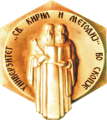 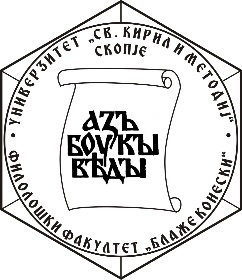 Е Л А Б О Р А ТЗА (РЕ)АКРЕДИТАЦИЈА НА СТУДИСКА ПРОГРАМА Наука за книжевностТрет циклус на студииИНСТИТУЦИЈА ПРЕДЛАГАЧ:Филолошки факултет „Блаже Конески“ - СкопјеСкопје, 2022 ГОДИНА1. ОПШТИ ПОДАТОЦИ ЗА ПОДНОСИТЕЛОТ НА БАРАЊЕТОНазив на високообразовна установаАдреса, седиштеЕлектронска пошта					Веб страница на установата2.1 ОСНОВАЊЕ НА ВИСОКООБРАЗОВНАТА УСТАНОВА- ЗА УНИВЕРЗИТЕТОТ2.2 ОСНОВАЊЕ НА ВИСОКООБРАЗОВНАТА УСТАНОВА – ЗА ЕДИНИЦАТА БАРАТЕЛ НА АКРЕДИТАЦИЈА2.3 ОСНОВАЊЕ НА ВИСОКООБРАЗОВНАТА УСТАНОВА – ЗА САМОСТОЈНА СТРУЧНА ШКОЛА3. СОПСТВЕНИЧКА СТРУКТУРА НА ВИСОКООБРАЗОВНАТА УСТАНОВА4. ДЕЈНОСТ НА ВИСОКООБРАЗОВНАТА УСТАНОВА СПОРЕД ФРАСКАТИЕВА КЛАСИФИКАЦИЈА5. ОРГАН НА ЗАСТАПУВАЊЕ НА ВИСОКООБРАЗОВНАТА УСТАНОВАИме и презиме, функција (Ректор, Декан, Директор)Датум и акт на именувањеЛице за контакт						Овластено лице   Датум: _____________________      М.П	___________________________СОДРЖИНА1. ОПШТИ ПОДАТОЦИ ЗА ПОДНОСИТЕЛОТ НА БАРАЊЕТО	2Назив на високообразовна установа	22.1 ОСНОВАЊЕ НА ВИСОКООБРАЗОВНАТА УСТАНОВА- ЗА УНИВЕРЗИТЕТОТ	22.2 ОСНОВАЊЕ НА ВИСОКООБРАЗОВНАТА УСТАНОВА – ЗА ЕДИНИЦАТА БАРАТЕЛ НА АКРЕДИТАЦИЈА	22.3 ОСНОВАЊЕ НА ВИСОКООБРАЗОВНАТА УСТАНОВА – ЗА САМОСТОЈНА СТРУЧНА ШКОЛА	33. СОПСТВЕНИЧКА СТРУКТУРА НА ВИСОКООБРАЗОВНАТА УСТАНОВА	34. ДЕЈНОСТ НА ВИСОКООБРАЗОВНАТА УСТАНОВА СПОРЕД ФРАСКАТИЕВА КЛАСИФИКАЦИЈА	35. ОРГАН НА ЗАСТАПУВАЊЕ НА ВИСОКООБРАЗОВНАТА УСТАНОВА	3СОДРЖИНА	4Правна рамка:	61. Карта на високообразовната установа	72. Основни податоци за студиската програма за која се бара (ре)акредитација	73. Цел и оправданост за воведување на студиската програма	92.   Усогласеност на студиската програма со потребите на општеството за дадениот профил на кадри	93а. Општи дескриптори на квалификации за трет циклус на студии со 180 ЕКТС, студиска програма Наука за книжевност, Универзитет „Св. Кирил и Методиј“, согласно со уредбата за националната рамка на високообразовните квалификации	103б. Специфични дескриптори на квалификации за трет циклус на студии со 180 ЕКТС, студиска програма Наука за книжевност, на Филолошкиот факултет „Блаже Конески“, согласно со Уредбата за националната рамка на високообразовните квалификации	104. Структура на студиската програма согласно правилникот за организирање на докторски студии на единицата, број на предвидени предмети и стекнати кредити, како и број на кредити стекнати со изработката на докторскиот труд.	11СТРУКТУРА НА СТУДИСКА ПРОГРАМА	115. Список на наставен кадар со податоци наведени во членот 5 (Прилог бр.4) од Правилникот за задолжителните компоненти кои треба да ги поседуваат студиските програми од првиот, вториот и третиот циклус на студии (“Службен весник на Република Македонија”, бр.25/2011 и бр.154/2011)  и член 61 став 3 од Закон за високо образование ( (“Службен весник на Република Македонија”, бр.82/2018)	136. Список на акредитирани ментори согласно член 136 став 8 од Закон за високо образование (“Службен весник на Република Македонија”, бр.82/2018)	139. Податоци за просторот предвиден за реализација на Студиската програма Наука за книжевност,организирана на Филолошкиот факултет „Блаже Конески“	1510. Листа на опрема предвидена за реализација на студиската програма Наука за книжевност, Филолошки факултет „Блаже Конески“	1511.  Информација за бројот студенти (прв пат запишани) и бројот на акредитирани ментори на студиската програма во периодот од последната акредитација (само за акредитирани студиски програми)	1612. Информација за обезбедена задолжителна и дополнителна литература	1613. Информација за веб страница	1614. Активности и механизми преку кои се развива и се одржува квалитетот на наставата	1615. Резултати од изведената самоевалуација согласно Упатството за единствените основи на евалуацијата и евалуационите постапки на универзитетите донесено од агенција за евалуација на високото образование во Република Македонија и од Интеруниверзитетска конференција на Република Македонија (Скопје -Битола, септември 2002).	1616. Дали формалното образование и истражувачкото искуство на наставниците кореспондира со специфичноста на студиската програма, односно профилот и квалификацијата на наставно-научниот кадар.	1717.   Соодветноста на структурата и содржината на циклусот на студии со општите и специфичните дескриптори	1818.   Усогласеноста на теоретската и практичната настава со целите на студиската програма	1819.  Усогласеност на студиската програма со единствениот европски простор за високо образование и споредливост со програмите на европски високообразовни институции	1820.  Обезбедена меѓународна мобилност на студентите	181. Одлука за усвојување на студиската програма од Наставно-научниот совет на факултетот, наставничкиот совет на високата стручна школа или научниот совет на научниот институт член 110 и член 145 од Законот за високо образование (Службен весник на РМ, бр.82/2018)	202. Одлука за усвојување на студиската програма од Универзитетскиот сенат, односно Советот на научната установа; член 94 и член 145 од Законот за високото образование (Службен весник на РМ, бр.82/2018)	213. Мислење од Одборот за соработка и доверба со јавноста	224. Изјава од наставникот за давање согласност за учество во изведување на настава по одредени предмети од студиската програма	235. Согласност на Универзитетскиот сенат, односно Советот на научната установа за учество на наставникот во реализација на студиската програма во друга високообразовна установа (член 179 од Законот за високо образование, Службен весник на Република Македонија, бр.82/2018)	246. Согласност на Наставно-научниот совет, односно Научниот советот или Наставничкиот совет за учество на наставникот во реализација на студиската програма на друга единица на Универзитетот (член 179 од Законот за високо образование, Службен весник на Република Македонија, бр.82/2018	25ПРИЛОГ БР. 3	261. Предметни програми со информации согласно со членот 4 од Правилникот за задолжителните компоненти кои треба да ги поседуваат студиските програми од третиот циклус на студии (“Службен весник на Република Македонија”, бр.25/2011 и бр.154/2011)	27ПРИЛОГ БР. 4	291. Прилог бр.4. Податоци за наставниците кои изведуваат настава на студиската програма од прв, втор и трет циклус на студии и за ментори на докторски трудови	30Прилог бр. 6	32Прилог бр. 7	32Прилог бр. 8	32Прилог бр. 9	32Прилог бр. 10	32Прилог бр. 11	32Прилог бр. 12	32Правна рамка:1. Карта на високообразовната установа2. Основни податоци за студиската програма за која се бара (ре)акредитација3. Цел и оправданост за воведување на студиската програмаФилолошкиот факултет „Блаже Конески“ настојува да ги усогласи студиските програми со цел да ги осовремени студиите и да ги доближи до современите светски стандарди во високото образование. Суштината на усогласувањето на студиските програми е да им овозможи на студентите да се образуваат на современ начин, со цел низ образовниот процес да се изградат компетентни профили кои успешно ќе можат да аплицираат на пазарот на трудот.2.   Усогласеност на студиската програма со потребите на општеството за дадениот профил на кадриСистематско разбирање на хуманистичкото подрачје и на наука за книжевноста и културолошките студии како негова област и стручно профилирано познавање на методи и вештини за истражување во рамките на тоа подрачје согласно највисоките меѓународни стандарди. Покажување способности да се толкува, дизајнира, применува и адаптира суштински предмет на истражување со научен интегритет. Преку оригинални истражувања кои ги поместуваат постојните граници на знаење се придонесува за развивање нови знаења, вреднувани на ниво на национални и интернационални рецензирани публикации.Способност за критичка анализа, оценување и синтеза на нови и сложени идеи, стекнување  компетенции за проценка. Способност за независно иницирање на истражувачки и развојни проекти, преку кои ќе генерира ново знаење и вештини за развој на истражувачкото поле. Способност за комуникација со своите колеги, пошироката академска заедница и со општеството во целина во рамките на својата област на експертиза. Способност за интегративно промислување на појавите и процесите во науката за книжевноста и културата и промоција во академски и професионални рамки во културниот развој во општеството базирано на знаење.3а. Општи дескриптори на квалификации за трет циклус на студии со 180 ЕКТС, студиска програма Наука за книжевност, Универзитет „Св. Кирил и Методиј“, согласно со уредбата за националната рамка на високообразовните квалификацииКвалификации кои означуваат успешно завршување на третиот циклус на студии (180 ЕКТС) се доделуваат на лице кое ги исполнува следните дескриптори на квалификациите:4а. Општи дескриптори на квалификации за трет циклус на студии со 180 ЕКТС, студиска програма Наука за книжевност, Филолошки факултет „Блаже Конески“, согласно со Уредбата за националната рамка на високообразовните квалификации4. Структура на студиската програма согласно правилникот за организирање на докторски студии на единицата, број на предвидени предмети и стекнати кредити, како и број на кредити стекнати со изработката на докторскиот труд.  СТРУКТУРА НА СТУДИСКА ПРОГРАМАТабела 4.1. Распоред на предмети/активности по семестри и години на студии Табела 4.2.  Изборни наставни предмети на студиската програмаПотпрограма  АЛБАНСКА КНИЖЕВНОСТПотпрограма  АНГЛИСКА КНИЖЕВНОСТПотпрограма  ГЕРМАНСКА КНИЖЕВНОСТПотпрограма РОМАНИСТИКАПотпрограма СЛАВИСТИКАПотпрограма ТУРСКА КНИЖЕВНОСТПотпрограма ОПШТА И КОМПАРАТИВНА КНИЖЕВНОСТТабела 4.3. Преглед на застапеност на задолжителните предмети/активности  и изборните предмети на студиската програма.Табела 4.4. Преглед на процентуалната застапеност на задолжителните предмети и изборните  предмети.5. Список на наставен кадар со податоци наведени во членот 5 (Прилог бр.4) од Правилникот за задолжителните компоненти кои треба да ги поседуваат студиските програми од првиот, вториот и третиот циклус на студии (“Службен весник на Република Македонија”, бр.25/2011 и бр.154/2011)  и член 61 став 3 од Закон за високо образование ( (“Службен весник на Република Македонија”, бр.82/2018)Табела 5.1 Список на наставници предвидени за реализација на студиската програма6. Список на акредитирани ментори согласно член 136 став 8 од Закон за високо образование (“Службен весник на Република Македонија”, бр.82/2018)Табела 6.1 Список на акредитирани менториСе пополнува доколку се бара реакредитација на студиска програма7. Список на научно-истражувачки проекти со кои се опфатени најмалку 20% од наставниот кадарТабела 7.1 Список на наставници и научно-истражувачки проектиТабела 7.2. Табеларен приказ на број на наставници и научно-истражувачки проекти8. Податоци за рангирањето на високообразовната установа која бара акредитацја на студиската програма  Табела 8. Табеларен приказ за местото на високообразовната установа подносител на барањето на акредитација на општата ранг-листата на рангирани универзитети9. Податоци за просторот предвиден за реализација на Студиската програма Наука за јазик, организирана на Филолошкиот факултет „Блаже Конески“Табела 9. Список на простории со површина во високообразовната установа што ќе се користат за реализација на студиската програма10. Листа на опрема предвидена за реализација на студиската програма Наука за јазик, Филолошки факултет „Блаже Конески“Табела 10. Список на опрема и наставни средства (по вид, број и намена) за вршење на дејноста што одговараат на нормативите и стандардите за вршење високобразовна дејност11.  Информација за бројот студенти (прв пат запишани) и бројот на акредитирани ментори на студиската програма во периодот од последната акредитација (само за акредитирани студиски програми)Табела 11. Преглед на бројот на студенти кои се запишани (по прв пат) на студиската програма во периодот на последната акредитација и бројот на студенти за кои се бара акредитација12. Информација за обезбедена задолжителна и дополнителна литератураЗа целите на наставата обезбедена е задолжителна и дополнителна литература од домашни автори, преводна литература и оригинална литература од странски експерти.Факултетот располага со 11 библиотеки со богат библиотечен фонд од научни книги, научни списанија, сопствени изданија и сопствен архив. Факултетот настојува да го збогатува својот фонд со релевантна домашна и странска научна литература од областите  кои се застапени во предметните програми. Задолжителната и дополнителната литература наведена во формуларот на предметните програми е обезбедена во библиотеката или од страна на предметните наставници и истата им е на располагање на студентите.Библиотечен фонд со литература од областа на студиските програми (книги, прирачници, скрипти, компендиуми, речници, атласи, илустрациите...) во печатена и електронска форма: 17200013. Информација за веб страницаflf.ukim.mk14. Активности и механизми преку кои се развива и се одржува квалитетот на наставатаРазвивањето и одржувањето на квалитетот и контрола на наставата се спроведува преку евалуација согласно ЗВО, и тоа:Надворешна евалуација, самоевалуација, за оценување на квалитетот на наставниот кадар што ја врши Агенцијата за акредитација и евалуација на високото образование на РМ, за што поднесува соодветни извештаи.Самоевалуација ја врши Комисијата за самоевалуација на Факултетот, на интервали од најмногу 3 години, за што поднесува соодветни извештаи. Во постапката за самоевалуација вклучени се следните активности и механизми:- Анализа и оцена на студиските програми и наставните содржини;- Анализа и оцена на реализацијата на наставниот процес; - Преглед на наставно-научниот и соработничкиот кадар што учествува во изведувањето на наставниот процес;- Анализа на научно-истражувачката дејност;- Анализа на оценувањето на студентите;- Анализа на студентската анкета со што се оценува квалитетот на наставата и квалитетот на студиската програма;- Преглед на расположивите просторни и материјални ресурси;- Опременост на факултетот (библиотечен фонд, компјутерска опрема, лаборатории);- Влијание на научно-истражувачката работа врз квалитетот на насатавата и студирањето;Врз основа на спроведените активности изработена се SWOT анализи за сите наведени сегменти посебно.15. Резултати од изведената самоевалуација согласно Упатството за единствените основи на евалуацијата и евалуационите постапки на универзитетите донесено од агенција за евалуација на високото образование во Република Македонија и од Интеруниверзитетска конференција на Република Македонија (Скопје -Битола, септември 2002).https://flf.ukim.mk/dokumenti/info-javen/16. Дали формалното образование и истражувачкото искуство на наставниците кореспондира со специфичноста на студиската програма, односно профилот и квалификацијата на наставно-научниот кадар.Табела 16.1. Список на лица избрани во наставно-научни, научни и наставни звања во редовен работен однос со полно работно време вклучени во реализација на студиската програмаТабела 16.2. Список на лица избрани во наставно-научни, научни и наставни звања во редовен работен однос со полно работно време на единицата каде што  се реализира студиската програмаТабела 16.3. Список на лица избрани во наставно-научни, научни и наставни звања во работен однос во друга високообразовната установа или интитуција ангажирани на единицата каде што се реализира студиската програмаТабела 16.4. Табеларен приказ на наставници според видот на работен однос на единицита на високообразовната установа, односно студиската програма за која се бара ре/акредитација17.   Соодветноста на структурата и содржината на циклусот на студии со општите и специфичните дескриптори18.   Усогласеноста на теоретската и практичната настава со целите на студиската програма	Студиската програма од областа Наука за книжевност покажува исклучително висока компатибилност со науката и културните текови во земјата и во странство и обезбедува висок степен на промоција на македонската литература и култура во светот и на светската литература и култура во земјата. Во поглед на практичните вештини, студентите ќе се здобијат со поголемо  искуство во својата област, со што ќе станат постручни кога ќе се вклучат на пазарот на труд и ќе имаат солидна основа за понатамошна специјализација, а добиваат и можност  за поголем избор во развој на својата кариера. Во поглед на научната работа, тие ќе добијат можност да ја поврзат науката со професијата, односно со активностите на работното место, со што ќе стекнат квалификации за работа во поголем опсег на институции, а ќе стекнат и способност за критичко и аналитичко размислување.19.  Усогласеност на студиската програма со единствениот европски простор за високо образование и споредливост со програмите на европски високообразовни институции	Во студиските програми е предвидена употреба на современи начини и методи на културолошка и педагошка дејност, при што студентот ќе биде во фокусот на процесите во културата и на образовниот процес. Имено, на сите насоки во рамки на студиските програми студентите ќе имаат можност преку примена на научните книжевни и културолошки методи, употреба на науката за книжевноста и за културата  што го изучуваат, вклученост во практиката на  културата  или низ перспектива на книжевните теории да ги развиваат и покажат своите знаења преку активност на часовите и преку изработка на проекти во кои ќе го комбинираат своето знаење. Ова се овозможува со осовременување на предметните програми и на системот на оценување. Уште еден чекор во понатамошното подобрување на студиските програми е воведување на посовремена. литература за совладување на предвидениот материјал.20.  Обезбедена меѓународна мобилност на студентитеСтруктурата на студиите е во потполност приспособена кон стандардите и духот на мобилноста на студентите како во рамките на Универзитетот „Св. Кирил и Методиј“, така и во рамките на универзитетите во Републиката, и науниверзитетите во светот.Филолошкиот факултет „Блаже Конески“ има склучено повеќе договори за соработка со повеќе универзитети одстранство преку кои се остварува соработка на планот на наставата, истражувањето и мобилноста на студентитеМобилноста на студентите најмногу се одвива преку програмите ERASMUS+ и CEEPUS. Но, студентите остваруваат мобилност и преку повици од страна на самите универзитети од странство како и друг домашни и меѓународни институции.ДОКУМЕНТИ1. Одлука за усвојување на студиската програма од Наставно-научниот совет на факултетот, наставничкиот совет на високата стручна школа или научниот совет на научниот институт член 110 и член 145 од Законот за високо образование (Службен весник на РМ, бр.82/2018)ПримерокВрз основа на член 110 од Законот за високото образование (Службен весник на РСМ бр.82/18), член __ од Статутот на __________________, врз основа на Одлуката за именување на членови на Комисија за подготвување на Елаборат за Студиска програма __________________ (бр. ___ од ________ година) како и врз основа на поднесениот предлог Елаборат за акредитација на Студиска програма од трет циклус на академски/стручни студии __________________од страна на Комисијата за подготвување на Елаборатот, Наставно- научниот совет на Факултетот (За институтите- Научен совет, за високи стручни школи-Наставнички совет) за ________________ на седницата одржана на _________ година, ја донесе следната:П Р Е Д Л О Г   О Д Л У К Аза усвојување на студиска програма за трет циклус по ___________________________________________________________Член 1Се усвојува елаборатот на студиска програма __________________________________ од трет циклус на академски/стручни студии во рамките на Факултетот __________________.Член 2Наставата, од Студиската програма ________________________________ насока __________________________ ќе започне да се изведува по добивањето согласност од Одборот за акредитација на високообразовните установи и по добивањето на согласност за исполнетост на условите за почеток со работа на студиската програма од страна на Владата на Република Северна Македонија.Член 3Одлуката да се достави до Ректорска управа/ Универзитетскиот Сенат на _________________________ за усвојување на студиската програма _________________________.Член 4Составен дел на оваа одлука е Елаборатот на Студиската програма _______________.Член 5Оваа Одлука влегува во сила со денот на нејзиното донесување.место/датум							        Декан,           									_______________________Доставено до						                            Проф. Д-р ------------------Архивот на ----Ректорска управа/Универзитетскиот сенат ---2. Одлука за усвојување на студиската програма од Универзитетскиот сенат, односно Советот на научната установа; член 94 и член 145 од Законот за високото образование (Службен весник на РМ, бр.82/2018)ПримерокВрз основа на член 93 од Законот за високото образование (Службен весник на РСМ бр.82/18), член -- од Статутот на _______________________, на предлог на Наставно- научниот совет на Факултет (За институтите- Научен совет, за високи стручни школи-Наставнички совет) ____________________ за усвојување на студиската програма од трет циклус на академски/стручни студии____________________________ бр.____ од ____.2020, Ректорска Управа/Универзитетскиот Сенат на седницата одржана на --. --. 2020 година, ја донесе следната:О Д Л У К Аза усвојување на Студиска програма за трет циклус студии на студии по ________________________во рамките на Факултетот _________________Член 1Се усвојува елаборатот на студиска програма _______________________ од трет циклус на академски/стручни студии во рамките на Факултетот (Институтот или висока стручна школа)_______________________.Член 2Наставата, од Студиската програма ________________________________ ќе започне да се изведува по добивањето согласност од Одборот за акредитација на високообразовните установи и по добивањето на согласност за исполнетост на условите за почеток со работа на студиската програма од страна на Владата на Република Северна МакедонијаЧлен 3Одлуката да се достави до Факултетот __________________________ како и до Одборот за акредитација на високото образование.Член 4Оваа Одлука влегува во сила со денот на нејзиното донесување.Скопје, --. --. 2020					  Претседател на Универзитетскиот сенат ,                                                                                                ________________________         								Проф. Д-р ----------------Доставено доАрхивот на ---------Факултетот ---------------3. Мислење од Одборот за соработка и доверба со јавностаВрз основа на член 122 од Законот за високото образование (Службен весник на РМ бр.82/18), Одборот за соработка и доверба со јавноста на Факултетот ________________ при Универзитетот __________________, на својата седница одржана на ден --.--.2020 година го донесе следново:М И С Л Е Њ ЕСе дава позитивно/негативно мислење за Елаборатот за Студиската програма __________ на трет циклус на академски/стручни студии на Факултетот __________О б р а з л о ж е н и еОдборот за соработка и доверба со јавноста на Факултетот ___________________го разгледа Елаборатот на Студиската програма ____________________ и донесе заклучок дека предложената Студиска програма __________________ за акредитација .................................................... Поради сето тоа Одборот за соработка и доверба со јавноста на Факултетот ____________ го даде своето позитивно/негативно мислење.Скопје, --.--.2020					   Одбор за соработка со јавноста								ПретседателДоставено до						_______________________________Архивот на----Ректорска управа на ------4. Изјава од наставникот за давање согласност за учество во изведување на настава по одредени предмети од студиската програмаВрз основа на член 61 став 1 точка 4 од Законот за високо образование (Службен весник на Република Македонија, бр.82/2018) ја давам следнатаИ З Ј А В Аза давање согласност за учество во изведување на настава по одредени предмети од студиската програма на трет циклус студии по ___________________Јас ____________________, избран во звање ______________ и вработен во/на _____________________ на Универзитет __________________ давам согласност за учество во изведување на настава од Студиската програма ________________на Факултетот _______________________, по наставните предмети:__________________________________________________......Скопје, --.--.2020						Подносител на изјава							      ________________________5. Согласност на Универзитетскиот сенат, односно Советот на научната установа за учество на наставникот во реализација на студиската програма во друга високообразовна установа (член 179 од Законот за високо образование, Службен весник на Република Македонија, бр.82/2018)Врз основа на член 93 и член 179 од Законот за високото образование (Службен весник на РМ бр.82/18) Сенатот на Универзитетот ___________________ на сседницата одржана на ___________________ година, ја донесе следната:ОДЛУКА (1)За согласност за учество во реализација на студиската програма ___________________ на Факултетот ___________________ при  Универзитетот  ___________________ Член 1Врз основа на доставеното барање на Факултетот _____________при Универзитетот _________________ Сенатот на Универзитетот __________________донесе одлука за определување на наставен кадар што ќе учествува во изведување на наставата на трет циклус студии на студиската програма _______________ на Факултетот___________________ Член 2Наставен кадар вработен на единиците на Универзитетот ___________________ што ќе учествува во изведување  на настава на трет циклус академски/стручни студии на студиската програма ___________________ се:Проф. Д-р ------------Проф. Д-р ------------Член 3Одлуката стапува на сила со денот на нејзиното донесувањеСкопје, --.--.2020						Претседател на Сенат							___________________							Проф. Д-р ----------------Доставено до:Архивот наФакултетот ___________________6. Согласност на Наставно-научниот совет, односно Научниот советот или Наставничкиот совет за учество на наставникот во реализација на студиската програма на друга единица на Универзитетот (член 179 од Законот за високо образование, Службен весник на Република Македонија, бр.82/2018Врз основа на член 110/112/113 и член 179 од Законот за високото образование (Службен весник на РМ бр.82/18) Наставно-научниот совет на Факултетот ___________________ , при Универзитетот ___________________ / Научниот совет при Институот___________________/Наставничкиот совет при стручната школа___________________, на седница одржана на ___________________ година, ја донесе следната:ОДЛУКА (2)За согласност за учество во реализација на студиска програма ___________________ на Факултетот ___________________ при  Универзитетот  ___________________ Член 1Наставно-научниот совет/Научниот совет/Наставничкиот совет донесе одлука за определување на наставен кадар што ќе изведува настава на трет циклус на студии на студиската програма ___________________ на Факултет ___________________ при Универзитетот ___________________.Член 1Наставен кадар што ќе биде ангажиран за изведување настава на трет циклус академски/стручни студии на студиската програма ___________________ е:Проф. Д-р ------------Проф. Д-р ------------Член 3Одлуката стапува на сила со денот на нејзиното донесување.Скопје, --.--.2020					___________________							___________________							Декан ----------------Доставено до:Архивот наФакултетот ___________________ПРИЛОГ БР. 31. Предметни програми со информации согласно со членот 4 од Правилникот за задолжителните компоненти кои треба да ги поседуваат студиските програми од третиот циклус на студии (“Службен весник на Република Македонија”, бр.25/2011 и бр.154/2011)                 Ред.број:ПРИЛОГ БР. 41. Прилог бр.4. Податоци за наставниците кои изведуваат настава на студиската програма од прв, втор и трет циклус на студии и за ментори на докторски трудовиПРИЛОЗИПрилог бр. 6Додаток на диплома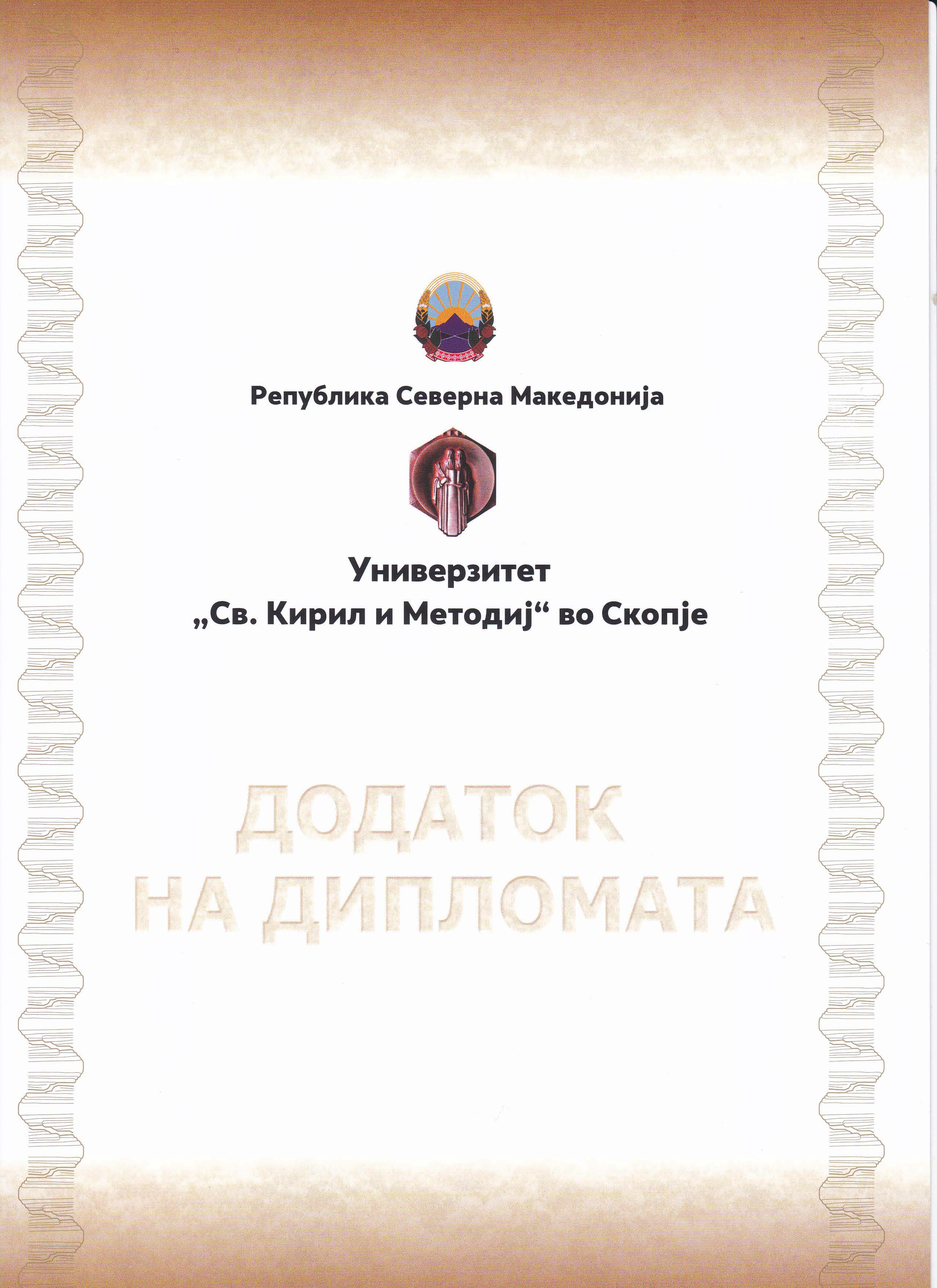 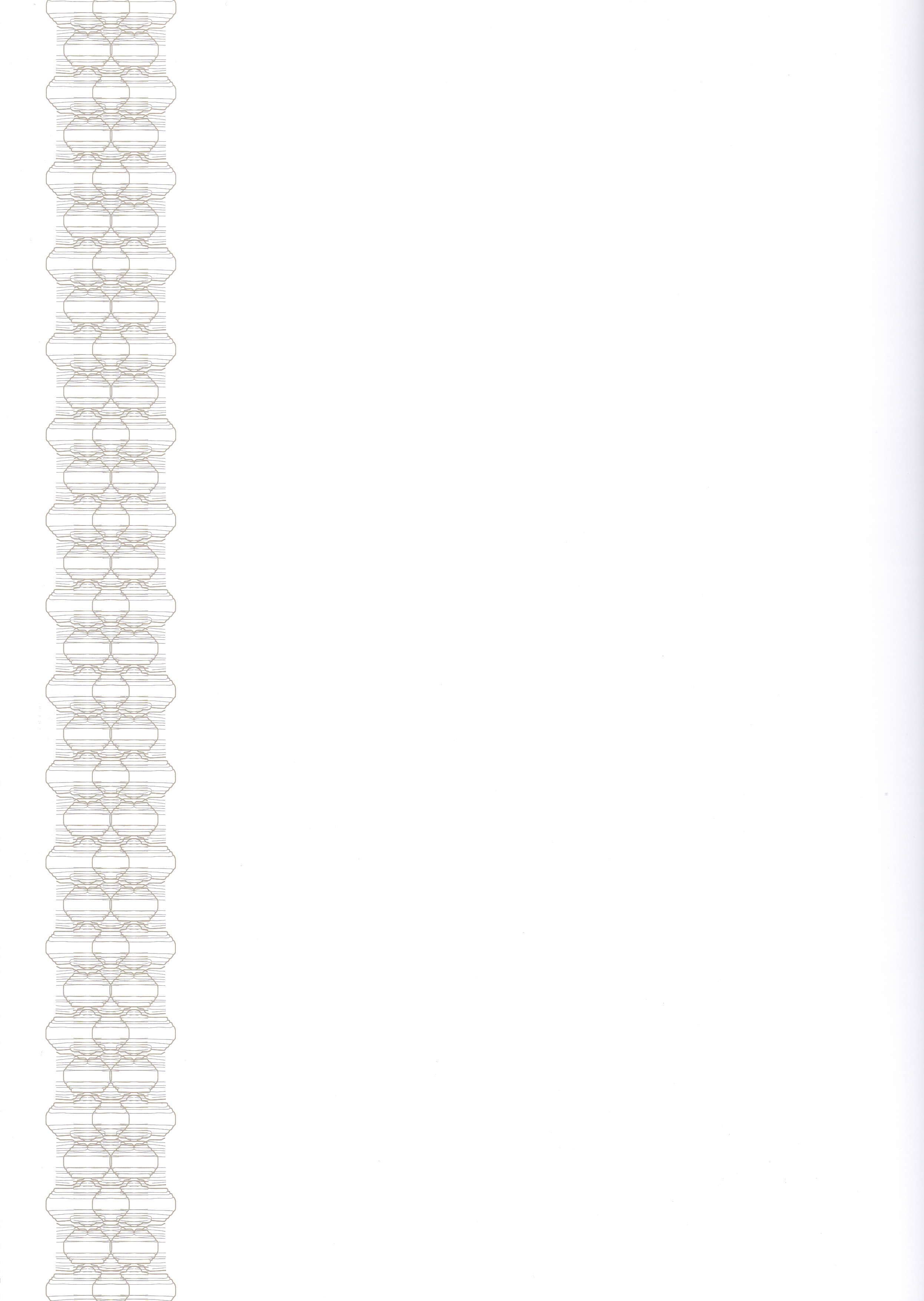 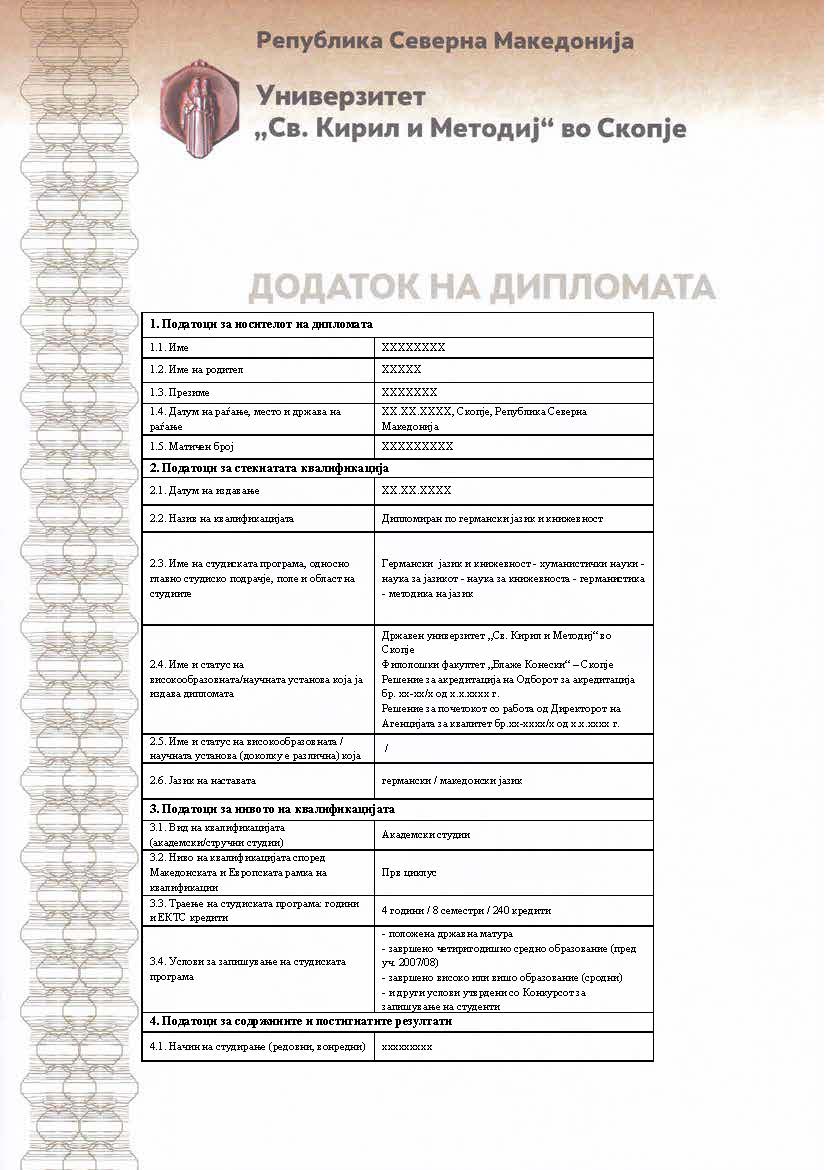 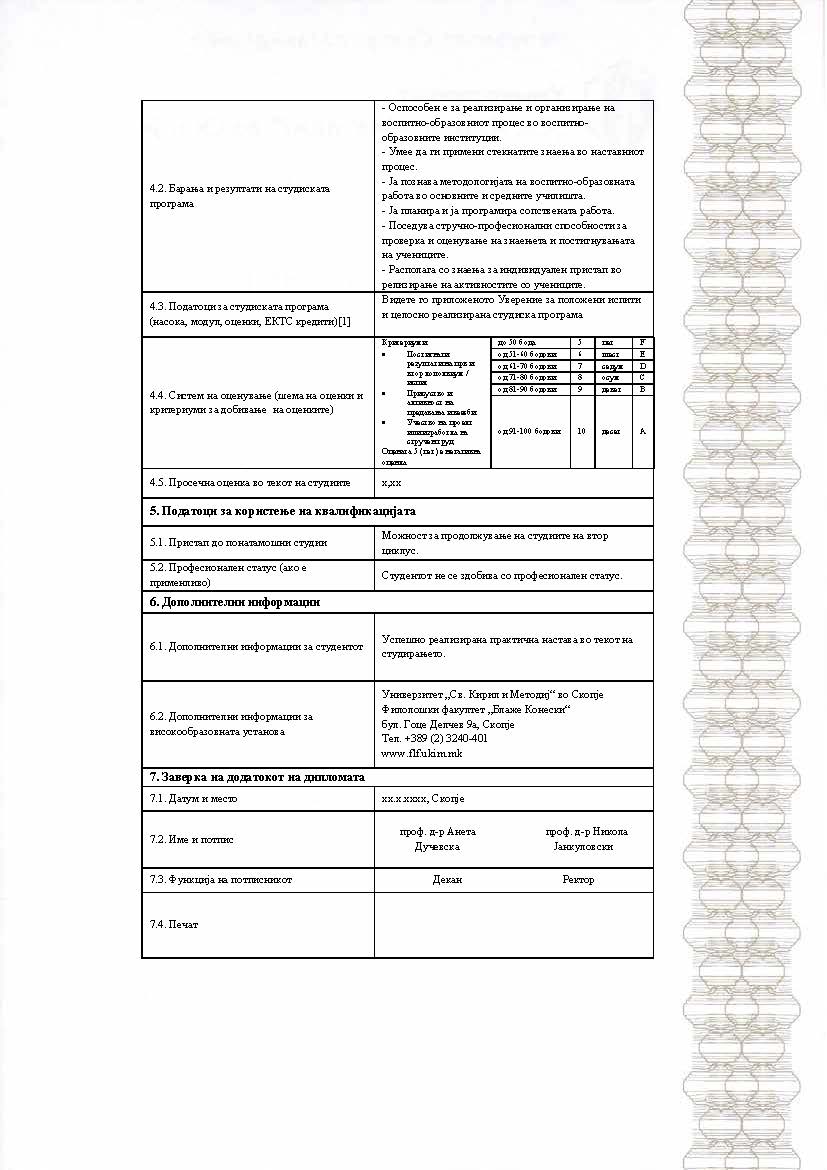 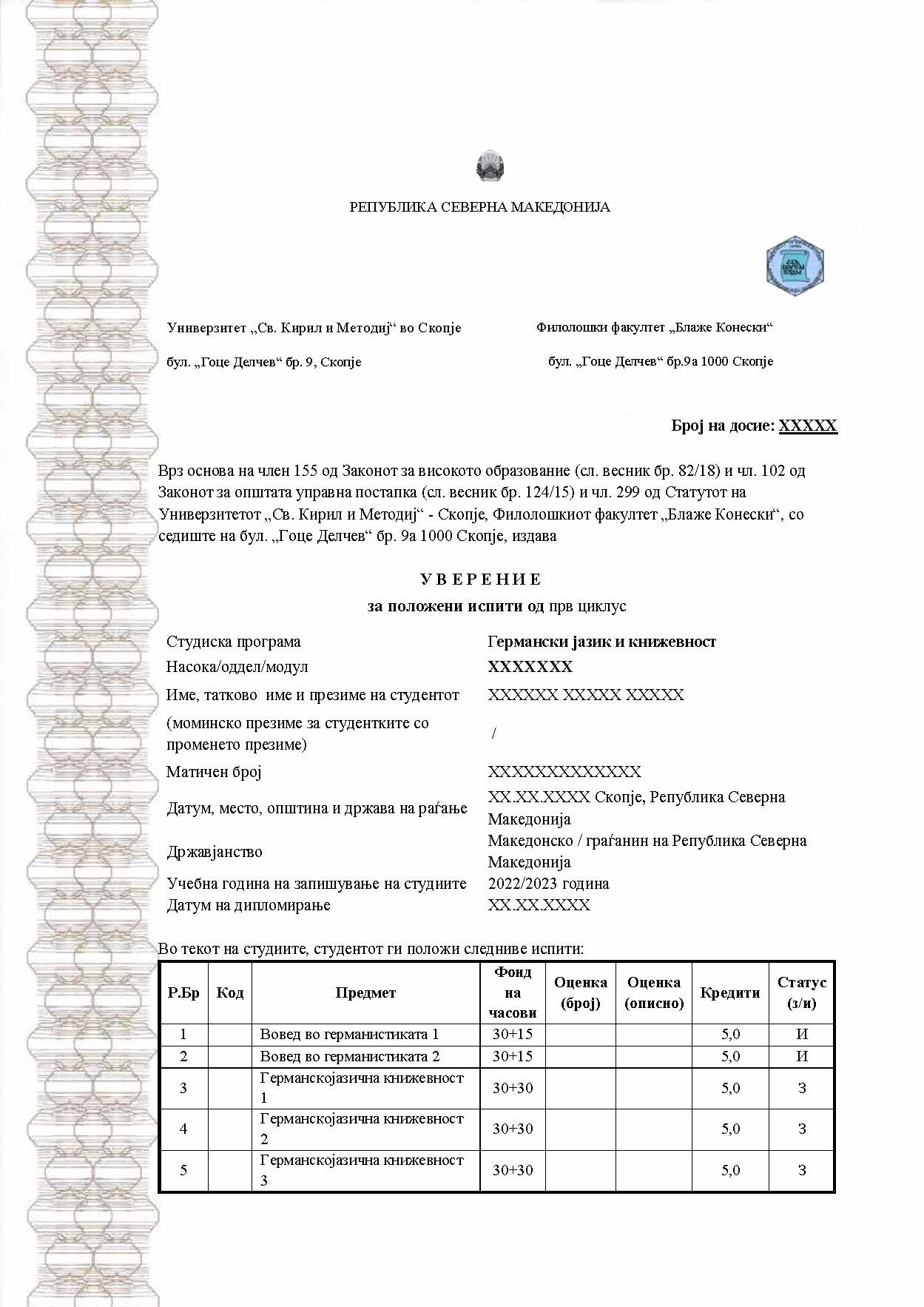 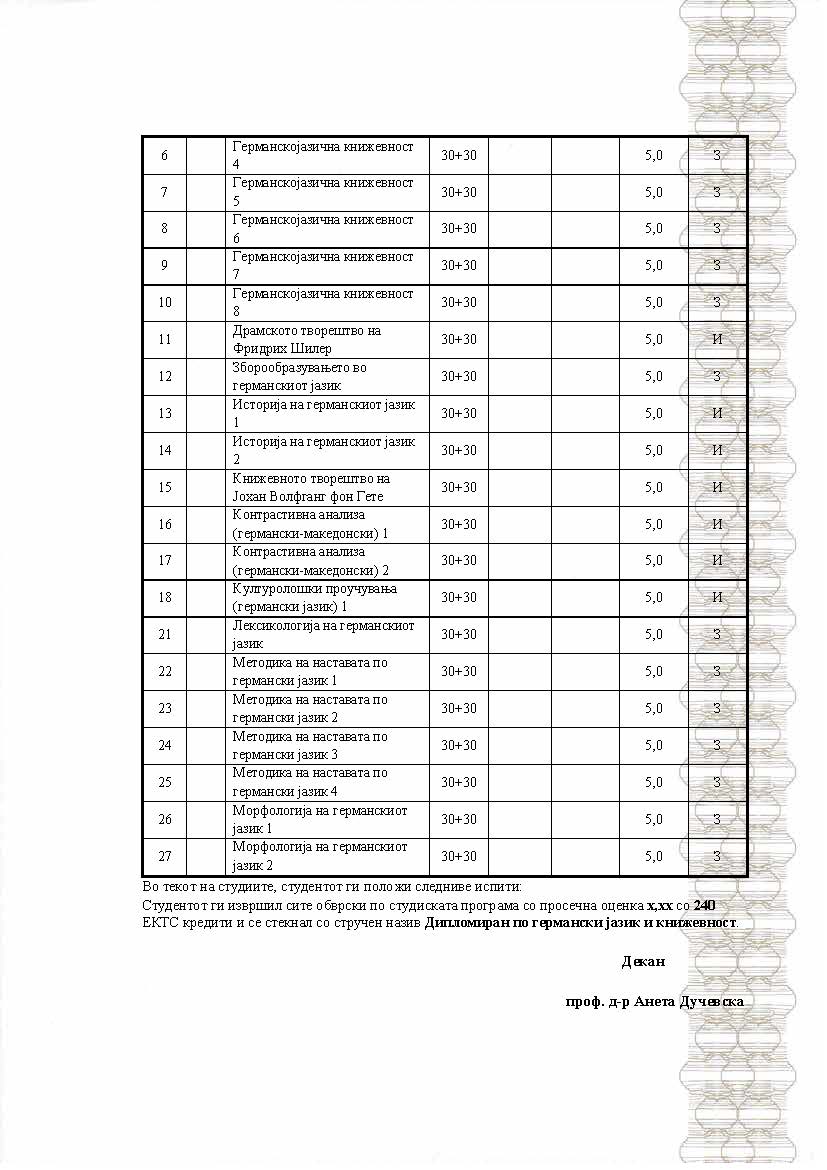 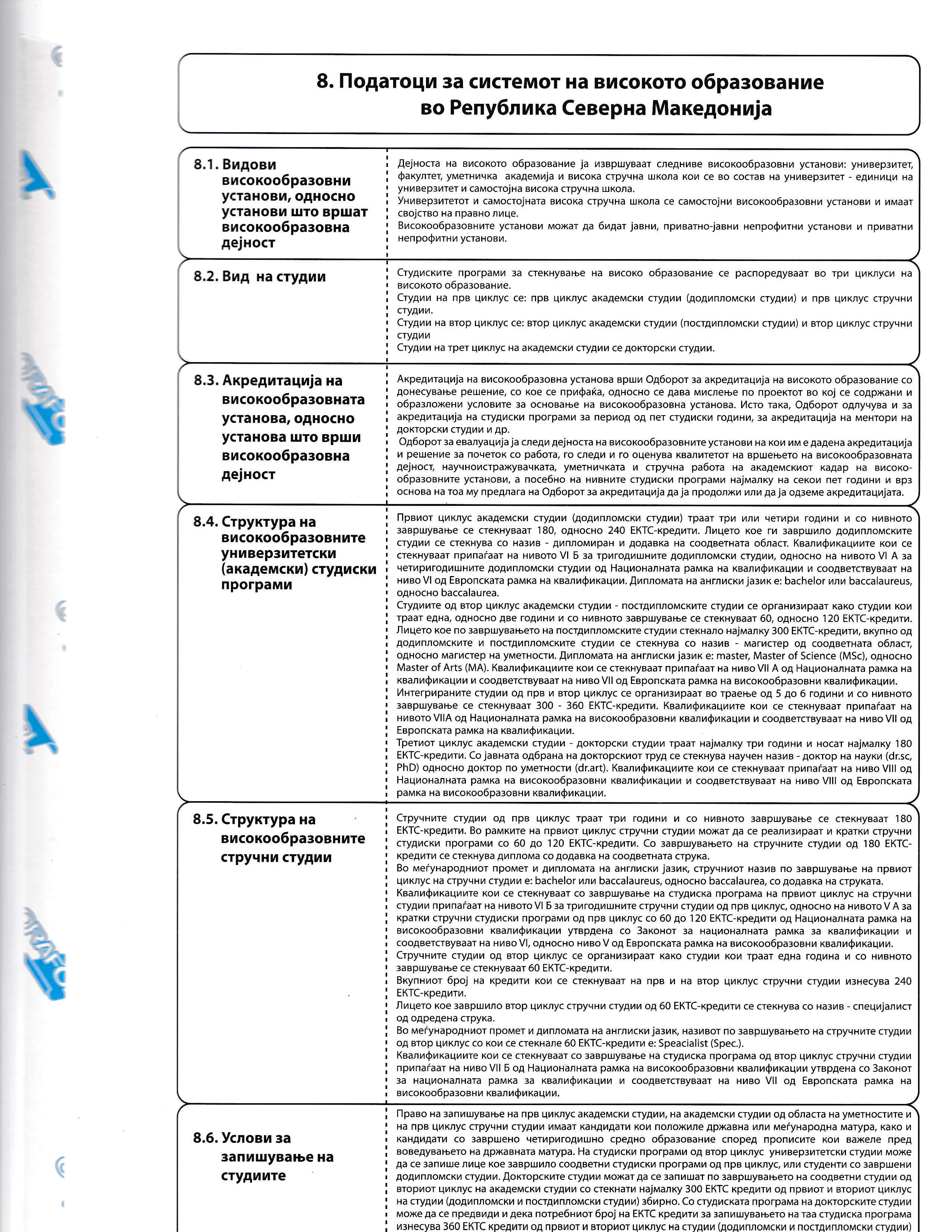 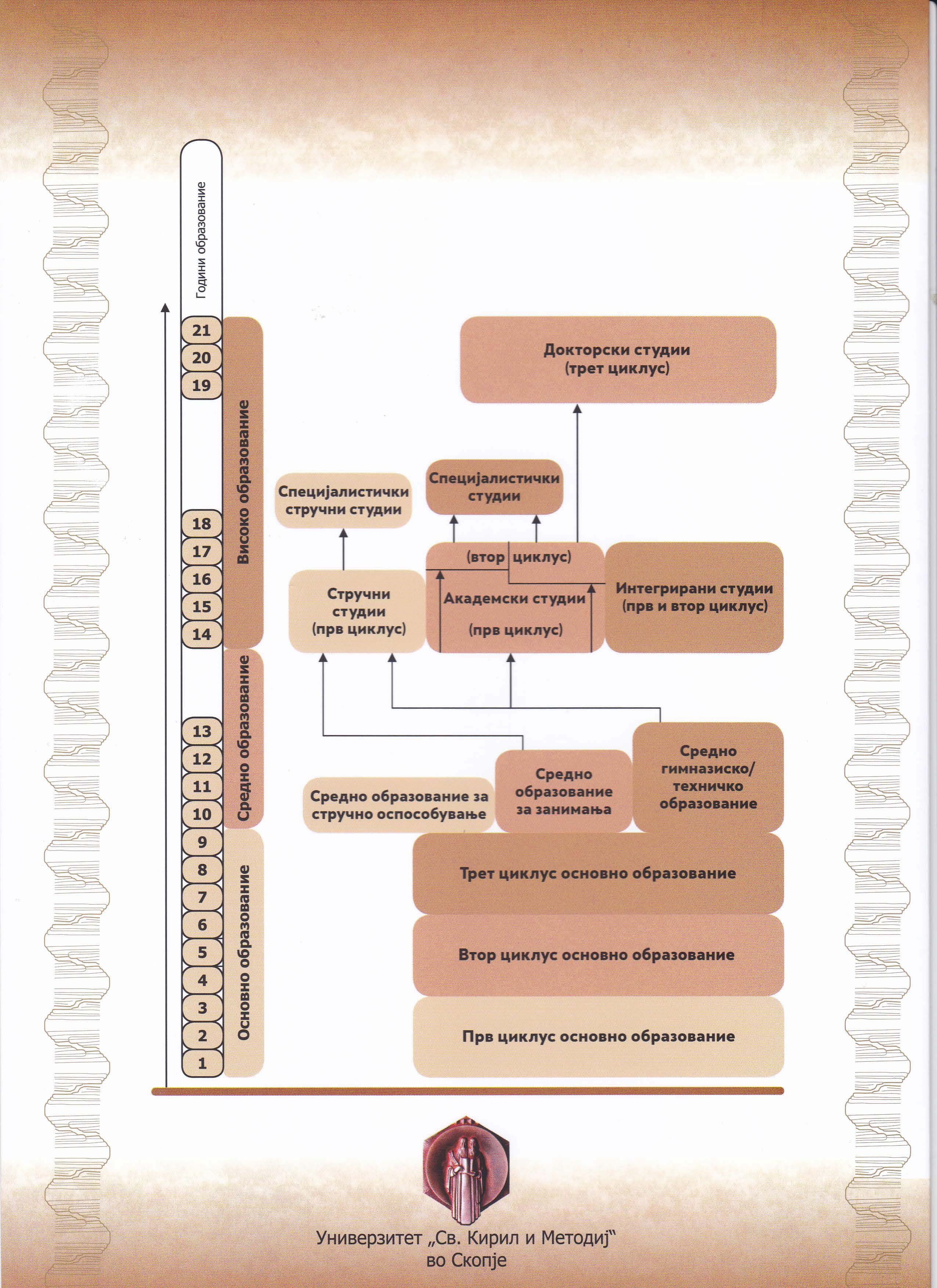 Прилог бр. 7Статут на вискообразовната установа – линк до веб странатаИзвештај од последна самоевалуација – линк до веб странатаПрилог бр. 8Копии од решенија на акредитирани ментори на докторски труд (само доколку се бара реакредитација на студиска програма)Прилог бр. 9Копија од Решението за акредитација на високообразовната установа издадено од Одборот за акредитација и евалуација на високото образование на РМПрилог бр. 10Договори за закуп – за вискообразовни установи кои немат сопствени просторни услови за реализација на студиската програмаПрилог бр. 11Банкарска гаранција – за приватните високообразовни установиПрилог бр. 12M1/M2– за приватните високообразовни установиПрва акредитацијаХРеакредитацијаУНИВЕРЗИТЕТ „СВ. КИРИЛ И МЕТОДИЈ“ ВО СКОПЈЕФИЛОЛОШКИ ФАКУЛТЕТ „БЛАЖЕ КОНЕСКИ“ - СКОПЈЕбул. Гоце Делчев 9а, 1000 Скопјебул. Гоце Делчев 9а, 1000 Скопјебул. Гоце Делчев 9а, 1000 Скопјебул. Гоце Делчев 9а, 1000 СкопјеЕМСМатичен број6462731ТелефонФакс3240-4013240-401/dekanat@flf.ukim.edu.mkflf.ukim.mkНазив на основачотСобрание на Република Северна МакедонијаНазив на актот за основањеЗакон на Универзитетот во СкопјеБрој и датум на актот за основањеБр. 4/1949 Службен весник на Народна Република МакедонијаПромени во оснивачки права(назив на првиот основач и правните следбеници на оснивачот)Број и датум на Решението за исполнетоста на условите за почеток со работа и дејноста издадено од Министерството за образование и наука на РСМБрој и датум Решението за акредитација на високообразовната установа издадено од Одборот за акредитација и евалуација на високото образование на РСМ.Број и датум на Решение за упис на високобразовната установа во Централниот регистар Назив на основачотВлада на Народна Република МакедонијаНазив на актот за основањеЗаповед бр. 338Број и датум на актот за основањеБр. 338 од 18.6.1946 годинаПромени во оснивачки права(назив на првиот основач и правните следбеници на оснивачот)Промени во оснивачки права(назив на првиот основач и правните следбеници на оснивачот)Број и датум на Решението за исполнетоста на условите за почеток со работа и дејноста издадено од Министерството за образование и наука на РСМБрој и датум Решението за акредитација на високообразовната установа издадено од Одборот за акредитација и евалуација на високото образование на РСМ.Број и датум на Решение за упис на високобразовната установа во Централниот регистар Назив на основачотНазив на актот за основањеБрој и датум на актот за основањеПромени во оснивачки права(назив на првиот основач и правните следбеници на оснивачот)Промени во оснивачки права(назив на првиот основач и правните следбеници на оснивачот)Број и датум на Решението за исполнетоста на условите за почеток со работа и дејноста издадено од Министерството за образование и наука на РСМБрој и датум Решението за акредитација на високообразовната установа издадено од Одборот за акредитација и евалуација на високото образование на РСМ.Број и датум на Решение за упис на високобразовната установа во Централниот регистар ХДржавнаПриватнаМешовитаа) Научно подрачје – прво нивоХуманистички наукиб) Научна поле - второ нивоНаука за јазик, Наука за книжевноств) Научна област61200 Македонска книжевност и јужнословенски книжевности во средниот век61201 Македонска книжевност и јужнословенски книжевности  15-18 век61202 Македонска книжевност 14 и Македонска книжевност 20 век61203 Историја на јужнословенските книжевности61204 Нова хрватска, словенечка и српска книжевност61205 Современи јужнословенски книжевности61206 Народна книжевност61207 Теорија на книжевноста61208 Историја на албанската книжевност61209 Историја на турската книжевност61210 Историја на книжевностите на словенските народи61211 Историја на книжевностите на словенските народи61212 Историја на книжевностите на германските народи61221 Историја на општата книжевност61224 Историја на книжевност на стариот исток61225 Методика на литературата61226 Друго 64000 Македонистика64001 Албанологија64002 Туркологија64003 Славистика64004 Англистика64005 Германистика64006 Романистика64008 Ориентални и други филологии64009 Фонетика64010 Општа лингвистика64011 Применета лингвистика64012 Компаративна лингвистика64013 Фонетика 64014 Фонологија64015 Социолингвистика64016 Психолингвистика64017 Невролингвистика64018 Граматика, семантика, семиотика, синтакса64019 Лексикологија64020 Историја на јазикот64021 Учење на странски јазици64022 Преведување64023 Ономастика64024 Теорија на литературата64025 Општа и компаративна литература64026 Литературна критика64027 Дијалектологија64028 Методика на јазик64029 Другод-р Анета Дучевска, деканОдлука од Наставно-научниот совет на Филолошкиот факултет „Блаже Конески“ бр. 02-555/5 од 26.8.2020 г., Одлука за потврдување од Универзитетскиот Сенат на Универзитетот „Св. Кирил и Методиј“ во Скопје бр. 02-726/8 од 4.9.2020 г.Одлука од Наставно-научниот совет на Филолошкиот факултет „Блаже Конески“ бр. 02-555/5 од 26.8.2020 г., Одлука за потврдување од Универзитетскиот Сенат на Универзитетот „Св. Кирил и Методиј“ во Скопје бр. 02-726/8 од 4.9.2020 г.Одлука од Наставно-научниот совет на Филолошкиот факултет „Блаже Конески“ бр. 02-555/5 од 26.8.2020 г., Одлука за потврдување од Универзитетскиот Сенат на Универзитетот „Св. Кирил и Методиј“ во Скопје бр. 02-726/8 од 4.9.2020 г.Одлука од Наставно-научниот совет на Филолошкиот факултет „Блаже Конески“ бр. 02-555/5 од 26.8.2020 г., Одлука за потврдување од Универзитетскиот Сенат на Универзитетот „Св. Кирил и Методиј“ во Скопје бр. 02-726/8 од 4.9.2020 г.Контакт телефонЕ-маил071297452071297452aducevska@gmail.comИме и презимеТелефонТелефонЕ-маилд-р Осман Емин, продекан за наставад-р Осман Емин, продекан за настава078267121osmanemin@flf.ukim.edu.mkПравна основа за подготвување на Елаборатот1Закон за високото образование (Службен весник на Република Македонија, бр.82/2018);  2Уредба за нормативи и стандарди за основање на високообразовни установи и за вршење на високообразовна дејност (Службен весник на Република Македонија, бр. 103/10); Класификација на научните подрачја, полиња и области според Мегународната фраскатиева класификација; 3Правилник за организацијата, работата, начинот на одлучување, методологијата за акредитација и евалуација, стандардите за акредитација и евалуација, како и други прашања во врска со работата на Одборот за акредитација и евалуација на високото образование (Службен весник на Република Македонија, бр. 151/12);4Правилник за задолжителните компоненти кои треба да ги поседуваат студиските програми од првиот, вториот и третиот циклус на студии (Службен весник на Република Македонија, бр.25/11); 5Упатство за критериумите за начинот на обезбедување и оценување на квалитетот на високообразовите установи и на академскиот кадар во Република Македонија (Службен весник на Република Македонија, бр. 67/13);6Уредбата за националната рамка на високообразовните квалификации („Службен весник на РМ “ бр.154/2010),7Правилник за содржината и формата на дипломата, упатството за подготовка на додаток на дипломата и на другите јавни исправи („Службен весник на РМ “ бр.84/09)8Закон за воената академија („Службен весник на РМ” бр.83/2009)9Правилник за поблиските критериуми и надлежноста на одборите за соработка и доверба со јавноста („Службен весник на РМ “ бр.148/13)10Правилник за начинот и условите за организирање на практичната настава за студентите      („Службен весник на Република Македонија“ бр.71/09 и 120/10)11Правилник за условите кои треба да ги исполнува истакнатиот стручњак од практиката од соодветната област за изведување на клиничка настава („Сл. РМ “ бр.71/09 и 120/10)12Закон за медицинските студии и континуираното стручно усовршување на докторите на медицина („Службен весник на РМ “ бр.16/13)13Закон за признавање на професионалните квалификации („Сл. РМ“ бр.171/10)14Правилник за начинот и постапката за водење на базата на податоци за високообразовната дејност („Службен весник на РМ “ бр.65/13)15Закон за научно-истражувачката дејност („Сл. РМ “ бр.46/08, 103/08, 24/11 и 80/12)16Закон за високообразовните установи за образование на наставен кадар во предучилишното воспитание, основното и средното образование („Службен весник на РМ“ бр.10/15)17Статут на вискообразовната установа 18Решението за акредитација на високообразовната установа издадено од Одборот за акредитација и евалуација на високото образование на РМ.Назив на високообразовната установаУНИВЕРЗИТЕТ „СВ. КИРИЛ И МЕТОДИЈ“ ВО СКОПЈЕФИЛОЛОШКИ ФАКУЛТЕТ „БЛАЖЕ КОНЕСКИ“ – СКОПЈЕСедиштебул. Гоце Делчев бр. 9а1000 СкопјеРепублика Северна Македонија  Веб-страницаflf.ukim.mkВид на високообразовната установа (јавна, приватна, приватно-јавна)ЈАВНА ВИСОКООБРАЗОВНА УСТАНОВА646273185.42 – високо образованиеПодатоци за последната акредитацијаПоследната акредитација и решението за работа со студиските програми се добиени во периодот мај-агуст 2018 година, со што во уч. 2018/2019 започнаа со работа 39 студиски програми од прв циклус студии, 10 од втор циклус студии, како и 5 од трет циклус студии.Подетални информации може да се добијат на наведениот линк.https://flf.ukim.mk/akreditacija/Студиски и научно-истражувачки подрачја за кои е добиена акредитацијаПоследната акредитација е добиена за следните научни подрачја, полиња и области, наведени во Фраскатиевата класификација:- Подрачје6.00 Хуманистички науки- Полиња604 Наука за јазикот (лингвистика)612 Наука за книжевноста- Области61200 Македонска книжевност и јужнословенски книжевности во средниот век61201 Македонска книжевност и јужнословенски книжевности  15-18 век61202 Македонска книжевност 14 и Македонска книжевност 20 век61203 Историја на јужнословенските книжевности61204 Нова хрватска, словенечка и српска книжевност61205 Современи јужнословенски книжевности61206 Народна книжевност61207 Теорија на книжевноста61208 Историја на албанската книжевност61209 Историја на турската книжевност61210 Историја на книжевностите на словенските народи61211 Историја на книжевностите на словенските народи61212 Историја на книжевностите на германските народи61221 Историја на општата книжевност61224 Историја на книжевност на стариот исток61225 Методика на литературата61226 Друго 64000 Македонистика64001 Албанологија64002 Туркологија64003 Славистика64004 Англистика64005 Германистика64006 Романистика64008 Ориентални и други филологии64009 Фонетика64010 Општа лингвистика64011 Применета лингвистика64012 Компаративна лингвистика64013 Фонетика 64014 Фонологија64015 Социолингвистика64016 Психолингвистика64017 Невролингвистика64018 Граматика, семантика, семиотика, синтакса64019 лексикологија64020 Историја на јазикот64021 Учење на странски јазици64022 Преведување64023 Ономастика64024 Теорија на литературата64025 Општа и компаративна литература64026 Литературна критика64027 Дијалектологија64028 Методика на јазик64029 ДругоПодатоци за меѓународната соработка на планот на наставата, истражувањето и мобилноста на студентитеФилолошкиот факултет „Блаже Конески“ има склучено договори за соработка со повеќе универзитети од странство преку кои се остварува соработка на планот на наставата, истражувањето и мобилноста на студентитеМобилноста на студентите најмногу се одвива преку програмите ERASMUS+ и CEEPUS. Повеќе информации на Erasmus+ | Еразмус+ – Филолошки факултет „Блаже Конески“ – Скопје (ukim.mk)Покрај овие две програми, студентите и наставниот кадар остваруваат мобилност и преку билатерални договори со странски универзитети, со други меѓународни институции, како и со специјализирани фондации и здруженија од странство, со кои се покриени практично сите странски јазици што се изучуваат на Факултетот.За одбележување е и активноста со постојаните странски претставништва во земјата, ако амбасади, јазични и културни институти и слично. Резултатите од овие активности се видливи во индивидуалните извештаи на наставниот кадар, како и во студентските досиеја, но и во физичкиот простор на факултетот, каде што се инсталирала опрема, мебел и наставни помагала преку донации, проекти и слично. Податоци за просторот наменет за изведување на наставната и истражувачката дејност1.  Вкупна површина (бруто простор) (простор за изведување настава и дворна површина 18.557,32m2.2.  Вкупна површина на просторот за изведување настава (нето простор)  3.237,00m2.3.  Број на амфитеатри 3 со вкупен број на седишта 519.4.  Број на предавални 25 со вкупен број на седишта 1015 (наставата се изведува во 2 смени).Податоци за опремата за изведување на наставната и истражувачката дејностФилолошкиот факултет „Блаже Конески“ има солидни техничко-информатички услови за работа, односно сите кабинети, библиотеки и други служби се поврзани со директна телефонска линија и со телефонска централа, како и со интернет-приклучок, поврзани се во интерна и универзитетска мрежа, опремени се со персонални сметачи, печатачи и друг вид опрема потребна за изведување онлајн-настава. Предавалните се опремени со проектори и бежичен интернет. Инсталирана е и соодветна опрема во шест преведувачки лаборатории  за изведување на вежби. Единаесетте библиотеки со кои располагаат катедрите на Факултетот се опремени со богат фонд на домашна и странска литература (над 500.000 наслови).Број на библиотеки: 11; со вкупен број на седишта 337.Број на лаборатории за изведување практична настава: 9 со вкупен број на седишта 300.Вкупен број на студенти за кои е добиена акредитација2024Број на студенти (првпат запишани)Вкупно запишани студенти на Филолошкиот факултет „Блаже Конески“ - Скопје во учебната 2022/2023 год.:- на прв циклус на студии: 1460 ??????- на втор циклус на судии: 27Планиран број на студенти што ќе се запишат на студиската програмаБројот на студенти кои се запишуваат на студиската програма е во согласност со бројот на акредитираните ментори.Број на лица со наставно-научни, со научни и со наставни звањаНа факултетот: 106 Број на лица со соработнички звањаНа факултетот: 2Сооднос наставник/студенти14Внатрешни механизми за обезбедување и контрола на квалитетот на студиитеЗа проценка на квалитетот на вршењето на високообразовната дејност, на управувањето, финансирањето, академските и другите активности Факултетот врши самоевалуација. Самоевалуацијата ја спроведува факултетска комисија составена од 7 члена, од кои 5 се од редот на наставниците и 2 од редот на студентите, како и поткомисии на студиските програми составени од 3 члена, 2 од редот на наставниците и 1 студент.Сегментите кои се опфаќаат со самоевалуацијата се наведени во членовите 356 и 357 од Статутот на Универзитетот „Св. Кирил и Методиј“ во Скопје.Последната самоевалуација е извршена во 2021 година за периодот 2018/2019 -2020/2021Претходни самоевалуации се извршени во 2010 година, 2014 година и 2018 година.Линк до Извештајот за самоевалуација: Информации од јавен карактер – Филолошки факултет „Блаже Конески“ – Скопје (ukim.mk)https://flf.ukim.mk/wp-content/uploads/2021/11Период за спроведување на внатрешната евалуацијаПериодот е утврден на три години. Причината за овој период е потребното време да се утврдат, да се анализираат и да се имплементираат наодите од претходните извештаи.Податоци за последната спроведена надворешна евалуација Последната надворешна евалуација се спроведе во октомври 2017 година од страна на експертски тим номиниран од Европската асоцијација на универзитети, во Брисел, во состав: Johanna Maria Liljeroos, Tampere, Finland, Borje Lennart Olausson, Asa, Sweden, Georg Schulz, Salzburg, Austria, Andree Sursock, N/A и Janis Vetra, Latvia. Повеќе за извештајот на комисијата на:http://ukim.edu.mk/mk_content.php?meni=155&glavno=1https://flf.ukim.mk/dokumenti/info-javen/Други податоци што високообразовната установа сака да ги наведе како аргумент за својата успешностФилолошкиот факултет „Блаже Конески“ остварува богата научно-истражувачка активност во текот на своето постоење. Има организирано огромен број научни конфренции (домашни и меѓународни), средби, панели, тркалезни маси и други форми на размена на идеи и научни достигнувања. Исто така има завидна бројка на разни видови изданија: зборници, периодика, учебници, монографии. Линк: Издавачка дејност – Филолошки факултет „Блаже Конески“ – Скопје (ukim.mk)За потребите на овој елаборат ќе ги наведеме со полн назив тековните проекти, а на наведениот линк може да се прочитаат повеќе информации за оваа дејност. Проекти преку Еразмус+ програмата:-2020-1-FR01-KA203-080673, Развивање на програма за додипломски и последипломски студии по применети јазици;Линк: nov_erasmus – Филолошки факултет „Блаже Конески“ – Скопје (ukim.mk)202-1-PL01—KA203-081976, Модерни славистички студии;-2021-1-IT02-KA220-HED-000027501 Романски јазици за студенти – словенски говорители;Линк: Romance languages for Slavic-speaking university students – Филолошки факултет „Блаже Конески“ – Скопје (ukim.mk)-2021-2AT01-KA220-HED-00048753, Интеракција со толкувачи во транзитни зони за бегалци: градење на капацитети и подигнување на свеста во контекст на високото образование.Линк: Working with Interpreters in Refugee Transit Zones – Филолошки факултет „Блаже Конески“ – Скопје (ukim.mk)Од 2022 Филолошкиот факултет „Блаже Конески“ е членка на Мрежата за медиумска писменост; поради природата на студиските програми, Филолошкиот факултет „Блаже Конески“ со децении наназад учествува и постојано учествува во создавање нови и развивање на постојните културни и образовни врски со многу земји во светот; на Филолошкиот факултет „Блаже Конески“ се изучуваат странски јазици, книжевности и култури, за што се заслужни и активностите на бројни странски лекторати и нивните изворни лектори; студиските програми со наставен модул се во постојана интерактивност со пониските степени на образованието, преку соработката со училиштата во рамките на активностите на предметот Методика на наставата, како и со друштвата или сојузите на наставниците при државните натпревари по македонски јазик или странски јазици1Назив на студиската програма Наука за книжевност2Единица на универзитетот Универзитет „Св. Кирил и Методиј“ во СкопјеФилолошки факултет „Блаже Конески“ – Скопје3Предлог-Одлука за усвојување на
студискта програма од Наставно
научниот совет на единицата Одлука за усвојување на студиската програма од Наставно- научниот советна Филолошкиот факултет „Блаже Конески“, бр.  ..... (да се залепи одлуката)4Одлука за усвојување на
студиската програма од
Ректорската управа или
Универзитетскиот сенат односно
Советот на научната установаОдлука за усвојување на студиската програма од Ректорската управа или Универзитетскиот сенат (да се залепи одлуката)5Научно-истражувачко подрачје, поле и област, каде припаѓа студиската програма (Фраскатиева класификација)- Подрачје6.00 Хуманистички науки- Полиња и области612 Наука за книжевноста61200 Македонска книжевност и јужнословенски книжевности во средниот век61201 Македонска книжевност и јужнословенски книжевности  15-18 век61202 Македонска книжевност 14 и Македонска книжевност 20 век61203 Историја на јужнословенските книжевности61204 Нова хрватска, словенечка и српска книжевност61205 Современи јужнословенски книжевности61206 Народна книжевност61207 Теорија на книжевноста61208 Историја на албанската книжевност61209 Историја на турската книжевност61210 Историја на книжевностите на словенските народи61211 Историја на книжевностите на словенските народи61212 Историја на книжевностите на германските народи61221 Историја на општата книжевност61224 Историја на книжевност на стариот исток61225 Методика на литературата61226 Друго 64000 Македонистика64001 Албанологија64002 Туркологија64003 Славистика64004 Англистика64005 Германистика64006 Романистика64008 Ориентални и други филологии64009 Фонетика64010 Општа лингвистика64011 Применета лингвистика64012 Компаративна лингвистика64013 Фонетика 64014 Фонологија64015 Социолингвистика64016 Психолингвистика64017 Невролингвистика64018 Граматика, семантика, семиотика, синтакса64019 Лексикологија64020 Историја на јазикот64021 Учење на странски јазици64022 Преведување64023 Ономастика64024 Теорија на литературата64025 Општа и компаративна литература64026 Литературна критика64027 Дијалектологија64028 Методика на јазик64029 Друго6Вид на студии Трет циклус академски студии7Степен или ниво на квалификација што се стекнува со завршување на студиите според НРКVIII 8Години и семестри на траење на студиската програма3 години, 6 семестри9ЕКТС кредити со кои се стекнува студентот180 ЕКТС10Научниот назив со кој што студентот се стекнува по завршувањето на студиската програмаПо успешната одбрана на докторската дисертација, кандидатот се стекнува сонаучен степен доктор по хуманистички науки. Во продолжение се наведувасоодветната научна област: -доктор по хуманистички науки;-научно поле: наука за книжевност;-научна област: англистика / германистика / славистика / романистика /албанологија/ туркологија/ општа и компаративна литература (скратено: д-р илиPhD)11Научниот назив на англиски јазик што студентот го добива по завршувањето на студиската програмаDoctor of Humanities;12Учебна година во којашто ќе започне реализацијата на студиската програма 2023/2413Број на студенти што се планира да се запишат на студиската програма Планот за упис на студенти зависи од бројот на слободни места за прифаќање кандидати од страна на акредитираните ментори на трет циклус студии од областа Наука за книжевност.14Јазик на којшто ќе се изведува наставата Македонски, англиски, албански, германски, турски, француски, италијански, руски, полски, чешки, словенечки15Начин на финансирање на предложената студиска програмаСтудиските програми на Филолошкиот факултет „Блаже Конески“ се финансираат од уплатите на студентите кои се запишуваат на Факултетот, во рамките на предвидените квоти за упис на студенти на УКИМ.16Услови за запишување на студиската програма посебно за редовни, вонредни и странски студентиЗапишување на студенти во третиот циклус на студии се спроведува согласноСтатутот на УКИМ и Правилникот за условите, критериумите и правилата зазапишување и студирање на трет циклус студии:Право за запишување на докторски студии по наука за книжевност имаат лица кои завршиле соодветни студиски програми и кои ги исполнуваат следниве основни критериуми:• завршен II циклус на студии усогласени со европскиот кредит-трансфер систем(вонатамошниот текст: ЕКТС-кредити);• завршени постдипломски студии по студиските програми пред воведувањето наевропскиот кредит-трансфер систем, на кои им се признаваат 60 кредити од обуказаистражување и едукација;• стекната стручна подготовка според студиски програми за регулиранипрофесии, соостварени најмалку 300 ЕКТС-кредити;• остварен просечен успех од сите предмети од претходно завршеното високообразование, од најмалку 8,00 (I и II циклус на студии, односно додипломски ипостдипломски студии);• познавање на еден од светските јазици. Доказ за познавање на светски јазик е:- сертификат од Филолошкиот факултет „Блаже Конески“ (не постар од петгодини), или- меѓународен сертификат (не постар од пет години), или- диплома за претходно стекнато образование - додипломски студии (прв циклус)илипостдипломски студии (втор циклус), завршено на еден од светските јазици.Напредувањето во текот на студиите ќе се остварува согласно Правилникот затрет циклус студии и согласно критериумите утврдени со оваа студиска програма,односно, освојување на минимум кредити од избраните предмети во првиот и вториотсеместар.17Информација за продолжување на образованието....Ниво во Националната рамка на високообразовните квалификацииНиво во Националната рамка на високообразовните квалификацииВисоко образованиеНиво во Европската рамка на високообразовни квалификацииVIII8VIIIТрет циклус универзитетски студии8Тип на дескрипторОписЗнаење и  разбирање Покажува систематско разбирање на хуманистичкото подрачје и на науката за книжевност и културата како негова област и стручно профилирано познавање на методи и вештини за истражување во рамките на тоа подрачје согласно највисоките меѓународнистандарди.Примена на знаењето и разбирањетоПокажува способност да толкува, дизајнира, применува и адаптира суштински предмет на истражување со научен интегритет. Преку оригинални истражувања кои ги поместуваат постојните граници на знаење, придонесува за развивање нови знаења, вреднувани на ниво на национални и интернационални рецензирани публикации.Способност за проценкаСпособност за критичка анализа, оценување и синтеза на нови исложени идеи, имајќи компетенции за проценка. Способност за независно иницирање на истражувачки и развојни проекти, преку кои ќе генерира ново знаење и вештини за развој на истражувачкото поле.Комуникациски вештиниСпособност за комуникација со своите колеги, поширокатаакадемска заедница и со општеството во целина во рамките насвојата област на експертиза.Вештини на  учењеСпособност за интегративно промислување на појавите и процесите во литература и себепромоција во академски и професионални рамки заради културниот развој во општеството базирано на знаење.3б. Специфични дескриптори на квалификации за трет циклус на студии со 180 ЕКТС, студиска програма Наука за книжевност, на Филолошки факултет „Блаже Конески“, согласно со Уредбата за националната рамка на високообразовните квалификации3б. Специфични дескриптори на квалификации за трет циклус на студии со 180 ЕКТС, студиска програма Наука за книжевност, на Филолошки факултет „Блаже Конески“, согласно со Уредбата за националната рамка на високообразовните квалификации3б. Специфични дескриптори на квалификации за трет циклус на студии со 180 ЕКТС, студиска програма Наука за книжевност, на Филолошки факултет „Блаже Конески“, согласно со Уредбата за националната рамка на високообразовните квалификацииТип на дескрипторОпис Знаење и разбирањеПокажува високо ниво на генеричко и систематско знаење занаучно автономно истражување во науката за книжевност.Покажува продлабочено познавање на методи и современи теории за проучување на книжевноста. Покажува вештини за примена на проширени и продлабоченизнаења во потесното поле.Примена на знаењето и разбирањетоСпособност за подготвување, примена и приспособување наистражувачкиот процес во хуманистичкото подрачје во рамките на науката за книжевност.Способност за оригинален пристап кон истражувања шторезултираат со проширени знаење, вреднувани на ниво нарецензирани научни трудови (национални и во публикации одмеѓународно значење).Способност за компаративно и контрастивно проследување накнижевноста во соодветните полиња во однос на глобалнитеисториски или современи книжевно-творечки процеси.Способност за проценкаСпособност за независно идентификување на научни прашања итеми.Способност за критичка анализа, развој и синтеза на нови идеиво хуманистичкото подрачје на науката за книжевност.Способност за проценка на научни ставови преку почитување наетичките начела.Способност за критичка и научна оценка на творештвото наавторите од областа на книжевноста.Способност да иницира и да учествува во значајни настани однационално и меѓународно значење, независно и со наученинтегритет.Способност за иницирање истражувачки развојни проекти кои ќегенерираат нови знаења за развој во хуманистичкото подрачје нанауката за книжевност.Комуникациски вештиниСпособност за комуникација  во рамките на својата област на експертиза.Вештини на  учење Способност за интегративно промислување на појавите и процесите во литература и себепромоција во академски и професионални рамки заради културниот развој во општеството базирано на знаење.Структурата на студиската програма за докторски студииСтруктурата на студиската програма за докторски студииСтруктурата на студиската програма за докторски студииСтруктурата на студиската програма за докторски студииСтруктурата на студиската програма за докторски студииСтруктурата на студиската програма за докторски студииСтруктурата на студиската програма за докторски студиисеместарРеденБрој на ЕКТС кредитиБрој на ЕКТС кредитиПрипадност насеместарРеденПрипадност набројили кодНазив напредмет/активностЗадолжителни предмети/активностиИзборни предметипредмет/активностсогласно ЗВОПРВ семестарЕтика во научноистражувачката работа од областа3ПРВ семестарМетодологија на научноистражувачка работа од областа3ПРВ семестарПредмет за стекнување генерички знаења и вештини за истражување од универзитетска листа на изборни предмети6ПРВ семестарПредмет од студиска програма за стекнување напредни знаења6ПРВ семестарПредмет од студиска програма за стекнување напредни знаења6ПРВ семестарПредмет од студиска програма за стекнување напредни знаења6ВТОРсеместарПредмет од студиска програма за стекнување напредни знаења6ВТОРсеместарПредмет од студиска програма за стекнување напредни знаења6ВТОРсеместарИстражувачка работа под менторство(подготовка на предлог-докторскипроект)14ВТОРсеместарПрва годишна конференција4ТРЕТсеместарПредлог – докторски проект27ТРЕТсеместарПрв докторски семинар3ЧЕТВРТИсеместарИзработка на докторскиот труд20ЧЕТВРТИсеместарМеѓународна мобилност6ЧЕТВРТИсеместарВтора годишна конференција4ПЕТИсеместарАктивности за објавувањето на два труда во референтна научна публикација20ПЕТИсеместарУчество на меѓународен собир7ПЕТИсеместарВтор докторски семинар3ШЕСТИсеместарТрета годишна конференција4ШЕСТИсеместарОдбрана на докторскиот труд26Реден бројКодНазив на предметотСеместарЕКТСНаучна област на која му припаѓа изборниот предмет1Жанровскиот систем во албанската книжевност6Албанологија2Албанска чиста лирика6Албанологија3Албанска книжевност од соцреализам до постмодернизам6Албанологија4Книжевни теории и методи6Албанологија5Албанска книжевност на преродбата во европски контекст6Албанологија6Поетика на албанскиот роман6Албанологија7Албански херојски епос6Албанологија8Албанска книжевност на модерната6Албанологија9Албанско културно наследство6Албанологија10Интертекстуални проучувања на албанската книжевност6АлбанологијаРеден бројКодНазив на предметотСеместарЕКТСНаучна област на која му припаѓа изборниот предмет1Викторијанска и неовикторијанска фикција6Англистика2Модерна англофонска проза и критика 6Англистика3Постмодерна англофонска проза и критика 6АнглистикаРеден бројКодНазив на предметотСеместарЕКТСНаучна област на која му припаѓа изборниот предмет1Интерсубјективноста во германската експресионистичка поезија6Германистика2Поетиката на германскојазичниот расказ6ГерманистикаРеден бројКодНазив на предметотСеместарЕКТСНаучна област на која му припаѓа изборниот предмет1Од барок до класицизам – естетиката на францускиот театар од првата половина на 17 век  6Романистика2Автофикцијата во современата француска литература6Романистика3Италијанскиот постмодерен роман6Романистика4Антисемитизмот и холокаустот во книжевно-културен контекст6РоманистикаРеден бројКодНазив на предметотСеместарЕКТСНаучна област на која му припаѓа изборниот предмет1Нова полска книжевност6Славистика2Интеркултурна интерпретација на книжевни текстови6Славистика3Современа чешка книжевност6Славистика4Женското прозно писмо во чешката, воруската и во полската книжевност6СлавистикаРеден бројКодНазив на предметотСеместарЕКТСНаучна област на која му припаѓа изборниот предмет1Турскиот роман и класификација според содржини6Туркологија2Методичко-дидактички проучувања на наставата по турска книжевност6Туркологија3Стилските фигури во современата турска поезија6ТуркологијаРеден бројКодНазив на предметотСеместарЕКТСНаучна област на која му припаѓа изборниот предмет1Аспекти на просторот, времето и нарацијата6Општа и компаративна литература2Идеологија, книжевност, медиуми и култура6Општа и компаративна литература3Компаратистиката и современите книжевни текови6Општа и компаративна литература4Теории на интертекстуалноста6Општа и компаративна литература5Европскиот политички роман6Општа и компаративна литература6Поетика на градот (литература, уметност, култура)6Општа и компаративна литература7Интермедијални теории и практики6Општа и компаративна литература8Миграција, егзил, дијаспора –транснационалната литература како предизвик6Општа и компаративна литератураСеместарБрој на задолжителнипредмети/активностиБрој на изборни предметиВкупно предметиI2 x 3 ЕКТС4 х 6 ЕКТС6 = 30 ЕКТСII1 х 14 ЕКТС1 х 4 ЕКТС2 х 6 ЕКТС4 = 30 ЕКТСIII1 х 27 ЕКТС1 х 3 ЕКТС/2 = 30 ЕКТСIV1 х 20 ЕКТС1 х 6 ЕКТС1 х 4 ЕКТС/3 = 30 ЕКТСV1 х 20 ЕКТС1 х 7 ЕКТС1 х 3 ЕКТС/3 = 30 ЕКТСVI1 х 4 ЕКТС1 х 26 ЕКТС/2 = 30 ЕКТСВкупно14 = 144 ЕКТС6 = 36 ЕКТС20 = 180 ЕКТС% застапеност	80%	20%100%Ред бр.Траење на студиите (години)/ вкупен број на ЕКТС на студиската програмаВкупна оптовареност изразена преку ЕКТСВкупна оптовареност изразена преку ЕКТСОптоварност за задолжителни предмети изразена преку ЕКТСОптоварност за задолжителни предмети изразена преку ЕКТСОптоварност за изборни предмети изразена преку ЕКТСОптоварност за изборни предмети изразена преку ЕКТСРед бр.Траење на студиите (години)/ вкупен број на ЕКТС на студиската програмаАВкупен број на ЕКТС од наставните предмети А1Процентуална застапеност на ЕКТС од наставните предмети на студиската програма БВкупен број на ЕКТС од задолжителните наставни предмети/активности Б1Процентуална застапеност на ЕКТС од задолжителните наставни предмети во однос на вкупниот број на ЕКТС на студиската програмаВВкупен број на ЕКТС од изборни наставни предметиВ1Процентуална застапеност на ЕКТС од изборните наставни предмети во однос на вкупниот број на ЕКТС на студиската програма1.3	години180 ЕКТС180100%144 ЕКТС(Б/А)*100=80%36 ЕКТС(В/А)*100=20%Ред. бр.НаставникНазив на наставен предмет/активност за кој е ангажиран на трет циклусСеместарЗекирја НезириЖанровскиот систем во албанската книжевностНехас СопајАлбанска чиста лирикаПоетика на албанскиот романАгим ЛекаАлбанска книжевност од соцреализам до постмодернизамКнижевни теории и методиТеута АрифиАлбанска книжевност на преродбата во европски контекстМирлинда Крифца БеќириАлбанска книжевност на модернатаИнтертекстуални проучувања на албанската книжевностМируше ХоџаАлбанско културно наследствоСоња Витанова СтрезоваВикторијанска и неовикторијанска фикцијаМодерна англофонска проза и критика Постмодерна англофонска проза и критикаЗорица НиколовскаИнтерсубјективноста во германската експресионистичка поезијаПоетиката на германскојазичниот расказМаријана ЃорѓиеваИнтерсубјективноста во германската експресионистичка поезијаСнежана ПетроваОд барок до класицизам – естетиката на францускиот театар од првата половина на 17 век  Елисавета ПоповскаАвтофикцијата во современата француска литератураАнастасија ЃурчиноваИталијанскиот постмодерен романИрина ТалевскаАнтисемитизмот и холокаустот во книжевно-културен контекстЛидија ТанушевскаНова полска книжевностИнтеркултурна интерпретација на книжевни текстовиЈасминка Делова СилјановаСовремена чешка книжевностЖенското прозно писмо во чешката, воруската и во полската книжевностОсман ЕминТурскиот роман и класификација според содржиниМетодичко-дидактички проучувања на наставата по турска книжевностСтилските фигури во современата турска поезијаСлавица СрбиновскаАспекти на просторот, времето и нарацијатаИдеологија, книжевност, медиуми и култураМаја БојаџиевскаКомпаратистиката и современите книжевни тековиЕвропскиот политички романМарија Ѓорѓиева ДимоваТеории на интертекстуалностаЛидија Капушевска ДракулевскаПоетика на градот (литература, уметност, култура)Владимир МартиновскиИнтермедијални теории и практикиЕлизабета ШелеваМиграција, егзил, дијаспора –транснационалната литература како предизвикРед. бр.Акредитиран менторНаставно-научно звање на менторотБрој  и датум на решение за акредитација на ментор1Соња Витанова СтрезоваРедовен професор1409-96/512.7.20172Зорица НиколовскаРедовен професор17-10/226.5.20163Елисавета ПоповскаРедовен професор17-523/831.3.20174Анастасија ЃурчиноваРедовен професор12-96/314.10.20145Маја БојаџиевскаРедовен професор17-10/226.5.20166Славица СрбиновскаРедовен професор1409-96/312.7.20177Лидија Капушевска ДракулевскаРедовен професор17-10/226.5.20168Владимир МартиновскиРедовен професор17-10/226.5.20169Елизабета ШелеваРедовен професор17-10/226.5.201610Марија Ѓорѓиева ДимоваРедовен професор17-523/631.3.201711Зекирја НезириРедовен професор17-10/226.5.201612Калина МалескаРедовен професор08-280/415.4.2019Ред. бр.НаставникНазив на научноистражувачки проектГодина на реализација1.Зекирја НезириEnciklopedia shqiptare2013-20162.Нехас СопајIch-form i të shkruarit (Ich-form пишување)2012-133.Агим ЛекаFenomeni Floresha Dado20204.Теута Арифи5.Мирлинда Крифца Беќири„Точки на спојувањe. (незавршен)6.Мируше Хоџа„Енеаграмот на драмскиот текст „The Gospel According to Oxhyrcincus Evangeliet“ на Еуџенио Барба (вовед во антропологијата на театарот)“20187.Соња Витанова Стрезова“A Game of Thrones in Literature and Pop Culture” („Игра на троновите во книжевноста и популарната култура“20218.Зорица НиколовскаМастерски студии по конференциско толкување во соработка со SCIC-Брисел2021-20229.Маријана ЃорѓиеваDAFLS: Developing Applied Foreign Languages Skills 2020-1-FR01-KA203-080673202110.Снежана Петроваprojets 2021 : Initiatives nationales et régionales visant à encourager les jeunes à opter pour le métier d’enseignant de français » - « Léo et Sophie vont au collège »202211.Елисавета ПоповскаЈазик, литература и култура во романскиот простор: традиција и иновација201812.Анастасија ЃурчиноваPinocchio international202213.Ирина Талевска/14.Лидија ТанушевскаПсихосоцијална поддршка на наставниците и студентите од ФлФ во услови на пандемија202115.Јасминка Делова СилјановаМодерни славистички студии“ (Towards Modern Slavic Studies)202216.Осман ЕминInternational Consultant for Advocacy and Delivering a training course on intercultural education methods to teachersProject 2101147 ‘Supporting the access to rights and inclusion of all communities in public life’202117.Славица СрбиновскаКреирање модел на отворени (повеќејазични)образовни ресурси во филолошките науки Erasmus Mundus Visiting Schoolar, In Project   “Crossaway in Cultural Narratives”2017202118.Маја БојаџиевскаCivic and Uncivic Values in R. Macedonia,"Imagining the Nation:  Representations of Historical Figures in Literature/Culture ", London: Palgrave&MacmillanКреирање модел на отворени (повеќејазични)образовни ресурси во филолошките науки 2013201719.Марија Ѓорѓиева ДимоваПоимник на книжевната теоријаThe neighbourhood in the context of stereotypes and realities in contemporary Europe20222019-202220.Лидија Капушевска ДракулевскаПоимник на книжевната теорија202121.Владимир МартиновскиПоимник на книжевната теорија (второ издание)202222.Елизабета ШелеваПоимник на современата книжевна теорија – прв и втор том -2021Ред. бр.Број на наставници1Вкупен број на наставници на високообразовната установа2Вкупен број на наставници вклучени во реализација на научноистражувачки проекти223.Процентуално учество на наставниците вклучени во реализација на научноистражувачки проекти во однос на вкупниот број наставници Над 20%Реден бројНазив на високообразовната установа1.Универзитет „Свети Кирил и Методиј“ – Скопје2.Универзитет „Гоце Делчев“ – Штип3.Универзитет на Југоисточна Европа - Тетово4.Универзитет во Тетово5.Универзитет „Свети Климент Охридски“ - Битола6.Меѓународен Балкански Универзитет7.Американ Колеџ - СкопјеВид и намена на просторотБројБрој на местаПовршина (m2)Амфитеатри3519510А11113110А21113115А3 Голем амфитеатар1293285Предавални2510151242П114859П214858П315973П4183103П513846П613542П716176П813239П914758П1015061П1114758П1212528П13 Цетис Мак Ф12529П14 Ф111722П15 Ф211722П16 Ф311722П17 ТИКА115870П18 ТИКА215870П19 ММЦ18095П20 ММЦ С13563П21 ОКК12525П22 ОКК12525П23 ОКК12525П2411012П25 ПИТ15061Библиотеки113371060Б МЈ150130Б МК150130Б АЛБ13060Б ТУР12053Б СЛАВ120127Б РОМ140163Б ГЕР120113Б АНГ150196Б ОКК1518Б ПИТ1727Б ИТАЛ14543Лаборатории9300425Лаб УСАИД11921Лаб МОН1 Албански12730Л113237Л213944Л3 МОН213847Л4 МОН214453КЛ МОН213677СТ МОН114088Темпус Цетис Мак12528ВкупноВкупноВкупноВкупноРед.Бр.Опрема и наставни средстваВидНаменаБрој1.Кабини за преводИнформатичко-техничка опремаЗа наставно-научна и истражувачка дејност172.Смарт таблиИнформатичко-техничка опремаЗа наставно-научна и истражувачка дејност73.Смарт телевизориИнформатичко-техничка опремаЗа наставно-научна и истражувачка дејност24.ПроекториИнформатичко-техничка опремаЗа наставно-научна и истражувачка дејност155.КомпјутериИнформатичко-техничка опремаЗа наставно-научна и истражувачка дејност101Академска годинаАкадемска годинаБрој на студенти запишани во прва годинаАкредитирани ментори1.2022/20232122.2021/20224123.2020/20212124.2019/20204115.2018/2019011Вкупно запишани студентиВкупно запишани студенти12Бројот на студенти за кои е добиена акредитацијаБројот на студенти за кои е добиена акредитацијаБројот на студенти за кои се бара нова ре/акредитацијаБројот на студенти за кои се бара нова ре/акредитацијаРед. бр.НаставникНаучно поле и област во кои што е стекнат научниот степен доктор на наукиНаставно- научна област во која е избран наставникотПредмети на кои наставникот се јавува како носителЗекирја НезириНаука за книжевностКомпаративна книжевносталбанска усна лирика, албанска усна епика,албанска книжевност 1, 2Жанровскиот систем во албанската книжевностНехас СопајНаука за книжевностПоетика, структура и типови на монологот во албанскиот роман/Албанска чиста лирикаПоетика на албанскиот романАгим ЛекаНаука за книжевностАлбанска книжевностИсторија на албанската книжевност 7, 8 Теорија на албанска книжевностАлбанска книжевност од соцреализам до постмодернизамКнижевни теории и методиТеута АрифиНаука за книжевностАлбанска книжевност – РомантизамИсторија на албанска книжевност - РомантизамАлбанска книжевност на преродбата во европски контекстМирлинда Крифца БеќириНаука за книжевностАлбанска книжевностИсторија на албанската книжевност, Академско пишувањеАлбанска книжевност на модернатаИнтертекстуални проучувања на албанската книжевностМируше ХоџаНаука за книжевностАлбанска книжевностАлбанска култура и цивилизација 1, 2 и Морфологија на албанскиот јазик 1, 2Албанско културно наследствоСоња Витанова СтрезоваНаука за книжевностАнглиска книжевностАнглиска книжевностАнглистика (толкување)Викторијанска и неовикторијанска фикцијаМодерна англофонска проза и критикаПостмодерна англофонска проза и критикаЗорица НиколовскаНаука за книжевностИсторија на книжевностите на германските народи (Германскојазична книжевност)Германскојазична книжевност, Преведување од германски на македонски јазики обратно и Толкување од германски на македонски јазик и обратноИнтерсубјективноста во германската експресионистичка поезијаПоетиката на германскојазичниот расказМаријана ЃорѓиеваНаука за книжевностИсторија на книжевностите на германските народи (Германскојазична книжевност)Германскојазична книжевност/Снежана ПетроваНаука за книжевностФранцуска книжевностФранцуска книжевност и француска и франкофонска култура и цивилизацијаОд барок до класицизам – естетиката на францускиот театар од првата половина на 17 век  Елисавета ПоповскаНаука за книжевностИсторија на книжевноста на романските народи (француска книжевност)Француска и франкофонски литератури и културиАвтофикцијата во современата француска литератураАнастасија ЃурчиноваНаука за книжевност Компаративна книжевност/ италијанска книжевност.Историја на книжевностите на романските народи (Италијанска книжевност)Италијанскиот постмодерен романИрина ТалевскаНаука за книжевностКнижевност на холокауст/Италијанска книжевностИторија на книжевноста на романските народи (Италијанска книжевност)Антисемитизмот и холокаустот во книжевно-културен контекстЛидија ТанушевскаСлавистика Теорија на преведување и книжевностславистика, историја на книжевностите на словенските народи, преведување и компаративна лингвистикаНова полска книжевностИнтеркултурна интерпретација на книжевни текстовиЈасминка Делова СилјановаНаука за јазикот Славистика (Чешки јазик и книжевност и културолошки студии)ЛексикологијаПреведувањеСлавистика (Чешки јазик и книжевност) ПреведувањеСовремена чешка книжевностЖенското прозно писмо во чешката, воруската и во полската книжевностОсман ЕминНаука за книжевностаМетодика на јазик и литератураМетодика на турски јазик и литерарураТурскиот роман и класификација според содржиниМетодичко-дидактички проучувања на наставата по турска книжевностСтилските фигури во современата турска поезијаСлавица СрбиновскаНаука за книжевноста Теорија и методологија на книжевноста и општа и компаративна книжевностТеорија и методологија на книжевноста и компаративни поетикиАспекти на просторот, времето и нарацијатаИдеологија, книжевност, медиуми и култураМаја БојаџиевскаНаука за книжевност Општа и компаративна книжевност/теорија на литературатаОпшта и компаративна книжевностКомпаратистиката и современите книжевни тековиЕвропскиот политички романМарија Ѓорѓиева ДимоваНаука за книжевност Општа и компаративна книжевностТеорија на книжевноста, Историја на општа книжевностТеории на интертекстуалностаЛидија Капушевска ДракулевскаНаука за книжевност Општа и компаративна книжевностОпшта и компаративна книжевностПоетика на градот (литература, уметност, култура)Владимир МартиновскиНаука за книжевност Општа и компаративна книжевностОпшта и компаративна книжевностИнтермедијални теории и практикиЕлизабета ШелеваНаука за книжевност Општа и компаративна книжевностИсторија на општа книжевностКомпаративни поетикиМиграција, егзил, дијаспора –транснационалната литература како предизвикРед. бр.НаставникНаучно поле и област во кои што е стекнат научниот степен доктор на наукиНаставно- научна област во која е избран наставникотПредмети на кои наставникот се јавува како носителРед. бр.НаставникНаучно поле и област во кои што е стекнат научниот степен доктор на наукиНаставно- научна област во која е избран наставникотПредмети на кои наставникот се јавува како носителРеден бројЗа единицата на високообразовната установа што ја реализира студиската програмаЗа единицата на високообразовната установа што ја реализира студиската програмаЗа студиската програма за која се бара ре/акредитацијаЗа студиската програма за која се бара ре/акредитацијаРеден бројВид на работен односБрој на наставнициВид на работен односБрој на наставници1Во редовен работен однос со полно работно време Во редовен работен однос со полно работно време 2Во работен однос со определено работно времеВо работен однос со определено работно времеОпшти дескрипториОпшти дескрипториПредмети/активности преку кои се обезбедува постигнување на општите дескрипториСпецифичен дескрипторОпис Предмети/активности преку кои се обезбедува постигнување на општите дескрипториЗнаење и разбирање Покажува систематско разбирање на хуманистичкото подрачје и на науката за книжевност како негова област и стручно профилирано познавање на методи и вештини за истражување во рамките на тоа подрачје согласно највисоките меѓународнистандарди.Компаратистиката и современите книжевни тековиИнтеркултурна интерпретација на книжевни текстовиЕвропскиот политички романАспекти на просторот, времето и нарацијатаИдеологија, книжевност, медиуми и култураПоетика на градот (литература, уметност, култураМиграција, егзил, дијаспора –транснационалната литература како предизвикАнтисемитизмот и холокаустот во книжевно-културен контекст        Теории на интертекстуалностаИнтермедијални теории и практикиКнижевни теории и методиПримена на знаење и разбирањеПокажува способност да толкува, дизајнира, применува и адаптира суштински предмет на истражување со научен интегритет. Преку оригинални истражувања кои ги поместуваат постојните граници на знаење, придонесува за развивање нови знаења, вреднувани на ниво на национални и интернационални рецензирани публикации.Италијанскиот постмодерен романПостмодерна англофонска проза и критикаАлбанска книжевност од соцреализам до постмодернизамТурскиот роман и класификација според содржиниПоетика на албанскиот романСовремена чешка книжевностАвтофикцијата во современата француска литератураНова полска книжевностЖанровскиот систем во албанската книжевностОд барок до класицизам – естетикатана францускиот театар од прватаполовина на 17 векАлбанска книжевност на модернатаИнтерсубјективноста во германската експресионистичка поезијаИнтертекстуални проучувања наалбанската книжевностВикторијанска и неовикторијанска       фикцијаАлбанска книжевност на преродбата во европски контекстПоетиката на германскојазичниот расказАлбанска чиста лирикаСтилските фигури во современататурска поезијаМодерна англофонска проза и критикаАлбанско културно наследствоСпособност за проценкаСпособност за критичка анализа, оценување и синтеза на нови и сложени идеи, имајќи компетенции за проценка. Способност за независно иницирање на истражувачки и развојни проекти, преку кои ќе генерира ново знаење и вештини за развој на истражувачкото поле.Компаратистиката и современите книжевни тековиИнтеркултурна интерпретација на книжевни текстовиЕвропскиот политички романАспекти на просторот, времето и нарацијатаИдеологија, книжевност, медиуми и култураПоетика на градот (литература, уметност, култураМиграција, егзил, дијаспора –транснационалната литература како предизвикАнтисемитизмот и холокаустот во книжевно-културен контекст        Теории на интертекстуалностаИнтермедијални теории и практики       Книжевни теории и методиЖенското прозно писмо во чешката, воруската и во полската книжевностКомуникациски вештиниСпособност за комуникација со своите колеги, пошироката академска заедница и со општеството во целина во рамките насвојата област на експертиза.Методичко-дидактички проучувања на наставата по турска книжевностВештини на  учењеСпособност за интегративно промислување на појавите и процесите во литература и себепромоција во академски и професионални рамки заради културниот развој во општеството базирано на знаење.Италијанскиот постмодерен романПостмодерна англофонска проза и критикаАлбанска книжевност од соцреализам до постмодернизамТурскиот роман и класификација според содржиниПоетика на албанскиот романСовремена чешка книжевностАвтофикцијата во современата француска литератураНова полска книжевностЖанровскиот систем во албанската книжевностОд барок до класицизам – естетикатана францускиот театар од прватаполовина на 17 векАлбанска книжевност на модернатаИнтерсубјективноста во германската експресионистичка поезијаИнтертекстуални проучувања наалбанската книжевностВикторијанска и неовикторијанска       фикцијаАлбанска книжевност на преродбата во европски контекстПоетиката на германскојазичниот расказАлбанска чиста лирикаСтилските фигури во современататурска поезијаМодерна англофонска проза и критикаАлбанско културно наследствоСпецифични дескрипториСпецифични дескрипториПредмети/активности преку кои се обезбедува постигнување на специфичните дескрипториСпецифичен дескрипторОпис Предмети/активности преку кои се обезбедува постигнување на специфичните дескрипториЗнаење и разбирањеПокажува високо ниво на генеричко и систематско знаење за научно автономно истражување во науката за книжевност. Покажува продлабочено познавање на методи и современи теории за проучување на книжевноста. Покажува вештини за примена на проширени и продлабочени знаења во потесното поле.Компаратистиката и современите книжевни тековиИнтеркултурна интерпретација на книжевни текстовиЕвропскиот политички романАспекти на просторот, времето и нарацијатаИдеологија, книжевност, медиуми и култураПоетика на градот (литература, уметност, култураМиграција, егзил, дијаспора –транснационалната литература како предизвикАнтисемитизмот и холокаустот во книжевно-културен контекст        Теории на интертекстуалностаИнтермедијални теории и практики       Книжевни теории и методиЖенското прозно писмо во чешката, воруската и во полската книжевностПримена на знаење и разбирањеСпособност за подготвување, примена и приспособување на истражувачкиот процес во хуманистичкото подрачје во рамките на науката за книжевност.Способност за оригинален пристап кон истражувања што резултираат со проширени знаење, вреднувани на ниво на рецензирани научни трудови (национални и во публикации од меѓународно значење). Способност за компаративно и контрастивно проследување на книжевноста во соодветните полиња во однос на глобалните историски или современи книжевно-творечки процеси.Италијанскиот постмодерен романПостмодерна англофонска проза и критикаАлбанска книжевност од соцреализам до постмодернизамТурскиот роман и класификација според содржиниПоетика на албанскиот романСовремена чешка книжевностАвтофикцијата во современата француска литератураНова полска книжевностЖанровскиот систем во албанската книжевностОд барок до класицизам – естетикатана францускиот театар од прватаполовина на 17 векАлбанска книжевност на модернатаИнтерсубјективноста во германската експресионистичка поезијаИнтертекстуални проучувања наалбанската книжевностВикторијанска и неовикторијанска       фикцијаАлбанска книжевност на преродбата во европски контекстПоетиката на германскојазичниот расказАлбанска чиста лирикаСтилските фигури во современататурска поезијаМодерна англофонска проза и критикаАлбанско културно наследствоСпособност за проценкаСпособност за независно идентификување на научни прашања и теми. Способност за критичка анализа, развој и синтеза на нови идеи во хуманистичкото подрачје на науката за книжевност. Способност за проценка на научни ставови преку почитување на етичките начела.Способност за критичка и научна оценка на творештвото на авторите од областа на книжевноста. Способност да иницира и да учествува во значајни настани од национално и меѓународно значење, независно и со научен интегритет. Способност за иницирање истражувачки развојни проекти кои ќе генерираат нови знаења за развој во хуманистичкото подрачје на науката за книжевност.Компаратистиката и современите книжевни тековиИнтеркултурна интерпретација на книжевни текстовиЕвропскиот политички романАспекти на просторот, времето и нарацијатаИдеологија, книжевност, медиуми и култураПоетика на градот (литература, уметност, култураМиграција, егзил, дијаспора –транснационалната литература како предизвикАнтисемитизмот и холокаустот во книжевно-културен контекст        Теории на интертекстуалностаИнтермедијални теории и практики       Книжевни теории и методиИталијанскиот постмодерен романПостмодерна англофонска проза и критикаАлбанска книжевност од соцреализам до постмодернизамТурскиот роман и класификација според содржиниПоетика на албанскиот романСовремена чешка книжевностАвтофикцијата во современата француска литератураНова полска книжевностЖанровскиот систем во албанската книжевностОд барок до класицизам – естетикатана францускиот театар од прватаполовина на 17 векАлбанска книжевност на модернатаИнтерсубјективноста во германската експресионистичка поезијаИнтертекстуални проучувања наалбанската книжевностВикторијанска и неовикторијанска       фикцијаАлбанска книжевност на преродбата во европски контекстПоетиката на германскојазичниот расказАлбанска чиста лирикаСтилските фигури во современататурска поезијаМодерна англофонска проза и критикаАлбанско културно наследствоКомуникациски вештиниСпособност за комуникација  во рамките на својата област на експертиза.Методичко-дидактички проучувања на наставата по турска книжевностВештини на  учење Способност за интегративно промислување на појавите и процесите во литература и себепромоција во академски и професионални рамки заради културниот развој во општеството базирано на знаење.Компаратистиката и современите книжевни тековиИнтеркултурна интерпретација на книжевни текстовиЕвропскиот политички романАспекти на просторот, времето и нарацијатаИдеологија, книжевност, медиуми и култураПоетика на градот (литература, уметност, култураМиграција, егзил, дијаспора –транснационалната литература како предизвикАнтисемитизмот и холокаустот во книжевно-културен контекст        Теории на интертекстуалностаИнтермедијални теории и практики       Книжевни теории и методиИталијанскиот постмодерен романПостмодерна англофонска проза и критикаАлбанска книжевност од соцреализам до постмодернизамТурскиот роман и класификација според содржиниПоетика на албанскиот романСовремена чешка книжевностАвтофикцијата во современата француска литератураНова полска книжевностЖанровскиот систем во албанската книжевностОд барок до класицизам – естетикатана францускиот театар од прватаполовина на 17 векАлбанска книжевност на модернатаИнтерсубјективноста во германската експресионистичка поезијаИнтертекстуални проучувања наалбанската книжевностВикторијанска и неовикторијанска       фикцијаАлбанска книжевност на преродбата во европски контекстПоетиката на германскојазичниот расказАлбанска чиста лирикаСтилските фигури во современататурска поезијаМодерна англофонска проза и критикаАлбанско културно наследствоПрилог бр.3Прилог бр.3Прилог бр.3Прилог бр.3Предметна програма од трет циклус на студииПредметна програма од трет циклус на студииПредметна програма од трет циклус на студииПредметна програма од трет циклус на студииПредметна програма од трет циклус на студииПредметна програма од трет циклус на студииПредметна програма од трет циклус на студии1.Наслов на наставниот предметНаслов на наставниот предметНаслов на наставниот предметЖАНРОВСКИОТ СИСТЕМ ВО АЛБАНСКАТА КНИЖЕВНОСТЖАНРОВСКИОТ СИСТЕМ ВО АЛБАНСКАТА КНИЖЕВНОСТЖАНРОВСКИОТ СИСТЕМ ВО АЛБАНСКАТА КНИЖЕВНОСТЖАНРОВСКИОТ СИСТЕМ ВО АЛБАНСКАТА КНИЖЕВНОСТЖАНРОВСКИОТ СИСТЕМ ВО АЛБАНСКАТА КНИЖЕВНОСТЖАНРОВСКИОТ СИСТЕМ ВО АЛБАНСКАТА КНИЖЕВНОСТЖАНРОВСКИОТ СИСТЕМ ВО АЛБАНСКАТА КНИЖЕВНОСТ2.КодКодКод3.Студиска програмаСтудиска програмаСтудиска програмаНаука за книжевностНаука за книжевностНаука за книжевностНаука за книжевностНаука за книжевностНаука за книжевностНаука за книжевност4.Организатор на студиската програма (единица - институт, катедра, оддел)Организатор на студиската програма (единица - институт, катедра, оддел)Организатор на студиската програма (единица - институт, катедра, оддел)Филолошки факултет „Блаже Конески“, СкопјеКатедра за албански јазик и книжевностФилолошки факултет „Блаже Конески“, СкопјеКатедра за албански јазик и книжевностФилолошки факултет „Блаже Конески“, СкопјеКатедра за албански јазик и книжевностФилолошки факултет „Блаже Конески“, СкопјеКатедра за албански јазик и книжевностФилолошки факултет „Блаже Конески“, СкопјеКатедра за албански јазик и книжевностФилолошки факултет „Блаже Конески“, СкопјеКатедра за албански јазик и книжевностФилолошки факултет „Блаже Конески“, СкопјеКатедра за албански јазик и книжевност5.Степен (прв, втор, трет циклус)Степен (прв, втор, трет циклус)Степен (прв, втор, трет циклус)Трет циклусТрет циклусТрет циклусТрет циклусТрет циклусТрет циклусТрет циклус6.Академска година/семестарАкадемска година/семестарАкадемска година/семестарПрва година / втор семестарПрва година / втор семестар2Број на ЕКТС-кредити Број на ЕКТС-кредити Број на ЕКТС-кредити 88.НаставникНаставникНаставникПроф. Др. Зекирја НезириПроф. Др. Зекирја НезириПроф. Др. Зекирја НезириПроф. Др. Зекирја НезириПроф. Др. Зекирја НезириПроф. Др. Зекирја НезириПроф. Др. Зекирја Незири9.Предуслови за запишување на предметотПредуслови за запишување на предметотПредуслови за запишување на предметот10.Цели на предметната програма (компетенции): Запознавање со проблемите на историјата на книжевноста;Разликување и објаснување на соодносите меѓу историјата на книжевноста, книжевната критика и теорија на книжевноста; Расветлување на прашања за периодизавија на албанската книжевност во балкански, европски и меѓународен контекст;Практично конкретизирање на теориските, методските и методичките прашања за проучување на историската еволуција на книжевните жанрови во албанската книжевност.Осознавање на животот на книжевните жанрови во историски пресек; Запознавање и разбирање на појавата, особеностите и главните карактеристики на книжевните жанрови; Истражување и анализа на книжевни дела на одредени книжевни жанрови; Пручување и научно толкување на досегашната албанска книжевно – критичка и теориска мисла за книжевните жанрови;Поттикнување на самостојни исражувања прашања од книжевните жанрови.  Цели на предметната програма (компетенции): Запознавање со проблемите на историјата на книжевноста;Разликување и објаснување на соодносите меѓу историјата на книжевноста, книжевната критика и теорија на книжевноста; Расветлување на прашања за периодизавија на албанската книжевност во балкански, европски и меѓународен контекст;Практично конкретизирање на теориските, методските и методичките прашања за проучување на историската еволуција на книжевните жанрови во албанската книжевност.Осознавање на животот на книжевните жанрови во историски пресек; Запознавање и разбирање на појавата, особеностите и главните карактеристики на книжевните жанрови; Истражување и анализа на книжевни дела на одредени книжевни жанрови; Пручување и научно толкување на досегашната албанска книжевно – критичка и теориска мисла за книжевните жанрови;Поттикнување на самостојни исражувања прашања од книжевните жанрови.  Цели на предметната програма (компетенции): Запознавање со проблемите на историјата на книжевноста;Разликување и објаснување на соодносите меѓу историјата на книжевноста, книжевната критика и теорија на книжевноста; Расветлување на прашања за периодизавија на албанската книжевност во балкански, европски и меѓународен контекст;Практично конкретизирање на теориските, методските и методичките прашања за проучување на историската еволуција на книжевните жанрови во албанската книжевност.Осознавање на животот на книжевните жанрови во историски пресек; Запознавање и разбирање на појавата, особеностите и главните карактеристики на книжевните жанрови; Истражување и анализа на книжевни дела на одредени книжевни жанрови; Пручување и научно толкување на досегашната албанска книжевно – критичка и теориска мисла за книжевните жанрови;Поттикнување на самостојни исражувања прашања од книжевните жанрови.  Цели на предметната програма (компетенции): Запознавање со проблемите на историјата на книжевноста;Разликување и објаснување на соодносите меѓу историјата на книжевноста, книжевната критика и теорија на книжевноста; Расветлување на прашања за периодизавија на албанската книжевност во балкански, европски и меѓународен контекст;Практично конкретизирање на теориските, методските и методичките прашања за проучување на историската еволуција на книжевните жанрови во албанската книжевност.Осознавање на животот на книжевните жанрови во историски пресек; Запознавање и разбирање на појавата, особеностите и главните карактеристики на книжевните жанрови; Истражување и анализа на книжевни дела на одредени книжевни жанрови; Пручување и научно толкување на досегашната албанска книжевно – критичка и теориска мисла за книжевните жанрови;Поттикнување на самостојни исражувања прашања од книжевните жанрови.  Цели на предметната програма (компетенции): Запознавање со проблемите на историјата на книжевноста;Разликување и објаснување на соодносите меѓу историјата на книжевноста, книжевната критика и теорија на книжевноста; Расветлување на прашања за периодизавија на албанската книжевност во балкански, европски и меѓународен контекст;Практично конкретизирање на теориските, методските и методичките прашања за проучување на историската еволуција на книжевните жанрови во албанската книжевност.Осознавање на животот на книжевните жанрови во историски пресек; Запознавање и разбирање на појавата, особеностите и главните карактеристики на книжевните жанрови; Истражување и анализа на книжевни дела на одредени книжевни жанрови; Пручување и научно толкување на досегашната албанска книжевно – критичка и теориска мисла за книжевните жанрови;Поттикнување на самостојни исражувања прашања од книжевните жанрови.  Цели на предметната програма (компетенции): Запознавање со проблемите на историјата на книжевноста;Разликување и објаснување на соодносите меѓу историјата на книжевноста, книжевната критика и теорија на книжевноста; Расветлување на прашања за периодизавија на албанската книжевност во балкански, европски и меѓународен контекст;Практично конкретизирање на теориските, методските и методичките прашања за проучување на историската еволуција на книжевните жанрови во албанската книжевност.Осознавање на животот на книжевните жанрови во историски пресек; Запознавање и разбирање на појавата, особеностите и главните карактеристики на книжевните жанрови; Истражување и анализа на книжевни дела на одредени книжевни жанрови; Пручување и научно толкување на досегашната албанска книжевно – критичка и теориска мисла за книжевните жанрови;Поттикнување на самостојни исражувања прашања од книжевните жанрови.  Цели на предметната програма (компетенции): Запознавање со проблемите на историјата на книжевноста;Разликување и објаснување на соодносите меѓу историјата на книжевноста, книжевната критика и теорија на книжевноста; Расветлување на прашања за периодизавија на албанската книжевност во балкански, европски и меѓународен контекст;Практично конкретизирање на теориските, методските и методичките прашања за проучување на историската еволуција на книжевните жанрови во албанската книжевност.Осознавање на животот на книжевните жанрови во историски пресек; Запознавање и разбирање на појавата, особеностите и главните карактеристики на книжевните жанрови; Истражување и анализа на книжевни дела на одредени книжевни жанрови; Пручување и научно толкување на досегашната албанска книжевно – критичка и теориска мисла за книжевните жанрови;Поттикнување на самостојни исражувања прашања од книжевните жанрови.  Цели на предметната програма (компетенции): Запознавање со проблемите на историјата на книжевноста;Разликување и објаснување на соодносите меѓу историјата на книжевноста, книжевната критика и теорија на книжевноста; Расветлување на прашања за периодизавија на албанската книжевност во балкански, европски и меѓународен контекст;Практично конкретизирање на теориските, методските и методичките прашања за проучување на историската еволуција на книжевните жанрови во албанската книжевност.Осознавање на животот на книжевните жанрови во историски пресек; Запознавање и разбирање на појавата, особеностите и главните карактеристики на книжевните жанрови; Истражување и анализа на книжевни дела на одредени книжевни жанрови; Пручување и научно толкување на досегашната албанска книжевно – критичка и теориска мисла за книжевните жанрови;Поттикнување на самостојни исражувања прашања од книжевните жанрови.  Цели на предметната програма (компетенции): Запознавање со проблемите на историјата на книжевноста;Разликување и објаснување на соодносите меѓу историјата на книжевноста, книжевната критика и теорија на книжевноста; Расветлување на прашања за периодизавија на албанската книжевност во балкански, европски и меѓународен контекст;Практично конкретизирање на теориските, методските и методичките прашања за проучување на историската еволуција на книжевните жанрови во албанската книжевност.Осознавање на животот на книжевните жанрови во историски пресек; Запознавање и разбирање на појавата, особеностите и главните карактеристики на книжевните жанрови; Истражување и анализа на книжевни дела на одредени книжевни жанрови; Пручување и научно толкување на досегашната албанска книжевно – критичка и теориска мисла за книжевните жанрови;Поттикнување на самостојни исражувања прашања од книжевните жанрови.  Цели на предметната програма (компетенции): Запознавање со проблемите на историјата на книжевноста;Разликување и објаснување на соодносите меѓу историјата на книжевноста, книжевната критика и теорија на книжевноста; Расветлување на прашања за периодизавија на албанската книжевност во балкански, европски и меѓународен контекст;Практично конкретизирање на теориските, методските и методичките прашања за проучување на историската еволуција на книжевните жанрови во албанската книжевност.Осознавање на животот на книжевните жанрови во историски пресек; Запознавање и разбирање на појавата, особеностите и главните карактеристики на книжевните жанрови; Истражување и анализа на книжевни дела на одредени книжевни жанрови; Пручување и научно толкување на досегашната албанска книжевно – критичка и теориска мисла за книжевните жанрови;Поттикнување на самостојни исражувања прашања од книжевните жанрови.  11.Содржина на предметната програма: 1. Предметот на историјата на книжевноста. Периодизација и историја на книжевните родови воопшто. Проблеми на историјата на албанската книжевност. Теориски принципи за периодизација на албанската книжевност; 2. Периодизација на албанската книжевност: макропериодизација и микропериодизација. Периодизација на албанската книжевност до почетокот на XIX век. Периодизација на албанската книжевност од XIX и XX век. Согледувања во врска со периодизација на современата албанска книжевност од 1945 г. до денес.3. Жанровскиот систем во албанската книжевност: реципрочноста, посебностите и заедничките позиции во дијахронен и синхронен план: начинот на пренесување на книжевните жанрови. Поетската мотивираност за укинување на старите и потреба за нови книжевни жанрови. Историскиот реципроцитет на книжевните жанрови.4. Соодносот на книжевните жанрови на албанскиот книжевен барок и илуминизам: утилитарните и институциионалните особености; тематските и описните особености: градба на содржината, фабулата и мотивација на ликовите; принципот на книжевните родови и видови; стилските фигури и структурата на стихот; описниот стил и односот кон јазикот.  5. Албанската книжевна преродба: романтизмот кај Арберешите од Италија и на Балканот; односот кон  книжевните родови и видови; односот кон усната книжевност: Јероним Де Рада и Антон Сантори.Содржина на предметната програма: 1. Предметот на историјата на книжевноста. Периодизација и историја на книжевните родови воопшто. Проблеми на историјата на албанската книжевност. Теориски принципи за периодизација на албанската книжевност; 2. Периодизација на албанската книжевност: макропериодизација и микропериодизација. Периодизација на албанската книжевност до почетокот на XIX век. Периодизација на албанската книжевност од XIX и XX век. Согледувања во врска со периодизација на современата албанска книжевност од 1945 г. до денес.3. Жанровскиот систем во албанската книжевност: реципрочноста, посебностите и заедничките позиции во дијахронен и синхронен план: начинот на пренесување на книжевните жанрови. Поетската мотивираност за укинување на старите и потреба за нови книжевни жанрови. Историскиот реципроцитет на книжевните жанрови.4. Соодносот на книжевните жанрови на албанскиот книжевен барок и илуминизам: утилитарните и институциионалните особености; тематските и описните особености: градба на содржината, фабулата и мотивација на ликовите; принципот на книжевните родови и видови; стилските фигури и структурата на стихот; описниот стил и односот кон јазикот.  5. Албанската книжевна преродба: романтизмот кај Арберешите од Италија и на Балканот; односот кон  книжевните родови и видови; односот кон усната книжевност: Јероним Де Рада и Антон Сантори.Содржина на предметната програма: 1. Предметот на историјата на книжевноста. Периодизација и историја на книжевните родови воопшто. Проблеми на историјата на албанската книжевност. Теориски принципи за периодизација на албанската книжевност; 2. Периодизација на албанската книжевност: макропериодизација и микропериодизација. Периодизација на албанската книжевност до почетокот на XIX век. Периодизација на албанската книжевност од XIX и XX век. Согледувања во врска со периодизација на современата албанска книжевност од 1945 г. до денес.3. Жанровскиот систем во албанската книжевност: реципрочноста, посебностите и заедничките позиции во дијахронен и синхронен план: начинот на пренесување на книжевните жанрови. Поетската мотивираност за укинување на старите и потреба за нови книжевни жанрови. Историскиот реципроцитет на книжевните жанрови.4. Соодносот на книжевните жанрови на албанскиот книжевен барок и илуминизам: утилитарните и институциионалните особености; тематските и описните особености: градба на содржината, фабулата и мотивација на ликовите; принципот на книжевните родови и видови; стилските фигури и структурата на стихот; описниот стил и односот кон јазикот.  5. Албанската книжевна преродба: романтизмот кај Арберешите од Италија и на Балканот; односот кон  книжевните родови и видови; односот кон усната книжевност: Јероним Де Рада и Антон Сантори.Содржина на предметната програма: 1. Предметот на историјата на книжевноста. Периодизација и историја на книжевните родови воопшто. Проблеми на историјата на албанската книжевност. Теориски принципи за периодизација на албанската книжевност; 2. Периодизација на албанската книжевност: макропериодизација и микропериодизација. Периодизација на албанската книжевност до почетокот на XIX век. Периодизација на албанската книжевност од XIX и XX век. Согледувања во врска со периодизација на современата албанска книжевност од 1945 г. до денес.3. Жанровскиот систем во албанската книжевност: реципрочноста, посебностите и заедничките позиции во дијахронен и синхронен план: начинот на пренесување на книжевните жанрови. Поетската мотивираност за укинување на старите и потреба за нови книжевни жанрови. Историскиот реципроцитет на книжевните жанрови.4. Соодносот на книжевните жанрови на албанскиот книжевен барок и илуминизам: утилитарните и институциионалните особености; тематските и описните особености: градба на содржината, фабулата и мотивација на ликовите; принципот на книжевните родови и видови; стилските фигури и структурата на стихот; описниот стил и односот кон јазикот.  5. Албанската книжевна преродба: романтизмот кај Арберешите од Италија и на Балканот; односот кон  книжевните родови и видови; односот кон усната книжевност: Јероним Де Рада и Антон Сантори.Содржина на предметната програма: 1. Предметот на историјата на книжевноста. Периодизација и историја на книжевните родови воопшто. Проблеми на историјата на албанската книжевност. Теориски принципи за периодизација на албанската книжевност; 2. Периодизација на албанската книжевност: макропериодизација и микропериодизација. Периодизација на албанската книжевност до почетокот на XIX век. Периодизација на албанската книжевност од XIX и XX век. Согледувања во врска со периодизација на современата албанска книжевност од 1945 г. до денес.3. Жанровскиот систем во албанската книжевност: реципрочноста, посебностите и заедничките позиции во дијахронен и синхронен план: начинот на пренесување на книжевните жанрови. Поетската мотивираност за укинување на старите и потреба за нови книжевни жанрови. Историскиот реципроцитет на книжевните жанрови.4. Соодносот на книжевните жанрови на албанскиот книжевен барок и илуминизам: утилитарните и институциионалните особености; тематските и описните особености: градба на содржината, фабулата и мотивација на ликовите; принципот на книжевните родови и видови; стилските фигури и структурата на стихот; описниот стил и односот кон јазикот.  5. Албанската книжевна преродба: романтизмот кај Арберешите од Италија и на Балканот; односот кон  книжевните родови и видови; односот кон усната книжевност: Јероним Де Рада и Антон Сантори.Содржина на предметната програма: 1. Предметот на историјата на книжевноста. Периодизација и историја на книжевните родови воопшто. Проблеми на историјата на албанската книжевност. Теориски принципи за периодизација на албанската книжевност; 2. Периодизација на албанската книжевност: макропериодизација и микропериодизација. Периодизација на албанската книжевност до почетокот на XIX век. Периодизација на албанската книжевност од XIX и XX век. Согледувања во врска со периодизација на современата албанска книжевност од 1945 г. до денес.3. Жанровскиот систем во албанската книжевност: реципрочноста, посебностите и заедничките позиции во дијахронен и синхронен план: начинот на пренесување на книжевните жанрови. Поетската мотивираност за укинување на старите и потреба за нови книжевни жанрови. Историскиот реципроцитет на книжевните жанрови.4. Соодносот на книжевните жанрови на албанскиот книжевен барок и илуминизам: утилитарните и институциионалните особености; тематските и описните особености: градба на содржината, фабулата и мотивација на ликовите; принципот на книжевните родови и видови; стилските фигури и структурата на стихот; описниот стил и односот кон јазикот.  5. Албанската книжевна преродба: романтизмот кај Арберешите од Италија и на Балканот; односот кон  книжевните родови и видови; односот кон усната книжевност: Јероним Де Рада и Антон Сантори.Содржина на предметната програма: 1. Предметот на историјата на книжевноста. Периодизација и историја на книжевните родови воопшто. Проблеми на историјата на албанската книжевност. Теориски принципи за периодизација на албанската книжевност; 2. Периодизација на албанската книжевност: макропериодизација и микропериодизација. Периодизација на албанската книжевност до почетокот на XIX век. Периодизација на албанската книжевност од XIX и XX век. Согледувања во врска со периодизација на современата албанска книжевност од 1945 г. до денес.3. Жанровскиот систем во албанската книжевност: реципрочноста, посебностите и заедничките позиции во дијахронен и синхронен план: начинот на пренесување на книжевните жанрови. Поетската мотивираност за укинување на старите и потреба за нови книжевни жанрови. Историскиот реципроцитет на книжевните жанрови.4. Соодносот на книжевните жанрови на албанскиот книжевен барок и илуминизам: утилитарните и институциионалните особености; тематските и описните особености: градба на содржината, фабулата и мотивација на ликовите; принципот на книжевните родови и видови; стилските фигури и структурата на стихот; описниот стил и односот кон јазикот.  5. Албанската книжевна преродба: романтизмот кај Арберешите од Италија и на Балканот; односот кон  книжевните родови и видови; односот кон усната книжевност: Јероним Де Рада и Антон Сантори.Содржина на предметната програма: 1. Предметот на историјата на книжевноста. Периодизација и историја на книжевните родови воопшто. Проблеми на историјата на албанската книжевност. Теориски принципи за периодизација на албанската книжевност; 2. Периодизација на албанската книжевност: макропериодизација и микропериодизација. Периодизација на албанската книжевност до почетокот на XIX век. Периодизација на албанската книжевност од XIX и XX век. Согледувања во врска со периодизација на современата албанска книжевност од 1945 г. до денес.3. Жанровскиот систем во албанската книжевност: реципрочноста, посебностите и заедничките позиции во дијахронен и синхронен план: начинот на пренесување на книжевните жанрови. Поетската мотивираност за укинување на старите и потреба за нови книжевни жанрови. Историскиот реципроцитет на книжевните жанрови.4. Соодносот на книжевните жанрови на албанскиот книжевен барок и илуминизам: утилитарните и институциионалните особености; тематските и описните особености: градба на содржината, фабулата и мотивација на ликовите; принципот на книжевните родови и видови; стилските фигури и структурата на стихот; описниот стил и односот кон јазикот.  5. Албанската книжевна преродба: романтизмот кај Арберешите од Италија и на Балканот; односот кон  книжевните родови и видови; односот кон усната книжевност: Јероним Де Рада и Антон Сантори.Содржина на предметната програма: 1. Предметот на историјата на книжевноста. Периодизација и историја на книжевните родови воопшто. Проблеми на историјата на албанската книжевност. Теориски принципи за периодизација на албанската книжевност; 2. Периодизација на албанската книжевност: макропериодизација и микропериодизација. Периодизација на албанската книжевност до почетокот на XIX век. Периодизација на албанската книжевност од XIX и XX век. Согледувања во врска со периодизација на современата албанска книжевност од 1945 г. до денес.3. Жанровскиот систем во албанската книжевност: реципрочноста, посебностите и заедничките позиции во дијахронен и синхронен план: начинот на пренесување на книжевните жанрови. Поетската мотивираност за укинување на старите и потреба за нови книжевни жанрови. Историскиот реципроцитет на книжевните жанрови.4. Соодносот на книжевните жанрови на албанскиот книжевен барок и илуминизам: утилитарните и институциионалните особености; тематските и описните особености: градба на содржината, фабулата и мотивација на ликовите; принципот на книжевните родови и видови; стилските фигури и структурата на стихот; описниот стил и односот кон јазикот.  5. Албанската книжевна преродба: романтизмот кај Арберешите од Италија и на Балканот; односот кон  книжевните родови и видови; односот кон усната книжевност: Јероним Де Рада и Антон Сантори.Содржина на предметната програма: 1. Предметот на историјата на книжевноста. Периодизација и историја на книжевните родови воопшто. Проблеми на историјата на албанската книжевност. Теориски принципи за периодизација на албанската книжевност; 2. Периодизација на албанската книжевност: макропериодизација и микропериодизација. Периодизација на албанската книжевност до почетокот на XIX век. Периодизација на албанската книжевност од XIX и XX век. Согледувања во врска со периодизација на современата албанска книжевност од 1945 г. до денес.3. Жанровскиот систем во албанската книжевност: реципрочноста, посебностите и заедничките позиции во дијахронен и синхронен план: начинот на пренесување на книжевните жанрови. Поетската мотивираност за укинување на старите и потреба за нови книжевни жанрови. Историскиот реципроцитет на книжевните жанрови.4. Соодносот на книжевните жанрови на албанскиот книжевен барок и илуминизам: утилитарните и институциионалните особености; тематските и описните особености: градба на содржината, фабулата и мотивација на ликовите; принципот на книжевните родови и видови; стилските фигури и структурата на стихот; описниот стил и односот кон јазикот.  5. Албанската книжевна преродба: романтизмот кај Арберешите од Италија и на Балканот; односот кон  книжевните родови и видови; односот кон усната книжевност: Јероним Де Рада и Антон Сантори.12.Методи на учење: предавања, дискусија и семинариМетоди на учење: предавања, дискусија и семинариМетоди на учење: предавања, дискусија и семинариМетоди на учење: предавања, дискусија и семинариМетоди на учење: предавања, дискусија и семинариМетоди на учење: предавања, дискусија и семинариМетоди на учење: предавања, дискусија и семинариМетоди на учење: предавања, дискусија и семинариМетоди на учење: предавања, дискусија и семинариМетоди на учење: предавања, дискусија и семинари13.Вкупен расположив фонд на времеВкупен расположив фонд на времеВкупен расположив фонд на време10010010010010010010014.Распределба на расположивото времеРаспределба на расположивото времеРаспределба на расположивото време15.Форми на наставните активностиФорми на наставните активностиФорми на наставните активности15.1.Предавања- теоретска настава. Предавања- теоретска настава. Предавања- теоретска настава. Предавања- теоретска настава. 151515.Форми на наставните активностиФорми на наставните активностиФорми на наставните активности15.2.Вежби (лабораториски, аудиториумски), семинари, тимска работа. Вежби (лабораториски, аудиториумски), семинари, тимска работа. Вежби (лабораториски, аудиториумски), семинари, тимска работа. Вежби (лабораториски, аудиториумски), семинари, тимска работа. 0016.Други форми на активностиДруги форми на активностиДруги форми на активности16.1.Проектни задачи Проектни задачи Проектни задачи Проектни задачи 151516.Други форми на активностиДруги форми на активностиДруги форми на активности16.2.Самостојни задачиСамостојни задачиСамостојни задачиСамостојни задачи202016.Други форми на активностиДруги форми на активностиДруги форми на активности16.3.Домашно учење - задачиДомашно учење - задачиДомашно учење - задачиДомашно учење - задачи505017.Начин на оценување     Начин на оценување     Начин на оценување     Начин на оценување     Начин на оценување     Начин на оценување     Начин на оценување     Начин на оценување     Начин на оценување     Начин на оценување     17.17.1.17.1.ТестовиТестовиТестовиТестовиТестови17.17.2.17.2.Индивидуална работа/проект (презентација: писмена и усна)Индивидуална работа/проект (презентација: писмена и усна)Индивидуална работа/проект (презентација: писмена и усна)Индивидуална работа/проект (презентација: писмена и усна)Индивидуална работа/проект (презентација: писмена и усна)17.17.3.17.3.Активност и учествоАктивност и учествоАктивност и учествоАктивност и учествоАктивност и учество18.Kритериуми за оценување (бодови/ оценка)Kритериуми за оценување (бодови/ оценка)Kритериуми за оценување (бодови/ оценка)Kритериуми за оценување (бодови/ оценка)до 50 бодадо 50 бодадо 50 бода5 (пет) (F)5 (пет) (F)5 (пет) (F)18.Kритериуми за оценување (бодови/ оценка)Kритериуми за оценување (бодови/ оценка)Kритериуми за оценување (бодови/ оценка)Kритериуми за оценување (бодови/ оценка)51 х до 60 бода51 х до 60 бода51 х до 60 бода6 (шест) (E)6 (шест) (E)6 (шест) (E)18.Kритериуми за оценување (бодови/ оценка)Kритериуми за оценување (бодови/ оценка)Kритериуми за оценување (бодови/ оценка)Kритериуми за оценување (бодови/ оценка)61 х до 70 бода61 х до 70 бода61 х до 70 бода7 (седум) (D)7 (седум) (D)7 (седум) (D)18.Kритериуми за оценување (бодови/ оценка)Kритериуми за оценување (бодови/ оценка)Kритериуми за оценување (бодови/ оценка)Kритериуми за оценување (бодови/ оценка)од 71 до 80 бодаод 71 до 80 бодаод 71 до 80 бода8 (осум) (C)8 (осум) (C)8 (осум) (C)18.Kритериуми за оценување (бодови/ оценка)Kритериуми за оценување (бодови/ оценка)Kритериуми за оценување (бодови/ оценка)Kритериуми за оценување (бодови/ оценка)од 81 до 90 бодаод 81 до 90 бодаод 81 до 90 бода9 (девет) (B)9 (девет) (B)9 (девет) (B)18.Kритериуми за оценување (бодови/ оценка)Kритериуми за оценување (бодови/ оценка)Kритериуми за оценување (бодови/ оценка)Kритериуми за оценување (бодови/ оценка)од 91 до 100 бодаод 91 до 100 бодаод 91 до 100 бода10 (десет) (A)10 (десет) (A)10 (десет) (A)19.Услов за потпис и за полагање завршен испитУслов за потпис и за полагање завршен испитУслов за потпис и за полагање завршен испитУслов за потпис и за полагање завршен испитнеманеманеманеманеманема20.Јазик на кој се изведува наставатаЈазик на кој се изведува наставатаЈазик на кој се изведува наставатаЈазик на кој се изведува наставата Албански Албански Албански Албански Албански Албански21.Метод на следење на квалитетот на наставатаМетод на следење на квалитетот на наставатаМетод на следење на квалитетот на наставатаМетод на следење на квалитетот на наставатаЕвалуација /СамоевалуацијаЕвалуација /СамоевалуацијаЕвалуација /СамоевалуацијаЕвалуација /СамоевалуацијаЕвалуација /СамоевалуацијаЕвалуација /Самоевалуација22.ЛитератураЛитератураЛитератураЛитератураЛитератураЛитератураЛитератураЛитератураЛитератураЛитература22.22.1.Задолжителна литератураЗадолжителна литератураЗадолжителна литератураЗадолжителна литератураЗадолжителна литератураЗадолжителна литератураЗадолжителна литератураЗадолжителна литератураЗадолжителна литература22.22.1.Реден бројРеден бројАвторНасловНасловНасловИздавачИздавачГодина22.22.1.1.1.Elzie, RobertHistoria e letërsisë shqiptareHistoria e letërsisë shqiptareHistoria e letërsisë shqiptarePrishtinëPrishtinë199922.22.1.2.2.Ismajli, RexhepTekste të vjetraTekste të vjetraTekste të vjetraPrishtinëPrishtinë200022.22.1.3.3.Jaus, Hans RobertEstetika recepcijeEstetika recepcijeEstetika recepcijeNolit, BeogradNolit, Beograd197822.22.2.Дополнителна литератураДополнителна литератураДополнителна литератураДополнителна литератураДополнителна литератураДополнителна литератураДополнителна литератураДополнителна литератураДополнителна литература22.22.2.Реден бројРеден бројАвторНасловНасловНасловИздавачИздавачГодина22.22.2.1.1.Flaker, Aleksandar - Škreb, ZdenkoStilovi i razdobljaStilovi i razdobljaStilovi i razdobljaZagrebZagreb196422.22.2.2.2.Gjoka,  BeharPoetika e BuditPoetika e BuditPoetika e BuditTiranëTiranë200022.22.2.3.3.neziri, ZeqirjaÇështje të letërsisë shqiptare IÇështje të letërsisë shqiptare IÇështje të letërsisë shqiptare IIASH, ShkupIASH, Shkup20224.4.PavliČIĆ, PavaoKnjiževna genologijaKnjiževna genologijaKnjiževna genologijaLiber, ZagrebLiber, Zagreb19835. 5. Qosja, RexhepNga tipologjia deri te periodizimiNga tipologjia deri te periodizimiNga tipologjia deri te periodizimiRilindja, PrishtinëRilindja, Prishtinë1979Прилог бр.3Прилог бр.3Прилог бр.3Прилог бр.3Предметна програма од прв циклус на студииПредметна програма од прв циклус на студииПредметна програма од прв циклус на студииПредметна програма од прв циклус на студииПредметна програма од прв циклус на студииПредметна програма од прв циклус на студииПредметна програма од прв циклус на студии1.Наслов на наставниот предметНаслов на наставниот предметНаслов на наставниот предметАЛБАНСКА ЧИСТА ЛИРИКААЛБАНСКА ЧИСТА ЛИРИКААЛБАНСКА ЧИСТА ЛИРИКААЛБАНСКА ЧИСТА ЛИРИКААЛБАНСКА ЧИСТА ЛИРИКААЛБАНСКА ЧИСТА ЛИРИКААЛБАНСКА ЧИСТА ЛИРИКА2.КодКодКод3.Студиска програмаСтудиска програмаСтудиска програмаНаука за книжевностНаука за книжевностНаука за книжевностНаука за книжевностНаука за книжевностНаука за книжевностНаука за книжевност4.Организатор на студиската програма (единица, односно  - институт, катедра, оддел)Организатор на студиската програма (единица, односно  - институт, катедра, оддел)Организатор на студиската програма (единица, односно  - институт, катедра, оддел)Филолошки факултет „Блаже Конески “ – СкопјеКатедра: Албански јазик и книжевностФилолошки факултет „Блаже Конески “ – СкопјеКатедра: Албански јазик и книжевностФилолошки факултет „Блаже Конески “ – СкопјеКатедра: Албански јазик и книжевностФилолошки факултет „Блаже Конески “ – СкопјеКатедра: Албански јазик и книжевностФилолошки факултет „Блаже Конески “ – СкопјеКатедра: Албански јазик и книжевностФилолошки факултет „Блаже Конески “ – СкопјеКатедра: Албански јазик и книжевностФилолошки факултет „Блаже Конески “ – СкопјеКатедра: Албански јазик и книжевност5.Степен (прв, втор, трет циклус)Степен (прв, втор, трет циклус)Степен (прв, втор, трет циклус)Трет циклусТрет циклусТрет циклусТрет циклусТрет циклусТрет циклусТрет циклус6.Академска година /семестарАкадемска година /семестарАкадемска година /семестарПрва година / втор семестарПрва година / втор семестарБрој на ЕКТС- кредити Број на ЕКТС- кредити Број на ЕКТС- кредити 48.НаставникНаставникНаставникПроф. д-р Нехас СОПАЈПроф. д-р Нехас СОПАЈПроф. д-р Нехас СОПАЈПроф. д-р Нехас СОПАЈПроф. д-р Нехас СОПАЈПроф. д-р Нехас СОПАЈПроф. д-р Нехас СОПАЈ9.Предуслови за запишување на предметотПредуслови за запишување на предметотПредуслови за запишување на предметотНемаНемаНемаНемаНемаНемаНема10.Цели на предметната програма (компетенции): - Запознавање на поимот; чистата поезија, посебна поезија во која нема наративни, дидактистички, политички и др. елементи. Чист артизам, наспроти тенденцијалната поезија, особено наспроти соц-реализмот;- Запознавање на албанската чиста лирика; јазичниот формалистички развој од традицијата се до денес; теоретско толкување на чистата поезија (А. Бретон,  Е. Бремонд, И. Ругова и др.)- Запознавање на структурата на посебна албанска поезија која се разликува со формално јазична профинетост, значајно експресивна музикалност; таканаречена формална поезија од седумдесетите години на прошлиот век, посебна симболичка, кспресионистичка, дадаистичка поезија;-  Обид за феноменолошки толкувања на тој тип на поезија; разоткривање на можностите на поетскиот израз преку поетските фигури, музикалноста идр.- практично конкретизирање на теоретските, методските и методичките прашања за феноменот на чистата поезија.Цели на предметната програма (компетенции): - Запознавање на поимот; чистата поезија, посебна поезија во која нема наративни, дидактистички, политички и др. елементи. Чист артизам, наспроти тенденцијалната поезија, особено наспроти соц-реализмот;- Запознавање на албанската чиста лирика; јазичниот формалистички развој од традицијата се до денес; теоретско толкување на чистата поезија (А. Бретон,  Е. Бремонд, И. Ругова и др.)- Запознавање на структурата на посебна албанска поезија која се разликува со формално јазична профинетост, значајно експресивна музикалност; таканаречена формална поезија од седумдесетите години на прошлиот век, посебна симболичка, кспресионистичка, дадаистичка поезија;-  Обид за феноменолошки толкувања на тој тип на поезија; разоткривање на можностите на поетскиот израз преку поетските фигури, музикалноста идр.- практично конкретизирање на теоретските, методските и методичките прашања за феноменот на чистата поезија.Цели на предметната програма (компетенции): - Запознавање на поимот; чистата поезија, посебна поезија во која нема наративни, дидактистички, политички и др. елементи. Чист артизам, наспроти тенденцијалната поезија, особено наспроти соц-реализмот;- Запознавање на албанската чиста лирика; јазичниот формалистички развој од традицијата се до денес; теоретско толкување на чистата поезија (А. Бретон,  Е. Бремонд, И. Ругова и др.)- Запознавање на структурата на посебна албанска поезија која се разликува со формално јазична профинетост, значајно експресивна музикалност; таканаречена формална поезија од седумдесетите години на прошлиот век, посебна симболичка, кспресионистичка, дадаистичка поезија;-  Обид за феноменолошки толкувања на тој тип на поезија; разоткривање на можностите на поетскиот израз преку поетските фигури, музикалноста идр.- практично конкретизирање на теоретските, методските и методичките прашања за феноменот на чистата поезија.Цели на предметната програма (компетенции): - Запознавање на поимот; чистата поезија, посебна поезија во која нема наративни, дидактистички, политички и др. елементи. Чист артизам, наспроти тенденцијалната поезија, особено наспроти соц-реализмот;- Запознавање на албанската чиста лирика; јазичниот формалистички развој од традицијата се до денес; теоретско толкување на чистата поезија (А. Бретон,  Е. Бремонд, И. Ругова и др.)- Запознавање на структурата на посебна албанска поезија која се разликува со формално јазична профинетост, значајно експресивна музикалност; таканаречена формална поезија од седумдесетите години на прошлиот век, посебна симболичка, кспресионистичка, дадаистичка поезија;-  Обид за феноменолошки толкувања на тој тип на поезија; разоткривање на можностите на поетскиот израз преку поетските фигури, музикалноста идр.- практично конкретизирање на теоретските, методските и методичките прашања за феноменот на чистата поезија.Цели на предметната програма (компетенции): - Запознавање на поимот; чистата поезија, посебна поезија во која нема наративни, дидактистички, политички и др. елементи. Чист артизам, наспроти тенденцијалната поезија, особено наспроти соц-реализмот;- Запознавање на албанската чиста лирика; јазичниот формалистички развој од традицијата се до денес; теоретско толкување на чистата поезија (А. Бретон,  Е. Бремонд, И. Ругова и др.)- Запознавање на структурата на посебна албанска поезија која се разликува со формално јазична профинетост, значајно експресивна музикалност; таканаречена формална поезија од седумдесетите години на прошлиот век, посебна симболичка, кспресионистичка, дадаистичка поезија;-  Обид за феноменолошки толкувања на тој тип на поезија; разоткривање на можностите на поетскиот израз преку поетските фигури, музикалноста идр.- практично конкретизирање на теоретските, методските и методичките прашања за феноменот на чистата поезија.Цели на предметната програма (компетенции): - Запознавање на поимот; чистата поезија, посебна поезија во која нема наративни, дидактистички, политички и др. елементи. Чист артизам, наспроти тенденцијалната поезија, особено наспроти соц-реализмот;- Запознавање на албанската чиста лирика; јазичниот формалистички развој од традицијата се до денес; теоретско толкување на чистата поезија (А. Бретон,  Е. Бремонд, И. Ругова и др.)- Запознавање на структурата на посебна албанска поезија која се разликува со формално јазична профинетост, значајно експресивна музикалност; таканаречена формална поезија од седумдесетите години на прошлиот век, посебна симболичка, кспресионистичка, дадаистичка поезија;-  Обид за феноменолошки толкувања на тој тип на поезија; разоткривање на можностите на поетскиот израз преку поетските фигури, музикалноста идр.- практично конкретизирање на теоретските, методските и методичките прашања за феноменот на чистата поезија.Цели на предметната програма (компетенции): - Запознавање на поимот; чистата поезија, посебна поезија во која нема наративни, дидактистички, политички и др. елементи. Чист артизам, наспроти тенденцијалната поезија, особено наспроти соц-реализмот;- Запознавање на албанската чиста лирика; јазичниот формалистички развој од традицијата се до денес; теоретско толкување на чистата поезија (А. Бретон,  Е. Бремонд, И. Ругова и др.)- Запознавање на структурата на посебна албанска поезија која се разликува со формално јазична профинетост, значајно експресивна музикалност; таканаречена формална поезија од седумдесетите години на прошлиот век, посебна симболичка, кспресионистичка, дадаистичка поезија;-  Обид за феноменолошки толкувања на тој тип на поезија; разоткривање на можностите на поетскиот израз преку поетските фигури, музикалноста идр.- практично конкретизирање на теоретските, методските и методичките прашања за феноменот на чистата поезија.Цели на предметната програма (компетенции): - Запознавање на поимот; чистата поезија, посебна поезија во која нема наративни, дидактистички, политички и др. елементи. Чист артизам, наспроти тенденцијалната поезија, особено наспроти соц-реализмот;- Запознавање на албанската чиста лирика; јазичниот формалистички развој од традицијата се до денес; теоретско толкување на чистата поезија (А. Бретон,  Е. Бремонд, И. Ругова и др.)- Запознавање на структурата на посебна албанска поезија која се разликува со формално јазична профинетост, значајно експресивна музикалност; таканаречена формална поезија од седумдесетите години на прошлиот век, посебна симболичка, кспресионистичка, дадаистичка поезија;-  Обид за феноменолошки толкувања на тој тип на поезија; разоткривање на можностите на поетскиот израз преку поетските фигури, музикалноста идр.- практично конкретизирање на теоретските, методските и методичките прашања за феноменот на чистата поезија.Цели на предметната програма (компетенции): - Запознавање на поимот; чистата поезија, посебна поезија во која нема наративни, дидактистички, политички и др. елементи. Чист артизам, наспроти тенденцијалната поезија, особено наспроти соц-реализмот;- Запознавање на албанската чиста лирика; јазичниот формалистички развој од традицијата се до денес; теоретско толкување на чистата поезија (А. Бретон,  Е. Бремонд, И. Ругова и др.)- Запознавање на структурата на посебна албанска поезија која се разликува со формално јазична профинетост, значајно експресивна музикалност; таканаречена формална поезија од седумдесетите години на прошлиот век, посебна симболичка, кспресионистичка, дадаистичка поезија;-  Обид за феноменолошки толкувања на тој тип на поезија; разоткривање на можностите на поетскиот израз преку поетските фигури, музикалноста идр.- практично конкретизирање на теоретските, методските и методичките прашања за феноменот на чистата поезија.Цели на предметната програма (компетенции): - Запознавање на поимот; чистата поезија, посебна поезија во која нема наративни, дидактистички, политички и др. елементи. Чист артизам, наспроти тенденцијалната поезија, особено наспроти соц-реализмот;- Запознавање на албанската чиста лирика; јазичниот формалистички развој од традицијата се до денес; теоретско толкување на чистата поезија (А. Бретон,  Е. Бремонд, И. Ругова и др.)- Запознавање на структурата на посебна албанска поезија која се разликува со формално јазична профинетост, значајно експресивна музикалност; таканаречена формална поезија од седумдесетите години на прошлиот век, посебна симболичка, кспресионистичка, дадаистичка поезија;-  Обид за феноменолошки толкувања на тој тип на поезија; разоткривање на можностите на поетскиот израз преку поетските фигури, музикалноста идр.- практично конкретизирање на теоретските, методските и методичките прашања за феноменот на чистата поезија.11.Содржина на предметната програма: - Теориите за и против чистата поезија од европскиот  романтизам па до денес, импресионизмот, симболизмот, експресионизмот;-.Теоријата на Е. Бремон. Феноменот на чистта поезија.- Главните карактеристики на албанската чиста лирика; -  Албанската чиста поезија, од музикалната симболичка поезија на Л. Порадеци, М. Цамај и З. Зорба.- Посебноститете на чистата поезијата со елементи на херметизмот - Т. Дервиши, Б. Муслиу, Н. Халими идр. од седумдесетите година на прошлиот век па се до денес. - Нови типови на чиста лирика Д. Појанаку,  А. Туфа, Л. Души, Л. Ахмети идр.Содржина на предметната програма: - Теориите за и против чистата поезија од европскиот  романтизам па до денес, импресионизмот, симболизмот, експресионизмот;-.Теоријата на Е. Бремон. Феноменот на чистта поезија.- Главните карактеристики на албанската чиста лирика; -  Албанската чиста поезија, од музикалната симболичка поезија на Л. Порадеци, М. Цамај и З. Зорба.- Посебноститете на чистата поезијата со елементи на херметизмот - Т. Дервиши, Б. Муслиу, Н. Халими идр. од седумдесетите година на прошлиот век па се до денес. - Нови типови на чиста лирика Д. Појанаку,  А. Туфа, Л. Души, Л. Ахмети идр.Содржина на предметната програма: - Теориите за и против чистата поезија од европскиот  романтизам па до денес, импресионизмот, симболизмот, експресионизмот;-.Теоријата на Е. Бремон. Феноменот на чистта поезија.- Главните карактеристики на албанската чиста лирика; -  Албанската чиста поезија, од музикалната симболичка поезија на Л. Порадеци, М. Цамај и З. Зорба.- Посебноститете на чистата поезијата со елементи на херметизмот - Т. Дервиши, Б. Муслиу, Н. Халими идр. од седумдесетите година на прошлиот век па се до денес. - Нови типови на чиста лирика Д. Појанаку,  А. Туфа, Л. Души, Л. Ахмети идр.Содржина на предметната програма: - Теориите за и против чистата поезија од европскиот  романтизам па до денес, импресионизмот, симболизмот, експресионизмот;-.Теоријата на Е. Бремон. Феноменот на чистта поезија.- Главните карактеристики на албанската чиста лирика; -  Албанската чиста поезија, од музикалната симболичка поезија на Л. Порадеци, М. Цамај и З. Зорба.- Посебноститете на чистата поезијата со елементи на херметизмот - Т. Дервиши, Б. Муслиу, Н. Халими идр. од седумдесетите година на прошлиот век па се до денес. - Нови типови на чиста лирика Д. Појанаку,  А. Туфа, Л. Души, Л. Ахмети идр.Содржина на предметната програма: - Теориите за и против чистата поезија од европскиот  романтизам па до денес, импресионизмот, симболизмот, експресионизмот;-.Теоријата на Е. Бремон. Феноменот на чистта поезија.- Главните карактеристики на албанската чиста лирика; -  Албанската чиста поезија, од музикалната симболичка поезија на Л. Порадеци, М. Цамај и З. Зорба.- Посебноститете на чистата поезијата со елементи на херметизмот - Т. Дервиши, Б. Муслиу, Н. Халими идр. од седумдесетите година на прошлиот век па се до денес. - Нови типови на чиста лирика Д. Појанаку,  А. Туфа, Л. Души, Л. Ахмети идр.Содржина на предметната програма: - Теориите за и против чистата поезија од европскиот  романтизам па до денес, импресионизмот, симболизмот, експресионизмот;-.Теоријата на Е. Бремон. Феноменот на чистта поезија.- Главните карактеристики на албанската чиста лирика; -  Албанската чиста поезија, од музикалната симболичка поезија на Л. Порадеци, М. Цамај и З. Зорба.- Посебноститете на чистата поезијата со елементи на херметизмот - Т. Дервиши, Б. Муслиу, Н. Халими идр. од седумдесетите година на прошлиот век па се до денес. - Нови типови на чиста лирика Д. Појанаку,  А. Туфа, Л. Души, Л. Ахмети идр.Содржина на предметната програма: - Теориите за и против чистата поезија од европскиот  романтизам па до денес, импресионизмот, симболизмот, експресионизмот;-.Теоријата на Е. Бремон. Феноменот на чистта поезија.- Главните карактеристики на албанската чиста лирика; -  Албанската чиста поезија, од музикалната симболичка поезија на Л. Порадеци, М. Цамај и З. Зорба.- Посебноститете на чистата поезијата со елементи на херметизмот - Т. Дервиши, Б. Муслиу, Н. Халими идр. од седумдесетите година на прошлиот век па се до денес. - Нови типови на чиста лирика Д. Појанаку,  А. Туфа, Л. Души, Л. Ахмети идр.Содржина на предметната програма: - Теориите за и против чистата поезија од европскиот  романтизам па до денес, импресионизмот, симболизмот, експресионизмот;-.Теоријата на Е. Бремон. Феноменот на чистта поезија.- Главните карактеристики на албанската чиста лирика; -  Албанската чиста поезија, од музикалната симболичка поезија на Л. Порадеци, М. Цамај и З. Зорба.- Посебноститете на чистата поезијата со елементи на херметизмот - Т. Дервиши, Б. Муслиу, Н. Халими идр. од седумдесетите година на прошлиот век па се до денес. - Нови типови на чиста лирика Д. Појанаку,  А. Туфа, Л. Души, Л. Ахмети идр.Содржина на предметната програма: - Теориите за и против чистата поезија од европскиот  романтизам па до денес, импресионизмот, симболизмот, експресионизмот;-.Теоријата на Е. Бремон. Феноменот на чистта поезија.- Главните карактеристики на албанската чиста лирика; -  Албанската чиста поезија, од музикалната симболичка поезија на Л. Порадеци, М. Цамај и З. Зорба.- Посебноститете на чистата поезијата со елементи на херметизмот - Т. Дервиши, Б. Муслиу, Н. Халими идр. од седумдесетите година на прошлиот век па се до денес. - Нови типови на чиста лирика Д. Појанаку,  А. Туфа, Л. Души, Л. Ахмети идр.Содржина на предметната програма: - Теориите за и против чистата поезија од европскиот  романтизам па до денес, импресионизмот, симболизмот, експресионизмот;-.Теоријата на Е. Бремон. Феноменот на чистта поезија.- Главните карактеристики на албанската чиста лирика; -  Албанската чиста поезија, од музикалната симболичка поезија на Л. Порадеци, М. Цамај и З. Зорба.- Посебноститете на чистата поезијата со елементи на херметизмот - Т. Дервиши, Б. Муслиу, Н. Халими идр. од седумдесетите година на прошлиот век па се до денес. - Нови типови на чиста лирика Д. Појанаку,  А. Туфа, Л. Души, Л. Ахмети идр.12.Методи на учење: Методи на учење: Методи на учење: Методи на учење: Методи на учење: Методи на учење: Методи на учење: Методи на учење: Методи на учење: Методи на учење: 13.Вкупен расположив фонд на времеВкупен расположив фонд на времеВкупен расположив фонд на време100 часови100 часови100 часови100 часови100 часови100 часови100 часови14.Распределба на расположивото времеРаспределба на расположивото времеРаспределба на расположивото време15.Форми на наставните активностиФорми на наставните активностиФорми на наставните активности15.1.Предавања- теоретска наставаПредавања- теоретска наставаПредавања- теоретска наставаПредавања- теоретска настава15 часови15 часови15.Форми на наставните активностиФорми на наставните активностиФорми на наставните активности15.2.Вежби (лабораториски, аудиториумски), семинари, тимска работаВежби (лабораториски, аудиториумски), семинари, тимска работаВежби (лабораториски, аудиториумски), семинари, тимска работаВежби (лабораториски, аудиториумски), семинари, тимска работа0016.Други форми на активностиДруги форми на активностиДруги форми на активности16.1.Проектни задачи Проектни задачи Проектни задачи Проектни задачи 20 часови20 часови16.Други форми на активностиДруги форми на активностиДруги форми на активности16.2.Самостојни задачиСамостојни задачиСамостојни задачиСамостојни задачи15 часови15 часови16.Други форми на активностиДруги форми на активностиДруги форми на активности16.3.Домашно учење – задачиДомашно учење – задачиДомашно учење – задачиДомашно учење – задачи50 часови50 часови17.Начин на оценување     Начин на оценување     Начин на оценување     Начин на оценување     Начин на оценување     Начин на оценување     Начин на оценување     Начин на оценување     Начин на оценување     Начин на оценување     17.17.1.17.1.ТестовиТестовиТестовиТестовиТестови17.17.2.17.2.Индивидуална работа/проект ( презентација: писмена и усна)Индивидуална работа/проект ( презентација: писмена и усна)Индивидуална работа/проект ( презентација: писмена и усна)Индивидуална работа/проект ( презентација: писмена и усна)Индивидуална работа/проект ( презентација: писмена и усна)17.17.3.17.3.Активност и учествоАктивност и учествоАктивност и учествоАктивност и учествоАктивност и учество18.Kритериуми за оценување (бодови/ оценка)Kритериуми за оценување (бодови/ оценка)Kритериуми за оценување (бодови/ оценка)Kритериуми за оценување (бодови/ оценка)до 50 бодадо 50 бодадо 50 бода5 (пет) (F)5 (пет) (F)5 (пет) (F)18.Kритериуми за оценување (бодови/ оценка)Kритериуми за оценување (бодови/ оценка)Kритериуми за оценување (бодови/ оценка)Kритериуми за оценување (бодови/ оценка)51 х до 60 бода51 х до 60 бода51 х до 60 бода6 (шест) (E)6 (шест) (E)6 (шест) (E)18.Kритериуми за оценување (бодови/ оценка)Kритериуми за оценување (бодови/ оценка)Kритериуми за оценување (бодови/ оценка)Kритериуми за оценување (бодови/ оценка)61 х до 70 бода61 х до 70 бода61 х до 70 бода7 (седум) (D)7 (седум) (D)7 (седум) (D)18.Kритериуми за оценување (бодови/ оценка)Kритериуми за оценување (бодови/ оценка)Kритериуми за оценување (бодови/ оценка)Kритериуми за оценување (бодови/ оценка)од 71 до 80 бодаод 71 до 80 бодаод 71 до 80 бода8 (осум) (C)8 (осум) (C)8 (осум) (C)18.Kритериуми за оценување (бодови/ оценка)Kритериуми за оценување (бодови/ оценка)Kритериуми за оценување (бодови/ оценка)Kритериуми за оценување (бодови/ оценка)од 81 до 90 бодаод 81 до 90 бодаод 81 до 90 бода9 (девет) (B)9 (девет) (B)9 (девет) (B)18.Kритериуми за оценување (бодови/ оценка)Kритериуми за оценување (бодови/ оценка)Kритериуми за оценување (бодови/ оценка)Kритериуми за оценување (бодови/ оценка)од 91 до 100 бодаод 91 до 100 бодаод 91 до 100 бода10 (десет) (A)10 (десет) (A)10 (десет) (A)19.Услов за потпис и за полагање завршен испитУслов за потпис и за полагање завршен испитУслов за потпис и за полагање завршен испитУслов за потпис и за полагање завршен испит20.Јазик на кој се изведува наставатаЈазик на кој се изведува наставатаЈазик на кој се изведува наставатаЈазик на кој се изведува наставата21.Метод на следење на квалитетот на наставатаМетод на следење на квалитетот на наставатаМетод на следење на квалитетот на наставатаМетод на следење на квалитетот на наставата22.ЛитератураЛитератураЛитератураЛитератураЛитератураЛитератураЛитератураЛитератураЛитератураЛитература22.22.1.Задолжителна литератураЗадолжителна литератураЗадолжителна литератураЗадолжителна литератураЗадолжителна литератураЗадолжителна литератураЗадолжителна литератураЗадолжителна литератураЗадолжителна литература22.22.1.Реден бројРеден бројАвторНасловНасловНасловИздавачИздавачГодина22.22.1.1.1.Bremond, H.La poesie pureLa poesie pureLa poesie pureBernard GrassetParisBernard GrassetParis192622.22.1.2.2.Sopaj, N.Purolirika shqipePurolirika shqipePurolirika shqipeStili ’97,ShkupStili ’97,Shkup199922.22.1.3.3.Rugova, I.Struktura e kuptimitStruktura e kuptimitStruktura e kuptimitFaik Konica,PrishtinëFaik Konica,Prishtinë200522.22.2.Дополнителна литератураДополнителна литератураДополнителна литератураДополнителна литератураДополнителна литератураДополнителна литератураДополнителна литератураДополнителна литератураДополнителна литература22.22.2.Реден бројРеден бројАвторНасловНасловНасловИздавачИздавачГодина22.22.2.1.1.Breton, A.Prvi manifest nadrealizmaPrvi manifest nadrealizmaPrvi manifest nadrealizmaBagdala,KrushevacBagdala,KrushevacMCMLXXIX22.22.2.2.2.Fridrich H.Struktura moderne lirikeStruktura moderne lirikeStruktura moderne lirikeStvarnostZagrebStvarnostZagreb198522.22.2.3.3.Hamiti, S.Letërsia bashkëkohore 9, 10Letërsia bashkëkohore 9, 10Letërsia bashkëkohore 9, 10Faik KonicaFaik Konica2009Прилог бр. 3Прилог бр. 3Прилог бр. 3Прилог бр. 3Предметна програма од трет циклус на студииПредметна програма од трет циклус на студииПредметна програма од трет циклус на студииПредметна програма од трет циклус на студииПредметна програма од трет циклус на студииПредметна програма од трет циклус на студииПредметна програма од трет циклус на студии1.Наслов на наставниот предметНаслов на наставниот предметНаслов на наставниот предметАЛБАНСКА КНИЖЕВНОСТ ОД СОЦРЕАЛИЗАМ ДО ПОСТМОДЕРНИЗАМАЛБАНСКА КНИЖЕВНОСТ ОД СОЦРЕАЛИЗАМ ДО ПОСТМОДЕРНИЗАМАЛБАНСКА КНИЖЕВНОСТ ОД СОЦРЕАЛИЗАМ ДО ПОСТМОДЕРНИЗАМАЛБАНСКА КНИЖЕВНОСТ ОД СОЦРЕАЛИЗАМ ДО ПОСТМОДЕРНИЗАМАЛБАНСКА КНИЖЕВНОСТ ОД СОЦРЕАЛИЗАМ ДО ПОСТМОДЕРНИЗАМАЛБАНСКА КНИЖЕВНОСТ ОД СОЦРЕАЛИЗАМ ДО ПОСТМОДЕРНИЗАМАЛБАНСКА КНИЖЕВНОСТ ОД СОЦРЕАЛИЗАМ ДО ПОСТМОДЕРНИЗАМ2.КодКодКод3.Студиска програмаСтудиска програмаСтудиска програмаНаука за книжевностНаука за книжевностНаука за книжевностНаука за книжевностНаука за книжевностНаука за книжевностНаука за книжевност4.Организатор на студиската програма (единица, односно  - институт, катедра, оддел)Организатор на студиската програма (единица, односно  - институт, катедра, оддел)Организатор на студиската програма (единица, односно  - институт, катедра, оддел)Филолошки факултет „Блаже Конески “ – Скопје Катедра: Албански јазик и книжевностФилолошки факултет „Блаже Конески “ – Скопје Катедра: Албански јазик и книжевностФилолошки факултет „Блаже Конески “ – Скопје Катедра: Албански јазик и книжевностФилолошки факултет „Блаже Конески “ – Скопје Катедра: Албански јазик и книжевностФилолошки факултет „Блаже Конески “ – Скопје Катедра: Албански јазик и книжевностФилолошки факултет „Блаже Конески “ – Скопје Катедра: Албански јазик и книжевностФилолошки факултет „Блаже Конески “ – Скопје Катедра: Албански јазик и книжевност5.Степен (прв, втор, трет циклус)Степен (прв, втор, трет циклус)Степен (прв, втор, трет циклус)Филолошки факултет „Блаже Конески “ – Скопје Катедра: Албански јазик и книжевностФилолошки факултет „Блаже Конески “ – Скопје Катедра: Албански јазик и книжевностФилолошки факултет „Блаже Конески “ – Скопје Катедра: Албански јазик и книжевностФилолошки факултет „Блаже Конески “ – Скопје Катедра: Албански јазик и книжевностФилолошки факултет „Блаже Конески “ – Скопје Катедра: Албански јазик и книжевностФилолошки факултет „Блаже Конески “ – Скопје Катедра: Албански јазик и книжевностФилолошки факултет „Блаже Конески “ – Скопје Катедра: Албански јазик и книжевност6.Академска година /семестарАкадемска година /семестарАкадемска година /семестарПрва година / втор семестарПрва година / втор семестарБрој на ЕКТС- кредити Број на ЕКТС- кредити Број на ЕКТС- кредити 48.НаставникНаставникНаставникПроф. д-р Агим ЛекаПроф. д-р Агим ЛекаПроф. д-р Агим ЛекаПроф. д-р Агим ЛекаПроф. д-р Агим ЛекаПроф. д-р Агим ЛекаПроф. д-р Агим Лека9.Предуслови за запишување на предметотПредуслови за запишување на предметотПредуслови за запишување на предметотНемаНемаНемаНемаНемаНемаНема10.Цели на предметната програма (компетенции): Унапредување на знаењата и разбирањата за концептите од областа на албанскиот соцреализам.Продлабочување на знаењата и разбирањата за поимите од областа на албанскиот постмодернизам.- Подигнување на способноста за препознавање, објаснување и анализа на книжевни дела од сите родови на албанската современа книжевност. - Развивање вештини за синтетично - аналитичко и критичко творечко мислење преку работата врз конкретни текстови од поезијата, прозата и драмата на албанската книжевност по Втората светска војна;-Стекнување на попширни знаења за албанската книжевна критика.Цели на предметната програма (компетенции): Унапредување на знаењата и разбирањата за концептите од областа на албанскиот соцреализам.Продлабочување на знаењата и разбирањата за поимите од областа на албанскиот постмодернизам.- Подигнување на способноста за препознавање, објаснување и анализа на книжевни дела од сите родови на албанската современа книжевност. - Развивање вештини за синтетично - аналитичко и критичко творечко мислење преку работата врз конкретни текстови од поезијата, прозата и драмата на албанската книжевност по Втората светска војна;-Стекнување на попширни знаења за албанската книжевна критика.Цели на предметната програма (компетенции): Унапредување на знаењата и разбирањата за концептите од областа на албанскиот соцреализам.Продлабочување на знаењата и разбирањата за поимите од областа на албанскиот постмодернизам.- Подигнување на способноста за препознавање, објаснување и анализа на книжевни дела од сите родови на албанската современа книжевност. - Развивање вештини за синтетично - аналитичко и критичко творечко мислење преку работата врз конкретни текстови од поезијата, прозата и драмата на албанската книжевност по Втората светска војна;-Стекнување на попширни знаења за албанската книжевна критика.Цели на предметната програма (компетенции): Унапредување на знаењата и разбирањата за концептите од областа на албанскиот соцреализам.Продлабочување на знаењата и разбирањата за поимите од областа на албанскиот постмодернизам.- Подигнување на способноста за препознавање, објаснување и анализа на книжевни дела од сите родови на албанската современа книжевност. - Развивање вештини за синтетично - аналитичко и критичко творечко мислење преку работата врз конкретни текстови од поезијата, прозата и драмата на албанската книжевност по Втората светска војна;-Стекнување на попширни знаења за албанската книжевна критика.Цели на предметната програма (компетенции): Унапредување на знаењата и разбирањата за концептите од областа на албанскиот соцреализам.Продлабочување на знаењата и разбирањата за поимите од областа на албанскиот постмодернизам.- Подигнување на способноста за препознавање, објаснување и анализа на книжевни дела од сите родови на албанската современа книжевност. - Развивање вештини за синтетично - аналитичко и критичко творечко мислење преку работата врз конкретни текстови од поезијата, прозата и драмата на албанската книжевност по Втората светска војна;-Стекнување на попширни знаења за албанската книжевна критика.Цели на предметната програма (компетенции): Унапредување на знаењата и разбирањата за концептите од областа на албанскиот соцреализам.Продлабочување на знаењата и разбирањата за поимите од областа на албанскиот постмодернизам.- Подигнување на способноста за препознавање, објаснување и анализа на книжевни дела од сите родови на албанската современа книжевност. - Развивање вештини за синтетично - аналитичко и критичко творечко мислење преку работата врз конкретни текстови од поезијата, прозата и драмата на албанската книжевност по Втората светска војна;-Стекнување на попширни знаења за албанската книжевна критика.Цели на предметната програма (компетенции): Унапредување на знаењата и разбирањата за концептите од областа на албанскиот соцреализам.Продлабочување на знаењата и разбирањата за поимите од областа на албанскиот постмодернизам.- Подигнување на способноста за препознавање, објаснување и анализа на книжевни дела од сите родови на албанската современа книжевност. - Развивање вештини за синтетично - аналитичко и критичко творечко мислење преку работата врз конкретни текстови од поезијата, прозата и драмата на албанската книжевност по Втората светска војна;-Стекнување на попширни знаења за албанската книжевна критика.Цели на предметната програма (компетенции): Унапредување на знаењата и разбирањата за концептите од областа на албанскиот соцреализам.Продлабочување на знаењата и разбирањата за поимите од областа на албанскиот постмодернизам.- Подигнување на способноста за препознавање, објаснување и анализа на книжевни дела од сите родови на албанската современа книжевност. - Развивање вештини за синтетично - аналитичко и критичко творечко мислење преку работата врз конкретни текстови од поезијата, прозата и драмата на албанската книжевност по Втората светска војна;-Стекнување на попширни знаења за албанската книжевна критика.Цели на предметната програма (компетенции): Унапредување на знаењата и разбирањата за концептите од областа на албанскиот соцреализам.Продлабочување на знаењата и разбирањата за поимите од областа на албанскиот постмодернизам.- Подигнување на способноста за препознавање, објаснување и анализа на книжевни дела од сите родови на албанската современа книжевност. - Развивање вештини за синтетично - аналитичко и критичко творечко мислење преку работата врз конкретни текстови од поезијата, прозата и драмата на албанската книжевност по Втората светска војна;-Стекнување на попширни знаења за албанската книжевна критика.Цели на предметната програма (компетенции): Унапредување на знаењата и разбирањата за концептите од областа на албанскиот соцреализам.Продлабочување на знаењата и разбирањата за поимите од областа на албанскиот постмодернизам.- Подигнување на способноста за препознавање, објаснување и анализа на книжевни дела од сите родови на албанската современа книжевност. - Развивање вештини за синтетично - аналитичко и критичко творечко мислење преку работата врз конкретни текстови од поезијата, прозата и драмата на албанската книжевност по Втората светска војна;-Стекнување на попширни знаења за албанската книжевна критика.11.Содржина на предметната програма: Презентирање на најважните карактеристики  на книжевноста на најугледните претставници на соц-реализмот: Петро Марко, Шефќет Мусарај, Фатмир Ѓата, Стерјо Спасе, Есат Мекули, Адем Демачи, Хивзи Сулејмани, Назми Рахмани.Презентирање на најважните карактеристики  на книжевноста на најугледните претставници на модерниот реализам и постмодерната: Јаков Ѕоѕа, Фатос Арапи, Дритеро Аголи, Исмаил Кадаре, Мартин Цамај, Реџеп Ќосја, Антон Пашку, Азем Шкрели, Али Подримја, Теки Дервиши, Содржина на предметната програма: Презентирање на најважните карактеристики  на книжевноста на најугледните претставници на соц-реализмот: Петро Марко, Шефќет Мусарај, Фатмир Ѓата, Стерјо Спасе, Есат Мекули, Адем Демачи, Хивзи Сулејмани, Назми Рахмани.Презентирање на најважните карактеристики  на книжевноста на најугледните претставници на модерниот реализам и постмодерната: Јаков Ѕоѕа, Фатос Арапи, Дритеро Аголи, Исмаил Кадаре, Мартин Цамај, Реџеп Ќосја, Антон Пашку, Азем Шкрели, Али Подримја, Теки Дервиши, Содржина на предметната програма: Презентирање на најважните карактеристики  на книжевноста на најугледните претставници на соц-реализмот: Петро Марко, Шефќет Мусарај, Фатмир Ѓата, Стерјо Спасе, Есат Мекули, Адем Демачи, Хивзи Сулејмани, Назми Рахмани.Презентирање на најважните карактеристики  на книжевноста на најугледните претставници на модерниот реализам и постмодерната: Јаков Ѕоѕа, Фатос Арапи, Дритеро Аголи, Исмаил Кадаре, Мартин Цамај, Реџеп Ќосја, Антон Пашку, Азем Шкрели, Али Подримја, Теки Дервиши, Содржина на предметната програма: Презентирање на најважните карактеристики  на книжевноста на најугледните претставници на соц-реализмот: Петро Марко, Шефќет Мусарај, Фатмир Ѓата, Стерјо Спасе, Есат Мекули, Адем Демачи, Хивзи Сулејмани, Назми Рахмани.Презентирање на најважните карактеристики  на книжевноста на најугледните претставници на модерниот реализам и постмодерната: Јаков Ѕоѕа, Фатос Арапи, Дритеро Аголи, Исмаил Кадаре, Мартин Цамај, Реџеп Ќосја, Антон Пашку, Азем Шкрели, Али Подримја, Теки Дервиши, Содржина на предметната програма: Презентирање на најважните карактеристики  на книжевноста на најугледните претставници на соц-реализмот: Петро Марко, Шефќет Мусарај, Фатмир Ѓата, Стерјо Спасе, Есат Мекули, Адем Демачи, Хивзи Сулејмани, Назми Рахмани.Презентирање на најважните карактеристики  на книжевноста на најугледните претставници на модерниот реализам и постмодерната: Јаков Ѕоѕа, Фатос Арапи, Дритеро Аголи, Исмаил Кадаре, Мартин Цамај, Реџеп Ќосја, Антон Пашку, Азем Шкрели, Али Подримја, Теки Дервиши, Содржина на предметната програма: Презентирање на најважните карактеристики  на книжевноста на најугледните претставници на соц-реализмот: Петро Марко, Шефќет Мусарај, Фатмир Ѓата, Стерјо Спасе, Есат Мекули, Адем Демачи, Хивзи Сулејмани, Назми Рахмани.Презентирање на најважните карактеристики  на книжевноста на најугледните претставници на модерниот реализам и постмодерната: Јаков Ѕоѕа, Фатос Арапи, Дритеро Аголи, Исмаил Кадаре, Мартин Цамај, Реџеп Ќосја, Антон Пашку, Азем Шкрели, Али Подримја, Теки Дервиши, Содржина на предметната програма: Презентирање на најважните карактеристики  на книжевноста на најугледните претставници на соц-реализмот: Петро Марко, Шефќет Мусарај, Фатмир Ѓата, Стерјо Спасе, Есат Мекули, Адем Демачи, Хивзи Сулејмани, Назми Рахмани.Презентирање на најважните карактеристики  на книжевноста на најугледните претставници на модерниот реализам и постмодерната: Јаков Ѕоѕа, Фатос Арапи, Дритеро Аголи, Исмаил Кадаре, Мартин Цамај, Реџеп Ќосја, Антон Пашку, Азем Шкрели, Али Подримја, Теки Дервиши, Содржина на предметната програма: Презентирање на најважните карактеристики  на книжевноста на најугледните претставници на соц-реализмот: Петро Марко, Шефќет Мусарај, Фатмир Ѓата, Стерјо Спасе, Есат Мекули, Адем Демачи, Хивзи Сулејмани, Назми Рахмани.Презентирање на најважните карактеристики  на книжевноста на најугледните претставници на модерниот реализам и постмодерната: Јаков Ѕоѕа, Фатос Арапи, Дритеро Аголи, Исмаил Кадаре, Мартин Цамај, Реџеп Ќосја, Антон Пашку, Азем Шкрели, Али Подримја, Теки Дервиши, Содржина на предметната програма: Презентирање на најважните карактеристики  на книжевноста на најугледните претставници на соц-реализмот: Петро Марко, Шефќет Мусарај, Фатмир Ѓата, Стерјо Спасе, Есат Мекули, Адем Демачи, Хивзи Сулејмани, Назми Рахмани.Презентирање на најважните карактеристики  на книжевноста на најугледните претставници на модерниот реализам и постмодерната: Јаков Ѕоѕа, Фатос Арапи, Дритеро Аголи, Исмаил Кадаре, Мартин Цамај, Реџеп Ќосја, Антон Пашку, Азем Шкрели, Али Подримја, Теки Дервиши, Содржина на предметната програма: Презентирање на најважните карактеристики  на книжевноста на најугледните претставници на соц-реализмот: Петро Марко, Шефќет Мусарај, Фатмир Ѓата, Стерјо Спасе, Есат Мекули, Адем Демачи, Хивзи Сулејмани, Назми Рахмани.Презентирање на најважните карактеристики  на книжевноста на најугледните претставници на модерниот реализам и постмодерната: Јаков Ѕоѕа, Фатос Арапи, Дритеро Аголи, Исмаил Кадаре, Мартин Цамај, Реџеп Ќосја, Антон Пашку, Азем Шкрели, Али Подримја, Теки Дервиши, 12.Методи на учење: Методи на учење: Методи на учење: Методи на учење: Методи на учење: Методи на учење: Методи на учење: Методи на учење: Методи на учење: Методи на учење: 13.Вкупен расположив фонд на времеВкупен расположив фонд на времеВкупен расположив фонд на време100 часови100 часови100 часови100 часови100 часови100 часови100 часови14.Распределба на расположивото времеРаспределба на расположивото времеРаспределба на расположивото време15.Форми на наставните активностиФорми на наставните активностиФорми на наставните активности15.1.Предавања - теоретска наставаПредавања - теоретска наставаПредавања - теоретска наставаПредавања - теоретска настава15 часови15 часови15.Форми на наставните активностиФорми на наставните активностиФорми на наставните активности15.2.Вежби (лабораториски, аудиториумски), семинари, тимска работаВежби (лабораториски, аудиториумски), семинари, тимска работаВежби (лабораториски, аудиториумски), семинари, тимска работаВежби (лабораториски, аудиториумски), семинари, тимска работа0016.Други форми на активностиДруги форми на активностиДруги форми на активности16.1.Проектни задачи Проектни задачи Проектни задачи Проектни задачи 15 часови15 часови16.Други форми на активностиДруги форми на активностиДруги форми на активности16.2.Самостојни задачиСамостојни задачиСамостојни задачиСамостојни задачи20 часови20 часови16.Други форми на активностиДруги форми на активностиДруги форми на активности16.3.Домашно учење – задачиДомашно учење – задачиДомашно учење – задачиДомашно учење – задачи50 часови50 часови17.Начин на оценување     Начин на оценување     Начин на оценување     Начин на оценување     Начин на оценување     Начин на оценување     Начин на оценување     Начин на оценување     Начин на оценување     Начин на оценување     17.17.1.17.1.ТестовиТестовиТестовиТестовиТестови17.17.2.17.2.Индивидуална работа/проект ( презентација: писмена и усна)Индивидуална работа/проект ( презентација: писмена и усна)Индивидуална работа/проект ( презентација: писмена и усна)Индивидуална работа/проект ( презентација: писмена и усна)Индивидуална работа/проект ( презентација: писмена и усна)17.17.3.17.3.Активност и учествоАктивност и учествоАктивност и учествоАктивност и учествоАктивност и учество18.Kритериуми за оценување (бодови/ оценка)Kритериуми за оценување (бодови/ оценка)Kритериуми за оценување (бодови/ оценка)Kритериуми за оценување (бодови/ оценка)до 50 бодадо 50 бодадо 50 бода5 (пет) (F)5 (пет) (F)5 (пет) (F)18.Kритериуми за оценување (бодови/ оценка)Kритериуми за оценување (бодови/ оценка)Kритериуми за оценување (бодови/ оценка)Kритериуми за оценување (бодови/ оценка)51 х до 60 бода51 х до 60 бода51 х до 60 бода6 (шест) (E)6 (шест) (E)6 (шест) (E)18.Kритериуми за оценување (бодови/ оценка)Kритериуми за оценување (бодови/ оценка)Kритериуми за оценување (бодови/ оценка)Kритериуми за оценување (бодови/ оценка)61 х до 70 бода61 х до 70 бода61 х до 70 бода7 (седум) (D)7 (седум) (D)7 (седум) (D)18.Kритериуми за оценување (бодови/ оценка)Kритериуми за оценување (бодови/ оценка)Kритериуми за оценување (бодови/ оценка)Kритериуми за оценување (бодови/ оценка)од 71 до 80 бодаод 71 до 80 бодаод 71 до 80 бода8 (осум) (C)8 (осум) (C)8 (осум) (C)18.Kритериуми за оценување (бодови/ оценка)Kритериуми за оценување (бодови/ оценка)Kритериуми за оценување (бодови/ оценка)Kритериуми за оценување (бодови/ оценка)од 81 до 90 бодаод 81 до 90 бодаод 81 до 90 бода9 (девет) (B)9 (девет) (B)9 (девет) (B)18.Kритериуми за оценување (бодови/ оценка)Kритериуми за оценување (бодови/ оценка)Kритериуми за оценување (бодови/ оценка)Kритериуми за оценување (бодови/ оценка)од 91 до 100 бодаод 91 до 100 бодаод 91 до 100 бода10 (десет) (A)10 (десет) (A)10 (десет) (A)19.Услов за потпис и за полагање завршен испитУслов за потпис и за полагање завршен испитУслов за потпис и за полагање завршен испитУслов за потпис и за полагање завршен испитНемаНемаНемаНемаНемаНема20.Јазик на кој се изведува наставатаЈазик на кој се изведува наставатаЈазик на кој се изведува наставатаЈазик на кој се изведува наставатаАлбанскиАлбанскиАлбанскиАлбанскиАлбанскиАлбански21.Метод на следење на квалитетот на наставатаМетод на следење на квалитетот на наставатаМетод на следење на квалитетот на наставатаМетод на следење на квалитетот на наставатаЕвалуација /СамоевалуацијаЕвалуација /СамоевалуацијаЕвалуација /СамоевалуацијаЕвалуација /СамоевалуацијаЕвалуација /СамоевалуацијаЕвалуација /Самоевалуација22.ЛитератураЛитератураЛитератураЛитератураЛитератураЛитератураЛитератураЛитератураЛитератураЛитература22.22.1.Задолжителна литератураЗадолжителна литератураЗадолжителна литератураЗадолжителна литератураЗадолжителна литератураЗадолжителна литератураЗадолжителна литератураЗадолжителна литератураЗадолжителна литература22.22.1.Реден бројРеден бројАвторНасловНасловНасловИздавачИздавачГодина22.22.1.1.1.Robert EllsiHistoria e letërsisë shqipeHistoria e letërsisë shqipeHistoria e letërsisë shqipeDukagjini, PejëDukagjini, Pejë200122.22.1.2.2.Ali Aliu, Shaban Sinani e tjerëLetërsia bashkëkohore shqiptareLetërsia bashkëkohore shqiptareLetërsia bashkëkohore shqiptareAlb – ass, TiranëAlb – ass, Tiranë200222.22.1.3.3.Dhimitër Shuteriqi e tjerëHistoria e letërsisë shqiptareHistoria e letërsisë shqiptareHistoria e letërsisë shqiptareRilindja, PrishtinëRilindja, Prishtinë198922.22.2.Дополнителна литератураДополнителна литератураДополнителна литератураДополнителна литератураДополнителна литератураДополнителна литератураДополнителна литератураДополнителна литератураДополнителна литература22.22.2.Реден бројРеден бројАвторНасловНасловНасловИздавачИздавачГодина22.22.2.1.1.                                       Agim VincaStruktura e zhvillimit të poezisë së sotme shqipe (1945-1980)Struktura e zhvillimit të poezisë së sotme shqipe (1945-1980)Struktura e zhvillimit të poezisë së sotme shqipe (1945-1980)Rilindja, PrishtinëRilindja, Prishtinë198522.22.2.2.2.Grup autorëshLetërsia shqiptare 4Letërsia shqiptare 4Letërsia shqiptare 4Shblsh, TiranëShblsh, Tiranë200222.22.2.3.3.Ibrahim Rugova & Sabri HamitiKritika letrareKritika letrareKritika letrareRilindja, PrishtinëRilindja, Prishtinë1979Прилог бр. 3Прилог бр. 3Прилог бр. 3Прилог бр. 3Предметна програма од трет циклус на студииПредметна програма од трет циклус на студииПредметна програма од трет циклус на студииПредметна програма од трет циклус на студииПредметна програма од трет циклус на студииПредметна програма од трет циклус на студииПредметна програма од трет циклус на студии1.Наслов на наставниот предметНаслов на наставниот предметНаслов на наставниот предметкнижевни теории и методикнижевни теории и методикнижевни теории и методикнижевни теории и методикнижевни теории и методикнижевни теории и методикнижевни теории и методи2.КодКодКод3.Студиска програмаСтудиска програмаСтудиска програмаНаука за книжевностНаука за книжевностНаука за книжевностНаука за книжевностНаука за книжевностНаука за книжевностНаука за книжевност4.Организатор на студиската програма (единица, односно  - институт, катедра, оддел)Организатор на студиската програма (единица, односно  - институт, катедра, оддел)Организатор на студиската програма (единица, односно  - институт, катедра, оддел)Филолошки факултет „Блаже Конески “ – Скопје Катедра: Албански јазик и книжевностФилолошки факултет „Блаже Конески “ – Скопје Катедра: Албански јазик и книжевностФилолошки факултет „Блаже Конески “ – Скопје Катедра: Албански јазик и книжевностФилолошки факултет „Блаже Конески “ – Скопје Катедра: Албански јазик и книжевностФилолошки факултет „Блаже Конески “ – Скопје Катедра: Албански јазик и книжевностФилолошки факултет „Блаже Конески “ – Скопје Катедра: Албански јазик и книжевностФилолошки факултет „Блаже Конески “ – Скопје Катедра: Албански јазик и книжевност5.Степен (прв, втор, трет циклус)Степен (прв, втор, трет циклус)Степен (прв, втор, трет циклус)Филолошки факултет „Блаже Конески “ – Скопје Катедра: Албански јазик и книжевностФилолошки факултет „Блаже Конески “ – Скопје Катедра: Албански јазик и книжевностФилолошки факултет „Блаже Конески “ – Скопје Катедра: Албански јазик и книжевностФилолошки факултет „Блаже Конески “ – Скопје Катедра: Албански јазик и книжевностФилолошки факултет „Блаже Конески “ – Скопје Катедра: Албански јазик и книжевностФилолошки факултет „Блаже Конески “ – Скопје Катедра: Албански јазик и книжевностФилолошки факултет „Блаже Конески “ – Скопје Катедра: Албански јазик и книжевност6.Академска година /семестарАкадемска година /семестарАкадемска година /семестарПрва година / втор семестарПрва година / втор семестарБрој на ЕКТС- кредити Број на ЕКТС- кредити Број на ЕКТС- кредити 48.НаставникНаставникНаставникПроф. д-р Агим ЛекаПроф. д-р Агим ЛекаПроф. д-р Агим ЛекаПроф. д-р Агим ЛекаПроф. д-р Агим ЛекаПроф. д-р Агим ЛекаПроф. д-р Агим Лека9.Предуслови за запишување на предметотПредуслови за запишување на предметотПредуслови за запишување на предметотНемаНемаНемаНемаНемаНемаНема10.Цели на предметната програма (компетенции): Унапредување на знаењата за науката за книжевноста и за книжевните теории и методи од антиката па се до актуелноста;-Стекнување на подлабоки знаења за рускиот формализам, прашкиот структурализам, француската нова критика, американската критичка школа, германските феноменолози;-здобивање на едно повисоко ниво на литературно-теоретски компетенции и развивање вештини за разбирање, анализирање и синтетизирање;-совладување на одредени релевантни современи теории и развивање на способност за нивна апликативна примена во конкретни текстови.Цели на предметната програма (компетенции): Унапредување на знаењата за науката за книжевноста и за книжевните теории и методи од антиката па се до актуелноста;-Стекнување на подлабоки знаења за рускиот формализам, прашкиот структурализам, француската нова критика, американската критичка школа, германските феноменолози;-здобивање на едно повисоко ниво на литературно-теоретски компетенции и развивање вештини за разбирање, анализирање и синтетизирање;-совладување на одредени релевантни современи теории и развивање на способност за нивна апликативна примена во конкретни текстови.Цели на предметната програма (компетенции): Унапредување на знаењата за науката за книжевноста и за книжевните теории и методи од антиката па се до актуелноста;-Стекнување на подлабоки знаења за рускиот формализам, прашкиот структурализам, француската нова критика, американската критичка школа, германските феноменолози;-здобивање на едно повисоко ниво на литературно-теоретски компетенции и развивање вештини за разбирање, анализирање и синтетизирање;-совладување на одредени релевантни современи теории и развивање на способност за нивна апликативна примена во конкретни текстови.Цели на предметната програма (компетенции): Унапредување на знаењата за науката за книжевноста и за книжевните теории и методи од антиката па се до актуелноста;-Стекнување на подлабоки знаења за рускиот формализам, прашкиот структурализам, француската нова критика, американската критичка школа, германските феноменолози;-здобивање на едно повисоко ниво на литературно-теоретски компетенции и развивање вештини за разбирање, анализирање и синтетизирање;-совладување на одредени релевантни современи теории и развивање на способност за нивна апликативна примена во конкретни текстови.Цели на предметната програма (компетенции): Унапредување на знаењата за науката за книжевноста и за книжевните теории и методи од антиката па се до актуелноста;-Стекнување на подлабоки знаења за рускиот формализам, прашкиот структурализам, француската нова критика, американската критичка школа, германските феноменолози;-здобивање на едно повисоко ниво на литературно-теоретски компетенции и развивање вештини за разбирање, анализирање и синтетизирање;-совладување на одредени релевантни современи теории и развивање на способност за нивна апликативна примена во конкретни текстови.Цели на предметната програма (компетенции): Унапредување на знаењата за науката за книжевноста и за книжевните теории и методи од антиката па се до актуелноста;-Стекнување на подлабоки знаења за рускиот формализам, прашкиот структурализам, француската нова критика, американската критичка школа, германските феноменолози;-здобивање на едно повисоко ниво на литературно-теоретски компетенции и развивање вештини за разбирање, анализирање и синтетизирање;-совладување на одредени релевантни современи теории и развивање на способност за нивна апликативна примена во конкретни текстови.Цели на предметната програма (компетенции): Унапредување на знаењата за науката за книжевноста и за книжевните теории и методи од антиката па се до актуелноста;-Стекнување на подлабоки знаења за рускиот формализам, прашкиот структурализам, француската нова критика, американската критичка школа, германските феноменолози;-здобивање на едно повисоко ниво на литературно-теоретски компетенции и развивање вештини за разбирање, анализирање и синтетизирање;-совладување на одредени релевантни современи теории и развивање на способност за нивна апликативна примена во конкретни текстови.Цели на предметната програма (компетенции): Унапредување на знаењата за науката за книжевноста и за книжевните теории и методи од антиката па се до актуелноста;-Стекнување на подлабоки знаења за рускиот формализам, прашкиот структурализам, француската нова критика, американската критичка школа, германските феноменолози;-здобивање на едно повисоко ниво на литературно-теоретски компетенции и развивање вештини за разбирање, анализирање и синтетизирање;-совладување на одредени релевантни современи теории и развивање на способност за нивна апликативна примена во конкретни текстови.Цели на предметната програма (компетенции): Унапредување на знаењата за науката за книжевноста и за книжевните теории и методи од антиката па се до актуелноста;-Стекнување на подлабоки знаења за рускиот формализам, прашкиот структурализам, француската нова критика, американската критичка школа, германските феноменолози;-здобивање на едно повисоко ниво на литературно-теоретски компетенции и развивање вештини за разбирање, анализирање и синтетизирање;-совладување на одредени релевантни современи теории и развивање на способност за нивна апликативна примена во конкретни текстови.Цели на предметната програма (компетенции): Унапредување на знаењата за науката за книжевноста и за книжевните теории и методи од антиката па се до актуелноста;-Стекнување на подлабоки знаења за рускиот формализам, прашкиот структурализам, француската нова критика, американската критичка школа, германските феноменолози;-здобивање на едно повисоко ниво на литературно-теоретски компетенции и развивање вештини за разбирање, анализирање и синтетизирање;-совладување на одредени релевантни современи теории и развивање на способност за нивна апликативна примена во конкретни текстови.11.Содржина на предметната програма: Предметот се организира со овие големи тематски блокови: Книжевноста и нејзиното проучување – преглед на теориски концепции дефиниции; спознајно - истражувачкиот комплекс на книжевната наука; компаративен приказ на книжевно-научните дисциплини од аспект на нивната дистинкција и интеракција;основни поими и доминантни пристапи во проучувањето на книжевното уметничко дело; развојот на теоријата низ историјата - селективен приказ на видовите поетика низ историјата;Теориски и книжевно -историски аспекти на најрепрезентативните модернистички струења и нивните манифести(експресионизам, футуризам, имажинизам, дадаизам, надреализам).Содржина на предметната програма: Предметот се организира со овие големи тематски блокови: Книжевноста и нејзиното проучување – преглед на теориски концепции дефиниции; спознајно - истражувачкиот комплекс на книжевната наука; компаративен приказ на книжевно-научните дисциплини од аспект на нивната дистинкција и интеракција;основни поими и доминантни пристапи во проучувањето на книжевното уметничко дело; развојот на теоријата низ историјата - селективен приказ на видовите поетика низ историјата;Теориски и книжевно -историски аспекти на најрепрезентативните модернистички струења и нивните манифести(експресионизам, футуризам, имажинизам, дадаизам, надреализам).Содржина на предметната програма: Предметот се организира со овие големи тематски блокови: Книжевноста и нејзиното проучување – преглед на теориски концепции дефиниции; спознајно - истражувачкиот комплекс на книжевната наука; компаративен приказ на книжевно-научните дисциплини од аспект на нивната дистинкција и интеракција;основни поими и доминантни пристапи во проучувањето на книжевното уметничко дело; развојот на теоријата низ историјата - селективен приказ на видовите поетика низ историјата;Теориски и книжевно -историски аспекти на најрепрезентативните модернистички струења и нивните манифести(експресионизам, футуризам, имажинизам, дадаизам, надреализам).Содржина на предметната програма: Предметот се организира со овие големи тематски блокови: Книжевноста и нејзиното проучување – преглед на теориски концепции дефиниции; спознајно - истражувачкиот комплекс на книжевната наука; компаративен приказ на книжевно-научните дисциплини од аспект на нивната дистинкција и интеракција;основни поими и доминантни пристапи во проучувањето на книжевното уметничко дело; развојот на теоријата низ историјата - селективен приказ на видовите поетика низ историјата;Теориски и книжевно -историски аспекти на најрепрезентативните модернистички струења и нивните манифести(експресионизам, футуризам, имажинизам, дадаизам, надреализам).Содржина на предметната програма: Предметот се организира со овие големи тематски блокови: Книжевноста и нејзиното проучување – преглед на теориски концепции дефиниции; спознајно - истражувачкиот комплекс на книжевната наука; компаративен приказ на книжевно-научните дисциплини од аспект на нивната дистинкција и интеракција;основни поими и доминантни пристапи во проучувањето на книжевното уметничко дело; развојот на теоријата низ историјата - селективен приказ на видовите поетика низ историјата;Теориски и книжевно -историски аспекти на најрепрезентативните модернистички струења и нивните манифести(експресионизам, футуризам, имажинизам, дадаизам, надреализам).Содржина на предметната програма: Предметот се организира со овие големи тематски блокови: Книжевноста и нејзиното проучување – преглед на теориски концепции дефиниции; спознајно - истражувачкиот комплекс на книжевната наука; компаративен приказ на книжевно-научните дисциплини од аспект на нивната дистинкција и интеракција;основни поими и доминантни пристапи во проучувањето на книжевното уметничко дело; развојот на теоријата низ историјата - селективен приказ на видовите поетика низ историјата;Теориски и книжевно -историски аспекти на најрепрезентативните модернистички струења и нивните манифести(експресионизам, футуризам, имажинизам, дадаизам, надреализам).Содржина на предметната програма: Предметот се организира со овие големи тематски блокови: Книжевноста и нејзиното проучување – преглед на теориски концепции дефиниции; спознајно - истражувачкиот комплекс на книжевната наука; компаративен приказ на книжевно-научните дисциплини од аспект на нивната дистинкција и интеракција;основни поими и доминантни пристапи во проучувањето на книжевното уметничко дело; развојот на теоријата низ историјата - селективен приказ на видовите поетика низ историјата;Теориски и книжевно -историски аспекти на најрепрезентативните модернистички струења и нивните манифести(експресионизам, футуризам, имажинизам, дадаизам, надреализам).Содржина на предметната програма: Предметот се организира со овие големи тематски блокови: Книжевноста и нејзиното проучување – преглед на теориски концепции дефиниции; спознајно - истражувачкиот комплекс на книжевната наука; компаративен приказ на книжевно-научните дисциплини од аспект на нивната дистинкција и интеракција;основни поими и доминантни пристапи во проучувањето на книжевното уметничко дело; развојот на теоријата низ историјата - селективен приказ на видовите поетика низ историјата;Теориски и книжевно -историски аспекти на најрепрезентативните модернистички струења и нивните манифести(експресионизам, футуризам, имажинизам, дадаизам, надреализам).Содржина на предметната програма: Предметот се организира со овие големи тематски блокови: Книжевноста и нејзиното проучување – преглед на теориски концепции дефиниции; спознајно - истражувачкиот комплекс на книжевната наука; компаративен приказ на книжевно-научните дисциплини од аспект на нивната дистинкција и интеракција;основни поими и доминантни пристапи во проучувањето на книжевното уметничко дело; развојот на теоријата низ историјата - селективен приказ на видовите поетика низ историјата;Теориски и книжевно -историски аспекти на најрепрезентативните модернистички струења и нивните манифести(експресионизам, футуризам, имажинизам, дадаизам, надреализам).Содржина на предметната програма: Предметот се организира со овие големи тематски блокови: Книжевноста и нејзиното проучување – преглед на теориски концепции дефиниции; спознајно - истражувачкиот комплекс на книжевната наука; компаративен приказ на книжевно-научните дисциплини од аспект на нивната дистинкција и интеракција;основни поими и доминантни пристапи во проучувањето на книжевното уметничко дело; развојот на теоријата низ историјата - селективен приказ на видовите поетика низ историјата;Теориски и книжевно -историски аспекти на најрепрезентативните модернистички струења и нивните манифести(експресионизам, футуризам, имажинизам, дадаизам, надреализам).12.Методи на учење: Методи на учење: Методи на учење: Методи на учење: Методи на учење: Методи на учење: Методи на учење: Методи на учење: Методи на учење: Методи на учење: 13.Вкупен расположив фонд на времеВкупен расположив фонд на времеВкупен расположив фонд на време100 часови100 часови100 часови100 часови100 часови100 часови100 часови14.Распределба на расположивото времеРаспределба на расположивото времеРаспределба на расположивото време15.Форми на наставните активностиФорми на наставните активностиФорми на наставните активности15.1.Предавања - теоретска наставаПредавања - теоретска наставаПредавања - теоретска наставаПредавања - теоретска настава15 часови15 часови15.Форми на наставните активностиФорми на наставните активностиФорми на наставните активности15.2.Вежби (лабораториски, аудиториумски), семинари, тимска работаВежби (лабораториски, аудиториумски), семинари, тимска работаВежби (лабораториски, аудиториумски), семинари, тимска работаВежби (лабораториски, аудиториумски), семинари, тимска работа0016.Други форми на активностиДруги форми на активностиДруги форми на активности16.1.Проектни задачи Проектни задачи Проектни задачи Проектни задачи 15 часови15 часови16.Други форми на активностиДруги форми на активностиДруги форми на активности16.2.Самостојни задачиСамостојни задачиСамостојни задачиСамостојни задачи20 часови20 часови16.Други форми на активностиДруги форми на активностиДруги форми на активности16.3.Домашно учење – задачиДомашно учење – задачиДомашно учење – задачиДомашно учење – задачи50 часови50 часови17.Начин на оценување     Начин на оценување     Начин на оценување     Начин на оценување     Начин на оценување     Начин на оценување     Начин на оценување     Начин на оценување     Начин на оценување     Начин на оценување     17.17.1.17.1.ТестовиТестовиТестовиТестовиТестови17.17.2.17.2.Индивидуална работа/проект ( презентација: писмена и усна)Индивидуална работа/проект ( презентација: писмена и усна)Индивидуална работа/проект ( презентација: писмена и усна)Индивидуална работа/проект ( презентација: писмена и усна)Индивидуална работа/проект ( презентација: писмена и усна)17.17.3.17.3.Активност и учествоАктивност и учествоАктивност и учествоАктивност и учествоАктивност и учество18.Kритериуми за оценување (бодови/ оценка)Kритериуми за оценување (бодови/ оценка)Kритериуми за оценување (бодови/ оценка)Kритериуми за оценување (бодови/ оценка)до 50 бодадо 50 бодадо 50 бода5 (пет) (F)5 (пет) (F)5 (пет) (F)18.Kритериуми за оценување (бодови/ оценка)Kритериуми за оценување (бодови/ оценка)Kритериуми за оценување (бодови/ оценка)Kритериуми за оценување (бодови/ оценка)51 х до 60 бода51 х до 60 бода51 х до 60 бода6 (шест) (E)6 (шест) (E)6 (шест) (E)18.Kритериуми за оценување (бодови/ оценка)Kритериуми за оценување (бодови/ оценка)Kритериуми за оценување (бодови/ оценка)Kритериуми за оценување (бодови/ оценка)61 х до 70 бода61 х до 70 бода61 х до 70 бода7 (седум) (D)7 (седум) (D)7 (седум) (D)18.Kритериуми за оценување (бодови/ оценка)Kритериуми за оценување (бодови/ оценка)Kритериуми за оценување (бодови/ оценка)Kритериуми за оценување (бодови/ оценка)од 71 до 80 бодаод 71 до 80 бодаод 71 до 80 бода8 (осум) (C)8 (осум) (C)8 (осум) (C)18.Kритериуми за оценување (бодови/ оценка)Kритериуми за оценување (бодови/ оценка)Kритериуми за оценување (бодови/ оценка)Kритериуми за оценување (бодови/ оценка)од 81 до 90 бодаод 81 до 90 бодаод 81 до 90 бода9 (девет) (B)9 (девет) (B)9 (девет) (B)18.Kритериуми за оценување (бодови/ оценка)Kритериуми за оценување (бодови/ оценка)Kритериуми за оценување (бодови/ оценка)Kритериуми за оценување (бодови/ оценка)од 91 до 100 бодаод 91 до 100 бодаод 91 до 100 бода10 (десет) (A)10 (десет) (A)10 (десет) (A)19.Услов за потпис и за полагање завршен испитУслов за потпис и за полагање завршен испитУслов за потпис и за полагање завршен испитУслов за потпис и за полагање завршен испитНемаНемаНемаНемаНемаНема20.Јазик на кој се изведува наставатаЈазик на кој се изведува наставатаЈазик на кој се изведува наставатаЈазик на кој се изведува наставатаАлбанскиАлбанскиАлбанскиАлбанскиАлбанскиАлбански21.Метод на следење на квалитетот на наставатаМетод на следење на квалитетот на наставатаМетод на следење на квалитетот на наставатаМетод на следење на квалитетот на наставатаЕвалуација /СамоевалуацијаЕвалуација /СамоевалуацијаЕвалуација /СамоевалуацијаЕвалуација /СамоевалуацијаЕвалуација /СамоевалуацијаЕвалуација /Самоевалуација22.ЛитератураЛитератураЛитератураЛитератураЛитератураЛитератураЛитератураЛитератураЛитератураЛитература22.22.1.Задолжителна литератураЗадолжителна литератураЗадолжителна литератураЗадолжителна литератураЗадолжителна литератураЗадолжителна литератураЗадолжителна литератураЗадолжителна литератураЗадолжителна литература22.22.1.Реден бројРеден бројАвторНасловНасловНасловИздавачИздавачГодина22.22.1.1.1.Floresha DadoIdentifikim i poetikave në plan teorik dhe historiko-letrarIdentifikim i poetikave në plan teorik dhe historiko-letrarIdentifikim i poetikave në plan teorik dhe historiko-letrarOnufri, TiranëOnufri, Tiranë201922.22.1.2.2.Beker, MiroslavPovijest knjizevnih teorijaPovijest knjizevnih teorijaPovijest knjizevnih teorijaZagreb:SNLZagreb:SNL197922.22.1.3.3.Beker, MiroslavSuvremene knjizevnе teorijеSuvremene knjizevnе teorijеSuvremene knjizevnе teorijеZagreb:SNLZagreb:SNL198622.22.2.Дополнителна литератураДополнителна литератураДополнителна литератураДополнителна литератураДополнителна литератураДополнителна литератураДополнителна литератураДополнителна литератураДополнителна литература22.22.2.Реден бројРеден бројАвторНасловНасловНасловИздавачИздавачГодина22.22.2.1.1.Velek, R., Uoren, OTeoria e letërsisëTeoria e letërsisëTeoria e letërsisëPrishtinë, RilindjaPrishtinë, Rilindja198622.22.2.2.2.Agim LekaSemantika e dramës shqipeSemantika e dramës shqipeSemantika e dramës shqipeArbëriadisign, TetovëArbëriadisign, Tetovë201222.22.2.3.3.Xheferson En, Robi DejvidTeoria letrare moderneTeoria letrare moderneTeoria letrare moderneTiranë, AlbasTiranë, Albas20064.4.Zejnulla RrahmaniTeoria e letërsisëTeoria e letërsisëTeoria e letërsisëPrishtinë, Faik KonicaPrishtinë, Faik Konica2010Реден број на прилогот: Прилог бр.3Реден број на прилогот: Прилог бр.3Реден број на прилогот: Прилог бр.3Реден број на прилогот: Прилог бр.3Предметна програма од прв циклус на студииПредметна програма од прв циклус на студииПредметна програма од прв циклус на студииПредметна програма од прв циклус на студииПредметна програма од прв циклус на студииПредметна програма од прв циклус на студииПредметна програма од прв циклус на студии1.Наслов на наставниот предметНаслов на наставниот предметНаслов на наставниот предметПОЕТИКА НА АЛБАНСКИОТ РОМАНПОЕТИКА НА АЛБАНСКИОТ РОМАНПОЕТИКА НА АЛБАНСКИОТ РОМАНПОЕТИКА НА АЛБАНСКИОТ РОМАНПОЕТИКА НА АЛБАНСКИОТ РОМАНПОЕТИКА НА АЛБАНСКИОТ РОМАНПОЕТИКА НА АЛБАНСКИОТ РОМАН2.КодКодКод3.Студиска програмаСтудиска програмаСтудиска програмаНаука за книжевностНаука за книжевностНаука за книжевностНаука за книжевностНаука за книжевностНаука за книжевностНаука за книжевност4.Организатор на студиската програма (единица, односно  - институт, катедра, оддел)Организатор на студиската програма (единица, односно  - институт, катедра, оддел)Организатор на студиската програма (единица, односно  - институт, катедра, оддел)Филолошки факултет „Блаже Конески “ – СкопјеКатедра: Албански јазик и книжевностФилолошки факултет „Блаже Конески “ – СкопјеКатедра: Албански јазик и книжевностФилолошки факултет „Блаже Конески “ – СкопјеКатедра: Албански јазик и книжевностФилолошки факултет „Блаже Конески “ – СкопјеКатедра: Албански јазик и книжевностФилолошки факултет „Блаже Конески “ – СкопјеКатедра: Албански јазик и книжевностФилолошки факултет „Блаже Конески “ – СкопјеКатедра: Албански јазик и книжевностФилолошки факултет „Блаже Конески “ – СкопјеКатедра: Албански јазик и книжевност5.Степен (прв, втор, трет циклус)Степен (прв, втор, трет циклус)Степен (прв, втор, трет циклус)Трет циклусТрет циклусТрет циклусТрет циклусТрет циклусТрет циклусТрет циклус6.Академска година /семестарАкадемска година /семестарАкадемска година /семестарПрва година / втор семестарПрва година / втор семестарБрој на ЕКТС- кредити Број на ЕКТС- кредити Број на ЕКТС- кредити 48.НаставникНаставникНаставникПроф. д-р Нехас СОПАЈПроф. д-р Нехас СОПАЈПроф. д-р Нехас СОПАЈПроф. д-р Нехас СОПАЈПроф. д-р Нехас СОПАЈПроф. д-р Нехас СОПАЈПроф. д-р Нехас СОПАЈ9.Предуслови за запишување на предметотПредуслови за запишување на предметотПредуслови за запишување на предметотНемаНемаНемаНемаНемаНемаНема10.Цели на предметната програма (компетенции): - Запознавање на поимот поетика на Албанскиот роман, неговиот третман со еден соодветен научен пристап со цел на јавноста да му се пренесе дел од духовниот живот на народот кој го претставува. Заедно со поезијата, сликањето и музиката, албанскиот роман како супериорен книжевен жандр, може да се смета како едно од автентичното отскикување на албанска душа, па затоа првичниот цел на романот е токму тој. - Запознавање на албанскиот роман од историска гледна точка и нишалка, претставува мерило за едно право и вистинско опстојување, што е главното обележје и вредна страна на тој вид на прозата: сестрано воопштување на еден стар јазик и култура кој опстојувал и покрај сите настовувања за неговото обезвреднување и потценување. Јазикот, првото обележје на романот на кој се пишува, во себе ги носи своите посебности, заедно со другите автентични ознаки кои се од типолошки карактер. - Запознавање на атипичниот όд на историјата на албанскиот роман, кој е тешко да се разбере поради испредплетените ненеормални историски збидувања на современото општество. Албанскиот роман е збир на неколку разни извори, додека во Република Албанија се развил роц-реалистичкиот роман, во другите албански средини, Косово, Македонија и секаде кај живее лбанскиот народ, во дијаспората (Италија, Грција и секаде во светот), се развиеле сосем други модерни струења па затоа тие ги носат другите обележја на соодветната средина кај се разиел, така што албанскиот современ роман е конгломерат на атипични обележја и ознаки.- И поред разликите кои ги носат во себе книжените творци, Албнскиот роман преку своите позначајни претставници, во светов се носи со многу заеднички нишки и посебности, пред и се преку јазикот кој е еден и ист, и кого го пишуваат најпознатите претставници зависно каде тие творат, како што се М. Цамај, И. Кадаре, Л. Старова, К. Абате и др. - Поетиката на албанскиот роман е арена на разни романескни осварувања, со можност да дава нешто вредно за другите. Од типолошки јазичен аспект, современиот албански роман обилува со вредни достигнувања, особено денес по постмодерниот период на современието. Во новите експериментални постмодерни романи, се гледат нови форми на пишувања, па затоа главна задача на новите научни кадрови е тие да се спознаваат, да се анализираат и научно да се третираат, се со цел тие дострели да се достапни за јавноста. Така, современиот Албански роман лека полека не е веќе анонимен, тој се преплетува со светските трендови, а во глобалното општество тие се третираат зависно од вредноста кои ги имаат како посебни романескни творби.Цели на предметната програма (компетенции): - Запознавање на поимот поетика на Албанскиот роман, неговиот третман со еден соодветен научен пристап со цел на јавноста да му се пренесе дел од духовниот живот на народот кој го претставува. Заедно со поезијата, сликањето и музиката, албанскиот роман како супериорен книжевен жандр, може да се смета како едно од автентичното отскикување на албанска душа, па затоа првичниот цел на романот е токму тој. - Запознавање на албанскиот роман од историска гледна точка и нишалка, претставува мерило за едно право и вистинско опстојување, што е главното обележје и вредна страна на тој вид на прозата: сестрано воопштување на еден стар јазик и култура кој опстојувал и покрај сите настовувања за неговото обезвреднување и потценување. Јазикот, првото обележје на романот на кој се пишува, во себе ги носи своите посебности, заедно со другите автентични ознаки кои се од типолошки карактер. - Запознавање на атипичниот όд на историјата на албанскиот роман, кој е тешко да се разбере поради испредплетените ненеормални историски збидувања на современото општество. Албанскиот роман е збир на неколку разни извори, додека во Република Албанија се развил роц-реалистичкиот роман, во другите албански средини, Косово, Македонија и секаде кај живее лбанскиот народ, во дијаспората (Италија, Грција и секаде во светот), се развиеле сосем други модерни струења па затоа тие ги носат другите обележја на соодветната средина кај се разиел, така што албанскиот современ роман е конгломерат на атипични обележја и ознаки.- И поред разликите кои ги носат во себе книжените творци, Албнскиот роман преку своите позначајни претставници, во светов се носи со многу заеднички нишки и посебности, пред и се преку јазикот кој е еден и ист, и кого го пишуваат најпознатите претставници зависно каде тие творат, како што се М. Цамај, И. Кадаре, Л. Старова, К. Абате и др. - Поетиката на албанскиот роман е арена на разни романескни осварувања, со можност да дава нешто вредно за другите. Од типолошки јазичен аспект, современиот албански роман обилува со вредни достигнувања, особено денес по постмодерниот период на современието. Во новите експериментални постмодерни романи, се гледат нови форми на пишувања, па затоа главна задача на новите научни кадрови е тие да се спознаваат, да се анализираат и научно да се третираат, се со цел тие дострели да се достапни за јавноста. Така, современиот Албански роман лека полека не е веќе анонимен, тој се преплетува со светските трендови, а во глобалното општество тие се третираат зависно од вредноста кои ги имаат како посебни романескни творби.Цели на предметната програма (компетенции): - Запознавање на поимот поетика на Албанскиот роман, неговиот третман со еден соодветен научен пристап со цел на јавноста да му се пренесе дел од духовниот живот на народот кој го претставува. Заедно со поезијата, сликањето и музиката, албанскиот роман како супериорен книжевен жандр, може да се смета како едно од автентичното отскикување на албанска душа, па затоа првичниот цел на романот е токму тој. - Запознавање на албанскиот роман од историска гледна точка и нишалка, претставува мерило за едно право и вистинско опстојување, што е главното обележје и вредна страна на тој вид на прозата: сестрано воопштување на еден стар јазик и култура кој опстојувал и покрај сите настовувања за неговото обезвреднување и потценување. Јазикот, првото обележје на романот на кој се пишува, во себе ги носи своите посебности, заедно со другите автентични ознаки кои се од типолошки карактер. - Запознавање на атипичниот όд на историјата на албанскиот роман, кој е тешко да се разбере поради испредплетените ненеормални историски збидувања на современото општество. Албанскиот роман е збир на неколку разни извори, додека во Република Албанија се развил роц-реалистичкиот роман, во другите албански средини, Косово, Македонија и секаде кај живее лбанскиот народ, во дијаспората (Италија, Грција и секаде во светот), се развиеле сосем други модерни струења па затоа тие ги носат другите обележја на соодветната средина кај се разиел, така што албанскиот современ роман е конгломерат на атипични обележја и ознаки.- И поред разликите кои ги носат во себе книжените творци, Албнскиот роман преку своите позначајни претставници, во светов се носи со многу заеднички нишки и посебности, пред и се преку јазикот кој е еден и ист, и кого го пишуваат најпознатите претставници зависно каде тие творат, како што се М. Цамај, И. Кадаре, Л. Старова, К. Абате и др. - Поетиката на албанскиот роман е арена на разни романескни осварувања, со можност да дава нешто вредно за другите. Од типолошки јазичен аспект, современиот албански роман обилува со вредни достигнувања, особено денес по постмодерниот период на современието. Во новите експериментални постмодерни романи, се гледат нови форми на пишувања, па затоа главна задача на новите научни кадрови е тие да се спознаваат, да се анализираат и научно да се третираат, се со цел тие дострели да се достапни за јавноста. Така, современиот Албански роман лека полека не е веќе анонимен, тој се преплетува со светските трендови, а во глобалното општество тие се третираат зависно од вредноста кои ги имаат како посебни романескни творби.Цели на предметната програма (компетенции): - Запознавање на поимот поетика на Албанскиот роман, неговиот третман со еден соодветен научен пристап со цел на јавноста да му се пренесе дел од духовниот живот на народот кој го претставува. Заедно со поезијата, сликањето и музиката, албанскиот роман како супериорен книжевен жандр, може да се смета како едно од автентичното отскикување на албанска душа, па затоа првичниот цел на романот е токму тој. - Запознавање на албанскиот роман од историска гледна точка и нишалка, претставува мерило за едно право и вистинско опстојување, што е главното обележје и вредна страна на тој вид на прозата: сестрано воопштување на еден стар јазик и култура кој опстојувал и покрај сите настовувања за неговото обезвреднување и потценување. Јазикот, првото обележје на романот на кој се пишува, во себе ги носи своите посебности, заедно со другите автентични ознаки кои се од типолошки карактер. - Запознавање на атипичниот όд на историјата на албанскиот роман, кој е тешко да се разбере поради испредплетените ненеормални историски збидувања на современото општество. Албанскиот роман е збир на неколку разни извори, додека во Република Албанија се развил роц-реалистичкиот роман, во другите албански средини, Косово, Македонија и секаде кај живее лбанскиот народ, во дијаспората (Италија, Грција и секаде во светот), се развиеле сосем други модерни струења па затоа тие ги носат другите обележја на соодветната средина кај се разиел, така што албанскиот современ роман е конгломерат на атипични обележја и ознаки.- И поред разликите кои ги носат во себе книжените творци, Албнскиот роман преку своите позначајни претставници, во светов се носи со многу заеднички нишки и посебности, пред и се преку јазикот кој е еден и ист, и кого го пишуваат најпознатите претставници зависно каде тие творат, како што се М. Цамај, И. Кадаре, Л. Старова, К. Абате и др. - Поетиката на албанскиот роман е арена на разни романескни осварувања, со можност да дава нешто вредно за другите. Од типолошки јазичен аспект, современиот албански роман обилува со вредни достигнувања, особено денес по постмодерниот период на современието. Во новите експериментални постмодерни романи, се гледат нови форми на пишувања, па затоа главна задача на новите научни кадрови е тие да се спознаваат, да се анализираат и научно да се третираат, се со цел тие дострели да се достапни за јавноста. Така, современиот Албански роман лека полека не е веќе анонимен, тој се преплетува со светските трендови, а во глобалното општество тие се третираат зависно од вредноста кои ги имаат како посебни романескни творби.Цели на предметната програма (компетенции): - Запознавање на поимот поетика на Албанскиот роман, неговиот третман со еден соодветен научен пристап со цел на јавноста да му се пренесе дел од духовниот живот на народот кој го претставува. Заедно со поезијата, сликањето и музиката, албанскиот роман како супериорен книжевен жандр, може да се смета како едно од автентичното отскикување на албанска душа, па затоа првичниот цел на романот е токму тој. - Запознавање на албанскиот роман од историска гледна точка и нишалка, претставува мерило за едно право и вистинско опстојување, што е главното обележје и вредна страна на тој вид на прозата: сестрано воопштување на еден стар јазик и култура кој опстојувал и покрај сите настовувања за неговото обезвреднување и потценување. Јазикот, првото обележје на романот на кој се пишува, во себе ги носи своите посебности, заедно со другите автентични ознаки кои се од типолошки карактер. - Запознавање на атипичниот όд на историјата на албанскиот роман, кој е тешко да се разбере поради испредплетените ненеормални историски збидувања на современото општество. Албанскиот роман е збир на неколку разни извори, додека во Република Албанија се развил роц-реалистичкиот роман, во другите албански средини, Косово, Македонија и секаде кај живее лбанскиот народ, во дијаспората (Италија, Грција и секаде во светот), се развиеле сосем други модерни струења па затоа тие ги носат другите обележја на соодветната средина кај се разиел, така што албанскиот современ роман е конгломерат на атипични обележја и ознаки.- И поред разликите кои ги носат во себе книжените творци, Албнскиот роман преку своите позначајни претставници, во светов се носи со многу заеднички нишки и посебности, пред и се преку јазикот кој е еден и ист, и кого го пишуваат најпознатите претставници зависно каде тие творат, како што се М. Цамај, И. Кадаре, Л. Старова, К. Абате и др. - Поетиката на албанскиот роман е арена на разни романескни осварувања, со можност да дава нешто вредно за другите. Од типолошки јазичен аспект, современиот албански роман обилува со вредни достигнувања, особено денес по постмодерниот период на современието. Во новите експериментални постмодерни романи, се гледат нови форми на пишувања, па затоа главна задача на новите научни кадрови е тие да се спознаваат, да се анализираат и научно да се третираат, се со цел тие дострели да се достапни за јавноста. Така, современиот Албански роман лека полека не е веќе анонимен, тој се преплетува со светските трендови, а во глобалното општество тие се третираат зависно од вредноста кои ги имаат како посебни романескни творби.Цели на предметната програма (компетенции): - Запознавање на поимот поетика на Албанскиот роман, неговиот третман со еден соодветен научен пристап со цел на јавноста да му се пренесе дел од духовниот живот на народот кој го претставува. Заедно со поезијата, сликањето и музиката, албанскиот роман како супериорен книжевен жандр, може да се смета како едно од автентичното отскикување на албанска душа, па затоа првичниот цел на романот е токму тој. - Запознавање на албанскиот роман од историска гледна точка и нишалка, претставува мерило за едно право и вистинско опстојување, што е главното обележје и вредна страна на тој вид на прозата: сестрано воопштување на еден стар јазик и култура кој опстојувал и покрај сите настовувања за неговото обезвреднување и потценување. Јазикот, првото обележје на романот на кој се пишува, во себе ги носи своите посебности, заедно со другите автентични ознаки кои се од типолошки карактер. - Запознавање на атипичниот όд на историјата на албанскиот роман, кој е тешко да се разбере поради испредплетените ненеормални историски збидувања на современото општество. Албанскиот роман е збир на неколку разни извори, додека во Република Албанија се развил роц-реалистичкиот роман, во другите албански средини, Косово, Македонија и секаде кај живее лбанскиот народ, во дијаспората (Италија, Грција и секаде во светот), се развиеле сосем други модерни струења па затоа тие ги носат другите обележја на соодветната средина кај се разиел, така што албанскиот современ роман е конгломерат на атипични обележја и ознаки.- И поред разликите кои ги носат во себе книжените творци, Албнскиот роман преку своите позначајни претставници, во светов се носи со многу заеднички нишки и посебности, пред и се преку јазикот кој е еден и ист, и кого го пишуваат најпознатите претставници зависно каде тие творат, како што се М. Цамај, И. Кадаре, Л. Старова, К. Абате и др. - Поетиката на албанскиот роман е арена на разни романескни осварувања, со можност да дава нешто вредно за другите. Од типолошки јазичен аспект, современиот албански роман обилува со вредни достигнувања, особено денес по постмодерниот период на современието. Во новите експериментални постмодерни романи, се гледат нови форми на пишувања, па затоа главна задача на новите научни кадрови е тие да се спознаваат, да се анализираат и научно да се третираат, се со цел тие дострели да се достапни за јавноста. Така, современиот Албански роман лека полека не е веќе анонимен, тој се преплетува со светските трендови, а во глобалното општество тие се третираат зависно од вредноста кои ги имаат како посебни романескни творби.Цели на предметната програма (компетенции): - Запознавање на поимот поетика на Албанскиот роман, неговиот третман со еден соодветен научен пристап со цел на јавноста да му се пренесе дел од духовниот живот на народот кој го претставува. Заедно со поезијата, сликањето и музиката, албанскиот роман како супериорен книжевен жандр, може да се смета како едно од автентичното отскикување на албанска душа, па затоа првичниот цел на романот е токму тој. - Запознавање на албанскиот роман од историска гледна точка и нишалка, претставува мерило за едно право и вистинско опстојување, што е главното обележје и вредна страна на тој вид на прозата: сестрано воопштување на еден стар јазик и култура кој опстојувал и покрај сите настовувања за неговото обезвреднување и потценување. Јазикот, првото обележје на романот на кој се пишува, во себе ги носи своите посебности, заедно со другите автентични ознаки кои се од типолошки карактер. - Запознавање на атипичниот όд на историјата на албанскиот роман, кој е тешко да се разбере поради испредплетените ненеормални историски збидувања на современото општество. Албанскиот роман е збир на неколку разни извори, додека во Република Албанија се развил роц-реалистичкиот роман, во другите албански средини, Косово, Македонија и секаде кај живее лбанскиот народ, во дијаспората (Италија, Грција и секаде во светот), се развиеле сосем други модерни струења па затоа тие ги носат другите обележја на соодветната средина кај се разиел, така што албанскиот современ роман е конгломерат на атипични обележја и ознаки.- И поред разликите кои ги носат во себе книжените творци, Албнскиот роман преку своите позначајни претставници, во светов се носи со многу заеднички нишки и посебности, пред и се преку јазикот кој е еден и ист, и кого го пишуваат најпознатите претставници зависно каде тие творат, како што се М. Цамај, И. Кадаре, Л. Старова, К. Абате и др. - Поетиката на албанскиот роман е арена на разни романескни осварувања, со можност да дава нешто вредно за другите. Од типолошки јазичен аспект, современиот албански роман обилува со вредни достигнувања, особено денес по постмодерниот период на современието. Во новите експериментални постмодерни романи, се гледат нови форми на пишувања, па затоа главна задача на новите научни кадрови е тие да се спознаваат, да се анализираат и научно да се третираат, се со цел тие дострели да се достапни за јавноста. Така, современиот Албански роман лека полека не е веќе анонимен, тој се преплетува со светските трендови, а во глобалното општество тие се третираат зависно од вредноста кои ги имаат како посебни романескни творби.Цели на предметната програма (компетенции): - Запознавање на поимот поетика на Албанскиот роман, неговиот третман со еден соодветен научен пристап со цел на јавноста да му се пренесе дел од духовниот живот на народот кој го претставува. Заедно со поезијата, сликањето и музиката, албанскиот роман како супериорен книжевен жандр, може да се смета како едно од автентичното отскикување на албанска душа, па затоа првичниот цел на романот е токму тој. - Запознавање на албанскиот роман од историска гледна точка и нишалка, претставува мерило за едно право и вистинско опстојување, што е главното обележје и вредна страна на тој вид на прозата: сестрано воопштување на еден стар јазик и култура кој опстојувал и покрај сите настовувања за неговото обезвреднување и потценување. Јазикот, првото обележје на романот на кој се пишува, во себе ги носи своите посебности, заедно со другите автентични ознаки кои се од типолошки карактер. - Запознавање на атипичниот όд на историјата на албанскиот роман, кој е тешко да се разбере поради испредплетените ненеормални историски збидувања на современото општество. Албанскиот роман е збир на неколку разни извори, додека во Република Албанија се развил роц-реалистичкиот роман, во другите албански средини, Косово, Македонија и секаде кај живее лбанскиот народ, во дијаспората (Италија, Грција и секаде во светот), се развиеле сосем други модерни струења па затоа тие ги носат другите обележја на соодветната средина кај се разиел, така што албанскиот современ роман е конгломерат на атипични обележја и ознаки.- И поред разликите кои ги носат во себе книжените творци, Албнскиот роман преку своите позначајни претставници, во светов се носи со многу заеднички нишки и посебности, пред и се преку јазикот кој е еден и ист, и кого го пишуваат најпознатите претставници зависно каде тие творат, како што се М. Цамај, И. Кадаре, Л. Старова, К. Абате и др. - Поетиката на албанскиот роман е арена на разни романескни осварувања, со можност да дава нешто вредно за другите. Од типолошки јазичен аспект, современиот албански роман обилува со вредни достигнувања, особено денес по постмодерниот период на современието. Во новите експериментални постмодерни романи, се гледат нови форми на пишувања, па затоа главна задача на новите научни кадрови е тие да се спознаваат, да се анализираат и научно да се третираат, се со цел тие дострели да се достапни за јавноста. Така, современиот Албански роман лека полека не е веќе анонимен, тој се преплетува со светските трендови, а во глобалното општество тие се третираат зависно од вредноста кои ги имаат како посебни романескни творби.Цели на предметната програма (компетенции): - Запознавање на поимот поетика на Албанскиот роман, неговиот третман со еден соодветен научен пристап со цел на јавноста да му се пренесе дел од духовниот живот на народот кој го претставува. Заедно со поезијата, сликањето и музиката, албанскиот роман како супериорен книжевен жандр, може да се смета како едно од автентичното отскикување на албанска душа, па затоа првичниот цел на романот е токму тој. - Запознавање на албанскиот роман од историска гледна точка и нишалка, претставува мерило за едно право и вистинско опстојување, што е главното обележје и вредна страна на тој вид на прозата: сестрано воопштување на еден стар јазик и култура кој опстојувал и покрај сите настовувања за неговото обезвреднување и потценување. Јазикот, првото обележје на романот на кој се пишува, во себе ги носи своите посебности, заедно со другите автентични ознаки кои се од типолошки карактер. - Запознавање на атипичниот όд на историјата на албанскиот роман, кој е тешко да се разбере поради испредплетените ненеормални историски збидувања на современото општество. Албанскиот роман е збир на неколку разни извори, додека во Република Албанија се развил роц-реалистичкиот роман, во другите албански средини, Косово, Македонија и секаде кај живее лбанскиот народ, во дијаспората (Италија, Грција и секаде во светот), се развиеле сосем други модерни струења па затоа тие ги носат другите обележја на соодветната средина кај се разиел, така што албанскиот современ роман е конгломерат на атипични обележја и ознаки.- И поред разликите кои ги носат во себе книжените творци, Албнскиот роман преку своите позначајни претставници, во светов се носи со многу заеднички нишки и посебности, пред и се преку јазикот кој е еден и ист, и кого го пишуваат најпознатите претставници зависно каде тие творат, како што се М. Цамај, И. Кадаре, Л. Старова, К. Абате и др. - Поетиката на албанскиот роман е арена на разни романескни осварувања, со можност да дава нешто вредно за другите. Од типолошки јазичен аспект, современиот албански роман обилува со вредни достигнувања, особено денес по постмодерниот период на современието. Во новите експериментални постмодерни романи, се гледат нови форми на пишувања, па затоа главна задача на новите научни кадрови е тие да се спознаваат, да се анализираат и научно да се третираат, се со цел тие дострели да се достапни за јавноста. Така, современиот Албански роман лека полека не е веќе анонимен, тој се преплетува со светските трендови, а во глобалното општество тие се третираат зависно од вредноста кои ги имаат како посебни романескни творби.Цели на предметната програма (компетенции): - Запознавање на поимот поетика на Албанскиот роман, неговиот третман со еден соодветен научен пристап со цел на јавноста да му се пренесе дел од духовниот живот на народот кој го претставува. Заедно со поезијата, сликањето и музиката, албанскиот роман како супериорен книжевен жандр, може да се смета како едно од автентичното отскикување на албанска душа, па затоа првичниот цел на романот е токму тој. - Запознавање на албанскиот роман од историска гледна точка и нишалка, претставува мерило за едно право и вистинско опстојување, што е главното обележје и вредна страна на тој вид на прозата: сестрано воопштување на еден стар јазик и култура кој опстојувал и покрај сите настовувања за неговото обезвреднување и потценување. Јазикот, првото обележје на романот на кој се пишува, во себе ги носи своите посебности, заедно со другите автентични ознаки кои се од типолошки карактер. - Запознавање на атипичниот όд на историјата на албанскиот роман, кој е тешко да се разбере поради испредплетените ненеормални историски збидувања на современото општество. Албанскиот роман е збир на неколку разни извори, додека во Република Албанија се развил роц-реалистичкиот роман, во другите албански средини, Косово, Македонија и секаде кај живее лбанскиот народ, во дијаспората (Италија, Грција и секаде во светот), се развиеле сосем други модерни струења па затоа тие ги носат другите обележја на соодветната средина кај се разиел, така што албанскиот современ роман е конгломерат на атипични обележја и ознаки.- И поред разликите кои ги носат во себе книжените творци, Албнскиот роман преку своите позначајни претставници, во светов се носи со многу заеднички нишки и посебности, пред и се преку јазикот кој е еден и ист, и кого го пишуваат најпознатите претставници зависно каде тие творат, како што се М. Цамај, И. Кадаре, Л. Старова, К. Абате и др. - Поетиката на албанскиот роман е арена на разни романескни осварувања, со можност да дава нешто вредно за другите. Од типолошки јазичен аспект, современиот албански роман обилува со вредни достигнувања, особено денес по постмодерниот период на современието. Во новите експериментални постмодерни романи, се гледат нови форми на пишувања, па затоа главна задача на новите научни кадрови е тие да се спознаваат, да се анализираат и научно да се третираат, се со цел тие дострели да се достапни за јавноста. Така, современиот Албански роман лека полека не е веќе анонимен, тој се преплетува со светските трендови, а во глобалното општество тие се третираат зависно од вредноста кои ги имаат како посебни романескни творби.11.Содржина на предметната програма: - Предметот Поетика на Албанскиот роман. Еден краток историјат на Албанскиот роман. Концепцијата, општиот преглед на материјата. Поим сроден со него. Разгранувањето на времето (од Албанската Преродба се до зависноста на Албанија во 1912 год., потоа меѓу двете светски војиа па се до ден денес)  и на просторот (створена во р. Албанија, Р. Косово, Р. Македонија како и во дијаспората). - Првиот Албански роман е Марцја на Дом Ндоц Никај, од 1889 год. објавен во Брисел. Албански сентиментализам. Традиционалниот протореалистички роман. Првите примероци: Букуруша, Опколувањето на Скадар, Бербуќја на Д. Н. Никај, првиот романсиер, Цветот на споменување на Ф. Постоли, Ах да бев машко, Х. Стрмили, Зошто С.  Спасе и др. - Класичниот реализам, типичен за првите години после војната. Албанскиот роман, рамен со поезијата која традиционално предначила. Видови и етапи на развитокот. Типологија, класификација, разни стилски формации како и разгранувања на Албанскиот роман. - Соц-реалистичкиот Албански роман. Претставници. Х.  Шутериќи (Ослободители), Ф. Ѓата (Мочурлиште, Непријатели) С. Спасе (Тие не беа сами, Афрдита, Кај езерото), А. Абдихоџа (Три боји на времето, Хрониката на една ноќ), Д. Аголи (Комесарот Мемо) и др.- Албански роман на 70 години на прошлиот век. Првите модерни романи. Паралела меѓу книжевноста од 30 год. со книжевноста од 70 год., нивното стилско порамнување. Разни стилски формации и разни модерните струења на романот. Романите на опстојување, романот совеста и на подсвеста (П. Марко (Хаста ла виста), Ј. Ѕоѕа (Мртва река) Х. Сулејмани (Луѓе), М. Исаку (Рецкај), Н. Рахмани (Малисорка) идр).- Албанскиот модерен роман. Типови модерни романи. Главни претставници: Мартин Цамај, Исмаил Кадаре, Реџеп Ќосја, Антон Пашку, идр. - Книжевното дело на Исмаил Кадаре. Разни поетики и видови романи на авторот. Разoбличувања на тоталитаризмот. Антихеројство. Демитизација. Криминални романи и др. Генералот на мртвата војска, Хроника за каменот, Палатата на соништата, Кој ја донесе Дорунтина, Орел, Папирус и др. - Албанскиот експериментален роман. Нови предизвици. Првите постмодерни романи. Теки Дервиши, Беќир Муслиу, Муса Рамадани, Агрон Туфа и др.Содржина на предметната програма: - Предметот Поетика на Албанскиот роман. Еден краток историјат на Албанскиот роман. Концепцијата, општиот преглед на материјата. Поим сроден со него. Разгранувањето на времето (од Албанската Преродба се до зависноста на Албанија во 1912 год., потоа меѓу двете светски војиа па се до ден денес)  и на просторот (створена во р. Албанија, Р. Косово, Р. Македонија како и во дијаспората). - Првиот Албански роман е Марцја на Дом Ндоц Никај, од 1889 год. објавен во Брисел. Албански сентиментализам. Традиционалниот протореалистички роман. Првите примероци: Букуруша, Опколувањето на Скадар, Бербуќја на Д. Н. Никај, првиот романсиер, Цветот на споменување на Ф. Постоли, Ах да бев машко, Х. Стрмили, Зошто С.  Спасе и др. - Класичниот реализам, типичен за првите години после војната. Албанскиот роман, рамен со поезијата која традиционално предначила. Видови и етапи на развитокот. Типологија, класификација, разни стилски формации како и разгранувања на Албанскиот роман. - Соц-реалистичкиот Албански роман. Претставници. Х.  Шутериќи (Ослободители), Ф. Ѓата (Мочурлиште, Непријатели) С. Спасе (Тие не беа сами, Афрдита, Кај езерото), А. Абдихоџа (Три боји на времето, Хрониката на една ноќ), Д. Аголи (Комесарот Мемо) и др.- Албански роман на 70 години на прошлиот век. Првите модерни романи. Паралела меѓу книжевноста од 30 год. со книжевноста од 70 год., нивното стилско порамнување. Разни стилски формации и разни модерните струења на романот. Романите на опстојување, романот совеста и на подсвеста (П. Марко (Хаста ла виста), Ј. Ѕоѕа (Мртва река) Х. Сулејмани (Луѓе), М. Исаку (Рецкај), Н. Рахмани (Малисорка) идр).- Албанскиот модерен роман. Типови модерни романи. Главни претставници: Мартин Цамај, Исмаил Кадаре, Реџеп Ќосја, Антон Пашку, идр. - Книжевното дело на Исмаил Кадаре. Разни поетики и видови романи на авторот. Разoбличувања на тоталитаризмот. Антихеројство. Демитизација. Криминални романи и др. Генералот на мртвата војска, Хроника за каменот, Палатата на соништата, Кој ја донесе Дорунтина, Орел, Папирус и др. - Албанскиот експериментален роман. Нови предизвици. Првите постмодерни романи. Теки Дервиши, Беќир Муслиу, Муса Рамадани, Агрон Туфа и др.Содржина на предметната програма: - Предметот Поетика на Албанскиот роман. Еден краток историјат на Албанскиот роман. Концепцијата, општиот преглед на материјата. Поим сроден со него. Разгранувањето на времето (од Албанската Преродба се до зависноста на Албанија во 1912 год., потоа меѓу двете светски војиа па се до ден денес)  и на просторот (створена во р. Албанија, Р. Косово, Р. Македонија како и во дијаспората). - Првиот Албански роман е Марцја на Дом Ндоц Никај, од 1889 год. објавен во Брисел. Албански сентиментализам. Традиционалниот протореалистички роман. Првите примероци: Букуруша, Опколувањето на Скадар, Бербуќја на Д. Н. Никај, првиот романсиер, Цветот на споменување на Ф. Постоли, Ах да бев машко, Х. Стрмили, Зошто С.  Спасе и др. - Класичниот реализам, типичен за првите години после војната. Албанскиот роман, рамен со поезијата која традиционално предначила. Видови и етапи на развитокот. Типологија, класификација, разни стилски формации како и разгранувања на Албанскиот роман. - Соц-реалистичкиот Албански роман. Претставници. Х.  Шутериќи (Ослободители), Ф. Ѓата (Мочурлиште, Непријатели) С. Спасе (Тие не беа сами, Афрдита, Кај езерото), А. Абдихоџа (Три боји на времето, Хрониката на една ноќ), Д. Аголи (Комесарот Мемо) и др.- Албански роман на 70 години на прошлиот век. Првите модерни романи. Паралела меѓу книжевноста од 30 год. со книжевноста од 70 год., нивното стилско порамнување. Разни стилски формации и разни модерните струења на романот. Романите на опстојување, романот совеста и на подсвеста (П. Марко (Хаста ла виста), Ј. Ѕоѕа (Мртва река) Х. Сулејмани (Луѓе), М. Исаку (Рецкај), Н. Рахмани (Малисорка) идр).- Албанскиот модерен роман. Типови модерни романи. Главни претставници: Мартин Цамај, Исмаил Кадаре, Реџеп Ќосја, Антон Пашку, идр. - Книжевното дело на Исмаил Кадаре. Разни поетики и видови романи на авторот. Разoбличувања на тоталитаризмот. Антихеројство. Демитизација. Криминални романи и др. Генералот на мртвата војска, Хроника за каменот, Палатата на соништата, Кој ја донесе Дорунтина, Орел, Папирус и др. - Албанскиот експериментален роман. Нови предизвици. Првите постмодерни романи. Теки Дервиши, Беќир Муслиу, Муса Рамадани, Агрон Туфа и др.Содржина на предметната програма: - Предметот Поетика на Албанскиот роман. Еден краток историјат на Албанскиот роман. Концепцијата, општиот преглед на материјата. Поим сроден со него. Разгранувањето на времето (од Албанската Преродба се до зависноста на Албанија во 1912 год., потоа меѓу двете светски војиа па се до ден денес)  и на просторот (створена во р. Албанија, Р. Косово, Р. Македонија како и во дијаспората). - Првиот Албански роман е Марцја на Дом Ндоц Никај, од 1889 год. објавен во Брисел. Албански сентиментализам. Традиционалниот протореалистички роман. Првите примероци: Букуруша, Опколувањето на Скадар, Бербуќја на Д. Н. Никај, првиот романсиер, Цветот на споменување на Ф. Постоли, Ах да бев машко, Х. Стрмили, Зошто С.  Спасе и др. - Класичниот реализам, типичен за првите години после војната. Албанскиот роман, рамен со поезијата која традиционално предначила. Видови и етапи на развитокот. Типологија, класификација, разни стилски формации како и разгранувања на Албанскиот роман. - Соц-реалистичкиот Албански роман. Претставници. Х.  Шутериќи (Ослободители), Ф. Ѓата (Мочурлиште, Непријатели) С. Спасе (Тие не беа сами, Афрдита, Кај езерото), А. Абдихоџа (Три боји на времето, Хрониката на една ноќ), Д. Аголи (Комесарот Мемо) и др.- Албански роман на 70 години на прошлиот век. Првите модерни романи. Паралела меѓу книжевноста од 30 год. со книжевноста од 70 год., нивното стилско порамнување. Разни стилски формации и разни модерните струења на романот. Романите на опстојување, романот совеста и на подсвеста (П. Марко (Хаста ла виста), Ј. Ѕоѕа (Мртва река) Х. Сулејмани (Луѓе), М. Исаку (Рецкај), Н. Рахмани (Малисорка) идр).- Албанскиот модерен роман. Типови модерни романи. Главни претставници: Мартин Цамај, Исмаил Кадаре, Реџеп Ќосја, Антон Пашку, идр. - Книжевното дело на Исмаил Кадаре. Разни поетики и видови романи на авторот. Разoбличувања на тоталитаризмот. Антихеројство. Демитизација. Криминални романи и др. Генералот на мртвата војска, Хроника за каменот, Палатата на соништата, Кој ја донесе Дорунтина, Орел, Папирус и др. - Албанскиот експериментален роман. Нови предизвици. Првите постмодерни романи. Теки Дервиши, Беќир Муслиу, Муса Рамадани, Агрон Туфа и др.Содржина на предметната програма: - Предметот Поетика на Албанскиот роман. Еден краток историјат на Албанскиот роман. Концепцијата, општиот преглед на материјата. Поим сроден со него. Разгранувањето на времето (од Албанската Преродба се до зависноста на Албанија во 1912 год., потоа меѓу двете светски војиа па се до ден денес)  и на просторот (створена во р. Албанија, Р. Косово, Р. Македонија како и во дијаспората). - Првиот Албански роман е Марцја на Дом Ндоц Никај, од 1889 год. објавен во Брисел. Албански сентиментализам. Традиционалниот протореалистички роман. Првите примероци: Букуруша, Опколувањето на Скадар, Бербуќја на Д. Н. Никај, првиот романсиер, Цветот на споменување на Ф. Постоли, Ах да бев машко, Х. Стрмили, Зошто С.  Спасе и др. - Класичниот реализам, типичен за првите години после војната. Албанскиот роман, рамен со поезијата која традиционално предначила. Видови и етапи на развитокот. Типологија, класификација, разни стилски формации како и разгранувања на Албанскиот роман. - Соц-реалистичкиот Албански роман. Претставници. Х.  Шутериќи (Ослободители), Ф. Ѓата (Мочурлиште, Непријатели) С. Спасе (Тие не беа сами, Афрдита, Кај езерото), А. Абдихоџа (Три боји на времето, Хрониката на една ноќ), Д. Аголи (Комесарот Мемо) и др.- Албански роман на 70 години на прошлиот век. Првите модерни романи. Паралела меѓу книжевноста од 30 год. со книжевноста од 70 год., нивното стилско порамнување. Разни стилски формации и разни модерните струења на романот. Романите на опстојување, романот совеста и на подсвеста (П. Марко (Хаста ла виста), Ј. Ѕоѕа (Мртва река) Х. Сулејмани (Луѓе), М. Исаку (Рецкај), Н. Рахмани (Малисорка) идр).- Албанскиот модерен роман. Типови модерни романи. Главни претставници: Мартин Цамај, Исмаил Кадаре, Реџеп Ќосја, Антон Пашку, идр. - Книжевното дело на Исмаил Кадаре. Разни поетики и видови романи на авторот. Разoбличувања на тоталитаризмот. Антихеројство. Демитизација. Криминални романи и др. Генералот на мртвата војска, Хроника за каменот, Палатата на соништата, Кој ја донесе Дорунтина, Орел, Папирус и др. - Албанскиот експериментален роман. Нови предизвици. Првите постмодерни романи. Теки Дервиши, Беќир Муслиу, Муса Рамадани, Агрон Туфа и др.Содржина на предметната програма: - Предметот Поетика на Албанскиот роман. Еден краток историјат на Албанскиот роман. Концепцијата, општиот преглед на материјата. Поим сроден со него. Разгранувањето на времето (од Албанската Преродба се до зависноста на Албанија во 1912 год., потоа меѓу двете светски војиа па се до ден денес)  и на просторот (створена во р. Албанија, Р. Косово, Р. Македонија како и во дијаспората). - Првиот Албански роман е Марцја на Дом Ндоц Никај, од 1889 год. објавен во Брисел. Албански сентиментализам. Традиционалниот протореалистички роман. Првите примероци: Букуруша, Опколувањето на Скадар, Бербуќја на Д. Н. Никај, првиот романсиер, Цветот на споменување на Ф. Постоли, Ах да бев машко, Х. Стрмили, Зошто С.  Спасе и др. - Класичниот реализам, типичен за првите години после војната. Албанскиот роман, рамен со поезијата која традиционално предначила. Видови и етапи на развитокот. Типологија, класификација, разни стилски формации како и разгранувања на Албанскиот роман. - Соц-реалистичкиот Албански роман. Претставници. Х.  Шутериќи (Ослободители), Ф. Ѓата (Мочурлиште, Непријатели) С. Спасе (Тие не беа сами, Афрдита, Кај езерото), А. Абдихоџа (Три боји на времето, Хрониката на една ноќ), Д. Аголи (Комесарот Мемо) и др.- Албански роман на 70 години на прошлиот век. Првите модерни романи. Паралела меѓу книжевноста од 30 год. со книжевноста од 70 год., нивното стилско порамнување. Разни стилски формации и разни модерните струења на романот. Романите на опстојување, романот совеста и на подсвеста (П. Марко (Хаста ла виста), Ј. Ѕоѕа (Мртва река) Х. Сулејмани (Луѓе), М. Исаку (Рецкај), Н. Рахмани (Малисорка) идр).- Албанскиот модерен роман. Типови модерни романи. Главни претставници: Мартин Цамај, Исмаил Кадаре, Реџеп Ќосја, Антон Пашку, идр. - Книжевното дело на Исмаил Кадаре. Разни поетики и видови романи на авторот. Разoбличувања на тоталитаризмот. Антихеројство. Демитизација. Криминални романи и др. Генералот на мртвата војска, Хроника за каменот, Палатата на соништата, Кој ја донесе Дорунтина, Орел, Папирус и др. - Албанскиот експериментален роман. Нови предизвици. Првите постмодерни романи. Теки Дервиши, Беќир Муслиу, Муса Рамадани, Агрон Туфа и др.Содржина на предметната програма: - Предметот Поетика на Албанскиот роман. Еден краток историјат на Албанскиот роман. Концепцијата, општиот преглед на материјата. Поим сроден со него. Разгранувањето на времето (од Албанската Преродба се до зависноста на Албанија во 1912 год., потоа меѓу двете светски војиа па се до ден денес)  и на просторот (створена во р. Албанија, Р. Косово, Р. Македонија како и во дијаспората). - Првиот Албански роман е Марцја на Дом Ндоц Никај, од 1889 год. објавен во Брисел. Албански сентиментализам. Традиционалниот протореалистички роман. Првите примероци: Букуруша, Опколувањето на Скадар, Бербуќја на Д. Н. Никај, првиот романсиер, Цветот на споменување на Ф. Постоли, Ах да бев машко, Х. Стрмили, Зошто С.  Спасе и др. - Класичниот реализам, типичен за првите години после војната. Албанскиот роман, рамен со поезијата која традиционално предначила. Видови и етапи на развитокот. Типологија, класификација, разни стилски формации како и разгранувања на Албанскиот роман. - Соц-реалистичкиот Албански роман. Претставници. Х.  Шутериќи (Ослободители), Ф. Ѓата (Мочурлиште, Непријатели) С. Спасе (Тие не беа сами, Афрдита, Кај езерото), А. Абдихоџа (Три боји на времето, Хрониката на една ноќ), Д. Аголи (Комесарот Мемо) и др.- Албански роман на 70 години на прошлиот век. Првите модерни романи. Паралела меѓу книжевноста од 30 год. со книжевноста од 70 год., нивното стилско порамнување. Разни стилски формации и разни модерните струења на романот. Романите на опстојување, романот совеста и на подсвеста (П. Марко (Хаста ла виста), Ј. Ѕоѕа (Мртва река) Х. Сулејмани (Луѓе), М. Исаку (Рецкај), Н. Рахмани (Малисорка) идр).- Албанскиот модерен роман. Типови модерни романи. Главни претставници: Мартин Цамај, Исмаил Кадаре, Реџеп Ќосја, Антон Пашку, идр. - Книжевното дело на Исмаил Кадаре. Разни поетики и видови романи на авторот. Разoбличувања на тоталитаризмот. Антихеројство. Демитизација. Криминални романи и др. Генералот на мртвата војска, Хроника за каменот, Палатата на соништата, Кој ја донесе Дорунтина, Орел, Папирус и др. - Албанскиот експериментален роман. Нови предизвици. Првите постмодерни романи. Теки Дервиши, Беќир Муслиу, Муса Рамадани, Агрон Туфа и др.Содржина на предметната програма: - Предметот Поетика на Албанскиот роман. Еден краток историјат на Албанскиот роман. Концепцијата, општиот преглед на материјата. Поим сроден со него. Разгранувањето на времето (од Албанската Преродба се до зависноста на Албанија во 1912 год., потоа меѓу двете светски војиа па се до ден денес)  и на просторот (створена во р. Албанија, Р. Косово, Р. Македонија како и во дијаспората). - Првиот Албански роман е Марцја на Дом Ндоц Никај, од 1889 год. објавен во Брисел. Албански сентиментализам. Традиционалниот протореалистички роман. Првите примероци: Букуруша, Опколувањето на Скадар, Бербуќја на Д. Н. Никај, првиот романсиер, Цветот на споменување на Ф. Постоли, Ах да бев машко, Х. Стрмили, Зошто С.  Спасе и др. - Класичниот реализам, типичен за првите години после војната. Албанскиот роман, рамен со поезијата која традиционално предначила. Видови и етапи на развитокот. Типологија, класификација, разни стилски формации како и разгранувања на Албанскиот роман. - Соц-реалистичкиот Албански роман. Претставници. Х.  Шутериќи (Ослободители), Ф. Ѓата (Мочурлиште, Непријатели) С. Спасе (Тие не беа сами, Афрдита, Кај езерото), А. Абдихоџа (Три боји на времето, Хрониката на една ноќ), Д. Аголи (Комесарот Мемо) и др.- Албански роман на 70 години на прошлиот век. Првите модерни романи. Паралела меѓу книжевноста од 30 год. со книжевноста од 70 год., нивното стилско порамнување. Разни стилски формации и разни модерните струења на романот. Романите на опстојување, романот совеста и на подсвеста (П. Марко (Хаста ла виста), Ј. Ѕоѕа (Мртва река) Х. Сулејмани (Луѓе), М. Исаку (Рецкај), Н. Рахмани (Малисорка) идр).- Албанскиот модерен роман. Типови модерни романи. Главни претставници: Мартин Цамај, Исмаил Кадаре, Реџеп Ќосја, Антон Пашку, идр. - Книжевното дело на Исмаил Кадаре. Разни поетики и видови романи на авторот. Разoбличувања на тоталитаризмот. Антихеројство. Демитизација. Криминални романи и др. Генералот на мртвата војска, Хроника за каменот, Палатата на соништата, Кој ја донесе Дорунтина, Орел, Папирус и др. - Албанскиот експериментален роман. Нови предизвици. Првите постмодерни романи. Теки Дервиши, Беќир Муслиу, Муса Рамадани, Агрон Туфа и др.Содржина на предметната програма: - Предметот Поетика на Албанскиот роман. Еден краток историјат на Албанскиот роман. Концепцијата, општиот преглед на материјата. Поим сроден со него. Разгранувањето на времето (од Албанската Преродба се до зависноста на Албанија во 1912 год., потоа меѓу двете светски војиа па се до ден денес)  и на просторот (створена во р. Албанија, Р. Косово, Р. Македонија како и во дијаспората). - Првиот Албански роман е Марцја на Дом Ндоц Никај, од 1889 год. објавен во Брисел. Албански сентиментализам. Традиционалниот протореалистички роман. Првите примероци: Букуруша, Опколувањето на Скадар, Бербуќја на Д. Н. Никај, првиот романсиер, Цветот на споменување на Ф. Постоли, Ах да бев машко, Х. Стрмили, Зошто С.  Спасе и др. - Класичниот реализам, типичен за првите години после војната. Албанскиот роман, рамен со поезијата која традиционално предначила. Видови и етапи на развитокот. Типологија, класификација, разни стилски формации како и разгранувања на Албанскиот роман. - Соц-реалистичкиот Албански роман. Претставници. Х.  Шутериќи (Ослободители), Ф. Ѓата (Мочурлиште, Непријатели) С. Спасе (Тие не беа сами, Афрдита, Кај езерото), А. Абдихоџа (Три боји на времето, Хрониката на една ноќ), Д. Аголи (Комесарот Мемо) и др.- Албански роман на 70 години на прошлиот век. Првите модерни романи. Паралела меѓу книжевноста од 30 год. со книжевноста од 70 год., нивното стилско порамнување. Разни стилски формации и разни модерните струења на романот. Романите на опстојување, романот совеста и на подсвеста (П. Марко (Хаста ла виста), Ј. Ѕоѕа (Мртва река) Х. Сулејмани (Луѓе), М. Исаку (Рецкај), Н. Рахмани (Малисорка) идр).- Албанскиот модерен роман. Типови модерни романи. Главни претставници: Мартин Цамај, Исмаил Кадаре, Реџеп Ќосја, Антон Пашку, идр. - Книжевното дело на Исмаил Кадаре. Разни поетики и видови романи на авторот. Разoбличувања на тоталитаризмот. Антихеројство. Демитизација. Криминални романи и др. Генералот на мртвата војска, Хроника за каменот, Палатата на соништата, Кој ја донесе Дорунтина, Орел, Папирус и др. - Албанскиот експериментален роман. Нови предизвици. Првите постмодерни романи. Теки Дервиши, Беќир Муслиу, Муса Рамадани, Агрон Туфа и др.Содржина на предметната програма: - Предметот Поетика на Албанскиот роман. Еден краток историјат на Албанскиот роман. Концепцијата, општиот преглед на материјата. Поим сроден со него. Разгранувањето на времето (од Албанската Преродба се до зависноста на Албанија во 1912 год., потоа меѓу двете светски војиа па се до ден денес)  и на просторот (створена во р. Албанија, Р. Косово, Р. Македонија како и во дијаспората). - Првиот Албански роман е Марцја на Дом Ндоц Никај, од 1889 год. објавен во Брисел. Албански сентиментализам. Традиционалниот протореалистички роман. Првите примероци: Букуруша, Опколувањето на Скадар, Бербуќја на Д. Н. Никај, првиот романсиер, Цветот на споменување на Ф. Постоли, Ах да бев машко, Х. Стрмили, Зошто С.  Спасе и др. - Класичниот реализам, типичен за првите години после војната. Албанскиот роман, рамен со поезијата која традиционално предначила. Видови и етапи на развитокот. Типологија, класификација, разни стилски формации како и разгранувања на Албанскиот роман. - Соц-реалистичкиот Албански роман. Претставници. Х.  Шутериќи (Ослободители), Ф. Ѓата (Мочурлиште, Непријатели) С. Спасе (Тие не беа сами, Афрдита, Кај езерото), А. Абдихоџа (Три боји на времето, Хрониката на една ноќ), Д. Аголи (Комесарот Мемо) и др.- Албански роман на 70 години на прошлиот век. Првите модерни романи. Паралела меѓу книжевноста од 30 год. со книжевноста од 70 год., нивното стилско порамнување. Разни стилски формации и разни модерните струења на романот. Романите на опстојување, романот совеста и на подсвеста (П. Марко (Хаста ла виста), Ј. Ѕоѕа (Мртва река) Х. Сулејмани (Луѓе), М. Исаку (Рецкај), Н. Рахмани (Малисорка) идр).- Албанскиот модерен роман. Типови модерни романи. Главни претставници: Мартин Цамај, Исмаил Кадаре, Реџеп Ќосја, Антон Пашку, идр. - Книжевното дело на Исмаил Кадаре. Разни поетики и видови романи на авторот. Разoбличувања на тоталитаризмот. Антихеројство. Демитизација. Криминални романи и др. Генералот на мртвата војска, Хроника за каменот, Палатата на соништата, Кој ја донесе Дорунтина, Орел, Папирус и др. - Албанскиот експериментален роман. Нови предизвици. Првите постмодерни романи. Теки Дервиши, Беќир Муслиу, Муса Рамадани, Агрон Туфа и др.12.Методи на учење: Методи на учење: Методи на учење: Методи на учење: Методи на учење: Методи на учење: Методи на учење: Методи на учење: Методи на учење: Методи на учење: 13.Вкупен расположив фонд на времеВкупен расположив фонд на времеВкупен расположив фонд на време100 часови100 часови100 часови100 часови100 часови100 часови100 часови14.Распределба на расположивото времеРаспределба на расположивото времеРаспределба на расположивото време15.Форми на наставните активностиФорми на наставните активностиФорми на наставните активности15.1.Предавања- теоретска наставаПредавања- теоретска наставаПредавања- теоретска наставаПредавања- теоретска настава15 часови15 часови15.Форми на наставните активностиФорми на наставните активностиФорми на наставните активности15.2.Вежби (лабораториски, аудиториумски), семинари, тимска работаВежби (лабораториски, аудиториумски), семинари, тимска работаВежби (лабораториски, аудиториумски), семинари, тимска работаВежби (лабораториски, аудиториумски), семинари, тимска работа0016.Други форми на активностиДруги форми на активностиДруги форми на активности16.1.Проектни задачи Проектни задачи Проектни задачи Проектни задачи 20 часови20 часови16.Други форми на активностиДруги форми на активностиДруги форми на активности16.2.Самостојни задачиСамостојни задачиСамостојни задачиСамостојни задачи15 часови15 часови16.Други форми на активностиДруги форми на активностиДруги форми на активности16.3.Домашно учење – задачиДомашно учење – задачиДомашно учење – задачиДомашно учење – задачи50 часови50 часови17.Начин на оценување     Начин на оценување     Начин на оценување     Начин на оценување     Начин на оценување     Начин на оценување     Начин на оценување     Начин на оценување     Начин на оценување     Начин на оценување     17.17.1.17.1.ТестовиТестовиТестовиТестовиТестови17.17.2.17.2.Индивидуална работа/проект ( презентација: писмена и усна)Индивидуална работа/проект ( презентација: писмена и усна)Индивидуална работа/проект ( презентација: писмена и усна)Индивидуална работа/проект ( презентација: писмена и усна)Индивидуална работа/проект ( презентација: писмена и усна)17.17.3.17.3.Активност и учествоАктивност и учествоАктивност и учествоАктивност и учествоАктивност и учество18.Kритериуми за оценување (бодови/ оценка)Kритериуми за оценување (бодови/ оценка)Kритериуми за оценување (бодови/ оценка)Kритериуми за оценување (бодови/ оценка)до 50 бодадо 50 бодадо 50 бода5 (пет) (F)5 (пет) (F)5 (пет) (F)18.Kритериуми за оценување (бодови/ оценка)Kритериуми за оценување (бодови/ оценка)Kритериуми за оценување (бодови/ оценка)Kритериуми за оценување (бодови/ оценка)51 х до 60 бода51 х до 60 бода51 х до 60 бода6 (шест) (E)6 (шест) (E)6 (шест) (E)18.Kритериуми за оценување (бодови/ оценка)Kритериуми за оценување (бодови/ оценка)Kритериуми за оценување (бодови/ оценка)Kритериуми за оценување (бодови/ оценка)61 х до 70 бода61 х до 70 бода61 х до 70 бода7 (седум) (D)7 (седум) (D)7 (седум) (D)18.Kритериуми за оценување (бодови/ оценка)Kритериуми за оценување (бодови/ оценка)Kритериуми за оценување (бодови/ оценка)Kритериуми за оценување (бодови/ оценка)од 71 до 80 бодаод 71 до 80 бодаод 71 до 80 бода8 (осум) (C)8 (осум) (C)8 (осум) (C)18.Kритериуми за оценување (бодови/ оценка)Kритериуми за оценување (бодови/ оценка)Kритериуми за оценување (бодови/ оценка)Kритериуми за оценување (бодови/ оценка)од 81 до 90 бодаод 81 до 90 бодаод 81 до 90 бода9 (девет) (B)9 (девет) (B)9 (девет) (B)18.Kритериуми за оценување (бодови/ оценка)Kритериуми за оценување (бодови/ оценка)Kритериуми за оценување (бодови/ оценка)Kритериуми за оценување (бодови/ оценка)од 91 до 100 бодаод 91 до 100 бодаод 91 до 100 бода10 (десет) (A)10 (десет) (A)10 (десет) (A)19.Услов за потпис и за полагање завршен испитУслов за потпис и за полагање завршен испитУслов за потпис и за полагање завршен испитУслов за потпис и за полагање завршен испит20.Јазик на кој се изведува наставатаЈазик на кој се изведува наставатаЈазик на кој се изведува наставатаЈазик на кој се изведува наставата21.Метод на следење на квалитетот на наставатаМетод на следење на квалитетот на наставатаМетод на следење на квалитетот на наставатаМетод на следење на квалитетот на наставата22.ЛитератураЛитератураЛитератураЛитератураЛитератураЛитератураЛитератураЛитератураЛитератураЛитература22.22.1.Задолжителна литератураЗадолжителна литератураЗадолжителна литератураЗадолжителна литератураЗадолжителна литератураЗадолжителна литератураЗадолжителна литератураЗадолжителна литератураЗадолжителна литература22.22.1.Реден бројРеден бројАвторНасловНасловНасловИздавачИздавачГодина22.22.1.1.1.Krasniqi, B.Poektika e romanit historik shqiptarPoektika e romanit historik shqiptarPoektika e romanit historik shqiptarIns. Albanologjik, PrishtinëIns. Albanologjik, Prishtinë198522.22.1.2.2.Sopaj, N.Rrëfimi në romanin shqiptarRrëfimi në romanin shqiptarRrëfimi në romanin shqiptarShkupi,ShkupShkupi,Shkup199622.22.1.3.3.Bahtin, M.Problemi poetike DostojevskogProblemi poetike DostojevskogProblemi poetike DostojevskogNOLIT, BeogradNOLIT, Beograd196722.22.2.Дополнителна литератураДополнителна литератураДополнителна литератураДополнителна литератураДополнителна литератураДополнителна литератураДополнителна литератураДополнителна литератураДополнителна литература22.22.2.Реден бројРеден бројАвторНасловНасловНасловИздавачИздавачГодина22.22.2.1.1.Hamiti. S.Letërsia bashkëkohore 9, 10Letërsia bashkëkohore 9, 10Letërsia bashkëkohore 9, 10Faik Konica, PrishtinëFaik Konica, Prishtinë198522.22.2.2.2.Booth, W. Retorika proze,Retorika proze,Retorika proze,NOLIT, BeogradNOLIT, Beograd197622.22.2.3.3.Lasiq, S. Problemi narativne strukture,Problemi narativne strukture,Problemi narativne strukture,LIBER, ZagrebLIBER, Zagreb1977Прилог бр.3Прилог бр.3Прилог бр.3Прилог бр.31.Наслов на наставниот предметНаслов на наставниот предметНаслов на наставниот предметАЛБАНСКА КНИЖЕВНОСТ НА ПРЕРОДБАТА ВО ЕВРОПСКИ КОНТЕКСТ     АЛБАНСКА КНИЖЕВНОСТ НА ПРЕРОДБАТА ВО ЕВРОПСКИ КОНТЕКСТ     АЛБАНСКА КНИЖЕВНОСТ НА ПРЕРОДБАТА ВО ЕВРОПСКИ КОНТЕКСТ     АЛБАНСКА КНИЖЕВНОСТ НА ПРЕРОДБАТА ВО ЕВРОПСКИ КОНТЕКСТ     АЛБАНСКА КНИЖЕВНОСТ НА ПРЕРОДБАТА ВО ЕВРОПСКИ КОНТЕКСТ     АЛБАНСКА КНИЖЕВНОСТ НА ПРЕРОДБАТА ВО ЕВРОПСКИ КОНТЕКСТ     АЛБАНСКА КНИЖЕВНОСТ НА ПРЕРОДБАТА ВО ЕВРОПСКИ КОНТЕКСТ     2.КодКодКод3.Студиска програмаСтудиска програмаСтудиска програмаНаука за книжевнос и културолошки студииНаука за книжевнос и културолошки студииНаука за книжевнос и културолошки студииНаука за книжевнос и културолошки студииНаука за книжевнос и културолошки студииНаука за книжевнос и културолошки студииНаука за книжевнос и културолошки студии4.Организатор на студиската програма (единица - институт, катедра, оддел)Организатор на студиската програма (единица - институт, катедра, оддел)Организатор на студиската програма (единица - институт, катедра, оддел)Филолошки факултет „Блаже Конески “ – Скопје Катедра: Албански јазик и книжевностФилолошки факултет „Блаже Конески “ – Скопје Катедра: Албански јазик и книжевностФилолошки факултет „Блаже Конески “ – Скопје Катедра: Албански јазик и книжевностФилолошки факултет „Блаже Конески “ – Скопје Катедра: Албански јазик и книжевностФилолошки факултет „Блаже Конески “ – Скопје Катедра: Албански јазик и книжевностФилолошки факултет „Блаже Конески “ – Скопје Катедра: Албански јазик и книжевностФилолошки факултет „Блаже Конески “ – Скопје Катедра: Албански јазик и книжевност5.Степен (прв, втор, трет циклус)Степен (прв, втор, трет циклус)Степен (прв, втор, трет циклус)Трет циклусТрет циклусТрет циклусТрет циклусТрет циклусТрет циклусТрет циклус6.Академска година/семестарАкадемска година/семестарАкадемска година/семестар2022/20232022/2023Број на ЕКТС-кредити Број на ЕКТС-кредити Број на ЕКТС-кредити 48.НаставникНаставникНаставникДр. Доц. Теута АрифиДр. Доц. Теута АрифиДр. Доц. Теута АрифиДр. Доц. Теута АрифиДр. Доц. Теута АрифиДр. Доц. Теута АрифиДр. Доц. Теута Арифи9.Предуслови за запишување на предметотПредуслови за запишување на предметотПредуслови за запишување на предметотНемаНемаНемаНемаНемаНемаНема10.Цели на предметната програма (компетенции): - сознанија за особеностите на албанската книжевност на Преродбата, - сознанија за стилистичките посебности на овој пероид -сознанија за жанровсниот систем на албанската книжевност на Преродбата: поезијата, прозата , драмата -сознанија за развојот на книжевно-теоретската мисла во времето на Преродбата -практично да се конкретизират теоретските, методските и методичните прашања - сознанија за аналогиите и дијалогот на албанската книжевност со другите европски книжевности.Цели на предметната програма (компетенции): - сознанија за особеностите на албанската книжевност на Преродбата, - сознанија за стилистичките посебности на овој пероид -сознанија за жанровсниот систем на албанската книжевност на Преродбата: поезијата, прозата , драмата -сознанија за развојот на книжевно-теоретската мисла во времето на Преродбата -практично да се конкретизират теоретските, методските и методичните прашања - сознанија за аналогиите и дијалогот на албанската книжевност со другите европски книжевности.Цели на предметната програма (компетенции): - сознанија за особеностите на албанската книжевност на Преродбата, - сознанија за стилистичките посебности на овој пероид -сознанија за жанровсниот систем на албанската книжевност на Преродбата: поезијата, прозата , драмата -сознанија за развојот на книжевно-теоретската мисла во времето на Преродбата -практично да се конкретизират теоретските, методските и методичните прашања - сознанија за аналогиите и дијалогот на албанската книжевност со другите европски книжевности.Цели на предметната програма (компетенции): - сознанија за особеностите на албанската книжевност на Преродбата, - сознанија за стилистичките посебности на овој пероид -сознанија за жанровсниот систем на албанската книжевност на Преродбата: поезијата, прозата , драмата -сознанија за развојот на книжевно-теоретската мисла во времето на Преродбата -практично да се конкретизират теоретските, методските и методичните прашања - сознанија за аналогиите и дијалогот на албанската книжевност со другите европски книжевности.Цели на предметната програма (компетенции): - сознанија за особеностите на албанската книжевност на Преродбата, - сознанија за стилистичките посебности на овој пероид -сознанија за жанровсниот систем на албанската книжевност на Преродбата: поезијата, прозата , драмата -сознанија за развојот на книжевно-теоретската мисла во времето на Преродбата -практично да се конкретизират теоретските, методските и методичните прашања - сознанија за аналогиите и дијалогот на албанската книжевност со другите европски книжевности.Цели на предметната програма (компетенции): - сознанија за особеностите на албанската книжевност на Преродбата, - сознанија за стилистичките посебности на овој пероид -сознанија за жанровсниот систем на албанската книжевност на Преродбата: поезијата, прозата , драмата -сознанија за развојот на книжевно-теоретската мисла во времето на Преродбата -практично да се конкретизират теоретските, методските и методичните прашања - сознанија за аналогиите и дијалогот на албанската книжевност со другите европски книжевности.Цели на предметната програма (компетенции): - сознанија за особеностите на албанската книжевност на Преродбата, - сознанија за стилистичките посебности на овој пероид -сознанија за жанровсниот систем на албанската книжевност на Преродбата: поезијата, прозата , драмата -сознанија за развојот на книжевно-теоретската мисла во времето на Преродбата -практично да се конкретизират теоретските, методските и методичните прашања - сознанија за аналогиите и дијалогот на албанската книжевност со другите европски книжевности.Цели на предметната програма (компетенции): - сознанија за особеностите на албанската книжевност на Преродбата, - сознанија за стилистичките посебности на овој пероид -сознанија за жанровсниот систем на албанската книжевност на Преродбата: поезијата, прозата , драмата -сознанија за развојот на книжевно-теоретската мисла во времето на Преродбата -практично да се конкретизират теоретските, методските и методичните прашања - сознанија за аналогиите и дијалогот на албанската книжевност со другите европски книжевности.Цели на предметната програма (компетенции): - сознанија за особеностите на албанската книжевност на Преродбата, - сознанија за стилистичките посебности на овој пероид -сознанија за жанровсниот систем на албанската книжевност на Преродбата: поезијата, прозата , драмата -сознанија за развојот на книжевно-теоретската мисла во времето на Преродбата -практично да се конкретизират теоретските, методските и методичните прашања - сознанија за аналогиите и дијалогот на албанската книжевност со другите европски книжевности.Цели на предметната програма (компетенции): - сознанија за особеностите на албанската книжевност на Преродбата, - сознанија за стилистичките посебности на овој пероид -сознанија за жанровсниот систем на албанската книжевност на Преродбата: поезијата, прозата , драмата -сознанија за развојот на книжевно-теоретската мисла во времето на Преродбата -практично да се конкретизират теоретските, методските и методичните прашања - сознанија за аналогиите и дијалогот на албанската книжевност со другите европски книжевности.11.Содржина на предметната програма: Предметот се организира со овие големи тематски блокови: - Културната и интелектуалната атмосфера во албанската книжевност во пероидот на Преродбата - Албанската книжевност на Преродбата во балканските простори- нејзините каркактеристики и посебности - Албанскиот реализам и неговите посебности - Периодизација на албанската книжевност од 19-иот и почетокот на 20-иот век - Жанровскиот систем на албанската книжевност на Преродбата а) Албанската поезија на Преродбата-нејзините тематски и стилски преокупации б) Албанската проза на Преродбата-видовите проза и нејзините посебности ц) Албанската драма на Преродбата-нејзините видови и преокупации - Развојот на книжевно-теоретската мисла во Албанската книжевност од овој период - Книжевните личности, носители на новини во развојот на албанската книжевност од овој период - Отвореноста на албанската книжевност на овој период кон другите развиени европски книжевности. Содржина на предметната програма: Предметот се организира со овие големи тематски блокови: - Културната и интелектуалната атмосфера во албанската книжевност во пероидот на Преродбата - Албанската книжевност на Преродбата во балканските простори- нејзините каркактеристики и посебности - Албанскиот реализам и неговите посебности - Периодизација на албанската книжевност од 19-иот и почетокот на 20-иот век - Жанровскиот систем на албанската книжевност на Преродбата а) Албанската поезија на Преродбата-нејзините тематски и стилски преокупации б) Албанската проза на Преродбата-видовите проза и нејзините посебности ц) Албанската драма на Преродбата-нејзините видови и преокупации - Развојот на книжевно-теоретската мисла во Албанската книжевност од овој период - Книжевните личности, носители на новини во развојот на албанската книжевност од овој период - Отвореноста на албанската книжевност на овој период кон другите развиени европски книжевности. Содржина на предметната програма: Предметот се организира со овие големи тематски блокови: - Културната и интелектуалната атмосфера во албанската книжевност во пероидот на Преродбата - Албанската книжевност на Преродбата во балканските простори- нејзините каркактеристики и посебности - Албанскиот реализам и неговите посебности - Периодизација на албанската книжевност од 19-иот и почетокот на 20-иот век - Жанровскиот систем на албанската книжевност на Преродбата а) Албанската поезија на Преродбата-нејзините тематски и стилски преокупации б) Албанската проза на Преродбата-видовите проза и нејзините посебности ц) Албанската драма на Преродбата-нејзините видови и преокупации - Развојот на книжевно-теоретската мисла во Албанската книжевност од овој период - Книжевните личности, носители на новини во развојот на албанската книжевност од овој период - Отвореноста на албанската книжевност на овој период кон другите развиени европски книжевности. Содржина на предметната програма: Предметот се организира со овие големи тематски блокови: - Културната и интелектуалната атмосфера во албанската книжевност во пероидот на Преродбата - Албанската книжевност на Преродбата во балканските простори- нејзините каркактеристики и посебности - Албанскиот реализам и неговите посебности - Периодизација на албанската книжевност од 19-иот и почетокот на 20-иот век - Жанровскиот систем на албанската книжевност на Преродбата а) Албанската поезија на Преродбата-нејзините тематски и стилски преокупации б) Албанската проза на Преродбата-видовите проза и нејзините посебности ц) Албанската драма на Преродбата-нејзините видови и преокупации - Развојот на книжевно-теоретската мисла во Албанската книжевност од овој период - Книжевните личности, носители на новини во развојот на албанската книжевност од овој период - Отвореноста на албанската книжевност на овој период кон другите развиени европски книжевности. Содржина на предметната програма: Предметот се организира со овие големи тематски блокови: - Културната и интелектуалната атмосфера во албанската книжевност во пероидот на Преродбата - Албанската книжевност на Преродбата во балканските простори- нејзините каркактеристики и посебности - Албанскиот реализам и неговите посебности - Периодизација на албанската книжевност од 19-иот и почетокот на 20-иот век - Жанровскиот систем на албанската книжевност на Преродбата а) Албанската поезија на Преродбата-нејзините тематски и стилски преокупации б) Албанската проза на Преродбата-видовите проза и нејзините посебности ц) Албанската драма на Преродбата-нејзините видови и преокупации - Развојот на книжевно-теоретската мисла во Албанската книжевност од овој период - Книжевните личности, носители на новини во развојот на албанската книжевност од овој период - Отвореноста на албанската книжевност на овој период кон другите развиени европски книжевности. Содржина на предметната програма: Предметот се организира со овие големи тематски блокови: - Културната и интелектуалната атмосфера во албанската книжевност во пероидот на Преродбата - Албанската книжевност на Преродбата во балканските простори- нејзините каркактеристики и посебности - Албанскиот реализам и неговите посебности - Периодизација на албанската книжевност од 19-иот и почетокот на 20-иот век - Жанровскиот систем на албанската книжевност на Преродбата а) Албанската поезија на Преродбата-нејзините тематски и стилски преокупации б) Албанската проза на Преродбата-видовите проза и нејзините посебности ц) Албанската драма на Преродбата-нејзините видови и преокупации - Развојот на книжевно-теоретската мисла во Албанската книжевност од овој период - Книжевните личности, носители на новини во развојот на албанската книжевност од овој период - Отвореноста на албанската книжевност на овој период кон другите развиени европски книжевности. Содржина на предметната програма: Предметот се организира со овие големи тематски блокови: - Културната и интелектуалната атмосфера во албанската книжевност во пероидот на Преродбата - Албанската книжевност на Преродбата во балканските простори- нејзините каркактеристики и посебности - Албанскиот реализам и неговите посебности - Периодизација на албанската книжевност од 19-иот и почетокот на 20-иот век - Жанровскиот систем на албанската книжевност на Преродбата а) Албанската поезија на Преродбата-нејзините тематски и стилски преокупации б) Албанската проза на Преродбата-видовите проза и нејзините посебности ц) Албанската драма на Преродбата-нејзините видови и преокупации - Развојот на книжевно-теоретската мисла во Албанската книжевност од овој период - Книжевните личности, носители на новини во развојот на албанската книжевност од овој период - Отвореноста на албанската книжевност на овој период кон другите развиени европски книжевности. Содржина на предметната програма: Предметот се организира со овие големи тематски блокови: - Културната и интелектуалната атмосфера во албанската книжевност во пероидот на Преродбата - Албанската книжевност на Преродбата во балканските простори- нејзините каркактеристики и посебности - Албанскиот реализам и неговите посебности - Периодизација на албанската книжевност од 19-иот и почетокот на 20-иот век - Жанровскиот систем на албанската книжевност на Преродбата а) Албанската поезија на Преродбата-нејзините тематски и стилски преокупации б) Албанската проза на Преродбата-видовите проза и нејзините посебности ц) Албанската драма на Преродбата-нејзините видови и преокупации - Развојот на книжевно-теоретската мисла во Албанската книжевност од овој период - Книжевните личности, носители на новини во развојот на албанската книжевност од овој период - Отвореноста на албанската книжевност на овој период кон другите развиени европски книжевности. Содржина на предметната програма: Предметот се организира со овие големи тематски блокови: - Културната и интелектуалната атмосфера во албанската книжевност во пероидот на Преродбата - Албанската книжевност на Преродбата во балканските простори- нејзините каркактеристики и посебности - Албанскиот реализам и неговите посебности - Периодизација на албанската книжевност од 19-иот и почетокот на 20-иот век - Жанровскиот систем на албанската книжевност на Преродбата а) Албанската поезија на Преродбата-нејзините тематски и стилски преокупации б) Албанската проза на Преродбата-видовите проза и нејзините посебности ц) Албанската драма на Преродбата-нејзините видови и преокупации - Развојот на книжевно-теоретската мисла во Албанската книжевност од овој период - Книжевните личности, носители на новини во развојот на албанската книжевност од овој период - Отвореноста на албанската книжевност на овој период кон другите развиени европски книжевности. Содржина на предметната програма: Предметот се организира со овие големи тематски блокови: - Културната и интелектуалната атмосфера во албанската книжевност во пероидот на Преродбата - Албанската книжевност на Преродбата во балканските простори- нејзините каркактеристики и посебности - Албанскиот реализам и неговите посебности - Периодизација на албанската книжевност од 19-иот и почетокот на 20-иот век - Жанровскиот систем на албанската книжевност на Преродбата а) Албанската поезија на Преродбата-нејзините тематски и стилски преокупации б) Албанската проза на Преродбата-видовите проза и нејзините посебности ц) Албанската драма на Преродбата-нејзините видови и преокупации - Развојот на книжевно-теоретската мисла во Албанската книжевност од овој период - Книжевните личности, носители на новини во развојот на албанската книжевност од овој период - Отвореноста на албанската книжевност на овој период кон другите развиени европски книжевности. 12.Методи на учење:  предавања, дискусии, презентација на семинарски трудовиМетоди на учење:  предавања, дискусии, презентација на семинарски трудовиМетоди на учење:  предавања, дискусии, презентација на семинарски трудовиМетоди на учење:  предавања, дискусии, презентација на семинарски трудовиМетоди на учење:  предавања, дискусии, презентација на семинарски трудовиМетоди на учење:  предавања, дискусии, презентација на семинарски трудовиМетоди на учење:  предавања, дискусии, презентација на семинарски трудовиМетоди на учење:  предавања, дискусии, презентација на семинарски трудовиМетоди на учење:  предавања, дискусии, презентација на семинарски трудовиМетоди на учење:  предавања, дискусии, презентација на семинарски трудови13.Вкупен расположив фонд на времеВкупен расположив фонд на времеВкупен расположив фонд на време100 часови100 часови100 часови100 часови100 часови100 часови100 часови14.Распределба на расположивото времеРаспределба на расположивото времеРаспределба на расположивото време15.Форми на наставните активностиФорми на наставните активностиФорми на наставните активности15.1.Предавања- теоретска настава. Предавања- теоретска настава. Предавања- теоретска настава. Предавања- теоретска настава. 15 часа15 часа15.Форми на наставните активностиФорми на наставните активностиФорми на наставните активности15.2.Вежби (лабораториски, аудиториумски), семинари, тимска работа. Вежби (лабораториски, аудиториумски), семинари, тимска работа. Вежби (лабораториски, аудиториумски), семинари, тимска работа. Вежби (лабораториски, аудиториумски), семинари, тимска работа. 16.Други форми на активностиДруги форми на активностиДруги форми на активности16.1.Проектни задачи Проектни задачи Проектни задачи Проектни задачи 20 часа20 часа16.Други форми на активностиДруги форми на активностиДруги форми на активности16.2.Самостојни задачиСамостојни задачиСамостојни задачиСамостојни задачи15 часа15 часа16.Други форми на активностиДруги форми на активностиДруги форми на активности16.3.Домашно учење - задачиДомашно учење - задачиДомашно учење - задачиДомашно учење - задачи50 часа50 часа17.Начин на оценување     Начин на оценување     Начин на оценување     Начин на оценување     Начин на оценување     Начин на оценување     Начин на оценување     Начин на оценување     Начин на оценување     Начин на оценување     17.17.1.17.1.ТестовиТестовиТестовиТестовиТестови60 бодови60 бодови60 бодови17.17.2.17.2.Индивидуална работа/проект ( презентација: писмена и усна)Индивидуална работа/проект ( презентација: писмена и усна)Индивидуална работа/проект ( презентација: писмена и усна)Индивидуална работа/проект ( презентација: писмена и усна)Индивидуална работа/проект ( презентација: писмена и усна)20 бодови20 бодови20 бодови17.17.3.17.3.Активност и учествоАктивност и учествоАктивност и учествоАктивност и учествоАктивност и учество20 бодови20 бодови20 бодови18.Kритериуми за оценување (бодови/ оценка)Kритериуми за оценување (бодови/ оценка)Kритериуми за оценување (бодови/ оценка)Kритериуми за оценување (бодови/ оценка)до 50 бодадо 50 бодадо 50 бода5 (пет) (F)5 (пет) (F)5 (пет) (F)18.Kритериуми за оценување (бодови/ оценка)Kритериуми за оценување (бодови/ оценка)Kритериуми за оценување (бодови/ оценка)Kритериуми за оценување (бодови/ оценка)51 х до 60 бода51 х до 60 бода51 х до 60 бода6 (шест) (E)6 (шест) (E)6 (шест) (E)18.Kритериуми за оценување (бодови/ оценка)Kритериуми за оценување (бодови/ оценка)Kритериуми за оценување (бодови/ оценка)Kритериуми за оценување (бодови/ оценка)61 х до 70 бода61 х до 70 бода61 х до 70 бода7 (седум) (D)7 (седум) (D)7 (седум) (D)18.Kритериуми за оценување (бодови/ оценка)Kритериуми за оценување (бодови/ оценка)Kритериуми за оценување (бодови/ оценка)Kритериуми за оценување (бодови/ оценка)од 71 до 80 бодаод 71 до 80 бодаод 71 до 80 бода8 (осум) (C)8 (осум) (C)8 (осум) (C)18.Kритериуми за оценување (бодови/ оценка)Kритериуми за оценување (бодови/ оценка)Kритериуми за оценување (бодови/ оценка)Kритериуми за оценување (бодови/ оценка)од 81 до 90 бодаод 81 до 90 бодаод 81 до 90 бода9 (девет) (B)9 (девет) (B)9 (девет) (B)18.Kритериуми за оценување (бодови/ оценка)Kритериуми за оценување (бодови/ оценка)Kритериуми за оценување (бодови/ оценка)Kритериуми за оценување (бодови/ оценка)од 91 до 100 бодаод 91 до 100 бодаод 91 до 100 бода10 (десет) (A)10 (десет) (A)10 (десет) (A)19.Услов за потпис и за полагање завршен испитУслов за потпис и за полагање завршен испитУслов за потпис и за полагање завршен испитУслов за потпис и за полагање завршен испитДа има предадено семинарска работаДа има предадено семинарска работаДа има предадено семинарска работаДа има предадено семинарска работаДа има предадено семинарска работаДа има предадено семинарска работа20.Јазик на кој се изведува наставатаЈазик на кој се изведува наставатаЈазик на кој се изведува наставатаЈазик на кој се изведува наставата Албански Албански Албански Албански Албански Албански21.Метод на следење на квалитетот на наставатаМетод на следење на квалитетот на наставатаМетод на следење на квалитетот на наставатаМетод на следење на квалитетот на наставатаЕвалуација /самоевалуацијаЕвалуација /самоевалуацијаЕвалуација /самоевалуацијаЕвалуација /самоевалуацијаЕвалуација /самоевалуацијаЕвалуација /самоевалуација22.ЛитератураЛитератураЛитератураЛитератураЛитератураЛитератураЛитератураЛитератураЛитератураЛитература22.22.1.Задолжителна литератураЗадолжителна литератураЗадолжителна литератураЗадолжителна литератураЗадолжителна литератураЗадолжителна литератураЗадолжителна литератураЗадолжителна литератураЗадолжителна литература22.22.1.Реден бројРеден бројАвторНасловНасловНасловИздавачИздавачГодина22.22.1.1.1.Xhiku, AliLetersia shqipe si polifoniLetersia shqipe si polifoniLetersia shqipe si polifoniDituriaDituria200422.22.1.2.2.P. S. KoganIstorija
zapadnоevropske
knjizevnostiIstorija
zapadnоevropske
knjizevnostiIstorija
zapadnоevropske
knjizevnostiSvjetlost, SarajevoSvjetlost, Sarajevo196722.22.1.3.3.Qosja, RexhepHistoria e letersise shqiptare I, II, IIIHistoria e letersise shqiptare I, II, IIIHistoria e letersise shqiptare I, II, IIIRilindja, PrishtineRilindja, Prishtine199122.22.2.Дополнителна литератураДополнителна литератураДополнителна литератураДополнителна литератураДополнителна литератураДополнителна литератураДополнителна литератураДополнителна литератураДополнителна литература22.22.2.Реден бројРеден бројАвторНасловНасловНасловИздавачИздавачГодина22.22.2.1.1.Aliu, AliVepra te zgjedhuraVepra te zgjedhuraVepra te zgjedhuraSerembeSerembe200522.22.2.2.2.Ciraku, YmerNe zberthim te kodeve letrareNe zberthim te kodeve letrareNe zberthim te kodeve letrareToenaToena199822.22.2.3.3.Bulo, JorgoTradita dhe risi letrare Tradita dhe risi letrare Tradita dhe risi letrare Naim FrasheriNaim Frasheri1998Прилог бр.3Прилог бр.3Прилог бр.3Прилог бр.3Предметна програма од трeт циклус на студииПредметна програма од трeт циклус на студииПредметна програма од трeт циклус на студииПредметна програма од трeт циклус на студииПредметна програма од трeт циклус на студииПредметна програма од трeт циклус на студииПредметна програма од трeт циклус на студии1.Наслов на наставниот предметНаслов на наставниот предметНаслов на наставниот предметАЛБАНСКИ ХЕРОЈСКИ ЕПОСАЛБАНСКИ ХЕРОЈСКИ ЕПОСАЛБАНСКИ ХЕРОЈСКИ ЕПОСАЛБАНСКИ ХЕРОЈСКИ ЕПОСАЛБАНСКИ ХЕРОЈСКИ ЕПОСАЛБАНСКИ ХЕРОЈСКИ ЕПОСАЛБАНСКИ ХЕРОЈСКИ ЕПОС2.КодКодКод3.Студиска програмаСтудиска програмаСтудиска програмаНаука за книжевностНаука за книжевностНаука за книжевностНаука за книжевностНаука за книжевностНаука за книжевностНаука за книжевност4.Организатор на студиската програма (единица - институт, катедра, оддел)Организатор на студиската програма (единица - институт, катедра, оддел)Организатор на студиската програма (единица - институт, катедра, оддел)Филолошки факултет „Блаже Конески“, Скопје Катедра за албански јазик и книжевностФилолошки факултет „Блаже Конески“, Скопје Катедра за албански јазик и книжевностФилолошки факултет „Блаже Конески“, Скопје Катедра за албански јазик и книжевностФилолошки факултет „Блаже Конески“, Скопје Катедра за албански јазик и книжевностФилолошки факултет „Блаже Конески“, Скопје Катедра за албански јазик и книжевностФилолошки факултет „Блаже Конески“, Скопје Катедра за албански јазик и книжевностФилолошки факултет „Блаже Конески“, Скопје Катедра за албански јазик и книжевност5.Степен (прв, втор, трет циклус)Степен (прв, втор, трет циклус)Степен (прв, втор, трет циклус)Трет циклусТрет циклусТрет циклусТрет циклусТрет циклусТрет циклусТрет циклус6.Академска година/семестарАкадемска година/семестарАкадемска година/семестарПрва година / втор семестарПрва година / втор семестар2Број на ЕКТС-кредити Број на ЕКТС-кредити Број на ЕКТС-кредити 88.НаставникНаставникНаставникПроф. д-р. Зекирја НезириПроф. д-р. Зекирја НезириПроф. д-р. Зекирја НезириПроф. д-р. Зекирја НезириПроф. д-р. Зекирја НезириПроф. д-р. Зекирја НезириПроф. д-р. Зекирја Незири9.Предуслови за запишување на предметотПредуслови за запишување на предметотПредуслови за запишување на предметот10.Цели на предметната програма (компетенции):   Да се добијат сознанија за албанското епско пеење, односно за постоење на два типа на албанскиот епос (херојски и јуначки епос), како поетски жанр на албанската усна книжевност: тематскиот свет, ликовите, функциите, класификација и нивната можна примена во пишуванат книжевност; аналогните односи со другите народи, да знаат да ги употребат ефикасно во секојдневниот живот.Цели на предметната програма (компетенции):   Да се добијат сознанија за албанското епско пеење, односно за постоење на два типа на албанскиот епос (херојски и јуначки епос), како поетски жанр на албанската усна книжевност: тематскиот свет, ликовите, функциите, класификација и нивната можна примена во пишуванат книжевност; аналогните односи со другите народи, да знаат да ги употребат ефикасно во секојдневниот живот.Цели на предметната програма (компетенции):   Да се добијат сознанија за албанското епско пеење, односно за постоење на два типа на албанскиот епос (херојски и јуначки епос), како поетски жанр на албанската усна книжевност: тематскиот свет, ликовите, функциите, класификација и нивната можна примена во пишуванат книжевност; аналогните односи со другите народи, да знаат да ги употребат ефикасно во секојдневниот живот.Цели на предметната програма (компетенции):   Да се добијат сознанија за албанското епско пеење, односно за постоење на два типа на албанскиот епос (херојски и јуначки епос), како поетски жанр на албанската усна книжевност: тематскиот свет, ликовите, функциите, класификација и нивната можна примена во пишуванат книжевност; аналогните односи со другите народи, да знаат да ги употребат ефикасно во секојдневниот живот.Цели на предметната програма (компетенции):   Да се добијат сознанија за албанското епско пеење, односно за постоење на два типа на албанскиот епос (херојски и јуначки епос), како поетски жанр на албанската усна книжевност: тематскиот свет, ликовите, функциите, класификација и нивната можна примена во пишуванат книжевност; аналогните односи со другите народи, да знаат да ги употребат ефикасно во секојдневниот живот.Цели на предметната програма (компетенции):   Да се добијат сознанија за албанското епско пеење, односно за постоење на два типа на албанскиот епос (херојски и јуначки епос), како поетски жанр на албанската усна книжевност: тематскиот свет, ликовите, функциите, класификација и нивната можна примена во пишуванат книжевност; аналогните односи со другите народи, да знаат да ги употребат ефикасно во секојдневниот живот.Цели на предметната програма (компетенции):   Да се добијат сознанија за албанското епско пеење, односно за постоење на два типа на албанскиот епос (херојски и јуначки епос), како поетски жанр на албанската усна книжевност: тематскиот свет, ликовите, функциите, класификација и нивната можна примена во пишуванат книжевност; аналогните односи со другите народи, да знаат да ги употребат ефикасно во секојдневниот живот.Цели на предметната програма (компетенции):   Да се добијат сознанија за албанското епско пеење, односно за постоење на два типа на албанскиот епос (херојски и јуначки епос), како поетски жанр на албанската усна книжевност: тематскиот свет, ликовите, функциите, класификација и нивната можна примена во пишуванат книжевност; аналогните односи со другите народи, да знаат да ги употребат ефикасно во секојдневниот живот.Цели на предметната програма (компетенции):   Да се добијат сознанија за албанското епско пеење, односно за постоење на два типа на албанскиот епос (херојски и јуначки епос), како поетски жанр на албанската усна книжевност: тематскиот свет, ликовите, функциите, класификација и нивната можна примена во пишуванат книжевност; аналогните односи со другите народи, да знаат да ги употребат ефикасно во секојдневниот живот.Цели на предметната програма (компетенции):   Да се добијат сознанија за албанското епско пеење, односно за постоење на два типа на албанскиот епос (херојски и јуначки епос), како поетски жанр на албанската усна книжевност: тематскиот свет, ликовите, функциите, класификација и нивната можна примена во пишуванат книжевност; аналогните односи со другите народи, да знаат да ги употребат ефикасно во секојдневниот живот.11.Содржина на предметната програма:  1. Контекст: тематски свет, општи структурно композициони особености: (1) поимот, теориите, генезата на раѓањето и временското постоење; (2) заедничките мотивски, структурни и поетски точки; (3) мотивско тематските и композиционите посебни особености. 2. Теории за проучување на епско песништво.   3. Првите записи, објавување и истражување. 4. Содржина и ликови. 5. Композиционо рамниште според: (a) моделирање на сижетот, (б) односите меѓу ликовите, (в) диференцирање на ликови, (г) решавање на поетскиот конфликт, (д) моделирање на стихот, (e) внатрешната композиција.6. Соодносот со другите родови и жанрови, сo: (a) митологијата, (б) арбрешката епика, (в) јуначката епика,  (г) народната проза, (д) лириката, (e) театрологијата, (ф) паремиологијата, (и) енигматиката. 7. Географската распространетост и местото на дејствување на јунаците. 8. Територијалната распространетост на песните: научното толкување на местото на развитокот на дејствието (историски, археолошки, етнографски, етномузиколошки и јазични), како и општествените и семејните односи и митските податоци. 9. Историската документираност и времето на настанот: времето на создавање, на дооформување и на формирањето како поетска творба. 10. Соодносите со другите балкански и вонбалкански народи во сите нивоа: композиционен, поетски, мотивско-наративен и на градбата на стихот. 11. Уметничките и структурните особености во:  (1) формата на песните, (2) структурата на стихот; и (3) градба на дејствието.12. Местото и историско уметничката вредност на пеоручувањето на херојскиот епос за албанското, балканското и светското епско песништво.Содржина на предметната програма:  1. Контекст: тематски свет, општи структурно композициони особености: (1) поимот, теориите, генезата на раѓањето и временското постоење; (2) заедничките мотивски, структурни и поетски точки; (3) мотивско тематските и композиционите посебни особености. 2. Теории за проучување на епско песништво.   3. Првите записи, објавување и истражување. 4. Содржина и ликови. 5. Композиционо рамниште според: (a) моделирање на сижетот, (б) односите меѓу ликовите, (в) диференцирање на ликови, (г) решавање на поетскиот конфликт, (д) моделирање на стихот, (e) внатрешната композиција.6. Соодносот со другите родови и жанрови, сo: (a) митологијата, (б) арбрешката епика, (в) јуначката епика,  (г) народната проза, (д) лириката, (e) театрологијата, (ф) паремиологијата, (и) енигматиката. 7. Географската распространетост и местото на дејствување на јунаците. 8. Територијалната распространетост на песните: научното толкување на местото на развитокот на дејствието (историски, археолошки, етнографски, етномузиколошки и јазични), како и општествените и семејните односи и митските податоци. 9. Историската документираност и времето на настанот: времето на создавање, на дооформување и на формирањето како поетска творба. 10. Соодносите со другите балкански и вонбалкански народи во сите нивоа: композиционен, поетски, мотивско-наративен и на градбата на стихот. 11. Уметничките и структурните особености во:  (1) формата на песните, (2) структурата на стихот; и (3) градба на дејствието.12. Местото и историско уметничката вредност на пеоручувањето на херојскиот епос за албанското, балканското и светското епско песништво.Содржина на предметната програма:  1. Контекст: тематски свет, општи структурно композициони особености: (1) поимот, теориите, генезата на раѓањето и временското постоење; (2) заедничките мотивски, структурни и поетски точки; (3) мотивско тематските и композиционите посебни особености. 2. Теории за проучување на епско песништво.   3. Првите записи, објавување и истражување. 4. Содржина и ликови. 5. Композиционо рамниште според: (a) моделирање на сижетот, (б) односите меѓу ликовите, (в) диференцирање на ликови, (г) решавање на поетскиот конфликт, (д) моделирање на стихот, (e) внатрешната композиција.6. Соодносот со другите родови и жанрови, сo: (a) митологијата, (б) арбрешката епика, (в) јуначката епика,  (г) народната проза, (д) лириката, (e) театрологијата, (ф) паремиологијата, (и) енигматиката. 7. Географската распространетост и местото на дејствување на јунаците. 8. Територијалната распространетост на песните: научното толкување на местото на развитокот на дејствието (историски, археолошки, етнографски, етномузиколошки и јазични), како и општествените и семејните односи и митските податоци. 9. Историската документираност и времето на настанот: времето на создавање, на дооформување и на формирањето како поетска творба. 10. Соодносите со другите балкански и вонбалкански народи во сите нивоа: композиционен, поетски, мотивско-наративен и на градбата на стихот. 11. Уметничките и структурните особености во:  (1) формата на песните, (2) структурата на стихот; и (3) градба на дејствието.12. Местото и историско уметничката вредност на пеоручувањето на херојскиот епос за албанското, балканското и светското епско песништво.Содржина на предметната програма:  1. Контекст: тематски свет, општи структурно композициони особености: (1) поимот, теориите, генезата на раѓањето и временското постоење; (2) заедничките мотивски, структурни и поетски точки; (3) мотивско тематските и композиционите посебни особености. 2. Теории за проучување на епско песништво.   3. Првите записи, објавување и истражување. 4. Содржина и ликови. 5. Композиционо рамниште според: (a) моделирање на сижетот, (б) односите меѓу ликовите, (в) диференцирање на ликови, (г) решавање на поетскиот конфликт, (д) моделирање на стихот, (e) внатрешната композиција.6. Соодносот со другите родови и жанрови, сo: (a) митологијата, (б) арбрешката епика, (в) јуначката епика,  (г) народната проза, (д) лириката, (e) театрологијата, (ф) паремиологијата, (и) енигматиката. 7. Географската распространетост и местото на дејствување на јунаците. 8. Територијалната распространетост на песните: научното толкување на местото на развитокот на дејствието (историски, археолошки, етнографски, етномузиколошки и јазични), како и општествените и семејните односи и митските податоци. 9. Историската документираност и времето на настанот: времето на создавање, на дооформување и на формирањето како поетска творба. 10. Соодносите со другите балкански и вонбалкански народи во сите нивоа: композиционен, поетски, мотивско-наративен и на градбата на стихот. 11. Уметничките и структурните особености во:  (1) формата на песните, (2) структурата на стихот; и (3) градба на дејствието.12. Местото и историско уметничката вредност на пеоручувањето на херојскиот епос за албанското, балканското и светското епско песништво.Содржина на предметната програма:  1. Контекст: тематски свет, општи структурно композициони особености: (1) поимот, теориите, генезата на раѓањето и временското постоење; (2) заедничките мотивски, структурни и поетски точки; (3) мотивско тематските и композиционите посебни особености. 2. Теории за проучување на епско песништво.   3. Првите записи, објавување и истражување. 4. Содржина и ликови. 5. Композиционо рамниште според: (a) моделирање на сижетот, (б) односите меѓу ликовите, (в) диференцирање на ликови, (г) решавање на поетскиот конфликт, (д) моделирање на стихот, (e) внатрешната композиција.6. Соодносот со другите родови и жанрови, сo: (a) митологијата, (б) арбрешката епика, (в) јуначката епика,  (г) народната проза, (д) лириката, (e) театрологијата, (ф) паремиологијата, (и) енигматиката. 7. Географската распространетост и местото на дејствување на јунаците. 8. Територијалната распространетост на песните: научното толкување на местото на развитокот на дејствието (историски, археолошки, етнографски, етномузиколошки и јазични), како и општествените и семејните односи и митските податоци. 9. Историската документираност и времето на настанот: времето на создавање, на дооформување и на формирањето како поетска творба. 10. Соодносите со другите балкански и вонбалкански народи во сите нивоа: композиционен, поетски, мотивско-наративен и на градбата на стихот. 11. Уметничките и структурните особености во:  (1) формата на песните, (2) структурата на стихот; и (3) градба на дејствието.12. Местото и историско уметничката вредност на пеоручувањето на херојскиот епос за албанското, балканското и светското епско песништво.Содржина на предметната програма:  1. Контекст: тематски свет, општи структурно композициони особености: (1) поимот, теориите, генезата на раѓањето и временското постоење; (2) заедничките мотивски, структурни и поетски точки; (3) мотивско тематските и композиционите посебни особености. 2. Теории за проучување на епско песништво.   3. Првите записи, објавување и истражување. 4. Содржина и ликови. 5. Композиционо рамниште според: (a) моделирање на сижетот, (б) односите меѓу ликовите, (в) диференцирање на ликови, (г) решавање на поетскиот конфликт, (д) моделирање на стихот, (e) внатрешната композиција.6. Соодносот со другите родови и жанрови, сo: (a) митологијата, (б) арбрешката епика, (в) јуначката епика,  (г) народната проза, (д) лириката, (e) театрологијата, (ф) паремиологијата, (и) енигматиката. 7. Географската распространетост и местото на дејствување на јунаците. 8. Територијалната распространетост на песните: научното толкување на местото на развитокот на дејствието (историски, археолошки, етнографски, етномузиколошки и јазични), како и општествените и семејните односи и митските податоци. 9. Историската документираност и времето на настанот: времето на создавање, на дооформување и на формирањето како поетска творба. 10. Соодносите со другите балкански и вонбалкански народи во сите нивоа: композиционен, поетски, мотивско-наративен и на градбата на стихот. 11. Уметничките и структурните особености во:  (1) формата на песните, (2) структурата на стихот; и (3) градба на дејствието.12. Местото и историско уметничката вредност на пеоручувањето на херојскиот епос за албанското, балканското и светското епско песништво.Содржина на предметната програма:  1. Контекст: тематски свет, општи структурно композициони особености: (1) поимот, теориите, генезата на раѓањето и временското постоење; (2) заедничките мотивски, структурни и поетски точки; (3) мотивско тематските и композиционите посебни особености. 2. Теории за проучување на епско песништво.   3. Првите записи, објавување и истражување. 4. Содржина и ликови. 5. Композиционо рамниште според: (a) моделирање на сижетот, (б) односите меѓу ликовите, (в) диференцирање на ликови, (г) решавање на поетскиот конфликт, (д) моделирање на стихот, (e) внатрешната композиција.6. Соодносот со другите родови и жанрови, сo: (a) митологијата, (б) арбрешката епика, (в) јуначката епика,  (г) народната проза, (д) лириката, (e) театрологијата, (ф) паремиологијата, (и) енигматиката. 7. Географската распространетост и местото на дејствување на јунаците. 8. Територијалната распространетост на песните: научното толкување на местото на развитокот на дејствието (историски, археолошки, етнографски, етномузиколошки и јазични), како и општествените и семејните односи и митските податоци. 9. Историската документираност и времето на настанот: времето на создавање, на дооформување и на формирањето како поетска творба. 10. Соодносите со другите балкански и вонбалкански народи во сите нивоа: композиционен, поетски, мотивско-наративен и на градбата на стихот. 11. Уметничките и структурните особености во:  (1) формата на песните, (2) структурата на стихот; и (3) градба на дејствието.12. Местото и историско уметничката вредност на пеоручувањето на херојскиот епос за албанското, балканското и светското епско песништво.Содржина на предметната програма:  1. Контекст: тематски свет, општи структурно композициони особености: (1) поимот, теориите, генезата на раѓањето и временското постоење; (2) заедничките мотивски, структурни и поетски точки; (3) мотивско тематските и композиционите посебни особености. 2. Теории за проучување на епско песништво.   3. Првите записи, објавување и истражување. 4. Содржина и ликови. 5. Композиционо рамниште според: (a) моделирање на сижетот, (б) односите меѓу ликовите, (в) диференцирање на ликови, (г) решавање на поетскиот конфликт, (д) моделирање на стихот, (e) внатрешната композиција.6. Соодносот со другите родови и жанрови, сo: (a) митологијата, (б) арбрешката епика, (в) јуначката епика,  (г) народната проза, (д) лириката, (e) театрологијата, (ф) паремиологијата, (и) енигматиката. 7. Географската распространетост и местото на дејствување на јунаците. 8. Територијалната распространетост на песните: научното толкување на местото на развитокот на дејствието (историски, археолошки, етнографски, етномузиколошки и јазични), како и општествените и семејните односи и митските податоци. 9. Историската документираност и времето на настанот: времето на создавање, на дооформување и на формирањето како поетска творба. 10. Соодносите со другите балкански и вонбалкански народи во сите нивоа: композиционен, поетски, мотивско-наративен и на градбата на стихот. 11. Уметничките и структурните особености во:  (1) формата на песните, (2) структурата на стихот; и (3) градба на дејствието.12. Местото и историско уметничката вредност на пеоручувањето на херојскиот епос за албанското, балканското и светското епско песништво.Содржина на предметната програма:  1. Контекст: тематски свет, општи структурно композициони особености: (1) поимот, теориите, генезата на раѓањето и временското постоење; (2) заедничките мотивски, структурни и поетски точки; (3) мотивско тематските и композиционите посебни особености. 2. Теории за проучување на епско песништво.   3. Првите записи, објавување и истражување. 4. Содржина и ликови. 5. Композиционо рамниште според: (a) моделирање на сижетот, (б) односите меѓу ликовите, (в) диференцирање на ликови, (г) решавање на поетскиот конфликт, (д) моделирање на стихот, (e) внатрешната композиција.6. Соодносот со другите родови и жанрови, сo: (a) митологијата, (б) арбрешката епика, (в) јуначката епика,  (г) народната проза, (д) лириката, (e) театрологијата, (ф) паремиологијата, (и) енигматиката. 7. Географската распространетост и местото на дејствување на јунаците. 8. Територијалната распространетост на песните: научното толкување на местото на развитокот на дејствието (историски, археолошки, етнографски, етномузиколошки и јазични), како и општествените и семејните односи и митските податоци. 9. Историската документираност и времето на настанот: времето на создавање, на дооформување и на формирањето како поетска творба. 10. Соодносите со другите балкански и вонбалкански народи во сите нивоа: композиционен, поетски, мотивско-наративен и на градбата на стихот. 11. Уметничките и структурните особености во:  (1) формата на песните, (2) структурата на стихот; и (3) градба на дејствието.12. Местото и историско уметничката вредност на пеоручувањето на херојскиот епос за албанското, балканското и светското епско песништво.Содржина на предметната програма:  1. Контекст: тематски свет, општи структурно композициони особености: (1) поимот, теориите, генезата на раѓањето и временското постоење; (2) заедничките мотивски, структурни и поетски точки; (3) мотивско тематските и композиционите посебни особености. 2. Теории за проучување на епско песништво.   3. Првите записи, објавување и истражување. 4. Содржина и ликови. 5. Композиционо рамниште според: (a) моделирање на сижетот, (б) односите меѓу ликовите, (в) диференцирање на ликови, (г) решавање на поетскиот конфликт, (д) моделирање на стихот, (e) внатрешната композиција.6. Соодносот со другите родови и жанрови, сo: (a) митологијата, (б) арбрешката епика, (в) јуначката епика,  (г) народната проза, (д) лириката, (e) театрологијата, (ф) паремиологијата, (и) енигматиката. 7. Географската распространетост и местото на дејствување на јунаците. 8. Територијалната распространетост на песните: научното толкување на местото на развитокот на дејствието (историски, археолошки, етнографски, етномузиколошки и јазични), како и општествените и семејните односи и митските податоци. 9. Историската документираност и времето на настанот: времето на создавање, на дооформување и на формирањето како поетска творба. 10. Соодносите со другите балкански и вонбалкански народи во сите нивоа: композиционен, поетски, мотивско-наративен и на градбата на стихот. 11. Уметничките и структурните особености во:  (1) формата на песните, (2) структурата на стихот; и (3) градба на дејствието.12. Местото и историско уметничката вредност на пеоручувањето на херојскиот епос за албанското, балканското и светското епско песништво.12.Методи на учење: Методи на учење: Методи на учење: Методи на учење: Методи на учење: Методи на учење: Методи на учење: Методи на учење: Методи на учење: Методи на учење: 13.Вкупен расположив фонд на времеВкупен расположив фонд на времеВкупен расположив фонд на време100 часови100 часови100 часови100 часови100 часови100 часови100 часови14.Распределба на расположивото времеРаспределба на расположивото времеРаспределба на расположивото време15.Форми на наставните активностиФорми на наставните активностиФорми на наставните активности15.1.Предавања- теоретска настава. Предавања- теоретска настава. Предавања- теоретска настава. Предавања- теоретска настава. 15 часови15 часови15.Форми на наставните активностиФорми на наставните активностиФорми на наставните активности15.2.Вежби (лабораториски, аудиториумски), семинари, тимска работа. Вежби (лабораториски, аудиториумски), семинари, тимска работа. Вежби (лабораториски, аудиториумски), семинари, тимска работа. Вежби (лабораториски, аудиториумски), семинари, тимска работа. 0016.Други форми на активностиДруги форми на активностиДруги форми на активности16.1.Проектни задачи Проектни задачи Проектни задачи Проектни задачи 151516.Други форми на активностиДруги форми на активностиДруги форми на активности16.2.Самостојни задачиСамостојни задачиСамостојни задачиСамостојни задачи202016.Други форми на активностиДруги форми на активностиДруги форми на активности16.3.Домашно учење - задачиДомашно учење - задачиДомашно учење - задачиДомашно учење - задачи505017.Начин на оценување     Начин на оценување     Начин на оценување     Начин на оценување     Начин на оценување     Начин на оценување     Начин на оценување     Начин на оценување     Начин на оценување     Начин на оценување     17.17.1.17.1.ТестовиТестовиТестовиТестовиТестови17.17.2.17.2.Индивидуална работа/проект ( презентација: писмена и усна)Индивидуална работа/проект ( презентација: писмена и усна)Индивидуална работа/проект ( презентација: писмена и усна)Индивидуална работа/проект ( презентација: писмена и усна)Индивидуална работа/проект ( презентација: писмена и усна)17.17.3.17.3.Активност и учествоАктивност и учествоАктивност и учествоАктивност и учествоАктивност и учество18.Kритериуми за оценување (бодови/ оценка)Kритериуми за оценување (бодови/ оценка)Kритериуми за оценување (бодови/ оценка)Kритериуми за оценување (бодови/ оценка)до 50 бодадо 50 бодадо 50 бода5 (пет) (F)5 (пет) (F)5 (пет) (F)18.Kритериуми за оценување (бодови/ оценка)Kритериуми за оценување (бодови/ оценка)Kритериуми за оценување (бодови/ оценка)Kритериуми за оценување (бодови/ оценка)51 х до 60 бода51 х до 60 бода51 х до 60 бода6 (шест) (E)6 (шест) (E)6 (шест) (E)18.Kритериуми за оценување (бодови/ оценка)Kритериуми за оценување (бодови/ оценка)Kритериуми за оценување (бодови/ оценка)Kритериуми за оценување (бодови/ оценка)61 х до 70 бода61 х до 70 бода61 х до 70 бода7 (седум) (D)7 (седум) (D)7 (седум) (D)18.Kритериуми за оценување (бодови/ оценка)Kритериуми за оценување (бодови/ оценка)Kритериуми за оценување (бодови/ оценка)Kритериуми за оценување (бодови/ оценка)од 71 до 80 бодаод 71 до 80 бодаод 71 до 80 бода8 (осум) (C)8 (осум) (C)8 (осум) (C)18.Kритериуми за оценување (бодови/ оценка)Kритериуми за оценување (бодови/ оценка)Kритериуми за оценување (бодови/ оценка)Kритериуми за оценување (бодови/ оценка)од 81 до 90 бодаод 81 до 90 бодаод 81 до 90 бода9 (девет) (B)9 (девет) (B)9 (девет) (B)18.Kритериуми за оценување (бодови/ оценка)Kритериуми за оценување (бодови/ оценка)Kритериуми за оценување (бодови/ оценка)Kритериуми за оценување (бодови/ оценка)од 91 до 100 бодаод 91 до 100 бодаод 91 до 100 бода10 (десет) (A)10 (десет) (A)10 (десет) (A)19.Услов за потпис и за полагање завршен испитУслов за потпис и за полагање завршен испитУслов за потпис и за полагање завршен испитУслов за потпис и за полагање завршен испит20.Јазик на кој се изведува наставатаЈазик на кој се изведува наставатаЈазик на кој се изведува наставатаЈазик на кој се изведува наставата Албански Албански Албански Албански Албански Албански21.Метод на следење на квалитетот на наставатаМетод на следење на квалитетот на наставатаМетод на следење на квалитетот на наставатаМетод на следење на квалитетот на наставатаЕвалуација /СамоевалуацијаЕвалуација /СамоевалуацијаЕвалуација /СамоевалуацијаЕвалуација /СамоевалуацијаЕвалуација /СамоевалуацијаЕвалуација /Самоевалуација22.ЛитератураЛитератураЛитератураЛитератураЛитератураЛитератураЛитератураЛитератураЛитератураЛитература22.22.1.Задолжителна литератураЗадолжителна литератураЗадолжителна литератураЗадолжителна литератураЗадолжителна литератураЗадолжителна литератураЗадолжителна литератураЗадолжителна литератураЗадолжителна литература22.22.1.Реден бројРеден бројАвторНасловНасловНасловИздавачИздавачГодина22.22.1.1.1.BUTUROVIĆ, ĐenanaStudija o Hormannovoj zbirci muslimanskih narodnih pjesamaStudija o Hormannovoj zbirci muslimanskih narodnih pjesamaStudija o Hormannovoj zbirci muslimanskih narodnih pjesama«Svjetlost», Sarajevo«Svjetlost», Sarajevo197622.22.1.2.2.Haxhihasani, Qemal»Gjergj Elez Alia. (Gjeneza, zhvillimi, tipologjia)«»Gjergj Elez Alia. (Gjeneza, zhvillimi, tipologjia)«»Gjergj Elez Alia. (Gjeneza, zhvillimi, tipologjia)«Çështje të folklorit shqiptar (ÇFSh) 5, TiranëÇështje të folklorit shqiptar (ÇFSh) 5, Tiranë1997: 3 – 36.22.22.1.3.3.Муртезани, ИзаимМитски елементи во албанскио и македонскиот јуначки епос и баладаМитски елементи во албанскио и македонскиот јуначки епос и баладаМитски елементи во албанскио и македонскиот јуначки епос и баладаИнститут за Фолклор „Марко Цепенков“, СкопјеИнститут за Фолклор „Марко Цепенков“, Скопје200622.22.2.Дополнителна литератураДополнителна литератураДополнителна литератураДополнителна литератураДополнителна литератураДополнителна литератураДополнителна литератураДополнителна литератураДополнителна литература22.22.2.Реден бројРеден број22.22.2.1.1.Haxhihasani, Qemal»Legjenda mbi Gjergj Aranitin«,»Legjenda mbi Gjergj Aranitin«,»Legjenda mbi Gjergj Aranitin«,(1991. GA – FE XX-1991, Prishtinë)(1991. GA – FE XX-1991, Prishtinë)1991: 110–11322.22.2.2.2.HOXHA, Hisni Struktura e vargut të këngëve kreshnike,Struktura e vargut të këngëve kreshnike,Struktura e vargut të këngëve kreshnike,«Rilindja», Prishtinë «Rilindja», Prishtinë 198722.22.2.3.3.Lamberc, MaksimilianEpika popullore e shqiptarëveEpika popullore e shqiptarëveEpika popullore e shqiptarëveÇFSH, 6,IKP,TiranëÇFSH, 6,IKP,Tiranë1998: 4 – 95. 4.4.MEDENICA, Radoslav«Arbanaške krešničke pesme i naša narodna epika»«Arbanaške krešničke pesme i naša narodna epika»«Arbanaške krešničke pesme i naša narodna epika»Rad XIV  kongresa Saveza foklorista Jugoslavije u Prizrenu 1967, BeogradRad XIV  kongresa Saveza foklorista Jugoslavije u Prizrenu 1967, Beograd19745.5.Mehmeti, Enver«Figura e femrës në këngët kreshnike»,«Figura e femrës në këngët kreshnike»,«Figura e femrës në këngët kreshnike»,Gjurmime albanologjike, Folklor dhe etnologji, X, IAP, Prishtinë Gjurmime albanologjike, Folklor dhe etnologji, X, IAP, Prishtinë 1981: 59-167.   6.   6.NEZIRI, ZeqirjaЕpika gojore shqiptareЕpika gojore shqiptareЕpika gojore shqiptareIASH, ShkupIASH, Shkup20187.7.NEZIRI, ZymerStudime për folklorin, I, II, IIIStudime për folklorin, I, II, IIIStudime për folklorin, I, II, IIIIAP, PrishtinëIAP, Prishtinë2006, 2008, 20168.8.ПЕТКОВСКИ, БлажеТрансформирањето на македонскиот јуначки епосТрансформирањето на македонскиот јуначки епосТрансформирањето на македонскиот јуначки епосИнститут за Фолклор „Марко Цепенков“, СкопјеИнститут за Фолклор „Марко Цепенков“, Скопје19749.9.SEJKO, VeisMbi elementet e përbashkëta në epikën shqiptaro-arbëreshe dhe serbokroateMbi elementet e përbashkëta në epikën shqiptaro-arbëreshe dhe serbokroateMbi elementet e përbashkëta në epikën shqiptaro-arbëreshe dhe serbokroate«Bargjini», Tiranë«Bargjini», Tiranë200210.10.SHALA, DemushRreth këngëve kreshnike shqiptare Rreth këngëve kreshnike shqiptare Rreth këngëve kreshnike shqiptare «Rilindja», Prishtinë«Rilindja», Prishtinë198511.11.SINANI, ShabanMitologji në eposin e kreshnikëveMitologji në eposin e kreshnikëveMitologji në eposin e kreshnikëveSFAR, TiranëSFAR, Tiranë2000Прилог бр. 3Прилог бр. 3Прилог бр. 3Прилог бр. 3Предметна програма од прв циклус на студииПредметна програма од прв циклус на студииПредметна програма од прв циклус на студииПредметна програма од прв циклус на студииПредметна програма од прв циклус на студииПредметна програма од прв циклус на студииПредметна програма од прв циклус на студии1.Наслов на наставниот предметНаслов на наставниот предметНаслов на наставниот предметАЛБАНСКА КНИЖЕВНОСТ НА МОДЕРНАТААЛБАНСКА КНИЖЕВНОСТ НА МОДЕРНАТААЛБАНСКА КНИЖЕВНОСТ НА МОДЕРНАТААЛБАНСКА КНИЖЕВНОСТ НА МОДЕРНАТААЛБАНСКА КНИЖЕВНОСТ НА МОДЕРНАТААЛБАНСКА КНИЖЕВНОСТ НА МОДЕРНАТААЛБАНСКА КНИЖЕВНОСТ НА МОДЕРНАТА2.КодКодКод3.Студиска програмаСтудиска програмаСтудиска програмаНаука за книжевностНаука за книжевностНаука за книжевностНаука за книжевностНаука за книжевностНаука за книжевностНаука за книжевност4.Организатор на студиската програма (единица, односно  - институт, катедра, оддел)Организатор на студиската програма (единица, односно  - институт, катедра, оддел)Организатор на студиската програма (единица, односно  - институт, катедра, оддел)Филолошки факултет „Блаже Конески “ – СкопјеКатедра: Албански јазик и книжевностФилолошки факултет „Блаже Конески “ – СкопјеКатедра: Албански јазик и книжевностФилолошки факултет „Блаже Конески “ – СкопјеКатедра: Албански јазик и книжевностФилолошки факултет „Блаже Конески “ – СкопјеКатедра: Албански јазик и книжевностФилолошки факултет „Блаже Конески “ – СкопјеКатедра: Албански јазик и книжевностФилолошки факултет „Блаже Конески “ – СкопјеКатедра: Албански јазик и книжевностФилолошки факултет „Блаже Конески “ – СкопјеКатедра: Албански јазик и книжевност5.Степен (прв, втор, трет циклус)Степен (прв, втор, трет циклус)Степен (прв, втор, трет циклус)Трет циклусТрет циклусТрет циклусТрет циклусТрет циклусТрет циклусТрет циклус6.Академска година /семестарАкадемска година /семестарАкадемска година /семестарПрва година / втор семестарПрва година / втор семестарБрој на ЕКТС- кредити Број на ЕКТС- кредити Број на ЕКТС- кредити 48.НаставникНаставникНаставникПроф. д-р Мирлинда Крифца БеќириПроф. д-р Мирлинда Крифца БеќириПроф. д-р Мирлинда Крифца БеќириПроф. д-р Мирлинда Крифца БеќириПроф. д-р Мирлинда Крифца БеќириПроф. д-р Мирлинда Крифца БеќириПроф. д-р Мирлинда Крифца Беќири9.Предуслови за запишување на предметотПредуслови за запишување на предметотПредуслови за запишување на предметотНемаНемаНемаНемаНемаНемаНема10.Цели на предметната програма (компетенции): - Запознавање на посебностите на албанската книевност од овој период;- албанскиот парнасизам, симболизам, експресионизам, надреализам. . .;- едно можно феноменолошко толкување;- меѓу општествениот ангажман на писателот и тенденцијата за чистиот артизам ;- практично конкретизирање на теоретските, методските и методичките прашања за     феноменологијата на книжевноста.Цели на предметната програма (компетенции): - Запознавање на посебностите на албанската книевност од овој период;- албанскиот парнасизам, симболизам, експресионизам, надреализам. . .;- едно можно феноменолошко толкување;- меѓу општествениот ангажман на писателот и тенденцијата за чистиот артизам ;- практично конкретизирање на теоретските, методските и методичките прашања за     феноменологијата на книжевноста.Цели на предметната програма (компетенции): - Запознавање на посебностите на албанската книевност од овој период;- албанскиот парнасизам, симболизам, експресионизам, надреализам. . .;- едно можно феноменолошко толкување;- меѓу општествениот ангажман на писателот и тенденцијата за чистиот артизам ;- практично конкретизирање на теоретските, методските и методичките прашања за     феноменологијата на книжевноста.Цели на предметната програма (компетенции): - Запознавање на посебностите на албанската книевност од овој период;- албанскиот парнасизам, симболизам, експресионизам, надреализам. . .;- едно можно феноменолошко толкување;- меѓу општествениот ангажман на писателот и тенденцијата за чистиот артизам ;- практично конкретизирање на теоретските, методските и методичките прашања за     феноменологијата на книжевноста.Цели на предметната програма (компетенции): - Запознавање на посебностите на албанската книевност од овој период;- албанскиот парнасизам, симболизам, експресионизам, надреализам. . .;- едно можно феноменолошко толкување;- меѓу општествениот ангажман на писателот и тенденцијата за чистиот артизам ;- практично конкретизирање на теоретските, методските и методичките прашања за     феноменологијата на книжевноста.Цели на предметната програма (компетенции): - Запознавање на посебностите на албанската книевност од овој период;- албанскиот парнасизам, симболизам, експресионизам, надреализам. . .;- едно можно феноменолошко толкување;- меѓу општествениот ангажман на писателот и тенденцијата за чистиот артизам ;- практично конкретизирање на теоретските, методските и методичките прашања за     феноменологијата на книжевноста.Цели на предметната програма (компетенции): - Запознавање на посебностите на албанската книевност од овој период;- албанскиот парнасизам, симболизам, експресионизам, надреализам. . .;- едно можно феноменолошко толкување;- меѓу општествениот ангажман на писателот и тенденцијата за чистиот артизам ;- практично конкретизирање на теоретските, методските и методичките прашања за     феноменологијата на книжевноста.Цели на предметната програма (компетенции): - Запознавање на посебностите на албанската книевност од овој период;- албанскиот парнасизам, симболизам, експресионизам, надреализам. . .;- едно можно феноменолошко толкување;- меѓу општествениот ангажман на писателот и тенденцијата за чистиот артизам ;- практично конкретизирање на теоретските, методските и методичките прашања за     феноменологијата на книжевноста.Цели на предметната програма (компетенции): - Запознавање на посебностите на албанската книевност од овој период;- албанскиот парнасизам, симболизам, експресионизам, надреализам. . .;- едно можно феноменолошко толкување;- меѓу општествениот ангажман на писателот и тенденцијата за чистиот артизам ;- практично конкретизирање на теоретските, методските и методичките прашања за     феноменологијата на книжевноста.Цели на предметната програма (компетенции): - Запознавање на посебностите на албанската книевност од овој период;- албанскиот парнасизам, симболизам, експресионизам, надреализам. . .;- едно можно феноменолошко толкување;- меѓу општествениот ангажман на писателот и тенденцијата за чистиот артизам ;- практично конкретизирање на теоретските, методските и методичките прашања за     феноменологијата на книжевноста.11.Содржина на предметната програма: -Албанската книжевност на протомодерната и на модерната;- главните карактеристике на албанската книжевната теорија; - парнасизмот, импресионизмот, симболизмот, експресионизмот. . .; - едно можно толкување - паралела помеѓу албанската и европската книжевност на    модерната, допирни и различни точки, едно можно толкување; - типичната и атипичната албанска книжевност.Содржина на предметната програма: -Албанската книжевност на протомодерната и на модерната;- главните карактеристике на албанската книжевната теорија; - парнасизмот, импресионизмот, симболизмот, експресионизмот. . .; - едно можно толкување - паралела помеѓу албанската и европската книжевност на    модерната, допирни и различни точки, едно можно толкување; - типичната и атипичната албанска книжевност.Содржина на предметната програма: -Албанската книжевност на протомодерната и на модерната;- главните карактеристике на албанската книжевната теорија; - парнасизмот, импресионизмот, симболизмот, експресионизмот. . .; - едно можно толкување - паралела помеѓу албанската и европската книжевност на    модерната, допирни и различни точки, едно можно толкување; - типичната и атипичната албанска книжевност.Содржина на предметната програма: -Албанската книжевност на протомодерната и на модерната;- главните карактеристике на албанската книжевната теорија; - парнасизмот, импресионизмот, симболизмот, експресионизмот. . .; - едно можно толкување - паралела помеѓу албанската и европската книжевност на    модерната, допирни и различни точки, едно можно толкување; - типичната и атипичната албанска книжевност.Содржина на предметната програма: -Албанската книжевност на протомодерната и на модерната;- главните карактеристике на албанската книжевната теорија; - парнасизмот, импресионизмот, симболизмот, експресионизмот. . .; - едно можно толкување - паралела помеѓу албанската и европската книжевност на    модерната, допирни и различни точки, едно можно толкување; - типичната и атипичната албанска книжевност.Содржина на предметната програма: -Албанската книжевност на протомодерната и на модерната;- главните карактеристике на албанската книжевната теорија; - парнасизмот, импресионизмот, симболизмот, експресионизмот. . .; - едно можно толкување - паралела помеѓу албанската и европската книжевност на    модерната, допирни и различни точки, едно можно толкување; - типичната и атипичната албанска книжевност.Содржина на предметната програма: -Албанската книжевност на протомодерната и на модерната;- главните карактеристике на албанската книжевната теорија; - парнасизмот, импресионизмот, симболизмот, експресионизмот. . .; - едно можно толкување - паралела помеѓу албанската и европската книжевност на    модерната, допирни и различни точки, едно можно толкување; - типичната и атипичната албанска книжевност.Содржина на предметната програма: -Албанската книжевност на протомодерната и на модерната;- главните карактеристике на албанската книжевната теорија; - парнасизмот, импресионизмот, симболизмот, експресионизмот. . .; - едно можно толкување - паралела помеѓу албанската и европската книжевност на    модерната, допирни и различни точки, едно можно толкување; - типичната и атипичната албанска книжевност.Содржина на предметната програма: -Албанската книжевност на протомодерната и на модерната;- главните карактеристике на албанската книжевната теорија; - парнасизмот, импресионизмот, симболизмот, експресионизмот. . .; - едно можно толкување - паралела помеѓу албанската и европската книжевност на    модерната, допирни и различни точки, едно можно толкување; - типичната и атипичната албанска книжевност.Содржина на предметната програма: -Албанската книжевност на протомодерната и на модерната;- главните карактеристике на албанската книжевната теорија; - парнасизмот, импресионизмот, симболизмот, експресионизмот. . .; - едно можно толкување - паралела помеѓу албанската и европската книжевност на    модерната, допирни и различни точки, едно можно толкување; - типичната и атипичната албанска книжевност.12.Методи на учење: Методи на учење: Методи на учење: Методи на учење: Методи на учење: Методи на учење: Методи на учење: Методи на учење: Методи на учење: Методи на учење: 13.Вкупен расположив фонд на времеВкупен расположив фонд на времеВкупен расположив фонд на време100 часови100 часови100 часови100 часови100 часови100 часови100 часови14.Распределба на расположивото времеРаспределба на расположивото времеРаспределба на расположивото време15.Форми на наставните активностиФорми на наставните активностиФорми на наставните активности15.1.Предавања - теоретска наставаПредавања - теоретска наставаПредавања - теоретска наставаПредавања - теоретска настава15 часови15 часови15.Форми на наставните активностиФорми на наставните активностиФорми на наставните активности15.2.Вежби (лабораториски, аудиториумски), семинари, тимска работаВежби (лабораториски, аудиториумски), семинари, тимска работаВежби (лабораториски, аудиториумски), семинари, тимска работаВежби (лабораториски, аудиториумски), семинари, тимска работа0016.Други форми на активностиДруги форми на активностиДруги форми на активности16.1.Проектни задачи Проектни задачи Проектни задачи Проектни задачи 20 часови20 часови16.Други форми на активностиДруги форми на активностиДруги форми на активности16.2.Самостојни задачиСамостојни задачиСамостојни задачиСамостојни задачи15 часови15 часови16.Други форми на активностиДруги форми на активностиДруги форми на активности16.3.Домашно учење – задачиДомашно учење – задачиДомашно учење – задачиДомашно учење – задачи50 часови50 часови17.Начин на оценување     Начин на оценување     Начин на оценување     Начин на оценување     Начин на оценување     Начин на оценување     Начин на оценување     Начин на оценување     Начин на оценување     Начин на оценување     17.17.1.17.1.ТестовиТестовиТестовиТестовиТестови17.17.2.17.2.Индивидуална работа/проект ( презентација: писмена и усна)Индивидуална работа/проект ( презентација: писмена и усна)Индивидуална работа/проект ( презентација: писмена и усна)Индивидуална работа/проект ( презентација: писмена и усна)Индивидуална работа/проект ( презентација: писмена и усна)17.17.3.17.3.Активност и учествоАктивност и учествоАктивност и учествоАктивност и учествоАктивност и учество18.Kритериуми за оценување (бодови/ оценка)Kритериуми за оценување (бодови/ оценка)Kритериуми за оценување (бодови/ оценка)Kритериуми за оценување (бодови/ оценка)до 50 бодадо 50 бодадо 50 бода5 (пет) (F)5 (пет) (F)5 (пет) (F)18.Kритериуми за оценување (бодови/ оценка)Kритериуми за оценување (бодови/ оценка)Kритериуми за оценување (бодови/ оценка)Kритериуми за оценување (бодови/ оценка)51 х до 60 бода51 х до 60 бода51 х до 60 бода6 (шест) (E)6 (шест) (E)6 (шест) (E)18.Kритериуми за оценување (бодови/ оценка)Kритериуми за оценување (бодови/ оценка)Kритериуми за оценување (бодови/ оценка)Kритериуми за оценување (бодови/ оценка)61 х до 70 бода61 х до 70 бода61 х до 70 бода7 (седум) (D)7 (седум) (D)7 (седум) (D)18.Kритериуми за оценување (бодови/ оценка)Kритериуми за оценување (бодови/ оценка)Kритериуми за оценување (бодови/ оценка)Kритериуми за оценување (бодови/ оценка)од 71 до 80 бодаод 71 до 80 бодаод 71 до 80 бода8 (осум) (C)8 (осум) (C)8 (осум) (C)18.Kритериуми за оценување (бодови/ оценка)Kритериуми за оценување (бодови/ оценка)Kритериуми за оценување (бодови/ оценка)Kритериуми за оценување (бодови/ оценка)од 81 до 90 бодаод 81 до 90 бодаод 81 до 90 бода9 (девет) (B)9 (девет) (B)9 (девет) (B)18.Kритериуми за оценување (бодови/ оценка)Kритериуми за оценување (бодови/ оценка)Kритериуми за оценување (бодови/ оценка)Kритериуми за оценување (бодови/ оценка)од 91 до 100 бодаод 91 до 100 бодаод 91 до 100 бода10 (десет) (A)10 (десет) (A)10 (десет) (A)19.Услов за потпис и за полагање завршен испитУслов за потпис и за полагање завршен испитУслов за потпис и за полагање завршен испитУслов за потпис и за полагање завршен испит20.Јазик на кој се изведува наставатаЈазик на кој се изведува наставатаЈазик на кој се изведува наставатаЈазик на кој се изведува наставата21.Метод на следење на квалитетот на наставатаМетод на следење на квалитетот на наставатаМетод на следење на квалитетот на наставатаМетод на следење на квалитетот на наставата22.ЛитератураЛитератураЛитератураЛитератураЛитератураЛитератураЛитератураЛитератураЛитератураЛитература22.22.1.Задолжителна литератураЗадолжителна литератураЗадолжителна литератураЗадолжителна литератураЗадолжителна литератураЗадолжителна литератураЗадолжителна литератураЗадолжителна литератураЗадолжителна литература22.22.1.Реден бројРеден бројАвторНасловНасловНасловИздавачИздавачГодина22.22.1.1.1.Vinca, A.Teori letrareTeori letrareTeori letrareLibri shkollor, PrishtinëLibri shkollor, Prishtinë2012022.22.1.2.2.Krasniqi, N.Epistemë letrareEpistemë letrareEpistemë letrare99-AIKD, Prishtinë99-AIKD, Prishtinë201022.22.1.3.3.Ingarden, R.Literarna umetnina.Literarna umetnina.Literarna umetnina.ŠKUC; Znanstveni inštitut, LjubljanaŠKUC; Znanstveni inštitut, Ljubljana1990.22.22.2.Дополнителна литератураДополнителна литератураДополнителна литератураДополнителна литератураДополнителна литератураДополнителна литератураДополнителна литератураДополнителна литератураДополнителна литература22.22.2.Реден бројРеден бројАвторНасловНасловНасловИздавачИздавачГодина22.22.2.1.1.Kaler, Xh.Teori letrareTeori letrareTeori letrareEra, PrishtinëEra, Prishtinë200422.22.2.2.2.Fridrich H.Struktura moderne lirikeStruktura moderne lirikeStruktura moderne lirikeStvarnostStvarnost199222.22.2.3.3.Çapaliku, SEstetika modernеEstetika modernеEstetika modernеOMBRA GVG, TiranëOMBRA GVG, Tiranë2004Прилог бр. 3Прилог бр. 3Прилог бр. 3Прилог бр. 3Предметна програма од прв циклус на студииПредметна програма од прв циклус на студииПредметна програма од прв циклус на студииПредметна програма од прв циклус на студииПредметна програма од прв циклус на студииПредметна програма од прв циклус на студииПредметна програма од прв циклус на студии1.Наслов на наставниот предметНаслов на наставниот предметНаслов на наставниот предметАЛБАНСКО КУЛТУРНО НАСЛЕДСТВОАЛБАНСКО КУЛТУРНО НАСЛЕДСТВОАЛБАНСКО КУЛТУРНО НАСЛЕДСТВОАЛБАНСКО КУЛТУРНО НАСЛЕДСТВОАЛБАНСКО КУЛТУРНО НАСЛЕДСТВОАЛБАНСКО КУЛТУРНО НАСЛЕДСТВОАЛБАНСКО КУЛТУРНО НАСЛЕДСТВО2.КодКодКод3.Студиска програмаСтудиска програмаСтудиска програмаАлбански јазик и книжевност – наставна насокаАлбански јазик и книжевност – наставна насокаАлбански јазик и книжевност – наставна насокаАлбански јазик и книжевност – наставна насокаАлбански јазик и книжевност – наставна насокаАлбански јазик и книжевност – наставна насокаАлбански јазик и книжевност – наставна насока4.Организатор на студиската програма (единица, односно  - институт, катедра, оддел)Организатор на студиската програма (единица, односно  - институт, катедра, оддел)Организатор на студиската програма (единица, односно  - институт, катедра, оддел)Филолошки факултет „Блаже Конески„ - СкопјеКатедра: албански јазик и книжевностФилолошки факултет „Блаже Конески„ - СкопјеКатедра: албански јазик и книжевностФилолошки факултет „Блаже Конески„ - СкопјеКатедра: албански јазик и книжевностФилолошки факултет „Блаже Конески„ - СкопјеКатедра: албански јазик и книжевностФилолошки факултет „Блаже Конески„ - СкопјеКатедра: албански јазик и книжевностФилолошки факултет „Блаже Конески„ - СкопјеКатедра: албански јазик и книжевностФилолошки факултет „Блаже Конески„ - СкопјеКатедра: албански јазик и книжевност5.Степен (прв, втор, трет циклус)Степен (прв, втор, трет циклус)Степен (прв, втор, трет циклус)Трет циклусТрет циклусТрет циклусТрет циклусТрет циклусТрет циклусТрет циклус6.Академска година /семестарАкадемска година /семестарАкадемска година /семестар1 година1 семестарБрој на ЕКТС- кредити Број на ЕКТС- кредити Број на ЕКТС- кредити 68.НаставникНаставникНаставникПроф. д-р. Мируше ХоџаПроф. д-р. Мируше ХоџаПроф. д-р. Мируше ХоџаПроф. д-р. Мируше ХоџаПроф. д-р. Мируше ХоџаПроф. д-р. Мируше ХоџаПроф. д-р. Мируше Хоџа9.Предуслови за запишување на предметотПредуслови за запишување на предметотПредуслови за запишување на предметотНемаНемаНемаНемаНемаНемаНема10.Цели на предметната програма (компетенции): - Стекнување подробни знаења за местото и положбата на албанската култура во контекст на индо-европските култури;- Стекнување подробни знаења за посебностите на албанската култура и цивилизација;- Стекнување знаења за научни аргументи во врска со потеклото на албанскиот јазик и култура; - Стекнување подробни знаења за поимот на културата, цивилизацијата, мултикултурализмот, транскулурализмот, интеркултурализмот, и идентитетот.Цели на предметната програма (компетенции): - Стекнување подробни знаења за местото и положбата на албанската култура во контекст на индо-европските култури;- Стекнување подробни знаења за посебностите на албанската култура и цивилизација;- Стекнување знаења за научни аргументи во врска со потеклото на албанскиот јазик и култура; - Стекнување подробни знаења за поимот на културата, цивилизацијата, мултикултурализмот, транскулурализмот, интеркултурализмот, и идентитетот.Цели на предметната програма (компетенции): - Стекнување подробни знаења за местото и положбата на албанската култура во контекст на индо-европските култури;- Стекнување подробни знаења за посебностите на албанската култура и цивилизација;- Стекнување знаења за научни аргументи во врска со потеклото на албанскиот јазик и култура; - Стекнување подробни знаења за поимот на културата, цивилизацијата, мултикултурализмот, транскулурализмот, интеркултурализмот, и идентитетот.Цели на предметната програма (компетенции): - Стекнување подробни знаења за местото и положбата на албанската култура во контекст на индо-европските култури;- Стекнување подробни знаења за посебностите на албанската култура и цивилизација;- Стекнување знаења за научни аргументи во врска со потеклото на албанскиот јазик и култура; - Стекнување подробни знаења за поимот на културата, цивилизацијата, мултикултурализмот, транскулурализмот, интеркултурализмот, и идентитетот.Цели на предметната програма (компетенции): - Стекнување подробни знаења за местото и положбата на албанската култура во контекст на индо-европските култури;- Стекнување подробни знаења за посебностите на албанската култура и цивилизација;- Стекнување знаења за научни аргументи во врска со потеклото на албанскиот јазик и култура; - Стекнување подробни знаења за поимот на културата, цивилизацијата, мултикултурализмот, транскулурализмот, интеркултурализмот, и идентитетот.Цели на предметната програма (компетенции): - Стекнување подробни знаења за местото и положбата на албанската култура во контекст на индо-европските култури;- Стекнување подробни знаења за посебностите на албанската култура и цивилизација;- Стекнување знаења за научни аргументи во врска со потеклото на албанскиот јазик и култура; - Стекнување подробни знаења за поимот на културата, цивилизацијата, мултикултурализмот, транскулурализмот, интеркултурализмот, и идентитетот.Цели на предметната програма (компетенции): - Стекнување подробни знаења за местото и положбата на албанската култура во контекст на индо-европските култури;- Стекнување подробни знаења за посебностите на албанската култура и цивилизација;- Стекнување знаења за научни аргументи во врска со потеклото на албанскиот јазик и култура; - Стекнување подробни знаења за поимот на културата, цивилизацијата, мултикултурализмот, транскулурализмот, интеркултурализмот, и идентитетот.Цели на предметната програма (компетенции): - Стекнување подробни знаења за местото и положбата на албанската култура во контекст на индо-европските култури;- Стекнување подробни знаења за посебностите на албанската култура и цивилизација;- Стекнување знаења за научни аргументи во врска со потеклото на албанскиот јазик и култура; - Стекнување подробни знаења за поимот на културата, цивилизацијата, мултикултурализмот, транскулурализмот, интеркултурализмот, и идентитетот.Цели на предметната програма (компетенции): - Стекнување подробни знаења за местото и положбата на албанската култура во контекст на индо-европските култури;- Стекнување подробни знаења за посебностите на албанската култура и цивилизација;- Стекнување знаења за научни аргументи во врска со потеклото на албанскиот јазик и култура; - Стекнување подробни знаења за поимот на културата, цивилизацијата, мултикултурализмот, транскулурализмот, интеркултурализмот, и идентитетот.Цели на предметната програма (компетенции): - Стекнување подробни знаења за местото и положбата на албанската култура во контекст на индо-европските култури;- Стекнување подробни знаења за посебностите на албанската култура и цивилизација;- Стекнување знаења за научни аргументи во врска со потеклото на албанскиот јазик и култура; - Стекнување подробни знаења за поимот на културата, цивилизацијата, мултикултурализмот, транскулурализмот, интеркултурализмот, и идентитетот.11.Содржина на предметната програма: Околу албанскиот идентитет од јазична перспектива.Околу пред-индо-европските елементи во албанскиот јазик и во албанската етнографија.Албанското обичајно право. Канунот на Лек Дукаѓини, поимот на крвната освета (gjakmarrja). Команската култура.Содржина на предметната програма: Околу албанскиот идентитет од јазична перспектива.Околу пред-индо-европските елементи во албанскиот јазик и во албанската етнографија.Албанското обичајно право. Канунот на Лек Дукаѓини, поимот на крвната освета (gjakmarrja). Команската култура.Содржина на предметната програма: Околу албанскиот идентитет од јазична перспектива.Околу пред-индо-европските елементи во албанскиот јазик и во албанската етнографија.Албанското обичајно право. Канунот на Лек Дукаѓини, поимот на крвната освета (gjakmarrja). Команската култура.Содржина на предметната програма: Околу албанскиот идентитет од јазична перспектива.Околу пред-индо-европските елементи во албанскиот јазик и во албанската етнографија.Албанското обичајно право. Канунот на Лек Дукаѓини, поимот на крвната освета (gjakmarrja). Команската култура.Содржина на предметната програма: Околу албанскиот идентитет од јазична перспектива.Околу пред-индо-европските елементи во албанскиот јазик и во албанската етнографија.Албанското обичајно право. Канунот на Лек Дукаѓини, поимот на крвната освета (gjakmarrja). Команската култура.Содржина на предметната програма: Околу албанскиот идентитет од јазична перспектива.Околу пред-индо-европските елементи во албанскиот јазик и во албанската етнографија.Албанското обичајно право. Канунот на Лек Дукаѓини, поимот на крвната освета (gjakmarrja). Команската култура.Содржина на предметната програма: Околу албанскиот идентитет од јазична перспектива.Околу пред-индо-европските елементи во албанскиот јазик и во албанската етнографија.Албанското обичајно право. Канунот на Лек Дукаѓини, поимот на крвната освета (gjakmarrja). Команската култура.Содржина на предметната програма: Околу албанскиот идентитет од јазична перспектива.Околу пред-индо-европските елементи во албанскиот јазик и во албанската етнографија.Албанското обичајно право. Канунот на Лек Дукаѓини, поимот на крвната освета (gjakmarrja). Команската култура.Содржина на предметната програма: Околу албанскиот идентитет од јазична перспектива.Околу пред-индо-европските елементи во албанскиот јазик и во албанската етнографија.Албанското обичајно право. Канунот на Лек Дукаѓини, поимот на крвната освета (gjakmarrja). Команската култура.Содржина на предметната програма: Околу албанскиот идентитет од јазична перспектива.Околу пред-индо-европските елементи во албанскиот јазик и во албанската етнографија.Албанското обичајно право. Канунот на Лек Дукаѓини, поимот на крвната освета (gjakmarrja). Команската култура.12.Методи на учење: предавања и вежби, консултации, проектна (домашна, семинарска) задача, домашноучење (подготовка на испит).Методи на учење: предавања и вежби, консултации, проектна (домашна, семинарска) задача, домашноучење (подготовка на испит).Методи на учење: предавања и вежби, консултации, проектна (домашна, семинарска) задача, домашноучење (подготовка на испит).Методи на учење: предавања и вежби, консултации, проектна (домашна, семинарска) задача, домашноучење (подготовка на испит).Методи на учење: предавања и вежби, консултации, проектна (домашна, семинарска) задача, домашноучење (подготовка на испит).Методи на учење: предавања и вежби, консултации, проектна (домашна, семинарска) задача, домашноучење (подготовка на испит).Методи на учење: предавања и вежби, консултации, проектна (домашна, семинарска) задача, домашноучење (подготовка на испит).Методи на учење: предавања и вежби, консултации, проектна (домашна, семинарска) задача, домашноучење (подготовка на испит).Методи на учење: предавања и вежби, консултации, проектна (домашна, семинарска) задача, домашноучење (подготовка на испит).Методи на учење: предавања и вежби, консултации, проектна (домашна, семинарска) задача, домашноучење (подготовка на испит).13.Вкупен расположив фонд на времеВкупен расположив фонд на времеВкупен расположив фонд на време30 часови30 часови30 часови30 часови30 часови30 часови30 часови14.Распределба на расположивото времеРаспределба на расположивото времеРаспределба на расположивото време15.Форми на наставните активностиФорми на наставните активностиФорми на наставните активности15.1.Предавања - теоретска наставаПредавања - теоретска наставаПредавања - теоретска наставаПредавања - теоретска настава20 часови20 часови15.Форми на наставните активностиФорми на наставните активностиФорми на наставните активности15.2.Вежби (лабораториски, аудиториумски), семинари, тимска работаВежби (лабораториски, аудиториумски), семинари, тимска работаВежби (лабораториски, аудиториумски), семинари, тимска работаВежби (лабораториски, аудиториумски), семинари, тимска работа10 часови10 часови16.Други форми на активностиДруги форми на активностиДруги форми на активности16.1.Проектни задачи Проектни задачи Проектни задачи Проектни задачи 10 часови10 часови16.Други форми на активностиДруги форми на активностиДруги форми на активности16.2.Самостојни задачиСамостојни задачиСамостојни задачиСамостојни задачи10 часови10 часови16.Други форми на активностиДруги форми на активностиДруги форми на активности16.3.Домашно учење – задачиДомашно учење – задачиДомашно учење – задачиДомашно учење – задачи40 часови40 часови17.Начин на оценување     Начин на оценување     Начин на оценување     Начин на оценување     Начин на оценување     Начин на оценување     Начин на оценување     Начин на оценување     Начин на оценување     Начин на оценување     17.17.1.17.1.ТестовиТестовиТестовиТестовиТестови60 бодови60 бодови60 бодови17.17.2.17.2.Индивидуална работа/проект ( презентација: писмена и усна)Индивидуална работа/проект ( презентација: писмена и усна)Индивидуална работа/проект ( презентација: писмена и усна)Индивидуална работа/проект ( презентација: писмена и усна)Индивидуална работа/проект ( презентација: писмена и усна)20 бодови20 бодови20 бодови17.17.3.17.3.Активност и учествоАктивност и учествоАктивност и учествоАктивност и учествоАктивност и учество20 бодови20 бодови20 бодови18.Kритериуми за оценување (бодови/ оценка)Kритериуми за оценување (бодови/ оценка)Kритериуми за оценување (бодови/ оценка)Kритериуми за оценување (бодови/ оценка)до 50 бодадо 50 бодадо 50 бода5 (пет) (F)5 (пет) (F)5 (пет) (F)18.Kритериуми за оценување (бодови/ оценка)Kритериуми за оценување (бодови/ оценка)Kритериуми за оценување (бодови/ оценка)Kритериуми за оценување (бодови/ оценка)51 х до 60 бода51 х до 60 бода51 х до 60 бода6 (шест) (E)6 (шест) (E)6 (шест) (E)18.Kритериуми за оценување (бодови/ оценка)Kритериуми за оценување (бодови/ оценка)Kритериуми за оценување (бодови/ оценка)Kритериуми за оценување (бодови/ оценка)61 х до 70 бода61 х до 70 бода61 х до 70 бода7 (седум) (D)7 (седум) (D)7 (седум) (D)18.Kритериуми за оценување (бодови/ оценка)Kритериуми за оценување (бодови/ оценка)Kритериуми за оценување (бодови/ оценка)Kритериуми за оценување (бодови/ оценка)од 71 до 80 бодаод 71 до 80 бодаод 71 до 80 бода8 (осум) (C)8 (осум) (C)8 (осум) (C)18.Kритериуми за оценување (бодови/ оценка)Kритериуми за оценување (бодови/ оценка)Kритериуми за оценување (бодови/ оценка)Kритериуми за оценување (бодови/ оценка)од 81 до 90 бодаод 81 до 90 бодаод 81 до 90 бода9 (девет) (B)9 (девет) (B)9 (девет) (B)18.Kритериуми за оценување (бодови/ оценка)Kритериуми за оценување (бодови/ оценка)Kритериуми за оценување (бодови/ оценка)Kритериуми за оценување (бодови/ оценка)од 91 до 100 бодаод 91 до 100 бодаод 91 до 100 бода10 (десет) (A)10 (десет) (A)10 (десет) (A)19.Услов за потпис и за полагање завршен испитУслов за потпис и за полагање завршен испитУслов за потпис и за полагање завршен испитУслов за потпис и за полагање завршен испитПредметот да е запишан во соодветниот семестарПредметот да е запишан во соодветниот семестарПредметот да е запишан во соодветниот семестарПредметот да е запишан во соодветниот семестарПредметот да е запишан во соодветниот семестарПредметот да е запишан во соодветниот семестар20.Јазик на кој се изведува наставатаЈазик на кој се изведува наставатаЈазик на кој се изведува наставатаЈазик на кој се изведува наставатаАлбанскиАлбанскиАлбанскиАлбанскиАлбанскиАлбански21.Метод на следење на квалитетот на наставатаМетод на следење на квалитетот на наставатаМетод на следење на квалитетот на наставатаМетод на следење на квалитетот на наставатаЕвалуација / самоевалуацијаЕвалуација / самоевалуацијаЕвалуација / самоевалуацијаЕвалуација / самоевалуацијаЕвалуација / самоевалуацијаЕвалуација / самоевалуација22.ЛитератураЛитератураЛитератураЛитератураЛитератураЛитератураЛитератураЛитератураЛитератураЛитература22.22.1.Задолжителна литератураЗадолжителна литератураЗадолжителна литератураЗадолжителна литератураЗадолжителна литератураЗадолжителна литератураЗадолжителна литератураЗадолжителна литератураЗадолжителна литература22.22.1.Реден бројРеден бројАвторНасловНасловНасловИздавачИздавачГодина22.22.1.1.1.At Shtjefen GjeçoviKanuni i Lekë DukagjinitKanuni i Lekë DukagjinitKanuni i Lekë DukagjinitBotimet FrançeskaneBotimet Françeskane198822.22.1.2.2.Shaban DemirajGjuha shqipe dhe historia e sajGjuha shqipe dhe historia e sajGjuha shqipe dhe historia e sajOnfuriOnfuri201322.22.1.3.3.Eqrem ÇabejStudime Gjuhësore IIIStudime Gjuhësore IIIStudime Gjuhësore IIIRilindjaRilindja198722.22.2.Дополнителна литератураДополнителна литератураДополнителна литератураДополнителна литератураДополнителна литератураДополнителна литератураДополнителна литератураДополнителна литератураДополнителна литература22.22.2.Реден бројРеден бројАвторНасловНасловНасловИздавачИздавачГодина22.22.2.1.1.Мируше Хоџа„Заколнетите девици и Канунот на Лек Дукаѓини: кон супстратите на матријархатот во споделените балкански културни шеми и мотиви„ 2017 стр. 115-126„Заколнетите девици и Канунот на Лек Дукаѓини: кон супстратите на матријархатот во споделените балкански културни шеми и мотиви„ 2017 стр. 115-126„Заколнетите девици и Канунот на Лек Дукаѓини: кон супстратите на матријархатот во споделените балкански културни шеми и мотиви„ 2017 стр. 115-126Македонска Академија на Науките и Уметностите. Одделение за лингвистика и литературна наука. Прилози XLII 1-2. Скопје 2017 (уред. акад. Витомир Митевски, акад. Блаже Ристовски, доп. член Марјан Марковиќ) Македонска Академија на Науките и Уметностите. Одделение за лингвистика и литературна наука. Прилози XLII 1-2. Скопје 2017 (уред. акад. Витомир Митевски, акад. Блаже Ристовски, доп. член Марјан Марковиќ) 201722.22.2.2.2.Мируше Хоџа„Кон засенчените траги на колективната меморија: поимот на размената во театарската антропологија, во балканското обичајно право и во современото право“ „Кон засенчените траги на колективната меморија: поимот на размената во театарската антропологија, во балканското обичајно право и во современото право“ „Кон засенчените траги на колективната меморија: поимот на размената во театарската антропологија, во балканското обичајно право и во современото право“ Македонска Академија на Науките и Уметностите и Бугарска Академија на Науките. Меѓународна научна конференција на тема: „Културната интеграција и балканските идентити”. Научноистражувачки проект „Културната интеграција и стабилноста на Балканот“Македонска Академија на Науките и Уметностите и Бугарска Академија на Науките. Меѓународна научна конференција на тема: „Културната интеграција и балканските идентити”. Научноистражувачки проект „Културната интеграција и стабилноста на Балканот“201422.22.2.3.3.Прилог бр. 3Прилог бр. 3Прилог бр. 3Прилог бр. 3Предметна програма од прв циклус на студииПредметна програма од прв циклус на студииПредметна програма од прв циклус на студииПредметна програма од прв циклус на студииПредметна програма од прв циклус на студииПредметна програма од прв циклус на студииПредметна програма од прв циклус на студии1.Наслов на наставниот предметНаслов на наставниот предметНаслов на наставниот предметИНТЕРТЕКСТУАЛНИ ПРОУЧУВАЊА НА АЛБАНСКАТА КНИЖЕВНОСТИНТЕРТЕКСТУАЛНИ ПРОУЧУВАЊА НА АЛБАНСКАТА КНИЖЕВНОСТИНТЕРТЕКСТУАЛНИ ПРОУЧУВАЊА НА АЛБАНСКАТА КНИЖЕВНОСТИНТЕРТЕКСТУАЛНИ ПРОУЧУВАЊА НА АЛБАНСКАТА КНИЖЕВНОСТИНТЕРТЕКСТУАЛНИ ПРОУЧУВАЊА НА АЛБАНСКАТА КНИЖЕВНОСТИНТЕРТЕКСТУАЛНИ ПРОУЧУВАЊА НА АЛБАНСКАТА КНИЖЕВНОСТИНТЕРТЕКСТУАЛНИ ПРОУЧУВАЊА НА АЛБАНСКАТА КНИЖЕВНОСТ2.КодКодКод3.Студиска програмаСтудиска програмаСтудиска програмаНаука за книжевностНаука за книжевностНаука за книжевностНаука за книжевностНаука за книжевностНаука за книжевностНаука за книжевност4.Организатор на студиската програма (единица, односно  - институт, катедра, оддел)Организатор на студиската програма (единица, односно  - институт, катедра, оддел)Организатор на студиската програма (единица, односно  - институт, катедра, оддел)Филолошки факултет „Блаже Конески “ – Скопје Катедра: Албански јазик и книжевностФилолошки факултет „Блаже Конески “ – Скопје Катедра: Албански јазик и книжевностФилолошки факултет „Блаже Конески “ – Скопје Катедра: Албански јазик и книжевностФилолошки факултет „Блаже Конески “ – Скопје Катедра: Албански јазик и книжевностФилолошки факултет „Блаже Конески “ – Скопје Катедра: Албански јазик и книжевностФилолошки факултет „Блаже Конески “ – Скопје Катедра: Албански јазик и книжевностФилолошки факултет „Блаже Конески “ – Скопје Катедра: Албански јазик и книжевност5.Степен (прв, втор, трет циклус)Степен (прв, втор, трет циклус)Степен (прв, втор, трет циклус)Трет циклусТрет циклусТрет циклусТрет циклусТрет циклусТрет циклусТрет циклус6.Академска година /семестарАкадемска година /семестарАкадемска година /семестарПрва година / втор семестарПрва година / втор семестарБрој на ЕКТС- кредити Број на ЕКТС- кредити Број на ЕКТС- кредити 48.НаставникНаставникНаставникПроф. д-р Мирлинда Крифца – БеќириПроф. д-р Мирлинда Крифца – БеќириПроф. д-р Мирлинда Крифца – БеќириПроф. д-р Мирлинда Крифца – БеќириПроф. д-р Мирлинда Крифца – БеќириПроф. д-р Мирлинда Крифца – БеќириПроф. д-р Мирлинда Крифца – Беќири9.Предуслови за запишување на предметотПредуслови за запишување на предметотПредуслови за запишување на предметотНемаНемаНемаНемаНемаНемаНема10.Цели на предметната програма (компетенции): - сознанија за аналогиите и дијалогот на албанската книжевност со другите книжевности, особено на тие од запандоевропскиот ареал;-здобивање на едно повисоко ниво на литературно-теоретски компетенции;-совладување на одредени релевантни современи теории и развивање на способност за нивна апликативна примена во конкретни текстови.Цели на предметната програма (компетенции): - сознанија за аналогиите и дијалогот на албанската книжевност со другите книжевности, особено на тие од запандоевропскиот ареал;-здобивање на едно повисоко ниво на литературно-теоретски компетенции;-совладување на одредени релевантни современи теории и развивање на способност за нивна апликативна примена во конкретни текстови.Цели на предметната програма (компетенции): - сознанија за аналогиите и дијалогот на албанската книжевност со другите книжевности, особено на тие од запандоевропскиот ареал;-здобивање на едно повисоко ниво на литературно-теоретски компетенции;-совладување на одредени релевантни современи теории и развивање на способност за нивна апликативна примена во конкретни текстови.Цели на предметната програма (компетенции): - сознанија за аналогиите и дијалогот на албанската книжевност со другите книжевности, особено на тие од запандоевропскиот ареал;-здобивање на едно повисоко ниво на литературно-теоретски компетенции;-совладување на одредени релевантни современи теории и развивање на способност за нивна апликативна примена во конкретни текстови.Цели на предметната програма (компетенции): - сознанија за аналогиите и дијалогот на албанската книжевност со другите книжевности, особено на тие од запандоевропскиот ареал;-здобивање на едно повисоко ниво на литературно-теоретски компетенции;-совладување на одредени релевантни современи теории и развивање на способност за нивна апликативна примена во конкретни текстови.Цели на предметната програма (компетенции): - сознанија за аналогиите и дијалогот на албанската книжевност со другите книжевности, особено на тие од запандоевропскиот ареал;-здобивање на едно повисоко ниво на литературно-теоретски компетенции;-совладување на одредени релевантни современи теории и развивање на способност за нивна апликативна примена во конкретни текстови.Цели на предметната програма (компетенции): - сознанија за аналогиите и дијалогот на албанската книжевност со другите книжевности, особено на тие од запандоевропскиот ареал;-здобивање на едно повисоко ниво на литературно-теоретски компетенции;-совладување на одредени релевантни современи теории и развивање на способност за нивна апликативна примена во конкретни текстови.Цели на предметната програма (компетенции): - сознанија за аналогиите и дијалогот на албанската книжевност со другите книжевности, особено на тие од запандоевропскиот ареал;-здобивање на едно повисоко ниво на литературно-теоретски компетенции;-совладување на одредени релевантни современи теории и развивање на способност за нивна апликативна примена во конкретни текстови.Цели на предметната програма (компетенции): - сознанија за аналогиите и дијалогот на албанската книжевност со другите книжевности, особено на тие од запандоевропскиот ареал;-здобивање на едно повисоко ниво на литературно-теоретски компетенции;-совладување на одредени релевантни современи теории и развивање на способност за нивна апликативна примена во конкретни текстови.Цели на предметната програма (компетенции): - сознанија за аналогиите и дијалогот на албанската книжевност со другите книжевности, особено на тие од запандоевропскиот ареал;-здобивање на едно повисоко ниво на литературно-теоретски компетенции;-совладување на одредени релевантни современи теории и развивање на способност за нивна апликативна примена во конкретни текстови.11.Содржина на предметната програма: Предметот се организира со овие големи тематски блокови: - Книжевниот текст како интертекст.- Библијата како хипотекст: Ф. Ноли, Е. Колиќи, Ѓ. Фишта итн. - Дијалогот на албанската книжевност со другите европски книжевности.- Книжевниот дијалог во албанската книжевност на 2-30 години на 20-иот век - Албанско-италијанските книжевни релации; Ј. де Рада и другите автори арбереши, Н.    Мједа, П. Васа, Е. Колиќи, итн.- Албанско-ориенталните книжевни релации: Н. Фрашери, С. Фрашери, книжевноста на   аламијадата. - Албанско-француските книжевни релации; Ф. Коница, Ф. Ноли, Л.Порадеци итн. -Книжевните релации на албанската книжевност со другите балкански книжевности: а) Албанско-романските книжевни релации: Асдрени, Л. Порадеци, М. Кутели итн.б) Албанско-словенските книжевни релации: М. Ѓ. Н. Миѓени, Ѓ. Фишта итн.Содржина на предметната програма: Предметот се организира со овие големи тематски блокови: - Книжевниот текст како интертекст.- Библијата како хипотекст: Ф. Ноли, Е. Колиќи, Ѓ. Фишта итн. - Дијалогот на албанската книжевност со другите европски книжевности.- Книжевниот дијалог во албанската книжевност на 2-30 години на 20-иот век - Албанско-италијанските книжевни релации; Ј. де Рада и другите автори арбереши, Н.    Мједа, П. Васа, Е. Колиќи, итн.- Албанско-ориенталните книжевни релации: Н. Фрашери, С. Фрашери, книжевноста на   аламијадата. - Албанско-француските книжевни релации; Ф. Коница, Ф. Ноли, Л.Порадеци итн. -Книжевните релации на албанската книжевност со другите балкански книжевности: а) Албанско-романските книжевни релации: Асдрени, Л. Порадеци, М. Кутели итн.б) Албанско-словенските книжевни релации: М. Ѓ. Н. Миѓени, Ѓ. Фишта итн.Содржина на предметната програма: Предметот се организира со овие големи тематски блокови: - Книжевниот текст како интертекст.- Библијата како хипотекст: Ф. Ноли, Е. Колиќи, Ѓ. Фишта итн. - Дијалогот на албанската книжевност со другите европски книжевности.- Книжевниот дијалог во албанската книжевност на 2-30 години на 20-иот век - Албанско-италијанските книжевни релации; Ј. де Рада и другите автори арбереши, Н.    Мједа, П. Васа, Е. Колиќи, итн.- Албанско-ориенталните книжевни релации: Н. Фрашери, С. Фрашери, книжевноста на   аламијадата. - Албанско-француските книжевни релации; Ф. Коница, Ф. Ноли, Л.Порадеци итн. -Книжевните релации на албанската книжевност со другите балкански книжевности: а) Албанско-романските книжевни релации: Асдрени, Л. Порадеци, М. Кутели итн.б) Албанско-словенските книжевни релации: М. Ѓ. Н. Миѓени, Ѓ. Фишта итн.Содржина на предметната програма: Предметот се организира со овие големи тематски блокови: - Книжевниот текст како интертекст.- Библијата како хипотекст: Ф. Ноли, Е. Колиќи, Ѓ. Фишта итн. - Дијалогот на албанската книжевност со другите европски книжевности.- Книжевниот дијалог во албанската книжевност на 2-30 години на 20-иот век - Албанско-италијанските книжевни релации; Ј. де Рада и другите автори арбереши, Н.    Мједа, П. Васа, Е. Колиќи, итн.- Албанско-ориенталните книжевни релации: Н. Фрашери, С. Фрашери, книжевноста на   аламијадата. - Албанско-француските книжевни релации; Ф. Коница, Ф. Ноли, Л.Порадеци итн. -Книжевните релации на албанската книжевност со другите балкански книжевности: а) Албанско-романските книжевни релации: Асдрени, Л. Порадеци, М. Кутели итн.б) Албанско-словенските книжевни релации: М. Ѓ. Н. Миѓени, Ѓ. Фишта итн.Содржина на предметната програма: Предметот се организира со овие големи тематски блокови: - Книжевниот текст како интертекст.- Библијата како хипотекст: Ф. Ноли, Е. Колиќи, Ѓ. Фишта итн. - Дијалогот на албанската книжевност со другите европски книжевности.- Книжевниот дијалог во албанската книжевност на 2-30 години на 20-иот век - Албанско-италијанските книжевни релации; Ј. де Рада и другите автори арбереши, Н.    Мједа, П. Васа, Е. Колиќи, итн.- Албанско-ориенталните книжевни релации: Н. Фрашери, С. Фрашери, книжевноста на   аламијадата. - Албанско-француските книжевни релации; Ф. Коница, Ф. Ноли, Л.Порадеци итн. -Книжевните релации на албанската книжевност со другите балкански книжевности: а) Албанско-романските книжевни релации: Асдрени, Л. Порадеци, М. Кутели итн.б) Албанско-словенските книжевни релации: М. Ѓ. Н. Миѓени, Ѓ. Фишта итн.Содржина на предметната програма: Предметот се организира со овие големи тематски блокови: - Книжевниот текст како интертекст.- Библијата како хипотекст: Ф. Ноли, Е. Колиќи, Ѓ. Фишта итн. - Дијалогот на албанската книжевност со другите европски книжевности.- Книжевниот дијалог во албанската книжевност на 2-30 години на 20-иот век - Албанско-италијанските книжевни релации; Ј. де Рада и другите автори арбереши, Н.    Мједа, П. Васа, Е. Колиќи, итн.- Албанско-ориенталните книжевни релации: Н. Фрашери, С. Фрашери, книжевноста на   аламијадата. - Албанско-француските книжевни релации; Ф. Коница, Ф. Ноли, Л.Порадеци итн. -Книжевните релации на албанската книжевност со другите балкански книжевности: а) Албанско-романските книжевни релации: Асдрени, Л. Порадеци, М. Кутели итн.б) Албанско-словенските книжевни релации: М. Ѓ. Н. Миѓени, Ѓ. Фишта итн.Содржина на предметната програма: Предметот се организира со овие големи тематски блокови: - Книжевниот текст како интертекст.- Библијата како хипотекст: Ф. Ноли, Е. Колиќи, Ѓ. Фишта итн. - Дијалогот на албанската книжевност со другите европски книжевности.- Книжевниот дијалог во албанската книжевност на 2-30 години на 20-иот век - Албанско-италијанските книжевни релации; Ј. де Рада и другите автори арбереши, Н.    Мједа, П. Васа, Е. Колиќи, итн.- Албанско-ориенталните книжевни релации: Н. Фрашери, С. Фрашери, книжевноста на   аламијадата. - Албанско-француските книжевни релации; Ф. Коница, Ф. Ноли, Л.Порадеци итн. -Книжевните релации на албанската книжевност со другите балкански книжевности: а) Албанско-романските книжевни релации: Асдрени, Л. Порадеци, М. Кутели итн.б) Албанско-словенските книжевни релации: М. Ѓ. Н. Миѓени, Ѓ. Фишта итн.Содржина на предметната програма: Предметот се организира со овие големи тематски блокови: - Книжевниот текст како интертекст.- Библијата како хипотекст: Ф. Ноли, Е. Колиќи, Ѓ. Фишта итн. - Дијалогот на албанската книжевност со другите европски книжевности.- Книжевниот дијалог во албанската книжевност на 2-30 години на 20-иот век - Албанско-италијанските книжевни релации; Ј. де Рада и другите автори арбереши, Н.    Мједа, П. Васа, Е. Колиќи, итн.- Албанско-ориенталните книжевни релации: Н. Фрашери, С. Фрашери, книжевноста на   аламијадата. - Албанско-француските книжевни релации; Ф. Коница, Ф. Ноли, Л.Порадеци итн. -Книжевните релации на албанската книжевност со другите балкански книжевности: а) Албанско-романските книжевни релации: Асдрени, Л. Порадеци, М. Кутели итн.б) Албанско-словенските книжевни релации: М. Ѓ. Н. Миѓени, Ѓ. Фишта итн.Содржина на предметната програма: Предметот се организира со овие големи тематски блокови: - Книжевниот текст како интертекст.- Библијата како хипотекст: Ф. Ноли, Е. Колиќи, Ѓ. Фишта итн. - Дијалогот на албанската книжевност со другите европски книжевности.- Книжевниот дијалог во албанската книжевност на 2-30 години на 20-иот век - Албанско-италијанските книжевни релации; Ј. де Рада и другите автори арбереши, Н.    Мједа, П. Васа, Е. Колиќи, итн.- Албанско-ориенталните книжевни релации: Н. Фрашери, С. Фрашери, книжевноста на   аламијадата. - Албанско-француските книжевни релации; Ф. Коница, Ф. Ноли, Л.Порадеци итн. -Книжевните релации на албанската книжевност со другите балкански книжевности: а) Албанско-романските книжевни релации: Асдрени, Л. Порадеци, М. Кутели итн.б) Албанско-словенските книжевни релации: М. Ѓ. Н. Миѓени, Ѓ. Фишта итн.Содржина на предметната програма: Предметот се организира со овие големи тематски блокови: - Книжевниот текст како интертекст.- Библијата како хипотекст: Ф. Ноли, Е. Колиќи, Ѓ. Фишта итн. - Дијалогот на албанската книжевност со другите европски книжевности.- Книжевниот дијалог во албанската книжевност на 2-30 години на 20-иот век - Албанско-италијанските книжевни релации; Ј. де Рада и другите автори арбереши, Н.    Мједа, П. Васа, Е. Колиќи, итн.- Албанско-ориенталните книжевни релации: Н. Фрашери, С. Фрашери, книжевноста на   аламијадата. - Албанско-француските книжевни релации; Ф. Коница, Ф. Ноли, Л.Порадеци итн. -Книжевните релации на албанската книжевност со другите балкански книжевности: а) Албанско-романските книжевни релации: Асдрени, Л. Порадеци, М. Кутели итн.б) Албанско-словенските книжевни релации: М. Ѓ. Н. Миѓени, Ѓ. Фишта итн.12.Методи на учење: Методи на учење: Методи на учење: Методи на учење: Методи на учење: Методи на учење: Методи на учење: Методи на учење: Методи на учење: Методи на учење: 13.Вкупен расположив фонд на времеВкупен расположив фонд на времеВкупен расположив фонд на време100 часови100 часови100 часови100 часови100 часови100 часови100 часови14.Распределба на расположивото времеРаспределба на расположивото времеРаспределба на расположивото време15.Форми на наставните активностиФорми на наставните активностиФорми на наставните активности15.1.Предавања - теоретска наставаПредавања - теоретска наставаПредавања - теоретска наставаПредавања - теоретска настава15 часови15 часови15.Форми на наставните активностиФорми на наставните активностиФорми на наставните активности15.2.Вежби (лабораториски, аудиториумски), семинари, тимска работаВежби (лабораториски, аудиториумски), семинари, тимска работаВежби (лабораториски, аудиториумски), семинари, тимска работаВежби (лабораториски, аудиториумски), семинари, тимска работа0016.Други форми на активностиДруги форми на активностиДруги форми на активности16.1.Проектни задачи Проектни задачи Проектни задачи Проектни задачи 15 часови15 часови16.Други форми на активностиДруги форми на активностиДруги форми на активности16.2.Самостојни задачиСамостојни задачиСамостојни задачиСамостојни задачи20 часови20 часови16.Други форми на активностиДруги форми на активностиДруги форми на активности16.3.Домашно учење – задачиДомашно учење – задачиДомашно учење – задачиДомашно учење – задачи50 часови50 часови17.Начин на оценување     Начин на оценување     Начин на оценување     Начин на оценување     Начин на оценување     Начин на оценување     Начин на оценување     Начин на оценување     Начин на оценување     Начин на оценување     17.17.1.17.1.ТестовиТестовиТестовиТестовиТестови17.17.2.17.2.Индивидуална работа/проект ( презентација: писмена и усна)Индивидуална работа/проект ( презентација: писмена и усна)Индивидуална работа/проект ( презентација: писмена и усна)Индивидуална работа/проект ( презентација: писмена и усна)Индивидуална работа/проект ( презентација: писмена и усна)17.17.3.17.3.Активност и учествоАктивност и учествоАктивност и учествоАктивност и учествоАктивност и учество18.Kритериуми за оценување (бодови/ оценка)Kритериуми за оценување (бодови/ оценка)Kритериуми за оценување (бодови/ оценка)Kритериуми за оценување (бодови/ оценка)до 50 бодадо 50 бодадо 50 бода5 (пет) (F)5 (пет) (F)5 (пет) (F)18.Kритериуми за оценување (бодови/ оценка)Kритериуми за оценување (бодови/ оценка)Kритериуми за оценување (бодови/ оценка)Kритериуми за оценување (бодови/ оценка)51 х до 60 бода51 х до 60 бода51 х до 60 бода6 (шест) (E)6 (шест) (E)6 (шест) (E)18.Kритериуми за оценување (бодови/ оценка)Kритериуми за оценување (бодови/ оценка)Kритериуми за оценување (бодови/ оценка)Kритериуми за оценување (бодови/ оценка)61 х до 70 бода61 х до 70 бода61 х до 70 бода7 (седум) (D)7 (седум) (D)7 (седум) (D)18.Kритериуми за оценување (бодови/ оценка)Kритериуми за оценување (бодови/ оценка)Kритериуми за оценување (бодови/ оценка)Kритериуми за оценување (бодови/ оценка)од 71 до 80 бодаод 71 до 80 бодаод 71 до 80 бода8 (осум) (C)8 (осум) (C)8 (осум) (C)18.Kритериуми за оценување (бодови/ оценка)Kритериуми за оценување (бодови/ оценка)Kритериуми за оценување (бодови/ оценка)Kритериуми за оценување (бодови/ оценка)од 81 до 90 бодаод 81 до 90 бодаод 81 до 90 бода9 (девет) (B)9 (девет) (B)9 (девет) (B)18.Kритериуми за оценување (бодови/ оценка)Kритериуми за оценување (бодови/ оценка)Kритериуми за оценување (бодови/ оценка)Kритериуми за оценување (бодови/ оценка)од 91 до 100 бодаод 91 до 100 бодаод 91 до 100 бода10 (десет) (A)10 (десет) (A)10 (десет) (A)19.Услов за потпис и за полагање завршен испитУслов за потпис и за полагање завршен испитУслов за потпис и за полагање завршен испитУслов за потпис и за полагање завршен испитНемаНемаНемаНемаНемаНема20.Јазик на кој се изведува наставатаЈазик на кој се изведува наставатаЈазик на кој се изведува наставатаЈазик на кој се изведува наставатаАлбанскиАлбанскиАлбанскиАлбанскиАлбанскиАлбански21.Метод на следење на квалитетот на наставатаМетод на следење на квалитетот на наставатаМетод на следење на квалитетот на наставатаМетод на следење на квалитетот на наставатаЕвалуација /СамоевалуацијаЕвалуација /СамоевалуацијаЕвалуација /СамоевалуацијаЕвалуација /СамоевалуацијаЕвалуација /СамоевалуацијаЕвалуација /Самоевалуација22.ЛитератураЛитератураЛитератураЛитератураЛитератураЛитератураЛитератураЛитератураЛитератураЛитература22.22.1.Задолжителна литератураЗадолжителна литератураЗадолжителна литератураЗадолжителна литератураЗадолжителна литератураЗадолжителна литератураЗадолжителна литератураЗадолжителна литератураЗадолжителна литература22.22.1.Реден бројРеден бројАвторНасловНасловНасловИздавачИздавачГодина22.22.1.1.1.Graham AlenIntertextualityIntertextualityIntertextualityRoutledge, London an Neë YorkRoutledge, London an Neë York200022.22.1.2.2.Blum, HaroldAnteteticka kritikaAnteteticka kritikaAnteteticka kritikaSlovo LjubveSlovo Ljubve198022.22.1.3.3.Ќулафкова, КатицаТеорија на интертекстуалноста (хрестоматија)Теорија на интертекстуалноста (хрестоматија)Теорија на интертекстуалноста (хрестоматија)КултураКултура200322.22.2.Дополнителна литератураДополнителна литератураДополнителна литератураДополнителна литератураДополнителна литератураДополнителна литератураДополнителна литератураДополнителна литератураДополнителна литература22.22.2.Реден бројРеден бројАвторНасловНасловНасловИздавачИздавачГодина22.22.2.1.1.Vinca AgimFije të pakeputuraFije të pakeputuraFije të pakeputuraPro KulturaPro Kultura200422.22.2.2.2.Aliu, AliDon Kishoti te shqiptaretDon Kishoti te shqiptaretDon Kishoti te shqiptaretSerembeSerembe200522.22.2.3.3.Mirlinda Krifca BeqiriIntertekstualiteti në poezinë shqipe mes dy luftërave botëroreIntertekstualiteti në poezinë shqipe mes dy luftërave botëroreIntertekstualiteti në poezinë shqipe mes dy luftërave botëroreFaktiFakti20051. Наслов на наставниот предмет1. Наслов на наставниот предмет1. Наслов на наставниот предмет1. Наслов на наставниот предмет1. Наслов на наставниот предметВИКТОРИЈАНСКА И НЕОВИКТОРИЈАНСКА ФИКЦИЈАВИКТОРИЈАНСКА И НЕОВИКТОРИЈАНСКА ФИКЦИЈАВИКТОРИЈАНСКА И НЕОВИКТОРИЈАНСКА ФИКЦИЈАВИКТОРИЈАНСКА И НЕОВИКТОРИЈАНСКА ФИКЦИЈАВИКТОРИЈАНСКА И НЕОВИКТОРИЈАНСКА ФИКЦИЈАВИКТОРИЈАНСКА И НЕОВИКТОРИЈАНСКА ФИКЦИЈА2. Код2. Код2. Код2. Код2. Код3. Студиска програма3. Студиска програма3. Студиска програма3. Студиска програма3. Студиска програма4. Потпрограма4. Потпрограма4. Потпрограма4. Потпрограма4. Потпрограма5. Организатор на студиската програма (единица, односно институт, катедра, оддел)5. Организатор на студиската програма (единица, односно институт, катедра, оддел)5. Организатор на студиската програма (единица, односно институт, катедра, оддел)5. Организатор на студиската програма (единица, односно институт, катедра, оддел)5. Организатор на студиската програма (единица, односно институт, катедра, оддел)Филолошки факултет „Блаже Конески“ – СкопјеКатедра: Англиски јазик и книжевностФилолошки факултет „Блаже Конески“ – СкопјеКатедра: Англиски јазик и книжевностФилолошки факултет „Блаже Конески“ – СкопјеКатедра: Англиски јазик и книжевностФилолошки факултет „Блаже Конески“ – СкопјеКатедра: Англиски јазик и книжевностФилолошки факултет „Блаже Конески“ – СкопјеКатедра: Англиски јазик и книжевностФилолошки факултет „Блаже Конески“ – СкопјеКатедра: Англиски јазик и книжевност6. Степен (прв, втор, трет циклус)6. Степен (прв, втор, трет циклус)6. Степен (прв, втор, трет циклус)6. Степен (прв, втор, трет циклус)6. Степен (прв, втор, трет циклус)Трет циклусТрет циклусТрет циклусТрет циклусТрет циклусТрет циклус7. Академска година/семестар7. Академска година/семестар7. Академска година/семестар7. Академска година/семестар7. Академска година/семестар2023/20247. Број на ЕКТС кредити7. Број на ЕКТС кредити7. Број на ЕКТС кредити448. Наставник8. Наставник8. Наставник8. Наставник8. НаставникПроф. д-р Соња Витанова-Стрезова     Проф. д-р Соња Витанова-Стрезова     Проф. д-р Соња Витанова-Стрезова     Проф. д-р Соња Витанова-Стрезова     Проф. д-р Соња Витанова-Стрезова     Проф. д-р Соња Витанова-Стрезова     9. Предуслови за запишување на предметот9. Предуслови за запишување на предметот9. Предуслови за запишување на предметот9. Предуслови за запишување на предметот9. Предуслови за запишување на предметотНемаНемаНемаНемаНемаНема10. Цели на предметната програма (компетенции):  Целта на курсот е минуциозно проучување на викторијанската епоха од различните перспективи на минатото и сегашноста. Една од целите на курсот е запознавање на студентите со постмодернистичкиот жанр на неовикторијанската фикција, веќе популарен во Британија, кој го преиспишува викторијанскиот наратив низ современа призма.10. Цели на предметната програма (компетенции):  Целта на курсот е минуциозно проучување на викторијанската епоха од различните перспективи на минатото и сегашноста. Една од целите на курсот е запознавање на студентите со постмодернистичкиот жанр на неовикторијанската фикција, веќе популарен во Британија, кој го преиспишува викторијанскиот наратив низ современа призма.10. Цели на предметната програма (компетенции):  Целта на курсот е минуциозно проучување на викторијанската епоха од различните перспективи на минатото и сегашноста. Една од целите на курсот е запознавање на студентите со постмодернистичкиот жанр на неовикторијанската фикција, веќе популарен во Британија, кој го преиспишува викторијанскиот наратив низ современа призма.10. Цели на предметната програма (компетенции):  Целта на курсот е минуциозно проучување на викторијанската епоха од различните перспективи на минатото и сегашноста. Една од целите на курсот е запознавање на студентите со постмодернистичкиот жанр на неовикторијанската фикција, веќе популарен во Британија, кој го преиспишува викторијанскиот наратив низ современа призма.10. Цели на предметната програма (компетенции):  Целта на курсот е минуциозно проучување на викторијанската епоха од различните перспективи на минатото и сегашноста. Една од целите на курсот е запознавање на студентите со постмодернистичкиот жанр на неовикторијанската фикција, веќе популарен во Британија, кој го преиспишува викторијанскиот наратив низ современа призма.10. Цели на предметната програма (компетенции):  Целта на курсот е минуциозно проучување на викторијанската епоха од различните перспективи на минатото и сегашноста. Една од целите на курсот е запознавање на студентите со постмодернистичкиот жанр на неовикторијанската фикција, веќе популарен во Британија, кој го преиспишува викторијанскиот наратив низ современа призма.10. Цели на предметната програма (компетенции):  Целта на курсот е минуциозно проучување на викторијанската епоха од различните перспективи на минатото и сегашноста. Една од целите на курсот е запознавање на студентите со постмодернистичкиот жанр на неовикторијанската фикција, веќе популарен во Британија, кој го преиспишува викторијанскиот наратив низ современа призма.10. Цели на предметната програма (компетенции):  Целта на курсот е минуциозно проучување на викторијанската епоха од различните перспективи на минатото и сегашноста. Една од целите на курсот е запознавање на студентите со постмодернистичкиот жанр на неовикторијанската фикција, веќе популарен во Британија, кој го преиспишува викторијанскиот наратив низ современа призма.10. Цели на предметната програма (компетенции):  Целта на курсот е минуциозно проучување на викторијанската епоха од различните перспективи на минатото и сегашноста. Една од целите на курсот е запознавање на студентите со постмодернистичкиот жанр на неовикторијанската фикција, веќе популарен во Британија, кој го преиспишува викторијанскиот наратив низ современа призма.10. Цели на предметната програма (компетенции):  Целта на курсот е минуциозно проучување на викторијанската епоха од различните перспективи на минатото и сегашноста. Една од целите на курсот е запознавање на студентите со постмодернистичкиот жанр на неовикторијанската фикција, веќе популарен во Британија, кој го преиспишува викторијанскиот наратив низ современа призма.10. Цели на предметната програма (компетенции):  Целта на курсот е минуциозно проучување на викторијанската епоха од различните перспективи на минатото и сегашноста. Една од целите на курсот е запознавање на студентите со постмодернистичкиот жанр на неовикторијанската фикција, веќе популарен во Британија, кој го преиспишува викторијанскиот наратив низ современа призма.11. Содржина на предметната програма:  Корпусот на курсот ќе вклучи класична викторијанска фикција, но исто така и неовикторијанска фикција чија преокупација е повторно викторијанскиот период, но од современа перспектива. Изборот што ќе биде понуден во текот на курсот ќе опфати повеќе репрезентативни британски писатели како од викторијанскиот период така и од современоста. Иако меѓу писателите од минатото и сегашноста стои најмалку век и половина временска дистанца, тие се поврзани со нивната главна преокупација – викторијанската епоха која тие ја разгледуваат од сопствени перспективи. Викторијанската ера се поклопува со владеењето на кралицата Викторија (1837-1901), по која периодот и го добива името. Станува збор за еден многу значаен период од англиската историја кога британското општество поминало низ коренити промени, а Британија доживеала кулминација на својата колонијалистичка и империјална моќ во светот. Во фокусот на романите се викторијанците во викторијанското општество кое главно ќе биде разгледано преку личните односи на луѓето и нивната општествена мобилност. Овој период е предмет на проучување во рамките на курсот како низ призмата на класичните викторијански романи на писателите кои живееле и твореле во викторијанскиот период, така и низ призмата на неовикторијанската фикција која, како постмодернистички жанр, го поврзува современото општество со минатото.11. Содржина на предметната програма:  Корпусот на курсот ќе вклучи класична викторијанска фикција, но исто така и неовикторијанска фикција чија преокупација е повторно викторијанскиот период, но од современа перспектива. Изборот што ќе биде понуден во текот на курсот ќе опфати повеќе репрезентативни британски писатели како од викторијанскиот период така и од современоста. Иако меѓу писателите од минатото и сегашноста стои најмалку век и половина временска дистанца, тие се поврзани со нивната главна преокупација – викторијанската епоха која тие ја разгледуваат од сопствени перспективи. Викторијанската ера се поклопува со владеењето на кралицата Викторија (1837-1901), по која периодот и го добива името. Станува збор за еден многу значаен период од англиската историја кога британското општество поминало низ коренити промени, а Британија доживеала кулминација на својата колонијалистичка и империјална моќ во светот. Во фокусот на романите се викторијанците во викторијанското општество кое главно ќе биде разгледано преку личните односи на луѓето и нивната општествена мобилност. Овој период е предмет на проучување во рамките на курсот како низ призмата на класичните викторијански романи на писателите кои живееле и твореле во викторијанскиот период, така и низ призмата на неовикторијанската фикција која, како постмодернистички жанр, го поврзува современото општество со минатото.11. Содржина на предметната програма:  Корпусот на курсот ќе вклучи класична викторијанска фикција, но исто така и неовикторијанска фикција чија преокупација е повторно викторијанскиот период, но од современа перспектива. Изборот што ќе биде понуден во текот на курсот ќе опфати повеќе репрезентативни британски писатели како од викторијанскиот период така и од современоста. Иако меѓу писателите од минатото и сегашноста стои најмалку век и половина временска дистанца, тие се поврзани со нивната главна преокупација – викторијанската епоха која тие ја разгледуваат од сопствени перспективи. Викторијанската ера се поклопува со владеењето на кралицата Викторија (1837-1901), по која периодот и го добива името. Станува збор за еден многу значаен период од англиската историја кога британското општество поминало низ коренити промени, а Британија доживеала кулминација на својата колонијалистичка и империјална моќ во светот. Во фокусот на романите се викторијанците во викторијанското општество кое главно ќе биде разгледано преку личните односи на луѓето и нивната општествена мобилност. Овој период е предмет на проучување во рамките на курсот како низ призмата на класичните викторијански романи на писателите кои живееле и твореле во викторијанскиот период, така и низ призмата на неовикторијанската фикција која, како постмодернистички жанр, го поврзува современото општество со минатото.11. Содржина на предметната програма:  Корпусот на курсот ќе вклучи класична викторијанска фикција, но исто така и неовикторијанска фикција чија преокупација е повторно викторијанскиот период, но од современа перспектива. Изборот што ќе биде понуден во текот на курсот ќе опфати повеќе репрезентативни британски писатели како од викторијанскиот период така и од современоста. Иако меѓу писателите од минатото и сегашноста стои најмалку век и половина временска дистанца, тие се поврзани со нивната главна преокупација – викторијанската епоха која тие ја разгледуваат од сопствени перспективи. Викторијанската ера се поклопува со владеењето на кралицата Викторија (1837-1901), по која периодот и го добива името. Станува збор за еден многу значаен период од англиската историја кога британското општество поминало низ коренити промени, а Британија доживеала кулминација на својата колонијалистичка и империјална моќ во светот. Во фокусот на романите се викторијанците во викторијанското општество кое главно ќе биде разгледано преку личните односи на луѓето и нивната општествена мобилност. Овој период е предмет на проучување во рамките на курсот како низ призмата на класичните викторијански романи на писателите кои живееле и твореле во викторијанскиот период, така и низ призмата на неовикторијанската фикција која, како постмодернистички жанр, го поврзува современото општество со минатото.11. Содржина на предметната програма:  Корпусот на курсот ќе вклучи класична викторијанска фикција, но исто така и неовикторијанска фикција чија преокупација е повторно викторијанскиот период, но од современа перспектива. Изборот што ќе биде понуден во текот на курсот ќе опфати повеќе репрезентативни британски писатели како од викторијанскиот период така и од современоста. Иако меѓу писателите од минатото и сегашноста стои најмалку век и половина временска дистанца, тие се поврзани со нивната главна преокупација – викторијанската епоха која тие ја разгледуваат од сопствени перспективи. Викторијанската ера се поклопува со владеењето на кралицата Викторија (1837-1901), по која периодот и го добива името. Станува збор за еден многу значаен период од англиската историја кога британското општество поминало низ коренити промени, а Британија доживеала кулминација на својата колонијалистичка и империјална моќ во светот. Во фокусот на романите се викторијанците во викторијанското општество кое главно ќе биде разгледано преку личните односи на луѓето и нивната општествена мобилност. Овој период е предмет на проучување во рамките на курсот како низ призмата на класичните викторијански романи на писателите кои живееле и твореле во викторијанскиот период, така и низ призмата на неовикторијанската фикција која, како постмодернистички жанр, го поврзува современото општество со минатото.11. Содржина на предметната програма:  Корпусот на курсот ќе вклучи класична викторијанска фикција, но исто така и неовикторијанска фикција чија преокупација е повторно викторијанскиот период, но од современа перспектива. Изборот што ќе биде понуден во текот на курсот ќе опфати повеќе репрезентативни британски писатели како од викторијанскиот период така и од современоста. Иако меѓу писателите од минатото и сегашноста стои најмалку век и половина временска дистанца, тие се поврзани со нивната главна преокупација – викторијанската епоха која тие ја разгледуваат од сопствени перспективи. Викторијанската ера се поклопува со владеењето на кралицата Викторија (1837-1901), по која периодот и го добива името. Станува збор за еден многу значаен период од англиската историја кога британското општество поминало низ коренити промени, а Британија доживеала кулминација на својата колонијалистичка и империјална моќ во светот. Во фокусот на романите се викторијанците во викторијанското општество кое главно ќе биде разгледано преку личните односи на луѓето и нивната општествена мобилност. Овој период е предмет на проучување во рамките на курсот како низ призмата на класичните викторијански романи на писателите кои живееле и твореле во викторијанскиот период, така и низ призмата на неовикторијанската фикција која, како постмодернистички жанр, го поврзува современото општество со минатото.11. Содржина на предметната програма:  Корпусот на курсот ќе вклучи класична викторијанска фикција, но исто така и неовикторијанска фикција чија преокупација е повторно викторијанскиот период, но од современа перспектива. Изборот што ќе биде понуден во текот на курсот ќе опфати повеќе репрезентативни британски писатели како од викторијанскиот период така и од современоста. Иако меѓу писателите од минатото и сегашноста стои најмалку век и половина временска дистанца, тие се поврзани со нивната главна преокупација – викторијанската епоха која тие ја разгледуваат од сопствени перспективи. Викторијанската ера се поклопува со владеењето на кралицата Викторија (1837-1901), по која периодот и го добива името. Станува збор за еден многу значаен период од англиската историја кога британското општество поминало низ коренити промени, а Британија доживеала кулминација на својата колонијалистичка и империјална моќ во светот. Во фокусот на романите се викторијанците во викторијанското општество кое главно ќе биде разгледано преку личните односи на луѓето и нивната општествена мобилност. Овој период е предмет на проучување во рамките на курсот како низ призмата на класичните викторијански романи на писателите кои живееле и твореле во викторијанскиот период, така и низ призмата на неовикторијанската фикција која, како постмодернистички жанр, го поврзува современото општество со минатото.11. Содржина на предметната програма:  Корпусот на курсот ќе вклучи класична викторијанска фикција, но исто така и неовикторијанска фикција чија преокупација е повторно викторијанскиот период, но од современа перспектива. Изборот што ќе биде понуден во текот на курсот ќе опфати повеќе репрезентативни британски писатели како од викторијанскиот период така и од современоста. Иако меѓу писателите од минатото и сегашноста стои најмалку век и половина временска дистанца, тие се поврзани со нивната главна преокупација – викторијанската епоха која тие ја разгледуваат од сопствени перспективи. Викторијанската ера се поклопува со владеењето на кралицата Викторија (1837-1901), по која периодот и го добива името. Станува збор за еден многу значаен период од англиската историја кога британското општество поминало низ коренити промени, а Британија доживеала кулминација на својата колонијалистичка и империјална моќ во светот. Во фокусот на романите се викторијанците во викторијанското општество кое главно ќе биде разгледано преку личните односи на луѓето и нивната општествена мобилност. Овој период е предмет на проучување во рамките на курсот како низ призмата на класичните викторијански романи на писателите кои живееле и твореле во викторијанскиот период, така и низ призмата на неовикторијанската фикција која, како постмодернистички жанр, го поврзува современото општество со минатото.11. Содржина на предметната програма:  Корпусот на курсот ќе вклучи класична викторијанска фикција, но исто така и неовикторијанска фикција чија преокупација е повторно викторијанскиот период, но од современа перспектива. Изборот што ќе биде понуден во текот на курсот ќе опфати повеќе репрезентативни британски писатели како од викторијанскиот период така и од современоста. Иако меѓу писателите од минатото и сегашноста стои најмалку век и половина временска дистанца, тие се поврзани со нивната главна преокупација – викторијанската епоха која тие ја разгледуваат од сопствени перспективи. Викторијанската ера се поклопува со владеењето на кралицата Викторија (1837-1901), по која периодот и го добива името. Станува збор за еден многу значаен период од англиската историја кога британското општество поминало низ коренити промени, а Британија доживеала кулминација на својата колонијалистичка и империјална моќ во светот. Во фокусот на романите се викторијанците во викторијанското општество кое главно ќе биде разгледано преку личните односи на луѓето и нивната општествена мобилност. Овој период е предмет на проучување во рамките на курсот како низ призмата на класичните викторијански романи на писателите кои живееле и твореле во викторијанскиот период, така и низ призмата на неовикторијанската фикција која, како постмодернистички жанр, го поврзува современото општество со минатото.11. Содржина на предметната програма:  Корпусот на курсот ќе вклучи класична викторијанска фикција, но исто така и неовикторијанска фикција чија преокупација е повторно викторијанскиот период, но од современа перспектива. Изборот што ќе биде понуден во текот на курсот ќе опфати повеќе репрезентативни британски писатели како од викторијанскиот период така и од современоста. Иако меѓу писателите од минатото и сегашноста стои најмалку век и половина временска дистанца, тие се поврзани со нивната главна преокупација – викторијанската епоха која тие ја разгледуваат од сопствени перспективи. Викторијанската ера се поклопува со владеењето на кралицата Викторија (1837-1901), по која периодот и го добива името. Станува збор за еден многу значаен период од англиската историја кога британското општество поминало низ коренити промени, а Британија доживеала кулминација на својата колонијалистичка и империјална моќ во светот. Во фокусот на романите се викторијанците во викторијанското општество кое главно ќе биде разгледано преку личните односи на луѓето и нивната општествена мобилност. Овој период е предмет на проучување во рамките на курсот како низ призмата на класичните викторијански романи на писателите кои живееле и твореле во викторијанскиот период, така и низ призмата на неовикторијанската фикција која, како постмодернистички жанр, го поврзува современото општество со минатото.11. Содржина на предметната програма:  Корпусот на курсот ќе вклучи класична викторијанска фикција, но исто така и неовикторијанска фикција чија преокупација е повторно викторијанскиот период, но од современа перспектива. Изборот што ќе биде понуден во текот на курсот ќе опфати повеќе репрезентативни британски писатели како од викторијанскиот период така и од современоста. Иако меѓу писателите од минатото и сегашноста стои најмалку век и половина временска дистанца, тие се поврзани со нивната главна преокупација – викторијанската епоха која тие ја разгледуваат од сопствени перспективи. Викторијанската ера се поклопува со владеењето на кралицата Викторија (1837-1901), по која периодот и го добива името. Станува збор за еден многу значаен период од англиската историја кога британското општество поминало низ коренити промени, а Британија доживеала кулминација на својата колонијалистичка и империјална моќ во светот. Во фокусот на романите се викторијанците во викторијанското општество кое главно ќе биде разгледано преку личните односи на луѓето и нивната општествена мобилност. Овој период е предмет на проучување во рамките на курсот како низ призмата на класичните викторијански романи на писателите кои живееле и твореле во викторијанскиот период, така и низ призмата на неовикторијанската фикција која, како постмодернистички жанр, го поврзува современото општество со минатото.12. Методи на учење: Главните методи на наставата ќе бидат предавањата, дискусиите, презентациите, семинарски работи на студентите и друго.  Курсот ќе се одржува преку интерактивна настава во која студентите ќе учествуваат преку изведување презентации и практично аплицирање на различни интерпретативни теории врз изборот романи. Корпусот ќе биде предмет на проучување со помош на повеќе интерпретативни постапки како на традиционалната така и на современата книжевна теорија и критика. Феминистичките студии, психоанализата и културната теорија ќе послужат како главни интерпретативни постапки преку кои ќе се истражува викторијанската и неовикторијанската фикција од корпусот. Студентите вон наставата ќе вршат индивидуална истражувачка работа на однапред зададени задачи. Покрај тоа, активностите на студентите вон наставата вклучуваат и пишување дома есеи на зададени теми од корпусот.12. Методи на учење: Главните методи на наставата ќе бидат предавањата, дискусиите, презентациите, семинарски работи на студентите и друго.  Курсот ќе се одржува преку интерактивна настава во која студентите ќе учествуваат преку изведување презентации и практично аплицирање на различни интерпретативни теории врз изборот романи. Корпусот ќе биде предмет на проучување со помош на повеќе интерпретативни постапки како на традиционалната така и на современата книжевна теорија и критика. Феминистичките студии, психоанализата и културната теорија ќе послужат како главни интерпретативни постапки преку кои ќе се истражува викторијанската и неовикторијанската фикција од корпусот. Студентите вон наставата ќе вршат индивидуална истражувачка работа на однапред зададени задачи. Покрај тоа, активностите на студентите вон наставата вклучуваат и пишување дома есеи на зададени теми од корпусот.12. Методи на учење: Главните методи на наставата ќе бидат предавањата, дискусиите, презентациите, семинарски работи на студентите и друго.  Курсот ќе се одржува преку интерактивна настава во која студентите ќе учествуваат преку изведување презентации и практично аплицирање на различни интерпретативни теории врз изборот романи. Корпусот ќе биде предмет на проучување со помош на повеќе интерпретативни постапки како на традиционалната така и на современата книжевна теорија и критика. Феминистичките студии, психоанализата и културната теорија ќе послужат како главни интерпретативни постапки преку кои ќе се истражува викторијанската и неовикторијанската фикција од корпусот. Студентите вон наставата ќе вршат индивидуална истражувачка работа на однапред зададени задачи. Покрај тоа, активностите на студентите вон наставата вклучуваат и пишување дома есеи на зададени теми од корпусот.12. Методи на учење: Главните методи на наставата ќе бидат предавањата, дискусиите, презентациите, семинарски работи на студентите и друго.  Курсот ќе се одржува преку интерактивна настава во која студентите ќе учествуваат преку изведување презентации и практично аплицирање на различни интерпретативни теории врз изборот романи. Корпусот ќе биде предмет на проучување со помош на повеќе интерпретативни постапки како на традиционалната така и на современата книжевна теорија и критика. Феминистичките студии, психоанализата и културната теорија ќе послужат како главни интерпретативни постапки преку кои ќе се истражува викторијанската и неовикторијанската фикција од корпусот. Студентите вон наставата ќе вршат индивидуална истражувачка работа на однапред зададени задачи. Покрај тоа, активностите на студентите вон наставата вклучуваат и пишување дома есеи на зададени теми од корпусот.12. Методи на учење: Главните методи на наставата ќе бидат предавањата, дискусиите, презентациите, семинарски работи на студентите и друго.  Курсот ќе се одржува преку интерактивна настава во која студентите ќе учествуваат преку изведување презентации и практично аплицирање на различни интерпретативни теории врз изборот романи. Корпусот ќе биде предмет на проучување со помош на повеќе интерпретативни постапки како на традиционалната така и на современата книжевна теорија и критика. Феминистичките студии, психоанализата и културната теорија ќе послужат како главни интерпретативни постапки преку кои ќе се истражува викторијанската и неовикторијанската фикција од корпусот. Студентите вон наставата ќе вршат индивидуална истражувачка работа на однапред зададени задачи. Покрај тоа, активностите на студентите вон наставата вклучуваат и пишување дома есеи на зададени теми од корпусот.12. Методи на учење: Главните методи на наставата ќе бидат предавањата, дискусиите, презентациите, семинарски работи на студентите и друго.  Курсот ќе се одржува преку интерактивна настава во која студентите ќе учествуваат преку изведување презентации и практично аплицирање на различни интерпретативни теории врз изборот романи. Корпусот ќе биде предмет на проучување со помош на повеќе интерпретативни постапки како на традиционалната така и на современата книжевна теорија и критика. Феминистичките студии, психоанализата и културната теорија ќе послужат како главни интерпретативни постапки преку кои ќе се истражува викторијанската и неовикторијанската фикција од корпусот. Студентите вон наставата ќе вршат индивидуална истражувачка работа на однапред зададени задачи. Покрај тоа, активностите на студентите вон наставата вклучуваат и пишување дома есеи на зададени теми од корпусот.12. Методи на учење: Главните методи на наставата ќе бидат предавањата, дискусиите, презентациите, семинарски работи на студентите и друго.  Курсот ќе се одржува преку интерактивна настава во која студентите ќе учествуваат преку изведување презентации и практично аплицирање на различни интерпретативни теории врз изборот романи. Корпусот ќе биде предмет на проучување со помош на повеќе интерпретативни постапки како на традиционалната така и на современата книжевна теорија и критика. Феминистичките студии, психоанализата и културната теорија ќе послужат како главни интерпретативни постапки преку кои ќе се истражува викторијанската и неовикторијанската фикција од корпусот. Студентите вон наставата ќе вршат индивидуална истражувачка работа на однапред зададени задачи. Покрај тоа, активностите на студентите вон наставата вклучуваат и пишување дома есеи на зададени теми од корпусот.12. Методи на учење: Главните методи на наставата ќе бидат предавањата, дискусиите, презентациите, семинарски работи на студентите и друго.  Курсот ќе се одржува преку интерактивна настава во која студентите ќе учествуваат преку изведување презентации и практично аплицирање на различни интерпретативни теории врз изборот романи. Корпусот ќе биде предмет на проучување со помош на повеќе интерпретативни постапки како на традиционалната така и на современата книжевна теорија и критика. Феминистичките студии, психоанализата и културната теорија ќе послужат како главни интерпретативни постапки преку кои ќе се истражува викторијанската и неовикторијанската фикција од корпусот. Студентите вон наставата ќе вршат индивидуална истражувачка работа на однапред зададени задачи. Покрај тоа, активностите на студентите вон наставата вклучуваат и пишување дома есеи на зададени теми од корпусот.12. Методи на учење: Главните методи на наставата ќе бидат предавањата, дискусиите, презентациите, семинарски работи на студентите и друго.  Курсот ќе се одржува преку интерактивна настава во која студентите ќе учествуваат преку изведување презентации и практично аплицирање на различни интерпретативни теории врз изборот романи. Корпусот ќе биде предмет на проучување со помош на повеќе интерпретативни постапки како на традиционалната така и на современата книжевна теорија и критика. Феминистичките студии, психоанализата и културната теорија ќе послужат како главни интерпретативни постапки преку кои ќе се истражува викторијанската и неовикторијанската фикција од корпусот. Студентите вон наставата ќе вршат индивидуална истражувачка работа на однапред зададени задачи. Покрај тоа, активностите на студентите вон наставата вклучуваат и пишување дома есеи на зададени теми од корпусот.12. Методи на учење: Главните методи на наставата ќе бидат предавањата, дискусиите, презентациите, семинарски работи на студентите и друго.  Курсот ќе се одржува преку интерактивна настава во која студентите ќе учествуваат преку изведување презентации и практично аплицирање на различни интерпретативни теории врз изборот романи. Корпусот ќе биде предмет на проучување со помош на повеќе интерпретативни постапки како на традиционалната така и на современата книжевна теорија и критика. Феминистичките студии, психоанализата и културната теорија ќе послужат како главни интерпретативни постапки преку кои ќе се истражува викторијанската и неовикторијанската фикција од корпусот. Студентите вон наставата ќе вршат индивидуална истражувачка работа на однапред зададени задачи. Покрај тоа, активностите на студентите вон наставата вклучуваат и пишување дома есеи на зададени теми од корпусот.12. Методи на учење: Главните методи на наставата ќе бидат предавањата, дискусиите, презентациите, семинарски работи на студентите и друго.  Курсот ќе се одржува преку интерактивна настава во која студентите ќе учествуваат преку изведување презентации и практично аплицирање на различни интерпретативни теории врз изборот романи. Корпусот ќе биде предмет на проучување со помош на повеќе интерпретативни постапки како на традиционалната така и на современата книжевна теорија и критика. Феминистичките студии, психоанализата и културната теорија ќе послужат како главни интерпретативни постапки преку кои ќе се истражува викторијанската и неовикторијанската фикција од корпусот. Студентите вон наставата ќе вршат индивидуална истражувачка работа на однапред зададени задачи. Покрај тоа, активностите на студентите вон наставата вклучуваат и пишување дома есеи на зададени теми од корпусот.13. Вкупен расположив фонд на време13. Вкупен расположив фонд на време13. Вкупен расположив фонд на време13. Вкупен расположив фонд на време13. Вкупен расположив фонд на време100 часови100 часови100 часови100 часови100 часови100 часови14. Форми на наставните активности14. Форми на наставните активности14. Форми на наставните активности14. 1 Предавања- теоретска настава14. 1 Предавања- теоретска настава14. 1 Предавања- теоретска настава14. 1 Предавања- теоретска настава14. 1 Предавања- теоретска настава15 часа15 часа15 часа14. Форми на наставните активности14. Форми на наставните активности14. Форми на наставните активности14. 2 Вежби (лабораториски, аудиториски), семинари, тимска работа14. 2 Вежби (лабораториски, аудиториски), семинари, тимска работа14. 2 Вежби (лабораториски, аудиториски), семинари, тимска работа14. 2 Вежби (лабораториски, аудиториски), семинари, тимска работа14. 2 Вежби (лабораториски, аудиториски), семинари, тимска работа   0 часови   0 часови   0 часови15. Други форми на активности15. Други форми на активности15. Други форми на активности15.1 Проектни задачи         15. 2 Самостојни задачи    15. 3 Домашно учење15.1 Проектни задачи         15. 2 Самостојни задачи    15. 3 Домашно учење15.1 Проектни задачи         15. 2 Самостојни задачи    15. 3 Домашно учење15.1 Проектни задачи         15. 2 Самостојни задачи    15. 3 Домашно учење15.1 Проектни задачи         15. 2 Самостојни задачи    15. 3 Домашно учење20 часови15 часови 50 часови20 часови15 часови 50 часови20 часови15 часови 50 часови16. Начин на оценување16. Начин на оценување16. Начин на оценување16. Начин на оценување16. Начин на оценување16. Начин на оценување16. Начин на оценување16. Начин на оценување16. Начин на оценување16. Начин на оценување16. Начин на оценување16. 1 Тестови (есеј)16. 1 Тестови (есеј)16. 1 Тестови (есеј)16. 1 Тестови (есеј)16. 1 Тестови (есеј)16. 1 Тестови (есеј)505050505016. 2 Активност и учество 16. 2 Активност и учество 16. 2 Активност и учество 16. 2 Активност и учество 16. 2 Активност и учество 16. 2 Активност и учество 101010101016. 3  Домашна задача / семинарска работа / проект (презентација: писмена и усна)16. 3  Домашна задача / семинарска работа / проект (презентација: писмена и усна)16. 3  Домашна задача / семинарска работа / проект (презентација: писмена и усна)16. 3  Домашна задача / семинарска работа / проект (презентација: писмена и усна)16. 3  Домашна задача / семинарска работа / проект (презентација: писмена и усна)16. 3  Домашна задача / семинарска работа / проект (презентација: писмена и усна)404040404017. Kритериуми за оценување (бодови/оценка)17. Kритериуми за оценување (бодови/оценка)17. Kритериуми за оценување (бодови/оценка)17. Kритериуми за оценување (бодови/оценка)до 50 бодадо 50 бода5 (пет) (F)5 (пет) (F)5 (пет) (F)5 (пет) (F)5 (пет) (F)17. Kритериуми за оценување (бодови/оценка)17. Kритериуми за оценување (бодови/оценка)17. Kритериуми за оценување (бодови/оценка)17. Kритериуми за оценување (бодови/оценка)од 51 до 60 бодаод 51 до 60 бода6 (шест) (E)6 (шест) (E)6 (шест) (E)6 (шест) (E)6 (шест) (E)17. Kритериуми за оценување (бодови/оценка)17. Kритериуми за оценување (бодови/оценка)17. Kритериуми за оценување (бодови/оценка)17. Kритериуми за оценување (бодови/оценка)од 61 до 70 бодаод 61 до 70 бода7 (седум) (D)7 (седум) (D)7 (седум) (D)7 (седум) (D)7 (седум) (D)17. Kритериуми за оценување (бодови/оценка)17. Kритериуми за оценување (бодови/оценка)17. Kритериуми за оценување (бодови/оценка)17. Kритериуми за оценување (бодови/оценка)од 71 до 80 бодаод 71 до 80 бода8 (осум) (C)8 (осум) (C)8 (осум) (C)8 (осум) (C)8 (осум) (C)17. Kритериуми за оценување (бодови/оценка)17. Kритериуми за оценување (бодови/оценка)17. Kритериуми за оценување (бодови/оценка)17. Kритериуми за оценување (бодови/оценка)од 81 до 90 бодаод 81 до 90 бода9 (девет) (B)9 (девет) (B)9 (девет) (B)9 (девет) (B)9 (девет) (B)17. Kритериуми за оценување (бодови/оценка)17. Kритериуми за оценување (бодови/оценка)17. Kритериуми за оценување (бодови/оценка)17. Kритериуми за оценување (бодови/оценка)од 91 до 100 бодаод 91 до 100 бода10 (десет) (A)10 (десет) (A)10 (десет) (A)10 (десет) (A)10 (десет) (A)18. Услов за потпис и полагање на завршен испит18. Услов за потпис и полагање на завршен испит18. Услов за потпис и полагање на завршен испит18. Услов за потпис и полагање на завршен испитРедовно посетување на наставата и исполнување на сите зададени задачи во текот на курсотРедовно посетување на наставата и исполнување на сите зададени задачи во текот на курсотРедовно посетување на наставата и исполнување на сите зададени задачи во текот на курсотРедовно посетување на наставата и исполнување на сите зададени задачи во текот на курсотРедовно посетување на наставата и исполнување на сите зададени задачи во текот на курсотРедовно посетување на наставата и исполнување на сите зададени задачи во текот на курсотРедовно посетување на наставата и исполнување на сите зададени задачи во текот на курсот19. Јазик на кој се изведува наставата19. Јазик на кој се изведува наставата19. Јазик на кој се изведува наставата19. Јазик на кој се изведува наставатаанглиски јазиканглиски јазиканглиски јазиканглиски јазиканглиски јазиканглиски јазиканглиски јазик20. Метод на следење на квалитетот на наставата20. Метод на следење на квалитетот на наставата20. Метод на следење на квалитетот на наставата20. Метод на следење на квалитетот на наставатаЕвалуација / самоевалуацијаЕвалуација / самоевалуацијаЕвалуација / самоевалуацијаЕвалуација / самоевалуацијаЕвалуација / самоевалуацијаЕвалуација / самоевалуацијаЕвалуација / самоевалуација21. Литература 21. Литература 21. Литература 21. Литература 21. Литература 21. Литература 21. Литература 21. Литература 21. Литература 21. Литература 21. Литература 21. 1 Задолжителна литература21. 1 Задолжителна литература21. 1 Задолжителна литература21. 1 Задолжителна литература21. 1 Задолжителна литература21. 1 Задолжителна литература21. 1 Задолжителна литература21. 1 Задолжителна литература21. 1 Задолжителна литература21. 1 Задолжителна литература21. 1 Задолжителна литератураРед. бројАвторНасловНасловНасловНасловНасловИздавачИздавачИздавачГодина1.Baratova, O. A., Shamina, V. B. & Apenko, E. M.Metaphors of Postmodernism in Neo-Victorian Fiction:“The Trial of Elizabeth Cree” by Peter Ackroyd and “The Decorator” by Boris Akunin. Journal of History Culture and Art Research, 6(5), 139-144.Metaphors of Postmodernism in Neo-Victorian Fiction:“The Trial of Elizabeth Cree” by Peter Ackroyd and “The Decorator” by Boris Akunin. Journal of History Culture and Art Research, 6(5), 139-144.Metaphors of Postmodernism in Neo-Victorian Fiction:“The Trial of Elizabeth Cree” by Peter Ackroyd and “The Decorator” by Boris Akunin. Journal of History Culture and Art Research, 6(5), 139-144.Metaphors of Postmodernism in Neo-Victorian Fiction:“The Trial of Elizabeth Cree” by Peter Ackroyd and “The Decorator” by Boris Akunin. Journal of History Culture and Art Research, 6(5), 139-144.Metaphors of Postmodernism in Neo-Victorian Fiction:“The Trial of Elizabeth Cree” by Peter Ackroyd and “The Decorator” by Boris Akunin. Journal of History Culture and Art Research, 6(5), 139-144.Cambridge University PressCambridge University PressCambridge University Press2017 2.Boehm-Schnitker, N., & Gruss, S. (Eds.).Neo-Victorian Literature and Culture: Immersions and RevisitationsNeo-Victorian Literature and Culture: Immersions and RevisitationsNeo-Victorian Literature and Culture: Immersions and RevisitationsNeo-Victorian Literature and Culture: Immersions and RevisitationsNeo-Victorian Literature and Culture: Immersions and RevisitationsRoutledgeRoutledgeRoutledge2014 3.O'Gorman, Francis, ed.Concise Companion to the Victorian NovelConcise Companion to the Victorian NovelConcise Companion to the Victorian NovelConcise Companion to the Victorian NovelConcise Companion to the Victorian NovelWiley BlackwellWiley BlackwellWiley Blackwell20044.O'Gorman, Francis, ed.The Victorian Novel: A Guide to CriticismThe Victorian Novel: A Guide to CriticismThe Victorian Novel: A Guide to CriticismThe Victorian Novel: A Guide to CriticismThe Victorian Novel: A Guide to CriticismWiley Blackwell Wiley Blackwell Wiley Blackwell 200221. 2 Дополнителна литература      21. 2 Дополнителна литература      21. 2 Дополнителна литература      21. 2 Дополнителна литература      21. 2 Дополнителна литература      21. 2 Дополнителна литература      21. 2 Дополнителна литература      21. 2 Дополнителна литература      21. 2 Дополнителна литература      21. 2 Дополнителна литература      21. 2 Дополнителна литература      Ред. БројАвторНасловНасловНасловНасловНасловИздавачИздавачИздавачГодина1.Dentzer, А.“Are You Watching Closely?” The Representation of the Spectacular in Neo-Victorian Literature “Are You Watching Closely?” The Representation of the Spectacular in Neo-Victorian Literature “Are You Watching Closely?” The Representation of the Spectacular in Neo-Victorian Literature “Are You Watching Closely?” The Representation of the Spectacular in Neo-Victorian Literature “Are You Watching Closely?” The Representation of the Spectacular in Neo-Victorian Literature Cambridge University Press Cambridge University Press Cambridge University Press 20132.Duperray, M.‘Jack the Ripper’as Neo-Victorian Gothic Fiction: Twentieth-Century and Contemporary Sallies into a Late Victorian Case and Myth’. In Neo-Victorian Gothic (pp. 167-195)‘Jack the Ripper’as Neo-Victorian Gothic Fiction: Twentieth-Century and Contemporary Sallies into a Late Victorian Case and Myth’. In Neo-Victorian Gothic (pp. 167-195)‘Jack the Ripper’as Neo-Victorian Gothic Fiction: Twentieth-Century and Contemporary Sallies into a Late Victorian Case and Myth’. In Neo-Victorian Gothic (pp. 167-195)‘Jack the Ripper’as Neo-Victorian Gothic Fiction: Twentieth-Century and Contemporary Sallies into a Late Victorian Case and Myth’. In Neo-Victorian Gothic (pp. 167-195)‘Jack the Ripper’as Neo-Victorian Gothic Fiction: Twentieth-Century and Contemporary Sallies into a Late Victorian Case and Myth’. In Neo-Victorian Gothic (pp. 167-195)Brill RodopiBrill RodopiBrill Rodopi20123.Gutleben, C.Nostalgic postmodernism: the Victorian tradition and the contemporary British novel (Vol. 31)Nostalgic postmodernism: the Victorian tradition and the contemporary British novel (Vol. 31)Nostalgic postmodernism: the Victorian tradition and the contemporary British novel (Vol. 31)Nostalgic postmodernism: the Victorian tradition and the contemporary British novel (Vol. 31)Nostalgic postmodernism: the Victorian tradition and the contemporary British novel (Vol. 31)Rodopi            Rodopi            Rodopi            20014.Hadley, L.Neo-Victorian fiction and historical narrative: The Victorians and us Neo-Victorian fiction and historical narrative: The Victorians and us Neo-Victorian fiction and historical narrative: The Victorians and us Neo-Victorian fiction and historical narrative: The Victorians and us Neo-Victorian fiction and historical narrative: The Victorians and us Springer Springer Springer 20105.King, JeannetteThe Victorian Woman Question in Contemporary Feminist FictionThe Victorian Woman Question in Contemporary Feminist FictionThe Victorian Woman Question in Contemporary Feminist FictionThe Victorian Woman Question in Contemporary Feminist FictionThe Victorian Woman Question in Contemporary Feminist FictionPalgrave MacmillanPalgrave MacmillanPalgrave Macmillan20056.Miller, J. HillisVictorian SubjectsVictorian SubjectsVictorian SubjectsVictorian SubjectsVictorian SubjectsDuke University PressDuke University PressDuke University Press19917. Tucker, Herbert, ed.A Companion to Victorian Literature and CultureA Companion to Victorian Literature and CultureA Companion to Victorian Literature and CultureA Companion to Victorian Literature and CultureA Companion to Victorian Literature and CultureBlackwell Publishers, LTD.Blackwell Publishers, LTD.Blackwell Publishers, LTD.19991. Наслов на наставниот предмет1. Наслов на наставниот предмет1. Наслов на наставниот предмет1. Наслов на наставниот предмет1. Наслов на наставниот предметМОДЕРНА АНГЛОФОНСКА ПРОЗА И КРИТИКАМОДЕРНА АНГЛОФОНСКА ПРОЗА И КРИТИКАМОДЕРНА АНГЛОФОНСКА ПРОЗА И КРИТИКАМОДЕРНА АНГЛОФОНСКА ПРОЗА И КРИТИКАМОДЕРНА АНГЛОФОНСКА ПРОЗА И КРИТИКАМОДЕРНА АНГЛОФОНСКА ПРОЗА И КРИТИКАМОДЕРНА АНГЛОФОНСКА ПРОЗА И КРИТИКА2. Код2. Код2. Код2. Код2. Код3. Студиска програма3. Студиска програма3. Студиска програма3. Студиска програма3. Студиска програма4. Потпрограма4. Потпрограма4. Потпрограма4. Потпрограма4. Потпрограма5. Организатор на студиската програма (единица, односно институт, катедра, оддел)5. Организатор на студиската програма (единица, односно институт, катедра, оддел)5. Организатор на студиската програма (единица, односно институт, катедра, оддел)5. Организатор на студиската програма (единица, односно институт, катедра, оддел)5. Организатор на студиската програма (единица, односно институт, катедра, оддел)Филолошки факултет „Блаже Конески“ – СкопјеКатедра: Англиски јазик икнижевностФилолошки факултет „Блаже Конески“ – СкопјеКатедра: Англиски јазик икнижевностФилолошки факултет „Блаже Конески“ – СкопјеКатедра: Англиски јазик икнижевностФилолошки факултет „Блаже Конески“ – СкопјеКатедра: Англиски јазик икнижевностФилолошки факултет „Блаже Конески“ – СкопјеКатедра: Англиски јазик икнижевностФилолошки факултет „Блаже Конески“ – СкопјеКатедра: Англиски јазик икнижевностФилолошки факултет „Блаже Конески“ – СкопјеКатедра: Англиски јазик икнижевност6. Степен (прв, втор, трет циклус)6. Степен (прв, втор, трет циклус)6. Степен (прв, втор, трет циклус)6. Степен (прв, втор, трет циклус)6. Степен (прв, втор, трет циклус)Трет циклусТрет циклусТрет циклусТрет циклусТрет циклусТрет циклусТрет циклус7. Академска година / семестар7. Академска година / семестар7. Академска година / семестар7. Академска година / семестар7. Академска година / семестар2023/2024Број на ЕКТС кредитиБрој на ЕКТС кредитиБрој на ЕКТС кредитиБрој на ЕКТС кредити448. Наставник8. Наставник8. Наставник8. Наставник8. НаставникПроф. д-р Соња Витанова-СтрезоваПроф. д-р Соња Витанова-СтрезоваПроф. д-р Соња Витанова-СтрезоваПроф. д-р Соња Витанова-СтрезоваПроф. д-р Соња Витанова-СтрезоваПроф. д-р Соња Витанова-СтрезоваПроф. д-р Соња Витанова-Стрезова9. Предуслови за запишување на предметот9. Предуслови за запишување на предметот9. Предуслови за запишување на предметот9. Предуслови за запишување на предметот9. Предуслови за запишување на предметотНемаНемаНемаНемаНемаНемаНема10. Цели на предметната програма (компетенции): Целта на курсот е лесно стекнување на апликативни знаења за модерната книжевна теорија и критика преку изучување на британската модерна проза врз репрезентативен избор на автори.10. Цели на предметната програма (компетенции): Целта на курсот е лесно стекнување на апликативни знаења за модерната книжевна теорија и критика преку изучување на британската модерна проза врз репрезентативен избор на автори.10. Цели на предметната програма (компетенции): Целта на курсот е лесно стекнување на апликативни знаења за модерната книжевна теорија и критика преку изучување на британската модерна проза врз репрезентативен избор на автори.10. Цели на предметната програма (компетенции): Целта на курсот е лесно стекнување на апликативни знаења за модерната книжевна теорија и критика преку изучување на британската модерна проза врз репрезентативен избор на автори.10. Цели на предметната програма (компетенции): Целта на курсот е лесно стекнување на апликативни знаења за модерната книжевна теорија и критика преку изучување на британската модерна проза врз репрезентативен избор на автори.10. Цели на предметната програма (компетенции): Целта на курсот е лесно стекнување на апликативни знаења за модерната книжевна теорија и критика преку изучување на британската модерна проза врз репрезентативен избор на автори.10. Цели на предметната програма (компетенции): Целта на курсот е лесно стекнување на апликативни знаења за модерната книжевна теорија и критика преку изучување на британската модерна проза врз репрезентативен избор на автори.10. Цели на предметната програма (компетенции): Целта на курсот е лесно стекнување на апликативни знаења за модерната книжевна теорија и критика преку изучување на британската модерна проза врз репрезентативен избор на автори.10. Цели на предметната програма (компетенции): Целта на курсот е лесно стекнување на апликативни знаења за модерната книжевна теорија и критика преку изучување на британската модерна проза врз репрезентативен избор на автори.10. Цели на предметната програма (компетенции): Целта на курсот е лесно стекнување на апликативни знаења за модерната книжевна теорија и критика преку изучување на британската модерна проза врз репрезентативен избор на автори.10. Цели на предметната програма (компетенции): Целта на курсот е лесно стекнување на апликативни знаења за модерната книжевна теорија и критика преку изучување на британската модерна проза врз репрезентативен избор на автори.10. Цели на предметната програма (компетенции): Целта на курсот е лесно стекнување на апликативни знаења за модерната книжевна теорија и критика преку изучување на британската модерна проза врз репрезентативен избор на автори.11. Содржина на предметната програма: Изборот од модерната проза што ќе биде понуден во текот на курсот ќе опфати повеќе автори кои се најзначајните претставници на британското модерно прозно творештво. Проучувањето на корпусот ќе се изведува низ призмата на модерните теории кои ќе бидат аплицирани врз книжевните текстови. Изборот од модерната британска проза (романите и расказите) ќе бидат анализирани со помош на повеќе интерпретативни постапки, со фокус на модерната англофонска книжевна теорија и критика. Корпусот ќе биде истражувн во рамките на курсот, осврнувајќи се на феминизмот, психоанализата, наратологијата и друго. 11. Содржина на предметната програма: Изборот од модерната проза што ќе биде понуден во текот на курсот ќе опфати повеќе автори кои се најзначајните претставници на британското модерно прозно творештво. Проучувањето на корпусот ќе се изведува низ призмата на модерните теории кои ќе бидат аплицирани врз книжевните текстови. Изборот од модерната британска проза (романите и расказите) ќе бидат анализирани со помош на повеќе интерпретативни постапки, со фокус на модерната англофонска книжевна теорија и критика. Корпусот ќе биде истражувн во рамките на курсот, осврнувајќи се на феминизмот, психоанализата, наратологијата и друго. 11. Содржина на предметната програма: Изборот од модерната проза што ќе биде понуден во текот на курсот ќе опфати повеќе автори кои се најзначајните претставници на британското модерно прозно творештво. Проучувањето на корпусот ќе се изведува низ призмата на модерните теории кои ќе бидат аплицирани врз книжевните текстови. Изборот од модерната британска проза (романите и расказите) ќе бидат анализирани со помош на повеќе интерпретативни постапки, со фокус на модерната англофонска книжевна теорија и критика. Корпусот ќе биде истражувн во рамките на курсот, осврнувајќи се на феминизмот, психоанализата, наратологијата и друго. 11. Содржина на предметната програма: Изборот од модерната проза што ќе биде понуден во текот на курсот ќе опфати повеќе автори кои се најзначајните претставници на британското модерно прозно творештво. Проучувањето на корпусот ќе се изведува низ призмата на модерните теории кои ќе бидат аплицирани врз книжевните текстови. Изборот од модерната британска проза (романите и расказите) ќе бидат анализирани со помош на повеќе интерпретативни постапки, со фокус на модерната англофонска книжевна теорија и критика. Корпусот ќе биде истражувн во рамките на курсот, осврнувајќи се на феминизмот, психоанализата, наратологијата и друго. 11. Содржина на предметната програма: Изборот од модерната проза што ќе биде понуден во текот на курсот ќе опфати повеќе автори кои се најзначајните претставници на британското модерно прозно творештво. Проучувањето на корпусот ќе се изведува низ призмата на модерните теории кои ќе бидат аплицирани врз книжевните текстови. Изборот од модерната британска проза (романите и расказите) ќе бидат анализирани со помош на повеќе интерпретативни постапки, со фокус на модерната англофонска книжевна теорија и критика. Корпусот ќе биде истражувн во рамките на курсот, осврнувајќи се на феминизмот, психоанализата, наратологијата и друго. 11. Содржина на предметната програма: Изборот од модерната проза што ќе биде понуден во текот на курсот ќе опфати повеќе автори кои се најзначајните претставници на британското модерно прозно творештво. Проучувањето на корпусот ќе се изведува низ призмата на модерните теории кои ќе бидат аплицирани врз книжевните текстови. Изборот од модерната британска проза (романите и расказите) ќе бидат анализирани со помош на повеќе интерпретативни постапки, со фокус на модерната англофонска книжевна теорија и критика. Корпусот ќе биде истражувн во рамките на курсот, осврнувајќи се на феминизмот, психоанализата, наратологијата и друго. 11. Содржина на предметната програма: Изборот од модерната проза што ќе биде понуден во текот на курсот ќе опфати повеќе автори кои се најзначајните претставници на британското модерно прозно творештво. Проучувањето на корпусот ќе се изведува низ призмата на модерните теории кои ќе бидат аплицирани врз книжевните текстови. Изборот од модерната британска проза (романите и расказите) ќе бидат анализирани со помош на повеќе интерпретативни постапки, со фокус на модерната англофонска книжевна теорија и критика. Корпусот ќе биде истражувн во рамките на курсот, осврнувајќи се на феминизмот, психоанализата, наратологијата и друго. 11. Содржина на предметната програма: Изборот од модерната проза што ќе биде понуден во текот на курсот ќе опфати повеќе автори кои се најзначајните претставници на британското модерно прозно творештво. Проучувањето на корпусот ќе се изведува низ призмата на модерните теории кои ќе бидат аплицирани врз книжевните текстови. Изборот од модерната британска проза (романите и расказите) ќе бидат анализирани со помош на повеќе интерпретативни постапки, со фокус на модерната англофонска книжевна теорија и критика. Корпусот ќе биде истражувн во рамките на курсот, осврнувајќи се на феминизмот, психоанализата, наратологијата и друго. 11. Содржина на предметната програма: Изборот од модерната проза што ќе биде понуден во текот на курсот ќе опфати повеќе автори кои се најзначајните претставници на британското модерно прозно творештво. Проучувањето на корпусот ќе се изведува низ призмата на модерните теории кои ќе бидат аплицирани врз книжевните текстови. Изборот од модерната британска проза (романите и расказите) ќе бидат анализирани со помош на повеќе интерпретативни постапки, со фокус на модерната англофонска книжевна теорија и критика. Корпусот ќе биде истражувн во рамките на курсот, осврнувајќи се на феминизмот, психоанализата, наратологијата и друго. 11. Содржина на предметната програма: Изборот од модерната проза што ќе биде понуден во текот на курсот ќе опфати повеќе автори кои се најзначајните претставници на британското модерно прозно творештво. Проучувањето на корпусот ќе се изведува низ призмата на модерните теории кои ќе бидат аплицирани врз книжевните текстови. Изборот од модерната британска проза (романите и расказите) ќе бидат анализирани со помош на повеќе интерпретативни постапки, со фокус на модерната англофонска книжевна теорија и критика. Корпусот ќе биде истражувн во рамките на курсот, осврнувајќи се на феминизмот, психоанализата, наратологијата и друго. 11. Содржина на предметната програма: Изборот од модерната проза што ќе биде понуден во текот на курсот ќе опфати повеќе автори кои се најзначајните претставници на британското модерно прозно творештво. Проучувањето на корпусот ќе се изведува низ призмата на модерните теории кои ќе бидат аплицирани врз книжевните текстови. Изборот од модерната британска проза (романите и расказите) ќе бидат анализирани со помош на повеќе интерпретативни постапки, со фокус на модерната англофонска книжевна теорија и критика. Корпусот ќе биде истражувн во рамките на курсот, осврнувајќи се на феминизмот, психоанализата, наратологијата и друго. 11. Содржина на предметната програма: Изборот од модерната проза што ќе биде понуден во текот на курсот ќе опфати повеќе автори кои се најзначајните претставници на британското модерно прозно творештво. Проучувањето на корпусот ќе се изведува низ призмата на модерните теории кои ќе бидат аплицирани врз книжевните текстови. Изборот од модерната британска проза (романите и расказите) ќе бидат анализирани со помош на повеќе интерпретативни постапки, со фокус на модерната англофонска книжевна теорија и критика. Корпусот ќе биде истражувн во рамките на курсот, осврнувајќи се на феминизмот, психоанализата, наратологијата и друго. 12. Методи на учење: Предавањата, дискусиите, презентациите на семинарските работи ќе се одвиваат како интерактивна настава во текот на курсот. Студентите ќе учествуваат во наставата преку изведување презентации и практично аплицирање на различни модерни, главно англофонски, интерпретативни теории врз избор прозно творештво од модерни британски автори. Вон наставата, студентите ќе вршат индивидуална истражувачка работа на однапред зададени задачи. Покрај тоа, активностите на студентите вон наставата вклучуваат и пишување дома есеи и друго. 12. Методи на учење: Предавањата, дискусиите, презентациите на семинарските работи ќе се одвиваат како интерактивна настава во текот на курсот. Студентите ќе учествуваат во наставата преку изведување презентации и практично аплицирање на различни модерни, главно англофонски, интерпретативни теории врз избор прозно творештво од модерни британски автори. Вон наставата, студентите ќе вршат индивидуална истражувачка работа на однапред зададени задачи. Покрај тоа, активностите на студентите вон наставата вклучуваат и пишување дома есеи и друго. 12. Методи на учење: Предавањата, дискусиите, презентациите на семинарските работи ќе се одвиваат како интерактивна настава во текот на курсот. Студентите ќе учествуваат во наставата преку изведување презентации и практично аплицирање на различни модерни, главно англофонски, интерпретативни теории врз избор прозно творештво од модерни британски автори. Вон наставата, студентите ќе вршат индивидуална истражувачка работа на однапред зададени задачи. Покрај тоа, активностите на студентите вон наставата вклучуваат и пишување дома есеи и друго. 12. Методи на учење: Предавањата, дискусиите, презентациите на семинарските работи ќе се одвиваат како интерактивна настава во текот на курсот. Студентите ќе учествуваат во наставата преку изведување презентации и практично аплицирање на различни модерни, главно англофонски, интерпретативни теории врз избор прозно творештво од модерни британски автори. Вон наставата, студентите ќе вршат индивидуална истражувачка работа на однапред зададени задачи. Покрај тоа, активностите на студентите вон наставата вклучуваат и пишување дома есеи и друго. 12. Методи на учење: Предавањата, дискусиите, презентациите на семинарските работи ќе се одвиваат како интерактивна настава во текот на курсот. Студентите ќе учествуваат во наставата преку изведување презентации и практично аплицирање на различни модерни, главно англофонски, интерпретативни теории врз избор прозно творештво од модерни британски автори. Вон наставата, студентите ќе вршат индивидуална истражувачка работа на однапред зададени задачи. Покрај тоа, активностите на студентите вон наставата вклучуваат и пишување дома есеи и друго. 12. Методи на учење: Предавањата, дискусиите, презентациите на семинарските работи ќе се одвиваат како интерактивна настава во текот на курсот. Студентите ќе учествуваат во наставата преку изведување презентации и практично аплицирање на различни модерни, главно англофонски, интерпретативни теории врз избор прозно творештво од модерни британски автори. Вон наставата, студентите ќе вршат индивидуална истражувачка работа на однапред зададени задачи. Покрај тоа, активностите на студентите вон наставата вклучуваат и пишување дома есеи и друго. 12. Методи на учење: Предавањата, дискусиите, презентациите на семинарските работи ќе се одвиваат како интерактивна настава во текот на курсот. Студентите ќе учествуваат во наставата преку изведување презентации и практично аплицирање на различни модерни, главно англофонски, интерпретативни теории врз избор прозно творештво од модерни британски автори. Вон наставата, студентите ќе вршат индивидуална истражувачка работа на однапред зададени задачи. Покрај тоа, активностите на студентите вон наставата вклучуваат и пишување дома есеи и друго. 12. Методи на учење: Предавањата, дискусиите, презентациите на семинарските работи ќе се одвиваат како интерактивна настава во текот на курсот. Студентите ќе учествуваат во наставата преку изведување презентации и практично аплицирање на различни модерни, главно англофонски, интерпретативни теории врз избор прозно творештво од модерни британски автори. Вон наставата, студентите ќе вршат индивидуална истражувачка работа на однапред зададени задачи. Покрај тоа, активностите на студентите вон наставата вклучуваат и пишување дома есеи и друго. 12. Методи на учење: Предавањата, дискусиите, презентациите на семинарските работи ќе се одвиваат како интерактивна настава во текот на курсот. Студентите ќе учествуваат во наставата преку изведување презентации и практично аплицирање на различни модерни, главно англофонски, интерпретативни теории врз избор прозно творештво од модерни британски автори. Вон наставата, студентите ќе вршат индивидуална истражувачка работа на однапред зададени задачи. Покрај тоа, активностите на студентите вон наставата вклучуваат и пишување дома есеи и друго. 12. Методи на учење: Предавањата, дискусиите, презентациите на семинарските работи ќе се одвиваат како интерактивна настава во текот на курсот. Студентите ќе учествуваат во наставата преку изведување презентации и практично аплицирање на различни модерни, главно англофонски, интерпретативни теории врз избор прозно творештво од модерни британски автори. Вон наставата, студентите ќе вршат индивидуална истражувачка работа на однапред зададени задачи. Покрај тоа, активностите на студентите вон наставата вклучуваат и пишување дома есеи и друго. 12. Методи на учење: Предавањата, дискусиите, презентациите на семинарските работи ќе се одвиваат како интерактивна настава во текот на курсот. Студентите ќе учествуваат во наставата преку изведување презентации и практично аплицирање на различни модерни, главно англофонски, интерпретативни теории врз избор прозно творештво од модерни британски автори. Вон наставата, студентите ќе вршат индивидуална истражувачка работа на однапред зададени задачи. Покрај тоа, активностите на студентите вон наставата вклучуваат и пишување дома есеи и друго. 12. Методи на учење: Предавањата, дискусиите, презентациите на семинарските работи ќе се одвиваат како интерактивна настава во текот на курсот. Студентите ќе учествуваат во наставата преку изведување презентации и практично аплицирање на различни модерни, главно англофонски, интерпретативни теории врз избор прозно творештво од модерни британски автори. Вон наставата, студентите ќе вршат индивидуална истражувачка работа на однапред зададени задачи. Покрај тоа, активностите на студентите вон наставата вклучуваат и пишување дома есеи и друго. 13. Вкупен расположив фонд на време13. Вкупен расположив фонд на време13. Вкупен расположив фонд на време13. Вкупен расположив фонд на време13. Вкупен расположив фонд на време100 часови100 часови100 часови100 часови100 часови100 часови100 часови14. Форми на наставните активности14. Форми на наставните активности14. Форми на наставните активности14. 1 Предавања- теоретска настава14. 1 Предавања- теоретска настава14. 1 Предавања- теоретска настава14. 1 Предавања- теоретска настава14. 1 Предавања- теоретска настава14. 1 Предавања- теоретска настава15 часови15 часови15 часови14. Форми на наставните активности14. Форми на наставните активности14. Форми на наставните активности14. 2 Вежби (лабораториски, аудиториски), семинари, тимска работа14. 2 Вежби (лабораториски, аудиториски), семинари, тимска работа14. 2 Вежби (лабораториски, аудиториски), семинари, тимска работа14. 2 Вежби (лабораториски, аудиториски), семинари, тимска работа14. 2 Вежби (лабораториски, аудиториски), семинари, тимска работа14. 2 Вежби (лабораториски, аудиториски), семинари, тимска работа///15. Други форми на активности15. Други форми на активности15. Други форми на активности15.1 Проектни задачи         15. 2 Самостојни задачи      15. 3 Домашно учење15.1 Проектни задачи         15. 2 Самостојни задачи      15. 3 Домашно учење15.1 Проектни задачи         15. 2 Самостојни задачи      15. 3 Домашно учење15.1 Проектни задачи         15. 2 Самостојни задачи      15. 3 Домашно учење15.1 Проектни задачи         15. 2 Самостојни задачи      15. 3 Домашно учење15.1 Проектни задачи         15. 2 Самостојни задачи      15. 3 Домашно учење20 часови15 часови50 часови20 часови15 часови50 часови20 часови15 часови50 часови16. Начин на оценување16. Начин на оценување16. Начин на оценување16. Начин на оценување16. Начин на оценување16. Начин на оценување16. Начин на оценување16. Начин на оценување16. Начин на оценување16. Начин на оценување16. Начин на оценување16. Начин на оценување16.1 Тестови/ пишување есеи16.1 Тестови/ пишување есеи16.1 Тестови/ пишување есеи16.1 Тестови/ пишување есеи16.1 Тестови/ пишување есеи16.1 Тестови/ пишување есеи16.1 Тестови/ пишување есеи505050505016. 2  Активност и учество 16. 2  Активност и учество 16. 2  Активност и учество 16. 2  Активност и учество 16. 2  Активност и учество 16. 2  Активност и учество 16. 2  Активност и учество 101010101016. 3  Домашна задача / семинарска работа / проект (презентација: писмена и усна)16. 3  Домашна задача / семинарска работа / проект (презентација: писмена и усна)16. 3  Домашна задача / семинарска работа / проект (презентација: писмена и усна)16. 3  Домашна задача / семинарска работа / проект (презентација: писмена и усна)16. 3  Домашна задача / семинарска работа / проект (презентација: писмена и усна)16. 3  Домашна задача / семинарска работа / проект (презентација: писмена и усна)16. 3  Домашна задача / семинарска работа / проект (презентација: писмена и усна)404040404017. Kритериуми за оценување (бодови/оценка)17. Kритериуми за оценување (бодови/оценка)17. Kритериуми за оценување (бодови/оценка)17. Kритериуми за оценување (бодови/оценка)до 50 бодадо 50 бодадо 50 бода5 (пет) (F)5 (пет) (F)5 (пет) (F)5 (пет) (F)5 (пет) (F)17. Kритериуми за оценување (бодови/оценка)17. Kритериуми за оценување (бодови/оценка)17. Kритериуми за оценување (бодови/оценка)17. Kритериуми за оценување (бодови/оценка)од 51 до 60 бодаод 51 до 60 бодаод 51 до 60 бода6 (шест) (E)6 (шест) (E)6 (шест) (E)6 (шест) (E)6 (шест) (E)17. Kритериуми за оценување (бодови/оценка)17. Kритериуми за оценување (бодови/оценка)17. Kритериуми за оценување (бодови/оценка)17. Kритериуми за оценување (бодови/оценка)од 61 до 70 бодаод 61 до 70 бодаод 61 до 70 бода7 (седум) (D)7 (седум) (D)7 (седум) (D)7 (седум) (D)7 (седум) (D)17. Kритериуми за оценување (бодови/оценка)17. Kритериуми за оценување (бодови/оценка)17. Kритериуми за оценување (бодови/оценка)17. Kритериуми за оценување (бодови/оценка)од 71 до 80 бодаод 71 до 80 бодаод 71 до 80 бода8 (осум) (C)8 (осум) (C)8 (осум) (C)8 (осум) (C)8 (осум) (C)17. Kритериуми за оценување (бодови/оценка)17. Kритериуми за оценување (бодови/оценка)17. Kритериуми за оценување (бодови/оценка)17. Kритериуми за оценување (бодови/оценка)од 81 до 90 бодаод 81 до 90 бодаод 81 до 90 бода9 (девет) (B)9 (девет) (B)9 (девет) (B)9 (девет) (B)9 (девет) (B)17. Kритериуми за оценување (бодови/оценка)17. Kритериуми за оценување (бодови/оценка)17. Kритериуми за оценување (бодови/оценка)17. Kритериуми за оценување (бодови/оценка)од 91 до 100 бодаод 91 до 100 бодаод 91 до 100 бода10 (десет) (A)10 (десет) (A)10 (десет) (A)10 (десет) (A)10 (десет) (A)18. Услови за потпис и полагање на завршен испит18. Услови за потпис и полагање на завршен испит18. Услови за потпис и полагање на завршен испит18. Услови за потпис и полагање на завршен испитРедовно посетување на наставата и исполнување на сите зададени задачи во текот на курсотРедовно посетување на наставата и исполнување на сите зададени задачи во текот на курсотРедовно посетување на наставата и исполнување на сите зададени задачи во текот на курсотРедовно посетување на наставата и исполнување на сите зададени задачи во текот на курсотРедовно посетување на наставата и исполнување на сите зададени задачи во текот на курсотРедовно посетување на наставата и исполнување на сите зададени задачи во текот на курсотРедовно посетување на наставата и исполнување на сите зададени задачи во текот на курсотРедовно посетување на наставата и исполнување на сите зададени задачи во текот на курсот19. Јазик на кој се изведува наставата19. Јазик на кој се изведува наставата19. Јазик на кој се изведува наставата19. Јазик на кој се изведува наставатаАнглискиАнглискиАнглискиАнглискиАнглискиАнглискиАнглискиАнглиски20. Метод на следење на квалитетот на наставата20. Метод на следење на квалитетот на наставата20. Метод на следење на квалитетот на наставата20. Метод на следење на квалитетот на наставатаЕвалуација / самоевалуацијаЕвалуација / самоевалуацијаЕвалуација / самоевалуацијаЕвалуација / самоевалуацијаЕвалуација / самоевалуацијаЕвалуација / самоевалуацијаЕвалуација / самоевалуацијаЕвалуација / самоевалуација21. Литература 21. Литература 21. Литература 21. Литература 21. Литература 21. Литература 21. Литература 21. Литература 21. Литература 21. Литература 21. Литература 21. Литература 21. 1 Задолжителна литература21. 1 Задолжителна литература21. 1 Задолжителна литература21. 1 Задолжителна литература21. 1 Задолжителна литература21. 1 Задолжителна литература21. 1 Задолжителна литература21. 1 Задолжителна литература21. 1 Задолжителна литература21. 1 Задолжителна литература21. 1 Задолжителна литература21. 1 Задолжителна литератураРед. БројАвторНасловНасловНасловНасловНасловНасловИздавачИздавачИздавачГодина1.            Bradbury, Malcolm, ed.        Modern British Short Stories             Modern British Short Stories             Modern British Short Stories             Modern British Short Stories             Modern British Short Stories             Modern British Short Stories      Penguin Books Penguin Books Penguin Books19882.            Bradbury, Malcolm, The Modern British NovelThe Modern British NovelThe Modern British NovelThe Modern British NovelThe Modern British NovelThe Modern British NovelPenguinPenguinPenguin19953.Groden, Michael and Martin Kreiswirth, eds.The Johns Hopkins Guide to Literary Theory and CriticismThe Johns Hopkins Guide to Literary Theory and CriticismThe Johns Hopkins Guide to Literary Theory and CriticismThe Johns Hopkins Guide to Literary Theory and CriticismThe Johns Hopkins Guide to Literary Theory and CriticismThe Johns Hopkins Guide to Literary Theory and CriticismThe Johns Hopkins University PressThe Johns Hopkins University PressThe Johns Hopkins University Press199421.2 Дополнителна литература      21.2 Дополнителна литература      21.2 Дополнителна литература      21.2 Дополнителна литература      21.2 Дополнителна литература      21.2 Дополнителна литература      21.2 Дополнителна литература      21.2 Дополнителна литература      21.2 Дополнителна литература      21.2 Дополнителна литература      21.2 Дополнителна литература      21.2 Дополнителна литература      Ред. БројАвторНасловНасловНасловНасловНасловНасловИздавачИздавачИздавачГодина1.Bakhtin, M. M.The Dialogic ImaginationThe Dialogic ImaginationThe Dialogic ImaginationThe Dialogic ImaginationThe Dialogic ImaginationThe Dialogic ImaginationUniversity of Texas PressUniversity of Texas PressUniversity of Texas Press19812.Felman, ShosanaLiterature and PsychoanalysisLiterature and PsychoanalysisLiterature and PsychoanalysisLiterature and PsychoanalysisLiterature and PsychoanalysisLiterature and PsychoanalysisThe Johns Hopkins University PressThe Johns Hopkins University PressThe Johns Hopkins University Press19823.Matz, JesseThe Modern Novel:A Short IntroductionThe Modern Novel:A Short IntroductionThe Modern Novel:A Short IntroductionThe Modern Novel:A Short IntroductionThe Modern Novel:A Short IntroductionThe Modern Novel:A Short IntroductionWiley BlackwelWiley BlackwelWiley Blackwel20044.Rice, Philip & Patricia WaughModern Literary TheoryModern Literary TheoryModern Literary TheoryModern Literary TheoryModern Literary TheoryModern Literary TheoryEdward ArnoldEdward ArnoldEdward Arnold19895.Showalter, Elaine, ed.Women, Literature TheoryWomen, Literature TheoryWomen, Literature TheoryWomen, Literature TheoryWomen, Literature TheoryWomen, Literature TheoryPantheon BooksPantheon BooksPantheon Books19856.Walder, DennisLiterature in the Modern WorldLiterature in the Modern WorldLiterature in the Modern WorldLiterature in the Modern WorldLiterature in the Modern WorldLiterature in the Modern WorldOxford University PressOxford University PressOxford University Press19901. Наслов на наставниот предмет1. Наслов на наставниот предмет1. Наслов на наставниот предмет1. Наслов на наставниот предмет1. Наслов на наставниот предметПОСТМОДЕРНА АНГЛОФОНСКА ПРОЗА И КРИТИКАПОСТМОДЕРНА АНГЛОФОНСКА ПРОЗА И КРИТИКАПОСТМОДЕРНА АНГЛОФОНСКА ПРОЗА И КРИТИКАПОСТМОДЕРНА АНГЛОФОНСКА ПРОЗА И КРИТИКАПОСТМОДЕРНА АНГЛОФОНСКА ПРОЗА И КРИТИКАПОСТМОДЕРНА АНГЛОФОНСКА ПРОЗА И КРИТИКАПОСТМОДЕРНА АНГЛОФОНСКА ПРОЗА И КРИТИКА2. Код2. Код2. Код2. Код2. Код3. Студиска програма3. Студиска програма3. Студиска програма3. Студиска програма3. Студиска програма4. Потпрограма4. Потпрограма4. Потпрограма4. Потпрограма4. Потпрограма5. Организатор на студиската програма (единица, односно институт, катедра, оддел)5. Организатор на студиската програма (единица, односно институт, катедра, оддел)5. Организатор на студиската програма (единица, односно институт, катедра, оддел)5. Организатор на студиската програма (единица, односно институт, катедра, оддел)5. Организатор на студиската програма (единица, односно институт, катедра, оддел)Филолошки факултет „Блаже Конески“ – СкопјеКатедра: Англиски јазик и книжевностФилолошки факултет „Блаже Конески“ – СкопјеКатедра: Англиски јазик и книжевностФилолошки факултет „Блаже Конески“ – СкопјеКатедра: Англиски јазик и книжевностФилолошки факултет „Блаже Конески“ – СкопјеКатедра: Англиски јазик и книжевностФилолошки факултет „Блаже Конески“ – СкопјеКатедра: Англиски јазик и книжевностФилолошки факултет „Блаже Конески“ – СкопјеКатедра: Англиски јазик и книжевностФилолошки факултет „Блаже Конески“ – СкопјеКатедра: Англиски јазик и книжевност6. Степен (прв, втор, трет циклус)6. Степен (прв, втор, трет циклус)6. Степен (прв, втор, трет циклус)6. Степен (прв, втор, трет циклус)6. Степен (прв, втор, трет циклус)Трет циклусТрет циклусТрет циклусТрет циклусТрет циклусТрет циклусТрет циклус7. Академска година / семестар7. Академска година / семестар7. Академска година / семестар7. Академска година / семестар7. Академска година / семестар2023/2024Број на ЕКТС кредитиБрој на ЕКТС кредитиБрој на ЕКТС кредитиБрој на ЕКТС кредити448. Наставник8. Наставник8. Наставник8. Наставник8. НаставникПроф. д-р Соња Витанова-СтрезоваПроф. д-р Соња Витанова-СтрезоваПроф. д-р Соња Витанова-СтрезоваПроф. д-р Соња Витанова-СтрезоваПроф. д-р Соња Витанова-СтрезоваПроф. д-р Соња Витанова-СтрезоваПроф. д-р Соња Витанова-Стрезова9. Предуслови за запишување на предметот9. Предуслови за запишување на предметот9. Предуслови за запишување на предметот9. Предуслови за запишување на предметот9. Предуслови за запишување на предметотНемаНемаНемаНемаНемаНемаНема10. Цели на предметната програма (компетенции): Целта на курсот е лесно стекнување на апликативни знаења за современата книжевна теорија и критика преку изучување на најновите текови во британската постмодерна проза врз репрезентативен избор на современи автори.10. Цели на предметната програма (компетенции): Целта на курсот е лесно стекнување на апликативни знаења за современата книжевна теорија и критика преку изучување на најновите текови во британската постмодерна проза врз репрезентативен избор на современи автори.10. Цели на предметната програма (компетенции): Целта на курсот е лесно стекнување на апликативни знаења за современата книжевна теорија и критика преку изучување на најновите текови во британската постмодерна проза врз репрезентативен избор на современи автори.10. Цели на предметната програма (компетенции): Целта на курсот е лесно стекнување на апликативни знаења за современата книжевна теорија и критика преку изучување на најновите текови во британската постмодерна проза врз репрезентативен избор на современи автори.10. Цели на предметната програма (компетенции): Целта на курсот е лесно стекнување на апликативни знаења за современата книжевна теорија и критика преку изучување на најновите текови во британската постмодерна проза врз репрезентативен избор на современи автори.10. Цели на предметната програма (компетенции): Целта на курсот е лесно стекнување на апликативни знаења за современата книжевна теорија и критика преку изучување на најновите текови во британската постмодерна проза врз репрезентативен избор на современи автори.10. Цели на предметната програма (компетенции): Целта на курсот е лесно стекнување на апликативни знаења за современата книжевна теорија и критика преку изучување на најновите текови во британската постмодерна проза врз репрезентативен избор на современи автори.10. Цели на предметната програма (компетенции): Целта на курсот е лесно стекнување на апликативни знаења за современата книжевна теорија и критика преку изучување на најновите текови во британската постмодерна проза врз репрезентативен избор на современи автори.10. Цели на предметната програма (компетенции): Целта на курсот е лесно стекнување на апликативни знаења за современата книжевна теорија и критика преку изучување на најновите текови во британската постмодерна проза врз репрезентативен избор на современи автори.10. Цели на предметната програма (компетенции): Целта на курсот е лесно стекнување на апликативни знаења за современата книжевна теорија и критика преку изучување на најновите текови во британската постмодерна проза врз репрезентативен избор на современи автори.10. Цели на предметната програма (компетенции): Целта на курсот е лесно стекнување на апликативни знаења за современата книжевна теорија и критика преку изучување на најновите текови во британската постмодерна проза врз репрезентативен избор на современи автори.10. Цели на предметната програма (компетенции): Целта на курсот е лесно стекнување на апликативни знаења за современата книжевна теорија и критика преку изучување на најновите текови во британската постмодерна проза врз репрезентативен избор на современи автори.11. Содржина на предметната програма: Изборот од постмодерната проза што ќе биде понуден во текот на курсот ќе опфати повеќе современи автори кои се најзначајните претставници на британското постмодерно прозно творештво. Во фокус на проучувањето на корпусот се постмодерните тенденции кои во делата ќе бидат идентификувани и анализирани со помош на повеќе интерпретативни постапки на современата, главно англофонска, книжевна теорија и критика. Во рамките на курсот британското прозно творештво (романите и расказите) ќе биде анализирано, осврнувајќи се на дестабилизацијата на субјектот во книжевниот текст, наративната дезинтеграција, прашањата кои задираат во сферата на метафикцијата и друго. Ќе бидат проучувани и прашања од феминистичката критика, како и разни современи дискурси во британската постмодерна проза. 11. Содржина на предметната програма: Изборот од постмодерната проза што ќе биде понуден во текот на курсот ќе опфати повеќе современи автори кои се најзначајните претставници на британското постмодерно прозно творештво. Во фокус на проучувањето на корпусот се постмодерните тенденции кои во делата ќе бидат идентификувани и анализирани со помош на повеќе интерпретативни постапки на современата, главно англофонска, книжевна теорија и критика. Во рамките на курсот британското прозно творештво (романите и расказите) ќе биде анализирано, осврнувајќи се на дестабилизацијата на субјектот во книжевниот текст, наративната дезинтеграција, прашањата кои задираат во сферата на метафикцијата и друго. Ќе бидат проучувани и прашања од феминистичката критика, како и разни современи дискурси во британската постмодерна проза. 11. Содржина на предметната програма: Изборот од постмодерната проза што ќе биде понуден во текот на курсот ќе опфати повеќе современи автори кои се најзначајните претставници на британското постмодерно прозно творештво. Во фокус на проучувањето на корпусот се постмодерните тенденции кои во делата ќе бидат идентификувани и анализирани со помош на повеќе интерпретативни постапки на современата, главно англофонска, книжевна теорија и критика. Во рамките на курсот британското прозно творештво (романите и расказите) ќе биде анализирано, осврнувајќи се на дестабилизацијата на субјектот во книжевниот текст, наративната дезинтеграција, прашањата кои задираат во сферата на метафикцијата и друго. Ќе бидат проучувани и прашања од феминистичката критика, како и разни современи дискурси во британската постмодерна проза. 11. Содржина на предметната програма: Изборот од постмодерната проза што ќе биде понуден во текот на курсот ќе опфати повеќе современи автори кои се најзначајните претставници на британското постмодерно прозно творештво. Во фокус на проучувањето на корпусот се постмодерните тенденции кои во делата ќе бидат идентификувани и анализирани со помош на повеќе интерпретативни постапки на современата, главно англофонска, книжевна теорија и критика. Во рамките на курсот британското прозно творештво (романите и расказите) ќе биде анализирано, осврнувајќи се на дестабилизацијата на субјектот во книжевниот текст, наративната дезинтеграција, прашањата кои задираат во сферата на метафикцијата и друго. Ќе бидат проучувани и прашања од феминистичката критика, како и разни современи дискурси во британската постмодерна проза. 11. Содржина на предметната програма: Изборот од постмодерната проза што ќе биде понуден во текот на курсот ќе опфати повеќе современи автори кои се најзначајните претставници на британското постмодерно прозно творештво. Во фокус на проучувањето на корпусот се постмодерните тенденции кои во делата ќе бидат идентификувани и анализирани со помош на повеќе интерпретативни постапки на современата, главно англофонска, книжевна теорија и критика. Во рамките на курсот британското прозно творештво (романите и расказите) ќе биде анализирано, осврнувајќи се на дестабилизацијата на субјектот во книжевниот текст, наративната дезинтеграција, прашањата кои задираат во сферата на метафикцијата и друго. Ќе бидат проучувани и прашања од феминистичката критика, како и разни современи дискурси во британската постмодерна проза. 11. Содржина на предметната програма: Изборот од постмодерната проза што ќе биде понуден во текот на курсот ќе опфати повеќе современи автори кои се најзначајните претставници на британското постмодерно прозно творештво. Во фокус на проучувањето на корпусот се постмодерните тенденции кои во делата ќе бидат идентификувани и анализирани со помош на повеќе интерпретативни постапки на современата, главно англофонска, книжевна теорија и критика. Во рамките на курсот британското прозно творештво (романите и расказите) ќе биде анализирано, осврнувајќи се на дестабилизацијата на субјектот во книжевниот текст, наративната дезинтеграција, прашањата кои задираат во сферата на метафикцијата и друго. Ќе бидат проучувани и прашања од феминистичката критика, како и разни современи дискурси во британската постмодерна проза. 11. Содржина на предметната програма: Изборот од постмодерната проза што ќе биде понуден во текот на курсот ќе опфати повеќе современи автори кои се најзначајните претставници на британското постмодерно прозно творештво. Во фокус на проучувањето на корпусот се постмодерните тенденции кои во делата ќе бидат идентификувани и анализирани со помош на повеќе интерпретативни постапки на современата, главно англофонска, книжевна теорија и критика. Во рамките на курсот британското прозно творештво (романите и расказите) ќе биде анализирано, осврнувајќи се на дестабилизацијата на субјектот во книжевниот текст, наративната дезинтеграција, прашањата кои задираат во сферата на метафикцијата и друго. Ќе бидат проучувани и прашања од феминистичката критика, како и разни современи дискурси во британската постмодерна проза. 11. Содржина на предметната програма: Изборот од постмодерната проза што ќе биде понуден во текот на курсот ќе опфати повеќе современи автори кои се најзначајните претставници на британското постмодерно прозно творештво. Во фокус на проучувањето на корпусот се постмодерните тенденции кои во делата ќе бидат идентификувани и анализирани со помош на повеќе интерпретативни постапки на современата, главно англофонска, книжевна теорија и критика. Во рамките на курсот британското прозно творештво (романите и расказите) ќе биде анализирано, осврнувајќи се на дестабилизацијата на субјектот во книжевниот текст, наративната дезинтеграција, прашањата кои задираат во сферата на метафикцијата и друго. Ќе бидат проучувани и прашања од феминистичката критика, како и разни современи дискурси во британската постмодерна проза. 11. Содржина на предметната програма: Изборот од постмодерната проза што ќе биде понуден во текот на курсот ќе опфати повеќе современи автори кои се најзначајните претставници на британското постмодерно прозно творештво. Во фокус на проучувањето на корпусот се постмодерните тенденции кои во делата ќе бидат идентификувани и анализирани со помош на повеќе интерпретативни постапки на современата, главно англофонска, книжевна теорија и критика. Во рамките на курсот британското прозно творештво (романите и расказите) ќе биде анализирано, осврнувајќи се на дестабилизацијата на субјектот во книжевниот текст, наративната дезинтеграција, прашањата кои задираат во сферата на метафикцијата и друго. Ќе бидат проучувани и прашања од феминистичката критика, како и разни современи дискурси во британската постмодерна проза. 11. Содржина на предметната програма: Изборот од постмодерната проза што ќе биде понуден во текот на курсот ќе опфати повеќе современи автори кои се најзначајните претставници на британското постмодерно прозно творештво. Во фокус на проучувањето на корпусот се постмодерните тенденции кои во делата ќе бидат идентификувани и анализирани со помош на повеќе интерпретативни постапки на современата, главно англофонска, книжевна теорија и критика. Во рамките на курсот британското прозно творештво (романите и расказите) ќе биде анализирано, осврнувајќи се на дестабилизацијата на субјектот во книжевниот текст, наративната дезинтеграција, прашањата кои задираат во сферата на метафикцијата и друго. Ќе бидат проучувани и прашања од феминистичката критика, како и разни современи дискурси во британската постмодерна проза. 11. Содржина на предметната програма: Изборот од постмодерната проза што ќе биде понуден во текот на курсот ќе опфати повеќе современи автори кои се најзначајните претставници на британското постмодерно прозно творештво. Во фокус на проучувањето на корпусот се постмодерните тенденции кои во делата ќе бидат идентификувани и анализирани со помош на повеќе интерпретативни постапки на современата, главно англофонска, книжевна теорија и критика. Во рамките на курсот британското прозно творештво (романите и расказите) ќе биде анализирано, осврнувајќи се на дестабилизацијата на субјектот во книжевниот текст, наративната дезинтеграција, прашањата кои задираат во сферата на метафикцијата и друго. Ќе бидат проучувани и прашања од феминистичката критика, како и разни современи дискурси во британската постмодерна проза. 11. Содржина на предметната програма: Изборот од постмодерната проза што ќе биде понуден во текот на курсот ќе опфати повеќе современи автори кои се најзначајните претставници на британското постмодерно прозно творештво. Во фокус на проучувањето на корпусот се постмодерните тенденции кои во делата ќе бидат идентификувани и анализирани со помош на повеќе интерпретативни постапки на современата, главно англофонска, книжевна теорија и критика. Во рамките на курсот британското прозно творештво (романите и расказите) ќе биде анализирано, осврнувајќи се на дестабилизацијата на субјектот во книжевниот текст, наративната дезинтеграција, прашањата кои задираат во сферата на метафикцијата и друго. Ќе бидат проучувани и прашања од феминистичката критика, како и разни современи дискурси во британската постмодерна проза. 12. Методи на учење:  Предавањата, дискусиите, презентациите на семинарските работи ќе се одвиваат како интерактивна настава во текот на курсот. Студентите ќе учествуваат во наставата преку изведување презентации и практично аплицирање на современи, главно англофонски, интерпретативни теории врз избор прозно творештво од постмодерни британски автори. Вон наставата, студентите ќе вршат индивидуална истражувачка работа на однапред зададени задачи. Покрај тоа, активностите на студентите вон наставата вклучуваат и пишување дома есеи и друго.  12. Методи на учење:  Предавањата, дискусиите, презентациите на семинарските работи ќе се одвиваат како интерактивна настава во текот на курсот. Студентите ќе учествуваат во наставата преку изведување презентации и практично аплицирање на современи, главно англофонски, интерпретативни теории врз избор прозно творештво од постмодерни британски автори. Вон наставата, студентите ќе вршат индивидуална истражувачка работа на однапред зададени задачи. Покрај тоа, активностите на студентите вон наставата вклучуваат и пишување дома есеи и друго.  12. Методи на учење:  Предавањата, дискусиите, презентациите на семинарските работи ќе се одвиваат како интерактивна настава во текот на курсот. Студентите ќе учествуваат во наставата преку изведување презентации и практично аплицирање на современи, главно англофонски, интерпретативни теории врз избор прозно творештво од постмодерни британски автори. Вон наставата, студентите ќе вршат индивидуална истражувачка работа на однапред зададени задачи. Покрај тоа, активностите на студентите вон наставата вклучуваат и пишување дома есеи и друго.  12. Методи на учење:  Предавањата, дискусиите, презентациите на семинарските работи ќе се одвиваат како интерактивна настава во текот на курсот. Студентите ќе учествуваат во наставата преку изведување презентации и практично аплицирање на современи, главно англофонски, интерпретативни теории врз избор прозно творештво од постмодерни британски автори. Вон наставата, студентите ќе вршат индивидуална истражувачка работа на однапред зададени задачи. Покрај тоа, активностите на студентите вон наставата вклучуваат и пишување дома есеи и друго.  12. Методи на учење:  Предавањата, дискусиите, презентациите на семинарските работи ќе се одвиваат како интерактивна настава во текот на курсот. Студентите ќе учествуваат во наставата преку изведување презентации и практично аплицирање на современи, главно англофонски, интерпретативни теории врз избор прозно творештво од постмодерни британски автори. Вон наставата, студентите ќе вршат индивидуална истражувачка работа на однапред зададени задачи. Покрај тоа, активностите на студентите вон наставата вклучуваат и пишување дома есеи и друго.  12. Методи на учење:  Предавањата, дискусиите, презентациите на семинарските работи ќе се одвиваат како интерактивна настава во текот на курсот. Студентите ќе учествуваат во наставата преку изведување презентации и практично аплицирање на современи, главно англофонски, интерпретативни теории врз избор прозно творештво од постмодерни британски автори. Вон наставата, студентите ќе вршат индивидуална истражувачка работа на однапред зададени задачи. Покрај тоа, активностите на студентите вон наставата вклучуваат и пишување дома есеи и друго.  12. Методи на учење:  Предавањата, дискусиите, презентациите на семинарските работи ќе се одвиваат како интерактивна настава во текот на курсот. Студентите ќе учествуваат во наставата преку изведување презентации и практично аплицирање на современи, главно англофонски, интерпретативни теории врз избор прозно творештво од постмодерни британски автори. Вон наставата, студентите ќе вршат индивидуална истражувачка работа на однапред зададени задачи. Покрај тоа, активностите на студентите вон наставата вклучуваат и пишување дома есеи и друго.  12. Методи на учење:  Предавањата, дискусиите, презентациите на семинарските работи ќе се одвиваат како интерактивна настава во текот на курсот. Студентите ќе учествуваат во наставата преку изведување презентации и практично аплицирање на современи, главно англофонски, интерпретативни теории врз избор прозно творештво од постмодерни британски автори. Вон наставата, студентите ќе вршат индивидуална истражувачка работа на однапред зададени задачи. Покрај тоа, активностите на студентите вон наставата вклучуваат и пишување дома есеи и друго.  12. Методи на учење:  Предавањата, дискусиите, презентациите на семинарските работи ќе се одвиваат како интерактивна настава во текот на курсот. Студентите ќе учествуваат во наставата преку изведување презентации и практично аплицирање на современи, главно англофонски, интерпретативни теории врз избор прозно творештво од постмодерни британски автори. Вон наставата, студентите ќе вршат индивидуална истражувачка работа на однапред зададени задачи. Покрај тоа, активностите на студентите вон наставата вклучуваат и пишување дома есеи и друго.  12. Методи на учење:  Предавањата, дискусиите, презентациите на семинарските работи ќе се одвиваат како интерактивна настава во текот на курсот. Студентите ќе учествуваат во наставата преку изведување презентации и практично аплицирање на современи, главно англофонски, интерпретативни теории врз избор прозно творештво од постмодерни британски автори. Вон наставата, студентите ќе вршат индивидуална истражувачка работа на однапред зададени задачи. Покрај тоа, активностите на студентите вон наставата вклучуваат и пишување дома есеи и друго.  12. Методи на учење:  Предавањата, дискусиите, презентациите на семинарските работи ќе се одвиваат како интерактивна настава во текот на курсот. Студентите ќе учествуваат во наставата преку изведување презентации и практично аплицирање на современи, главно англофонски, интерпретативни теории врз избор прозно творештво од постмодерни британски автори. Вон наставата, студентите ќе вршат индивидуална истражувачка работа на однапред зададени задачи. Покрај тоа, активностите на студентите вон наставата вклучуваат и пишување дома есеи и друго.  12. Методи на учење:  Предавањата, дискусиите, презентациите на семинарските работи ќе се одвиваат како интерактивна настава во текот на курсот. Студентите ќе учествуваат во наставата преку изведување презентации и практично аплицирање на современи, главно англофонски, интерпретативни теории врз избор прозно творештво од постмодерни британски автори. Вон наставата, студентите ќе вршат индивидуална истражувачка работа на однапред зададени задачи. Покрај тоа, активностите на студентите вон наставата вклучуваат и пишување дома есеи и друго.  13. Вкупен расположив фонд на време13. Вкупен расположив фонд на време13. Вкупен расположив фонд на време13. Вкупен расположив фонд на време13. Вкупен расположив фонд на време100 часови100 часови100 часови100 часови100 часови100 часови100 часови14. Форми на наставните активности14. Форми на наставните активности14. Форми на наставните активности14. 1 Предавања- теоретска настава14. 1 Предавања- теоретска настава14. 1 Предавања- теоретска настава14. 1 Предавања- теоретска настава14. 1 Предавања- теоретска настава14. 1 Предавања- теоретска настава15 часови15 часови15 часови14. Форми на наставните активности14. Форми на наставните активности14. Форми на наставните активности14. 2 Вежби (лабораториски, аудиториски), семинари, тимска работа14. 2 Вежби (лабораториски, аудиториски), семинари, тимска работа14. 2 Вежби (лабораториски, аудиториски), семинари, тимска работа14. 2 Вежби (лабораториски, аудиториски), семинари, тимска работа14. 2 Вежби (лабораториски, аудиториски), семинари, тимска работа14. 2 Вежби (лабораториски, аудиториски), семинари, тимска работа///15. Други форми на активности15. Други форми на активности15. Други форми на активности15. 1 Проектни задачи15. 2 Самостојни задачи 15. 3 Домашно учење15. 1 Проектни задачи15. 2 Самостојни задачи 15. 3 Домашно учење15. 1 Проектни задачи15. 2 Самостојни задачи 15. 3 Домашно учење15. 1 Проектни задачи15. 2 Самостојни задачи 15. 3 Домашно учење15. 1 Проектни задачи15. 2 Самостојни задачи 15. 3 Домашно учење15. 1 Проектни задачи15. 2 Самостојни задачи 15. 3 Домашно учење20 часови15 часови50 часови20 часови15 часови50 часови20 часови15 часови50 часови16. Начин на оценување16. Начин на оценување16. Начин на оценување16. Начин на оценување16. Начин на оценување16. Начин на оценување16. Начин на оценување16. Начин на оценување16. Начин на оценување16. Начин на оценување16. Начин на оценување16. Начин на оценување16.1 Тестови/пишување есеј16.1 Тестови/пишување есеј16.1 Тестови/пишување есеј16.1 Тестови/пишување есеј16.1 Тестови/пишување есеј16.1 Тестови/пишување есеј16.1 Тестови/пишување есеј75 бодови75 бодови75 бодови75 бодови75 бодови16.2 Активност и учество 16.2 Активност и учество 16.2 Активност и учество 16.2 Активност и учество 16.2 Активност и учество 16.2 Активност и учество 16.2 Активност и учество 10 бодови10 бодови10 бодови10 бодови10 бодови16.3 Семинарска работа/ проект ( презентација: писмена и усна)16.3 Семинарска работа/ проект ( презентација: писмена и усна)16.3 Семинарска работа/ проект ( презентација: писмена и усна)16.3 Семинарска работа/ проект ( презентација: писмена и усна)16.3 Семинарска работа/ проект ( презентација: писмена и усна)16.3 Семинарска работа/ проект ( презентација: писмена и усна)16.3 Семинарска работа/ проект ( презентација: писмена и усна)15 бодови15 бодови15 бодови15 бодови15 бодови17. Kритериуми за оценување (оценка)17. Kритериуми за оценување (оценка)17. Kритериуми за оценување (оценка)17. Kритериуми за оценување (оценка)до 50 бодадо 50 бодадо 50 бода5 (пет) (F)5 (пет) (F)5 (пет) (F)5 (пет) (F)5 (пет) (F)17. Kритериуми за оценување (оценка)17. Kритериуми за оценување (оценка)17. Kритериуми за оценување (оценка)17. Kритериуми за оценување (оценка)од 51 до 60 бодаод 51 до 60 бодаод 51 до 60 бода6 (шест) (E)6 (шест) (E)6 (шест) (E)6 (шест) (E)6 (шест) (E)17. Kритериуми за оценување (оценка)17. Kритериуми за оценување (оценка)17. Kритериуми за оценување (оценка)17. Kритериуми за оценување (оценка)од 61 до 70 бодаод 61 до 70 бодаод 61 до 70 бода7 (седум) (D)7 (седум) (D)7 (седум) (D)7 (седум) (D)7 (седум) (D)17. Kритериуми за оценување (оценка)17. Kритериуми за оценување (оценка)17. Kритериуми за оценување (оценка)17. Kритериуми за оценување (оценка)од 71 до 80 бодаод 71 до 80 бодаод 71 до 80 бода8 (осум) (C)8 (осум) (C)8 (осум) (C)8 (осум) (C)8 (осум) (C)17. Kритериуми за оценување (оценка)17. Kритериуми за оценување (оценка)17. Kритериуми за оценување (оценка)17. Kритериуми за оценување (оценка)од 81 до 90 бодаод 81 до 90 бодаод 81 до 90 бода9 (девет) (B)9 (девет) (B)9 (девет) (B)9 (девет) (B)9 (девет) (B)17. Kритериуми за оценување (оценка)17. Kритериуми за оценување (оценка)17. Kритериуми за оценување (оценка)17. Kритериуми за оценување (оценка)од 91 до 100 бодаод 91 до 100 бодаод 91 до 100 бода10 (десет) (A)10 (десет) (A)10 (десет) (A)10 (десет) (A)10 (десет) (A)18. Услови за потпис и полагање на завршниот испит18. Услови за потпис и полагање на завршниот испит18. Услови за потпис и полагање на завршниот испит18. Услови за потпис и полагање на завршниот испитРедовно посетување на наставата и исполнување на сите зададени задачи во текот на курсотРедовно посетување на наставата и исполнување на сите зададени задачи во текот на курсотРедовно посетување на наставата и исполнување на сите зададени задачи во текот на курсотРедовно посетување на наставата и исполнување на сите зададени задачи во текот на курсотРедовно посетување на наставата и исполнување на сите зададени задачи во текот на курсотРедовно посетување на наставата и исполнување на сите зададени задачи во текот на курсотРедовно посетување на наставата и исполнување на сите зададени задачи во текот на курсотРедовно посетување на наставата и исполнување на сите зададени задачи во текот на курсот19. Јазик на кој се изведува наставата19. Јазик на кој се изведува наставата19. Јазик на кој се изведува наставата19. Јазик на кој се изведува наставатаАнглискиАнглискиАнглискиАнглискиАнглискиАнглискиАнглискиАнглиски20. Метод на следење на квалитетот на наставата20. Метод на следење на квалитетот на наставата20. Метод на следење на квалитетот на наставата20. Метод на следење на квалитетот на наставатаЕвалуација / самоевалуацијаЕвалуација / самоевалуацијаЕвалуација / самоевалуацијаЕвалуација / самоевалуацијаЕвалуација / самоевалуацијаЕвалуација / самоевалуацијаЕвалуација / самоевалуацијаЕвалуација / самоевалуација21. Литература 21. Литература 21. Литература 21. Литература 21. Литература 21. Литература 21. Литература 21. Литература 21. Литература 21. Литература 21. Литература 21. Литература 21. 1 Задолжителна литература21. 1 Задолжителна литература21. 1 Задолжителна литература21. 1 Задолжителна литература21. 1 Задолжителна литература21. 1 Задолжителна литература21. 1 Задолжителна литература21. 1 Задолжителна литература21. 1 Задолжителна литература21. 1 Задолжителна литература21. 1 Задолжителна литература21. 1 Задолжителна литератураРед. бројАвторНасловНасловНасловНасловНасловНасловИздавачИздавачИздавачГодина1.Bradbury, M. and Palmer, D., eds.The Contemporary British Novel  The Contemporary British Novel  The Contemporary British Novel  The Contemporary British Novel  The Contemporary British Novel  The Contemporary British Novel   Edward Arnold Edward Arnold Edward Arnold1980 2.Byatt, A. S. ed.The Oxford Book of English Short StoriesThe Oxford Book of English Short StoriesThe Oxford Book of English Short StoriesThe Oxford Book of English Short StoriesThe Oxford Book of English Short StoriesThe Oxford Book of English Short Stories Oxford University Press Oxford University Press Oxford University Press20033.Kristeva, Julia Desire in Language; A Semiotic Approach to Literature and ArtDesire in Language; A Semiotic Approach to Literature and ArtDesire in Language; A Semiotic Approach to Literature and ArtDesire in Language; A Semiotic Approach to Literature and ArtDesire in Language; A Semiotic Approach to Literature and ArtDesire in Language; A Semiotic Approach to Literature and ArtColumbia University Press     Columbia University Press     Columbia University Press               1980     21. 2 Дополнителна литература      21. 2 Дополнителна литература      21. 2 Дополнителна литература      21. 2 Дополнителна литература      21. 2 Дополнителна литература      21. 2 Дополнителна литература      21. 2 Дополнителна литература      21. 2 Дополнителна литература      21. 2 Дополнителна литература      21. 2 Дополнителна литература      21. 2 Дополнителна литература      21. 2 Дополнителна литература      Ред. БројАвторНасловНасловНасловНасловНасловНасловИздавачИздавачИздавачГодина1.Dolley Cristopher. ed.English Short StoriesEnglish Short StoriesEnglish Short StoriesEnglish Short StoriesEnglish Short StoriesEnglish Short StoriesPenguin BooksPenguin BooksPenguin Books19672.Groden, Michael and Martin Kreiswirth, eds.The Johns Hopkins Guide to Literary Theory and CriticismThe Johns Hopkins Guide to Literary Theory and CriticismThe Johns Hopkins Guide to Literary Theory and CriticismThe Johns Hopkins Guide to Literary Theory and CriticismThe Johns Hopkins Guide to Literary Theory and CriticismThe Johns Hopkins Guide to Literary Theory and CriticismThe Johns Hopkins University PressThe Johns Hopkins University PressThe Johns Hopkins University Press19943.Kristeva, JuliaRevolution in Poetic Language, trans. Margaret WallerRevolution in Poetic Language, trans. Margaret WallerRevolution in Poetic Language, trans. Margaret WallerRevolution in Poetic Language, trans. Margaret WallerRevolution in Poetic Language, trans. Margaret WallerRevolution in Poetic Language, trans. Margaret WallerColumbia University PressColumbia University PressColumbia University Press19844.            Morrow, LauraContemporary Literary TheoryContemporary Literary TheoryContemporary Literary TheoryContemporary Literary TheoryContemporary Literary TheoryContemporary Literary TheoryUniversity of Massachusetts PressUniversity of Massachusetts PressUniversity of Massachusetts Press19895.Selden, R. and Widdowson, P Reader’s Guide to Contemporary Literary Theory Reader’s Guide to Contemporary Literary Theory Reader’s Guide to Contemporary Literary Theory Reader’s Guide to Contemporary Literary Theory Reader’s Guide to Contemporary Literary Theory Reader’s Guide to Contemporary Literary Theory University Press of KentuckyUniversity Press of KentuckyUniversity Press of Kentucky19976.McHale, B.Postmodernist FictionPostmodernist FictionPostmodernist FictionPostmodernist FictionPostmodernist FictionPostmodernist FictionPenguin BooksPenguin BooksPenguin Books1987Прилог бр. 3Прилог бр. 3Прилог бр. 3Прилог бр. 3Предметна програма од трет циклус на студииПредметна програма од трет циклус на студииПредметна програма од трет циклус на студииПредметна програма од трет циклус на студииПредметна програма од трет циклус на студииПредметна програма од трет циклус на студииПредметна програма од трет циклус на студии1.Наслов на наставниот предметНаслов на наставниот предметНаслов на наставниот предметИНТЕРСУБЈЕКТИВНОСТА ВО ГЕРМАНСКАТА ЕКСПРЕСИОНИСТИЧКА ПОЕЗИЈАИНТЕРСУБЈЕКТИВНОСТА ВО ГЕРМАНСКАТА ЕКСПРЕСИОНИСТИЧКА ПОЕЗИЈАИНТЕРСУБЈЕКТИВНОСТА ВО ГЕРМАНСКАТА ЕКСПРЕСИОНИСТИЧКА ПОЕЗИЈАИНТЕРСУБЈЕКТИВНОСТА ВО ГЕРМАНСКАТА ЕКСПРЕСИОНИСТИЧКА ПОЕЗИЈАИНТЕРСУБЈЕКТИВНОСТА ВО ГЕРМАНСКАТА ЕКСПРЕСИОНИСТИЧКА ПОЕЗИЈАИНТЕРСУБЈЕКТИВНОСТА ВО ГЕРМАНСКАТА ЕКСПРЕСИОНИСТИЧКА ПОЕЗИЈАИНТЕРСУБЈЕКТИВНОСТА ВО ГЕРМАНСКАТА ЕКСПРЕСИОНИСТИЧКА ПОЕЗИЈА2.КодКодКод3.Студиска програмаСтудиска програмаСтудиска програмаНаука за книжевност: ГерманистикаНаука за книжевност: ГерманистикаНаука за книжевност: ГерманистикаНаука за книжевност: ГерманистикаНаука за книжевност: ГерманистикаНаука за книжевност: ГерманистикаНаука за книжевност: Германистика4.Организатор на студиската програма (единица, односно  - институт, катедра, оддел)Организатор на студиската програма (единица, односно  - институт, катедра, оддел)Организатор на студиската програма (единица, односно  - институт, катедра, оддел)Филолошки факултет „Блаже Конески “ – СкопјеКатедра: Германски јазик и книжевностФилолошки факултет „Блаже Конески “ – СкопјеКатедра: Германски јазик и книжевностФилолошки факултет „Блаже Конески “ – СкопјеКатедра: Германски јазик и книжевностФилолошки факултет „Блаже Конески “ – СкопјеКатедра: Германски јазик и книжевностФилолошки факултет „Блаже Конески “ – СкопјеКатедра: Германски јазик и книжевностФилолошки факултет „Блаже Конески “ – СкопјеКатедра: Германски јазик и книжевностФилолошки факултет „Блаже Конески “ – СкопјеКатедра: Германски јазик и книжевност5.Степен (прв, втор, трет циклус)Степен (прв, втор, трет циклус)Степен (прв, втор, трет циклус)Трет циклус Трет циклус Трет циклус Трет циклус Трет циклус Трет циклус Трет циклус 6.Академска година /семестарАкадемска година /семестарАкадемска година /семестар година /  семестар година /  семестарБрој на ЕКТС- кредити Број на ЕКТС- кредити Број на ЕКТС- кредити 8.НаставникНаставникНаставникпроф. д-р Зорица Николовска (носител на предметот) идоц. д-р Маријана Ѓорѓиевапроф. д-р Зорица Николовска (носител на предметот) идоц. д-р Маријана Ѓорѓиевапроф. д-р Зорица Николовска (носител на предметот) идоц. д-р Маријана Ѓорѓиевапроф. д-р Зорица Николовска (носител на предметот) идоц. д-р Маријана Ѓорѓиевапроф. д-р Зорица Николовска (носител на предметот) идоц. д-р Маријана Ѓорѓиевапроф. д-р Зорица Николовска (носител на предметот) идоц. д-р Маријана Ѓорѓиевапроф. д-р Зорица Николовска (носител на предметот) идоц. д-р Маријана Ѓорѓиева9.Предуслови за запишување на предметотПредуслови за запишување на предметотПредуслови за запишување на предметот-------10.Цели на предметната програма (компетенции): Запознавање со концептот на интерсубјективноста. Стекнување на продлабочени знаења за периодот на експресионизмот во германскојазичната книжевност, со посебен фокус на поезијата. Стекнување сознанија за најзначајните карактеристики, теми и претставници на оваа епоха. Усвојување стратегии за разбирање и интерпретација на експресионистичките поетски дела од аспект на интерсубјективноста. Развивање компетенции за истражувачка и за самостојна научна работа. Цели на предметната програма (компетенции): Запознавање со концептот на интерсубјективноста. Стекнување на продлабочени знаења за периодот на експресионизмот во германскојазичната книжевност, со посебен фокус на поезијата. Стекнување сознанија за најзначајните карактеристики, теми и претставници на оваа епоха. Усвојување стратегии за разбирање и интерпретација на експресионистичките поетски дела од аспект на интерсубјективноста. Развивање компетенции за истражувачка и за самостојна научна работа. Цели на предметната програма (компетенции): Запознавање со концептот на интерсубјективноста. Стекнување на продлабочени знаења за периодот на експресионизмот во германскојазичната книжевност, со посебен фокус на поезијата. Стекнување сознанија за најзначајните карактеристики, теми и претставници на оваа епоха. Усвојување стратегии за разбирање и интерпретација на експресионистичките поетски дела од аспект на интерсубјективноста. Развивање компетенции за истражувачка и за самостојна научна работа. Цели на предметната програма (компетенции): Запознавање со концептот на интерсубјективноста. Стекнување на продлабочени знаења за периодот на експресионизмот во германскојазичната книжевност, со посебен фокус на поезијата. Стекнување сознанија за најзначајните карактеристики, теми и претставници на оваа епоха. Усвојување стратегии за разбирање и интерпретација на експресионистичките поетски дела од аспект на интерсубјективноста. Развивање компетенции за истражувачка и за самостојна научна работа. Цели на предметната програма (компетенции): Запознавање со концептот на интерсубјективноста. Стекнување на продлабочени знаења за периодот на експресионизмот во германскојазичната книжевност, со посебен фокус на поезијата. Стекнување сознанија за најзначајните карактеристики, теми и претставници на оваа епоха. Усвојување стратегии за разбирање и интерпретација на експресионистичките поетски дела од аспект на интерсубјективноста. Развивање компетенции за истражувачка и за самостојна научна работа. Цели на предметната програма (компетенции): Запознавање со концептот на интерсубјективноста. Стекнување на продлабочени знаења за периодот на експресионизмот во германскојазичната книжевност, со посебен фокус на поезијата. Стекнување сознанија за најзначајните карактеристики, теми и претставници на оваа епоха. Усвојување стратегии за разбирање и интерпретација на експресионистичките поетски дела од аспект на интерсубјективноста. Развивање компетенции за истражувачка и за самостојна научна работа. Цели на предметната програма (компетенции): Запознавање со концептот на интерсубјективноста. Стекнување на продлабочени знаења за периодот на експресионизмот во германскојазичната книжевност, со посебен фокус на поезијата. Стекнување сознанија за најзначајните карактеристики, теми и претставници на оваа епоха. Усвојување стратегии за разбирање и интерпретација на експресионистичките поетски дела од аспект на интерсубјективноста. Развивање компетенции за истражувачка и за самостојна научна работа. Цели на предметната програма (компетенции): Запознавање со концептот на интерсубјективноста. Стекнување на продлабочени знаења за периодот на експресионизмот во германскојазичната книжевност, со посебен фокус на поезијата. Стекнување сознанија за најзначајните карактеристики, теми и претставници на оваа епоха. Усвојување стратегии за разбирање и интерпретација на експресионистичките поетски дела од аспект на интерсубјективноста. Развивање компетенции за истражувачка и за самостојна научна работа. Цели на предметната програма (компетенции): Запознавање со концептот на интерсубјективноста. Стекнување на продлабочени знаења за периодот на експресионизмот во германскојазичната книжевност, со посебен фокус на поезијата. Стекнување сознанија за најзначајните карактеристики, теми и претставници на оваа епоха. Усвојување стратегии за разбирање и интерпретација на експресионистичките поетски дела од аспект на интерсубјективноста. Развивање компетенции за истражувачка и за самостојна научна работа. Цели на предметната програма (компетенции): Запознавање со концептот на интерсубјективноста. Стекнување на продлабочени знаења за периодот на експресионизмот во германскојазичната книжевност, со посебен фокус на поезијата. Стекнување сознанија за најзначајните карактеристики, теми и претставници на оваа епоха. Усвојување стратегии за разбирање и интерпретација на експресионистичките поетски дела од аспект на интерсубјективноста. Развивање компетенции за истражувачка и за самостојна научна работа. 11.Содржина на предметната програма: Дефиниција на поимот „интерсубјективност“. Влијанието на филозофските теории на Фридрих Ниче, Мартин Хајдегер и Мартин Бубер на експресионистичката поезија. Анализа на антологиите: „Самрак/зазорување на човештвото“, „Лирика на експресионизмот“, „Песни на експресионизмот“ и „Лирика на експресионистичката деценија“ од аспект на концептот на интерсубјективноста. Надминување на субјективноста во германскојазичната експресионистичка лирика со евидентирање на отвореноста на субјектот за интерсубјективните релации на Јас со Ти/ со Другите.Содржина на предметната програма: Дефиниција на поимот „интерсубјективност“. Влијанието на филозофските теории на Фридрих Ниче, Мартин Хајдегер и Мартин Бубер на експресионистичката поезија. Анализа на антологиите: „Самрак/зазорување на човештвото“, „Лирика на експресионизмот“, „Песни на експресионизмот“ и „Лирика на експресионистичката деценија“ од аспект на концептот на интерсубјективноста. Надминување на субјективноста во германскојазичната експресионистичка лирика со евидентирање на отвореноста на субјектот за интерсубјективните релации на Јас со Ти/ со Другите.Содржина на предметната програма: Дефиниција на поимот „интерсубјективност“. Влијанието на филозофските теории на Фридрих Ниче, Мартин Хајдегер и Мартин Бубер на експресионистичката поезија. Анализа на антологиите: „Самрак/зазорување на човештвото“, „Лирика на експресионизмот“, „Песни на експресионизмот“ и „Лирика на експресионистичката деценија“ од аспект на концептот на интерсубјективноста. Надминување на субјективноста во германскојазичната експресионистичка лирика со евидентирање на отвореноста на субјектот за интерсубјективните релации на Јас со Ти/ со Другите.Содржина на предметната програма: Дефиниција на поимот „интерсубјективност“. Влијанието на филозофските теории на Фридрих Ниче, Мартин Хајдегер и Мартин Бубер на експресионистичката поезија. Анализа на антологиите: „Самрак/зазорување на човештвото“, „Лирика на експресионизмот“, „Песни на експресионизмот“ и „Лирика на експресионистичката деценија“ од аспект на концептот на интерсубјективноста. Надминување на субјективноста во германскојазичната експресионистичка лирика со евидентирање на отвореноста на субјектот за интерсубјективните релации на Јас со Ти/ со Другите.Содржина на предметната програма: Дефиниција на поимот „интерсубјективност“. Влијанието на филозофските теории на Фридрих Ниче, Мартин Хајдегер и Мартин Бубер на експресионистичката поезија. Анализа на антологиите: „Самрак/зазорување на човештвото“, „Лирика на експресионизмот“, „Песни на експресионизмот“ и „Лирика на експресионистичката деценија“ од аспект на концептот на интерсубјективноста. Надминување на субјективноста во германскојазичната експресионистичка лирика со евидентирање на отвореноста на субјектот за интерсубјективните релации на Јас со Ти/ со Другите.Содржина на предметната програма: Дефиниција на поимот „интерсубјективност“. Влијанието на филозофските теории на Фридрих Ниче, Мартин Хајдегер и Мартин Бубер на експресионистичката поезија. Анализа на антологиите: „Самрак/зазорување на човештвото“, „Лирика на експресионизмот“, „Песни на експресионизмот“ и „Лирика на експресионистичката деценија“ од аспект на концептот на интерсубјективноста. Надминување на субјективноста во германскојазичната експресионистичка лирика со евидентирање на отвореноста на субјектот за интерсубјективните релации на Јас со Ти/ со Другите.Содржина на предметната програма: Дефиниција на поимот „интерсубјективност“. Влијанието на филозофските теории на Фридрих Ниче, Мартин Хајдегер и Мартин Бубер на експресионистичката поезија. Анализа на антологиите: „Самрак/зазорување на човештвото“, „Лирика на експресионизмот“, „Песни на експресионизмот“ и „Лирика на експресионистичката деценија“ од аспект на концептот на интерсубјективноста. Надминување на субјективноста во германскојазичната експресионистичка лирика со евидентирање на отвореноста на субјектот за интерсубјективните релации на Јас со Ти/ со Другите.Содржина на предметната програма: Дефиниција на поимот „интерсубјективност“. Влијанието на филозофските теории на Фридрих Ниче, Мартин Хајдегер и Мартин Бубер на експресионистичката поезија. Анализа на антологиите: „Самрак/зазорување на човештвото“, „Лирика на експресионизмот“, „Песни на експресионизмот“ и „Лирика на експресионистичката деценија“ од аспект на концептот на интерсубјективноста. Надминување на субјективноста во германскојазичната експресионистичка лирика со евидентирање на отвореноста на субјектот за интерсубјективните релации на Јас со Ти/ со Другите.Содржина на предметната програма: Дефиниција на поимот „интерсубјективност“. Влијанието на филозофските теории на Фридрих Ниче, Мартин Хајдегер и Мартин Бубер на експресионистичката поезија. Анализа на антологиите: „Самрак/зазорување на човештвото“, „Лирика на експресионизмот“, „Песни на експресионизмот“ и „Лирика на експресионистичката деценија“ од аспект на концептот на интерсубјективноста. Надминување на субјективноста во германскојазичната експресионистичка лирика со евидентирање на отвореноста на субјектот за интерсубјективните релации на Јас со Ти/ со Другите.Содржина на предметната програма: Дефиниција на поимот „интерсубјективност“. Влијанието на филозофските теории на Фридрих Ниче, Мартин Хајдегер и Мартин Бубер на експресионистичката поезија. Анализа на антологиите: „Самрак/зазорување на човештвото“, „Лирика на експресионизмот“, „Песни на експресионизмот“ и „Лирика на експресионистичката деценија“ од аспект на концептот на интерсубјективноста. Надминување на субјективноста во германскојазичната експресионистичка лирика со евидентирање на отвореноста на субјектот за интерсубјективните релации на Јас со Ти/ со Другите.12.Методи на учење: Предавања, дискусии, презентација на семинарски трудовиМетоди на учење: Предавања, дискусии, презентација на семинарски трудовиМетоди на учење: Предавања, дискусии, презентација на семинарски трудовиМетоди на учење: Предавања, дискусии, презентација на семинарски трудовиМетоди на учење: Предавања, дискусии, презентација на семинарски трудовиМетоди на учење: Предавања, дискусии, презентација на семинарски трудовиМетоди на учење: Предавања, дискусии, презентација на семинарски трудовиМетоди на учење: Предавања, дискусии, презентација на семинарски трудовиМетоди на учење: Предавања, дискусии, презентација на семинарски трудовиМетоди на учење: Предавања, дискусии, презентација на семинарски трудови13.Вкупен расположив фонд на времеВкупен расположив фонд на времеВкупен расположив фонд на време100 часови100 часови100 часови100 часови100 часови100 часови100 часови14.Распределба на расположивото времеРаспределба на расположивото времеРаспределба на расположивото време15.Форми на наставните активностиФорми на наставните активностиФорми на наставните активности15.1.Предавања - теоретска наставаПредавања - теоретска наставаПредавања - теоретска наставаПредавања - теоретска настава15 часови15 часови15.Форми на наставните активностиФорми на наставните активностиФорми на наставните активности15.2.Вежби (лабораториски, аудиториумски), семинари, тимска работаВежби (лабораториски, аудиториумски), семинари, тимска работаВежби (лабораториски, аудиториумски), семинари, тимска работаВежби (лабораториски, аудиториумски), семинари, тимска работа16.Други форми на активностиДруги форми на активностиДруги форми на активности16.1.Проектни задачи Проектни задачи Проектни задачи Проектни задачи 20 часови20 часови16.Други форми на активностиДруги форми на активностиДруги форми на активности16.2.Самостојни задачиСамостојни задачиСамостојни задачиСамостојни задачи15 часови 15 часови 16.Други форми на активностиДруги форми на активностиДруги форми на активности16.3.Домашно учење – задачиДомашно учење – задачиДомашно учење – задачиДомашно учење – задачи50 часови50 часови17.Начин на оценување     Начин на оценување     Начин на оценување     Начин на оценување     Начин на оценување     Начин на оценување     Начин на оценување     Начин на оценување     Начин на оценување     Начин на оценување     17.17.1.17.1.ТестовиТестовиТестовиТестовиТестовибодовибодовибодови17.17.2.17.2.Индивидуална работа/проект ( презентација: писмена и усна)Индивидуална работа/проект ( презентација: писмена и усна)Индивидуална работа/проект ( презентација: писмена и усна)Индивидуална работа/проект ( презентација: писмена и усна)Индивидуална работа/проект ( презентација: писмена и усна)бодовибодовибодови17.17.3.17.3.Активност и учествоАктивност и учествоАктивност и учествоАктивност и учествоАктивност и учествободовибодовибодови18.Kритериуми за оценување (бодови/ оценка)Kритериуми за оценување (бодови/ оценка)Kритериуми за оценување (бодови/ оценка)Kритериуми за оценување (бодови/ оценка)до 50 бодадо 50 бодадо 50 бода5 (пет) (F)5 (пет) (F)5 (пет) (F)18.Kритериуми за оценување (бодови/ оценка)Kритериуми за оценување (бодови/ оценка)Kритериуми за оценување (бодови/ оценка)Kритериуми за оценување (бодови/ оценка)51 х до 60 бода51 х до 60 бода51 х до 60 бода6 (шест) (E)6 (шест) (E)6 (шест) (E)18.Kритериуми за оценување (бодови/ оценка)Kритериуми за оценување (бодови/ оценка)Kритериуми за оценување (бодови/ оценка)Kритериуми за оценување (бодови/ оценка)61 х до 70 бода61 х до 70 бода61 х до 70 бода7 (седум) (D)7 (седум) (D)7 (седум) (D)18.Kритериуми за оценување (бодови/ оценка)Kритериуми за оценување (бодови/ оценка)Kритериуми за оценување (бодови/ оценка)Kритериуми за оценување (бодови/ оценка)од 71 до 80 бодаод 71 до 80 бодаод 71 до 80 бода8 (осум) (C)8 (осум) (C)8 (осум) (C)18.Kритериуми за оценување (бодови/ оценка)Kритериуми за оценување (бодови/ оценка)Kритериуми за оценување (бодови/ оценка)Kритериуми за оценување (бодови/ оценка)од 81 до 90 бодаод 81 до 90 бодаод 81 до 90 бода9 (девет) (B)9 (девет) (B)9 (девет) (B)18.Kритериуми за оценување (бодови/ оценка)Kритериуми за оценување (бодови/ оценка)Kритериуми за оценување (бодови/ оценка)Kритериуми за оценување (бодови/ оценка)од 91 до 100 бодаод 91 до 100 бодаод 91 до 100 бода10 (десет) (A)10 (десет) (A)10 (десет) (A)19.Услов за потпис и за полагање завршен испитУслов за потпис и за полагање завршен испитУслов за потпис и за полагање завршен испитУслов за потпис и за полагање завршен испит- активно учество- семинарски задачи - реферат- активно учество- семинарски задачи - реферат- активно учество- семинарски задачи - реферат- активно учество- семинарски задачи - реферат- активно учество- семинарски задачи - реферат- активно учество- семинарски задачи - реферат20.Јазик на кој се изведува наставатаЈазик на кој се изведува наставатаЈазик на кој се изведува наставатаЈазик на кој се изведува наставатаМакедонски и/или германски јазикМакедонски и/или германски јазикМакедонски и/или германски јазикМакедонски и/или германски јазикМакедонски и/или германски јазикМакедонски и/или германски јазик21.Метод на следење на квалитетот на наставатаМетод на следење на квалитетот на наставатаМетод на следење на квалитетот на наставатаМетод на следење на квалитетот на наставатаЕвалуација / самоевалуацијаЕвалуација / самоевалуацијаЕвалуација / самоевалуацијаЕвалуација / самоевалуацијаЕвалуација / самоевалуацијаЕвалуација / самоевалуација22.ЛитератураЛитератураЛитератураЛитератураЛитератураЛитератураЛитератураЛитератураЛитератураЛитература22.22.1.Задолжителна литератураЗадолжителна литератураЗадолжителна литератураЗадолжителна литератураЗадолжителна литератураЗадолжителна литератураЗадолжителна литератураЗадолжителна литератураЗадолжителна литература22.22.1.Реден бројРеден бројАвторНасловНасловНасловИздавачИздавачГодина22.22.1.1.1.Vietta/Kemper ExpressionismusExpressionismusExpressionismusWilhelm Fink VerlagWilhelm Fink Verlag199722.22.1.2.2.Steffen, Hans (Hg.) Der deutsche Expressionismus. Formen und GestaltenDer deutsche Expressionismus. Formen und GestaltenDer deutsche Expressionismus. Formen und GestaltenVandenhoeck & RuprechtVandenhoeck & Ruprecht196522.22.1.3.3.Düsing, EdithIntersubjektivität und SelbstbewußstseinIntersubjektivität und SelbstbewußstseinIntersubjektivität und SelbstbewußstseinVerlag für Philosophie Jürgen DinterVerlag für Philosophie Jürgen Dinter198622.22.2.Дополнителна литератураДополнителна литератураДополнителна литератураДополнителна литератураДополнителна литератураДополнителна литератураДополнителна литератураДополнителна литератураДополнителна литература22.22.2.Реден бројРеден бројАвторНасловНасловНасловИздавачИздавачГодина22.22.2.1.1.Benn, Gottfried (Hg.). Lyrik des expressionistischen Jahrzehnts. Von den Wegbereitern bis zum DadaLyrik des expressionistischen Jahrzehnts. Von den Wegbereitern bis zum DadaLyrik des expressionistischen Jahrzehnts. Von den Wegbereitern bis zum DadaDeutscher Taschenbuch Verlag GmbH & Co. KGDeutscher Taschenbuch Verlag GmbH & Co. KG197022.22.2.2.2.Pinthus, Kurt (Hg.)Menschheitsdämmerung. Ein Dokument des Expressionismus, mit Biographien und BibliographienMenschheitsdämmerung. Ein Dokument des Expressionismus, mit Biographien und BibliographienMenschheitsdämmerung. Ein Dokument des Expressionismus, mit Biographien und BibliographienErnst Rowohlt VerlagErnst Rowohlt Verlag199222.22.2.3.3.M. Orange, Donna  Emotionales Verständnis und Intersubjektivität. Beiträge zu einer psychoanalytischen EpistemologieEmotionales Verständnis und Intersubjektivität. Beiträge zu einer psychoanalytischen EpistemologieEmotionales Verständnis und Intersubjektivität. Beiträge zu einer psychoanalytischen EpistemologieBrandes & Apsel Verlag GmbHBrandes & Apsel Verlag GmbH2004Прилог бр.3Прилог бр.3Прилог бр.3Прилог бр.3Предметна програма од трет циклус на студииПредметна програма од трет циклус на студииПредметна програма од трет циклус на студииПредметна програма од трет циклус на студииПредметна програма од трет циклус на студииПредметна програма од трет циклус на студииПредметна програма од трет циклус на студии1.Наслов на наставниот предметНаслов на наставниот предметНаслов на наставниот предметПОЕТИКАТА НА ГЕРМАНСКОЈАЗИЧНИОТ РАСКАЗПОЕТИКАТА НА ГЕРМАНСКОЈАЗИЧНИОТ РАСКАЗПОЕТИКАТА НА ГЕРМАНСКОЈАЗИЧНИОТ РАСКАЗПОЕТИКАТА НА ГЕРМАНСКОЈАЗИЧНИОТ РАСКАЗПОЕТИКАТА НА ГЕРМАНСКОЈАЗИЧНИОТ РАСКАЗПОЕТИКАТА НА ГЕРМАНСКОЈАЗИЧНИОТ РАСКАЗПОЕТИКАТА НА ГЕРМАНСКОЈАЗИЧНИОТ РАСКАЗ2.КодКодКод3.Студиска програмаСтудиска програмаСтудиска програмаНаука за книжевност: ГерманистикаНаука за книжевност: ГерманистикаНаука за книжевност: ГерманистикаНаука за книжевност: ГерманистикаНаука за книжевност: ГерманистикаНаука за книжевност: ГерманистикаНаука за книжевност: Германистика4.Организатор на студиската програма (единица - институт, катедра, оддел)Организатор на студиската програма (единица - институт, катедра, оддел)Организатор на студиската програма (единица - институт, катедра, оддел)Филолошки факултет „Блаже Консеки“ – Скопје, Катедра за германски јазик и книжевностФилолошки факултет „Блаже Консеки“ – Скопје, Катедра за германски јазик и книжевностФилолошки факултет „Блаже Консеки“ – Скопје, Катедра за германски јазик и книжевностФилолошки факултет „Блаже Консеки“ – Скопје, Катедра за германски јазик и книжевностФилолошки факултет „Блаже Консеки“ – Скопје, Катедра за германски јазик и книжевностФилолошки факултет „Блаже Консеки“ – Скопје, Катедра за германски јазик и книжевностФилолошки факултет „Блаже Консеки“ – Скопје, Катедра за германски јазик и книжевност5.Степен (прв, втор, трет циклус)Степен (прв, втор, трет циклус)Степен (прв, втор, трет циклус)Трет циклус студииТрет циклус студииТрет циклус студииТрет циклус студииТрет циклус студииТрет циклус студииТрет циклус студии6.Академска година/семестарАкадемска година/семестарАкадемска година/семестар година /  семестар година /  семестарБрој на ЕКТС-кредити Број на ЕКТС-кредити Број на ЕКТС-кредити 8.НаставникНаставникНаставникпроф. д-р Зорица Николовскапроф. д-р Зорица Николовскапроф. д-р Зорица Николовскапроф. д-р Зорица Николовскапроф. д-р Зорица Николовскапроф. д-р Зорица Николовскапроф. д-р Зорица Николовска9.Предуслови за запишување на предметотПредуслови за запишување на предметотПредуслови за запишување на предметотНемаНемаНемаНемаНемаНемаНема10.Цели на предметната програма (компетенции): Дефинирање и разграничување на поимот расказ наспрема другите епски книжевни видови и подвидови и приказ на развојните тенденции во дијахрониски и синхрониски контекст. Стекнување сознанија за поетиката на германскојазичниот расказ низ призмата на неговите историски развојни форми. Цели на предметната програма (компетенции): Дефинирање и разграничување на поимот расказ наспрема другите епски книжевни видови и подвидови и приказ на развојните тенденции во дијахрониски и синхрониски контекст. Стекнување сознанија за поетиката на германскојазичниот расказ низ призмата на неговите историски развојни форми. Цели на предметната програма (компетенции): Дефинирање и разграничување на поимот расказ наспрема другите епски книжевни видови и подвидови и приказ на развојните тенденции во дијахрониски и синхрониски контекст. Стекнување сознанија за поетиката на германскојазичниот расказ низ призмата на неговите историски развојни форми. Цели на предметната програма (компетенции): Дефинирање и разграничување на поимот расказ наспрема другите епски книжевни видови и подвидови и приказ на развојните тенденции во дијахрониски и синхрониски контекст. Стекнување сознанија за поетиката на германскојазичниот расказ низ призмата на неговите историски развојни форми. Цели на предметната програма (компетенции): Дефинирање и разграничување на поимот расказ наспрема другите епски книжевни видови и подвидови и приказ на развојните тенденции во дијахрониски и синхрониски контекст. Стекнување сознанија за поетиката на германскојазичниот расказ низ призмата на неговите историски развојни форми. Цели на предметната програма (компетенции): Дефинирање и разграничување на поимот расказ наспрема другите епски книжевни видови и подвидови и приказ на развојните тенденции во дијахрониски и синхрониски контекст. Стекнување сознанија за поетиката на германскојазичниот расказ низ призмата на неговите историски развојни форми. Цели на предметната програма (компетенции): Дефинирање и разграничување на поимот расказ наспрема другите епски книжевни видови и подвидови и приказ на развојните тенденции во дијахрониски и синхрониски контекст. Стекнување сознанија за поетиката на германскојазичниот расказ низ призмата на неговите историски развојни форми. Цели на предметната програма (компетенции): Дефинирање и разграничување на поимот расказ наспрема другите епски книжевни видови и подвидови и приказ на развојните тенденции во дијахрониски и синхрониски контекст. Стекнување сознанија за поетиката на германскојазичниот расказ низ призмата на неговите историски развојни форми. Цели на предметната програма (компетенции): Дефинирање и разграничување на поимот расказ наспрема другите епски книжевни видови и подвидови и приказ на развојните тенденции во дијахрониски и синхрониски контекст. Стекнување сознанија за поетиката на германскојазичниот расказ низ призмата на неговите историски развојни форми. Цели на предметната програма (компетенции): Дефинирање и разграничување на поимот расказ наспрема другите епски книжевни видови и подвидови и приказ на развојните тенденции во дијахрониски и синхрониски контекст. Стекнување сознанија за поетиката на германскојазичниот расказ низ призмата на неговите историски развојни форми. 11.Содржина на предметната програма: Преку обработка на егземпларни книжевни текстови студентите се запознаваат со клучните обележја и диференцијални специфики на германскојазичниот расказ и со специфичните фази во неговиот развој. Стекнување со сознанија за литературно-теоретските позиции и клучни поими. Развивање на интерпретативните стратегии во контекст на наратолошките, тематско-мотивските, структурните, стилските и др. особености врз избрани примери од германскојазичниот расказ преку критичко исчитување на теориските концепции.Содржина на предметната програма: Преку обработка на егземпларни книжевни текстови студентите се запознаваат со клучните обележја и диференцијални специфики на германскојазичниот расказ и со специфичните фази во неговиот развој. Стекнување со сознанија за литературно-теоретските позиции и клучни поими. Развивање на интерпретативните стратегии во контекст на наратолошките, тематско-мотивските, структурните, стилските и др. особености врз избрани примери од германскојазичниот расказ преку критичко исчитување на теориските концепции.Содржина на предметната програма: Преку обработка на егземпларни книжевни текстови студентите се запознаваат со клучните обележја и диференцијални специфики на германскојазичниот расказ и со специфичните фази во неговиот развој. Стекнување со сознанија за литературно-теоретските позиции и клучни поими. Развивање на интерпретативните стратегии во контекст на наратолошките, тематско-мотивските, структурните, стилските и др. особености врз избрани примери од германскојазичниот расказ преку критичко исчитување на теориските концепции.Содржина на предметната програма: Преку обработка на егземпларни книжевни текстови студентите се запознаваат со клучните обележја и диференцијални специфики на германскојазичниот расказ и со специфичните фази во неговиот развој. Стекнување со сознанија за литературно-теоретските позиции и клучни поими. Развивање на интерпретативните стратегии во контекст на наратолошките, тематско-мотивските, структурните, стилските и др. особености врз избрани примери од германскојазичниот расказ преку критичко исчитување на теориските концепции.Содржина на предметната програма: Преку обработка на егземпларни книжевни текстови студентите се запознаваат со клучните обележја и диференцијални специфики на германскојазичниот расказ и со специфичните фази во неговиот развој. Стекнување со сознанија за литературно-теоретските позиции и клучни поими. Развивање на интерпретативните стратегии во контекст на наратолошките, тематско-мотивските, структурните, стилските и др. особености врз избрани примери од германскојазичниот расказ преку критичко исчитување на теориските концепции.Содржина на предметната програма: Преку обработка на егземпларни книжевни текстови студентите се запознаваат со клучните обележја и диференцијални специфики на германскојазичниот расказ и со специфичните фази во неговиот развој. Стекнување со сознанија за литературно-теоретските позиции и клучни поими. Развивање на интерпретативните стратегии во контекст на наратолошките, тематско-мотивските, структурните, стилските и др. особености врз избрани примери од германскојазичниот расказ преку критичко исчитување на теориските концепции.Содржина на предметната програма: Преку обработка на егземпларни книжевни текстови студентите се запознаваат со клучните обележја и диференцијални специфики на германскојазичниот расказ и со специфичните фази во неговиот развој. Стекнување со сознанија за литературно-теоретските позиции и клучни поими. Развивање на интерпретативните стратегии во контекст на наратолошките, тематско-мотивските, структурните, стилските и др. особености врз избрани примери од германскојазичниот расказ преку критичко исчитување на теориските концепции.Содржина на предметната програма: Преку обработка на егземпларни книжевни текстови студентите се запознаваат со клучните обележја и диференцијални специфики на германскојазичниот расказ и со специфичните фази во неговиот развој. Стекнување со сознанија за литературно-теоретските позиции и клучни поими. Развивање на интерпретативните стратегии во контекст на наратолошките, тематско-мотивските, структурните, стилските и др. особености врз избрани примери од германскојазичниот расказ преку критичко исчитување на теориските концепции.Содржина на предметната програма: Преку обработка на егземпларни книжевни текстови студентите се запознаваат со клучните обележја и диференцијални специфики на германскојазичниот расказ и со специфичните фази во неговиот развој. Стекнување со сознанија за литературно-теоретските позиции и клучни поими. Развивање на интерпретативните стратегии во контекст на наратолошките, тематско-мотивските, структурните, стилските и др. особености врз избрани примери од германскојазичниот расказ преку критичко исчитување на теориските концепции.Содржина на предметната програма: Преку обработка на егземпларни книжевни текстови студентите се запознаваат со клучните обележја и диференцијални специфики на германскојазичниот расказ и со специфичните фази во неговиот развој. Стекнување со сознанија за литературно-теоретските позиции и клучни поими. Развивање на интерпретативните стратегии во контекст на наратолошките, тематско-мотивските, структурните, стилските и др. особености врз избрани примери од германскојазичниот расказ преку критичко исчитување на теориските концепции.12.Методи на учење: Методи на учење: Методи на учење: Методи на учење: Методи на учење: Методи на учење: Методи на учење: Методи на учење: Методи на учење: Методи на учење: 13.Вкупен расположив фонд на времеВкупен расположив фонд на времеВкупен расположив фонд на време100 часови100 часови100 часови100 часови100 часови100 часови100 часови14.Распределба на расположивото времеРаспределба на расположивото времеРаспределба на расположивото време15.Форми на наставните активностиФорми на наставните активностиФорми на наставните активности15.1.Предавања- теоретска настава. Предавања- теоретска настава. Предавања- теоретска настава. Предавања- теоретска настава. 15 часови15 часови15.Форми на наставните активностиФорми на наставните активностиФорми на наставните активности15.2.Вежби (лабораториски, аудиториумски), семинари, тимска работа. Вежби (лабораториски, аудиториумски), семинари, тимска работа. Вежби (лабораториски, аудиториумски), семинари, тимска работа. Вежби (лабораториски, аудиториумски), семинари, тимска работа.    /   /16.Други форми на активностиДруги форми на активностиДруги форми на активности16.1.Проектни задачи Проектни задачи Проектни задачи Проектни задачи 20 часови20 часови16.Други форми на активностиДруги форми на активностиДруги форми на активности16.2.Самостојни задачиСамостојни задачиСамостојни задачиСамостојни задачи15 часови15 часови16.Други форми на активностиДруги форми на активностиДруги форми на активности16.3.Домашно учење - задачиДомашно учење - задачиДомашно учење - задачиДомашно учење - задачи50 часови50 часови17.Начин на оценување     Начин на оценување     Начин на оценување     Начин на оценување     Начин на оценување     Начин на оценување     Начин на оценување     Начин на оценување     Начин на оценување     Начин на оценување     17.17.1.17.1.ТестовиТестовиТестовиТестовиТестови17.17.2.17.2.Индивидуална работа/проект ( презентација: писмена и усна)Индивидуална работа/проект ( презентација: писмена и усна)Индивидуална работа/проект ( презентација: писмена и усна)Индивидуална работа/проект ( презентација: писмена и усна)Индивидуална работа/проект ( презентација: писмена и усна)17.17.3.17.3.Активност и учествоАктивност и учествоАктивност и учествоАктивност и учествоАктивност и учество18.Kритериуми за оценување (бодови/ оценка)Kритериуми за оценување (бодови/ оценка)Kритериуми за оценување (бодови/ оценка)Kритериуми за оценување (бодови/ оценка)до 50 бодадо 50 бодадо 50 бода5 (пет) (F)5 (пет) (F)5 (пет) (F)18.Kритериуми за оценување (бодови/ оценка)Kритериуми за оценување (бодови/ оценка)Kритериуми за оценување (бодови/ оценка)Kритериуми за оценување (бодови/ оценка)51 х до 60 бода51 х до 60 бода51 х до 60 бода6 (шест) (E)6 (шест) (E)6 (шест) (E)18.Kритериуми за оценување (бодови/ оценка)Kритериуми за оценување (бодови/ оценка)Kритериуми за оценување (бодови/ оценка)Kритериуми за оценување (бодови/ оценка)61 х до 70 бода61 х до 70 бода61 х до 70 бода7 (седум) (D)7 (седум) (D)7 (седум) (D)18.Kритериуми за оценување (бодови/ оценка)Kритериуми за оценување (бодови/ оценка)Kритериуми за оценување (бодови/ оценка)Kритериуми за оценување (бодови/ оценка)од 71 до 80 бодаод 71 до 80 бодаод 71 до 80 бода8 (осум) (C)8 (осум) (C)8 (осум) (C)18.Kритериуми за оценување (бодови/ оценка)Kритериуми за оценување (бодови/ оценка)Kритериуми за оценување (бодови/ оценка)Kритериуми за оценување (бодови/ оценка)од 81 до 90 бодаод 81 до 90 бодаод 81 до 90 бода9 (девет) (B)9 (девет) (B)9 (девет) (B)18.Kритериуми за оценување (бодови/ оценка)Kритериуми за оценување (бодови/ оценка)Kритериуми за оценување (бодови/ оценка)Kритериуми за оценување (бодови/ оценка)од 91 до 100 бодаод 91 до 100 бодаод 91 до 100 бода10 (десет) (A)10 (десет) (A)10 (десет) (A)19.Услов за потпис и за полагање завршен испитУслов за потпис и за полагање завршен испитУслов за потпис и за полагање завршен испитУслов за потпис и за полагање завршен испитНема Нема Нема Нема Нема Нема 20.Јазик на кој се изведува наставатаЈазик на кој се изведува наставатаЈазик на кој се изведува наставатаЈазик на кој се изведува наставата Македонски и/или германски  Македонски и/или германски  Македонски и/или германски  Македонски и/или германски  Македонски и/или германски  Македонски и/или германски 21.Метод на следење на квалитетот на наставатаМетод на следење на квалитетот на наставатаМетод на следење на квалитетот на наставатаМетод на следење на квалитетот на наставатаЕвалуација/СамоевалуацијаЕвалуација/СамоевалуацијаЕвалуација/СамоевалуацијаЕвалуација/СамоевалуацијаЕвалуација/СамоевалуацијаЕвалуација/Самоевалуација22.ЛитератураЛитератураЛитератураЛитератураЛитератураЛитератураЛитератураЛитератураЛитератураЛитература22.22.1.Задолжителна литератураЗадолжителна литератураЗадолжителна литератураЗадолжителна литератураЗадолжителна литератураЗадолжителна литератураЗадолжителна литератураЗадолжителна литератураЗадолжителна литература22.22.1.Реден бројРеден бројАвторНасловНасловНасловИздавачИздавачГодина22.22.1.1.1.Aust, HugoDie deutsche Novelle von Goethe bis Kafka, InterpretationenDie deutsche Novelle von Goethe bis Kafka, InterpretationenDie deutsche Novelle von Goethe bis Kafka, InterpretationenSpringer Verlag GmbH DeutschlandSpringer Verlag GmbH Deutschland201222.22.1.2.2.von Wiese, BennoDie deutsche Novelle von Goethe bis Kafka, InterpretationenDie deutsche Novelle von Goethe bis Kafka, InterpretationenDie deutsche Novelle von Goethe bis Kafka, InterpretationenDüsseldorfDüsseldorf1956-6222.22.1.3.3.Kunz, JosephDie deutsche Novelle im 20. JahrhundertDie deutsche Novelle im 20. JahrhundertDie deutsche Novelle im 20. JahrhundertBerlinBerlin197822.22.2.Дополнителна литератураДополнителна литератураДополнителна литератураДополнителна литератураДополнителна литератураДополнителна литератураДополнителна литератураДополнителна литератураДополнителна литература22.22.2.Реден бројРеден бројАвторНасловНасловНасловИздавачИздавачГодина22.22.2.1.1.Biti, VladimirSvakodnevna priča – novi temelj pripovijedanja Svakodnevna priča – novi temelj pripovijedanja Svakodnevna priča – novi temelj pripovijedanja Revija, 2Revija, 2198122.22.2.2.2.Еко, УмбертоШест прошетки низ наративните шумиШест прошетки низ наративните шумиШест прошетки низ наративните шумиКултура, СкопјеКултура, Скопје200522.22.2.3.3.Locicero, DonaldNovellentheorie: The Practicality of the TheoreticalNovellentheorie: The Practicality of the TheoreticalNovellentheorie: The Practicality of the TheoreticalMouton Paris, NetherlandsMouton Paris, Netherlands1970Прилог бр.Прилог бр.Прилог бр.Прилог бр.Предметна програма од трет циклус на студииПредметна програма од трет циклус на студииПредметна програма од трет циклус на студииПредметна програма од трет циклус на студииПредметна програма од трет циклус на студииПредметна програма од трет циклус на студииПредметна програма од трет циклус на студии1.Наслов на наставниот предметНаслов на наставниот предметНаслов на наставниот предметОД БАРОК ДО КЛАСИЦИЗАМ – ЕСТЕТИКАТА НА ФРАНЦУСКИОТ ТЕАТАР ОД ПРВАТА ПОЛОВИНА НА 17 ВЕК  ОД БАРОК ДО КЛАСИЦИЗАМ – ЕСТЕТИКАТА НА ФРАНЦУСКИОТ ТЕАТАР ОД ПРВАТА ПОЛОВИНА НА 17 ВЕК  ОД БАРОК ДО КЛАСИЦИЗАМ – ЕСТЕТИКАТА НА ФРАНЦУСКИОТ ТЕАТАР ОД ПРВАТА ПОЛОВИНА НА 17 ВЕК  ОД БАРОК ДО КЛАСИЦИЗАМ – ЕСТЕТИКАТА НА ФРАНЦУСКИОТ ТЕАТАР ОД ПРВАТА ПОЛОВИНА НА 17 ВЕК  ОД БАРОК ДО КЛАСИЦИЗАМ – ЕСТЕТИКАТА НА ФРАНЦУСКИОТ ТЕАТАР ОД ПРВАТА ПОЛОВИНА НА 17 ВЕК  ОД БАРОК ДО КЛАСИЦИЗАМ – ЕСТЕТИКАТА НА ФРАНЦУСКИОТ ТЕАТАР ОД ПРВАТА ПОЛОВИНА НА 17 ВЕК  ОД БАРОК ДО КЛАСИЦИЗАМ – ЕСТЕТИКАТА НА ФРАНЦУСКИОТ ТЕАТАР ОД ПРВАТА ПОЛОВИНА НА 17 ВЕК  2.КодКодКод3.Студиска програмаСтудиска програмаСтудиска програмаНаука за книжевност Наука за книжевност Наука за книжевност Наука за книжевност Наука за книжевност Наука за книжевност Наука за книжевност 4.Организатор на студиската програма (единица - институт, катедра, оддел)Организатор на студиската програма (единица - институт, катедра, оддел)Организатор на студиската програма (единица - институт, катедра, оддел)Филолошки факултет „Блаже Конески “ – СкопјеКатедра: Романски јазици и книжевностиФилолошки факултет „Блаже Конески “ – СкопјеКатедра: Романски јазици и книжевностиФилолошки факултет „Блаже Конески “ – СкопјеКатедра: Романски јазици и книжевностиФилолошки факултет „Блаже Конески “ – СкопјеКатедра: Романски јазици и книжевностиФилолошки факултет „Блаже Конески “ – СкопјеКатедра: Романски јазици и книжевностиФилолошки факултет „Блаже Конески “ – СкопјеКатедра: Романски јазици и книжевностиФилолошки факултет „Блаже Конески “ – СкопјеКатедра: Романски јазици и книжевности5.Степен (прв, втор, трет циклус)Степен (прв, втор, трет циклус)Степен (прв, втор, трет циклус)Трет циклусТрет циклусТрет циклусТрет циклусТрет циклусТрет циклусТрет циклус6.Академска година/семестарАкадемска година/семестарАкадемска година/семестарПрва година Прва година 1 година1 семестарБрој на ЕКТС-кредити Број на ЕКТС-кредити Број на ЕКТС-кредити 48.НаставникНаставникНаставникд-р Снежана Петрова, редовен професорд-р Снежана Петрова, редовен професорд-р Снежана Петрова, редовен професорд-р Снежана Петрова, редовен професорд-р Снежана Петрова, редовен професорд-р Снежана Петрова, редовен професорд-р Снежана Петрова, редовен професор9.Предуслови за запишување на предметотПредуслови за запишување на предметотПредуслови за запишување на предметотнеманеманеманеманеманеманема10.Цели на предметната програма (компетенции): Способност за распознавање на главните особености на францускиот театар на Барокот во контекст на други културни, литературни, историски и политички движења.Способност за распознавање на барокниот театар како движење или стилСпособност за распознавање на разликата помеѓу барокот и класицизмот Способност за согледување на теоретските одлики на класицизмотЦели на предметната програма (компетенции): Способност за распознавање на главните особености на францускиот театар на Барокот во контекст на други културни, литературни, историски и политички движења.Способност за распознавање на барокниот театар како движење или стилСпособност за распознавање на разликата помеѓу барокот и класицизмот Способност за согледување на теоретските одлики на класицизмотЦели на предметната програма (компетенции): Способност за распознавање на главните особености на францускиот театар на Барокот во контекст на други културни, литературни, историски и политички движења.Способност за распознавање на барокниот театар како движење или стилСпособност за распознавање на разликата помеѓу барокот и класицизмот Способност за согледување на теоретските одлики на класицизмотЦели на предметната програма (компетенции): Способност за распознавање на главните особености на францускиот театар на Барокот во контекст на други културни, литературни, историски и политички движења.Способност за распознавање на барокниот театар како движење или стилСпособност за распознавање на разликата помеѓу барокот и класицизмот Способност за согледување на теоретските одлики на класицизмотЦели на предметната програма (компетенции): Способност за распознавање на главните особености на францускиот театар на Барокот во контекст на други културни, литературни, историски и политички движења.Способност за распознавање на барокниот театар како движење или стилСпособност за распознавање на разликата помеѓу барокот и класицизмот Способност за согледување на теоретските одлики на класицизмотЦели на предметната програма (компетенции): Способност за распознавање на главните особености на францускиот театар на Барокот во контекст на други културни, литературни, историски и политички движења.Способност за распознавање на барокниот театар како движење или стилСпособност за распознавање на разликата помеѓу барокот и класицизмот Способност за согледување на теоретските одлики на класицизмотЦели на предметната програма (компетенции): Способност за распознавање на главните особености на францускиот театар на Барокот во контекст на други културни, литературни, историски и политички движења.Способност за распознавање на барокниот театар како движење или стилСпособност за распознавање на разликата помеѓу барокот и класицизмот Способност за согледување на теоретските одлики на класицизмотЦели на предметната програма (компетенции): Способност за распознавање на главните особености на францускиот театар на Барокот во контекст на други културни, литературни, историски и политички движења.Способност за распознавање на барокниот театар како движење или стилСпособност за распознавање на разликата помеѓу барокот и класицизмот Способност за согледување на теоретските одлики на класицизмотЦели на предметната програма (компетенции): Способност за распознавање на главните особености на францускиот театар на Барокот во контекст на други културни, литературни, историски и политички движења.Способност за распознавање на барокниот театар како движење или стилСпособност за распознавање на разликата помеѓу барокот и класицизмот Способност за согледување на теоретските одлики на класицизмотЦели на предметната програма (компетенции): Способност за распознавање на главните особености на францускиот театар на Барокот во контекст на други културни, литературни, историски и политички движења.Способност за распознавање на барокниот театар како движење или стилСпособност за распознавање на разликата помеѓу барокот и класицизмот Способност за согледување на теоретските одлики на класицизмот11.Содржина на предметната програма:  Барок и Класицизам во историски и културен контекст - ширењето на барокното движење во Франција
Барокот како уметност, движење и стил
Темите, формите и фигурите на Барокот и привилегираните жанрови на БарокотАнализа на првите француски класични трагедии помеѓу 1630 и 1640 годинаСодржина на предметната програма:  Барок и Класицизам во историски и културен контекст - ширењето на барокното движење во Франција
Барокот како уметност, движење и стил
Темите, формите и фигурите на Барокот и привилегираните жанрови на БарокотАнализа на првите француски класични трагедии помеѓу 1630 и 1640 годинаСодржина на предметната програма:  Барок и Класицизам во историски и културен контекст - ширењето на барокното движење во Франција
Барокот како уметност, движење и стил
Темите, формите и фигурите на Барокот и привилегираните жанрови на БарокотАнализа на првите француски класични трагедии помеѓу 1630 и 1640 годинаСодржина на предметната програма:  Барок и Класицизам во историски и културен контекст - ширењето на барокното движење во Франција
Барокот како уметност, движење и стил
Темите, формите и фигурите на Барокот и привилегираните жанрови на БарокотАнализа на првите француски класични трагедии помеѓу 1630 и 1640 годинаСодржина на предметната програма:  Барок и Класицизам во историски и културен контекст - ширењето на барокното движење во Франција
Барокот како уметност, движење и стил
Темите, формите и фигурите на Барокот и привилегираните жанрови на БарокотАнализа на првите француски класични трагедии помеѓу 1630 и 1640 годинаСодржина на предметната програма:  Барок и Класицизам во историски и културен контекст - ширењето на барокното движење во Франција
Барокот како уметност, движење и стил
Темите, формите и фигурите на Барокот и привилегираните жанрови на БарокотАнализа на првите француски класични трагедии помеѓу 1630 и 1640 годинаСодржина на предметната програма:  Барок и Класицизам во историски и културен контекст - ширењето на барокното движење во Франција
Барокот како уметност, движење и стил
Темите, формите и фигурите на Барокот и привилегираните жанрови на БарокотАнализа на првите француски класични трагедии помеѓу 1630 и 1640 годинаСодржина на предметната програма:  Барок и Класицизам во историски и културен контекст - ширењето на барокното движење во Франција
Барокот како уметност, движење и стил
Темите, формите и фигурите на Барокот и привилегираните жанрови на БарокотАнализа на првите француски класични трагедии помеѓу 1630 и 1640 годинаСодржина на предметната програма:  Барок и Класицизам во историски и културен контекст - ширењето на барокното движење во Франција
Барокот како уметност, движење и стил
Темите, формите и фигурите на Барокот и привилегираните жанрови на БарокотАнализа на првите француски класични трагедии помеѓу 1630 и 1640 годинаСодржина на предметната програма:  Барок и Класицизам во историски и културен контекст - ширењето на барокното движење во Франција
Барокот како уметност, движење и стил
Темите, формите и фигурите на Барокот и привилегираните жанрови на БарокотАнализа на првите француски класични трагедии помеѓу 1630 и 1640 година12.Методи на учење: предавања, дискусии, презентација на семинарски трудови Методи на учење: предавања, дискусии, презентација на семинарски трудови Методи на учење: предавања, дискусии, презентација на семинарски трудови Методи на учење: предавања, дискусии, презентација на семинарски трудови Методи на учење: предавања, дискусии, презентација на семинарски трудови Методи на учење: предавања, дискусии, презентација на семинарски трудови Методи на учење: предавања, дискусии, презентација на семинарски трудови Методи на учење: предавања, дискусии, презентација на семинарски трудови Методи на учење: предавања, дискусии, презентација на семинарски трудови Методи на учење: предавања, дискусии, презентација на семинарски трудови 13.Вкупен расположив фонд на времеВкупен расположив фонд на времеВкупен расположив фонд на време100 часови100 часови100 часови100 часови100 часови100 часови100 часови14.Распределба на расположивото времеРаспределба на расположивото времеРаспределба на расположивото време15.Форми на наставните активностиФорми на наставните активностиФорми на наставните активности15.1.Предавања- теоретска настава. Предавања- теоретска настава. Предавања- теоретска настава. Предавања- теоретска настава. 15 часови15 часови15.Форми на наставните активностиФорми на наставните активностиФорми на наставните активности15.2.Вежби (лабораториски, аудиториумски), семинари, тимска работа. Вежби (лабораториски, аудиториумски), семинари, тимска работа. Вежби (лабораториски, аудиториумски), семинари, тимска работа. Вежби (лабораториски, аудиториумски), семинари, тимска работа. 16.Други форми на активностиДруги форми на активностиДруги форми на активности16.1.Проектни задачи Проектни задачи Проектни задачи Проектни задачи 20 часови20 часови16.Други форми на активностиДруги форми на активностиДруги форми на активности16.2.Самостојни задачиСамостојни задачиСамостојни задачиСамостојни задачи15 часови 15 часови 16.Други форми на активностиДруги форми на активностиДруги форми на активности16.3.Домашно учење - задачиДомашно учење - задачиДомашно учење - задачиДомашно учење - задачи50 часови50 часови17.Начин на оценување     Начин на оценување     Начин на оценување     Начин на оценување     Начин на оценување     Начин на оценување     Начин на оценување     Начин на оценување     Начин на оценување     Начин на оценување     17.17.1.17.1.ТестовиТестовиТестовиТестовиТестови_ бодови                                                      _ бодови                                                      _ бодови                                                      17.17.2.17.2.Индивидуална работа/проект ( презентација: писмена и усна)Индивидуална работа/проект ( презентација: писмена и усна)Индивидуална работа/проект ( презентација: писмена и усна)Индивидуална работа/проект ( презентација: писмена и усна)Индивидуална работа/проект ( презентација: писмена и усна)_ бодови_ бодови_ бодови17.17.3.17.3.Активност и учествоАктивност и учествоАктивност и учествоАктивност и учествоАктивност и учество20 бодови 20 бодови 20 бодови 17.4.17.4.Домашна задача и/или семинарска работа Домашна задача и/или семинарска работа Домашна задача и/или семинарска работа Домашна задача и/или семинарска работа Домашна задача и/или семинарска работа 80 бодови 80 бодови 80 бодови 18.Kритериуми за оценување (бодови/ оценка)Kритериуми за оценување (бодови/ оценка)Kритериуми за оценување (бодови/ оценка)Kритериуми за оценување (бодови/ оценка)до 50 бодадо 50 бодадо 50 бода5 (пет) (F)5 (пет) (F)5 (пет) (F)18.Kритериуми за оценување (бодови/ оценка)Kритериуми за оценување (бодови/ оценка)Kритериуми за оценување (бодови/ оценка)Kритериуми за оценување (бодови/ оценка)51 х до 60 бода51 х до 60 бода51 х до 60 бода6 (шест) (E)6 (шест) (E)6 (шест) (E)18.Kритериуми за оценување (бодови/ оценка)Kритериуми за оценување (бодови/ оценка)Kритериуми за оценување (бодови/ оценка)Kритериуми за оценување (бодови/ оценка)61 х до 70 бода61 х до 70 бода61 х до 70 бода7 (седум) (D)7 (седум) (D)7 (седум) (D)18.Kритериуми за оценување (бодови/ оценка)Kритериуми за оценување (бодови/ оценка)Kритериуми за оценување (бодови/ оценка)Kритериуми за оценување (бодови/ оценка)од 71 до 80 бодаод 71 до 80 бодаод 71 до 80 бода8 (осум) (C)8 (осум) (C)8 (осум) (C)18.Kритериуми за оценување (бодови/ оценка)Kритериуми за оценување (бодови/ оценка)Kритериуми за оценување (бодови/ оценка)Kритериуми за оценување (бодови/ оценка)од 81 до 90 бодаод 81 до 90 бодаод 81 до 90 бода9 (девет) (B)9 (девет) (B)9 (девет) (B)18.Kритериуми за оценување (бодови/ оценка)Kритериуми за оценување (бодови/ оценка)Kритериуми за оценување (бодови/ оценка)Kритериуми за оценување (бодови/ оценка)од 91 до 100 бодаод 91 до 100 бодаод 91 до 100 бода10 (десет) (A)10 (десет) (A)10 (десет) (A)19.Услов за потпис и за полагање завршен испитУслов за потпис и за полагање завршен испитУслов за потпис и за полагање завршен испитУслов за потпис и за полагање завршен испитредовност и активност на час редовност и активност на час редовност и активност на час редовност и активност на час редовност и активност на час редовност и активност на час 20.Јазик на кој се изведува наставатаЈазик на кој се изведува наставатаЈазик на кој се изведува наставатаЈазик на кој се изведува наставатафранцуски и/или македонски француски и/или македонски француски и/или македонски француски и/или македонски француски и/или македонски француски и/или македонски 21.Метод на следење на квалитетот на наставатаМетод на следење на квалитетот на наставатаМетод на следење на квалитетот на наставатаМетод на следење на квалитетот на наставатаЕвалуација / самоевалуацијаЕвалуација / самоевалуацијаЕвалуација / самоевалуацијаЕвалуација / самоевалуацијаЕвалуација / самоевалуацијаЕвалуација / самоевалуација22.ЛитератураЛитератураЛитератураЛитератураЛитератураЛитератураЛитератураЛитератураЛитератураЛитература22.22.1.Задолжителна литератураЗадолжителна литератураЗадолжителна литератураЗадолжителна литератураЗадолжителна литератураЗадолжителна литератураЗадолжителна литератураЗадолжителна литератураЗадолжителна литература22.22.1.Реден бројРеден бројАвторНасловНасловНасловИздавачИздавачГодина22.22.1.1.1.Rohou Jean Histoire de la littérature française du XVIIe siècle Histoire de la littérature française du XVIIe siècle Histoire de la littérature française du XVIIe siècle Presses Universitaires de Rennes Presses Universitaires de Rennes 200022.22.1.2.2.Biet, Christian (sous la direction de)Le théâtre français du XVIIe siècleLe théâtre français du XVIIe siècleLe théâtre français du XVIIe siècleEditions L’avant-scène théâtre Editions L’avant-scène théâtre 200922.22.1.3.3.Morel Jacques Agréables mensonges Agréables mensonges Agréables mensonges Klincksieck Klincksieck 200022.22.1.4.4.Plazenet LaurenceLa littérature baroqueLa littérature baroqueLa littérature baroqueEd. du SeuilEd. du Seuil200022.5.5.Arnaud, CharlesLes théories dramatiques au XVIIe siècle : étude sur la vie et les œuvres de l'Abbé d'Aubignac Les théories dramatiques au XVIIe siècle : étude sur la vie et les œuvres de l'Abbé d'Aubignac Les théories dramatiques au XVIIe siècle : étude sur la vie et les œuvres de l'Abbé d'Aubignac Hachette Livre BnfHachette Livre Bnf201822.22.2.Дополнителна литературaДополнителна литературaДополнителна литературaДополнителна литературaДополнителна литературaДополнителна литературaДополнителна литературaДополнителна литературaДополнителна литературa22.22.2.Реден бројРеден бројАвторНасловНасловНасловИздавачИздавачГодина22.22.2.1.1.Couty Daniel (sous la direction de)Histoire de la littérature françaiseHistoire de la littérature françaiseHistoire de la littérature françaiseBordas, ParisBordas, Paris200422.22.2.22Darmon, J. C., et Delon, M.  (sous la direction de)Histoire de la France littéraire, classicismes XVII-XVIIIe siècleHistoire de la France littéraire, classicismes XVII-XVIIIe siècleHistoire de la France littéraire, classicismes XVII-XVIIIe sièclePufPuf200622.22.2.2.2.Toma Dolores Du Baroque au classicisme Du Baroque au classicisme Du Baroque au classicisme editura universitätii din bucuresti editura universitätii din bucuresti 200622.22.2.3.3.Scherer, J.La dramaturgie classique en FranceLa dramaturgie classique en FranceLa dramaturgie classique en FranceA.G. Nizet Editeur, ParisA.G. Nizet Editeur, Paris19864.4.Roubine, J. JIntroduction aux grandes théories du théâtreIntroduction aux grandes théories du théâtreIntroduction aux grandes théories du théâtreDunod, ParisDunod, Paris19985. 5. Adam, AntoineLittérature française, L’âge classique I. 1624-1660Littérature française, L’âge classique I. 1624-1660Littérature française, L’âge classique I. 1624-1660ArthaudArthaud1968Прилог бр.3Прилог бр.3Прилог бр.3Прилог бр.3Прилог бр.3Предметна програма од трет циклус на студииПредметна програма од трет циклус на студииПредметна програма од трет циклус на студииПредметна програма од трет циклус на студииПредметна програма од трет циклус на студииПредметна програма од трет циклус на студииПредметна програма од трет циклус на студии1.Наслов на наставниот предметНаслов на наставниот предметНаслов на наставниот предметНаслов на наставниот предметАВТОФИКЦИЈАТА ВО СОВРЕМЕНАТА ФРАНЦУСКА ЛИТЕРАТУРААВТОФИКЦИЈАТА ВО СОВРЕМЕНАТА ФРАНЦУСКА ЛИТЕРАТУРААВТОФИКЦИЈАТА ВО СОВРЕМЕНАТА ФРАНЦУСКА ЛИТЕРАТУРААВТОФИКЦИЈАТА ВО СОВРЕМЕНАТА ФРАНЦУСКА ЛИТЕРАТУРААВТОФИКЦИЈАТА ВО СОВРЕМЕНАТА ФРАНЦУСКА ЛИТЕРАТУРААВТОФИКЦИЈАТА ВО СОВРЕМЕНАТА ФРАНЦУСКА ЛИТЕРАТУРААВТОФИКЦИЈАТА ВО СОВРЕМЕНАТА ФРАНЦУСКА ЛИТЕРАТУРА2.КодКодКодКод3.Студиска програмаСтудиска програмаСтудиска програмаСтудиска програмаНаука за книжевностНаука за книжевностНаука за книжевностНаука за книжевностНаука за книжевностНаука за книжевностНаука за книжевност4.Организатор на студиската програма (единица - институт, катедра, оддел)Организатор на студиската програма (единица - институт, катедра, оддел)Организатор на студиската програма (единица - институт, катедра, оддел)Организатор на студиската програма (единица - институт, катедра, оддел)Филолошки факултет „Блаже Конески“Катедра за романски јазици и книжевностиФилолошки факултет „Блаже Конески“Катедра за романски јазици и книжевностиФилолошки факултет „Блаже Конески“Катедра за романски јазици и книжевностиФилолошки факултет „Блаже Конески“Катедра за романски јазици и книжевностиФилолошки факултет „Блаже Конески“Катедра за романски јазици и книжевностиФилолошки факултет „Блаже Конески“Катедра за романски јазици и книжевностиФилолошки факултет „Блаже Конески“Катедра за романски јазици и книжевности5.Степен (прв, втор, трет циклус)Степен (прв, втор, трет циклус)Степен (прв, втор, трет циклус)Степен (прв, втор, трет циклус)трет циклустрет циклустрет циклустрет циклустрет циклустрет циклустрет циклус6.Академска година/семестарАкадемска година/семестарАкадемска година/семестарАкадемска година/семестар2023-20242023-20247.Број на ЕКТС-кредити Број на ЕКТС-кредити Број на ЕКТС-кредити 48.НаставникНаставникНаставникНаставникд-р Елисавета Поповска, редовен професор д-р Елисавета Поповска, редовен професор д-р Елисавета Поповска, редовен професор д-р Елисавета Поповска, редовен професор д-р Елисавета Поповска, редовен професор д-р Елисавета Поповска, редовен професор д-р Елисавета Поповска, редовен професор 9.Предуслови за запишување на предметотПредуслови за запишување на предметотПредуслови за запишување на предметотПредуслови за запишување на предметотНемаНемаНемаНемаНемаНемаНема10.Цели на предметната програма (компетенции): Способност за критичко промислување на жанровските одлики на автобиографската литература.Способност за критичко промислување на автофикцијата како субверзивна жанровска реализација на автобиографското писмо.Цели на предметната програма (компетенции): Способност за критичко промислување на жанровските одлики на автобиографската литература.Способност за критичко промислување на автофикцијата како субверзивна жанровска реализација на автобиографското писмо.Цели на предметната програма (компетенции): Способност за критичко промислување на жанровските одлики на автобиографската литература.Способност за критичко промислување на автофикцијата како субверзивна жанровска реализација на автобиографското писмо.Цели на предметната програма (компетенции): Способност за критичко промислување на жанровските одлики на автобиографската литература.Способност за критичко промислување на автофикцијата како субверзивна жанровска реализација на автобиографското писмо.Цели на предметната програма (компетенции): Способност за критичко промислување на жанровските одлики на автобиографската литература.Способност за критичко промислување на автофикцијата како субверзивна жанровска реализација на автобиографското писмо.Цели на предметната програма (компетенции): Способност за критичко промислување на жанровските одлики на автобиографската литература.Способност за критичко промислување на автофикцијата како субверзивна жанровска реализација на автобиографското писмо.Цели на предметната програма (компетенции): Способност за критичко промислување на жанровските одлики на автобиографската литература.Способност за критичко промислување на автофикцијата како субверзивна жанровска реализација на автобиографското писмо.Цели на предметната програма (компетенции): Способност за критичко промислување на жанровските одлики на автобиографската литература.Способност за критичко промислување на автофикцијата како субверзивна жанровска реализација на автобиографското писмо.Цели на предметната програма (компетенции): Способност за критичко промислување на жанровските одлики на автобиографската литература.Способност за критичко промислување на автофикцијата како субверзивна жанровска реализација на автобиографското писмо.Цели на предметната програма (компетенции): Способност за критичко промислување на жанровските одлики на автобиографската литература.Способност за критичко промислување на автофикцијата како субверзивна жанровска реализација на автобиографското писмо.Цели на предметната програма (компетенции): Способност за критичко промислување на жанровските одлики на автобиографската литература.Способност за критичко промислување на автофикцијата како субверзивна жанровска реализација на автобиографското писмо.11.Содржина на предметната програма: Дефиниции и традиции. Поетичките начела на автофикцијата – посмодернистичка тенденција за мешање регистри (референцијален и фикционален), жанрови и писма. Психоаналитичките теории на автофикцијата – проблемот на сеќавањето и меморијата (Фројд, Лакан, Јунг). Феноменологија на сеќавањето и “поетика на трагата“. Проблемот на “вистинитоста“ на меморијата – Пол Рикер. Хеуристичката функција на фикцијата во рамките на автобиографското пишување. Проблемот на рецепцијата на автофикционалното писмо и изместеност на “хоризонтот на очекување“. Современи реализации на автофикционалното писмо во француската литература: Барт, Перек, Сарот, Роб-Грије. “Хромозомска“ автофикција – Маргерит Јурсенар.Содржина на предметната програма: Дефиниции и традиции. Поетичките начела на автофикцијата – посмодернистичка тенденција за мешање регистри (референцијален и фикционален), жанрови и писма. Психоаналитичките теории на автофикцијата – проблемот на сеќавањето и меморијата (Фројд, Лакан, Јунг). Феноменологија на сеќавањето и “поетика на трагата“. Проблемот на “вистинитоста“ на меморијата – Пол Рикер. Хеуристичката функција на фикцијата во рамките на автобиографското пишување. Проблемот на рецепцијата на автофикционалното писмо и изместеност на “хоризонтот на очекување“. Современи реализации на автофикционалното писмо во француската литература: Барт, Перек, Сарот, Роб-Грије. “Хромозомска“ автофикција – Маргерит Јурсенар.Содржина на предметната програма: Дефиниции и традиции. Поетичките начела на автофикцијата – посмодернистичка тенденција за мешање регистри (референцијален и фикционален), жанрови и писма. Психоаналитичките теории на автофикцијата – проблемот на сеќавањето и меморијата (Фројд, Лакан, Јунг). Феноменологија на сеќавањето и “поетика на трагата“. Проблемот на “вистинитоста“ на меморијата – Пол Рикер. Хеуристичката функција на фикцијата во рамките на автобиографското пишување. Проблемот на рецепцијата на автофикционалното писмо и изместеност на “хоризонтот на очекување“. Современи реализации на автофикционалното писмо во француската литература: Барт, Перек, Сарот, Роб-Грије. “Хромозомска“ автофикција – Маргерит Јурсенар.Содржина на предметната програма: Дефиниции и традиции. Поетичките начела на автофикцијата – посмодернистичка тенденција за мешање регистри (референцијален и фикционален), жанрови и писма. Психоаналитичките теории на автофикцијата – проблемот на сеќавањето и меморијата (Фројд, Лакан, Јунг). Феноменологија на сеќавањето и “поетика на трагата“. Проблемот на “вистинитоста“ на меморијата – Пол Рикер. Хеуристичката функција на фикцијата во рамките на автобиографското пишување. Проблемот на рецепцијата на автофикционалното писмо и изместеност на “хоризонтот на очекување“. Современи реализации на автофикционалното писмо во француската литература: Барт, Перек, Сарот, Роб-Грије. “Хромозомска“ автофикција – Маргерит Јурсенар.Содржина на предметната програма: Дефиниции и традиции. Поетичките начела на автофикцијата – посмодернистичка тенденција за мешање регистри (референцијален и фикционален), жанрови и писма. Психоаналитичките теории на автофикцијата – проблемот на сеќавањето и меморијата (Фројд, Лакан, Јунг). Феноменологија на сеќавањето и “поетика на трагата“. Проблемот на “вистинитоста“ на меморијата – Пол Рикер. Хеуристичката функција на фикцијата во рамките на автобиографското пишување. Проблемот на рецепцијата на автофикционалното писмо и изместеност на “хоризонтот на очекување“. Современи реализации на автофикционалното писмо во француската литература: Барт, Перек, Сарот, Роб-Грије. “Хромозомска“ автофикција – Маргерит Јурсенар.Содржина на предметната програма: Дефиниции и традиции. Поетичките начела на автофикцијата – посмодернистичка тенденција за мешање регистри (референцијален и фикционален), жанрови и писма. Психоаналитичките теории на автофикцијата – проблемот на сеќавањето и меморијата (Фројд, Лакан, Јунг). Феноменологија на сеќавањето и “поетика на трагата“. Проблемот на “вистинитоста“ на меморијата – Пол Рикер. Хеуристичката функција на фикцијата во рамките на автобиографското пишување. Проблемот на рецепцијата на автофикционалното писмо и изместеност на “хоризонтот на очекување“. Современи реализации на автофикционалното писмо во француската литература: Барт, Перек, Сарот, Роб-Грије. “Хромозомска“ автофикција – Маргерит Јурсенар.Содржина на предметната програма: Дефиниции и традиции. Поетичките начела на автофикцијата – посмодернистичка тенденција за мешање регистри (референцијален и фикционален), жанрови и писма. Психоаналитичките теории на автофикцијата – проблемот на сеќавањето и меморијата (Фројд, Лакан, Јунг). Феноменологија на сеќавањето и “поетика на трагата“. Проблемот на “вистинитоста“ на меморијата – Пол Рикер. Хеуристичката функција на фикцијата во рамките на автобиографското пишување. Проблемот на рецепцијата на автофикционалното писмо и изместеност на “хоризонтот на очекување“. Современи реализации на автофикционалното писмо во француската литература: Барт, Перек, Сарот, Роб-Грије. “Хромозомска“ автофикција – Маргерит Јурсенар.Содржина на предметната програма: Дефиниции и традиции. Поетичките начела на автофикцијата – посмодернистичка тенденција за мешање регистри (референцијален и фикционален), жанрови и писма. Психоаналитичките теории на автофикцијата – проблемот на сеќавањето и меморијата (Фројд, Лакан, Јунг). Феноменологија на сеќавањето и “поетика на трагата“. Проблемот на “вистинитоста“ на меморијата – Пол Рикер. Хеуристичката функција на фикцијата во рамките на автобиографското пишување. Проблемот на рецепцијата на автофикционалното писмо и изместеност на “хоризонтот на очекување“. Современи реализации на автофикционалното писмо во француската литература: Барт, Перек, Сарот, Роб-Грије. “Хромозомска“ автофикција – Маргерит Јурсенар.Содржина на предметната програма: Дефиниции и традиции. Поетичките начела на автофикцијата – посмодернистичка тенденција за мешање регистри (референцијален и фикционален), жанрови и писма. Психоаналитичките теории на автофикцијата – проблемот на сеќавањето и меморијата (Фројд, Лакан, Јунг). Феноменологија на сеќавањето и “поетика на трагата“. Проблемот на “вистинитоста“ на меморијата – Пол Рикер. Хеуристичката функција на фикцијата во рамките на автобиографското пишување. Проблемот на рецепцијата на автофикционалното писмо и изместеност на “хоризонтот на очекување“. Современи реализации на автофикционалното писмо во француската литература: Барт, Перек, Сарот, Роб-Грије. “Хромозомска“ автофикција – Маргерит Јурсенар.Содржина на предметната програма: Дефиниции и традиции. Поетичките начела на автофикцијата – посмодернистичка тенденција за мешање регистри (референцијален и фикционален), жанрови и писма. Психоаналитичките теории на автофикцијата – проблемот на сеќавањето и меморијата (Фројд, Лакан, Јунг). Феноменологија на сеќавањето и “поетика на трагата“. Проблемот на “вистинитоста“ на меморијата – Пол Рикер. Хеуристичката функција на фикцијата во рамките на автобиографското пишување. Проблемот на рецепцијата на автофикционалното писмо и изместеност на “хоризонтот на очекување“. Современи реализации на автофикционалното писмо во француската литература: Барт, Перек, Сарот, Роб-Грије. “Хромозомска“ автофикција – Маргерит Јурсенар.Содржина на предметната програма: Дефиниции и традиции. Поетичките начела на автофикцијата – посмодернистичка тенденција за мешање регистри (референцијален и фикционален), жанрови и писма. Психоаналитичките теории на автофикцијата – проблемот на сеќавањето и меморијата (Фројд, Лакан, Јунг). Феноменологија на сеќавањето и “поетика на трагата“. Проблемот на “вистинитоста“ на меморијата – Пол Рикер. Хеуристичката функција на фикцијата во рамките на автобиографското пишување. Проблемот на рецепцијата на автофикционалното писмо и изместеност на “хоризонтот на очекување“. Современи реализации на автофикционалното писмо во француската литература: Барт, Перек, Сарот, Роб-Грије. “Хромозомска“ автофикција – Маргерит Јурсенар.12.Методи на учење: предавања и вежби, консултации, проектна (домашна, семинарска) задача, домашно учење (подготовка на испит).Методи на учење: предавања и вежби, консултации, проектна (домашна, семинарска) задача, домашно учење (подготовка на испит).Методи на учење: предавања и вежби, консултации, проектна (домашна, семинарска) задача, домашно учење (подготовка на испит).Методи на учење: предавања и вежби, консултации, проектна (домашна, семинарска) задача, домашно учење (подготовка на испит).Методи на учење: предавања и вежби, консултации, проектна (домашна, семинарска) задача, домашно учење (подготовка на испит).Методи на учење: предавања и вежби, консултации, проектна (домашна, семинарска) задача, домашно учење (подготовка на испит).Методи на учење: предавања и вежби, консултации, проектна (домашна, семинарска) задача, домашно учење (подготовка на испит).Методи на учење: предавања и вежби, консултации, проектна (домашна, семинарска) задача, домашно учење (подготовка на испит).Методи на учење: предавања и вежби, консултации, проектна (домашна, семинарска) задача, домашно учење (подготовка на испит).Методи на учење: предавања и вежби, консултации, проектна (домашна, семинарска) задача, домашно учење (подготовка на испит).Методи на учење: предавања и вежби, консултации, проектна (домашна, семинарска) задача, домашно учење (подготовка на испит).13.Вкупен расположив фонд на времеВкупен расположив фонд на времеВкупен расположив фонд на времеВкупен расположив фонд на време100 часови100 часови100 часови100 часови100 часови100 часови100 часови14.Распределба на расположивото времеРаспределба на расположивото времеРаспределба на расположивото времеРаспределба на расположивото време15.Форми на наставните активностиФорми на наставните активностиФорми на наставните активностиФорми на наставните активности15.1.Предавања- теоретска настава.Предавања- теоретска настава.Предавања- теоретска настава.Предавања- теоретска настава.15 часови15 часови15.Форми на наставните активностиФорми на наставните активностиФорми на наставните активностиФорми на наставните активности15.2.Вежби (лабораториски, аудиториумски), семинари, тимска работа. Вежби (лабораториски, аудиториумски), семинари, тимска работа. Вежби (лабораториски, аудиториумски), семинари, тимска работа. Вежби (лабораториски, аудиториумски), семинари, тимска работа. 16.Други форми на активностиДруги форми на активностиДруги форми на активностиДруги форми на активности16.1.Проектни задачи Проектни задачи Проектни задачи Проектни задачи 20 часови20 часови16.Други форми на активностиДруги форми на активностиДруги форми на активностиДруги форми на активности16.2.Самостојни задачиСамостојни задачиСамостојни задачиСамостојни задачи15 часови15 часови16.Други форми на активностиДруги форми на активностиДруги форми на активностиДруги форми на активности16.3.Домашно учење - задачиДомашно учење - задачиДомашно учење - задачиДомашно учење - задачи50 часови50 часови17.Начин на оценување     Начин на оценување     Начин на оценување     Начин на оценување     Начин на оценување     Начин на оценување     Начин на оценување     Начин на оценување     Начин на оценување     Начин на оценување     Начин на оценување     17.17.1.17.1.Тестови Тестови Тестови Тестови Тестови Тестови 60 бодови60 бодови60 бодови17.17.2.17.2.Индивидуална работа/проект (презентација: писмена и усна)Индивидуална работа/проект (презентација: писмена и усна)Индивидуална работа/проект (презентација: писмена и усна)Индивидуална работа/проект (презентација: писмена и усна)Индивидуална работа/проект (презентација: писмена и усна)Индивидуална работа/проект (презентација: писмена и усна)20 бодови20 бодови20 бодови17.17.3.17.3.Активност и учествоАктивност и учествоАктивност и учествоАктивност и учествоАктивност и учествоАктивност и учество20 бодови20 бодови20 бодови18.Kритериуми за оценување (бодови/ оценка)Kритериуми за оценување (бодови/ оценка)Kритериуми за оценување (бодови/ оценка)Kритериуми за оценување (бодови/ оценка)Kритериуми за оценување (бодови/ оценка)до 50 бодадо 50 бодадо 50 бода5 (пет) (F)5 (пет) (F)5 (пет) (F)18.Kритериуми за оценување (бодови/ оценка)Kритериуми за оценување (бодови/ оценка)Kритериуми за оценување (бодови/ оценка)Kритериуми за оценување (бодови/ оценка)Kритериуми за оценување (бодови/ оценка)51 х до 60 бода51 х до 60 бода51 х до 60 бода6 (шест) (E)6 (шест) (E)6 (шест) (E)18.Kритериуми за оценување (бодови/ оценка)Kритериуми за оценување (бодови/ оценка)Kритериуми за оценување (бодови/ оценка)Kритериуми за оценување (бодови/ оценка)Kритериуми за оценување (бодови/ оценка)61 х до 70 бода61 х до 70 бода61 х до 70 бода7 (седум) (D)7 (седум) (D)7 (седум) (D)18.Kритериуми за оценување (бодови/ оценка)Kритериуми за оценување (бодови/ оценка)Kритериуми за оценување (бодови/ оценка)Kритериуми за оценување (бодови/ оценка)Kритериуми за оценување (бодови/ оценка)од 71 до 80 бодаод 71 до 80 бодаод 71 до 80 бода8 (осум) (C)8 (осум) (C)8 (осум) (C)18.Kритериуми за оценување (бодови/ оценка)Kритериуми за оценување (бодови/ оценка)Kритериуми за оценување (бодови/ оценка)Kритериуми за оценување (бодови/ оценка)Kритериуми за оценување (бодови/ оценка)од 81 до 90 бодаод 81 до 90 бодаод 81 до 90 бода9 (девет) (B)9 (девет) (B)9 (девет) (B)18.Kритериуми за оценување (бодови/ оценка)Kритериуми за оценување (бодови/ оценка)Kритериуми за оценување (бодови/ оценка)Kритериуми за оценување (бодови/ оценка)Kритериуми за оценување (бодови/ оценка)од 91 до 100 бодаод 91 до 100 бодаод 91 до 100 бода10 (десет) (A)10 (десет) (A)10 (десет) (A)19.Услов за потпис и за полагање завршен испитУслов за потпис и за полагање завршен испитУслов за потпис и за полагање завршен испитУслов за потпис и за полагање завршен испитУслов за потпис и за полагање завршен испитприсуство на часови, проектна задачаприсуство на часови, проектна задачаприсуство на часови, проектна задачаприсуство на часови, проектна задачаприсуство на часови, проектна задачаприсуство на часови, проектна задача20.Јазик на кој се изведува наставатаЈазик на кој се изведува наставатаЈазик на кој се изведува наставатаЈазик на кој се изведува наставатаЈазик на кој се изведува наставатаМакедонски/францускиМакедонски/францускиМакедонски/францускиМакедонски/францускиМакедонски/францускиМакедонски/француски21.Метод на следење на квалитетот на наставатаМетод на следење на квалитетот на наставатаМетод на следење на квалитетот на наставатаМетод на следење на квалитетот на наставатаМетод на следење на квалитетот на наставатаЕваулација/самоевалуацијаЕваулација/самоевалуацијаЕваулација/самоевалуацијаЕваулација/самоевалуацијаЕваулација/самоевалуацијаЕваулација/самоевалуација22.ЛитератураЛитератураЛитератураЛитератураЛитератураЛитератураЛитератураЛитератураЛитератураЛитератураЛитература22.22.1.Задолжителна литератураЗадолжителна литератураЗадолжителна литератураЗадолжителна литератураЗадолжителна литератураЗадолжителна литератураЗадолжителна литератураЗадолжителна литератураЗадолжителна литератураЗадолжителна литература22.22.1.Реден бројРеден бројАвторАвторНасловНасловНасловИздавачИздавачГодина22.22.1.1.1.Grell, IsabelleGrell, IsabelleL’autifictionL’autifictionL’autifictionArmand ColinArmand Colin201422.22.1.2.2.Schmitt, Arnaud Schmitt, Arnaud Je réel/je fictifJe réel/je fictifJe réel/je fictifToulouse, Presses universitaires du MirailToulouse, Presses universitaires du Mirail201022.22.1.3.3.Villain, PhilippeVillain, PhilippeL’autofiction en théorieL’autofiction en théorieL’autofiction en théorieLes éditions de la transparenceLes éditions de la transparence200922.22.2.Дополнителна литератураДополнителна литератураДополнителна литератураДополнителна литератураДополнителна литератураДополнителна литератураДополнителна литератураДополнителна литератураДополнителна литератураДополнителна литература22.22.2.Реден бројРеден бројАвторАвторНасловНасловНасловИздавачИздавачГодина22.22.2.1.1.Gasparini, Philippe Gasparini, Philippe Est-il je? Roman autobiographique et autofictionEst-il je? Roman autobiographique et autofictionEst-il je? Roman autobiographique et autofictionSeuilSeuil200422.22.2.2.2.Hubier, Sébastien Hubier, Sébastien Littératures intimes. Les expressions du moi, de l’autobiographie à l’autofictionLittératures intimes. Les expressions du moi, de l’autobiographie à l’autofictionLittératures intimes. Les expressions du moi, de l’autobiographie à l’autofictionArmand Colin Armand Colin 200322.22.2.3.3.Jeanelle, Jean-Louis et Viollet, Catherine (dir.) Jeanelle, Jean-Louis et Viollet, Catherine (dir.) Genèse et autofiction Genèse et autofiction Genèse et autofiction Louvin-laNeuve Louvin-laNeuve 20074.4.Genette, Gérard Genette, Gérard Fiction et DictionFiction et DictionFiction et DictionSeuilSeuil19915.5.Pavel, ThomasPavel, ThomasUnivers de la fictionUnivers de la fictionUnivers de la fictionSeuil Seuil 19886.6.Cohn, Dorrit Cohn, Dorrit Le Propre de la FictionLe Propre de la FictionLe Propre de la FictionSeuilSeuil2001Прилог бр.3Прилог бр.3Прилог бр.3Прилог бр.3Предметна програма од трет циклус на студииПредметна програма од трет циклус на студииПредметна програма од трет циклус на студииПредметна програма од трет циклус на студииПредметна програма од трет циклус на студииПредметна програма од трет циклус на студииПредметна програма од трет циклус на студии1.Наслов на наставниот предметНаслов на наставниот предметНаслов на наставниот предметИТАЛИЈАНСКИОТ ПОСТМОДЕРЕН РОМАНИТАЛИЈАНСКИОТ ПОСТМОДЕРЕН РОМАНИТАЛИЈАНСКИОТ ПОСТМОДЕРЕН РОМАНИТАЛИЈАНСКИОТ ПОСТМОДЕРЕН РОМАНИТАЛИЈАНСКИОТ ПОСТМОДЕРЕН РОМАНИТАЛИЈАНСКИОТ ПОСТМОДЕРЕН РОМАНИТАЛИЈАНСКИОТ ПОСТМОДЕРЕН РОМАН2.КодКодКод3.Студиска програмаСтудиска програмаСтудиска програмаНаука за книжевност Наука за книжевност Наука за книжевност Наука за книжевност Наука за книжевност Наука за книжевност Наука за книжевност 4.Организатор на студиската програма (единица - институт, катедра, оддел)Организатор на студиската програма (единица - институт, катедра, оддел)Организатор на студиската програма (единица - институт, катедра, оддел)Филолошки факултет „Блаже Конески “ – Скопје Катедра: Романски јазици и книжевностиФилолошки факултет „Блаже Конески “ – Скопје Катедра: Романски јазици и книжевностиФилолошки факултет „Блаже Конески “ – Скопје Катедра: Романски јазици и книжевностиФилолошки факултет „Блаже Конески “ – Скопје Катедра: Романски јазици и книжевностиФилолошки факултет „Блаже Конески “ – Скопје Катедра: Романски јазици и книжевностиФилолошки факултет „Блаже Конески “ – Скопје Катедра: Романски јазици и книжевностиФилолошки факултет „Блаже Конески “ – Скопје Катедра: Романски јазици и книжевности5.Степен (прв, втор, трет циклус)Степен (прв, втор, трет циклус)Степен (прв, втор, трет циклус)Трет циклусТрет циклусТрет циклусТрет циклусТрет циклусТрет циклусТрет циклус6.Академска година/семестарАкадемска година/семестарАкадемска година/семестарБрој на ЕКТС-кредити Број на ЕКТС-кредити Број на ЕКТС-кредити 48.НаставникНаставникНаставникД-р Анастасија ЃурчиноваД-р Анастасија ЃурчиноваД-р Анастасија ЃурчиноваД-р Анастасија ЃурчиноваД-р Анастасија ЃурчиноваД-р Анастасија ЃурчиноваД-р Анастасија Ѓурчинова9.Предуслови за запишување на предметотПредуслови за запишување на предметотПредуслови за запишување на предметотнеманеманеманеманеманеманема10.Цели на предметната програма (компетенции): Запознавање со романот од постмодерен вид во рамките на италијанската книжевност од крајот на 20 век. -Способност за воочување на спецификите на постмодернизмот во италијанскиот роман. -Способност за споредба на овие специфики со романи од постмодерен вид во други европски книжевностиЦели на предметната програма (компетенции): Запознавање со романот од постмодерен вид во рамките на италијанската книжевност од крајот на 20 век. -Способност за воочување на спецификите на постмодернизмот во италијанскиот роман. -Способност за споредба на овие специфики со романи од постмодерен вид во други европски книжевностиЦели на предметната програма (компетенции): Запознавање со романот од постмодерен вид во рамките на италијанската книжевност од крајот на 20 век. -Способност за воочување на спецификите на постмодернизмот во италијанскиот роман. -Способност за споредба на овие специфики со романи од постмодерен вид во други европски книжевностиЦели на предметната програма (компетенции): Запознавање со романот од постмодерен вид во рамките на италијанската книжевност од крајот на 20 век. -Способност за воочување на спецификите на постмодернизмот во италијанскиот роман. -Способност за споредба на овие специфики со романи од постмодерен вид во други европски книжевностиЦели на предметната програма (компетенции): Запознавање со романот од постмодерен вид во рамките на италијанската книжевност од крајот на 20 век. -Способност за воочување на спецификите на постмодернизмот во италијанскиот роман. -Способност за споредба на овие специфики со романи од постмодерен вид во други европски книжевностиЦели на предметната програма (компетенции): Запознавање со романот од постмодерен вид во рамките на италијанската книжевност од крајот на 20 век. -Способност за воочување на спецификите на постмодернизмот во италијанскиот роман. -Способност за споредба на овие специфики со романи од постмодерен вид во други европски книжевностиЦели на предметната програма (компетенции): Запознавање со романот од постмодерен вид во рамките на италијанската книжевност од крајот на 20 век. -Способност за воочување на спецификите на постмодернизмот во италијанскиот роман. -Способност за споредба на овие специфики со романи од постмодерен вид во други европски книжевностиЦели на предметната програма (компетенции): Запознавање со романот од постмодерен вид во рамките на италијанската книжевност од крајот на 20 век. -Способност за воочување на спецификите на постмодернизмот во италијанскиот роман. -Способност за споредба на овие специфики со романи од постмодерен вид во други европски книжевностиЦели на предметната програма (компетенции): Запознавање со романот од постмодерен вид во рамките на италијанската книжевност од крајот на 20 век. -Способност за воочување на спецификите на постмодернизмот во италијанскиот роман. -Способност за споредба на овие специфики со романи од постмодерен вид во други европски книжевностиЦели на предметната програма (компетенции): Запознавање со романот од постмодерен вид во рамките на италијанската книжевност од крајот на 20 век. -Способност за воочување на спецификите на постмодернизмот во италијанскиот роман. -Способност за споредба на овие специфики со романи од постмодерен вид во други европски книжевности11.Содржина на предметната програма: Постмодернизмот како историска епоха и како естетска и идеолошка парадигма. Синтагмата „литература на исцрпеноста“. Интертекстуалноста, пастишот, пародијата и елементите на автореференцијалноста и метанаративноста ќе бидат согледани преку анализа на неколку романи од современи италијански автори: Умберто Еко (Името на розата, Фукоовото нишало, Островот од претходниот ден), Итало Калвино (Невидливи градови, Замокот на вкрстени судбини, Ако една зимска ноќ некој патник), Антонио Табуки (Жената од Порто Пим / Индиско ноктурно/ Работ на хоризонтот), Алесандро Барико (Свила, Океан море, Замоци на гневот, City), Николо Аманити (Доаѓам по тебе и те земам со себе, Последната нова година).Содржина на предметната програма: Постмодернизмот како историска епоха и како естетска и идеолошка парадигма. Синтагмата „литература на исцрпеноста“. Интертекстуалноста, пастишот, пародијата и елементите на автореференцијалноста и метанаративноста ќе бидат согледани преку анализа на неколку романи од современи италијански автори: Умберто Еко (Името на розата, Фукоовото нишало, Островот од претходниот ден), Итало Калвино (Невидливи градови, Замокот на вкрстени судбини, Ако една зимска ноќ некој патник), Антонио Табуки (Жената од Порто Пим / Индиско ноктурно/ Работ на хоризонтот), Алесандро Барико (Свила, Океан море, Замоци на гневот, City), Николо Аманити (Доаѓам по тебе и те земам со себе, Последната нова година).Содржина на предметната програма: Постмодернизмот како историска епоха и како естетска и идеолошка парадигма. Синтагмата „литература на исцрпеноста“. Интертекстуалноста, пастишот, пародијата и елементите на автореференцијалноста и метанаративноста ќе бидат согледани преку анализа на неколку романи од современи италијански автори: Умберто Еко (Името на розата, Фукоовото нишало, Островот од претходниот ден), Итало Калвино (Невидливи градови, Замокот на вкрстени судбини, Ако една зимска ноќ некој патник), Антонио Табуки (Жената од Порто Пим / Индиско ноктурно/ Работ на хоризонтот), Алесандро Барико (Свила, Океан море, Замоци на гневот, City), Николо Аманити (Доаѓам по тебе и те земам со себе, Последната нова година).Содржина на предметната програма: Постмодернизмот како историска епоха и како естетска и идеолошка парадигма. Синтагмата „литература на исцрпеноста“. Интертекстуалноста, пастишот, пародијата и елементите на автореференцијалноста и метанаративноста ќе бидат согледани преку анализа на неколку романи од современи италијански автори: Умберто Еко (Името на розата, Фукоовото нишало, Островот од претходниот ден), Итало Калвино (Невидливи градови, Замокот на вкрстени судбини, Ако една зимска ноќ некој патник), Антонио Табуки (Жената од Порто Пим / Индиско ноктурно/ Работ на хоризонтот), Алесандро Барико (Свила, Океан море, Замоци на гневот, City), Николо Аманити (Доаѓам по тебе и те земам со себе, Последната нова година).Содржина на предметната програма: Постмодернизмот како историска епоха и како естетска и идеолошка парадигма. Синтагмата „литература на исцрпеноста“. Интертекстуалноста, пастишот, пародијата и елементите на автореференцијалноста и метанаративноста ќе бидат согледани преку анализа на неколку романи од современи италијански автори: Умберто Еко (Името на розата, Фукоовото нишало, Островот од претходниот ден), Итало Калвино (Невидливи градови, Замокот на вкрстени судбини, Ако една зимска ноќ некој патник), Антонио Табуки (Жената од Порто Пим / Индиско ноктурно/ Работ на хоризонтот), Алесандро Барико (Свила, Океан море, Замоци на гневот, City), Николо Аманити (Доаѓам по тебе и те земам со себе, Последната нова година).Содржина на предметната програма: Постмодернизмот како историска епоха и како естетска и идеолошка парадигма. Синтагмата „литература на исцрпеноста“. Интертекстуалноста, пастишот, пародијата и елементите на автореференцијалноста и метанаративноста ќе бидат согледани преку анализа на неколку романи од современи италијански автори: Умберто Еко (Името на розата, Фукоовото нишало, Островот од претходниот ден), Итало Калвино (Невидливи градови, Замокот на вкрстени судбини, Ако една зимска ноќ некој патник), Антонио Табуки (Жената од Порто Пим / Индиско ноктурно/ Работ на хоризонтот), Алесандро Барико (Свила, Океан море, Замоци на гневот, City), Николо Аманити (Доаѓам по тебе и те земам со себе, Последната нова година).Содржина на предметната програма: Постмодернизмот како историска епоха и како естетска и идеолошка парадигма. Синтагмата „литература на исцрпеноста“. Интертекстуалноста, пастишот, пародијата и елементите на автореференцијалноста и метанаративноста ќе бидат согледани преку анализа на неколку романи од современи италијански автори: Умберто Еко (Името на розата, Фукоовото нишало, Островот од претходниот ден), Итало Калвино (Невидливи градови, Замокот на вкрстени судбини, Ако една зимска ноќ некој патник), Антонио Табуки (Жената од Порто Пим / Индиско ноктурно/ Работ на хоризонтот), Алесандро Барико (Свила, Океан море, Замоци на гневот, City), Николо Аманити (Доаѓам по тебе и те земам со себе, Последната нова година).Содржина на предметната програма: Постмодернизмот како историска епоха и како естетска и идеолошка парадигма. Синтагмата „литература на исцрпеноста“. Интертекстуалноста, пастишот, пародијата и елементите на автореференцијалноста и метанаративноста ќе бидат согледани преку анализа на неколку романи од современи италијански автори: Умберто Еко (Името на розата, Фукоовото нишало, Островот од претходниот ден), Итало Калвино (Невидливи градови, Замокот на вкрстени судбини, Ако една зимска ноќ некој патник), Антонио Табуки (Жената од Порто Пим / Индиско ноктурно/ Работ на хоризонтот), Алесандро Барико (Свила, Океан море, Замоци на гневот, City), Николо Аманити (Доаѓам по тебе и те земам со себе, Последната нова година).Содржина на предметната програма: Постмодернизмот како историска епоха и како естетска и идеолошка парадигма. Синтагмата „литература на исцрпеноста“. Интертекстуалноста, пастишот, пародијата и елементите на автореференцијалноста и метанаративноста ќе бидат согледани преку анализа на неколку романи од современи италијански автори: Умберто Еко (Името на розата, Фукоовото нишало, Островот од претходниот ден), Итало Калвино (Невидливи градови, Замокот на вкрстени судбини, Ако една зимска ноќ некој патник), Антонио Табуки (Жената од Порто Пим / Индиско ноктурно/ Работ на хоризонтот), Алесандро Барико (Свила, Океан море, Замоци на гневот, City), Николо Аманити (Доаѓам по тебе и те земам со себе, Последната нова година).Содржина на предметната програма: Постмодернизмот како историска епоха и како естетска и идеолошка парадигма. Синтагмата „литература на исцрпеноста“. Интертекстуалноста, пастишот, пародијата и елементите на автореференцијалноста и метанаративноста ќе бидат согледани преку анализа на неколку романи од современи италијански автори: Умберто Еко (Името на розата, Фукоовото нишало, Островот од претходниот ден), Итало Калвино (Невидливи градови, Замокот на вкрстени судбини, Ако една зимска ноќ некој патник), Антонио Табуки (Жената од Порто Пим / Индиско ноктурно/ Работ на хоризонтот), Алесандро Барико (Свила, Океан море, Замоци на гневот, City), Николо Аманити (Доаѓам по тебе и те земам со себе, Последната нова година).12.Методи на учење: предавања, дискусии, презентација на семинарски трудовиМетоди на учење: предавања, дискусии, презентација на семинарски трудовиМетоди на учење: предавања, дискусии, презентација на семинарски трудовиМетоди на учење: предавања, дискусии, презентација на семинарски трудовиМетоди на учење: предавања, дискусии, презентација на семинарски трудовиМетоди на учење: предавања, дискусии, презентација на семинарски трудовиМетоди на учење: предавања, дискусии, презентација на семинарски трудовиМетоди на учење: предавања, дискусии, презентација на семинарски трудовиМетоди на учење: предавања, дискусии, презентација на семинарски трудовиМетоди на учење: предавања, дискусии, презентација на семинарски трудови13.Вкупен расположив фонд на времеВкупен расположив фонд на времеВкупен расположив фонд на време100 часови100 часови100 часови100 часови100 часови100 часови100 часови14.Распределба на расположивото времеРаспределба на расположивото времеРаспределба на расположивото време15.Форми на наставните активностиФорми на наставните активностиФорми на наставните активности15.1.Предавања- теоретска настава. Предавања- теоретска настава. Предавања- теоретска настава. Предавања- теоретска настава. 15 часови15 часови15.Форми на наставните активностиФорми на наставните активностиФорми на наставните активности15.2.Вежби (лабораториски, аудиториумски), семинари, тимска работа. Вежби (лабораториски, аудиториумски), семинари, тимска работа. Вежби (лабораториски, аудиториумски), семинари, тимска работа. Вежби (лабораториски, аудиториумски), семинари, тимска работа. / / 16.Други форми на активностиДруги форми на активностиДруги форми на активности16.1.Проектни задачи Проектни задачи Проектни задачи Проектни задачи 20 часови20 часови16.Други форми на активностиДруги форми на активностиДруги форми на активности16.2.Самостојни задачиСамостојни задачиСамостојни задачиСамостојни задачи15 часови15 часови16.Други форми на активностиДруги форми на активностиДруги форми на активности16.3.Домашно учење - задачиДомашно учење - задачиДомашно учење - задачиДомашно учење - задачи50 часови 50 часови 17.Начин на оценување     Начин на оценување     Начин на оценување     Начин на оценување     Начин на оценување     Начин на оценување     Начин на оценување     Начин на оценување     Начин на оценување     Начин на оценување     17.17.1.17.1.ТестовиТестовиТестовиТестовиТестови50 бодови 50 бодови 50 бодови 17.17.2.17.2.Индивидуална работа/проект ( презентација: писмена и усна)Индивидуална работа/проект ( презентација: писмена и усна)Индивидуална работа/проект ( презентација: писмена и усна)Индивидуална работа/проект ( презентација: писмена и усна)Индивидуална работа/проект ( презентација: писмена и усна)20 бодови 20 бодови 20 бодови 17.17.3.17.3.Активност и учествоАктивност и учествоАктивност и учествоАктивност и учествоАктивност и учество30 бодови 30 бодови 30 бодови 18.Kритериуми за оценување (бодови/ оценка)Kритериуми за оценување (бодови/ оценка)Kритериуми за оценување (бодови/ оценка)Kритериуми за оценување (бодови/ оценка)до 50 бодадо 50 бодадо 50 бода5 (пет) (F)5 (пет) (F)5 (пет) (F)18.Kритериуми за оценување (бодови/ оценка)Kритериуми за оценување (бодови/ оценка)Kритериуми за оценување (бодови/ оценка)Kритериуми за оценување (бодови/ оценка)51 х до 60 бода51 х до 60 бода51 х до 60 бода6 (шест) (E)6 (шест) (E)6 (шест) (E)18.Kритериуми за оценување (бодови/ оценка)Kритериуми за оценување (бодови/ оценка)Kритериуми за оценување (бодови/ оценка)Kритериуми за оценување (бодови/ оценка)61 х до 70 бода61 х до 70 бода61 х до 70 бода7 (седум) (D)7 (седум) (D)7 (седум) (D)18.Kритериуми за оценување (бодови/ оценка)Kритериуми за оценување (бодови/ оценка)Kритериуми за оценување (бодови/ оценка)Kритериуми за оценување (бодови/ оценка)од 71 до 80 бодаод 71 до 80 бодаод 71 до 80 бода8 (осум) (C)8 (осум) (C)8 (осум) (C)18.Kритериуми за оценување (бодови/ оценка)Kритериуми за оценување (бодови/ оценка)Kритериуми за оценување (бодови/ оценка)Kритериуми за оценување (бодови/ оценка)од 81 до 90 бодаод 81 до 90 бодаод 81 до 90 бода9 (девет) (B)9 (девет) (B)9 (девет) (B)18.Kритериуми за оценување (бодови/ оценка)Kритериуми за оценување (бодови/ оценка)Kритериуми за оценување (бодови/ оценка)Kритериуми за оценување (бодови/ оценка)од 91 до 100 бодаод 91 до 100 бодаод 91 до 100 бода10 (десет) (A)10 (десет) (A)10 (десет) (A)19.Услов за потпис и за полагање завршен испитУслов за потпис и за полагање завршен испитУслов за потпис и за полагање завршен испитУслов за потпис и за полагање завршен испитПредаден семинарски труд Предаден семинарски труд Предаден семинарски труд Предаден семинарски труд Предаден семинарски труд Предаден семинарски труд 20.Јазик на кој се изведува наставатаЈазик на кој се изведува наставатаЈазик на кој се изведува наставатаЈазик на кој се изведува наставата Македонски  Македонски  Македонски  Македонски  Македонски  Македонски 21.Метод на следење на квалитетот на наставатаМетод на следење на квалитетот на наставатаМетод на следење на квалитетот на наставатаМетод на следење на квалитетот на наставатаЕвалуација/самоевалуацијаЕвалуација/самоевалуацијаЕвалуација/самоевалуацијаЕвалуација/самоевалуацијаЕвалуација/самоевалуацијаЕвалуација/самоевалуација22.ЛитератураЛитератураЛитератураЛитератураЛитератураЛитератураЛитератураЛитератураЛитератураЛитература22.22.1.Задолжителна литератураЗадолжителна литератураЗадолжителна литератураЗадолжителна литератураЗадолжителна литератураЗадолжителна литератураЗадолжителна литератураЗадолжителна литератураЗадолжителна литература22.22.1.Реден бројРеден бројАвторНасловНасловНасловИздавачИздавачГодина22.22.1.1.1.Tatjana Peruško Roman u zrcalu. Talijanska proza 20 stoljeća izmedju samosvijеsti i pripovijestiRoman u zrcalu. Talijanska proza 20 stoljeća izmedju samosvijеsti i pripovijestiRoman u zrcalu. Talijanska proza 20 stoljeća izmedju samosvijеsti i pripovijestiNaklada MD (Zagreb)Naklada MD (Zagreb)200022.22.1.2.2.Nino Raspudić Slaba misao-jaki pisci. Postmoderna i talijanska knjizevnostSlaba misao-jaki pisci. Postmoderna i talijanska knjizevnostSlaba misao-jaki pisci. Postmoderna i talijanska knjizevnostNaklada Jurcic (Zagreb)Naklada Jurcic (Zagreb)200622.22.1.3.3.Remo Ceserani Raccontare il postmodernoRaccontare il postmodernoRaccontare il postmodernoBollati Boringhieri (Torino)Bollati Boringhieri (Torino)199722.22.2.Дополнителна литератураДополнителна литератураДополнителна литератураДополнителна литератураДополнителна литератураДополнителна литератураДополнителна литератураДополнителна литератураДополнителна литература22.22.2.Реден бројРеден бројАвторНасловНасловНасловИздавачИздавачГодина22.22.2.1.1.Linda Hačion Poetika postmodernizmaPoetika postmodernizmaPoetika postmodernizmaSvetovi (Novi Sad)Svetovi (Novi Sad)199622.22.2.2.2.Катица Ќулавкова (прир.) Теорија на интертекстуалностаТеорија на интертекстуалностаТеорија на интертекстуалностаСкопје: КултураСкопје: Култура200322.22.2.3.3.Итало Калвино Американски предавањаАмерикански предавањаАмерикански предавањаСкопје: Темплум Скопје: Темплум 2006Прилог бр.3Прилог бр.3Прилог бр.3Прилог бр.3Предметна програма од трет циклус на студииПредметна програма од трет циклус на студииПредметна програма од трет циклус на студииПредметна програма од трет циклус на студииПредметна програма од трет циклус на студииПредметна програма од трет циклус на студииПредметна програма од трет циклус на студии1.Наслов на наставниот предметНаслов на наставниот предметНаслов на наставниот предметАНТИСЕМИТИЗМОТ И ХОЛОКАУСТОТ ВО КНИЖЕВНО-КУЛТУРЕН КОНТЕКСТАНТИСЕМИТИЗМОТ И ХОЛОКАУСТОТ ВО КНИЖЕВНО-КУЛТУРЕН КОНТЕКСТАНТИСЕМИТИЗМОТ И ХОЛОКАУСТОТ ВО КНИЖЕВНО-КУЛТУРЕН КОНТЕКСТАНТИСЕМИТИЗМОТ И ХОЛОКАУСТОТ ВО КНИЖЕВНО-КУЛТУРЕН КОНТЕКСТАНТИСЕМИТИЗМОТ И ХОЛОКАУСТОТ ВО КНИЖЕВНО-КУЛТУРЕН КОНТЕКСТАНТИСЕМИТИЗМОТ И ХОЛОКАУСТОТ ВО КНИЖЕВНО-КУЛТУРЕН КОНТЕКСТАНТИСЕМИТИЗМОТ И ХОЛОКАУСТОТ ВО КНИЖЕВНО-КУЛТУРЕН КОНТЕКСТ2.КодКодКод3.Студиска програмаСтудиска програмаСтудиска програмаНаука за книжевност – РоманистикаНаука за книжевност – РоманистикаНаука за книжевност – РоманистикаНаука за книжевност – РоманистикаНаука за книжевност – РоманистикаНаука за книжевност – РоманистикаНаука за книжевност – Романистика4.Организатор на студиската програма (единица - институт, катедра, оддел)Организатор на студиската програма (единица - институт, катедра, оддел)Организатор на студиската програма (единица - институт, катедра, оддел)Катедра за италијански јазик и книжевностКатедра за италијански јазик и книжевностКатедра за италијански јазик и книжевностКатедра за италијански јазик и книжевностКатедра за италијански јазик и книжевностКатедра за италијански јазик и книжевностКатедра за италијански јазик и книжевност5.Степен (прв, втор, трет циклус)Степен (прв, втор, трет циклус)Степен (прв, втор, трет циклус)Трет циклусТрет циклусТрет циклусТрет циклусТрет циклусТрет циклусТрет циклус6.Академска година/семестарАкадемска година/семестарАкадемска година/семестарБрој на ЕКТС-кредити Број на ЕКТС-кредити Број на ЕКТС-кредити 68.НаставникНаставникНаставникПроф. д-р Ирина ТалевскаПроф. д-р Ирина ТалевскаПроф. д-р Ирина ТалевскаПроф. д-р Ирина ТалевскаПроф. д-р Ирина ТалевскаПроф. д-р Ирина ТалевскаПроф. д-р Ирина Талевска9.Предуслови за запишување на предметотПредуслови за запишување на предметотПредуслови за запишување на предметот///////10.Цели на предметната програма (компетенции): Развивање на компетенции за продлабочена анализа антисемитизмот и на холокаустот како социополитички феномен кој нужно се рефлектира во книжевноста/културата; Утврдување на компетенциите за длабинско читање на книжевните и некнижевните текстови поврзани со холокаустот и антисемитизмот. Развивање на компетенции за сеопфатна анализа на прашањето за меморијата за холокаустот и нејзината уметничка и книжевна обработка.Цели на предметната програма (компетенции): Развивање на компетенции за продлабочена анализа антисемитизмот и на холокаустот како социополитички феномен кој нужно се рефлектира во книжевноста/културата; Утврдување на компетенциите за длабинско читање на книжевните и некнижевните текстови поврзани со холокаустот и антисемитизмот. Развивање на компетенции за сеопфатна анализа на прашањето за меморијата за холокаустот и нејзината уметничка и книжевна обработка.Цели на предметната програма (компетенции): Развивање на компетенции за продлабочена анализа антисемитизмот и на холокаустот како социополитички феномен кој нужно се рефлектира во книжевноста/културата; Утврдување на компетенциите за длабинско читање на книжевните и некнижевните текстови поврзани со холокаустот и антисемитизмот. Развивање на компетенции за сеопфатна анализа на прашањето за меморијата за холокаустот и нејзината уметничка и книжевна обработка.Цели на предметната програма (компетенции): Развивање на компетенции за продлабочена анализа антисемитизмот и на холокаустот како социополитички феномен кој нужно се рефлектира во книжевноста/културата; Утврдување на компетенциите за длабинско читање на книжевните и некнижевните текстови поврзани со холокаустот и антисемитизмот. Развивање на компетенции за сеопфатна анализа на прашањето за меморијата за холокаустот и нејзината уметничка и книжевна обработка.Цели на предметната програма (компетенции): Развивање на компетенции за продлабочена анализа антисемитизмот и на холокаустот како социополитички феномен кој нужно се рефлектира во книжевноста/културата; Утврдување на компетенциите за длабинско читање на книжевните и некнижевните текстови поврзани со холокаустот и антисемитизмот. Развивање на компетенции за сеопфатна анализа на прашањето за меморијата за холокаустот и нејзината уметничка и книжевна обработка.Цели на предметната програма (компетенции): Развивање на компетенции за продлабочена анализа антисемитизмот и на холокаустот како социополитички феномен кој нужно се рефлектира во книжевноста/културата; Утврдување на компетенциите за длабинско читање на книжевните и некнижевните текстови поврзани со холокаустот и антисемитизмот. Развивање на компетенции за сеопфатна анализа на прашањето за меморијата за холокаустот и нејзината уметничка и книжевна обработка.Цели на предметната програма (компетенции): Развивање на компетенции за продлабочена анализа антисемитизмот и на холокаустот како социополитички феномен кој нужно се рефлектира во книжевноста/културата; Утврдување на компетенциите за длабинско читање на книжевните и некнижевните текстови поврзани со холокаустот и антисемитизмот. Развивање на компетенции за сеопфатна анализа на прашањето за меморијата за холокаустот и нејзината уметничка и книжевна обработка.Цели на предметната програма (компетенции): Развивање на компетенции за продлабочена анализа антисемитизмот и на холокаустот како социополитички феномен кој нужно се рефлектира во книжевноста/културата; Утврдување на компетенциите за длабинско читање на книжевните и некнижевните текстови поврзани со холокаустот и антисемитизмот. Развивање на компетенции за сеопфатна анализа на прашањето за меморијата за холокаустот и нејзината уметничка и книжевна обработка.Цели на предметната програма (компетенции): Развивање на компетенции за продлабочена анализа антисемитизмот и на холокаустот како социополитички феномен кој нужно се рефлектира во книжевноста/културата; Утврдување на компетенциите за длабинско читање на книжевните и некнижевните текстови поврзани со холокаустот и антисемитизмот. Развивање на компетенции за сеопфатна анализа на прашањето за меморијата за холокаустот и нејзината уметничка и книжевна обработка.Цели на предметната програма (компетенции): Развивање на компетенции за продлабочена анализа антисемитизмот и на холокаустот како социополитички феномен кој нужно се рефлектира во книжевноста/културата; Утврдување на компетенциите за длабинско читање на книжевните и некнижевните текстови поврзани со холокаустот и антисемитизмот. Развивање на компетенции за сеопфатна анализа на прашањето за меморијата за холокаустот и нејзината уметничка и книжевна обработка.11.Содржина на предметната програма: Политичките, социјални и културни аспекти на антисемитизмот во историска и актуелна перспектива. Холокаустот како комплексна појава и неговиот приказ во книжевноста и културата.Филозофски аспекти што произлегуваат од феноменот на антисемитизмот и на холокаустот: прашањето за личната одговорност во време на диктаторство (Арент); Адолф Ајхман и прашањето на категоричкиот императив; прашањето на „изборот без можност за избор“ (Лангман). Аспекти на меморијата за траумата во компаративна перспектива: книжевни и кинематографски прикази на траумата од холокаустот (роман, есеј, дневник, расказ, графички роман) и на другите видови геноцидВтора генерација на жртви на холокаустот и прашањето на постмеморијата. Во контекст на горенаведените тематски единици, во фокусот ќе бидат следниве дела: Сведоштва: Примо Леви, , Дали е ова човек; Потонатите и избавените, Примирје; Лијана Милу, Чадот во Биркенау, Ели Визел, Ноќ; Рут Клугер, Сè уште жива; Дневници: Хана Леви-Хас, Дневникот од Берген-Белсен. Помеѓу биографијата и фикцијата: Ерика Фишер, Еме и Јагуар; Фикциска меморија: случајот Фрагменти на Бенјамин Вилкомирски; Фикција: Д.М Томас, Белиот хотел; Синтија Озик, Шал. Поезија: Пол Селан Графички роман: Арт Спигелман, Маус.Филмографија: Ноќ и магла (1955), Шоа (1985) Градината на семејството Финци-Контини (1970), Посебен ден (1977), Изборот на Софи (1982), Синот на Саул (2015), Параграф 175 (2000), Еме и Јагуар (1999); Quo vadis Aida?; Дара од Јасеновац.   Содржина на предметната програма: Политичките, социјални и културни аспекти на антисемитизмот во историска и актуелна перспектива. Холокаустот како комплексна појава и неговиот приказ во книжевноста и културата.Филозофски аспекти што произлегуваат од феноменот на антисемитизмот и на холокаустот: прашањето за личната одговорност во време на диктаторство (Арент); Адолф Ајхман и прашањето на категоричкиот императив; прашањето на „изборот без можност за избор“ (Лангман). Аспекти на меморијата за траумата во компаративна перспектива: книжевни и кинематографски прикази на траумата од холокаустот (роман, есеј, дневник, расказ, графички роман) и на другите видови геноцидВтора генерација на жртви на холокаустот и прашањето на постмеморијата. Во контекст на горенаведените тематски единици, во фокусот ќе бидат следниве дела: Сведоштва: Примо Леви, , Дали е ова човек; Потонатите и избавените, Примирје; Лијана Милу, Чадот во Биркенау, Ели Визел, Ноќ; Рут Клугер, Сè уште жива; Дневници: Хана Леви-Хас, Дневникот од Берген-Белсен. Помеѓу биографијата и фикцијата: Ерика Фишер, Еме и Јагуар; Фикциска меморија: случајот Фрагменти на Бенјамин Вилкомирски; Фикција: Д.М Томас, Белиот хотел; Синтија Озик, Шал. Поезија: Пол Селан Графички роман: Арт Спигелман, Маус.Филмографија: Ноќ и магла (1955), Шоа (1985) Градината на семејството Финци-Контини (1970), Посебен ден (1977), Изборот на Софи (1982), Синот на Саул (2015), Параграф 175 (2000), Еме и Јагуар (1999); Quo vadis Aida?; Дара од Јасеновац.   Содржина на предметната програма: Политичките, социјални и културни аспекти на антисемитизмот во историска и актуелна перспектива. Холокаустот како комплексна појава и неговиот приказ во книжевноста и културата.Филозофски аспекти што произлегуваат од феноменот на антисемитизмот и на холокаустот: прашањето за личната одговорност во време на диктаторство (Арент); Адолф Ајхман и прашањето на категоричкиот императив; прашањето на „изборот без можност за избор“ (Лангман). Аспекти на меморијата за траумата во компаративна перспектива: книжевни и кинематографски прикази на траумата од холокаустот (роман, есеј, дневник, расказ, графички роман) и на другите видови геноцидВтора генерација на жртви на холокаустот и прашањето на постмеморијата. Во контекст на горенаведените тематски единици, во фокусот ќе бидат следниве дела: Сведоштва: Примо Леви, , Дали е ова човек; Потонатите и избавените, Примирје; Лијана Милу, Чадот во Биркенау, Ели Визел, Ноќ; Рут Клугер, Сè уште жива; Дневници: Хана Леви-Хас, Дневникот од Берген-Белсен. Помеѓу биографијата и фикцијата: Ерика Фишер, Еме и Јагуар; Фикциска меморија: случајот Фрагменти на Бенјамин Вилкомирски; Фикција: Д.М Томас, Белиот хотел; Синтија Озик, Шал. Поезија: Пол Селан Графички роман: Арт Спигелман, Маус.Филмографија: Ноќ и магла (1955), Шоа (1985) Градината на семејството Финци-Контини (1970), Посебен ден (1977), Изборот на Софи (1982), Синот на Саул (2015), Параграф 175 (2000), Еме и Јагуар (1999); Quo vadis Aida?; Дара од Јасеновац.   Содржина на предметната програма: Политичките, социјални и културни аспекти на антисемитизмот во историска и актуелна перспектива. Холокаустот како комплексна појава и неговиот приказ во книжевноста и културата.Филозофски аспекти што произлегуваат од феноменот на антисемитизмот и на холокаустот: прашањето за личната одговорност во време на диктаторство (Арент); Адолф Ајхман и прашањето на категоричкиот императив; прашањето на „изборот без можност за избор“ (Лангман). Аспекти на меморијата за траумата во компаративна перспектива: книжевни и кинематографски прикази на траумата од холокаустот (роман, есеј, дневник, расказ, графички роман) и на другите видови геноцидВтора генерација на жртви на холокаустот и прашањето на постмеморијата. Во контекст на горенаведените тематски единици, во фокусот ќе бидат следниве дела: Сведоштва: Примо Леви, , Дали е ова човек; Потонатите и избавените, Примирје; Лијана Милу, Чадот во Биркенау, Ели Визел, Ноќ; Рут Клугер, Сè уште жива; Дневници: Хана Леви-Хас, Дневникот од Берген-Белсен. Помеѓу биографијата и фикцијата: Ерика Фишер, Еме и Јагуар; Фикциска меморија: случајот Фрагменти на Бенјамин Вилкомирски; Фикција: Д.М Томас, Белиот хотел; Синтија Озик, Шал. Поезија: Пол Селан Графички роман: Арт Спигелман, Маус.Филмографија: Ноќ и магла (1955), Шоа (1985) Градината на семејството Финци-Контини (1970), Посебен ден (1977), Изборот на Софи (1982), Синот на Саул (2015), Параграф 175 (2000), Еме и Јагуар (1999); Quo vadis Aida?; Дара од Јасеновац.   Содржина на предметната програма: Политичките, социјални и културни аспекти на антисемитизмот во историска и актуелна перспектива. Холокаустот како комплексна појава и неговиот приказ во книжевноста и културата.Филозофски аспекти што произлегуваат од феноменот на антисемитизмот и на холокаустот: прашањето за личната одговорност во време на диктаторство (Арент); Адолф Ајхман и прашањето на категоричкиот императив; прашањето на „изборот без можност за избор“ (Лангман). Аспекти на меморијата за траумата во компаративна перспектива: книжевни и кинематографски прикази на траумата од холокаустот (роман, есеј, дневник, расказ, графички роман) и на другите видови геноцидВтора генерација на жртви на холокаустот и прашањето на постмеморијата. Во контекст на горенаведените тематски единици, во фокусот ќе бидат следниве дела: Сведоштва: Примо Леви, , Дали е ова човек; Потонатите и избавените, Примирје; Лијана Милу, Чадот во Биркенау, Ели Визел, Ноќ; Рут Клугер, Сè уште жива; Дневници: Хана Леви-Хас, Дневникот од Берген-Белсен. Помеѓу биографијата и фикцијата: Ерика Фишер, Еме и Јагуар; Фикциска меморија: случајот Фрагменти на Бенјамин Вилкомирски; Фикција: Д.М Томас, Белиот хотел; Синтија Озик, Шал. Поезија: Пол Селан Графички роман: Арт Спигелман, Маус.Филмографија: Ноќ и магла (1955), Шоа (1985) Градината на семејството Финци-Контини (1970), Посебен ден (1977), Изборот на Софи (1982), Синот на Саул (2015), Параграф 175 (2000), Еме и Јагуар (1999); Quo vadis Aida?; Дара од Јасеновац.   Содржина на предметната програма: Политичките, социјални и културни аспекти на антисемитизмот во историска и актуелна перспектива. Холокаустот како комплексна појава и неговиот приказ во книжевноста и културата.Филозофски аспекти што произлегуваат од феноменот на антисемитизмот и на холокаустот: прашањето за личната одговорност во време на диктаторство (Арент); Адолф Ајхман и прашањето на категоричкиот императив; прашањето на „изборот без можност за избор“ (Лангман). Аспекти на меморијата за траумата во компаративна перспектива: книжевни и кинематографски прикази на траумата од холокаустот (роман, есеј, дневник, расказ, графички роман) и на другите видови геноцидВтора генерација на жртви на холокаустот и прашањето на постмеморијата. Во контекст на горенаведените тематски единици, во фокусот ќе бидат следниве дела: Сведоштва: Примо Леви, , Дали е ова човек; Потонатите и избавените, Примирје; Лијана Милу, Чадот во Биркенау, Ели Визел, Ноќ; Рут Клугер, Сè уште жива; Дневници: Хана Леви-Хас, Дневникот од Берген-Белсен. Помеѓу биографијата и фикцијата: Ерика Фишер, Еме и Јагуар; Фикциска меморија: случајот Фрагменти на Бенјамин Вилкомирски; Фикција: Д.М Томас, Белиот хотел; Синтија Озик, Шал. Поезија: Пол Селан Графички роман: Арт Спигелман, Маус.Филмографија: Ноќ и магла (1955), Шоа (1985) Градината на семејството Финци-Контини (1970), Посебен ден (1977), Изборот на Софи (1982), Синот на Саул (2015), Параграф 175 (2000), Еме и Јагуар (1999); Quo vadis Aida?; Дара од Јасеновац.   Содржина на предметната програма: Политичките, социјални и културни аспекти на антисемитизмот во историска и актуелна перспектива. Холокаустот како комплексна појава и неговиот приказ во книжевноста и културата.Филозофски аспекти што произлегуваат од феноменот на антисемитизмот и на холокаустот: прашањето за личната одговорност во време на диктаторство (Арент); Адолф Ајхман и прашањето на категоричкиот императив; прашањето на „изборот без можност за избор“ (Лангман). Аспекти на меморијата за траумата во компаративна перспектива: книжевни и кинематографски прикази на траумата од холокаустот (роман, есеј, дневник, расказ, графички роман) и на другите видови геноцидВтора генерација на жртви на холокаустот и прашањето на постмеморијата. Во контекст на горенаведените тематски единици, во фокусот ќе бидат следниве дела: Сведоштва: Примо Леви, , Дали е ова човек; Потонатите и избавените, Примирје; Лијана Милу, Чадот во Биркенау, Ели Визел, Ноќ; Рут Клугер, Сè уште жива; Дневници: Хана Леви-Хас, Дневникот од Берген-Белсен. Помеѓу биографијата и фикцијата: Ерика Фишер, Еме и Јагуар; Фикциска меморија: случајот Фрагменти на Бенјамин Вилкомирски; Фикција: Д.М Томас, Белиот хотел; Синтија Озик, Шал. Поезија: Пол Селан Графички роман: Арт Спигелман, Маус.Филмографија: Ноќ и магла (1955), Шоа (1985) Градината на семејството Финци-Контини (1970), Посебен ден (1977), Изборот на Софи (1982), Синот на Саул (2015), Параграф 175 (2000), Еме и Јагуар (1999); Quo vadis Aida?; Дара од Јасеновац.   Содржина на предметната програма: Политичките, социјални и културни аспекти на антисемитизмот во историска и актуелна перспектива. Холокаустот како комплексна појава и неговиот приказ во книжевноста и културата.Филозофски аспекти што произлегуваат од феноменот на антисемитизмот и на холокаустот: прашањето за личната одговорност во време на диктаторство (Арент); Адолф Ајхман и прашањето на категоричкиот императив; прашањето на „изборот без можност за избор“ (Лангман). Аспекти на меморијата за траумата во компаративна перспектива: книжевни и кинематографски прикази на траумата од холокаустот (роман, есеј, дневник, расказ, графички роман) и на другите видови геноцидВтора генерација на жртви на холокаустот и прашањето на постмеморијата. Во контекст на горенаведените тематски единици, во фокусот ќе бидат следниве дела: Сведоштва: Примо Леви, , Дали е ова човек; Потонатите и избавените, Примирје; Лијана Милу, Чадот во Биркенау, Ели Визел, Ноќ; Рут Клугер, Сè уште жива; Дневници: Хана Леви-Хас, Дневникот од Берген-Белсен. Помеѓу биографијата и фикцијата: Ерика Фишер, Еме и Јагуар; Фикциска меморија: случајот Фрагменти на Бенјамин Вилкомирски; Фикција: Д.М Томас, Белиот хотел; Синтија Озик, Шал. Поезија: Пол Селан Графички роман: Арт Спигелман, Маус.Филмографија: Ноќ и магла (1955), Шоа (1985) Градината на семејството Финци-Контини (1970), Посебен ден (1977), Изборот на Софи (1982), Синот на Саул (2015), Параграф 175 (2000), Еме и Јагуар (1999); Quo vadis Aida?; Дара од Јасеновац.   Содржина на предметната програма: Политичките, социјални и културни аспекти на антисемитизмот во историска и актуелна перспектива. Холокаустот како комплексна појава и неговиот приказ во книжевноста и културата.Филозофски аспекти што произлегуваат од феноменот на антисемитизмот и на холокаустот: прашањето за личната одговорност во време на диктаторство (Арент); Адолф Ајхман и прашањето на категоричкиот императив; прашањето на „изборот без можност за избор“ (Лангман). Аспекти на меморијата за траумата во компаративна перспектива: книжевни и кинематографски прикази на траумата од холокаустот (роман, есеј, дневник, расказ, графички роман) и на другите видови геноцидВтора генерација на жртви на холокаустот и прашањето на постмеморијата. Во контекст на горенаведените тематски единици, во фокусот ќе бидат следниве дела: Сведоштва: Примо Леви, , Дали е ова човек; Потонатите и избавените, Примирје; Лијана Милу, Чадот во Биркенау, Ели Визел, Ноќ; Рут Клугер, Сè уште жива; Дневници: Хана Леви-Хас, Дневникот од Берген-Белсен. Помеѓу биографијата и фикцијата: Ерика Фишер, Еме и Јагуар; Фикциска меморија: случајот Фрагменти на Бенјамин Вилкомирски; Фикција: Д.М Томас, Белиот хотел; Синтија Озик, Шал. Поезија: Пол Селан Графички роман: Арт Спигелман, Маус.Филмографија: Ноќ и магла (1955), Шоа (1985) Градината на семејството Финци-Контини (1970), Посебен ден (1977), Изборот на Софи (1982), Синот на Саул (2015), Параграф 175 (2000), Еме и Јагуар (1999); Quo vadis Aida?; Дара од Јасеновац.   Содржина на предметната програма: Политичките, социјални и културни аспекти на антисемитизмот во историска и актуелна перспектива. Холокаустот како комплексна појава и неговиот приказ во книжевноста и културата.Филозофски аспекти што произлегуваат од феноменот на антисемитизмот и на холокаустот: прашањето за личната одговорност во време на диктаторство (Арент); Адолф Ајхман и прашањето на категоричкиот императив; прашањето на „изборот без можност за избор“ (Лангман). Аспекти на меморијата за траумата во компаративна перспектива: книжевни и кинематографски прикази на траумата од холокаустот (роман, есеј, дневник, расказ, графички роман) и на другите видови геноцидВтора генерација на жртви на холокаустот и прашањето на постмеморијата. Во контекст на горенаведените тематски единици, во фокусот ќе бидат следниве дела: Сведоштва: Примо Леви, , Дали е ова човек; Потонатите и избавените, Примирје; Лијана Милу, Чадот во Биркенау, Ели Визел, Ноќ; Рут Клугер, Сè уште жива; Дневници: Хана Леви-Хас, Дневникот од Берген-Белсен. Помеѓу биографијата и фикцијата: Ерика Фишер, Еме и Јагуар; Фикциска меморија: случајот Фрагменти на Бенјамин Вилкомирски; Фикција: Д.М Томас, Белиот хотел; Синтија Озик, Шал. Поезија: Пол Селан Графички роман: Арт Спигелман, Маус.Филмографија: Ноќ и магла (1955), Шоа (1985) Градината на семејството Финци-Контини (1970), Посебен ден (1977), Изборот на Софи (1982), Синот на Саул (2015), Параграф 175 (2000), Еме и Јагуар (1999); Quo vadis Aida?; Дара од Јасеновац.   12.Методи на учење: предавања, дискусија на час, самостојна работа (есеј), консултации, домашно учење (подготовка на испит)Методи на учење: предавања, дискусија на час, самостојна работа (есеј), консултации, домашно учење (подготовка на испит)Методи на учење: предавања, дискусија на час, самостојна работа (есеј), консултации, домашно учење (подготовка на испит)Методи на учење: предавања, дискусија на час, самостојна работа (есеј), консултации, домашно учење (подготовка на испит)Методи на учење: предавања, дискусија на час, самостојна работа (есеј), консултации, домашно учење (подготовка на испит)Методи на учење: предавања, дискусија на час, самостојна работа (есеј), консултации, домашно учење (подготовка на испит)Методи на учење: предавања, дискусија на час, самостојна работа (есеј), консултации, домашно учење (подготовка на испит)Методи на учење: предавања, дискусија на час, самостојна работа (есеј), консултации, домашно учење (подготовка на испит)Методи на учење: предавања, дискусија на час, самостојна работа (есеј), консултации, домашно учење (подготовка на испит)Методи на учење: предавања, дискусија на час, самостојна работа (есеј), консултации, домашно учење (подготовка на испит)13.Вкупен расположив фонд на времеВкупен расположив фонд на времеВкупен расположив фонд на време150 часа150 часа150 часа150 часа150 часа150 часа150 часа14.Распределба на расположивото времеРаспределба на расположивото времеРаспределба на расположивото време2+02+02+02+02+02+02+015.Форми на наставните активностиФорми на наставните активностиФорми на наставните активности15.1.Предавања- теоретска настава. Предавања- теоретска настава. Предавања- теоретска настава. Предавања- теоретска настава. 12 часа12 часа15.Форми на наставните активностиФорми на наставните активностиФорми на наставните активности15.2.Вежби (лабораториски, аудиториумски), семинари, тимска работа. Вежби (лабораториски, аудиториумски), семинари, тимска работа. Вежби (лабораториски, аудиториумски), семинари, тимска работа. Вежби (лабораториски, аудиториумски), семинари, тимска работа. //16.Други форми на активностиДруги форми на активностиДруги форми на активности16.1.Проектни задачи Проектни задачи Проектни задачи Проектни задачи //16.Други форми на активностиДруги форми на активностиДруги форми на активности16.2.Самостојни задачиСамостојни задачиСамостојни задачиСамостојни задачи10010016.Други форми на активностиДруги форми на активностиДруги форми на активности16.3.Домашно учење - задачиДомашно учење - задачиДомашно учење - задачиДомашно учење - задачи383817.Начин на оценување     Начин на оценување     Начин на оценување     Начин на оценување     Начин на оценување     Начин на оценување     Начин на оценување     Начин на оценување     Начин на оценување     Начин на оценување     17.17.1.17.1.ТестовиТестовиТестовиТестовиТестови40 бода (устен испит)40 бода (устен испит)40 бода (устен испит)17.17.2.17.2.Индивидуална работа/проект ( презентација: писмена и усна)Индивидуална работа/проект ( презентација: писмена и усна)Индивидуална работа/проект ( презентација: писмена и усна)Индивидуална работа/проект ( презентација: писмена и усна)Индивидуална работа/проект ( презентација: писмена и усна)40 бода (семинарска работа)40 бода (семинарска работа)40 бода (семинарска работа)17.17.3.17.3.Активност и учествоАктивност и учествоАктивност и учествоАктивност и учествоАктивност и учество20 бода20 бода20 бода18.Kритериуми за оценување (бодови/ оценка)Kритериуми за оценување (бодови/ оценка)Kритериуми за оценување (бодови/ оценка)Kритериуми за оценување (бодови/ оценка)до 50 бодадо 50 бодадо 50 бода5 (пет) (F)5 (пет) (F)5 (пет) (F)18.Kритериуми за оценување (бодови/ оценка)Kритериуми за оценување (бодови/ оценка)Kритериуми за оценување (бодови/ оценка)Kритериуми за оценување (бодови/ оценка)51 х до 60 бода51 х до 60 бода51 х до 60 бода6 (шест) (E)6 (шест) (E)6 (шест) (E)18.Kритериуми за оценување (бодови/ оценка)Kритериуми за оценување (бодови/ оценка)Kритериуми за оценување (бодови/ оценка)Kритериуми за оценување (бодови/ оценка)61 х до 70 бода61 х до 70 бода61 х до 70 бода7 (седум) (D)7 (седум) (D)7 (седум) (D)18.Kритериуми за оценување (бодови/ оценка)Kритериуми за оценување (бодови/ оценка)Kритериуми за оценување (бодови/ оценка)Kритериуми за оценување (бодови/ оценка)од 71 до 80 бодаод 71 до 80 бодаод 71 до 80 бода8 (осум) (C)8 (осум) (C)8 (осум) (C)18.Kритериуми за оценување (бодови/ оценка)Kритериуми за оценување (бодови/ оценка)Kритериуми за оценување (бодови/ оценка)Kритериуми за оценување (бодови/ оценка)од 81 до 90 бодаод 81 до 90 бодаод 81 до 90 бода9 (девет) (B)9 (девет) (B)9 (девет) (B)18.Kритериуми за оценување (бодови/ оценка)Kритериуми за оценување (бодови/ оценка)Kритериуми за оценување (бодови/ оценка)Kритериуми за оценување (бодови/ оценка)од 91 до 100 бодаод 91 до 100 бодаод 91 до 100 бода10 (десет) (A)10 (десет) (A)10 (десет) (A)19.Услов за потпис и за полагање завршен испитУслов за потпис и за полагање завршен испитУслов за потпис и за полагање завршен испитУслов за потпис и за полагање завршен испитПредметот да е запишан во соодветниот семестарПредметот да е запишан во соодветниот семестарПредметот да е запишан во соодветниот семестарПредметот да е запишан во соодветниот семестарПредметот да е запишан во соодветниот семестарПредметот да е запишан во соодветниот семестар20.Јазик на кој се изведува наставатаЈазик на кој се изведува наставатаЈазик на кој се изведува наставатаЈазик на кој се изведува наставатаМакедонски Македонски Македонски Македонски Македонски Македонски 21.Метод на следење на квалитетот на наставатаМетод на следење на квалитетот на наставатаМетод на следење на квалитетот на наставатаМетод на следење на квалитетот на наставатаЕвалуација/самоевалуацијаЕвалуација/самоевалуацијаЕвалуација/самоевалуацијаЕвалуација/самоевалуацијаЕвалуација/самоевалуацијаЕвалуација/самоевалуација22.ЛитератураЛитератураЛитератураЛитератураЛитератураЛитератураЛитератураЛитератураЛитератураЛитература22.22.1.Задолжителна литератураЗадолжителна литератураЗадолжителна литератураЗадолжителна литератураЗадолжителна литератураЗадолжителна литератураЗадолжителна литератураЗадолжителна литератураЗадолжителна литература22.22.1.Реден бројРеден бројАвторНасловНасловНасловИздавачИздавачГодина22.22.1.1.1.Арент, Х.Изорите на тоталитаризмотИзорите на тоталитаризмотИзорите на тоталитаризмотФондација Отворено општество – Македонија;Фондација Отворено општество – Македонија;201322.22.1.22Arendt, H. Responsibility and Judgement Responsibility and Judgement Responsibility and Judgement SchockenSchocken200322.22.1.3.3.Agamben. G.Quel che resta di AuschwitzQuel che resta di AuschwitzQuel che resta di AuschwitzBollati BoringhieriBollati Boringhieri199822.22.1.4.4.Hirsch, M.Generation of Postmemory: Writing and visual culture after the HolocaustGeneration of Postmemory: Writing and visual culture after the HolocaustGeneration of Postmemory: Writing and visual culture after the HolocaustColumbia University PressColumbia University Press201222.22.2.Дополнителна литератураДополнителна литератураДополнителна литератураДополнителна литератураДополнителна литератураДополнителна литератураДополнителна литератураДополнителна литератураДополнителна литература22.22.2.Реден бројРеден бројАвторНасловНасловНасловИздавачИздавачГодина22.22.2.1.1.Арент, Х.Ајман во ЕрусалимАјман во ЕрусалимАјман во ЕрусалимТемплумТемплум200322.22.2.2.2.Helm, S.If this is a womanIf this is a womanIf this is a womanBoston, Little, Brown Book GroupBoston, Little, Brown Book Group201522.22.2.3.3.Langford, B.Holocaust filmHolocaust filmHolocaust filmEdinburgh University PressEdinburgh University Press2012Прилог бр.3Прилог бр.3Прилог бр.3Прилог бр.3Предметна програма од трет циклус студииПредметна програма од трет циклус студииПредметна програма од трет циклус студииПредметна програма од трет циклус студииПредметна програма од трет циклус студииПредметна програма од трет циклус студииПредметна програма од трет циклус студии1.Наслов на наставниот предметНаслов на наставниот предметНаслов на наставниот предметНова полска книжевностНова полска книжевностНова полска книжевностНова полска книжевностНова полска книжевностНова полска книжевностНова полска книжевност2.КодКодКод3.Студиска програмаСтудиска програмаСтудиска програмаСлавистика Славистика Славистика Славистика Славистика Славистика Славистика 4.Организатор на студиската програма (единица - институт, катедра, оддел)Организатор на студиската програма (единица - институт, катедра, оддел)Организатор на студиската програма (единица - институт, катедра, оддел)Филолошки факултет „Блаже Конески “ – СкопјеКатедра: СлавистикаФилолошки факултет „Блаже Конески “ – СкопјеКатедра: СлавистикаФилолошки факултет „Блаже Конески “ – СкопјеКатедра: СлавистикаФилолошки факултет „Блаже Конески “ – СкопјеКатедра: СлавистикаФилолошки факултет „Блаже Конески “ – СкопјеКатедра: СлавистикаФилолошки факултет „Блаже Конески “ – СкопјеКатедра: СлавистикаФилолошки факултет „Блаже Конески “ – СкопјеКатедра: Славистика5.Степен (прв, втор, трет циклус)Степен (прв, втор, трет циклус)Степен (прв, втор, трет циклус)Трет циклусТрет циклусТрет циклусТрет циклусТрет циклусТрет циклусТрет циклус6.Академска година/семестарАкадемска година/семестарАкадемска година/семестар_година_семестар_година_семестар_година_семестар_година_семестар_година_семестар_година_семестар_година_семестар8.НаставникНаставникНаставникпроф. д-р Лидија Танушевскапроф. д-р Лидија Танушевскапроф. д-р Лидија Танушевскапроф. д-р Лидија Танушевскапроф. д-р Лидија Танушевскапроф. д-р Лидија Танушевскапроф. д-р Лидија Танушевска9.Предуслови за запишување на предметотПредуслови за запишување на предметотПредуслови за запишување на предметотзавршен втор циклус студиизавршен втор циклус студиизавршен втор циклус студиизавршен втор циклус студиизавршен втор циклус студиизавршен втор циклус студиизавршен втор циклус студии10.Цели на предметната програма (компетенции): Запознавање на кандидатот со најновите книжевни правци и тенденции во Полска. Со оглед на тоа што најновата книжевност се уште не е влезена во канонот на полската книжевност овој предмет нуди уникатни и оригинални можности за анализа и интерпретација на книжевното творештво.   Цели на предметната програма (компетенции): Запознавање на кандидатот со најновите книжевни правци и тенденции во Полска. Со оглед на тоа што најновата книжевност се уште не е влезена во канонот на полската книжевност овој предмет нуди уникатни и оригинални можности за анализа и интерпретација на книжевното творештво.   Цели на предметната програма (компетенции): Запознавање на кандидатот со најновите книжевни правци и тенденции во Полска. Со оглед на тоа што најновата книжевност се уште не е влезена во канонот на полската книжевност овој предмет нуди уникатни и оригинални можности за анализа и интерпретација на книжевното творештво.   Цели на предметната програма (компетенции): Запознавање на кандидатот со најновите книжевни правци и тенденции во Полска. Со оглед на тоа што најновата книжевност се уште не е влезена во канонот на полската книжевност овој предмет нуди уникатни и оригинални можности за анализа и интерпретација на книжевното творештво.   Цели на предметната програма (компетенции): Запознавање на кандидатот со најновите книжевни правци и тенденции во Полска. Со оглед на тоа што најновата книжевност се уште не е влезена во канонот на полската книжевност овој предмет нуди уникатни и оригинални можности за анализа и интерпретација на книжевното творештво.   Цели на предметната програма (компетенции): Запознавање на кандидатот со најновите книжевни правци и тенденции во Полска. Со оглед на тоа што најновата книжевност се уште не е влезена во канонот на полската книжевност овој предмет нуди уникатни и оригинални можности за анализа и интерпретација на книжевното творештво.   Цели на предметната програма (компетенции): Запознавање на кандидатот со најновите книжевни правци и тенденции во Полска. Со оглед на тоа што најновата книжевност се уште не е влезена во канонот на полската книжевност овој предмет нуди уникатни и оригинални можности за анализа и интерпретација на книжевното творештво.   Цели на предметната програма (компетенции): Запознавање на кандидатот со најновите книжевни правци и тенденции во Полска. Со оглед на тоа што најновата книжевност се уште не е влезена во канонот на полската книжевност овој предмет нуди уникатни и оригинални можности за анализа и интерпретација на книжевното творештво.   Цели на предметната програма (компетенции): Запознавање на кандидатот со најновите книжевни правци и тенденции во Полска. Со оглед на тоа што најновата книжевност се уште не е влезена во канонот на полската книжевност овој предмет нуди уникатни и оригинални можности за анализа и интерпретација на книжевното творештво.   Цели на предметната програма (компетенции): Запознавање на кандидатот со најновите книжевни правци и тенденции во Полска. Со оглед на тоа што најновата книжевност се уште не е влезена во канонот на полската книжевност овој предмет нуди уникатни и оригинални можности за анализа и интерпретација на книжевното творештво.   11.Содржина на предметната програма: Преломот на крајот од дваесеттиот и почетокот на дваесет и првиот век – ненаоѓањето израз во литературата на ниеден од настаните што претставуваат некакво масовно, заедничко искуство на Полјаците. Наместо тоа, се во литературата станува приватно, интимно. Литературата избегнува зборување за заедништво, патриотизам и возвишеност. Надвладува ироничниот, потсмевлив и крајно приватен став кон нештата. Во вакви услови се појавуваат мотивите на најразлични еманципации: главно, феминистичкиот и хомосексуалниот. За првпат се појавуваат книги за германското минато. Такви се „Ханеманн“ од Стефан Хвин, „ЕЕ“ од Олга Токарчук, како и криминалистичките романи на Марек Крајевски и Зигмунт Милошевски. На големо се враќа фикцијата во полската литература, „Дукла“ на Анджеј Сташук. Се повеќе се појавуваат антикапиталистички и антикорпорациски мотиви во литературата - таков е романот „Zwał“ на Славомир Схути. Книжевниот феномен на Дорота Масловска. Некои од авторите црпат извори од полската историја, како оние што се навраќаат на темата на Холокаустот, на комплицираните полско-еврејски односи, како книгите на Хана Крал, Хенрик Гринберг и др. Некои автори се свртуваат кон некои лични предизвици во пишувањето, како на пр. Јацек Дукај кој во својот роман „Мраз“ од илјада страници создава алтернативна верзија на историјата од почетокот на 20 век.  Содржина на предметната програма: Преломот на крајот од дваесеттиот и почетокот на дваесет и првиот век – ненаоѓањето израз во литературата на ниеден од настаните што претставуваат некакво масовно, заедничко искуство на Полјаците. Наместо тоа, се во литературата станува приватно, интимно. Литературата избегнува зборување за заедништво, патриотизам и возвишеност. Надвладува ироничниот, потсмевлив и крајно приватен став кон нештата. Во вакви услови се појавуваат мотивите на најразлични еманципации: главно, феминистичкиот и хомосексуалниот. За првпат се појавуваат книги за германското минато. Такви се „Ханеманн“ од Стефан Хвин, „ЕЕ“ од Олга Токарчук, како и криминалистичките романи на Марек Крајевски и Зигмунт Милошевски. На големо се враќа фикцијата во полската литература, „Дукла“ на Анджеј Сташук. Се повеќе се појавуваат антикапиталистички и антикорпорациски мотиви во литературата - таков е романот „Zwał“ на Славомир Схути. Книжевниот феномен на Дорота Масловска. Некои од авторите црпат извори од полската историја, како оние што се навраќаат на темата на Холокаустот, на комплицираните полско-еврејски односи, како книгите на Хана Крал, Хенрик Гринберг и др. Некои автори се свртуваат кон некои лични предизвици во пишувањето, како на пр. Јацек Дукај кој во својот роман „Мраз“ од илјада страници создава алтернативна верзија на историјата од почетокот на 20 век.  Содржина на предметната програма: Преломот на крајот од дваесеттиот и почетокот на дваесет и првиот век – ненаоѓањето израз во литературата на ниеден од настаните што претставуваат некакво масовно, заедничко искуство на Полјаците. Наместо тоа, се во литературата станува приватно, интимно. Литературата избегнува зборување за заедништво, патриотизам и возвишеност. Надвладува ироничниот, потсмевлив и крајно приватен став кон нештата. Во вакви услови се појавуваат мотивите на најразлични еманципации: главно, феминистичкиот и хомосексуалниот. За првпат се појавуваат книги за германското минато. Такви се „Ханеманн“ од Стефан Хвин, „ЕЕ“ од Олга Токарчук, како и криминалистичките романи на Марек Крајевски и Зигмунт Милошевски. На големо се враќа фикцијата во полската литература, „Дукла“ на Анджеј Сташук. Се повеќе се појавуваат антикапиталистички и антикорпорациски мотиви во литературата - таков е романот „Zwał“ на Славомир Схути. Книжевниот феномен на Дорота Масловска. Некои од авторите црпат извори од полската историја, како оние што се навраќаат на темата на Холокаустот, на комплицираните полско-еврејски односи, како книгите на Хана Крал, Хенрик Гринберг и др. Некои автори се свртуваат кон некои лични предизвици во пишувањето, како на пр. Јацек Дукај кој во својот роман „Мраз“ од илјада страници создава алтернативна верзија на историјата од почетокот на 20 век.  Содржина на предметната програма: Преломот на крајот од дваесеттиот и почетокот на дваесет и првиот век – ненаоѓањето израз во литературата на ниеден од настаните што претставуваат некакво масовно, заедничко искуство на Полјаците. Наместо тоа, се во литературата станува приватно, интимно. Литературата избегнува зборување за заедништво, патриотизам и возвишеност. Надвладува ироничниот, потсмевлив и крајно приватен став кон нештата. Во вакви услови се појавуваат мотивите на најразлични еманципации: главно, феминистичкиот и хомосексуалниот. За првпат се појавуваат книги за германското минато. Такви се „Ханеманн“ од Стефан Хвин, „ЕЕ“ од Олга Токарчук, како и криминалистичките романи на Марек Крајевски и Зигмунт Милошевски. На големо се враќа фикцијата во полската литература, „Дукла“ на Анджеј Сташук. Се повеќе се појавуваат антикапиталистички и антикорпорациски мотиви во литературата - таков е романот „Zwał“ на Славомир Схути. Книжевниот феномен на Дорота Масловска. Некои од авторите црпат извори од полската историја, како оние што се навраќаат на темата на Холокаустот, на комплицираните полско-еврејски односи, како книгите на Хана Крал, Хенрик Гринберг и др. Некои автори се свртуваат кон некои лични предизвици во пишувањето, како на пр. Јацек Дукај кој во својот роман „Мраз“ од илјада страници создава алтернативна верзија на историјата од почетокот на 20 век.  Содржина на предметната програма: Преломот на крајот од дваесеттиот и почетокот на дваесет и првиот век – ненаоѓањето израз во литературата на ниеден од настаните што претставуваат некакво масовно, заедничко искуство на Полјаците. Наместо тоа, се во литературата станува приватно, интимно. Литературата избегнува зборување за заедништво, патриотизам и возвишеност. Надвладува ироничниот, потсмевлив и крајно приватен став кон нештата. Во вакви услови се појавуваат мотивите на најразлични еманципации: главно, феминистичкиот и хомосексуалниот. За првпат се појавуваат книги за германското минато. Такви се „Ханеманн“ од Стефан Хвин, „ЕЕ“ од Олга Токарчук, како и криминалистичките романи на Марек Крајевски и Зигмунт Милошевски. На големо се враќа фикцијата во полската литература, „Дукла“ на Анджеј Сташук. Се повеќе се појавуваат антикапиталистички и антикорпорациски мотиви во литературата - таков е романот „Zwał“ на Славомир Схути. Книжевниот феномен на Дорота Масловска. Некои од авторите црпат извори од полската историја, како оние што се навраќаат на темата на Холокаустот, на комплицираните полско-еврејски односи, како книгите на Хана Крал, Хенрик Гринберг и др. Некои автори се свртуваат кон некои лични предизвици во пишувањето, како на пр. Јацек Дукај кој во својот роман „Мраз“ од илјада страници создава алтернативна верзија на историјата од почетокот на 20 век.  Содржина на предметната програма: Преломот на крајот од дваесеттиот и почетокот на дваесет и првиот век – ненаоѓањето израз во литературата на ниеден од настаните што претставуваат некакво масовно, заедничко искуство на Полјаците. Наместо тоа, се во литературата станува приватно, интимно. Литературата избегнува зборување за заедништво, патриотизам и возвишеност. Надвладува ироничниот, потсмевлив и крајно приватен став кон нештата. Во вакви услови се појавуваат мотивите на најразлични еманципации: главно, феминистичкиот и хомосексуалниот. За првпат се појавуваат книги за германското минато. Такви се „Ханеманн“ од Стефан Хвин, „ЕЕ“ од Олга Токарчук, како и криминалистичките романи на Марек Крајевски и Зигмунт Милошевски. На големо се враќа фикцијата во полската литература, „Дукла“ на Анджеј Сташук. Се повеќе се појавуваат антикапиталистички и антикорпорациски мотиви во литературата - таков е романот „Zwał“ на Славомир Схути. Книжевниот феномен на Дорота Масловска. Некои од авторите црпат извори од полската историја, како оние што се навраќаат на темата на Холокаустот, на комплицираните полско-еврејски односи, како книгите на Хана Крал, Хенрик Гринберг и др. Некои автори се свртуваат кон некои лични предизвици во пишувањето, како на пр. Јацек Дукај кој во својот роман „Мраз“ од илјада страници создава алтернативна верзија на историјата од почетокот на 20 век.  Содржина на предметната програма: Преломот на крајот од дваесеттиот и почетокот на дваесет и првиот век – ненаоѓањето израз во литературата на ниеден од настаните што претставуваат некакво масовно, заедничко искуство на Полјаците. Наместо тоа, се во литературата станува приватно, интимно. Литературата избегнува зборување за заедништво, патриотизам и возвишеност. Надвладува ироничниот, потсмевлив и крајно приватен став кон нештата. Во вакви услови се појавуваат мотивите на најразлични еманципации: главно, феминистичкиот и хомосексуалниот. За првпат се појавуваат книги за германското минато. Такви се „Ханеманн“ од Стефан Хвин, „ЕЕ“ од Олга Токарчук, како и криминалистичките романи на Марек Крајевски и Зигмунт Милошевски. На големо се враќа фикцијата во полската литература, „Дукла“ на Анджеј Сташук. Се повеќе се појавуваат антикапиталистички и антикорпорациски мотиви во литературата - таков е романот „Zwał“ на Славомир Схути. Книжевниот феномен на Дорота Масловска. Некои од авторите црпат извори од полската историја, како оние што се навраќаат на темата на Холокаустот, на комплицираните полско-еврејски односи, како книгите на Хана Крал, Хенрик Гринберг и др. Некои автори се свртуваат кон некои лични предизвици во пишувањето, како на пр. Јацек Дукај кој во својот роман „Мраз“ од илјада страници создава алтернативна верзија на историјата од почетокот на 20 век.  Содржина на предметната програма: Преломот на крајот од дваесеттиот и почетокот на дваесет и првиот век – ненаоѓањето израз во литературата на ниеден од настаните што претставуваат некакво масовно, заедничко искуство на Полјаците. Наместо тоа, се во литературата станува приватно, интимно. Литературата избегнува зборување за заедништво, патриотизам и возвишеност. Надвладува ироничниот, потсмевлив и крајно приватен став кон нештата. Во вакви услови се појавуваат мотивите на најразлични еманципации: главно, феминистичкиот и хомосексуалниот. За првпат се појавуваат книги за германското минато. Такви се „Ханеманн“ од Стефан Хвин, „ЕЕ“ од Олга Токарчук, како и криминалистичките романи на Марек Крајевски и Зигмунт Милошевски. На големо се враќа фикцијата во полската литература, „Дукла“ на Анджеј Сташук. Се повеќе се појавуваат антикапиталистички и антикорпорациски мотиви во литературата - таков е романот „Zwał“ на Славомир Схути. Книжевниот феномен на Дорота Масловска. Некои од авторите црпат извори од полската историја, како оние што се навраќаат на темата на Холокаустот, на комплицираните полско-еврејски односи, како книгите на Хана Крал, Хенрик Гринберг и др. Некои автори се свртуваат кон некои лични предизвици во пишувањето, како на пр. Јацек Дукај кој во својот роман „Мраз“ од илјада страници создава алтернативна верзија на историјата од почетокот на 20 век.  Содржина на предметната програма: Преломот на крајот од дваесеттиот и почетокот на дваесет и првиот век – ненаоѓањето израз во литературата на ниеден од настаните што претставуваат некакво масовно, заедничко искуство на Полјаците. Наместо тоа, се во литературата станува приватно, интимно. Литературата избегнува зборување за заедништво, патриотизам и возвишеност. Надвладува ироничниот, потсмевлив и крајно приватен став кон нештата. Во вакви услови се појавуваат мотивите на најразлични еманципации: главно, феминистичкиот и хомосексуалниот. За првпат се појавуваат книги за германското минато. Такви се „Ханеманн“ од Стефан Хвин, „ЕЕ“ од Олга Токарчук, како и криминалистичките романи на Марек Крајевски и Зигмунт Милошевски. На големо се враќа фикцијата во полската литература, „Дукла“ на Анджеј Сташук. Се повеќе се појавуваат антикапиталистички и антикорпорациски мотиви во литературата - таков е романот „Zwał“ на Славомир Схути. Книжевниот феномен на Дорота Масловска. Некои од авторите црпат извори од полската историја, како оние што се навраќаат на темата на Холокаустот, на комплицираните полско-еврејски односи, како книгите на Хана Крал, Хенрик Гринберг и др. Некои автори се свртуваат кон некои лични предизвици во пишувањето, како на пр. Јацек Дукај кој во својот роман „Мраз“ од илјада страници создава алтернативна верзија на историјата од почетокот на 20 век.  Содржина на предметната програма: Преломот на крајот од дваесеттиот и почетокот на дваесет и првиот век – ненаоѓањето израз во литературата на ниеден од настаните што претставуваат некакво масовно, заедничко искуство на Полјаците. Наместо тоа, се во литературата станува приватно, интимно. Литературата избегнува зборување за заедништво, патриотизам и возвишеност. Надвладува ироничниот, потсмевлив и крајно приватен став кон нештата. Во вакви услови се појавуваат мотивите на најразлични еманципации: главно, феминистичкиот и хомосексуалниот. За првпат се појавуваат книги за германското минато. Такви се „Ханеманн“ од Стефан Хвин, „ЕЕ“ од Олга Токарчук, како и криминалистичките романи на Марек Крајевски и Зигмунт Милошевски. На големо се враќа фикцијата во полската литература, „Дукла“ на Анджеј Сташук. Се повеќе се појавуваат антикапиталистички и антикорпорациски мотиви во литературата - таков е романот „Zwał“ на Славомир Схути. Книжевниот феномен на Дорота Масловска. Некои од авторите црпат извори од полската историја, како оние што се навраќаат на темата на Холокаустот, на комплицираните полско-еврејски односи, како книгите на Хана Крал, Хенрик Гринберг и др. Некои автори се свртуваат кон некои лични предизвици во пишувањето, како на пр. Јацек Дукај кој во својот роман „Мраз“ од илјада страници создава алтернативна верзија на историјата од почетокот на 20 век.  12.Методи на учење: предавања и вежби, консултации, проектна (домашна, семинарска) задача, домашно учење (подготовка на испит)Методи на учење: предавања и вежби, консултации, проектна (домашна, семинарска) задача, домашно учење (подготовка на испит)Методи на учење: предавања и вежби, консултации, проектна (домашна, семинарска) задача, домашно учење (подготовка на испит)Методи на учење: предавања и вежби, консултации, проектна (домашна, семинарска) задача, домашно учење (подготовка на испит)Методи на учење: предавања и вежби, консултации, проектна (домашна, семинарска) задача, домашно учење (подготовка на испит)Методи на учење: предавања и вежби, консултации, проектна (домашна, семинарска) задача, домашно учење (подготовка на испит)Методи на учење: предавања и вежби, консултации, проектна (домашна, семинарска) задача, домашно учење (подготовка на испит)Методи на учење: предавања и вежби, консултации, проектна (домашна, семинарска) задача, домашно учење (подготовка на испит)Методи на учење: предавања и вежби, консултации, проектна (домашна, семинарска) задача, домашно учење (подготовка на испит)Методи на учење: предавања и вежби, консултации, проектна (домашна, семинарска) задача, домашно учење (подготовка на испит)13.Вкупен расположив фонд на времеВкупен расположив фонд на времеВкупен расположив фонд на време200 часа200 часа200 часа200 часа200 часа200 часа200 часа14.Распределба на расположивото времеРаспределба на расположивото времеРаспределба на расположивото време15.Форми на наставните активностиФорми на наставните активностиФорми на наставните активности15.1.Предавања- теоретска настава. Предавања- теоретска настава. Предавања- теоретска настава. Предавања- теоретска настава. 0 часа0 часа15.Форми на наставните активностиФорми на наставните активностиФорми на наставните активности15.2.Вежби (лабораториски, аудиториумски), семинари, тимска работа. Вежби (лабораториски, аудиториумски), семинари, тимска работа. Вежби (лабораториски, аудиториумски), семинари, тимска работа. Вежби (лабораториски, аудиториумски), семинари, тимска работа. 40 часа40 часа16.Други форми на активностиДруги форми на активностиДруги форми на активности16.1.Проектни задачи Проектни задачи Проектни задачи Проектни задачи 30 часа30 часа16.Други форми на активностиДруги форми на активностиДруги форми на активности16.2.Самостојни задачиСамостојни задачиСамостојни задачиСамостојни задачи30 часа30 часа16.Други форми на активностиДруги форми на активностиДруги форми на активности16.3.Домашно учење - задачиДомашно учење - задачиДомашно учење - задачиДомашно учење - задачи100 часа100 часа17.Начин на оценување     Начин на оценување     Начин на оценување     Начин на оценување     Начин на оценување     Начин на оценување     Начин на оценување     Начин на оценување     Начин на оценување     Начин на оценување     17.17.1.17.1.ТестовиТестовиТестовиТестовиТестови70 бода70 бода70 бода17.17.2.17.2.Индивидуална работа/проект ( презентација: писмена и усна)Индивидуална работа/проект ( презентација: писмена и усна)Индивидуална работа/проект ( презентација: писмена и усна)Индивидуална работа/проект ( презентација: писмена и усна)Индивидуална работа/проект ( презентација: писмена и усна)20 бода20 бода20 бода17.17.3.17.3.Активност и учествоАктивност и учествоАктивност и учествоАктивност и учествоАктивност и учество10 бода10 бода10 бода18.Kритериуми за оценување (бодови/ оценка)Kритериуми за оценување (бодови/ оценка)Kритериуми за оценување (бодови/ оценка)Kритериуми за оценување (бодови/ оценка)до 50 бодадо 50 бодадо 50 бода5 (пет) (F)5 (пет) (F)5 (пет) (F)18.Kритериуми за оценување (бодови/ оценка)Kритериуми за оценување (бодови/ оценка)Kритериуми за оценување (бодови/ оценка)Kритериуми за оценување (бодови/ оценка)51 х до 60 бода51 х до 60 бода51 х до 60 бода6 (шест) (E)6 (шест) (E)6 (шест) (E)18.Kритериуми за оценување (бодови/ оценка)Kритериуми за оценување (бодови/ оценка)Kритериуми за оценување (бодови/ оценка)Kритериуми за оценување (бодови/ оценка)61 х до 70 бода61 х до 70 бода61 х до 70 бода7 (седум) (D)7 (седум) (D)7 (седум) (D)18.Kритериуми за оценување (бодови/ оценка)Kритериуми за оценување (бодови/ оценка)Kритериуми за оценување (бодови/ оценка)Kритериуми за оценување (бодови/ оценка)од 71 до 80 бодаод 71 до 80 бодаод 71 до 80 бода8 (осум) (C)8 (осум) (C)8 (осум) (C)18.Kритериуми за оценување (бодови/ оценка)Kритериуми за оценување (бодови/ оценка)Kритериуми за оценување (бодови/ оценка)Kритериуми за оценување (бодови/ оценка)од 81 до 90 бодаод 81 до 90 бодаод 81 до 90 бода9 (девет) (B)9 (девет) (B)9 (девет) (B)18.Kритериуми за оценување (бодови/ оценка)Kритериуми за оценување (бодови/ оценка)Kритериуми за оценување (бодови/ оценка)Kритериуми за оценување (бодови/ оценка)од 91 до 100 бодаод 91 до 100 бодаод 91 до 100 бода10 (десет) (A)10 (десет) (A)10 (десет) (A)19.Услов за потпис и за полагање завршен испитУслов за потпис и за полагање завршен испитУслов за потпис и за полагање завршен испитУслов за потпис и за полагање завршен испитНемаНемаНемаНемаНемаНема20.Јазик на кој се изведува наставатаЈазик на кој се изведува наставатаЈазик на кој се изведува наставатаЈазик на кој се изведува наставата Македонски и полски Македонски и полски Македонски и полски Македонски и полски Македонски и полски Македонски и полски21.Метод на следење на квалитетот на наставатаМетод на следење на квалитетот на наставатаМетод на следење на квалитетот на наставатаМетод на следење на квалитетот на наставатаЕвалуација/самоевалуацијаЕвалуација/самоевалуацијаЕвалуација/самоевалуацијаЕвалуација/самоевалуацијаЕвалуација/самоевалуацијаЕвалуација/самоевалуација22.ЛитератураЛитератураЛитератураЛитератураЛитератураЛитератураЛитератураЛитератураЛитератураЛитература22.22.1.Задолжителна литератураЗадолжителна литератураЗадолжителна литератураЗадолжителна литератураЗадолжителна литератураЗадолжителна литератураЗадолжителна литератураЗадолжителна литератураЗадолжителна литература22.22.1.Реден бројРеден бројАвторНасловНасловНасловИздавачИздавачГодина22.22.1.1.1.pod red. P. Czaplińskiego, P. ŚliwińskiegoNormalność i konflikty. Rozważania o literaturze i życiu literackim w nowych czasachNormalność i konflikty. Rozważania o literaturze i życiu literackim w nowych czasachNormalność i konflikty. Rozważania o literaturze i życiu literackim w nowych czasachWydawnictwo PSP,Uniwersytet Adama Mickiewicza, PoznańWydawnictwo PSP,Uniwersytet Adama Mickiewicza, Poznań200622.22.1.2.2.pod red. D. Nowackiego, K. UniłowskiegoDwadzieścia lat literatury polskiej 1989–2009. Życie literackie po 1989 rokuDwadzieścia lat literatury polskiej 1989–2009. Życie literackie po 1989 rokuDwadzieścia lat literatury polskiej 1989–2009. Życie literackie po 1989 rokuWydawnictwo Uniwersytetu Sląskiego, KatowiceWydawnictwo Uniwersytetu Sląskiego, Katowice201022.22.1.3.    3.3.    3.Przemysław CzaplińskiPolska do wymiany. Późna nowoczesność i nasze wielkie narracjePolska do wymiany. Późna nowoczesność i nasze wielkie narracjePolska do wymiany. Późna nowoczesność i nasze wielkie narracjeWABWAB200922.22.2.Дополнителна литератураДополнителна литератураДополнителна литератураДополнителна литератураДополнителна литератураДополнителна литератураДополнителна литератураДополнителна литератураДополнителна литература22.22.2.Реден бројРеден бројАвторНасловНасловНасловИздавачИздавачГодина22.22.2.1.1.red. Piotr MareckiLiteratura Polska 1989 - 2009. PrzewodnikLiteratura Polska 1989 - 2009. PrzewodnikLiteratura Polska 1989 - 2009. PrzewodnikHa!artHa!art201022.22.2.2.2.Red. nacz. Marta WykaDekada literacka 2009, nr 3 (235)Dekada literacka 2009, nr 3 (235)Dekada literacka 2009, nr 3 (235)Fundacja na rzecz Głębokiej Integracji DynamisFundacja na rzecz Głębokiej Integracji Dynamis200922.22.2.3.3.red. Zbigniew Anders i Janusz PasterskiInna literatura. Dwudziestolecie 1989-2009 t.1 i 2Inna literatura. Dwudziestolecie 1989-2009 t.1 i 2Inna literatura. Dwudziestolecie 1989-2009 t.1 i 2Uniwersytet RzeszowskiUniwersytet Rzeszowski2010Прилог бр.3Прилог бр.3Прилог бр.3Прилог бр.3Предметна програма од трет циклус студииПредметна програма од трет циклус студииПредметна програма од трет циклус студииПредметна програма од трет циклус студииПредметна програма од трет циклус студииПредметна програма од трет циклус студииПредметна програма од трет циклус студии1.Наслов на наставниот предметНаслов на наставниот предметНаслов на наставниот предметинтеркултурна интерпретација на книжевни текстовиинтеркултурна интерпретација на книжевни текстовиинтеркултурна интерпретација на книжевни текстовиинтеркултурна интерпретација на книжевни текстовиинтеркултурна интерпретација на книжевни текстовиинтеркултурна интерпретација на книжевни текстовиинтеркултурна интерпретација на книжевни текстови2.КодКодКод3.Студиска програмаСтудиска програмаСтудиска програмаСлавистикаСлавистикаСлавистикаСлавистикаСлавистикаСлавистикаСлавистика4.Организатор на студиската програма (единица - институт, катедра, оддел)Организатор на студиската програма (единица - институт, катедра, оддел)Организатор на студиската програма (единица - институт, катедра, оддел)Филолошки факултет „Блаже Конески “ – СкопјеКатедра: СлавистикаФилолошки факултет „Блаже Конески “ – СкопјеКатедра: СлавистикаФилолошки факултет „Блаже Конески “ – СкопјеКатедра: СлавистикаФилолошки факултет „Блаже Конески “ – СкопјеКатедра: СлавистикаФилолошки факултет „Блаже Конески “ – СкопјеКатедра: СлавистикаФилолошки факултет „Блаже Конески “ – СкопјеКатедра: СлавистикаФилолошки факултет „Блаже Конески “ – СкопјеКатедра: Славистика5.Степен (прв, втор, трет циклус)Степен (прв, втор, трет циклус)Степен (прв, втор, трет циклус)Трет циклусТрет циклусТрет циклусТрет циклусТрет циклусТрет циклусТрет циклус6.Академска година/семестарАкадемска година/семестарАкадемска година/семестар_година_семестар_година_семестар_година_семестар_година_семестар_година_семестар_година_семестар_година_семестар8.НаставникНаставникНаставникпроф. д-р Лидија Танушевскапроф. д-р Лидија Танушевскапроф. д-р Лидија Танушевскапроф. д-р Лидија Танушевскапроф. д-р Лидија Танушевскапроф. д-р Лидија Танушевскапроф. д-р Лидија Танушевска9.Предуслови за запишување на предметотПредуслови за запишување на предметотПредуслови за запишување на предметотзавршен втор циклус студиизавршен втор циклус студиизавршен втор циклус студиизавршен втор циклус студиизавршен втор циклус студиизавршен втор циклус студиизавршен втор циклус студии10.Цели на предметната програма (компетенции): Да се оспособи кандидатот за самостојна интерпретација на книжевен текст и поврзување на знаењата од сите книжевни епохи  и светски книжевни правци и идеи во функција на разбирање и анализа на современата книжевност.Цели на предметната програма (компетенции): Да се оспособи кандидатот за самостојна интерпретација на книжевен текст и поврзување на знаењата од сите книжевни епохи  и светски книжевни правци и идеи во функција на разбирање и анализа на современата книжевност.Цели на предметната програма (компетенции): Да се оспособи кандидатот за самостојна интерпретација на книжевен текст и поврзување на знаењата од сите книжевни епохи  и светски книжевни правци и идеи во функција на разбирање и анализа на современата книжевност.Цели на предметната програма (компетенции): Да се оспособи кандидатот за самостојна интерпретација на книжевен текст и поврзување на знаењата од сите книжевни епохи  и светски книжевни правци и идеи во функција на разбирање и анализа на современата книжевност.Цели на предметната програма (компетенции): Да се оспособи кандидатот за самостојна интерпретација на книжевен текст и поврзување на знаењата од сите книжевни епохи  и светски книжевни правци и идеи во функција на разбирање и анализа на современата книжевност.Цели на предметната програма (компетенции): Да се оспособи кандидатот за самостојна интерпретација на книжевен текст и поврзување на знаењата од сите книжевни епохи  и светски книжевни правци и идеи во функција на разбирање и анализа на современата книжевност.Цели на предметната програма (компетенции): Да се оспособи кандидатот за самостојна интерпретација на книжевен текст и поврзување на знаењата од сите книжевни епохи  и светски книжевни правци и идеи во функција на разбирање и анализа на современата книжевност.Цели на предметната програма (компетенции): Да се оспособи кандидатот за самостојна интерпретација на книжевен текст и поврзување на знаењата од сите книжевни епохи  и светски книжевни правци и идеи во функција на разбирање и анализа на современата книжевност.Цели на предметната програма (компетенции): Да се оспособи кандидатот за самостојна интерпретација на книжевен текст и поврзување на знаењата од сите книжевни епохи  и светски книжевни правци и идеи во функција на разбирање и анализа на современата книжевност.Цели на предметната програма (компетенции): Да се оспособи кандидатот за самостојна интерпретација на книжевен текст и поврзување на знаењата од сите книжевни епохи  и светски книжевни правци и идеи во функција на разбирање и анализа на современата книжевност.11.Содржина на предметната програма: Компаративна интерпретација на различни полски, чешки и руски книжевни текстови. На конкретни примери на избрани книжевни дела се воведуваат кандидатите во различните методи на уметноста на интерпретацијата, односно, опис, анализа, контекстуализација, како и разбирање и вреднување на книжевното дело. Интеркултурните компетенции треба да му помогнат на кандидатот да ги поврзе нишките во споредбата со дела од светската книжевност или од сродните словенски книжевности. Ќе се укаже и на ограничувањата и инаквите интерпретации во некогашната и во актуелната наука за книжевноста и културолошките студии. Интерпретацијата ќе се однесува и на преводна книжевност во конфронтација со анализа на изворни текстови. Акцентот се поставува на развивање на индивидуално и самостојно размислување за книжевниот текст врз основа на поетиката и теоријата на превод. Содржина на предметната програма: Компаративна интерпретација на различни полски, чешки и руски книжевни текстови. На конкретни примери на избрани книжевни дела се воведуваат кандидатите во различните методи на уметноста на интерпретацијата, односно, опис, анализа, контекстуализација, како и разбирање и вреднување на книжевното дело. Интеркултурните компетенции треба да му помогнат на кандидатот да ги поврзе нишките во споредбата со дела од светската книжевност или од сродните словенски книжевности. Ќе се укаже и на ограничувањата и инаквите интерпретации во некогашната и во актуелната наука за книжевноста и културолошките студии. Интерпретацијата ќе се однесува и на преводна книжевност во конфронтација со анализа на изворни текстови. Акцентот се поставува на развивање на индивидуално и самостојно размислување за книжевниот текст врз основа на поетиката и теоријата на превод. Содржина на предметната програма: Компаративна интерпретација на различни полски, чешки и руски книжевни текстови. На конкретни примери на избрани книжевни дела се воведуваат кандидатите во различните методи на уметноста на интерпретацијата, односно, опис, анализа, контекстуализација, како и разбирање и вреднување на книжевното дело. Интеркултурните компетенции треба да му помогнат на кандидатот да ги поврзе нишките во споредбата со дела од светската книжевност или од сродните словенски книжевности. Ќе се укаже и на ограничувањата и инаквите интерпретации во некогашната и во актуелната наука за книжевноста и културолошките студии. Интерпретацијата ќе се однесува и на преводна книжевност во конфронтација со анализа на изворни текстови. Акцентот се поставува на развивање на индивидуално и самостојно размислување за книжевниот текст врз основа на поетиката и теоријата на превод. Содржина на предметната програма: Компаративна интерпретација на различни полски, чешки и руски книжевни текстови. На конкретни примери на избрани книжевни дела се воведуваат кандидатите во различните методи на уметноста на интерпретацијата, односно, опис, анализа, контекстуализација, како и разбирање и вреднување на книжевното дело. Интеркултурните компетенции треба да му помогнат на кандидатот да ги поврзе нишките во споредбата со дела од светската книжевност или од сродните словенски книжевности. Ќе се укаже и на ограничувањата и инаквите интерпретации во некогашната и во актуелната наука за книжевноста и културолошките студии. Интерпретацијата ќе се однесува и на преводна книжевност во конфронтација со анализа на изворни текстови. Акцентот се поставува на развивање на индивидуално и самостојно размислување за книжевниот текст врз основа на поетиката и теоријата на превод. Содржина на предметната програма: Компаративна интерпретација на различни полски, чешки и руски книжевни текстови. На конкретни примери на избрани книжевни дела се воведуваат кандидатите во различните методи на уметноста на интерпретацијата, односно, опис, анализа, контекстуализација, како и разбирање и вреднување на книжевното дело. Интеркултурните компетенции треба да му помогнат на кандидатот да ги поврзе нишките во споредбата со дела од светската книжевност или од сродните словенски книжевности. Ќе се укаже и на ограничувањата и инаквите интерпретации во некогашната и во актуелната наука за книжевноста и културолошките студии. Интерпретацијата ќе се однесува и на преводна книжевност во конфронтација со анализа на изворни текстови. Акцентот се поставува на развивање на индивидуално и самостојно размислување за книжевниот текст врз основа на поетиката и теоријата на превод. Содржина на предметната програма: Компаративна интерпретација на различни полски, чешки и руски книжевни текстови. На конкретни примери на избрани книжевни дела се воведуваат кандидатите во различните методи на уметноста на интерпретацијата, односно, опис, анализа, контекстуализација, како и разбирање и вреднување на книжевното дело. Интеркултурните компетенции треба да му помогнат на кандидатот да ги поврзе нишките во споредбата со дела од светската книжевност или од сродните словенски книжевности. Ќе се укаже и на ограничувањата и инаквите интерпретации во некогашната и во актуелната наука за книжевноста и културолошките студии. Интерпретацијата ќе се однесува и на преводна книжевност во конфронтација со анализа на изворни текстови. Акцентот се поставува на развивање на индивидуално и самостојно размислување за книжевниот текст врз основа на поетиката и теоријата на превод. Содржина на предметната програма: Компаративна интерпретација на различни полски, чешки и руски книжевни текстови. На конкретни примери на избрани книжевни дела се воведуваат кандидатите во различните методи на уметноста на интерпретацијата, односно, опис, анализа, контекстуализација, како и разбирање и вреднување на книжевното дело. Интеркултурните компетенции треба да му помогнат на кандидатот да ги поврзе нишките во споредбата со дела од светската книжевност или од сродните словенски книжевности. Ќе се укаже и на ограничувањата и инаквите интерпретации во некогашната и во актуелната наука за книжевноста и културолошките студии. Интерпретацијата ќе се однесува и на преводна книжевност во конфронтација со анализа на изворни текстови. Акцентот се поставува на развивање на индивидуално и самостојно размислување за книжевниот текст врз основа на поетиката и теоријата на превод. Содржина на предметната програма: Компаративна интерпретација на различни полски, чешки и руски книжевни текстови. На конкретни примери на избрани книжевни дела се воведуваат кандидатите во различните методи на уметноста на интерпретацијата, односно, опис, анализа, контекстуализација, како и разбирање и вреднување на книжевното дело. Интеркултурните компетенции треба да му помогнат на кандидатот да ги поврзе нишките во споредбата со дела од светската книжевност или од сродните словенски книжевности. Ќе се укаже и на ограничувањата и инаквите интерпретации во некогашната и во актуелната наука за книжевноста и културолошките студии. Интерпретацијата ќе се однесува и на преводна книжевност во конфронтација со анализа на изворни текстови. Акцентот се поставува на развивање на индивидуално и самостојно размислување за книжевниот текст врз основа на поетиката и теоријата на превод. Содржина на предметната програма: Компаративна интерпретација на различни полски, чешки и руски книжевни текстови. На конкретни примери на избрани книжевни дела се воведуваат кандидатите во различните методи на уметноста на интерпретацијата, односно, опис, анализа, контекстуализација, како и разбирање и вреднување на книжевното дело. Интеркултурните компетенции треба да му помогнат на кандидатот да ги поврзе нишките во споредбата со дела од светската книжевност или од сродните словенски книжевности. Ќе се укаже и на ограничувањата и инаквите интерпретации во некогашната и во актуелната наука за книжевноста и културолошките студии. Интерпретацијата ќе се однесува и на преводна книжевност во конфронтација со анализа на изворни текстови. Акцентот се поставува на развивање на индивидуално и самостојно размислување за книжевниот текст врз основа на поетиката и теоријата на превод. Содржина на предметната програма: Компаративна интерпретација на различни полски, чешки и руски книжевни текстови. На конкретни примери на избрани книжевни дела се воведуваат кандидатите во различните методи на уметноста на интерпретацијата, односно, опис, анализа, контекстуализација, како и разбирање и вреднување на книжевното дело. Интеркултурните компетенции треба да му помогнат на кандидатот да ги поврзе нишките во споредбата со дела од светската книжевност или од сродните словенски книжевности. Ќе се укаже и на ограничувањата и инаквите интерпретации во некогашната и во актуелната наука за книжевноста и културолошките студии. Интерпретацијата ќе се однесува и на преводна книжевност во конфронтација со анализа на изворни текстови. Акцентот се поставува на развивање на индивидуално и самостојно размислување за книжевниот текст врз основа на поетиката и теоријата на превод. 12.Методи на учење: предавања и вежби, консултации, проектна (домашна, семинарска) задача, домашно учење (подготовка на испит)Методи на учење: предавања и вежби, консултации, проектна (домашна, семинарска) задача, домашно учење (подготовка на испит)Методи на учење: предавања и вежби, консултации, проектна (домашна, семинарска) задача, домашно учење (подготовка на испит)Методи на учење: предавања и вежби, консултации, проектна (домашна, семинарска) задача, домашно учење (подготовка на испит)Методи на учење: предавања и вежби, консултации, проектна (домашна, семинарска) задача, домашно учење (подготовка на испит)Методи на учење: предавања и вежби, консултации, проектна (домашна, семинарска) задача, домашно учење (подготовка на испит)Методи на учење: предавања и вежби, консултации, проектна (домашна, семинарска) задача, домашно учење (подготовка на испит)Методи на учење: предавања и вежби, консултации, проектна (домашна, семинарска) задача, домашно учење (подготовка на испит)Методи на учење: предавања и вежби, консултации, проектна (домашна, семинарска) задача, домашно учење (подготовка на испит)Методи на учење: предавања и вежби, консултации, проектна (домашна, семинарска) задача, домашно учење (подготовка на испит)13.Вкупен расположив фонд на времеВкупен расположив фонд на времеВкупен расположив фонд на време200 часа200 часа200 часа200 часа200 часа200 часа200 часа14.Распределба на расположивото времеРаспределба на расположивото времеРаспределба на расположивото време15.Форми на наставните активностиФорми на наставните активностиФорми на наставните активности15.1.Предавања- теоретска настава. Предавања- теоретска настава. Предавања- теоретска настава. Предавања- теоретска настава. 0 часа0 часа15.Форми на наставните активностиФорми на наставните активностиФорми на наставните активности15.2.Вежби (лабораториски, аудиториумски), семинари, тимска работа. Вежби (лабораториски, аудиториумски), семинари, тимска работа. Вежби (лабораториски, аудиториумски), семинари, тимска работа. Вежби (лабораториски, аудиториумски), семинари, тимска работа. 40 часа40 часа16.Други форми на активностиДруги форми на активностиДруги форми на активности16.1.Проектни задачи Проектни задачи Проектни задачи Проектни задачи 30 часа30 часа16.Други форми на активностиДруги форми на активностиДруги форми на активности16.2.Самостојни задачиСамостојни задачиСамостојни задачиСамостојни задачи30 часа30 часа16.Други форми на активностиДруги форми на активностиДруги форми на активности16.3.Домашно учење - задачиДомашно учење - задачиДомашно учење - задачиДомашно учење - задачи100 часа100 часа17.Начин на оценување     Начин на оценување     Начин на оценување     Начин на оценување     Начин на оценување     Начин на оценување     Начин на оценување     Начин на оценување     Начин на оценување     Начин на оценување     17.17.1.17.1.ТестовиТестовиТестовиТестовиТестови70 бода70 бода70 бода17.17.2.17.2.Индивидуална работа/проект ( презентација: писмена и усна)Индивидуална работа/проект ( презентација: писмена и усна)Индивидуална работа/проект ( презентација: писмена и усна)Индивидуална работа/проект ( презентација: писмена и усна)Индивидуална работа/проект ( презентација: писмена и усна)20 бода20 бода20 бода17.17.3.17.3.Активност и учествоАктивност и учествоАктивност и учествоАктивност и учествоАктивност и учество10 бода10 бода10 бода18.Kритериуми за оценување (бодови/ оценка)Kритериуми за оценување (бодови/ оценка)Kритериуми за оценување (бодови/ оценка)Kритериуми за оценување (бодови/ оценка)до 50 бодадо 50 бодадо 50 бода5 (пет) (F)5 (пет) (F)5 (пет) (F)18.Kритериуми за оценување (бодови/ оценка)Kритериуми за оценување (бодови/ оценка)Kритериуми за оценување (бодови/ оценка)Kритериуми за оценување (бодови/ оценка)51 х до 60 бода51 х до 60 бода51 х до 60 бода6 (шест) (E)6 (шест) (E)6 (шест) (E)18.Kритериуми за оценување (бодови/ оценка)Kритериуми за оценување (бодови/ оценка)Kритериуми за оценување (бодови/ оценка)Kритериуми за оценување (бодови/ оценка)61 х до 70 бода61 х до 70 бода61 х до 70 бода7 (седум) (D)7 (седум) (D)7 (седум) (D)18.Kритериуми за оценување (бодови/ оценка)Kритериуми за оценување (бодови/ оценка)Kритериуми за оценување (бодови/ оценка)Kритериуми за оценување (бодови/ оценка)од 71 до 80 бодаод 71 до 80 бодаод 71 до 80 бода8 (осум) (C)8 (осум) (C)8 (осум) (C)18.Kритериуми за оценување (бодови/ оценка)Kритериуми за оценување (бодови/ оценка)Kритериуми за оценување (бодови/ оценка)Kритериуми за оценување (бодови/ оценка)од 81 до 90 бодаод 81 до 90 бодаод 81 до 90 бода9 (девет) (B)9 (девет) (B)9 (девет) (B)18.Kритериуми за оценување (бодови/ оценка)Kритериуми за оценување (бодови/ оценка)Kритериуми за оценување (бодови/ оценка)Kритериуми за оценување (бодови/ оценка)од 91 до 100 бодаод 91 до 100 бодаод 91 до 100 бода10 (десет) (A)10 (десет) (A)10 (десет) (A)19.Услов за потпис и за полагање завршен испитУслов за потпис и за полагање завршен испитУслов за потпис и за полагање завршен испитУслов за потпис и за полагање завршен испитНемаНемаНемаНемаНемаНема20.Јазик на кој се изведува наставатаЈазик на кој се изведува наставатаЈазик на кој се изведува наставатаЈазик на кој се изведува наставата Македонски и полски Македонски и полски Македонски и полски Македонски и полски Македонски и полски Македонски и полски21.Метод на следење на квалитетот на наставатаМетод на следење на квалитетот на наставатаМетод на следење на квалитетот на наставатаМетод на следење на квалитетот на наставатаЕвалуација/самоевалуацијаЕвалуација/самоевалуацијаЕвалуација/самоевалуацијаЕвалуација/самоевалуацијаЕвалуација/самоевалуацијаЕвалуација/самоевалуација22.ЛитератураЛитератураЛитератураЛитератураЛитератураЛитератураЛитератураЛитератураЛитератураЛитература22.22.1.Задолжителна литератураЗадолжителна литератураЗадолжителна литератураЗадолжителна литератураЗадолжителна литератураЗадолжителна литератураЗадолжителна литератураЗадолжителна литератураЗадолжителна литература22.22.1.Реден бројРеден бројАвторНасловНасловНасловИздавачИздавачГодина22.22.1.1.1.pod red. A. Gajewskiej i T. MizerkiewiczaĆwiczenia z poetykiĆwiczenia z poetykiĆwiczenia z poetykiPWN, WarszawaPWN, Warszawa200622.22.1.2.2.pod red. W. Dynaka i A. W. LabudyLekcje czytania. Eksplikacje literackie. Część 1Lekcje czytania. Eksplikacje literackie. Część 1Lekcje czytania. Eksplikacje literackie. Część 1WSiPWSiP199122.22.1.3.    3.3.    3.pod red. W. Dynaka i A. W. LabudyLekcje czytania. Eksplikacje literackie. Część 2Lekcje czytania. Eksplikacje literackie. Część 2Lekcje czytania. Eksplikacje literackie. Część 2Wydawnictwo Uniwersytetu Wrocławskiego, WrocławWydawnictwo Uniwersytetu Wrocławskiego, Wrocław199922.22.2.Дополнителна литератураДополнителна литератураДополнителна литератураДополнителна литератураДополнителна литератураДополнителна литератураДополнителна литератураДополнителна литератураДополнителна литература22.22.2.Реден бројРеден бројАвторНасловНасловНасловИздавачИздавачГодина22.22.2.1.1.pod red. J. Prokopa i J. SławińskiegoLiryka polska. InterpretacjeLiryka polska. InterpretacjeLiryka polska. Interpretacjesłowo/ obraz terytoria, Gdańsksłowo/ obraz terytoria, Gdańsk200122.22.2.2.2.A. PilchKierunki interpretacji tekstu poetyckiego. Literaturoznawstwo i dydaktykaKierunki interpretacji tekstu poetyckiego. Literaturoznawstwo i dydaktykaKierunki interpretacji tekstu poetyckiego. Literaturoznawstwo i dydaktykaKsięgarnia Akademicka, KrakówKsięgarnia Akademicka, Kraków200322.22.2.3.3.pod red. G. Gazdy i S. Tyneckiej-MakowskiejSłownik rodzajów i gatunków literackichSłownik rodzajów i gatunków literackichSłownik rodzajów i gatunków literackichUniversitas, KrakówUniversitas, Kraków2006Прилог бр.3Прилог бр.3Прилог бр.3Прилог бр.3Предметна програма од трет циклус студииПредметна програма од трет циклус студииПредметна програма од трет циклус студииПредметна програма од трет циклус студииПредметна програма од трет циклус студииПредметна програма од трет циклус студииПредметна програма од трет циклус студии1.Наслов на наставниот предметНаслов на наставниот предметНаслов на наставниот предметСОВРЕМЕНА ЧЕШКА КНИЖЕВНОСТСОВРЕМЕНА ЧЕШКА КНИЖЕВНОСТСОВРЕМЕНА ЧЕШКА КНИЖЕВНОСТСОВРЕМЕНА ЧЕШКА КНИЖЕВНОСТСОВРЕМЕНА ЧЕШКА КНИЖЕВНОСТСОВРЕМЕНА ЧЕШКА КНИЖЕВНОСТСОВРЕМЕНА ЧЕШКА КНИЖЕВНОСТ2.КодКодКод3.Студиска програмаСтудиска програмаСтудиска програмаСлавистика Славистика Славистика Славистика Славистика Славистика Славистика 4.Организатор на студиската програма (единица - институт, катедра, оддел)Организатор на студиската програма (единица - институт, катедра, оддел)Организатор на студиската програма (единица - институт, катедра, оддел)Филолошки факултет „Блаже Конески “ – СкопјеКатедра: СлавистикаФилолошки факултет „Блаже Конески “ – СкопјеКатедра: СлавистикаФилолошки факултет „Блаже Конески “ – СкопјеКатедра: СлавистикаФилолошки факултет „Блаже Конески “ – СкопјеКатедра: СлавистикаФилолошки факултет „Блаже Конески “ – СкопјеКатедра: СлавистикаФилолошки факултет „Блаже Конески “ – СкопјеКатедра: СлавистикаФилолошки факултет „Блаже Конески “ – СкопјеКатедра: Славистика5.Степен (прв, втор, трет циклус)Степен (прв, втор, трет циклус)Степен (прв, втор, трет циклус)Трет циклусТрет циклусТрет циклусТрет циклусТрет циклусТрет циклусТрет циклус6.Академска година/семестарАкадемска година/семестарАкадемска година/семестар_година_семестар_година_семестар_година_семестар_година_семестар_година_семестар_година_семестар_година_семестар8.НаставникНаставникНаставникпроф. д-р Јасминка Делова-Силјановапроф. д-р Јасминка Делова-Силјановапроф. д-р Јасминка Делова-Силјановапроф. д-р Јасминка Делова-Силјановапроф. д-р Јасминка Делова-Силјановапроф. д-р Јасминка Делова-Силјановапроф. д-р Јасминка Делова-Силјанова9.Предуслови за запишување на предметотПредуслови за запишување на предметотПредуслови за запишување на предметотзавршен втор циклус студиизавршен втор циклус студиизавршен втор циклус студиизавршен втор циклус студиизавршен втор циклус студиизавршен втор циклус студиизавршен втор циклус студии10.Цели на предметната програма (компетенции): -Анализа и интерпретација на книжевни критички текстови и теми;-Ориентација во развојот на жанровите и темите во поезијата и прозата;-Разбирање на критериумите за оценување на книжевен текст;-Разбирање на промените во пристапот кон книжевноста по 1989 година.   Цели на предметната програма (компетенции): -Анализа и интерпретација на книжевни критички текстови и теми;-Ориентација во развојот на жанровите и темите во поезијата и прозата;-Разбирање на критериумите за оценување на книжевен текст;-Разбирање на промените во пристапот кон книжевноста по 1989 година.   Цели на предметната програма (компетенции): -Анализа и интерпретација на книжевни критички текстови и теми;-Ориентација во развојот на жанровите и темите во поезијата и прозата;-Разбирање на критериумите за оценување на книжевен текст;-Разбирање на промените во пристапот кон книжевноста по 1989 година.   Цели на предметната програма (компетенции): -Анализа и интерпретација на книжевни критички текстови и теми;-Ориентација во развојот на жанровите и темите во поезијата и прозата;-Разбирање на критериумите за оценување на книжевен текст;-Разбирање на промените во пристапот кон книжевноста по 1989 година.   Цели на предметната програма (компетенции): -Анализа и интерпретација на книжевни критички текстови и теми;-Ориентација во развојот на жанровите и темите во поезијата и прозата;-Разбирање на критериумите за оценување на книжевен текст;-Разбирање на промените во пристапот кон книжевноста по 1989 година.   Цели на предметната програма (компетенции): -Анализа и интерпретација на книжевни критички текстови и теми;-Ориентација во развојот на жанровите и темите во поезијата и прозата;-Разбирање на критериумите за оценување на книжевен текст;-Разбирање на промените во пристапот кон книжевноста по 1989 година.   Цели на предметната програма (компетенции): -Анализа и интерпретација на книжевни критички текстови и теми;-Ориентација во развојот на жанровите и темите во поезијата и прозата;-Разбирање на критериумите за оценување на книжевен текст;-Разбирање на промените во пристапот кон книжевноста по 1989 година.   Цели на предметната програма (компетенции): -Анализа и интерпретација на книжевни критички текстови и теми;-Ориентација во развојот на жанровите и темите во поезијата и прозата;-Разбирање на критериумите за оценување на книжевен текст;-Разбирање на промените во пристапот кон книжевноста по 1989 година.   Цели на предметната програма (компетенции): -Анализа и интерпретација на книжевни критички текстови и теми;-Ориентација во развојот на жанровите и темите во поезијата и прозата;-Разбирање на критериумите за оценување на книжевен текст;-Разбирање на промените во пристапот кон книжевноста по 1989 година.   Цели на предметната програма (компетенции): -Анализа и интерпретација на книжевни критички текстови и теми;-Ориентација во развојот на жанровите и темите во поезијата и прозата;-Разбирање на критериумите за оценување на книжевен текст;-Разбирање на промените во пристапот кон книжевноста по 1989 година.   11.Содржина на предметната програма: Запознавање со развојот на современата чешка поезија и проза по 1989 година. Анализа нановите тенденции во чешката книжевност. Студентот ќе се запознае со основните аспекти нароманот и промената на неговата форма (распад на традиционалната епика) во 20 век пришто ќесе земе предвид проблематиката на концептите на модерната и постмодерната. Ќе бидеанализиран типот на избран роман, неговата структура (наративна стратегија, поетика на лик,време, рефлексија и сл.) и ќе се претстави книжевно-историскиот контекст во кој е сместеноделото.Содржина на предметната програма: Запознавање со развојот на современата чешка поезија и проза по 1989 година. Анализа нановите тенденции во чешката книжевност. Студентот ќе се запознае со основните аспекти нароманот и промената на неговата форма (распад на традиционалната епика) во 20 век пришто ќесе земе предвид проблематиката на концептите на модерната и постмодерната. Ќе бидеанализиран типот на избран роман, неговата структура (наративна стратегија, поетика на лик,време, рефлексија и сл.) и ќе се претстави книжевно-историскиот контекст во кој е сместеноделото.Содржина на предметната програма: Запознавање со развојот на современата чешка поезија и проза по 1989 година. Анализа нановите тенденции во чешката книжевност. Студентот ќе се запознае со основните аспекти нароманот и промената на неговата форма (распад на традиционалната епика) во 20 век пришто ќесе земе предвид проблематиката на концептите на модерната и постмодерната. Ќе бидеанализиран типот на избран роман, неговата структура (наративна стратегија, поетика на лик,време, рефлексија и сл.) и ќе се претстави книжевно-историскиот контекст во кој е сместеноделото.Содржина на предметната програма: Запознавање со развојот на современата чешка поезија и проза по 1989 година. Анализа нановите тенденции во чешката книжевност. Студентот ќе се запознае со основните аспекти нароманот и промената на неговата форма (распад на традиционалната епика) во 20 век пришто ќесе земе предвид проблематиката на концептите на модерната и постмодерната. Ќе бидеанализиран типот на избран роман, неговата структура (наративна стратегија, поетика на лик,време, рефлексија и сл.) и ќе се претстави книжевно-историскиот контекст во кој е сместеноделото.Содржина на предметната програма: Запознавање со развојот на современата чешка поезија и проза по 1989 година. Анализа нановите тенденции во чешката книжевност. Студентот ќе се запознае со основните аспекти нароманот и промената на неговата форма (распад на традиционалната епика) во 20 век пришто ќесе земе предвид проблематиката на концептите на модерната и постмодерната. Ќе бидеанализиран типот на избран роман, неговата структура (наративна стратегија, поетика на лик,време, рефлексија и сл.) и ќе се претстави книжевно-историскиот контекст во кој е сместеноделото.Содржина на предметната програма: Запознавање со развојот на современата чешка поезија и проза по 1989 година. Анализа нановите тенденции во чешката книжевност. Студентот ќе се запознае со основните аспекти нароманот и промената на неговата форма (распад на традиционалната епика) во 20 век пришто ќесе земе предвид проблематиката на концептите на модерната и постмодерната. Ќе бидеанализиран типот на избран роман, неговата структура (наративна стратегија, поетика на лик,време, рефлексија и сл.) и ќе се претстави книжевно-историскиот контекст во кој е сместеноделото.Содржина на предметната програма: Запознавање со развојот на современата чешка поезија и проза по 1989 година. Анализа нановите тенденции во чешката книжевност. Студентот ќе се запознае со основните аспекти нароманот и промената на неговата форма (распад на традиционалната епика) во 20 век пришто ќесе земе предвид проблематиката на концептите на модерната и постмодерната. Ќе бидеанализиран типот на избран роман, неговата структура (наративна стратегија, поетика на лик,време, рефлексија и сл.) и ќе се претстави книжевно-историскиот контекст во кој е сместеноделото.Содржина на предметната програма: Запознавање со развојот на современата чешка поезија и проза по 1989 година. Анализа нановите тенденции во чешката книжевност. Студентот ќе се запознае со основните аспекти нароманот и промената на неговата форма (распад на традиционалната епика) во 20 век пришто ќесе земе предвид проблематиката на концептите на модерната и постмодерната. Ќе бидеанализиран типот на избран роман, неговата структура (наративна стратегија, поетика на лик,време, рефлексија и сл.) и ќе се претстави книжевно-историскиот контекст во кој е сместеноделото.Содржина на предметната програма: Запознавање со развојот на современата чешка поезија и проза по 1989 година. Анализа нановите тенденции во чешката книжевност. Студентот ќе се запознае со основните аспекти нароманот и промената на неговата форма (распад на традиционалната епика) во 20 век пришто ќесе земе предвид проблематиката на концептите на модерната и постмодерната. Ќе бидеанализиран типот на избран роман, неговата структура (наративна стратегија, поетика на лик,време, рефлексија и сл.) и ќе се претстави книжевно-историскиот контекст во кој е сместеноделото.Содржина на предметната програма: Запознавање со развојот на современата чешка поезија и проза по 1989 година. Анализа нановите тенденции во чешката книжевност. Студентот ќе се запознае со основните аспекти нароманот и промената на неговата форма (распад на традиционалната епика) во 20 век пришто ќесе земе предвид проблематиката на концептите на модерната и постмодерната. Ќе бидеанализиран типот на избран роман, неговата структура (наративна стратегија, поетика на лик,време, рефлексија и сл.) и ќе се претстави книжевно-историскиот контекст во кој е сместеноделото.12.Методи на учење: предавања и вежби, консултации, проектна (домашна, семинарска) задача, домашно учење (подготовка на испит)Методи на учење: предавања и вежби, консултации, проектна (домашна, семинарска) задача, домашно учење (подготовка на испит)Методи на учење: предавања и вежби, консултации, проектна (домашна, семинарска) задача, домашно учење (подготовка на испит)Методи на учење: предавања и вежби, консултации, проектна (домашна, семинарска) задача, домашно учење (подготовка на испит)Методи на учење: предавања и вежби, консултации, проектна (домашна, семинарска) задача, домашно учење (подготовка на испит)Методи на учење: предавања и вежби, консултации, проектна (домашна, семинарска) задача, домашно учење (подготовка на испит)Методи на учење: предавања и вежби, консултации, проектна (домашна, семинарска) задача, домашно учење (подготовка на испит)Методи на учење: предавања и вежби, консултации, проектна (домашна, семинарска) задача, домашно учење (подготовка на испит)Методи на учење: предавања и вежби, консултации, проектна (домашна, семинарска) задача, домашно учење (подготовка на испит)Методи на учење: предавања и вежби, консултации, проектна (домашна, семинарска) задача, домашно учење (подготовка на испит)13.Вкупен расположив фонд на времеВкупен расположив фонд на времеВкупен расположив фонд на време200 часа200 часа200 часа200 часа200 часа200 часа200 часа14.Распределба на расположивото времеРаспределба на расположивото времеРаспределба на расположивото време15.Форми на наставните активностиФорми на наставните активностиФорми на наставните активности15.1.Предавања- теоретска настава. Предавања- теоретска настава. Предавања- теоретска настава. Предавања- теоретска настава. 0 часа0 часа15.Форми на наставните активностиФорми на наставните активностиФорми на наставните активности15.2.Вежби (лабораториски, аудиториумски), семинари, тимска работа. Вежби (лабораториски, аудиториумски), семинари, тимска работа. Вежби (лабораториски, аудиториумски), семинари, тимска работа. Вежби (лабораториски, аудиториумски), семинари, тимска работа. 40 часа40 часа16.Други форми на активностиДруги форми на активностиДруги форми на активности16.1.Проектни задачи Проектни задачи Проектни задачи Проектни задачи 30 часа30 часа16.Други форми на активностиДруги форми на активностиДруги форми на активности16.2.Самостојни задачиСамостојни задачиСамостојни задачиСамостојни задачи30 часа30 часа16.Други форми на активностиДруги форми на активностиДруги форми на активности16.3.Домашно учење - задачиДомашно учење - задачиДомашно учење - задачиДомашно учење - задачи100 часа100 часа17.Начин на оценување     Начин на оценување     Начин на оценување     Начин на оценување     Начин на оценување     Начин на оценување     Начин на оценување     Начин на оценување     Начин на оценување     Начин на оценување     17.17.1.17.1.ТестовиТестовиТестовиТестовиТестови70 бода70 бода70 бода17.17.2.17.2.Индивидуална работа/проект ( презентација: писмена и усна)Индивидуална работа/проект ( презентација: писмена и усна)Индивидуална работа/проект ( презентација: писмена и усна)Индивидуална работа/проект ( презентација: писмена и усна)Индивидуална работа/проект ( презентација: писмена и усна)20 бода20 бода20 бода17.17.3.17.3.Активност и учествоАктивност и учествоАктивност и учествоАктивност и учествоАктивност и учество10 бода10 бода10 бода18.Kритериуми за оценување (бодови/ оценка)Kритериуми за оценување (бодови/ оценка)Kритериуми за оценување (бодови/ оценка)Kритериуми за оценување (бодови/ оценка)до 50 бодадо 50 бодадо 50 бода5 (пет) (F)5 (пет) (F)5 (пет) (F)18.Kритериуми за оценување (бодови/ оценка)Kритериуми за оценување (бодови/ оценка)Kритериуми за оценување (бодови/ оценка)Kритериуми за оценување (бодови/ оценка)51 х до 60 бода51 х до 60 бода51 х до 60 бода6 (шест) (E)6 (шест) (E)6 (шест) (E)18.Kритериуми за оценување (бодови/ оценка)Kритериуми за оценување (бодови/ оценка)Kритериуми за оценување (бодови/ оценка)Kритериуми за оценување (бодови/ оценка)61 х до 70 бода61 х до 70 бода61 х до 70 бода7 (седум) (D)7 (седум) (D)7 (седум) (D)18.Kритериуми за оценување (бодови/ оценка)Kритериуми за оценување (бодови/ оценка)Kритериуми за оценување (бодови/ оценка)Kритериуми за оценување (бодови/ оценка)од 71 до 80 бодаод 71 до 80 бодаод 71 до 80 бода8 (осум) (C)8 (осум) (C)8 (осум) (C)18.Kритериуми за оценување (бодови/ оценка)Kритериуми за оценување (бодови/ оценка)Kритериуми за оценување (бодови/ оценка)Kритериуми за оценување (бодови/ оценка)од 81 до 90 бодаод 81 до 90 бодаод 81 до 90 бода9 (девет) (B)9 (девет) (B)9 (девет) (B)18.Kритериуми за оценување (бодови/ оценка)Kритериуми за оценување (бодови/ оценка)Kритериуми за оценување (бодови/ оценка)Kритериуми за оценување (бодови/ оценка)од 91 до 100 бодаод 91 до 100 бодаод 91 до 100 бода10 (десет) (A)10 (десет) (A)10 (десет) (A)19.Услов за потпис и за полагање завршен испитУслов за потпис и за полагање завршен испитУслов за потпис и за полагање завршен испитУслов за потпис и за полагање завршен испитНемаНемаНемаНемаНемаНема20.Јазик на кој се изведува наставатаЈазик на кој се изведува наставатаЈазик на кој се изведува наставатаЈазик на кој се изведува наставата Македонски и чешки Македонски и чешки Македонски и чешки Македонски и чешки Македонски и чешки Македонски и чешки21.Метод на следење на квалитетот на наставатаМетод на следење на квалитетот на наставатаМетод на следење на квалитетот на наставатаМетод на следење на квалитетот на наставатаЕвалуација/самоевалуацијаЕвалуација/самоевалуацијаЕвалуација/самоевалуацијаЕвалуација/самоевалуацијаЕвалуација/самоевалуацијаЕвалуација/самоевалуација22.ЛитератураЛитератураЛитератураЛитератураЛитератураЛитератураЛитератураЛитератураЛитератураЛитература22.22.1.Задолжителна литератураЗадолжителна литератураЗадолжителна литератураЗадолжителна литератураЗадолжителна литератураЗадолжителна литератураЗадолжителна литератураЗадолжителна литератураЗадолжителна литература22.22.1.Реден бројРеден бројАвторНасловНасловНасловИздавачИздавачГодина22.22.1.1.1.LEHÁR, Jan Česká literatura odpočátků k dnešku. 2., dopl. vyd. Česká literatura odpočátků k dnešku. 2., dopl. vyd. Česká literatura odpočátků k dnešku. 2., dopl. vyd. Praha: Lidové novinyPraha: Lidové noviny200422.22.1.2.2.KOSKOVÁ, Helena Hledání ztracené generace. 2. rozš. vydHledání ztracené generace. 2. rozš. vydHledání ztracené generace. 2. rozš. vydJinočany: H & HJinočany: H & H199622.22.1.3.    3.3.    3.Kol. autorůPanorama českéliteratury. Edited byLubomír Machala.Vydání první.Panorama českéliteratury. Edited byLubomír Machala.Vydání první.Panorama českéliteratury. Edited byLubomír Machala.Vydání první.Praha: Knižní klubPraha: Knižní klub201522.22.2.Дополнителна литератураДополнителна литератураДополнителна литератураДополнителна литератураДополнителна литератураДополнителна литератураДополнителна литератураДополнителна литератураДополнителна литература22.22.2.Реден бројРеден бројАвторНасловНасловНасловИздавачИздавачГодина22.22.2.1.1.MACHALA, LubomírLiterární bludiště : bilance polistopadovéLiterární bludiště : bilance polistopadovéLiterární bludiště : bilance polistopadovéPraha: BránaPraha: Brána200122.22.2.2.2.MED, Jaroslav Od skepse k naději :studie a úvahy o české literatuře. 1. vyd. Od skepse k naději :studie a úvahy o české literatuře. 1. vyd. Od skepse k naději :studie a úvahy o české literatuře. 1. vyd. Svitavy: TrinitasSvitavy: Trinitas200622.22.2.3.3.PILAŘ, Martin Underground : (kapitoly o českém literárním undergroundu). Vyd. 2Underground : (kapitoly o českém literárním undergroundu). Vyd. 2Underground : (kapitoly o českém literárním undergroundu). Vyd. 2Brno: HostBrno: Host2002Прилог бр.3Прилог бр.3Прилог бр.3Прилог бр.3Предметна програма од трет циклус на студииПредметна програма од трет циклус на студииПредметна програма од трет циклус на студииПредметна програма од трет циклус на студииПредметна програма од трет циклус на студииПредметна програма од трет циклус на студииПредметна програма од трет циклус на студии1.Наслов на наставниот предметНаслов на наставниот предметНаслов на наставниот предметЖЕНСКОТО ПРОЗНО ПИСМО ВО ЧЕШКАТА, ВОРУСКАТА И ВО ПОЛСКАТА КНИЖЕВНОСТЖЕНСКОТО ПРОЗНО ПИСМО ВО ЧЕШКАТА, ВОРУСКАТА И ВО ПОЛСКАТА КНИЖЕВНОСТЖЕНСКОТО ПРОЗНО ПИСМО ВО ЧЕШКАТА, ВОРУСКАТА И ВО ПОЛСКАТА КНИЖЕВНОСТЖЕНСКОТО ПРОЗНО ПИСМО ВО ЧЕШКАТА, ВОРУСКАТА И ВО ПОЛСКАТА КНИЖЕВНОСТЖЕНСКОТО ПРОЗНО ПИСМО ВО ЧЕШКАТА, ВОРУСКАТА И ВО ПОЛСКАТА КНИЖЕВНОСТЖЕНСКОТО ПРОЗНО ПИСМО ВО ЧЕШКАТА, ВОРУСКАТА И ВО ПОЛСКАТА КНИЖЕВНОСТЖЕНСКОТО ПРОЗНО ПИСМО ВО ЧЕШКАТА, ВОРУСКАТА И ВО ПОЛСКАТА КНИЖЕВНОСТ2.КодКодКод3.Студиска програмаСтудиска програмаСтудиска програмаСлавистика Славистика Славистика Славистика Славистика Славистика Славистика 4.Организатор на студиската програма (единица - институт, катедра, оддел)Организатор на студиската програма (единица - институт, катедра, оддел)Организатор на студиската програма (единица - институт, катедра, оддел)Филолошки факултет „Блаже Конески “ – СкопјеКатедра: СлавистикаФилолошки факултет „Блаже Конески “ – СкопјеКатедра: СлавистикаФилолошки факултет „Блаже Конески “ – СкопјеКатедра: СлавистикаФилолошки факултет „Блаже Конески “ – СкопјеКатедра: СлавистикаФилолошки факултет „Блаже Конески “ – СкопјеКатедра: СлавистикаФилолошки факултет „Блаже Конески “ – СкопјеКатедра: СлавистикаФилолошки факултет „Блаже Конески “ – СкопјеКатедра: Славистика5.Степен (прв, втор, трет циклус)Степен (прв, втор, трет циклус)Степен (прв, втор, трет циклус)Трет циклусТрет циклусТрет циклусТрет циклусТрет циклусТрет циклусТрет циклус6.Академска година/семестарАкадемска година/семестарАкадемска година/семестар_година_семестар_година_семестар_година_семестар_година_семестар_година_семестар_година_семестар_година_семестар8.НаставникНаставникНаставникпроф. д-р Јасминка Делова-Силјановапроф. д-р Јасминка Делова-Силјановапроф. д-р Јасминка Делова-Силјановапроф. д-р Јасминка Делова-Силјановапроф. д-р Јасминка Делова-Силјановапроф. д-р Јасминка Делова-Силјановапроф. д-р Јасминка Делова-Силјанова9.Предуслови за запишување на предметотПредуслови за запишување на предметотПредуслови за запишување на предметотзавршен втор циклус студиизавршен втор циклус студиизавршен втор циклус студиизавршен втор циклус студиизавршен втор циклус студиизавршен втор циклус студиизавршен втор циклус студии10.Цели на предметната програма (компетенции): -Преглед на книжевната продукција на современите чешки, руски и полски авторки;-Анализа и интерпретација на книжевни критички текстови и теми;-Формулирање на сопствен читателски впечаток;-Аргументирање согласно сопственото мислење за смислата и вредноста на прочитаната книга.Цели на предметната програма (компетенции): -Преглед на книжевната продукција на современите чешки, руски и полски авторки;-Анализа и интерпретација на книжевни критички текстови и теми;-Формулирање на сопствен читателски впечаток;-Аргументирање согласно сопственото мислење за смислата и вредноста на прочитаната книга.Цели на предметната програма (компетенции): -Преглед на книжевната продукција на современите чешки, руски и полски авторки;-Анализа и интерпретација на книжевни критички текстови и теми;-Формулирање на сопствен читателски впечаток;-Аргументирање согласно сопственото мислење за смислата и вредноста на прочитаната книга.Цели на предметната програма (компетенции): -Преглед на книжевната продукција на современите чешки, руски и полски авторки;-Анализа и интерпретација на книжевни критички текстови и теми;-Формулирање на сопствен читателски впечаток;-Аргументирање согласно сопственото мислење за смислата и вредноста на прочитаната книга.Цели на предметната програма (компетенции): -Преглед на книжевната продукција на современите чешки, руски и полски авторки;-Анализа и интерпретација на книжевни критички текстови и теми;-Формулирање на сопствен читателски впечаток;-Аргументирање согласно сопственото мислење за смислата и вредноста на прочитаната книга.Цели на предметната програма (компетенции): -Преглед на книжевната продукција на современите чешки, руски и полски авторки;-Анализа и интерпретација на книжевни критички текстови и теми;-Формулирање на сопствен читателски впечаток;-Аргументирање согласно сопственото мислење за смислата и вредноста на прочитаната книга.Цели на предметната програма (компетенции): -Преглед на книжевната продукција на современите чешки, руски и полски авторки;-Анализа и интерпретација на книжевни критички текстови и теми;-Формулирање на сопствен читателски впечаток;-Аргументирање согласно сопственото мислење за смислата и вредноста на прочитаната книга.Цели на предметната програма (компетенции): -Преглед на книжевната продукција на современите чешки, руски и полски авторки;-Анализа и интерпретација на книжевни критички текстови и теми;-Формулирање на сопствен читателски впечаток;-Аргументирање согласно сопственото мислење за смислата и вредноста на прочитаната книга.Цели на предметната програма (компетенции): -Преглед на книжевната продукција на современите чешки, руски и полски авторки;-Анализа и интерпретација на книжевни критички текстови и теми;-Формулирање на сопствен читателски впечаток;-Аргументирање согласно сопственото мислење за смислата и вредноста на прочитаната книга.Цели на предметната програма (компетенции): -Преглед на книжевната продукција на современите чешки, руски и полски авторки;-Анализа и интерпретација на книжевни критички текстови и теми;-Формулирање на сопствен читателски впечаток;-Аргументирање согласно сопственото мислење за смислата и вредноста на прочитаната книга.11.Содржина на предметната програма: Запознавање со творештвото на современите чешки, руски и полски прозни авторки; нивнототворештво ќе биде сместено во поширок историски и социокултурен контекст пришто ќе се земепредвид книжевната критика и општествената рефлексија на овие писателки. Ќе се работи соконкретни дела кои студентите во форма на реферат самостојно ќе ги анализираат и ќе направатнаратолошка интерпретација, за потоа со дискусија да се направи обид за донесување одредениопшти заклучоци со оглед на специфичностите на даденото дело, жанрот и севкупното сместување натекстот во современата проза. Содржина на предметната програма: Запознавање со творештвото на современите чешки, руски и полски прозни авторки; нивнототворештво ќе биде сместено во поширок историски и социокултурен контекст пришто ќе се земепредвид книжевната критика и општествената рефлексија на овие писателки. Ќе се работи соконкретни дела кои студентите во форма на реферат самостојно ќе ги анализираат и ќе направатнаратолошка интерпретација, за потоа со дискусија да се направи обид за донесување одредениопшти заклучоци со оглед на специфичностите на даденото дело, жанрот и севкупното сместување натекстот во современата проза. Содржина на предметната програма: Запознавање со творештвото на современите чешки, руски и полски прозни авторки; нивнототворештво ќе биде сместено во поширок историски и социокултурен контекст пришто ќе се земепредвид книжевната критика и општествената рефлексија на овие писателки. Ќе се работи соконкретни дела кои студентите во форма на реферат самостојно ќе ги анализираат и ќе направатнаратолошка интерпретација, за потоа со дискусија да се направи обид за донесување одредениопшти заклучоци со оглед на специфичностите на даденото дело, жанрот и севкупното сместување натекстот во современата проза. Содржина на предметната програма: Запознавање со творештвото на современите чешки, руски и полски прозни авторки; нивнототворештво ќе биде сместено во поширок историски и социокултурен контекст пришто ќе се земепредвид книжевната критика и општествената рефлексија на овие писателки. Ќе се работи соконкретни дела кои студентите во форма на реферат самостојно ќе ги анализираат и ќе направатнаратолошка интерпретација, за потоа со дискусија да се направи обид за донесување одредениопшти заклучоци со оглед на специфичностите на даденото дело, жанрот и севкупното сместување натекстот во современата проза. Содржина на предметната програма: Запознавање со творештвото на современите чешки, руски и полски прозни авторки; нивнототворештво ќе биде сместено во поширок историски и социокултурен контекст пришто ќе се земепредвид книжевната критика и општествената рефлексија на овие писателки. Ќе се работи соконкретни дела кои студентите во форма на реферат самостојно ќе ги анализираат и ќе направатнаратолошка интерпретација, за потоа со дискусија да се направи обид за донесување одредениопшти заклучоци со оглед на специфичностите на даденото дело, жанрот и севкупното сместување натекстот во современата проза. Содржина на предметната програма: Запознавање со творештвото на современите чешки, руски и полски прозни авторки; нивнототворештво ќе биде сместено во поширок историски и социокултурен контекст пришто ќе се земепредвид книжевната критика и општествената рефлексија на овие писателки. Ќе се работи соконкретни дела кои студентите во форма на реферат самостојно ќе ги анализираат и ќе направатнаратолошка интерпретација, за потоа со дискусија да се направи обид за донесување одредениопшти заклучоци со оглед на специфичностите на даденото дело, жанрот и севкупното сместување натекстот во современата проза. Содржина на предметната програма: Запознавање со творештвото на современите чешки, руски и полски прозни авторки; нивнототворештво ќе биде сместено во поширок историски и социокултурен контекст пришто ќе се земепредвид книжевната критика и општествената рефлексија на овие писателки. Ќе се работи соконкретни дела кои студентите во форма на реферат самостојно ќе ги анализираат и ќе направатнаратолошка интерпретација, за потоа со дискусија да се направи обид за донесување одредениопшти заклучоци со оглед на специфичностите на даденото дело, жанрот и севкупното сместување натекстот во современата проза. Содржина на предметната програма: Запознавање со творештвото на современите чешки, руски и полски прозни авторки; нивнототворештво ќе биде сместено во поширок историски и социокултурен контекст пришто ќе се земепредвид книжевната критика и општествената рефлексија на овие писателки. Ќе се работи соконкретни дела кои студентите во форма на реферат самостојно ќе ги анализираат и ќе направатнаратолошка интерпретација, за потоа со дискусија да се направи обид за донесување одредениопшти заклучоци со оглед на специфичностите на даденото дело, жанрот и севкупното сместување натекстот во современата проза. Содржина на предметната програма: Запознавање со творештвото на современите чешки, руски и полски прозни авторки; нивнототворештво ќе биде сместено во поширок историски и социокултурен контекст пришто ќе се земепредвид книжевната критика и општествената рефлексија на овие писателки. Ќе се работи соконкретни дела кои студентите во форма на реферат самостојно ќе ги анализираат и ќе направатнаратолошка интерпретација, за потоа со дискусија да се направи обид за донесување одредениопшти заклучоци со оглед на специфичностите на даденото дело, жанрот и севкупното сместување натекстот во современата проза. Содржина на предметната програма: Запознавање со творештвото на современите чешки, руски и полски прозни авторки; нивнототворештво ќе биде сместено во поширок историски и социокултурен контекст пришто ќе се земепредвид книжевната критика и општествената рефлексија на овие писателки. Ќе се работи соконкретни дела кои студентите во форма на реферат самостојно ќе ги анализираат и ќе направатнаратолошка интерпретација, за потоа со дискусија да се направи обид за донесување одредениопшти заклучоци со оглед на специфичностите на даденото дело, жанрот и севкупното сместување натекстот во современата проза. 12.Методи на учење: предавања и вежби, консултации, проектна (домашна, семинарска) задача, домашно учење (подготовка на испит)Методи на учење: предавања и вежби, консултации, проектна (домашна, семинарска) задача, домашно учење (подготовка на испит)Методи на учење: предавања и вежби, консултации, проектна (домашна, семинарска) задача, домашно учење (подготовка на испит)Методи на учење: предавања и вежби, консултации, проектна (домашна, семинарска) задача, домашно учење (подготовка на испит)Методи на учење: предавања и вежби, консултации, проектна (домашна, семинарска) задача, домашно учење (подготовка на испит)Методи на учење: предавања и вежби, консултации, проектна (домашна, семинарска) задача, домашно учење (подготовка на испит)Методи на учење: предавања и вежби, консултации, проектна (домашна, семинарска) задача, домашно учење (подготовка на испит)Методи на учење: предавања и вежби, консултации, проектна (домашна, семинарска) задача, домашно учење (подготовка на испит)Методи на учење: предавања и вежби, консултации, проектна (домашна, семинарска) задача, домашно учење (подготовка на испит)Методи на учење: предавања и вежби, консултации, проектна (домашна, семинарска) задача, домашно учење (подготовка на испит)13.Вкупен расположив фонд на времеВкупен расположив фонд на времеВкупен расположив фонд на време200 часа200 часа200 часа200 часа200 часа200 часа200 часа14.Распределба на расположивото времеРаспределба на расположивото времеРаспределба на расположивото време15.Форми на наставните активностиФорми на наставните активностиФорми на наставните активности15.1.Предавања- теоретска настава. Предавања- теоретска настава. Предавања- теоретска настава. Предавања- теоретска настава. 0 часа0 часа15.Форми на наставните активностиФорми на наставните активностиФорми на наставните активности15.2.Вежби (лабораториски, аудиториумски), семинари, тимска работа. Вежби (лабораториски, аудиториумски), семинари, тимска работа. Вежби (лабораториски, аудиториумски), семинари, тимска работа. Вежби (лабораториски, аудиториумски), семинари, тимска работа. 40 часа40 часа16.Други форми на активностиДруги форми на активностиДруги форми на активности16.1.Проектни задачи Проектни задачи Проектни задачи Проектни задачи 30 часа30 часа16.Други форми на активностиДруги форми на активностиДруги форми на активности16.2.Самостојни задачиСамостојни задачиСамостојни задачиСамостојни задачи30 часа30 часа16.Други форми на активностиДруги форми на активностиДруги форми на активности16.3.Домашно учење - задачиДомашно учење - задачиДомашно учење - задачиДомашно учење - задачи100 часа100 часа17.Начин на оценување     Начин на оценување     Начин на оценување     Начин на оценување     Начин на оценување     Начин на оценување     Начин на оценување     Начин на оценување     Начин на оценување     Начин на оценување     17.17.1.17.1.ТестовиТестовиТестовиТестовиТестови70 бода70 бода70 бода17.17.2.17.2.Индивидуална работа/проект ( презентација: писмена и усна)Индивидуална работа/проект ( презентација: писмена и усна)Индивидуална работа/проект ( презентација: писмена и усна)Индивидуална работа/проект ( презентација: писмена и усна)Индивидуална работа/проект ( презентација: писмена и усна)20 бода20 бода20 бода17.17.3.17.3.Активност и учествоАктивност и учествоАктивност и учествоАктивност и учествоАктивност и учество10 бода10 бода10 бода18.Kритериуми за оценување (бодови/ оценка)Kритериуми за оценување (бодови/ оценка)Kритериуми за оценување (бодови/ оценка)Kритериуми за оценување (бодови/ оценка)до 50 бодадо 50 бодадо 50 бода5 (пет) (F)5 (пет) (F)5 (пет) (F)18.Kритериуми за оценување (бодови/ оценка)Kритериуми за оценување (бодови/ оценка)Kритериуми за оценување (бодови/ оценка)Kритериуми за оценување (бодови/ оценка)51 х до 60 бода51 х до 60 бода51 х до 60 бода6 (шест) (E)6 (шест) (E)6 (шест) (E)18.Kритериуми за оценување (бодови/ оценка)Kритериуми за оценување (бодови/ оценка)Kритериуми за оценување (бодови/ оценка)Kритериуми за оценување (бодови/ оценка)61 х до 70 бода61 х до 70 бода61 х до 70 бода7 (седум) (D)7 (седум) (D)7 (седум) (D)18.Kритериуми за оценување (бодови/ оценка)Kритериуми за оценување (бодови/ оценка)Kритериуми за оценување (бодови/ оценка)Kритериуми за оценување (бодови/ оценка)од 71 до 80 бодаод 71 до 80 бодаод 71 до 80 бода8 (осум) (C)8 (осум) (C)8 (осум) (C)18.Kритериуми за оценување (бодови/ оценка)Kритериуми за оценување (бодови/ оценка)Kритериуми за оценување (бодови/ оценка)Kритериуми за оценување (бодови/ оценка)од 81 до 90 бодаод 81 до 90 бодаод 81 до 90 бода9 (девет) (B)9 (девет) (B)9 (девет) (B)18.Kритериуми за оценување (бодови/ оценка)Kритериуми за оценување (бодови/ оценка)Kритериуми за оценување (бодови/ оценка)Kритериуми за оценување (бодови/ оценка)од 91 до 100 бодаод 91 до 100 бодаод 91 до 100 бода10 (десет) (A)10 (десет) (A)10 (десет) (A)19.Услов за потпис и за полагање завршен испитУслов за потпис и за полагање завршен испитУслов за потпис и за полагање завршен испитУслов за потпис и за полагање завршен испитНемаНемаНемаНемаНемаНема20.Јазик на кој се изведува наставатаЈазик на кој се изведува наставатаЈазик на кој се изведува наставатаЈазик на кој се изведува наставата Македонски и чешки Македонски и чешки Македонски и чешки Македонски и чешки Македонски и чешки Македонски и чешки21.Метод на следење на квалитетот на наставатаМетод на следење на квалитетот на наставатаМетод на следење на квалитетот на наставатаМетод на следење на квалитетот на наставатаЕвалуација/самоевалуацијаЕвалуација/самоевалуацијаЕвалуација/самоевалуацијаЕвалуација/самоевалуацијаЕвалуација/самоевалуацијаЕвалуација/самоевалуација22.ЛитератураЛитератураЛитератураЛитератураЛитератураЛитератураЛитератураЛитератураЛитератураЛитература22.22.1.Задолжителна литератураЗадолжителна литератураЗадолжителна литератураЗадолжителна литератураЗадолжителна литератураЗадолжителна литератураЗадолжителна литератураЗадолжителна литератураЗадолжителна литература22.22.1.Реден бројРеден бројАвторНасловНасловНасловИздавачИздавачГодина22.22.1.1.1.BÍLEK, Petr A Hledání jazyka interpretace :k modernímu prozaickému textu. Vyd. 1 Hledání jazyka interpretace :k modernímu prozaickému textu. Vyd. 1 Hledání jazyka interpretace :k modernímu prozaickému textu. Vyd. 1 Brno: HostBrno: Host200322.22.1.2.2.DOLEŽEL, LubomírNarativní způsoby včeské literatuřeNarativní způsoby včeské literatuřeNarativní způsoby včeské literatuřePraha: ČeskýspisovatelPraha: Českýspisovatel199322.22.1.3.    3.3.    3.HAMAN, Aleš Úvod do studia literatury a interpretace díla. 1. vyd Úvod do studia literatury a interpretace díla. 1. vyd Úvod do studia literatury a interpretace díla. 1. vyd Jinočany: H&HJinočany: H&H199922.22.2.Дополнителна литератураДополнителна литератураДополнителна литератураДополнителна литератураДополнителна литератураДополнителна литератураДополнителна литератураДополнителна литератураДополнителна литература22.22.2.Реден бројРеден бројАвторНасловНасловНасловИздавачИздавачГодина22.22.2.1.1.MACHALA, LubomírLiterární bludiště : bilance polistopadovéLiterární bludiště : bilance polistopadovéLiterární bludiště : bilance polistopadovéPraha: BránaPraha: Brána200122.22.2.2.2.NEWTON, KennethJak interpretovat text kritický úvod do teorie a praxe literární interpretace. Translated by Milan OrálekJak interpretovat text kritický úvod do teorie a praxe literární interpretace. Translated by Milan OrálekJak interpretovat text kritický úvod do teorie a praxe literární interpretace. Translated by Milan OrálekOlomouc: PeriplumOlomouc: Periplum200822.22.2.3.3.КОТЕСКА, ЈАСНАМакедонското женско писмоМакедонското женско писмоМакедонското женско писмоМакедонска книга, СкопјеМакедонска книга, Скопје2003Прилог бр. 3Прилог бр. 3Прилог бр. 3Прилог бр. 3Предметна програма од трет циклус на студииПредметна програма од трет циклус на студииПредметна програма од трет циклус на студииПредметна програма од трет циклус на студииПредметна програма од трет циклус на студииПредметна програма од трет циклус на студииПредметна програма од трет циклус на студииПредметна програма од трет циклус на студииПредметна програма од трет циклус на студииПредметна програма од трет циклус на студии1.Наслов на наставниот предметНаслов на наставниот предметНаслов на наставниот предметТУРСКИОТ РОМАН И КЛАСИФИКАЦИЈА СПОРЕД СОДРЖИНИТУРСКИОТ РОМАН И КЛАСИФИКАЦИЈА СПОРЕД СОДРЖИНИТУРСКИОТ РОМАН И КЛАСИФИКАЦИЈА СПОРЕД СОДРЖИНИТУРСКИОТ РОМАН И КЛАСИФИКАЦИЈА СПОРЕД СОДРЖИНИТУРСКИОТ РОМАН И КЛАСИФИКАЦИЈА СПОРЕД СОДРЖИНИТУРСКИОТ РОМАН И КЛАСИФИКАЦИЈА СПОРЕД СОДРЖИНИТУРСКИОТ РОМАН И КЛАСИФИКАЦИЈА СПОРЕД СОДРЖИНИТУРСКИОТ РОМАН И КЛАСИФИКАЦИЈА СПОРЕД СОДРЖИНИТУРСКИОТ РОМАН И КЛАСИФИКАЦИЈА СПОРЕД СОДРЖИНИТУРСКИОТ РОМАН И КЛАСИФИКАЦИЈА СПОРЕД СОДРЖИНИ2.КодКодКод3.Студиска програмаСтудиска програмаСтудиска програмаНаука за книжевност Потпрограма турска книжевностНаука за книжевност Потпрограма турска книжевностНаука за книжевност Потпрограма турска книжевностНаука за книжевност Потпрограма турска книжевностНаука за книжевност Потпрограма турска книжевностНаука за книжевност Потпрограма турска книжевностНаука за книжевност Потпрограма турска книжевностНаука за книжевност Потпрограма турска книжевностНаука за книжевност Потпрограма турска книжевностНаука за книжевност Потпрограма турска книжевност4.Организатор на студиската програма (единица, односно  - институт, катедра, оддел)Организатор на студиската програма (единица, односно  - институт, катедра, оддел)Организатор на студиската програма (единица, односно  - институт, катедра, оддел)Филолошки факултет „Блаже Конески “ – СкопјеКатедра: Турски јазик и книжевностФилолошки факултет „Блаже Конески “ – СкопјеКатедра: Турски јазик и книжевностФилолошки факултет „Блаже Конески “ – СкопјеКатедра: Турски јазик и книжевностФилолошки факултет „Блаже Конески “ – СкопјеКатедра: Турски јазик и книжевностФилолошки факултет „Блаже Конески “ – СкопјеКатедра: Турски јазик и книжевностФилолошки факултет „Блаже Конески “ – СкопјеКатедра: Турски јазик и книжевностФилолошки факултет „Блаже Конески “ – СкопјеКатедра: Турски јазик и книжевностФилолошки факултет „Блаже Конески “ – СкопјеКатедра: Турски јазик и книжевностФилолошки факултет „Блаже Конески “ – СкопјеКатедра: Турски јазик и книжевностФилолошки факултет „Блаже Конески “ – СкопјеКатедра: Турски јазик и книжевност5.Степен (прв, втор, трет циклус)Степен (прв, втор, трет циклус)Степен (прв, втор, трет циклус)Трет циклусТрет циклусТрет циклусТрет циклусТрет циклусТрет циклусТрет циклусТрет циклусТрет циклусТрет циклус6.Академска година /семестарАкадемска година /семестарАкадемска година /семестар2023/20242023/20242023/20247.Број на ЕКТС- кредити Број на ЕКТС- кредити Број на ЕКТС- кредити Број на ЕКТС- кредити 448.НаставникНаставникНаставникДоц. д-р Осман ЕминДоц. д-р Осман ЕминДоц. д-р Осман ЕминДоц. д-р Осман ЕминДоц. д-р Осман ЕминДоц. д-р Осман ЕминДоц. д-р Осман ЕминДоц. д-р Осман ЕминДоц. д-р Осман ЕминДоц. д-р Осман Емин9.Предуслови за запишување на предметотПредуслови за запишување на предметотПредуслови за запишување на предметотНема Нема Нема Нема Нема Нема Нема Нема Нема Нема 10.Цели на предметната програма: Цели на предметната програма (компетенции): Целта на предметот е продлабочување на познавањата на студентот од областа на модерната турска книжевност и на турскиот роман. Изучување на репрезентативен избор на автори и на дела, со можност за фокусирање врз одреден автор-роман и во согласност со интересот на кандидатите за потесната и дадена област. Стекнување знаења за современата турска книжевност и нејзините почетоци. Запознавање на реформите кои се засновале на успешните европски практики како и под силно влијание на националното движење. Промените вклучувале универзална регрутација, образование, институционални и правни реформи и систематски обиди. Развивање вештини за синтетично-аналитичко и критичко-творечко мислење преку работата врз конкретни текстови на современа турска книжевност. Поврзување на знаењата од другите литературни дисциплини преку употреба на усвоената книжевно-теоретска терминологија со што се развива и поттикнува вештината за изучување и проследување на турската книжевност од овој период во контекст на светската книжевност.Цели на предметната програма: Цели на предметната програма (компетенции): Целта на предметот е продлабочување на познавањата на студентот од областа на модерната турска книжевност и на турскиот роман. Изучување на репрезентативен избор на автори и на дела, со можност за фокусирање врз одреден автор-роман и во согласност со интересот на кандидатите за потесната и дадена област. Стекнување знаења за современата турска книжевност и нејзините почетоци. Запознавање на реформите кои се засновале на успешните европски практики како и под силно влијание на националното движење. Промените вклучувале универзална регрутација, образование, институционални и правни реформи и систематски обиди. Развивање вештини за синтетично-аналитичко и критичко-творечко мислење преку работата врз конкретни текстови на современа турска книжевност. Поврзување на знаењата од другите литературни дисциплини преку употреба на усвоената книжевно-теоретска терминологија со што се развива и поттикнува вештината за изучување и проследување на турската книжевност од овој период во контекст на светската книжевност.Цели на предметната програма: Цели на предметната програма (компетенции): Целта на предметот е продлабочување на познавањата на студентот од областа на модерната турска книжевност и на турскиот роман. Изучување на репрезентативен избор на автори и на дела, со можност за фокусирање врз одреден автор-роман и во согласност со интересот на кандидатите за потесната и дадена област. Стекнување знаења за современата турска книжевност и нејзините почетоци. Запознавање на реформите кои се засновале на успешните европски практики како и под силно влијание на националното движење. Промените вклучувале универзална регрутација, образование, институционални и правни реформи и систематски обиди. Развивање вештини за синтетично-аналитичко и критичко-творечко мислење преку работата врз конкретни текстови на современа турска книжевност. Поврзување на знаењата од другите литературни дисциплини преку употреба на усвоената книжевно-теоретска терминологија со што се развива и поттикнува вештината за изучување и проследување на турската книжевност од овој период во контекст на светската книжевност.Цели на предметната програма: Цели на предметната програма (компетенции): Целта на предметот е продлабочување на познавањата на студентот од областа на модерната турска книжевност и на турскиот роман. Изучување на репрезентативен избор на автори и на дела, со можност за фокусирање врз одреден автор-роман и во согласност со интересот на кандидатите за потесната и дадена област. Стекнување знаења за современата турска книжевност и нејзините почетоци. Запознавање на реформите кои се засновале на успешните европски практики како и под силно влијание на националното движење. Промените вклучувале универзална регрутација, образование, институционални и правни реформи и систематски обиди. Развивање вештини за синтетично-аналитичко и критичко-творечко мислење преку работата врз конкретни текстови на современа турска книжевност. Поврзување на знаењата од другите литературни дисциплини преку употреба на усвоената книжевно-теоретска терминологија со што се развива и поттикнува вештината за изучување и проследување на турската книжевност од овој период во контекст на светската книжевност.Цели на предметната програма: Цели на предметната програма (компетенции): Целта на предметот е продлабочување на познавањата на студентот од областа на модерната турска книжевност и на турскиот роман. Изучување на репрезентативен избор на автори и на дела, со можност за фокусирање врз одреден автор-роман и во согласност со интересот на кандидатите за потесната и дадена област. Стекнување знаења за современата турска книжевност и нејзините почетоци. Запознавање на реформите кои се засновале на успешните европски практики како и под силно влијание на националното движење. Промените вклучувале универзална регрутација, образование, институционални и правни реформи и систематски обиди. Развивање вештини за синтетично-аналитичко и критичко-творечко мислење преку работата врз конкретни текстови на современа турска книжевност. Поврзување на знаењата од другите литературни дисциплини преку употреба на усвоената книжевно-теоретска терминологија со што се развива и поттикнува вештината за изучување и проследување на турската книжевност од овој период во контекст на светската книжевност.Цели на предметната програма: Цели на предметната програма (компетенции): Целта на предметот е продлабочување на познавањата на студентот од областа на модерната турска книжевност и на турскиот роман. Изучување на репрезентативен избор на автори и на дела, со можност за фокусирање врз одреден автор-роман и во согласност со интересот на кандидатите за потесната и дадена област. Стекнување знаења за современата турска книжевност и нејзините почетоци. Запознавање на реформите кои се засновале на успешните европски практики како и под силно влијание на националното движење. Промените вклучувале универзална регрутација, образование, институционални и правни реформи и систематски обиди. Развивање вештини за синтетично-аналитичко и критичко-творечко мислење преку работата врз конкретни текстови на современа турска книжевност. Поврзување на знаењата од другите литературни дисциплини преку употреба на усвоената книжевно-теоретска терминологија со што се развива и поттикнува вештината за изучување и проследување на турската книжевност од овој период во контекст на светската книжевност.Цели на предметната програма: Цели на предметната програма (компетенции): Целта на предметот е продлабочување на познавањата на студентот од областа на модерната турска книжевност и на турскиот роман. Изучување на репрезентативен избор на автори и на дела, со можност за фокусирање врз одреден автор-роман и во согласност со интересот на кандидатите за потесната и дадена област. Стекнување знаења за современата турска книжевност и нејзините почетоци. Запознавање на реформите кои се засновале на успешните европски практики како и под силно влијание на националното движење. Промените вклучувале универзална регрутација, образование, институционални и правни реформи и систематски обиди. Развивање вештини за синтетично-аналитичко и критичко-творечко мислење преку работата врз конкретни текстови на современа турска книжевност. Поврзување на знаењата од другите литературни дисциплини преку употреба на усвоената книжевно-теоретска терминологија со што се развива и поттикнува вештината за изучување и проследување на турската книжевност од овој период во контекст на светската книжевност.Цели на предметната програма: Цели на предметната програма (компетенции): Целта на предметот е продлабочување на познавањата на студентот од областа на модерната турска книжевност и на турскиот роман. Изучување на репрезентативен избор на автори и на дела, со можност за фокусирање врз одреден автор-роман и во согласност со интересот на кандидатите за потесната и дадена област. Стекнување знаења за современата турска книжевност и нејзините почетоци. Запознавање на реформите кои се засновале на успешните европски практики како и под силно влијание на националното движење. Промените вклучувале универзална регрутација, образование, институционални и правни реформи и систематски обиди. Развивање вештини за синтетично-аналитичко и критичко-творечко мислење преку работата врз конкретни текстови на современа турска книжевност. Поврзување на знаењата од другите литературни дисциплини преку употреба на усвоената книжевно-теоретска терминологија со што се развива и поттикнува вештината за изучување и проследување на турската книжевност од овој период во контекст на светската книжевност.Цели на предметната програма: Цели на предметната програма (компетенции): Целта на предметот е продлабочување на познавањата на студентот од областа на модерната турска книжевност и на турскиот роман. Изучување на репрезентативен избор на автори и на дела, со можност за фокусирање врз одреден автор-роман и во согласност со интересот на кандидатите за потесната и дадена област. Стекнување знаења за современата турска книжевност и нејзините почетоци. Запознавање на реформите кои се засновале на успешните европски практики како и под силно влијание на националното движење. Промените вклучувале универзална регрутација, образование, институционални и правни реформи и систематски обиди. Развивање вештини за синтетично-аналитичко и критичко-творечко мислење преку работата врз конкретни текстови на современа турска книжевност. Поврзување на знаењата од другите литературни дисциплини преку употреба на усвоената книжевно-теоретска терминологија со што се развива и поттикнува вештината за изучување и проследување на турската книжевност од овој период во контекст на светската книжевност.Цели на предметната програма: Цели на предметната програма (компетенции): Целта на предметот е продлабочување на познавањата на студентот од областа на модерната турска книжевност и на турскиот роман. Изучување на репрезентативен избор на автори и на дела, со можност за фокусирање врз одреден автор-роман и во согласност со интересот на кандидатите за потесната и дадена област. Стекнување знаења за современата турска книжевност и нејзините почетоци. Запознавање на реформите кои се засновале на успешните европски практики како и под силно влијание на националното движење. Промените вклучувале универзална регрутација, образование, институционални и правни реформи и систематски обиди. Развивање вештини за синтетично-аналитичко и критичко-творечко мислење преку работата врз конкретни текстови на современа турска книжевност. Поврзување на знаењата од другите литературни дисциплини преку употреба на усвоената книжевно-теоретска терминологија со што се развива и поттикнува вештината за изучување и проследување на турската книжевност од овој период во контекст на светската книжевност.Цели на предметната програма: Цели на предметната програма (компетенции): Целта на предметот е продлабочување на познавањата на студентот од областа на модерната турска книжевност и на турскиот роман. Изучување на репрезентативен избор на автори и на дела, со можност за фокусирање врз одреден автор-роман и во согласност со интересот на кандидатите за потесната и дадена област. Стекнување знаења за современата турска книжевност и нејзините почетоци. Запознавање на реформите кои се засновале на успешните европски практики како и под силно влијание на националното движење. Промените вклучувале универзална регрутација, образование, институционални и правни реформи и систематски обиди. Развивање вештини за синтетично-аналитичко и критичко-творечко мислење преку работата врз конкретни текстови на современа турска книжевност. Поврзување на знаењата од другите литературни дисциплини преку употреба на усвоената книжевно-теоретска терминологија со што се развива и поттикнува вештината за изучување и проследување на турската книжевност од овој период во контекст на светската книжевност.Цели на предметната програма: Цели на предметната програма (компетенции): Целта на предметот е продлабочување на познавањата на студентот од областа на модерната турска книжевност и на турскиот роман. Изучување на репрезентативен избор на автори и на дела, со можност за фокусирање врз одреден автор-роман и во согласност со интересот на кандидатите за потесната и дадена област. Стекнување знаења за современата турска книжевност и нејзините почетоци. Запознавање на реформите кои се засновале на успешните европски практики како и под силно влијание на националното движење. Промените вклучувале универзална регрутација, образование, институционални и правни реформи и систематски обиди. Развивање вештини за синтетично-аналитичко и критичко-творечко мислење преку работата врз конкретни текстови на современа турска книжевност. Поврзување на знаењата од другите литературни дисциплини преку употреба на усвоената книжевно-теоретска терминологија со што се развива и поттикнува вештината за изучување и проследување на турската книжевност од овој период во контекст на светската книжевност.Цели на предметната програма: Цели на предметната програма (компетенции): Целта на предметот е продлабочување на познавањата на студентот од областа на модерната турска книжевност и на турскиот роман. Изучување на репрезентативен избор на автори и на дела, со можност за фокусирање врз одреден автор-роман и во согласност со интересот на кандидатите за потесната и дадена област. Стекнување знаења за современата турска книжевност и нејзините почетоци. Запознавање на реформите кои се засновале на успешните европски практики како и под силно влијание на националното движење. Промените вклучувале универзална регрутација, образование, институционални и правни реформи и систематски обиди. Развивање вештини за синтетично-аналитичко и критичко-творечко мислење преку работата врз конкретни текстови на современа турска книжевност. Поврзување на знаењата од другите литературни дисциплини преку употреба на усвоената книжевно-теоретска терминологија со што се развива и поттикнува вештината за изучување и проследување на турската книжевност од овој период во контекст на светската книжевност.11.Содржина на предметната програма: Содржина на предметната програма: Предметот ќе се занимава со задлабочено проучување на цивилизацискиот, книжевниот и на културолошкиот контекст на турскиот роман од 19 и 20 век. Преку проучување на најпознатите книжевни имиња на турскиот роман и на нивните дела, како и класификација на истите според содржините на делата кои ќе бидат опфатени и анализирани. Влијанието на западно европскиот роман. Анализа и компарација на личности во слични и во различни романи од ист и од различен период.Содржина на предметната програма: Содржина на предметната програма: Предметот ќе се занимава со задлабочено проучување на цивилизацискиот, книжевниот и на културолошкиот контекст на турскиот роман од 19 и 20 век. Преку проучување на најпознатите книжевни имиња на турскиот роман и на нивните дела, како и класификација на истите според содржините на делата кои ќе бидат опфатени и анализирани. Влијанието на западно европскиот роман. Анализа и компарација на личности во слични и во различни романи од ист и од различен период.Содржина на предметната програма: Содржина на предметната програма: Предметот ќе се занимава со задлабочено проучување на цивилизацискиот, книжевниот и на културолошкиот контекст на турскиот роман од 19 и 20 век. Преку проучување на најпознатите книжевни имиња на турскиот роман и на нивните дела, како и класификација на истите според содржините на делата кои ќе бидат опфатени и анализирани. Влијанието на западно европскиот роман. Анализа и компарација на личности во слични и во различни романи од ист и од различен период.Содржина на предметната програма: Содржина на предметната програма: Предметот ќе се занимава со задлабочено проучување на цивилизацискиот, книжевниот и на културолошкиот контекст на турскиот роман од 19 и 20 век. Преку проучување на најпознатите книжевни имиња на турскиот роман и на нивните дела, како и класификација на истите според содржините на делата кои ќе бидат опфатени и анализирани. Влијанието на западно европскиот роман. Анализа и компарација на личности во слични и во различни романи од ист и од различен период.Содржина на предметната програма: Содржина на предметната програма: Предметот ќе се занимава со задлабочено проучување на цивилизацискиот, книжевниот и на културолошкиот контекст на турскиот роман од 19 и 20 век. Преку проучување на најпознатите книжевни имиња на турскиот роман и на нивните дела, како и класификација на истите според содржините на делата кои ќе бидат опфатени и анализирани. Влијанието на западно европскиот роман. Анализа и компарација на личности во слични и во различни романи од ист и од различен период.Содржина на предметната програма: Содржина на предметната програма: Предметот ќе се занимава со задлабочено проучување на цивилизацискиот, книжевниот и на културолошкиот контекст на турскиот роман од 19 и 20 век. Преку проучување на најпознатите книжевни имиња на турскиот роман и на нивните дела, како и класификација на истите според содржините на делата кои ќе бидат опфатени и анализирани. Влијанието на западно европскиот роман. Анализа и компарација на личности во слични и во различни романи од ист и од различен период.Содржина на предметната програма: Содржина на предметната програма: Предметот ќе се занимава со задлабочено проучување на цивилизацискиот, книжевниот и на културолошкиот контекст на турскиот роман од 19 и 20 век. Преку проучување на најпознатите книжевни имиња на турскиот роман и на нивните дела, како и класификација на истите според содржините на делата кои ќе бидат опфатени и анализирани. Влијанието на западно европскиот роман. Анализа и компарација на личности во слични и во различни романи од ист и од различен период.Содржина на предметната програма: Содржина на предметната програма: Предметот ќе се занимава со задлабочено проучување на цивилизацискиот, книжевниот и на културолошкиот контекст на турскиот роман од 19 и 20 век. Преку проучување на најпознатите книжевни имиња на турскиот роман и на нивните дела, како и класификација на истите според содржините на делата кои ќе бидат опфатени и анализирани. Влијанието на западно европскиот роман. Анализа и компарација на личности во слични и во различни романи од ист и од различен период.Содржина на предметната програма: Содржина на предметната програма: Предметот ќе се занимава со задлабочено проучување на цивилизацискиот, книжевниот и на културолошкиот контекст на турскиот роман од 19 и 20 век. Преку проучување на најпознатите книжевни имиња на турскиот роман и на нивните дела, како и класификација на истите според содржините на делата кои ќе бидат опфатени и анализирани. Влијанието на западно европскиот роман. Анализа и компарација на личности во слични и во различни романи од ист и од различен период.Содржина на предметната програма: Содржина на предметната програма: Предметот ќе се занимава со задлабочено проучување на цивилизацискиот, книжевниот и на културолошкиот контекст на турскиот роман од 19 и 20 век. Преку проучување на најпознатите книжевни имиња на турскиот роман и на нивните дела, како и класификација на истите според содржините на делата кои ќе бидат опфатени и анализирани. Влијанието на западно европскиот роман. Анализа и компарација на личности во слични и во различни романи од ист и од различен период.Содржина на предметната програма: Содржина на предметната програма: Предметот ќе се занимава со задлабочено проучување на цивилизацискиот, книжевниот и на културолошкиот контекст на турскиот роман од 19 и 20 век. Преку проучување на најпознатите книжевни имиња на турскиот роман и на нивните дела, како и класификација на истите според содржините на делата кои ќе бидат опфатени и анализирани. Влијанието на западно европскиот роман. Анализа и компарација на личности во слични и во различни романи од ист и од различен период.Содржина на предметната програма: Содржина на предметната програма: Предметот ќе се занимава со задлабочено проучување на цивилизацискиот, книжевниот и на културолошкиот контекст на турскиот роман од 19 и 20 век. Преку проучување на најпознатите книжевни имиња на турскиот роман и на нивните дела, како и класификација на истите според содржините на делата кои ќе бидат опфатени и анализирани. Влијанието на западно европскиот роман. Анализа и компарација на личности во слични и во различни романи од ист и од различен период.Содржина на предметната програма: Содржина на предметната програма: Предметот ќе се занимава со задлабочено проучување на цивилизацискиот, книжевниот и на културолошкиот контекст на турскиот роман од 19 и 20 век. Преку проучување на најпознатите книжевни имиња на турскиот роман и на нивните дела, како и класификација на истите според содржините на делата кои ќе бидат опфатени и анализирани. Влијанието на западно европскиот роман. Анализа и компарација на личности во слични и во различни романи од ист и од различен период.12.Методи на учење: предавања, дискусии, презентација на семинарски трудови.Методи на учење: предавања, дискусии, презентација на семинарски трудови.Методи на учење: предавања, дискусии, презентација на семинарски трудови.Методи на учење: предавања, дискусии, презентација на семинарски трудови.Методи на учење: предавања, дискусии, презентација на семинарски трудови.Методи на учење: предавања, дискусии, презентација на семинарски трудови.Методи на учење: предавања, дискусии, презентација на семинарски трудови.Методи на учење: предавања, дискусии, презентација на семинарски трудови.Методи на учење: предавања, дискусии, презентација на семинарски трудови.Методи на учење: предавања, дискусии, презентација на семинарски трудови.Методи на учење: предавања, дискусии, презентација на семинарски трудови.Методи на учење: предавања, дискусии, презентација на семинарски трудови.Методи на учење: предавања, дискусии, презентација на семинарски трудови.13.Вкупен расположив фонд на времеВкупен расположив фонд на времеВкупен расположив фонд на време100 часа100 часа100 часа100 часа100 часа100 часа100 часа100 часа100 часа100 часа14.Распределба на расположивото времеРаспределба на расположивото времеРаспределба на расположивото време15.Форми на наставните активностиФорми на наставните активностиФорми на наставните активности15.1.15.1.Предавања - теоретска наставаПредавања - теоретска наставаПредавања - теоретска наставаПредавања - теоретска наставаПредавања - теоретска настава15151515.Форми на наставните активностиФорми на наставните активностиФорми на наставните активности15.2.15.2.Вежби (лабораториски, аудиториумски), семинари, тимска работаВежби (лабораториски, аудиториумски), семинари, тимска работаВежби (лабораториски, аудиториумски), семинари, тимска работаВежби (лабораториски, аудиториумски), семинари, тимска работаВежби (лабораториски, аудиториумски), семинари, тимска работа///16.Други форми на активностиДруги форми на активностиДруги форми на активности16.1.16.1.Проектни задачи Проектни задачи Проектни задачи Проектни задачи Проектни задачи 20202016.Други форми на активностиДруги форми на активностиДруги форми на активности16.2.16.2.Самостојни задачиСамостојни задачиСамостојни задачиСамостојни задачиСамостојни задачи15151516.Други форми на активностиДруги форми на активностиДруги форми на активности16.3.16.3.Домашно учење – задачиДомашно учење – задачиДомашно учење – задачиДомашно учење – задачиДомашно учење – задачи50505017.Начин на оценување     Начин на оценување     Начин на оценување     Начин на оценување     Начин на оценување     Начин на оценување     Начин на оценување     Начин на оценување     Начин на оценување     Начин на оценување     Начин на оценување     Начин на оценување     Начин на оценување     17.17.1.17.1.ТестовиТестовиТестовиТестовиТестовиТестови606060606017.17.2.17.2.Индивидуална работа/проект (презентација: писмена и усна)Индивидуална работа/проект (презентација: писмена и усна)Индивидуална работа/проект (презентација: писмена и усна)Индивидуална работа/проект (презентација: писмена и усна)Индивидуална работа/проект (презентација: писмена и усна)Индивидуална работа/проект (презентација: писмена и усна)202020202017.17.3.17.3.Активност и учествоАктивност и учествоАктивност и учествоАктивност и учествоАктивност и учествоАктивност и учество202020202018.Kритериуми за оценување (бодови/ оценка)Kритериуми за оценување (бодови/ оценка)Kритериуми за оценување (бодови/ оценка)Kритериуми за оценување (бодови/ оценка)до 50 бодадо 50 бодадо 50 бодадо 50 бода5 (пет) (F)5 (пет) (F)5 (пет) (F)5 (пет) (F)5 (пет) (F)18.Kритериуми за оценување (бодови/ оценка)Kритериуми за оценување (бодови/ оценка)Kритериуми за оценување (бодови/ оценка)Kритериуми за оценување (бодови/ оценка)51 х до 60 бода51 х до 60 бода51 х до 60 бода51 х до 60 бода6 (шест) (E)6 (шест) (E)6 (шест) (E)6 (шест) (E)6 (шест) (E)18.Kритериуми за оценување (бодови/ оценка)Kритериуми за оценување (бодови/ оценка)Kритериуми за оценување (бодови/ оценка)Kритериуми за оценување (бодови/ оценка)61 х до 70 бода61 х до 70 бода61 х до 70 бода61 х до 70 бода7 (седум) (D)7 (седум) (D)7 (седум) (D)7 (седум) (D)7 (седум) (D)18.Kритериуми за оценување (бодови/ оценка)Kритериуми за оценување (бодови/ оценка)Kритериуми за оценување (бодови/ оценка)Kритериуми за оценување (бодови/ оценка)од 71 до 80 бодаод 71 до 80 бодаод 71 до 80 бодаод 71 до 80 бода8 (осум) (C)8 (осум) (C)8 (осум) (C)8 (осум) (C)8 (осум) (C)18.Kритериуми за оценување (бодови/ оценка)Kритериуми за оценување (бодови/ оценка)Kритериуми за оценување (бодови/ оценка)Kритериуми за оценување (бодови/ оценка)од 81 до 90 бодаод 81 до 90 бодаод 81 до 90 бодаод 81 до 90 бода9 (девет) (B)9 (девет) (B)9 (девет) (B)9 (девет) (B)9 (девет) (B)18.Kритериуми за оценување (бодови/ оценка)Kритериуми за оценување (бодови/ оценка)Kритериуми за оценување (бодови/ оценка)Kритериуми за оценување (бодови/ оценка)од 91 до 100 бодаод 91 до 100 бодаод 91 до 100 бодаод 91 до 100 бода10 (десет) (A)10 (десет) (A)10 (десет) (A)10 (десет) (A)10 (десет) (A)19.Услов за потпис и за полагање завршен испитУслов за потпис и за полагање завршен испитУслов за потпис и за полагање завршен испитУслов за потпис и за полагање завршен испитПредметот да е запишан во соодеветниот семестарПредметот да е запишан во соодеветниот семестарПредметот да е запишан во соодеветниот семестарПредметот да е запишан во соодеветниот семестарПредметот да е запишан во соодеветниот семестарПредметот да е запишан во соодеветниот семестарПредметот да е запишан во соодеветниот семестарПредметот да е запишан во соодеветниот семестарПредметот да е запишан во соодеветниот семестар20.Јазик на кој се изведува наставатаЈазик на кој се изведува наставатаЈазик на кој се изведува наставатаЈазик на кој се изведува наставататурскитурскитурскитурскитурскитурскитурскитурскитурски21.Метод на следење на квалитетот на наставатаМетод на следење на квалитетот на наставатаМетод на следење на квалитетот на наставатаМетод на следење на квалитетот на наставатаЕвалуација и самоевалуацијаЕвалуација и самоевалуацијаЕвалуација и самоевалуацијаЕвалуација и самоевалуацијаЕвалуација и самоевалуацијаЕвалуација и самоевалуацијаЕвалуација и самоевалуацијаЕвалуација и самоевалуацијаЕвалуација и самоевалуација22.ЛитератураЛитератураЛитератураЛитератураЛитератураЛитератураЛитератураЛитератураЛитератураЛитератураЛитератураЛитератураЛитература22.22.1.Задолжителна литератураЗадолжителна литератураЗадолжителна литератураЗадолжителна литератураЗадолжителна литератураЗадолжителна литератураЗадолжителна литератураЗадолжителна литератураЗадолжителна литератураЗадолжителна литератураЗадолжителна литератураЗадолжителна литература22.22.1.Реден бројРеден бројАвторАвторНасловНасловНасловНасловИздавачИздавачИздавачГодина22.22.1.1.1.Ahmet Hamdi TanpınarAhmet Hamdi Tanpınar19uncu Asır Türk Edebiyatı19uncu Asır Türk Edebiyatı19uncu Asır Türk Edebiyatı19uncu Asır Türk EdebiyatıTarihi Çağlayan KitabeviTarihi Çağlayan KitabeviTarihi Çağlayan Kitabevi198822.22.1.2.2.Vahap KabahasanoğluVahap KabahasanoğluÇağdaş Türk EdebiyatıÇağdaş Türk EdebiyatıÇağdaş Türk EdebiyatıÇağdaş Türk EdebiyatıToker YayıneviToker YayıneviToker Yayınevi200222.22.1.3.3.J. C. Carlaui – J. C. FilloxJ. C. Carlaui – J. C. FilloxEdebi Eleştiri (Çev. Ayşe Hümeyra Çakmaklı)Edebi Eleştiri (Çev. Ayşe Hümeyra Çakmaklı)Edebi Eleştiri (Çev. Ayşe Hümeyra Çakmaklı)Edebi Eleştiri (Çev. Ayşe Hümeyra Çakmaklı)Kültür ve Turizm Bakanlığı YayınlarıKültür ve Turizm Bakanlığı YayınlarıKültür ve Turizm Bakanlığı Yayınları198522.22.2.Дополнителна литератураДополнителна литератураДополнителна литератураДополнителна литератураДополнителна литератураДополнителна литератураДополнителна литератураДополнителна литератураДополнителна литератураДополнителна литератураДополнителна литератураДополнителна литература22.22.2.Реден бројРеден бројАвторАвторНасловНасловНасловНасловИздавачИздавачИздавачГодина22.22.2.1.1.Nüket Esen  Nüket Esen  Modern Türk Edebiyatı Üzerine Okumlar Modern Türk Edebiyatı Üzerine Okumlar Modern Türk Edebiyatı Üzerine Okumlar Modern Türk Edebiyatı Üzerine Okumlar İletişimİletişimİletişim200622.22.2.2.2.İbrahim Kıbrısİbrahim KıbrısCumhuriyet Dönemi Çağdaş Türk Edebiyatı Cumhuriyet Dönemi Çağdaş Türk Edebiyatı Cumhuriyet Dönemi Çağdaş Türk Edebiyatı Cumhuriyet Dönemi Çağdaş Türk Edebiyatı Eğiten KitapEğiten KitapEğiten Kitap201922.22.2.3.3.Zeynep KermanZeynep KermanYeni Türk Edebiyatı İncelemeleriYeni Türk Edebiyatı İncelemeleriYeni Türk Edebiyatı İncelemeleriYeni Türk Edebiyatı İncelemeleriDergah YayınlarıDergah YayınlarıDergah Yayınları2009Прилог бр. 3Прилог бр. 3Прилог бр. 3Прилог бр. 3Предметна програма од втор циклус на студииПредметна програма од втор циклус на студииПредметна програма од втор циклус на студииПредметна програма од втор циклус на студииПредметна програма од втор циклус на студииПредметна програма од втор циклус на студииПредметна програма од втор циклус на студии1.Наслов на наставниот предметНаслов на наставниот предметНаслов на наставниот предметМЕТОДИЧКО-ДИДАКТИЧКИ ПРОУЧУВАЊА НА НАСТАВАТА ПО ТУРСКА КНИЖЕВНОСТ МЕТОДИЧКО-ДИДАКТИЧКИ ПРОУЧУВАЊА НА НАСТАВАТА ПО ТУРСКА КНИЖЕВНОСТ МЕТОДИЧКО-ДИДАКТИЧКИ ПРОУЧУВАЊА НА НАСТАВАТА ПО ТУРСКА КНИЖЕВНОСТ МЕТОДИЧКО-ДИДАКТИЧКИ ПРОУЧУВАЊА НА НАСТАВАТА ПО ТУРСКА КНИЖЕВНОСТ МЕТОДИЧКО-ДИДАКТИЧКИ ПРОУЧУВАЊА НА НАСТАВАТА ПО ТУРСКА КНИЖЕВНОСТ МЕТОДИЧКО-ДИДАКТИЧКИ ПРОУЧУВАЊА НА НАСТАВАТА ПО ТУРСКА КНИЖЕВНОСТ МЕТОДИЧКО-ДИДАКТИЧКИ ПРОУЧУВАЊА НА НАСТАВАТА ПО ТУРСКА КНИЖЕВНОСТ 2.КодКодКод3.Студиска програмаСтудиска програмаСтудиска програмаНаука за книжевност Потпрограма турска книжевностНаука за книжевност Потпрограма турска книжевностНаука за книжевност Потпрограма турска книжевностНаука за книжевност Потпрограма турска книжевностНаука за книжевност Потпрограма турска книжевностНаука за книжевност Потпрограма турска книжевностНаука за книжевност Потпрограма турска книжевност4.Организатор на студиската програма (единица, односно  - институт, катедра, оддел)Организатор на студиската програма (единица, односно  - институт, катедра, оддел)Организатор на студиската програма (единица, односно  - институт, катедра, оддел)Филолошки факултет „Блаже Конески “ – СкопјеКатедра: Турски јазик и книжевностФилолошки факултет „Блаже Конески “ – СкопјеКатедра: Турски јазик и книжевностФилолошки факултет „Блаже Конески “ – СкопјеКатедра: Турски јазик и книжевностФилолошки факултет „Блаже Конески “ – СкопјеКатедра: Турски јазик и книжевностФилолошки факултет „Блаже Конески “ – СкопјеКатедра: Турски јазик и книжевностФилолошки факултет „Блаже Конески “ – СкопјеКатедра: Турски јазик и книжевностФилолошки факултет „Блаже Конески “ – СкопјеКатедра: Турски јазик и книжевност5.Степен (прв, втор, трет циклус)Степен (прв, втор, трет циклус)Степен (прв, втор, трет циклус)Трет циклусТрет циклусТрет циклусТрет циклусТрет циклусТрет циклусТрет циклус6.Академска година /семестарАкадемска година /семестарАкадемска година /семестар2023/20242023/20247.Број на ЕКТС- кредити Број на ЕКТС- кредити Број на ЕКТС- кредити 48.НаставникНаставникНаставникДоц. д-р Осман ЕминДоц. д-р Осман ЕминДоц. д-р Осман ЕминДоц. д-р Осман ЕминДоц. д-р Осман ЕминДоц. д-р Осман ЕминДоц. д-р Осман Емин9.Предуслови за запишување на предметотПредуслови за запишување на предметотПредуслови за запишување на предметотНема Нема Нема Нема Нема Нема Нема 10.Цели на предметната програма: Оспособување на сите методички страни на наставата по турска книжевност преку примена на современите наставни технологијии. Запознавање со теориските основи на методиката на наставата по книжевност како интердисциплинарна наука. Зпознавање на различните концепти во основното и средното образование како и модели за инклузивно образование. Развивање на свест за компетенциите на наставникот и за потребата од нивно збогатување. Проучување за факторите што влијаат на наставата, - наставна програма, наставен план и сродни концепции, - планирање на наставата: цели, активности, социоинтегративни работни форми, наставни материјали, средства и медиуми, методско-дидактички принципи. Сензибилизирање за работа во интеркултурна средина; запознавање со основните поими и принципи на интеркултурното образование; стекнување вештини за креирање на курикулум за интеркултурна средина.Цели на предметната програма: Оспособување на сите методички страни на наставата по турска книжевност преку примена на современите наставни технологијии. Запознавање со теориските основи на методиката на наставата по книжевност како интердисциплинарна наука. Зпознавање на различните концепти во основното и средното образование како и модели за инклузивно образование. Развивање на свест за компетенциите на наставникот и за потребата од нивно збогатување. Проучување за факторите што влијаат на наставата, - наставна програма, наставен план и сродни концепции, - планирање на наставата: цели, активности, социоинтегративни работни форми, наставни материјали, средства и медиуми, методско-дидактички принципи. Сензибилизирање за работа во интеркултурна средина; запознавање со основните поими и принципи на интеркултурното образование; стекнување вештини за креирање на курикулум за интеркултурна средина.Цели на предметната програма: Оспособување на сите методички страни на наставата по турска книжевност преку примена на современите наставни технологијии. Запознавање со теориските основи на методиката на наставата по книжевност како интердисциплинарна наука. Зпознавање на различните концепти во основното и средното образование како и модели за инклузивно образование. Развивање на свест за компетенциите на наставникот и за потребата од нивно збогатување. Проучување за факторите што влијаат на наставата, - наставна програма, наставен план и сродни концепции, - планирање на наставата: цели, активности, социоинтегративни работни форми, наставни материјали, средства и медиуми, методско-дидактички принципи. Сензибилизирање за работа во интеркултурна средина; запознавање со основните поими и принципи на интеркултурното образование; стекнување вештини за креирање на курикулум за интеркултурна средина.Цели на предметната програма: Оспособување на сите методички страни на наставата по турска книжевност преку примена на современите наставни технологијии. Запознавање со теориските основи на методиката на наставата по книжевност како интердисциплинарна наука. Зпознавање на различните концепти во основното и средното образование како и модели за инклузивно образование. Развивање на свест за компетенциите на наставникот и за потребата од нивно збогатување. Проучување за факторите што влијаат на наставата, - наставна програма, наставен план и сродни концепции, - планирање на наставата: цели, активности, социоинтегративни работни форми, наставни материјали, средства и медиуми, методско-дидактички принципи. Сензибилизирање за работа во интеркултурна средина; запознавање со основните поими и принципи на интеркултурното образование; стекнување вештини за креирање на курикулум за интеркултурна средина.Цели на предметната програма: Оспособување на сите методички страни на наставата по турска книжевност преку примена на современите наставни технологијии. Запознавање со теориските основи на методиката на наставата по книжевност како интердисциплинарна наука. Зпознавање на различните концепти во основното и средното образование како и модели за инклузивно образование. Развивање на свест за компетенциите на наставникот и за потребата од нивно збогатување. Проучување за факторите што влијаат на наставата, - наставна програма, наставен план и сродни концепции, - планирање на наставата: цели, активности, социоинтегративни работни форми, наставни материјали, средства и медиуми, методско-дидактички принципи. Сензибилизирање за работа во интеркултурна средина; запознавање со основните поими и принципи на интеркултурното образование; стекнување вештини за креирање на курикулум за интеркултурна средина.Цели на предметната програма: Оспособување на сите методички страни на наставата по турска книжевност преку примена на современите наставни технологијии. Запознавање со теориските основи на методиката на наставата по книжевност како интердисциплинарна наука. Зпознавање на различните концепти во основното и средното образование како и модели за инклузивно образование. Развивање на свест за компетенциите на наставникот и за потребата од нивно збогатување. Проучување за факторите што влијаат на наставата, - наставна програма, наставен план и сродни концепции, - планирање на наставата: цели, активности, социоинтегративни работни форми, наставни материјали, средства и медиуми, методско-дидактички принципи. Сензибилизирање за работа во интеркултурна средина; запознавање со основните поими и принципи на интеркултурното образование; стекнување вештини за креирање на курикулум за интеркултурна средина.Цели на предметната програма: Оспособување на сите методички страни на наставата по турска книжевност преку примена на современите наставни технологијии. Запознавање со теориските основи на методиката на наставата по книжевност како интердисциплинарна наука. Зпознавање на различните концепти во основното и средното образование како и модели за инклузивно образование. Развивање на свест за компетенциите на наставникот и за потребата од нивно збогатување. Проучување за факторите што влијаат на наставата, - наставна програма, наставен план и сродни концепции, - планирање на наставата: цели, активности, социоинтегративни работни форми, наставни материјали, средства и медиуми, методско-дидактички принципи. Сензибилизирање за работа во интеркултурна средина; запознавање со основните поими и принципи на интеркултурното образование; стекнување вештини за креирање на курикулум за интеркултурна средина.Цели на предметната програма: Оспособување на сите методички страни на наставата по турска книжевност преку примена на современите наставни технологијии. Запознавање со теориските основи на методиката на наставата по книжевност како интердисциплинарна наука. Зпознавање на различните концепти во основното и средното образование како и модели за инклузивно образование. Развивање на свест за компетенциите на наставникот и за потребата од нивно збогатување. Проучување за факторите што влијаат на наставата, - наставна програма, наставен план и сродни концепции, - планирање на наставата: цели, активности, социоинтегративни работни форми, наставни материјали, средства и медиуми, методско-дидактички принципи. Сензибилизирање за работа во интеркултурна средина; запознавање со основните поими и принципи на интеркултурното образование; стекнување вештини за креирање на курикулум за интеркултурна средина.Цели на предметната програма: Оспособување на сите методички страни на наставата по турска книжевност преку примена на современите наставни технологијии. Запознавање со теориските основи на методиката на наставата по книжевност како интердисциплинарна наука. Зпознавање на различните концепти во основното и средното образование како и модели за инклузивно образование. Развивање на свест за компетенциите на наставникот и за потребата од нивно збогатување. Проучување за факторите што влијаат на наставата, - наставна програма, наставен план и сродни концепции, - планирање на наставата: цели, активности, социоинтегративни работни форми, наставни материјали, средства и медиуми, методско-дидактички принципи. Сензибилизирање за работа во интеркултурна средина; запознавање со основните поими и принципи на интеркултурното образование; стекнување вештини за креирање на курикулум за интеркултурна средина.Цели на предметната програма: Оспособување на сите методички страни на наставата по турска книжевност преку примена на современите наставни технологијии. Запознавање со теориските основи на методиката на наставата по книжевност како интердисциплинарна наука. Зпознавање на различните концепти во основното и средното образование како и модели за инклузивно образование. Развивање на свест за компетенциите на наставникот и за потребата од нивно збогатување. Проучување за факторите што влијаат на наставата, - наставна програма, наставен план и сродни концепции, - планирање на наставата: цели, активности, социоинтегративни работни форми, наставни материјали, средства и медиуми, методско-дидактички принципи. Сензибилизирање за работа во интеркултурна средина; запознавање со основните поими и принципи на интеркултурното образование; стекнување вештини за креирање на курикулум за интеркултурна средина.11.Содржина на предметната програма: Вовед во методиката и дидактиката на наставата. Карактеристики на методиката на наставата по турска книжевност. Врската на методиката со другите науки. Методологија, методика и дидактика. Методи, форми и техники на наставата по турска книжевност. Користење на нагледни средства како метод на работа на часовите по турски книжевност. Форми на организацијата на наставната работа. Поим на методиката и дидактиката и нејзината научна заснованост. Интердициплинарното застапеност на методиката. Наставниот план и програм, тематската структура на наставните планови и програми. Организацијата на наставата. Интердициплинарното застапеност на методиката. Дидактички содржини на наставниот предмет. Наставните програми и планови. Преглед на развојот на турската книжевност во РСМ како наставен предмет. Комуникативна компетенција. Заедничката европска рамка на јазиците и наставата на мајчин јазик. Интеркултурни воспитно-образовни пристапи. Предизвици на интеркултурното образование. Општетсвената улога на образование. Интеркултурното образование како глобален феномен; Образование во мултикултурно општество; Мултикултурата и интеркултурата и образованието. Образованието како процес на стекнување интеркултурални компетенции; Дизјан на курикулум во интеркултрен контекст.Содржина на предметната програма: Вовед во методиката и дидактиката на наставата. Карактеристики на методиката на наставата по турска книжевност. Врската на методиката со другите науки. Методологија, методика и дидактика. Методи, форми и техники на наставата по турска книжевност. Користење на нагледни средства како метод на работа на часовите по турски книжевност. Форми на организацијата на наставната работа. Поим на методиката и дидактиката и нејзината научна заснованост. Интердициплинарното застапеност на методиката. Наставниот план и програм, тематската структура на наставните планови и програми. Организацијата на наставата. Интердициплинарното застапеност на методиката. Дидактички содржини на наставниот предмет. Наставните програми и планови. Преглед на развојот на турската книжевност во РСМ како наставен предмет. Комуникативна компетенција. Заедничката европска рамка на јазиците и наставата на мајчин јазик. Интеркултурни воспитно-образовни пристапи. Предизвици на интеркултурното образование. Општетсвената улога на образование. Интеркултурното образование како глобален феномен; Образование во мултикултурно општество; Мултикултурата и интеркултурата и образованието. Образованието како процес на стекнување интеркултурални компетенции; Дизјан на курикулум во интеркултрен контекст.Содржина на предметната програма: Вовед во методиката и дидактиката на наставата. Карактеристики на методиката на наставата по турска книжевност. Врската на методиката со другите науки. Методологија, методика и дидактика. Методи, форми и техники на наставата по турска книжевност. Користење на нагледни средства како метод на работа на часовите по турски книжевност. Форми на организацијата на наставната работа. Поим на методиката и дидактиката и нејзината научна заснованост. Интердициплинарното застапеност на методиката. Наставниот план и програм, тематската структура на наставните планови и програми. Организацијата на наставата. Интердициплинарното застапеност на методиката. Дидактички содржини на наставниот предмет. Наставните програми и планови. Преглед на развојот на турската книжевност во РСМ како наставен предмет. Комуникативна компетенција. Заедничката европска рамка на јазиците и наставата на мајчин јазик. Интеркултурни воспитно-образовни пристапи. Предизвици на интеркултурното образование. Општетсвената улога на образование. Интеркултурното образование како глобален феномен; Образование во мултикултурно општество; Мултикултурата и интеркултурата и образованието. Образованието како процес на стекнување интеркултурални компетенции; Дизјан на курикулум во интеркултрен контекст.Содржина на предметната програма: Вовед во методиката и дидактиката на наставата. Карактеристики на методиката на наставата по турска книжевност. Врската на методиката со другите науки. Методологија, методика и дидактика. Методи, форми и техники на наставата по турска книжевност. Користење на нагледни средства како метод на работа на часовите по турски книжевност. Форми на организацијата на наставната работа. Поим на методиката и дидактиката и нејзината научна заснованост. Интердициплинарното застапеност на методиката. Наставниот план и програм, тематската структура на наставните планови и програми. Организацијата на наставата. Интердициплинарното застапеност на методиката. Дидактички содржини на наставниот предмет. Наставните програми и планови. Преглед на развојот на турската книжевност во РСМ како наставен предмет. Комуникативна компетенција. Заедничката европска рамка на јазиците и наставата на мајчин јазик. Интеркултурни воспитно-образовни пристапи. Предизвици на интеркултурното образование. Општетсвената улога на образование. Интеркултурното образование како глобален феномен; Образование во мултикултурно општество; Мултикултурата и интеркултурата и образованието. Образованието како процес на стекнување интеркултурални компетенции; Дизјан на курикулум во интеркултрен контекст.Содржина на предметната програма: Вовед во методиката и дидактиката на наставата. Карактеристики на методиката на наставата по турска книжевност. Врската на методиката со другите науки. Методологија, методика и дидактика. Методи, форми и техники на наставата по турска книжевност. Користење на нагледни средства како метод на работа на часовите по турски книжевност. Форми на организацијата на наставната работа. Поим на методиката и дидактиката и нејзината научна заснованост. Интердициплинарното застапеност на методиката. Наставниот план и програм, тематската структура на наставните планови и програми. Организацијата на наставата. Интердициплинарното застапеност на методиката. Дидактички содржини на наставниот предмет. Наставните програми и планови. Преглед на развојот на турската книжевност во РСМ како наставен предмет. Комуникативна компетенција. Заедничката европска рамка на јазиците и наставата на мајчин јазик. Интеркултурни воспитно-образовни пристапи. Предизвици на интеркултурното образование. Општетсвената улога на образование. Интеркултурното образование како глобален феномен; Образование во мултикултурно општество; Мултикултурата и интеркултурата и образованието. Образованието како процес на стекнување интеркултурални компетенции; Дизјан на курикулум во интеркултрен контекст.Содржина на предметната програма: Вовед во методиката и дидактиката на наставата. Карактеристики на методиката на наставата по турска книжевност. Врската на методиката со другите науки. Методологија, методика и дидактика. Методи, форми и техники на наставата по турска книжевност. Користење на нагледни средства како метод на работа на часовите по турски книжевност. Форми на организацијата на наставната работа. Поим на методиката и дидактиката и нејзината научна заснованост. Интердициплинарното застапеност на методиката. Наставниот план и програм, тематската структура на наставните планови и програми. Организацијата на наставата. Интердициплинарното застапеност на методиката. Дидактички содржини на наставниот предмет. Наставните програми и планови. Преглед на развојот на турската книжевност во РСМ како наставен предмет. Комуникативна компетенција. Заедничката европска рамка на јазиците и наставата на мајчин јазик. Интеркултурни воспитно-образовни пристапи. Предизвици на интеркултурното образование. Општетсвената улога на образование. Интеркултурното образование како глобален феномен; Образование во мултикултурно општество; Мултикултурата и интеркултурата и образованието. Образованието како процес на стекнување интеркултурални компетенции; Дизјан на курикулум во интеркултрен контекст.Содржина на предметната програма: Вовед во методиката и дидактиката на наставата. Карактеристики на методиката на наставата по турска книжевност. Врската на методиката со другите науки. Методологија, методика и дидактика. Методи, форми и техники на наставата по турска книжевност. Користење на нагледни средства како метод на работа на часовите по турски книжевност. Форми на организацијата на наставната работа. Поим на методиката и дидактиката и нејзината научна заснованост. Интердициплинарното застапеност на методиката. Наставниот план и програм, тематската структура на наставните планови и програми. Организацијата на наставата. Интердициплинарното застапеност на методиката. Дидактички содржини на наставниот предмет. Наставните програми и планови. Преглед на развојот на турската книжевност во РСМ како наставен предмет. Комуникативна компетенција. Заедничката европска рамка на јазиците и наставата на мајчин јазик. Интеркултурни воспитно-образовни пристапи. Предизвици на интеркултурното образование. Општетсвената улога на образование. Интеркултурното образование како глобален феномен; Образование во мултикултурно општество; Мултикултурата и интеркултурата и образованието. Образованието како процес на стекнување интеркултурални компетенции; Дизјан на курикулум во интеркултрен контекст.Содржина на предметната програма: Вовед во методиката и дидактиката на наставата. Карактеристики на методиката на наставата по турска книжевност. Врската на методиката со другите науки. Методологија, методика и дидактика. Методи, форми и техники на наставата по турска книжевност. Користење на нагледни средства како метод на работа на часовите по турски книжевност. Форми на организацијата на наставната работа. Поим на методиката и дидактиката и нејзината научна заснованост. Интердициплинарното застапеност на методиката. Наставниот план и програм, тематската структура на наставните планови и програми. Организацијата на наставата. Интердициплинарното застапеност на методиката. Дидактички содржини на наставниот предмет. Наставните програми и планови. Преглед на развојот на турската книжевност во РСМ како наставен предмет. Комуникативна компетенција. Заедничката европска рамка на јазиците и наставата на мајчин јазик. Интеркултурни воспитно-образовни пристапи. Предизвици на интеркултурното образование. Општетсвената улога на образование. Интеркултурното образование како глобален феномен; Образование во мултикултурно општество; Мултикултурата и интеркултурата и образованието. Образованието како процес на стекнување интеркултурални компетенции; Дизјан на курикулум во интеркултрен контекст.Содржина на предметната програма: Вовед во методиката и дидактиката на наставата. Карактеристики на методиката на наставата по турска книжевност. Врската на методиката со другите науки. Методологија, методика и дидактика. Методи, форми и техники на наставата по турска книжевност. Користење на нагледни средства како метод на работа на часовите по турски книжевност. Форми на организацијата на наставната работа. Поим на методиката и дидактиката и нејзината научна заснованост. Интердициплинарното застапеност на методиката. Наставниот план и програм, тематската структура на наставните планови и програми. Организацијата на наставата. Интердициплинарното застапеност на методиката. Дидактички содржини на наставниот предмет. Наставните програми и планови. Преглед на развојот на турската книжевност во РСМ како наставен предмет. Комуникативна компетенција. Заедничката европска рамка на јазиците и наставата на мајчин јазик. Интеркултурни воспитно-образовни пристапи. Предизвици на интеркултурното образование. Општетсвената улога на образование. Интеркултурното образование како глобален феномен; Образование во мултикултурно општество; Мултикултурата и интеркултурата и образованието. Образованието како процес на стекнување интеркултурални компетенции; Дизјан на курикулум во интеркултрен контекст.Содржина на предметната програма: Вовед во методиката и дидактиката на наставата. Карактеристики на методиката на наставата по турска книжевност. Врската на методиката со другите науки. Методологија, методика и дидактика. Методи, форми и техники на наставата по турска книжевност. Користење на нагледни средства како метод на работа на часовите по турски книжевност. Форми на организацијата на наставната работа. Поим на методиката и дидактиката и нејзината научна заснованост. Интердициплинарното застапеност на методиката. Наставниот план и програм, тематската структура на наставните планови и програми. Организацијата на наставата. Интердициплинарното застапеност на методиката. Дидактички содржини на наставниот предмет. Наставните програми и планови. Преглед на развојот на турската книжевност во РСМ како наставен предмет. Комуникативна компетенција. Заедничката европска рамка на јазиците и наставата на мајчин јазик. Интеркултурни воспитно-образовни пристапи. Предизвици на интеркултурното образование. Општетсвената улога на образование. Интеркултурното образование како глобален феномен; Образование во мултикултурно општество; Мултикултурата и интеркултурата и образованието. Образованието како процес на стекнување интеркултурални компетенции; Дизјан на курикулум во интеркултрен контекст.12.Методи на учење: предавања и вежби, консултации, проектна (домашна, семинарска) задача, дискусија, техники на кооперативно учење, самостојно учење, изработка на индивидуална работа, употреба на електронско учење во наставата. Методи на учење: предавања и вежби, консултации, проектна (домашна, семинарска) задача, дискусија, техники на кооперативно учење, самостојно учење, изработка на индивидуална работа, употреба на електронско учење во наставата. Методи на учење: предавања и вежби, консултации, проектна (домашна, семинарска) задача, дискусија, техники на кооперативно учење, самостојно учење, изработка на индивидуална работа, употреба на електронско учење во наставата. Методи на учење: предавања и вежби, консултации, проектна (домашна, семинарска) задача, дискусија, техники на кооперативно учење, самостојно учење, изработка на индивидуална работа, употреба на електронско учење во наставата. Методи на учење: предавања и вежби, консултации, проектна (домашна, семинарска) задача, дискусија, техники на кооперативно учење, самостојно учење, изработка на индивидуална работа, употреба на електронско учење во наставата. Методи на учење: предавања и вежби, консултации, проектна (домашна, семинарска) задача, дискусија, техники на кооперативно учење, самостојно учење, изработка на индивидуална работа, употреба на електронско учење во наставата. Методи на учење: предавања и вежби, консултации, проектна (домашна, семинарска) задача, дискусија, техники на кооперативно учење, самостојно учење, изработка на индивидуална работа, употреба на електронско учење во наставата. Методи на учење: предавања и вежби, консултации, проектна (домашна, семинарска) задача, дискусија, техники на кооперативно учење, самостојно учење, изработка на индивидуална работа, употреба на електронско учење во наставата. Методи на учење: предавања и вежби, консултации, проектна (домашна, семинарска) задача, дискусија, техники на кооперативно учење, самостојно учење, изработка на индивидуална работа, употреба на електронско учење во наставата. Методи на учење: предавања и вежби, консултации, проектна (домашна, семинарска) задача, дискусија, техники на кооперативно учење, самостојно учење, изработка на индивидуална работа, употреба на електронско учење во наставата. 13.Вкупен расположив фонд на времеВкупен расположив фонд на времеВкупен расположив фонд на време100 часа100 часа100 часа100 часа100 часа100 часа100 часа14.Распределба на расположивото времеРаспределба на расположивото времеРаспределба на расположивото време15.Форми на наставните активностиФорми на наставните активностиФорми на наставните активности15.1.Предавања - теоретска наставаПредавања - теоретска наставаПредавања - теоретска наставаПредавања - теоретска настава151515.Форми на наставните активностиФорми на наставните активностиФорми на наставните активности15.2.Вежби (лабораториски, аудиториумски), семинари, тимска работаВежби (лабораториски, аудиториумски), семинари, тимска работаВежби (лабораториски, аудиториумски), семинари, тимска работаВежби (лабораториски, аудиториумски), семинари, тимска работа//16.Други форми на активностиДруги форми на активностиДруги форми на активности16.1.Проектни задачи Проектни задачи Проектни задачи Проектни задачи 202016.Други форми на активностиДруги форми на активностиДруги форми на активности16.2.Самостојни задачиСамостојни задачиСамостојни задачиСамостојни задачи151516.Други форми на активностиДруги форми на активностиДруги форми на активности16.3.Домашно учење – задачиДомашно учење – задачиДомашно учење – задачиДомашно учење – задачи505017.Начин на оценување     Начин на оценување     Начин на оценување     Начин на оценување     Начин на оценување     Начин на оценување     Начин на оценување     Начин на оценување     Начин на оценување     Начин на оценување     17.17.1.17.1.ТестовиТестовиТестовиТестовиТестови60606017.17.2.17.2.Индивидуална работа/проект (презентација: писмена и усна)Индивидуална работа/проект (презентација: писмена и усна)Индивидуална работа/проект (презентација: писмена и усна)Индивидуална работа/проект (презентација: писмена и усна)Индивидуална работа/проект (презентација: писмена и усна)20202017.17.3.17.3.Активност и учествоАктивност и учествоАктивност и учествоАктивност и учествоАктивност и учество20202018.Kритериуми за оценување (бодови/ оценка)Kритериуми за оценување (бодови/ оценка)Kритериуми за оценување (бодови/ оценка)Kритериуми за оценување (бодови/ оценка)до 50 бодадо 50 бодадо 50 бода5 (пет) (F)5 (пет) (F)5 (пет) (F)18.Kритериуми за оценување (бодови/ оценка)Kритериуми за оценување (бодови/ оценка)Kритериуми за оценување (бодови/ оценка)Kритериуми за оценување (бодови/ оценка)51 х до 60 бода51 х до 60 бода51 х до 60 бода6 (шест) (E)6 (шест) (E)6 (шест) (E)18.Kритериуми за оценување (бодови/ оценка)Kритериуми за оценување (бодови/ оценка)Kритериуми за оценување (бодови/ оценка)Kритериуми за оценување (бодови/ оценка)61 х до 70 бода61 х до 70 бода61 х до 70 бода7 (седум) (D)7 (седум) (D)7 (седум) (D)18.Kритериуми за оценување (бодови/ оценка)Kритериуми за оценување (бодови/ оценка)Kритериуми за оценување (бодови/ оценка)Kритериуми за оценување (бодови/ оценка)од 71 до 80 бодаод 71 до 80 бодаод 71 до 80 бода8 (осум) (C)8 (осум) (C)8 (осум) (C)18.Kритериуми за оценување (бодови/ оценка)Kритериуми за оценување (бодови/ оценка)Kритериуми за оценување (бодови/ оценка)Kритериуми за оценување (бодови/ оценка)од 81 до 90 бодаод 81 до 90 бодаод 81 до 90 бода9 (девет) (B)9 (девет) (B)9 (девет) (B)18.Kритериуми за оценување (бодови/ оценка)Kритериуми за оценување (бодови/ оценка)Kритериуми за оценување (бодови/ оценка)Kритериуми за оценување (бодови/ оценка)од 91 до 100 бодаод 91 до 100 бодаод 91 до 100 бода10 (десет) (A)10 (десет) (A)10 (десет) (A)19.Услов за потпис и за полагање завршен испитУслов за потпис и за полагање завршен испитУслов за потпис и за полагање завршен испитУслов за потпис и за полагање завршен испитПредметот да е запишан во соодеветниот семестарПредметот да е запишан во соодеветниот семестарПредметот да е запишан во соодеветниот семестарПредметот да е запишан во соодеветниот семестарПредметот да е запишан во соодеветниот семестарПредметот да е запишан во соодеветниот семестар20.Јазик на кој се изведува наставатаЈазик на кој се изведува наставатаЈазик на кој се изведува наставатаЈазик на кој се изведува наставататурскитурскитурскитурскитурскитурски21.Метод на следење на квалитетот на наставатаМетод на следење на квалитетот на наставатаМетод на следење на квалитетот на наставатаМетод на следење на квалитетот на наставатаЕвалуација и самоевалуацијаЕвалуација и самоевалуацијаЕвалуација и самоевалуацијаЕвалуација и самоевалуацијаЕвалуација и самоевалуацијаЕвалуација и самоевалуација22.ЛитератураЛитератураЛитератураЛитератураЛитератураЛитератураЛитератураЛитератураЛитератураЛитература22.22.1.Задолжителна литератураЗадолжителна литератураЗадолжителна литератураЗадолжителна литератураЗадолжителна литератураЗадолжителна литератураЗадолжителна литератураЗадолжителна литератураЗадолжителна литература22.22.1.Реден бројРеден бројАвторНасловНасловНасловИздавачИздавачГодина22.22.1.1.1.Osman Emin Daha Etkili Öğretim İçinDaha Etkili Öğretim İçinDaha Etkili Öğretim İçinYeni Balkan Yayınları Yeni Balkan Yayınları 202122.22.1.2.2.Özan Demirel Zeki KayaEğitim Bilimine Giriş Eğitim Bilimine Giriş Eğitim Bilimine Giriş Pegem Akademik Yayıncılık Pegem Akademik Yayıncılık 201722.22.1.3.3.Ahmet Akçay Mehmet Nuri KardaşTürkçe Dersi Öğretim Programı Türkçe Dersi Öğretim Programı Türkçe Dersi Öğretim Programı Edebiyat Tv YayınlarıEdebiyat Tv Yayınları201922.22.2.Дополнителна литератураДополнителна литератураДополнителна литератураДополнителна литератураДополнителна литератураДополнителна литератураДополнителна литератураДополнителна литератураДополнителна литература22.22.2.Реден бројРеден бројАвторНасловНасловНасловИздавачИздавачГодина22.22.2.1.1.Filiz MeteTürkçe Öğretimi Anlama Becerilerinin Geliştirilmesinde Etkinlikler Ve OyunlarTürkçe Öğretimi Anlama Becerilerinin Geliştirilmesinde Etkinlikler Ve OyunlarTürkçe Öğretimi Anlama Becerilerinin Geliştirilmesinde Etkinlikler Ve OyunlarSonçağ Akademi Sonçağ Akademi 202022.22.2.2.2.Nezir TemurMurat ŞengülTürkçe Öğretim ProgramlarıTürkçe Öğretim ProgramlarıTürkçe Öğretim ProgramlarıPegem Akademi Yayıncılık Pegem Akademi Yayıncılık 202022.22.2.3.3.İsmet Çetin Dil ve Edebiyat Öğretim YöntemleriDil ve Edebiyat Öğretim YöntemleriDil ve Edebiyat Öğretim YöntemleriNobel Akademik Yayıncılık Nobel Akademik Yayıncılık 2020Прилог бр. 3Прилог бр. 3Прилог бр. 3Прилог бр. 3Предметна програма од трет циклус на студииПредметна програма од трет циклус на студииПредметна програма од трет циклус на студииПредметна програма од трет циклус на студииПредметна програма од трет циклус на студииПредметна програма од трет циклус на студииПредметна програма од трет циклус на студииПредметна програма од трет циклус на студииПредметна програма од трет циклус на студииПредметна програма од трет циклус на студии1.Наслов на наставниот предметНаслов на наставниот предметНаслов на наставниот предметСТИЛСКИТЕ ФИГУРИ ВО СОВРЕМЕНАТА ТУРСКА ПОЕЗИЈАСТИЛСКИТЕ ФИГУРИ ВО СОВРЕМЕНАТА ТУРСКА ПОЕЗИЈАСТИЛСКИТЕ ФИГУРИ ВО СОВРЕМЕНАТА ТУРСКА ПОЕЗИЈАСТИЛСКИТЕ ФИГУРИ ВО СОВРЕМЕНАТА ТУРСКА ПОЕЗИЈАСТИЛСКИТЕ ФИГУРИ ВО СОВРЕМЕНАТА ТУРСКА ПОЕЗИЈАСТИЛСКИТЕ ФИГУРИ ВО СОВРЕМЕНАТА ТУРСКА ПОЕЗИЈАСТИЛСКИТЕ ФИГУРИ ВО СОВРЕМЕНАТА ТУРСКА ПОЕЗИЈАСТИЛСКИТЕ ФИГУРИ ВО СОВРЕМЕНАТА ТУРСКА ПОЕЗИЈАСТИЛСКИТЕ ФИГУРИ ВО СОВРЕМЕНАТА ТУРСКА ПОЕЗИЈАСТИЛСКИТЕ ФИГУРИ ВО СОВРЕМЕНАТА ТУРСКА ПОЕЗИЈА2.КодКодКод3.Студиска програмаСтудиска програмаСтудиска програмаНаука за книжевност Потпрограма турска книжевностНаука за книжевност Потпрограма турска книжевностНаука за книжевност Потпрограма турска книжевностНаука за книжевност Потпрограма турска книжевностНаука за книжевност Потпрограма турска книжевностНаука за книжевност Потпрограма турска книжевностНаука за книжевност Потпрограма турска книжевностНаука за книжевност Потпрограма турска книжевностНаука за книжевност Потпрограма турска книжевностНаука за книжевност Потпрограма турска книжевност4.Организатор на студиската програма (единица, односно  - институт, катедра, оддел)Организатор на студиската програма (единица, односно  - институт, катедра, оддел)Организатор на студиската програма (единица, односно  - институт, катедра, оддел)Филолошки факултет „Блаже Конески “ – СкопјеКатедра: Турски јазик и книжевностФилолошки факултет „Блаже Конески “ – СкопјеКатедра: Турски јазик и книжевностФилолошки факултет „Блаже Конески “ – СкопјеКатедра: Турски јазик и книжевностФилолошки факултет „Блаже Конески “ – СкопјеКатедра: Турски јазик и книжевностФилолошки факултет „Блаже Конески “ – СкопјеКатедра: Турски јазик и книжевностФилолошки факултет „Блаже Конески “ – СкопјеКатедра: Турски јазик и книжевностФилолошки факултет „Блаже Конески “ – СкопјеКатедра: Турски јазик и книжевностФилолошки факултет „Блаже Конески “ – СкопјеКатедра: Турски јазик и книжевностФилолошки факултет „Блаже Конески “ – СкопјеКатедра: Турски јазик и книжевностФилолошки факултет „Блаже Конески “ – СкопјеКатедра: Турски јазик и книжевност5.Степен (прв, втор, трет циклус)Степен (прв, втор, трет циклус)Степен (прв, втор, трет циклус)Трет циклусТрет циклусТрет циклусТрет циклусТрет циклусТрет циклусТрет циклусТрет циклусТрет циклусТрет циклус6.Академска година /семестарАкадемска година /семестарАкадемска година /семестар2023/20242023/20242023/20247.Број на ЕКТС- кредити Број на ЕКТС- кредити Број на ЕКТС- кредити Број на ЕКТС- кредити 448.НаставникНаставникНаставникДоц. д-р Осман ЕминДоц. д-р Осман ЕминДоц. д-р Осман ЕминДоц. д-р Осман ЕминДоц. д-р Осман ЕминДоц. д-р Осман ЕминДоц. д-р Осман ЕминДоц. д-р Осман ЕминДоц. д-р Осман ЕминДоц. д-р Осман Емин9.Предуслови за запишување на предметотПредуслови за запишување на предметотПредуслови за запишување на предметотНема Нема Нема Нема Нема Нема Нема Нема Нема Нема 10.Цели на предметната програма (компетенции): Целта на предметот е продлабочување на познавањата на студентот од областа на современата турска поезија како и на употребата и на присуството на стилските фигури во современата турска поезија. Пронаоѓање и класификација на сличнте и на различните стилски фигури употребени во различни периоди на развојот на современата турска поезија. Цели на предметната програма (компетенции): Целта на предметот е продлабочување на познавањата на студентот од областа на современата турска поезија како и на употребата и на присуството на стилските фигури во современата турска поезија. Пронаоѓање и класификација на сличнте и на различните стилски фигури употребени во различни периоди на развојот на современата турска поезија. Цели на предметната програма (компетенции): Целта на предметот е продлабочување на познавањата на студентот од областа на современата турска поезија како и на употребата и на присуството на стилските фигури во современата турска поезија. Пронаоѓање и класификација на сличнте и на различните стилски фигури употребени во различни периоди на развојот на современата турска поезија. Цели на предметната програма (компетенции): Целта на предметот е продлабочување на познавањата на студентот од областа на современата турска поезија како и на употребата и на присуството на стилските фигури во современата турска поезија. Пронаоѓање и класификација на сличнте и на различните стилски фигури употребени во различни периоди на развојот на современата турска поезија. Цели на предметната програма (компетенции): Целта на предметот е продлабочување на познавањата на студентот од областа на современата турска поезија како и на употребата и на присуството на стилските фигури во современата турска поезија. Пронаоѓање и класификација на сличнте и на различните стилски фигури употребени во различни периоди на развојот на современата турска поезија. Цели на предметната програма (компетенции): Целта на предметот е продлабочување на познавањата на студентот од областа на современата турска поезија како и на употребата и на присуството на стилските фигури во современата турска поезија. Пронаоѓање и класификација на сличнте и на различните стилски фигури употребени во различни периоди на развојот на современата турска поезија. Цели на предметната програма (компетенции): Целта на предметот е продлабочување на познавањата на студентот од областа на современата турска поезија како и на употребата и на присуството на стилските фигури во современата турска поезија. Пронаоѓање и класификација на сличнте и на различните стилски фигури употребени во различни периоди на развојот на современата турска поезија. Цели на предметната програма (компетенции): Целта на предметот е продлабочување на познавањата на студентот од областа на современата турска поезија како и на употребата и на присуството на стилските фигури во современата турска поезија. Пронаоѓање и класификација на сличнте и на различните стилски фигури употребени во различни периоди на развојот на современата турска поезија. Цели на предметната програма (компетенции): Целта на предметот е продлабочување на познавањата на студентот од областа на современата турска поезија како и на употребата и на присуството на стилските фигури во современата турска поезија. Пронаоѓање и класификација на сличнте и на различните стилски фигури употребени во различни периоди на развојот на современата турска поезија. Цели на предметната програма (компетенции): Целта на предметот е продлабочување на познавањата на студентот од областа на современата турска поезија како и на употребата и на присуството на стилските фигури во современата турска поезија. Пронаоѓање и класификација на сличнте и на различните стилски фигури употребени во различни периоди на развојот на современата турска поезија. Цели на предметната програма (компетенции): Целта на предметот е продлабочување на познавањата на студентот од областа на современата турска поезија како и на употребата и на присуството на стилските фигури во современата турска поезија. Пронаоѓање и класификација на сличнте и на различните стилски фигури употребени во различни периоди на развојот на современата турска поезија. Цели на предметната програма (компетенции): Целта на предметот е продлабочување на познавањата на студентот од областа на современата турска поезија како и на употребата и на присуството на стилските фигури во современата турска поезија. Пронаоѓање и класификација на сличнте и на различните стилски фигури употребени во различни периоди на развојот на современата турска поезија. Цели на предметната програма (компетенции): Целта на предметот е продлабочување на познавањата на студентот од областа на современата турска поезија како и на употребата и на присуството на стилските фигури во современата турска поезија. Пронаоѓање и класификација на сличнте и на различните стилски фигури употребени во различни периоди на развојот на современата турска поезија. 11.Содржина на предметната програма: Предметот ќе се занимава со задлабочено проучување на цивилизацискиот, книжевниот и на културолошкиот контекст на современата турска поезија од 20 век. Проучување на најпознатите поетски имиња на современата турска поезија, како и класификација на истите според употребата и содржините на стилските фигури во самите песни. Современата поезија ќе биде опфатена и анализирана според нивната содржина како и според начинот на употреба како и врз основа на бројот на употребените стилски фигури во самите песни. Влијанието на западно европската поезија. Анализа и компарација на стилските фигури во слични и во различни песни од ист и од различен период.Содржина на предметната програма: Предметот ќе се занимава со задлабочено проучување на цивилизацискиот, книжевниот и на културолошкиот контекст на современата турска поезија од 20 век. Проучување на најпознатите поетски имиња на современата турска поезија, како и класификација на истите според употребата и содржините на стилските фигури во самите песни. Современата поезија ќе биде опфатена и анализирана според нивната содржина како и според начинот на употреба како и врз основа на бројот на употребените стилски фигури во самите песни. Влијанието на западно европската поезија. Анализа и компарација на стилските фигури во слични и во различни песни од ист и од различен период.Содржина на предметната програма: Предметот ќе се занимава со задлабочено проучување на цивилизацискиот, книжевниот и на културолошкиот контекст на современата турска поезија од 20 век. Проучување на најпознатите поетски имиња на современата турска поезија, како и класификација на истите според употребата и содржините на стилските фигури во самите песни. Современата поезија ќе биде опфатена и анализирана според нивната содржина како и според начинот на употреба како и врз основа на бројот на употребените стилски фигури во самите песни. Влијанието на западно европската поезија. Анализа и компарација на стилските фигури во слични и во различни песни од ист и од различен период.Содржина на предметната програма: Предметот ќе се занимава со задлабочено проучување на цивилизацискиот, книжевниот и на културолошкиот контекст на современата турска поезија од 20 век. Проучување на најпознатите поетски имиња на современата турска поезија, како и класификација на истите според употребата и содржините на стилските фигури во самите песни. Современата поезија ќе биде опфатена и анализирана според нивната содржина како и според начинот на употреба како и врз основа на бројот на употребените стилски фигури во самите песни. Влијанието на западно европската поезија. Анализа и компарација на стилските фигури во слични и во различни песни од ист и од различен период.Содржина на предметната програма: Предметот ќе се занимава со задлабочено проучување на цивилизацискиот, книжевниот и на културолошкиот контекст на современата турска поезија од 20 век. Проучување на најпознатите поетски имиња на современата турска поезија, како и класификација на истите според употребата и содржините на стилските фигури во самите песни. Современата поезија ќе биде опфатена и анализирана според нивната содржина како и според начинот на употреба како и врз основа на бројот на употребените стилски фигури во самите песни. Влијанието на западно европската поезија. Анализа и компарација на стилските фигури во слични и во различни песни од ист и од различен период.Содржина на предметната програма: Предметот ќе се занимава со задлабочено проучување на цивилизацискиот, книжевниот и на културолошкиот контекст на современата турска поезија од 20 век. Проучување на најпознатите поетски имиња на современата турска поезија, како и класификација на истите според употребата и содржините на стилските фигури во самите песни. Современата поезија ќе биде опфатена и анализирана според нивната содржина како и според начинот на употреба како и врз основа на бројот на употребените стилски фигури во самите песни. Влијанието на западно европската поезија. Анализа и компарација на стилските фигури во слични и во различни песни од ист и од различен период.Содржина на предметната програма: Предметот ќе се занимава со задлабочено проучување на цивилизацискиот, книжевниот и на културолошкиот контекст на современата турска поезија од 20 век. Проучување на најпознатите поетски имиња на современата турска поезија, како и класификација на истите според употребата и содржините на стилските фигури во самите песни. Современата поезија ќе биде опфатена и анализирана според нивната содржина како и според начинот на употреба како и врз основа на бројот на употребените стилски фигури во самите песни. Влијанието на западно европската поезија. Анализа и компарација на стилските фигури во слични и во различни песни од ист и од различен период.Содржина на предметната програма: Предметот ќе се занимава со задлабочено проучување на цивилизацискиот, книжевниот и на културолошкиот контекст на современата турска поезија од 20 век. Проучување на најпознатите поетски имиња на современата турска поезија, како и класификација на истите според употребата и содржините на стилските фигури во самите песни. Современата поезија ќе биде опфатена и анализирана според нивната содржина како и според начинот на употреба како и врз основа на бројот на употребените стилски фигури во самите песни. Влијанието на западно европската поезија. Анализа и компарација на стилските фигури во слични и во различни песни од ист и од различен период.Содржина на предметната програма: Предметот ќе се занимава со задлабочено проучување на цивилизацискиот, книжевниот и на културолошкиот контекст на современата турска поезија од 20 век. Проучување на најпознатите поетски имиња на современата турска поезија, како и класификација на истите според употребата и содржините на стилските фигури во самите песни. Современата поезија ќе биде опфатена и анализирана според нивната содржина како и според начинот на употреба како и врз основа на бројот на употребените стилски фигури во самите песни. Влијанието на западно европската поезија. Анализа и компарација на стилските фигури во слични и во различни песни од ист и од различен период.Содржина на предметната програма: Предметот ќе се занимава со задлабочено проучување на цивилизацискиот, книжевниот и на културолошкиот контекст на современата турска поезија од 20 век. Проучување на најпознатите поетски имиња на современата турска поезија, како и класификација на истите според употребата и содржините на стилските фигури во самите песни. Современата поезија ќе биде опфатена и анализирана според нивната содржина како и според начинот на употреба како и врз основа на бројот на употребените стилски фигури во самите песни. Влијанието на западно европската поезија. Анализа и компарација на стилските фигури во слични и во различни песни од ист и од различен период.Содржина на предметната програма: Предметот ќе се занимава со задлабочено проучување на цивилизацискиот, книжевниот и на културолошкиот контекст на современата турска поезија од 20 век. Проучување на најпознатите поетски имиња на современата турска поезија, како и класификација на истите според употребата и содржините на стилските фигури во самите песни. Современата поезија ќе биде опфатена и анализирана според нивната содржина како и според начинот на употреба како и врз основа на бројот на употребените стилски фигури во самите песни. Влијанието на западно европската поезија. Анализа и компарација на стилските фигури во слични и во различни песни од ист и од различен период.Содржина на предметната програма: Предметот ќе се занимава со задлабочено проучување на цивилизацискиот, книжевниот и на културолошкиот контекст на современата турска поезија од 20 век. Проучување на најпознатите поетски имиња на современата турска поезија, како и класификација на истите според употребата и содржините на стилските фигури во самите песни. Современата поезија ќе биде опфатена и анализирана според нивната содржина како и според начинот на употреба како и врз основа на бројот на употребените стилски фигури во самите песни. Влијанието на западно европската поезија. Анализа и компарација на стилските фигури во слични и во различни песни од ист и од различен период.Содржина на предметната програма: Предметот ќе се занимава со задлабочено проучување на цивилизацискиот, книжевниот и на културолошкиот контекст на современата турска поезија од 20 век. Проучување на најпознатите поетски имиња на современата турска поезија, како и класификација на истите според употребата и содржините на стилските фигури во самите песни. Современата поезија ќе биде опфатена и анализирана според нивната содржина како и според начинот на употреба како и врз основа на бројот на употребените стилски фигури во самите песни. Влијанието на западно европската поезија. Анализа и компарација на стилските фигури во слични и во различни песни од ист и од различен период.12.Методи на учење: предавања, дискусии, презентација на семинарски трудовиМетоди на учење: предавања, дискусии, презентација на семинарски трудовиМетоди на учење: предавања, дискусии, презентација на семинарски трудовиМетоди на учење: предавања, дискусии, презентација на семинарски трудовиМетоди на учење: предавања, дискусии, презентација на семинарски трудовиМетоди на учење: предавања, дискусии, презентација на семинарски трудовиМетоди на учење: предавања, дискусии, презентација на семинарски трудовиМетоди на учење: предавања, дискусии, презентација на семинарски трудовиМетоди на учење: предавања, дискусии, презентација на семинарски трудовиМетоди на учење: предавања, дискусии, презентација на семинарски трудовиМетоди на учење: предавања, дискусии, презентација на семинарски трудовиМетоди на учење: предавања, дискусии, презентација на семинарски трудовиМетоди на учење: предавања, дискусии, презентација на семинарски трудови13.Вкупен расположив фонд на времеВкупен расположив фонд на времеВкупен расположив фонд на време100 часа100 часа100 часа100 часа100 часа100 часа100 часа100 часа100 часа100 часа14.Распределба на расположивото времеРаспределба на расположивото времеРаспределба на расположивото време15.Форми на наставните активностиФорми на наставните активностиФорми на наставните активности15.1.15.1.Предавања - теоретска наставаПредавања - теоретска наставаПредавања - теоретска наставаПредавања - теоретска наставаПредавања - теоретска настава15151515.Форми на наставните активностиФорми на наставните активностиФорми на наставните активности15.2.15.2.Вежби (лабораториски, аудиториумски), семинари, тимска работаВежби (лабораториски, аудиториумски), семинари, тимска работаВежби (лабораториски, аудиториумски), семинари, тимска работаВежби (лабораториски, аудиториумски), семинари, тимска работаВежби (лабораториски, аудиториумски), семинари, тимска работа///16.Други форми на активностиДруги форми на активностиДруги форми на активности16.1.16.1.Проектни задачи Проектни задачи Проектни задачи Проектни задачи Проектни задачи 20202016.Други форми на активностиДруги форми на активностиДруги форми на активности16.2.16.2.Самостојни задачиСамостојни задачиСамостојни задачиСамостојни задачиСамостојни задачи15151516.Други форми на активностиДруги форми на активностиДруги форми на активности16.3.16.3.Домашно учење – задачиДомашно учење – задачиДомашно учење – задачиДомашно учење – задачиДомашно учење – задачи50505017.Начин на оценување     Начин на оценување     Начин на оценување     Начин на оценување     Начин на оценување     Начин на оценување     Начин на оценување     Начин на оценување     Начин на оценување     Начин на оценување     Начин на оценување     Начин на оценување     Начин на оценување     17.17.1.17.1.ТестовиТестовиТестовиТестовиТестовиТестови606060606017.17.2.17.2.Индивидуална работа/проект (презентација: писмена и усна)Индивидуална работа/проект (презентација: писмена и усна)Индивидуална работа/проект (презентација: писмена и усна)Индивидуална работа/проект (презентација: писмена и усна)Индивидуална работа/проект (презентација: писмена и усна)Индивидуална работа/проект (презентација: писмена и усна)202020202017.17.3.17.3.Активност и учествоАктивност и учествоАктивност и учествоАктивност и учествоАктивност и учествоАктивност и учество202020202018.Kритериуми за оценување (бодови/ оценка)Kритериуми за оценување (бодови/ оценка)Kритериуми за оценување (бодови/ оценка)Kритериуми за оценување (бодови/ оценка)до 50 бодадо 50 бодадо 50 бодадо 50 бода5 (пет) (F)5 (пет) (F)5 (пет) (F)5 (пет) (F)5 (пет) (F)18.Kритериуми за оценување (бодови/ оценка)Kритериуми за оценување (бодови/ оценка)Kритериуми за оценување (бодови/ оценка)Kритериуми за оценување (бодови/ оценка)51 х до 60 бода51 х до 60 бода51 х до 60 бода51 х до 60 бода6 (шест) (E)6 (шест) (E)6 (шест) (E)6 (шест) (E)6 (шест) (E)18.Kритериуми за оценување (бодови/ оценка)Kритериуми за оценување (бодови/ оценка)Kритериуми за оценување (бодови/ оценка)Kритериуми за оценување (бодови/ оценка)61 х до 70 бода61 х до 70 бода61 х до 70 бода61 х до 70 бода7 (седум) (D)7 (седум) (D)7 (седум) (D)7 (седум) (D)7 (седум) (D)18.Kритериуми за оценување (бодови/ оценка)Kритериуми за оценување (бодови/ оценка)Kритериуми за оценување (бодови/ оценка)Kритериуми за оценување (бодови/ оценка)од 71 до 80 бодаод 71 до 80 бодаод 71 до 80 бодаод 71 до 80 бода8 (осум) (C)8 (осум) (C)8 (осум) (C)8 (осум) (C)8 (осум) (C)18.Kритериуми за оценување (бодови/ оценка)Kритериуми за оценување (бодови/ оценка)Kритериуми за оценување (бодови/ оценка)Kритериуми за оценување (бодови/ оценка)од 81 до 90 бодаод 81 до 90 бодаод 81 до 90 бодаод 81 до 90 бода9 (девет) (B)9 (девет) (B)9 (девет) (B)9 (девет) (B)9 (девет) (B)18.Kритериуми за оценување (бодови/ оценка)Kритериуми за оценување (бодови/ оценка)Kритериуми за оценување (бодови/ оценка)Kритериуми за оценување (бодови/ оценка)од 91 до 100 бодаод 91 до 100 бодаод 91 до 100 бодаод 91 до 100 бода10 (десет) (A)10 (десет) (A)10 (десет) (A)10 (десет) (A)10 (десет) (A)19.Услов за потпис и за полагање завршен испитУслов за потпис и за полагање завршен испитУслов за потпис и за полагање завршен испитУслов за потпис и за полагање завршен испитПредметот да е запишан во соодеветниот семестарПредметот да е запишан во соодеветниот семестарПредметот да е запишан во соодеветниот семестарПредметот да е запишан во соодеветниот семестарПредметот да е запишан во соодеветниот семестарПредметот да е запишан во соодеветниот семестарПредметот да е запишан во соодеветниот семестарПредметот да е запишан во соодеветниот семестарПредметот да е запишан во соодеветниот семестар20.Јазик на кој се изведува наставатаЈазик на кој се изведува наставатаЈазик на кој се изведува наставатаЈазик на кој се изведува наставататурскитурскитурскитурскитурскитурскитурскитурскитурски21.Метод на следење на квалитетот на наставатаМетод на следење на квалитетот на наставатаМетод на следење на квалитетот на наставатаМетод на следење на квалитетот на наставатаЕвалуација и самоевалуацијаЕвалуација и самоевалуацијаЕвалуација и самоевалуацијаЕвалуација и самоевалуацијаЕвалуација и самоевалуацијаЕвалуација и самоевалуацијаЕвалуација и самоевалуацијаЕвалуација и самоевалуацијаЕвалуација и самоевалуација22.ЛитератураЛитератураЛитератураЛитератураЛитератураЛитератураЛитератураЛитератураЛитератураЛитератураЛитератураЛитератураЛитература22.22.1.Задолжителна литератураЗадолжителна литератураЗадолжителна литератураЗадолжителна литератураЗадолжителна литератураЗадолжителна литератураЗадолжителна литератураЗадолжителна литератураЗадолжителна литератураЗадолжителна литератураЗадолжителна литератураЗадолжителна литература22.22.1.Реден бројРеден бројАвторАвторНасловНасловНасловНасловИздавачИздавачИздавачГодина22.22.1.1.1.Ahmet KabaklıAhmet KabaklıŞiir İncelemeleriŞiir İncelemeleriŞiir İncelemeleriŞiir İncelemeleriTürk Edebiyatı Vakfı YayınlarıTürk Edebiyatı Vakfı YayınlarıTürk Edebiyatı Vakfı Yayınları200722.22.1.2.2.İbrahim Kıbrısİbrahim KıbrısCumhuriyet Dönemi Çağdaş Türk Edebiyatı Cumhuriyet Dönemi Çağdaş Türk Edebiyatı Cumhuriyet Dönemi Çağdaş Türk Edebiyatı Cumhuriyet Dönemi Çağdaş Türk Edebiyatı Eğiten KitapEğiten KitapEğiten Kitap201922.22.1.3.3.İlhan Geçerİlhan GeçerCumhuriyet Döneminde Türk ŞiiriCumhuriyet Döneminde Türk ŞiiriCumhuriyet Döneminde Türk ŞiiriCumhuriyet Döneminde Türk ŞiiriKültür ve Turizm Bakanlığı YayınlarıKültür ve Turizm Bakanlığı YayınlarıKültür ve Turizm Bakanlığı Yayınları198722.22.2.Дополнителна литератураДополнителна литератураДополнителна литератураДополнителна литератураДополнителна литератураДополнителна литератураДополнителна литератураДополнителна литератураДополнителна литератураДополнителна литератураДополнителна литератураДополнителна литература22.22.2.Реден бројРеден бројАвторАвторНасловНасловНасловНасловИздавачИздавачИздавачГодина22.22.2.1.1.Cem DilçinCem DilçinÖrneklerle Türk Şiiri BilgisiÖrneklerle Türk Şiiri BilgisiÖrneklerle Türk Şiiri BilgisiÖrneklerle Türk Şiiri BilgisiTürk Dil Kurumu YayınlarıTürk Dil Kurumu YayınlarıTürk Dil Kurumu Yayınları198322.22.2.2.2.Nüket Esen  Nüket Esen  Modern Türk Edebiyatı Üzerine Okumlar Modern Türk Edebiyatı Üzerine Okumlar Modern Türk Edebiyatı Üzerine Okumlar Modern Türk Edebiyatı Üzerine Okumlar İletişimİletişimİletişim200622.22.2.3.3.Zeynep KermanZeynep KermanYeni Türk Edebiyatı İncelemeleriYeni Türk Edebiyatı İncelemeleriYeni Türk Edebiyatı İncelemeleriYeni Türk Edebiyatı İncelemeleriDergah YayınlarıDergah YayınlarıDergah Yayınları2009Прилог бр. 3Прилог бр. 3Прилог бр. 3Прилог бр. 3Предметна програма од прв циклус на студииПредметна програма од прв циклус на студииПредметна програма од прв циклус на студииПредметна програма од прв циклус на студииПредметна програма од прв циклус на студииПредметна програма од прв циклус на студииПредметна програма од прв циклус на студии1.Наслов на наставниот предметНаслов на наставниот предметНаслов на наставниот предметАСПЕКТИ НА ПРОСТОРОТ, ВРЕМЕТО И НАРАЦИЈАТААСПЕКТИ НА ПРОСТОРОТ, ВРЕМЕТО И НАРАЦИЈАТААСПЕКТИ НА ПРОСТОРОТ, ВРЕМЕТО И НАРАЦИЈАТААСПЕКТИ НА ПРОСТОРОТ, ВРЕМЕТО И НАРАЦИЈАТААСПЕКТИ НА ПРОСТОРОТ, ВРЕМЕТО И НАРАЦИЈАТААСПЕКТИ НА ПРОСТОРОТ, ВРЕМЕТО И НАРАЦИЈАТААСПЕКТИ НА ПРОСТОРОТ, ВРЕМЕТО И НАРАЦИЈАТА2.КодКодКод3.Студиска програмаСтудиска програмаСтудиска програмаНаука за книжевностНаука за книжевностНаука за книжевностНаука за книжевностНаука за книжевностНаука за книжевностНаука за книжевност4.Организатор на студиската програма (единица, односно  - институт, катедра, оддел)Организатор на студиската програма (единица, односно  - институт, катедра, оддел)Организатор на студиската програма (единица, односно  - институт, катедра, оддел)Филолошки факултет „Блаже Конески“Катедра за општа и компаративна книжевностФилолошки факултет „Блаже Конески“Катедра за општа и компаративна книжевностФилолошки факултет „Блаже Конески“Катедра за општа и компаративна книжевностФилолошки факултет „Блаже Конески“Катедра за општа и компаративна книжевностФилолошки факултет „Блаже Конески“Катедра за општа и компаративна книжевностФилолошки факултет „Блаже Конески“Катедра за општа и компаративна книжевностФилолошки факултет „Блаже Конески“Катедра за општа и компаративна книжевност5.Степен (прв, втор, трет циклус)Степен (прв, втор, трет циклус)Степен (прв, втор, трет циклус)Трет циклусТрет циклусТрет циклусТрет циклусТрет циклусТрет циклусТрет циклус6.Академска година /семестарАкадемска година /семестарАкадемска година /семестарПрва година  Прва година  Втор семестарБрој на ЕКТС- кредити Број на ЕКТС- кредити Број на ЕКТС- кредити 48.НаставникНаставникНаставникПроф.д-р Славица СрбиновскаПроф.д-р Славица СрбиновскаПроф.д-р Славица СрбиновскаПроф.д-р Славица СрбиновскаПроф.д-р Славица СрбиновскаПроф.д-р Славица СрбиновскаПроф.д-р Славица Србиновска9.Предуслови за запишување на предметотПредуслови за запишување на предметотПредуслови за запишување на предметотНемаНемаНемаНемаНемаНемаНема10.Цели на предметната програма (компетенции): Предметот има цел да го насочи докторантот кон толкување на теоретските и философските, социолошките, психоаналитичките, антрополошките, историските аспекти на наративните структури реализирани со различни медиуми (зборови, слики, движења) и нивната интеракција врз основа на категориите време и простор. Во врска со тоа се проблематизираат категориите „свет“, „субјект“,„традиција“/„комуникација“/„современост“/„индивидуално/општо“ условени од просторно-временските координати актуелни на планот на нарацијата, во рамките на структурата на текстовите, низ призма на медиумот на реализација и низ призма на културата.Цели на предметната програма (компетенции): Предметот има цел да го насочи докторантот кон толкување на теоретските и философските, социолошките, психоаналитичките, антрополошките, историските аспекти на наративните структури реализирани со различни медиуми (зборови, слики, движења) и нивната интеракција врз основа на категориите време и простор. Во врска со тоа се проблематизираат категориите „свет“, „субјект“,„традиција“/„комуникација“/„современост“/„индивидуално/општо“ условени од просторно-временските координати актуелни на планот на нарацијата, во рамките на структурата на текстовите, низ призма на медиумот на реализација и низ призма на културата.Цели на предметната програма (компетенции): Предметот има цел да го насочи докторантот кон толкување на теоретските и философските, социолошките, психоаналитичките, антрополошките, историските аспекти на наративните структури реализирани со различни медиуми (зборови, слики, движења) и нивната интеракција врз основа на категориите време и простор. Во врска со тоа се проблематизираат категориите „свет“, „субјект“,„традиција“/„комуникација“/„современост“/„индивидуално/општо“ условени од просторно-временските координати актуелни на планот на нарацијата, во рамките на структурата на текстовите, низ призма на медиумот на реализација и низ призма на културата.Цели на предметната програма (компетенции): Предметот има цел да го насочи докторантот кон толкување на теоретските и философските, социолошките, психоаналитичките, антрополошките, историските аспекти на наративните структури реализирани со различни медиуми (зборови, слики, движења) и нивната интеракција врз основа на категориите време и простор. Во врска со тоа се проблематизираат категориите „свет“, „субјект“,„традиција“/„комуникација“/„современост“/„индивидуално/општо“ условени од просторно-временските координати актуелни на планот на нарацијата, во рамките на структурата на текстовите, низ призма на медиумот на реализација и низ призма на културата.Цели на предметната програма (компетенции): Предметот има цел да го насочи докторантот кон толкување на теоретските и философските, социолошките, психоаналитичките, антрополошките, историските аспекти на наративните структури реализирани со различни медиуми (зборови, слики, движења) и нивната интеракција врз основа на категориите време и простор. Во врска со тоа се проблематизираат категориите „свет“, „субјект“,„традиција“/„комуникација“/„современост“/„индивидуално/општо“ условени од просторно-временските координати актуелни на планот на нарацијата, во рамките на структурата на текстовите, низ призма на медиумот на реализација и низ призма на културата.Цели на предметната програма (компетенции): Предметот има цел да го насочи докторантот кон толкување на теоретските и философските, социолошките, психоаналитичките, антрополошките, историските аспекти на наративните структури реализирани со различни медиуми (зборови, слики, движења) и нивната интеракција врз основа на категориите време и простор. Во врска со тоа се проблематизираат категориите „свет“, „субјект“,„традиција“/„комуникација“/„современост“/„индивидуално/општо“ условени од просторно-временските координати актуелни на планот на нарацијата, во рамките на структурата на текстовите, низ призма на медиумот на реализација и низ призма на културата.Цели на предметната програма (компетенции): Предметот има цел да го насочи докторантот кон толкување на теоретските и философските, социолошките, психоаналитичките, антрополошките, историските аспекти на наративните структури реализирани со различни медиуми (зборови, слики, движења) и нивната интеракција врз основа на категориите време и простор. Во врска со тоа се проблематизираат категориите „свет“, „субјект“,„традиција“/„комуникација“/„современост“/„индивидуално/општо“ условени од просторно-временските координати актуелни на планот на нарацијата, во рамките на структурата на текстовите, низ призма на медиумот на реализација и низ призма на културата.Цели на предметната програма (компетенции): Предметот има цел да го насочи докторантот кон толкување на теоретските и философските, социолошките, психоаналитичките, антрополошките, историските аспекти на наративните структури реализирани со различни медиуми (зборови, слики, движења) и нивната интеракција врз основа на категориите време и простор. Во врска со тоа се проблематизираат категориите „свет“, „субјект“,„традиција“/„комуникација“/„современост“/„индивидуално/општо“ условени од просторно-временските координати актуелни на планот на нарацијата, во рамките на структурата на текстовите, низ призма на медиумот на реализација и низ призма на културата.Цели на предметната програма (компетенции): Предметот има цел да го насочи докторантот кон толкување на теоретските и философските, социолошките, психоаналитичките, антрополошките, историските аспекти на наративните структури реализирани со различни медиуми (зборови, слики, движења) и нивната интеракција врз основа на категориите време и простор. Во врска со тоа се проблематизираат категориите „свет“, „субјект“,„традиција“/„комуникација“/„современост“/„индивидуално/општо“ условени од просторно-временските координати актуелни на планот на нарацијата, во рамките на структурата на текстовите, низ призма на медиумот на реализација и низ призма на културата.Цели на предметната програма (компетенции): Предметот има цел да го насочи докторантот кон толкување на теоретските и философските, социолошките, психоаналитичките, антрополошките, историските аспекти на наративните структури реализирани со различни медиуми (зборови, слики, движења) и нивната интеракција врз основа на категориите време и простор. Во врска со тоа се проблематизираат категориите „свет“, „субјект“,„традиција“/„комуникација“/„современост“/„индивидуално/општо“ условени од просторно-временските координати актуелни на планот на нарацијата, во рамките на структурата на текстовите, низ призма на медиумот на реализација и низ призма на културата.11.Содржина на предметната програма:   Предметот е заснован врз проучувањето на философијата на И. Кант која примарно упатува кон категориите простор и време како конститутивни аспекти на човековото искуство. Согласно со тоа, нарацијата е дискурс со чие посредство се претставува / наративизира /текстуализира човековото искуство. Испитувањата се движат и во насока на компаративните интерпретации на категориите „хронотоп“ (Бахтин, 1981),„свет на текстот„ (Верт, 1999), „свет на приказната“ (Херман, 2005) „диегетички универзум“ (Женет,1972), „возможни светови“ (Т.Павел, У.Еко, Љ.Долежел), „виртуелна реалност“, како и на другите категории кои се анализираат во контекст на жанрот/видот (роман, драма, расказ песна, автобиографија, патопис, мемоари, дневници итн) но, и во контекст на медиумот низ кој се изразува делото (сликарство, филм, телевизија, фотографија и други современи дигитални медиуми) со тоа секој  вид медиум се поима како структура која остварува трансмисијата на текст до читателите/гледачите. Проблемот со кој се занимава курсот е во корелација со семантиката простор-време и нарација која се актуализира во теоријата на фикцијата, семантичката типологија нафикционалните светови, теоријата на приказната и карактерот, поетиката на постмодернизмот, теоријата и практиката на медиумите. Теоријата на простороти времето и нивната наративизација функционира на неколку текстуални рамништа, како поетика на просторот и менталните, фигуративните алузии на претставување на просторот и времето (М. Бахтин, Г. Башелар, Ј. Лотман), како тематизирањето на просторот и времето, како просторно и временско протегање на текстот, како простор и време разгледувани во корелација со контекстот во кој се создава текстот, како начин на неговото меморирање, како трансмисија и рецепција на времето и просторот во различни епохи/контексти, како просторно-временски аспекти изразени преку постапките фрагментирање, декомпонирање, нарушувања на хронологијата, монтажа на просторно –временски текови, како компаративно проучување на медиумски-специфичните техники кои им овозможуваат на луѓето да ги создаваат менталните слики за просторот и временските дејствија, како емпириско проучување на менталната визуелизација и односот кон медиумот на изразување, како толкување на спознајните способности за поимање на заплетот и искуствата врзани за навлегување во него, како историска и културолошка варијабилност на семиотичките опозиции кои го детерминираат типологизирањето на наративните светови, како испитување на временско-просторните контексти на интерпретацијата и детерминантите на нејзина изведба.Содржина на предметната програма:   Предметот е заснован врз проучувањето на философијата на И. Кант која примарно упатува кон категориите простор и време како конститутивни аспекти на човековото искуство. Согласно со тоа, нарацијата е дискурс со чие посредство се претставува / наративизира /текстуализира човековото искуство. Испитувањата се движат и во насока на компаративните интерпретации на категориите „хронотоп“ (Бахтин, 1981),„свет на текстот„ (Верт, 1999), „свет на приказната“ (Херман, 2005) „диегетички универзум“ (Женет,1972), „возможни светови“ (Т.Павел, У.Еко, Љ.Долежел), „виртуелна реалност“, како и на другите категории кои се анализираат во контекст на жанрот/видот (роман, драма, расказ песна, автобиографија, патопис, мемоари, дневници итн) но, и во контекст на медиумот низ кој се изразува делото (сликарство, филм, телевизија, фотографија и други современи дигитални медиуми) со тоа секој  вид медиум се поима како структура која остварува трансмисијата на текст до читателите/гледачите. Проблемот со кој се занимава курсот е во корелација со семантиката простор-време и нарација која се актуализира во теоријата на фикцијата, семантичката типологија нафикционалните светови, теоријата на приказната и карактерот, поетиката на постмодернизмот, теоријата и практиката на медиумите. Теоријата на простороти времето и нивната наративизација функционира на неколку текстуални рамништа, како поетика на просторот и менталните, фигуративните алузии на претставување на просторот и времето (М. Бахтин, Г. Башелар, Ј. Лотман), како тематизирањето на просторот и времето, како просторно и временско протегање на текстот, како простор и време разгледувани во корелација со контекстот во кој се создава текстот, како начин на неговото меморирање, како трансмисија и рецепција на времето и просторот во различни епохи/контексти, како просторно-временски аспекти изразени преку постапките фрагментирање, декомпонирање, нарушувања на хронологијата, монтажа на просторно –временски текови, како компаративно проучување на медиумски-специфичните техники кои им овозможуваат на луѓето да ги создаваат менталните слики за просторот и временските дејствија, како емпириско проучување на менталната визуелизација и односот кон медиумот на изразување, како толкување на спознајните способности за поимање на заплетот и искуствата врзани за навлегување во него, како историска и културолошка варијабилност на семиотичките опозиции кои го детерминираат типологизирањето на наративните светови, како испитување на временско-просторните контексти на интерпретацијата и детерминантите на нејзина изведба.Содржина на предметната програма:   Предметот е заснован врз проучувањето на философијата на И. Кант која примарно упатува кон категориите простор и време како конститутивни аспекти на човековото искуство. Согласно со тоа, нарацијата е дискурс со чие посредство се претставува / наративизира /текстуализира човековото искуство. Испитувањата се движат и во насока на компаративните интерпретации на категориите „хронотоп“ (Бахтин, 1981),„свет на текстот„ (Верт, 1999), „свет на приказната“ (Херман, 2005) „диегетички универзум“ (Женет,1972), „возможни светови“ (Т.Павел, У.Еко, Љ.Долежел), „виртуелна реалност“, како и на другите категории кои се анализираат во контекст на жанрот/видот (роман, драма, расказ песна, автобиографија, патопис, мемоари, дневници итн) но, и во контекст на медиумот низ кој се изразува делото (сликарство, филм, телевизија, фотографија и други современи дигитални медиуми) со тоа секој  вид медиум се поима како структура која остварува трансмисијата на текст до читателите/гледачите. Проблемот со кој се занимава курсот е во корелација со семантиката простор-време и нарација која се актуализира во теоријата на фикцијата, семантичката типологија нафикционалните светови, теоријата на приказната и карактерот, поетиката на постмодернизмот, теоријата и практиката на медиумите. Теоријата на простороти времето и нивната наративизација функционира на неколку текстуални рамништа, како поетика на просторот и менталните, фигуративните алузии на претставување на просторот и времето (М. Бахтин, Г. Башелар, Ј. Лотман), како тематизирањето на просторот и времето, како просторно и временско протегање на текстот, како простор и време разгледувани во корелација со контекстот во кој се создава текстот, како начин на неговото меморирање, како трансмисија и рецепција на времето и просторот во различни епохи/контексти, како просторно-временски аспекти изразени преку постапките фрагментирање, декомпонирање, нарушувања на хронологијата, монтажа на просторно –временски текови, како компаративно проучување на медиумски-специфичните техники кои им овозможуваат на луѓето да ги создаваат менталните слики за просторот и временските дејствија, како емпириско проучување на менталната визуелизација и односот кон медиумот на изразување, како толкување на спознајните способности за поимање на заплетот и искуствата врзани за навлегување во него, како историска и културолошка варијабилност на семиотичките опозиции кои го детерминираат типологизирањето на наративните светови, како испитување на временско-просторните контексти на интерпретацијата и детерминантите на нејзина изведба.Содржина на предметната програма:   Предметот е заснован врз проучувањето на философијата на И. Кант која примарно упатува кон категориите простор и време како конститутивни аспекти на човековото искуство. Согласно со тоа, нарацијата е дискурс со чие посредство се претставува / наративизира /текстуализира човековото искуство. Испитувањата се движат и во насока на компаративните интерпретации на категориите „хронотоп“ (Бахтин, 1981),„свет на текстот„ (Верт, 1999), „свет на приказната“ (Херман, 2005) „диегетички универзум“ (Женет,1972), „возможни светови“ (Т.Павел, У.Еко, Љ.Долежел), „виртуелна реалност“, како и на другите категории кои се анализираат во контекст на жанрот/видот (роман, драма, расказ песна, автобиографија, патопис, мемоари, дневници итн) но, и во контекст на медиумот низ кој се изразува делото (сликарство, филм, телевизија, фотографија и други современи дигитални медиуми) со тоа секој  вид медиум се поима како структура која остварува трансмисијата на текст до читателите/гледачите. Проблемот со кој се занимава курсот е во корелација со семантиката простор-време и нарација која се актуализира во теоријата на фикцијата, семантичката типологија нафикционалните светови, теоријата на приказната и карактерот, поетиката на постмодернизмот, теоријата и практиката на медиумите. Теоријата на простороти времето и нивната наративизација функционира на неколку текстуални рамништа, како поетика на просторот и менталните, фигуративните алузии на претставување на просторот и времето (М. Бахтин, Г. Башелар, Ј. Лотман), како тематизирањето на просторот и времето, како просторно и временско протегање на текстот, како простор и време разгледувани во корелација со контекстот во кој се создава текстот, како начин на неговото меморирање, како трансмисија и рецепција на времето и просторот во различни епохи/контексти, како просторно-временски аспекти изразени преку постапките фрагментирање, декомпонирање, нарушувања на хронологијата, монтажа на просторно –временски текови, како компаративно проучување на медиумски-специфичните техники кои им овозможуваат на луѓето да ги создаваат менталните слики за просторот и временските дејствија, како емпириско проучување на менталната визуелизација и односот кон медиумот на изразување, како толкување на спознајните способности за поимање на заплетот и искуствата врзани за навлегување во него, како историска и културолошка варијабилност на семиотичките опозиции кои го детерминираат типологизирањето на наративните светови, како испитување на временско-просторните контексти на интерпретацијата и детерминантите на нејзина изведба.Содржина на предметната програма:   Предметот е заснован врз проучувањето на философијата на И. Кант која примарно упатува кон категориите простор и време како конститутивни аспекти на човековото искуство. Согласно со тоа, нарацијата е дискурс со чие посредство се претставува / наративизира /текстуализира човековото искуство. Испитувањата се движат и во насока на компаративните интерпретации на категориите „хронотоп“ (Бахтин, 1981),„свет на текстот„ (Верт, 1999), „свет на приказната“ (Херман, 2005) „диегетички универзум“ (Женет,1972), „возможни светови“ (Т.Павел, У.Еко, Љ.Долежел), „виртуелна реалност“, како и на другите категории кои се анализираат во контекст на жанрот/видот (роман, драма, расказ песна, автобиографија, патопис, мемоари, дневници итн) но, и во контекст на медиумот низ кој се изразува делото (сликарство, филм, телевизија, фотографија и други современи дигитални медиуми) со тоа секој  вид медиум се поима како структура која остварува трансмисијата на текст до читателите/гледачите. Проблемот со кој се занимава курсот е во корелација со семантиката простор-време и нарација која се актуализира во теоријата на фикцијата, семантичката типологија нафикционалните светови, теоријата на приказната и карактерот, поетиката на постмодернизмот, теоријата и практиката на медиумите. Теоријата на простороти времето и нивната наративизација функционира на неколку текстуални рамништа, како поетика на просторот и менталните, фигуративните алузии на претставување на просторот и времето (М. Бахтин, Г. Башелар, Ј. Лотман), како тематизирањето на просторот и времето, како просторно и временско протегање на текстот, како простор и време разгледувани во корелација со контекстот во кој се создава текстот, како начин на неговото меморирање, како трансмисија и рецепција на времето и просторот во различни епохи/контексти, како просторно-временски аспекти изразени преку постапките фрагментирање, декомпонирање, нарушувања на хронологијата, монтажа на просторно –временски текови, како компаративно проучување на медиумски-специфичните техники кои им овозможуваат на луѓето да ги создаваат менталните слики за просторот и временските дејствија, како емпириско проучување на менталната визуелизација и односот кон медиумот на изразување, како толкување на спознајните способности за поимање на заплетот и искуствата врзани за навлегување во него, како историска и културолошка варијабилност на семиотичките опозиции кои го детерминираат типологизирањето на наративните светови, како испитување на временско-просторните контексти на интерпретацијата и детерминантите на нејзина изведба.Содржина на предметната програма:   Предметот е заснован врз проучувањето на философијата на И. Кант која примарно упатува кон категориите простор и време како конститутивни аспекти на човековото искуство. Согласно со тоа, нарацијата е дискурс со чие посредство се претставува / наративизира /текстуализира човековото искуство. Испитувањата се движат и во насока на компаративните интерпретации на категориите „хронотоп“ (Бахтин, 1981),„свет на текстот„ (Верт, 1999), „свет на приказната“ (Херман, 2005) „диегетички универзум“ (Женет,1972), „возможни светови“ (Т.Павел, У.Еко, Љ.Долежел), „виртуелна реалност“, како и на другите категории кои се анализираат во контекст на жанрот/видот (роман, драма, расказ песна, автобиографија, патопис, мемоари, дневници итн) но, и во контекст на медиумот низ кој се изразува делото (сликарство, филм, телевизија, фотографија и други современи дигитални медиуми) со тоа секој  вид медиум се поима како структура која остварува трансмисијата на текст до читателите/гледачите. Проблемот со кој се занимава курсот е во корелација со семантиката простор-време и нарација која се актуализира во теоријата на фикцијата, семантичката типологија нафикционалните светови, теоријата на приказната и карактерот, поетиката на постмодернизмот, теоријата и практиката на медиумите. Теоријата на простороти времето и нивната наративизација функционира на неколку текстуални рамништа, како поетика на просторот и менталните, фигуративните алузии на претставување на просторот и времето (М. Бахтин, Г. Башелар, Ј. Лотман), како тематизирањето на просторот и времето, како просторно и временско протегање на текстот, како простор и време разгледувани во корелација со контекстот во кој се создава текстот, како начин на неговото меморирање, како трансмисија и рецепција на времето и просторот во различни епохи/контексти, како просторно-временски аспекти изразени преку постапките фрагментирање, декомпонирање, нарушувања на хронологијата, монтажа на просторно –временски текови, како компаративно проучување на медиумски-специфичните техники кои им овозможуваат на луѓето да ги создаваат менталните слики за просторот и временските дејствија, како емпириско проучување на менталната визуелизација и односот кон медиумот на изразување, како толкување на спознајните способности за поимање на заплетот и искуствата врзани за навлегување во него, како историска и културолошка варијабилност на семиотичките опозиции кои го детерминираат типологизирањето на наративните светови, како испитување на временско-просторните контексти на интерпретацијата и детерминантите на нејзина изведба.Содржина на предметната програма:   Предметот е заснован врз проучувањето на философијата на И. Кант која примарно упатува кон категориите простор и време како конститутивни аспекти на човековото искуство. Согласно со тоа, нарацијата е дискурс со чие посредство се претставува / наративизира /текстуализира човековото искуство. Испитувањата се движат и во насока на компаративните интерпретации на категориите „хронотоп“ (Бахтин, 1981),„свет на текстот„ (Верт, 1999), „свет на приказната“ (Херман, 2005) „диегетички универзум“ (Женет,1972), „возможни светови“ (Т.Павел, У.Еко, Љ.Долежел), „виртуелна реалност“, како и на другите категории кои се анализираат во контекст на жанрот/видот (роман, драма, расказ песна, автобиографија, патопис, мемоари, дневници итн) но, и во контекст на медиумот низ кој се изразува делото (сликарство, филм, телевизија, фотографија и други современи дигитални медиуми) со тоа секој  вид медиум се поима како структура која остварува трансмисијата на текст до читателите/гледачите. Проблемот со кој се занимава курсот е во корелација со семантиката простор-време и нарација која се актуализира во теоријата на фикцијата, семантичката типологија нафикционалните светови, теоријата на приказната и карактерот, поетиката на постмодернизмот, теоријата и практиката на медиумите. Теоријата на простороти времето и нивната наративизација функционира на неколку текстуални рамништа, како поетика на просторот и менталните, фигуративните алузии на претставување на просторот и времето (М. Бахтин, Г. Башелар, Ј. Лотман), како тематизирањето на просторот и времето, како просторно и временско протегање на текстот, како простор и време разгледувани во корелација со контекстот во кој се создава текстот, како начин на неговото меморирање, како трансмисија и рецепција на времето и просторот во различни епохи/контексти, како просторно-временски аспекти изразени преку постапките фрагментирање, декомпонирање, нарушувања на хронологијата, монтажа на просторно –временски текови, како компаративно проучување на медиумски-специфичните техники кои им овозможуваат на луѓето да ги создаваат менталните слики за просторот и временските дејствија, како емпириско проучување на менталната визуелизација и односот кон медиумот на изразување, како толкување на спознајните способности за поимање на заплетот и искуствата врзани за навлегување во него, како историска и културолошка варијабилност на семиотичките опозиции кои го детерминираат типологизирањето на наративните светови, како испитување на временско-просторните контексти на интерпретацијата и детерминантите на нејзина изведба.Содржина на предметната програма:   Предметот е заснован врз проучувањето на философијата на И. Кант која примарно упатува кон категориите простор и време како конститутивни аспекти на човековото искуство. Согласно со тоа, нарацијата е дискурс со чие посредство се претставува / наративизира /текстуализира човековото искуство. Испитувањата се движат и во насока на компаративните интерпретации на категориите „хронотоп“ (Бахтин, 1981),„свет на текстот„ (Верт, 1999), „свет на приказната“ (Херман, 2005) „диегетички универзум“ (Женет,1972), „возможни светови“ (Т.Павел, У.Еко, Љ.Долежел), „виртуелна реалност“, како и на другите категории кои се анализираат во контекст на жанрот/видот (роман, драма, расказ песна, автобиографија, патопис, мемоари, дневници итн) но, и во контекст на медиумот низ кој се изразува делото (сликарство, филм, телевизија, фотографија и други современи дигитални медиуми) со тоа секој  вид медиум се поима како структура која остварува трансмисијата на текст до читателите/гледачите. Проблемот со кој се занимава курсот е во корелација со семантиката простор-време и нарација која се актуализира во теоријата на фикцијата, семантичката типологија нафикционалните светови, теоријата на приказната и карактерот, поетиката на постмодернизмот, теоријата и практиката на медиумите. Теоријата на простороти времето и нивната наративизација функционира на неколку текстуални рамништа, како поетика на просторот и менталните, фигуративните алузии на претставување на просторот и времето (М. Бахтин, Г. Башелар, Ј. Лотман), како тематизирањето на просторот и времето, како просторно и временско протегање на текстот, како простор и време разгледувани во корелација со контекстот во кој се создава текстот, како начин на неговото меморирање, како трансмисија и рецепција на времето и просторот во различни епохи/контексти, како просторно-временски аспекти изразени преку постапките фрагментирање, декомпонирање, нарушувања на хронологијата, монтажа на просторно –временски текови, како компаративно проучување на медиумски-специфичните техники кои им овозможуваат на луѓето да ги создаваат менталните слики за просторот и временските дејствија, како емпириско проучување на менталната визуелизација и односот кон медиумот на изразување, како толкување на спознајните способности за поимање на заплетот и искуствата врзани за навлегување во него, како историска и културолошка варијабилност на семиотичките опозиции кои го детерминираат типологизирањето на наративните светови, како испитување на временско-просторните контексти на интерпретацијата и детерминантите на нејзина изведба.Содржина на предметната програма:   Предметот е заснован врз проучувањето на философијата на И. Кант која примарно упатува кон категориите простор и време како конститутивни аспекти на човековото искуство. Согласно со тоа, нарацијата е дискурс со чие посредство се претставува / наративизира /текстуализира човековото искуство. Испитувањата се движат и во насока на компаративните интерпретации на категориите „хронотоп“ (Бахтин, 1981),„свет на текстот„ (Верт, 1999), „свет на приказната“ (Херман, 2005) „диегетички универзум“ (Женет,1972), „возможни светови“ (Т.Павел, У.Еко, Љ.Долежел), „виртуелна реалност“, како и на другите категории кои се анализираат во контекст на жанрот/видот (роман, драма, расказ песна, автобиографија, патопис, мемоари, дневници итн) но, и во контекст на медиумот низ кој се изразува делото (сликарство, филм, телевизија, фотографија и други современи дигитални медиуми) со тоа секој  вид медиум се поима како структура која остварува трансмисијата на текст до читателите/гледачите. Проблемот со кој се занимава курсот е во корелација со семантиката простор-време и нарација која се актуализира во теоријата на фикцијата, семантичката типологија нафикционалните светови, теоријата на приказната и карактерот, поетиката на постмодернизмот, теоријата и практиката на медиумите. Теоријата на простороти времето и нивната наративизација функционира на неколку текстуални рамништа, како поетика на просторот и менталните, фигуративните алузии на претставување на просторот и времето (М. Бахтин, Г. Башелар, Ј. Лотман), како тематизирањето на просторот и времето, како просторно и временско протегање на текстот, како простор и време разгледувани во корелација со контекстот во кој се создава текстот, како начин на неговото меморирање, како трансмисија и рецепција на времето и просторот во различни епохи/контексти, како просторно-временски аспекти изразени преку постапките фрагментирање, декомпонирање, нарушувања на хронологијата, монтажа на просторно –временски текови, како компаративно проучување на медиумски-специфичните техники кои им овозможуваат на луѓето да ги создаваат менталните слики за просторот и временските дејствија, како емпириско проучување на менталната визуелизација и односот кон медиумот на изразување, како толкување на спознајните способности за поимање на заплетот и искуствата врзани за навлегување во него, како историска и културолошка варијабилност на семиотичките опозиции кои го детерминираат типологизирањето на наративните светови, како испитување на временско-просторните контексти на интерпретацијата и детерминантите на нејзина изведба.Содржина на предметната програма:   Предметот е заснован врз проучувањето на философијата на И. Кант која примарно упатува кон категориите простор и време како конститутивни аспекти на човековото искуство. Согласно со тоа, нарацијата е дискурс со чие посредство се претставува / наративизира /текстуализира човековото искуство. Испитувањата се движат и во насока на компаративните интерпретации на категориите „хронотоп“ (Бахтин, 1981),„свет на текстот„ (Верт, 1999), „свет на приказната“ (Херман, 2005) „диегетички универзум“ (Женет,1972), „возможни светови“ (Т.Павел, У.Еко, Љ.Долежел), „виртуелна реалност“, како и на другите категории кои се анализираат во контекст на жанрот/видот (роман, драма, расказ песна, автобиографија, патопис, мемоари, дневници итн) но, и во контекст на медиумот низ кој се изразува делото (сликарство, филм, телевизија, фотографија и други современи дигитални медиуми) со тоа секој  вид медиум се поима како структура која остварува трансмисијата на текст до читателите/гледачите. Проблемот со кој се занимава курсот е во корелација со семантиката простор-време и нарација која се актуализира во теоријата на фикцијата, семантичката типологија нафикционалните светови, теоријата на приказната и карактерот, поетиката на постмодернизмот, теоријата и практиката на медиумите. Теоријата на простороти времето и нивната наративизација функционира на неколку текстуални рамништа, како поетика на просторот и менталните, фигуративните алузии на претставување на просторот и времето (М. Бахтин, Г. Башелар, Ј. Лотман), како тематизирањето на просторот и времето, како просторно и временско протегање на текстот, како простор и време разгледувани во корелација со контекстот во кој се создава текстот, како начин на неговото меморирање, како трансмисија и рецепција на времето и просторот во различни епохи/контексти, како просторно-временски аспекти изразени преку постапките фрагментирање, декомпонирање, нарушувања на хронологијата, монтажа на просторно –временски текови, како компаративно проучување на медиумски-специфичните техники кои им овозможуваат на луѓето да ги создаваат менталните слики за просторот и временските дејствија, како емпириско проучување на менталната визуелизација и односот кон медиумот на изразување, како толкување на спознајните способности за поимање на заплетот и искуствата врзани за навлегување во него, како историска и културолошка варијабилност на семиотичките опозиции кои го детерминираат типологизирањето на наративните светови, како испитување на временско-просторните контексти на интерпретацијата и детерминантите на нејзина изведба.12.Методи на учење: предавања, дискусии, презентација на семинарски трудовиМетоди на учење: предавања, дискусии, презентација на семинарски трудовиМетоди на учење: предавања, дискусии, презентација на семинарски трудовиМетоди на учење: предавања, дискусии, презентација на семинарски трудовиМетоди на учење: предавања, дискусии, презентација на семинарски трудовиМетоди на учење: предавања, дискусии, презентација на семинарски трудовиМетоди на учење: предавања, дискусии, презентација на семинарски трудовиМетоди на учење: предавања, дискусии, презентација на семинарски трудовиМетоди на учење: предавања, дискусии, презентација на семинарски трудовиМетоди на учење: предавања, дискусии, презентација на семинарски трудови13.Вкупен расположив фонд на времеВкупен расположив фонд на времеВкупен расположив фонд на време10010010010010010010014.Распределба на расположивото времеРаспределба на расположивото времеРаспределба на расположивото време2+02+02+02+02+02+02+015.Форми на наставните активностиФорми на наставните активностиФорми на наставните активности15.1.Предавања - теоретска наставаПредавања - теоретска наставаПредавања - теоретска наставаПредавања - теоретска настава505015.Форми на наставните активностиФорми на наставните активностиФорми на наставните активности15.2.Вежби (лабораториски, аудиториумски), семинари, тимска работаВежби (лабораториски, аудиториумски), семинари, тимска работаВежби (лабораториски, аудиториумски), семинари, тимска работаВежби (лабораториски, аудиториумски), семинари, тимска работа101016.Други форми на активностиДруги форми на активностиДруги форми на активности16.1.Проектни задачи Проектни задачи Проектни задачи Проектни задачи 202016.Други форми на активностиДруги форми на активностиДруги форми на активности16.2.Самостојни задачиСамостојни задачиСамостојни задачиСамостојни задачи101016.Други форми на активностиДруги форми на активностиДруги форми на активности16.3.Домашно учење – задачиДомашно учење – задачиДомашно учење – задачиДомашно учење – задачи101017.Начин на оценување     Начин на оценување     Начин на оценување     Начин на оценување     Начин на оценување     Начин на оценување     Начин на оценување     Начин на оценување     Начин на оценување     Начин на оценување     17.17.1.17.1.ТестовиТестовиТестовиТестовиТестови20202017.17.2.17.2.Индивидуална работа/проект ( презентација: писмена и усна)Индивидуална работа/проект ( презентација: писмена и усна)Индивидуална работа/проект ( презентација: писмена и усна)Индивидуална работа/проект ( презентација: писмена и усна)Индивидуална работа/проект ( презентација: писмена и усна)70707017.17.3.17.3.Активност и учествоАктивност и учествоАктивност и учествоАктивност и учествоАктивност и учество10101018.Kритериуми за оценување (бодови/ оценка)Kритериуми за оценување (бодови/ оценка)Kритериуми за оценување (бодови/ оценка)Kритериуми за оценување (бодови/ оценка)до 50 бодадо 50 бодадо 50 бода5 (пет) (F)5 (пет) (F)5 (пет) (F)18.Kритериуми за оценување (бодови/ оценка)Kритериуми за оценување (бодови/ оценка)Kритериуми за оценување (бодови/ оценка)Kритериуми за оценување (бодови/ оценка)51 х до 60 бода51 х до 60 бода51 х до 60 бода6 (шест) (E)6 (шест) (E)6 (шест) (E)18.Kритериуми за оценување (бодови/ оценка)Kритериуми за оценување (бодови/ оценка)Kритериуми за оценување (бодови/ оценка)Kритериуми за оценување (бодови/ оценка)61 х до 70 бода61 х до 70 бода61 х до 70 бода7 (седум) (D)7 (седум) (D)7 (седум) (D)18.Kритериуми за оценување (бодови/ оценка)Kритериуми за оценување (бодови/ оценка)Kритериуми за оценување (бодови/ оценка)Kритериуми за оценување (бодови/ оценка)од 71 до 80 бодаод 71 до 80 бодаод 71 до 80 бода8 (осум) (C)8 (осум) (C)8 (осум) (C)18.Kритериуми за оценување (бодови/ оценка)Kритериуми за оценување (бодови/ оценка)Kритериуми за оценување (бодови/ оценка)Kритериуми за оценување (бодови/ оценка)од 81 до 90 бодаод 81 до 90 бодаод 81 до 90 бода9 (девет) (B)9 (девет) (B)9 (девет) (B)18.Kритериуми за оценување (бодови/ оценка)Kритериуми за оценување (бодови/ оценка)Kритериуми за оценување (бодови/ оценка)Kритериуми за оценување (бодови/ оценка)од 91 до 100 бодаод 91 до 100 бодаод 91 до 100 бода10 (десет) (A)10 (десет) (A)10 (десет) (A)19.Услов за потпис и за полагање завршен испитУслов за потпис и за полагање завршен испитУслов за потпис и за полагање завршен испитУслов за потпис и за полагање завршен испитПрисуство на настава и соработка врз проектотПрисуство на настава и соработка врз проектотПрисуство на настава и соработка врз проектотПрисуство на настава и соработка врз проектотПрисуство на настава и соработка врз проектотПрисуство на настава и соработка врз проектот20.Јазик на кој се изведува наставатаЈазик на кој се изведува наставатаЈазик на кој се изведува наставатаЈазик на кој се изведува наставатаМакедонски јазик/Анаглиски јазикМакедонски јазик/Анаглиски јазикМакедонски јазик/Анаглиски јазикМакедонски јазик/Анаглиски јазикМакедонски јазик/Анаглиски јазикМакедонски јазик/Анаглиски јазик21.Метод на следење на квалитетот на наставатаМетод на следење на квалитетот на наставатаМетод на следење на квалитетот на наставатаМетод на следење на квалитетот на наставатаЕвалуација/СамоевалуацијаЕвалуација/СамоевалуацијаЕвалуација/СамоевалуацијаЕвалуација/СамоевалуацијаЕвалуација/СамоевалуацијаЕвалуација/Самоевалуација22.ЛитератураЛитератураЛитератураЛитератураЛитератураЛитератураЛитератураЛитератураЛитератураЛитература22.22.1.Задолжителна литератураЗадолжителна литератураЗадолжителна литератураЗадолжителна литератураЗадолжителна литератураЗадолжителна литератураЗадолжителна литератураЗадолжителна литератураЗадолжителна литература22.22.1.Реден бројРеден бројАвторНасловНасловНасловИздавачИздавачГодина22.22.1.1.1.Славица Србиновска Меѓу фикцијата и стварноста Меѓу фикцијата и стварноста Меѓу фикцијата и стварноста СигмапресСигмапрес201922.22.1.2.2.SusanOnega andJosé AngelGarcíaLanda,editors,Narratology:An Introduction.Narratology:An Introduction.Narratology:An Introduction.LongmanLongman199622.22.1.3.3.Carr, David.Time, Narrative and HistoryTime, Narrative and HistoryTime, Narrative and HistoryBloomington, Indiana UPBloomington, Indiana UP198622.22.2.Дополнителна литератураДополнителна литератураДополнителна литератураДополнителна литератураДополнителна литератураДополнителна литератураДополнителна литератураДополнителна литератураДополнителна литература22.22.2.Реден бројРеден бројАвторНасловНасловНасловИздавачИздавачГодина22.22.2.1.1.PaulRicoeurTime and NarrativeTime and NarrativeTime and NarrativeUniversity ofChicago press,Chicago/LondonUniversity ofChicago press,Chicago/London198522.22.2.2.2.SusanStanfordFriedman“Spatialization:A Strategy forReadingNarrative.”“Spatialization:A Strategy forReadingNarrative.”“Spatialization:A Strategy forReadingNarrative.”Narrative 1:1,12–23.Narrative 1:1,12–23.199322.22.2.3.3.Marie-LaureRyanNarrativeAcross Media:The Languagesof StorytellingNarrativeAcross Media:The Languagesof StorytellingNarrativeAcross Media:The Languagesof Storytelling(ed) Lincoln: Universityof NebraskaPress(ed) Lincoln: Universityof NebraskaPress2004Прилог бр. 3Прилог бр. 3Прилог бр. 3Прилог бр. 3Предметна програма од прв циклус на студииПредметна програма од прв циклус на студииПредметна програма од прв циклус на студииПредметна програма од прв циклус на студииПредметна програма од прв циклус на студииПредметна програма од прв циклус на студииПредметна програма од прв циклус на студии1.Наслов на наставниот предметНаслов на наставниот предметНаслов на наставниот предметИДЕОЛОГИЈА, КНИЖЕВНОСТ,МЕДИУМИ, КУЛТУРАИДЕОЛОГИЈА, КНИЖЕВНОСТ,МЕДИУМИ, КУЛТУРАИДЕОЛОГИЈА, КНИЖЕВНОСТ,МЕДИУМИ, КУЛТУРАИДЕОЛОГИЈА, КНИЖЕВНОСТ,МЕДИУМИ, КУЛТУРАИДЕОЛОГИЈА, КНИЖЕВНОСТ,МЕДИУМИ, КУЛТУРАИДЕОЛОГИЈА, КНИЖЕВНОСТ,МЕДИУМИ, КУЛТУРАИДЕОЛОГИЈА, КНИЖЕВНОСТ,МЕДИУМИ, КУЛТУРА2.КодКодКод3.Студиска програмаСтудиска програмаСтудиска програмаФилолошки факултет „Блаже Конески“Наука за книжевност во област на хуманистички наукиФилолошки факултет „Блаже Конески“Наука за книжевност во област на хуманистички наукиФилолошки факултет „Блаже Конески“Наука за книжевност во област на хуманистички наукиФилолошки факултет „Блаже Конески“Наука за книжевност во област на хуманистички наукиФилолошки факултет „Блаже Конески“Наука за книжевност во област на хуманистички наукиФилолошки факултет „Блаже Конески“Наука за книжевност во област на хуманистички наукиФилолошки факултет „Блаже Конески“Наука за книжевност во област на хуманистички науки4.Организатор на студиската програма (единица, односно  - институт, катедра, оддел)Организатор на студиската програма (единица, односно  - институт, катедра, оддел)Организатор на студиската програма (единица, односно  - институт, катедра, оддел)Филолошки факултет „Блаже Конески“Потпрограма на Катедра за општа и компаративна книжевностФилолошки факултет „Блаже Конески“Потпрограма на Катедра за општа и компаративна книжевностФилолошки факултет „Блаже Конески“Потпрограма на Катедра за општа и компаративна книжевностФилолошки факултет „Блаже Конески“Потпрограма на Катедра за општа и компаративна книжевностФилолошки факултет „Блаже Конески“Потпрограма на Катедра за општа и компаративна книжевностФилолошки факултет „Блаже Конески“Потпрограма на Катедра за општа и компаративна книжевностФилолошки факултет „Блаже Конески“Потпрограма на Катедра за општа и компаративна книжевност5.Степен (прв, втор, трет циклус)Степен (прв, втор, трет циклус)Степен (прв, втор, трет циклус)Трет циклусТрет циклусТрет циклусТрет циклусТрет циклусТрет циклусТрет циклус6.Академска година /семестарАкадемска година /семестарАкадемска година /семестарПрва година Прва година Втор семестарБрој на ЕКТС- кредити Број на ЕКТС- кредити Број на ЕКТС- кредити 48.НаставникНаставникНаставникПроф.д-р Славица СрбиновскаПроф.д-р Славица СрбиновскаПроф.д-р Славица СрбиновскаПроф.д-р Славица СрбиновскаПроф.д-р Славица СрбиновскаПроф.д-р Славица СрбиновскаПроф.д-р Славица Србиновска9.Предуслови за запишување на предметотПредуслови за запишување на предметотПредуслови за запишување на предметотНемаНемаНемаНемаНемаНемаНема10.Цели на предметната програма (компетенции): предметот има цел да го насочи. докторантот кон градење критички однос кон системите на мислење кои го „диктираат“ осмислувањето на светот во кој живееме, критички однос кон убедувањата, верувањата и предрасудите, комплексот од произведени значења. Конјуктурата на дискурсот и моќта се преиспитува низ структурите на книжевноста, нејзината корелација со медиумите и функцијата на истите во претставувањето и прогласувањето на политички создадената „општествената реалност“ како „природна“ стварност.Цели на предметната програма (компетенции): предметот има цел да го насочи. докторантот кон градење критички однос кон системите на мислење кои го „диктираат“ осмислувањето на светот во кој живееме, критички однос кон убедувањата, верувањата и предрасудите, комплексот од произведени значења. Конјуктурата на дискурсот и моќта се преиспитува низ структурите на книжевноста, нејзината корелација со медиумите и функцијата на истите во претставувањето и прогласувањето на политички создадената „општествената реалност“ како „природна“ стварност.Цели на предметната програма (компетенции): предметот има цел да го насочи. докторантот кон градење критички однос кон системите на мислење кои го „диктираат“ осмислувањето на светот во кој живееме, критички однос кон убедувањата, верувањата и предрасудите, комплексот од произведени значења. Конјуктурата на дискурсот и моќта се преиспитува низ структурите на книжевноста, нејзината корелација со медиумите и функцијата на истите во претставувањето и прогласувањето на политички создадената „општествената реалност“ како „природна“ стварност.Цели на предметната програма (компетенции): предметот има цел да го насочи. докторантот кон градење критички однос кон системите на мислење кои го „диктираат“ осмислувањето на светот во кој живееме, критички однос кон убедувањата, верувањата и предрасудите, комплексот од произведени значења. Конјуктурата на дискурсот и моќта се преиспитува низ структурите на книжевноста, нејзината корелација со медиумите и функцијата на истите во претставувањето и прогласувањето на политички создадената „општествената реалност“ како „природна“ стварност.Цели на предметната програма (компетенции): предметот има цел да го насочи. докторантот кон градење критички однос кон системите на мислење кои го „диктираат“ осмислувањето на светот во кој живееме, критички однос кон убедувањата, верувањата и предрасудите, комплексот од произведени значења. Конјуктурата на дискурсот и моќта се преиспитува низ структурите на книжевноста, нејзината корелација со медиумите и функцијата на истите во претставувањето и прогласувањето на политички создадената „општествената реалност“ како „природна“ стварност.Цели на предметната програма (компетенции): предметот има цел да го насочи. докторантот кон градење критички однос кон системите на мислење кои го „диктираат“ осмислувањето на светот во кој живееме, критички однос кон убедувањата, верувањата и предрасудите, комплексот од произведени значења. Конјуктурата на дискурсот и моќта се преиспитува низ структурите на книжевноста, нејзината корелација со медиумите и функцијата на истите во претставувањето и прогласувањето на политички создадената „општествената реалност“ како „природна“ стварност.Цели на предметната програма (компетенции): предметот има цел да го насочи. докторантот кон градење критички однос кон системите на мислење кои го „диктираат“ осмислувањето на светот во кој живееме, критички однос кон убедувањата, верувањата и предрасудите, комплексот од произведени значења. Конјуктурата на дискурсот и моќта се преиспитува низ структурите на книжевноста, нејзината корелација со медиумите и функцијата на истите во претставувањето и прогласувањето на политички создадената „општествената реалност“ како „природна“ стварност.Цели на предметната програма (компетенции): предметот има цел да го насочи. докторантот кон градење критички однос кон системите на мислење кои го „диктираат“ осмислувањето на светот во кој живееме, критички однос кон убедувањата, верувањата и предрасудите, комплексот од произведени значења. Конјуктурата на дискурсот и моќта се преиспитува низ структурите на книжевноста, нејзината корелација со медиумите и функцијата на истите во претставувањето и прогласувањето на политички создадената „општествената реалност“ како „природна“ стварност.Цели на предметната програма (компетенции): предметот има цел да го насочи. докторантот кон градење критички однос кон системите на мислење кои го „диктираат“ осмислувањето на светот во кој живееме, критички однос кон убедувањата, верувањата и предрасудите, комплексот од произведени значења. Конјуктурата на дискурсот и моќта се преиспитува низ структурите на книжевноста, нејзината корелација со медиумите и функцијата на истите во претставувањето и прогласувањето на политички создадената „општествената реалност“ како „природна“ стварност.Цели на предметната програма (компетенции): предметот има цел да го насочи. докторантот кон градење критички однос кон системите на мислење кои го „диктираат“ осмислувањето на светот во кој живееме, критички однос кон убедувањата, верувањата и предрасудите, комплексот од произведени значења. Конјуктурата на дискурсот и моќта се преиспитува низ структурите на книжевноста, нејзината корелација со медиумите и функцијата на истите во претставувањето и прогласувањето на политички создадената „општествената реалност“ како „природна“ стварност.11.Содржина на предметната програма: предметот е заснован врз проучувањата на специфичностите на комуникативна мрежа од значења условени од политичките стратегии на една епоха, врз именувањето на вредностите низ призма на дискурсот на моќните и привилегирани структури во една општествена реалност. Во него се опфатени критичките промислувања на филозофијата и политичката историја на идеите за „разумот како инхерентно насилен и манипулативен инструмент кој има потреба да ги негира сетилните особености на природата и на телото.“ Во исто време истражувањата полемизираат со двојството инструментална мисла-варварски ирационализам обидувајќи се да упатат на „кризата на вистината/верувањата“ во епохите кои изобилуваат со глобални и доминантни „стратегии на идентификација“ и мислења/предрасуди кои го контаминираат книжевниот простор, медиумите и културата бидејќи поседуваатсопствен инструмент за претставување. Полемиката е упатена кон оние стратегии кои настојуваат да го исклучат имагинарниот комплекс од значења/убедувања/вистини и се насочени кон нихилизам. Проучувањата се фокусираат врз статусот на „субјектот“ во комуникативните улоги и релации, врз репертоарот од инструменти за именување и интерпретација на културата, особено уметноста на книжевноста и вредноста. Субјектот се анализира во определен „центриран контекст“ се преиспитува преку инстанциите на моралната, политичката и естетската димензија на идеолошката формација и историскиот контекст во кој создава, интерпретира и живее (М. Франк). Во корелација со истражување на екстремните негативни утопии (фашизмот/Х.Арент) се преиспитуваат формалните и содржинските аспекти на книжевните дела, филмовите, драмските и театарските претстави како феномени на културата и нивната моќ за естетско манифестирање на критички однос кон светот. Во прилог на тоа се актуализира сложена методологија на интердисциплинарен пристап (философија, социологија, теорија на книжевноста и културата, историја, антропологија), исто како што сепроблематизираат прашањата за односот помеѓу фикционалните и реалните светови, односно се поставуваат прашањата врзани за „семантичкиот универзум“ во чија содржина е инкорпорирано множество од светови и нивните сложени интеракции.Содржина на предметната програма: предметот е заснован врз проучувањата на специфичностите на комуникативна мрежа од значења условени од политичките стратегии на една епоха, врз именувањето на вредностите низ призма на дискурсот на моќните и привилегирани структури во една општествена реалност. Во него се опфатени критичките промислувања на филозофијата и политичката историја на идеите за „разумот како инхерентно насилен и манипулативен инструмент кој има потреба да ги негира сетилните особености на природата и на телото.“ Во исто време истражувањата полемизираат со двојството инструментална мисла-варварски ирационализам обидувајќи се да упатат на „кризата на вистината/верувањата“ во епохите кои изобилуваат со глобални и доминантни „стратегии на идентификација“ и мислења/предрасуди кои го контаминираат книжевниот простор, медиумите и културата бидејќи поседуваатсопствен инструмент за претставување. Полемиката е упатена кон оние стратегии кои настојуваат да го исклучат имагинарниот комплекс од значења/убедувања/вистини и се насочени кон нихилизам. Проучувањата се фокусираат врз статусот на „субјектот“ во комуникативните улоги и релации, врз репертоарот од инструменти за именување и интерпретација на културата, особено уметноста на книжевноста и вредноста. Субјектот се анализира во определен „центриран контекст“ се преиспитува преку инстанциите на моралната, политичката и естетската димензија на идеолошката формација и историскиот контекст во кој создава, интерпретира и живее (М. Франк). Во корелација со истражување на екстремните негативни утопии (фашизмот/Х.Арент) се преиспитуваат формалните и содржинските аспекти на книжевните дела, филмовите, драмските и театарските претстави како феномени на културата и нивната моќ за естетско манифестирање на критички однос кон светот. Во прилог на тоа се актуализира сложена методологија на интердисциплинарен пристап (философија, социологија, теорија на книжевноста и културата, историја, антропологија), исто како што сепроблематизираат прашањата за односот помеѓу фикционалните и реалните светови, односно се поставуваат прашањата врзани за „семантичкиот универзум“ во чија содржина е инкорпорирано множество од светови и нивните сложени интеракции.Содржина на предметната програма: предметот е заснован врз проучувањата на специфичностите на комуникативна мрежа од значења условени од политичките стратегии на една епоха, врз именувањето на вредностите низ призма на дискурсот на моќните и привилегирани структури во една општествена реалност. Во него се опфатени критичките промислувања на филозофијата и политичката историја на идеите за „разумот како инхерентно насилен и манипулативен инструмент кој има потреба да ги негира сетилните особености на природата и на телото.“ Во исто време истражувањата полемизираат со двојството инструментална мисла-варварски ирационализам обидувајќи се да упатат на „кризата на вистината/верувањата“ во епохите кои изобилуваат со глобални и доминантни „стратегии на идентификација“ и мислења/предрасуди кои го контаминираат книжевниот простор, медиумите и културата бидејќи поседуваатсопствен инструмент за претставување. Полемиката е упатена кон оние стратегии кои настојуваат да го исклучат имагинарниот комплекс од значења/убедувања/вистини и се насочени кон нихилизам. Проучувањата се фокусираат врз статусот на „субјектот“ во комуникативните улоги и релации, врз репертоарот од инструменти за именување и интерпретација на културата, особено уметноста на книжевноста и вредноста. Субјектот се анализира во определен „центриран контекст“ се преиспитува преку инстанциите на моралната, политичката и естетската димензија на идеолошката формација и историскиот контекст во кој создава, интерпретира и живее (М. Франк). Во корелација со истражување на екстремните негативни утопии (фашизмот/Х.Арент) се преиспитуваат формалните и содржинските аспекти на книжевните дела, филмовите, драмските и театарските претстави како феномени на културата и нивната моќ за естетско манифестирање на критички однос кон светот. Во прилог на тоа се актуализира сложена методологија на интердисциплинарен пристап (философија, социологија, теорија на книжевноста и културата, историја, антропологија), исто како што сепроблематизираат прашањата за односот помеѓу фикционалните и реалните светови, односно се поставуваат прашањата врзани за „семантичкиот универзум“ во чија содржина е инкорпорирано множество од светови и нивните сложени интеракции.Содржина на предметната програма: предметот е заснован врз проучувањата на специфичностите на комуникативна мрежа од значења условени од политичките стратегии на една епоха, врз именувањето на вредностите низ призма на дискурсот на моќните и привилегирани структури во една општествена реалност. Во него се опфатени критичките промислувања на филозофијата и политичката историја на идеите за „разумот како инхерентно насилен и манипулативен инструмент кој има потреба да ги негира сетилните особености на природата и на телото.“ Во исто време истражувањата полемизираат со двојството инструментална мисла-варварски ирационализам обидувајќи се да упатат на „кризата на вистината/верувањата“ во епохите кои изобилуваат со глобални и доминантни „стратегии на идентификација“ и мислења/предрасуди кои го контаминираат книжевниот простор, медиумите и културата бидејќи поседуваатсопствен инструмент за претставување. Полемиката е упатена кон оние стратегии кои настојуваат да го исклучат имагинарниот комплекс од значења/убедувања/вистини и се насочени кон нихилизам. Проучувањата се фокусираат врз статусот на „субјектот“ во комуникативните улоги и релации, врз репертоарот од инструменти за именување и интерпретација на културата, особено уметноста на книжевноста и вредноста. Субјектот се анализира во определен „центриран контекст“ се преиспитува преку инстанциите на моралната, политичката и естетската димензија на идеолошката формација и историскиот контекст во кој создава, интерпретира и живее (М. Франк). Во корелација со истражување на екстремните негативни утопии (фашизмот/Х.Арент) се преиспитуваат формалните и содржинските аспекти на книжевните дела, филмовите, драмските и театарските претстави како феномени на културата и нивната моќ за естетско манифестирање на критички однос кон светот. Во прилог на тоа се актуализира сложена методологија на интердисциплинарен пристап (философија, социологија, теорија на книжевноста и културата, историја, антропологија), исто како што сепроблематизираат прашањата за односот помеѓу фикционалните и реалните светови, односно се поставуваат прашањата врзани за „семантичкиот универзум“ во чија содржина е инкорпорирано множество од светови и нивните сложени интеракции.Содржина на предметната програма: предметот е заснован врз проучувањата на специфичностите на комуникативна мрежа од значења условени од политичките стратегии на една епоха, врз именувањето на вредностите низ призма на дискурсот на моќните и привилегирани структури во една општествена реалност. Во него се опфатени критичките промислувања на филозофијата и политичката историја на идеите за „разумот како инхерентно насилен и манипулативен инструмент кој има потреба да ги негира сетилните особености на природата и на телото.“ Во исто време истражувањата полемизираат со двојството инструментална мисла-варварски ирационализам обидувајќи се да упатат на „кризата на вистината/верувањата“ во епохите кои изобилуваат со глобални и доминантни „стратегии на идентификација“ и мислења/предрасуди кои го контаминираат книжевниот простор, медиумите и културата бидејќи поседуваатсопствен инструмент за претставување. Полемиката е упатена кон оние стратегии кои настојуваат да го исклучат имагинарниот комплекс од значења/убедувања/вистини и се насочени кон нихилизам. Проучувањата се фокусираат врз статусот на „субјектот“ во комуникативните улоги и релации, врз репертоарот од инструменти за именување и интерпретација на културата, особено уметноста на книжевноста и вредноста. Субјектот се анализира во определен „центриран контекст“ се преиспитува преку инстанциите на моралната, политичката и естетската димензија на идеолошката формација и историскиот контекст во кој создава, интерпретира и живее (М. Франк). Во корелација со истражување на екстремните негативни утопии (фашизмот/Х.Арент) се преиспитуваат формалните и содржинските аспекти на книжевните дела, филмовите, драмските и театарските претстави како феномени на културата и нивната моќ за естетско манифестирање на критички однос кон светот. Во прилог на тоа се актуализира сложена методологија на интердисциплинарен пристап (философија, социологија, теорија на книжевноста и културата, историја, антропологија), исто како што сепроблематизираат прашањата за односот помеѓу фикционалните и реалните светови, односно се поставуваат прашањата врзани за „семантичкиот универзум“ во чија содржина е инкорпорирано множество од светови и нивните сложени интеракции.Содржина на предметната програма: предметот е заснован врз проучувањата на специфичностите на комуникативна мрежа од значења условени од политичките стратегии на една епоха, врз именувањето на вредностите низ призма на дискурсот на моќните и привилегирани структури во една општествена реалност. Во него се опфатени критичките промислувања на филозофијата и политичката историја на идеите за „разумот како инхерентно насилен и манипулативен инструмент кој има потреба да ги негира сетилните особености на природата и на телото.“ Во исто време истражувањата полемизираат со двојството инструментална мисла-варварски ирационализам обидувајќи се да упатат на „кризата на вистината/верувањата“ во епохите кои изобилуваат со глобални и доминантни „стратегии на идентификација“ и мислења/предрасуди кои го контаминираат книжевниот простор, медиумите и културата бидејќи поседуваатсопствен инструмент за претставување. Полемиката е упатена кон оние стратегии кои настојуваат да го исклучат имагинарниот комплекс од значења/убедувања/вистини и се насочени кон нихилизам. Проучувањата се фокусираат врз статусот на „субјектот“ во комуникативните улоги и релации, врз репертоарот од инструменти за именување и интерпретација на културата, особено уметноста на книжевноста и вредноста. Субјектот се анализира во определен „центриран контекст“ се преиспитува преку инстанциите на моралната, политичката и естетската димензија на идеолошката формација и историскиот контекст во кој создава, интерпретира и живее (М. Франк). Во корелација со истражување на екстремните негативни утопии (фашизмот/Х.Арент) се преиспитуваат формалните и содржинските аспекти на книжевните дела, филмовите, драмските и театарските претстави како феномени на културата и нивната моќ за естетско манифестирање на критички однос кон светот. Во прилог на тоа се актуализира сложена методологија на интердисциплинарен пристап (философија, социологија, теорија на книжевноста и културата, историја, антропологија), исто како што сепроблематизираат прашањата за односот помеѓу фикционалните и реалните светови, односно се поставуваат прашањата врзани за „семантичкиот универзум“ во чија содржина е инкорпорирано множество од светови и нивните сложени интеракции.Содржина на предметната програма: предметот е заснован врз проучувањата на специфичностите на комуникативна мрежа од значења условени од политичките стратегии на една епоха, врз именувањето на вредностите низ призма на дискурсот на моќните и привилегирани структури во една општествена реалност. Во него се опфатени критичките промислувања на филозофијата и политичката историја на идеите за „разумот како инхерентно насилен и манипулативен инструмент кој има потреба да ги негира сетилните особености на природата и на телото.“ Во исто време истражувањата полемизираат со двојството инструментална мисла-варварски ирационализам обидувајќи се да упатат на „кризата на вистината/верувањата“ во епохите кои изобилуваат со глобални и доминантни „стратегии на идентификација“ и мислења/предрасуди кои го контаминираат книжевниот простор, медиумите и културата бидејќи поседуваатсопствен инструмент за претставување. Полемиката е упатена кон оние стратегии кои настојуваат да го исклучат имагинарниот комплекс од значења/убедувања/вистини и се насочени кон нихилизам. Проучувањата се фокусираат врз статусот на „субјектот“ во комуникативните улоги и релации, врз репертоарот од инструменти за именување и интерпретација на културата, особено уметноста на книжевноста и вредноста. Субјектот се анализира во определен „центриран контекст“ се преиспитува преку инстанциите на моралната, политичката и естетската димензија на идеолошката формација и историскиот контекст во кој создава, интерпретира и живее (М. Франк). Во корелација со истражување на екстремните негативни утопии (фашизмот/Х.Арент) се преиспитуваат формалните и содржинските аспекти на книжевните дела, филмовите, драмските и театарските претстави како феномени на културата и нивната моќ за естетско манифестирање на критички однос кон светот. Во прилог на тоа се актуализира сложена методологија на интердисциплинарен пристап (философија, социологија, теорија на книжевноста и културата, историја, антропологија), исто како што сепроблематизираат прашањата за односот помеѓу фикционалните и реалните светови, односно се поставуваат прашањата врзани за „семантичкиот универзум“ во чија содржина е инкорпорирано множество од светови и нивните сложени интеракции.Содржина на предметната програма: предметот е заснован врз проучувањата на специфичностите на комуникативна мрежа од значења условени од политичките стратегии на една епоха, врз именувањето на вредностите низ призма на дискурсот на моќните и привилегирани структури во една општествена реалност. Во него се опфатени критичките промислувања на филозофијата и политичката историја на идеите за „разумот како инхерентно насилен и манипулативен инструмент кој има потреба да ги негира сетилните особености на природата и на телото.“ Во исто време истражувањата полемизираат со двојството инструментална мисла-варварски ирационализам обидувајќи се да упатат на „кризата на вистината/верувањата“ во епохите кои изобилуваат со глобални и доминантни „стратегии на идентификација“ и мислења/предрасуди кои го контаминираат книжевниот простор, медиумите и културата бидејќи поседуваатсопствен инструмент за претставување. Полемиката е упатена кон оние стратегии кои настојуваат да го исклучат имагинарниот комплекс од значења/убедувања/вистини и се насочени кон нихилизам. Проучувањата се фокусираат врз статусот на „субјектот“ во комуникативните улоги и релации, врз репертоарот од инструменти за именување и интерпретација на културата, особено уметноста на книжевноста и вредноста. Субјектот се анализира во определен „центриран контекст“ се преиспитува преку инстанциите на моралната, политичката и естетската димензија на идеолошката формација и историскиот контекст во кој создава, интерпретира и живее (М. Франк). Во корелација со истражување на екстремните негативни утопии (фашизмот/Х.Арент) се преиспитуваат формалните и содржинските аспекти на книжевните дела, филмовите, драмските и театарските претстави како феномени на културата и нивната моќ за естетско манифестирање на критички однос кон светот. Во прилог на тоа се актуализира сложена методологија на интердисциплинарен пристап (философија, социологија, теорија на книжевноста и културата, историја, антропологија), исто како што сепроблематизираат прашањата за односот помеѓу фикционалните и реалните светови, односно се поставуваат прашањата врзани за „семантичкиот универзум“ во чија содржина е инкорпорирано множество од светови и нивните сложени интеракции.Содржина на предметната програма: предметот е заснован врз проучувањата на специфичностите на комуникативна мрежа од значења условени од политичките стратегии на една епоха, врз именувањето на вредностите низ призма на дискурсот на моќните и привилегирани структури во една општествена реалност. Во него се опфатени критичките промислувања на филозофијата и политичката историја на идеите за „разумот како инхерентно насилен и манипулативен инструмент кој има потреба да ги негира сетилните особености на природата и на телото.“ Во исто време истражувањата полемизираат со двојството инструментална мисла-варварски ирационализам обидувајќи се да упатат на „кризата на вистината/верувањата“ во епохите кои изобилуваат со глобални и доминантни „стратегии на идентификација“ и мислења/предрасуди кои го контаминираат книжевниот простор, медиумите и културата бидејќи поседуваатсопствен инструмент за претставување. Полемиката е упатена кон оние стратегии кои настојуваат да го исклучат имагинарниот комплекс од значења/убедувања/вистини и се насочени кон нихилизам. Проучувањата се фокусираат врз статусот на „субјектот“ во комуникативните улоги и релации, врз репертоарот од инструменти за именување и интерпретација на културата, особено уметноста на книжевноста и вредноста. Субјектот се анализира во определен „центриран контекст“ се преиспитува преку инстанциите на моралната, политичката и естетската димензија на идеолошката формација и историскиот контекст во кој создава, интерпретира и живее (М. Франк). Во корелација со истражување на екстремните негативни утопии (фашизмот/Х.Арент) се преиспитуваат формалните и содржинските аспекти на книжевните дела, филмовите, драмските и театарските претстави како феномени на културата и нивната моќ за естетско манифестирање на критички однос кон светот. Во прилог на тоа се актуализира сложена методологија на интердисциплинарен пристап (философија, социологија, теорија на книжевноста и културата, историја, антропологија), исто како што сепроблематизираат прашањата за односот помеѓу фикционалните и реалните светови, односно се поставуваат прашањата врзани за „семантичкиот универзум“ во чија содржина е инкорпорирано множество од светови и нивните сложени интеракции.Содржина на предметната програма: предметот е заснован врз проучувањата на специфичностите на комуникативна мрежа од значења условени од политичките стратегии на една епоха, врз именувањето на вредностите низ призма на дискурсот на моќните и привилегирани структури во една општествена реалност. Во него се опфатени критичките промислувања на филозофијата и политичката историја на идеите за „разумот како инхерентно насилен и манипулативен инструмент кој има потреба да ги негира сетилните особености на природата и на телото.“ Во исто време истражувањата полемизираат со двојството инструментална мисла-варварски ирационализам обидувајќи се да упатат на „кризата на вистината/верувањата“ во епохите кои изобилуваат со глобални и доминантни „стратегии на идентификација“ и мислења/предрасуди кои го контаминираат книжевниот простор, медиумите и културата бидејќи поседуваатсопствен инструмент за претставување. Полемиката е упатена кон оние стратегии кои настојуваат да го исклучат имагинарниот комплекс од значења/убедувања/вистини и се насочени кон нихилизам. Проучувањата се фокусираат врз статусот на „субјектот“ во комуникативните улоги и релации, врз репертоарот од инструменти за именување и интерпретација на културата, особено уметноста на книжевноста и вредноста. Субјектот се анализира во определен „центриран контекст“ се преиспитува преку инстанциите на моралната, политичката и естетската димензија на идеолошката формација и историскиот контекст во кој создава, интерпретира и живее (М. Франк). Во корелација со истражување на екстремните негативни утопии (фашизмот/Х.Арент) се преиспитуваат формалните и содржинските аспекти на книжевните дела, филмовите, драмските и театарските претстави како феномени на културата и нивната моќ за естетско манифестирање на критички однос кон светот. Во прилог на тоа се актуализира сложена методологија на интердисциплинарен пристап (философија, социологија, теорија на книжевноста и културата, историја, антропологија), исто како што сепроблематизираат прашањата за односот помеѓу фикционалните и реалните светови, односно се поставуваат прашањата врзани за „семантичкиот универзум“ во чија содржина е инкорпорирано множество од светови и нивните сложени интеракции.12.Методи на учење: предавања, дискусии, презентација на семинарски трудовиМетоди на учење: предавања, дискусии, презентација на семинарски трудовиМетоди на учење: предавања, дискусии, презентација на семинарски трудовиМетоди на учење: предавања, дискусии, презентација на семинарски трудовиМетоди на учење: предавања, дискусии, презентација на семинарски трудовиМетоди на учење: предавања, дискусии, презентација на семинарски трудовиМетоди на учење: предавања, дискусии, презентација на семинарски трудовиМетоди на учење: предавања, дискусии, презентација на семинарски трудовиМетоди на учење: предавања, дискусии, презентација на семинарски трудовиМетоди на учење: предавања, дискусии, презентација на семинарски трудови13.Вкупен расположив фонд на времеВкупен расположив фонд на времеВкупен расположив фонд на време10010010010010010010014.Распределба на расположивото времеРаспределба на расположивото времеРаспределба на расположивото време15.Форми на наставните активностиФорми на наставните активностиФорми на наставните активности15.1.Предавања - теоретска наставаПредавања - теоретска наставаПредавања - теоретска наставаПредавања - теоретска настава505015.Форми на наставните активностиФорми на наставните активностиФорми на наставните активности15.2.Вежби (лабораториски, аудиториумски), семинари, тимска работаВежби (лабораториски, аудиториумски), семинари, тимска работаВежби (лабораториски, аудиториумски), семинари, тимска работаВежби (лабораториски, аудиториумски), семинари, тимска работа101016.Други форми на активностиДруги форми на активностиДруги форми на активности16.1.Проектни задачи Проектни задачи Проектни задачи Проектни задачи 202016.Други форми на активностиДруги форми на активностиДруги форми на активности16.2.Самостојни задачиСамостојни задачиСамостојни задачиСамостојни задачи202016.Други форми на активностиДруги форми на активностиДруги форми на активности16.3.Домашно учење – задачиДомашно учење – задачиДомашно учење – задачиДомашно учење – задачи17.Начин на оценување     Начин на оценување     Начин на оценување     Начин на оценување     Начин на оценување     Начин на оценување     Начин на оценување     Начин на оценување     Начин на оценување     Начин на оценување     17.17.1.17.1.ТестовиТестовиТестовиТестовиТестови40404017.17.2.17.2.Индивидуална работа/проект ( презентација: писмена и усна)Индивидуална работа/проект ( презентација: писмена и усна)Индивидуална работа/проект ( презентација: писмена и усна)Индивидуална работа/проект ( презентација: писмена и усна)Индивидуална работа/проект ( презентација: писмена и усна)50505017.17.3.17.3.Активност и учествоАктивност и учествоАктивност и учествоАктивност и учествоАктивност и учество10101018.Kритериуми за оценување (бодови/ оценка)Kритериуми за оценување (бодови/ оценка)Kритериуми за оценување (бодови/ оценка)Kритериуми за оценување (бодови/ оценка)до 50 бодадо 50 бодадо 50 бода5 (пет) (F)5 (пет) (F)5 (пет) (F)18.Kритериуми за оценување (бодови/ оценка)Kритериуми за оценување (бодови/ оценка)Kритериуми за оценување (бодови/ оценка)Kритериуми за оценување (бодови/ оценка)51 х до 60 бода51 х до 60 бода51 х до 60 бода6 (шест) (E)6 (шест) (E)6 (шест) (E)18.Kритериуми за оценување (бодови/ оценка)Kритериуми за оценување (бодови/ оценка)Kритериуми за оценување (бодови/ оценка)Kритериуми за оценување (бодови/ оценка)61 х до 70 бода61 х до 70 бода61 х до 70 бода7 (седум) (D)7 (седум) (D)7 (седум) (D)18.Kритериуми за оценување (бодови/ оценка)Kритериуми за оценување (бодови/ оценка)Kритериуми за оценување (бодови/ оценка)Kритериуми за оценување (бодови/ оценка)од 71 до 80 бодаод 71 до 80 бодаод 71 до 80 бода8 (осум) (C)8 (осум) (C)8 (осум) (C)18.Kритериуми за оценување (бодови/ оценка)Kритериуми за оценување (бодови/ оценка)Kритериуми за оценување (бодови/ оценка)Kритериуми за оценување (бодови/ оценка)од 81 до 90 бодаод 81 до 90 бодаод 81 до 90 бода9 (девет) (B)9 (девет) (B)9 (девет) (B)18.Kритериуми за оценување (бодови/ оценка)Kритериуми за оценување (бодови/ оценка)Kритериуми за оценување (бодови/ оценка)Kритериуми за оценување (бодови/ оценка)од 91 до 100 бодаод 91 до 100 бодаод 91 до 100 бода10 (десет) (A)10 (десет) (A)10 (десет) (A)19.Услов за потпис и за полагање завршен испитУслов за потпис и за полагање завршен испитУслов за потпис и за полагање завршен испитУслов за потпис и за полагање завршен испитПрисуство на анстава и самостојни истражувањаПрисуство на анстава и самостојни истражувањаПрисуство на анстава и самостојни истражувањаПрисуство на анстава и самостојни истражувањаПрисуство на анстава и самостојни истражувањаПрисуство на анстава и самостојни истражувања20.Јазик на кој се изведува наставатаЈазик на кој се изведува наставатаЈазик на кој се изведува наставатаЈазик на кој се изведува наставатаМакедонски јазик/Англиски јазикМакедонски јазик/Англиски јазикМакедонски јазик/Англиски јазикМакедонски јазик/Англиски јазикМакедонски јазик/Англиски јазикМакедонски јазик/Англиски јазик21.Метод на следење на квалитетот на наставатаМетод на следење на квалитетот на наставатаМетод на следење на квалитетот на наставатаМетод на следење на квалитетот на наставатаЕвалуација/СамоевалуацијаЕвалуација/СамоевалуацијаЕвалуација/СамоевалуацијаЕвалуација/СамоевалуацијаЕвалуација/СамоевалуацијаЕвалуација/Самоевалуација22.ЛитератураЛитератураЛитератураЛитератураЛитератураЛитератураЛитератураЛитератураЛитератураЛитература22.22.1.Задолжителна литератураЗадолжителна литератураЗадолжителна литератураЗадолжителна литератураЗадолжителна литератураЗадолжителна литератураЗадолжителна литератураЗадолжителна литератураЗадолжителна литература22.22.1.Реден бројРеден бројАвторНасловНасловНасловИздавачИздавачГодина22.22.1.1.1.TheodorAdornoŽargonautentičnostiŽargonautentičnostiŽargonautentičnostiNolitNolit197822.22.1.2.2.NiklasLumanDruštveni sistemiDruštveni sistemiDruštveni sistemiIzdavačkaknjižarnicaZoranaStojanovićaSremskiKarlovciIzdavačkaknjižarnicaZoranaStojanovićaSremskiKarlovci200122.22.1.3.3.Славица СрбиновскаСредба на културитеСредба на културитеСредба на културитеСигмапрес Сигмапрес 202222.22.2.Дополнителна литератураДополнителна литератураДополнителна литератураДополнителна литератураДополнителна литератураДополнителна литератураДополнителна литератураДополнителна литератураДополнителна литература22.22.2.Реден бројРеден бројАвторНасловНасловНасловИздавачИздавачГодина22.22.2.1.1.JacquesDerridaActs of LiteratureActs of LiteratureActs of LiteratureRoutledgeRoutledge199222.22.2.2.2.MichelFoucaultSurveiller etpunirSurveiller etpunirSurveiller etpunirGallimardGallimard197522.22.2.3.3.GillesDeleuzeCinéma I:L'imagemouvementCinéma I:L'imagemouvementCinéma I:L'imagemouvementLes Editionsde MinuitLes Editionsde Minuit1983Прилог бр.3Прилог бр.3Прилог бр.3Прилог бр.3Предметна програма од трет циклус на студииПредметна програма од трет циклус на студииПредметна програма од трет циклус на студииПредметна програма од трет циклус на студииПредметна програма од трет циклус на студииПредметна програма од трет циклус на студииПредметна програма од трет циклус на студии1.Наслов на наставниот предметНаслов на наставниот предметНаслов на наставниот предметКОМПАРАТИСТИКАТА И СОВРЕМЕНИТЕ КНИЖЕВНИ ТЕКОВИКОМПАРАТИСТИКАТА И СОВРЕМЕНИТЕ КНИЖЕВНИ ТЕКОВИКОМПАРАТИСТИКАТА И СОВРЕМЕНИТЕ КНИЖЕВНИ ТЕКОВИКОМПАРАТИСТИКАТА И СОВРЕМЕНИТЕ КНИЖЕВНИ ТЕКОВИКОМПАРАТИСТИКАТА И СОВРЕМЕНИТЕ КНИЖЕВНИ ТЕКОВИКОМПАРАТИСТИКАТА И СОВРЕМЕНИТЕ КНИЖЕВНИ ТЕКОВИКОМПАРАТИСТИКАТА И СОВРЕМЕНИТЕ КНИЖЕВНИ ТЕКОВИ2.КодКодКод3.Студиска програмаСтудиска програмаСтудиска програмаНаука за книжевностНаука за книжевностНаука за книжевностНаука за книжевностНаука за книжевностНаука за книжевностНаука за книжевност4.Организатор на студиската програма (единица - институт, катедра, оддел)Организатор на студиската програма (единица - институт, катедра, оддел)Организатор на студиската програма (единица - институт, катедра, оддел)Филолошки факултет „Блаже Конески “ – Скопје Катедра: Општа и компаративна книжевностФилолошки факултет „Блаже Конески “ – Скопје Катедра: Општа и компаративна книжевностФилолошки факултет „Блаже Конески “ – Скопје Катедра: Општа и компаративна книжевностФилолошки факултет „Блаже Конески “ – Скопје Катедра: Општа и компаративна книжевностФилолошки факултет „Блаже Конески “ – Скопје Катедра: Општа и компаративна книжевностФилолошки факултет „Блаже Конески “ – Скопје Катедра: Општа и компаративна книжевностФилолошки факултет „Блаже Конески “ – Скопје Катедра: Општа и компаративна книжевност5.Степен (прв, втор, трет циклус)Степен (прв, втор, трет циклус)Степен (прв, втор, трет циклус)Трет циклусТрет циклусТрет циклусТрет циклусТрет циклусТрет циклусТрет циклус6.Академска година/семестарАкадемска година/семестарАкадемска година/семестар2023/20242023/20242Број на ЕКТС-кредити Број на ЕКТС-кредити Број на ЕКТС-кредити 48.НаставникНаставникНаставникМаја БојаџиевскаМаја БојаџиевскаМаја БојаџиевскаМаја БојаџиевскаМаја БојаџиевскаМаја БојаџиевскаМаја Бојаџиевска9.Предуслови за запишување на предметотПредуслови за запишување на предметотПредуслови за запишување на предметотнеманеманеманеманеманеманема10.Цели на предметната програма (компетенции): Студентите да се здобијат со продлабочени знаења во доменот на современата книжевна презентација и истите да ги користат во промислувањето на културните феномени. Курсот има за цел продлабочен и опфатен увид во современите книжевни текови, од аспект на компаратистиката, што подразбира теориски, тематски и интердисциплинарни пристапиЦели на предметната програма (компетенции): Студентите да се здобијат со продлабочени знаења во доменот на современата книжевна презентација и истите да ги користат во промислувањето на културните феномени. Курсот има за цел продлабочен и опфатен увид во современите книжевни текови, од аспект на компаратистиката, што подразбира теориски, тематски и интердисциплинарни пристапиЦели на предметната програма (компетенции): Студентите да се здобијат со продлабочени знаења во доменот на современата книжевна презентација и истите да ги користат во промислувањето на културните феномени. Курсот има за цел продлабочен и опфатен увид во современите книжевни текови, од аспект на компаратистиката, што подразбира теориски, тематски и интердисциплинарни пристапиЦели на предметната програма (компетенции): Студентите да се здобијат со продлабочени знаења во доменот на современата книжевна презентација и истите да ги користат во промислувањето на културните феномени. Курсот има за цел продлабочен и опфатен увид во современите книжевни текови, од аспект на компаратистиката, што подразбира теориски, тематски и интердисциплинарни пристапиЦели на предметната програма (компетенции): Студентите да се здобијат со продлабочени знаења во доменот на современата книжевна презентација и истите да ги користат во промислувањето на културните феномени. Курсот има за цел продлабочен и опфатен увид во современите книжевни текови, од аспект на компаратистиката, што подразбира теориски, тематски и интердисциплинарни пристапиЦели на предметната програма (компетенции): Студентите да се здобијат со продлабочени знаења во доменот на современата книжевна презентација и истите да ги користат во промислувањето на културните феномени. Курсот има за цел продлабочен и опфатен увид во современите книжевни текови, од аспект на компаратистиката, што подразбира теориски, тематски и интердисциплинарни пристапиЦели на предметната програма (компетенции): Студентите да се здобијат со продлабочени знаења во доменот на современата книжевна презентација и истите да ги користат во промислувањето на културните феномени. Курсот има за цел продлабочен и опфатен увид во современите книжевни текови, од аспект на компаратистиката, што подразбира теориски, тематски и интердисциплинарни пристапиЦели на предметната програма (компетенции): Студентите да се здобијат со продлабочени знаења во доменот на современата книжевна презентација и истите да ги користат во промислувањето на културните феномени. Курсот има за цел продлабочен и опфатен увид во современите книжевни текови, од аспект на компаратистиката, што подразбира теориски, тематски и интердисциплинарни пристапиЦели на предметната програма (компетенции): Студентите да се здобијат со продлабочени знаења во доменот на современата книжевна презентација и истите да ги користат во промислувањето на културните феномени. Курсот има за цел продлабочен и опфатен увид во современите книжевни текови, од аспект на компаратистиката, што подразбира теориски, тематски и интердисциплинарни пристапиЦели на предметната програма (компетенции): Студентите да се здобијат со продлабочени знаења во доменот на современата книжевна презентација и истите да ги користат во промислувањето на културните феномени. Курсот има за цел продлабочен и опфатен увид во современите книжевни текови, од аспект на компаратистиката, што подразбира теориски, тематски и интердисциплинарни пристапи11.Содржина на предметната програма: Курсот ќе ги истражува, во компаративен критички контекст, репрезентативните дела на современите книжевни текови, особено на фикцијата, каде што на најубедлив начин се допираат суштинските прашања на културната имагинација. Современата книжевност е длабоко обележана со темите класата, родот и расата, колонијализмот и национализмот, новите литературни идентитети и меморијата, егзилот, траумата и револтот, религијата и секуларизмот, дијаспоричните наративи, културниот превод, политичката репресија и сл. Клучните теориски и тематски прашања и нивното книжевно презентирање ќе бидат обработувани преку студија на неколку централни текстови од автори (Пруст, Ман, Брох, Музил, Куци, Угрешиќ, Памук, Ружди ) чија уметност, потенцијално вознемирувачка, ги предизвикува традиционалните разбирања на наративната презентација, на жанровите, на историјата и на самата култураСодржина на предметната програма: Курсот ќе ги истражува, во компаративен критички контекст, репрезентативните дела на современите книжевни текови, особено на фикцијата, каде што на најубедлив начин се допираат суштинските прашања на културната имагинација. Современата книжевност е длабоко обележана со темите класата, родот и расата, колонијализмот и национализмот, новите литературни идентитети и меморијата, егзилот, траумата и револтот, религијата и секуларизмот, дијаспоричните наративи, културниот превод, политичката репресија и сл. Клучните теориски и тематски прашања и нивното книжевно презентирање ќе бидат обработувани преку студија на неколку централни текстови од автори (Пруст, Ман, Брох, Музил, Куци, Угрешиќ, Памук, Ружди ) чија уметност, потенцијално вознемирувачка, ги предизвикува традиционалните разбирања на наративната презентација, на жанровите, на историјата и на самата култураСодржина на предметната програма: Курсот ќе ги истражува, во компаративен критички контекст, репрезентативните дела на современите книжевни текови, особено на фикцијата, каде што на најубедлив начин се допираат суштинските прашања на културната имагинација. Современата книжевност е длабоко обележана со темите класата, родот и расата, колонијализмот и национализмот, новите литературни идентитети и меморијата, егзилот, траумата и револтот, религијата и секуларизмот, дијаспоричните наративи, културниот превод, политичката репресија и сл. Клучните теориски и тематски прашања и нивното книжевно презентирање ќе бидат обработувани преку студија на неколку централни текстови од автори (Пруст, Ман, Брох, Музил, Куци, Угрешиќ, Памук, Ружди ) чија уметност, потенцијално вознемирувачка, ги предизвикува традиционалните разбирања на наративната презентација, на жанровите, на историјата и на самата култураСодржина на предметната програма: Курсот ќе ги истражува, во компаративен критички контекст, репрезентативните дела на современите книжевни текови, особено на фикцијата, каде што на најубедлив начин се допираат суштинските прашања на културната имагинација. Современата книжевност е длабоко обележана со темите класата, родот и расата, колонијализмот и национализмот, новите литературни идентитети и меморијата, егзилот, траумата и револтот, религијата и секуларизмот, дијаспоричните наративи, културниот превод, политичката репресија и сл. Клучните теориски и тематски прашања и нивното книжевно презентирање ќе бидат обработувани преку студија на неколку централни текстови од автори (Пруст, Ман, Брох, Музил, Куци, Угрешиќ, Памук, Ружди ) чија уметност, потенцијално вознемирувачка, ги предизвикува традиционалните разбирања на наративната презентација, на жанровите, на историјата и на самата култураСодржина на предметната програма: Курсот ќе ги истражува, во компаративен критички контекст, репрезентативните дела на современите книжевни текови, особено на фикцијата, каде што на најубедлив начин се допираат суштинските прашања на културната имагинација. Современата книжевност е длабоко обележана со темите класата, родот и расата, колонијализмот и национализмот, новите литературни идентитети и меморијата, егзилот, траумата и револтот, религијата и секуларизмот, дијаспоричните наративи, културниот превод, политичката репресија и сл. Клучните теориски и тематски прашања и нивното книжевно презентирање ќе бидат обработувани преку студија на неколку централни текстови од автори (Пруст, Ман, Брох, Музил, Куци, Угрешиќ, Памук, Ружди ) чија уметност, потенцијално вознемирувачка, ги предизвикува традиционалните разбирања на наративната презентација, на жанровите, на историјата и на самата култураСодржина на предметната програма: Курсот ќе ги истражува, во компаративен критички контекст, репрезентативните дела на современите книжевни текови, особено на фикцијата, каде што на најубедлив начин се допираат суштинските прашања на културната имагинација. Современата книжевност е длабоко обележана со темите класата, родот и расата, колонијализмот и национализмот, новите литературни идентитети и меморијата, егзилот, траумата и револтот, религијата и секуларизмот, дијаспоричните наративи, културниот превод, политичката репресија и сл. Клучните теориски и тематски прашања и нивното книжевно презентирање ќе бидат обработувани преку студија на неколку централни текстови од автори (Пруст, Ман, Брох, Музил, Куци, Угрешиќ, Памук, Ружди ) чија уметност, потенцијално вознемирувачка, ги предизвикува традиционалните разбирања на наративната презентација, на жанровите, на историјата и на самата култураСодржина на предметната програма: Курсот ќе ги истражува, во компаративен критички контекст, репрезентативните дела на современите книжевни текови, особено на фикцијата, каде што на најубедлив начин се допираат суштинските прашања на културната имагинација. Современата книжевност е длабоко обележана со темите класата, родот и расата, колонијализмот и национализмот, новите литературни идентитети и меморијата, егзилот, траумата и револтот, религијата и секуларизмот, дијаспоричните наративи, културниот превод, политичката репресија и сл. Клучните теориски и тематски прашања и нивното книжевно презентирање ќе бидат обработувани преку студија на неколку централни текстови од автори (Пруст, Ман, Брох, Музил, Куци, Угрешиќ, Памук, Ружди ) чија уметност, потенцијално вознемирувачка, ги предизвикува традиционалните разбирања на наративната презентација, на жанровите, на историјата и на самата култураСодржина на предметната програма: Курсот ќе ги истражува, во компаративен критички контекст, репрезентативните дела на современите книжевни текови, особено на фикцијата, каде што на најубедлив начин се допираат суштинските прашања на културната имагинација. Современата книжевност е длабоко обележана со темите класата, родот и расата, колонијализмот и национализмот, новите литературни идентитети и меморијата, егзилот, траумата и револтот, религијата и секуларизмот, дијаспоричните наративи, културниот превод, политичката репресија и сл. Клучните теориски и тематски прашања и нивното книжевно презентирање ќе бидат обработувани преку студија на неколку централни текстови од автори (Пруст, Ман, Брох, Музил, Куци, Угрешиќ, Памук, Ружди ) чија уметност, потенцијално вознемирувачка, ги предизвикува традиционалните разбирања на наративната презентација, на жанровите, на историјата и на самата култураСодржина на предметната програма: Курсот ќе ги истражува, во компаративен критички контекст, репрезентативните дела на современите книжевни текови, особено на фикцијата, каде што на најубедлив начин се допираат суштинските прашања на културната имагинација. Современата книжевност е длабоко обележана со темите класата, родот и расата, колонијализмот и национализмот, новите литературни идентитети и меморијата, егзилот, траумата и револтот, религијата и секуларизмот, дијаспоричните наративи, културниот превод, политичката репресија и сл. Клучните теориски и тематски прашања и нивното книжевно презентирање ќе бидат обработувани преку студија на неколку централни текстови од автори (Пруст, Ман, Брох, Музил, Куци, Угрешиќ, Памук, Ружди ) чија уметност, потенцијално вознемирувачка, ги предизвикува традиционалните разбирања на наративната презентација, на жанровите, на историјата и на самата култураСодржина на предметната програма: Курсот ќе ги истражува, во компаративен критички контекст, репрезентативните дела на современите книжевни текови, особено на фикцијата, каде што на најубедлив начин се допираат суштинските прашања на културната имагинација. Современата книжевност е длабоко обележана со темите класата, родот и расата, колонијализмот и национализмот, новите литературни идентитети и меморијата, егзилот, траумата и револтот, религијата и секуларизмот, дијаспоричните наративи, културниот превод, политичката репресија и сл. Клучните теориски и тематски прашања и нивното книжевно презентирање ќе бидат обработувани преку студија на неколку централни текстови од автори (Пруст, Ман, Брох, Музил, Куци, Угрешиќ, Памук, Ружди ) чија уметност, потенцијално вознемирувачка, ги предизвикува традиционалните разбирања на наративната презентација, на жанровите, на историјата и на самата култура12.Методи на учење: предавања, дискусии, презентација на семинарски трудовиМетоди на учење: предавања, дискусии, презентација на семинарски трудовиМетоди на учење: предавања, дискусии, презентација на семинарски трудовиМетоди на учење: предавања, дискусии, презентација на семинарски трудовиМетоди на учење: предавања, дискусии, презентација на семинарски трудовиМетоди на учење: предавања, дискусии, презентација на семинарски трудовиМетоди на учење: предавања, дискусии, презентација на семинарски трудовиМетоди на учење: предавања, дискусии, презентација на семинарски трудовиМетоди на учење: предавања, дискусии, презентација на семинарски трудовиМетоди на учење: предавања, дискусии, презентација на семинарски трудови13.Вкупен расположив фонд на времеВкупен расположив фонд на времеВкупен расположив фонд на време100 часови100 часови100 часови100 часови100 часови100 часови100 часови14.Распределба на расположивото времеРаспределба на расположивото времеРаспределба на расположивото време15.Форми на наставните активностиФорми на наставните активностиФорми на наставните активности15.1.Предавања- теоретска настава.Предавања- теоретска настава.Предавања- теоретска настава.Предавања- теоретска настава.15 часови15 часови15.Форми на наставните активностиФорми на наставните активностиФорми на наставните активности15.2.Вежби (лабораториски, аудиториумски), семинари, тимска работа. Вежби (лабораториски, аудиториумски), семинари, тимска работа. Вежби (лабораториски, аудиториумски), семинари, тимска работа. Вежби (лабораториски, аудиториумски), семинари, тимска работа. 0016.Други форми на активностиДруги форми на активностиДруги форми на активности16.1.Проектни задачи Проектни задачи Проектни задачи Проектни задачи 20 часови20 часови16.Други форми на активностиДруги форми на активностиДруги форми на активности16.2.Самостојни задачиСамостојни задачиСамостојни задачиСамостојни задачи15 часови15 часови16.Други форми на активностиДруги форми на активностиДруги форми на активности16.3.Домашно учење - задачиДомашно учење - задачиДомашно учење - задачиДомашно учење - задачи50 часови50 часови17.Начин на оценување     Начин на оценување     Начин на оценување     Начин на оценување     Начин на оценување     Начин на оценување     Начин на оценување     Начин на оценување     Начин на оценување     Начин на оценување     17.17.1.17.1.ТестовиТестовиТестовиТестовиТестови17.17.2.17.2.Индивидуална работа/проект ( презентација: писмена и усна)Индивидуална работа/проект ( презентација: писмена и усна)Индивидуална работа/проект ( презентација: писмена и усна)Индивидуална работа/проект ( презентација: писмена и усна)Индивидуална работа/проект ( презентација: писмена и усна)17.17.3.17.3.Активност и учествоАктивност и учествоАктивност и учествоАктивност и учествоАктивност и учество18.Kритериуми за оценување (бодови/ оценка)Kритериуми за оценување (бодови/ оценка)Kритериуми за оценување (бодови/ оценка)Kритериуми за оценување (бодови/ оценка)до 50 бодадо 50 бодадо 50 бода5 (пет) (F)5 (пет) (F)5 (пет) (F)18.Kритериуми за оценување (бодови/ оценка)Kритериуми за оценување (бодови/ оценка)Kритериуми за оценување (бодови/ оценка)Kритериуми за оценување (бодови/ оценка)51 х до 60 бода51 х до 60 бода51 х до 60 бода6 (шест) (E)6 (шест) (E)6 (шест) (E)18.Kритериуми за оценување (бодови/ оценка)Kритериуми за оценување (бодови/ оценка)Kритериуми за оценување (бодови/ оценка)Kритериуми за оценување (бодови/ оценка)61 х до 70 бода61 х до 70 бода61 х до 70 бода7 (седум) (D)7 (седум) (D)7 (седум) (D)18.Kритериуми за оценување (бодови/ оценка)Kритериуми за оценување (бодови/ оценка)Kритериуми за оценување (бодови/ оценка)Kритериуми за оценување (бодови/ оценка)од 71 до 80 бодаод 71 до 80 бодаод 71 до 80 бода8 (осум) (C)8 (осум) (C)8 (осум) (C)18.Kритериуми за оценување (бодови/ оценка)Kритериуми за оценување (бодови/ оценка)Kритериуми за оценување (бодови/ оценка)Kритериуми за оценување (бодови/ оценка)од 81 до 90 бодаод 81 до 90 бодаод 81 до 90 бода9 (девет) (B)9 (девет) (B)9 (девет) (B)18.Kритериуми за оценување (бодови/ оценка)Kритериуми за оценување (бодови/ оценка)Kритериуми за оценување (бодови/ оценка)Kритериуми за оценување (бодови/ оценка)од 91 до 100 бодаод 91 до 100 бодаод 91 до 100 бода10 (десет) (A)10 (десет) (A)10 (десет) (A)19.Услов за потпис и за полагање завршен испитУслов за потпис и за полагање завршен испитУслов за потпис и за полагање завршен испитУслов за потпис и за полагање завршен испит20.Јазик на кој се изведува наставатаЈазик на кој се изведува наставатаЈазик на кој се изведува наставатаЈазик на кој се изведува наставатамакедонскимакедонскимакедонскимакедонскимакедонскимакедонски21.Метод на следење на квалитетот на наставатаМетод на следење на квалитетот на наставатаМетод на следење на квалитетот на наставатаМетод на следење на квалитетот на наставатаЕвалуација / самоевалуацијаЕвалуација / самоевалуацијаЕвалуација / самоевалуацијаЕвалуација / самоевалуацијаЕвалуација / самоевалуацијаЕвалуација / самоевалуација22.ЛитератураЛитератураЛитератураЛитератураЛитератураЛитератураЛитератураЛитератураЛитератураЛитература22.22.1.Задолжителна литератураЗадолжителна литератураЗадолжителна литератураЗадолжителна литератураЗадолжителна литератураЗадолжителна литератураЗадолжителна литератураЗадолжителна литератураЗадолжителна литература22.22.1.Реден бројРеден бројАвторНасловНасловНасловИздавачИздавачГодина22.22.1.1.1.Arjun ApaturaiModernity at LargeModernity at LargeModernity at Large22.22.1.2.2.Pascale CasanovaLa république mondiale des lettresLa république mondiale des lettresLa république mondiale des lettresSeuilSeuil200822.22.1.3.3.Georges Didi-HubermanImages malgré toutImages malgré toutImages malgré toutMinuit, ParisMinuit, Paris200322.22.2.Дополнителна литератураДополнителна литератураДополнителна литератураДополнителна литератураДополнителна литератураДополнителна литератураДополнителна литератураДополнителна литератураДополнителна литература22.22.2.Реден бројРеден бројАвторНасловНасловНасловИздавачИздавачГодина22.22.2.1.1.Michel de CerteauLa culture au plurielLa culture au plurielLa culture au plurielSeuil, ParisSeuil, Paris199322.22.2.2.2.Geoges Didi-HubermanMemorandum de la pesteMemorandum de la pesteMemorandum de la pesteParis, Christian BourgoisParis, Christian Bourgois200622.22.2.3.3.Sloterdijk, P.Colère et tempsColère et tempsColère et tempsParis, LibellaParis, Libella2007Прилог бр.3Прилог бр.3Прилог бр.3Прилог бр.3Предметна програма од трет циклус на студииПредметна програма од трет циклус на студииПредметна програма од трет циклус на студииПредметна програма од трет циклус на студииПредметна програма од трет циклус на студииПредметна програма од трет циклус на студииПредметна програма од трет циклус на студии1.Наслов на наставниот предметНаслов на наставниот предметНаслов на наставниот предметТЕОРИИ НА ИНТЕРТЕКСТУАЛНОСТАТЕОРИИ НА ИНТЕРТЕКСТУАЛНОСТАТЕОРИИ НА ИНТЕРТЕКСТУАЛНОСТАТЕОРИИ НА ИНТЕРТЕКСТУАЛНОСТАТЕОРИИ НА ИНТЕРТЕКСТУАЛНОСТАТЕОРИИ НА ИНТЕРТЕКСТУАЛНОСТАТЕОРИИ НА ИНТЕРТЕКСТУАЛНОСТА2.КодКодКод3.Студиска програмаСтудиска програмаСтудиска програмаНаука за книжевностНаука за книжевностНаука за книжевностНаука за книжевностНаука за книжевностНаука за книжевностНаука за книжевност4.Организатор на студиската програма (единица - институт, катедра, оддел)Организатор на студиската програма (единица - институт, катедра, оддел)Организатор на студиската програма (единица - институт, катедра, оддел)Филолошки факултет „Блаже Конески “ – Скопје Катедра: Општа и компаративна книжевностФилолошки факултет „Блаже Конески “ – Скопје Катедра: Општа и компаративна книжевностФилолошки факултет „Блаже Конески “ – Скопје Катедра: Општа и компаративна книжевностФилолошки факултет „Блаже Конески “ – Скопје Катедра: Општа и компаративна книжевностФилолошки факултет „Блаже Конески “ – Скопје Катедра: Општа и компаративна книжевностФилолошки факултет „Блаже Конески “ – Скопје Катедра: Општа и компаративна книжевностФилолошки факултет „Блаже Конески “ – Скопје Катедра: Општа и компаративна книжевност5.Степен (прв, втор, трет циклус)Степен (прв, втор, трет циклус)Степен (прв, втор, трет циклус)ТретТретТретТретТретТретТрет6.Академска година/семестарАкадемска година/семестарАкадемска година/семестар2023-20242023-2024вторБрој на ЕКТС-кредити Број на ЕКТС-кредити Број на ЕКТС-кредити 48.НаставникНаставникНаставникД-р Марија Ѓорѓиева Димова, редовен професорД-р Марија Ѓорѓиева Димова, редовен професорД-р Марија Ѓорѓиева Димова, редовен професорД-р Марија Ѓорѓиева Димова, редовен професорД-р Марија Ѓорѓиева Димова, редовен професорД-р Марија Ѓорѓиева Димова, редовен професорД-р Марија Ѓорѓиева Димова, редовен професор9.Предуслови за запишување на предметотПредуслови за запишување на предметотПредуслови за запишување на предметотНемаНемаНемаНемаНемаНемаНема10.Цели на предметната програма (компетенции): Целта на предметот е да  се запознаат студентите со релевантните современи теории за интертекстуалноста, да го усвојат нивниот категоријален систем и да се оспособат за нивна практична/интерпретативна примена врз репрезентативни книжевни текстови. Литерарно-теоретски компетенции;способност за анализа на релација текст-контекст;способност за релација и интеграција со содржини од компатибилни наставни предмети;способност за истражувачка работа Цели на предметната програма (компетенции): Целта на предметот е да  се запознаат студентите со релевантните современи теории за интертекстуалноста, да го усвојат нивниот категоријален систем и да се оспособат за нивна практична/интерпретативна примена врз репрезентативни книжевни текстови. Литерарно-теоретски компетенции;способност за анализа на релација текст-контекст;способност за релација и интеграција со содржини од компатибилни наставни предмети;способност за истражувачка работа Цели на предметната програма (компетенции): Целта на предметот е да  се запознаат студентите со релевантните современи теории за интертекстуалноста, да го усвојат нивниот категоријален систем и да се оспособат за нивна практична/интерпретативна примена врз репрезентативни книжевни текстови. Литерарно-теоретски компетенции;способност за анализа на релација текст-контекст;способност за релација и интеграција со содржини од компатибилни наставни предмети;способност за истражувачка работа Цели на предметната програма (компетенции): Целта на предметот е да  се запознаат студентите со релевантните современи теории за интертекстуалноста, да го усвојат нивниот категоријален систем и да се оспособат за нивна практична/интерпретативна примена врз репрезентативни книжевни текстови. Литерарно-теоретски компетенции;способност за анализа на релација текст-контекст;способност за релација и интеграција со содржини од компатибилни наставни предмети;способност за истражувачка работа Цели на предметната програма (компетенции): Целта на предметот е да  се запознаат студентите со релевантните современи теории за интертекстуалноста, да го усвојат нивниот категоријален систем и да се оспособат за нивна практична/интерпретативна примена врз репрезентативни книжевни текстови. Литерарно-теоретски компетенции;способност за анализа на релација текст-контекст;способност за релација и интеграција со содржини од компатибилни наставни предмети;способност за истражувачка работа Цели на предметната програма (компетенции): Целта на предметот е да  се запознаат студентите со релевантните современи теории за интертекстуалноста, да го усвојат нивниот категоријален систем и да се оспособат за нивна практична/интерпретативна примена врз репрезентативни книжевни текстови. Литерарно-теоретски компетенции;способност за анализа на релација текст-контекст;способност за релација и интеграција со содржини од компатибилни наставни предмети;способност за истражувачка работа Цели на предметната програма (компетенции): Целта на предметот е да  се запознаат студентите со релевантните современи теории за интертекстуалноста, да го усвојат нивниот категоријален систем и да се оспособат за нивна практична/интерпретативна примена врз репрезентативни книжевни текстови. Литерарно-теоретски компетенции;способност за анализа на релација текст-контекст;способност за релација и интеграција со содржини од компатибилни наставни предмети;способност за истражувачка работа Цели на предметната програма (компетенции): Целта на предметот е да  се запознаат студентите со релевантните современи теории за интертекстуалноста, да го усвојат нивниот категоријален систем и да се оспособат за нивна практична/интерпретативна примена врз репрезентативни книжевни текстови. Литерарно-теоретски компетенции;способност за анализа на релација текст-контекст;способност за релација и интеграција со содржини од компатибилни наставни предмети;способност за истражувачка работа Цели на предметната програма (компетенции): Целта на предметот е да  се запознаат студентите со релевантните современи теории за интертекстуалноста, да го усвојат нивниот категоријален систем и да се оспособат за нивна практична/интерпретативна примена врз репрезентативни книжевни текстови. Литерарно-теоретски компетенции;способност за анализа на релација текст-контекст;способност за релација и интеграција со содржини од компатибилни наставни предмети;способност за истражувачка работа Цели на предметната програма (компетенции): Целта на предметот е да  се запознаат студентите со релевантните современи теории за интертекстуалноста, да го усвојат нивниот категоријален систем и да се оспособат за нивна практична/интерпретативна примена врз репрезентативни книжевни текстови. Литерарно-теоретски компетенции;способност за анализа на релација текст-контекст;способност за релација и интеграција со содржини од компатибилни наставни предмети;способност за истражувачка работа 11.Содржина на предметната програма: Теориски контекстуализации на интертекстуалноста. Поимот интертекстуалност во теориски и историски контекст. Традиционални интертекстуални појави и видови. Преглед на релевантни интертекстуални теории, систематизирани како радикални/постструктуралистички (Ј.Кристева, Р.Барт), рестриктивни/структуралистички (Ж.Женет, Х.Блум), мнемонички (Р.Лахман, Д.О.Толиќ), херменевтички (Џ.Калер, М.Рифатер). Концептуалната тријада влијание, интертекстуалност, рецепција. Теориско-методолошкиот профил на интертекстуалноста и нејзините херменевтички и мнемонички импликации врз книжевноста. Интертекстуалноста како типолошки критериум. Усвојување на интертекстуални парадигми: транстекстуалност, цитатност, пародија, интертекстуална иронија. Интертекстуалноста како компаративна толкувачка стратегија, применета врз репрезентативни книжевни текстови. Содржина на предметната програма: Теориски контекстуализации на интертекстуалноста. Поимот интертекстуалност во теориски и историски контекст. Традиционални интертекстуални појави и видови. Преглед на релевантни интертекстуални теории, систематизирани како радикални/постструктуралистички (Ј.Кристева, Р.Барт), рестриктивни/структуралистички (Ж.Женет, Х.Блум), мнемонички (Р.Лахман, Д.О.Толиќ), херменевтички (Џ.Калер, М.Рифатер). Концептуалната тријада влијание, интертекстуалност, рецепција. Теориско-методолошкиот профил на интертекстуалноста и нејзините херменевтички и мнемонички импликации врз книжевноста. Интертекстуалноста како типолошки критериум. Усвојување на интертекстуални парадигми: транстекстуалност, цитатност, пародија, интертекстуална иронија. Интертекстуалноста како компаративна толкувачка стратегија, применета врз репрезентативни книжевни текстови. Содржина на предметната програма: Теориски контекстуализации на интертекстуалноста. Поимот интертекстуалност во теориски и историски контекст. Традиционални интертекстуални појави и видови. Преглед на релевантни интертекстуални теории, систематизирани како радикални/постструктуралистички (Ј.Кристева, Р.Барт), рестриктивни/структуралистички (Ж.Женет, Х.Блум), мнемонички (Р.Лахман, Д.О.Толиќ), херменевтички (Џ.Калер, М.Рифатер). Концептуалната тријада влијание, интертекстуалност, рецепција. Теориско-методолошкиот профил на интертекстуалноста и нејзините херменевтички и мнемонички импликации врз книжевноста. Интертекстуалноста како типолошки критериум. Усвојување на интертекстуални парадигми: транстекстуалност, цитатност, пародија, интертекстуална иронија. Интертекстуалноста како компаративна толкувачка стратегија, применета врз репрезентативни книжевни текстови. Содржина на предметната програма: Теориски контекстуализации на интертекстуалноста. Поимот интертекстуалност во теориски и историски контекст. Традиционални интертекстуални појави и видови. Преглед на релевантни интертекстуални теории, систематизирани како радикални/постструктуралистички (Ј.Кристева, Р.Барт), рестриктивни/структуралистички (Ж.Женет, Х.Блум), мнемонички (Р.Лахман, Д.О.Толиќ), херменевтички (Џ.Калер, М.Рифатер). Концептуалната тријада влијание, интертекстуалност, рецепција. Теориско-методолошкиот профил на интертекстуалноста и нејзините херменевтички и мнемонички импликации врз книжевноста. Интертекстуалноста како типолошки критериум. Усвојување на интертекстуални парадигми: транстекстуалност, цитатност, пародија, интертекстуална иронија. Интертекстуалноста како компаративна толкувачка стратегија, применета врз репрезентативни книжевни текстови. Содржина на предметната програма: Теориски контекстуализации на интертекстуалноста. Поимот интертекстуалност во теориски и историски контекст. Традиционални интертекстуални појави и видови. Преглед на релевантни интертекстуални теории, систематизирани како радикални/постструктуралистички (Ј.Кристева, Р.Барт), рестриктивни/структуралистички (Ж.Женет, Х.Блум), мнемонички (Р.Лахман, Д.О.Толиќ), херменевтички (Џ.Калер, М.Рифатер). Концептуалната тријада влијание, интертекстуалност, рецепција. Теориско-методолошкиот профил на интертекстуалноста и нејзините херменевтички и мнемонички импликации врз книжевноста. Интертекстуалноста како типолошки критериум. Усвојување на интертекстуални парадигми: транстекстуалност, цитатност, пародија, интертекстуална иронија. Интертекстуалноста како компаративна толкувачка стратегија, применета врз репрезентативни книжевни текстови. Содржина на предметната програма: Теориски контекстуализации на интертекстуалноста. Поимот интертекстуалност во теориски и историски контекст. Традиционални интертекстуални појави и видови. Преглед на релевантни интертекстуални теории, систематизирани како радикални/постструктуралистички (Ј.Кристева, Р.Барт), рестриктивни/структуралистички (Ж.Женет, Х.Блум), мнемонички (Р.Лахман, Д.О.Толиќ), херменевтички (Џ.Калер, М.Рифатер). Концептуалната тријада влијание, интертекстуалност, рецепција. Теориско-методолошкиот профил на интертекстуалноста и нејзините херменевтички и мнемонички импликации врз книжевноста. Интертекстуалноста како типолошки критериум. Усвојување на интертекстуални парадигми: транстекстуалност, цитатност, пародија, интертекстуална иронија. Интертекстуалноста како компаративна толкувачка стратегија, применета врз репрезентативни книжевни текстови. Содржина на предметната програма: Теориски контекстуализации на интертекстуалноста. Поимот интертекстуалност во теориски и историски контекст. Традиционални интертекстуални појави и видови. Преглед на релевантни интертекстуални теории, систематизирани како радикални/постструктуралистички (Ј.Кристева, Р.Барт), рестриктивни/структуралистички (Ж.Женет, Х.Блум), мнемонички (Р.Лахман, Д.О.Толиќ), херменевтички (Џ.Калер, М.Рифатер). Концептуалната тријада влијание, интертекстуалност, рецепција. Теориско-методолошкиот профил на интертекстуалноста и нејзините херменевтички и мнемонички импликации врз книжевноста. Интертекстуалноста како типолошки критериум. Усвојување на интертекстуални парадигми: транстекстуалност, цитатност, пародија, интертекстуална иронија. Интертекстуалноста како компаративна толкувачка стратегија, применета врз репрезентативни книжевни текстови. Содржина на предметната програма: Теориски контекстуализации на интертекстуалноста. Поимот интертекстуалност во теориски и историски контекст. Традиционални интертекстуални појави и видови. Преглед на релевантни интертекстуални теории, систематизирани како радикални/постструктуралистички (Ј.Кристева, Р.Барт), рестриктивни/структуралистички (Ж.Женет, Х.Блум), мнемонички (Р.Лахман, Д.О.Толиќ), херменевтички (Џ.Калер, М.Рифатер). Концептуалната тријада влијание, интертекстуалност, рецепција. Теориско-методолошкиот профил на интертекстуалноста и нејзините херменевтички и мнемонички импликации врз книжевноста. Интертекстуалноста како типолошки критериум. Усвојување на интертекстуални парадигми: транстекстуалност, цитатност, пародија, интертекстуална иронија. Интертекстуалноста како компаративна толкувачка стратегија, применета врз репрезентативни книжевни текстови. Содржина на предметната програма: Теориски контекстуализации на интертекстуалноста. Поимот интертекстуалност во теориски и историски контекст. Традиционални интертекстуални појави и видови. Преглед на релевантни интертекстуални теории, систематизирани како радикални/постструктуралистички (Ј.Кристева, Р.Барт), рестриктивни/структуралистички (Ж.Женет, Х.Блум), мнемонички (Р.Лахман, Д.О.Толиќ), херменевтички (Џ.Калер, М.Рифатер). Концептуалната тријада влијание, интертекстуалност, рецепција. Теориско-методолошкиот профил на интертекстуалноста и нејзините херменевтички и мнемонички импликации врз книжевноста. Интертекстуалноста како типолошки критериум. Усвојување на интертекстуални парадигми: транстекстуалност, цитатност, пародија, интертекстуална иронија. Интертекстуалноста како компаративна толкувачка стратегија, применета врз репрезентативни книжевни текстови. Содржина на предметната програма: Теориски контекстуализации на интертекстуалноста. Поимот интертекстуалност во теориски и историски контекст. Традиционални интертекстуални појави и видови. Преглед на релевантни интертекстуални теории, систематизирани како радикални/постструктуралистички (Ј.Кристева, Р.Барт), рестриктивни/структуралистички (Ж.Женет, Х.Блум), мнемонички (Р.Лахман, Д.О.Толиќ), херменевтички (Џ.Калер, М.Рифатер). Концептуалната тријада влијание, интертекстуалност, рецепција. Теориско-методолошкиот профил на интертекстуалноста и нејзините херменевтички и мнемонички импликации врз книжевноста. Интертекстуалноста како типолошки критериум. Усвојување на интертекстуални парадигми: транстекстуалност, цитатност, пародија, интертекстуална иронија. Интертекстуалноста како компаративна толкувачка стратегија, применета врз репрезентативни книжевни текстови. 12.Методи на учење: предавања, дискусии, презентација на семинарски трудовиМетоди на учење: предавања, дискусии, презентација на семинарски трудовиМетоди на учење: предавања, дискусии, презентација на семинарски трудовиМетоди на учење: предавања, дискусии, презентација на семинарски трудовиМетоди на учење: предавања, дискусии, презентација на семинарски трудовиМетоди на учење: предавања, дискусии, презентација на семинарски трудовиМетоди на учење: предавања, дискусии, презентација на семинарски трудовиМетоди на учење: предавања, дискусии, презентација на семинарски трудовиМетоди на учење: предавања, дискусии, презентација на семинарски трудовиМетоди на учење: предавања, дискусии, презентација на семинарски трудови13.Вкупен расположив фонд на времеВкупен расположив фонд на времеВкупен расположив фонд на време100 часа100 часа100 часа100 часа100 часа100 часа100 часа14.Распределба на расположивото времеРаспределба на расположивото времеРаспределба на расположивото време15.Форми на наставните активностиФорми на наставните активностиФорми на наставните активности15.1.Предавања- теоретска настава. Предавања- теоретска настава. Предавања- теоретска настава. Предавања- теоретска настава. 15 15 15.Форми на наставните активностиФорми на наставните активностиФорми на наставните активности15.2.Вежби (лабораториски, аудиториумски), семинари, тимска работа. Вежби (лабораториски, аудиториумски), семинари, тимска работа. Вежби (лабораториски, аудиториумски), семинари, тимска работа. Вежби (лабораториски, аудиториумски), семинари, тимска работа. --16.Други форми на активностиДруги форми на активностиДруги форми на активности16.1.Проектни задачи Проектни задачи Проектни задачи Проектни задачи 20 20 16.Други форми на активностиДруги форми на активностиДруги форми на активности16.2.Самостојни задачиСамостојни задачиСамостојни задачиСамостојни задачи151516.Други форми на активностиДруги форми на активностиДруги форми на активности16.3.Домашно учење – задачиДомашно учење – задачиДомашно учење – задачиДомашно учење – задачи505017.Начин на оценување     Начин на оценување     Начин на оценување     Начин на оценување     Начин на оценување     Начин на оценување     Начин на оценување     Начин на оценување     Начин на оценување     Начин на оценување     17.17.1.17.1.ТестовиТестовиТестовиТестовиТестови40404017.17.2.17.2.Индивидуална работа/проект ( презентација: писмена и усна)Индивидуална работа/проект ( презентација: писмена и усна)Индивидуална работа/проект ( презентација: писмена и усна)Индивидуална работа/проект ( презентација: писмена и усна)Индивидуална работа/проект ( презентација: писмена и усна)40404017.17.3.17.3.Активност и учествоАктивност и учествоАктивност и учествоАктивност и учествоАктивност и учество20202018.Kритериуми за оценување (бодови/ оценка)Kритериуми за оценување (бодови/ оценка)Kритериуми за оценување (бодови/ оценка)Kритериуми за оценување (бодови/ оценка)до 50 бодадо 50 бодадо 50 бода5 (пет) (F)5 (пет) (F)5 (пет) (F)18.Kритериуми за оценување (бодови/ оценка)Kритериуми за оценување (бодови/ оценка)Kритериуми за оценување (бодови/ оценка)Kритериуми за оценување (бодови/ оценка)51 х до 60 бода51 х до 60 бода51 х до 60 бода6 (шест) (E)6 (шест) (E)6 (шест) (E)18.Kритериуми за оценување (бодови/ оценка)Kритериуми за оценување (бодови/ оценка)Kритериуми за оценување (бодови/ оценка)Kритериуми за оценување (бодови/ оценка)61 х до 70 бода61 х до 70 бода61 х до 70 бода7 (седум) (D)7 (седум) (D)7 (седум) (D)18.Kритериуми за оценување (бодови/ оценка)Kритериуми за оценување (бодови/ оценка)Kритериуми за оценување (бодови/ оценка)Kритериуми за оценување (бодови/ оценка)од 71 до 80 бодаод 71 до 80 бодаод 71 до 80 бода8 (осум) (C)8 (осум) (C)8 (осум) (C)18.Kритериуми за оценување (бодови/ оценка)Kритериуми за оценување (бодови/ оценка)Kритериуми за оценување (бодови/ оценка)Kритериуми за оценување (бодови/ оценка)од 81 до 90 бодаод 81 до 90 бодаод 81 до 90 бода9 (девет) (B)9 (девет) (B)9 (девет) (B)18.Kритериуми за оценување (бодови/ оценка)Kритериуми за оценување (бодови/ оценка)Kритериуми за оценување (бодови/ оценка)Kритериуми за оценување (бодови/ оценка)од 91 до 100 бодаод 91 до 100 бодаод 91 до 100 бода10 (десет) (A)10 (десет) (A)10 (десет) (A)19.Услов за потпис и за полагање завршен испитУслов за потпис и за полагање завршен испитУслов за потпис и за полагање завршен испитУслов за потпис и за полагање завршен испитИзработка на семинарски трудИзработка на семинарски трудИзработка на семинарски трудИзработка на семинарски трудИзработка на семинарски трудИзработка на семинарски труд20.Јазик на кој се изведува наставатаЈазик на кој се изведува наставатаЈазик на кој се изведува наставатаЈазик на кој се изведува наставата Македонски Македонски Македонски Македонски Македонски Македонски21.Метод на следење на квалитетот на наставатаМетод на следење на квалитетот на наставатаМетод на следење на квалитетот на наставатаМетод на следење на квалитетот на наставатаЕвалуација/самоевалуацијаЕвалуација/самоевалуацијаЕвалуација/самоевалуацијаЕвалуација/самоевалуацијаЕвалуација/самоевалуацијаЕвалуација/самоевалуација22.ЛитератураЛитератураЛитератураЛитератураЛитератураЛитератураЛитератураЛитератураЛитератураЛитература22.22.1.Задолжителна литератураЗадолжителна литератураЗадолжителна литератураЗадолжителна литератураЗадолжителна литератураЗадолжителна литератураЗадолжителна литератураЗадолжителна литератураЗадолжителна литература22.22.1.Реден бројРеден бројАвторНасловНасловНасловИздавачИздавачГодина22.22.1.1.1.Allen GrahamInteretextualityInteretextualityInteretextualityLondon and New York:RoutledgeLondon and New York:Routledge200022.22.1.2.2.Juvan Marko  History and Poetics of Intertextuality  History and Poetics of Intertextuality  History and Poetics of IntertextualityPurdue University Press  Purdue University Press  200822.22.1.3.3.Марија Ѓорѓиева ДимоваМодели на интертекстуалност во романотМодели на интертекстуалност во романотМодели на интертекстуалност во романотСкопје: ТриСкопје: Три200422.22.2.Дополнителна литератураДополнителна литератураДополнителна литератураДополнителна литератураДополнителна литератураДополнителна литератураДополнителна литератураДополнителна литератураДополнителна литература22.22.2.Реден бројРеден бројАвторНасловНасловНасловИздавачИздавачГодина22.22.2.1.1.Heinrich F. Plett Intertextuality Intertextuality IntertextualityBerlin New York Walter de GruyterBerlin New York Walter de Gruyter199122.22.2.2.2.Dubravka Oraic TolicTeorija citatnostiTeorija citatnostiTeorija citatnostiZagreb:Graficki zavod HrvatskeZagreb:Graficki zavod Hrvatske199022.22.2.3.3.Катица Ќулавкова (прир)Теорија на интертекстуалностаТеорија на интертекстуалностаТеорија на интертекстуалностаСкопје:КултураСкопје:Култура2003Прилог бр.3Прилог бр.3Прилог бр.3Прилог бр.3Предметна програма од трет циклус на студииПредметна програма од трет циклус на студииПредметна програма од трет циклус на студииПредметна програма од трет циклус на студииПредметна програма од трет циклус на студииПредметна програма од трет циклус на студииПредметна програма од трет циклус на студии1.Наслов на наставниот предметНаслов на наставниот предметНаслов на наставниот предметЕВРОПСКИОТ ПОЛИТИЧКИ РОМАНЕВРОПСКИОТ ПОЛИТИЧКИ РОМАНЕВРОПСКИОТ ПОЛИТИЧКИ РОМАНЕВРОПСКИОТ ПОЛИТИЧКИ РОМАНЕВРОПСКИОТ ПОЛИТИЧКИ РОМАНЕВРОПСКИОТ ПОЛИТИЧКИ РОМАНЕВРОПСКИОТ ПОЛИТИЧКИ РОМАН2.КодКодКод3.Студиска програмаСтудиска програмаСтудиска програмаНаука за книжевностНаука за книжевностНаука за книжевностНаука за книжевностНаука за книжевностНаука за книжевностНаука за книжевност4.Организатор на студиската програма (единица - институт, катедра, оддел)Организатор на студиската програма (единица - институт, катедра, оддел)Организатор на студиската програма (единица - институт, катедра, оддел)Филолошки факултет „Блаже Конески “ – Скопје Катедра: Општа и компаративна книжевностФилолошки факултет „Блаже Конески “ – Скопје Катедра: Општа и компаративна книжевностФилолошки факултет „Блаже Конески “ – Скопје Катедра: Општа и компаративна книжевностФилолошки факултет „Блаже Конески “ – Скопје Катедра: Општа и компаративна книжевностФилолошки факултет „Блаже Конески “ – Скопје Катедра: Општа и компаративна книжевностФилолошки факултет „Блаже Конески “ – Скопје Катедра: Општа и компаративна книжевностФилолошки факултет „Блаже Конески “ – Скопје Катедра: Општа и компаративна книжевност5.Степен (прв, втор, трет циклус)Степен (прв, втор, трет циклус)Степен (прв, втор, трет циклус)Трет циклусТрет циклусТрет циклусТрет циклусТрет циклусТрет циклусТрет циклус6.Академска година/семестарАкадемска година/семестарАкадемска година/семестар2023/20242023/20242Број на ЕКТС-кредити Број на ЕКТС-кредити Број на ЕКТС-кредити 48.НаставникНаставникНаставникМаја БојаџиевскаМаја БојаџиевскаМаја БојаџиевскаМаја БојаџиевскаМаја БојаџиевскаМаја БојаџиевскаМаја Бојаџиевска9.Предуслови за запишување на предметотПредуслови за запишување на предметотПредуслови за запишување на предметотнеманеманеманеманеманеманема10.Цели на предметната програма (компетенции): Курсот има за цел, во една компаративна перспектива, да ги запознае студентите со едни широко тематско поле во европската книжевност, во кое се истражува конфликтот на поединецот со историјата и со идеологијата. Во рамките на курсот се истражува политичкиот роман како форма која ја опфаќа драмата на индивидуата во тоталитарниот режим. Цели на предметната програма (компетенции): Курсот има за цел, во една компаративна перспектива, да ги запознае студентите со едни широко тематско поле во европската книжевност, во кое се истражува конфликтот на поединецот со историјата и со идеологијата. Во рамките на курсот се истражува политичкиот роман како форма која ја опфаќа драмата на индивидуата во тоталитарниот режим. Цели на предметната програма (компетенции): Курсот има за цел, во една компаративна перспектива, да ги запознае студентите со едни широко тематско поле во европската книжевност, во кое се истражува конфликтот на поединецот со историјата и со идеологијата. Во рамките на курсот се истражува политичкиот роман како форма која ја опфаќа драмата на индивидуата во тоталитарниот режим. Цели на предметната програма (компетенции): Курсот има за цел, во една компаративна перспектива, да ги запознае студентите со едни широко тематско поле во европската книжевност, во кое се истражува конфликтот на поединецот со историјата и со идеологијата. Во рамките на курсот се истражува политичкиот роман како форма која ја опфаќа драмата на индивидуата во тоталитарниот режим. Цели на предметната програма (компетенции): Курсот има за цел, во една компаративна перспектива, да ги запознае студентите со едни широко тематско поле во европската книжевност, во кое се истражува конфликтот на поединецот со историјата и со идеологијата. Во рамките на курсот се истражува политичкиот роман како форма која ја опфаќа драмата на индивидуата во тоталитарниот режим. Цели на предметната програма (компетенции): Курсот има за цел, во една компаративна перспектива, да ги запознае студентите со едни широко тематско поле во европската книжевност, во кое се истражува конфликтот на поединецот со историјата и со идеологијата. Во рамките на курсот се истражува политичкиот роман како форма која ја опфаќа драмата на индивидуата во тоталитарниот режим. Цели на предметната програма (компетенции): Курсот има за цел, во една компаративна перспектива, да ги запознае студентите со едни широко тематско поле во европската книжевност, во кое се истражува конфликтот на поединецот со историјата и со идеологијата. Во рамките на курсот се истражува политичкиот роман како форма која ја опфаќа драмата на индивидуата во тоталитарниот режим. Цели на предметната програма (компетенции): Курсот има за цел, во една компаративна перспектива, да ги запознае студентите со едни широко тематско поле во европската книжевност, во кое се истражува конфликтот на поединецот со историјата и со идеологијата. Во рамките на курсот се истражува политичкиот роман како форма која ја опфаќа драмата на индивидуата во тоталитарниот режим. Цели на предметната програма (компетенции): Курсот има за цел, во една компаративна перспектива, да ги запознае студентите со едни широко тематско поле во европската книжевност, во кое се истражува конфликтот на поединецот со историјата и со идеологијата. Во рамките на курсот се истражува политичкиот роман како форма која ја опфаќа драмата на индивидуата во тоталитарниот режим. Цели на предметната програма (компетенции): Курсот има за цел, во една компаративна перспектива, да ги запознае студентите со едни широко тематско поле во европската книжевност, во кое се истражува конфликтот на поединецот со историјата и со идеологијата. Во рамките на курсот се истражува политичкиот роман како форма која ја опфаќа драмата на индивидуата во тоталитарниот режим. 11.Содржина на предметната програма: Литературата на неколку значајни европски автори покажува постојана фасцинација за истражување на експлицитните и имплицитните релации на поединецот со политиката. Драмата на поединецот, изложен на притисоците на идеологијата и на тоталитарните режими, во политичкиот роман се прекршува преку преиспитување на интелектуалните и моралните предизвици на поединецот, зафатен со злоупотребите на системот. Појдовната точка на политичкиот роман е постојаниот конфликт помеѓу изворните слободи на поединецот и притисокот на власта, присвоена од „авторитетите“. Курсот ги анализира различните модели на она што го нарекуваме политички роман: модел кој се потпира на фигурите на „несреќната свест“; моделот на политички роман како критика на идеологиите, моделот на пародирање на тоталитарните системи; моделот на роман кој го истражува универзумот на затворот и на логорот и тн. Ова широкот тематско поле ќе се истражува преку анализата на репрезентативни европски романи, почнувајќи од романите на Франц Кафка, Клаус Ман, Курцио Малапарте,  Агота Кристоф, Примо Леви, Голијарда Сапиенца  и други. Содржина на предметната програма: Литературата на неколку значајни европски автори покажува постојана фасцинација за истражување на експлицитните и имплицитните релации на поединецот со политиката. Драмата на поединецот, изложен на притисоците на идеологијата и на тоталитарните режими, во политичкиот роман се прекршува преку преиспитување на интелектуалните и моралните предизвици на поединецот, зафатен со злоупотребите на системот. Појдовната точка на политичкиот роман е постојаниот конфликт помеѓу изворните слободи на поединецот и притисокот на власта, присвоена од „авторитетите“. Курсот ги анализира различните модели на она што го нарекуваме политички роман: модел кој се потпира на фигурите на „несреќната свест“; моделот на политички роман како критика на идеологиите, моделот на пародирање на тоталитарните системи; моделот на роман кој го истражува универзумот на затворот и на логорот и тн. Ова широкот тематско поле ќе се истражува преку анализата на репрезентативни европски романи, почнувајќи од романите на Франц Кафка, Клаус Ман, Курцио Малапарте,  Агота Кристоф, Примо Леви, Голијарда Сапиенца  и други. Содржина на предметната програма: Литературата на неколку значајни европски автори покажува постојана фасцинација за истражување на експлицитните и имплицитните релации на поединецот со политиката. Драмата на поединецот, изложен на притисоците на идеологијата и на тоталитарните режими, во политичкиот роман се прекршува преку преиспитување на интелектуалните и моралните предизвици на поединецот, зафатен со злоупотребите на системот. Појдовната точка на политичкиот роман е постојаниот конфликт помеѓу изворните слободи на поединецот и притисокот на власта, присвоена од „авторитетите“. Курсот ги анализира различните модели на она што го нарекуваме политички роман: модел кој се потпира на фигурите на „несреќната свест“; моделот на политички роман како критика на идеологиите, моделот на пародирање на тоталитарните системи; моделот на роман кој го истражува универзумот на затворот и на логорот и тн. Ова широкот тематско поле ќе се истражува преку анализата на репрезентативни европски романи, почнувајќи од романите на Франц Кафка, Клаус Ман, Курцио Малапарте,  Агота Кристоф, Примо Леви, Голијарда Сапиенца  и други. Содржина на предметната програма: Литературата на неколку значајни европски автори покажува постојана фасцинација за истражување на експлицитните и имплицитните релации на поединецот со политиката. Драмата на поединецот, изложен на притисоците на идеологијата и на тоталитарните режими, во политичкиот роман се прекршува преку преиспитување на интелектуалните и моралните предизвици на поединецот, зафатен со злоупотребите на системот. Појдовната точка на политичкиот роман е постојаниот конфликт помеѓу изворните слободи на поединецот и притисокот на власта, присвоена од „авторитетите“. Курсот ги анализира различните модели на она што го нарекуваме политички роман: модел кој се потпира на фигурите на „несреќната свест“; моделот на политички роман како критика на идеологиите, моделот на пародирање на тоталитарните системи; моделот на роман кој го истражува универзумот на затворот и на логорот и тн. Ова широкот тематско поле ќе се истражува преку анализата на репрезентативни европски романи, почнувајќи од романите на Франц Кафка, Клаус Ман, Курцио Малапарте,  Агота Кристоф, Примо Леви, Голијарда Сапиенца  и други. Содржина на предметната програма: Литературата на неколку значајни европски автори покажува постојана фасцинација за истражување на експлицитните и имплицитните релации на поединецот со политиката. Драмата на поединецот, изложен на притисоците на идеологијата и на тоталитарните режими, во политичкиот роман се прекршува преку преиспитување на интелектуалните и моралните предизвици на поединецот, зафатен со злоупотребите на системот. Појдовната точка на политичкиот роман е постојаниот конфликт помеѓу изворните слободи на поединецот и притисокот на власта, присвоена од „авторитетите“. Курсот ги анализира различните модели на она што го нарекуваме политички роман: модел кој се потпира на фигурите на „несреќната свест“; моделот на политички роман како критика на идеологиите, моделот на пародирање на тоталитарните системи; моделот на роман кој го истражува универзумот на затворот и на логорот и тн. Ова широкот тематско поле ќе се истражува преку анализата на репрезентативни европски романи, почнувајќи од романите на Франц Кафка, Клаус Ман, Курцио Малапарте,  Агота Кристоф, Примо Леви, Голијарда Сапиенца  и други. Содржина на предметната програма: Литературата на неколку значајни европски автори покажува постојана фасцинација за истражување на експлицитните и имплицитните релации на поединецот со политиката. Драмата на поединецот, изложен на притисоците на идеологијата и на тоталитарните режими, во политичкиот роман се прекршува преку преиспитување на интелектуалните и моралните предизвици на поединецот, зафатен со злоупотребите на системот. Појдовната точка на политичкиот роман е постојаниот конфликт помеѓу изворните слободи на поединецот и притисокот на власта, присвоена од „авторитетите“. Курсот ги анализира различните модели на она што го нарекуваме политички роман: модел кој се потпира на фигурите на „несреќната свест“; моделот на политички роман како критика на идеологиите, моделот на пародирање на тоталитарните системи; моделот на роман кој го истражува универзумот на затворот и на логорот и тн. Ова широкот тематско поле ќе се истражува преку анализата на репрезентативни европски романи, почнувајќи од романите на Франц Кафка, Клаус Ман, Курцио Малапарте,  Агота Кристоф, Примо Леви, Голијарда Сапиенца  и други. Содржина на предметната програма: Литературата на неколку значајни европски автори покажува постојана фасцинација за истражување на експлицитните и имплицитните релации на поединецот со политиката. Драмата на поединецот, изложен на притисоците на идеологијата и на тоталитарните режими, во политичкиот роман се прекршува преку преиспитување на интелектуалните и моралните предизвици на поединецот, зафатен со злоупотребите на системот. Појдовната точка на политичкиот роман е постојаниот конфликт помеѓу изворните слободи на поединецот и притисокот на власта, присвоена од „авторитетите“. Курсот ги анализира различните модели на она што го нарекуваме политички роман: модел кој се потпира на фигурите на „несреќната свест“; моделот на политички роман како критика на идеологиите, моделот на пародирање на тоталитарните системи; моделот на роман кој го истражува универзумот на затворот и на логорот и тн. Ова широкот тематско поле ќе се истражува преку анализата на репрезентативни европски романи, почнувајќи од романите на Франц Кафка, Клаус Ман, Курцио Малапарте,  Агота Кристоф, Примо Леви, Голијарда Сапиенца  и други. Содржина на предметната програма: Литературата на неколку значајни европски автори покажува постојана фасцинација за истражување на експлицитните и имплицитните релации на поединецот со политиката. Драмата на поединецот, изложен на притисоците на идеологијата и на тоталитарните режими, во политичкиот роман се прекршува преку преиспитување на интелектуалните и моралните предизвици на поединецот, зафатен со злоупотребите на системот. Појдовната точка на политичкиот роман е постојаниот конфликт помеѓу изворните слободи на поединецот и притисокот на власта, присвоена од „авторитетите“. Курсот ги анализира различните модели на она што го нарекуваме политички роман: модел кој се потпира на фигурите на „несреќната свест“; моделот на политички роман како критика на идеологиите, моделот на пародирање на тоталитарните системи; моделот на роман кој го истражува универзумот на затворот и на логорот и тн. Ова широкот тематско поле ќе се истражува преку анализата на репрезентативни европски романи, почнувајќи од романите на Франц Кафка, Клаус Ман, Курцио Малапарте,  Агота Кристоф, Примо Леви, Голијарда Сапиенца  и други. Содржина на предметната програма: Литературата на неколку значајни европски автори покажува постојана фасцинација за истражување на експлицитните и имплицитните релации на поединецот со политиката. Драмата на поединецот, изложен на притисоците на идеологијата и на тоталитарните режими, во политичкиот роман се прекршува преку преиспитување на интелектуалните и моралните предизвици на поединецот, зафатен со злоупотребите на системот. Појдовната точка на политичкиот роман е постојаниот конфликт помеѓу изворните слободи на поединецот и притисокот на власта, присвоена од „авторитетите“. Курсот ги анализира различните модели на она што го нарекуваме политички роман: модел кој се потпира на фигурите на „несреќната свест“; моделот на политички роман како критика на идеологиите, моделот на пародирање на тоталитарните системи; моделот на роман кој го истражува универзумот на затворот и на логорот и тн. Ова широкот тематско поле ќе се истражува преку анализата на репрезентативни европски романи, почнувајќи од романите на Франц Кафка, Клаус Ман, Курцио Малапарте,  Агота Кристоф, Примо Леви, Голијарда Сапиенца  и други. Содржина на предметната програма: Литературата на неколку значајни европски автори покажува постојана фасцинација за истражување на експлицитните и имплицитните релации на поединецот со политиката. Драмата на поединецот, изложен на притисоците на идеологијата и на тоталитарните режими, во политичкиот роман се прекршува преку преиспитување на интелектуалните и моралните предизвици на поединецот, зафатен со злоупотребите на системот. Појдовната точка на политичкиот роман е постојаниот конфликт помеѓу изворните слободи на поединецот и притисокот на власта, присвоена од „авторитетите“. Курсот ги анализира различните модели на она што го нарекуваме политички роман: модел кој се потпира на фигурите на „несреќната свест“; моделот на политички роман како критика на идеологиите, моделот на пародирање на тоталитарните системи; моделот на роман кој го истражува универзумот на затворот и на логорот и тн. Ова широкот тематско поле ќе се истражува преку анализата на репрезентативни европски романи, почнувајќи од романите на Франц Кафка, Клаус Ман, Курцио Малапарте,  Агота Кристоф, Примо Леви, Голијарда Сапиенца  и други. 12.Методи на учење: предавања, дискусии, презентација на семинарски трудовиМетоди на учење: предавања, дискусии, презентација на семинарски трудовиМетоди на учење: предавања, дискусии, презентација на семинарски трудовиМетоди на учење: предавања, дискусии, презентација на семинарски трудовиМетоди на учење: предавања, дискусии, презентација на семинарски трудовиМетоди на учење: предавања, дискусии, презентација на семинарски трудовиМетоди на учење: предавања, дискусии, презентација на семинарски трудовиМетоди на учење: предавања, дискусии, презентација на семинарски трудовиМетоди на учење: предавања, дискусии, презентација на семинарски трудовиМетоди на учење: предавања, дискусии, презентација на семинарски трудови13.Вкупен расположив фонд на времеВкупен расположив фонд на времеВкупен расположив фонд на време100 часови100 часови100 часови100 часови100 часови100 часови100 часови14.Распределба на расположивото времеРаспределба на расположивото времеРаспределба на расположивото време15.Форми на наставните активностиФорми на наставните активностиФорми на наставните активности15.1.Предавања- теоретска настава.Предавања- теоретска настава.Предавања- теоретска настава.Предавања- теоретска настава.15 часови15 часови15.Форми на наставните активностиФорми на наставните активностиФорми на наставните активности15.2.Вежби (лабораториски, аудиториумски), семинари, тимска работа. Вежби (лабораториски, аудиториумски), семинари, тимска работа. Вежби (лабораториски, аудиториумски), семинари, тимска работа. Вежби (лабораториски, аудиториумски), семинари, тимска работа. 0016.Други форми на активностиДруги форми на активностиДруги форми на активности16.1.Проектни задачи Проектни задачи Проектни задачи Проектни задачи 20 часови20 часови16.Други форми на активностиДруги форми на активностиДруги форми на активности16.2.Самостојни задачиСамостојни задачиСамостојни задачиСамостојни задачи15 часови15 часови16.Други форми на активностиДруги форми на активностиДруги форми на активности16.3.Домашно учење - задачиДомашно учење - задачиДомашно учење - задачиДомашно учење - задачи50 часови50 часови17.Начин на оценување     Начин на оценување     Начин на оценување     Начин на оценување     Начин на оценување     Начин на оценување     Начин на оценување     Начин на оценување     Начин на оценување     Начин на оценување     17.17.1.17.1.ТестовиТестовиТестовиТестовиТестови17.17.2.17.2.Индивидуална работа/проект ( презентација: писмена и усна)Индивидуална работа/проект ( презентација: писмена и усна)Индивидуална работа/проект ( презентација: писмена и усна)Индивидуална работа/проект ( презентација: писмена и усна)Индивидуална работа/проект ( презентација: писмена и усна)17.17.3.17.3.Активност и учествоАктивност и учествоАктивност и учествоАктивност и учествоАктивност и учество18.Kритериуми за оценување (бодови/ оценка)Kритериуми за оценување (бодови/ оценка)Kритериуми за оценување (бодови/ оценка)Kритериуми за оценување (бодови/ оценка)до 50 бодадо 50 бодадо 50 бода5 (пет) (F)5 (пет) (F)5 (пет) (F)18.Kритериуми за оценување (бодови/ оценка)Kритериуми за оценување (бодови/ оценка)Kритериуми за оценување (бодови/ оценка)Kритериуми за оценување (бодови/ оценка)51 х до 60 бода51 х до 60 бода51 х до 60 бода6 (шест) (E)6 (шест) (E)6 (шест) (E)18.Kритериуми за оценување (бодови/ оценка)Kритериуми за оценување (бодови/ оценка)Kритериуми за оценување (бодови/ оценка)Kритериуми за оценување (бодови/ оценка)61 х до 70 бода61 х до 70 бода61 х до 70 бода7 (седум) (D)7 (седум) (D)7 (седум) (D)18.Kритериуми за оценување (бодови/ оценка)Kритериуми за оценување (бодови/ оценка)Kритериуми за оценување (бодови/ оценка)Kритериуми за оценување (бодови/ оценка)од 71 до 80 бодаод 71 до 80 бодаод 71 до 80 бода8 (осум) (C)8 (осум) (C)8 (осум) (C)18.Kритериуми за оценување (бодови/ оценка)Kритериуми за оценување (бодови/ оценка)Kритериуми за оценување (бодови/ оценка)Kритериуми за оценување (бодови/ оценка)од 81 до 90 бодаод 81 до 90 бодаод 81 до 90 бода9 (девет) (B)9 (девет) (B)9 (девет) (B)18.Kритериуми за оценување (бодови/ оценка)Kритериуми за оценување (бодови/ оценка)Kритериуми за оценување (бодови/ оценка)Kритериуми за оценување (бодови/ оценка)од 91 до 100 бодаод 91 до 100 бодаод 91 до 100 бода10 (десет) (A)10 (десет) (A)10 (десет) (A)19.Услов за потпис и за полагање завршен испитУслов за потпис и за полагање завршен испитУслов за потпис и за полагање завршен испитУслов за потпис и за полагање завршен испит20.Јазик на кој се изведува наставатаЈазик на кој се изведува наставатаЈазик на кој се изведува наставатаЈазик на кој се изведува наставатамакедонскимакедонскимакедонскимакедонскимакедонскимакедонски21.Метод на следење на квалитетот на наставатаМетод на следење на квалитетот на наставатаМетод на следење на квалитетот на наставатаМетод на следење на квалитетот на наставатаЕвалуација / самоевалуацијаЕвалуација / самоевалуацијаЕвалуација / самоевалуацијаЕвалуација / самоевалуацијаЕвалуација / самоевалуацијаЕвалуација / самоевалуација22.ЛитератураЛитератураЛитератураЛитератураЛитератураЛитератураЛитератураЛитератураЛитератураЛитература22.22.1.Задолжителна литератураЗадолжителна литератураЗадолжителна литератураЗадолжителна литератураЗадолжителна литератураЗадолжителна литератураЗадолжителна литератураЗадолжителна литератураЗадолжителна литература22.22.1.Реден бројРеден бројАвторНасловНасловНасловИздавачИздавачГодина22.22.1.1.1.H. ArendtLe systѐme totalitaireLe systѐme totalitaireLe systѐme totalitaireParis, Seuil,Paris, Seuil,197222.22.1.2.2.D. VillaGenealogies of Total Domination: Arendt, Adorno, and AuschwitzGenealogies of Total Domination: Arendt, Adorno, and AuschwitzGenealogies of Total Domination: Arendt, Adorno, and AuschwitzNew German CritiqueNew German Critique200722.22.1.3.3.Џ. АгамбенHomo SacerHomo SacerHomo SacerСкопје, Сигмапрес,Скопје, Сигмапрес,201422.22.2.Дополнителна литератураДополнителна литератураДополнителна литератураДополнителна литератураДополнителна литератураДополнителна литератураДополнителна литератураДополнителна литератураДополнителна литература22.22.2.Реден бројРеден бројАвторНасловНасловНасловИздавачИздавачГодина22.22.2.1.1.Клаус МанМефистоМефистоМефистоСигмапресСигмапрес201822.22.2.2.2.Примо ЛевиПотонатите и избавенитеПотонатите и избавенитеПотонатите и избавенитеGrassetGrasset197822.22.2.3.3.G. AgambenThe man without contentThe man without contentThe man without contentStanford University PressStanford University Press1999Прилог бр.3Прилог бр.3Прилог бр.3Прилог бр.3Предметна програма од трет циклус на студииПредметна програма од трет циклус на студииПредметна програма од трет циклус на студииПредметна програма од трет циклус на студииПредметна програма од трет циклус на студииПредметна програма од трет циклус на студииПредметна програма од трет циклус на студии1.Наслов на наставниот предметНаслов на наставниот предметНаслов на наставниот предметПОЕТИКА НА ГРАДОТ (ЛИТЕРАТУРА, УМЕТНОСТ, КУЛТУРА)ПОЕТИКА НА ГРАДОТ (ЛИТЕРАТУРА, УМЕТНОСТ, КУЛТУРА)ПОЕТИКА НА ГРАДОТ (ЛИТЕРАТУРА, УМЕТНОСТ, КУЛТУРА)ПОЕТИКА НА ГРАДОТ (ЛИТЕРАТУРА, УМЕТНОСТ, КУЛТУРА)ПОЕТИКА НА ГРАДОТ (ЛИТЕРАТУРА, УМЕТНОСТ, КУЛТУРА)ПОЕТИКА НА ГРАДОТ (ЛИТЕРАТУРА, УМЕТНОСТ, КУЛТУРА)ПОЕТИКА НА ГРАДОТ (ЛИТЕРАТУРА, УМЕТНОСТ, КУЛТУРА)2.КодКодКод3.Студиска програмаСтудиска програмаСтудиска програмаНаука за книжевност Наука за книжевност Наука за книжевност Наука за книжевност Наука за книжевност Наука за книжевност Наука за книжевност 4.Организатор на студиската програма (единица - институт, катедра, оддел)Организатор на студиската програма (единица - институт, катедра, оддел)Организатор на студиската програма (единица - институт, катедра, оддел)Филолошки факултет „Блаже Конески“ – СкопјеКатедра за општа и компаративна книжевностФилолошки факултет „Блаже Конески“ – СкопјеКатедра за општа и компаративна книжевностФилолошки факултет „Блаже Конески“ – СкопјеКатедра за општа и компаративна книжевностФилолошки факултет „Блаже Конески“ – СкопјеКатедра за општа и компаративна книжевностФилолошки факултет „Блаже Конески“ – СкопјеКатедра за општа и компаративна книжевностФилолошки факултет „Блаже Конески“ – СкопјеКатедра за општа и компаративна книжевностФилолошки факултет „Блаже Конески“ – СкопјеКатедра за општа и компаративна книжевност5.Степен (прв, втор, трет циклус)Степен (прв, втор, трет циклус)Степен (прв, втор, трет циклус)Трет циклусТрет циклусТрет циклусТрет циклусТрет циклусТрет циклусТрет циклус6.Академска година/семестарАкадемска година/семестарАкадемска година/семестарПрва година / втор семестарПрва година / втор семестарБрој на ЕКТС-кредити Број на ЕКТС-кредити Број на ЕКТС-кредити 8.НаставникНаставникНаставникпроф. д-р Лидија Капушевска-Дракулевскапроф. д-р Лидија Капушевска-Дракулевскапроф. д-р Лидија Капушевска-Дракулевскапроф. д-р Лидија Капушевска-Дракулевскапроф. д-р Лидија Капушевска-Дракулевскапроф. д-р Лидија Капушевска-Дракулевскапроф. д-р Лидија Капушевска-Дракулевска9.Предуслови за запишување на предметотПредуслови за запишување на предметотПредуслови за запишување на предметотнеманеманеманеманеманеманема10.Цели на предметната програма (компетенции): Курсот има за цел интердисциплинарен пристап во промислувањето на феноменот урбана култура. Културно-теоретски компетенцииСпособност за анализирање, синтетизирање и разбирање Способност за контрастивен пристап (јазичен-литературен), (културноцивилизациски пристап) Цели на предметната програма (компетенции): Курсот има за цел интердисциплинарен пристап во промислувањето на феноменот урбана култура. Културно-теоретски компетенцииСпособност за анализирање, синтетизирање и разбирање Способност за контрастивен пристап (јазичен-литературен), (културноцивилизациски пристап) Цели на предметната програма (компетенции): Курсот има за цел интердисциплинарен пристап во промислувањето на феноменот урбана култура. Културно-теоретски компетенцииСпособност за анализирање, синтетизирање и разбирање Способност за контрастивен пристап (јазичен-литературен), (културноцивилизациски пристап) Цели на предметната програма (компетенции): Курсот има за цел интердисциплинарен пристап во промислувањето на феноменот урбана култура. Културно-теоретски компетенцииСпособност за анализирање, синтетизирање и разбирање Способност за контрастивен пристап (јазичен-литературен), (културноцивилизациски пристап) Цели на предметната програма (компетенции): Курсот има за цел интердисциплинарен пристап во промислувањето на феноменот урбана култура. Културно-теоретски компетенцииСпособност за анализирање, синтетизирање и разбирање Способност за контрастивен пристап (јазичен-литературен), (културноцивилизациски пристап) Цели на предметната програма (компетенции): Курсот има за цел интердисциплинарен пристап во промислувањето на феноменот урбана култура. Културно-теоретски компетенцииСпособност за анализирање, синтетизирање и разбирање Способност за контрастивен пристап (јазичен-литературен), (културноцивилизациски пристап) Цели на предметната програма (компетенции): Курсот има за цел интердисциплинарен пристап во промислувањето на феноменот урбана култура. Културно-теоретски компетенцииСпособност за анализирање, синтетизирање и разбирање Способност за контрастивен пристап (јазичен-литературен), (културноцивилизациски пристап) Цели на предметната програма (компетенции): Курсот има за цел интердисциплинарен пристап во промислувањето на феноменот урбана култура. Културно-теоретски компетенцииСпособност за анализирање, синтетизирање и разбирање Способност за контрастивен пристап (јазичен-литературен), (културноцивилизациски пристап) Цели на предметната програма (компетенции): Курсот има за цел интердисциплинарен пристап во промислувањето на феноменот урбана култура. Културно-теоретски компетенцииСпособност за анализирање, синтетизирање и разбирање Способност за контрастивен пристап (јазичен-литературен), (културноцивилизациски пристап) Цели на предметната програма (компетенции): Курсот има за цел интердисциплинарен пристап во промислувањето на феноменот урбана култура. Културно-теоретски компетенцииСпособност за анализирање, синтетизирање и разбирање Способност за контрастивен пристап (јазичен-литературен), (културноцивилизациски пристап) 11.Содржина на предметната програма: Поим и генеза на урбаната култура. Идејата за градот во европската мисла. Градот како мит и(ли) мистерија. Градскиот сензибилитет од Бодлеровиот „spleen“ до мегалополисот на 21 век. Во лавиринтите на градскиот пејзаж: од фасцинација до нелагода. (Flaneur. Урбана нелагодност. Урбан номадизам.) Впишување на сеќавањето во просторот (хронотопски траги во архитектурата, улогата на визуелното, градот како топос на другоста). Центар-периферија. Хетеротописки град. Градот во транзиција. Жителот на градот како читател на романот. Читање на градот / читање на текстот. Градот и текстот: нешто помеѓу реалност и фикција. Градот-сеќавање. Градот-музеј. Градот-средба. Градот-фикција. Градот-утопија. Градот-копнеж. Имагинарни градови. Апликативен материјал: парадигматични книжевни дела од светската (од Ш. Бодлер до О. Памук) и од македонската литература (од С. Јаневски до В. Јанковски) како модели на урбаната културна меморија. Содржина на предметната програма: Поим и генеза на урбаната култура. Идејата за градот во европската мисла. Градот како мит и(ли) мистерија. Градскиот сензибилитет од Бодлеровиот „spleen“ до мегалополисот на 21 век. Во лавиринтите на градскиот пејзаж: од фасцинација до нелагода. (Flaneur. Урбана нелагодност. Урбан номадизам.) Впишување на сеќавањето во просторот (хронотопски траги во архитектурата, улогата на визуелното, градот како топос на другоста). Центар-периферија. Хетеротописки град. Градот во транзиција. Жителот на градот како читател на романот. Читање на градот / читање на текстот. Градот и текстот: нешто помеѓу реалност и фикција. Градот-сеќавање. Градот-музеј. Градот-средба. Градот-фикција. Градот-утопија. Градот-копнеж. Имагинарни градови. Апликативен материјал: парадигматични книжевни дела од светската (од Ш. Бодлер до О. Памук) и од македонската литература (од С. Јаневски до В. Јанковски) како модели на урбаната културна меморија. Содржина на предметната програма: Поим и генеза на урбаната култура. Идејата за градот во европската мисла. Градот како мит и(ли) мистерија. Градскиот сензибилитет од Бодлеровиот „spleen“ до мегалополисот на 21 век. Во лавиринтите на градскиот пејзаж: од фасцинација до нелагода. (Flaneur. Урбана нелагодност. Урбан номадизам.) Впишување на сеќавањето во просторот (хронотопски траги во архитектурата, улогата на визуелното, градот како топос на другоста). Центар-периферија. Хетеротописки град. Градот во транзиција. Жителот на градот како читател на романот. Читање на градот / читање на текстот. Градот и текстот: нешто помеѓу реалност и фикција. Градот-сеќавање. Градот-музеј. Градот-средба. Градот-фикција. Градот-утопија. Градот-копнеж. Имагинарни градови. Апликативен материјал: парадигматични книжевни дела од светската (од Ш. Бодлер до О. Памук) и од македонската литература (од С. Јаневски до В. Јанковски) како модели на урбаната културна меморија. Содржина на предметната програма: Поим и генеза на урбаната култура. Идејата за градот во европската мисла. Градот како мит и(ли) мистерија. Градскиот сензибилитет од Бодлеровиот „spleen“ до мегалополисот на 21 век. Во лавиринтите на градскиот пејзаж: од фасцинација до нелагода. (Flaneur. Урбана нелагодност. Урбан номадизам.) Впишување на сеќавањето во просторот (хронотопски траги во архитектурата, улогата на визуелното, градот како топос на другоста). Центар-периферија. Хетеротописки град. Градот во транзиција. Жителот на градот како читател на романот. Читање на градот / читање на текстот. Градот и текстот: нешто помеѓу реалност и фикција. Градот-сеќавање. Градот-музеј. Градот-средба. Градот-фикција. Градот-утопија. Градот-копнеж. Имагинарни градови. Апликативен материјал: парадигматични книжевни дела од светската (од Ш. Бодлер до О. Памук) и од македонската литература (од С. Јаневски до В. Јанковски) како модели на урбаната културна меморија. Содржина на предметната програма: Поим и генеза на урбаната култура. Идејата за градот во европската мисла. Градот како мит и(ли) мистерија. Градскиот сензибилитет од Бодлеровиот „spleen“ до мегалополисот на 21 век. Во лавиринтите на градскиот пејзаж: од фасцинација до нелагода. (Flaneur. Урбана нелагодност. Урбан номадизам.) Впишување на сеќавањето во просторот (хронотопски траги во архитектурата, улогата на визуелното, градот како топос на другоста). Центар-периферија. Хетеротописки град. Градот во транзиција. Жителот на градот како читател на романот. Читање на градот / читање на текстот. Градот и текстот: нешто помеѓу реалност и фикција. Градот-сеќавање. Градот-музеј. Градот-средба. Градот-фикција. Градот-утопија. Градот-копнеж. Имагинарни градови. Апликативен материјал: парадигматични книжевни дела од светската (од Ш. Бодлер до О. Памук) и од македонската литература (од С. Јаневски до В. Јанковски) како модели на урбаната културна меморија. Содржина на предметната програма: Поим и генеза на урбаната култура. Идејата за градот во европската мисла. Градот како мит и(ли) мистерија. Градскиот сензибилитет од Бодлеровиот „spleen“ до мегалополисот на 21 век. Во лавиринтите на градскиот пејзаж: од фасцинација до нелагода. (Flaneur. Урбана нелагодност. Урбан номадизам.) Впишување на сеќавањето во просторот (хронотопски траги во архитектурата, улогата на визуелното, градот како топос на другоста). Центар-периферија. Хетеротописки град. Градот во транзиција. Жителот на градот како читател на романот. Читање на градот / читање на текстот. Градот и текстот: нешто помеѓу реалност и фикција. Градот-сеќавање. Градот-музеј. Градот-средба. Градот-фикција. Градот-утопија. Градот-копнеж. Имагинарни градови. Апликативен материјал: парадигматични книжевни дела од светската (од Ш. Бодлер до О. Памук) и од македонската литература (од С. Јаневски до В. Јанковски) како модели на урбаната културна меморија. Содржина на предметната програма: Поим и генеза на урбаната култура. Идејата за градот во европската мисла. Градот како мит и(ли) мистерија. Градскиот сензибилитет од Бодлеровиот „spleen“ до мегалополисот на 21 век. Во лавиринтите на градскиот пејзаж: од фасцинација до нелагода. (Flaneur. Урбана нелагодност. Урбан номадизам.) Впишување на сеќавањето во просторот (хронотопски траги во архитектурата, улогата на визуелното, градот како топос на другоста). Центар-периферија. Хетеротописки град. Градот во транзиција. Жителот на градот како читател на романот. Читање на градот / читање на текстот. Градот и текстот: нешто помеѓу реалност и фикција. Градот-сеќавање. Градот-музеј. Градот-средба. Градот-фикција. Градот-утопија. Градот-копнеж. Имагинарни градови. Апликативен материјал: парадигматични книжевни дела од светската (од Ш. Бодлер до О. Памук) и од македонската литература (од С. Јаневски до В. Јанковски) како модели на урбаната културна меморија. Содржина на предметната програма: Поим и генеза на урбаната култура. Идејата за градот во европската мисла. Градот како мит и(ли) мистерија. Градскиот сензибилитет од Бодлеровиот „spleen“ до мегалополисот на 21 век. Во лавиринтите на градскиот пејзаж: од фасцинација до нелагода. (Flaneur. Урбана нелагодност. Урбан номадизам.) Впишување на сеќавањето во просторот (хронотопски траги во архитектурата, улогата на визуелното, градот како топос на другоста). Центар-периферија. Хетеротописки град. Градот во транзиција. Жителот на градот како читател на романот. Читање на градот / читање на текстот. Градот и текстот: нешто помеѓу реалност и фикција. Градот-сеќавање. Градот-музеј. Градот-средба. Градот-фикција. Градот-утопија. Градот-копнеж. Имагинарни градови. Апликативен материјал: парадигматични книжевни дела од светската (од Ш. Бодлер до О. Памук) и од македонската литература (од С. Јаневски до В. Јанковски) како модели на урбаната културна меморија. Содржина на предметната програма: Поим и генеза на урбаната култура. Идејата за градот во европската мисла. Градот како мит и(ли) мистерија. Градскиот сензибилитет од Бодлеровиот „spleen“ до мегалополисот на 21 век. Во лавиринтите на градскиот пејзаж: од фасцинација до нелагода. (Flaneur. Урбана нелагодност. Урбан номадизам.) Впишување на сеќавањето во просторот (хронотопски траги во архитектурата, улогата на визуелното, градот како топос на другоста). Центар-периферија. Хетеротописки град. Градот во транзиција. Жителот на градот како читател на романот. Читање на градот / читање на текстот. Градот и текстот: нешто помеѓу реалност и фикција. Градот-сеќавање. Градот-музеј. Градот-средба. Градот-фикција. Градот-утопија. Градот-копнеж. Имагинарни градови. Апликативен материјал: парадигматични книжевни дела од светската (од Ш. Бодлер до О. Памук) и од македонската литература (од С. Јаневски до В. Јанковски) како модели на урбаната културна меморија. Содржина на предметната програма: Поим и генеза на урбаната култура. Идејата за градот во европската мисла. Градот како мит и(ли) мистерија. Градскиот сензибилитет од Бодлеровиот „spleen“ до мегалополисот на 21 век. Во лавиринтите на градскиот пејзаж: од фасцинација до нелагода. (Flaneur. Урбана нелагодност. Урбан номадизам.) Впишување на сеќавањето во просторот (хронотопски траги во архитектурата, улогата на визуелното, градот како топос на другоста). Центар-периферија. Хетеротописки град. Градот во транзиција. Жителот на градот како читател на романот. Читање на градот / читање на текстот. Градот и текстот: нешто помеѓу реалност и фикција. Градот-сеќавање. Градот-музеј. Градот-средба. Градот-фикција. Градот-утопија. Градот-копнеж. Имагинарни градови. Апликативен материјал: парадигматични книжевни дела од светската (од Ш. Бодлер до О. Памук) и од македонската литература (од С. Јаневски до В. Јанковски) како модели на урбаната културна меморија. 12.Методи на учење: предавања и вежби, консултации, проектна (домашна, семинарска) задача, домашно учење (подготовка на испит) Методи на учење: предавања и вежби, консултации, проектна (домашна, семинарска) задача, домашно учење (подготовка на испит) Методи на учење: предавања и вежби, консултации, проектна (домашна, семинарска) задача, домашно учење (подготовка на испит) Методи на учење: предавања и вежби, консултации, проектна (домашна, семинарска) задача, домашно учење (подготовка на испит) Методи на учење: предавања и вежби, консултации, проектна (домашна, семинарска) задача, домашно учење (подготовка на испит) Методи на учење: предавања и вежби, консултации, проектна (домашна, семинарска) задача, домашно учење (подготовка на испит) Методи на учење: предавања и вежби, консултации, проектна (домашна, семинарска) задача, домашно учење (подготовка на испит) Методи на учење: предавања и вежби, консултации, проектна (домашна, семинарска) задача, домашно учење (подготовка на испит) Методи на учење: предавања и вежби, консултации, проектна (домашна, семинарска) задача, домашно учење (подготовка на испит) Методи на учење: предавања и вежби, консултации, проектна (домашна, семинарска) задача, домашно учење (подготовка на испит) 13.Вкупен расположив фонд на времеВкупен расположив фонд на времеВкупен расположив фонд на време14.Распределба на расположивото времеРаспределба на расположивото времеРаспределба на расположивото време15.Форми на наставните активностиФорми на наставните активностиФорми на наставните активности15.1.Предавања- теоретска настава. Предавања- теоретска настава. Предавања- теоретска настава. Предавања- теоретска настава. 15.Форми на наставните активностиФорми на наставните активностиФорми на наставните активности15.2.Вежби (лабораториски, аудиториумски), семинари, тимска работа. Вежби (лабораториски, аудиториумски), семинари, тимска работа. Вежби (лабораториски, аудиториумски), семинари, тимска работа. Вежби (лабораториски, аудиториумски), семинари, тимска работа. 16.Други форми на активностиДруги форми на активностиДруги форми на активности16.1.Проектни задачи Проектни задачи Проектни задачи Проектни задачи 16.Други форми на активностиДруги форми на активностиДруги форми на активности16.2.Самостојни задачиСамостојни задачиСамостојни задачиСамостојни задачи16.Други форми на активностиДруги форми на активностиДруги форми на активности16.3.Домашно учење - задачиДомашно учење - задачиДомашно учење - задачиДомашно учење - задачи17.Начин на оценување     Начин на оценување     Начин на оценување     Начин на оценување     Начин на оценување     Начин на оценување     Начин на оценување     Начин на оценување     Начин на оценување     Начин на оценување     17.17.1.17.1.ТестовиТестовиТестовиТестовиТестови17.17.2.17.2.Индивидуална работа/проект ( презентација: писмена и усна)Индивидуална работа/проект ( презентација: писмена и усна)Индивидуална работа/проект ( презентација: писмена и усна)Индивидуална работа/проект ( презентација: писмена и усна)Индивидуална работа/проект ( презентација: писмена и усна)17.17.3.17.3.Активност и учествоАктивност и учествоАктивност и учествоАктивност и учествоАктивност и учество18.Kритериуми за оценување (бодови/ оценка)Kритериуми за оценување (бодови/ оценка)Kритериуми за оценување (бодови/ оценка)Kритериуми за оценување (бодови/ оценка)до 50 бодадо 50 бодадо 50 бода5 (пет) (F)5 (пет) (F)5 (пет) (F)18.Kритериуми за оценување (бодови/ оценка)Kритериуми за оценување (бодови/ оценка)Kритериуми за оценување (бодови/ оценка)Kритериуми за оценување (бодови/ оценка)51 х до 60 бода51 х до 60 бода51 х до 60 бода6 (шест) (E)6 (шест) (E)6 (шест) (E)18.Kритериуми за оценување (бодови/ оценка)Kритериуми за оценување (бодови/ оценка)Kритериуми за оценување (бодови/ оценка)Kритериуми за оценување (бодови/ оценка)61 х до 70 бода61 х до 70 бода61 х до 70 бода7 (седум) (D)7 (седум) (D)7 (седум) (D)18.Kритериуми за оценување (бодови/ оценка)Kритериуми за оценување (бодови/ оценка)Kритериуми за оценување (бодови/ оценка)Kритериуми за оценување (бодови/ оценка)од 71 до 80 бодаод 71 до 80 бодаод 71 до 80 бода8 (осум) (C)8 (осум) (C)8 (осум) (C)18.Kритериуми за оценување (бодови/ оценка)Kритериуми за оценување (бодови/ оценка)Kритериуми за оценување (бодови/ оценка)Kритериуми за оценување (бодови/ оценка)од 81 до 90 бодаод 81 до 90 бодаод 81 до 90 бода9 (девет) (B)9 (девет) (B)9 (девет) (B)18.Kритериуми за оценување (бодови/ оценка)Kритериуми за оценување (бодови/ оценка)Kритериуми за оценување (бодови/ оценка)Kритериуми за оценување (бодови/ оценка)од 91 до 100 бодаод 91 до 100 бодаод 91 до 100 бода10 (десет) (A)10 (десет) (A)10 (десет) (A)19.Услов за потпис и за полагање завршен испитУслов за потпис и за полагање завршен испитУслов за потпис и за полагање завршен испитУслов за потпис и за полагање завршен испит20.Јазик на кој се изведува наставатаЈазик на кој се изведува наставатаЈазик на кој се изведува наставатаЈазик на кој се изведува наставата македонски македонски македонски македонски македонски македонски21.Метод на следење на квалитетот на наставатаМетод на следење на квалитетот на наставатаМетод на следење на квалитетот на наставатаМетод на следење на квалитетот на наставата22.ЛитератураЛитератураЛитератураЛитератураЛитератураЛитератураЛитератураЛитератураЛитератураЛитература22.22.1.Задолжителна литератураЗадолжителна литератураЗадолжителна литератураЗадолжителна литератураЗадолжителна литератураЗадолжителна литератураЗадолжителна литератураЗадолжителна литератураЗадолжителна литература22.22.1.Реден бројРеден бројАвторНасловНасловНасловИздавачИздавачГодина22.22.1.1.1.Benevolo, Leonardo Grad u istoriji EvropeGrad u istoriji EvropeGrad u istoriji EvropeBeograd, Clio Beograd, Clio 200422.22.1.2.2.Jenks, Chris ed. Urban Culture: Critical Concepts in Literary and Cultural StudiesUrban Culture: Critical Concepts in Literary and Cultural StudiesUrban Culture: Critical Concepts in Literary and Cultural StudiesAbingdon, Taylor & FrancisAbingdon, Taylor & Francis200422.22.1.3.3.Nemec, Krešimir Čitanje gradaČitanje gradaČitanje gradaZagreb, Naklada LjevakZagreb, Naklada Ljevak201022.22.2.Дополнителна литератураДополнителна литератураДополнителна литератураДополнителна литератураДополнителна литератураДополнителна литератураДополнителна литератураДополнителна литератураДополнителна литература22.22.2.Реден бројРеден бројАвторНасловНасловНасловИздавачИздавачГодина22.22.2.1.1.Lehan, RichardThe City in Literature. An Intellectual and Cultural HistoryThe City in Literature. An Intellectual and Cultural HistoryThe City in Literature. An Intellectual and Cultural HistoryBerkeley/Los Angeles/London, University of Califormia Press Berkeley/Los Angeles/London, University of Califormia Press 199822.22.2.2.2.Хилман, Џејмс Градот и душатаГрадот и душатаГрадот и душатаСкопје, НампресСкопје, Нампрес200922.22.2.3.3.Капушевска-Дракулевска, Лидија, прир. Ден во Скопје, антологија на скопски расказиДен во Скопје, антологија на скопски расказиДен во Скопје, антологија на скопски расказиСкопје, ТемплумСкопје, Темплум1998Прилог бр.3Прилог бр.3Прилог бр.3Прилог бр.3Предметна програма од втор циклус на студииПредметна програма од втор циклус на студииПредметна програма од втор циклус на студииПредметна програма од втор циклус на студииПредметна програма од втор циклус на студииПредметна програма од втор циклус на студииПредметна програма од втор циклус на студии1.Наслов на наставниот предметНаслов на наставниот предметНаслов на наставниот предметИНТЕРМЕДИЈАЛНИ ТЕОРИИ И ПРАКТИКИИНТЕРМЕДИЈАЛНИ ТЕОРИИ И ПРАКТИКИИНТЕРМЕДИЈАЛНИ ТЕОРИИ И ПРАКТИКИИНТЕРМЕДИЈАЛНИ ТЕОРИИ И ПРАКТИКИИНТЕРМЕДИЈАЛНИ ТЕОРИИ И ПРАКТИКИИНТЕРМЕДИЈАЛНИ ТЕОРИИ И ПРАКТИКИИНТЕРМЕДИЈАЛНИ ТЕОРИИ И ПРАКТИКИ2.КодКодКод3.Студиска програмаСтудиска програмаСтудиска програмаНаука за книжевностаОпшта и компаративна книжевностНаука за книжевностаОпшта и компаративна книжевностНаука за книжевностаОпшта и компаративна книжевностНаука за книжевностаОпшта и компаративна книжевностНаука за книжевностаОпшта и компаративна книжевностНаука за книжевностаОпшта и компаративна книжевностНаука за книжевностаОпшта и компаративна книжевност4.Организатор на студиската програма (единица - институт, катедра, оддел)Организатор на студиската програма (единица - институт, катедра, оддел)Организатор на студиската програма (единица - институт, катедра, оддел)Филолошки факултет „Блаже Конески” – Скопје Катедра за општа и компаративна книжевностФилолошки факултет „Блаже Конески” – Скопје Катедра за општа и компаративна книжевностФилолошки факултет „Блаже Конески” – Скопје Катедра за општа и компаративна книжевностФилолошки факултет „Блаже Конески” – Скопје Катедра за општа и компаративна книжевностФилолошки факултет „Блаже Конески” – Скопје Катедра за општа и компаративна книжевностФилолошки факултет „Блаже Конески” – Скопје Катедра за општа и компаративна книжевностФилолошки факултет „Блаже Конески” – Скопје Катедра за општа и компаративна книжевност5.Степен (прв, втор, трет циклус)Степен (прв, втор, трет циклус)Степен (прв, втор, трет циклус)Трет циклусТрет циклусТрет циклусТрет циклусТрет циклусТрет циклусТрет циклус6.Академска година/семестарАкадемска година/семестарАкадемска година/семестарПрва годинаПрва годинаВтор семестарБрој на ЕКТС-кредити Број на ЕКТС-кредити Број на ЕКТС-кредити 48.НаставникНаставникНаставникПроф. д-р Владимир МартиновскиПроф. д-р Владимир МартиновскиПроф. д-р Владимир МартиновскиПроф. д-р Владимир МартиновскиПроф. д-р Владимир МартиновскиПроф. д-р Владимир МартиновскиПроф. д-р Владимир Мартиновски9.Предуслови за запишување на предметотПредуслови за запишување на предметотПредуслови за запишување на предметотНемаНемаНемаНемаНемаНемаНема10.Цели на предметната програма (компетенции): Целта на предметот е да понуди палета методолошки приоди во компаративното проучување на релација книжевност-други уметности Компетенции: Способност за интермедијални проучувања на реласија книжевност – ликовна уметност Способност за користење наставни средства и медиуми Способност за корелација и интеграција на содржини од компатибилни наставни предмети: историја на уметноста / филозофија / естетикаЦели на предметната програма (компетенции): Целта на предметот е да понуди палета методолошки приоди во компаративното проучување на релација книжевност-други уметности Компетенции: Способност за интермедијални проучувања на реласија книжевност – ликовна уметност Способност за користење наставни средства и медиуми Способност за корелација и интеграција на содржини од компатибилни наставни предмети: историја на уметноста / филозофија / естетикаЦели на предметната програма (компетенции): Целта на предметот е да понуди палета методолошки приоди во компаративното проучување на релација книжевност-други уметности Компетенции: Способност за интермедијални проучувања на реласија книжевност – ликовна уметност Способност за користење наставни средства и медиуми Способност за корелација и интеграција на содржини од компатибилни наставни предмети: историја на уметноста / филозофија / естетикаЦели на предметната програма (компетенции): Целта на предметот е да понуди палета методолошки приоди во компаративното проучување на релација книжевност-други уметности Компетенции: Способност за интермедијални проучувања на реласија книжевност – ликовна уметност Способност за користење наставни средства и медиуми Способност за корелација и интеграција на содржини од компатибилни наставни предмети: историја на уметноста / филозофија / естетикаЦели на предметната програма (компетенции): Целта на предметот е да понуди палета методолошки приоди во компаративното проучување на релација книжевност-други уметности Компетенции: Способност за интермедијални проучувања на реласија книжевност – ликовна уметност Способност за користење наставни средства и медиуми Способност за корелација и интеграција на содржини од компатибилни наставни предмети: историја на уметноста / филозофија / естетикаЦели на предметната програма (компетенции): Целта на предметот е да понуди палета методолошки приоди во компаративното проучување на релација книжевност-други уметности Компетенции: Способност за интермедијални проучувања на реласија книжевност – ликовна уметност Способност за користење наставни средства и медиуми Способност за корелација и интеграција на содржини од компатибилни наставни предмети: историја на уметноста / филозофија / естетикаЦели на предметната програма (компетенции): Целта на предметот е да понуди палета методолошки приоди во компаративното проучување на релација книжевност-други уметности Компетенции: Способност за интермедијални проучувања на реласија книжевност – ликовна уметност Способност за користење наставни средства и медиуми Способност за корелација и интеграција на содржини од компатибилни наставни предмети: историја на уметноста / филозофија / естетикаЦели на предметната програма (компетенции): Целта на предметот е да понуди палета методолошки приоди во компаративното проучување на релација книжевност-други уметности Компетенции: Способност за интермедијални проучувања на реласија книжевност – ликовна уметност Способност за користење наставни средства и медиуми Способност за корелација и интеграција на содржини од компатибилни наставни предмети: историја на уметноста / филозофија / естетикаЦели на предметната програма (компетенции): Целта на предметот е да понуди палета методолошки приоди во компаративното проучување на релација книжевност-други уметности Компетенции: Способност за интермедијални проучувања на реласија книжевност – ликовна уметност Способност за користење наставни средства и медиуми Способност за корелација и интеграција на содржини од компатибилни наставни предмети: историја на уметноста / филозофија / естетикаЦели на предметната програма (компетенции): Целта на предметот е да понуди палета методолошки приоди во компаративното проучување на релација книжевност-други уметности Компетенции: Способност за интермедијални проучувања на реласија книжевност – ликовна уметност Способност за користење наставни средства и медиуми Способност за корелација и интеграција на содржини од компатибилни наставни предмети: историја на уметноста / филозофија / естетика11.Содржина на предметната програма: Уште во античката теориска мисла општопозната е тезата за „сестринските“ односи меѓу уметностите. Со оглед на комплексноста на односите меѓу уметностите, предметот се фокусира на следниве теми и теориски прашања: Дефиниции на интермедијалноста. Преглед на интермедијалните проучувања. Интермедијални теории. Преглед на типологии на интермедијални односи. Интерсемиотички релации. Интермедијалност, мултимедијалност, трансмедијалност. Интермедијални херменевтички практики. Визуелни читања на книжевните дела: поезија, проза и драма. Интермедијалните практики на релација книжевност – ликовни уметности, музика, филм, перформативни уметности, архитектура. Посочените теми ќе бидат разгледувани преку интерпретации на книжевни дела од различни жанри, епохи и национални литератури.Содржина на предметната програма: Уште во античката теориска мисла општопозната е тезата за „сестринските“ односи меѓу уметностите. Со оглед на комплексноста на односите меѓу уметностите, предметот се фокусира на следниве теми и теориски прашања: Дефиниции на интермедијалноста. Преглед на интермедијалните проучувања. Интермедијални теории. Преглед на типологии на интермедијални односи. Интерсемиотички релации. Интермедијалност, мултимедијалност, трансмедијалност. Интермедијални херменевтички практики. Визуелни читања на книжевните дела: поезија, проза и драма. Интермедијалните практики на релација книжевност – ликовни уметности, музика, филм, перформативни уметности, архитектура. Посочените теми ќе бидат разгледувани преку интерпретации на книжевни дела од различни жанри, епохи и национални литератури.Содржина на предметната програма: Уште во античката теориска мисла општопозната е тезата за „сестринските“ односи меѓу уметностите. Со оглед на комплексноста на односите меѓу уметностите, предметот се фокусира на следниве теми и теориски прашања: Дефиниции на интермедијалноста. Преглед на интермедијалните проучувања. Интермедијални теории. Преглед на типологии на интермедијални односи. Интерсемиотички релации. Интермедијалност, мултимедијалност, трансмедијалност. Интермедијални херменевтички практики. Визуелни читања на книжевните дела: поезија, проза и драма. Интермедијалните практики на релација книжевност – ликовни уметности, музика, филм, перформативни уметности, архитектура. Посочените теми ќе бидат разгледувани преку интерпретации на книжевни дела од различни жанри, епохи и национални литератури.Содржина на предметната програма: Уште во античката теориска мисла општопозната е тезата за „сестринските“ односи меѓу уметностите. Со оглед на комплексноста на односите меѓу уметностите, предметот се фокусира на следниве теми и теориски прашања: Дефиниции на интермедијалноста. Преглед на интермедијалните проучувања. Интермедијални теории. Преглед на типологии на интермедијални односи. Интерсемиотички релации. Интермедијалност, мултимедијалност, трансмедијалност. Интермедијални херменевтички практики. Визуелни читања на книжевните дела: поезија, проза и драма. Интермедијалните практики на релација книжевност – ликовни уметности, музика, филм, перформативни уметности, архитектура. Посочените теми ќе бидат разгледувани преку интерпретации на книжевни дела од различни жанри, епохи и национални литератури.Содржина на предметната програма: Уште во античката теориска мисла општопозната е тезата за „сестринските“ односи меѓу уметностите. Со оглед на комплексноста на односите меѓу уметностите, предметот се фокусира на следниве теми и теориски прашања: Дефиниции на интермедијалноста. Преглед на интермедијалните проучувања. Интермедијални теории. Преглед на типологии на интермедијални односи. Интерсемиотички релации. Интермедијалност, мултимедијалност, трансмедијалност. Интермедијални херменевтички практики. Визуелни читања на книжевните дела: поезија, проза и драма. Интермедијалните практики на релација книжевност – ликовни уметности, музика, филм, перформативни уметности, архитектура. Посочените теми ќе бидат разгледувани преку интерпретации на книжевни дела од различни жанри, епохи и национални литератури.Содржина на предметната програма: Уште во античката теориска мисла општопозната е тезата за „сестринските“ односи меѓу уметностите. Со оглед на комплексноста на односите меѓу уметностите, предметот се фокусира на следниве теми и теориски прашања: Дефиниции на интермедијалноста. Преглед на интермедијалните проучувања. Интермедијални теории. Преглед на типологии на интермедијални односи. Интерсемиотички релации. Интермедијалност, мултимедијалност, трансмедијалност. Интермедијални херменевтички практики. Визуелни читања на книжевните дела: поезија, проза и драма. Интермедијалните практики на релација книжевност – ликовни уметности, музика, филм, перформативни уметности, архитектура. Посочените теми ќе бидат разгледувани преку интерпретации на книжевни дела од различни жанри, епохи и национални литератури.Содржина на предметната програма: Уште во античката теориска мисла општопозната е тезата за „сестринските“ односи меѓу уметностите. Со оглед на комплексноста на односите меѓу уметностите, предметот се фокусира на следниве теми и теориски прашања: Дефиниции на интермедијалноста. Преглед на интермедијалните проучувања. Интермедијални теории. Преглед на типологии на интермедијални односи. Интерсемиотички релации. Интермедијалност, мултимедијалност, трансмедијалност. Интермедијални херменевтички практики. Визуелни читања на книжевните дела: поезија, проза и драма. Интермедијалните практики на релација книжевност – ликовни уметности, музика, филм, перформативни уметности, архитектура. Посочените теми ќе бидат разгледувани преку интерпретации на книжевни дела од различни жанри, епохи и национални литератури.Содржина на предметната програма: Уште во античката теориска мисла општопозната е тезата за „сестринските“ односи меѓу уметностите. Со оглед на комплексноста на односите меѓу уметностите, предметот се фокусира на следниве теми и теориски прашања: Дефиниции на интермедијалноста. Преглед на интермедијалните проучувања. Интермедијални теории. Преглед на типологии на интермедијални односи. Интерсемиотички релации. Интермедијалност, мултимедијалност, трансмедијалност. Интермедијални херменевтички практики. Визуелни читања на книжевните дела: поезија, проза и драма. Интермедијалните практики на релација книжевност – ликовни уметности, музика, филм, перформативни уметности, архитектура. Посочените теми ќе бидат разгледувани преку интерпретации на книжевни дела од различни жанри, епохи и национални литератури.Содржина на предметната програма: Уште во античката теориска мисла општопозната е тезата за „сестринските“ односи меѓу уметностите. Со оглед на комплексноста на односите меѓу уметностите, предметот се фокусира на следниве теми и теориски прашања: Дефиниции на интермедијалноста. Преглед на интермедијалните проучувања. Интермедијални теории. Преглед на типологии на интермедијални односи. Интерсемиотички релации. Интермедијалност, мултимедијалност, трансмедијалност. Интермедијални херменевтички практики. Визуелни читања на книжевните дела: поезија, проза и драма. Интермедијалните практики на релација книжевност – ликовни уметности, музика, филм, перформативни уметности, архитектура. Посочените теми ќе бидат разгледувани преку интерпретации на книжевни дела од различни жанри, епохи и национални литератури.Содржина на предметната програма: Уште во античката теориска мисла општопозната е тезата за „сестринските“ односи меѓу уметностите. Со оглед на комплексноста на односите меѓу уметностите, предметот се фокусира на следниве теми и теориски прашања: Дефиниции на интермедијалноста. Преглед на интермедијалните проучувања. Интермедијални теории. Преглед на типологии на интермедијални односи. Интерсемиотички релации. Интермедијалност, мултимедијалност, трансмедијалност. Интермедијални херменевтички практики. Визуелни читања на книжевните дела: поезија, проза и драма. Интермедијалните практики на релација книжевност – ликовни уметности, музика, филм, перформативни уметности, архитектура. Посочените теми ќе бидат разгледувани преку интерпретации на книжевни дела од различни жанри, епохи и национални литератури.12.Методи на учење: предавања, дискусии, презентација на семинарски трудовиМетоди на учење: предавања, дискусии, презентација на семинарски трудовиМетоди на учење: предавања, дискусии, презентација на семинарски трудовиМетоди на учење: предавања, дискусии, презентација на семинарски трудовиМетоди на учење: предавања, дискусии, презентација на семинарски трудовиМетоди на учење: предавања, дискусии, презентација на семинарски трудовиМетоди на учење: предавања, дискусии, презентација на семинарски трудовиМетоди на учење: предавања, дискусии, презентација на семинарски трудовиМетоди на учење: предавања, дискусии, презентација на семинарски трудовиМетоди на учење: предавања, дискусии, презентација на семинарски трудови13.Вкупен расположив фонд на времеВкупен расположив фонд на времеВкупен расположив фонд на време10010010010010010010014.Распределба на расположивото времеРаспределба на расположивото времеРаспределба на расположивото време15.Форми на наставните активностиФорми на наставните активностиФорми на наставните активности15.1.Предавања- теоретска настава. Предавања- теоретска настава. Предавања- теоретска настава. Предавања- теоретска настава. 151515.Форми на наставните активностиФорми на наставните активностиФорми на наставните активности15.2.Вежби (лабораториски, аудиториумски), семинари, тимска работа. Вежби (лабораториски, аудиториумски), семинари, тимска работа. Вежби (лабораториски, аудиториумски), семинари, тимска работа. Вежби (лабораториски, аудиториумски), семинари, тимска работа. --16.Други форми на активностиДруги форми на активностиДруги форми на активности16.1.Проектни задачи Проектни задачи Проектни задачи Проектни задачи 202016.Други форми на активностиДруги форми на активностиДруги форми на активности16.2.Самостојни задачиСамостојни задачиСамостојни задачиСамостојни задачи151516.Други форми на активностиДруги форми на активностиДруги форми на активности16.3.Домашно учење - задачиДомашно учење - задачиДомашно учење - задачиДомашно учење - задачи505017.Начин на оценување     Начин на оценување     Начин на оценување     Начин на оценување     Начин на оценување     Начин на оценување     Начин на оценување     Начин на оценување     Начин на оценување     Начин на оценување     17.17.1.17.1.ТестовиТестовиТестовиТестовиТестови---17.17.2.17.2.Индивидуална работа/проект ( презентација: писмена и усна)Индивидуална работа/проект ( презентација: писмена и усна)Индивидуална работа/проект ( презентација: писмена и усна)Индивидуална работа/проект ( презентација: писмена и усна)Индивидуална работа/проект ( презентација: писмена и усна)80808017.17.3.17.3.Активност и учествоАктивност и учествоАктивност и учествоАктивност и учествоАктивност и учество20202018.Kритериуми за оценување (бодови/ оценка)Kритериуми за оценување (бодови/ оценка)Kритериуми за оценување (бодови/ оценка)Kритериуми за оценување (бодови/ оценка)до 50 бодадо 50 бодадо 50 бода5 (пет) (F)5 (пет) (F)5 (пет) (F)18.Kритериуми за оценување (бодови/ оценка)Kритериуми за оценување (бодови/ оценка)Kритериуми за оценување (бодови/ оценка)Kритериуми за оценување (бодови/ оценка)51 х до 60 бода51 х до 60 бода51 х до 60 бода6 (шест) (E)6 (шест) (E)6 (шест) (E)18.Kритериуми за оценување (бодови/ оценка)Kритериуми за оценување (бодови/ оценка)Kритериуми за оценување (бодови/ оценка)Kритериуми за оценување (бодови/ оценка)61 х до 70 бода61 х до 70 бода61 х до 70 бода7 (седум) (D)7 (седум) (D)7 (седум) (D)18.Kритериуми за оценување (бодови/ оценка)Kритериуми за оценување (бодови/ оценка)Kритериуми за оценување (бодови/ оценка)Kритериуми за оценување (бодови/ оценка)од 71 до 80 бодаод 71 до 80 бодаод 71 до 80 бода8 (осум) (C)8 (осум) (C)8 (осум) (C)18.Kритериуми за оценување (бодови/ оценка)Kритериуми за оценување (бодови/ оценка)Kритериуми за оценување (бодови/ оценка)Kритериуми за оценување (бодови/ оценка)од 81 до 90 бодаод 81 до 90 бодаод 81 до 90 бода9 (девет) (B)9 (девет) (B)9 (девет) (B)18.Kритериуми за оценување (бодови/ оценка)Kритериуми за оценување (бодови/ оценка)Kритериуми за оценување (бодови/ оценка)Kритериуми за оценување (бодови/ оценка)од 91 до 100 бодаод 91 до 100 бодаод 91 до 100 бода10 (десет) (A)10 (десет) (A)10 (десет) (A)19.Услов за потпис и за полагање завршен испитУслов за потпис и за полагање завршен испитУслов за потпис и за полагање завршен испитУслов за потпис и за полагање завршен испитНемаНемаНемаНемаНемаНема20.Јазик на кој се изведува наставатаЈазик на кој се изведува наставатаЈазик на кој се изведува наставатаЈазик на кој се изведува наставата Македонски Македонски Македонски Македонски Македонски Македонски21.Метод на следење на квалитетот на наставатаМетод на следење на квалитетот на наставатаМетод на следење на квалитетот на наставатаМетод на следење на квалитетот на наставатаЕвалуација, самоевалуацијаЕвалуација, самоевалуацијаЕвалуација, самоевалуацијаЕвалуација, самоевалуацијаЕвалуација, самоевалуацијаЕвалуација, самоевалуација22.ЛитератураЛитератураЛитератураЛитератураЛитератураЛитератураЛитератураЛитератураЛитератураЛитература22.22.1.Задолжителна литератураЗадолжителна литератураЗадолжителна литератураЗадолжителна литератураЗадолжителна литератураЗадолжителна литератураЗадолжителна литератураЗадолжителна литератураЗадолжителна литература22.22.1.Реден бројРеден бројАвторНасловНасловНасловИздавачИздавачГодина22.22.1.1.1.Heffernan, J.A.W.Museum of WordsMuseum of WordsMuseum of WordsThe University of Chichago PressThe University of Chichago Press199322.22.1.2.2.Мартиновски, В. Слики за читањеСлики за читањеСлики за читањеМагорМагор200922.22.1.3.3.Србиновска, С. Интермедијални стратегииИнтермедијални стратегииИнтермедијални стратегииСигмапресСигмапрес200722.22.2.Дополнителна литератураДополнителна литератураДополнителна литератураДополнителна литератураДополнителна литератураДополнителна литератураДополнителна литератураДополнителна литератураДополнителна литература22.22.2.Реден бројРеден бројАвторНасловНасловНасловИздавачИздавачГодина22.22.2.1.1.Hamon, P.Imageries, littérature et image au XIX siècleImageries, littérature et image au XIX siècleImageries, littérature et image au XIX siècleJosé CortiJosé Corti200122.22.2.2.2.Група авториLa Littérature et les arts figurés de l'Antiquité a nos joursLa Littérature et les arts figurés de l'Antiquité a nos joursLa Littérature et les arts figurés de l'Antiquité a nos joursLes Belles LettresLes Belles Lettres200122.22.2.3.3.Pavličić, P, ed.Intertekstualnost & intermedijalnostIntertekstualnost & intermedijalnostIntertekstualnost & intermedijalnostInstitut za povijest knizevnostiInstitut za povijest knizevnosti1988Прилог бр.3Прилог бр.3Прилог бр.3Прилог бр.3Предметна програма од трет циклус на студииПредметна програма од трет циклус на студииПредметна програма од трет циклус на студииПредметна програма од трет циклус на студииПредметна програма од трет циклус на студииПредметна програма од трет циклус на студииПредметна програма од трет циклус на студии1.Наслов на наставниот предметНаслов на наставниот предметНаслов на наставниот предметМИГРАЦИЈА, ЕГЗИЛ, ДИЈАСПОРА – ТРАНСНАЦИОНАЛНАТА ЛИТЕРАТУРА КАКО ПРЕДИЗВИКМИГРАЦИЈА, ЕГЗИЛ, ДИЈАСПОРА – ТРАНСНАЦИОНАЛНАТА ЛИТЕРАТУРА КАКО ПРЕДИЗВИКМИГРАЦИЈА, ЕГЗИЛ, ДИЈАСПОРА – ТРАНСНАЦИОНАЛНАТА ЛИТЕРАТУРА КАКО ПРЕДИЗВИКМИГРАЦИЈА, ЕГЗИЛ, ДИЈАСПОРА – ТРАНСНАЦИОНАЛНАТА ЛИТЕРАТУРА КАКО ПРЕДИЗВИКМИГРАЦИЈА, ЕГЗИЛ, ДИЈАСПОРА – ТРАНСНАЦИОНАЛНАТА ЛИТЕРАТУРА КАКО ПРЕДИЗВИКМИГРАЦИЈА, ЕГЗИЛ, ДИЈАСПОРА – ТРАНСНАЦИОНАЛНАТА ЛИТЕРАТУРА КАКО ПРЕДИЗВИКМИГРАЦИЈА, ЕГЗИЛ, ДИЈАСПОРА – ТРАНСНАЦИОНАЛНАТА ЛИТЕРАТУРА КАКО ПРЕДИЗВИК2.КодКодКод3.Студиска програмаСтудиска програмаСтудиска програмаНаука за книжевностаНаука за книжевностаНаука за книжевностаНаука за книжевностаНаука за книжевностаНаука за книжевностаНаука за книжевноста4.Организатор на студиската програма (единица - институт, катедра, оддел)Организатор на студиската програма (единица - институт, катедра, оддел)Организатор на студиската програма (единица - институт, катедра, оддел)Филолошки факултет „Блаже Конески“, СкопјеФилолошки факултет „Блаже Конески“, СкопјеФилолошки факултет „Блаже Конески“, СкопјеФилолошки факултет „Блаже Конески“, СкопјеФилолошки факултет „Блаже Конески“, СкопјеФилолошки факултет „Блаже Конески“, СкопјеФилолошки факултет „Блаже Конески“, Скопје5.Степен (прв, втор, трет циклус)Степен (прв, втор, трет циклус)Степен (прв, втор, трет циклус)Трет циклусТрет циклусТрет циклусТрет циклусТрет циклусТрет циклусТрет циклус6.Академска година/семестарАкадемска година/семестарАкадемска година/семестарПрва година / втор семестарПрва година / втор семестарБрој на ЕКТС-кредити Број на ЕКТС-кредити Број на ЕКТС-кредити 8.НаставникНаставникНаставникЕлизабета ШелеваЕлизабета ШелеваЕлизабета ШелеваЕлизабета ШелеваЕлизабета ШелеваЕлизабета ШелеваЕлизабета Шелева9.Предуслови за запишување на предметотПредуслови за запишување на предметотПредуслови за запишување на предметотЗавршен втор циклус студииЗавршен втор циклус студииЗавршен втор циклус студииЗавршен втор циклус студииЗавршен втор циклус студииЗавршен втор циклус студииЗавршен втор циклус студии10.Цели на предметната програма (компетенции): интердисциплинарна анализа на миграцијата, егзилот, културната дијаспора како актуелни феномени и предизвици на современиот глобализиран свет, проучување на новиот концепт на транснационална литература (литература отаде границите)  - како креативен  предизвик на современата компаративистикаЦели на предметната програма (компетенции): интердисциплинарна анализа на миграцијата, егзилот, културната дијаспора како актуелни феномени и предизвици на современиот глобализиран свет, проучување на новиот концепт на транснационална литература (литература отаде границите)  - како креативен  предизвик на современата компаративистикаЦели на предметната програма (компетенции): интердисциплинарна анализа на миграцијата, егзилот, културната дијаспора како актуелни феномени и предизвици на современиот глобализиран свет, проучување на новиот концепт на транснационална литература (литература отаде границите)  - како креативен  предизвик на современата компаративистикаЦели на предметната програма (компетенции): интердисциплинарна анализа на миграцијата, егзилот, културната дијаспора како актуелни феномени и предизвици на современиот глобализиран свет, проучување на новиот концепт на транснационална литература (литература отаде границите)  - како креативен  предизвик на современата компаративистикаЦели на предметната програма (компетенции): интердисциплинарна анализа на миграцијата, егзилот, културната дијаспора како актуелни феномени и предизвици на современиот глобализиран свет, проучување на новиот концепт на транснационална литература (литература отаде границите)  - како креативен  предизвик на современата компаративистикаЦели на предметната програма (компетенции): интердисциплинарна анализа на миграцијата, егзилот, културната дијаспора како актуелни феномени и предизвици на современиот глобализиран свет, проучување на новиот концепт на транснационална литература (литература отаде границите)  - како креативен  предизвик на современата компаративистикаЦели на предметната програма (компетенции): интердисциплинарна анализа на миграцијата, егзилот, културната дијаспора како актуелни феномени и предизвици на современиот глобализиран свет, проучување на новиот концепт на транснационална литература (литература отаде границите)  - како креативен  предизвик на современата компаративистикаЦели на предметната програма (компетенции): интердисциплинарна анализа на миграцијата, егзилот, културната дијаспора како актуелни феномени и предизвици на современиот глобализиран свет, проучување на новиот концепт на транснационална литература (литература отаде границите)  - како креативен  предизвик на современата компаративистикаЦели на предметната програма (компетенции): интердисциплинарна анализа на миграцијата, егзилот, културната дијаспора како актуелни феномени и предизвици на современиот глобализиран свет, проучување на новиот концепт на транснационална литература (литература отаде границите)  - како креативен  предизвик на современата компаративистикаЦели на предметната програма (компетенции): интердисциплинарна анализа на миграцијата, егзилот, културната дијаспора како актуелни феномени и предизвици на современиот глобализиран свет, проучување на новиот концепт на транснационална литература (литература отаде границите)  - како креативен  предизвик на современата компаративистика11.Содржина на предметната програма: Типолошки разлики меѓу поимите: миграција, егзил, дијаспора. Дислокација/детериторијализација.Егзилот како архетипска фигура на културолошките проучувања.Писмото на егзилот – од Библијата до денес. Апатридност и внатрешен егзил. Домот и загубата на домот –рекурентни мотиви на (пост)модерната литература.Повеќекратни припадности и хибридни идентитети. Меѓужанровост и меѓуродовост. Транс-националната литература како нов концепт и предизвик во ерата на глобализација.Дијаспорични интелектуалци и писатели. Содржина на предметната програма: Типолошки разлики меѓу поимите: миграција, егзил, дијаспора. Дислокација/детериторијализација.Егзилот како архетипска фигура на културолошките проучувања.Писмото на егзилот – од Библијата до денес. Апатридност и внатрешен егзил. Домот и загубата на домот –рекурентни мотиви на (пост)модерната литература.Повеќекратни припадности и хибридни идентитети. Меѓужанровост и меѓуродовост. Транс-националната литература како нов концепт и предизвик во ерата на глобализација.Дијаспорични интелектуалци и писатели. Содржина на предметната програма: Типолошки разлики меѓу поимите: миграција, егзил, дијаспора. Дислокација/детериторијализација.Егзилот како архетипска фигура на културолошките проучувања.Писмото на егзилот – од Библијата до денес. Апатридност и внатрешен егзил. Домот и загубата на домот –рекурентни мотиви на (пост)модерната литература.Повеќекратни припадности и хибридни идентитети. Меѓужанровост и меѓуродовост. Транс-националната литература како нов концепт и предизвик во ерата на глобализација.Дијаспорични интелектуалци и писатели. Содржина на предметната програма: Типолошки разлики меѓу поимите: миграција, егзил, дијаспора. Дислокација/детериторијализација.Егзилот како архетипска фигура на културолошките проучувања.Писмото на егзилот – од Библијата до денес. Апатридност и внатрешен егзил. Домот и загубата на домот –рекурентни мотиви на (пост)модерната литература.Повеќекратни припадности и хибридни идентитети. Меѓужанровост и меѓуродовост. Транс-националната литература како нов концепт и предизвик во ерата на глобализација.Дијаспорични интелектуалци и писатели. Содржина на предметната програма: Типолошки разлики меѓу поимите: миграција, егзил, дијаспора. Дислокација/детериторијализација.Егзилот како архетипска фигура на културолошките проучувања.Писмото на егзилот – од Библијата до денес. Апатридност и внатрешен егзил. Домот и загубата на домот –рекурентни мотиви на (пост)модерната литература.Повеќекратни припадности и хибридни идентитети. Меѓужанровост и меѓуродовост. Транс-националната литература како нов концепт и предизвик во ерата на глобализација.Дијаспорични интелектуалци и писатели. Содржина на предметната програма: Типолошки разлики меѓу поимите: миграција, егзил, дијаспора. Дислокација/детериторијализација.Егзилот како архетипска фигура на културолошките проучувања.Писмото на егзилот – од Библијата до денес. Апатридност и внатрешен егзил. Домот и загубата на домот –рекурентни мотиви на (пост)модерната литература.Повеќекратни припадности и хибридни идентитети. Меѓужанровост и меѓуродовост. Транс-националната литература како нов концепт и предизвик во ерата на глобализација.Дијаспорични интелектуалци и писатели. Содржина на предметната програма: Типолошки разлики меѓу поимите: миграција, егзил, дијаспора. Дислокација/детериторијализација.Егзилот како архетипска фигура на културолошките проучувања.Писмото на егзилот – од Библијата до денес. Апатридност и внатрешен егзил. Домот и загубата на домот –рекурентни мотиви на (пост)модерната литература.Повеќекратни припадности и хибридни идентитети. Меѓужанровост и меѓуродовост. Транс-националната литература како нов концепт и предизвик во ерата на глобализација.Дијаспорични интелектуалци и писатели. Содржина на предметната програма: Типолошки разлики меѓу поимите: миграција, егзил, дијаспора. Дислокација/детериторијализација.Егзилот како архетипска фигура на културолошките проучувања.Писмото на егзилот – од Библијата до денес. Апатридност и внатрешен егзил. Домот и загубата на домот –рекурентни мотиви на (пост)модерната литература.Повеќекратни припадности и хибридни идентитети. Меѓужанровост и меѓуродовост. Транс-националната литература како нов концепт и предизвик во ерата на глобализација.Дијаспорични интелектуалци и писатели. Содржина на предметната програма: Типолошки разлики меѓу поимите: миграција, егзил, дијаспора. Дислокација/детериторијализација.Егзилот како архетипска фигура на културолошките проучувања.Писмото на егзилот – од Библијата до денес. Апатридност и внатрешен егзил. Домот и загубата на домот –рекурентни мотиви на (пост)модерната литература.Повеќекратни припадности и хибридни идентитети. Меѓужанровост и меѓуродовост. Транс-националната литература како нов концепт и предизвик во ерата на глобализација.Дијаспорични интелектуалци и писатели. Содржина на предметната програма: Типолошки разлики меѓу поимите: миграција, егзил, дијаспора. Дислокација/детериторијализација.Егзилот како архетипска фигура на културолошките проучувања.Писмото на егзилот – од Библијата до денес. Апатридност и внатрешен егзил. Домот и загубата на домот –рекурентни мотиви на (пост)модерната литература.Повеќекратни припадности и хибридни идентитети. Меѓужанровост и меѓуродовост. Транс-националната литература како нов концепт и предизвик во ерата на глобализација.Дијаспорични интелектуалци и писатели. 12.Методи на учење: читање на референтната литература, интердисциплинрано стражување, изработка на усни и писмени презентации, дискусија и толкување на избрани дела од програматаМетоди на учење: читање на референтната литература, интердисциплинрано стражување, изработка на усни и писмени презентации, дискусија и толкување на избрани дела од програматаМетоди на учење: читање на референтната литература, интердисциплинрано стражување, изработка на усни и писмени презентации, дискусија и толкување на избрани дела од програматаМетоди на учење: читање на референтната литература, интердисциплинрано стражување, изработка на усни и писмени презентации, дискусија и толкување на избрани дела од програматаМетоди на учење: читање на референтната литература, интердисциплинрано стражување, изработка на усни и писмени презентации, дискусија и толкување на избрани дела од програматаМетоди на учење: читање на референтната литература, интердисциплинрано стражување, изработка на усни и писмени презентации, дискусија и толкување на избрани дела од програматаМетоди на учење: читање на референтната литература, интердисциплинрано стражување, изработка на усни и писмени презентации, дискусија и толкување на избрани дела од програматаМетоди на учење: читање на референтната литература, интердисциплинрано стражување, изработка на усни и писмени презентации, дискусија и толкување на избрани дела од програматаМетоди на учење: читање на референтната литература, интердисциплинрано стражување, изработка на усни и писмени презентации, дискусија и толкување на избрани дела од програматаМетоди на учење: читање на референтната литература, интердисциплинрано стражување, изработка на усни и писмени презентации, дискусија и толкување на избрани дела од програмата13.Вкупен расположив фонд на времеВкупен расположив фонд на времеВкупен расположив фонд на време3030303030303014.Распределба на расположивото времеРаспределба на расположивото времеРаспределба на расположивото време3+0 неделно3+0 неделно3+0 неделно3+0 неделно3+0 неделно3+0 неделно3+0 неделно15.Форми на наставните активностиФорми на наставните активностиФорми на наставните активности15.1.Предавања- теоретска настава. Предавања- теоретска настава. Предавања- теоретска настава. Предавања- теоретска настава. дада15.Форми на наставните активностиФорми на наставните активностиФорми на наставните активности15.2.Вежби (лабораториски, аудиториумски), семинари, тимска работа. Вежби (лабораториски, аудиториумски), семинари, тимска работа. Вежби (лабораториски, аудиториумски), семинари, тимска работа. Вежби (лабораториски, аудиториумски), семинари, тимска работа. 16.Други форми на активностиДруги форми на активностиДруги форми на активности16.1.Проектни задачи Проектни задачи Проектни задачи Проектни задачи дада16.Други форми на активностиДруги форми на активностиДруги форми на активности16.2.Самостојни задачиСамостојни задачиСамостојни задачиСамостојни задачидада16.Други форми на активностиДруги форми на активностиДруги форми на активности16.3.Домашно учење - задачиДомашно учење - задачиДомашно учење - задачиДомашно учење - задачидада17.Начин на оценување     Начин на оценување     Начин на оценување     Начин на оценување     Начин на оценување     Начин на оценување     Начин на оценување     Начин на оценување     Начин на оценување     Начин на оценување     17.17.1.17.1.ТестовиТестовиТестовиТестовиТестови17.17.2.17.2.Индивидуална работа/проект ( презентација: писмена и усна)Индивидуална работа/проект ( презентација: писмена и усна)Индивидуална работа/проект ( презентација: писмена и усна)Индивидуална работа/проект ( презентација: писмена и усна)Индивидуална работа/проект ( презентација: писмена и усна)дадада17.17.3.17.3.Активност и учествоАктивност и учествоАктивност и учествоАктивност и учествоАктивност и учестводадада18.Kритериуми за оценување (бодови/ оценка)Kритериуми за оценување (бодови/ оценка)Kритериуми за оценување (бодови/ оценка)Kритериуми за оценување (бодови/ оценка)до 50 бодадо 50 бодадо 50 бода5 (пет) (F)5 (пет) (F)5 (пет) (F)18.Kритериуми за оценување (бодови/ оценка)Kритериуми за оценување (бодови/ оценка)Kритериуми за оценување (бодови/ оценка)Kритериуми за оценување (бодови/ оценка)51 х до 60 бода51 х до 60 бода51 х до 60 бода6 (шест) (E)6 (шест) (E)6 (шест) (E)18.Kритериуми за оценување (бодови/ оценка)Kритериуми за оценување (бодови/ оценка)Kритериуми за оценување (бодови/ оценка)Kритериуми за оценување (бодови/ оценка)61 х до 70 бода61 х до 70 бода61 х до 70 бода7 (седум) (D)7 (седум) (D)7 (седум) (D)18.Kритериуми за оценување (бодови/ оценка)Kритериуми за оценување (бодови/ оценка)Kритериуми за оценување (бодови/ оценка)Kритериуми за оценување (бодови/ оценка)од 71 до 80 бодаод 71 до 80 бодаод 71 до 80 бода8 (осум) (C)8 (осум) (C)8 (осум) (C)18.Kритериуми за оценување (бодови/ оценка)Kритериуми за оценување (бодови/ оценка)Kритериуми за оценување (бодови/ оценка)Kритериуми за оценување (бодови/ оценка)од 81 до 90 бодаод 81 до 90 бодаод 81 до 90 бода9 (девет) (B)9 (девет) (B)9 (девет) (B)18.Kритериуми за оценување (бодови/ оценка)Kритериуми за оценување (бодови/ оценка)Kритериуми за оценување (бодови/ оценка)Kритериуми за оценување (бодови/ оценка)од 91 до 100 бодаод 91 до 100 бодаод 91 до 100 бода10 (десет) (A)10 (десет) (A)10 (десет) (A)19.Услов за потпис и за полагање завршен испитУслов за потпис и за полагање завршен испитУслов за потпис и за полагање завршен испитУслов за потпис и за полагање завршен испитРедовно следење на наставата и активно учество на предавањатаРедовно следење на наставата и активно учество на предавањатаРедовно следење на наставата и активно учество на предавањатаРедовно следење на наставата и активно учество на предавањатаРедовно следење на наставата и активно учество на предавањатаРедовно следење на наставата и активно учество на предавањата20.Јазик на кој се изведува наставатаЈазик на кој се изведува наставатаЈазик на кој се изведува наставатаЈазик на кој се изведува наставата македонски македонски македонски македонски македонски македонски21.Метод на следење на квалитетот на наставатаМетод на следење на квалитетот на наставатаМетод на следење на квалитетот на наставатаМетод на следење на квалитетот на наставатасамоевалуацијасамоевалуацијасамоевалуацијасамоевалуацијасамоевалуацијасамоевалуација22.ЛитератураЛитератураЛитератураЛитератураЛитератураЛитератураЛитератураЛитератураЛитератураЛитература22.22.1.Задолжителна литератураЗадолжителна литератураЗадолжителна литератураЗадолжителна литератураЗадолжителна литератураЗадолжителна литератураЗадолжителна литератураЗадолжителна литератураЗадолжителна литература22.22.1.Реден бројРеден бројАвторНасловНасловНасловИздавачИздавачГодина22.22.1.1.1.Армандо ЊишиКреолизација на Европа (книжевност и миграција)Креолизација на Европа (книжевност и миграција)Креолизација на Европа (книжевност и миграција)МагорМагор201322.22.1.2.2.Елизабета ШелеваОд личен аголОд личен аголОд личен аголМагорМагор201922.22.1.3.3.Zoran ĐerićZoran ĐerićDom i bezdomnost u poeziji 20 veka (na primerima ruskih, poljskih i srpskih emigrantskih pesnika)Sa Istoka na Zapad (slovenska književna emigracija u 20 veku)Dom i bezdomnost u poeziji 20 veka (na primerima ruskih, poljskih i srpskih emigrantskih pesnika)Sa Istoka na Zapad (slovenska književna emigracija u 20 veku)Dom i bezdomnost u poeziji 20 veka (na primerima ruskih, poljskih i srpskih emigrantskih pesnika)Sa Istoka na Zapad (slovenska književna emigracija u 20 veku)Mali NemoStylosMali NemoStylos2007200722.22.2.Дополнителна литератураДополнителна литератураДополнителна литератураДополнителна литератураДополнителна литератураДополнителна литератураДополнителна литератураДополнителна литератураДополнителна литература22.22.2.Реден бројРеден бројАвторНасловНасловНасловИздавачИздавачГодина22.22.2.1.1.Edward SaidReflections On ExileReflections On ExileReflections On ExileGranta BooksGranta Books200022.22.2.2.2.Svetlana BoymBudućnost nostalgijeBudućnost nostalgijeBudućnost nostalgijeGeopoetikaGeopoetika200522.22.2.3.3.Amin MaloufIn The Name of Identity (Violence and the Need to Belong)In The Name of Identity (Violence and the Need to Belong)In The Name of Identity (Violence and the Need to Belong)PenguinPenguin2000Реден број:Реден број:Реден број:Реден број:Податоци за наставниците што изведуваат настава на студиска програма од прв, втор и трет циклус на студии и за ментори на докторски трудовиПодатоци за наставниците што изведуваат настава на студиска програма од прв, втор и трет циклус на студии и за ментори на докторски трудовиПодатоци за наставниците што изведуваат настава на студиска програма од прв, втор и трет циклус на студии и за ментори на докторски трудовиПодатоци за наставниците што изведуваат настава на студиска програма од прв, втор и трет циклус на студии и за ментори на докторски трудовиПодатоци за наставниците што изведуваат настава на студиска програма од прв, втор и трет циклус на студии и за ментори на докторски трудовиПодатоци за наставниците што изведуваат настава на студиска програма од прв, втор и трет циклус на студии и за ментори на докторски трудовиПодатоци за наставниците што изведуваат настава на студиска програма од прв, втор и трет циклус на студии и за ментори на докторски трудовиПодатоци за наставниците што изведуваат настава на студиска програма од прв, втор и трет циклус на студии и за ментори на докторски трудовиПодатоци за наставниците што изведуваат настава на студиска програма од прв, втор и трет циклус на студии и за ментори на докторски трудовиПодатоци за наставниците што изведуваат настава на студиска програма од прв, втор и трет циклус на студии и за ментори на докторски трудовиПодатоци за наставниците што изведуваат настава на студиска програма од прв, втор и трет циклус на студии и за ментори на докторски трудовиПодатоци за наставниците што изведуваат настава на студиска програма од прв, втор и трет циклус на студии и за ментори на докторски трудовиПодатоци за наставниците што изведуваат настава на студиска програма од прв, втор и трет циклус на студии и за ментори на докторски трудовиПодатоци за наставниците што изведуваат настава на студиска програма од прв, втор и трет циклус на студии и за ментори на докторски трудовиПодатоци за наставниците што изведуваат настава на студиска програма од прв, втор и трет циклус на студии и за ментори на докторски трудовиПодатоци за наставниците што изведуваат настава на студиска програма од прв, втор и трет циклус на студии и за ментори на докторски трудови1.Име и презимеИме и презимеИме и презимеИме и презимеИме и презимеЗекирја НезириЗекирја НезириЗекирја НезириЗекирја НезириЗекирја НезириЗекирја НезириЗекирја НезириЗекирја НезириЗекирја НезириЗекирја НезириЗекирја НезириЗекирја НезириЗекирја НезириЗекирја Незири2.Дата на раѓањеДата на раѓањеДата на раѓањеДата на раѓањеДата на раѓање10. 06. 1952 г.10. 06. 1952 г.10. 06. 1952 г.10. 06. 1952 г.10. 06. 1952 г.10. 06. 1952 г.10. 06. 1952 г.10. 06. 1952 г.10. 06. 1952 г.10. 06. 1952 г.10. 06. 1952 г.10. 06. 1952 г.10. 06. 1952 г.10. 06. 1952 г.3.Степен на образованиеСтепен на образованиеСтепен на образованиеСтепен на образованиеСтепен на образованиеVIII докторски студииVIII докторски студииVIII докторски студииVIII докторски студииVIII докторски студииVIII докторски студииVIII докторски студииVIII докторски студииVIII докторски студииVIII докторски студииVIII докторски студииVIII докторски студииVIII докторски студииVIII докторски студии4.Наслов на научниот степенНаслов на научниот степенНаслов на научниот степенНаслов на научниот степенНаслов на научниот степенДоктор по филолошки наукиДоктор по филолошки наукиДоктор по филолошки наукиДоктор по филолошки наукиДоктор по филолошки наукиДоктор по филолошки наукиДоктор по филолошки наукиДоктор по филолошки наукиДоктор по филолошки наукиДоктор по филолошки наукиДоктор по филолошки наукиДоктор по филолошки наукиДоктор по филолошки наукиДоктор по филолошки науки5.Каде и кога го завршил образованието, односно се стекнал со научен степенКаде и кога го завршил образованието, односно се стекнал со научен степенКаде и кога го завршил образованието, односно се стекнал со научен степенКаде и кога го завршил образованието, односно се стекнал со научен степенКаде и кога го завршил образованието, односно се стекнал со научен степенОбразованиеОбразованиеОбразованиеОбразованиеОбразованиеОбразованиеГодинаГодинаГодинаИнституцијаИнституцијаИнституцијаИнституцијаИнституција5.Каде и кога го завршил образованието, односно се стекнал со научен степенКаде и кога го завршил образованието, односно се стекнал со научен степенКаде и кога го завршил образованието, односно се стекнал со научен степенКаде и кога го завршил образованието, односно се стекнал со научен степенКаде и кога го завршил образованието, односно се стекнал со научен степенВисоко образованиеВисоко образованиеВисоко образованиеВисоко образованиеВисоко образованиеВисоко образование1975 г.1975 г.1975 г.Филолошки факултет, СкопјеФилолошки факултет, СкопјеФилолошки факултет, СкопјеФилолошки факултет, СкопјеФилолошки факултет, Скопје5.Каде и кога го завршил образованието, односно се стекнал со научен степенКаде и кога го завршил образованието, односно се стекнал со научен степенКаде и кога го завршил образованието, односно се стекнал со научен степенКаде и кога го завршил образованието, односно се стекнал со научен степенКаде и кога го завршил образованието, односно се стекнал со научен степенМагистериумМагистериумМагистериумМагистериумМагистериумМагистериум1981 г.1981 г.1981 г.Филозофски факултет, ЗагребФилозофски факултет, ЗагребФилозофски факултет, ЗагребФилозофски факултет, ЗагребФилозофски факултет, Загреб5.Каде и кога го завршил образованието, односно се стекнал со научен степенКаде и кога го завршил образованието, односно се стекнал со научен степенКаде и кога го завршил образованието, односно се стекнал со научен степенКаде и кога го завршил образованието, односно се стекнал со научен степенКаде и кога го завршил образованието, односно се стекнал со научен степенДокторат Докторат Докторат Докторат Докторат Докторат 1992 г.1992 г.1992 г.Филозофски факултет, ЗагребФилозофски факултет, ЗагребФилозофски факултет, ЗагребФилозофски факултет, ЗагребФилозофски факултет, Загреб6.Подрачје, поле и област на научниот степен магистерПодрачје, поле и област на научниот степен магистерПодрачје, поле и област на научниот степен магистерПодрачје, поле и област на научниот степен магистерПодрачје, поле и област на научниот степен магистерПодрачјеПодрачјеПодрачјеПодрачјеПодрачјеПодрачјеПолеПолеПолеОбластОбластОбластОбластОбласт6.Подрачје, поле и област на научниот степен магистерПодрачје, поле и област на научниот степен магистерПодрачје, поле и област на научниот степен магистерПодрачје, поле и област на научниот степен магистерПодрачје, поле и област на научниот степен магистерФилологијаФилологијаФилологијаФилологијаФилологијаФилологијаКнижевностКнижевностКнижевностКомпаративна книжевностКомпаративна книжевностКомпаративна книжевностКомпаративна книжевностКомпаративна книжевност7.Подрачје, поле и област на научниот степен докторПодрачје, поле и област на научниот степен докторПодрачје, поле и област на научниот степен докторПодрачје, поле и област на научниот степен докторПодрачје, поле и област на научниот степен докторПодрачјеПодрачјеПодрачјеПодрачјеПодрачјеПодрачјеПолеПолеПолеОбластОбластОбластОбластОбласт7.Подрачје, поле и област на научниот степен докторПодрачје, поле и област на научниот степен докторПодрачје, поле и област на научниот степен докторПодрачје, поле и област на научниот степен докторПодрачје, поле и област на научниот степен докторФилологијаФилологијаФилологијаФилологијаФилологијаФилологијаКнижевностКнижевностКнижевностКомпаративна книжевностКомпаративна книжевностКомпаративна книжевностКомпаративна книжевностКомпаративна книжевност8.Доколку е во работен однос, да се наведат институцијата каде што работи и звањето и областа во кои е избранДоколку е во работен однос, да се наведат институцијата каде што работи и звањето и областа во кои е избранДоколку е во работен однос, да се наведат институцијата каде што работи и звањето и областа во кои е избранДоколку е во работен однос, да се наведат институцијата каде што работи и звањето и областа во кои е избранДоколку е во работен однос, да се наведат институцијата каде што работи и звањето и областа во кои е избранИнституцијаИнституцијаИнституцијаИнституцијаИнституцијаИнституцијаИнституцијаЗвање и област во кои е избран и областЗвање и област во кои е избран и областЗвање и област во кои е избран и областЗвање и област во кои е избран и областЗвање и област во кои е избран и областЗвање и област во кои е избран и областЗвање и област во кои е избран и област8.Доколку е во работен однос, да се наведат институцијата каде што работи и звањето и областа во кои е избранДоколку е во работен однос, да се наведат институцијата каде што работи и звањето и областа во кои е избранДоколку е во работен однос, да се наведат институцијата каде што работи и звањето и областа во кои е избранДоколку е во работен однос, да се наведат институцијата каде што работи и звањето и областа во кои е избранДоколку е во работен однос, да се наведат институцијата каде што работи и звањето и областа во кои е избранФилолошки факултет „Блаже Конески“ , СкопјеФилолошки факултет „Блаже Конески“ , СкопјеФилолошки факултет „Блаже Конески“ , СкопјеФилолошки факултет „Блаже Конески“ , СкопјеФилолошки факултет „Блаже Конески“ , СкопјеФилолошки факултет „Блаже Конески“ , СкопјеФилолошки факултет „Блаже Конески“ , Скопјередовен професоралбанска усна лирика, албанска усна епика,албанска книжевност 1, 2редовен професоралбанска усна лирика, албанска усна епика,албанска книжевност 1, 2редовен професоралбанска усна лирика, албанска усна епика,албанска книжевност 1, 2редовен професоралбанска усна лирика, албанска усна епика,албанска книжевност 1, 2редовен професоралбанска усна лирика, албанска усна епика,албанска книжевност 1, 2редовен професоралбанска усна лирика, албанска усна епика,албанска книжевност 1, 2редовен професоралбанска усна лирика, албанска усна епика,албанска книжевност 1, 29.Список на предмети што наставникот ги води одделно за првиот, вториот  и третиот циклус на студииСписок на предмети што наставникот ги води одделно за првиот, вториот  и третиот циклус на студииСписок на предмети што наставникот ги води одделно за првиот, вториот  и третиот циклус на студииСписок на предмети што наставникот ги води одделно за првиот, вториот  и третиот циклус на студииСписок на предмети што наставникот ги води одделно за првиот, вториот  и третиот циклус на студииСписок на предмети што наставникот ги води одделно за првиот, вториот  и третиот циклус на студииСписок на предмети што наставникот ги води одделно за првиот, вториот  и третиот циклус на студииСписок на предмети што наставникот ги води одделно за првиот, вториот  и третиот циклус на студииСписок на предмети што наставникот ги води одделно за првиот, вториот  и третиот циклус на студииСписок на предмети што наставникот ги води одделно за првиот, вториот  и третиот циклус на студииСписок на предмети што наставникот ги води одделно за првиот, вториот  и третиот циклус на студииСписок на предмети што наставникот ги води одделно за првиот, вториот  и третиот циклус на студииСписок на предмети што наставникот ги води одделно за првиот, вториот  и третиот циклус на студииСписок на предмети што наставникот ги води одделно за првиот, вториот  и третиот циклус на студииСписок на предмети што наставникот ги води одделно за првиот, вториот  и третиот циклус на студииСписок на предмети што наставникот ги води одделно за првиот, вториот  и третиот циклус на студииСписок на предмети што наставникот ги води одделно за првиот, вториот  и третиот циклус на студииСписок на предмети што наставникот ги води одделно за првиот, вториот  и третиот циклус на студииСписок на предмети што наставникот ги води одделно за првиот, вториот  и третиот циклус на студии9.9.1.Список на предмети кои наставникот ги води на првиот циклус на студииСписок на предмети кои наставникот ги води на првиот циклус на студииСписок на предмети кои наставникот ги води на првиот циклус на студииСписок на предмети кои наставникот ги води на првиот циклус на студииСписок на предмети кои наставникот ги води на првиот циклус на студииСписок на предмети кои наставникот ги води на првиот циклус на студииСписок на предмети кои наставникот ги води на првиот циклус на студииСписок на предмети кои наставникот ги води на првиот циклус на студииСписок на предмети кои наставникот ги води на првиот циклус на студииСписок на предмети кои наставникот ги води на првиот циклус на студииСписок на предмети кои наставникот ги води на првиот циклус на студииСписок на предмети кои наставникот ги води на првиот циклус на студииСписок на предмети кои наставникот ги води на првиот циклус на студииСписок на предмети кои наставникот ги води на првиот циклус на студииСписок на предмети кои наставникот ги води на првиот циклус на студииСписок на предмети кои наставникот ги води на првиот циклус на студииСписок на предмети кои наставникот ги води на првиот циклус на студииСписок на предмети кои наставникот ги води на првиот циклус на студии9.9.1.Реден бројНаслов на предметотНаслов на предметотНаслов на предметотНаслов на предметотНаслов на предметотНаслов на предметотНаслов на предметотНаслов на предметотСтудиска програма и институцијаСтудиска програма и институцијаСтудиска програма и институцијаСтудиска програма и институцијаСтудиска програма и институцијаСтудиска програма и институцијаСтудиска програма и институција9.9.1.1.Албанска усна лирикаАлбанска усна лирикаАлбанска усна лирикаАлбанска усна лирикаАлбанска усна лирикаАлбанска усна лирикаАлбанска усна лирикаАлбанска усна лирикаАлбански јазик и книжевност/ Филолошки факултет "Блаже Конески", СкопјеАлбански јазик и книжевност/ Филолошки факултет "Блаже Конески", СкопјеАлбански јазик и книжевност/ Филолошки факултет "Блаже Конески", СкопјеАлбански јазик и книжевност/ Филолошки факултет "Блаже Конески", СкопјеАлбански јазик и книжевност/ Филолошки факултет "Блаже Конески", СкопјеАлбански јазик и книжевност/ Филолошки факултет "Блаже Конески", СкопјеАлбански јазик и книжевност/ Филолошки факултет "Блаже Конески", Скопје9.9.1.2.Албанска усна епикаАлбанска усна епикаАлбанска усна епикаАлбанска усна епикаАлбанска усна епикаАлбанска усна епикаАлбанска усна епикаАлбанска усна епикаАлбански јазик и книжевност/ Филолошки факултет "Блаже Конески", СкопјеАлбански јазик и книжевност/ Филолошки факултет "Блаже Конески", СкопјеАлбански јазик и книжевност/ Филолошки факултет "Блаже Конески", СкопјеАлбански јазик и книжевност/ Филолошки факултет "Блаже Конески", СкопјеАлбански јазик и книжевност/ Филолошки факултет "Блаже Конески", СкопјеАлбански јазик и книжевност/ Филолошки факултет "Блаже Конески", СкопјеАлбански јазик и книжевност/ Филолошки факултет "Блаже Конески", Скопје9.9.1.3.Албанска книжевност 1Албанска книжевност 1Албанска книжевност 1Албанска книжевност 1Албанска книжевност 1Албанска книжевност 1Албанска книжевност 1Албанска книжевност 1Албански јазик и книжевност/ Филолошки факултет "Блаже Конески", СкопјеАлбански јазик и книжевност/ Филолошки факултет "Блаже Конески", СкопјеАлбански јазик и книжевност/ Филолошки факултет "Блаже Конески", СкопјеАлбански јазик и книжевност/ Филолошки факултет "Блаже Конески", СкопјеАлбански јазик и книжевност/ Филолошки факултет "Блаже Конески", СкопјеАлбански јазик и книжевност/ Филолошки факултет "Блаже Конески", СкопјеАлбански јазик и книжевност/ Филолошки факултет "Блаже Конески", Скопје9.9.1.4.Албанска книжевност 2Албанска книжевност 2Албанска книжевност 2Албанска книжевност 2Албанска книжевност 2Албанска книжевност 2Албанска книжевност 2Албанска книжевност 2Албански јазик и книжевност/ Филолошки факултет "Блаже Конески", СкопјеАлбански јазик и книжевност/ Филолошки факултет "Блаже Конески", СкопјеАлбански јазик и книжевност/ Филолошки факултет "Блаже Конески", СкопјеАлбански јазик и книжевност/ Филолошки факултет "Блаже Конески", СкопјеАлбански јазик и книжевност/ Филолошки факултет "Блаже Конески", СкопјеАлбански јазик и книжевност/ Филолошки факултет "Блаже Конески", СкопјеАлбански јазик и книжевност/ Филолошки факултет "Блаже Конески", Скопје9.9.1.5.9.9.1.9.9.2. Список на предмети што наставникот ги води на вториот циклус на студииСписок на предмети што наставникот ги води на вториот циклус на студииСписок на предмети што наставникот ги води на вториот циклус на студииСписок на предмети што наставникот ги води на вториот циклус на студииСписок на предмети што наставникот ги води на вториот циклус на студииСписок на предмети што наставникот ги води на вториот циклус на студииСписок на предмети што наставникот ги води на вториот циклус на студииСписок на предмети што наставникот ги води на вториот циклус на студииСписок на предмети што наставникот ги води на вториот циклус на студииСписок на предмети што наставникот ги води на вториот циклус на студииСписок на предмети што наставникот ги води на вториот циклус на студииСписок на предмети што наставникот ги води на вториот циклус на студииСписок на предмети што наставникот ги води на вториот циклус на студииСписок на предмети што наставникот ги води на вториот циклус на студииСписок на предмети што наставникот ги води на вториот циклус на студииСписок на предмети што наставникот ги води на вториот циклус на студииСписок на предмети што наставникот ги води на вториот циклус на студииСписок на предмети што наставникот ги води на вториот циклус на студии9.9.2. Реден бројНаслов на предметотНаслов на предметотНаслов на предметотНаслов на предметотНаслов на предметотНаслов на предметотНаслов на предметотНаслов на предметотСтудиска програма иинституцијаСтудиска програма иинституцијаСтудиска програма иинституцијаСтудиска програма иинституцијаСтудиска програма иинституцијаСтудиска програма иинституцијаСтудиска програма иинституција9.9.2. 1.Албанска усна книжевност Албанска усна книжевност Албанска усна книжевност Албанска усна книжевност Албанска усна книжевност Албанска усна книжевност Албанска усна книжевност Албанска усна книжевност Албанска книжевност/ Филолошки факултет "Блаже Конески", СкопјеАлбанска книжевност/ Филолошки факултет "Блаже Конески", СкопјеАлбанска книжевност/ Филолошки факултет "Блаже Конески", СкопјеАлбанска книжевност/ Филолошки факултет "Блаже Конески", СкопјеАлбанска книжевност/ Филолошки факултет "Блаже Конески", СкопјеАлбанска книжевност/ Филолошки факултет "Блаже Конески", СкопјеАлбанска книжевност/ Филолошки факултет "Блаже Конески", Скопје9.9.2. 2.9.9.3.Список на предмети што наставникот ги води на третиот циклус на студииСписок на предмети што наставникот ги води на третиот циклус на студииСписок на предмети што наставникот ги води на третиот циклус на студииСписок на предмети што наставникот ги води на третиот циклус на студииСписок на предмети што наставникот ги води на третиот циклус на студииСписок на предмети што наставникот ги води на третиот циклус на студииСписок на предмети што наставникот ги води на третиот циклус на студииСписок на предмети што наставникот ги води на третиот циклус на студииСписок на предмети што наставникот ги води на третиот циклус на студииСписок на предмети што наставникот ги води на третиот циклус на студииСписок на предмети што наставникот ги води на третиот циклус на студииСписок на предмети што наставникот ги води на третиот циклус на студииСписок на предмети што наставникот ги води на третиот циклус на студииСписок на предмети што наставникот ги води на третиот циклус на студииСписок на предмети што наставникот ги води на третиот циклус на студииСписок на предмети што наставникот ги води на третиот циклус на студииСписок на предмети што наставникот ги води на третиот циклус на студииСписок на предмети што наставникот ги води на третиот циклус на студии9.9.3.Реден бројНаслов на предметотНаслов на предметотНаслов на предметотНаслов на предметотНаслов на предметотНаслов на предметотНаслов на предметотНаслов на предметотСтудиска програма иинституцијаСтудиска програма иинституцијаСтудиска програма иинституцијаСтудиска програма иинституцијаСтудиска програма иинституцијаСтудиска програма иинституцијаСтудиска програма иинституција9.9.3.1.Жанровскиот систем во албанската книжевностЖанровскиот систем во албанската книжевностЖанровскиот систем во албанската книжевностЖанровскиот систем во албанската книжевностЖанровскиот систем во албанската книжевностЖанровскиот систем во албанската книжевностЖанровскиот систем во албанската книжевностЖанровскиот систем во албанската книжевностАлбанскa книжевност/  Филолошки факултет "Блаже Конески", СкопјеАлбанскa книжевност/  Филолошки факултет "Блаже Конески", СкопјеАлбанскa книжевност/  Филолошки факултет "Блаже Конески", СкопјеАлбанскa книжевност/  Филолошки факултет "Блаже Конески", СкопјеАлбанскa книжевност/  Филолошки факултет "Блаже Конески", СкопјеАлбанскa книжевност/  Филолошки факултет "Блаже Конески", СкопјеАлбанскa книжевност/  Филолошки факултет "Блаже Конески", Скопје9.9.3.2.Албански херојски епосАлбански херојски епосАлбански херојски епосАлбански херојски епосАлбански херојски епосАлбански херојски епосАлбански херојски епосАлбански херојски епосАлбанскa книжевност/  Филолошки факултет "Блаже Конески", СкопјеАлбанскa книжевност/  Филолошки факултет "Блаже Конески", СкопјеАлбанскa книжевност/  Филолошки факултет "Блаже Конески", СкопјеАлбанскa книжевност/  Филолошки факултет "Блаже Конески", СкопјеАлбанскa книжевност/  Филолошки факултет "Блаже Конески", СкопјеАлбанскa книжевност/  Филолошки факултет "Блаже Конески", СкопјеАлбанскa книжевност/  Филолошки факултет "Блаже Конески", Скопје10.Селектирани резултати во последните пет годиниСелектирани резултати во последните пет годиниСелектирани резултати во последните пет годиниСелектирани резултати во последните пет годиниСелектирани резултати во последните пет годиниСелектирани резултати во последните пет годиниСелектирани резултати во последните пет годиниСелектирани резултати во последните пет годиниСелектирани резултати во последните пет годиниСелектирани резултати во последните пет годиниСелектирани резултати во последните пет годиниСелектирани резултати во последните пет годиниСелектирани резултати во последните пет годиниСелектирани резултати во последните пет годиниСелектирани резултати во последните пет годиниСелектирани резултати во последните пет годиниСелектирани резултати во последните пет годиниСелектирани резултати во последните пет годиниСелектирани резултати во последните пет години10.10.1.Релевантни печатени научни трудови (до пет)Релевантни печатени научни трудови (до пет)Релевантни печатени научни трудови (до пет)Релевантни печатени научни трудови (до пет)Релевантни печатени научни трудови (до пет)Релевантни печатени научни трудови (до пет)Релевантни печатени научни трудови (до пет)Релевантни печатени научни трудови (до пет)Релевантни печатени научни трудови (до пет)Релевантни печатени научни трудови (до пет)Релевантни печатени научни трудови (до пет)Релевантни печатени научни трудови (до пет)Релевантни печатени научни трудови (до пет)Релевантни печатени научни трудови (до пет)Релевантни печатени научни трудови (до пет)Релевантни печатени научни трудови (до пет)Релевантни печатени научни трудови (до пет)Релевантни печатени научни трудови (до пет)10.10.1.Реден бројРеден бројРеден бројАвториАвториАвториНасловНасловНасловНасловНасловНасловНасловИздавач /  годинаИздавач /  годинаИздавач /  годинаИздавач /  годинаИздавач /  година10.10.1.1.1.1.Zeqirja Neziri & Merita Bruci SaukuZeqirja Neziri & Merita Bruci SaukuZeqirja Neziri & Merita Bruci SaukuPjetër Budi dhe Jakopone da Todi: dy poetë në përqasjePjetër Budi dhe Jakopone da Todi: dy poetë në përqasjePjetër Budi dhe Jakopone da Todi: dy poetë në përqasjePjetër Budi dhe Jakopone da Todi: dy poetë në përqasjePjetër Budi dhe Jakopone da Todi: dy poetë në përqasjePjetër Budi dhe Jakopone da Todi: dy poetë në përqasjePjetër Budi dhe Jakopone da Todi: dy poetë në përqasjeTiranë, 22. XII. 20016. Tiranë, 22. XII. 20016. Tiranë, 22. XII. 20016. Tiranë, 22. XII. 20016. 10.10.1.2.2.2.Zeqirja Neziri & Merita BruciZeqirja Neziri & Merita BruciZeqirja Neziri & Merita BruciRitet e mortit dhe vajet në “Visaret e Kombit”Ritet e mortit dhe vajet në “Visaret e Kombit”Ritet e mortit dhe vajet në “Visaret e Kombit”Ritet e mortit dhe vajet në “Visaret e Kombit”Ritet e mortit dhe vajet në “Visaret e Kombit”Ritet e mortit dhe vajet në “Visaret e Kombit”Ritet e mortit dhe vajet në “Visaret e Kombit”Prishtinë, 10-12 maj 2017Prishtinë, 10-12 maj 2017Prishtinë, 10-12 maj 2017Prishtinë, 10-12 maj 2017Prishtinë, 10-12 maj 201710.10.1.3.3.3.Zeqirja NeziriZeqirja NeziriZeqirja NeziriIxhidi Brahimi_njësitë përmbajtjesoreIxhidi Brahimi_njësitë përmbajtjesoreIxhidi Brahimi_njësitë përmbajtjesoreIxhidi Brahimi_njësitë përmbajtjesoreIxhidi Brahimi_njësitë përmbajtjesoreIxhidi Brahimi_njësitë përmbajtjesoreIxhidi Brahimi_njësitë përmbajtjesore“Etnokultura në trevën e Kërçovës”, Kërçovë , 2017.“Etnokultura në trevën e Kërçovës”, Kërçovë , 2017.“Etnokultura në trevën e Kërçovës”, Kërçovë , 2017.“Etnokultura në trevën e Kërçovës”, Kërçovë , 2017.“Etnokultura në trevën e Kërçovës”, Kërçovë , 2017.10.10.1.4.4.4.Zeqirja NeziriZeqirja NeziriZeqirja NeziriQëndresa kundërosmane dibrane në tri këngë të dy periudhave historikeQëndresa kundërosmane dibrane në tri këngë të dy periudhave historikeQëndresa kundërosmane dibrane në tri këngë të dy periudhave historikeQëndresa kundërosmane dibrane në tri këngë të dy periudhave historikeQëndresa kundërosmane dibrane në tri këngë të dy periudhave historikeQëndresa kundërosmane dibrane në tri këngë të dy periudhave historikeQëndresa kundërosmane dibrane në tri këngë të dy periudhave historike“Etnokultura në trevën e Dibrës”, Dibër, 2018.“Etnokultura në trevën e Dibrës”, Dibër, 2018.“Etnokultura në trevën e Dibrës”, Dibër, 2018.“Etnokultura në trevën e Dibrës”, Dibër, 2018.“Etnokultura në trevën e Dibrës”, Dibër, 2018.10.10.1.5.5.5.10.10.2.Учество во научно-истражувачки национални и меѓународни проекти (до пет)Учество во научно-истражувачки национални и меѓународни проекти (до пет)Учество во научно-истражувачки национални и меѓународни проекти (до пет)Учество во научно-истражувачки национални и меѓународни проекти (до пет)Учество во научно-истражувачки национални и меѓународни проекти (до пет)Учество во научно-истражувачки национални и меѓународни проекти (до пет)Учество во научно-истражувачки национални и меѓународни проекти (до пет)Учество во научно-истражувачки национални и меѓународни проекти (до пет)Учество во научно-истражувачки национални и меѓународни проекти (до пет)Учество во научно-истражувачки национални и меѓународни проекти (до пет)Учество во научно-истражувачки национални и меѓународни проекти (до пет)Учество во научно-истражувачки национални и меѓународни проекти (до пет)Учество во научно-истражувачки национални и меѓународни проекти (до пет)Учество во научно-истражувачки национални и меѓународни проекти (до пет)Учество во научно-истражувачки национални и меѓународни проекти (до пет)Учество во научно-истражувачки национални и меѓународни проекти (до пет)Учество во научно-истражувачки национални и меѓународни проекти (до пет)Учество во научно-истражувачки национални и меѓународни проекти (до пет)10.10.2.РеденбројРеденбројРеденбројАвториАвториАвториНасловНасловНасловНасловНасловНасловНасловИздавач / годинаИздавач / годинаИздавач / годинаИздавач / годинаИздавач / година10.10.2.1.1.1.Zymer Neziri / Zeqirja NeziriZymer Neziri / Zeqirja NeziriZymer Neziri / Zeqirja NeziriEposi shqiptar në pesë shtete të BallkanitEposi shqiptar në pesë shtete të BallkanitEposi shqiptar në pesë shtete të BallkanitEposi shqiptar në pesë shtete të BallkanitEposi shqiptar në pesë shtete të BallkanitEposi shqiptar në pesë shtete të BallkanitEposi shqiptar në pesë shtete të BallkanitMON, Kosovë: 2013-2015MON, Kosovë: 2013-2015MON, Kosovë: 2013-2015MON, Kosovë: 2013-2015MON, Kosovë: 2013-201510.10.2.2.2.2.QSA, IAKSA, DFQSA, IAKSA, DFQSA, IAKSA, DFEnciklopedia shqiptareEnciklopedia shqiptareEnciklopedia shqiptareEnciklopedia shqiptareEnciklopedia shqiptareEnciklopedia shqiptareEnciklopedia shqiptareQSA, IAKSA, DF, Tiranë,  2013-2016QSA, IAKSA, DF, Tiranë,  2013-2016QSA, IAKSA, DF, Tiranë,  2013-2016QSA, IAKSA, DF, Tiranë,  2013-2016QSA, IAKSA, DF, Tiranë,  2013-201610.10.2.3.3.3.Italo Costante FortinoItalo Costante FortinoItalo Costante FortinoRomantizmi arbëresh: Dipartamento di Studi dell' Europa OrientaleRomantizmi arbëresh: Dipartamento di Studi dell' Europa OrientaleRomantizmi arbëresh: Dipartamento di Studi dell' Europa OrientaleRomantizmi arbëresh: Dipartamento di Studi dell' Europa OrientaleRomantizmi arbëresh: Dipartamento di Studi dell' Europa OrientaleRomantizmi arbëresh: Dipartamento di Studi dell' Europa OrientaleRomantizmi arbëresh: Dipartamento di Studi dell' Europa OrientaleUnivesità degli Studi di Napoli "L'Orientale”, 2012-2015.Univesità degli Studi di Napoli "L'Orientale”, 2012-2015.Univesità degli Studi di Napoli "L'Orientale”, 2012-2015.Univesità degli Studi di Napoli "L'Orientale”, 2012-2015.Univesità degli Studi di Napoli "L'Orientale”, 2012-2015.10.10.2.4.4.4.Fakulteti i Histori Filologjisë, TiranëFakulteti i Histori Filologjisë, TiranëFakulteti i Histori Filologjisë, TiranëLetërsia shqipe në udhëkryqet europiane: Departamenti i Letërsisë Letërsia shqipe në udhëkryqet europiane: Departamenti i Letërsisë Letërsia shqipe në udhëkryqet europiane: Departamenti i Letërsisë Letërsia shqipe në udhëkryqet europiane: Departamenti i Letërsisë Letërsia shqipe në udhëkryqet europiane: Departamenti i Letërsisë Letërsia shqipe në udhëkryqet europiane: Departamenti i Letërsisë Letërsia shqipe në udhëkryqet europiane: Departamenti i Letërsisë AShSh & UT, 2013-2015AShSh & UT, 2013-2015AShSh & UT, 2013-2015AShSh & UT, 2013-2015AShSh & UT, 2013-201510.10.2.5.5.5.10.10.3.Печатени книги во последните пет години (до пет)Печатени книги во последните пет години (до пет)Печатени книги во последните пет години (до пет)Печатени книги во последните пет години (до пет)Печатени книги во последните пет години (до пет)Печатени книги во последните пет години (до пет)Печатени книги во последните пет години (до пет)Печатени книги во последните пет години (до пет)Печатени книги во последните пет години (до пет)Печатени книги во последните пет години (до пет)Печатени книги во последните пет години (до пет)Печатени книги во последните пет години (до пет)Печатени книги во последните пет години (до пет)Печатени книги во последните пет години (до пет)Печатени книги во последните пет години (до пет)Печатени книги во последните пет години (до пет)Печатени книги во последните пет години (до пет)Печатени книги во последните пет години (до пет)10.10.3.РеденбројРеденбројРеденбројАвториАвториАвториНасловНасловНасловНасловНасловНасловНасловИздавач / годинаИздавач / годинаИздавач / годинаИздавач / годинаИздавач / година10.10.3.1.1.1.Zeqirja NeziriZeqirja NeziriZeqirja NeziriStudime mbi epikën gojore shqiptareStudime mbi epikën gojore shqiptareStudime mbi epikën gojore shqiptareStudime mbi epikën gojore shqiptareStudime mbi epikën gojore shqiptareStudime mbi epikën gojore shqiptareStudime mbi epikën gojore shqiptareInstituti Alb-Shkenca, 2017Instituti Alb-Shkenca, 2017Instituti Alb-Shkenca, 2017Instituti Alb-Shkenca, 2017Instituti Alb-Shkenca, 201710.10.3.2.2.2.Zeqirja NeziriZeqirja NeziriZeqirja NeziriEpika gojore shqiptareEpika gojore shqiptareEpika gojore shqiptareEpika gojore shqiptareEpika gojore shqiptareEpika gojore shqiptareEpika gojore shqiptareIASh, 2018IASh, 2018IASh, 2018IASh, 2018IASh, 201810.10.3.3.3.3.Zeqirja NeziriZeqirja NeziriZeqirja NeziriBalada e Lalës BajramBalada e Lalës BajramBalada e Lalës BajramBalada e Lalës BajramBalada e Lalës BajramBalada e Lalës BajramBalada e Lalës BajramIASh, Shkup 2020 г.IASh, Shkup 2020 г.IASh, Shkup 2020 г.IASh, Shkup 2020 г.IASh, Shkup 2020 г.10.10.3.4.4.4.Zeqirja NeziriZeqirja NeziriZeqirja NeziriPoezia e BuditPoezia e BuditPoezia e BuditPoezia e BuditPoezia e BuditPoezia e BuditPoezia e BuditIASh, Shkup 2019 г.IASh, Shkup 2019 г.IASh, Shkup 2019 г.IASh, Shkup 2019 г.IASh, Shkup 2019 г.10.10.3.5.5.5.Zeqirja NeziriZeqirja NeziriZeqirja NeziriÇështje të letërsisë shqiptare IÇështje të letërsisë shqiptare IÇështje të letërsisë shqiptare IÇështje të letërsisë shqiptare IÇështje të letërsisë shqiptare IÇështje të letërsisë shqiptare IÇështje të letërsisë shqiptare IIASh, Shkup, 2022, г.IASh, Shkup, 2022, г.IASh, Shkup, 2022, г.IASh, Shkup, 2022, г.IASh, Shkup, 2022, г.10.10.4.Печатени стручни трудови во последните пет години (19до пет)Печатени стручни трудови во последните пет години (19до пет)Печатени стручни трудови во последните пет години (19до пет)Печатени стручни трудови во последните пет години (19до пет)Печатени стручни трудови во последните пет години (19до пет)Печатени стручни трудови во последните пет години (19до пет)Печатени стручни трудови во последните пет години (19до пет)Печатени стручни трудови во последните пет години (19до пет)Печатени стручни трудови во последните пет години (19до пет)Печатени стручни трудови во последните пет години (19до пет)Печатени стручни трудови во последните пет години (19до пет)Печатени стручни трудови во последните пет години (19до пет)Печатени стручни трудови во последните пет години (19до пет)Печатени стручни трудови во последните пет години (19до пет)Печатени стручни трудови во последните пет години (19до пет)Печатени стручни трудови во последните пет години (19до пет)Печатени стручни трудови во последните пет години (19до пет)Печатени стручни трудови во последните пет години (19до пет)10.10.4.РеденбројРеденбројРеденбројАвториАвториАвториНасловНасловНасловНасловНасловНасловНасловИздавач / годинаИздавач / годинаИздавач / годинаИздавач / годинаИздавач / година10.10.4.1.1.1.Zeqirja NeziriZeqirja NeziriZeqirja NeziriSkënderbeu në letërsinë kroate / Skanderbeg in Croatian literature/Skënderbeu në letërsinë kroate / Skanderbeg in Croatian literature/Skënderbeu në letërsinë kroate / Skanderbeg in Croatian literature/Skënderbeu në letërsinë kroate / Skanderbeg in Croatian literature/Skënderbeu në letërsinë kroate / Skanderbeg in Croatian literature/Skënderbeu në letërsinë kroate / Skanderbeg in Croatian literature/Skënderbeu në letërsinë kroate / Skanderbeg in Croatian literature/IASh, Shkup, 2018: 9-25.IASh, Shkup, 2018: 9-25.IASh, Shkup, 2018: 9-25.IASh, Shkup, 2018: 9-25.IASh, Shkup, 2018: 9-25.10.10.4.2.2.2.Zeqirja NeziriZeqirja NeziriZeqirja NeziriPjetër Bogdani, afirmues i teosofisë baroke Pjetër Bogdani, afirmues i teosofisë baroke Pjetër Bogdani, afirmues i teosofisë baroke Pjetër Bogdani, afirmues i teosofisë baroke Pjetër Bogdani, afirmues i teosofisë baroke Pjetër Bogdani, afirmues i teosofisë baroke Pjetër Bogdani, afirmues i teosofisë baroke Interkultura, Universiteti “Nënë Teresa”, Shkup, 2/2019: 9-26Interkultura, Universiteti “Nënë Teresa”, Shkup, 2/2019: 9-26Interkultura, Universiteti “Nënë Teresa”, Shkup, 2/2019: 9-26Interkultura, Universiteti “Nënë Teresa”, Shkup, 2/2019: 9-26Interkultura, Universiteti “Nënë Teresa”, Shkup, 2/2019: 9-2610.10.4.3.3.3.Zeqirja NeziriZeqirja NeziriZeqirja NeziriBalada strugane e Ymer AgaitBalada strugane e Ymer AgaitBalada strugane e Ymer AgaitBalada strugane e Ymer AgaitBalada strugane e Ymer AgaitBalada strugane e Ymer AgaitBalada strugane e Ymer AgaitEtnoalb, Shkup, 4/2020:  197-214Etnoalb, Shkup, 4/2020:  197-214Etnoalb, Shkup, 4/2020:  197-214Etnoalb, Shkup, 4/2020:  197-214Etnoalb, Shkup, 4/2020:  197-21410.10.4.4.4.4.Zeqirja NeziriZeqirja NeziriZeqirja NeziriMitrush Kuteli dhe studimet stilistike Mitrush Kuteli dhe studimet stilistike Mitrush Kuteli dhe studimet stilistike Mitrush Kuteli dhe studimet stilistike Mitrush Kuteli dhe studimet stilistike Mitrush Kuteli dhe studimet stilistike Mitrush Kuteli dhe studimet stilistike ANAS, Shkup 20/2022, 50-62.ANAS, Shkup 20/2022, 50-62.ANAS, Shkup 20/2022, 50-62.ANAS, Shkup 20/2022, 50-62.ANAS, Shkup 20/2022, 50-62.10.10.4.5.5.5.10.10.4.11. Менторства на додипломски, магистерски и докторски студии  Менторства на додипломски, магистерски и докторски студии  Менторства на додипломски, магистерски и докторски студии  Менторства на додипломски, магистерски и докторски студии  Менторства на додипломски, магистерски и докторски студии  Менторства на додипломски, магистерски и докторски студии  Менторства на додипломски, магистерски и докторски студии  Менторства на додипломски, магистерски и докторски студии  Менторства на додипломски, магистерски и докторски студии  Менторства на додипломски, магистерски и докторски студии  Менторства на додипломски, магистерски и докторски студии  Менторства на додипломски, магистерски и докторски студии  Менторства на додипломски, магистерски и докторски студии  Менторства на додипломски, магистерски и докторски студии  Менторства на додипломски, магистерски и докторски студии  Менторства на додипломски, магистерски и докторски студии  Менторства на додипломски, магистерски и докторски студии  Менторства на додипломски, магистерски и докторски студии  Менторства на додипломски, магистерски и докторски студии  11. 11.1.Дипломски работиДипломски работиДипломски работиДипломски работиДипломски работиДипломски работи14141414141414141414141411. 11.2.Магистерски работиМагистерски работиМагистерски работиМагистерски работиМагистерски работиМагистерски работи03030303030303030303030311. 11.3.Докторски дисертацииДокторски дисертацииДокторски дисертацииДокторски дисертацииДокторски дисертацииДокторски дисертации08080808080808080808080812. Селектирани резултати во последните пет годиниСелектирани резултати во последните пет годиниСелектирани резултати во последните пет годиниСелектирани резултати во последните пет годиниСелектирани резултати во последните пет годиниСелектирани резултати во последните пет годиниСелектирани резултати во последните пет годиниСелектирани резултати во последните пет годиниСелектирани резултати во последните пет годиниСелектирани резултати во последните пет годиниСелектирани резултати во последните пет годиниСелектирани резултати во последните пет годиниСелектирани резултати во последните пет годиниСелектирани резултати во последните пет годиниСелектирани резултати во последните пет годиниСелектирани резултати во последните пет годиниСелектирани резултати во последните пет годиниСелектирани резултати во последните пет годиниСелектирани резултати во последните пет години12. 12.1.За ментори на докторски трудови: доказ за објавени шест научни трудови во референтна научна публикација (чл. 136 став (8) од ЗВО)За ментори на докторски трудови: доказ за објавени шест научни трудови во референтна научна публикација (чл. 136 став (8) од ЗВО)За ментори на докторски трудови: доказ за објавени шест научни трудови во референтна научна публикација (чл. 136 став (8) од ЗВО)За ментори на докторски трудови: доказ за објавени шест научни трудови во референтна научна публикација (чл. 136 став (8) од ЗВО)За ментори на докторски трудови: доказ за објавени шест научни трудови во референтна научна публикација (чл. 136 став (8) од ЗВО)За ментори на докторски трудови: доказ за објавени шест научни трудови во референтна научна публикација (чл. 136 став (8) од ЗВО)За ментори на докторски трудови: доказ за објавени шест научни трудови во референтна научна публикација (чл. 136 став (8) од ЗВО)За ментори на докторски трудови: доказ за објавени шест научни трудови во референтна научна публикација (чл. 136 став (8) од ЗВО)За ментори на докторски трудови: доказ за објавени шест научни трудови во референтна научна публикација (чл. 136 став (8) од ЗВО)За ментори на докторски трудови: доказ за објавени шест научни трудови во референтна научна публикација (чл. 136 став (8) од ЗВО)За ментори на докторски трудови: доказ за објавени шест научни трудови во референтна научна публикација (чл. 136 став (8) од ЗВО)За ментори на докторски трудови: доказ за објавени шест научни трудови во референтна научна публикација (чл. 136 став (8) од ЗВО)За ментори на докторски трудови: доказ за објавени шест научни трудови во референтна научна публикација (чл. 136 став (8) од ЗВО)За ментори на докторски трудови: доказ за објавени шест научни трудови во референтна научна публикација (чл. 136 став (8) од ЗВО)За ментори на докторски трудови: доказ за објавени шест научни трудови во референтна научна публикација (чл. 136 став (8) од ЗВО)За ментори на докторски трудови: доказ за објавени шест научни трудови во референтна научна публикација (чл. 136 став (8) од ЗВО)За ментори на докторски трудови: доказ за објавени шест научни трудови во референтна научна публикација (чл. 136 став (8) од ЗВО)За ментори на докторски трудови: доказ за објавени шест научни трудови во референтна научна публикација (чл. 136 став (8) од ЗВО)12. 12.1.Реден бројАвториАвториАвториАвториАвториАвториНасловНасловНасловНасловНасловИздавач / годинаИздавач / годинаИздавач / годинаИздавач / година12. 12.1.1.Zeqirja NeziriZeqirja NeziriZeqirja NeziriZeqirja NeziriZeqirja NeziriZeqirja NeziriNdihmesa e profesor Shaban Demirajt në afirmimin e letërsisë arbëreshe,Ndihmesa e profesor Shaban Demirajt në afirmimin e letërsisë arbëreshe,Ndihmesa e profesor Shaban Demirajt në afirmimin e letërsisë arbëreshe,Ndihmesa e profesor Shaban Demirajt në afirmimin e letërsisë arbëreshe,Ndihmesa e profesor Shaban Demirajt në afirmimin e letërsisë arbëreshe,ITSHM, Shkup; 24 janar, Tiranë. 2015ITSHM, Shkup; 24 janar, Tiranë. 2015ITSHM, Shkup; 24 janar, Tiranë. 2015ITSHM, Shkup; 24 janar, Tiranë. 201512. 12.1.2.Zeqirja NeziriZeqirja NeziriZeqirja NeziriZeqirja NeziriZeqirja NeziriZeqirja NeziriEposi heroik nëpër faqet e “Hyllit të Dritës” Eposi heroik nëpër faqet e “Hyllit të Dritës” Eposi heroik nëpër faqet e “Hyllit të Dritës” Eposi heroik nëpër faqet e “Hyllit të Dritës” Eposi heroik nëpër faqet e “Hyllit të Dritës” Fiorentia, Shkodër 2015: 127-135Fiorentia, Shkodër 2015: 127-135Fiorentia, Shkodër 2015: 127-135Fiorentia, Shkodër 2015: 127-13512. 12.1.3.Zeqirja NeziriZeqirja NeziriZeqirja NeziriZeqirja NeziriZeqirja NeziriZeqirja NeziriNarratori i dyfishtë në poemën Serafina Topia, ASHSHNarratori i dyfishtë në poemën Serafina Topia, ASHSHNarratori i dyfishtë në poemën Serafina Topia, ASHSHNarratori i dyfishtë në poemën Serafina Topia, ASHSHNarratori i dyfishtë në poemën Serafina Topia, ASHSHJeronim De Rada (1814-1903), Tiranë, 2015: 211-225Jeronim De Rada (1814-1903), Tiranë, 2015: 211-225Jeronim De Rada (1814-1903), Tiranë, 2015: 211-225Jeronim De Rada (1814-1903), Tiranë, 2015: 211-22512. 12.1.4.Zeqirja NeziriZeqirja NeziriZeqirja NeziriZeqirja NeziriZeqirja NeziriZeqirja NeziriQemal Haxhihasani: pikëpamjet mbi origjinalitetin e Eposit Heroik Shqiptar Qemal Haxhihasani: pikëpamjet mbi origjinalitetin e Eposit Heroik Shqiptar Qemal Haxhihasani: pikëpamjet mbi origjinalitetin e Eposit Heroik Shqiptar Qemal Haxhihasani: pikëpamjet mbi origjinalitetin e Eposit Heroik Shqiptar Qemal Haxhihasani: pikëpamjet mbi origjinalitetin e Eposit Heroik Shqiptar Vlorë 31 mars 2016.Vlorë 31 mars 2016.Vlorë 31 mars 2016.Vlorë 31 mars 2016.12. 12.1.5.Zeqirja NeziriZeqirja NeziriZeqirja NeziriZeqirja NeziriZeqirja NeziriZeqirja NeziriNga universalja kah kombëtarja – Skënderbeu te Barleti dhe NaimiNga universalja kah kombëtarja – Skënderbeu te Barleti dhe NaimiNga universalja kah kombëtarja – Skënderbeu te Barleti dhe NaimiNga universalja kah kombëtarja – Skënderbeu te Barleti dhe NaimiNga universalja kah kombëtarja – Skënderbeu te Barleti dhe NaimiInternational Conference Skanderbeg in the history and culture of Europe, The Institute of Slavonic Studies, Adam Mickiewicz University in Poznań, 14 and 15 June 2016.International Conference Skanderbeg in the history and culture of Europe, The Institute of Slavonic Studies, Adam Mickiewicz University in Poznań, 14 and 15 June 2016.International Conference Skanderbeg in the history and culture of Europe, The Institute of Slavonic Studies, Adam Mickiewicz University in Poznań, 14 and 15 June 2016.International Conference Skanderbeg in the history and culture of Europe, The Institute of Slavonic Studies, Adam Mickiewicz University in Poznań, 14 and 15 June 2016.12. 12.1.6.Zeqirja NeziriZeqirja NeziriZeqirja NeziriZeqirja NeziriZeqirja NeziriZeqirja NeziriGjurmë të kultit të Nënës së Madhe në lirikën e shqiptarëve të MaqedonisëGjurmë të kultit të Nënës së Madhe në lirikën e shqiptarëve të MaqedonisëGjurmë të kultit të Nënës së Madhe në lirikën e shqiptarëve të MaqedonisëGjurmë të kultit të Nënës së Madhe në lirikën e shqiptarëve të MaqedonisëGjurmë të kultit të Nënës së Madhe në lirikën e shqiptarëve të MaqedonisëITShKSh, Shkup, 14.III. 2016.ITShKSh, Shkup, 14.III. 2016.ITShKSh, Shkup, 14.III. 2016.ITShKSh, Shkup, 14.III. 2016.12. 12.2.Доказ за најмалку два печатени научно-истражувачки трудови во меѓународни научни списанија со импакт фактор во даденото поле во последните пет годиниДоказ за најмалку два печатени научно-истражувачки трудови во меѓународни научни списанија со импакт фактор во даденото поле во последните пет годиниДоказ за најмалку два печатени научно-истражувачки трудови во меѓународни научни списанија со импакт фактор во даденото поле во последните пет годиниДоказ за најмалку два печатени научно-истражувачки трудови во меѓународни научни списанија со импакт фактор во даденото поле во последните пет годиниДоказ за најмалку два печатени научно-истражувачки трудови во меѓународни научни списанија со импакт фактор во даденото поле во последните пет годиниДоказ за најмалку два печатени научно-истражувачки трудови во меѓународни научни списанија со импакт фактор во даденото поле во последните пет годиниДоказ за најмалку два печатени научно-истражувачки трудови во меѓународни научни списанија со импакт фактор во даденото поле во последните пет годиниДоказ за најмалку два печатени научно-истражувачки трудови во меѓународни научни списанија со импакт фактор во даденото поле во последните пет годиниДоказ за најмалку два печатени научно-истражувачки трудови во меѓународни научни списанија со импакт фактор во даденото поле во последните пет годиниДоказ за најмалку два печатени научно-истражувачки трудови во меѓународни научни списанија со импакт фактор во даденото поле во последните пет годиниДоказ за најмалку два печатени научно-истражувачки трудови во меѓународни научни списанија со импакт фактор во даденото поле во последните пет годиниДоказ за најмалку два печатени научно-истражувачки трудови во меѓународни научни списанија со импакт фактор во даденото поле во последните пет годиниДоказ за најмалку два печатени научно-истражувачки трудови во меѓународни научни списанија со импакт фактор во даденото поле во последните пет годиниДоказ за најмалку два печатени научно-истражувачки трудови во меѓународни научни списанија со импакт фактор во даденото поле во последните пет годиниДоказ за најмалку два печатени научно-истражувачки трудови во меѓународни научни списанија со импакт фактор во даденото поле во последните пет годиниДоказ за најмалку два печатени научно-истражувачки трудови во меѓународни научни списанија со импакт фактор во даденото поле во последните пет годиниДоказ за најмалку два печатени научно-истражувачки трудови во меѓународни научни списанија со импакт фактор во даденото поле во последните пет годиниДоказ за најмалку два печатени научно-истражувачки трудови во меѓународни научни списанија со импакт фактор во даденото поле во последните пет години12. 12.2.Реден бројАвториАвториАвториАвториАвториАвториНасловНасловНасловНасловНасловИздавач / годинаИздавач / годинаИздавач / годинаИздавач / година12. 12.2.1.12. 12.2.2.12. 12.3.Доказ за најмалку три учества на меѓународни собири во последните четири годиниДоказ за најмалку три учества на меѓународни собири во последните четири годиниДоказ за најмалку три учества на меѓународни собири во последните четири годиниДоказ за најмалку три учества на меѓународни собири во последните четири годиниДоказ за најмалку три учества на меѓународни собири во последните четири годиниДоказ за најмалку три учества на меѓународни собири во последните четири годиниДоказ за најмалку три учества на меѓународни собири во последните четири годиниДоказ за најмалку три учества на меѓународни собири во последните четири годиниДоказ за најмалку три учества на меѓународни собири во последните четири годиниДоказ за најмалку три учества на меѓународни собири во последните четири годиниДоказ за најмалку три учества на меѓународни собири во последните четири годиниДоказ за најмалку три учества на меѓународни собири во последните четири годиниДоказ за најмалку три учества на меѓународни собири во последните четири годиниДоказ за најмалку три учества на меѓународни собири во последните четири годиниДоказ за најмалку три учества на меѓународни собири во последните четири годиниДоказ за најмалку три учества на меѓународни собири во последните четири годиниДоказ за најмалку три учества на меѓународни собири во последните четири годиниДоказ за најмалку три учества на меѓународни собири во последните четири години12. 12.3.Реден бројАвториАвториАвториАвториНаслов на трудотНаслов на трудотНаслов на трудотМеѓународен собир/ конференцијаМеѓународен собир/ конференцијаМеѓународен собир/ конференцијаМеѓународен собир/ конференцијаМеѓународен собир/ конференцијаМеѓународен собир/ конференцијаГодина12. 12.3.1.Zeqirja NeziriZeqirja NeziriZeqirja NeziriZeqirja NeziriNjë ngjarje historike e kënduar në tri këngëNjë ngjarje historike e kënduar në tri këngëNjë ngjarje historike e kënduar në tri këngëKonferencë Shkencore Thimi Mitkos, Korçë.Konferencë Shkencore Thimi Mitkos, Korçë.Konferencë Shkencore Thimi Mitkos, Korçë.Konferencë Shkencore Thimi Mitkos, Korçë.Konferencë Shkencore Thimi Mitkos, Korçë.Konferencë Shkencore Thimi Mitkos, Korçë.25-26 mars 201512. 12.3.2.Zeqirja NeziriZeqirja NeziriZeqirja NeziriZeqirja NeziriNarratori i dyfishtë i Jeronim de RadësNarratori i dyfishtë i Jeronim de RadësNarratori i dyfishtë i Jeronim de RadësAKTET, AKTET, AKTET, AKTET, AKTET, AKTET, 2015, v. VIII, nr. 4: 402-40612. 12.3.3.Zeqirja Neziri (коав. Merita Bruci)Zeqirja Neziri (коав. Merita Bruci)Zeqirja Neziri (коав. Merita Bruci)Zeqirja Neziri (коав. Merita Bruci)Pjetër Budi dhe Jakkopone da Todi: Dy poetë në përqasjePjetër Budi dhe Jakkopone da Todi: Dy poetë në përqasjePjetër Budi dhe Jakkopone da Todi: Dy poetë në përqasjeMALËSIA, Podgoricë, MALËSIA, Podgoricë, MALËSIA, Podgoricë, MALËSIA, Podgoricë, MALËSIA, Podgoricë, MALËSIA, Podgoricë, 12/2017: 47-68.4.Zeqirja Neziri Zeqirja Neziri Zeqirja Neziri Zeqirja Neziri Arbneshët e Zarës përgjatë shekullit XIX, Sesion shkencorArbneshët e Zarës përgjatë shekullit XIX, Sesion shkencorArbneshët e Zarës përgjatë shekullit XIX, Sesion shkencorArbëreshët e Zarës: Historia dhe etnokultura e tyre, Prishtinë, Arbëreshët e Zarës: Historia dhe etnokultura e tyre, Prishtinë, Arbëreshët e Zarës: Historia dhe etnokultura e tyre, Prishtinë, Arbëreshët e Zarës: Historia dhe etnokultura e tyre, Prishtinë, Arbëreshët e Zarës: Historia dhe etnokultura e tyre, Prishtinë, Arbëreshët e Zarës: Historia dhe etnokultura e tyre, Prishtinë, 10 tetor 20165.Zeqirja NeziriZeqirja NeziriZeqirja NeziriZeqirja NeziriDhimitër Shuteriqi historian i parë i historisë së letërsisë shqiptare Dhimitër Shuteriqi historian i parë i historisë së letërsisë shqiptare Dhimitër Shuteriqi historian i parë i historisë së letërsisë shqiptare “Korpusi letrar elbasanas në shekullin XX”, Universiteti  “Aleksandër Xhuvani”, Elbasan.“Korpusi letrar elbasanas në shekullin XX”, Universiteti  “Aleksandër Xhuvani”, Elbasan.“Korpusi letrar elbasanas në shekullin XX”, Universiteti  “Aleksandër Xhuvani”, Elbasan.“Korpusi letrar elbasanas në shekullin XX”, Universiteti  “Aleksandër Xhuvani”, Elbasan.“Korpusi letrar elbasanas në shekullin XX”, Universiteti  “Aleksandër Xhuvani”, Elbasan.“Korpusi letrar elbasanas në shekullin XX”, Universiteti  “Aleksandër Xhuvani”, Elbasan.24 nëntor 2017.1.Име и презимеИме и презимеИме и презимеНехас СОПАЈНехас СОПАЈНехас СОПАЈНехас СОПАЈНехас СОПАЈНехас СОПАЈ2.Дата на раѓањеДата на раѓањеДата на раѓање    19. 7. 1954    19. 7. 1954    19. 7. 1954    19. 7. 1954    19. 7. 1954    19. 7. 19543.Степен на образованиеСтепен на образованиеСтепен на образование4.Наслов на научниот степенНаслов на научниот степенНаслов на научниот степенДоктор на филолошки наукиДоктор на филолошки наукиДоктор на филолошки наукиДоктор на филолошки наукиДоктор на филолошки наукиДоктор на филолошки науки5.Каде и кога го завршил образованието односно се стекнал со научен степен Каде и кога го завршил образованието односно се стекнал со научен степен Каде и кога го завршил образованието односно се стекнал со научен степен Образование Образование Образование Година Година Институција 5.Каде и кога го завршил образованието односно се стекнал со научен степен Каде и кога го завршил образованието односно се стекнал со научен степен Каде и кога го завршил образованието односно се стекнал со научен степен Доктор на филолошки факултетДоктор на филолошки факултетДоктор на филолошки факултет14. 12. 199414. 12. 1994Филолошки факултет, Скопје5.Каде и кога го завршил образованието односно се стекнал со научен степен Каде и кога го завршил образованието односно се стекнал со научен степен Каде и кога го завршил образованието односно се стекнал со научен степен 5.Каде и кога го завршил образованието односно се стекнал со научен степен Каде и кога го завршил образованието односно се стекнал со научен степен Каде и кога го завршил образованието односно се стекнал со научен степен 6.Подрачје, поле и област на научниот степен магистер Подрачје, поле и област на научниот степен магистер Подрачје, поле и област на научниот степен магистер ПодрачјеПодрачјеПодрачјеПолеПолеОбласт6.Подрачје, поле и област на научниот степен магистер Подрачје, поле и област на научниот степен магистер Подрачје, поле и област на научниот степен магистер ФилологијаФилологијаФилологијаНаука за книжевностНаука за книжевностАлбански роман, Наратологија, Дијалогот во албанскиот роман7.Подрачје, поле и област на научниот степен докторПодрачје, поле и област на научниот степен докторПодрачје, поле и област на научниот степен докторПодрачјеПодрачјеПодрачјеПолеПолеОбласт7.Подрачје, поле и област на научниот степен докторПодрачје, поле и област на научниот степен докторПодрачје, поле и област на научниот степен докторФилологијаФилологијаФилологијаНаука за книжевностНаука за книжевностПоетика, структура и типови на монологот во албанскиот роман8.Доколку е во работен однос да се наведе институцијата каде работи и звањето во кое е избран и во која област Доколку е во работен однос да се наведе институцијата каде работи и звањето во кое е избран и во која област Доколку е во работен однос да се наведе институцијата каде работи и звањето во кое е избран и во која област Институција Институција Институција Звање во кое е избран и област Звање во кое е избран и област Звање во кое е избран и област 8.Доколку е во работен однос да се наведе институцијата каде работи и звањето во кое е избран и во која област Доколку е во работен однос да се наведе институцијата каде работи и звањето во кое е избран и во која област Доколку е во работен однос да се наведе институцијата каде работи и звањето во кое е избран и во која област Филолошки факултет „Блаже Конески“ - СкопјеФилолошки факултет „Блаже Конески“ - СкопјеФилолошки факултет „Блаже Конески“ - СкопјеРедовен професорРедовен професорРедовен професор9.Список на предмети кои наставникот ги води одделно за првиот, вториот и третиот циклус на студииСписок на предмети кои наставникот ги води одделно за првиот, вториот и третиот циклус на студииСписок на предмети кои наставникот ги води одделно за првиот, вториот и третиот циклус на студииСписок на предмети кои наставникот ги води одделно за првиот, вториот и третиот циклус на студииСписок на предмети кои наставникот ги води одделно за првиот, вториот и третиот циклус на студииСписок на предмети кои наставникот ги води одделно за првиот, вториот и третиот циклус на студииСписок на предмети кои наставникот ги води одделно за првиот, вториот и третиот циклус на студииСписок на предмети кои наставникот ги води одделно за првиот, вториот и третиот циклус на студииСписок на предмети кои наставникот ги води одделно за првиот, вториот и третиот циклус на студии9.9.1Список на предмети кои наставникот ги води на првиот циклус на студииСписок на предмети кои наставникот ги води на првиот циклус на студииСписок на предмети кои наставникот ги води на првиот циклус на студииСписок на предмети кои наставникот ги води на првиот циклус на студииСписок на предмети кои наставникот ги води на првиот циклус на студииСписок на предмети кои наставникот ги води на првиот циклус на студииСписок на предмети кои наставникот ги води на првиот циклус на студииСписок на предмети кои наставникот ги води на првиот циклус на студии9.9.1Ред.бројНаслов на предметотНаслов на предметотНаслов на предметотНаслов на предметотСтудиска програма/институцијаСтудиска програма/институцијаСтудиска програма/институција9.9.11.Современа албанска книжевност 1Современа албанска книжевност 1Современа албанска книжевност 1Современа албанска книжевност 1Наставна, Книжевност, Филолошки факултет, Катедра за Албански јазикНаставна, Книжевност, Филолошки факултет, Катедра за Албански јазикНаставна, Книжевност, Филолошки факултет, Катедра за Албански јазик9.9.12.Современа албанска книжевност 2Современа албанска книжевност 2Современа албанска книжевност 2Современа албанска книжевност 2Наставна, Книжевност, Филолошки факултет, Катедра за Албански јазикНаставна, Книжевност, Филолошки факултет, Катедра за Албански јазикНаставна, Книжевност, Филолошки факултет, Катедра за Албански јазик9.9.13. Книжевност за децаКнижевност за децаКнижевност за децаКнижевност за децаНаставна, Книжевност, Филолошки факултет, Катедра за Албански јазикНаставна, Книжевност, Филолошки факултет, Катедра за Албански јазикНаставна, Книжевност, Филолошки факултет, Катедра за Албански јазик9.9.14. Албанска поезијаАлбанска поезијаАлбанска поезијаАлбанска поезијаНаставна, Книжевност, Филолошки факултет, Катедра за Албански јазикНаставна, Книжевност, Филолошки факултет, Катедра за Албански јазикНаставна, Книжевност, Филолошки факултет, Катедра за Албански јазик9.9.15.Албански романАлбански романАлбански романАлбански романНаставна, Книжевност, Филолошки факултет, Катедра за Албански јазикНаставна, Книжевност, Филолошки факултет, Катедра за Албански јазикНаставна, Книжевност, Филолошки факултет, Катедра за Албански јазик9.9.16.9.9.17.9.9.18.9.9.2Список на предмети кои наставникот ги води на вториот циклус на студииСписок на предмети кои наставникот ги води на вториот циклус на студииСписок на предмети кои наставникот ги води на вториот циклус на студииСписок на предмети кои наставникот ги води на вториот циклус на студииСписок на предмети кои наставникот ги води на вториот циклус на студииСписок на предмети кои наставникот ги води на вториот циклус на студииСписок на предмети кои наставникот ги води на вториот циклус на студииСписок на предмети кои наставникот ги води на вториот циклус на студии9.9.2Ред.бројНаслов на предметотНаслов на предметотНаслов на предметотНаслов на предметотСтудиска програма/институцијаСтудиска програма/институцијаСтудиска програма/институција9.9.21.Албанска книжевност од XX век до денесАлбанска книжевност од XX век до денесАлбанска книжевност од XX век до денесАлбанска книжевност од XX век до денесМастер, група албанска книжевност при Филолошки факултет "Блаже Конески" - СкопјеМастер, група албанска книжевност при Филолошки факултет "Блаже Конески" - СкопјеМастер, група албанска книжевност при Филолошки факултет "Блаже Конески" - Скопје9.9.22.Книжевност за децаКнижевност за децаКнижевност за децаКнижевност за децаМастер, група албанска книжевност при Филолошки факултет "Блаже Конески" - СкопјеМастер, група албанска книжевност при Филолошки факултет "Блаже Конески" - СкопјеМастер, група албанска книжевност при Филолошки факултет "Блаже Конески" - Скопје9.9.23.9.9.24.9.9.25.9.9.26.9.9.3Список на предмети кои наставникот ги води на третиот циклус на студииСписок на предмети кои наставникот ги води на третиот циклус на студииСписок на предмети кои наставникот ги води на третиот циклус на студииСписок на предмети кои наставникот ги води на третиот циклус на студииСписок на предмети кои наставникот ги води на третиот циклус на студииСписок на предмети кои наставникот ги води на третиот циклус на студииСписок на предмети кои наставникот ги води на третиот циклус на студииСписок на предмети кои наставникот ги води на третиот циклус на студии9.9.3Ред.бројНаслов на предметотНаслов на предметотНаслов на предметотНаслов на предметотСтудиска програма/институцијаСтудиска програма/институцијаСтудиска програма/институција9.9.31.Албанска чиста лирикаАлбанска чиста лирикаАлбанска чиста лирикаАлбанска чиста лирикаДокторски студии, Група албанска книжевност Филолошки факултет "Блаже Конески" - Скопје  Докторски студии, Група албанска книжевност Филолошки факултет "Блаже Конески" - Скопје  Докторски студии, Група албанска книжевност Филолошки факултет "Блаже Конески" - Скопје  9.9.32.Поетика на албанскиот романПоетика на албанскиот романПоетика на албанскиот романПоетика на албанскиот романДокторски студии, Група албанска книжевност Филолошки факултет "Блаже Конески" - Скопје  Докторски студии, Група албанска книжевност Филолошки факултет "Блаже Конески" - Скопје  Докторски студии, Група албанска книжевност Филолошки факултет "Блаже Конески" - Скопје  9.9.33.Албански модерен романАлбански модерен романАлбански модерен романАлбански модерен романДокторски студии, Група албанска книжевност Филолошки факултет "Блаже Конески" - Скопје  Докторски студии, Група албанска книжевност Филолошки факултет "Блаже Конески" - Скопје  Докторски студии, Група албанска книжевност Филолошки факултет "Блаже Конески" - Скопје  9.9.34.Книжевна феноменологија - надреализамКнижевна феноменологија - надреализамКнижевна феноменологија - надреализамКнижевна феноменологија - надреализамДокторски студии, Група албанска книжевност Филолошки факултет "Блаже Конески" - Скопје  Докторски студии, Група албанска книжевност Филолошки факултет "Блаже Конески" - Скопје  Докторски студии, Група албанска книжевност Филолошки факултет "Блаже Конески" - Скопје  9.9.35.Современа книжевностСелектирани резултати во последните пет годиниСелектирани резултати во последните пет годиниСелектирани резултати во последните пет годиниСелектирани резултати во последните пет годиниСелектирани резултати во последните пет годиниСелектирани резултати во последните пет годиниСелектирани резултати во последните пет годиниСелектирани резултати во последните пет годиниСелектирани резултати во последните пет годиниСовремена книжевност10.1Релевантни печатени научни трудови (до пет)Релевантни печатени научни трудови (до пет)Релевантни печатени научни трудови (до пет)Релевантни печатени научни трудови (до пет)Релевантни печатени научни трудови (до пет)Релевантни печатени научни трудови (до пет)Релевантни печатени научни трудови (до пет)Релевантни печатени научни трудови (до пет)Современа книжевност10.1Ред.бројАвториАвториНасловНасловНасловИздавач/годинаИздавач/годинаСовремена книжевност10.11.Сопај, НехасСопај, НехасАнтибахтинизам или фолозофија на метатекстот (спорет книжевното дело на Беќир Муслиу)Антибахтинизам или фолозофија на метатекстот (спорет книжевното дело на Беќир Муслиу)Антибахтинизам или фолозофија на метатекстот (спорет книжевното дело на Беќир Муслиу)МАНУ, Прилози за лингвистика и литературна наукаМАНУ, Прилози за лингвистика и литературна наукаСовремена книжевност10.12.Современа книжевност10.13.Современа книжевност10.14.Современа книжевност10.15.Современа книжевност10.2Учество во научно-истражувачки национални и меѓународни проекти (до пет)Учество во научно-истражувачки национални и меѓународни проекти (до пет)Учество во научно-истражувачки национални и меѓународни проекти (до пет)Учество во научно-истражувачки национални и меѓународни проекти (до пет)Учество во научно-истражувачки национални и меѓународни проекти (до пет)Учество во научно-истражувачки национални и меѓународни проекти (до пет)Учество во научно-истражувачки национални и меѓународни проекти (до пет)Учество во научно-истражувачки национални и меѓународни проекти (до пет)Современа книжевност10.2Ред.бројАвториАвториНасловНасловНасловИздавач/годинаИздавач/годинаСовремена книжевност10.21.Sopaj, NehasSopaj, NehasÇ’e bën letërsinë të jetë bashkëkohore (Што ја прави книжевноста да биде современа)Ç’e bën letërsinë të jetë bashkëkohore (Што ја прави книжевноста да биде современа)Ç’e bën letërsinë të jetë bashkëkohore (Што ја прави книжевноста да биде современа)Simpozium ndërkomëtar, Ѓирокастро, Р. Албанија, 2009Simpozium ndërkomëtar, Ѓирокастро, Р. Албанија, 2009Современа книжевност10.22.Sopaj, NehasSopaj, NehasErosi dhe tanatosi në romanin shqiptar (Ерос и танатос во албанскиот роман)Erosi dhe tanatosi në romanin shqiptar (Ерос и танатос во албанскиот роман)Erosi dhe tanatosi në romanin shqiptar (Ерос и танатос во албанскиот роман)Seminari i GJ. L. dhe K. shqiptare, Shkup, 2009Seminari i GJ. L. dhe K. shqiptare, Shkup, 2009Современа книжевност10.23.Sopaj, NehasSopaj, NehasNga fonologjia e tekstit gjer te magjia e poezisë (Од фонологијата на текстот се до магијата на поезијата)Nga fonologjia e tekstit gjer te magjia e poezisë (Од фонологијата на текстот се до магијата на поезијата)Nga fonologjia e tekstit gjer te magjia e poezisë (Од фонологијата на текстот се до магијата на поезијата)Seminari i GJ. L. dhe K. shqiptare, Prishtinë, 2010Seminari i GJ. L. dhe K. shqiptare, Prishtinë, 2010Современа книжевност10.24.Sopaj, NehasSopaj, NehasHalveti i T. Dervishit (Халвет на Т. Дервиши)Halveti i T. Dervishit (Халвет на Т. Дервиши)Halveti i T. Dervishit (Халвет на Т. Дервиши)Seminari i GJ. L. dhe K. shqiptare, Shkup, 2012Seminari i GJ. L. dhe K. shqiptare, Shkup, 2012Современа книжевност10.25.Sopaj, NehasSopaj, NehasIch-form i të shkruarit (Ich-form пишување)Ich-form i të shkruarit (Ich-form пишување)Ich-form i të shkruarit (Ich-form пишување)Seminari i GJ. L. dhe K. shqiptare, Prishtinë, 2012,Poashtu – Jeta e Re, 2013Seminari i GJ. L. dhe K. shqiptare, Prishtinë, 2012,Poashtu – Jeta e Re, 2013Современа книжевност10.3Печатени книги во последните пет години (до пет)Печатени книги во последните пет години (до пет)Печатени книги во последните пет години (до пет)Печатени книги во последните пет години (до пет)Печатени книги во последните пет години (до пет)Печатени книги во последните пет години (до пет)Печатени книги во последните пет години (до пет)Печатени книги во последните пет години (до пет)Современа книжевност10.3Ред.бројАвториАвториНасловНасловНасловИздавач/годинаИздавач/годинаСовремена книжевност10.31.Sopaj, NehasSopaj, NehasLetërsia për fëmijë (Литература за деца), Универзитетски учебникLetërsia për fëmijë (Литература за деца), Универзитетски учебникLetërsia për fëmijë (Литература за деца), Универзитетски учебникФилолошки факултет, Скопје, 2007Филолошки факултет, Скопје, 2007Современа книжевност10.32.Sopaj, NehasSopaj, NehasShpalimi i herbariumit (Отварање на хербариумот), Критички освртиShpalimi i herbariumit (Отварање на хербариумот), Критички освртиShpalimi i herbariumit (Отварање на хербариумот), Критички освртиJehona e Karadakut, Куманово, 2008Jehona e Karadakut, Куманово, 2008Современа книжевност10.33.Sopaj, Nehas Sopaj, Nehas Individualitete letrare 1 – Bеqir Musliu (Книжевни индивидуалности 1 – Беќир Муслиу); монографијаIndividualitete letrare 1 – Bеqir Musliu (Книжевни индивидуалности 1 – Беќир Муслиу); монографијаIndividualitete letrare 1 – Bеqir Musliu (Книжевни индивидуалности 1 – Беќир Муслиу); монографија Rozafa, Prishtina, 2008 Rozafa, Prishtina, 2008Современа книжевност10.34.Sopaj, NehasSopaj, NehasPoeti dhe poezia (Поетот и поезијата), Критички освртиPoeti dhe poezia (Поетот и поезијата), Критички освртиPoeti dhe poezia (Поетот и поезијата), Критички освртиJehona e Karadakut, Куманово, 2010Jehona e Karadakut, Куманово, 2010Современа книжевност10.35.Sopaj, NehasSopaj, Nehas- Teki Dervishi (Книжевни индивидуалности- Teki Dervishi (Книжевни индивидуалности- Teki Dervishi (Книжевни индивидуалностиL.Sh.Sh. Maqedonisë, Скопје, 2013L.Sh.Sh. Maqedonisë, Скопје, 201310.4Печатени стручни трудови во последните пет години (до пет)Печатени стручни трудови во последните пет години (до пет)Печатени стручни трудови во последните пет години (до пет)Печатени стручни трудови во последните пет години (до пет)Печатени стручни трудови во последните пет години (до пет)Печатени стручни трудови во последните пет години (до пет)Печатени стручни трудови во последните пет години (до пет)Печатени стручни трудови во последните пет години (до пет)10.4Ред.бројАвториАвториНасловНасловНасловИздавач/годинаИздавач/година10.41.10.42.10.43.10.44.10.45.11.Менторства на додипломски, магистерски и докторски студииМенторства на додипломски, магистерски и докторски студииМенторства на додипломски, магистерски и докторски студииМенторства на додипломски, магистерски и докторски студииМенторства на додипломски, магистерски и докторски студииМенторства на додипломски, магистерски и докторски студииМенторства на додипломски, магистерски и докторски студииМенторства на додипломски, магистерски и докторски студииМенторства на додипломски, магистерски и докторски студии11.11.1Дипломски работиДипломски работиДипломски работиДипломски работиПовеќе од 10Повеќе од 10Повеќе од 10Повеќе од 1011.11.2Магистерски работиМагистерски работиМагистерски работиМагистерски работи111111.11.3Докторски дисертацииДокторски дисертацииДокторски дисертацииДокторски дисертации333312.За ментори на докторски трудови селектирани резултати во последните четири/пет годиниЗа ментори на докторски трудови селектирани резултати во последните четири/пет годиниЗа ментори на докторски трудови селектирани резултати во последните четири/пет годиниЗа ментори на докторски трудови селектирани резултати во последните четири/пет годиниЗа ментори на докторски трудови селектирани резултати во последните четири/пет годиниЗа ментори на докторски трудови селектирани резултати во последните четири/пет годиниЗа ментори на докторски трудови селектирани резултати во последните четири/пет годиниЗа ментори на докторски трудови селектирани резултати во последните четири/пет годиниЗа ментори на докторски трудови селектирани резултати во последните четири/пет години12.12.1Доказ за печатени научноистражувачки трудови во меѓународни научни списанија или меѓународни научни публикации во даденото поле (до шест) во последните пет годиниДоказ за печатени научноистражувачки трудови во меѓународни научни списанија или меѓународни научни публикации во даденото поле (до шест) во последните пет годиниДоказ за печатени научноистражувачки трудови во меѓународни научни списанија или меѓународни научни публикации во даденото поле (до шест) во последните пет годиниДоказ за печатени научноистражувачки трудови во меѓународни научни списанија или меѓународни научни публикации во даденото поле (до шест) во последните пет годиниДоказ за печатени научноистражувачки трудови во меѓународни научни списанија или меѓународни научни публикации во даденото поле (до шест) во последните пет годиниДоказ за печатени научноистражувачки трудови во меѓународни научни списанија или меѓународни научни публикации во даденото поле (до шест) во последните пет годиниДоказ за печатени научноистражувачки трудови во меѓународни научни списанија или меѓународни научни публикации во даденото поле (до шест) во последните пет годиниДоказ за печатени научноистражувачки трудови во меѓународни научни списанија или меѓународни научни публикации во даденото поле (до шест) во последните пет години12.12.1Ред.бројАвториАвториНасловНасловНасловИздавач/годинаИздавач/година12.12.11.12.12.12.12.12.13.12.12.14.12.12.15.12.12.16.12.12.2Доказ за најмалку два печатени научноистражувачки трудови во меѓународни научни списанија со импакт фактор во даденото поле во последните пет години Доказ за најмалку два печатени научноистражувачки трудови во меѓународни научни списанија со импакт фактор во даденото поле во последните пет години Доказ за најмалку два печатени научноистражувачки трудови во меѓународни научни списанија со импакт фактор во даденото поле во последните пет години Доказ за најмалку два печатени научноистражувачки трудови во меѓународни научни списанија со импакт фактор во даденото поле во последните пет години Доказ за најмалку два печатени научноистражувачки трудови во меѓународни научни списанија со импакт фактор во даденото поле во последните пет години Доказ за најмалку два печатени научноистражувачки трудови во меѓународни научни списанија со импакт фактор во даденото поле во последните пет години Доказ за најмалку два печатени научноистражувачки трудови во меѓународни научни списанија со импакт фактор во даденото поле во последните пет години Доказ за најмалку два печатени научноистражувачки трудови во меѓународни научни списанија со импакт фактор во даденото поле во последните пет години 12.12.2Ред.бројАвториАвториНасловНасловНасловИздавач/годинаИздавач/година12.12.21.12.12.22.12.12.23.12.12.24.12.12.3Доказ за најмалку три учества на меѓународни собири во последните четири годиниДоказ за најмалку три учества на меѓународни собири во последните четири годиниДоказ за најмалку три учества на меѓународни собири во последните четири годиниДоказ за најмалку три учества на меѓународни собири во последните четири годиниДоказ за најмалку три учества на меѓународни собири во последните четири годиниДоказ за најмалку три учества на меѓународни собири во последните четири годиниДоказ за најмалку три учества на меѓународни собири во последните четири годиниДоказ за најмалку три учества на меѓународни собири во последните четири години12.12.3Ред.бројАвториАвториНаслов на трудотНаслов на трудотНаслов на трудотМеѓународен собир/конференцијаМеѓународен собир/конференција12.12.31.12.12.32.12.12.33.Реден број:Реден број:Реден број:Податоци за наставниците што изведуваат настава на студиска програма од прв, втор и трет циклус на студии и за ментори на докторски трудовиПодатоци за наставниците што изведуваат настава на студиска програма од прв, втор и трет циклус на студии и за ментори на докторски трудовиПодатоци за наставниците што изведуваат настава на студиска програма од прв, втор и трет циклус на студии и за ментори на докторски трудовиПодатоци за наставниците што изведуваат настава на студиска програма од прв, втор и трет циклус на студии и за ментори на докторски трудовиПодатоци за наставниците што изведуваат настава на студиска програма од прв, втор и трет циклус на студии и за ментори на докторски трудовиПодатоци за наставниците што изведуваат настава на студиска програма од прв, втор и трет циклус на студии и за ментори на докторски трудовиПодатоци за наставниците што изведуваат настава на студиска програма од прв, втор и трет циклус на студии и за ментори на докторски трудовиПодатоци за наставниците што изведуваат настава на студиска програма од прв, втор и трет циклус на студии и за ментори на докторски трудовиПодатоци за наставниците што изведуваат настава на студиска програма од прв, втор и трет циклус на студии и за ментори на докторски трудовиПодатоци за наставниците што изведуваат настава на студиска програма од прв, втор и трет циклус на студии и за ментори на докторски трудовиПодатоци за наставниците што изведуваат настава на студиска програма од прв, втор и трет циклус на студии и за ментори на докторски трудовиПодатоци за наставниците што изведуваат настава на студиска програма од прв, втор и трет циклус на студии и за ментори на докторски трудовиПодатоци за наставниците што изведуваат настава на студиска програма од прв, втор и трет циклус на студии и за ментори на докторски трудови1.Име и презимеИме и презимеИме и презимеИме и презимеИме и презиме     Агим Лека     Агим Лека     Агим Лека     Агим Лека     Агим Лека     Агим Лека     Агим Лека     Агим Лека     Агим Лека     Агим Лека2.Дата на раѓањеДата на раѓањеДата на раѓањеДата на раѓањеДата на раѓање    25.01.1963    25.01.1963    25.01.1963    25.01.1963    25.01.1963    25.01.1963    25.01.1963    25.01.1963    25.01.1963    25.01.19633.Степен на образованиеСтепен на образованиеСтепен на образованиеСтепен на образованиеСтепен на образованиеVII докторски студииVII докторски студииVII докторски студииVII докторски студииVII докторски студииVII докторски студииVII докторски студииVII докторски студииVII докторски студииVII докторски студии4.Наслов на научниот степенНаслов на научниот степенНаслов на научниот степенНаслов на научниот степенНаслов на научниот степенДоктор по филолошки наукиДоктор по филолошки наукиДоктор по филолошки наукиДоктор по филолошки наукиДоктор по филолошки наукиДоктор по филолошки наукиДоктор по филолошки наукиДоктор по филолошки наукиДоктор по филолошки наукиДоктор по филолошки науки5.Каде и кога го завршил образованието, односно се стекнал со научен степенКаде и кога го завршил образованието, односно се стекнал со научен степенКаде и кога го завршил образованието, односно се стекнал со научен степенКаде и кога го завршил образованието, односно се стекнал со научен степенКаде и кога го завршил образованието, односно се стекнал со научен степенОбразование Образование Образование Образование Образование Година Година Година Институција Институција 5.Каде и кога го завршил образованието, односно се стекнал со научен степенКаде и кога го завршил образованието, односно се стекнал со научен степенКаде и кога го завршил образованието, односно се стекнал со научен степенКаде и кога го завршил образованието, односно се стекнал со научен степенКаде и кога го завршил образованието, односно се стекнал со научен степенПрофесорПрофесорПрофесорПрофесорПрофесор198619861986Филолошки факултет , СкопјеФилолошки факултет , Скопје5.Каде и кога го завршил образованието, односно се стекнал со научен степенКаде и кога го завршил образованието, односно се стекнал со научен степенКаде и кога го завршил образованието, односно се стекнал со научен степенКаде и кога го завршил образованието, односно се стекнал со научен степенКаде и кога го завршил образованието, односно се стекнал со научен степенМагистерМагистерМагистерМагистерМагистер199719971997Филолошки факултет, СкопјеФилолошки факултет, Скопје5.Каде и кога го завршил образованието, односно се стекнал со научен степенКаде и кога го завршил образованието, односно се стекнал со научен степенКаде и кога го завршил образованието, односно се стекнал со научен степенКаде и кога го завршил образованието, односно се стекнал со научен степенКаде и кога го завршил образованието, односно се стекнал со научен степенДокторДокторДокторДокторДоктор200320032003Филолошки факултет, СкопјеФилолошки факултет, Скопје6.Подрачје, поле и област на научниот степен магистерПодрачје, поле и област на научниот степен магистерПодрачје, поле и област на научниот степен магистерПодрачје, поле и област на научниот степен магистерПодрачје, поле и област на научниот степен магистерПодрачјеПодрачјеПодрачјеПодрачјеПодрачјеПолеПолеПолеОбластОбласт6.Подрачје, поле и област на научниот степен магистерПодрачје, поле и област на научниот степен магистерПодрачје, поле и област на научниот степен магистерПодрачје, поле и област на научниот степен магистерПодрачје, поле и област на научниот степен магистерФилологијаФилологијаФилологијаФилологијаФилологијаКнижевностКнижевностКнижевностАлбанска книжевностАлбанска книжевност7.Подрачје, поле и област на научниот степен докторПодрачје, поле и област на научниот степен докторПодрачје, поле и област на научниот степен докторПодрачје, поле и област на научниот степен докторПодрачје, поле и област на научниот степен докторПодрачјеПодрачјеПодрачјеПодрачјеПодрачјеПолеПолеПолеОбластОбласт7.Подрачје, поле и област на научниот степен докторПодрачје, поле и област на научниот степен докторПодрачје, поле и област на научниот степен докторПодрачје, поле и област на научниот степен докторПодрачје, поле и област на научниот степен докторФилологијаФилологијаФилологијаФилологијаФилологијаКнижевностКнижевностКнижевностАлбанска книжевностАлбанска книжевност8.Доколку е во работен однос, да се наведат институцијата каде што работи и звањето и областа во кои е избранДоколку е во работен однос, да се наведат институцијата каде што работи и звањето и областа во кои е избранДоколку е во работен однос, да се наведат институцијата каде што работи и звањето и областа во кои е избранДоколку е во работен однос, да се наведат институцијата каде што работи и звањето и областа во кои е избранДоколку е во работен однос, да се наведат институцијата каде што работи и звањето и областа во кои е избранИнституција Институција Институција Институција Институција Институција Институција Звање во кое е избран и област Звање во кое е избран и област Звање во кое е избран и област 8.Доколку е во работен однос, да се наведат институцијата каде што работи и звањето и областа во кои е избранДоколку е во работен однос, да се наведат институцијата каде што работи и звањето и областа во кои е избранДоколку е во работен однос, да се наведат институцијата каде што работи и звањето и областа во кои е избранДоколку е во работен однос, да се наведат институцијата каде што работи и звањето и областа во кои е избранДоколку е во работен однос, да се наведат институцијата каде што работи и звањето и областа во кои е избранФилолошки факултет „Блаже Конески“ - СкопјеФилолошки факултет „Блаже Конески“ - СкопјеФилолошки факултет „Блаже Конески“ - СкопјеФилолошки факултет „Блаже Конески“ - СкопјеФилолошки факултет „Блаже Конески“ - СкопјеФилолошки факултет „Блаже Конески“ - СкопјеФилолошки факултет „Блаже Конески“ - СкопјеРедовен професор Историја на албанската книжевност 7, 8 Теорија на албанска книжевност Редовен професор Историја на албанската книжевност 7, 8 Теорија на албанска книжевност Редовен професор Историја на албанската книжевност 7, 8 Теорија на албанска книжевност 9.Список на предмети што наставникот ги води одделно за првиот, вториот  и третиот циклус на студииСписок на предмети што наставникот ги води одделно за првиот, вториот  и третиот циклус на студииСписок на предмети што наставникот ги води одделно за првиот, вториот  и третиот циклус на студииСписок на предмети што наставникот ги води одделно за првиот, вториот  и третиот циклус на студииСписок на предмети што наставникот ги води одделно за првиот, вториот  и третиот циклус на студииСписок на предмети што наставникот ги води одделно за првиот, вториот  и третиот циклус на студииСписок на предмети што наставникот ги води одделно за првиот, вториот  и третиот циклус на студииСписок на предмети што наставникот ги води одделно за првиот, вториот  и третиот циклус на студииСписок на предмети што наставникот ги води одделно за првиот, вториот  и третиот циклус на студииСписок на предмети што наставникот ги води одделно за првиот, вториот  и третиот циклус на студииСписок на предмети што наставникот ги води одделно за првиот, вториот  и третиот циклус на студииСписок на предмети што наставникот ги води одделно за првиот, вториот  и третиот циклус на студииСписок на предмети што наставникот ги води одделно за првиот, вториот  и третиот циклус на студииСписок на предмети што наставникот ги води одделно за првиот, вториот  и третиот циклус на студииСписок на предмети што наставникот ги води одделно за првиот, вториот  и третиот циклус на студии9.9.1.Список на предмети кои наставникот ги води на првиот циклус на студииСписок на предмети кои наставникот ги води на првиот циклус на студииСписок на предмети кои наставникот ги води на првиот циклус на студииСписок на предмети кои наставникот ги води на првиот циклус на студииСписок на предмети кои наставникот ги води на првиот циклус на студииСписок на предмети кои наставникот ги води на првиот циклус на студииСписок на предмети кои наставникот ги води на првиот циклус на студииСписок на предмети кои наставникот ги води на првиот циклус на студииСписок на предмети кои наставникот ги води на првиот циклус на студииСписок на предмети кои наставникот ги води на првиот циклус на студииСписок на предмети кои наставникот ги води на првиот циклус на студииСписок на предмети кои наставникот ги води на првиот циклус на студииСписок на предмети кои наставникот ги води на првиот циклус на студииСписок на предмети кои наставникот ги води на првиот циклус на студии9.9.1.Реден бројРеден бројРеден бројНаслов на предметотНаслов на предметотНаслов на предметотНаслов на предметотНаслов на предметотСтудиска програма и институцијаСтудиска програма и институцијаСтудиска програма и институцијаСтудиска програма и институцијаСтудиска програма и институцијаСтудиска програма и институција9.9.1.1.1.1.Албанска книжевност 7Албанска книжевност 7Албанска книжевност 7Албанска книжевност 7Албанска книжевност 7Албански јаз. и книж. – Филолошки фак. –Скопје - Наставна насокаАлбански јаз. и книж. – Филолошки фак. –Скопје - Наставна насокаАлбански јаз. и книж. – Филолошки фак. –Скопје - Наставна насокаАлбански јаз. и книж. – Филолошки фак. –Скопје - Наставна насокаАлбански јаз. и книж. – Филолошки фак. –Скопје - Наставна насокаАлбански јаз. и книж. – Филолошки фак. –Скопје - Наставна насока9.9.1.2.2.2.Албанска книжевност 8Албанска книжевност 8Албанска книжевност 8Албанска книжевност 8Албанска книжевност 8Албански јаз. и книж. – Филолошки фак. –Скопје – Наставна насокаАлбански јаз. и книж. – Филолошки фак. –Скопје – Наставна насокаАлбански јаз. и книж. – Филолошки фак. –Скопје – Наставна насокаАлбански јаз. и книж. – Филолошки фак. –Скопје – Наставна насокаАлбански јаз. и книж. – Филолошки фак. –Скопје – Наставна насокаАлбански јаз. и книж. – Филолошки фак. –Скопје – Наставна насока9.9.1.3. 3. 3. Теорија на албанска книжевност Теорија на албанска книжевност Теорија на албанска книжевност Теорија на албанска книжевност Теорија на албанска книжевност Албански јаз. и книж. – Филолошки фак. –Скопје- Наставна насокаАлбански јаз. и книж. – Филолошки фак. –Скопје- Наставна насокаАлбански јаз. и книж. – Филолошки фак. –Скопје- Наставна насокаАлбански јаз. и книж. – Филолошки фак. –Скопје- Наставна насокаАлбански јаз. и книж. – Филолошки фак. –Скопје- Наставна насокаАлбански јаз. и книж. – Филолошки фак. –Скопје- Наставна насока9.9.1.4.4.4.Преглед на светска книжевност 1Преглед на светска книжевност 1Преглед на светска книжевност 1Преглед на светска книжевност 1Преглед на светска книжевност 1Албански јаз. и книж. – Филолошки фак. –Скопје – Наставна насокаАлбански јаз. и книж. – Филолошки фак. –Скопје – Наставна насокаАлбански јаз. и книж. – Филолошки фак. –Скопје – Наставна насокаАлбански јаз. и книж. – Филолошки фак. –Скопје – Наставна насокаАлбански јаз. и книж. – Филолошки фак. –Скопје – Наставна насокаАлбански јаз. и книж. – Филолошки фак. –Скопје – Наставна насока9.9.1.5.5.5.Преглед на светска книжевност 2Преглед на светска книжевност 2Преглед на светска книжевност 2Преглед на светска книжевност 2Преглед на светска книжевност 2Албански јаз. и книж. – Филолошки фак. –Скопје -Наставна насокаАлбански јаз. и книж. – Филолошки фак. –Скопје -Наставна насокаАлбански јаз. и книж. – Филолошки фак. –Скопје -Наставна насокаАлбански јаз. и книж. – Филолошки фак. –Скопје -Наставна насокаАлбански јаз. и книж. – Филолошки фак. –Скопје -Наставна насокаАлбански јаз. и книж. – Филолошки фак. –Скопје -Наставна насока9.9.2. Список на предмети што наставникот ги води на вториот циклус на студииСписок на предмети што наставникот ги води на вториот циклус на студииСписок на предмети што наставникот ги води на вториот циклус на студииСписок на предмети што наставникот ги води на вториот циклус на студииСписок на предмети што наставникот ги води на вториот циклус на студииСписок на предмети што наставникот ги води на вториот циклус на студииСписок на предмети што наставникот ги води на вториот циклус на студииСписок на предмети што наставникот ги води на вториот циклус на студииСписок на предмети што наставникот ги води на вториот циклус на студииСписок на предмети што наставникот ги води на вториот циклус на студииСписок на предмети што наставникот ги води на вториот циклус на студииСписок на предмети што наставникот ги води на вториот циклус на студииСписок на предмети што наставникот ги води на вториот циклус на студииСписок на предмети што наставникот ги води на вториот циклус на студии9.9.2. Реден бројРеден бројРеден бројНаслов на предметотНаслов на предметотНаслов на предметотНаслов на предметотНаслов на предметотСтудиска програма иинституцијаСтудиска програма иинституцијаСтудиска програма иинституцијаСтудиска програма иинституцијаСтудиска програма иинституцијаСтудиска програма иинституција9.9.2. 1.1.1.Албански реализам и протореализамАлбански реализам и протореализамАлбански реализам и протореализамАлбански реализам и протореализамАлбански реализам и протореализамАлбански јаз. и книж. – Филолошки фак. –СкопјеАлбански јаз. и книж. – Филолошки фак. –СкопјеАлбански јаз. и книж. – Филолошки фак. –СкопјеАлбански јаз. и книж. – Филолошки фак. –СкопјеАлбански јаз. и книж. – Филолошки фак. –СкопјеАлбански јаз. и книж. – Филолошки фак. –Скопје9.9.2. 2.2.2.9.9.3.Список на предмети што наставникот ги води на третиот циклус на студииСписок на предмети што наставникот ги води на третиот циклус на студииСписок на предмети што наставникот ги води на третиот циклус на студииСписок на предмети што наставникот ги води на третиот циклус на студииСписок на предмети што наставникот ги води на третиот циклус на студииСписок на предмети што наставникот ги води на третиот циклус на студииСписок на предмети што наставникот ги води на третиот циклус на студииСписок на предмети што наставникот ги води на третиот циклус на студииСписок на предмети што наставникот ги води на третиот циклус на студииСписок на предмети што наставникот ги води на третиот циклус на студииСписок на предмети што наставникот ги води на третиот циклус на студииСписок на предмети што наставникот ги води на третиот циклус на студииСписок на предмети што наставникот ги води на третиот циклус на студииСписок на предмети што наставникот ги води на третиот циклус на студии9.9.3.Реден бројРеден бројРеден бројНаслов на предметотНаслов на предметотНаслов на предметотНаслов на предметотНаслов на предметотСтудиска програма иинституцијаСтудиска програма иинституцијаСтудиска програма иинституцијаСтудиска програма иинституцијаСтудиска програма иинституцијаСтудиска програма иинституција9.9.3.1.1.1.Книжевни теории и методи     Книжевни теории и методи     Книжевни теории и методи     Книжевни теории и методи     Книжевни теории и методи     Албански јаз. и книж. – Филолошки фак. –Скопје      Албански јаз. и книж. – Филолошки фак. –Скопје      Албански јаз. и книж. – Филолошки фак. –Скопје      Албански јаз. и книж. – Филолошки фак. –Скопје      Албански јаз. и книж. – Филолошки фак. –Скопје      Албански јаз. и книж. – Филолошки фак. –Скопје      9.9.3.2.2.2.Албанска книжевност од соцреализам до постмодернизамАлбанска книжевност од соцреализам до постмодернизамАлбанска книжевност од соцреализам до постмодернизамАлбанска книжевност од соцреализам до постмодернизамАлбанска книжевност од соцреализам до постмодернизамАлбански јаз. и книж. – Филолошки фак. –Скопје      Албански јаз. и книж. – Филолошки фак. –Скопје      Албански јаз. и книж. – Филолошки фак. –Скопје      Албански јаз. и книж. – Филолошки фак. –Скопје      Албански јаз. и книж. – Филолошки фак. –Скопје      Албански јаз. и книж. – Филолошки фак. –Скопје      10.Селектирани резултати во последните пет годиниСелектирани резултати во последните пет годиниСелектирани резултати во последните пет годиниСелектирани резултати во последните пет годиниСелектирани резултати во последните пет годиниСелектирани резултати во последните пет годиниСелектирани резултати во последните пет годиниСелектирани резултати во последните пет годиниСелектирани резултати во последните пет годиниСелектирани резултати во последните пет годиниСелектирани резултати во последните пет годиниСелектирани резултати во последните пет годиниСелектирани резултати во последните пет годиниСелектирани резултати во последните пет годиниСелектирани резултати во последните пет години10.10.1.Релевантни печатени научни трудови (до пет)Релевантни печатени научни трудови (до пет)Релевантни печатени научни трудови (до пет)Релевантни печатени научни трудови (до пет)Релевантни печатени научни трудови (до пет)Релевантни печатени научни трудови (до пет)Релевантни печатени научни трудови (до пет)Релевантни печатени научни трудови (до пет)Релевантни печатени научни трудови (до пет)Релевантни печатени научни трудови (до пет)Релевантни печатени научни трудови (до пет)Релевантни печатени научни трудови (до пет)Релевантни печатени научни трудови (до пет)Релевантни печатени научни трудови (до пет)10.10.1.РеденбројРеденбројАвториАвториАвториАвториНасловНасловНасловНасловНасловНасловИздавач /  годинаИздавач /  година10.10.1.1.1.Agim LekaAgim LekaAgim LekaAgim LekaSemantika e dramës shqipe (nga Santori deri te Floqi), Semantika e dramës shqipe (nga Santori deri te Floqi), Semantika e dramës shqipe (nga Santori deri te Floqi), Semantika e dramës shqipe (nga Santori deri te Floqi), Semantika e dramës shqipe (nga Santori deri te Floqi), Semantika e dramës shqipe (nga Santori deri te Floqi), Arbëria Design, Tetovë, 2012.Arbëria Design, Tetovë, 2012.10.10.1.2.2.Agim LekaAgim LekaAgim LekaAgim LekaLetërsi e huaj 1 Tetovë, 2012Letërsi e huaj 1 Tetovë, 2012Letërsi e huaj 1 Tetovë, 2012Letërsi e huaj 1 Tetovë, 2012Letërsi e huaj 1 Tetovë, 2012Letërsi e huaj 1 Tetovë, 2012Albas, Tetovë, 2012 Albas, Tetovë, 2012 10.10.1.3.3.Агим ЛекаАгим ЛекаАгим ЛекаАгим ЛекаЗначенскиот состав на романот “Времето на козите“,Значенскиот состав на романот “Времето на козите“,Значенскиот состав на романот “Времето на козите“,Значенскиот состав на романот “Времето на козите“,Значенскиот состав на романот “Времето на козите“,Значенскиот состав на романот “Времето на козите“,Ватра, Скопје, 2012 Ватра, Скопје, 2012 10.10.1.4.4.Agim LekaAgim LekaAgim LekaAgim LekaFigurat narrative në romanin "Shkëlqimi dhe rënia e shokut Zylo"Figurat narrative në romanin "Shkëlqimi dhe rënia e shokut Zylo"Figurat narrative në romanin "Shkëlqimi dhe rënia e shokut Zylo"Figurat narrative në romanin "Shkëlqimi dhe rënia e shokut Zylo"Figurat narrative në romanin "Shkëlqimi dhe rënia e shokut Zylo"Figurat narrative në romanin "Shkëlqimi dhe rënia e shokut Zylo"Зборник од трудови од Меѓународна научна конференција на тема: Dritero Agolli, personalitet i shquar i letërsisë dhe kulturës shqiptare (Ѓирокастра, Р. Албанија,  2013)Зборник од трудови од Меѓународна научна конференција на тема: Dritero Agolli, personalitet i shquar i letërsisë dhe kulturës shqiptare (Ѓирокастра, Р. Албанија,  2013)10.10.1.5.5.Agim LekaAgim LekaAgim LekaAgim LekaKritika tematike me koncept të ri,Kritika tematike me koncept të ri,Kritika tematike me koncept të ri,Kritika tematike me koncept të ri,Kritika tematike me koncept të ri,Kritika tematike me koncept të ri,"Jehona e re", Shkup, 2012, ISSN – 1857-6354"Jehona e re", Shkup, 2012, ISSN – 1857-635410.10.2.Учество во научно-истражувачки национални и меѓународни проекти (до пет)Учество во научно-истражувачки национални и меѓународни проекти (до пет)Учество во научно-истражувачки национални и меѓународни проекти (до пет)Учество во научно-истражувачки национални и меѓународни проекти (до пет)Учество во научно-истражувачки национални и меѓународни проекти (до пет)Учество во научно-истражувачки национални и меѓународни проекти (до пет)Учество во научно-истражувачки национални и меѓународни проекти (до пет)Учество во научно-истражувачки национални и меѓународни проекти (до пет)Учество во научно-истражувачки национални и меѓународни проекти (до пет)Учество во научно-истражувачки национални и меѓународни проекти (до пет)Учество во научно-истражувачки национални и меѓународни проекти (до пет)Учество во научно-истражувачки национални и меѓународни проекти (до пет)Учество во научно-истражувачки национални и меѓународни проекти (до пет)Учество во научно-истражувачки национални и меѓународни проекти (до пет)10.10.2.РеденбројРеденбројАвториАвториАвториАвториНасловНасловНасловНасловНасловНасловИздавач / годинаИздавач / година10.10.2.1.1.Agim LekaAgim LekaAgim LekaAgim LekaRepresioni ndaj librit shqip në Maqedoni (1981–1990), Represioni ndaj librit shqip në Maqedoni (1981–1990), Represioni ndaj librit shqip në Maqedoni (1981–1990), Represioni ndaj librit shqip në Maqedoni (1981–1990), Represioni ndaj librit shqip në Maqedoni (1981–1990), Represioni ndaj librit shqip në Maqedoni (1981–1990), Insituti Albanologjik i Prishtinës, (Приштина, 3-4 јуни 2011).Insituti Albanologjik i Prishtinës, (Приштина, 3-4 јуни 2011).10.10.2.2.2.Agim LekaAgim LekaAgim LekaAgim LekaDritero Agolli, personalitet i shquar i letërsisë dhe kulturës shqiptareDritero Agolli, personalitet i shquar i letërsisë dhe kulturës shqiptareDritero Agolli, personalitet i shquar i letërsisë dhe kulturës shqiptareDritero Agolli, personalitet i shquar i letërsisë dhe kulturës shqiptareDritero Agolli, personalitet i shquar i letërsisë dhe kulturës shqiptareDritero Agolli, personalitet i shquar i letërsisë dhe kulturës shqiptareЗборник од трудови од Меѓународна научна конференција на тема: Dritero Agolli, personalitet i shquar i letërsisë dhe kulturës shqiptare(Ѓирокастра, Р. Албанија,  2013)Зборник од трудови од Меѓународна научна конференција на тема: Dritero Agolli, personalitet i shquar i letërsisë dhe kulturës shqiptare(Ѓирокастра, Р. Албанија,  2013)10.10.2.3.3.Agim LekaAgim LekaAgim LekaAgim LekaEposi i kreshnikëve-monument i trashëgimisë kulturore shqiptare,Eposi i kreshnikëve-monument i trashëgimisë kulturore shqiptare,Eposi i kreshnikëve-monument i trashëgimisë kulturore shqiptare,Eposi i kreshnikëve-monument i trashëgimisë kulturore shqiptare,Eposi i kreshnikëve-monument i trashëgimisë kulturore shqiptare,Eposi i kreshnikëve-monument i trashëgimisë kulturore shqiptare,Instituti albanologjik i Prishtinës, (Приштина, 28-30 август 2010)Instituti albanologjik i Prishtinës, (Приштина, 28-30 август 2010)10.10.2.4.4.Agim LekaAgim LekaAgim LekaAgim LekaFan s. Noli në 130 vjetorin e lindjesFan s. Noli në 130 vjetorin e lindjesFan s. Noli në 130 vjetorin e lindjesFan s. Noli në 130 vjetorin e lindjesFan s. Noli në 130 vjetorin e lindjesFan s. Noli në 130 vjetorin e lindjesUniversiteti Fan Noli Korçë, 30 – 31 maj 2012)Universiteti Fan Noli Korçë, 30 – 31 maj 2012)10.10.2.5.5.Agim LekaAgim LekaAgim LekaAgim LekaFenomeni Floresha DadoFenomeni Floresha DadoFenomeni Floresha DadoFenomeni Floresha DadoFenomeni Floresha DadoFenomeni Floresha Dado Ditët e alfabetitII, 14 – 22 nëntor, 2020 ITSHKSH-Shkup, Ditët e alfabetitII, 14 – 22 nëntor, 2020 ITSHKSH-Shkup,10.10.3.Печатени книги во последните пет години (до пет)Печатени книги во последните пет години (до пет)Печатени книги во последните пет години (до пет)Печатени книги во последните пет години (до пет)Печатени книги во последните пет години (до пет)Печатени книги во последните пет години (до пет)Печатени книги во последните пет години (до пет)Печатени книги во последните пет години (до пет)Печатени книги во последните пет години (до пет)Печатени книги во последните пет години (до пет)Печатени книги во последните пет години (до пет)Печатени книги во последните пет години (до пет)Печатени книги во последните пет години (до пет)Печатени книги во последните пет години (до пет)10.10.3.РеденбројРеденбројАвториАвториАвториАвториНасловНасловНасловНасловНасловНасловИздавач / годинаИздавач / година10.10.3.1.1.Agim LekaAgim LekaAgim LekaAgim LekaSemantika e dramës shqipe (nga Santori deri te Floqi), Semantika e dramës shqipe (nga Santori deri te Floqi), Semantika e dramës shqipe (nga Santori deri te Floqi), Semantika e dramës shqipe (nga Santori deri te Floqi), Semantika e dramës shqipe (nga Santori deri te Floqi), Semantika e dramës shqipe (nga Santori deri te Floqi), Arbëria Design, Tetovë, 2012.Arbëria Design, Tetovë, 2012.10.10.3.2.2.Agim LekaAgim LekaAgim LekaAgim LekaLetërsi e huaj 1, Albas, Tetovë, 2012Letërsi e huaj 1, Albas, Tetovë, 2012Letërsi e huaj 1, Albas, Tetovë, 2012Letërsi e huaj 1, Albas, Tetovë, 2012Letërsi e huaj 1, Albas, Tetovë, 2012Letërsi e huaj 1, Albas, Tetovë, 2012Albas, Tetovë, 2012 Albas, Tetovë, 2012 10.10.3.3.3.Агим ЛекаАгим ЛекаАгим ЛекаАгим ЛекаЗначенскиот состав на романот “Времето на козите“,Значенскиот состав на романот “Времето на козите“,Значенскиот состав на романот “Времето на козите“,Значенскиот состав на романот “Времето на козите“,Значенскиот состав на романот “Времето на козите“,Значенскиот состав на романот “Времето на козите“,Ватра, Скопје, 2012 Ватра, Скопје, 2012 10.10.3.4.4.10.10.3.5.5.10.10.4.Печатени стручни трудови во последните пет години (до пет)Печатени стручни трудови во последните пет години (до пет)Печатени стручни трудови во последните пет години (до пет)Печатени стручни трудови во последните пет години (до пет)Печатени стручни трудови во последните пет години (до пет)Печатени стручни трудови во последните пет години (до пет)Печатени стручни трудови во последните пет години (до пет)Печатени стручни трудови во последните пет години (до пет)Печатени стручни трудови во последните пет години (до пет)Печатени стручни трудови во последните пет години (до пет)Печатени стручни трудови во последните пет години (до пет)Печатени стручни трудови во последните пет години (до пет)Печатени стручни трудови во последните пет години (до пет)Печатени стручни трудови во последните пет години (до пет)10.10.4.РеденбројРеденбројАвториАвториАвториАвториНасловНасловНасловНасловНасловНасловИздавач / годинаИздавач / година10.10.4.1.1.Agim LekaAgim LekaAgim LekaAgim LekaFenomeni Floresha DadoFenomeni Floresha DadoFenomeni Floresha DadoFenomeni Floresha DadoFenomeni Floresha DadoFenomeni Floresha Dado ITSHKSH-Shkup, 2021 ITSHKSH-Shkup, 202110.10.4.2.2.10.10.4.3.3.10.10.4.4.4.10.10.4.5.5.10.10.4.6.6.11. Менторства на додипломски, магистерски и докторски студии  Менторства на додипломски, магистерски и докторски студии  Менторства на додипломски, магистерски и докторски студии  Менторства на додипломски, магистерски и докторски студии  Менторства на додипломски, магистерски и докторски студии  Менторства на додипломски, магистерски и докторски студии  Менторства на додипломски, магистерски и докторски студии  Менторства на додипломски, магистерски и докторски студии  Менторства на додипломски, магистерски и докторски студии  Менторства на додипломски, магистерски и докторски студии  Менторства на додипломски, магистерски и докторски студии  Менторства на додипломски, магистерски и докторски студии  Менторства на додипломски, магистерски и докторски студии  Менторства на додипломски, магистерски и докторски студии  Менторства на додипломски, магистерски и докторски студии  11. 11.1.Дипломски работиДипломски работиДипломски работиДипломски работиДипломски работиДипломски работи7777777711. 11.2.Магистерски работиМагистерски работиМагистерски работиМагистерски работиМагистерски работиМагистерски работи2222222211. 11.3.Докторски дисертацииДокторски дисертацииДокторски дисертацииДокторски дисертацииДокторски дисертацииДокторски дисертации1111111112. Селектирани резултати во последните пет годиниСелектирани резултати во последните пет годиниСелектирани резултати во последните пет годиниСелектирани резултати во последните пет годиниСелектирани резултати во последните пет годиниСелектирани резултати во последните пет годиниСелектирани резултати во последните пет годиниСелектирани резултати во последните пет годиниСелектирани резултати во последните пет годиниСелектирани резултати во последните пет годиниСелектирани резултати во последните пет годиниСелектирани резултати во последните пет годиниСелектирани резултати во последните пет годиниСелектирани резултати во последните пет годиниСелектирани резултати во последните пет години12. 12.1.За ментори на докторски трудови: доказ за објавени шест научни трудови во референтна научна публикација (чл. 136 став (8) од ЗВО)За ментори на докторски трудови: доказ за објавени шест научни трудови во референтна научна публикација (чл. 136 став (8) од ЗВО)За ментори на докторски трудови: доказ за објавени шест научни трудови во референтна научна публикација (чл. 136 став (8) од ЗВО)За ментори на докторски трудови: доказ за објавени шест научни трудови во референтна научна публикација (чл. 136 став (8) од ЗВО)За ментори на докторски трудови: доказ за објавени шест научни трудови во референтна научна публикација (чл. 136 став (8) од ЗВО)За ментори на докторски трудови: доказ за објавени шест научни трудови во референтна научна публикација (чл. 136 став (8) од ЗВО)За ментори на докторски трудови: доказ за објавени шест научни трудови во референтна научна публикација (чл. 136 став (8) од ЗВО)За ментори на докторски трудови: доказ за објавени шест научни трудови во референтна научна публикација (чл. 136 став (8) од ЗВО)За ментори на докторски трудови: доказ за објавени шест научни трудови во референтна научна публикација (чл. 136 став (8) од ЗВО)За ментори на докторски трудови: доказ за објавени шест научни трудови во референтна научна публикација (чл. 136 став (8) од ЗВО)За ментори на докторски трудови: доказ за објавени шест научни трудови во референтна научна публикација (чл. 136 став (8) од ЗВО)За ментори на докторски трудови: доказ за објавени шест научни трудови во референтна научна публикација (чл. 136 став (8) од ЗВО)За ментори на докторски трудови: доказ за објавени шест научни трудови во референтна научна публикација (чл. 136 став (8) од ЗВО)За ментори на докторски трудови: доказ за објавени шест научни трудови во референтна научна публикација (чл. 136 став (8) од ЗВО)12. 12.1.Реден бројРеден бројРеден бројАвториАвториАвториАвториНасловНасловНасловНасловНасловИздавач / годинаИздавач / година12. 12.1.1.1.1.12. 12.1.2.2.2.12. 12.1.3.3.3.12. 12.1.4.4.4.12. 12.1.5.5.5.12. 12.1.6.6.6.12. 12.2.Доказ за најмалку два печатени научно-истражувачки трудови во меѓународни научни списанија со импакт фактор во даденото поле во последните пет годиниДоказ за најмалку два печатени научно-истражувачки трудови во меѓународни научни списанија со импакт фактор во даденото поле во последните пет годиниДоказ за најмалку два печатени научно-истражувачки трудови во меѓународни научни списанија со импакт фактор во даденото поле во последните пет годиниДоказ за најмалку два печатени научно-истражувачки трудови во меѓународни научни списанија со импакт фактор во даденото поле во последните пет годиниДоказ за најмалку два печатени научно-истражувачки трудови во меѓународни научни списанија со импакт фактор во даденото поле во последните пет годиниДоказ за најмалку два печатени научно-истражувачки трудови во меѓународни научни списанија со импакт фактор во даденото поле во последните пет годиниДоказ за најмалку два печатени научно-истражувачки трудови во меѓународни научни списанија со импакт фактор во даденото поле во последните пет годиниДоказ за најмалку два печатени научно-истражувачки трудови во меѓународни научни списанија со импакт фактор во даденото поле во последните пет годиниДоказ за најмалку два печатени научно-истражувачки трудови во меѓународни научни списанија со импакт фактор во даденото поле во последните пет годиниДоказ за најмалку два печатени научно-истражувачки трудови во меѓународни научни списанија со импакт фактор во даденото поле во последните пет годиниДоказ за најмалку два печатени научно-истражувачки трудови во меѓународни научни списанија со импакт фактор во даденото поле во последните пет годиниДоказ за најмалку два печатени научно-истражувачки трудови во меѓународни научни списанија со импакт фактор во даденото поле во последните пет годиниДоказ за најмалку два печатени научно-истражувачки трудови во меѓународни научни списанија со импакт фактор во даденото поле во последните пет годиниДоказ за најмалку два печатени научно-истражувачки трудови во меѓународни научни списанија со импакт фактор во даденото поле во последните пет години12. 12.2.Реден бројРеден бројРеден бројАвториАвториАвториАвториНасловНасловНасловНасловНасловИздавач / годинаИздавач / година12. 12.2.1.1.1.12. 12.2.2.2.2.12. 12.3.Доказ за најмалку три учества на меѓународни собири во последните четири годиниДоказ за најмалку три учества на меѓународни собири во последните четири годиниДоказ за најмалку три учества на меѓународни собири во последните четири годиниДоказ за најмалку три учества на меѓународни собири во последните четири годиниДоказ за најмалку три учества на меѓународни собири во последните четири годиниДоказ за најмалку три учества на меѓународни собири во последните четири годиниДоказ за најмалку три учества на меѓународни собири во последните четири годиниДоказ за најмалку три учества на меѓународни собири во последните четири годиниДоказ за најмалку три учества на меѓународни собири во последните четири годиниДоказ за најмалку три учества на меѓународни собири во последните четири годиниДоказ за најмалку три учества на меѓународни собири во последните четири годиниДоказ за најмалку три учества на меѓународни собири во последните четири годиниДоказ за најмалку три учества на меѓународни собири во последните четири годиниДоказ за најмалку три учества на меѓународни собири во последните четири години12. 12.3.Реден бројРеден бројРеден бројАвториАвториНаслов на трудотНаслов на трудотНаслов на трудотНаслов на трудотНаслов на трудотМеѓународен собир/ конференцијаМеѓународен собир/ конференцијаМеѓународен собир/ конференцијаГодина12. 12.3.1.1.1.12. 12.3.2.2.2.12. 12.3.3.3.3.Реден број:Реден број:Реден број:Податоци за наставниците што изведуваат настава на студиска програма од прв, втор и трет циклус на студии и за ментори на докторски трудовиПодатоци за наставниците што изведуваат настава на студиска програма од прв, втор и трет циклус на студии и за ментори на докторски трудовиПодатоци за наставниците што изведуваат настава на студиска програма од прв, втор и трет циклус на студии и за ментори на докторски трудовиПодатоци за наставниците што изведуваат настава на студиска програма од прв, втор и трет циклус на студии и за ментори на докторски трудовиПодатоци за наставниците што изведуваат настава на студиска програма од прв, втор и трет циклус на студии и за ментори на докторски трудовиПодатоци за наставниците што изведуваат настава на студиска програма од прв, втор и трет циклус на студии и за ментори на докторски трудовиПодатоци за наставниците што изведуваат настава на студиска програма од прв, втор и трет циклус на студии и за ментори на докторски трудовиПодатоци за наставниците што изведуваат настава на студиска програма од прв, втор и трет циклус на студии и за ментори на докторски трудовиПодатоци за наставниците што изведуваат настава на студиска програма од прв, втор и трет циклус на студии и за ментори на докторски трудовиПодатоци за наставниците што изведуваат настава на студиска програма од прв, втор и трет циклус на студии и за ментори на докторски трудовиПодатоци за наставниците што изведуваат настава на студиска програма од прв, втор и трет циклус на студии и за ментори на докторски трудовиПодатоци за наставниците што изведуваат настава на студиска програма од прв, втор и трет циклус на студии и за ментори на докторски трудовиПодатоци за наставниците што изведуваат настава на студиска програма од прв, втор и трет циклус на студии и за ментори на докторски трудови1.Име и презимеИме и презимеИме и презимеИме и презимеИме и презимеTeuta ArifiTeuta ArifiTeuta ArifiTeuta ArifiTeuta ArifiTeuta ArifiTeuta ArifiTeuta ArifiTeuta ArifiTeuta Arifi2.Дата на раѓањеДата на раѓањеДата на раѓањеДата на раѓањеДата на раѓање19.10.196919.10.196919.10.196919.10.196919.10.196919.10.196919.10.196919.10.196919.10.196919.10.19693.Степен на образованиеСтепен на образованиеСтепен на образованиеСтепен на образованиеСтепен на образование4.Наслов на научниот степенНаслов на научниот степенНаслов на научниот степенНаслов на научниот степенНаслов на научниот степенDrDrDrDrDrDrDrDrDrDr5.Каде и кога го завршил образованието, односно се стекнал со научен степенКаде и кога го завршил образованието, односно се стекнал со научен степенКаде и кога го завршил образованието, односно се стекнал со научен степенКаде и кога го завршил образованието, односно се стекнал со научен степенКаде и кога го завршил образованието, односно се стекнал со научен степенОбразованиеОбразованиеОбразованиеОбразованиеОбразованиеГодинаГодинаГодинаИнституцијаИнституција5.Каде и кога го завршил образованието, односно се стекнал со научен степенКаде и кога го завршил образованието, односно се стекнал со научен степенКаде и кога го завршил образованието, односно се стекнал со научен степенКаде и кога го завршил образованието, односно се стекнал со научен степенКаде и кога го завршил образованието, односно се стекнал со научен степенВисоко образованиеВисоко образованиеВисоко образованиеВисоко образованиеВисоко образование199019901990Filolo{ki fakultet, Pri{tinaFilolo{ki fakultet, Pri{tina5.Каде и кога го завршил образованието, односно се стекнал со научен степенКаде и кога го завршил образованието, односно се стекнал со научен степенКаде и кога го завршил образованието, односно се стекнал со научен степенКаде и кога го завршил образованието, односно се стекнал со научен степенКаде и кога го завршил образованието, односно се стекнал со научен степенМагистериумМагистериумМагистериумМагистериумМагистериум199619961996Filozofski fakultet, SkopjeFilozofski fakultet, Skopje5.Каде и кога го завршил образованието, односно се стекнал со научен степенКаде и кога го завршил образованието, односно се стекнал со научен степенКаде и кога го завршил образованието, односно се стекнал со научен степенКаде и кога го завршил образованието, односно се стекнал со научен степенКаде и кога го завршил образованието, односно се стекнал со научен степенДокторат Докторат Докторат Докторат Докторат 200020002000Filolo{ki fakultet, SkopjeFilolo{ki fakultet, Skopje6.Подрачје, поле и област на научниот степен магистерПодрачје, поле и област на научниот степен магистерПодрачје, поле и област на научниот степен магистерПодрачје, поле и област на научниот степен магистерПодрачје, поле и област на научниот степен магистерПодрачјеПодрачјеПодрачјеПодрачјеПодрачјеПолеПолеПолеОбластОбласт6.Подрачје, поле и област на научниот степен магистерПодрачје, поле и област на научниот степен магистерПодрачје, поле и област на научниот степен магистерПодрачје, поле и област на научниот степен магистерПодрачје, поле и област на научниот степен магистерОпштествени наукиОпштествени наукиОпштествени наукиОпштествени наукиОпштествени наукиFilozofijaFilozofijaFilozofijaFilozofija na egzistencijalizmotFilozofija na egzistencijalizmot7.Подрачје, поле и област на научниот степен докторПодрачје, поле и област на научниот степен докторПодрачје, поле и област на научниот степен докторПодрачје, поле и област на научниот степен докторПодрачје, поле и област на научниот степен докторПодрачјеПодрачјеПодрачјеПодрачјеПодрачјеПолеПолеПолеОбластОбласт7.Подрачје, поле и област на научниот степен докторПодрачје, поле и област на научниот степен докторПодрачје, поле и област на научниот степен докторПодрачје, поле и област на научниот степен докторПодрачје, поле и област на научниот степен докторОпштествени наукиОпштествени наукиОпштествени наукиОпштествени наукиОпштествени наукиFilologijaFilologijaFilologijaAlbanska knizevnost-RomantizamAlbanska knizevnost-Romantizam8.Доколку е во работен однос, да се наведат институцијата каде што работи и звањето и областа во кои е избранДоколку е во работен однос, да се наведат институцијата каде што работи и звањето и областа во кои е избранДоколку е во работен однос, да се наведат институцијата каде што работи и звањето и областа во кои е избранДоколку е во работен однос, да се наведат институцијата каде што работи и звањето и областа во кои е избранДоколку е во работен однос, да се наведат институцијата каде што работи и звањето и областа во кои е избранИнституцијаИнституцијаИнституцијаИнституцијаИнституцијаИнституцијаИнституцијаЗвање и област во кои е избран и областЗвање и област во кои е избран и областЗвање и област во кои е избран и област8.Доколку е во работен однос, да се наведат институцијата каде што работи и звањето и областа во кои е избранДоколку е во работен однос, да се наведат институцијата каде што работи и звањето и областа во кои е избранДоколку е во работен однос, да се наведат институцијата каде што работи и звањето и областа во кои е избранДоколку е во работен однос, да се наведат институцијата каде што работи и звањето и областа во кои е избранДоколку е во работен однос, да се наведат институцијата каде што работи и звањето и областа во кои е избранFilolo{ki fakultet, SkopjeFilolo{ki fakultet, SkopjeFilolo{ki fakultet, SkopjeFilolo{ki fakultet, SkopjeFilolo{ki fakultet, SkopjeFilolo{ki fakultet, SkopjeFilolo{ki fakultet, SkopjeDocent, Istorija na Albanska knizevnost-RomantizamDocent, Istorija na Albanska knizevnost-RomantizamDocent, Istorija na Albanska knizevnost-Romantizam9.Список на предмети што наставникот ги води одделно за првиот, вториот  и третиот циклус на студииСписок на предмети што наставникот ги води одделно за првиот, вториот  и третиот циклус на студииСписок на предмети што наставникот ги води одделно за првиот, вториот  и третиот циклус на студииСписок на предмети што наставникот ги води одделно за првиот, вториот  и третиот циклус на студииСписок на предмети што наставникот ги води одделно за првиот, вториот  и третиот циклус на студииСписок на предмети што наставникот ги води одделно за првиот, вториот  и третиот циклус на студииСписок на предмети што наставникот ги води одделно за првиот, вториот  и третиот циклус на студииСписок на предмети што наставникот ги води одделно за првиот, вториот  и третиот циклус на студииСписок на предмети што наставникот ги води одделно за првиот, вториот  и третиот циклус на студииСписок на предмети што наставникот ги води одделно за првиот, вториот  и третиот циклус на студииСписок на предмети што наставникот ги води одделно за првиот, вториот  и третиот циклус на студииСписок на предмети што наставникот ги води одделно за првиот, вториот  и третиот циклус на студииСписок на предмети што наставникот ги води одделно за првиот, вториот  и третиот циклус на студииСписок на предмети што наставникот ги води одделно за првиот, вториот  и третиот циклус на студииСписок на предмети што наставникот ги води одделно за првиот, вториот  и третиот циклус на студии9.9.1.Список на предмети кои наставникот ги води на првиот циклус на студииСписок на предмети кои наставникот ги води на првиот циклус на студииСписок на предмети кои наставникот ги води на првиот циклус на студииСписок на предмети кои наставникот ги води на првиот циклус на студииСписок на предмети кои наставникот ги води на првиот циклус на студииСписок на предмети кои наставникот ги води на првиот циклус на студииСписок на предмети кои наставникот ги води на првиот циклус на студииСписок на предмети кои наставникот ги води на првиот циклус на студииСписок на предмети кои наставникот ги води на првиот циклус на студииСписок на предмети кои наставникот ги води на првиот циклус на студииСписок на предмети кои наставникот ги води на првиот циклус на студииСписок на предмети кои наставникот ги води на првиот циклус на студииСписок на предмети кои наставникот ги води на првиот циклус на студииСписок на предмети кои наставникот ги води на првиот циклус на студии9.9.1.Реден бројРеден бројРеден бројНаслов на предметотНаслов на предметотНаслов на предметотНаслов на предметотНаслов на предметотСтудиска програма и институцијаСтудиска програма и институцијаСтудиска програма и институцијаСтудиска програма и институцијаСтудиска програма и институцијаСтудиска програма и институција9.9.1.1.1.1.Albanska knizevnost 1,2,3,4Albanska knizevnost 1,2,3,4Albanska knizevnost 1,2,3,4Albanska knizevnost 1,2,3,4Albanska knizevnost 1,2,3,4Katedra za Albanski jazik I knizevnostKatedra za Albanski jazik I knizevnostKatedra za Albanski jazik I knizevnostKatedra za Albanski jazik I knizevnostKatedra za Albanski jazik I knizevnostKatedra za Albanski jazik I knizevnost9.9.1.2.2.2.9.9.1.3.3.3.9.9.1.4.4.4.9.9.1.5.5.5.9.9.1.6.6.6.9.9.2. Список на предмети што наставникот ги води на вториот циклус на студииСписок на предмети што наставникот ги води на вториот циклус на студииСписок на предмети што наставникот ги води на вториот циклус на студииСписок на предмети што наставникот ги води на вториот циклус на студииСписок на предмети што наставникот ги води на вториот циклус на студииСписок на предмети што наставникот ги води на вториот циклус на студииСписок на предмети што наставникот ги води на вториот циклус на студииСписок на предмети што наставникот ги води на вториот циклус на студииСписок на предмети што наставникот ги води на вториот циклус на студииСписок на предмети што наставникот ги води на вториот циклус на студииСписок на предмети што наставникот ги води на вториот циклус на студииСписок на предмети што наставникот ги води на вториот циклус на студииСписок на предмети што наставникот ги води на вториот циклус на студииСписок на предмети што наставникот ги води на вториот циклус на студии9.9.2. Реден бројРеден бројРеден бројНаслов на предметотНаслов на предметотНаслов на предметотНаслов на предметотНаслов на предметотСтудиска програма иинституцијаСтудиска програма иинституцијаСтудиска програма иинституцијаСтудиска програма иинституцијаСтудиска програма иинституцијаСтудиска програма иинституција9.9.2. 1.1.1.Romantizam I protorealizamRomantizam I protorealizamRomantizam I protorealizamRomantizam I protorealizamRomantizam I protorealizamKatedra za albanski jazik I knizevnostKatedra za albanski jazik I knizevnostKatedra za albanski jazik I knizevnostKatedra za albanski jazik I knizevnostKatedra za albanski jazik I knizevnostKatedra za albanski jazik I knizevnost9.9.2. 2.2.2.9.9.3.Список на предмети што наставникот ги води на третиот циклус на студииСписок на предмети што наставникот ги води на третиот циклус на студииСписок на предмети што наставникот ги води на третиот циклус на студииСписок на предмети што наставникот ги води на третиот циклус на студииСписок на предмети што наставникот ги води на третиот циклус на студииСписок на предмети што наставникот ги води на третиот циклус на студииСписок на предмети што наставникот ги води на третиот циклус на студииСписок на предмети што наставникот ги води на третиот циклус на студииСписок на предмети што наставникот ги води на третиот циклус на студииСписок на предмети што наставникот ги води на третиот циклус на студииСписок на предмети што наставникот ги води на третиот циклус на студииСписок на предмети што наставникот ги води на третиот циклус на студииСписок на предмети што наставникот ги води на третиот циклус на студииСписок на предмети што наставникот ги води на третиот циклус на студии9.9.3.Реден бројРеден бројРеден бројНаслов на предметотНаслов на предметотНаслов на предметотНаслов на предметотНаслов на предметотСтудиска програма иинституцијаСтудиска програма иинституцијаСтудиска програма иинституцијаСтудиска програма иинституцијаСтудиска програма иинституцијаСтудиска програма иинституција9.9.3.1.1.1.9.9.3.2.2.2.10.Селектирани резултати во последните пет годиниСелектирани резултати во последните пет годиниСелектирани резултати во последните пет годиниСелектирани резултати во последните пет годиниСелектирани резултати во последните пет годиниСелектирани резултати во последните пет годиниСелектирани резултати во последните пет годиниСелектирани резултати во последните пет годиниСелектирани резултати во последните пет годиниСелектирани резултати во последните пет годиниСелектирани резултати во последните пет годиниСелектирани резултати во последните пет годиниСелектирани резултати во последните пет годиниСелектирани резултати во последните пет годиниСелектирани резултати во последните пет години10.10.1.Релевантни печатени научни трудови (до пет)Релевантни печатени научни трудови (до пет)Релевантни печатени научни трудови (до пет)Релевантни печатени научни трудови (до пет)Релевантни печатени научни трудови (до пет)Релевантни печатени научни трудови (до пет)Релевантни печатени научни трудови (до пет)Релевантни печатени научни трудови (до пет)Релевантни печатени научни трудови (до пет)Релевантни печатени научни трудови (до пет)Релевантни печатени научни трудови (до пет)Релевантни печатени научни трудови (до пет)Релевантни печатени научни трудови (до пет)Релевантни печатени научни трудови (до пет)10.10.1.РеденбројРеденбројАвториАвториАвториАвториНасловНасловНасловНасловНасловНасловИздавач /  годинаИздавач /  година10.10.1.1.1.10.10.1.2.2.10.10.1.3.3.10.10.1.4.4.10.10.1.5.5.10.10.2.Учество во научно-истражувачки национални и меѓународни проекти (до пет)Учество во научно-истражувачки национални и меѓународни проекти (до пет)Учество во научно-истражувачки национални и меѓународни проекти (до пет)Учество во научно-истражувачки национални и меѓународни проекти (до пет)Учество во научно-истражувачки национални и меѓународни проекти (до пет)Учество во научно-истражувачки национални и меѓународни проекти (до пет)Учество во научно-истражувачки национални и меѓународни проекти (до пет)Учество во научно-истражувачки национални и меѓународни проекти (до пет)Учество во научно-истражувачки национални и меѓународни проекти (до пет)Учество во научно-истражувачки национални и меѓународни проекти (до пет)Учество во научно-истражувачки национални и меѓународни проекти (до пет)Учество во научно-истражувачки национални и меѓународни проекти (до пет)Учество во научно-истражувачки национални и меѓународни проекти (до пет)Учество во научно-истражувачки национални и меѓународни проекти (до пет)10.10.2.РеденбројРеденбројАвториАвториАвториАвториНасловНасловНасловНасловНасловНасловИздавач / годинаИздавач / година10.10.2.1.1.10.10.2.2.2.10.10.2.3.3.10.10.2.4.4.10.10.2.5.5.10.10.3.Печатени книги во последните пет години (до пет)Печатени книги во последните пет години (до пет)Печатени книги во последните пет години (до пет)Печатени книги во последните пет години (до пет)Печатени книги во последните пет години (до пет)Печатени книги во последните пет години (до пет)Печатени книги во последните пет години (до пет)Печатени книги во последните пет години (до пет)Печатени книги во последните пет години (до пет)Печатени книги во последните пет години (до пет)Печатени книги во последните пет години (до пет)Печатени книги во последните пет години (до пет)Печатени книги во последните пет години (до пет)Печатени книги во последните пет години (до пет)10.10.3.РеденбројРеденбројАвториАвториАвториАвториНасловНасловНасловНасловНасловНасловИздавач / годинаИздавач / година10.10.3.1.1.10.10.3.2.2.10.10.3.3.3.10.10.3.4.4.10.10.3.5.5.10.10.4.Печатени стручни трудови во последните пет години (до пет)Печатени стручни трудови во последните пет години (до пет)Печатени стручни трудови во последните пет години (до пет)Печатени стручни трудови во последните пет години (до пет)Печатени стручни трудови во последните пет години (до пет)Печатени стручни трудови во последните пет години (до пет)Печатени стручни трудови во последните пет години (до пет)Печатени стручни трудови во последните пет години (до пет)Печатени стручни трудови во последните пет години (до пет)Печатени стручни трудови во последните пет години (до пет)Печатени стручни трудови во последните пет години (до пет)Печатени стручни трудови во последните пет години (до пет)Печатени стручни трудови во последните пет години (до пет)Печатени стручни трудови во последните пет години (до пет)10.10.4.РеденбројРеденбројАвториАвториАвториАвториНасловНасловНасловНасловНасловНасловИздавач / годинаИздавач / година10.10.4.1.1.10.10.4.2.2.10.10.4.3.3.10.10.4.4.4.10.10.4.5.5.10.10.4.6.6.11. Менторства на додипломски, магистерски и докторски студии  Менторства на додипломски, магистерски и докторски студии  Менторства на додипломски, магистерски и докторски студии  Менторства на додипломски, магистерски и докторски студии  Менторства на додипломски, магистерски и докторски студии  Менторства на додипломски, магистерски и докторски студии  Менторства на додипломски, магистерски и докторски студии  Менторства на додипломски, магистерски и докторски студии  Менторства на додипломски, магистерски и докторски студии  Менторства на додипломски, магистерски и докторски студии  Менторства на додипломски, магистерски и докторски студии  Менторства на додипломски, магистерски и докторски студии  Менторства на додипломски, магистерски и докторски студии  Менторства на додипломски, магистерски и докторски студии  Менторства на додипломски, магистерски и докторски студии  11. 11.1.Дипломски работиДипломски работиДипломски работиДипломски работиДипломски работиДипломски работи11. 11.2.Магистерски работиМагистерски работиМагистерски работиМагистерски работиМагистерски работиМагистерски работи11. 11.3.Докторски дисертацииДокторски дисертацииДокторски дисертацииДокторски дисертацииДокторски дисертацииДокторски дисертации12. Селектирани резултати во последните пет годиниСелектирани резултати во последните пет годиниСелектирани резултати во последните пет годиниСелектирани резултати во последните пет годиниСелектирани резултати во последните пет годиниСелектирани резултати во последните пет годиниСелектирани резултати во последните пет годиниСелектирани резултати во последните пет годиниСелектирани резултати во последните пет годиниСелектирани резултати во последните пет годиниСелектирани резултати во последните пет годиниСелектирани резултати во последните пет годиниСелектирани резултати во последните пет годиниСелектирани резултати во последните пет годиниСелектирани резултати во последните пет години12. 12.1.За ментори на докторски трудови: доказ за објавени шест научни трудови во референтна научна публикација (чл. 136 став (8) од ЗВО)За ментори на докторски трудови: доказ за објавени шест научни трудови во референтна научна публикација (чл. 136 став (8) од ЗВО)За ментори на докторски трудови: доказ за објавени шест научни трудови во референтна научна публикација (чл. 136 став (8) од ЗВО)За ментори на докторски трудови: доказ за објавени шест научни трудови во референтна научна публикација (чл. 136 став (8) од ЗВО)За ментори на докторски трудови: доказ за објавени шест научни трудови во референтна научна публикација (чл. 136 став (8) од ЗВО)За ментори на докторски трудови: доказ за објавени шест научни трудови во референтна научна публикација (чл. 136 став (8) од ЗВО)За ментори на докторски трудови: доказ за објавени шест научни трудови во референтна научна публикација (чл. 136 став (8) од ЗВО)За ментори на докторски трудови: доказ за објавени шест научни трудови во референтна научна публикација (чл. 136 став (8) од ЗВО)За ментори на докторски трудови: доказ за објавени шест научни трудови во референтна научна публикација (чл. 136 став (8) од ЗВО)За ментори на докторски трудови: доказ за објавени шест научни трудови во референтна научна публикација (чл. 136 став (8) од ЗВО)За ментори на докторски трудови: доказ за објавени шест научни трудови во референтна научна публикација (чл. 136 став (8) од ЗВО)За ментори на докторски трудови: доказ за објавени шест научни трудови во референтна научна публикација (чл. 136 став (8) од ЗВО)За ментори на докторски трудови: доказ за објавени шест научни трудови во референтна научна публикација (чл. 136 став (8) од ЗВО)За ментори на докторски трудови: доказ за објавени шест научни трудови во референтна научна публикација (чл. 136 став (8) од ЗВО)12. 12.1.Реден бројРеден бројРеден бројАвториАвториАвториАвториНасловНасловНасловНасловНасловИздавач / годинаИздавач / година12. 12.1.1.1.1.12. 12.1.2.2.2.12. 12.1.3.3.3.12. 12.1.4.4.4.12. 12.1.5.5.5.12. 12.1.6.6.6.12. 12.2.Доказ за најмалку два печатени научно-истражувачки трудови во меѓународни научни списанија со импакт фактор во даденото поле во последните пет годиниДоказ за најмалку два печатени научно-истражувачки трудови во меѓународни научни списанија со импакт фактор во даденото поле во последните пет годиниДоказ за најмалку два печатени научно-истражувачки трудови во меѓународни научни списанија со импакт фактор во даденото поле во последните пет годиниДоказ за најмалку два печатени научно-истражувачки трудови во меѓународни научни списанија со импакт фактор во даденото поле во последните пет годиниДоказ за најмалку два печатени научно-истражувачки трудови во меѓународни научни списанија со импакт фактор во даденото поле во последните пет годиниДоказ за најмалку два печатени научно-истражувачки трудови во меѓународни научни списанија со импакт фактор во даденото поле во последните пет годиниДоказ за најмалку два печатени научно-истражувачки трудови во меѓународни научни списанија со импакт фактор во даденото поле во последните пет годиниДоказ за најмалку два печатени научно-истражувачки трудови во меѓународни научни списанија со импакт фактор во даденото поле во последните пет годиниДоказ за најмалку два печатени научно-истражувачки трудови во меѓународни научни списанија со импакт фактор во даденото поле во последните пет годиниДоказ за најмалку два печатени научно-истражувачки трудови во меѓународни научни списанија со импакт фактор во даденото поле во последните пет годиниДоказ за најмалку два печатени научно-истражувачки трудови во меѓународни научни списанија со импакт фактор во даденото поле во последните пет годиниДоказ за најмалку два печатени научно-истражувачки трудови во меѓународни научни списанија со импакт фактор во даденото поле во последните пет годиниДоказ за најмалку два печатени научно-истражувачки трудови во меѓународни научни списанија со импакт фактор во даденото поле во последните пет годиниДоказ за најмалку два печатени научно-истражувачки трудови во меѓународни научни списанија со импакт фактор во даденото поле во последните пет години12. 12.2.Реден бројРеден бројРеден бројАвториАвториАвториАвториНасловНасловНасловНасловНасловИздавач / годинаИздавач / година12. 12.2.1.1.1.12. 12.2.2.2.2.12. 12.3.Доказ за најмалку три учества на меѓународни собири во последните четири годиниДоказ за најмалку три учества на меѓународни собири во последните четири годиниДоказ за најмалку три учества на меѓународни собири во последните четири годиниДоказ за најмалку три учества на меѓународни собири во последните четири годиниДоказ за најмалку три учества на меѓународни собири во последните четири годиниДоказ за најмалку три учества на меѓународни собири во последните четири годиниДоказ за најмалку три учества на меѓународни собири во последните четири годиниДоказ за најмалку три учества на меѓународни собири во последните четири годиниДоказ за најмалку три учества на меѓународни собири во последните четири годиниДоказ за најмалку три учества на меѓународни собири во последните четири годиниДоказ за најмалку три учества на меѓународни собири во последните четири годиниДоказ за најмалку три учества на меѓународни собири во последните четири годиниДоказ за најмалку три учества на меѓународни собири во последните четири годиниДоказ за најмалку три учества на меѓународни собири во последните четири години12. 12.3.Реден бројРеден бројРеден бројАвториАвториНаслов на трудотНаслов на трудотНаслов на трудотНаслов на трудотНаслов на трудотМеѓународен собир/ конференцијаМеѓународен собир/ конференцијаМеѓународен собир/ конференцијаГодина12. 12.3.1.1.1.12. 12.3.2.2.2.12. 12.3.3.3.3.Реден број:Реден број:Реден број:Податоци за наставниците што изведуваат настава на студиска програма од прв, втор и трет циклус на студии и за ментори на докторски трудовиПодатоци за наставниците што изведуваат настава на студиска програма од прв, втор и трет циклус на студии и за ментори на докторски трудовиПодатоци за наставниците што изведуваат настава на студиска програма од прв, втор и трет циклус на студии и за ментори на докторски трудовиПодатоци за наставниците што изведуваат настава на студиска програма од прв, втор и трет циклус на студии и за ментори на докторски трудовиПодатоци за наставниците што изведуваат настава на студиска програма од прв, втор и трет циклус на студии и за ментори на докторски трудовиПодатоци за наставниците што изведуваат настава на студиска програма од прв, втор и трет циклус на студии и за ментори на докторски трудовиПодатоци за наставниците што изведуваат настава на студиска програма од прв, втор и трет циклус на студии и за ментори на докторски трудовиПодатоци за наставниците што изведуваат настава на студиска програма од прв, втор и трет циклус на студии и за ментори на докторски трудовиПодатоци за наставниците што изведуваат настава на студиска програма од прв, втор и трет циклус на студии и за ментори на докторски трудовиПодатоци за наставниците што изведуваат настава на студиска програма од прв, втор и трет циклус на студии и за ментори на докторски трудовиПодатоци за наставниците што изведуваат настава на студиска програма од прв, втор и трет циклус на студии и за ментори на докторски трудовиПодатоци за наставниците што изведуваат настава на студиска програма од прв, втор и трет циклус на студии и за ментори на докторски трудовиПодатоци за наставниците што изведуваат настава на студиска програма од прв, втор и трет циклус на студии и за ментори на докторски трудови1.Име и презимеИме и презимеИме и презимеИме и презимеИме и презимеМирлинда Крифца БеќириМирлинда Крифца БеќириМирлинда Крифца БеќириМирлинда Крифца БеќириМирлинда Крифца БеќириМирлинда Крифца БеќириМирлинда Крифца БеќириМирлинда Крифца БеќириМирлинда Крифца БеќириМирлинда Крифца Беќири2.Дата на раѓањеДата на раѓањеДата на раѓањеДата на раѓањеДата на раѓање    24.01.1969    24.01.1969    24.01.1969    24.01.1969    24.01.1969    24.01.1969    24.01.1969    24.01.1969    24.01.1969    24.01.19693.Степен на образованиеСтепен на образованиеСтепен на образованиеСтепен на образованиеСтепен на образованиеVII докторски студииVII докторски студииVII докторски студииVII докторски студииVII докторски студииVII докторски студииVII докторски студииVII докторски студииVII докторски студииVII докторски студии4.Наслов на научниот степенНаслов на научниот степенНаслов на научниот степенНаслов на научниот степенНаслов на научниот степенДоктор по филолошки наукиДоктор по филолошки наукиДоктор по филолошки наукиДоктор по филолошки наукиДоктор по филолошки наукиДоктор по филолошки наукиДоктор по филолошки наукиДоктор по филолошки наукиДоктор по филолошки наукиДоктор по филолошки науки5.Каде и кога го завршил образованието, односно се стекнал со научен степенКаде и кога го завршил образованието, односно се стекнал со научен степенКаде и кога го завршил образованието, односно се стекнал со научен степенКаде и кога го завршил образованието, односно се стекнал со научен степенКаде и кога го завршил образованието, односно се стекнал со научен степенОбразование Образование Образование Образование Образование Година Година Година Институција Институција 5.Каде и кога го завршил образованието, односно се стекнал со научен степенКаде и кога го завршил образованието, односно се стекнал со научен степенКаде и кога го завршил образованието, односно се стекнал со научен степенКаде и кога го завршил образованието, односно се стекнал со научен степенКаде и кога го завршил образованието, односно се стекнал со научен степенПрофесорПрофесорПрофесорПрофесорПрофесор199119911991Филолошки факултет , СкопјеФилолошки факултет , Скопје5.Каде и кога го завршил образованието, односно се стекнал со научен степенКаде и кога го завршил образованието, односно се стекнал со научен степенКаде и кога го завршил образованието, односно се стекнал со научен степенКаде и кога го завршил образованието, односно се стекнал со научен степенКаде и кога го завршил образованието, односно се стекнал со научен степенМагистерМагистерМагистерМагистерМагистер199819981998Филолошки факултет, СкопјеФилолошки факултет, Скопје5.Каде и кога го завршил образованието, односно се стекнал со научен степенКаде и кога го завршил образованието, односно се стекнал со научен степенКаде и кога го завршил образованието, односно се стекнал со научен степенКаде и кога го завршил образованието, односно се стекнал со научен степенКаде и кога го завршил образованието, односно се стекнал со научен степенДокторДокторДокторДокторДоктор200120012001Филолошки факултет, СкопјеФилолошки факултет, Скопје6.Подрачје, поле и област на научниот степен магистерПодрачје, поле и област на научниот степен магистерПодрачје, поле и област на научниот степен магистерПодрачје, поле и област на научниот степен магистерПодрачје, поле и област на научниот степен магистерПодрачјеПодрачјеПодрачјеПодрачјеПодрачјеПолеПолеПолеОбластОбласт6.Подрачје, поле и област на научниот степен магистерПодрачје, поле и област на научниот степен магистерПодрачје, поле и област на научниот степен магистерПодрачје, поле и област на научниот степен магистерПодрачје, поле и област на научниот степен магистерФилологијаФилологијаФилологијаФилологијаФилологијаКнижевностКнижевностКнижевностАлбанска книжевностАлбанска книжевност7.Подрачје, поле и област на научниот степен докторПодрачје, поле и област на научниот степен докторПодрачје, поле и област на научниот степен докторПодрачје, поле и област на научниот степен докторПодрачје, поле и област на научниот степен докторПодрачјеПодрачјеПодрачјеПодрачјеПодрачјеПолеПолеПолеОбластОбласт7.Подрачје, поле и област на научниот степен докторПодрачје, поле и област на научниот степен докторПодрачје, поле и област на научниот степен докторПодрачје, поле и област на научниот степен докторПодрачје, поле и област на научниот степен докторФилологијаФилологијаФилологијаФилологијаФилологијаКнижевностКнижевностКнижевностАлбанска книжевностАлбанска книжевност8.Доколку е во работен однос, да се наведат институцијата каде што работи и звањето и областа во кои е избранДоколку е во работен однос, да се наведат институцијата каде што работи и звањето и областа во кои е избранДоколку е во работен однос, да се наведат институцијата каде што работи и звањето и областа во кои е избранДоколку е во работен однос, да се наведат институцијата каде што работи и звањето и областа во кои е избранДоколку е во работен однос, да се наведат институцијата каде што работи и звањето и областа во кои е избранИнституција Институција Институција Институција Институција Институција Институција Звање во кое е избран и област Звање во кое е избран и област Звање во кое е избран и област 8.Доколку е во работен однос, да се наведат институцијата каде што работи и звањето и областа во кои е избранДоколку е во работен однос, да се наведат институцијата каде што работи и звањето и областа во кои е избранДоколку е во работен однос, да се наведат институцијата каде што работи и звањето и областа во кои е избранДоколку е во работен однос, да се наведат институцијата каде што работи и звањето и областа во кои е избранДоколку е во работен однос, да се наведат институцијата каде што работи и звањето и областа во кои е избранФилолошки факултет „Блаже Конески“ - СкопјеФилолошки факултет „Блаже Конески“ - СкопјеФилолошки факултет „Блаже Конески“ - СкопјеФилолошки факултет „Блаже Конески“ - СкопјеФилолошки факултет „Блаже Конески“ - СкопјеФилолошки факултет „Блаже Конески“ - СкопјеФилолошки факултет „Блаже Конески“ - СкопјеРедовен професор Историја на албанската книжевност, Академско пишувањеРедовен професор Историја на албанската книжевност, Академско пишувањеРедовен професор Историја на албанската книжевност, Академско пишување9.Список на предмети што наставникот ги води одделно за првиот, вториот  и третиот циклус на студииСписок на предмети што наставникот ги води одделно за првиот, вториот  и третиот циклус на студииСписок на предмети што наставникот ги води одделно за првиот, вториот  и третиот циклус на студииСписок на предмети што наставникот ги води одделно за првиот, вториот  и третиот циклус на студииСписок на предмети што наставникот ги води одделно за првиот, вториот  и третиот циклус на студииСписок на предмети што наставникот ги води одделно за првиот, вториот  и третиот циклус на студииСписок на предмети што наставникот ги води одделно за првиот, вториот  и третиот циклус на студииСписок на предмети што наставникот ги води одделно за првиот, вториот  и третиот циклус на студииСписок на предмети што наставникот ги води одделно за првиот, вториот  и третиот циклус на студииСписок на предмети што наставникот ги води одделно за првиот, вториот  и третиот циклус на студииСписок на предмети што наставникот ги води одделно за првиот, вториот  и третиот циклус на студииСписок на предмети што наставникот ги води одделно за првиот, вториот  и третиот циклус на студииСписок на предмети што наставникот ги води одделно за првиот, вториот  и третиот циклус на студииСписок на предмети што наставникот ги води одделно за првиот, вториот  и третиот циклус на студииСписок на предмети што наставникот ги води одделно за првиот, вториот  и третиот циклус на студии9.9.1.Список на предмети кои наставникот ги води на првиот циклус на студииСписок на предмети кои наставникот ги води на првиот циклус на студииСписок на предмети кои наставникот ги води на првиот циклус на студииСписок на предмети кои наставникот ги води на првиот циклус на студииСписок на предмети кои наставникот ги води на првиот циклус на студииСписок на предмети кои наставникот ги води на првиот циклус на студииСписок на предмети кои наставникот ги води на првиот циклус на студииСписок на предмети кои наставникот ги води на првиот циклус на студииСписок на предмети кои наставникот ги води на првиот циклус на студииСписок на предмети кои наставникот ги води на првиот циклус на студииСписок на предмети кои наставникот ги води на првиот циклус на студииСписок на предмети кои наставникот ги води на првиот циклус на студииСписок на предмети кои наставникот ги води на првиот циклус на студииСписок на предмети кои наставникот ги води на првиот циклус на студии9.9.1.Реден бројРеден бројРеден бројНаслов на предметотНаслов на предметотНаслов на предметотНаслов на предметотНаслов на предметотСтудиска програма и институцијаСтудиска програма и институцијаСтудиска програма и институцијаСтудиска програма и институцијаСтудиска програма и институцијаСтудиска програма и институција9.9.1.1.1.1.Албанска книжевност 5Албанска книжевност 5Албанска книжевност 5Албанска книжевност 5Албанска книжевност 5Албански јаз. и книж. – Филолошки фак. –Скопје - Наставна насокаАлбански јаз. и книж. – Филолошки фак. –Скопје - Наставна насокаАлбански јаз. и книж. – Филолошки фак. –Скопје - Наставна насокаАлбански јаз. и книж. – Филолошки фак. –Скопје - Наставна насокаАлбански јаз. и книж. – Филолошки фак. –Скопје - Наставна насокаАлбански јаз. и книж. – Филолошки фак. –Скопје - Наставна насока9.9.1.2.2.2.Албанска книжевност 6Албанска книжевност 6Албанска книжевност 6Албанска книжевност 6Албанска книжевност 6Албански јаз. и книж. – Филолошки фак. –Скопје – Наставна насокаАлбански јаз. и книж. – Филолошки фак. –Скопје – Наставна насокаАлбански јаз. и книж. – Филолошки фак. –Скопје – Наставна насокаАлбански јаз. и книж. – Филолошки фак. –Скопје – Наставна насокаАлбански јаз. и книж. – Филолошки фак. –Скопје – Наставна насокаАлбански јаз. и книж. – Филолошки фак. –Скопје – Наставна насока9.9.1.3. 3. 3. Академско пишување 1Академско пишување 1Академско пишување 1Академско пишување 1Академско пишување 1Албански јаз. и книж. – Филолошки фак. –Скопје- Наставна насокаАлбански јаз. и книж. – Филолошки фак. –Скопје- Наставна насокаАлбански јаз. и книж. – Филолошки фак. –Скопје- Наставна насокаАлбански јаз. и книж. – Филолошки фак. –Скопје- Наставна насокаАлбански јаз. и книж. – Филолошки фак. –Скопје- Наставна насокаАлбански јаз. и книж. – Филолошки фак. –Скопје- Наставна насока9.9.1.4. 4. 4. Академско пишување 2Академско пишување 2Академско пишување 2Академско пишување 2Академско пишување 2Албански јаз. и книж. – Филолошки фак. –Скопје – Наставна насокаАлбански јаз. и книж. – Филолошки фак. –Скопје – Наставна насокаАлбански јаз. и книж. – Филолошки фак. –Скопје – Наставна насокаАлбански јаз. и книж. – Филолошки фак. –Скопје – Наставна насокаАлбански јаз. и книж. – Филолошки фак. –Скопје – Наставна насокаАлбански јаз. и книж. – Филолошки фак. –Скопје – Наставна насока9.9.1.5.5.5.Книжевност за деца 1Книжевност за деца 1Книжевност за деца 1Книжевност за деца 1Книжевност за деца 1Албански јаз. и книж. – Филолошки фак. –Скопје – Наставна насокаАлбански јаз. и книж. – Филолошки фак. –Скопје – Наставна насокаАлбански јаз. и книж. – Филолошки фак. –Скопје – Наставна насокаАлбански јаз. и книж. – Филолошки фак. –Скопје – Наставна насокаАлбански јаз. и книж. – Филолошки фак. –Скопје – Наставна насокаАлбански јаз. и книж. – Филолошки фак. –Скопје – Наставна насока9.9.1.6.6.6.Книжевноста за деца 2Книжевноста за деца 2Книжевноста за деца 2Книжевноста за деца 2Книжевноста за деца 2Албански јаз. и книж. – Филолошки фак. –Скопје -Наставна насокаАлбански јаз. и книж. – Филолошки фак. –Скопје -Наставна насокаАлбански јаз. и книж. – Филолошки фак. –Скопје -Наставна насокаАлбански јаз. и книж. – Филолошки фак. –Скопје -Наставна насокаАлбански јаз. и книж. – Филолошки фак. –Скопје -Наставна насокаАлбански јаз. и книж. – Филолошки фак. –Скопје -Наставна насока9.9.2. Список на предмети што наставникот ги води на вториот циклус на студииСписок на предмети што наставникот ги води на вториот циклус на студииСписок на предмети што наставникот ги води на вториот циклус на студииСписок на предмети што наставникот ги води на вториот циклус на студииСписок на предмети што наставникот ги води на вториот циклус на студииСписок на предмети што наставникот ги води на вториот циклус на студииСписок на предмети што наставникот ги води на вториот циклус на студииСписок на предмети што наставникот ги води на вториот циклус на студииСписок на предмети што наставникот ги води на вториот циклус на студииСписок на предмети што наставникот ги води на вториот циклус на студииСписок на предмети што наставникот ги води на вториот циклус на студииСписок на предмети што наставникот ги води на вториот циклус на студииСписок на предмети што наставникот ги води на вториот циклус на студииСписок на предмети што наставникот ги води на вториот циклус на студии9.9.2. Реден бројРеден бројРеден бројНаслов на предметотНаслов на предметотНаслов на предметотНаслов на предметотНаслов на предметотСтудиска програма иинституцијаСтудиска програма иинституцијаСтудиска програма иинституцијаСтудиска програма иинституцијаСтудиска програма иинституцијаСтудиска програма иинституција9.9.2. 1.1.1.Албанска книжевност меѓу двете светски војни во европски контекстАлбанска книжевност меѓу двете светски војни во европски контекстАлбанска книжевност меѓу двете светски војни во европски контекстАлбанска книжевност меѓу двете светски војни во европски контекстАлбанска книжевност меѓу двете светски војни во европски контекстАлбански јаз. и книж. – Филолошки фак. –СкопјеАлбански јаз. и книж. – Филолошки фак. –СкопјеАлбански јаз. и книж. – Филолошки фак. –СкопјеАлбански јаз. и книж. – Филолошки фак. –СкопјеАлбански јаз. и книж. – Филолошки фак. –СкопјеАлбански јаз. и книж. – Филолошки фак. –Скопје9.9.2. 2.2.2.9.9.3.Список на предмети што наставникот ги води на третиот циклус на студииСписок на предмети што наставникот ги води на третиот циклус на студииСписок на предмети што наставникот ги води на третиот циклус на студииСписок на предмети што наставникот ги води на третиот циклус на студииСписок на предмети што наставникот ги води на третиот циклус на студииСписок на предмети што наставникот ги води на третиот циклус на студииСписок на предмети што наставникот ги води на третиот циклус на студииСписок на предмети што наставникот ги води на третиот циклус на студииСписок на предмети што наставникот ги води на третиот циклус на студииСписок на предмети што наставникот ги води на третиот циклус на студииСписок на предмети што наставникот ги води на третиот циклус на студииСписок на предмети што наставникот ги води на третиот циклус на студииСписок на предмети што наставникот ги води на третиот циклус на студииСписок на предмети што наставникот ги води на третиот циклус на студии9.9.3.Реден бројРеден бројРеден бројНаслов на предметотНаслов на предметотНаслов на предметотНаслов на предметотНаслов на предметотСтудиска програма иинституцијаСтудиска програма иинституцијаСтудиска програма иинституцијаСтудиска програма иинституцијаСтудиска програма иинституцијаСтудиска програма иинституција9.9.3.1.1.1.Интертекстуални проучувања во албанската книжевност     Интертекстуални проучувања во албанската книжевност     Интертекстуални проучувања во албанската книжевност     Интертекстуални проучувања во албанската книжевност     Интертекстуални проучувања во албанската книжевност     Албански јаз. и книж. – Филолошки фак. –Скопје      Албански јаз. и книж. – Филолошки фак. –Скопје      Албански јаз. и книж. – Филолошки фак. –Скопје      Албански јаз. и книж. – Филолошки фак. –Скопје      Албански јаз. и книж. – Филолошки фак. –Скопје      Албански јаз. и книж. – Филолошки фак. –Скопје      9.9.3.2.2.2.Албанската книжевност на модернатаАлбанската книжевност на модернатаАлбанската книжевност на модернатаАлбанската книжевност на модернатаАлбанската книжевност на модернатаАлбански јаз. и книж. – Филолошки фак. –Скопје      Албански јаз. и книж. – Филолошки фак. –Скопје      Албански јаз. и книж. – Филолошки фак. –Скопје      Албански јаз. и книж. – Филолошки фак. –Скопје      Албански јаз. и книж. – Филолошки фак. –Скопје      Албански јаз. и книж. – Филолошки фак. –Скопје      10.Селектирани резултати во последните пет годиниСелектирани резултати во последните пет годиниСелектирани резултати во последните пет годиниСелектирани резултати во последните пет годиниСелектирани резултати во последните пет годиниСелектирани резултати во последните пет годиниСелектирани резултати во последните пет годиниСелектирани резултати во последните пет годиниСелектирани резултати во последните пет годиниСелектирани резултати во последните пет годиниСелектирани резултати во последните пет годиниСелектирани резултати во последните пет годиниСелектирани резултати во последните пет годиниСелектирани резултати во последните пет годиниСелектирани резултати во последните пет години10.10.1.Релевантни печатени научни трудови (до пет)Релевантни печатени научни трудови (до пет)Релевантни печатени научни трудови (до пет)Релевантни печатени научни трудови (до пет)Релевантни печатени научни трудови (до пет)Релевантни печатени научни трудови (до пет)Релевантни печатени научни трудови (до пет)Релевантни печатени научни трудови (до пет)Релевантни печатени научни трудови (до пет)Релевантни печатени научни трудови (до пет)Релевантни печатени научни трудови (до пет)Релевантни печатени научни трудови (до пет)Релевантни печатени научни трудови (до пет)Релевантни печатени научни трудови (до пет)10.10.1.РеденбројРеденбројАвториАвториАвториАвториНасловНасловНасловНасловНасловНасловИздавач /  годинаИздавач /  година10.10.1.1.1.Мирлинда Крифца БеќириМирлинда Крифца БеќириМирлинда Крифца БеќириМирлинда Крифца Беќири“Një sagë e vogël” Besnik Mustafaj („Една мала сага„ на Бесник Мустафај“) “Një sagë e vogël” Besnik Mustafaj („Една мала сага„ на Бесник Мустафај“) “Një sagë e vogël” Besnik Mustafaj („Една мала сага„ на Бесник Мустафај“) “Një sagë e vogël” Besnik Mustafaj („Една мала сага„ на Бесник Мустафај“) “Një sagë e vogël” Besnik Mustafaj („Една мала сага„ на Бесник Мустафај“) “Një sagë e vogël” Besnik Mustafaj („Една мала сага„ на Бесник Мустафај“) Sudime albanologjike”2017, ИДКНА (Институт за Културно и Духовно Наследство на Албанците во Македонија), Скопје, бр. 14, стр.122-130 .Sudime albanologjike”2017, ИДКНА (Институт за Културно и Духовно Наследство на Албанците во Македонија), Скопје, бр. 14, стр.122-130 .10.10.1.2.2.Мирлинда Крифца БеќириМирлинда Крифца БеќириМирлинда Крифца БеќириМирлинда Крифца Беќири“Letërsia dhe identiteti”,(„Книжевноста и идентитетот„)“Letërsia dhe identiteti”,(„Книжевноста и идентитетот„)“Letërsia dhe identiteti”,(„Книжевноста и идентитетот„)“Letërsia dhe identiteti”,(„Книжевноста и идентитетот„)“Letërsia dhe identiteti”,(„Книжевноста и идентитетот„)“Letërsia dhe identiteti”,(„Книжевноста и идентитетот„)“Studime albanologjike”,  ИДКНА, Скопје, бр. 19. ст. 71-82.“Studime albanologjike”,  ИДКНА, Скопје, бр. 19. ст. 71-82.10.10.1.3.3.Мирлинда Крифца БеќириМирлинда Крифца БеќириМирлинда Крифца БеќириМирлинда Крифца Беќири“Çështja e identitetit në veprën e Luan Starovës”-(Прашањето на идентитетот во делото на Л. Старова).  “Çështja e identitetit në veprën e Luan Starovës”-(Прашањето на идентитетот во делото на Л. Старова).  “Çështja e identitetit në veprën e Luan Starovës”-(Прашањето на идентитетот во делото на Л. Старова).  “Çështja e identitetit në veprën e Luan Starovës”-(Прашањето на идентитетот во делото на Л. Старова).  “Çështja e identitetit në veprën e Luan Starovës”-(Прашањето на идентитетот во делото на Л. Старова).  “Çështja e identitetit në veprën e Luan Starovës”-(Прашањето на идентитетот во делото на Л. Старова).  Тринаесетиот Меѓународен Семинар по Албанологија на тема „Јазикот, книжевноста и идентитетот„ ДУТ, Тетово, одржан на 25-2 сеп. 2019.(печатена во Збирката на трудови).Тринаесетиот Меѓународен Семинар по Албанологија на тема „Јазикот, книжевноста и идентитетот„ ДУТ, Тетово, одржан на 25-2 сеп. 2019.(печатена во Збирката на трудови).10.10.1.4.4.Мирлинда Крифца БеќириМирлинда Крифца БеќириМирлинда Крифца БеќириМирлинда Крифца Беќири“Vetëdija mitike dhe biblike në romanin “Gjarpëri i shtëpisë”, („Митската и библиската свест во романот „Змијата на куќата„)“Vetëdija mitike dhe biblike në romanin “Gjarpëri i shtëpisë”, („Митската и библиската свест во романот „Змијата на куќата„)“Vetëdija mitike dhe biblike në romanin “Gjarpëri i shtëpisë”, („Митската и библиската свест во романот „Змијата на куќата„)“Vetëdija mitike dhe biblike në romanin “Gjarpëri i shtëpisë”, („Митската и библиската свест во романот „Змијата на куќата„)“Vetëdija mitike dhe biblike në romanin “Gjarpëri i shtëpisë”, („Митската и библиската свест во романот „Змијата на куќата„)“Vetëdija mitike dhe biblike në romanin “Gjarpëri i shtëpisë”, („Митската и библиската свест во романот „Змијата на куќата„)Sudime albanologjike, ИДКНА, Скопје, бр.20, 2020, ст. 189-197.Sudime albanologjike, ИДКНА, Скопје, бр.20, 2020, ст. 189-197.10.10.1.5.5.10.10.2.Учество во научно-истражувачки национални и меѓународни проекти (до пет)Учество во научно-истражувачки национални и меѓународни проекти (до пет)Учество во научно-истражувачки национални и меѓународни проекти (до пет)Учество во научно-истражувачки национални и меѓународни проекти (до пет)Учество во научно-истражувачки национални и меѓународни проекти (до пет)Учество во научно-истражувачки национални и меѓународни проекти (до пет)Учество во научно-истражувачки национални и меѓународни проекти (до пет)Учество во научно-истражувачки национални и меѓународни проекти (до пет)Учество во научно-истражувачки национални и меѓународни проекти (до пет)Учество во научно-истражувачки национални и меѓународни проекти (до пет)Учество во научно-истражувачки национални и меѓународни проекти (до пет)Учество во научно-истражувачки национални и меѓународни проекти (до пет)Учество во научно-истражувачки национални и меѓународни проекти (до пет)Учество во научно-истражувачки национални и меѓународни проекти (до пет)10.10.2.РеденбројРеденбројАвториАвториАвториАвториНасловНасловНасловНасловНасловНасловИздавач / годинаИздавач / година10.10.2.1.1.Мирлинда Крифца БеќириМирлинда Крифца БеќириМирлинда Крифца БеќириМирлинда Крифца БеќириУчесник во националниот проект „Точки на спојувањe. (незавршен)Учесник во националниот проект „Точки на спојувањe. (незавршен)Учесник во националниот проект „Точки на спојувањe. (незавршен)Учесник во националниот проект „Точки на спојувањe. (незавршен)Учесник во националниот проект „Точки на спојувањe. (незавршен)Учесник во националниот проект „Точки на спојувањe. (незавршен)Форумот ЗФД,Форумот ЗФД,10.10.2.2.2.10.10.2.3.3.10.10.2.4.4.10.10.2.5.5.10.10.3.Печатени книги во последните пет години (до пет)Печатени книги во последните пет години (до пет)Печатени книги во последните пет години (до пет)Печатени книги во последните пет години (до пет)Печатени книги во последните пет години (до пет)Печатени книги во последните пет години (до пет)Печатени книги во последните пет години (до пет)Печатени книги во последните пет години (до пет)Печатени книги во последните пет години (до пет)Печатени книги во последните пет години (до пет)Печатени книги во последните пет години (до пет)Печатени книги во последните пет години (до пет)Печатени книги во последните пет години (до пет)Печатени книги во последните пет години (до пет)10.10.3.РеденбројРеденбројАвториАвториАвториАвториНасловНасловНасловНасловНасловНасловИздавач / годинаИздавач / година10.10.3.1.1.Мирлинда Крифца БеќириМирлинда Крифца БеќириМирлинда Крифца БеќириМирлинда Крифца БеќириMe Sagën ballkanike të Luan Starovës, (Со Балканската сага на Луан Старова)Me Sagën ballkanike të Luan Starovës, (Со Балканската сага на Луан Старова)Me Sagën ballkanike të Luan Starovës, (Со Балканската сага на Луан Старова)Me Sagën ballkanike të Luan Starovës, (Со Балканската сага на Луан Старова)Me Sagën ballkanike të Luan Starovës, (Со Балканската сага на Луан Старова)Me Sagën ballkanike të Luan Starovës, (Со Балканската сага на Луан Старова)Албас, Тетово, 2019,  стр.270Албас, Тетово, 2019,  стр.27010.10.3.2.2.Мирлинда Крифца БеќириМирлинда Крифца БеќириМирлинда Крифца БеќириМирлинда Крифца БеќириMe vepren prozaike te Kim Mehmetit  (Со прозното дело на Ким Мехмети)Me vepren prozaike te Kim Mehmetit  (Со прозното дело на Ким Мехмети)Me vepren prozaike te Kim Mehmetit  (Со прозното дело на Ким Мехмети)Me vepren prozaike te Kim Mehmetit  (Со прозното дело на Ким Мехмети)Me vepren prozaike te Kim Mehmetit  (Со прозното дело на Ким Мехмети)Me vepren prozaike te Kim Mehmetit  (Со прозното дело на Ким Мехмети)Во печатВо печат10.10.3.3.3.10.10.3.4.4.10.10.3.5.5.10.10.4.Печатени стручни трудови во последните пет години (до пет)Печатени стручни трудови во последните пет години (до пет)Печатени стручни трудови во последните пет години (до пет)Печатени стручни трудови во последните пет години (до пет)Печатени стручни трудови во последните пет години (до пет)Печатени стручни трудови во последните пет години (до пет)Печатени стручни трудови во последните пет години (до пет)Печатени стручни трудови во последните пет години (до пет)Печатени стручни трудови во последните пет години (до пет)Печатени стручни трудови во последните пет години (до пет)Печатени стручни трудови во последните пет години (до пет)Печатени стручни трудови во последните пет години (до пет)Печатени стручни трудови во последните пет години (до пет)Печатени стручни трудови во последните пет години (до пет)10.10.4.РеденбројРеденбројАвториАвториАвториАвториНасловНасловНасловНасловНасловНасловИздавач / годинаИздавач / година10.10.4.1.1.Мирлинда Крифца БеќириМирлинда Крифца БеќириМирлинда Крифца БеќириМирлинда Крифца Беќири“Kontributi i prof. Xhevat Gegës në fushën e studimeve letrare”, (Придонестот на проф. Џеват Гега во книжевните студии)“Kontributi i prof. Xhevat Gegës në fushën e studimeve letrare”, (Придонестот на проф. Џеват Гега во книжевните студии)“Kontributi i prof. Xhevat Gegës në fushën e studimeve letrare”, (Придонестот на проф. Џеват Гега во книжевните студии)“Kontributi i prof. Xhevat Gegës në fushën e studimeve letrare”, (Придонестот на проф. Џеват Гега во книжевните студии)“Kontributi i prof. Xhevat Gegës në fushën e studimeve letrare”, (Придонестот на проф. Џеват Гега во книжевните студии)“Kontributi i prof. Xhevat Gegës në fushën e studimeve letrare”, (Придонестот на проф. Џеват Гега во книжевните студии)Тркалезна маса на тема Полиедриската фигура на проф. Џеват Гега, организирана од ИДНА, Скопје, 1 септ. 2021,( во печат)Тркалезна маса на тема Полиедриската фигура на проф. Џеват Гега, организирана од ИДНА, Скопје, 1 септ. 2021,( во печат)10.10.4.2.2.10.10.4.3.3.10.10.4.4.4.10.10.4.5.5.10.10.4.6.6.11. Менторства на додипломски, магистерски и докторски студии  Менторства на додипломски, магистерски и докторски студии  Менторства на додипломски, магистерски и докторски студии  Менторства на додипломски, магистерски и докторски студии  Менторства на додипломски, магистерски и докторски студии  Менторства на додипломски, магистерски и докторски студии  Менторства на додипломски, магистерски и докторски студии  Менторства на додипломски, магистерски и докторски студии  Менторства на додипломски, магистерски и докторски студии  Менторства на додипломски, магистерски и докторски студии  Менторства на додипломски, магистерски и докторски студии  Менторства на додипломски, магистерски и докторски студии  Менторства на додипломски, магистерски и докторски студии  Менторства на додипломски, магистерски и докторски студии  Менторства на додипломски, магистерски и докторски студии  11. 11.1.Дипломски работиДипломски работиДипломски работиДипломски работиДипломски работиДипломски работи171717171717171711. 11.2.Магистерски работиМагистерски работиМагистерски работиМагистерски работиМагистерски работиМагистерски работи3333333311. 11.3.Докторски дисертацииДокторски дисертацииДокторски дисертацииДокторски дисертацииДокторски дисертацииДокторски дисертации1111111112. Селектирани резултати во последните пет годиниСелектирани резултати во последните пет годиниСелектирани резултати во последните пет годиниСелектирани резултати во последните пет годиниСелектирани резултати во последните пет годиниСелектирани резултати во последните пет годиниСелектирани резултати во последните пет годиниСелектирани резултати во последните пет годиниСелектирани резултати во последните пет годиниСелектирани резултати во последните пет годиниСелектирани резултати во последните пет годиниСелектирани резултати во последните пет годиниСелектирани резултати во последните пет годиниСелектирани резултати во последните пет годиниСелектирани резултати во последните пет години12. 12.1.За ментори на докторски трудови: доказ за објавени шест научни трудови во референтна научна публикација (чл. 136 став (8) од ЗВО)За ментори на докторски трудови: доказ за објавени шест научни трудови во референтна научна публикација (чл. 136 став (8) од ЗВО)За ментори на докторски трудови: доказ за објавени шест научни трудови во референтна научна публикација (чл. 136 став (8) од ЗВО)За ментори на докторски трудови: доказ за објавени шест научни трудови во референтна научна публикација (чл. 136 став (8) од ЗВО)За ментори на докторски трудови: доказ за објавени шест научни трудови во референтна научна публикација (чл. 136 став (8) од ЗВО)За ментори на докторски трудови: доказ за објавени шест научни трудови во референтна научна публикација (чл. 136 став (8) од ЗВО)За ментори на докторски трудови: доказ за објавени шест научни трудови во референтна научна публикација (чл. 136 став (8) од ЗВО)За ментори на докторски трудови: доказ за објавени шест научни трудови во референтна научна публикација (чл. 136 став (8) од ЗВО)За ментори на докторски трудови: доказ за објавени шест научни трудови во референтна научна публикација (чл. 136 став (8) од ЗВО)За ментори на докторски трудови: доказ за објавени шест научни трудови во референтна научна публикација (чл. 136 став (8) од ЗВО)За ментори на докторски трудови: доказ за објавени шест научни трудови во референтна научна публикација (чл. 136 став (8) од ЗВО)За ментори на докторски трудови: доказ за објавени шест научни трудови во референтна научна публикација (чл. 136 став (8) од ЗВО)За ментори на докторски трудови: доказ за објавени шест научни трудови во референтна научна публикација (чл. 136 став (8) од ЗВО)За ментори на докторски трудови: доказ за објавени шест научни трудови во референтна научна публикација (чл. 136 став (8) од ЗВО)12. 12.1.Реден бројРеден бројРеден бројАвториАвториАвториАвториНасловНасловНасловНасловНасловИздавач / годинаИздавач / година12. 12.1.1.1.1.Мирлинда Крифца БеќириМирлинда Крифца БеќириМирлинда Крифца БеќириМирлинда Крифца Беќири“Raporti i vepës së M. Kutelit me letërsinë gojore” („Односот на делото на М. Кутели со усната книжевност“),  “Raporti i vepës së M. Kutelit me letërsinë gojore” („Односот на делото на М. Кутели со усната книжевност“),  “Raporti i vepës së M. Kutelit me letërsinë gojore” („Односот на делото на М. Кутели со усната книжевност“),  “Raporti i vepës së M. Kutelit me letërsinë gojore” („Односот на делото на М. Кутели со усната книжевност“),  “Raporti i vepës së M. Kutelit me letërsinë gojore” („Односот на делото на М. Кутели со усната книжевност“),  Митруш Кутели во 110 годинината на раѓањето (Зборник на трудови) Универзитетот „Фан Ноли“- Корча, во соработка со Институтот по Албанологија во Приштина и Институтот за Јазик и Книжевност во Тирана, 2017, стр. 253-264. Митруш Кутели во 110 годинината на раѓањето (Зборник на трудови) Универзитетот „Фан Ноли“- Корча, во соработка со Институтот по Албанологија во Приштина и Институтот за Јазик и Книжевност во Тирана, 2017, стр. 253-264. 12. 12.1.2.2.2.Мирлинда Крифца БеќириМирлинда Крифца БеќириМирлинда Крифца БеќириМирлинда Крифца Беќири“Çështja e identitetit në veprën e Luan Starovës”-Прашањето на идентитетот во делото на Л. Старова).  “Çështja e identitetit në veprën e Luan Starovës”-Прашањето на идентитетот во делото на Л. Старова).  “Çështja e identitetit në veprën e Luan Starovës”-Прашањето на идентитетот во делото на Л. Старова).  “Çështja e identitetit në veprën e Luan Starovës”-Прашањето на идентитетот во делото на Л. Старова).  “Çështja e identitetit në veprën e Luan Starovës”-Прашањето на идентитетот во делото на Л. Старова).  Тринаесетиот Меѓународен Семинар по Албанологија на тема „Јазикот, книжевноста и идентитетот„ ДУТ, Тетово, одржан на 25-2 сеп. 2019., објавен во Знирката трудови.Тринаесетиот Меѓународен Семинар по Албанологија на тема „Јазикот, книжевноста и идентитетот„ ДУТ, Тетово, одржан на 25-2 сеп. 2019., објавен во Знирката трудови.12. 12.1.3.3.3.Мирлинда Крифца БеќириМирлинда Крифца БеќириМирлинда Крифца БеќириМирлинда Крифца Беќири“Tjetri ne ciklin romanor të Luan Starovës” („Другиот” во романескниот циклус на Л. Старова)“Tjetri ne ciklin romanor të Luan Starovës” („Другиот” во романескниот циклус на Л. Старова)“Tjetri ne ciklin romanor të Luan Starovës” („Другиот” во романескниот циклус на Л. Старова)“Tjetri ne ciklin romanor të Luan Starovës” („Другиот” во романескниот циклус на Л. Старова)“Tjetri ne ciklin romanor të Luan Starovës” („Другиот” во романескниот циклус на Л. Старова)Ballkanologjia (Figura e tjetrit në kulturën ballkanike) , ИДНА, Сопје, 2020. Бр. 2, стр. 19-212.Ballkanologjia (Figura e tjetrit në kulturën ballkanike) , ИДНА, Сопје, 2020. Бр. 2, стр. 19-212.12. 12.1.4.4.4.12. 12.1.5.5.5.12. 12.1.6.6.6.12. 12.2.Доказ за најмалку два печатени научно-истражувачки трудови во меѓународни научни списанија со импакт фактор во даденото поле во последните пет годиниДоказ за најмалку два печатени научно-истражувачки трудови во меѓународни научни списанија со импакт фактор во даденото поле во последните пет годиниДоказ за најмалку два печатени научно-истражувачки трудови во меѓународни научни списанија со импакт фактор во даденото поле во последните пет годиниДоказ за најмалку два печатени научно-истражувачки трудови во меѓународни научни списанија со импакт фактор во даденото поле во последните пет годиниДоказ за најмалку два печатени научно-истражувачки трудови во меѓународни научни списанија со импакт фактор во даденото поле во последните пет годиниДоказ за најмалку два печатени научно-истражувачки трудови во меѓународни научни списанија со импакт фактор во даденото поле во последните пет годиниДоказ за најмалку два печатени научно-истражувачки трудови во меѓународни научни списанија со импакт фактор во даденото поле во последните пет годиниДоказ за најмалку два печатени научно-истражувачки трудови во меѓународни научни списанија со импакт фактор во даденото поле во последните пет годиниДоказ за најмалку два печатени научно-истражувачки трудови во меѓународни научни списанија со импакт фактор во даденото поле во последните пет годиниДоказ за најмалку два печатени научно-истражувачки трудови во меѓународни научни списанија со импакт фактор во даденото поле во последните пет годиниДоказ за најмалку два печатени научно-истражувачки трудови во меѓународни научни списанија со импакт фактор во даденото поле во последните пет годиниДоказ за најмалку два печатени научно-истражувачки трудови во меѓународни научни списанија со импакт фактор во даденото поле во последните пет годиниДоказ за најмалку два печатени научно-истражувачки трудови во меѓународни научни списанија со импакт фактор во даденото поле во последните пет годиниДоказ за најмалку два печатени научно-истражувачки трудови во меѓународни научни списанија со импакт фактор во даденото поле во последните пет години12. 12.2.Реден бројРеден бројРеден бројАвториАвториАвториАвториНасловНасловНасловНасловНасловИздавач / годинаИздавач / година12. 12.2.1.1.1.12. 12.2.2.2.2.12. 12.3.Доказ за најмалку три учества на меѓународни собири во последните четири годиниДоказ за најмалку три учества на меѓународни собири во последните четири годиниДоказ за најмалку три учества на меѓународни собири во последните четири годиниДоказ за најмалку три учества на меѓународни собири во последните четири годиниДоказ за најмалку три учества на меѓународни собири во последните четири годиниДоказ за најмалку три учества на меѓународни собири во последните четири годиниДоказ за најмалку три учества на меѓународни собири во последните четири годиниДоказ за најмалку три учества на меѓународни собири во последните четири годиниДоказ за најмалку три учества на меѓународни собири во последните четири годиниДоказ за најмалку три учества на меѓународни собири во последните четири годиниДоказ за најмалку три учества на меѓународни собири во последните четири годиниДоказ за најмалку три учества на меѓународни собири во последните четири годиниДоказ за најмалку три учества на меѓународни собири во последните четири годиниДоказ за најмалку три учества на меѓународни собири во последните четири години12. 12.3.Реден бројРеден бројРеден бројАвториАвториНаслов на трудотНаслов на трудотНаслов на трудотНаслов на трудотНаслов на трудотМеѓународен собир/ конференцијаМеѓународен собир/ конференцијаМеѓународен собир/ конференцијаГодина12. 12.3.1.1.1.Мирлинда Крифца БеќириМирлинда Крифца Беќири“Raporti i vepës së M. Kutelit me letërsinë gojore” („Односот на делото на М. Кутели со усната книжевност“),  “Raporti i vepës së M. Kutelit me letërsinë gojore” („Односот на делото на М. Кутели со усната книжевност“),  “Raporti i vepës së M. Kutelit me letërsinë gojore” („Односот на делото на М. Кутели со усната книжевност“),  “Raporti i vepës së M. Kutelit me letërsinë gojore” („Односот на делото на М. Кутели со усната книжевност“),  “Raporti i vepës së M. Kutelit me letërsinë gojore” („Односот на делото на М. Кутели со усната книжевност“),  Научна конференцијата организирана во Корча, по повот 110 годичнината од раѓањето на М. Кутели од страна на Универзитетот „Фан Ноли“- Корча, во соработка со Институтот по Албанологија во Приштина и Институтот за Јазик и Книжевност во Тирана, 2017Научна конференцијата организирана во Корча, по повот 110 годичнината од раѓањето на М. Кутели од страна на Универзитетот „Фан Ноли“- Корча, во соработка со Институтот по Албанологија во Приштина и Институтот за Јазик и Книжевност во Тирана, 2017Научна конференцијата организирана во Корча, по повот 110 годичнината од раѓањето на М. Кутели од страна на Универзитетот „Фан Ноли“- Корча, во соработка со Институтот по Албанологија во Приштина и Институтот за Јазик и Книжевност во Тирана, 201712. 12.3.2.2.2.Мирлинда Крифца БеќириМирлинда Крифца БеќириÇështja e identitetit në veprën e Luan Starovës”-Прашањето на идентитетот во делото на Л. Старова).  Çështja e identitetit në veprën e Luan Starovës”-Прашањето на идентитетот во делото на Л. Старова).  Çështja e identitetit në veprën e Luan Starovës”-Прашањето на идентитетот во делото на Л. Старова).  Çështja e identitetit në veprën e Luan Starovës”-Прашањето на идентитетот во делото на Л. Старова).  Çështja e identitetit në veprën e Luan Starovës”-Прашањето на идентитетот во делото на Л. Старова).  Тринаесетиот Меѓународен Семинар по Албанологија на тема „Јазикот, книжевноста и идентитетот„ ДУТ, Тетово, 25-2 сеп. 2019.Тринаесетиот Меѓународен Семинар по Албанологија на тема „Јазикот, книжевноста и идентитетот„ ДУТ, Тетово, 25-2 сеп. 2019.Тринаесетиот Меѓународен Семинар по Албанологија на тема „Јазикот, книжевноста и идентитетот„ ДУТ, Тетово, 25-2 сеп. 2019.12. 12.3.3.3.3.Мирлинда Крифца БеќириМирлинда Крифца Беќири“Tjetri ne ciklin romanor të Luan Starovës” („Другиот” во романескниот циклус на Л. Старова)“Tjetri ne ciklin romanor të Luan Starovës” („Другиот” во романескниот циклус на Л. Старова)“Tjetri ne ciklin romanor të Luan Starovës” („Другиот” во романескниот циклус на Л. Старова)“Tjetri ne ciklin romanor të Luan Starovës” („Другиот” во романескниот циклус на Л. Старова)“Tjetri ne ciklin romanor të Luan Starovës” („Другиот” во романескниот циклус на Л. Старова)Меѓународен Семинар по Балканологија на тема „Другиот во балканската култура„ ИДКНА, Скопје, 2019, 26-27 окт.Меѓународен Семинар по Балканологија на тема „Другиот во балканската култура„ ИДКНА, Скопје, 2019, 26-27 окт.Меѓународен Семинар по Балканологија на тема „Другиот во балканската култура„ ИДКНА, Скопје, 2019, 26-27 окт.Реден број:Реден број:Реден број:Податоци за наставниците што изведуваат настава на студиска програма од прв, втор и трет циклус на студии и за ментори на докторски трудовиПодатоци за наставниците што изведуваат настава на студиска програма од прв, втор и трет циклус на студии и за ментори на докторски трудовиПодатоци за наставниците што изведуваат настава на студиска програма од прв, втор и трет циклус на студии и за ментори на докторски трудовиПодатоци за наставниците што изведуваат настава на студиска програма од прв, втор и трет циклус на студии и за ментори на докторски трудовиПодатоци за наставниците што изведуваат настава на студиска програма од прв, втор и трет циклус на студии и за ментори на докторски трудовиПодатоци за наставниците што изведуваат настава на студиска програма од прв, втор и трет циклус на студии и за ментори на докторски трудовиПодатоци за наставниците што изведуваат настава на студиска програма од прв, втор и трет циклус на студии и за ментори на докторски трудовиПодатоци за наставниците што изведуваат настава на студиска програма од прв, втор и трет циклус на студии и за ментори на докторски трудовиПодатоци за наставниците што изведуваат настава на студиска програма од прв, втор и трет циклус на студии и за ментори на докторски трудовиПодатоци за наставниците што изведуваат настава на студиска програма од прв, втор и трет циклус на студии и за ментори на докторски трудовиПодатоци за наставниците што изведуваат настава на студиска програма од прв, втор и трет циклус на студии и за ментори на докторски трудовиПодатоци за наставниците што изведуваат настава на студиска програма од прв, втор и трет циклус на студии и за ментори на докторски трудовиПодатоци за наставниците што изведуваат настава на студиска програма од прв, втор и трет циклус на студии и за ментори на докторски трудови1.Име и презимеИме и презимеИме и презимеИме и презимеИме и презимеМируше ХоџаМируше ХоџаМируше ХоџаМируше ХоџаМируше ХоџаМируше ХоџаМируше ХоџаМируше ХоџаМируше ХоџаМируше Хоџа2.Дата на раѓањеДата на раѓањеДата на раѓањеДата на раѓањеДата на раѓање19.09.196819.09.196819.09.196819.09.196819.09.196819.09.196819.09.196819.09.196819.09.196819.09.19683.Степен на образованиеСтепен на образованиеСтепен на образованиеСтепен на образованиеСтепен на образованиеДоктор на науки(доктор по хуманистички науки и доктор по правни науки)Доктор на науки(доктор по хуманистички науки и доктор по правни науки)Доктор на науки(доктор по хуманистички науки и доктор по правни науки)Доктор на науки(доктор по хуманистички науки и доктор по правни науки)Доктор на науки(доктор по хуманистички науки и доктор по правни науки)Доктор на науки(доктор по хуманистички науки и доктор по правни науки)Доктор на науки(доктор по хуманистички науки и доктор по правни науки)Доктор на науки(доктор по хуманистички науки и доктор по правни науки)Доктор на науки(доктор по хуманистички науки и доктор по правни науки)Доктор на науки(доктор по хуманистички науки и доктор по правни науки)4.Наслов на научниот степенНаслов на научниот степенНаслов на научниот степенНаслов на научниот степенНаслов на научниот степенРедовен професорРедовен професорРедовен професорРедовен професорРедовен професорРедовен професорРедовен професорРедовен професорРедовен професорРедовен професор5.Каде и кога го завршил образованието, односно се стекнал со научен степенКаде и кога го завршил образованието, односно се стекнал со научен степенКаде и кога го завршил образованието, односно се стекнал со научен степенКаде и кога го завршил образованието, односно се стекнал со научен степенКаде и кога го завршил образованието, односно се стекнал со научен степенОбразованиеОбразованиеОбразованиеОбразованиеОбразованиеГодинаГодинаГодинаИнституцијаИнституција5.Каде и кога го завршил образованието, односно се стекнал со научен степенКаде и кога го завршил образованието, односно се стекнал со научен степенКаде и кога го завршил образованието, односно се стекнал со научен степенКаде и кога го завршил образованието, односно се стекнал со научен степенКаде и кога го завршил образованието, односно се стекнал со научен степенВисоко образованиеВисоко образованиеВисоко образованиеВисоко образованиеВисоко образование199019901990Филолошки факултет „Блаже Конески„ УКИМ, СкопјеФилолошки факултет „Блаже Конески„ УКИМ, Скопје5.Каде и кога го завршил образованието, односно се стекнал со научен степенКаде и кога го завршил образованието, односно се стекнал со научен степенКаде и кога го завршил образованието, односно се стекнал со научен степенКаде и кога го завршил образованието, односно се стекнал со научен степенКаде и кога го завршил образованието, односно се стекнал со научен степенМагистериумМагистериумМагистериумМагистериумМагистериум199820082010199820082010199820082010Filozofski fakultet Sveučilišta u Zagrebu, Hrvatska (1998).Faculté de Droit et Science Politique – L’Institut du Droit de la Paix et du Développement, Université de Nice Sophia-Antipolis, Nice, France (2008).Faculté de Droit et Science Politique, Université de Nice Sophia-Antipolis, Nice, France (2010).Filozofski fakultet Sveučilišta u Zagrebu, Hrvatska (1998).Faculté de Droit et Science Politique – L’Institut du Droit de la Paix et du Développement, Université de Nice Sophia-Antipolis, Nice, France (2008).Faculté de Droit et Science Politique, Université de Nice Sophia-Antipolis, Nice, France (2010).5.Каде и кога го завршил образованието, односно се стекнал со научен степенКаде и кога го завршил образованието, односно се стекнал со научен степенКаде и кога го завршил образованието, односно се стекнал со научен степенКаде и кога го завршил образованието, односно се стекнал со научен степенКаде и кога го завршил образованието, односно се стекнал со научен степенДокторат Докторат Докторат Докторат Докторат 200220132002201320022013Filozofski fakultet Sveučilišta u Zagrebu, Hrvatska (2002).Faculté de Droit et Science Politique, Université de “Nice Sophia-Antipolis”, Nice, France (2013).Filozofski fakultet Sveučilišta u Zagrebu, Hrvatska (2002).Faculté de Droit et Science Politique, Université de “Nice Sophia-Antipolis”, Nice, France (2013).6.Подрачје, поле и област на научниот степен магистерПодрачје, поле и област на научниот степен магистерПодрачје, поле и област на научниот степен магистерПодрачје, поле и област на научниот степен магистерПодрачје, поле и област на научниот степен магистерПодрачјеПодрачјеПодрачјеПодрачјеПодрачјеПолеПолеПолеОбластОбласт6.Подрачје, поле и област на научниот степен магистерПодрачје, поле и област на научниот степен магистерПодрачје, поле и област на научниот степен магистерПодрачје, поле и област на научниот степен магистерПодрачје, поле и област на научниот степен магистерХуманистички наукиПравни наукиХуманистички наукиПравни наукиХуманистички наукиПравни наукиХуманистички наукиПравни наукиХуманистички наукиПравни наукиНаука за книжевностЈавно правоНаука за книжевностЈавно правоНаука за книжевностЈавно правоКнижевностMaster DROIT ET SCIENCES POLITIQUES, à la finalité RECHERCHE, Mention REGULATIONS INTERNATIONALES ET EUROPEENNES, spécialité DROIT ET PRATIQUE DE LA SOLIDARITE INTERNATIONALE, dans le domaine DROIT ET SCIENCE POLITIQUE (2008)Master DROIT, ECONOMIE, GESTION à la finalité PROFESSIONNELLE, Mention DROIT PUBLIC ET SCIENCE POLITIQUE (2010)КнижевностMaster DROIT ET SCIENCES POLITIQUES, à la finalité RECHERCHE, Mention REGULATIONS INTERNATIONALES ET EUROPEENNES, spécialité DROIT ET PRATIQUE DE LA SOLIDARITE INTERNATIONALE, dans le domaine DROIT ET SCIENCE POLITIQUE (2008)Master DROIT, ECONOMIE, GESTION à la finalité PROFESSIONNELLE, Mention DROIT PUBLIC ET SCIENCE POLITIQUE (2010)7.Подрачје, поле и област на научниот степен докторПодрачје, поле и област на научниот степен докторПодрачје, поле и област на научниот степен докторПодрачје, поле и област на научниот степен докторПодрачје, поле и област на научниот степен докторПодрачјеПодрачјеПодрачјеПодрачјеПодрачјеПолеПолеПолеОбластОбласт7.Подрачје, поле и област на научниот степен докторПодрачје, поле и област на научниот степен докторПодрачје, поле и област на научниот степен докторПодрачје, поле и област на научниот степен докторПодрачје, поле и област на научниот степен докторХуманистички наукиПравни наукиХуманистички наукиПравни наукиХуманистички наукиПравни наукиХуманистички наукиПравни наукиХуманистички наукиПравни наукиНаука за книжевностЈавно правоНаука за книжевностЈавно правоНаука за книжевностЈавно правоХуманистички наукиЈавно правоХуманистички наукиЈавно право8.Доколку е во работен однос, да се наведат институцијата каде што работи и звањето и областа во кои е избранДоколку е во работен однос, да се наведат институцијата каде што работи и звањето и областа во кои е избранДоколку е во работен однос, да се наведат институцијата каде што работи и звањето и областа во кои е избранДоколку е во работен однос, да се наведат институцијата каде што работи и звањето и областа во кои е избранДоколку е во работен однос, да се наведат институцијата каде што работи и звањето и областа во кои е избранИнституцијаИнституцијаИнституцијаИнституцијаИнституцијаИнституцијаИнституцијаЗвање и област во кои е избран и областЗвање и област во кои е избран и областЗвање и област во кои е избран и област8.Доколку е во работен однос, да се наведат институцијата каде што работи и звањето и областа во кои е избранДоколку е во работен однос, да се наведат институцијата каде што работи и звањето и областа во кои е избранДоколку е во работен однос, да се наведат институцијата каде што работи и звањето и областа во кои е избранДоколку е во работен однос, да се наведат институцијата каде што работи и звањето и областа во кои е избранДоколку е во работен однос, да се наведат институцијата каде што работи и звањето и областа во кои е избранФилолошки факултет „Блаже Конески„ УКИМ, Скопје, С. МакедонијаФилолошки факултет „Блаже Конески„ УКИМ, Скопје, С. МакедонијаФилолошки факултет „Блаже Конески„ УКИМ, Скопје, С. МакедонијаФилолошки факултет „Блаже Конески„ УКИМ, Скопје, С. МакедонијаФилолошки факултет „Блаже Конески„ УКИМ, Скопје, С. МакедонијаФилолошки факултет „Блаже Конески„ УКИМ, Скопје, С. МакедонијаФилолошки факултет „Блаже Конески„ УКИМ, Скопје, С. МакедонијаРедовен професор (Албанска култура и цивилизација 1, 2 и Морфологија на албанскиот јазик 1, 2)Редовен професор (Албанска култура и цивилизација 1, 2 и Морфологија на албанскиот јазик 1, 2)Редовен професор (Албанска култура и цивилизација 1, 2 и Морфологија на албанскиот јазик 1, 2)9.Список на предмети што наставникот ги води одделно за првиот, вториот  и третиот циклус на студииСписок на предмети што наставникот ги води одделно за првиот, вториот  и третиот циклус на студииСписок на предмети што наставникот ги води одделно за првиот, вториот  и третиот циклус на студииСписок на предмети што наставникот ги води одделно за првиот, вториот  и третиот циклус на студииСписок на предмети што наставникот ги води одделно за првиот, вториот  и третиот циклус на студииСписок на предмети што наставникот ги води одделно за првиот, вториот  и третиот циклус на студииСписок на предмети што наставникот ги води одделно за првиот, вториот  и третиот циклус на студииСписок на предмети што наставникот ги води одделно за првиот, вториот  и третиот циклус на студииСписок на предмети што наставникот ги води одделно за првиот, вториот  и третиот циклус на студииСписок на предмети што наставникот ги води одделно за првиот, вториот  и третиот циклус на студииСписок на предмети што наставникот ги води одделно за првиот, вториот  и третиот циклус на студииСписок на предмети што наставникот ги води одделно за првиот, вториот  и третиот циклус на студииСписок на предмети што наставникот ги води одделно за првиот, вториот  и третиот циклус на студииСписок на предмети што наставникот ги води одделно за првиот, вториот  и третиот циклус на студииСписок на предмети што наставникот ги води одделно за првиот, вториот  и третиот циклус на студии9.9.1.Список на предмети кои наставникот ги води на првиот циклус на студииСписок на предмети кои наставникот ги води на првиот циклус на студииСписок на предмети кои наставникот ги води на првиот циклус на студииСписок на предмети кои наставникот ги води на првиот циклус на студииСписок на предмети кои наставникот ги води на првиот циклус на студииСписок на предмети кои наставникот ги води на првиот циклус на студииСписок на предмети кои наставникот ги води на првиот циклус на студииСписок на предмети кои наставникот ги води на првиот циклус на студииСписок на предмети кои наставникот ги води на првиот циклус на студииСписок на предмети кои наставникот ги води на првиот циклус на студииСписок на предмети кои наставникот ги води на првиот циклус на студииСписок на предмети кои наставникот ги води на првиот циклус на студииСписок на предмети кои наставникот ги води на првиот циклус на студииСписок на предмети кои наставникот ги води на првиот циклус на студии9.9.1.Реден бројРеден бројРеден бројНаслов на предметотНаслов на предметотНаслов на предметотНаслов на предметотНаслов на предметотСтудиска програма и институцијаСтудиска програма и институцијаСтудиска програма и институцијаСтудиска програма и институцијаСтудиска програма и институцијаСтудиска програма и институција9.9.1.1.1.1.Морфологија на албанскиот јазик 1Морфологија на албанскиот јазик 1Морфологија на албанскиот јазик 1Морфологија на албанскиот јазик 1Морфологија на албанскиот јазик 1Албански јазик и книжевност – наставна насокаАлбански јазик и книжевност – наставна насокаАлбански јазик и книжевност – наставна насокаАлбански јазик и книжевност – наставна насокаАлбански јазик и книжевност – наставна насокаАлбански јазик и книжевност – наставна насока9.9.1.2.2.2.Морфологија на албанскиот јазик 2Морфологија на албанскиот јазик 2Морфологија на албанскиот јазик 2Морфологија на албанскиот јазик 2Морфологија на албанскиот јазик 2Албански јазик и книжевност – наставна насокаАлбански јазик и книжевност – наставна насокаАлбански јазик и книжевност – наставна насокаАлбански јазик и книжевност – наставна насокаАлбански јазик и книжевност – наставна насокаАлбански јазик и книжевност – наставна насока9.9.1.3.3.3.Албанска култура и цивилизација 1Албанска култура и цивилизација 1Албанска култура и цивилизација 1Албанска култура и цивилизација 1Албанска култура и цивилизација 1Албански јазик и книжевност – наставна насокаАлбански јазик и книжевност – наставна насокаАлбански јазик и книжевност – наставна насокаАлбански јазик и книжевност – наставна насокаАлбански јазик и книжевност – наставна насокаАлбански јазик и книжевност – наставна насока9.9.1.4.4.4.Албанска култура и цивилизација 2Албанска култура и цивилизација 2Албанска култура и цивилизација 2Албанска култура и цивилизација 2Албанска култура и цивилизација 2Албански јазик и книжевност – наставна насокаАлбански јазик и книжевност – наставна насокаАлбански јазик и книжевност – наставна насокаАлбански јазик и книжевност – наставна насокаАлбански јазик и книжевност – наставна насокаАлбански јазик и книжевност – наставна насока9.9.1.5.5.5.Албанска култура и цивилизација Албанска култура и цивилизација Албанска култура и цивилизација Албанска култура и цивилизација Албанска култура и цивилизација Албански јазик и книжевност – преведување и толкување од македонски на албански и обратноАлбански јазик и книжевност – преведување и толкување од македонски на албански и обратноАлбански јазик и книжевност – преведување и толкување од македонски на албански и обратноАлбански јазик и книжевност – преведување и толкување од македонски на албански и обратноАлбански јазик и книжевност – преведување и толкување од македонски на албански и обратноАлбански јазик и книжевност – преведување и толкување од македонски на албански и обратно9.9.1.6.6.6.9.9.2. Список на предмети што наставникот ги води на вториот циклус на студииСписок на предмети што наставникот ги води на вториот циклус на студииСписок на предмети што наставникот ги води на вториот циклус на студииСписок на предмети што наставникот ги води на вториот циклус на студииСписок на предмети што наставникот ги води на вториот циклус на студииСписок на предмети што наставникот ги води на вториот циклус на студииСписок на предмети што наставникот ги води на вториот циклус на студииСписок на предмети што наставникот ги води на вториот циклус на студииСписок на предмети што наставникот ги води на вториот циклус на студииСписок на предмети што наставникот ги води на вториот циклус на студииСписок на предмети што наставникот ги води на вториот циклус на студииСписок на предмети што наставникот ги води на вториот циклус на студииСписок на предмети што наставникот ги води на вториот циклус на студииСписок на предмети што наставникот ги води на вториот циклус на студии9.9.2. Реден бројРеден бројРеден бројНаслов на предметотНаслов на предметотНаслов на предметотНаслов на предметотНаслов на предметотСтудиска програма иинституцијаСтудиска програма иинституцијаСтудиска програма иинституцијаСтудиска програма иинституцијаСтудиска програма иинституцијаСтудиска програма иинституција9.9.2. 1.1.1.Именскиот и глаголскиот систем на албанскиот јазикИменскиот и глаголскиот систем на албанскиот јазикИменскиот и глаголскиот систем на албанскиот јазикИменскиот и глаголскиот систем на албанскиот јазикИменскиот и глаголскиот систем на албанскиот јазикАлбански јазик и книжевност – наставна насокаАлбански јазик и книжевност – наставна насокаАлбански јазик и книжевност – наставна насокаАлбански јазик и книжевност – наставна насокаАлбански јазик и книжевност – наставна насокаАлбански јазик и книжевност – наставна насока9.9.2. 2.2.2.9.9.3.Список на предмети што наставникот ги води на третиот циклус на студииСписок на предмети што наставникот ги води на третиот циклус на студииСписок на предмети што наставникот ги води на третиот циклус на студииСписок на предмети што наставникот ги води на третиот циклус на студииСписок на предмети што наставникот ги води на третиот циклус на студииСписок на предмети што наставникот ги води на третиот циклус на студииСписок на предмети што наставникот ги води на третиот циклус на студииСписок на предмети што наставникот ги води на третиот циклус на студииСписок на предмети што наставникот ги води на третиот циклус на студииСписок на предмети што наставникот ги води на третиот циклус на студииСписок на предмети што наставникот ги води на третиот циклус на студииСписок на предмети што наставникот ги води на третиот циклус на студииСписок на предмети што наставникот ги води на третиот циклус на студииСписок на предмети што наставникот ги води на третиот циклус на студии9.9.3.Реден бројРеден бројРеден бројНаслов на предметотНаслов на предметотНаслов на предметотНаслов на предметотНаслов на предметотСтудиска програма иинституцијаСтудиска програма иинституцијаСтудиска програма иинституцијаСтудиска програма иинституцијаСтудиска програма иинституцијаСтудиска програма иинституција9.9.3.1.1.1.Албанско културно наследствоАлбанско културно наследствоАлбанско културно наследствоАлбанско културно наследствоАлбанско културно наследствоАлбански јазик и книжевност – наставна насокаАлбански јазик и книжевност – наставна насокаАлбански јазик и книжевност – наставна насокаАлбански јазик и книжевност – наставна насокаАлбански јазик и книжевност – наставна насокаАлбански јазик и книжевност – наставна насока9.9.3.2.2.2.10.Селектирани резултати во последните пет годиниСелектирани резултати во последните пет годиниСелектирани резултати во последните пет годиниСелектирани резултати во последните пет годиниСелектирани резултати во последните пет годиниСелектирани резултати во последните пет годиниСелектирани резултати во последните пет годиниСелектирани резултати во последните пет годиниСелектирани резултати во последните пет годиниСелектирани резултати во последните пет годиниСелектирани резултати во последните пет годиниСелектирани резултати во последните пет годиниСелектирани резултати во последните пет годиниСелектирани резултати во последните пет годиниСелектирани резултати во последните пет години10.10.1.Релевантни печатени научни трудови (до пет)Релевантни печатени научни трудови (до пет)Релевантни печатени научни трудови (до пет)Релевантни печатени научни трудови (до пет)Релевантни печатени научни трудови (до пет)Релевантни печатени научни трудови (до пет)Релевантни печатени научни трудови (до пет)Релевантни печатени научни трудови (до пет)Релевантни печатени научни трудови (до пет)Релевантни печатени научни трудови (до пет)Релевантни печатени научни трудови (до пет)Релевантни печатени научни трудови (до пет)Релевантни печатени научни трудови (до пет)Релевантни печатени научни трудови (до пет)10.10.1.РеденбројРеденбројАвториАвториАвториАвториНасловНасловНасловНасловНасловНасловИздавач /  годинаИздавач /  година10.10.1.1.1.Mirushe HoxhaMirushe HoxhaMirushe HoxhaMirushe Hoxha„Message Reception in Media and in Theater: Towards Media Schemas and Motives“ https://gmj.ut.ac.ir/article_66467.html?lang=en „Message Reception in Media and in Theater: Towards Media Schemas and Motives“ https://gmj.ut.ac.ir/article_66467.html?lang=en „Message Reception in Media and in Theater: Towards Media Schemas and Motives“ https://gmj.ut.ac.ir/article_66467.html?lang=en „Message Reception in Media and in Theater: Towards Media Schemas and Motives“ https://gmj.ut.ac.ir/article_66467.html?lang=en „Message Reception in Media and in Theater: Towards Media Schemas and Motives“ https://gmj.ut.ac.ir/article_66467.html?lang=en „Message Reception in Media and in Theater: Towards Media Schemas and Motives“ https://gmj.ut.ac.ir/article_66467.html?lang=en Global Media Journal, Volume I1, Issue 1. Summer and autumn 2017. ISSN 2008 -0468, University of Tehran, Iran. Persian edition.2017. pp. 11-29Global Media Journal, Volume I1, Issue 1. Summer and autumn 2017. ISSN 2008 -0468, University of Tehran, Iran. Persian edition.2017. pp. 11-2910.10.1.2.2.Mirushe HoxhaMirushe HoxhaMirushe HoxhaMirushe Hoxha„Recurrent Iranian Borrowings in Albanian and Balkan Slavic Languages: A Bridge Thrown out Towards an Unseen Shore“„Recurrent Iranian Borrowings in Albanian and Balkan Slavic Languages: A Bridge Thrown out Towards an Unseen Shore“„Recurrent Iranian Borrowings in Albanian and Balkan Slavic Languages: A Bridge Thrown out Towards an Unseen Shore“„Recurrent Iranian Borrowings in Albanian and Balkan Slavic Languages: A Bridge Thrown out Towards an Unseen Shore“„Recurrent Iranian Borrowings in Albanian and Balkan Slavic Languages: A Bridge Thrown out Towards an Unseen Shore“„Recurrent Iranian Borrowings in Albanian and Balkan Slavic Languages: A Bridge Thrown out Towards an Unseen Shore“Proceedings of the 10th International Iranian Conference on Linguistics (ed. Mojtaba Monshizadeh, Golnaz Modarresi Ghavami, and Hamenaz Tofangdar). 2018. pp. 37-48Proceedings of the 10th International Iranian Conference on Linguistics (ed. Mojtaba Monshizadeh, Golnaz Modarresi Ghavami, and Hamenaz Tofangdar). 2018. pp. 37-4810.10.1.3.3.Mirushe HoxhaMirushe HoxhaMirushe HoxhaMirushe Hoxha„The Challenge of Achieving Water Security“ „The Challenge of Achieving Water Security“ „The Challenge of Achieving Water Security“ „The Challenge of Achieving Water Security“ „The Challenge of Achieving Water Security“ „The Challenge of Achieving Water Security“ Proceedings of the International Conference on People and the Environment along the Silk Roads (ed. Dr. Mandana Tishehyar and Dr. Rasoul Firouzi). Allameh Tabataba’i University Press: Tehran. 2021. pp. 213-223Proceedings of the International Conference on People and the Environment along the Silk Roads (ed. Dr. Mandana Tishehyar and Dr. Rasoul Firouzi). Allameh Tabataba’i University Press: Tehran. 2021. pp. 213-22310.10.1.4.4.Mirushe HoxhaMirushe HoxhaMirushe HoxhaMirushe Hoxha„The Role of Higher Education in Leadership and Crisis Management: Legacies and Perspectives“„The Role of Higher Education in Leadership and Crisis Management: Legacies and Perspectives“„The Role of Higher Education in Leadership and Crisis Management: Legacies and Perspectives“„The Role of Higher Education in Leadership and Crisis Management: Legacies and Perspectives“„The Role of Higher Education in Leadership and Crisis Management: Legacies and Perspectives“„The Role of Higher Education in Leadership and Crisis Management: Legacies and Perspectives“Conference proceedings of the International Scientific Conference „Crisis Management: Challenges and Prospective“. Crisis Management Center of the Republic of Macedonia, Pruf Print DOOEL: Skopje. 2016. pp. 13-23Conference proceedings of the International Scientific Conference „Crisis Management: Challenges and Prospective“. Crisis Management Center of the Republic of Macedonia, Pruf Print DOOEL: Skopje. 2016. pp. 13-2310.10.1.5.5.Mirushe HoxhaMirushe HoxhaMirushe HoxhaMirushe HoxhaThe Nietzschean Verification of the Missing God and Steps to a Completest SelfThe Nietzschean Verification of the Missing God and Steps to a Completest SelfThe Nietzschean Verification of the Missing God and Steps to a Completest SelfThe Nietzschean Verification of the Missing God and Steps to a Completest SelfThe Nietzschean Verification of the Missing God and Steps to a Completest SelfThe Nietzschean Verification of the Missing God and Steps to a Completest SelfThomson Reuters Article 4. Volume 5. Issue 10, Summer and Autumn 2017Thomson Reuters Article 4. Volume 5. Issue 10, Summer and Autumn 201710.10.2.Учество во научно-истражувачки национални и меѓународни проекти (до пет)Учество во научно-истражувачки национални и меѓународни проекти (до пет)Учество во научно-истражувачки национални и меѓународни проекти (до пет)Учество во научно-истражувачки национални и меѓународни проекти (до пет)Учество во научно-истражувачки национални и меѓународни проекти (до пет)Учество во научно-истражувачки национални и меѓународни проекти (до пет)Учество во научно-истражувачки национални и меѓународни проекти (до пет)Учество во научно-истражувачки национални и меѓународни проекти (до пет)Учество во научно-истражувачки национални и меѓународни проекти (до пет)Учество во научно-истражувачки национални и меѓународни проекти (до пет)Учество во научно-истражувачки национални и меѓународни проекти (до пет)Учество во научно-истражувачки национални и меѓународни проекти (до пет)Учество во научно-истражувачки национални и меѓународни проекти (до пет)Учество во научно-истражувачки национални и меѓународни проекти (до пет)10.10.2.РеденбројРеденбројАвториАвториАвториАвториНасловНасловНасловНасловНасловНасловИздавач / годинаИздавач / година10.10.2.1.1.Мируше ХоџаМируше ХоџаМируше ХоџаМируше Хоџа„Заколнетите девици и Канонот на Лек Дукаѓини: кон супстратите на матријархатот во споделените балкански културни шеми и мотиви“ „Заколнетите девици и Канонот на Лек Дукаѓини: кон супстратите на матријархатот во споделените балкански културни шеми и мотиви“ „Заколнетите девици и Канонот на Лек Дукаѓини: кон супстратите на матријархатот во споделените балкански културни шеми и мотиви“ „Заколнетите девици и Канонот на Лек Дукаѓини: кон супстратите на матријархатот во споделените балкански културни шеми и мотиви“ „Заколнетите девици и Канонот на Лек Дукаѓини: кон супстратите на матријархатот во споделените балкански културни шеми и мотиви“ „Заколнетите девици и Канонот на Лек Дукаѓини: кон супстратите на матријархатот во споделените балкански културни шеми и мотиви“ Прилози / Contributions. Македонска Академија на Науките и Уметностите (МАНУ). Одделение за лингвистика и литературна наука / Section of Linguistics and Literary Science. XLII 1-2. Скопје 2017 (уред. акад. Витомир Митевски, акад. Блаже Ристовски, доп. член Марјан Марковиќ). 2017. стр. 115-126Прилози / Contributions. Македонска Академија на Науките и Уметностите (МАНУ). Одделение за лингвистика и литературна наука / Section of Linguistics and Literary Science. XLII 1-2. Скопје 2017 (уред. акад. Витомир Митевски, акад. Блаже Ристовски, доп. член Марјан Марковиќ). 2017. стр. 115-12610.10.2.2.2.Мируше ХоџаМируше ХоџаМируше ХоџаМируше Хоџа„Енеаграмот на театарската драма и суфизмот како толкувачка ризница“ „Енеаграмот на театарската драма и суфизмот како толкувачка ризница“ „Енеаграмот на театарската драма и суфизмот како толкувачка ризница“ „Енеаграмот на театарската драма и суфизмот како толкувачка ризница“ „Енеаграмот на театарската драма и суфизмот како толкувачка ризница“ „Енеаграмот на театарската драма и суфизмот како толкувачка ризница“ Критички методи и толкувања, Том 2 (уред. акад. Катица Ќулавкова). Македонска Академија на Науките и Уметностите (МАНУ). 2018. стр. 305-316Критички методи и толкувања, Том 2 (уред. акад. Катица Ќулавкова). Македонска Академија на Науките и Уметностите (МАНУ). 2018. стр. 305-31610.10.2.3.3.Мируше ХоџаМируше ХоџаМируше ХоџаМируше Хоџа„Енеаграмот на драмскиот текст „The Gospel According to Oxhyrcincus Evangeliet“ на Еуџенио Барба (вовед во антропологијата на театарот)“ „Енеаграмот на драмскиот текст „The Gospel According to Oxhyrcincus Evangeliet“ на Еуџенио Барба (вовед во антропологијата на театарот)“ „Енеаграмот на драмскиот текст „The Gospel According to Oxhyrcincus Evangeliet“ на Еуџенио Барба (вовед во антропологијата на театарот)“ „Енеаграмот на драмскиот текст „The Gospel According to Oxhyrcincus Evangeliet“ на Еуџенио Барба (вовед во антропологијата на театарот)“ „Енеаграмот на драмскиот текст „The Gospel According to Oxhyrcincus Evangeliet“ на Еуџенио Барба (вовед во антропологијата на театарот)“ „Енеаграмот на драмскиот текст „The Gospel According to Oxhyrcincus Evangeliet“ на Еуџенио Барба (вовед во антропологијата на театарот)“ Критички методи и толкувања, Том 2 (уред. акад. Катица Ќулавкова). Македонска Академија на Науките и Уметностите (МАНУ). 2018. стр. 317-329Критички методи и толкувања, Том 2 (уред. акад. Катица Ќулавкова). Македонска Академија на Науките и Уметностите (МАНУ). 2018. стр. 317-32910.10.2.4.4.Мируше ХоџаМируше ХоџаМируше ХоџаМируше Хоџа„Кон засенчените траги на колективната меморија: поимот на размената во театарската антропологија, во балканското обичајно право и во современото право” „Кон засенчените траги на колективната меморија: поимот на размената во театарската антропологија, во балканското обичајно право и во современото право” „Кон засенчените траги на колективната меморија: поимот на размената во театарската антропологија, во балканското обичајно право и во современото право” „Кон засенчените траги на колективната меморија: поимот на размената во театарската антропологија, во балканското обичајно право и во современото право” „Кон засенчените траги на колективната меморија: поимот на размената во театарската антропологија, во балканското обичајно право и во современото право” „Кон засенчените траги на колективната меморија: поимот на размената во театарската антропологија, во балканското обичајно право и во современото право” Балкански идентитети. Прилози од научноистражувачкиот проект „Културната интеграција и стабилноста во Балканот“ (приред. акад. Катица Ќулавкова и проф. д-р Милена Божикова). Македонска Академија на Науките и Уметностите и Бугарска Академија на Науките, Скопје/Софија.2017. стр. 111-118Балкански идентитети. Прилози од научноистражувачкиот проект „Културната интеграција и стабилноста во Балканот“ (приред. акад. Катица Ќулавкова и проф. д-р Милена Божикова). Македонска Академија на Науките и Уметностите и Бугарска Академија на Науките, Скопје/Софија.2017. стр. 111-11810.10.2.5.5.Мируше ХоџаМируше ХоџаМируше ХоџаМируше Хоџа„Заштитата на правата на заедниците во Република Македонија и Повелбата на ЕУ за фундаменталните права: Поимни дилеми?“ „Заштитата на правата на заедниците во Република Македонија и Повелбата на ЕУ за фундаменталните права: Поимни дилеми?“ „Заштитата на правата на заедниците во Република Македонија и Повелбата на ЕУ за фундаменталните права: Поимни дилеми?“ „Заштитата на правата на заедниците во Република Македонија и Повелбата на ЕУ за фундаменталните права: Поимни дилеми?“ „Заштитата на правата на заедниците во Република Македонија и Повелбата на ЕУ за фундаменталните права: Поимни дилеми?“ „Заштитата на правата на заедниците во Република Македонија и Повелбата на ЕУ за фундаменталните права: Поимни дилеми?“ Прилози од научната конференција „Република Македонија на патот кон Европската Унија (2020) – Искуства, предизвици и перспективи. 06 мај 2016 год. Скопје: Македонска Академија на Науките и Уметностите.2016. стр. 141-151Прилози од научната конференција „Република Македонија на патот кон Европската Унија (2020) – Искуства, предизвици и перспективи. 06 мај 2016 год. Скопје: Македонска Академија на Науките и Уметностите.2016. стр. 141-15110.10.3.Печатени книги во последните пет години (до пет)Печатени книги во последните пет години (до пет)Печатени книги во последните пет години (до пет)Печатени книги во последните пет години (до пет)Печатени книги во последните пет години (до пет)Печатени книги во последните пет години (до пет)Печатени книги во последните пет години (до пет)Печатени книги во последните пет години (до пет)Печатени книги во последните пет години (до пет)Печатени книги во последните пет години (до пет)Печатени книги во последните пет години (до пет)Печатени книги во последните пет години (до пет)Печатени книги во последните пет години (до пет)Печатени книги во последните пет години (до пет)10.10.3.РеденбројРеденбројАвториАвториАвториАвториНасловНасловНасловНасловНасловНасловИздавач / годинаИздавач / година10.10.3.1.1.Mirushe HoxhaMirushe HoxhaMirushe HoxhaMirushe HoxhaHapi i parë persisht (First Step Persian)Hapi i parë persisht (First Step Persian)Hapi i parë persisht (First Step Persian)Hapi i parë persisht (First Step Persian)Hapi i parë persisht (First Step Persian)Hapi i parë persisht (First Step Persian)Saadi Foundation. ATU, Tehran, Iran. 2021Saadi Foundation. ATU, Tehran, Iran. 202110.10.3.2.2.10.10.3.3.3.10.10.3.4.4.10.10.3.5.5.10.10.4.Печатени стручни трудови во последните пет години (до пет)Печатени стручни трудови во последните пет години (до пет)Печатени стручни трудови во последните пет години (до пет)Печатени стручни трудови во последните пет години (до пет)Печатени стручни трудови во последните пет години (до пет)Печатени стручни трудови во последните пет години (до пет)Печатени стручни трудови во последните пет години (до пет)Печатени стручни трудови во последните пет години (до пет)Печатени стручни трудови во последните пет години (до пет)Печатени стручни трудови во последните пет години (до пет)Печатени стручни трудови во последните пет години (до пет)Печатени стручни трудови во последните пет години (до пет)Печатени стручни трудови во последните пет години (до пет)Печатени стручни трудови во последните пет години (до пет)10.10.4.РеденбројРеденбројАвториАвториАвториАвториНасловНасловНасловНасловНасловНасловИздавач / годинаИздавач / година10.10.4.1.1.Mirushe Hoxha, Valbona ToskaMirushe Hoxha, Valbona ToskaMirushe Hoxha, Valbona ToskaMirushe Hoxha, Valbona Toska“Zëra të posaçëm në tekstet shkollore të lëndës së gjuhës shqipe”“Zëra të posaçëm në tekstet shkollore të lëndës së gjuhës shqipe”“Zëra të posaçëm në tekstet shkollore të lëndës së gjuhës shqipe”“Zëra të posaçëm në tekstet shkollore të lëndës së gjuhës shqipe”“Zëra të posaçëm në tekstet shkollore të lëndës së gjuhës shqipe”“Zëra të posaçëm në tekstet shkollore të lëndës së gjuhës shqipe”Instituti i Trashëgimisë Shpirtërore e Kulturore të Shqiptarëve, Shkup. 2021Instituti i Trashëgimisë Shpirtërore e Kulturore të Shqiptarëve, Shkup. 202110.10.4.2.2.Mirushe HoxhaMirushe HoxhaMirushe HoxhaMirushe Hoxha“Kontributi i prof. dr. Qemal Muratit në fushë të etimologjisë: nga vepra e hapur drejt klasifikimit të përqasjeve arbitrare” “Kontributi i prof. dr. Qemal Muratit në fushë të etimologjisë: nga vepra e hapur drejt klasifikimit të përqasjeve arbitrare” “Kontributi i prof. dr. Qemal Muratit në fushë të etimologjisë: nga vepra e hapur drejt klasifikimit të përqasjeve arbitrare” “Kontributi i prof. dr. Qemal Muratit në fushë të etimologjisë: nga vepra e hapur drejt klasifikimit të përqasjeve arbitrare” “Kontributi i prof. dr. Qemal Muratit në fushë të etimologjisë: nga vepra e hapur drejt klasifikimit të përqasjeve arbitrare” “Kontributi i prof. dr. Qemal Muratit në fushë të etimologjisë: nga vepra e hapur drejt klasifikimit të përqasjeve arbitrare” Instituti i Trashëgimisë Shpirtërore e Kulturore të Shqiptarëve, Shkup. 2022Instituti i Trashëgimisë Shpirtërore e Kulturore të Shqiptarëve, Shkup. 202210.10.4.3.3.10.10.4.4.4.10.10.4.5.5.10.10.4.6.6.11. Менторства на додипломски, магистерски и докторски студии  Менторства на додипломски, магистерски и докторски студии  Менторства на додипломски, магистерски и докторски студии  Менторства на додипломски, магистерски и докторски студии  Менторства на додипломски, магистерски и докторски студии  Менторства на додипломски, магистерски и докторски студии  Менторства на додипломски, магистерски и докторски студии  Менторства на додипломски, магистерски и докторски студии  Менторства на додипломски, магистерски и докторски студии  Менторства на додипломски, магистерски и докторски студии  Менторства на додипломски, магистерски и докторски студии  Менторства на додипломски, магистерски и докторски студии  Менторства на додипломски, магистерски и докторски студии  Менторства на додипломски, магистерски и докторски студии  Менторства на додипломски, магистерски и докторски студии  11. 11.1.Дипломски работиДипломски работиДипломски работиДипломски работиДипломски работиДипломски работи11. 11.2.Магистерски работиМагистерски работиМагистерски работиМагистерски работиМагистерски работиМагистерски работи„Зборообразувањето во делата „Скршениот април“ и “Кој ја донесе Дорунтина“ на Исмаил Кадаре“ (магистрант: Каљтрина Незири)„Зборообразувањето во делата „Скршениот април“ и “Кој ја донесе Дорунтина“ на Исмаил Кадаре“ (магистрант: Каљтрина Незири)„Зборообразувањето во делата „Скршениот април“ и “Кој ја донесе Дорунтина“ на Исмаил Кадаре“ (магистрант: Каљтрина Незири)„Зборообразувањето во делата „Скршениот април“ и “Кој ја донесе Дорунтина“ на Исмаил Кадаре“ (магистрант: Каљтрина Незири)„Зборообразувањето во делата „Скршениот април“ и “Кој ја донесе Дорунтина“ на Исмаил Кадаре“ (магистрант: Каљтрина Незири)„Зборообразувањето во делата „Скршениот април“ и “Кој ја донесе Дорунтина“ на Исмаил Кадаре“ (магистрант: Каљтрина Незири)„Зборообразувањето во делата „Скршениот април“ и “Кој ја донесе Дорунтина“ на Исмаил Кадаре“ (магистрант: Каљтрина Незири)„Зборообразувањето во делата „Скршениот април“ и “Кој ја донесе Дорунтина“ на Исмаил Кадаре“ (магистрант: Каљтрина Незири)11. 11.3.Докторски дисертацииДокторски дисертацииДокторски дисертацииДокторски дисертацииДокторски дисертацииДокторски дисертации12. Селектирани резултати во последните пет годиниСелектирани резултати во последните пет годиниСелектирани резултати во последните пет годиниСелектирани резултати во последните пет годиниСелектирани резултати во последните пет годиниСелектирани резултати во последните пет годиниСелектирани резултати во последните пет годиниСелектирани резултати во последните пет годиниСелектирани резултати во последните пет годиниСелектирани резултати во последните пет годиниСелектирани резултати во последните пет годиниСелектирани резултати во последните пет годиниСелектирани резултати во последните пет годиниСелектирани резултати во последните пет годиниСелектирани резултати во последните пет години12. 12.1.За ментори на докторски трудови: доказ за објавени шест научни трудови во референтна научна публикација (чл. 136 став (8) од ЗВО)За ментори на докторски трудови: доказ за објавени шест научни трудови во референтна научна публикација (чл. 136 став (8) од ЗВО)За ментори на докторски трудови: доказ за објавени шест научни трудови во референтна научна публикација (чл. 136 став (8) од ЗВО)За ментори на докторски трудови: доказ за објавени шест научни трудови во референтна научна публикација (чл. 136 став (8) од ЗВО)За ментори на докторски трудови: доказ за објавени шест научни трудови во референтна научна публикација (чл. 136 став (8) од ЗВО)За ментори на докторски трудови: доказ за објавени шест научни трудови во референтна научна публикација (чл. 136 став (8) од ЗВО)За ментори на докторски трудови: доказ за објавени шест научни трудови во референтна научна публикација (чл. 136 став (8) од ЗВО)За ментори на докторски трудови: доказ за објавени шест научни трудови во референтна научна публикација (чл. 136 став (8) од ЗВО)За ментори на докторски трудови: доказ за објавени шест научни трудови во референтна научна публикација (чл. 136 став (8) од ЗВО)За ментори на докторски трудови: доказ за објавени шест научни трудови во референтна научна публикација (чл. 136 став (8) од ЗВО)За ментори на докторски трудови: доказ за објавени шест научни трудови во референтна научна публикација (чл. 136 став (8) од ЗВО)За ментори на докторски трудови: доказ за објавени шест научни трудови во референтна научна публикација (чл. 136 став (8) од ЗВО)За ментори на докторски трудови: доказ за објавени шест научни трудови во референтна научна публикација (чл. 136 став (8) од ЗВО)За ментори на докторски трудови: доказ за објавени шест научни трудови во референтна научна публикација (чл. 136 став (8) од ЗВО)12. 12.1.Реден бројРеден бројРеден бројАвториАвториАвториАвториНасловНасловНасловНасловНасловИздавач / годинаИздавач / година12. 12.1.1.1.1.12. 12.1.2.2.2.12. 12.1.3.3.3.12. 12.1.4.4.4.12. 12.1.5.5.5.12. 12.1.6.6.6.12. 12.2.Доказ за најмалку два печатени научно-истражувачки трудови во меѓународни научни списанија со импакт фактор во даденото поле во последните пет годиниДоказ за најмалку два печатени научно-истражувачки трудови во меѓународни научни списанија со импакт фактор во даденото поле во последните пет годиниДоказ за најмалку два печатени научно-истражувачки трудови во меѓународни научни списанија со импакт фактор во даденото поле во последните пет годиниДоказ за најмалку два печатени научно-истражувачки трудови во меѓународни научни списанија со импакт фактор во даденото поле во последните пет годиниДоказ за најмалку два печатени научно-истражувачки трудови во меѓународни научни списанија со импакт фактор во даденото поле во последните пет годиниДоказ за најмалку два печатени научно-истражувачки трудови во меѓународни научни списанија со импакт фактор во даденото поле во последните пет годиниДоказ за најмалку два печатени научно-истражувачки трудови во меѓународни научни списанија со импакт фактор во даденото поле во последните пет годиниДоказ за најмалку два печатени научно-истражувачки трудови во меѓународни научни списанија со импакт фактор во даденото поле во последните пет годиниДоказ за најмалку два печатени научно-истражувачки трудови во меѓународни научни списанија со импакт фактор во даденото поле во последните пет годиниДоказ за најмалку два печатени научно-истражувачки трудови во меѓународни научни списанија со импакт фактор во даденото поле во последните пет годиниДоказ за најмалку два печатени научно-истражувачки трудови во меѓународни научни списанија со импакт фактор во даденото поле во последните пет годиниДоказ за најмалку два печатени научно-истражувачки трудови во меѓународни научни списанија со импакт фактор во даденото поле во последните пет годиниДоказ за најмалку два печатени научно-истражувачки трудови во меѓународни научни списанија со импакт фактор во даденото поле во последните пет годиниДоказ за најмалку два печатени научно-истражувачки трудови во меѓународни научни списанија со импакт фактор во даденото поле во последните пет години12. 12.2.Реден бројРеден бројРеден бројАвториАвториАвториАвториНасловНасловНасловНасловНасловИздавач / годинаИздавач / година12. 12.2.1.1.1.Mirushe HoxhaMirushe HoxhaMirushe HoxhaMirushe HoxhaThe Nietzschean Verification of the Missing God and Steps to a Completest Selfhttp://ri.urd.ac.ir/article_46552.htmlThe Nietzschean Verification of the Missing God and Steps to a Completest Selfhttp://ri.urd.ac.ir/article_46552.htmlThe Nietzschean Verification of the Missing God and Steps to a Completest Selfhttp://ri.urd.ac.ir/article_46552.htmlThe Nietzschean Verification of the Missing God and Steps to a Completest Selfhttp://ri.urd.ac.ir/article_46552.htmlThe Nietzschean Verification of the Missing God and Steps to a Completest Selfhttp://ri.urd.ac.ir/article_46552.htmlThomson Reuters. Article 4. Volume 5. Issue 10, Summer and Autumn 2017Thomson Reuters. Article 4. Volume 5. Issue 10, Summer and Autumn 201712. 12.2.2.2.2.12. 12.3.Доказ за најмалку три учества на меѓународни собири во последните четири годиниДоказ за најмалку три учества на меѓународни собири во последните четири годиниДоказ за најмалку три учества на меѓународни собири во последните четири годиниДоказ за најмалку три учества на меѓународни собири во последните четири годиниДоказ за најмалку три учества на меѓународни собири во последните четири годиниДоказ за најмалку три учества на меѓународни собири во последните четири годиниДоказ за најмалку три учества на меѓународни собири во последните четири годиниДоказ за најмалку три учества на меѓународни собири во последните четири годиниДоказ за најмалку три учества на меѓународни собири во последните четири годиниДоказ за најмалку три учества на меѓународни собири во последните четири годиниДоказ за најмалку три учества на меѓународни собири во последните четири годиниДоказ за најмалку три учества на меѓународни собири во последните четири годиниДоказ за најмалку три учества на меѓународни собири во последните четири годиниДоказ за најмалку три учества на меѓународни собири во последните четири години12. 12.3.Реден бројРеден бројРеден бројАвториАвториНаслов на трудотНаслов на трудотНаслов на трудотНаслов на трудотНаслов на трудотМеѓународен собир/ конференцијаМеѓународен собир/ конференцијаМеѓународен собир/ конференцијаГодина12. 12.3.1.1.1.Mirushe HoxhaMirushe Hoxha„Towards Morphosyntactic Coincidences of Albanian and Persian: Nyje /e/ and Ezafe /e/“.„Towards Morphosyntactic Coincidences of Albanian and Persian: Nyje /e/ and Ezafe /e/“.„Towards Morphosyntactic Coincidences of Albanian and Persian: Nyje /e/ and Ezafe /e/“.„Towards Morphosyntactic Coincidences of Albanian and Persian: Nyje /e/ and Ezafe /e/“.„Towards Morphosyntactic Coincidences of Albanian and Persian: Nyje /e/ and Ezafe /e/“.The Third International Conference on Current Issues of Languages, Dialects and Linguistics. Ahvaz, Iran.The Third International Conference on Current Issues of Languages, Dialects and Linguistics. Ahvaz, Iran.The Third International Conference on Current Issues of Languages, Dialects and Linguistics. Ahvaz, Iran.31 Jan.– 1 Febr. 201912. 12.3.2.2.2.Mirushe HoxhaMirushe Hoxha„US’s Withdrawal from Joint Comprehensive Plan of Action (JCPOA) is a Threat to International Peace and Security“.„US’s Withdrawal from Joint Comprehensive Plan of Action (JCPOA) is a Threat to International Peace and Security“.„US’s Withdrawal from Joint Comprehensive Plan of Action (JCPOA) is a Threat to International Peace and Security“.„US’s Withdrawal from Joint Comprehensive Plan of Action (JCPOA) is a Threat to International Peace and Security“.„US’s Withdrawal from Joint Comprehensive Plan of Action (JCPOA) is a Threat to International Peace and Security“.The 5th International Conference on International System, Regional Developments, and the Iran’s Foreign Policy. Allameh Tabataba’i University (ATU), Faculty of Law and Political Sciences, Tehran, Iran.The 5th International Conference on International System, Regional Developments, and the Iran’s Foreign Policy. Allameh Tabataba’i University (ATU), Faculty of Law and Political Sciences, Tehran, Iran.The 5th International Conference on International System, Regional Developments, and the Iran’s Foreign Policy. Allameh Tabataba’i University (ATU), Faculty of Law and Political Sciences, Tehran, Iran.18 Febr. 202012. 12.3.3.3.3.Mirushe HoxhaMirushe Hoxha„Bilateral Disputes in EU Integrations and Their Impact on CFSP: the Case of Bulgaria and North Macedonia“.„Bilateral Disputes in EU Integrations and Their Impact on CFSP: the Case of Bulgaria and North Macedonia“.„Bilateral Disputes in EU Integrations and Their Impact on CFSP: the Case of Bulgaria and North Macedonia“.„Bilateral Disputes in EU Integrations and Their Impact on CFSP: the Case of Bulgaria and North Macedonia“.„Bilateral Disputes in EU Integrations and Their Impact on CFSP: the Case of Bulgaria and North Macedonia“.International Conference on Common Foreign and Security Policy of European Union (CFSP) Middle East and Iran. Allameh Tabataba’i University (ATU), Tehran, Iran. With the support of the Erasmus + Programme of the European Union. International Conference on Common Foreign and Security Policy of European Union (CFSP) Middle East and Iran. Allameh Tabataba’i University (ATU), Tehran, Iran. With the support of the Erasmus + Programme of the European Union. International Conference on Common Foreign and Security Policy of European Union (CFSP) Middle East and Iran. Allameh Tabataba’i University (ATU), Tehran, Iran. With the support of the Erasmus + Programme of the European Union. 21 Dec. 2020Реден број:Реден број:Реден број:Податоци за наставниците што изведуваат настава на студиска програма од прв, втор и трет циклус на студии и за ментори на докторски трудовиПодатоци за наставниците што изведуваат настава на студиска програма од прв, втор и трет циклус на студии и за ментори на докторски трудовиПодатоци за наставниците што изведуваат настава на студиска програма од прв, втор и трет циклус на студии и за ментори на докторски трудовиПодатоци за наставниците што изведуваат настава на студиска програма од прв, втор и трет циклус на студии и за ментори на докторски трудовиПодатоци за наставниците што изведуваат настава на студиска програма од прв, втор и трет циклус на студии и за ментори на докторски трудовиПодатоци за наставниците што изведуваат настава на студиска програма од прв, втор и трет циклус на студии и за ментори на докторски трудовиПодатоци за наставниците што изведуваат настава на студиска програма од прв, втор и трет циклус на студии и за ментори на докторски трудовиПодатоци за наставниците што изведуваат настава на студиска програма од прв, втор и трет циклус на студии и за ментори на докторски трудовиПодатоци за наставниците што изведуваат настава на студиска програма од прв, втор и трет циклус на студии и за ментори на докторски трудовиПодатоци за наставниците што изведуваат настава на студиска програма од прв, втор и трет циклус на студии и за ментори на докторски трудовиПодатоци за наставниците што изведуваат настава на студиска програма од прв, втор и трет циклус на студии и за ментори на докторски трудовиПодатоци за наставниците што изведуваат настава на студиска програма од прв, втор и трет циклус на студии и за ментори на докторски трудовиПодатоци за наставниците што изведуваат настава на студиска програма од прв, втор и трет циклус на студии и за ментори на докторски трудови1.Име и презимеИме и презимеИме и презимеИме и презимеИме и презимеСОЊА ВИТАНОВА-СТРЕЗОВАСОЊА ВИТАНОВА-СТРЕЗОВАСОЊА ВИТАНОВА-СТРЕЗОВАСОЊА ВИТАНОВА-СТРЕЗОВАСОЊА ВИТАНОВА-СТРЕЗОВАСОЊА ВИТАНОВА-СТРЕЗОВАСОЊА ВИТАНОВА-СТРЕЗОВАСОЊА ВИТАНОВА-СТРЕЗОВАСОЊА ВИТАНОВА-СТРЕЗОВАСОЊА ВИТАНОВА-СТРЕЗОВА2.Дата на раѓањеДата на раѓањеДата на раѓањеДата на раѓањеДата на раѓање20.08.196720.08.196720.08.196720.08.196720.08.196720.08.196720.08.196720.08.196720.08.196720.08.19673.Степен на образованиеСтепен на образованиеСтепен на образованиеСтепен на образованиеСтепен на образование4.Наслов на научниот степенНаслов на научниот степенНаслов на научниот степенНаслов на научниот степенНаслов на научниот степенВисоко образованиеВисоко образованиеВисоко образованиеВисоко образованиеВисоко образованиеВисоко образованиеВисоко образованиеВисоко образованиеВисоко образованиеВисоко образование5.Каде и кога го завршил образованието, односно се стекнал со научен степенКаде и кога го завршил образованието, односно се стекнал со научен степенКаде и кога го завршил образованието, односно се стекнал со научен степенКаде и кога го завршил образованието, односно се стекнал со научен степенКаде и кога го завршил образованието, односно се стекнал со научен степенОбразованиеОбразованиеОбразованиеОбразованиеОбразованиеГодинаГодинаГодинаИнституцијаИнституција5.Каде и кога го завршил образованието, односно се стекнал со научен степенКаде и кога го завршил образованието, односно се стекнал со научен степенКаде и кога го завршил образованието, односно се стекнал со научен степенКаде и кога го завршил образованието, односно се стекнал со научен степенКаде и кога го завршил образованието, односно се стекнал со научен степенПрофесор по англиски јазик и книжевностПрофесор по англиски јазик и книжевностПрофесор по англиски јазик и книжевностПрофесор по англиски јазик и книжевностПрофесор по англиски јазик и книжевностдипломирала: 1992 година дипломирала: 1992 година дипломирала: 1992 година Филолошки факултет „Блаже Конески“ – Скопје, Универзитет „Св. Кирил и Методиј“ - СкопјеФилолошки факултет „Блаже Конески“ – Скопје, Универзитет „Св. Кирил и Методиј“ - Скопје5.Каде и кога го завршил образованието, односно се стекнал со научен степенКаде и кога го завршил образованието, односно се стекнал со научен степенКаде и кога го завршил образованието, односно се стекнал со научен степенКаде и кога го завршил образованието, односно се стекнал со научен степенКаде и кога го завршил образованието, односно се стекнал со научен степенМагистериум:Магистер по филолошки науки од областа на англиската и европската книжевностМагистериум:Магистер по филолошки науки од областа на англиската и европската книжевностМагистериум:Магистер по филолошки науки од областа на англиската и европската книжевностМагистериум:Магистер по филолошки науки од областа на англиската и европската книжевностМагистериум:Магистер по филолошки науки од областа на англиската и европската книжевност199619961996Кралски колеџ, Универзитет во Кембриџ,Кралски колеџ, Универзитет во Кембриџ,5.Каде и кога го завршил образованието, односно се стекнал со научен степенКаде и кога го завршил образованието, односно се стекнал со научен степенКаде и кога го завршил образованието, односно се стекнал со научен степенКаде и кога го завршил образованието, односно се стекнал со научен степенКаде и кога го завршил образованието, односно се стекнал со научен степенДокторат:Доктор по филолошки науки од областа на англиската книжевностДокторат:Доктор по филолошки науки од областа на англиската книжевностДокторат:Доктор по филолошки науки од областа на англиската книжевностДокторат:Доктор по филолошки науки од областа на англиската книжевностДокторат:Доктор по филолошки науки од областа на англиската книжевност200820082008Филолошки факултет „Блаже Конески“ – Скопје, Универзитет „Св. Кирил и Методиј“ - СкопјеФилолошки факултет „Блаже Конески“ – Скопје, Универзитет „Св. Кирил и Методиј“ - Скопје6.Подрачје, поле и област на научниот степен магистерПодрачје, поле и област на научниот степен магистерПодрачје, поле и област на научниот степен магистерПодрачје, поле и област на научниот степен магистерПодрачје, поле и област на научниот степен магистерПодрачјеПодрачјеПодрачјеПодрачјеПодрачјеПолеПолеПолеОбластОбласт6.Подрачје, поле и област на научниот степен магистерПодрачје, поле и област на научниот степен магистерПодрачје, поле и област на научниот степен магистерПодрачје, поле и област на научниот степен магистерПодрачје, поле и област на научниот степен магистерОпштествени наукиОпштествени наукиОпштествени наукиОпштествени наукиОпштествени наукиНаука за книжевностНаука за книжевностНаука за книжевностАнглиска и европска книжевностАнглиска и европска книжевност7.Подрачје, поле и област на научниот степен докторПодрачје, поле и област на научниот степен докторПодрачје, поле и област на научниот степен докторПодрачје, поле и област на научниот степен докторПодрачје, поле и област на научниот степен докторПодрачјеПодрачјеПодрачјеПодрачјеПодрачјеПолеПолеПолеОбластОбласт7.Подрачје, поле и област на научниот степен докторПодрачје, поле и област на научниот степен докторПодрачје, поле и област на научниот степен докторПодрачје, поле и област на научниот степен докторПодрачје, поле и област на научниот степен докторОпштествени наукиОпштествени наукиОпштествени наукиОпштествени наукиОпштествени наукиНаука за книжевностНаука за книжевностНаука за книжевностАнглиска книжевност Англиска книжевност 8.Доколку е во работен однос, да се наведат институцијата каде што работи и звањето и областа во кои е избранДоколку е во работен однос, да се наведат институцијата каде што работи и звањето и областа во кои е избранДоколку е во работен однос, да се наведат институцијата каде што работи и звањето и областа во кои е избранДоколку е во работен однос, да се наведат институцијата каде што работи и звањето и областа во кои е избранДоколку е во работен однос, да се наведат институцијата каде што работи и звањето и областа во кои е избранИнституцијаИнституцијаИнституцијаИнституцијаИнституцијаИнституцијаИнституцијаЗвање и област во кои е избран и областЗвање и област во кои е избран и областЗвање и област во кои е избран и област8.Доколку е во работен однос, да се наведат институцијата каде што работи и звањето и областа во кои е избранДоколку е во работен однос, да се наведат институцијата каде што работи и звањето и областа во кои е избранДоколку е во работен однос, да се наведат институцијата каде што работи и звањето и областа во кои е избранДоколку е во работен однос, да се наведат институцијата каде што работи и звањето и областа во кои е избранДоколку е во работен однос, да се наведат институцијата каде што работи и звањето и областа во кои е избранУниверзитет „Св. Кирил и Методиј“ – Скопје, Филолошки факултет „Блаже Конески“ - Скопје, Катедра за англиски јазик и книжевностУниверзитет „Св. Кирил и Методиј“ – Скопје, Филолошки факултет „Блаже Конески“ - Скопје, Катедра за англиски јазик и книжевностУниверзитет „Св. Кирил и Методиј“ – Скопје, Филолошки факултет „Блаже Конески“ - Скопје, Катедра за англиски јазик и книжевностУниверзитет „Св. Кирил и Методиј“ – Скопје, Филолошки факултет „Блаже Конески“ - Скопје, Катедра за англиски јазик и книжевностУниверзитет „Св. Кирил и Методиј“ – Скопје, Филолошки факултет „Блаже Конески“ - Скопје, Катедра за англиски јазик и книжевностУниверзитет „Св. Кирил и Методиј“ – Скопје, Филолошки факултет „Блаже Конески“ - Скопје, Катедра за англиски јазик и книжевностУниверзитет „Св. Кирил и Методиј“ – Скопје, Филолошки факултет „Блаже Конески“ - Скопје, Катедра за англиски јазик и книжевностРедовен професор во наставно-научните области:англиска книжевностанглистика (конференциско  толкување)Редовен професор во наставно-научните области:англиска книжевностанглистика (конференциско  толкување)Редовен професор во наставно-научните области:англиска книжевностанглистика (конференциско  толкување)9.Список на предмети што наставникот ги води одделно за првиот, вториот  и третиот циклус на студииСписок на предмети што наставникот ги води одделно за првиот, вториот  и третиот циклус на студииСписок на предмети што наставникот ги води одделно за првиот, вториот  и третиот циклус на студииСписок на предмети што наставникот ги води одделно за првиот, вториот  и третиот циклус на студииСписок на предмети што наставникот ги води одделно за првиот, вториот  и третиот циклус на студииСписок на предмети што наставникот ги води одделно за првиот, вториот  и третиот циклус на студииСписок на предмети што наставникот ги води одделно за првиот, вториот  и третиот циклус на студииСписок на предмети што наставникот ги води одделно за првиот, вториот  и третиот циклус на студииСписок на предмети што наставникот ги води одделно за првиот, вториот  и третиот циклус на студииСписок на предмети што наставникот ги води одделно за првиот, вториот  и третиот циклус на студииСписок на предмети што наставникот ги води одделно за првиот, вториот  и третиот циклус на студииСписок на предмети што наставникот ги води одделно за првиот, вториот  и третиот циклус на студииСписок на предмети што наставникот ги води одделно за првиот, вториот  и третиот циклус на студииСписок на предмети што наставникот ги води одделно за првиот, вториот  и третиот циклус на студииСписок на предмети што наставникот ги води одделно за првиот, вториот  и третиот циклус на студии9.9.1.Список на предмети кои наставникот ги води на првиот циклус на студииСписок на предмети кои наставникот ги води на првиот циклус на студииСписок на предмети кои наставникот ги води на првиот циклус на студииСписок на предмети кои наставникот ги води на првиот циклус на студииСписок на предмети кои наставникот ги води на првиот циклус на студииСписок на предмети кои наставникот ги води на првиот циклус на студииСписок на предмети кои наставникот ги води на првиот циклус на студииСписок на предмети кои наставникот ги води на првиот циклус на студииСписок на предмети кои наставникот ги води на првиот циклус на студииСписок на предмети кои наставникот ги води на првиот циклус на студииСписок на предмети кои наставникот ги води на првиот циклус на студииСписок на предмети кои наставникот ги води на првиот циклус на студииСписок на предмети кои наставникот ги води на првиот циклус на студииСписок на предмети кои наставникот ги води на првиот циклус на студии9.9.1.Реден бројРеден бројРеден бројНаслов на предметотНаслов на предметотНаслов на предметотНаслов на предметотНаслов на предметотСтудиска програма и институцијаСтудиска програма и институцијаСтудиска програма и институцијаСтудиска програма и институцијаСтудиска програма и институцијаСтудиска програма и институција9.9.1.1.1.1.Англиска книжевност 3         (Англискиот роман на осумнаесеттиот и деветнаесеттиот век)                            – задолжителен курсАнглиска книжевност 3         (Англискиот роман на осумнаесеттиот и деветнаесеттиот век)                            – задолжителен курсАнглиска книжевност 3         (Англискиот роман на осумнаесеттиот и деветнаесеттиот век)                            – задолжителен курсАнглиска книжевност 3         (Англискиот роман на осумнаесеттиот и деветнаесеттиот век)                            – задолжителен курсАнглиска книжевност 3         (Англискиот роман на осумнаесеттиот и деветнаесеттиот век)                            – задолжителен курсАнглиски јазик и книжевностУниверзитет „Св. Кирил и Методиј“ – Скопје, Филолошки факултет „Блаже Конески“ - Скопје, Катедра за англиски јазик и книжевностАнглиски јазик и книжевностУниверзитет „Св. Кирил и Методиј“ – Скопје, Филолошки факултет „Блаже Конески“ - Скопје, Катедра за англиски јазик и книжевностАнглиски јазик и книжевностУниверзитет „Св. Кирил и Методиј“ – Скопје, Филолошки факултет „Блаже Конески“ - Скопје, Катедра за англиски јазик и книжевностАнглиски јазик и книжевностУниверзитет „Св. Кирил и Методиј“ – Скопје, Филолошки факултет „Блаже Конески“ - Скопје, Катедра за англиски јазик и книжевностАнглиски јазик и книжевностУниверзитет „Св. Кирил и Методиј“ – Скопје, Филолошки факултет „Блаже Конески“ - Скопје, Катедра за англиски јазик и книжевностАнглиски јазик и книжевностУниверзитет „Св. Кирил и Методиј“ – Скопје, Филолошки факултет „Блаже Конески“ - Скопје, Катедра за англиски јазик и книжевност9.9.1.2.2.2.Англиска книжевност 6 (Модерен англиски роман) – задолжителен курсАнглиска книжевност 6 (Модерен англиски роман) – задолжителен курсАнглиска книжевност 6 (Модерен англиски роман) – задолжителен курсАнглиска книжевност 6 (Модерен англиски роман) – задолжителен курсАнглиска книжевност 6 (Модерен англиски роман) – задолжителен курсАнглиски јазик и книжевностУниверзитет „Св. Кирил и Методиј“ – Скопје, Филолошки факултет „Блаже Конески“ - Скопје, Катедра за англиски јазик и книжевност                     Англиски јазик и книжевностУниверзитет „Св. Кирил и Методиј“ – Скопје, Филолошки факултет „Блаже Конески“ - Скопје, Катедра за англиски јазик и книжевност                     Англиски јазик и книжевностУниверзитет „Св. Кирил и Методиј“ – Скопје, Филолошки факултет „Блаже Конески“ - Скопје, Катедра за англиски јазик и книжевност                     Англиски јазик и книжевностУниверзитет „Св. Кирил и Методиј“ – Скопје, Филолошки факултет „Блаже Конески“ - Скопје, Катедра за англиски јазик и книжевност                     Англиски јазик и книжевностУниверзитет „Св. Кирил и Методиј“ – Скопје, Филолошки факултет „Блаже Конески“ - Скопје, Катедра за англиски јазик и книжевност                     Англиски јазик и книжевностУниверзитет „Св. Кирил и Методиј“ – Скопје, Филолошки факултет „Блаже Конески“ - Скопје, Катедра за англиски јазик и книжевност                     9.9.1.3.3.3.Конференциско толкување 3                   (во рамките на курсот предава Консекутивно толкување) -задолжителен курс во рамките на насоката за превод и толкувањеКонференциско толкување 3                   (во рамките на курсот предава Консекутивно толкување) -задолжителен курс во рамките на насоката за превод и толкувањеКонференциско толкување 3                   (во рамките на курсот предава Консекутивно толкување) -задолжителен курс во рамките на насоката за превод и толкувањеКонференциско толкување 3                   (во рамките на курсот предава Консекутивно толкување) -задолжителен курс во рамките на насоката за превод и толкувањеКонференциско толкување 3                   (во рамките на курсот предава Консекутивно толкување) -задолжителен курс во рамките на насоката за превод и толкувањеАнглиски јазик и книжевност (насока за превод и толкување)Универзитет „Св. Кирил и Методиј“ – Скопје, Филолошки факултет „Блаже Конески“ - Скопје, Катедра за англиски јазик и книжевностАнглиски јазик и книжевност (насока за превод и толкување)Универзитет „Св. Кирил и Методиј“ – Скопје, Филолошки факултет „Блаже Конески“ - Скопје, Катедра за англиски јазик и книжевностАнглиски јазик и книжевност (насока за превод и толкување)Универзитет „Св. Кирил и Методиј“ – Скопје, Филолошки факултет „Блаже Конески“ - Скопје, Катедра за англиски јазик и книжевностАнглиски јазик и книжевност (насока за превод и толкување)Универзитет „Св. Кирил и Методиј“ – Скопје, Филолошки факултет „Блаже Конески“ - Скопје, Катедра за англиски јазик и книжевностАнглиски јазик и книжевност (насока за превод и толкување)Универзитет „Св. Кирил и Методиј“ – Скопје, Филолошки факултет „Блаже Конески“ - Скопје, Катедра за англиски јазик и книжевностАнглиски јазик и книжевност (насока за превод и толкување)Универзитет „Св. Кирил и Методиј“ – Скопје, Филолошки факултет „Блаже Конески“ - Скопје, Катедра за англиски јазик и книжевност9.9.1.4.4.4.Конференциско толкување 4                   (во рамките на курсот предава Консекутивно толкување) – задолжителен курс во рамките на насоката за превод и толкувањеКонференциско толкување 4                   (во рамките на курсот предава Консекутивно толкување) – задолжителен курс во рамките на насоката за превод и толкувањеКонференциско толкување 4                   (во рамките на курсот предава Консекутивно толкување) – задолжителен курс во рамките на насоката за превод и толкувањеКонференциско толкување 4                   (во рамките на курсот предава Консекутивно толкување) – задолжителен курс во рамките на насоката за превод и толкувањеКонференциско толкување 4                   (во рамките на курсот предава Консекутивно толкување) – задолжителен курс во рамките на насоката за превод и толкувањеАнглиски јазик и книжевност (насока за превод и толкувањеУниверзитет „Св. Кирил и Методиј“ – Скопје, Филолошки факултет „Блаже Конески“ - Скопје, Катедра за англиски јазик и книжевност                                                  Англиски јазик и книжевност (насока за превод и толкувањеУниверзитет „Св. Кирил и Методиј“ – Скопје, Филолошки факултет „Блаже Конески“ - Скопје, Катедра за англиски јазик и книжевност                                                  Англиски јазик и книжевност (насока за превод и толкувањеУниверзитет „Св. Кирил и Методиј“ – Скопје, Филолошки факултет „Блаже Конески“ - Скопје, Катедра за англиски јазик и книжевност                                                  Англиски јазик и книжевност (насока за превод и толкувањеУниверзитет „Св. Кирил и Методиј“ – Скопје, Филолошки факултет „Блаже Конески“ - Скопје, Катедра за англиски јазик и книжевност                                                  Англиски јазик и книжевност (насока за превод и толкувањеУниверзитет „Св. Кирил и Методиј“ – Скопје, Филолошки факултет „Блаже Конески“ - Скопје, Катедра за англиски јазик и книжевност                                                  Англиски јазик и книжевност (насока за превод и толкувањеУниверзитет „Св. Кирил и Методиј“ – Скопје, Филолошки факултет „Блаже Конески“ - Скопје, Катедра за англиски јазик и книжевност                                                  9.9.1.5.5.5.9.9.1.6.6.6.9.9.2. Список на предмети што наставникот ги води на вториот циклус на студииСписок на предмети што наставникот ги води на вториот циклус на студииСписок на предмети што наставникот ги води на вториот циклус на студииСписок на предмети што наставникот ги води на вториот циклус на студииСписок на предмети што наставникот ги води на вториот циклус на студииСписок на предмети што наставникот ги води на вториот циклус на студииСписок на предмети што наставникот ги води на вториот циклус на студииСписок на предмети што наставникот ги води на вториот циклус на студииСписок на предмети што наставникот ги води на вториот циклус на студииСписок на предмети што наставникот ги води на вториот циклус на студииСписок на предмети што наставникот ги води на вториот циклус на студииСписок на предмети што наставникот ги води на вториот циклус на студииСписок на предмети што наставникот ги води на вториот циклус на студииСписок на предмети што наставникот ги води на вториот циклус на студии9.9.2. Реден бројРеден бројРеден бројНаслов на предметотНаслов на предметотНаслов на предметотНаслов на предметотНаслов на предметотСтудиска програма иинституцијаСтудиска програма иинституцијаСтудиска програма иинституцијаСтудиска програма иинституцијаСтудиска програма иинституцијаСтудиска програма иинституција9.9.2. 1.1.1.Англосаксонски книжевни теорииАнглосаксонски книжевни теорииАнглосаксонски книжевни теорииАнглосаксонски книжевни теорииАнглосаксонски книжевни теорииНаука за книжевност и културолошки студии                (втор циклус студии)Наука за книжевност и културолошки студии                (втор циклус студии)Наука за книжевност и културолошки студии                (втор циклус студии)Наука за книжевност и културолошки студии                (втор циклус студии)Наука за книжевност и културолошки студии                (втор циклус студии)Наука за книжевност и културолошки студии                (втор циклус студии)9.9.2. 2.2.2.Модерна и постмодерна британска прозаМодерна и постмодерна британска прозаМодерна и постмодерна британска прозаМодерна и постмодерна британска прозаМодерна и постмодерна британска прозаНаука за книжевност и културолошки студии              (втор циклус студии)Наука за книжевност и културолошки студии              (втор циклус студии)Наука за книжевност и културолошки студии              (втор циклус студии)Наука за книжевност и културолошки студии              (втор циклус студии)Наука за книжевност и културолошки студии              (втор циклус студии)Наука за книжевност и културолошки студии              (втор циклус студии)9.9.3.Список на предмети што наставникот ги води на третиот циклус на студииСписок на предмети што наставникот ги води на третиот циклус на студииСписок на предмети што наставникот ги води на третиот циклус на студииСписок на предмети што наставникот ги води на третиот циклус на студииСписок на предмети што наставникот ги води на третиот циклус на студииСписок на предмети што наставникот ги води на третиот циклус на студииСписок на предмети што наставникот ги води на третиот циклус на студииСписок на предмети што наставникот ги води на третиот циклус на студииСписок на предмети што наставникот ги води на третиот циклус на студииСписок на предмети што наставникот ги води на третиот циклус на студииСписок на предмети што наставникот ги води на третиот циклус на студииСписок на предмети што наставникот ги води на третиот циклус на студииСписок на предмети што наставникот ги води на третиот циклус на студииСписок на предмети што наставникот ги води на третиот циклус на студии9.9.3.Реден бројРеден бројРеден бројНаслов на предметотНаслов на предметотНаслов на предметотНаслов на предметотНаслов на предметотСтудиска програма иинституцијаСтудиска програма иинституцијаСтудиска програма иинституцијаСтудиска програма иинституцијаСтудиска програма иинституцијаСтудиска програма иинституција9.9.3.1.1.1.Модерна англо-американска прозаМодерна англо-американска прозаМодерна англо-американска прозаМодерна англо-американска прозаМодерна англо-американска прозаНаука за книжевност                                                            (трет циклус студии)Наука за книжевност                                                            (трет циклус студии)Наука за книжевност                                                            (трет циклус студии)Наука за книжевност                                                            (трет циклус студии)Наука за книжевност                                                            (трет циклус студии)Наука за книжевност                                                            (трет циклус студии)9.9.3.2.2.2.Постмодерни тенденции во англо-американската проза и критикаПостмодерни тенденции во англо-американската проза и критикаПостмодерни тенденции во англо-американската проза и критикаПостмодерни тенденции во англо-американската проза и критикаПостмодерни тенденции во англо-американската проза и критикаНаука за книжевност                                                          (трет циклус студии)Наука за книжевност                                                          (трет циклус студии)Наука за книжевност                                                          (трет циклус студии)Наука за книжевност                                                          (трет циклус студии)Наука за книжевност                                                          (трет циклус студии)Наука за книжевност                                                          (трет циклус студии)9.9.3.3.3.3.Романтизам и викторијанска епоха   (во рамките на курсот предава викторијански роман)Романтизам и викторијанска епоха   (во рамките на курсот предава викторијански роман)Романтизам и викторијанска епоха   (во рамките на курсот предава викторијански роман)Романтизам и викторијанска епоха   (во рамките на курсот предава викторијански роман)Романтизам и викторијанска епоха   (во рамките на курсот предава викторијански роман)Наука за книжевност                                                    (трет циклус студии)                                                                                                         Наука за книжевност                                                    (трет циклус студии)                                                                                                         Наука за книжевност                                                    (трет циклус студии)                                                                                                         Наука за книжевност                                                    (трет циклус студии)                                                                                                         Наука за книжевност                                                    (трет циклус студии)                                                                                                         Наука за книжевност                                                    (трет циклус студии)                                                                                                         10.Селектирани резултати во последните пет годиниСелектирани резултати во последните пет годиниСелектирани резултати во последните пет годиниСелектирани резултати во последните пет годиниСелектирани резултати во последните пет годиниСелектирани резултати во последните пет годиниСелектирани резултати во последните пет годиниСелектирани резултати во последните пет годиниСелектирани резултати во последните пет годиниСелектирани резултати во последните пет годиниСелектирани резултати во последните пет годиниСелектирани резултати во последните пет годиниСелектирани резултати во последните пет годиниСелектирани резултати во последните пет годиниСелектирани резултати во последните пет години10.10.1.Релевантни печатени научни трудови (до пет)Релевантни печатени научни трудови (до пет)Релевантни печатени научни трудови (до пет)Релевантни печатени научни трудови (до пет)Релевантни печатени научни трудови (до пет)Релевантни печатени научни трудови (до пет)Релевантни печатени научни трудови (до пет)Релевантни печатени научни трудови (до пет)Релевантни печатени научни трудови (до пет)Релевантни печатени научни трудови (до пет)Релевантни печатени научни трудови (до пет)Релевантни печатени научни трудови (до пет)Релевантни печатени научни трудови (до пет)Релевантни печатени научни трудови (до пет)10.10.1.РеденбројРеденбројАвториАвториАвториАвториНасловНасловНасловНасловНасловНасловИздавач /  годинаИздавач /  година10.10.1.1.1.Vitanova-Strezova, SonjaVitanova-Strezova, SonjaVitanova-Strezova, SonjaVitanova-Strezova, Sonja“Lord Jim and the Unlimited Potential of Conrad’s Words”, Scientific Bulletin of the Institute for Scientific Research and Development, Ulcinj“Lord Jim and the Unlimited Potential of Conrad’s Words”, Scientific Bulletin of the Institute for Scientific Research and Development, Ulcinj“Lord Jim and the Unlimited Potential of Conrad’s Words”, Scientific Bulletin of the Institute for Scientific Research and Development, Ulcinj“Lord Jim and the Unlimited Potential of Conrad’s Words”, Scientific Bulletin of the Institute for Scientific Research and Development, Ulcinj“Lord Jim and the Unlimited Potential of Conrad’s Words”, Scientific Bulletin of the Institute for Scientific Research and Development, Ulcinj“Lord Jim and the Unlimited Potential of Conrad’s Words”, Scientific Bulletin of the Institute for Scientific Research and Development, UlcinjInstitute for Scientific Research and Development, Ulcinj, 2017, Nr. 9-2, pp. 135-140.Institute for Scientific Research and Development, Ulcinj, 2017, Nr. 9-2, pp. 135-140.10.10.1.2.2.Vitanova-Strezova, SonjaVitanova-Strezova, SonjaVitanova-Strezova, SonjaVitanova-Strezova, Sonja“Atonement: A Story yet to Be Told”, Horizons,  Bitola“Atonement: A Story yet to Be Told”, Horizons,  Bitola“Atonement: A Story yet to Be Told”, Horizons,  Bitola“Atonement: A Story yet to Be Told”, Horizons,  Bitola“Atonement: A Story yet to Be Told”, Horizons,  Bitola“Atonement: A Story yet to Be Told”, Horizons,  Bitola“St. Kliment Ohridksi University” - Bitola, Year XI, December 2017. Vol. 21, pp. 213-223.“St. Kliment Ohridksi University” - Bitola, Year XI, December 2017. Vol. 21, pp. 213-223.10.10.1.3.3.Lizhi, Hou Vitanova-Strezova, Sonja Lizhi, Hou Vitanova-Strezova, Sonja Lizhi, Hou Vitanova-Strezova, Sonja Lizhi, Hou Vitanova-Strezova, Sonja “Gain and Loss: The Death of Kurtz”, Horizons“Gain and Loss: The Death of Kurtz”, Horizons“Gain and Loss: The Death of Kurtz”, Horizons“Gain and Loss: The Death of Kurtz”, Horizons“Gain and Loss: The Death of Kurtz”, Horizons“Gain and Loss: The Death of Kurtz”, Horizons“St. Kliment Ohridksi University” - Bitola, Year XI, December 2017, Vol. 21, pp. 223-232. “St. Kliment Ohridksi University” - Bitola, Year XI, December 2017, Vol. 21, pp. 223-232. 10.10.1.4.4.Витанова-Стрезова, Соња  Витанова-Стрезова, Соња  Витанова-Стрезова, Соња  Витанова-Стрезова, Соња  „Пристапни обреди од Вилијам Голдинг: епистемологија на злото и доброто“, Годишен зборник на Филолошкиот факултет „Блаже Конески“ – Скопје„Пристапни обреди од Вилијам Голдинг: епистемологија на злото и доброто“, Годишен зборник на Филолошкиот факултет „Блаже Конески“ – Скопје„Пристапни обреди од Вилијам Голдинг: епистемологија на злото и доброто“, Годишен зборник на Филолошкиот факултет „Блаже Конески“ – Скопје„Пристапни обреди од Вилијам Голдинг: епистемологија на злото и доброто“, Годишен зборник на Филолошкиот факултет „Блаже Конески“ – Скопје„Пристапни обреди од Вилијам Голдинг: епистемологија на злото и доброто“, Годишен зборник на Филолошкиот факултет „Блаже Конески“ – Скопје„Пристапни обреди од Вилијам Голдинг: епистемологија на злото и доброто“, Годишен зборник на Филолошкиот факултет „Блаже Конески“ – СкопјеГодишен зборник на Филолошкиот факултет „Блаже Конески“ - Скопје,  книга 45, Скопје: Филолошки факултет  „Блаже Конески’“, 2019, стр. 91-99.Годишен зборник на Филолошкиот факултет „Блаже Конески“ - Скопје,  книга 45, Скопје: Филолошки факултет  „Блаже Конески’“, 2019, стр. 91-99.10.10.1.5.5.Витанова-Стрезова, СоњаВитанова-Стрезова, СоњаВитанова-Стрезова, СоњаВитанова-Стрезова, Соња„Активни опуси: Драги Михајловски“, Книжевници- наставници од Филолошкиот факултет„Активни опуси: Драги Михајловски“, Книжевници- наставници од Филолошкиот факултет„Активни опуси: Драги Михајловски“, Книжевници- наставници од Филолошкиот факултет„Активни опуси: Драги Михајловски“, Книжевници- наставници од Филолошкиот факултет„Активни опуси: Драги Михајловски“, Книжевници- наставници од Филолошкиот факултет„Активни опуси: Драги Михајловски“, Книжевници- наставници од Филолошкиот факултетФилолошки факултет  „Блаже Конески“ - Скопје, 2019, стр. 209-223.Филолошки факултет  „Блаже Конески“ - Скопје, 2019, стр. 209-223.10.10.1.6.6.Jolevska Popov, Tamara, Vitanova-Strezova, SonjaJolevska Popov, Tamara, Vitanova-Strezova, SonjaJolevska Popov, Tamara, Vitanova-Strezova, SonjaJolevska Popov, Tamara, Vitanova-Strezova, Sonja“George R. R. Martin’s Attempt to Convey Current Issues to His Readership in ’A Game of Thrones’” /  Postmodern literature in search of social awareness and change: The case of George R. R. Martin’s “A Game of Thrones” http://www.aicei.uacs.edu.mk/document/964890ae-eef8-1504-83ce-7a00bb7070cd“George R. R. Martin’s Attempt to Convey Current Issues to His Readership in ’A Game of Thrones’” /  Postmodern literature in search of social awareness and change: The case of George R. R. Martin’s “A Game of Thrones” http://www.aicei.uacs.edu.mk/document/964890ae-eef8-1504-83ce-7a00bb7070cd“George R. R. Martin’s Attempt to Convey Current Issues to His Readership in ’A Game of Thrones’” /  Postmodern literature in search of social awareness and change: The case of George R. R. Martin’s “A Game of Thrones” http://www.aicei.uacs.edu.mk/document/964890ae-eef8-1504-83ce-7a00bb7070cd“George R. R. Martin’s Attempt to Convey Current Issues to His Readership in ’A Game of Thrones’” /  Postmodern literature in search of social awareness and change: The case of George R. R. Martin’s “A Game of Thrones” http://www.aicei.uacs.edu.mk/document/964890ae-eef8-1504-83ce-7a00bb7070cd“George R. R. Martin’s Attempt to Convey Current Issues to His Readership in ’A Game of Thrones’” /  Postmodern literature in search of social awareness and change: The case of George R. R. Martin’s “A Game of Thrones” http://www.aicei.uacs.edu.mk/document/964890ae-eef8-1504-83ce-7a00bb7070cd“George R. R. Martin’s Attempt to Convey Current Issues to His Readership in ’A Game of Thrones’” /  Postmodern literature in search of social awareness and change: The case of George R. R. Martin’s “A Game of Thrones” http://www.aicei.uacs.edu.mk/document/964890ae-eef8-1504-83ce-7a00bb7070cdAICEI Proceedings, Skopje, 2020, pp. 102-110.AICEI Proceedings, Skopje, 2020, pp. 102-110.10.7.7.Jolevska Popov, Tamara, Vitanova-Strezova, Sonja Jolevska Popov, Tamara, Vitanova-Strezova, Sonja Jolevska Popov, Tamara, Vitanova-Strezova, Sonja Jolevska Popov, Tamara, Vitanova-Strezova, Sonja “Current Idiomatic English for Macedonian Translators”, English in Non-English-Speaking Countries: Practices, Perceptions, Challenges, and Perspectives, edited by Marija Vaneva https://www.cambridgescholars.com/product/978-1-5275-8114-2“Current Idiomatic English for Macedonian Translators”, English in Non-English-Speaking Countries: Practices, Perceptions, Challenges, and Perspectives, edited by Marija Vaneva https://www.cambridgescholars.com/product/978-1-5275-8114-2“Current Idiomatic English for Macedonian Translators”, English in Non-English-Speaking Countries: Practices, Perceptions, Challenges, and Perspectives, edited by Marija Vaneva https://www.cambridgescholars.com/product/978-1-5275-8114-2“Current Idiomatic English for Macedonian Translators”, English in Non-English-Speaking Countries: Practices, Perceptions, Challenges, and Perspectives, edited by Marija Vaneva https://www.cambridgescholars.com/product/978-1-5275-8114-2“Current Idiomatic English for Macedonian Translators”, English in Non-English-Speaking Countries: Practices, Perceptions, Challenges, and Perspectives, edited by Marija Vaneva https://www.cambridgescholars.com/product/978-1-5275-8114-2“Current Idiomatic English for Macedonian Translators”, English in Non-English-Speaking Countries: Practices, Perceptions, Challenges, and Perspectives, edited by Marija Vaneva https://www.cambridgescholars.com/product/978-1-5275-8114-2Cambridge Scholars Publishing, Newcastle upon Tyne, 2022, pp. 200-218.Cambridge Scholars Publishing, Newcastle upon Tyne, 2022, pp. 200-218.10.10.2.Учество во научно-истражувачки национални и меѓународни проекти (до пет)Учество во научно-истражувачки национални и меѓународни проекти (до пет)Учество во научно-истражувачки национални и меѓународни проекти (до пет)Учество во научно-истражувачки национални и меѓународни проекти (до пет)Учество во научно-истражувачки национални и меѓународни проекти (до пет)Учество во научно-истражувачки национални и меѓународни проекти (до пет)Учество во научно-истражувачки национални и меѓународни проекти (до пет)Учество во научно-истражувачки национални и меѓународни проекти (до пет)Учество во научно-истражувачки национални и меѓународни проекти (до пет)Учество во научно-истражувачки национални и меѓународни проекти (до пет)Учество во научно-истражувачки национални и меѓународни проекти (до пет)Учество во научно-истражувачки национални и меѓународни проекти (до пет)Учество во научно-истражувачки национални и меѓународни проекти (до пет)Учество во научно-истражувачки национални и меѓународни проекти (до пет)10.10.2.РеденбројРеденбројАвториАвториАвториАвториНасловНасловНасловНасловНасловНасловИздавач / годинаИздавач / година10.10.2.1.1.Витанова-Стрезова, СоњаВитанова-Стрезова, СоњаВитанова-Стрезова, СоњаВитанова-Стрезова, СоњаРаководител на проект работилницата “Gain and Loss: The Death of Kurtz” („Добивка и загуба: смртта на Курц“), одржана на 20.03.2017 во рамките на наставата по Англиска книжевност 6 (модерен англиски роман) со м-р Хоу Лиџи и студентите од трета година при Катедрата за англиски јазик и книжевност. М-р Лиџи изнесе критичка анализа на новелата Срце на темнината од репрезентативниот британски писател на зрелиот модернизам Џозеф Конрад низ призмата на древната кинеска филозофија Тао те чинг од Лаоце, чиј централен дел е теоријата за Јин и Јанг. Потоа, заедно со м-р Лиџи, отворивме интересна дискусија со присутните студенти за презентираната тема.Раководител на проект работилницата “Gain and Loss: The Death of Kurtz” („Добивка и загуба: смртта на Курц“), одржана на 20.03.2017 во рамките на наставата по Англиска книжевност 6 (модерен англиски роман) со м-р Хоу Лиџи и студентите од трета година при Катедрата за англиски јазик и книжевност. М-р Лиџи изнесе критичка анализа на новелата Срце на темнината од репрезентативниот британски писател на зрелиот модернизам Џозеф Конрад низ призмата на древната кинеска филозофија Тао те чинг од Лаоце, чиј централен дел е теоријата за Јин и Јанг. Потоа, заедно со м-р Лиџи, отворивме интересна дискусија со присутните студенти за презентираната тема.Раководител на проект работилницата “Gain and Loss: The Death of Kurtz” („Добивка и загуба: смртта на Курц“), одржана на 20.03.2017 во рамките на наставата по Англиска книжевност 6 (модерен англиски роман) со м-р Хоу Лиџи и студентите од трета година при Катедрата за англиски јазик и книжевност. М-р Лиџи изнесе критичка анализа на новелата Срце на темнината од репрезентативниот британски писател на зрелиот модернизам Џозеф Конрад низ призмата на древната кинеска филозофија Тао те чинг од Лаоце, чиј централен дел е теоријата за Јин и Јанг. Потоа, заедно со м-р Лиџи, отворивме интересна дискусија со присутните студенти за презентираната тема.Раководител на проект работилницата “Gain and Loss: The Death of Kurtz” („Добивка и загуба: смртта на Курц“), одржана на 20.03.2017 во рамките на наставата по Англиска книжевност 6 (модерен англиски роман) со м-р Хоу Лиџи и студентите од трета година при Катедрата за англиски јазик и книжевност. М-р Лиџи изнесе критичка анализа на новелата Срце на темнината од репрезентативниот британски писател на зрелиот модернизам Џозеф Конрад низ призмата на древната кинеска филозофија Тао те чинг од Лаоце, чиј централен дел е теоријата за Јин и Јанг. Потоа, заедно со м-р Лиџи, отворивме интересна дискусија со присутните студенти за презентираната тема.Раководител на проект работилницата “Gain and Loss: The Death of Kurtz” („Добивка и загуба: смртта на Курц“), одржана на 20.03.2017 во рамките на наставата по Англиска книжевност 6 (модерен англиски роман) со м-р Хоу Лиџи и студентите од трета година при Катедрата за англиски јазик и книжевност. М-р Лиџи изнесе критичка анализа на новелата Срце на темнината од репрезентативниот британски писател на зрелиот модернизам Џозеф Конрад низ призмата на древната кинеска филозофија Тао те чинг од Лаоце, чиј централен дел е теоријата за Јин и Јанг. Потоа, заедно со м-р Лиџи, отворивме интересна дискусија со присутните студенти за презентираната тема.Раководител на проект работилницата “Gain and Loss: The Death of Kurtz” („Добивка и загуба: смртта на Курц“), одржана на 20.03.2017 во рамките на наставата по Англиска книжевност 6 (модерен англиски роман) со м-р Хоу Лиџи и студентите од трета година при Катедрата за англиски јазик и книжевност. М-р Лиџи изнесе критичка анализа на новелата Срце на темнината од репрезентативниот британски писател на зрелиот модернизам Џозеф Конрад низ призмата на древната кинеска филозофија Тао те чинг од Лаоце, чиј централен дел е теоријата за Јин и Јанг. Потоа, заедно со м-р Лиџи, отворивме интересна дискусија со присутните студенти за презентираната тема.20.03.201720.03.201710.10.2.2.2.Витанова-Стрезова, СоњаВитанова-Стрезова, СоњаВитанова-Стрезова, СоњаВитанова-Стрезова, СоњаУчествуваше во проектот „Книжевници, книжевни преведувачи и проучувачи на јазикот и книжевноста од Филолошкиот факултет ,Блаже Конески’ - Скопје“ со прилогот за Драги Михајловски под наслов „Активни опуси: Драги Михајловски“, во изданието Книжевници- наставници од Филолошкиот факултет.Учествуваше во проектот „Книжевници, книжевни преведувачи и проучувачи на јазикот и книжевноста од Филолошкиот факултет ,Блаже Конески’ - Скопје“ со прилогот за Драги Михајловски под наслов „Активни опуси: Драги Михајловски“, во изданието Книжевници- наставници од Филолошкиот факултет.Учествуваше во проектот „Книжевници, книжевни преведувачи и проучувачи на јазикот и книжевноста од Филолошкиот факултет ,Блаже Конески’ - Скопје“ со прилогот за Драги Михајловски под наслов „Активни опуси: Драги Михајловски“, во изданието Книжевници- наставници од Филолошкиот факултет.Учествуваше во проектот „Книжевници, книжевни преведувачи и проучувачи на јазикот и книжевноста од Филолошкиот факултет ,Блаже Конески’ - Скопје“ со прилогот за Драги Михајловски под наслов „Активни опуси: Драги Михајловски“, во изданието Книжевници- наставници од Филолошкиот факултет.Учествуваше во проектот „Книжевници, книжевни преведувачи и проучувачи на јазикот и книжевноста од Филолошкиот факултет ,Блаже Конески’ - Скопје“ со прилогот за Драги Михајловски под наслов „Активни опуси: Драги Михајловски“, во изданието Книжевници- наставници од Филолошкиот факултет.Учествуваше во проектот „Книжевници, книжевни преведувачи и проучувачи на јазикот и книжевноста од Филолошкиот факултет ,Блаже Конески’ - Скопје“ со прилогот за Драги Михајловски под наслов „Активни опуси: Драги Михајловски“, во изданието Книжевници- наставници од Филолошкиот факултет.Филолошки факултет  „Блаже Конески’ - Скопје, Скопје, 2019, стр. 209-223.Филолошки факултет  „Блаже Конески’ - Скопје, Скопје, 2019, стр. 209-223.10.10.2.3.3.Витанова-Стрезова, СоњаВитанова-Стрезова, СоњаВитанова-Стрезова, СоњаВитанова-Стрезова, СоњаРаководител на проект работилницата “A Game of Thrones in Literature and Pop Culture” („Игра на троновите во книжевноста и популарната култура“), одржана на 12.05.2021 во рамките на наставата по Англиска книжевност 6 (модерен англиски роман) со м-р Тамара Јолевска Попов и студентите од трета година при Катедрата за англиски јазик и книжевност. Во текот на оваа интермедијална проект работилница, м-р Јолевска Попов ја илустрираше анализата на темата преку релевантни сцени од филмската адаптација на романот Игра на троновите. Таа направи паралела меѓу A Game of Thrones (Игра на троновите) и Lord of the Flies (Господарот на мувите), роман кој е вклучен во курсот Англиска книжевност 6 (модерен англиски роман) и кој токму тогаш беше предмет на обработка во рамките на  предавањата и вежбите. Со м-р Јолевска-Попов отворивме дискусија за анализа на ликовите, раскажувачките техники, контекстот, стилот, јазикот, како и на книжевните влијанија врз авторот, кои го проткајуваат романот Игра на троновите од авторот Р. Р. Мартин. Настанот поттикна интересна дебата со присутните студенти.Раководител на проект работилницата “A Game of Thrones in Literature and Pop Culture” („Игра на троновите во книжевноста и популарната култура“), одржана на 12.05.2021 во рамките на наставата по Англиска книжевност 6 (модерен англиски роман) со м-р Тамара Јолевска Попов и студентите од трета година при Катедрата за англиски јазик и книжевност. Во текот на оваа интермедијална проект работилница, м-р Јолевска Попов ја илустрираше анализата на темата преку релевантни сцени од филмската адаптација на романот Игра на троновите. Таа направи паралела меѓу A Game of Thrones (Игра на троновите) и Lord of the Flies (Господарот на мувите), роман кој е вклучен во курсот Англиска книжевност 6 (модерен англиски роман) и кој токму тогаш беше предмет на обработка во рамките на  предавањата и вежбите. Со м-р Јолевска-Попов отворивме дискусија за анализа на ликовите, раскажувачките техники, контекстот, стилот, јазикот, како и на книжевните влијанија врз авторот, кои го проткајуваат романот Игра на троновите од авторот Р. Р. Мартин. Настанот поттикна интересна дебата со присутните студенти.Раководител на проект работилницата “A Game of Thrones in Literature and Pop Culture” („Игра на троновите во книжевноста и популарната култура“), одржана на 12.05.2021 во рамките на наставата по Англиска книжевност 6 (модерен англиски роман) со м-р Тамара Јолевска Попов и студентите од трета година при Катедрата за англиски јазик и книжевност. Во текот на оваа интермедијална проект работилница, м-р Јолевска Попов ја илустрираше анализата на темата преку релевантни сцени од филмската адаптација на романот Игра на троновите. Таа направи паралела меѓу A Game of Thrones (Игра на троновите) и Lord of the Flies (Господарот на мувите), роман кој е вклучен во курсот Англиска книжевност 6 (модерен англиски роман) и кој токму тогаш беше предмет на обработка во рамките на  предавањата и вежбите. Со м-р Јолевска-Попов отворивме дискусија за анализа на ликовите, раскажувачките техники, контекстот, стилот, јазикот, како и на книжевните влијанија врз авторот, кои го проткајуваат романот Игра на троновите од авторот Р. Р. Мартин. Настанот поттикна интересна дебата со присутните студенти.Раководител на проект работилницата “A Game of Thrones in Literature and Pop Culture” („Игра на троновите во книжевноста и популарната култура“), одржана на 12.05.2021 во рамките на наставата по Англиска книжевност 6 (модерен англиски роман) со м-р Тамара Јолевска Попов и студентите од трета година при Катедрата за англиски јазик и книжевност. Во текот на оваа интермедијална проект работилница, м-р Јолевска Попов ја илустрираше анализата на темата преку релевантни сцени од филмската адаптација на романот Игра на троновите. Таа направи паралела меѓу A Game of Thrones (Игра на троновите) и Lord of the Flies (Господарот на мувите), роман кој е вклучен во курсот Англиска книжевност 6 (модерен англиски роман) и кој токму тогаш беше предмет на обработка во рамките на  предавањата и вежбите. Со м-р Јолевска-Попов отворивме дискусија за анализа на ликовите, раскажувачките техники, контекстот, стилот, јазикот, како и на книжевните влијанија врз авторот, кои го проткајуваат романот Игра на троновите од авторот Р. Р. Мартин. Настанот поттикна интересна дебата со присутните студенти.Раководител на проект работилницата “A Game of Thrones in Literature and Pop Culture” („Игра на троновите во книжевноста и популарната култура“), одржана на 12.05.2021 во рамките на наставата по Англиска книжевност 6 (модерен англиски роман) со м-р Тамара Јолевска Попов и студентите од трета година при Катедрата за англиски јазик и книжевност. Во текот на оваа интермедијална проект работилница, м-р Јолевска Попов ја илустрираше анализата на темата преку релевантни сцени од филмската адаптација на романот Игра на троновите. Таа направи паралела меѓу A Game of Thrones (Игра на троновите) и Lord of the Flies (Господарот на мувите), роман кој е вклучен во курсот Англиска книжевност 6 (модерен англиски роман) и кој токму тогаш беше предмет на обработка во рамките на  предавањата и вежбите. Со м-р Јолевска-Попов отворивме дискусија за анализа на ликовите, раскажувачките техники, контекстот, стилот, јазикот, како и на книжевните влијанија врз авторот, кои го проткајуваат романот Игра на троновите од авторот Р. Р. Мартин. Настанот поттикна интересна дебата со присутните студенти.Раководител на проект работилницата “A Game of Thrones in Literature and Pop Culture” („Игра на троновите во книжевноста и популарната култура“), одржана на 12.05.2021 во рамките на наставата по Англиска книжевност 6 (модерен англиски роман) со м-р Тамара Јолевска Попов и студентите од трета година при Катедрата за англиски јазик и книжевност. Во текот на оваа интермедијална проект работилница, м-р Јолевска Попов ја илустрираше анализата на темата преку релевантни сцени од филмската адаптација на романот Игра на троновите. Таа направи паралела меѓу A Game of Thrones (Игра на троновите) и Lord of the Flies (Господарот на мувите), роман кој е вклучен во курсот Англиска книжевност 6 (модерен англиски роман) и кој токму тогаш беше предмет на обработка во рамките на  предавањата и вежбите. Со м-р Јолевска-Попов отворивме дискусија за анализа на ликовите, раскажувачките техники, контекстот, стилот, јазикот, како и на книжевните влијанија врз авторот, кои го проткајуваат романот Игра на троновите од авторот Р. Р. Мартин. Настанот поттикна интересна дебата со присутните студенти.12.05.202112.05.202110.10.2.4.4.Витанова-Стрезова, СоњаВитанова-Стрезова, СоњаВитанова-Стрезова, СоњаВитанова-Стрезова, СоњаУчествува со своите публикации и целокупниот академски ангажман во Макропроектот „Јазици, книжевности, култури: образовни политики во функција на современето општество“, Филолошки факултет  „Блаже Конески“ - Скопје, Универзитет „Св. Кирил и Методиј“- СкопјеУчествува со своите публикации и целокупниот академски ангажман во Макропроектот „Јазици, книжевности, култури: образовни политики во функција на современето општество“, Филолошки факултет  „Блаже Конески“ - Скопје, Универзитет „Св. Кирил и Методиј“- СкопјеУчествува со своите публикации и целокупниот академски ангажман во Макропроектот „Јазици, книжевности, култури: образовни политики во функција на современето општество“, Филолошки факултет  „Блаже Конески“ - Скопје, Универзитет „Св. Кирил и Методиј“- СкопјеУчествува со своите публикации и целокупниот академски ангажман во Макропроектот „Јазици, книжевности, култури: образовни политики во функција на современето општество“, Филолошки факултет  „Блаже Конески“ - Скопје, Универзитет „Св. Кирил и Методиј“- СкопјеУчествува со своите публикации и целокупниот академски ангажман во Макропроектот „Јазици, книжевности, култури: образовни политики во функција на современето општество“, Филолошки факултет  „Блаже Конески“ - Скопје, Универзитет „Св. Кирил и Методиј“- СкопјеУчествува со своите публикации и целокупниот академски ангажман во Макропроектот „Јазици, книжевности, култури: образовни политики во функција на современето општество“, Филолошки факултет  „Блаже Конески“ - Скопје, Универзитет „Св. Кирил и Методиј“- Скопје2018, 2019, 2020, 2021, 20222018, 2019, 2020, 2021, 202210.10.3.Печатени книги во последните пет години (до пет)Печатени книги во последните пет години (до пет)Печатени книги во последните пет години (до пет)Печатени книги во последните пет години (до пет)Печатени книги во последните пет години (до пет)Печатени книги во последните пет години (до пет)Печатени книги во последните пет години (до пет)Печатени книги во последните пет години (до пет)Печатени книги во последните пет години (до пет)Печатени книги во последните пет години (до пет)Печатени книги во последните пет години (до пет)Печатени книги во последните пет години (до пет)Печатени книги во последните пет години (до пет)Печатени книги во последните пет години (до пет)10.10.3.РеденбројРеденбројАвториАвториАвториАвториНасловНасловНасловНасловНасловНасловИздавач / годинаИздавач / година10.10.3.1.1.10.10.3.2.2.10.10.3.3.3.10.10.3.4.4.10.10.3.5.5.10.10.4.Печатени стручни трудови во последните пет години (до пет)Печатени стручни трудови во последните пет години (до пет)Печатени стручни трудови во последните пет години (до пет)Печатени стручни трудови во последните пет години (до пет)Печатени стручни трудови во последните пет години (до пет)Печатени стручни трудови во последните пет години (до пет)Печатени стручни трудови во последните пет години (до пет)Печатени стручни трудови во последните пет години (до пет)Печатени стручни трудови во последните пет години (до пет)Печатени стручни трудови во последните пет години (до пет)Печатени стручни трудови во последните пет години (до пет)Печатени стручни трудови во последните пет години (до пет)Печатени стручни трудови во последните пет години (до пет)Печатени стручни трудови во последните пет години (до пет)10.10.4.РеденбројРеденбројАвториАвториАвториАвториНасловНасловНасловНасловНасловНасловИздавач / годинаИздавач / година10.10.4.1.1.Витанова-Стрезова, СоњаВитанова-Стрезова, СоњаВитанова-Стрезова, СоњаВитанова-Стрезова, Соња„Ајванхо од Валтер Скот“, Годишен зборник на Филолошкиот факултет „Блаже Конески“ – Скопје„Ајванхо од Валтер Скот“, Годишен зборник на Филолошкиот факултет „Блаже Конески“ – Скопје„Ајванхо од Валтер Скот“, Годишен зборник на Филолошкиот факултет „Блаже Конески“ – Скопје„Ајванхо од Валтер Скот“, Годишен зборник на Филолошкиот факултет „Блаже Конески“ – Скопје„Ајванхо од Валтер Скот“, Годишен зборник на Филолошкиот факултет „Блаже Конески“ – Скопје„Ајванхо од Валтер Скот“, Годишен зборник на Филолошкиот факултет „Блаже Конески“ – СкопјеГодишен зборник на Филолошкиот факултет „Блаже Конески“ - Скопје,  книга 43-44, Скопје: Филолошки факултет  „Блаже Конески“ - Скопје, 2018, стр. 17-31.Годишен зборник на Филолошкиот факултет „Блаже Конески“ - Скопје,  книга 43-44, Скопје: Филолошки факултет  „Блаже Конески“ - Скопје, 2018, стр. 17-31.10.10.4.2.2.Vitanova-Strezova, Sonja Vitanova-Strezova, Sonja Vitanova-Strezova, Sonja Vitanova-Strezova, Sonja “Between the Acts as Literary History”, International Scientific Journal Monte (ISJM), Volume 4, (No).1 “Between the Acts as Literary History”, International Scientific Journal Monte (ISJM), Volume 4, (No).1 “Between the Acts as Literary History”, International Scientific Journal Monte (ISJM), Volume 4, (No).1 “Between the Acts as Literary History”, International Scientific Journal Monte (ISJM), Volume 4, (No).1 “Between the Acts as Literary History”, International Scientific Journal Monte (ISJM), Volume 4, (No).1 “Between the Acts as Literary History”, International Scientific Journal Monte (ISJM), Volume 4, (No).1 International Scientific Journal Monte (ISJM), Volume 4, (No).1 (2021): April (Humanities Session), 2021, pp. 114-120.International Scientific Journal Monte (ISJM), Volume 4, (No).1 (2021): April (Humanities Session), 2021, pp. 114-120.10.10.4.3.3.Vitanova-Strezova, SonjaVitanova-Strezova, SonjaVitanova-Strezova, SonjaVitanova-Strezova, Sonja“Individual and Collective Identity in Between the Acts”, Conference Proceedings, Institute for Scientific Research and Development“Individual and Collective Identity in Between the Acts”, Conference Proceedings, Institute for Scientific Research and Development“Individual and Collective Identity in Between the Acts”, Conference Proceedings, Institute for Scientific Research and Development“Individual and Collective Identity in Between the Acts”, Conference Proceedings, Institute for Scientific Research and Development“Individual and Collective Identity in Between the Acts”, Conference Proceedings, Institute for Scientific Research and Development“Individual and Collective Identity in Between the Acts”, Conference Proceedings, Institute for Scientific Research and DevelopmentInstitute for Scientific Research and Development, Ulcinj, Republic of Montenegro, 2021, pp. 201-210.Institute for Scientific Research and Development, Ulcinj, Republic of Montenegro, 2021, pp. 201-210.10.10.4.4.4.Vitanova-Strezova, SonjaVitanova-Strezova, SonjaVitanova-Strezova, SonjaVitanova-Strezova, Sonja“The Slippery Identities in The Waste Land: Eliot’s Impersonal Theory in Practice”, Multidisciplinary Research Journal Olcinium (MRJO), “The Slippery Identities in The Waste Land: Eliot’s Impersonal Theory in Practice”, Multidisciplinary Research Journal Olcinium (MRJO), “The Slippery Identities in The Waste Land: Eliot’s Impersonal Theory in Practice”, Multidisciplinary Research Journal Olcinium (MRJO), “The Slippery Identities in The Waste Land: Eliot’s Impersonal Theory in Practice”, Multidisciplinary Research Journal Olcinium (MRJO), “The Slippery Identities in The Waste Land: Eliot’s Impersonal Theory in Practice”, Multidisciplinary Research Journal Olcinium (MRJO), “The Slippery Identities in The Waste Land: Eliot’s Impersonal Theory in Practice”, Multidisciplinary Research Journal Olcinium (MRJO), Multidisciplinary Research Journal Olcinium (MRJO), Volume 8. Nr. 1, 2021: April (Humanities), 2021, pp. 37-41.Multidisciplinary Research Journal Olcinium (MRJO), Volume 8. Nr. 1, 2021: April (Humanities), 2021, pp. 37-41.10.10.4.5.5.Vitanova-Strezova, SonjaVitanova-Strezova, SonjaVitanova-Strezova, SonjaVitanova-Strezova, Sonja“Time as Juxtaposition of Opposites in T. S. Eliot’s The Waste Land”, Conference Proceedings, Institute for Scientific Research and Development“Time as Juxtaposition of Opposites in T. S. Eliot’s The Waste Land”, Conference Proceedings, Institute for Scientific Research and Development“Time as Juxtaposition of Opposites in T. S. Eliot’s The Waste Land”, Conference Proceedings, Institute for Scientific Research and Development“Time as Juxtaposition of Opposites in T. S. Eliot’s The Waste Land”, Conference Proceedings, Institute for Scientific Research and Development“Time as Juxtaposition of Opposites in T. S. Eliot’s The Waste Land”, Conference Proceedings, Institute for Scientific Research and Development“Time as Juxtaposition of Opposites in T. S. Eliot’s The Waste Land”, Conference Proceedings, Institute for Scientific Research and DevelopmentInstitute for Scientific Research and Development, Ulcinj, Republic of Montenegro, 2021, pp. 90-98.Institute for Scientific Research and Development, Ulcinj, Republic of Montenegro, 2021, pp. 90-98.10.10.4.6.6.Витанова-Стрезова, СоњаВитанова-Стрезова, СоњаВитанова-Стрезова, СоњаВитанова-Стрезова, Соња„Развоен пат на Катедрата за англиски јазик и книжевност (2006-2021)“, Монографија на Филолошкиот факултет ,Блаже Конески’ 2006-2021 по повод 75 години од основањето 1946-2021„Развоен пат на Катедрата за англиски јазик и книжевност (2006-2021)“, Монографија на Филолошкиот факултет ,Блаже Конески’ 2006-2021 по повод 75 години од основањето 1946-2021„Развоен пат на Катедрата за англиски јазик и книжевност (2006-2021)“, Монографија на Филолошкиот факултет ,Блаже Конески’ 2006-2021 по повод 75 години од основањето 1946-2021„Развоен пат на Катедрата за англиски јазик и книжевност (2006-2021)“, Монографија на Филолошкиот факултет ,Блаже Конески’ 2006-2021 по повод 75 години од основањето 1946-2021„Развоен пат на Катедрата за англиски јазик и книжевност (2006-2021)“, Монографија на Филолошкиот факултет ,Блаже Конески’ 2006-2021 по повод 75 години од основањето 1946-2021„Развоен пат на Катедрата за англиски јазик и книжевност (2006-2021)“, Монографија на Филолошкиот факултет ,Блаже Конески’ 2006-2021 по повод 75 години од основањето 1946-2021Монографија на Филолошкиот факултет ,Блаже Конески’ 2006-2021 по повод 75 години од основањето 1946-2021, Скопје, 2021, стр. 139-145.Монографија на Филолошкиот факултет ,Блаже Конески’ 2006-2021 по повод 75 години од основањето 1946-2021, Скопје, 2021, стр. 139-145.10.10.4.7.7.Витанова-Стрезова, СоњаВитанова-Стрезова, СоњаВитанова-Стрезова, СоњаВитанова-Стрезова, Соња„Контекст, теми, структура и ликови во Мидлмарч од Џорџ Елиот“, Годишен зборник на Филолошкиот факултет „Блаже Конески“ - Скопје„Контекст, теми, структура и ликови во Мидлмарч од Џорџ Елиот“, Годишен зборник на Филолошкиот факултет „Блаже Конески“ - Скопје„Контекст, теми, структура и ликови во Мидлмарч од Џорџ Елиот“, Годишен зборник на Филолошкиот факултет „Блаже Конески“ - Скопје„Контекст, теми, структура и ликови во Мидлмарч од Џорџ Елиот“, Годишен зборник на Филолошкиот факултет „Блаже Конески“ - Скопје„Контекст, теми, структура и ликови во Мидлмарч од Џорџ Елиот“, Годишен зборник на Филолошкиот факултет „Блаже Конески“ - Скопје„Контекст, теми, структура и ликови во Мидлмарч од Џорџ Елиот“, Годишен зборник на Филолошкиот факултет „Блаже Конески“ - СкопјеГодишен зборник на Филолошкиот факултет „Блаже Конески“ - Скопје, 2021, бр. 46-47, стр. 115-125.Годишен зборник на Филолошкиот факултет „Блаже Конески“ - Скопје, 2021, бр. 46-47, стр. 115-125.11. Менторства на додипломски, магистерски и докторски студии  Менторства на додипломски, магистерски и докторски студии  Менторства на додипломски, магистерски и докторски студии  Менторства на додипломски, магистерски и докторски студии  Менторства на додипломски, магистерски и докторски студии  Менторства на додипломски, магистерски и докторски студии  Менторства на додипломски, магистерски и докторски студии  Менторства на додипломски, магистерски и докторски студии  Менторства на додипломски, магистерски и докторски студии  Менторства на додипломски, магистерски и докторски студии  Менторства на додипломски, магистерски и докторски студии  Менторства на додипломски, магистерски и докторски студии  Менторства на додипломски, магистерски и докторски студии  Менторства на додипломски, магистерски и докторски студии  Менторства на додипломски, магистерски и докторски студии  11. 11.1.Дипломски работиДипломски работиДипломски работиДипломски работиДипломски работиДипломски работиПреку 30 одбранети дипломски трудовиПреку 30 одбранети дипломски трудовиПреку 30 одбранети дипломски трудовиПреку 30 одбранети дипломски трудовиПреку 30 одбранети дипломски трудовиПреку 30 одбранети дипломски трудовиПреку 30 одбранети дипломски трудовиПреку 30 одбранети дипломски трудови11. 11.2.Магистерски работиМагистерски работиМагистерски работиМагистерски работиМагистерски работиМагистерски работиМЕНТОР на следните 11 одбранети магистерски  трудови:„Жената наспроти патријархалните конвенции на  британското општество во романите   на Џејн Остин и Шарлот Бронте“, одбранет од Елена Алулоска во 2022 г.„Сензационалистичкиот роман: предизвик за викторијнаските општествени конвенции“, одбранет од Ана Гроздановкја  во 2020 г.     „Толкувањето во областа на полициското работење со фокус на Република Македонија“, одбранет од Мирјана Липковска в 2019 г.   „Визијата за иднината во дистописката фикција на Џорџ Орвел и Олдос Хаксли“, одбранет од Фљакрон Шабани во 2019 г.  „Култот на новата жена како културна и книжевна икона на крајот од деветнаесеттиот век“, одбранет од Христина Аслимовска во 2017 г.  „Постмодерниот дискурс во романите на Иан Мекјуан и Венко Андоновски со посебен осврт на дезинтеграцијата на праволиниското раскажување“, одбранет од Киро Јорданов во 2016 г.  „Деконструкција на викторијанскиот идеал за жената во модерната проза на Вирџинија Вулф и Кетрин Менсфилд“, одбранет  од  Андријана Петкоска во  2015 г.                                                 „Женското лудило како нов готски  израз на  потрагата по сопствениот идентитет во прозата на Дорис Лесинг и Џин Рис“, одбранет од Елена Мицевска во 2015 г.„Прозата на Питер Акројд и Драги Михајловски како  биофикција:  Дикенс,  Последниот  тестамент на Оскар  Вајлд, Англиска  музика, Мојот  Скендер-беј  и Раскази  од шести кат“, одбранет од Алмир Мељовиќ во  2015  г.„Стратегии за справување со  стресот како некогнитивна пречка во симултаното и консекутивното конференциско толкување“, одбранет од  Елена Волкановска во 2015 г.Постколонијалниот дискурс и прашањето на идентитетот: Салман Ружди, Мајкл Ондатје, Џин Рис, Габриел Г. Маркес и Алехо Карпентиер“,одбранет од Трајанка Кортова во  2013 г.Одобрени се уште 5 теми за магистерски труд од кои една кандидатка е во завршна фаза на изработка на      магистерскиот труд.МЕНТОР на следните 11 одбранети магистерски  трудови:„Жената наспроти патријархалните конвенции на  британското општество во романите   на Џејн Остин и Шарлот Бронте“, одбранет од Елена Алулоска во 2022 г.„Сензационалистичкиот роман: предизвик за викторијнаските општествени конвенции“, одбранет од Ана Гроздановкја  во 2020 г.     „Толкувањето во областа на полициското работење со фокус на Република Македонија“, одбранет од Мирјана Липковска в 2019 г.   „Визијата за иднината во дистописката фикција на Џорџ Орвел и Олдос Хаксли“, одбранет од Фљакрон Шабани во 2019 г.  „Култот на новата жена како културна и книжевна икона на крајот од деветнаесеттиот век“, одбранет од Христина Аслимовска во 2017 г.  „Постмодерниот дискурс во романите на Иан Мекјуан и Венко Андоновски со посебен осврт на дезинтеграцијата на праволиниското раскажување“, одбранет од Киро Јорданов во 2016 г.  „Деконструкција на викторијанскиот идеал за жената во модерната проза на Вирџинија Вулф и Кетрин Менсфилд“, одбранет  од  Андријана Петкоска во  2015 г.                                                 „Женското лудило како нов готски  израз на  потрагата по сопствениот идентитет во прозата на Дорис Лесинг и Џин Рис“, одбранет од Елена Мицевска во 2015 г.„Прозата на Питер Акројд и Драги Михајловски како  биофикција:  Дикенс,  Последниот  тестамент на Оскар  Вајлд, Англиска  музика, Мојот  Скендер-беј  и Раскази  од шести кат“, одбранет од Алмир Мељовиќ во  2015  г.„Стратегии за справување со  стресот како некогнитивна пречка во симултаното и консекутивното конференциско толкување“, одбранет од  Елена Волкановска во 2015 г.Постколонијалниот дискурс и прашањето на идентитетот: Салман Ружди, Мајкл Ондатје, Џин Рис, Габриел Г. Маркес и Алехо Карпентиер“,одбранет од Трајанка Кортова во  2013 г.Одобрени се уште 5 теми за магистерски труд од кои една кандидатка е во завршна фаза на изработка на      магистерскиот труд.МЕНТОР на следните 11 одбранети магистерски  трудови:„Жената наспроти патријархалните конвенции на  британското општество во романите   на Џејн Остин и Шарлот Бронте“, одбранет од Елена Алулоска во 2022 г.„Сензационалистичкиот роман: предизвик за викторијнаските општествени конвенции“, одбранет од Ана Гроздановкја  во 2020 г.     „Толкувањето во областа на полициското работење со фокус на Република Македонија“, одбранет од Мирјана Липковска в 2019 г.   „Визијата за иднината во дистописката фикција на Џорџ Орвел и Олдос Хаксли“, одбранет од Фљакрон Шабани во 2019 г.  „Култот на новата жена како културна и книжевна икона на крајот од деветнаесеттиот век“, одбранет од Христина Аслимовска во 2017 г.  „Постмодерниот дискурс во романите на Иан Мекјуан и Венко Андоновски со посебен осврт на дезинтеграцијата на праволиниското раскажување“, одбранет од Киро Јорданов во 2016 г.  „Деконструкција на викторијанскиот идеал за жената во модерната проза на Вирџинија Вулф и Кетрин Менсфилд“, одбранет  од  Андријана Петкоска во  2015 г.                                                 „Женското лудило како нов готски  израз на  потрагата по сопствениот идентитет во прозата на Дорис Лесинг и Џин Рис“, одбранет од Елена Мицевска во 2015 г.„Прозата на Питер Акројд и Драги Михајловски како  биофикција:  Дикенс,  Последниот  тестамент на Оскар  Вајлд, Англиска  музика, Мојот  Скендер-беј  и Раскази  од шести кат“, одбранет од Алмир Мељовиќ во  2015  г.„Стратегии за справување со  стресот како некогнитивна пречка во симултаното и консекутивното конференциско толкување“, одбранет од  Елена Волкановска во 2015 г.Постколонијалниот дискурс и прашањето на идентитетот: Салман Ружди, Мајкл Ондатје, Џин Рис, Габриел Г. Маркес и Алехо Карпентиер“,одбранет од Трајанка Кортова во  2013 г.Одобрени се уште 5 теми за магистерски труд од кои една кандидатка е во завршна фаза на изработка на      магистерскиот труд.МЕНТОР на следните 11 одбранети магистерски  трудови:„Жената наспроти патријархалните конвенции на  британското општество во романите   на Џејн Остин и Шарлот Бронте“, одбранет од Елена Алулоска во 2022 г.„Сензационалистичкиот роман: предизвик за викторијнаските општествени конвенции“, одбранет од Ана Гроздановкја  во 2020 г.     „Толкувањето во областа на полициското работење со фокус на Република Македонија“, одбранет од Мирјана Липковска в 2019 г.   „Визијата за иднината во дистописката фикција на Џорџ Орвел и Олдос Хаксли“, одбранет од Фљакрон Шабани во 2019 г.  „Култот на новата жена како културна и книжевна икона на крајот од деветнаесеттиот век“, одбранет од Христина Аслимовска во 2017 г.  „Постмодерниот дискурс во романите на Иан Мекјуан и Венко Андоновски со посебен осврт на дезинтеграцијата на праволиниското раскажување“, одбранет од Киро Јорданов во 2016 г.  „Деконструкција на викторијанскиот идеал за жената во модерната проза на Вирџинија Вулф и Кетрин Менсфилд“, одбранет  од  Андријана Петкоска во  2015 г.                                                 „Женското лудило како нов готски  израз на  потрагата по сопствениот идентитет во прозата на Дорис Лесинг и Џин Рис“, одбранет од Елена Мицевска во 2015 г.„Прозата на Питер Акројд и Драги Михајловски како  биофикција:  Дикенс,  Последниот  тестамент на Оскар  Вајлд, Англиска  музика, Мојот  Скендер-беј  и Раскази  од шести кат“, одбранет од Алмир Мељовиќ во  2015  г.„Стратегии за справување со  стресот како некогнитивна пречка во симултаното и консекутивното конференциско толкување“, одбранет од  Елена Волкановска во 2015 г.Постколонијалниот дискурс и прашањето на идентитетот: Салман Ружди, Мајкл Ондатје, Џин Рис, Габриел Г. Маркес и Алехо Карпентиер“,одбранет од Трајанка Кортова во  2013 г.Одобрени се уште 5 теми за магистерски труд од кои една кандидатка е во завршна фаза на изработка на      магистерскиот труд.МЕНТОР на следните 11 одбранети магистерски  трудови:„Жената наспроти патријархалните конвенции на  британското општество во романите   на Џејн Остин и Шарлот Бронте“, одбранет од Елена Алулоска во 2022 г.„Сензационалистичкиот роман: предизвик за викторијнаските општествени конвенции“, одбранет од Ана Гроздановкја  во 2020 г.     „Толкувањето во областа на полициското работење со фокус на Република Македонија“, одбранет од Мирјана Липковска в 2019 г.   „Визијата за иднината во дистописката фикција на Џорџ Орвел и Олдос Хаксли“, одбранет од Фљакрон Шабани во 2019 г.  „Култот на новата жена како културна и книжевна икона на крајот од деветнаесеттиот век“, одбранет од Христина Аслимовска во 2017 г.  „Постмодерниот дискурс во романите на Иан Мекјуан и Венко Андоновски со посебен осврт на дезинтеграцијата на праволиниското раскажување“, одбранет од Киро Јорданов во 2016 г.  „Деконструкција на викторијанскиот идеал за жената во модерната проза на Вирџинија Вулф и Кетрин Менсфилд“, одбранет  од  Андријана Петкоска во  2015 г.                                                 „Женското лудило како нов готски  израз на  потрагата по сопствениот идентитет во прозата на Дорис Лесинг и Џин Рис“, одбранет од Елена Мицевска во 2015 г.„Прозата на Питер Акројд и Драги Михајловски како  биофикција:  Дикенс,  Последниот  тестамент на Оскар  Вајлд, Англиска  музика, Мојот  Скендер-беј  и Раскази  од шести кат“, одбранет од Алмир Мељовиќ во  2015  г.„Стратегии за справување со  стресот како некогнитивна пречка во симултаното и консекутивното конференциско толкување“, одбранет од  Елена Волкановска во 2015 г.Постколонијалниот дискурс и прашањето на идентитетот: Салман Ружди, Мајкл Ондатје, Џин Рис, Габриел Г. Маркес и Алехо Карпентиер“,одбранет од Трајанка Кортова во  2013 г.Одобрени се уште 5 теми за магистерски труд од кои една кандидатка е во завршна фаза на изработка на      магистерскиот труд.МЕНТОР на следните 11 одбранети магистерски  трудови:„Жената наспроти патријархалните конвенции на  британското општество во романите   на Џејн Остин и Шарлот Бронте“, одбранет од Елена Алулоска во 2022 г.„Сензационалистичкиот роман: предизвик за викторијнаските општествени конвенции“, одбранет од Ана Гроздановкја  во 2020 г.     „Толкувањето во областа на полициското работење со фокус на Република Македонија“, одбранет од Мирјана Липковска в 2019 г.   „Визијата за иднината во дистописката фикција на Џорџ Орвел и Олдос Хаксли“, одбранет од Фљакрон Шабани во 2019 г.  „Култот на новата жена како културна и книжевна икона на крајот од деветнаесеттиот век“, одбранет од Христина Аслимовска во 2017 г.  „Постмодерниот дискурс во романите на Иан Мекјуан и Венко Андоновски со посебен осврт на дезинтеграцијата на праволиниското раскажување“, одбранет од Киро Јорданов во 2016 г.  „Деконструкција на викторијанскиот идеал за жената во модерната проза на Вирџинија Вулф и Кетрин Менсфилд“, одбранет  од  Андријана Петкоска во  2015 г.                                                 „Женското лудило како нов готски  израз на  потрагата по сопствениот идентитет во прозата на Дорис Лесинг и Џин Рис“, одбранет од Елена Мицевска во 2015 г.„Прозата на Питер Акројд и Драги Михајловски како  биофикција:  Дикенс,  Последниот  тестамент на Оскар  Вајлд, Англиска  музика, Мојот  Скендер-беј  и Раскази  од шести кат“, одбранет од Алмир Мељовиќ во  2015  г.„Стратегии за справување со  стресот како некогнитивна пречка во симултаното и консекутивното конференциско толкување“, одбранет од  Елена Волкановска во 2015 г.Постколонијалниот дискурс и прашањето на идентитетот: Салман Ружди, Мајкл Ондатје, Џин Рис, Габриел Г. Маркес и Алехо Карпентиер“,одбранет од Трајанка Кортова во  2013 г.Одобрени се уште 5 теми за магистерски труд од кои една кандидатка е во завршна фаза на изработка на      магистерскиот труд.МЕНТОР на следните 11 одбранети магистерски  трудови:„Жената наспроти патријархалните конвенции на  британското општество во романите   на Џејн Остин и Шарлот Бронте“, одбранет од Елена Алулоска во 2022 г.„Сензационалистичкиот роман: предизвик за викторијнаските општествени конвенции“, одбранет од Ана Гроздановкја  во 2020 г.     „Толкувањето во областа на полициското работење со фокус на Република Македонија“, одбранет од Мирјана Липковска в 2019 г.   „Визијата за иднината во дистописката фикција на Џорџ Орвел и Олдос Хаксли“, одбранет од Фљакрон Шабани во 2019 г.  „Култот на новата жена како културна и книжевна икона на крајот од деветнаесеттиот век“, одбранет од Христина Аслимовска во 2017 г.  „Постмодерниот дискурс во романите на Иан Мекјуан и Венко Андоновски со посебен осврт на дезинтеграцијата на праволиниското раскажување“, одбранет од Киро Јорданов во 2016 г.  „Деконструкција на викторијанскиот идеал за жената во модерната проза на Вирџинија Вулф и Кетрин Менсфилд“, одбранет  од  Андријана Петкоска во  2015 г.                                                 „Женското лудило како нов готски  израз на  потрагата по сопствениот идентитет во прозата на Дорис Лесинг и Џин Рис“, одбранет од Елена Мицевска во 2015 г.„Прозата на Питер Акројд и Драги Михајловски како  биофикција:  Дикенс,  Последниот  тестамент на Оскар  Вајлд, Англиска  музика, Мојот  Скендер-беј  и Раскази  од шести кат“, одбранет од Алмир Мељовиќ во  2015  г.„Стратегии за справување со  стресот како некогнитивна пречка во симултаното и консекутивното конференциско толкување“, одбранет од  Елена Волкановска во 2015 г.Постколонијалниот дискурс и прашањето на идентитетот: Салман Ружди, Мајкл Ондатје, Џин Рис, Габриел Г. Маркес и Алехо Карпентиер“,одбранет од Трајанка Кортова во  2013 г.Одобрени се уште 5 теми за магистерски труд од кои една кандидатка е во завршна фаза на изработка на      магистерскиот труд.МЕНТОР на следните 11 одбранети магистерски  трудови:„Жената наспроти патријархалните конвенции на  британското општество во романите   на Џејн Остин и Шарлот Бронте“, одбранет од Елена Алулоска во 2022 г.„Сензационалистичкиот роман: предизвик за викторијнаските општествени конвенции“, одбранет од Ана Гроздановкја  во 2020 г.     „Толкувањето во областа на полициското работење со фокус на Република Македонија“, одбранет од Мирјана Липковска в 2019 г.   „Визијата за иднината во дистописката фикција на Џорџ Орвел и Олдос Хаксли“, одбранет од Фљакрон Шабани во 2019 г.  „Култот на новата жена како културна и книжевна икона на крајот од деветнаесеттиот век“, одбранет од Христина Аслимовска во 2017 г.  „Постмодерниот дискурс во романите на Иан Мекјуан и Венко Андоновски со посебен осврт на дезинтеграцијата на праволиниското раскажување“, одбранет од Киро Јорданов во 2016 г.  „Деконструкција на викторијанскиот идеал за жената во модерната проза на Вирџинија Вулф и Кетрин Менсфилд“, одбранет  од  Андријана Петкоска во  2015 г.                                                 „Женското лудило како нов готски  израз на  потрагата по сопствениот идентитет во прозата на Дорис Лесинг и Џин Рис“, одбранет од Елена Мицевска во 2015 г.„Прозата на Питер Акројд и Драги Михајловски како  биофикција:  Дикенс,  Последниот  тестамент на Оскар  Вајлд, Англиска  музика, Мојот  Скендер-беј  и Раскази  од шести кат“, одбранет од Алмир Мељовиќ во  2015  г.„Стратегии за справување со  стресот како некогнитивна пречка во симултаното и консекутивното конференциско толкување“, одбранет од  Елена Волкановска во 2015 г.Постколонијалниот дискурс и прашањето на идентитетот: Салман Ружди, Мајкл Ондатје, Џин Рис, Габриел Г. Маркес и Алехо Карпентиер“,одбранет од Трајанка Кортова во  2013 г.Одобрени се уште 5 теми за магистерски труд од кои една кандидатка е во завршна фаза на изработка на      магистерскиот труд.11. 11.3.Докторски дисертацииДокторски дисертацииДокторски дисертацииДокторски дисертацииДокторски дисертацииДокторски дисертацииМЕНТОР на две одбранети  докторски дисертации:„Книжевно-филозофскиот дискурс  во творештвото  на Ајрис Мардок и Кица Барџиоска-Колбе“, одбранета од Јасмина Ивановска во 2016 г.„Филозофијата на животот во најзначајните романи на Томас Харди и Џозеф Конрад“, одбранета од Хоу             Лиџи во 2017 г.Тековно е ментор на уште 4 кандидати од кои на две    кандидатки им се одобрени темите за докторски дисертации, на третата кандидатка постапката за одобрување е во тек. Дополнително има уште еден потенцијален докторанд за менторство (со кого веќе работи на темата), односно, кој чека на ред некој од кандидатите да докторира со цел проф. Витанова-Стрезова и официјано да му стане менторМЕНТОР на две одбранети  докторски дисертации:„Книжевно-филозофскиот дискурс  во творештвото  на Ајрис Мардок и Кица Барџиоска-Колбе“, одбранета од Јасмина Ивановска во 2016 г.„Филозофијата на животот во најзначајните романи на Томас Харди и Џозеф Конрад“, одбранета од Хоу             Лиџи во 2017 г.Тековно е ментор на уште 4 кандидати од кои на две    кандидатки им се одобрени темите за докторски дисертации, на третата кандидатка постапката за одобрување е во тек. Дополнително има уште еден потенцијален докторанд за менторство (со кого веќе работи на темата), односно, кој чека на ред некој од кандидатите да докторира со цел проф. Витанова-Стрезова и официјано да му стане менторМЕНТОР на две одбранети  докторски дисертации:„Книжевно-филозофскиот дискурс  во творештвото  на Ајрис Мардок и Кица Барџиоска-Колбе“, одбранета од Јасмина Ивановска во 2016 г.„Филозофијата на животот во најзначајните романи на Томас Харди и Џозеф Конрад“, одбранета од Хоу             Лиџи во 2017 г.Тековно е ментор на уште 4 кандидати од кои на две    кандидатки им се одобрени темите за докторски дисертации, на третата кандидатка постапката за одобрување е во тек. Дополнително има уште еден потенцијален докторанд за менторство (со кого веќе работи на темата), односно, кој чека на ред некој од кандидатите да докторира со цел проф. Витанова-Стрезова и официјано да му стане менторМЕНТОР на две одбранети  докторски дисертации:„Книжевно-филозофскиот дискурс  во творештвото  на Ајрис Мардок и Кица Барџиоска-Колбе“, одбранета од Јасмина Ивановска во 2016 г.„Филозофијата на животот во најзначајните романи на Томас Харди и Џозеф Конрад“, одбранета од Хоу             Лиџи во 2017 г.Тековно е ментор на уште 4 кандидати од кои на две    кандидатки им се одобрени темите за докторски дисертации, на третата кандидатка постапката за одобрување е во тек. Дополнително има уште еден потенцијален докторанд за менторство (со кого веќе работи на темата), односно, кој чека на ред некој од кандидатите да докторира со цел проф. Витанова-Стрезова и официјано да му стане менторМЕНТОР на две одбранети  докторски дисертации:„Книжевно-филозофскиот дискурс  во творештвото  на Ајрис Мардок и Кица Барџиоска-Колбе“, одбранета од Јасмина Ивановска во 2016 г.„Филозофијата на животот во најзначајните романи на Томас Харди и Џозеф Конрад“, одбранета од Хоу             Лиџи во 2017 г.Тековно е ментор на уште 4 кандидати од кои на две    кандидатки им се одобрени темите за докторски дисертации, на третата кандидатка постапката за одобрување е во тек. Дополнително има уште еден потенцијален докторанд за менторство (со кого веќе работи на темата), односно, кој чека на ред некој од кандидатите да докторира со цел проф. Витанова-Стрезова и официјано да му стане менторМЕНТОР на две одбранети  докторски дисертации:„Книжевно-филозофскиот дискурс  во творештвото  на Ајрис Мардок и Кица Барџиоска-Колбе“, одбранета од Јасмина Ивановска во 2016 г.„Филозофијата на животот во најзначајните романи на Томас Харди и Џозеф Конрад“, одбранета од Хоу             Лиџи во 2017 г.Тековно е ментор на уште 4 кандидати од кои на две    кандидатки им се одобрени темите за докторски дисертации, на третата кандидатка постапката за одобрување е во тек. Дополнително има уште еден потенцијален докторанд за менторство (со кого веќе работи на темата), односно, кој чека на ред некој од кандидатите да докторира со цел проф. Витанова-Стрезова и официјано да му стане менторМЕНТОР на две одбранети  докторски дисертации:„Книжевно-филозофскиот дискурс  во творештвото  на Ајрис Мардок и Кица Барџиоска-Колбе“, одбранета од Јасмина Ивановска во 2016 г.„Филозофијата на животот во најзначајните романи на Томас Харди и Џозеф Конрад“, одбранета од Хоу             Лиџи во 2017 г.Тековно е ментор на уште 4 кандидати од кои на две    кандидатки им се одобрени темите за докторски дисертации, на третата кандидатка постапката за одобрување е во тек. Дополнително има уште еден потенцијален докторанд за менторство (со кого веќе работи на темата), односно, кој чека на ред некој од кандидатите да докторира со цел проф. Витанова-Стрезова и официјано да му стане менторМЕНТОР на две одбранети  докторски дисертации:„Книжевно-филозофскиот дискурс  во творештвото  на Ајрис Мардок и Кица Барџиоска-Колбе“, одбранета од Јасмина Ивановска во 2016 г.„Филозофијата на животот во најзначајните романи на Томас Харди и Џозеф Конрад“, одбранета од Хоу             Лиџи во 2017 г.Тековно е ментор на уште 4 кандидати од кои на две    кандидатки им се одобрени темите за докторски дисертации, на третата кандидатка постапката за одобрување е во тек. Дополнително има уште еден потенцијален докторанд за менторство (со кого веќе работи на темата), односно, кој чека на ред некој од кандидатите да докторира со цел проф. Витанова-Стрезова и официјано да му стане ментор12. Селектирани резултати во последните пет годиниСелектирани резултати во последните пет годиниСелектирани резултати во последните пет годиниСелектирани резултати во последните пет годиниСелектирани резултати во последните пет годиниСелектирани резултати во последните пет годиниСелектирани резултати во последните пет годиниСелектирани резултати во последните пет годиниСелектирани резултати во последните пет годиниСелектирани резултати во последните пет годиниСелектирани резултати во последните пет годиниСелектирани резултати во последните пет годиниСелектирани резултати во последните пет годиниСелектирани резултати во последните пет годиниСелектирани резултати во последните пет години12. 12.1.За ментори на докторски трудови: доказ за објавени шест научни трудови во референтна научна публикација (чл. 136 став (8) од ЗВО)За ментори на докторски трудови: доказ за објавени шест научни трудови во референтна научна публикација (чл. 136 став (8) од ЗВО)За ментори на докторски трудови: доказ за објавени шест научни трудови во референтна научна публикација (чл. 136 став (8) од ЗВО)За ментори на докторски трудови: доказ за објавени шест научни трудови во референтна научна публикација (чл. 136 став (8) од ЗВО)За ментори на докторски трудови: доказ за објавени шест научни трудови во референтна научна публикација (чл. 136 став (8) од ЗВО)За ментори на докторски трудови: доказ за објавени шест научни трудови во референтна научна публикација (чл. 136 став (8) од ЗВО)За ментори на докторски трудови: доказ за објавени шест научни трудови во референтна научна публикација (чл. 136 став (8) од ЗВО)За ментори на докторски трудови: доказ за објавени шест научни трудови во референтна научна публикација (чл. 136 став (8) од ЗВО)За ментори на докторски трудови: доказ за објавени шест научни трудови во референтна научна публикација (чл. 136 став (8) од ЗВО)За ментори на докторски трудови: доказ за објавени шест научни трудови во референтна научна публикација (чл. 136 став (8) од ЗВО)За ментори на докторски трудови: доказ за објавени шест научни трудови во референтна научна публикација (чл. 136 став (8) од ЗВО)За ментори на докторски трудови: доказ за објавени шест научни трудови во референтна научна публикација (чл. 136 став (8) од ЗВО)За ментори на докторски трудови: доказ за објавени шест научни трудови во референтна научна публикација (чл. 136 став (8) од ЗВО)За ментори на докторски трудови: доказ за објавени шест научни трудови во референтна научна публикација (чл. 136 став (8) од ЗВО)12. 12.1.Реден бројРеден бројРеден бројАвториАвториАвториАвториНасловНасловНасловНасловНасловИздавач / годинаИздавач / година12. 12.1.1.1.1.Jolevska Popov, Tamara, Vitanova-Strezova, Sonja Jolevska Popov, Tamara, Vitanova-Strezova, Sonja Jolevska Popov, Tamara, Vitanova-Strezova, Sonja Jolevska Popov, Tamara, Vitanova-Strezova, Sonja “George R. R. Martin’s Attempt to Convey Current Issues to His Readership in ‘A Game of Thrones’” /  Postmodern literature in search of social awareness and change: The case of George R. R. Martin’s “A Game of Thrones”http://www.aicei.uacs.edu.mk/document/964890ae-eef8-1504-83ce-7a00bb7070cd“George R. R. Martin’s Attempt to Convey Current Issues to His Readership in ‘A Game of Thrones’” /  Postmodern literature in search of social awareness and change: The case of George R. R. Martin’s “A Game of Thrones”http://www.aicei.uacs.edu.mk/document/964890ae-eef8-1504-83ce-7a00bb7070cd“George R. R. Martin’s Attempt to Convey Current Issues to His Readership in ‘A Game of Thrones’” /  Postmodern literature in search of social awareness and change: The case of George R. R. Martin’s “A Game of Thrones”http://www.aicei.uacs.edu.mk/document/964890ae-eef8-1504-83ce-7a00bb7070cd“George R. R. Martin’s Attempt to Convey Current Issues to His Readership in ‘A Game of Thrones’” /  Postmodern literature in search of social awareness and change: The case of George R. R. Martin’s “A Game of Thrones”http://www.aicei.uacs.edu.mk/document/964890ae-eef8-1504-83ce-7a00bb7070cd“George R. R. Martin’s Attempt to Convey Current Issues to His Readership in ‘A Game of Thrones’” /  Postmodern literature in search of social awareness and change: The case of George R. R. Martin’s “A Game of Thrones”http://www.aicei.uacs.edu.mk/document/964890ae-eef8-1504-83ce-7a00bb7070cdAICEI Proceedings, Skopje, 2020, pp. 102-110.AICEI Proceedings, Skopje, 2020, pp. 102-110.12. 12.1.2.2.2.Vitanova-Strezova, SonjaVitanova-Strezova, SonjaVitanova-Strezova, SonjaVitanova-Strezova, Sonja“Between the Acts as Literary History”, International Scientific Journal Monte (ISJM), Volume 4, (No).1“Between the Acts as Literary History”, International Scientific Journal Monte (ISJM), Volume 4, (No).1“Between the Acts as Literary History”, International Scientific Journal Monte (ISJM), Volume 4, (No).1“Between the Acts as Literary History”, International Scientific Journal Monte (ISJM), Volume 4, (No).1“Between the Acts as Literary History”, International Scientific Journal Monte (ISJM), Volume 4, (No).1International Scientific Journal Monte (ISJM), Volume 4, (No).1 (2021): April (Humanities Session), 2021, pp. 114-121.International Scientific Journal Monte (ISJM), Volume 4, (No).1 (2021): April (Humanities Session), 2021, pp. 114-121.12. 12.1.3.3.3.Vitanova-Strezova, SonjaVitanova-Strezova, SonjaVitanova-Strezova, SonjaVitanova-Strezova, Sonja“The Slippery Identities in The Waste Land: Eliot’s Impersonal Theory in Practice”, Multidisciplinary Research Journal Olcinium (MRJO),“The Slippery Identities in The Waste Land: Eliot’s Impersonal Theory in Practice”, Multidisciplinary Research Journal Olcinium (MRJO),“The Slippery Identities in The Waste Land: Eliot’s Impersonal Theory in Practice”, Multidisciplinary Research Journal Olcinium (MRJO),“The Slippery Identities in The Waste Land: Eliot’s Impersonal Theory in Practice”, Multidisciplinary Research Journal Olcinium (MRJO),“The Slippery Identities in The Waste Land: Eliot’s Impersonal Theory in Practice”, Multidisciplinary Research Journal Olcinium (MRJO),Multidisciplinary Research Journal Olcinium (MRJO), Volume 8. Nr. 1, 2021: April (Humanities), 2021, pp. 37-42.Multidisciplinary Research Journal Olcinium (MRJO), Volume 8. Nr. 1, 2021: April (Humanities), 2021, pp. 37-42.12. 12.1.4..4..4..Vitanova-Strezova, SonjaVitanova-Strezova, SonjaVitanova-Strezova, SonjaVitanova-Strezova, Sonja“Individual and Collective Identity in Between the Acts”, Conference Proceedings, Institute for Scientific Research and Development“Individual and Collective Identity in Between the Acts”, Conference Proceedings, Institute for Scientific Research and Development“Individual and Collective Identity in Between the Acts”, Conference Proceedings, Institute for Scientific Research and Development“Individual and Collective Identity in Between the Acts”, Conference Proceedings, Institute for Scientific Research and Development“Individual and Collective Identity in Between the Acts”, Conference Proceedings, Institute for Scientific Research and DevelopmentInstitute for Scientific Research and Development, Ulcinj, Republic of Montenegro, 2021, pp. 201-210.Institute for Scientific Research and Development, Ulcinj, Republic of Montenegro, 2021, pp. 201-210.12. 12.1.5.5.5.Vitanova-Strezova, SonjaVitanova-Strezova, SonjaVitanova-Strezova, SonjaVitanova-Strezova, Sonja“Time as Juxtaposition of Opposites in T. S. Eliot’s The Waste Land”, Conference Proceedings, Institute for Scientific Research and Development“Time as Juxtaposition of Opposites in T. S. Eliot’s The Waste Land”, Conference Proceedings, Institute for Scientific Research and Development“Time as Juxtaposition of Opposites in T. S. Eliot’s The Waste Land”, Conference Proceedings, Institute for Scientific Research and Development“Time as Juxtaposition of Opposites in T. S. Eliot’s The Waste Land”, Conference Proceedings, Institute for Scientific Research and Development“Time as Juxtaposition of Opposites in T. S. Eliot’s The Waste Land”, Conference Proceedings, Institute for Scientific Research and DevelopmentInstitute for Scientific Research and Development, Ulcinj, Republic of Montenegro, 2021, pp. 90-98.Institute for Scientific Research and Development, Ulcinj, Republic of Montenegro, 2021, pp. 90-98.12. 12.1.6.6.6.Jolevska Popov, Tamara, Vitanova-Strezova, Sonja Jolevska Popov, Tamara, Vitanova-Strezova, Sonja Jolevska Popov, Tamara, Vitanova-Strezova, Sonja Jolevska Popov, Tamara, Vitanova-Strezova, Sonja “Current Idiomatic English for Macedonian Translators”, English in Non-English-Speaking Countries: Practices, Perceptions, Challenges, and Perspectives, edited by Marija Vaneva https://www.cambridgescholars.com/product/978-1-5275-8114-2“Current Idiomatic English for Macedonian Translators”, English in Non-English-Speaking Countries: Practices, Perceptions, Challenges, and Perspectives, edited by Marija Vaneva https://www.cambridgescholars.com/product/978-1-5275-8114-2“Current Idiomatic English for Macedonian Translators”, English in Non-English-Speaking Countries: Practices, Perceptions, Challenges, and Perspectives, edited by Marija Vaneva https://www.cambridgescholars.com/product/978-1-5275-8114-2“Current Idiomatic English for Macedonian Translators”, English in Non-English-Speaking Countries: Practices, Perceptions, Challenges, and Perspectives, edited by Marija Vaneva https://www.cambridgescholars.com/product/978-1-5275-8114-2“Current Idiomatic English for Macedonian Translators”, English in Non-English-Speaking Countries: Practices, Perceptions, Challenges, and Perspectives, edited by Marija Vaneva https://www.cambridgescholars.com/product/978-1-5275-8114-2Cambridge Scholars Publishing, Newcastle upon Tyne, 2022, pp. 200-218.Cambridge Scholars Publishing, Newcastle upon Tyne, 2022, pp. 200-218.12. 12.2.Доказ за најмалку два печатени научно-истражувачки трудови во меѓународни научни списанија со импакт фактор во даденото поле во последните пет годиниДоказ за најмалку два печатени научно-истражувачки трудови во меѓународни научни списанија со импакт фактор во даденото поле во последните пет годиниДоказ за најмалку два печатени научно-истражувачки трудови во меѓународни научни списанија со импакт фактор во даденото поле во последните пет годиниДоказ за најмалку два печатени научно-истражувачки трудови во меѓународни научни списанија со импакт фактор во даденото поле во последните пет годиниДоказ за најмалку два печатени научно-истражувачки трудови во меѓународни научни списанија со импакт фактор во даденото поле во последните пет годиниДоказ за најмалку два печатени научно-истражувачки трудови во меѓународни научни списанија со импакт фактор во даденото поле во последните пет годиниДоказ за најмалку два печатени научно-истражувачки трудови во меѓународни научни списанија со импакт фактор во даденото поле во последните пет годиниДоказ за најмалку два печатени научно-истражувачки трудови во меѓународни научни списанија со импакт фактор во даденото поле во последните пет годиниДоказ за најмалку два печатени научно-истражувачки трудови во меѓународни научни списанија со импакт фактор во даденото поле во последните пет годиниДоказ за најмалку два печатени научно-истражувачки трудови во меѓународни научни списанија со импакт фактор во даденото поле во последните пет годиниДоказ за најмалку два печатени научно-истражувачки трудови во меѓународни научни списанија со импакт фактор во даденото поле во последните пет годиниДоказ за најмалку два печатени научно-истражувачки трудови во меѓународни научни списанија со импакт фактор во даденото поле во последните пет годиниДоказ за најмалку два печатени научно-истражувачки трудови во меѓународни научни списанија со импакт фактор во даденото поле во последните пет годиниДоказ за најмалку два печатени научно-истражувачки трудови во меѓународни научни списанија со импакт фактор во даденото поле во последните пет години12. 12.2.Реден бројРеден бројРеден бројАвториАвториАвториАвториНасловНасловНасловНасловНасловИздавач / годинаИздавач / година12. 12.2.1.1.1.Jolevska Popov, Tamara, Vitanova-Strezova, Sonja Jolevska Popov, Tamara, Vitanova-Strezova, Sonja Jolevska Popov, Tamara, Vitanova-Strezova, Sonja Jolevska Popov, Tamara, Vitanova-Strezova, Sonja “George R. R. Martin’s Attempt to Convey Current Issues to His Readership in ‘A Game of Thrones’” /  Postmodern literature in search of social awareness and change: The case of George R. R. Martin’s “A Game of Thrones”http://www.aicei.uacs.edu.mk/document/964890ae-eef8-1504-83ce-7a00bb7070cd“George R. R. Martin’s Attempt to Convey Current Issues to His Readership in ‘A Game of Thrones’” /  Postmodern literature in search of social awareness and change: The case of George R. R. Martin’s “A Game of Thrones”http://www.aicei.uacs.edu.mk/document/964890ae-eef8-1504-83ce-7a00bb7070cd“George R. R. Martin’s Attempt to Convey Current Issues to His Readership in ‘A Game of Thrones’” /  Postmodern literature in search of social awareness and change: The case of George R. R. Martin’s “A Game of Thrones”http://www.aicei.uacs.edu.mk/document/964890ae-eef8-1504-83ce-7a00bb7070cd“George R. R. Martin’s Attempt to Convey Current Issues to His Readership in ‘A Game of Thrones’” /  Postmodern literature in search of social awareness and change: The case of George R. R. Martin’s “A Game of Thrones”http://www.aicei.uacs.edu.mk/document/964890ae-eef8-1504-83ce-7a00bb7070cd“George R. R. Martin’s Attempt to Convey Current Issues to His Readership in ‘A Game of Thrones’” /  Postmodern literature in search of social awareness and change: The case of George R. R. Martin’s “A Game of Thrones”http://www.aicei.uacs.edu.mk/document/964890ae-eef8-1504-83ce-7a00bb7070cdAICEI Proceedings, Skopje, 2020, pp. 102-110.AICEI Proceedings, Skopje, 2020, pp. 102-110.12. 12.2.2.2.2.Jolevska Popov, Tamara, Vitanova-Strezova, Sonja Jolevska Popov, Tamara, Vitanova-Strezova, Sonja Jolevska Popov, Tamara, Vitanova-Strezova, Sonja Jolevska Popov, Tamara, Vitanova-Strezova, Sonja “Current Idiomatic English for Macedonian Translators”, English in Non-English-Speaking Countries: Practices, Perceptions, Challenges, and Perspectives, edited by Marija Vaneva https://www.cambridgescholars.com/product/978-1-5275-8114-2“Current Idiomatic English for Macedonian Translators”, English in Non-English-Speaking Countries: Practices, Perceptions, Challenges, and Perspectives, edited by Marija Vaneva https://www.cambridgescholars.com/product/978-1-5275-8114-2“Current Idiomatic English for Macedonian Translators”, English in Non-English-Speaking Countries: Practices, Perceptions, Challenges, and Perspectives, edited by Marija Vaneva https://www.cambridgescholars.com/product/978-1-5275-8114-2“Current Idiomatic English for Macedonian Translators”, English in Non-English-Speaking Countries: Practices, Perceptions, Challenges, and Perspectives, edited by Marija Vaneva https://www.cambridgescholars.com/product/978-1-5275-8114-2“Current Idiomatic English for Macedonian Translators”, English in Non-English-Speaking Countries: Practices, Perceptions, Challenges, and Perspectives, edited by Marija Vaneva https://www.cambridgescholars.com/product/978-1-5275-8114-2Cambridge Scholars Publishing, Newcastle upon Tyne, 2022, pp. 200-218.Cambridge Scholars Publishing, Newcastle upon Tyne, 2022, pp. 200-218.12. 12.3.Доказ за најмалку три учества на меѓународни собири во последните четири годиниДоказ за најмалку три учества на меѓународни собири во последните четири годиниДоказ за најмалку три учества на меѓународни собири во последните четири годиниДоказ за најмалку три учества на меѓународни собири во последните четири годиниДоказ за најмалку три учества на меѓународни собири во последните четири годиниДоказ за најмалку три учества на меѓународни собири во последните четири годиниДоказ за најмалку три учества на меѓународни собири во последните четири годиниДоказ за најмалку три учества на меѓународни собири во последните четири годиниДоказ за најмалку три учества на меѓународни собири во последните четири годиниДоказ за најмалку три учества на меѓународни собири во последните четири годиниДоказ за најмалку три учества на меѓународни собири во последните четири годиниДоказ за најмалку три учества на меѓународни собири во последните четири годиниДоказ за најмалку три учества на меѓународни собири во последните четири годиниДоказ за најмалку три учества на меѓународни собири во последните четири години12. 12.3.Реден бројРеден бројРеден бројАвториАвториНаслов на трудотНаслов на трудотНаслов на трудотНаслов на трудотНаслов на трудотМеѓународен собир/ конференцијаМеѓународен собир/ конференцијаМеѓународен собир/ конференцијаГодина12. 12.3.1.1.1.Vitanova-Strezova, Sonja Vitanova-Strezova, Sonja “Lord Jim and the Unlimited Potential of Conrad’s Words”“Lord Jim and the Unlimited Potential of Conrad’s Words”“Lord Jim and the Unlimited Potential of Conrad’s Words”“Lord Jim and the Unlimited Potential of Conrad’s Words”“Lord Jim and the Unlimited Potential of Conrad’s Words”The 9th International Scientific Conference, organized by Ulcinj municipality and the Institute for Scientific Research and Development, in Ulcinj, Republic of Montenegro, , online publication on the website of the Institute for Scientific Research and Development, Ulcinj, Republic of MontenegroThe 9th International Scientific Conference, organized by Ulcinj municipality and the Institute for Scientific Research and Development, in Ulcinj, Republic of Montenegro, , online publication on the website of the Institute for Scientific Research and Development, Ulcinj, Republic of MontenegroThe 9th International Scientific Conference, organized by Ulcinj municipality and the Institute for Scientific Research and Development, in Ulcinj, Republic of Montenegro, , online publication on the website of the Institute for Scientific Research and Development, Ulcinj, Republic of Montenegro2017 12. 12.3.2.2.2.Vitanova-Strezova, Sonja Vitanova-Strezova, Sonja “The ‘Jump’ into Meaning of the Eponymous Hero in Joseph Conrad’s  Lord Jim”“The ‘Jump’ into Meaning of the Eponymous Hero in Joseph Conrad’s  Lord Jim”“The ‘Jump’ into Meaning of the Eponymous Hero in Joseph Conrad’s  Lord Jim”“The ‘Jump’ into Meaning of the Eponymous Hero in Joseph Conrad’s  Lord Jim”“The ‘Jump’ into Meaning of the Eponymous Hero in Joseph Conrad’s  Lord Jim”2nd International Conference on Social Sciences and Humanities (IBU-ICSSH2017), International Balkan University, at Holiday Inn, Skopje 2nd International Conference on Social Sciences and Humanities (IBU-ICSSH2017), International Balkan University, at Holiday Inn, Skopje 2nd International Conference on Social Sciences and Humanities (IBU-ICSSH2017), International Balkan University, at Holiday Inn, Skopje  201712. 12.3.3.3.3.Vitanova-Strezova, Sonja Vitanova-Strezova, Sonja “The Moment of Being in the Flux of Time: Mrs Dalloway”“The Moment of Being in the Flux of Time: Mrs Dalloway”“The Moment of Being in the Flux of Time: Mrs Dalloway”“The Moment of Being in the Flux of Time: Mrs Dalloway”“The Moment of Being in the Flux of Time: Mrs Dalloway”“English Studies at the Interface of Disciplines: Research and Practice” (ESIDRP), 21st – 23rd March, 2019, Skopje, Macedonia “English Studies at the Interface of Disciplines: Research and Practice” (ESIDRP), 21st – 23rd March, 2019, Skopje, Macedonia “English Studies at the Interface of Disciplines: Research and Practice” (ESIDRP), 21st – 23rd March, 2019, Skopje, Macedonia 21st – 23rd March, 2019, Skopje, MacedoniaРеден број:Реден број:Реден број:Податоци за наставниците што изведуваат настава на студиска програма од прв, втор и трет циклус на студии и за ментори на докторски трудовиПодатоци за наставниците што изведуваат настава на студиска програма од прв, втор и трет циклус на студии и за ментори на докторски трудовиПодатоци за наставниците што изведуваат настава на студиска програма од прв, втор и трет циклус на студии и за ментори на докторски трудовиПодатоци за наставниците што изведуваат настава на студиска програма од прв, втор и трет циклус на студии и за ментори на докторски трудовиПодатоци за наставниците што изведуваат настава на студиска програма од прв, втор и трет циклус на студии и за ментори на докторски трудовиПодатоци за наставниците што изведуваат настава на студиска програма од прв, втор и трет циклус на студии и за ментори на докторски трудовиПодатоци за наставниците што изведуваат настава на студиска програма од прв, втор и трет циклус на студии и за ментори на докторски трудовиПодатоци за наставниците што изведуваат настава на студиска програма од прв, втор и трет циклус на студии и за ментори на докторски трудовиПодатоци за наставниците што изведуваат настава на студиска програма од прв, втор и трет циклус на студии и за ментори на докторски трудовиПодатоци за наставниците што изведуваат настава на студиска програма од прв, втор и трет циклус на студии и за ментори на докторски трудовиПодатоци за наставниците што изведуваат настава на студиска програма од прв, втор и трет циклус на студии и за ментори на докторски трудовиПодатоци за наставниците што изведуваат настава на студиска програма од прв, втор и трет циклус на студии и за ментори на докторски трудовиПодатоци за наставниците што изведуваат настава на студиска програма од прв, втор и трет циклус на студии и за ментори на докторски трудови1.Име и презимеИме и презимеИме и презимеИме и презимеИме и презимеЗорица НиколовскаЗорица НиколовскаЗорица НиколовскаЗорица НиколовскаЗорица НиколовскаЗорица НиколовскаЗорица НиколовскаЗорица НиколовскаЗорица НиколовскаЗорица Николовска2.Дата на раѓањеДата на раѓањеДата на раѓањеДата на раѓањеДата на раѓање3.9.19643.9.19643.9.19643.9.19643.9.19643.9.19643.9.19643.9.19643.9.19643.9.19643.Степен на образованиеСтепен на образованиеСтепен на образованиеСтепен на образованиеСтепен на образованиеVII (докторски студии)VII (докторски студии)VII (докторски студии)VII (докторски студии)VII (докторски студии)VII (докторски студии)VII (докторски студии)VII (докторски студии)VII (докторски студии)VII (докторски студии)4.Наслов на научниот степенНаслов на научниот степенНаслов на научниот степенНаслов на научниот степенНаслов на научниот степенВисоко образованиеВисоко образованиеВисоко образованиеВисоко образованиеВисоко образованиеВисоко образованиеВисоко образованиеВисоко образованиеВисоко образованиеВисоко образование5.Каде и кога го завршил образованието, односно се стекнал со научен степенКаде и кога го завршил образованието, односно се стекнал со научен степенКаде и кога го завршил образованието, односно се стекнал со научен степенКаде и кога го завршил образованието, односно се стекнал со научен степенКаде и кога го завршил образованието, односно се стекнал со научен степенОбразованиеОбразованиеОбразованиеОбразованиеОбразованиеГодинаГодинаГодинаИнституцијаИнституција5.Каде и кога го завршил образованието, односно се стекнал со научен степенКаде и кога го завршил образованието, односно се стекнал со научен степенКаде и кога го завршил образованието, односно се стекнал со научен степенКаде и кога го завршил образованието, односно се стекнал со научен степенКаде и кога го завршил образованието, односно се стекнал со научен степенВисоко образованиеВисоко образованиеВисоко образованиеВисоко образованиеВисоко образование198719871987Филолошки факултет „Блаже Конески“, СкопјеФилолошки факултет „Блаже Конески“, Скопје5.Каде и кога го завршил образованието, односно се стекнал со научен степенКаде и кога го завршил образованието, односно се стекнал со научен степенКаде и кога го завршил образованието, односно се стекнал со научен степенКаде и кога го завршил образованието, односно се стекнал со научен степенКаде и кога го завршил образованието, односно се стекнал со научен степенМагистериумМагистериумМагистериумМагистериумМагистериум199619961996Филолошки факултет, Универзитет во Белград, Р. СрбијаФилолошки факултет, Универзитет во Белград, Р. Србија5.Каде и кога го завршил образованието, односно се стекнал со научен степенКаде и кога го завршил образованието, односно се стекнал со научен степенКаде и кога го завршил образованието, односно се стекнал со научен степенКаде и кога го завршил образованието, односно се стекнал со научен степенКаде и кога го завршил образованието, односно се стекнал со научен степенДокторат Докторат Докторат Докторат Докторат 200320032003Филолошки факултет „Блаже Конески“, СкопјеФилолошки факултет „Блаже Конески“, Скопје6.Подрачје, поле и област на научниот степен магистерПодрачје, поле и област на научниот степен магистерПодрачје, поле и област на научниот степен магистерПодрачје, поле и област на научниот степен магистерПодрачје, поле и област на научниот степен магистерПодрачјеПодрачјеПодрачјеПодрачјеПодрачјеПолеПолеПолеОбластОбласт6.Подрачје, поле и област на научниот степен магистерПодрачје, поле и област на научниот степен магистерПодрачје, поле и област на научниот степен магистерПодрачје, поле и област на научниот степен магистерПодрачје, поле и област на научниот степен магистерХуманистички наукиХуманистички наукиХуманистички наукиХуманистички наукиХуманистички наукиНаука за книжевностНаука за книжевностНаука за книжевностИсторија на книжевностите на германските народи (Германскојазична книжевност)Историја на книжевностите на германските народи (Германскојазична книжевност)7.Подрачје, поле и област на научниот степен докторПодрачје, поле и област на научниот степен докторПодрачје, поле и област на научниот степен докторПодрачје, поле и област на научниот степен докторПодрачје, поле и област на научниот степен докторПодрачјеПодрачјеПодрачјеПодрачјеПодрачјеПолеПолеПолеОбластОбласт7.Подрачје, поле и област на научниот степен докторПодрачје, поле и област на научниот степен докторПодрачје, поле и област на научниот степен докторПодрачје, поле и област на научниот степен докторПодрачје, поле и област на научниот степен докторХуманистички наукиХуманистички наукиХуманистички наукиХуманистички наукиХуманистички наукиНаука за книжевностНаука за книжевностНаука за книжевностИсторија на книжевностите на германските народи (Германскојазична книжевност)Историја на книжевностите на германските народи (Германскојазична книжевност)8.Доколку е во работен однос, да се наведат институцијата каде што работи и звањето и областа во кои е избранДоколку е во работен однос, да се наведат институцијата каде што работи и звањето и областа во кои е избранДоколку е во работен однос, да се наведат институцијата каде што работи и звањето и областа во кои е избранДоколку е во работен однос, да се наведат институцијата каде што работи и звањето и областа во кои е избранДоколку е во работен однос, да се наведат институцијата каде што работи и звањето и областа во кои е избранИнституцијаИнституцијаИнституцијаИнституцијаИнституцијаИнституцијаИнституцијаЗвање и област во кои е избран и областЗвање и област во кои е избран и областЗвање и област во кои е избран и област8.Доколку е во работен однос, да се наведат институцијата каде што работи и звањето и областа во кои е избранДоколку е во работен однос, да се наведат институцијата каде што работи и звањето и областа во кои е избранДоколку е во работен однос, да се наведат институцијата каде што работи и звањето и областа во кои е избранДоколку е во работен однос, да се наведат институцијата каде што работи и звањето и областа во кои е избранДоколку е во работен однос, да се наведат институцијата каде што работи и звањето и областа во кои е избранФилолошки факултет „Блаже Конески“ - СкопјеФилолошки факултет „Блаже Конески“ - СкопјеФилолошки факултет „Блаже Конески“ - СкопјеФилолошки факултет „Блаже Конески“ - СкопјеФилолошки факултет „Блаже Конески“ - СкопјеФилолошки факултет „Блаже Конески“ - СкопјеФилолошки факултет „Блаже Конески“ - СкопјеРедовен професор по Германскојазична книжевност, Преведување од германски на македонски јазики обратно и Толкување од германски на македонски јазик и обратноРедовен професор по Германскојазична книжевност, Преведување од германски на македонски јазики обратно и Толкување од германски на македонски јазик и обратноРедовен професор по Германскојазична книжевност, Преведување од германски на македонски јазики обратно и Толкување од германски на македонски јазик и обратно9.Список на предмети што наставникот ги води одделно за првиот, вториот  и третиот циклус на студииСписок на предмети што наставникот ги води одделно за првиот, вториот  и третиот циклус на студииСписок на предмети што наставникот ги води одделно за првиот, вториот  и третиот циклус на студииСписок на предмети што наставникот ги води одделно за првиот, вториот  и третиот циклус на студииСписок на предмети што наставникот ги води одделно за првиот, вториот  и третиот циклус на студииСписок на предмети што наставникот ги води одделно за првиот, вториот  и третиот циклус на студииСписок на предмети што наставникот ги води одделно за првиот, вториот  и третиот циклус на студииСписок на предмети што наставникот ги води одделно за првиот, вториот  и третиот циклус на студииСписок на предмети што наставникот ги води одделно за првиот, вториот  и третиот циклус на студииСписок на предмети што наставникот ги води одделно за првиот, вториот  и третиот циклус на студииСписок на предмети што наставникот ги води одделно за првиот, вториот  и третиот циклус на студииСписок на предмети што наставникот ги води одделно за првиот, вториот  и третиот циклус на студииСписок на предмети што наставникот ги води одделно за првиот, вториот  и третиот циклус на студииСписок на предмети што наставникот ги води одделно за првиот, вториот  и третиот циклус на студииСписок на предмети што наставникот ги води одделно за првиот, вториот  и третиот циклус на студии9.9.1.Список на предмети кои наставникот ги води на првиот циклус на студииСписок на предмети кои наставникот ги води на првиот циклус на студииСписок на предмети кои наставникот ги води на првиот циклус на студииСписок на предмети кои наставникот ги води на првиот циклус на студииСписок на предмети кои наставникот ги води на првиот циклус на студииСписок на предмети кои наставникот ги води на првиот циклус на студииСписок на предмети кои наставникот ги води на првиот циклус на студииСписок на предмети кои наставникот ги води на првиот циклус на студииСписок на предмети кои наставникот ги води на првиот циклус на студииСписок на предмети кои наставникот ги води на првиот циклус на студииСписок на предмети кои наставникот ги води на првиот циклус на студииСписок на предмети кои наставникот ги води на првиот циклус на студииСписок на предмети кои наставникот ги води на првиот циклус на студииСписок на предмети кои наставникот ги води на првиот циклус на студии9.9.1.Реден бројРеден бројРеден бројНаслов на предметотНаслов на предметотНаслов на предметотНаслов на предметотНаслов на предметотСтудиска програма и институцијаСтудиска програма и институцијаСтудиска програма и институцијаСтудиска програма и институцијаСтудиска програма и институцијаСтудиска програма и институција9.9.1.1.1.1.Германскојазичната книжевност 5Германскојазичната книжевност 5Германскојазичната книжевност 5Германскојазичната книжевност 5Германскојазичната книжевност 5Катедра за Германски јазик и книжевност /Филолошки факултет „Блаже Конески“ – СкопјеКатедра за Германски јазик и книжевност /Филолошки факултет „Блаже Конески“ – СкопјеКатедра за Германски јазик и книжевност /Филолошки факултет „Блаже Конески“ – СкопјеКатедра за Германски јазик и книжевност /Филолошки факултет „Блаже Конески“ – СкопјеКатедра за Германски јазик и книжевност /Филолошки факултет „Блаже Конески“ – СкопјеКатедра за Германски јазик и книжевност /Филолошки факултет „Блаже Конески“ – Скопје9.9.1.2.2.2.Германскојазичната книжевност 6Германскојазичната книжевност 6Германскојазичната книжевност 6Германскојазичната книжевност 6Германскојазичната книжевност 6Катедра за Германски јазик и книжевност /Филолошки факултет „Блаже Конески“ – СкопјеКатедра за Германски јазик и книжевност /Филолошки факултет „Блаже Конески“ – СкопјеКатедра за Германски јазик и книжевност /Филолошки факултет „Блаже Конески“ – СкопјеКатедра за Германски јазик и книжевност /Филолошки факултет „Блаже Конески“ – СкопјеКатедра за Германски јазик и книжевност /Филолошки факултет „Блаже Конески“ – СкопјеКатедра за Германски јазик и книжевност /Филолошки факултет „Блаже Конески“ – Скопје9.9.1.3.3.3.Германскојазичната книжевност 7Германскојазичната книжевност 7Германскојазичната книжевност 7Германскојазичната книжевност 7Германскојазичната книжевност 7Катедра за Германски јазик и книжевност /Филолошки факултет „Блаже Конески“ – СкопјеКатедра за Германски јазик и книжевност /Филолошки факултет „Блаже Конески“ – СкопјеКатедра за Германски јазик и книжевност /Филолошки факултет „Блаже Конески“ – СкопјеКатедра за Германски јазик и книжевност /Филолошки факултет „Блаже Конески“ – СкопјеКатедра за Германски јазик и книжевност /Филолошки факултет „Блаже Конески“ – СкопјеКатедра за Германски јазик и книжевност /Филолошки факултет „Блаже Конески“ – Скопје9.9.1.4.4.4.Германскојазичната книжевност 8 (и два изборни предмети: Германскојазичната книжевност за деца и млади; Поетскиот свет на Р. М. Рилке)Германскојазичната книжевност 8 (и два изборни предмети: Германскојазичната книжевност за деца и млади; Поетскиот свет на Р. М. Рилке)Германскојазичната книжевност 8 (и два изборни предмети: Германскојазичната книжевност за деца и млади; Поетскиот свет на Р. М. Рилке)Германскојазичната книжевност 8 (и два изборни предмети: Германскојазичната книжевност за деца и млади; Поетскиот свет на Р. М. Рилке)Германскојазичната книжевност 8 (и два изборни предмети: Германскојазичната книжевност за деца и млади; Поетскиот свет на Р. М. Рилке)Катедра за Германски јазик и книжевност /Филолошки факултет „Блаже Конески“ – СкопјеКатедра за Германски јазик и книжевност /Филолошки факултет „Блаже Конески“ – СкопјеКатедра за Германски јазик и книжевност /Филолошки факултет „Блаже Конески“ – СкопјеКатедра за Германски јазик и книжевност /Филолошки факултет „Блаже Конески“ – СкопјеКатедра за Германски јазик и книжевност /Филолошки факултет „Блаже Конески“ – СкопјеКатедра за Германски јазик и книжевност /Филолошки факултет „Блаже Конески“ – Скопје9.9.1.5.5.5.Преведување од германски на македонски јазик и обратно 3 Преведување од германски на македонски јазик и обратно 3 Преведување од германски на македонски јазик и обратно 3 Преведување од германски на македонски јазик и обратно 3 Преведување од германски на македонски јазик и обратно 3 Катедра за Преведување и толкување / Филолошки факултет „Блаже Конески“ – СкопјеКатедра за Преведување и толкување / Филолошки факултет „Блаже Конески“ – СкопјеКатедра за Преведување и толкување / Филолошки факултет „Блаже Конески“ – СкопјеКатедра за Преведување и толкување / Филолошки факултет „Блаже Конески“ – СкопјеКатедра за Преведување и толкување / Филолошки факултет „Блаже Конески“ – СкопјеКатедра за Преведување и толкување / Филолошки факултет „Блаже Конески“ – Скопје9.9.1.6.6.6.Преведување од германски на македонски јазик и обратно 4(и два изборни предмети: Треминологија 2 (политички науки; Терминологија 5 (економија)Преведување од германски на македонски јазик и обратно 4(и два изборни предмети: Треминологија 2 (политички науки; Терминологија 5 (економија)Преведување од германски на македонски јазик и обратно 4(и два изборни предмети: Треминологија 2 (политички науки; Терминологија 5 (економија)Преведување од германски на македонски јазик и обратно 4(и два изборни предмети: Треминологија 2 (политички науки; Терминологија 5 (економија)Преведување од германски на македонски јазик и обратно 4(и два изборни предмети: Треминологија 2 (политички науки; Терминологија 5 (економија)Катедра за Преведување и толкување / Филолошки факултет „Блаже Конески“ – СкопјеКатедра за Преведување и толкување / Филолошки факултет „Блаже Конески“ – СкопјеКатедра за Преведување и толкување / Филолошки факултет „Блаже Конески“ – СкопјеКатедра за Преведување и толкување / Филолошки факултет „Блаже Конески“ – СкопјеКатедра за Преведување и толкување / Филолошки факултет „Блаже Конески“ – СкопјеКатедра за Преведување и толкување / Филолошки факултет „Блаже Конески“ – Скопје9.9.2. Список на предмети што наставникот ги води на вториот циклус на студииСписок на предмети што наставникот ги води на вториот циклус на студииСписок на предмети што наставникот ги води на вториот циклус на студииСписок на предмети што наставникот ги води на вториот циклус на студииСписок на предмети што наставникот ги води на вториот циклус на студииСписок на предмети што наставникот ги води на вториот циклус на студииСписок на предмети што наставникот ги води на вториот циклус на студииСписок на предмети што наставникот ги води на вториот циклус на студииСписок на предмети што наставникот ги води на вториот циклус на студииСписок на предмети што наставникот ги води на вториот циклус на студииСписок на предмети што наставникот ги води на вториот циклус на студииСписок на предмети што наставникот ги води на вториот циклус на студииСписок на предмети што наставникот ги води на вториот циклус на студииСписок на предмети што наставникот ги води на вториот циклус на студии9.9.2. Реден бројРеден бројРеден бројНаслов на предметотНаслов на предметотНаслов на предметотНаслов на предметотНаслов на предметотСтудиска програма иинституцијаСтудиска програма иинституцијаСтудиска програма иинституцијаСтудиска програма иинституцијаСтудиска програма иинституцијаСтудиска програма иинституција9.9.2. 1.1.1.Консекутивно толкување од македонски на германски јазик и обратно  Консекутивно толкување од македонски на германски јазик и обратно  Консекутивно толкување од македонски на германски јазик и обратно  Консекутивно толкување од македонски на германски јазик и обратно  Консекутивно толкување од македонски на германски јазик и обратно  Магистерcки студии по конференциско толкување, Филолошки факултет „Блаже Конески“ – СкопјеМагистерcки студии по конференциско толкување, Филолошки факултет „Блаже Конески“ – СкопјеМагистерcки студии по конференциско толкување, Филолошки факултет „Блаже Конески“ – СкопјеМагистерcки студии по конференциско толкување, Филолошки факултет „Блаже Конески“ – СкопјеМагистерcки студии по конференциско толкување, Филолошки факултет „Блаже Конески“ – СкопјеМагистерcки студии по конференциско толкување, Филолошки факултет „Блаже Конески“ – Скопје9.9.2. 2.2.2.Поетиката на просторот и времето во австриското книжевно писмо Поетиката на просторот и времето во австриското книжевно писмо Поетиката на просторот и времето во австриското книжевно писмо Поетиката на просторот и времето во австриското книжевно писмо Поетиката на просторот и времето во австриското книжевно писмо Наука за книжевност, Филолошки факултет „Блаже Конески“ – СкопјеНаука за книжевност, Филолошки факултет „Блаже Конески“ – СкопјеНаука за книжевност, Филолошки факултет „Блаже Конески“ – СкопјеНаука за книжевност, Филолошки факултет „Блаже Конески“ – СкопјеНаука за книжевност, Филолошки факултет „Блаже Конески“ – СкопјеНаука за книжевност, Филолошки факултет „Блаже Конески“ – Скопје9.3.3.3.Преведувањето на книжевни текстови како ре-креативна дејностПреведувањето на книжевни текстови како ре-креативна дејностПреведувањето на книжевни текстови како ре-креативна дејностПреведувањето на книжевни текстови како ре-креативна дејностПреведувањето на книжевни текстови како ре-креативна дејностНаука за книжевност, Филолошки факултет „Блаже Конески“ – СкопјеНаука за книжевност, Филолошки факултет „Блаже Конески“ – СкопјеНаука за книжевност, Филолошки факултет „Блаже Конески“ – СкопјеНаука за книжевност, Филолошки факултет „Блаже Конески“ – СкопјеНаука за книжевност, Филолошки факултет „Блаже Конески“ – СкопјеНаука за книжевност, Филолошки факултет „Блаже Конески“ – Скопје9.9.3.Список на предмети што наставникот ги води на третиот циклус на студииСписок на предмети што наставникот ги води на третиот циклус на студииСписок на предмети што наставникот ги води на третиот циклус на студииСписок на предмети што наставникот ги води на третиот циклус на студииСписок на предмети што наставникот ги води на третиот циклус на студииСписок на предмети што наставникот ги води на третиот циклус на студииСписок на предмети што наставникот ги води на третиот циклус на студииСписок на предмети што наставникот ги води на третиот циклус на студииСписок на предмети што наставникот ги води на третиот циклус на студииСписок на предмети што наставникот ги води на третиот циклус на студииСписок на предмети што наставникот ги води на третиот циклус на студииСписок на предмети што наставникот ги води на третиот циклус на студииСписок на предмети што наставникот ги води на третиот циклус на студииСписок на предмети што наставникот ги води на третиот циклус на студии9.9.3.Реден бројРеден бројРеден бројНаслов на предметотНаслов на предметотНаслов на предметотНаслов на предметотНаслов на предметотСтудиска програма иинституцијаСтудиска програма иинституцијаСтудиска програма иинституцијаСтудиска програма иинституцијаСтудиска програма иинституцијаСтудиска програма иинституција9.9.3.1.1.1.Поетиката на германскојазичниот расказПоетиката на германскојазичниот расказПоетиката на германскојазичниот расказПоетиката на германскојазичниот расказПоетиката на германскојазичниот расказНаука за книжевност, Филолошки факултет „Блаже Конески“ – СкопјеНаука за книжевност, Филолошки факултет „Блаже Конески“ – СкопјеНаука за книжевност, Филолошки факултет „Блаже Конески“ – СкопјеНаука за книжевност, Филолошки факултет „Блаже Конески“ – СкопјеНаука за книжевност, Филолошки факултет „Блаже Конески“ – СкопјеНаука за книжевност, Филолошки факултет „Блаже Конески“ – Скопје9.9.3.2.2.2.10.Селектирани резултати во последните пет годиниСелектирани резултати во последните пет годиниСелектирани резултати во последните пет годиниСелектирани резултати во последните пет годиниСелектирани резултати во последните пет годиниСелектирани резултати во последните пет годиниСелектирани резултати во последните пет годиниСелектирани резултати во последните пет годиниСелектирани резултати во последните пет годиниСелектирани резултати во последните пет годиниСелектирани резултати во последните пет годиниСелектирани резултати во последните пет годиниСелектирани резултати во последните пет годиниСелектирани резултати во последните пет годиниСелектирани резултати во последните пет години10.10.1.Релевантни печатени научни трудови (до пет)Релевантни печатени научни трудови (до пет)Релевантни печатени научни трудови (до пет)Релевантни печатени научни трудови (до пет)Релевантни печатени научни трудови (до пет)Релевантни печатени научни трудови (до пет)Релевантни печатени научни трудови (до пет)Релевантни печатени научни трудови (до пет)Релевантни печатени научни трудови (до пет)Релевантни печатени научни трудови (до пет)Релевантни печатени научни трудови (до пет)Релевантни печатени научни трудови (до пет)Релевантни печатени научни трудови (до пет)Релевантни печатени научни трудови (до пет)10.10.1.РеденбројРеденбројАвториАвториАвториАвториНасловНасловНасловНасловНасловНасловИздавач /  годинаИздавач /  година10.10.1.1.1.Николовска, ЗорицаНиколовска, ЗорицаНиколовска, ЗорицаНиколовска, Зорица„Предизвиците при преведување на културолошките и интертекстуалните специфики“„Предизвиците при преведување на културолошките и интертекстуалните специфики“„Предизвиците при преведување на културолошките и интертекстуалните специфики“„Предизвиците при преведување на културолошките и интертекстуалните специфики“„Предизвиците при преведување на културолошките и интертекстуалните специфики“„Предизвиците при преведување на културолошките и интертекстуалните специфики“Зборник на Меѓународната научна конференција, на XLIX Меѓународен семинар за македонски јазик, литература и култура во Охрид  25.-26. јуни, 2017.“ Скопје, 2017, стр. 33-39 Зборник на Меѓународната научна конференција, на XLIX Меѓународен семинар за македонски јазик, литература и култура во Охрид  25.-26. јуни, 2017.“ Скопје, 2017, стр. 33-39 10.10.1.2.2.Николовска, ЗорицаНиколовска, ЗорицаНиколовска, ЗорицаНиколовска, Зорица„Рефлексии на другоста – Македонија во германскојазичната патописна литература“„Рефлексии на другоста – Македонија во германскојазичната патописна литература“„Рефлексии на другоста – Македонија во германскојазичната патописна литература“„Рефлексии на другоста – Македонија во германскојазичната патописна литература“„Рефлексии на другоста – Македонија во германскојазичната патописна литература“„Рефлексии на другоста – Македонија во германскојазичната патописна литература“Зборник на Меѓународната научна конференција на XLIV Меѓународен семинар за македонски јазик, литература и култура во Охрид 17.-18. јуни 2018, Скопје, 2018.Зборник на Меѓународната научна конференција на XLIV Меѓународен семинар за македонски јазик, литература и култура во Охрид 17.-18. јуни 2018, Скопје, 2018.10.10.1.3.3.Николовска, ЗорицаНиколовска, ЗорицаНиколовска, ЗорицаНиколовска, Зорица„Метафората на преобразбата на човекот во животно кај Франц Кафка“„Метафората на преобразбата на човекот во животно кај Франц Кафка“„Метафората на преобразбата на човекот во животно кај Франц Кафка“„Метафората на преобразбата на човекот во животно кај Франц Кафка“„Метафората на преобразбата на човекот во животно кај Франц Кафка“„Метафората на преобразбата на човекот во животно кај Франц Кафка“Спектар, Меѓународно списние за литература и наука, Институт за македонска литература, год. XXXVI, 2018, Скопје, бр. 71 стр. 127-134.Спектар, Меѓународно списние за литература и наука, Институт за македонска литература, год. XXXVI, 2018, Скопје, бр. 71 стр. 127-134.10.10.1.4.4.Nikolovska ZoricaNikolovska ZoricaNikolovska ZoricaNikolovska Zorica„Der Übersetzungsprozess als Machtäquilibrium zwischen verschiedenen Kulturen“„Der Übersetzungsprozess als Machtäquilibrium zwischen verschiedenen Kulturen“„Der Übersetzungsprozess als Machtäquilibrium zwischen verschiedenen Kulturen“„Der Übersetzungsprozess als Machtäquilibrium zwischen verschiedenen Kulturen“„Der Übersetzungsprozess als Machtäquilibrium zwischen verschiedenen Kulturen“„Der Übersetzungsprozess als Machtäquilibrium zwischen verschiedenen Kulturen“Палимпсест, Меѓународно списание за лингвистички, книжевни и културолошки истражувања, год. III, бр. 5, Штип, 2018, стр. 233-241.Палимпсест, Меѓународно списание за лингвистички, книжевни и културолошки истражувања, год. III, бр. 5, Штип, 2018, стр. 233-241.10.10.1.5.5.Николовска, ЗорицаНиколовска, ЗорицаНиколовска, ЗорицаНиколовска, Зорица„Еден преведувачки опит; Студентска преведувачката работилница „Конески на 14 јазици“,(јазична и стручна редакција на студентските преводи на германски јазик)„Еден преведувачки опит; Студентска преведувачката работилница „Конески на 14 јазици“,(јазична и стручна редакција на студентските преводи на германски јазик)„Еден преведувачки опит; Студентска преведувачката работилница „Конески на 14 јазици“,(јазична и стручна редакција на студентските преводи на германски јазик)„Еден преведувачки опит; Студентска преведувачката работилница „Конески на 14 јазици“,(јазична и стручна редакција на студентските преводи на германски јазик)„Еден преведувачки опит; Студентска преведувачката работилница „Конески на 14 јазици“,(јазична и стручна редакција на студентските преводи на германски јазик)„Еден преведувачки опит; Студентска преведувачката работилница „Конески на 14 јазици“,(јазична и стручна редакција на студентските преводи на германски јазик)Филолошки факултет „Блаже Конески“, Скопје,  2021.Филолошки факултет „Блаже Конески“, Скопје,  2021.10.10.2.Учество во научно-истражувачки национални и меѓународни проекти (до пет)Учество во научно-истражувачки национални и меѓународни проекти (до пет)Учество во научно-истражувачки национални и меѓународни проекти (до пет)Учество во научно-истражувачки национални и меѓународни проекти (до пет)Учество во научно-истражувачки национални и меѓународни проекти (до пет)Учество во научно-истражувачки национални и меѓународни проекти (до пет)Учество во научно-истражувачки национални и меѓународни проекти (до пет)Учество во научно-истражувачки национални и меѓународни проекти (до пет)Учество во научно-истражувачки национални и меѓународни проекти (до пет)Учество во научно-истражувачки национални и меѓународни проекти (до пет)Учество во научно-истражувачки национални и меѓународни проекти (до пет)Учество во научно-истражувачки национални и меѓународни проекти (до пет)Учество во научно-истражувачки национални и меѓународни проекти (до пет)Учество во научно-истражувачки национални и меѓународни проекти (до пет)10.10.2.РеденбројРеденбројАвториАвториАвториАвториНасловНасловНасловНасловНасловНасловИздавач / годинаИздавач / година10.10.2.1.1.Меѓународен проект:Катедра за преведување и толкувањеМеѓународен проект:Катедра за преведување и толкувањеМеѓународен проект:Катедра за преведување и толкувањеМеѓународен проект:Катедра за преведување и толкувањеМастерски студии по конференциско толкување во соработка со SCIC-БриселМастерски студии по конференциско толкување во соработка со SCIC-БриселМастерски студии по конференциско толкување во соработка со SCIC-БриселМастерски студии по конференциско толкување во соработка со SCIC-БриселМастерски студии по конференциско толкување во соработка со SCIC-БриселМастерски студии по конференциско толкување во соработка со SCIC-Бриселод 2022-2021 год.од 2022-2021 год.10.10.2.2.2.Меѓународен проект:Катедра за преведување и толкувањеМеѓународен проект:Катедра за преведување и толкувањеМеѓународен проект:Катедра за преведување и толкувањеМеѓународен проект:Катедра за преведување и толкувањеМастерски студии по конференциско толкување во соработка со SCIC-БриселМастерски студии по конференциско толкување во соработка со SCIC-БриселМастерски студии по конференциско толкување во соработка со SCIC-БриселМастерски студии по конференциско толкување во соработка со SCIC-БриселМастерски студии по конференциско толкување во соработка со SCIC-БриселМастерски студии по конференциско толкување во соработка со SCIC-Бриселод 2021-2020 год.од 2021-2020 год.10.10.2.3.3.Меѓународен проект:Катедра за преведување и толкувањеМеѓународен проект:Катедра за преведување и толкувањеМеѓународен проект:Катедра за преведување и толкувањеМеѓународен проект:Катедра за преведување и толкувањеМастерски студии по конференциско толкување во соработка со SCIC-БриселМастерски студии по конференциско толкување во соработка со SCIC-БриселМастерски студии по конференциско толкување во соработка со SCIC-БриселМастерски студии по конференциско толкување во соработка со SCIC-БриселМастерски студии по конференциско толкување во соработка со SCIC-БриселМастерски студии по конференциско толкување во соработка со SCIC-Бриселод 2020-2019 год.од 2020-2019 год.10.10.2.4.4.Меѓународен проект:Катедра за преведување и толкувањеМеѓународен проект:Катедра за преведување и толкувањеМеѓународен проект:Катедра за преведување и толкувањеМеѓународен проект:Катедра за преведување и толкувањеМастерски студии по конференциско толкување во соработка со SCIC-БриселМастерски студии по конференциско толкување во соработка со SCIC-БриселМастерски студии по конференциско толкување во соработка со SCIC-БриселМастерски студии по конференциско толкување во соработка со SCIC-БриселМастерски студии по конференциско толкување во соработка со SCIC-БриселМастерски студии по конференциско толкување во соработка со SCIC-Бриселод 2019-2018 год.од 2019-2018 год.10.10.2.5.5.Меѓународен проект:Катедра за преведување и толкувањеМеѓународен проект:Катедра за преведување и толкувањеМеѓународен проект:Катедра за преведување и толкувањеМеѓународен проект:Катедра за преведување и толкувањеМастерски студии по конференциско толкување во соработка со SCIC-БриселМастерски студии по конференциско толкување во соработка со SCIC-БриселМастерски студии по конференциско толкување во соработка со SCIC-БриселМастерски студии по конференциско толкување во соработка со SCIC-БриселМастерски студии по конференциско толкување во соработка со SCIC-БриселМастерски студии по конференциско толкување во соработка со SCIC-Бриселод 2018-2017 год.од 2018-2017 год.10.10.3.Печатени книги во последните пет години (до пет)Печатени книги во последните пет години (до пет)Печатени книги во последните пет години (до пет)Печатени книги во последните пет години (до пет)Печатени книги во последните пет години (до пет)Печатени книги во последните пет години (до пет)Печатени книги во последните пет години (до пет)Печатени книги во последните пет години (до пет)Печатени книги во последните пет години (до пет)Печатени книги во последните пет години (до пет)Печатени книги во последните пет години (до пет)Печатени книги во последните пет години (до пет)Печатени книги во последните пет години (до пет)Печатени книги во последните пет години (до пет)10.10.3.РеденбројРеденбројАвториАвториАвториАвториНасловНасловНасловНасловНасловНасловИздавач / годинаИздавач / година10.10.3.1.1.Зорица Николовска во коавторство со Наташа АврамовскаЗорица Николовска во коавторство со Наташа АврамовскаЗорица Николовска во коавторство со Наташа АврамовскаЗорица Николовска во коавторство со Наташа АврамовскаПоговор кон книгата: Селими, Н.: „Јазикот и културата. Истражување спроведено кај децата со македонско потекло во Швајцарија“Поговор кон книгата: Селими, Н.: „Јазикот и културата. Истражување спроведено кај децата со македонско потекло во Швајцарија“Поговор кон книгата: Селими, Н.: „Јазикот и културата. Истражување спроведено кај децата со македонско потекло во Швајцарија“Поговор кон книгата: Селими, Н.: „Јазикот и културата. Истражување спроведено кај децата со македонско потекло во Швајцарија“Поговор кон книгата: Селими, Н.: „Јазикот и културата. Истражување спроведено кај децата со македонско потекло во Швајцарија“Поговор кон книгата: Селими, Н.: „Јазикот и културата. Истражување спроведено кај децата со македонско потекло во Швајцарија“Книгоиздателство МИ-АН, Скопје, 2019, стр. 231-238.Книгоиздателство МИ-АН, Скопје, 2019, стр. 231-238.10.10.3.2.2.10.10.3.3.3.10.10.3.4.4.10.10.3.5.5.10.10.4.Печатени стручни трудови во последните пет години (до пет)Печатени стручни трудови во последните пет години (до пет)Печатени стручни трудови во последните пет години (до пет)Печатени стручни трудови во последните пет години (до пет)Печатени стручни трудови во последните пет години (до пет)Печатени стручни трудови во последните пет години (до пет)Печатени стручни трудови во последните пет години (до пет)Печатени стручни трудови во последните пет години (до пет)Печатени стручни трудови во последните пет години (до пет)Печатени стручни трудови во последните пет години (до пет)Печатени стручни трудови во последните пет години (до пет)Печатени стручни трудови во последните пет години (до пет)Печатени стручни трудови во последните пет години (до пет)Печатени стручни трудови во последните пет години (до пет)10.10.4.РеденбројРеденбројАвториАвториАвториАвториНасловНасловНасловНасловНасловНасловИздавач / годинаИздавач / година10.10.4.1.1.Николовска, ЗорицаНиколовска, ЗорицаНиколовска, ЗорицаНиколовска, Зорица„Кон дискурсот на Виенската Модерна книжевност“„Кон дискурсот на Виенската Модерна книжевност“„Кон дискурсот на Виенската Модерна книжевност“„Кон дискурсот на Виенската Модерна книжевност“„Кон дискурсот на Виенската Модерна книжевност“„Кон дискурсот на Виенската Модерна книжевност“Спектар, Меѓународно списние за литература и наука. Институт за македонска литература, Скопје, 2017,  бр. 69, стр. 93-101.Спектар, Меѓународно списние за литература и наука. Институт за македонска литература, Скопје, 2017,  бр. 69, стр. 93-101.10.10.4.2.2.Николовска, ЗорицаНиколовска, ЗорицаНиколовска, ЗорицаНиколовска, Зорица„Предизвиците при преведување на културолошките и интертекстуалните специфики“„Предизвиците при преведување на културолошките и интертекстуалните специфики“„Предизвиците при преведување на културолошките и интертекстуалните специфики“„Предизвиците при преведување на културолошките и интертекстуалните специфики“„Предизвиците при преведување на културолошките и интертекстуалните специфики“„Предизвиците при преведување на културолошките и интертекстуалните специфики“XLIII Зборник на Меѓународната научна конференција, на XLIX Меѓународниот семинар за македонски јазик, литература и култура во Охрид 25.-26. јуни, 2017.“ Скопје, 2017, стр. 33-39.XLIII Зборник на Меѓународната научна конференција, на XLIX Меѓународниот семинар за македонски јазик, литература и култура во Охрид 25.-26. јуни, 2017.“ Скопје, 2017, стр. 33-39.10.10.4.3.3.Николовска, ЗорицаНиколовска, ЗорицаНиколовска, ЗорицаНиколовска, Зорица„Рефлексии на другоста – Македонија во германскојазичната патописна литература“„Рефлексии на другоста – Македонија во германскојазичната патописна литература“„Рефлексии на другоста – Македонија во германскојазичната патописна литература“„Рефлексии на другоста – Македонија во германскојазичната патописна литература“„Рефлексии на другоста – Македонија во германскојазичната патописна литература“„Рефлексии на другоста – Македонија во германскојазичната патописна литература“XLIV Зборник на Меѓународниот семинар замакедонски јазик, литература и култура во Охрид 17.-18. јуни 2018. Скопје, 2018.XLIV Зборник на Меѓународниот семинар замакедонски јазик, литература и култура во Охрид 17.-18. јуни 2018. Скопје, 2018.10.10.4.4.4.10.10.4.5.5.10.10.4.6.6.11. Менторства на додипломски, магистерски и докторски студии  Менторства на додипломски, магистерски и докторски студии  Менторства на додипломски, магистерски и докторски студии  Менторства на додипломски, магистерски и докторски студии  Менторства на додипломски, магистерски и докторски студии  Менторства на додипломски, магистерски и докторски студии  Менторства на додипломски, магистерски и докторски студии  Менторства на додипломски, магистерски и докторски студии  Менторства на додипломски, магистерски и докторски студии  Менторства на додипломски, магистерски и докторски студии  Менторства на додипломски, магистерски и докторски студии  Менторства на додипломски, магистерски и докторски студии  Менторства на додипломски, магистерски и докторски студии  Менторства на додипломски, магистерски и докторски студии  Менторства на додипломски, магистерски и докторски студии  11. 11.1.Дипломски работиДипломски работиДипломски работиДипломски работиДипломски работиДипломски работи404040404040404011. 11.2.Магистерски работиМагистерски работиМагистерски работиМагистерски работиМагистерски работиМагистерски работи2222222211. 11.3.Докторски дисертацииДокторски дисертацииДокторски дисертацииДокторски дисертацииДокторски дисертацииДокторски дисертации3333333312. Селектирани резултати во последните пет годиниСелектирани резултати во последните пет годиниСелектирани резултати во последните пет годиниСелектирани резултати во последните пет годиниСелектирани резултати во последните пет годиниСелектирани резултати во последните пет годиниСелектирани резултати во последните пет годиниСелектирани резултати во последните пет годиниСелектирани резултати во последните пет годиниСелектирани резултати во последните пет годиниСелектирани резултати во последните пет годиниСелектирани резултати во последните пет годиниСелектирани резултати во последните пет годиниСелектирани резултати во последните пет годиниСелектирани резултати во последните пет години12. 12.1.За ментори на докторски трудови: доказ за објавени шест научни трудови во референтна научна публикација (чл. 136 став (8) од ЗВО)За ментори на докторски трудови: доказ за објавени шест научни трудови во референтна научна публикација (чл. 136 став (8) од ЗВО)За ментори на докторски трудови: доказ за објавени шест научни трудови во референтна научна публикација (чл. 136 став (8) од ЗВО)За ментори на докторски трудови: доказ за објавени шест научни трудови во референтна научна публикација (чл. 136 став (8) од ЗВО)За ментори на докторски трудови: доказ за објавени шест научни трудови во референтна научна публикација (чл. 136 став (8) од ЗВО)За ментори на докторски трудови: доказ за објавени шест научни трудови во референтна научна публикација (чл. 136 став (8) од ЗВО)За ментори на докторски трудови: доказ за објавени шест научни трудови во референтна научна публикација (чл. 136 став (8) од ЗВО)За ментори на докторски трудови: доказ за објавени шест научни трудови во референтна научна публикација (чл. 136 став (8) од ЗВО)За ментори на докторски трудови: доказ за објавени шест научни трудови во референтна научна публикација (чл. 136 став (8) од ЗВО)За ментори на докторски трудови: доказ за објавени шест научни трудови во референтна научна публикација (чл. 136 став (8) од ЗВО)За ментори на докторски трудови: доказ за објавени шест научни трудови во референтна научна публикација (чл. 136 став (8) од ЗВО)За ментори на докторски трудови: доказ за објавени шест научни трудови во референтна научна публикација (чл. 136 став (8) од ЗВО)За ментори на докторски трудови: доказ за објавени шест научни трудови во референтна научна публикација (чл. 136 став (8) од ЗВО)За ментори на докторски трудови: доказ за објавени шест научни трудови во референтна научна публикација (чл. 136 став (8) од ЗВО)12. 12.1.Реден бројРеден бројРеден бројАвториАвториАвториАвториНасловНасловНасловНасловНасловИздавач / годинаИздавач / година12. 12.1.1.1.1.Николовска, ЗорицаНиколовска, ЗорицаНиколовска, ЗорицаНиколовска, Зорица„Кон дискурсот на Виенската Модерна книжевност“„Кон дискурсот на Виенската Модерна книжевност“„Кон дискурсот на Виенската Модерна книжевност“„Кон дискурсот на Виенската Модерна книжевност“„Кон дискурсот на Виенската Модерна книжевност“Спектар бр. 69, стр. 93-101, 2017, СкопјеСпектар бр. 69, стр. 93-101, 2017, Скопје12. 12.1.2.2.2.Николовска, ЗорицаНиколовска, ЗорицаНиколовска, ЗорицаНиколовска, Зорица„Метафората на преобразбата на човекот во животно кај Франц Кафка“„Метафората на преобразбата на човекот во животно кај Франц Кафка“„Метафората на преобразбата на човекот во животно кај Франц Кафка“„Метафората на преобразбата на човекот во животно кај Франц Кафка“„Метафората на преобразбата на човекот во животно кај Франц Кафка“Спектар, Меѓународно списние за литература и наука. Институт за македонска литература, год. XXXVI,  бр. 71, стр 223, Скопје 2018, стр. 127-134.Спектар, Меѓународно списние за литература и наука. Институт за македонска литература, год. XXXVI,  бр. 71, стр 223, Скопје 2018, стр. 127-134.12. 12.1.3.3.3.Nikolovska ZoricaNikolovska ZoricaNikolovska ZoricaNikolovska Zorica„Der Übersetzungsprozess als Machtäquilibrium zwischen verschiedenen Kulturen“„Der Übersetzungsprozess als Machtäquilibrium zwischen verschiedenen Kulturen“„Der Übersetzungsprozess als Machtäquilibrium zwischen verschiedenen Kulturen“„Der Übersetzungsprozess als Machtäquilibrium zwischen verschiedenen Kulturen“„Der Übersetzungsprozess als Machtäquilibrium zwischen verschiedenen Kulturen“Палимпсест, Меѓународно списание за лингвистички, книжевни и културолошки истражувања, год. III, бр. 5, Штип, 2018 стр. 233-241.Палимпсест, Меѓународно списание за лингвистички, книжевни и културолошки истражувања, год. III, бр. 5, Штип, 2018 стр. 233-241.12. 12.1.4.4.4.Зорица Николовска (во коавторство со Наташа Аврамовска)Зорица Николовска (во коавторство со Наташа Аврамовска)Зорица Николовска (во коавторство со Наташа Аврамовска)Зорица Николовска (во коавторство со Наташа Аврамовска)Поговор кон книгата: Селими, Н.: „Јазикот и културата. Истражување спроведено кај децата со македонско потекло во Швајцарија“  (стр. 231-238), Поговор кон книгата: Селими, Н.: „Јазикот и културата. Истражување спроведено кај децата со македонско потекло во Швајцарија“  (стр. 231-238), Поговор кон книгата: Селими, Н.: „Јазикот и културата. Истражување спроведено кај децата со македонско потекло во Швајцарија“  (стр. 231-238), Поговор кон книгата: Селими, Н.: „Јазикот и културата. Истражување спроведено кај децата со македонско потекло во Швајцарија“  (стр. 231-238), Поговор кон книгата: Селими, Н.: „Јазикот и културата. Истражување спроведено кај децата со македонско потекло во Швајцарија“  (стр. 231-238), Книгоиздателство МИ-АН, Скопје 2019.Книгоиздателство МИ-АН, Скопје 2019.12. 12.1.5.5.5.Зорица НиколовскаЗорица НиколовскаЗорица НиколовскаЗорица НиколовскаЕден преведувачки опит; Студентска преведувачката работилница „Конески на 14 јазици“, (Јазична и стручна редакција на студентските преводи на германски јазик)Еден преведувачки опит; Студентска преведувачката работилница „Конески на 14 јазици“, (Јазична и стручна редакција на студентските преводи на германски јазик)Еден преведувачки опит; Студентска преведувачката работилница „Конески на 14 јазици“, (Јазична и стручна редакција на студентските преводи на германски јазик)Еден преведувачки опит; Студентска преведувачката работилница „Конески на 14 јазици“, (Јазична и стручна редакција на студентските преводи на германски јазик)Еден преведувачки опит; Студентска преведувачката работилница „Конески на 14 јазици“, (Јазична и стручна редакција на студентските преводи на германски јазик)Филолошки факултет „Блаже Конески“, Скопје,  2021.Филолошки факултет „Блаже Конески“, Скопје,  2021.12. 12.1.6.6.6.Зорица НиколовскаЗорица НиколовскаЗорица НиколовскаЗорица НиколовскаПревод од германски на македонски јазик на „Кривичен Законик на Сојузна Република Германија“Превод од германски на македонски јазик на „Кривичен Законик на Сојузна Република Германија“Превод од германски на македонски јазик на „Кривичен Законик на Сојузна Република Германија“Превод од германски на македонски јазик на „Кривичен Законик на Сојузна Република Германија“Превод од германски на македонски јазик на „Кривичен Законик на Сојузна Република Германија“Германска фондација за меѓународна правна соработка (ИРЗ), Скопје, Макавеј, 2019.Германска фондација за меѓународна правна соработка (ИРЗ), Скопје, Макавеј, 2019.12. 12.2.Доказ за најмалку два печатени научно-истражувачки трудови во меѓународни научни списанија со импакт фактор во даденото поле во последните пет годиниДоказ за најмалку два печатени научно-истражувачки трудови во меѓународни научни списанија со импакт фактор во даденото поле во последните пет годиниДоказ за најмалку два печатени научно-истражувачки трудови во меѓународни научни списанија со импакт фактор во даденото поле во последните пет годиниДоказ за најмалку два печатени научно-истражувачки трудови во меѓународни научни списанија со импакт фактор во даденото поле во последните пет годиниДоказ за најмалку два печатени научно-истражувачки трудови во меѓународни научни списанија со импакт фактор во даденото поле во последните пет годиниДоказ за најмалку два печатени научно-истражувачки трудови во меѓународни научни списанија со импакт фактор во даденото поле во последните пет годиниДоказ за најмалку два печатени научно-истражувачки трудови во меѓународни научни списанија со импакт фактор во даденото поле во последните пет годиниДоказ за најмалку два печатени научно-истражувачки трудови во меѓународни научни списанија со импакт фактор во даденото поле во последните пет годиниДоказ за најмалку два печатени научно-истражувачки трудови во меѓународни научни списанија со импакт фактор во даденото поле во последните пет годиниДоказ за најмалку два печатени научно-истражувачки трудови во меѓународни научни списанија со импакт фактор во даденото поле во последните пет годиниДоказ за најмалку два печатени научно-истражувачки трудови во меѓународни научни списанија со импакт фактор во даденото поле во последните пет годиниДоказ за најмалку два печатени научно-истражувачки трудови во меѓународни научни списанија со импакт фактор во даденото поле во последните пет годиниДоказ за најмалку два печатени научно-истражувачки трудови во меѓународни научни списанија со импакт фактор во даденото поле во последните пет годиниДоказ за најмалку два печатени научно-истражувачки трудови во меѓународни научни списанија со импакт фактор во даденото поле во последните пет години12. 12.2.Реден бројРеден бројРеден бројАвториАвториАвториАвториНасловНасловНасловНасловНасловИздавач / годинаИздавач / година12. 12.2.1.1.1.12. 12.2.2.2.2.12. 12.3.Доказ за најмалку три учества на меѓународни собири во последните четири годиниДоказ за најмалку три учества на меѓународни собири во последните четири годиниДоказ за најмалку три учества на меѓународни собири во последните четири годиниДоказ за најмалку три учества на меѓународни собири во последните четири годиниДоказ за најмалку три учества на меѓународни собири во последните четири годиниДоказ за најмалку три учества на меѓународни собири во последните четири годиниДоказ за најмалку три учества на меѓународни собири во последните четири годиниДоказ за најмалку три учества на меѓународни собири во последните четири годиниДоказ за најмалку три учества на меѓународни собири во последните четири годиниДоказ за најмалку три учества на меѓународни собири во последните четири годиниДоказ за најмалку три учества на меѓународни собири во последните четири годиниДоказ за најмалку три учества на меѓународни собири во последните четири годиниДоказ за најмалку три учества на меѓународни собири во последните четири годиниДоказ за најмалку три учества на меѓународни собири во последните четири години12. 12.3.Реден бројРеден бројРеден бројАвториАвториНаслов на трудотНаслов на трудотНаслов на трудотНаслов на трудотНаслов на трудотМеѓународен собир/ конференцијаМеѓународен собир/ конференцијаМеѓународен собир/ конференцијаГодина12. 12.3.1.1.1.„Заедно во Европа, нови идеи за наставата по германски јазик во Република Бугарија и Република Северна Македонија“„Заедно во Европа, нови идеи за наставата по германски јазик во Република Бугарија и Република Северна Македонија“„Заедно во Европа, нови идеи за наставата по германски јазик во Република Бугарија и Република Северна Македонија“„Заедно во Европа, нови идеи за наставата по германски јазик во Република Бугарија и Република Северна Македонија“„Заедно во Европа, нови идеи за наставата по германски јазик во Република Бугарија и Република Северна Македонија“Меѓународен семинар за наставници по германски јазикМеѓународен семинар за наставници по германски јазикМеѓународен семинар за наставници по германски јазикод 27.06.2019 до 30.06.2019, во Банско, Р. Бугарија.12. 12.3.2.2.2.„At Future's Doorstep: Beyond 2020“„At Future's Doorstep: Beyond 2020“„At Future's Doorstep: Beyond 2020“„At Future's Doorstep: Beyond 2020“„At Future's Doorstep: Beyond 2020“Eighth Annual International MATA ConferenceEighth Annual International MATA ConferenceEighth Annual International MATA Conference7.11. 2020, Online12. 12.3.3.3.3.ISO-Standards for translation and interpreting: an option or an obligation“ISO-Standards for translation and interpreting: an option or an obligation“ISO-Standards for translation and interpreting: an option or an obligation“ISO-Standards for translation and interpreting: an option or an obligation“ISO-Standards for translation and interpreting: an option or an obligation“Ninghth Annual International MATA ConferenceNinghth Annual International MATA ConferenceNinghth Annual International MATA Conference19.11.2021,OnlineРеден број:Реден број:Реден број:Податоци за наставниците што изведуваат настава на студиска програма од прв, втор и трет циклус на студии и за ментори на докторски трудовиПодатоци за наставниците што изведуваат настава на студиска програма од прв, втор и трет циклус на студии и за ментори на докторски трудовиПодатоци за наставниците што изведуваат настава на студиска програма од прв, втор и трет циклус на студии и за ментори на докторски трудовиПодатоци за наставниците што изведуваат настава на студиска програма од прв, втор и трет циклус на студии и за ментори на докторски трудовиПодатоци за наставниците што изведуваат настава на студиска програма од прв, втор и трет циклус на студии и за ментори на докторски трудовиПодатоци за наставниците што изведуваат настава на студиска програма од прв, втор и трет циклус на студии и за ментори на докторски трудовиПодатоци за наставниците што изведуваат настава на студиска програма од прв, втор и трет циклус на студии и за ментори на докторски трудовиПодатоци за наставниците што изведуваат настава на студиска програма од прв, втор и трет циклус на студии и за ментори на докторски трудовиПодатоци за наставниците што изведуваат настава на студиска програма од прв, втор и трет циклус на студии и за ментори на докторски трудовиПодатоци за наставниците што изведуваат настава на студиска програма од прв, втор и трет циклус на студии и за ментори на докторски трудовиПодатоци за наставниците што изведуваат настава на студиска програма од прв, втор и трет циклус на студии и за ментори на докторски трудовиПодатоци за наставниците што изведуваат настава на студиска програма од прв, втор и трет циклус на студии и за ментори на докторски трудовиПодатоци за наставниците што изведуваат настава на студиска програма од прв, втор и трет циклус на студии и за ментори на докторски трудови1.Име и презимеИме и презимеИме и презимеИме и презимеИме и презимеМаријана ЃорѓиеваМаријана ЃорѓиеваМаријана ЃорѓиеваМаријана ЃорѓиеваМаријана ЃорѓиеваМаријана ЃорѓиеваМаријана ЃорѓиеваМаријана ЃорѓиеваМаријана ЃорѓиеваМаријана Ѓорѓиева2.Дата на раѓањеДата на раѓањеДата на раѓањеДата на раѓањеДата на раѓање07.08.197007.08.197007.08.197007.08.197007.08.197007.08.197007.08.197007.08.197007.08.197007.08.19703.Степен на образованиеСтепен на образованиеСтепен на образованиеСтепен на образованиеСтепен на образованиеVII (докторски студии)VII (докторски студии)VII (докторски студии)VII (докторски студии)VII (докторски студии)VII (докторски студии)VII (докторски студии)VII (докторски студии)VII (докторски студии)VII (докторски студии)4.Наслов на научниот степенНаслов на научниот степенНаслов на научниот степенНаслов на научниот степенНаслов на научниот степенВисоко образованиеВисоко образованиеВисоко образованиеВисоко образованиеВисоко образованиеВисоко образованиеВисоко образованиеВисоко образованиеВисоко образованиеВисоко образование5.Каде и кога го завршил образованието, односно се стекнал со научен степенКаде и кога го завршил образованието, односно се стекнал со научен степенКаде и кога го завршил образованието, односно се стекнал со научен степенКаде и кога го завршил образованието, односно се стекнал со научен степенКаде и кога го завршил образованието, односно се стекнал со научен степенОбразованиеОбразованиеОбразованиеОбразованиеОбразованиеГодинаГодинаГодинаИнституцијаИнституција5.Каде и кога го завршил образованието, односно се стекнал со научен степенКаде и кога го завршил образованието, односно се стекнал со научен степенКаде и кога го завршил образованието, односно се стекнал со научен степенКаде и кога го завршил образованието, односно се стекнал со научен степенКаде и кога го завршил образованието, односно се стекнал со научен степенВисоко образованиеВисоко образованиеВисоко образованиеВисоко образованиеВисоко образование199219921992Филолошки факултет „Блаже Конески“, СкопјеФилолошки факултет „Блаже Конески“, Скопје5.Каде и кога го завршил образованието, односно се стекнал со научен степенКаде и кога го завршил образованието, односно се стекнал со научен степенКаде и кога го завршил образованието, односно се стекнал со научен степенКаде и кога го завршил образованието, односно се стекнал со научен степенКаде и кога го завршил образованието, односно се стекнал со научен степенМагистериумМагистериумМагистериумМагистериумМагистериум201120112011Филолошки факултет „Блаже Конески“, СкопјеФилолошки факултет „Блаже Конески“, Скопје5.Каде и кога го завршил образованието, односно се стекнал со научен степенКаде и кога го завршил образованието, односно се стекнал со научен степенКаде и кога го завршил образованието, односно се стекнал со научен степенКаде и кога го завршил образованието, односно се стекнал со научен степенКаде и кога го завршил образованието, односно се стекнал со научен степенДокторат Докторат Докторат Докторат Докторат 201820182018Филолошки факултет „Блаже Конески“, СкопјеФилолошки факултет „Блаже Конески“, Скопје6.Подрачје, поле и област на научниот степен магистерПодрачје, поле и област на научниот степен магистерПодрачје, поле и област на научниот степен магистерПодрачје, поле и област на научниот степен магистерПодрачје, поле и област на научниот степен магистерПодрачјеПодрачјеПодрачјеПодрачјеПодрачјеПолеПолеПолеОбластОбласт6.Подрачје, поле и област на научниот степен магистерПодрачје, поле и област на научниот степен магистерПодрачје, поле и област на научниот степен магистерПодрачје, поле и област на научниот степен магистерПодрачје, поле и област на научниот степен магистерХуманистички наукиХуманистички наукиХуманистички наукиХуманистички наукиХуманистички наукиНаука за книжевностаНаука за книжевностаНаука за книжевностаИсторија на книжевностите на германските народи (Германскојазична книжевност)Историја на книжевностите на германските народи (Германскојазична книжевност)7.Подрачје, поле и област на научниот степен докторПодрачје, поле и област на научниот степен докторПодрачје, поле и област на научниот степен докторПодрачје, поле и област на научниот степен докторПодрачје, поле и област на научниот степен докторПодрачјеПодрачјеПодрачјеПодрачјеПодрачјеПолеПолеПолеОбластОбласт7.Подрачје, поле и област на научниот степен докторПодрачје, поле и област на научниот степен докторПодрачје, поле и област на научниот степен докторПодрачје, поле и област на научниот степен докторПодрачје, поле и област на научниот степен докторХуманистички наукиХуманистички наукиХуманистички наукиХуманистички наукиХуманистички наукиНаука за книжевностаНаука за книжевностаНаука за книжевностаИсторија на книжевностите на германските народи (Германскојазична книжевност)Историја на книжевностите на германските народи (Германскојазична книжевност)8.Доколку е во работен однос, да се наведат институцијата каде што работи и звањето и областа во кои е избранДоколку е во работен однос, да се наведат институцијата каде што работи и звањето и областа во кои е избранДоколку е во работен однос, да се наведат институцијата каде што работи и звањето и областа во кои е избранДоколку е во работен однос, да се наведат институцијата каде што работи и звањето и областа во кои е избранДоколку е во работен однос, да се наведат институцијата каде што работи и звањето и областа во кои е избранИнституцијаИнституцијаИнституцијаИнституцијаИнституцијаИнституцијаИнституцијаЗвање и област во кои е избран и областЗвање и област во кои е избран и областЗвање и област во кои е избран и област8.Доколку е во работен однос, да се наведат институцијата каде што работи и звањето и областа во кои е избранДоколку е во работен однос, да се наведат институцијата каде што работи и звањето и областа во кои е избранДоколку е во работен однос, да се наведат институцијата каде што работи и звањето и областа во кои е избранДоколку е во работен однос, да се наведат институцијата каде што работи и звањето и областа во кои е избранДоколку е во работен однос, да се наведат институцијата каде што работи и звањето и областа во кои е избранФилолошки факултет „Блаже Конески“ - СкопјеФилолошки факултет „Блаже Конески“ - СкопјеФилолошки факултет „Блаже Конески“ - СкопјеФилолошки факултет „Блаже Конески“ - СкопјеФилолошки факултет „Блаже Конески“ - СкопјеФилолошки факултет „Блаже Конески“ - СкопјеФилолошки факултет „Блаже Конески“ - СкопјеДоцент (Германскојазична книжевност)Доцент (Германскојазична книжевност)Доцент (Германскојазична книжевност)9.Список на предмети што наставникот ги води одделно за првиот, вториот  и третиот циклус на студииСписок на предмети што наставникот ги води одделно за првиот, вториот  и третиот циклус на студииСписок на предмети што наставникот ги води одделно за првиот, вториот  и третиот циклус на студииСписок на предмети што наставникот ги води одделно за првиот, вториот  и третиот циклус на студииСписок на предмети што наставникот ги води одделно за првиот, вториот  и третиот циклус на студииСписок на предмети што наставникот ги води одделно за првиот, вториот  и третиот циклус на студииСписок на предмети што наставникот ги води одделно за првиот, вториот  и третиот циклус на студииСписок на предмети што наставникот ги води одделно за првиот, вториот  и третиот циклус на студииСписок на предмети што наставникот ги води одделно за првиот, вториот  и третиот циклус на студииСписок на предмети што наставникот ги води одделно за првиот, вториот  и третиот циклус на студииСписок на предмети што наставникот ги води одделно за првиот, вториот  и третиот циклус на студииСписок на предмети што наставникот ги води одделно за првиот, вториот  и третиот циклус на студииСписок на предмети што наставникот ги води одделно за првиот, вториот  и третиот циклус на студииСписок на предмети што наставникот ги води одделно за првиот, вториот  и третиот циклус на студииСписок на предмети што наставникот ги води одделно за првиот, вториот  и третиот циклус на студии9.9.1.Список на предмети кои наставникот ги води на првиот циклус на студииСписок на предмети кои наставникот ги води на првиот циклус на студииСписок на предмети кои наставникот ги води на првиот циклус на студииСписок на предмети кои наставникот ги води на првиот циклус на студииСписок на предмети кои наставникот ги води на првиот циклус на студииСписок на предмети кои наставникот ги води на првиот циклус на студииСписок на предмети кои наставникот ги води на првиот циклус на студииСписок на предмети кои наставникот ги води на првиот циклус на студииСписок на предмети кои наставникот ги води на првиот циклус на студииСписок на предмети кои наставникот ги води на првиот циклус на студииСписок на предмети кои наставникот ги води на првиот циклус на студииСписок на предмети кои наставникот ги води на првиот циклус на студииСписок на предмети кои наставникот ги води на првиот циклус на студииСписок на предмети кои наставникот ги води на првиот циклус на студии9.9.1.Реден бројРеден бројРеден бројНаслов на предметотНаслов на предметотНаслов на предметотНаслов на предметотНаслов на предметотСтудиска програма и институцијаСтудиска програма и институцијаСтудиска програма и институцијаСтудиска програма и институцијаСтудиска програма и институцијаСтудиска програма и институција9.9.1.1.1.1.Германскојазична книжевност 1Германскојазична книжевност 1Германскојазична книжевност 1Германскојазична книжевност 1Германскојазична книжевност 1Катедра за Германски јазик и книжевност /Филолошки факултет „Блаже Конески“ – СкопјеКатедра за Германски јазик и книжевност /Филолошки факултет „Блаже Конески“ – СкопјеКатедра за Германски јазик и книжевност /Филолошки факултет „Блаже Конески“ – СкопјеКатедра за Германски јазик и книжевност /Филолошки факултет „Блаже Конески“ – СкопјеКатедра за Германски јазик и книжевност /Филолошки факултет „Блаже Конески“ – СкопјеКатедра за Германски јазик и книжевност /Филолошки факултет „Блаже Конески“ – Скопје9.9.1.2.2.2.Германскојазична книжевност 2Германскојазична книжевност 2Германскојазична книжевност 2Германскојазична книжевност 2Германскојазична книжевност 2Катедра за Германски јазик и книжевност /Филолошки факултет „Блаже Конески“ – СкопјеКатедра за Германски јазик и книжевност /Филолошки факултет „Блаже Конески“ – СкопјеКатедра за Германски јазик и книжевност /Филолошки факултет „Блаже Конески“ – СкопјеКатедра за Германски јазик и книжевност /Филолошки факултет „Блаже Конески“ – СкопјеКатедра за Германски јазик и книжевност /Филолошки факултет „Блаже Конески“ – СкопјеКатедра за Германски јазик и книжевност /Филолошки факултет „Блаже Конески“ – Скопје9.9.1.3.3.3.Германскојазична книжевност 3Германскојазична книжевност 3Германскојазична книжевност 3Германскојазична книжевност 3Германскојазична книжевност 3Катедра за Германски јазик и книжевност /Филолошки факултет „Блаже Конески“ – СкопјеКатедра за Германски јазик и книжевност /Филолошки факултет „Блаже Конески“ – СкопјеКатедра за Германски јазик и книжевност /Филолошки факултет „Блаже Конески“ – СкопјеКатедра за Германски јазик и книжевност /Филолошки факултет „Блаже Конески“ – СкопјеКатедра за Германски јазик и книжевност /Филолошки факултет „Блаже Конески“ – СкопјеКатедра за Германски јазик и книжевност /Филолошки факултет „Блаже Конески“ – Скопје9.9.1.4.4.4.Германскојазична книжевност 4Германскојазична книжевност 4Германскојазична книжевност 4Германскојазична книжевност 4Германскојазична книжевност 4Катедра за Германски јазик и книжевност /Филолошки факултет „Блаже Конески“ – СкопјеКатедра за Германски јазик и книжевност /Филолошки факултет „Блаже Конески“ – СкопјеКатедра за Германски јазик и книжевност /Филолошки факултет „Блаже Конески“ – СкопјеКатедра за Германски јазик и книжевност /Филолошки факултет „Блаже Конески“ – СкопјеКатедра за Германски јазик и книжевност /Филолошки факултет „Блаже Конески“ – СкопјеКатедра за Германски јазик и книжевност /Филолошки факултет „Блаже Конески“ – Скопје9.9.1.5.5.5.Книжевното творештво на Јохан Волфганг фон ГетеКнижевното творештво на Јохан Волфганг фон ГетеКнижевното творештво на Јохан Волфганг фон ГетеКнижевното творештво на Јохан Волфганг фон ГетеКнижевното творештво на Јохан Волфганг фон ГетеКатедра за Германски јазик и книжевност /Филолошки факултет „Блаже Конески“ – СкопјеКатедра за Германски јазик и книжевност /Филолошки факултет „Блаже Конески“ – СкопјеКатедра за Германски јазик и книжевност /Филолошки факултет „Блаже Конески“ – СкопјеКатедра за Германски јазик и книжевност /Филолошки факултет „Блаже Конески“ – СкопјеКатедра за Германски јазик и книжевност /Филолошки факултет „Блаже Конески“ – СкопјеКатедра за Германски јазик и книжевност /Филолошки факултет „Блаже Конески“ – Скопје9.9.1.6.6.6.Драмското творештво на Фридрих ШилерДрамското творештво на Фридрих ШилерДрамското творештво на Фридрих ШилерДрамското творештво на Фридрих ШилерДрамското творештво на Фридрих ШилерКатедра за Германски јазик и книжевност /Филолошки факултет „Блаже Конески“ – СкопјеКатедра за Германски јазик и книжевност /Филолошки факултет „Блаже Конески“ – СкопјеКатедра за Германски јазик и книжевност /Филолошки факултет „Блаже Конески“ – СкопјеКатедра за Германски јазик и книжевност /Филолошки факултет „Блаже Конески“ – СкопјеКатедра за Германски јазик и книжевност /Филолошки факултет „Блаже Конески“ – СкопјеКатедра за Германски јазик и книжевност /Филолошки факултет „Блаже Конески“ – Скопје9.9.2. Список на предмети што наставникот ги води на вториот циклус на студииСписок на предмети што наставникот ги води на вториот циклус на студииСписок на предмети што наставникот ги води на вториот циклус на студииСписок на предмети што наставникот ги води на вториот циклус на студииСписок на предмети што наставникот ги води на вториот циклус на студииСписок на предмети што наставникот ги води на вториот циклус на студииСписок на предмети што наставникот ги води на вториот циклус на студииСписок на предмети што наставникот ги води на вториот циклус на студииСписок на предмети што наставникот ги води на вториот циклус на студииСписок на предмети што наставникот ги води на вториот циклус на студииСписок на предмети што наставникот ги води на вториот циклус на студииСписок на предмети што наставникот ги води на вториот циклус на студииСписок на предмети што наставникот ги води на вториот циклус на студииСписок на предмети што наставникот ги води на вториот циклус на студии9.9.2. Реден бројРеден бројРеден бројНаслов на предметотНаслов на предметотНаслов на предметотНаслов на предметотНаслов на предметотСтудиска програма иинституцијаСтудиска програма иинституцијаСтудиска програма иинституцијаСтудиска програма иинституцијаСтудиска програма иинституцијаСтудиска програма иинституција9.9.2. 1.1.1.9.9.2. 2.2.2.9.9.3.Список на предмети што наставникот ги води на третиот циклус на студииСписок на предмети што наставникот ги води на третиот циклус на студииСписок на предмети што наставникот ги води на третиот циклус на студииСписок на предмети што наставникот ги води на третиот циклус на студииСписок на предмети што наставникот ги води на третиот циклус на студииСписок на предмети што наставникот ги води на третиот циклус на студииСписок на предмети што наставникот ги води на третиот циклус на студииСписок на предмети што наставникот ги води на третиот циклус на студииСписок на предмети што наставникот ги води на третиот циклус на студииСписок на предмети што наставникот ги води на третиот циклус на студииСписок на предмети што наставникот ги води на третиот циклус на студииСписок на предмети што наставникот ги води на третиот циклус на студииСписок на предмети што наставникот ги води на третиот циклус на студииСписок на предмети што наставникот ги води на третиот циклус на студии9.9.3.Реден бројРеден бројРеден бројНаслов на предметотНаслов на предметотНаслов на предметотНаслов на предметотНаслов на предметотСтудиска програма иинституцијаСтудиска програма иинституцијаСтудиска програма иинституцијаСтудиска програма иинституцијаСтудиска програма иинституцијаСтудиска програма иинституција9.9.3.1.1.1.9.9.3.2.2.2.10.Селектирани резултати во последните пет годиниСелектирани резултати во последните пет годиниСелектирани резултати во последните пет годиниСелектирани резултати во последните пет годиниСелектирани резултати во последните пет годиниСелектирани резултати во последните пет годиниСелектирани резултати во последните пет годиниСелектирани резултати во последните пет годиниСелектирани резултати во последните пет годиниСелектирани резултати во последните пет годиниСелектирани резултати во последните пет годиниСелектирани резултати во последните пет годиниСелектирани резултати во последните пет годиниСелектирани резултати во последните пет годиниСелектирани резултати во последните пет години10.10.1.Релевантни печатени научни трудови (до пет)Релевантни печатени научни трудови (до пет)Релевантни печатени научни трудови (до пет)Релевантни печатени научни трудови (до пет)Релевантни печатени научни трудови (до пет)Релевантни печатени научни трудови (до пет)Релевантни печатени научни трудови (до пет)Релевантни печатени научни трудови (до пет)Релевантни печатени научни трудови (до пет)Релевантни печатени научни трудови (до пет)Релевантни печатени научни трудови (до пет)Релевантни печатени научни трудови (до пет)Релевантни печатени научни трудови (до пет)Релевантни печатени научни трудови (до пет)10.10.1.Реден бројРеден бројАвториАвториАвториАвториНасловНасловНасловНасловНасловНасловИздавач /  годинаИздавач /  година10.10.1.1.1.10.10.1.2.2.10.10.1.3.3.10.10.1.4.4.10.10.1.5.5.10.10.2.Учество во научно-истражувачки национални и меѓународни проекти (до пет)Учество во научно-истражувачки национални и меѓународни проекти (до пет)Учество во научно-истражувачки национални и меѓународни проекти (до пет)Учество во научно-истражувачки национални и меѓународни проекти (до пет)Учество во научно-истражувачки национални и меѓународни проекти (до пет)Учество во научно-истражувачки национални и меѓународни проекти (до пет)Учество во научно-истражувачки национални и меѓународни проекти (до пет)Учество во научно-истражувачки национални и меѓународни проекти (до пет)Учество во научно-истражувачки национални и меѓународни проекти (до пет)Учество во научно-истражувачки национални и меѓународни проекти (до пет)Учество во научно-истражувачки национални и меѓународни проекти (до пет)Учество во научно-истражувачки национални и меѓународни проекти (до пет)Учество во научно-истражувачки национални и меѓународни проекти (до пет)Учество во научно-истражувачки национални и меѓународни проекти (до пет)10.10.2.Реден бројРеден бројАвториАвториАвториАвториНасловНасловНасловНасловНасловНасловИздавач / годинаИздавач / година10.10.2.1.1.Електронскиот јазичен корпус „Гралис“. (http://www-gewi.kfunigraz.ac.at/gralis/ korpusarium/gralis _ korpus.html).Електронскиот јазичен корпус „Гралис“. (http://www-gewi.kfunigraz.ac.at/gralis/ korpusarium/gralis _ korpus.html).Електронскиот јазичен корпус „Гралис“. (http://www-gewi.kfunigraz.ac.at/gralis/ korpusarium/gralis _ korpus.html).Електронскиот јазичен корпус „Гралис“. (http://www-gewi.kfunigraz.ac.at/gralis/ korpusarium/gralis _ korpus.html).Електронскиот јазичен корпус „Гралис“. (http://www-gewi.kfunigraz.ac.at/gralis/ korpusarium/gralis _ korpus.html).Електронскиот јазичен корпус „Гралис“. (http://www-gewi.kfunigraz.ac.at/gralis/ korpusarium/gralis _ korpus.html).Институтот за славистика при Универзитетот во Грац, Австрија и  Филолошки факултет „Блаже Конески“ во Скопје/2009–2016 годинаИнститутот за славистика при Универзитетот во Грац, Австрија и  Филолошки факултет „Блаже Конески“ во Скопје/2009–2016 година10.10.2.2.2.Меѓународен научен проект за мобилност на наставнициМеѓународен научен проект за мобилност на наставнициМеѓународен научен проект за мобилност на наставнициМеѓународен научен проект за мобилност на наставнициМеѓународен научен проект за мобилност на наставнициМеѓународен научен проект за мобилност на наставнициУниверзитетот во Нови Сад, Србија и Универзитет „Св. Кирил и Методиј“ во Скопје, CIII-SI-0711-07-1819-M-126482, 2019 годинаУниверзитетот во Нови Сад, Србија и Универзитет „Св. Кирил и Методиј“ во Скопје, CIII-SI-0711-07-1819-M-126482, 2019 година10.10.2.3.3.DAFLS: Developing Applied Foreign Languages Skills 2020-1-FR01-KA203-080673DAFLS: Developing Applied Foreign Languages Skills 2020-1-FR01-KA203-080673DAFLS: Developing Applied Foreign Languages Skills 2020-1-FR01-KA203-080673DAFLS: Developing Applied Foreign Languages Skills 2020-1-FR01-KA203-080673DAFLS: Developing Applied Foreign Languages Skills 2020-1-FR01-KA203-080673DAFLS: Developing Applied Foreign Languages Skills 2020-1-FR01-KA203-080673ERASMUS+ Programme, KA2 – Strategic Partnerships, 2021ERASMUS+ Programme, KA2 – Strategic Partnerships, 202110.10.2.4.4.10.10.2.5.5.10.10.3.Печатени книги во последните пет години (до пет)Печатени книги во последните пет години (до пет)Печатени книги во последните пет години (до пет)Печатени книги во последните пет години (до пет)Печатени книги во последните пет години (до пет)Печатени книги во последните пет години (до пет)Печатени книги во последните пет години (до пет)Печатени книги во последните пет години (до пет)Печатени книги во последните пет години (до пет)Печатени книги во последните пет години (до пет)Печатени книги во последните пет години (до пет)Печатени книги во последните пет години (до пет)Печатени книги во последните пет години (до пет)Печатени книги во последните пет години (до пет)10.10.3.Реден бројРеден бројАвториАвториАвториАвториНасловНасловНасловНасловНасловНасловИздавач / годинаИздавач / година10.10.3.1.1.10.10.3.2.2.10.10.3.3.3.10.10.3.4.4.10.10.3.5.5.10.10.4.Печатени стручни трудови во последните пет години (до пет)Печатени стручни трудови во последните пет години (до пет)Печатени стручни трудови во последните пет години (до пет)Печатени стручни трудови во последните пет години (до пет)Печатени стручни трудови во последните пет години (до пет)Печатени стручни трудови во последните пет години (до пет)Печатени стручни трудови во последните пет години (до пет)Печатени стручни трудови во последните пет години (до пет)Печатени стручни трудови во последните пет години (до пет)Печатени стручни трудови во последните пет години (до пет)Печатени стручни трудови во последните пет години (до пет)Печатени стручни трудови во последните пет години (до пет)Печатени стручни трудови во последните пет години (до пет)Печатени стручни трудови во последните пет години (до пет)10.10.4.Реден бројРеден бројАвториАвториАвториАвториНасловНасловНасловНасловНасловНасловИздавач / годинаИздавач / година10.10.4.1.1.Маријана ЃорѓиеваМаријана ЃорѓиеваМаријана ЃорѓиеваМаријана Ѓорѓиева„Die Nähe- und Distanzaspekte im Roman Und sagte kein einziges Wort von Heinrich Böll“, [„Аспектите на близина и оддалеченост во романот ‚И не кажа ниту збор‘ од Хајнрих Бел“]„Die Nähe- und Distanzaspekte im Roman Und sagte kein einziges Wort von Heinrich Böll“, [„Аспектите на близина и оддалеченост во романот ‚И не кажа ниту збор‘ од Хајнрих Бел“]„Die Nähe- und Distanzaspekte im Roman Und sagte kein einziges Wort von Heinrich Böll“, [„Аспектите на близина и оддалеченост во романот ‚И не кажа ниту збор‘ од Хајнрих Бел“]„Die Nähe- und Distanzaspekte im Roman Und sagte kein einziges Wort von Heinrich Böll“, [„Аспектите на близина и оддалеченост во романот ‚И не кажа ниту збор‘ од Хајнрих Бел“]„Die Nähe- und Distanzaspekte im Roman Und sagte kein einziges Wort von Heinrich Böll“, [„Аспектите на близина и оддалеченост во романот ‚И не кажа ниту збор‘ од Хајнрих Бел“]„Die Nähe- und Distanzaspekte im Roman Und sagte kein einziges Wort von Heinrich Böll“, [„Аспектите на близина и оддалеченост во романот ‚И не кажа ниту збор‘ од Хајнрих Бел“]Kragujevac, FILUM, 2016Kragujevac, FILUM, 201610.10.4.2.2.10.10.4.3.3.10.10.4.4.4.10.10.4.5.5.10.10.4.6.6.11. Менторства на додипломски, магистерски и докторски студии  Менторства на додипломски, магистерски и докторски студии  Менторства на додипломски, магистерски и докторски студии  Менторства на додипломски, магистерски и докторски студии  Менторства на додипломски, магистерски и докторски студии  Менторства на додипломски, магистерски и докторски студии  Менторства на додипломски, магистерски и докторски студии  Менторства на додипломски, магистерски и докторски студии  Менторства на додипломски, магистерски и докторски студии  Менторства на додипломски, магистерски и докторски студии  Менторства на додипломски, магистерски и докторски студии  Менторства на додипломски, магистерски и докторски студии  Менторства на додипломски, магистерски и докторски студии  Менторства на додипломски, магистерски и докторски студии  Менторства на додипломски, магистерски и докторски студии  11. 11.1.Дипломски работиДипломски работиДипломски работиДипломски работиДипломски работиДипломски работи3333333311. 11.2.Магистерски работиМагистерски работиМагистерски работиМагистерски работиМагистерски работиМагистерски работи11. 11.3.Докторски дисертацииДокторски дисертацииДокторски дисертацииДокторски дисертацииДокторски дисертацииДокторски дисертации12. Селектирани резултати во последните пет годиниСелектирани резултати во последните пет годиниСелектирани резултати во последните пет годиниСелектирани резултати во последните пет годиниСелектирани резултати во последните пет годиниСелектирани резултати во последните пет годиниСелектирани резултати во последните пет годиниСелектирани резултати во последните пет годиниСелектирани резултати во последните пет годиниСелектирани резултати во последните пет годиниСелектирани резултати во последните пет годиниСелектирани резултати во последните пет годиниСелектирани резултати во последните пет годиниСелектирани резултати во последните пет годиниСелектирани резултати во последните пет години12. 12.1.За ментори на докторски трудови: доказ за објавени шест научни трудови во референтна научна публикација (чл. 136 став (8) од ЗВО)За ментори на докторски трудови: доказ за објавени шест научни трудови во референтна научна публикација (чл. 136 став (8) од ЗВО)За ментори на докторски трудови: доказ за објавени шест научни трудови во референтна научна публикација (чл. 136 став (8) од ЗВО)За ментори на докторски трудови: доказ за објавени шест научни трудови во референтна научна публикација (чл. 136 став (8) од ЗВО)За ментори на докторски трудови: доказ за објавени шест научни трудови во референтна научна публикација (чл. 136 став (8) од ЗВО)За ментори на докторски трудови: доказ за објавени шест научни трудови во референтна научна публикација (чл. 136 став (8) од ЗВО)За ментори на докторски трудови: доказ за објавени шест научни трудови во референтна научна публикација (чл. 136 став (8) од ЗВО)За ментори на докторски трудови: доказ за објавени шест научни трудови во референтна научна публикација (чл. 136 став (8) од ЗВО)За ментори на докторски трудови: доказ за објавени шест научни трудови во референтна научна публикација (чл. 136 став (8) од ЗВО)За ментори на докторски трудови: доказ за објавени шест научни трудови во референтна научна публикација (чл. 136 став (8) од ЗВО)За ментори на докторски трудови: доказ за објавени шест научни трудови во референтна научна публикација (чл. 136 став (8) од ЗВО)За ментори на докторски трудови: доказ за објавени шест научни трудови во референтна научна публикација (чл. 136 став (8) од ЗВО)За ментори на докторски трудови: доказ за објавени шест научни трудови во референтна научна публикација (чл. 136 став (8) од ЗВО)За ментори на докторски трудови: доказ за објавени шест научни трудови во референтна научна публикација (чл. 136 став (8) од ЗВО)12. 12.1.Реден бројРеден бројРеден бројАвториАвториАвториАвториНасловНасловНасловНасловНасловИздавач / годинаИздавач / година12. 12.1.1.1.1.12. 12.1.2.2.2.12. 12.1.3.3.3.12. 12.1.4.4.4.12. 12.1.5.5.5.12. 12.1.6.6.6.12. 12.2.Доказ за најмалку два печатени научно-истражувачки трудови во меѓународни научни списанија со импакт фактор во даденото поле во последните пет годиниДоказ за најмалку два печатени научно-истражувачки трудови во меѓународни научни списанија со импакт фактор во даденото поле во последните пет годиниДоказ за најмалку два печатени научно-истражувачки трудови во меѓународни научни списанија со импакт фактор во даденото поле во последните пет годиниДоказ за најмалку два печатени научно-истражувачки трудови во меѓународни научни списанија со импакт фактор во даденото поле во последните пет годиниДоказ за најмалку два печатени научно-истражувачки трудови во меѓународни научни списанија со импакт фактор во даденото поле во последните пет годиниДоказ за најмалку два печатени научно-истражувачки трудови во меѓународни научни списанија со импакт фактор во даденото поле во последните пет годиниДоказ за најмалку два печатени научно-истражувачки трудови во меѓународни научни списанија со импакт фактор во даденото поле во последните пет годиниДоказ за најмалку два печатени научно-истражувачки трудови во меѓународни научни списанија со импакт фактор во даденото поле во последните пет годиниДоказ за најмалку два печатени научно-истражувачки трудови во меѓународни научни списанија со импакт фактор во даденото поле во последните пет годиниДоказ за најмалку два печатени научно-истражувачки трудови во меѓународни научни списанија со импакт фактор во даденото поле во последните пет годиниДоказ за најмалку два печатени научно-истражувачки трудови во меѓународни научни списанија со импакт фактор во даденото поле во последните пет годиниДоказ за најмалку два печатени научно-истражувачки трудови во меѓународни научни списанија со импакт фактор во даденото поле во последните пет годиниДоказ за најмалку два печатени научно-истражувачки трудови во меѓународни научни списанија со импакт фактор во даденото поле во последните пет годиниДоказ за најмалку два печатени научно-истражувачки трудови во меѓународни научни списанија со импакт фактор во даденото поле во последните пет години12. 12.2.Реден бројРеден бројРеден бројАвториАвториАвториАвториНасловНасловНасловНасловНасловИздавач / годинаИздавач / година12. 12.2.1.1.1.12. 12.2.2.2.2.12. 12.3.Доказ за најмалку три учества на меѓународни собири во последните четири годиниДоказ за најмалку три учества на меѓународни собири во последните четири годиниДоказ за најмалку три учества на меѓународни собири во последните четири годиниДоказ за најмалку три учества на меѓународни собири во последните четири годиниДоказ за најмалку три учества на меѓународни собири во последните четири годиниДоказ за најмалку три учества на меѓународни собири во последните четири годиниДоказ за најмалку три учества на меѓународни собири во последните четири годиниДоказ за најмалку три учества на меѓународни собири во последните четири годиниДоказ за најмалку три учества на меѓународни собири во последните четири годиниДоказ за најмалку три учества на меѓународни собири во последните четири годиниДоказ за најмалку три учества на меѓународни собири во последните четири годиниДоказ за најмалку три учества на меѓународни собири во последните четири годиниДоказ за најмалку три учества на меѓународни собири во последните четири годиниДоказ за најмалку три учества на меѓународни собири во последните четири години12. 12.3.Реден бројРеден бројРеден бројАвториАвториНаслов на трудотНаслов на трудотНаслов на трудотНаслов на трудотНаслов на трудотМеѓународен собир/ конференцијаМеѓународен собир/ конференцијаМеѓународен собир/ конференцијаГодина12. 12.3.1.1.1.Маријана ЃорѓиеваМаријана Ѓорѓиева„Der Mensch als Kampfmaschine bei Heinrich Böll“ [„Човекот како борбена машина“]„Der Mensch als Kampfmaschine bei Heinrich Böll“ [„Човекот како борбена машина“]„Der Mensch als Kampfmaschine bei Heinrich Böll“ [„Човекот како борбена машина“]„Der Mensch als Kampfmaschine bei Heinrich Böll“ [„Човекот како борбена машина“]„Der Mensch als Kampfmaschine bei Heinrich Böll“ [„Човекот како борбена машина“]11. Меѓународна конференција на Здружението на германисти на Југоисточна Европа [SOEGV], Скопје11. Меѓународна конференција на Здружението на германисти на Југоисточна Европа [SOEGV], Скопје11. Меѓународна конференција на Здружението на германисти на Југоисточна Европа [SOEGV], Скопје201812. 12.3.2.2.2.Маријана ЃорѓиеваМаријана Ѓорѓиева„Die Auswirkungen der Krise in Novelle von Johann Wolfgang von Goethe“ [„Последиците од кризата во Новела од Јохан Волфганг фон Гете“]„Die Auswirkungen der Krise in Novelle von Johann Wolfgang von Goethe“ [„Последиците од кризата во Новела од Јохан Волфганг фон Гете“]„Die Auswirkungen der Krise in Novelle von Johann Wolfgang von Goethe“ [„Последиците од кризата во Новела од Јохан Волфганг фон Гете“]„Die Auswirkungen der Krise in Novelle von Johann Wolfgang von Goethe“ [„Последиците од кризата во Новела од Јохан Волфганг фон Гете“]„Die Auswirkungen der Krise in Novelle von Johann Wolfgang von Goethe“ [„Последиците од кризата во Новела од Јохан Волфганг фон Гете“]13. Меѓународна конференција на Здружението на германисти на Југоисточна Европа [SOEGV], онлајн13. Меѓународна конференција на Здружението на германисти на Југоисточна Европа [SOEGV], онлајн13. Меѓународна конференција на Здружението на германисти на Југоисточна Европа [SOEGV], онлајн202112. 12.3.3.3.3.Реден број:Реден број:Реден број:Податоци за наставниците што изведуваат настава на студиска програма од прв, втор и трет циклус на студии и за ментори на докторски трудовиПодатоци за наставниците што изведуваат настава на студиска програма од прв, втор и трет циклус на студии и за ментори на докторски трудовиПодатоци за наставниците што изведуваат настава на студиска програма од прв, втор и трет циклус на студии и за ментори на докторски трудовиПодатоци за наставниците што изведуваат настава на студиска програма од прв, втор и трет циклус на студии и за ментори на докторски трудовиПодатоци за наставниците што изведуваат настава на студиска програма од прв, втор и трет циклус на студии и за ментори на докторски трудовиПодатоци за наставниците што изведуваат настава на студиска програма од прв, втор и трет циклус на студии и за ментори на докторски трудовиПодатоци за наставниците што изведуваат настава на студиска програма од прв, втор и трет циклус на студии и за ментори на докторски трудовиПодатоци за наставниците што изведуваат настава на студиска програма од прв, втор и трет циклус на студии и за ментори на докторски трудови1.Име и презимеИме и презимеИме и презимеИме и презимеСНЕЖАНА ПЕТРОВАСНЕЖАНА ПЕТРОВАСНЕЖАНА ПЕТРОВАСНЕЖАНА ПЕТРОВАСНЕЖАНА ПЕТРОВАСНЕЖАНА ПЕТРОВА2.Дата на раѓањеДата на раѓањеДата на раѓањеДата на раѓање18.04.1967 18.04.1967 18.04.1967 18.04.1967 18.04.1967 18.04.1967 3.Степен на образованиеСтепен на образованиеСтепен на образованиеСтепен на образование4.Наслов на научниот степенНаслов на научниот степенНаслов на научниот степенНаслов на научниот степенВисоко образованиеВисоко образованиеВисоко образованиеВисоко образованиеВисоко образованиеВисоко образование5.Каде и кога го завршил образованието односно се стекнал со научен степен Каде и кога го завршил образованието односно се стекнал со научен степен Каде и кога го завршил образованието односно се стекнал со научен степен Каде и кога го завршил образованието односно се стекнал со научен степен ОбразованиеОбразованиеОбразованиеГодинаГодинаИнституција5.Каде и кога го завршил образованието односно се стекнал со научен степен Каде и кога го завршил образованието односно се стекнал со научен степен Каде и кога го завршил образованието односно се стекнал со научен степен Каде и кога го завршил образованието односно се стекнал со научен степен Високо образованиеВисоко образованиеВисоко образование19911991филолошки факултет "Блаже Конески" Скопје 5.Каде и кога го завршил образованието односно се стекнал со научен степен Каде и кога го завршил образованието односно се стекнал со научен степен Каде и кога го завршил образованието односно се стекнал со научен степен Каде и кога го завршил образованието односно се стекнал со научен степен МагистериумМагистериумМагистериум19921992Нова Сорбона, Париз III, Франција5.Каде и кога го завршил образованието односно се стекнал со научен степен Каде и кога го завршил образованието односно се стекнал со научен степен Каде и кога го завршил образованието односно се стекнал со научен степен Каде и кога го завршил образованието односно се стекнал со научен степен Докторат Докторат Докторат 20002000Сорбона Париз IV, Франција6.Подрачје, поле и област на научниот степен магистер Подрачје, поле и област на научниот степен магистер Подрачје, поле и област на научниот степен магистер Подрачје, поле и област на научниот степен магистер ПодрачјеПодрачјеПодрачјеПолеПолеОбласт6.Подрачје, поле и област на научниот степен магистер Подрачје, поле и област на научниот степен магистер Подрачје, поле и област на научниот степен магистер Подрачје, поле и област на научниот степен магистер Општествени наукиОпштествени наукиОпштествени наукиФранцуска култура и книжевност Француска култура и книжевност Француска книжевност7.Подрачје, поле и област на научниот степен докторПодрачје, поле и област на научниот степен докторПодрачје, поле и област на научниот степен докторПодрачје, поле и област на научниот степен докторПодрачјеПодрачјеПодрачјеПолеПолеОбласт7.Подрачје, поле и област на научниот степен докторПодрачје, поле и област на научниот степен докторПодрачје, поле и област на научниот степен докторПодрачје, поле и област на научниот степен докторОпштествени наукиОпштествени наукиОпштествени наукиФранцуска книжевностФранцуска книжевностФранцуска книжевност8.Доколку е во работен однос да се наведе институцијата каде работи и звањето во кое е избран и во која област Доколку е во работен однос да се наведе институцијата каде работи и звањето во кое е избран и во која област Доколку е во работен однос да се наведе институцијата каде работи и звањето во кое е избран и во која област Доколку е во работен однос да се наведе институцијата каде работи и звањето во кое е избран и во која област Институција Институција Институција Звање и област во кои е избран и областЗвање и област во кои е избран и областЗвање и област во кои е избран и област8.Доколку е во работен однос да се наведе институцијата каде работи и звањето во кое е избран и во која област Доколку е во работен однос да се наведе институцијата каде работи и звањето во кое е избран и во која област Доколку е во работен однос да се наведе институцијата каде работи и звањето во кое е избран и во која област Доколку е во работен однос да се наведе институцијата каде работи и звањето во кое е избран и во која област филолошки факултет "Блаже Конески" Скопјефилолошки факултет "Блаже Конески" Скопјефилолошки факултет "Блаже Конески" СкопјеРедовен професор, француска книжевност и француска и франкофонска култура и цивилизација Редовен професор, француска книжевност и француска и франкофонска култура и цивилизација Редовен професор, француска книжевност и француска и франкофонска култура и цивилизација 9.Список на предмети кои наставникот ги води одделно за првиот, вториот и третиот циклус на студииСписок на предмети кои наставникот ги води одделно за првиот, вториот и третиот циклус на студииСписок на предмети кои наставникот ги води одделно за првиот, вториот и третиот циклус на студииСписок на предмети кои наставникот ги води одделно за првиот, вториот и третиот циклус на студииСписок на предмети кои наставникот ги води одделно за првиот, вториот и третиот циклус на студииСписок на предмети кои наставникот ги води одделно за првиот, вториот и третиот циклус на студииСписок на предмети кои наставникот ги води одделно за првиот, вториот и третиот циклус на студииСписок на предмети кои наставникот ги води одделно за првиот, вториот и третиот циклус на студииСписок на предмети кои наставникот ги води одделно за првиот, вториот и третиот циклус на студииСписок на предмети кои наставникот ги води одделно за првиот, вториот и третиот циклус на студии9.9.1Список на предмети кои наставникот ги води на првиот циклус на студииСписок на предмети кои наставникот ги води на првиот циклус на студииСписок на предмети кои наставникот ги води на првиот циклус на студииСписок на предмети кои наставникот ги води на првиот циклус на студииСписок на предмети кои наставникот ги води на првиот циклус на студииСписок на предмети кои наставникот ги води на првиот циклус на студииСписок на предмети кои наставникот ги води на првиот циклус на студииСписок на предмети кои наставникот ги води на првиот циклус на студииСписок на предмети кои наставникот ги води на првиот циклус на студии9.9.1Реден бројРеден бројНаслов на предметотНаслов на предметотНаслов на предметотНаслов на предметотСтудиска програма/институцијаСтудиска програма/институцијаСтудиска програма/институција9.9.11.1.Француска книжевност 3 - класицизамФранцуска книжевност 3 - класицизамФранцуска книжевност 3 - класицизамФранцуска книжевност 3 - класицизамФранцуски јазик и книжевност, Двопредметна програма - француски јазик и книжевност со романски јазик и книжевност Филолошки факултет „Блаже Конески”- СкопјеФранцуски јазик и книжевност, Двопредметна програма - француски јазик и книжевност со романски јазик и книжевност Филолошки факултет „Блаже Конески”- СкопјеФранцуски јазик и книжевност, Двопредметна програма - француски јазик и книжевност со романски јазик и книжевност Филолошки факултет „Блаже Конески”- Скопје9.9.12.2.Француска книжевност 4 – просветителство и предромантизамФранцуска книжевност 4 – просветителство и предромантизамФранцуска книжевност 4 – просветителство и предромантизамФранцуска книжевност 4 – просветителство и предромантизамФранцуски јазик и книжевност, Двопредметна програма - француски јазик и книжевност со романски јазик и книжевност Филолошки факултет „Блаже Конески”- СкопјеФранцуски јазик и книжевност, Двопредметна програма - француски јазик и книжевност со романски јазик и книжевност Филолошки факултет „Блаже Конески”- СкопјеФранцуски јазик и книжевност, Двопредметна програма - француски јазик и книжевност со романски јазик и книжевност Филолошки факултет „Блаже Конески”- Скопје9.9.13. 3. Француска книжевност 5 – роман 19 векФранцуска книжевност 5 – роман 19 векФранцуска книжевност 5 – роман 19 векФранцуска книжевност 5 – роман 19 векФранцуски јазик и книжевност, Двопредметна програма - француски јазик и книжевност со романски јазик и книжевност Филолошки факултет „Блаже Конески”- СкопјеФранцуски јазик и книжевност, Двопредметна програма - француски јазик и книжевност со романски јазик и книжевност Филолошки факултет „Блаже Конески”- СкопјеФранцуски јазик и книжевност, Двопредметна програма - француски јазик и книжевност со романски јазик и книжевност Филолошки факултет „Блаже Конески”- Скопје9.9.14. 4. Француска книжевност 6 – театар на 20 векФранцуска книжевност 6 – театар на 20 векФранцуска книжевност 6 – театар на 20 векФранцуска книжевност 6 – театар на 20 векФранцуски јазик и книжевност, Двопредметна програма - француски јазик и книжевност со романски јазик и книжевност Филолошки факултет „Блаже Конески”- СкопјеФранцуски јазик и книжевност, Двопредметна програма - француски јазик и книжевност со романски јазик и книжевност Филолошки факултет „Блаже Конески”- СкопјеФранцуски јазик и книжевност, Двопредметна програма - француски јазик и книжевност со романски јазик и книжевност Филолошки факултет „Блаже Конески”- Скопје9.9.15.5.Француска култура и цивилизација 2Француска култура и цивилизација 2Француска култура и цивилизација 2Француска култура и цивилизација 2Француски јазик и книжевност, Филолошки факултет „Блаже Конески”- СкопјеФранцуски јазик и книжевност, Филолошки факултет „Блаже Конески”- СкопјеФранцуски јазик и книжевност, Филолошки факултет „Блаже Конески”- Скопје9.9.16.6.Културолошки проучувања (француски А/Б) 1 Културолошки проучувања (француски А/Б) 1 Културолошки проучувања (француски А/Б) 1 Културолошки проучувања (француски А/Б) 1 Преведување и толкување, Филолошки факултет „Блаже Конески”- СкопјеПреведување и толкување, Филолошки факултет „Блаже Конески”- СкопјеПреведување и толкување, Филолошки факултет „Блаже Конески”- Скопје9.9.17.7.Културолошки проучувања (француски А/Б) 3 Културолошки проучувања (француски А/Б) 3 Културолошки проучувања (француски А/Б) 3 Културолошки проучувања (француски А/Б) 3 Преведување и толкување, Филолошки факултет „Блаже Конески”- СкопјеПреведување и толкување, Филолошки факултет „Блаже Конески”- СкопјеПреведување и толкување, Филолошки факултет „Блаже Конески”- Скопје9.9.18.8.Културолошки проучувања (француски А/Б) 4 Културолошки проучувања (француски А/Б) 4 Културолошки проучувања (француски А/Б) 4 Културолошки проучувања (француски А/Б) 4 Преведување и толкување, Филолошки факултет „Блаже Конески”- СкопјеПреведување и толкување, Филолошки факултет „Блаже Конески”- СкопјеПреведување и толкување, Филолошки факултет „Блаже Конески”- Скопје9.9.2Список на предмети кои наставникот ги води на вториот циклус на студииСписок на предмети кои наставникот ги води на вториот циклус на студииСписок на предмети кои наставникот ги води на вториот циклус на студииСписок на предмети кои наставникот ги води на вториот циклус на студииСписок на предмети кои наставникот ги води на вториот циклус на студииСписок на предмети кои наставникот ги води на вториот циклус на студииСписок на предмети кои наставникот ги води на вториот циклус на студииСписок на предмети кои наставникот ги води на вториот циклус на студииСписок на предмети кои наставникот ги води на вториот циклус на студии9.9.2Реден бројРеден бројНаслов на предметотНаслов на предметотНаслов на предметотНаслов на предметотСтудиска програма/институцијаСтудиска програма/институцијаСтудиска програма/институција9.9.21.1.Женските ликови во францускиот романЖенските ликови во францускиот романЖенските ликови во францускиот романЖенските ликови во францускиот романНаука за книжевност и културолошки студии - романистика Филолошки факултет „Блаже Конески”- СкопјеНаука за книжевност и културолошки студии - романистика Филолошки факултет „Блаже Конески”- СкопјеНаука за книжевност и културолошки студии - романистика Филолошки факултет „Блаже Конески”- Скопје9.9.3Список на предмети кои наставникот ги води на третиот циклус на студииСписок на предмети кои наставникот ги води на третиот циклус на студииСписок на предмети кои наставникот ги води на третиот циклус на студииСписок на предмети кои наставникот ги води на третиот циклус на студииСписок на предмети кои наставникот ги води на третиот циклус на студииСписок на предмети кои наставникот ги води на третиот циклус на студииСписок на предмети кои наставникот ги води на третиот циклус на студииСписок на предмети кои наставникот ги води на третиот циклус на студииСписок на предмети кои наставникот ги води на третиот циклус на студии9.9.3Реден бројРеден бројНаслов на предметотНаслов на предметотНаслов на предметотНаслов на предметотСтудиска програма/институцијаСтудиска програма/институцијаСтудиска програма/институција9.9.31.1.Од барок до класицизам – естетиката на францускиот театар од првата половина на 17 век  Од барок до класицизам – естетиката на францускиот театар од првата половина на 17 век  Од барок до класицизам – естетиката на францускиот театар од првата половина на 17 век  Од барок до класицизам – естетиката на францускиот театар од првата половина на 17 век  Наука за книжевност – романистика - Филолошки факултет „Блаже Конески”- СкопјеНаука за книжевност – романистика - Филолошки факултет „Блаже Конески”- СкопјеНаука за книжевност – романистика - Филолошки факултет „Блаже Конески”- Скопје10.Селектирани резултати во последните пет годиниСелектирани резултати во последните пет годиниСелектирани резултати во последните пет годиниСелектирани резултати во последните пет годиниСелектирани резултати во последните пет годиниСелектирани резултати во последните пет годиниСелектирани резултати во последните пет годиниСелектирани резултати во последните пет годиниСелектирани резултати во последните пет годиниСелектирани резултати во последните пет години10.10.1Релевантни печатени научни трудови (до пет)Релевантни печатени научни трудови (до пет)Релевантни печатени научни трудови (до пет)Релевантни печатени научни трудови (до пет)Релевантни печатени научни трудови (до пет)Релевантни печатени научни трудови (до пет)Релевантни печатени научни трудови (до пет)Релевантни печатени научни трудови (до пет)Релевантни печатени научни трудови (до пет)10.10.1Реден бројРеден бројАвториАвториНасловНасловНасловИздавач/годинаИздавач/година10.10.11.1.Снежана ПетроваСнежана Петрова« L’enfant, personnage et sujet au XIXe siècle(œuvres de Victor Hugo vs textes législatifs) » Меѓународна конференција „Филолошки промислувања во француски и франкофонски контекст“ « L’enfant, personnage et sujet au XIXe siècle(œuvres de Victor Hugo vs textes législatifs) » Меѓународна конференција „Филолошки промислувања во француски и франкофонски контекст“ « L’enfant, personnage et sujet au XIXe siècle(œuvres de Victor Hugo vs textes législatifs) » Меѓународна конференција „Филолошки промислувања во француски и франкофонски контекст“ Зборник на трудови од меѓународната научна конференција „Филолошки промислувања во француски и франкофонски контекст“ Универзитет ,,Св. Кирил и Методиј”, Филолошки факултет „Блаже Конески”- Скопје 2022 (во печат)Зборник на трудови од меѓународната научна конференција „Филолошки промислувања во француски и франкофонски контекст“ Универзитет ,,Св. Кирил и Методиј”, Филолошки факултет „Блаже Конески”- Скопје 2022 (во печат)10.10.12.2.Снежана ПетроваСнежана Петрова« L’esthétique théâtrale française de la première moitié du XVIIe siècle »« L’esthétique théâtrale française de la première moitié du XVIIe siècle »« L’esthétique théâtrale française de la première moitié du XVIIe siècle »Зборник на трудови од меѓународната научна конференција "InterCulturalia, УниверзитетАлександру Јоан Куза во Романија, (во печат)Зборник на трудови од меѓународната научна конференција "InterCulturalia, УниверзитетАлександру Јоан Куза во Романија, (во печат)10.10.13.3.Снежана ПетроваСнежана Петрова« Personne et personnage dans les relations d’amour – une analogie (im)possible ? (étude d’Adolphe de Benjamin Constant)»« Personne et personnage dans les relations d’amour – une analogie (im)possible ? (étude d’Adolphe de Benjamin Constant)»« Personne et personnage dans les relations d’amour – une analogie (im)possible ? (étude d’Adolphe de Benjamin Constant)»филолошки факултет „Блаже Конески“ при Универзитетот „Свети Кирил и Методиј“, стр. 467-483, 2021филолошки факултет „Блаже Конески“ при Универзитетот „Свети Кирил и Методиј“, стр. 467-483, 202110.10.14.4.Снежана ПетроваСнежана Петрова« L’enseignement de la littérature en classe de FLE(états des lieux et perspectives)« L’enseignement de la littérature en classe de FLE(états des lieux et perspectives)« L’enseignement de la littérature en classe de FLE(états des lieux et perspectives)Зборник на трудови од Меѓународната научна конференцијата  «Enseignement du/en français en contexte universitaire : méthodologies et pratiques innovantes», Универзитет на Тирана, 2018Зборник на трудови од Меѓународната научна конференцијата  «Enseignement du/en français en contexte universitaire : méthodologies et pratiques innovantes», Универзитет на Тирана, 201810.10.15.5.Снежана ПетроваСнежана Петрова« Le roman français d’aujourd’hui : Frédéric Beigbeder ou l’écriture en langue contemporaine » « Le roman français d’aujourd’hui : Frédéric Beigbeder ou l’écriture en langue contemporaine » « Le roman français d’aujourd’hui : Frédéric Beigbeder ou l’écriture en langue contemporaine » Зборник на трудови од научниот собир ,,Наука и савремени Универзитет 7”- НИСУН 7; филозофски факултет во Ниш, 2018 година Зборник на трудови од научниот собир ,,Наука и савремени Универзитет 7”- НИСУН 7; филозофски факултет во Ниш, 2018 година 10.10.2Учество во научно-истражувачки национални и меѓународни проекти (до пет)Учество во научно-истражувачки национални и меѓународни проекти (до пет)Учество во научно-истражувачки национални и меѓународни проекти (до пет)Учество во научно-истражувачки национални и меѓународни проекти (до пет)Учество во научно-истражувачки национални и меѓународни проекти (до пет)Учество во научно-истражувачки национални и меѓународни проекти (до пет)Учество во научно-истражувачки национални и меѓународни проекти (до пет)Учество во научно-истражувачки национални и меѓународни проекти (до пет)Учество во научно-истражувачки национални и меѓународни проекти (до пет)10.10.2Реден бројРеден бројАвториАвториНасловНасловНасловИздавач/годинаИздавач/година10.10.21.1.Снежана Петрова (ко-одговорно лице)Снежана Петрова (ко-одговорно лице)ЦУУ « Le Très-FLE » на УАФ при УКИМЦУУ « Le Très-FLE » на УАФ при УКИМЦУУ « Le Très-FLE » на УАФ при УКИМ УАФ, УКИМ, од 2018 година до денес  УАФ, УКИМ, од 2018 година до денес 10.10.22.2.Снежана Петрова (учесник)Снежана Петрова (учесник)Макропроект „јазици, книжевности, култури: образовни политики во функција на современото општество“ за периодот 2018-2021 Макропроект „јазици, книжевности, култури: образовни политики во функција на современото општество“ за периодот 2018-2021 Макропроект „јазици, книжевности, култури: образовни политики во функција на современото општество“ за периодот 2018-2021 Филолошкиот факултет „Блаже Конески“ во Скопје, 2018-2021 год.Филолошкиот факултет „Блаже Конески“ во Скопје, 2018-2021 год.10.10.23.3.Снежана Петрова (главен координатор)Снежана Петрова (главен координатор)Проект « Partenariat régional pour le renforcement de l’employabilité des étudiants francophones » -Sensibilisation à la langue française en classe de 5e (selon le système éducatif macédonien)Проект « Partenariat régional pour le renforcement de l’employabilité des étudiants francophones » -Sensibilisation à la langue française en classe de 5e (selon le système éducatif macédonien)Проект « Partenariat régional pour le renforcement de l’employabilité des étudiants francophones » -Sensibilisation à la langue française en classe de 5e (selon le système éducatif macédonien)OIF, FIPF, AUF, CREFECO и Здружението на професорите по француски јазик на РМ, 2021 OIF, FIPF, AUF, CREFECO и Здружението на професорите по француски јазик на РМ, 2021 10.10.24.4.Снежана Петрова (главен координатор)Снежана Петрова (главен координатор)Проект « projets 2021 : Initiatives nationales et régionales visant à encourager les jeunes à opter pour le métier d’enseignant de français » - « Léo et Sophie vont au collège »Проект « projets 2021 : Initiatives nationales et régionales visant à encourager les jeunes à opter pour le métier d’enseignant de français » - « Léo et Sophie vont au collège »Проект « projets 2021 : Initiatives nationales et régionales visant à encourager les jeunes à opter pour le métier d’enseignant de français » - « Léo et Sophie vont au collège »Здружението на професорите по француски јазик на РМ во соработка со OIF, FIPF, le CRU « Le Très-FLE »  2022Здружението на професорите по француски јазик на РМ во соработка со OIF, FIPF, le CRU « Le Très-FLE »  202210.10.25.5.Снежана Петрова (ко- координатор)Снежана Петрова (ко- координатор)PROJET JIPF 2021 MACEDOINE DU NORD (APFRM) „Table ronde : Enseignement du français en République de Macédoine du Nord durant la pandémie de la Covid 19 »PROJET JIPF 2021 MACEDOINE DU NORD (APFRM) „Table ronde : Enseignement du français en République de Macédoine du Nord durant la pandémie de la Covid 19 »PROJET JIPF 2021 MACEDOINE DU NORD (APFRM) „Table ronde : Enseignement du français en République de Macédoine du Nord durant la pandémie de la Covid 19 »Меѓународната Федерација на професорите по француски јазик и Здружението на професорите по француски јазик на РМ , 2021Меѓународната Федерација на професорите по француски јазик и Здружението на професорите по француски јазик на РМ , 202110.10.3Печатени книги во последните пет години (до пет)Печатени книги во последните пет години (до пет)Печатени книги во последните пет години (до пет)Печатени книги во последните пет години (до пет)Печатени книги во последните пет години (до пет)Печатени книги во последните пет години (до пет)Печатени книги во последните пет години (до пет)Печатени книги во последните пет години (до пет)Печатени книги во последните пет години (до пет)10.10.3Реден бројРеден бројАвториАвториНасловНасловНасловИздавач/годинаИздавач/година10.10.31.1.Снежана Петрова (главен уредник)Снежана Петрова (главен уредник)« Léo et Sophie vont au collège »« Léo et Sophie vont au collège »« Léo et Sophie vont au collège »Здружение на професорите по француски јазик на Р.М., Борографика, Скопје, 2022Здружение на професорите по француски јазик на Р.М., Борографика, Скопје, 202210.10.32.2.Снежана Петрова (главен уредник)Снежана Петрова (главен уредник)"Léo et Sophie vous font découvrir le français- Fiches pédagogiques"Léo et Sophie vous font découvrir le français- Fiches pédagogiques"Léo et Sophie vous font découvrir le français- Fiches pédagogiquesЗдружение на професорите по француски јазик на Р.М., Борографика, Скопје, 2021Здружение на професорите по француски јазик на Р.М., Борографика, Скопје, 202110.10.33.3.Снежана Петрова (коавтор)Снежана Петрова (коавтор)« J’apprends et je me protège contre les virus »« J’apprends et je me protège contre les virus »« J’apprends et je me protège contre les virus »Здружение на професорите по француски јазик на Р.М., Борографика, Скопје, 2020Здружение на професорите по француски јазик на Р.М., Борографика, Скопје, 202010.10.34.4.Снежана Петрова (коредактор)Снежана Петрова (коредактор)„Аналогии и интеракции во романистичките проучувања“Analogies et interactions au sein des études romanеs » „Аналогии и интеракции во романистичките проучувања“Analogies et interactions au sein des études romanеs » „Аналогии и интеракции во романистичките проучувања“Analogies et interactions au sein des études romanеs » Универзитет „Св. Кирил и Методиј“Филолошки факултет „Блаже Конески“ – Скопје, Скопје, 2020Универзитет „Св. Кирил и Методиј“Филолошки факултет „Блаже Конески“ – Скопје, Скопје, 202010.10.35.5.10.4Печатени стручни трудови во последните пет години (до пет)Печатени стручни трудови во последните пет години (до пет)Печатени стручни трудови во последните пет години (до пет)Печатени стручни трудови во последните пет години (до пет)Печатени стручни трудови во последните пет години (до пет)Печатени стручни трудови во последните пет години (до пет)Печатени стручни трудови во последните пет години (до пет)Печатени стручни трудови во последните пет години (до пет)Печатени стручни трудови во последните пет години (до пет)10.4Реден бројРеден бројАвториАвториНасловНасловНасловИздавач/годинаИздавач/година10.41.1.Снежана Петрова (коавтор)Снежана Петрова (коавтор)« Центар за универзитетска успешност Le Très-FLE наУниверзитетската агенција на Франкофонијата при УКИМ (со седиште на Филолошкиот факултет „Блаже Конески“) »« Центар за универзитетска успешност Le Très-FLE наУниверзитетската агенција на Франкофонијата при УКИМ (со седиште на Филолошкиот факултет „Блаже Конески“) »« Центар за универзитетска успешност Le Très-FLE наУниверзитетската агенција на Франкофонијата при УКИМ (со седиште на Филолошкиот факултет „Блаже Конески“) »Монографија 75 години Филолошки факултет, Филолошки факултет „Блаже Конески“ – Скопје, Скопје, 2022Монографија 75 години Филолошки факултет, Филолошки факултет „Блаже Конески“ – Скопје, Скопје, 202210.42.2.Снежана ПетроваСнежана Петрова« Les relations culturo-éducatives entre la Macédoine du Nord et la France »« Les relations culturo-éducatives entre la Macédoine du Nord et la France »« Les relations culturo-éducatives entre la Macédoine du Nord et la France »„Philologia Mediana“, Зборник на трудови од 12 меѓународна конференцијата  « les études françaises aujourd’hui » entre l’Еst et l’Оuest, филозофски факултет во Ниш, 2020„Philologia Mediana“, Зборник на трудови од 12 меѓународна конференцијата  « les études françaises aujourd’hui » entre l’Еst et l’Оuest, филозофски факултет во Ниш, 202010.43.3.Снежана ПетроваСнежана ПетроваПромоција на зборникот „Јазик, култура и литература во романскиот простор : традиција и иновација“Промоција на зборникот „Јазик, култура и литература во романскиот простор : традиција и иновација“Промоција на зборникот „Јазик, култура и литература во романскиот простор : традиција и иновација“Годишниот зборник на Филолошкиот факултет „Блаже Конески", бр. 43, 2018Годишниот зборник на Филолошкиот факултет „Блаже Конески", бр. 43, 201810.44.4.10.45.5.11.Менторства на додипломски, магистерски и докторски студииМенторства на додипломски, магистерски и докторски студииМенторства на додипломски, магистерски и докторски студииМенторства на додипломски, магистерски и докторски студииМенторства на додипломски, магистерски и докторски студииМенторства на додипломски, магистерски и докторски студииМенторства на додипломски, магистерски и докторски студииМенторства на додипломски, магистерски и докторски студииМенторства на додипломски, магистерски и докторски студииМенторства на додипломски, магистерски и докторски студии11.11.1Дипломски работиДипломски работиДипломски работиДипломски работиДипломски работи 12   12   12   12  11.11.2Магистерски работиМагистерски работиМагистерски работиМагистерски работиМагистерски работи11.11.3Докторски дисертацииДокторски дисертацииДокторски дисертацииДокторски дисертацииДокторски дисертации12.Селектирани резултати во последните пет годиниСелектирани резултати во последните пет годиниСелектирани резултати во последните пет годиниСелектирани резултати во последните пет годиниСелектирани резултати во последните пет годиниСелектирани резултати во последните пет годиниСелектирани резултати во последните пет годиниСелектирани резултати во последните пет годиниСелектирани резултати во последните пет годиниСелектирани резултати во последните пет години12.12.1За ментори на докторски трудови: доказ за објавени шест научни трудови во референтна научна публикација (чл. 136 став (8) од ЗВО)За ментори на докторски трудови: доказ за објавени шест научни трудови во референтна научна публикација (чл. 136 став (8) од ЗВО)За ментори на докторски трудови: доказ за објавени шест научни трудови во референтна научна публикација (чл. 136 став (8) од ЗВО)За ментори на докторски трудови: доказ за објавени шест научни трудови во референтна научна публикација (чл. 136 став (8) од ЗВО)За ментори на докторски трудови: доказ за објавени шест научни трудови во референтна научна публикација (чл. 136 став (8) од ЗВО)За ментори на докторски трудови: доказ за објавени шест научни трудови во референтна научна публикација (чл. 136 став (8) од ЗВО)За ментори на докторски трудови: доказ за објавени шест научни трудови во референтна научна публикација (чл. 136 став (8) од ЗВО)За ментори на докторски трудови: доказ за објавени шест научни трудови во референтна научна публикација (чл. 136 став (8) од ЗВО)За ментори на докторски трудови: доказ за објавени шест научни трудови во референтна научна публикација (чл. 136 став (8) од ЗВО)12.12.1Реден бројРеден бројАвториАвториНасловНасловНасловИздавач/годинаИздавач/година12.12.11.1.Снежана Петрова Снежана Петрова « La correspondance flaubertienne : essai sur la gestation esthétique de Madame Bovary »« La correspondance flaubertienne : essai sur la gestation esthétique de Madame Bovary »« La correspondance flaubertienne : essai sur la gestation esthétique de Madame Bovary »Facta Universitatis, linguistics and Literature, Nish, vol 19 n°2, 2021, pp.1-14.Facta Universitatis, linguistics and Literature, Nish, vol 19 n°2, 2021, pp.1-14.12.12.12.2.Снежана Петрова Снежана Петрова « Introspection introductive ou états des lieux sur les déchets et sur le gaspillage alimentaire en Macédoine du Nord »« Introspection introductive ou états des lieux sur les déchets et sur le gaspillage alimentaire en Macédoine du Nord »« Introspection introductive ou états des lieux sur les déchets et sur le gaspillage alimentaire en Macédoine du Nord »Editura AcademicPres; Universitatea de Ştiinţe Agricole şi Medicină Veterinară Cluj-Napoca, Romania (во печат), Editura AcademicPres; Universitatea de Ştiinţe Agricole şi Medicină Veterinară Cluj-Napoca, Romania (во печат), 12.12.13.3.Снежана ПетроваСнежана Петрова« Beigbeder et l’immoralité de la société contemporaine »« Beigbeder et l’immoralité de la société contemporaine »« Beigbeder et l’immoralité de la société contemporaine »Lublin Studies in modern languages and literature, 43 (1), 2019; http://journal.umcs.pl/lsmllhttps://orcid.org/0000-0003-1091-831XLublin Studies in modern languages and literature, 43 (1), 2019; http://journal.umcs.pl/lsmllhttps://orcid.org/0000-0003-1091-831X12.12.14.4.12.12.15.5.12.12.16.6.12.12.2Доказ за најмалку два печатени научноистражувачки трудови во меѓународни научни списанија со импакт фактор во даденото поле во последните пет години Доказ за најмалку два печатени научноистражувачки трудови во меѓународни научни списанија со импакт фактор во даденото поле во последните пет години Доказ за најмалку два печатени научноистражувачки трудови во меѓународни научни списанија со импакт фактор во даденото поле во последните пет години Доказ за најмалку два печатени научноистражувачки трудови во меѓународни научни списанија со импакт фактор во даденото поле во последните пет години Доказ за најмалку два печатени научноистражувачки трудови во меѓународни научни списанија со импакт фактор во даденото поле во последните пет години Доказ за најмалку два печатени научноистражувачки трудови во меѓународни научни списанија со импакт фактор во даденото поле во последните пет години Доказ за најмалку два печатени научноистражувачки трудови во меѓународни научни списанија со импакт фактор во даденото поле во последните пет години Доказ за најмалку два печатени научноистражувачки трудови во меѓународни научни списанија со импакт фактор во даденото поле во последните пет години Доказ за најмалку два печатени научноистражувачки трудови во меѓународни научни списанија со импакт фактор во даденото поле во последните пет години 12.12.2Реден бројРеден бројАвториАвториНасловНасловНасловИздавач/годинаИздавач/година12.12.21.1.12.12.22.2.12.12.3Доказ за најмалку три учества на меѓународни собири во последните четири годиниДоказ за најмалку три учества на меѓународни собири во последните четири годиниДоказ за најмалку три учества на меѓународни собири во последните четири годиниДоказ за најмалку три учества на меѓународни собири во последните четири годиниДоказ за најмалку три учества на меѓународни собири во последните четири годиниДоказ за најмалку три учества на меѓународни собири во последните четири годиниДоказ за најмалку три учества на меѓународни собири во последните четири годиниДоказ за најмалку три учества на меѓународни собири во последните четири годиниДоказ за најмалку три учества на меѓународни собири во последните четири години12.12.3Реден бројРеден бројАвториАвториНаслов на трудотНаслов на трудотНаслов на трудотМеѓународен собир/конференцијаМеѓународен собир/конференција12.12.31.1.Снежана ПетроваСнежана Петрова« L’esthétique théâtrale française de la première moitié du XVIIe siècle »« L’esthétique théâtrale française de la première moitié du XVIIe siècle »« L’esthétique théâtrale française de la première moitié du XVIIe siècle »Interculturalia, international Symposium for students and young Researchers, 14-15/05/2021, Lasi, RomaniaInterculturalia, international Symposium for students and young Researchers, 14-15/05/2021, Lasi, Romania12.12.32.2.Снежана ПетроваСнежана Петрова« Activités du CRU de l’Université de Skopje : quels apports pour la situation du français en Macédoine du Nord ? »                             « Activités du CRU de l’Université de Skopje : quels apports pour la situation du français en Macédoine du Nord ? »                             « Activités du CRU de l’Université de Skopje : quels apports pour la situation du français en Macédoine du Nord ? »                              Тркалезна маса „Настава по француски јазик на Универзитети во балканските земји: прашања, резултати и перспективи“ Оддел за француски јазик на Универзитетот во Тирана во партнерство со Универзитетската Агенција за франкофонија во Централна и Источна Европа, 25 март 2021 година, онлајн Тркалезна маса „Настава по француски јазик на Универзитети во балканските земји: прашања, резултати и перспективи“ Оддел за француски јазик на Универзитетот во Тирана во партнерство со Универзитетската Агенција за франкофонија во Централна и Источна Европа, 25 март 2021 година, онлајн12.12.33.3.Снежана ПетроваСнежана Петрова« La francophonie en Macédoine du Nord-Actions et interactions culturelles et éducatives»« La francophonie en Macédoine du Nord-Actions et interactions culturelles et éducatives»« La francophonie en Macédoine du Nord-Actions et interactions culturelles et éducatives»Вебинар „Франкофонски акции во Централна и Источна Европа“, 16 март 2021 година, онлајнВебинар „Франкофонски акции во Централна и Источна Европа“, 16 март 2021 година, онлајнРеден број:Реден број:Реден број:Податоци за наставниците што изведуваат настава на студискапрограма од прв, втор и трет циклус на студии и за ментори на докторски трудовиПодатоци за наставниците што изведуваат настава на студискапрограма од прв, втор и трет циклус на студии и за ментори на докторски трудовиПодатоци за наставниците што изведуваат настава на студискапрограма од прв, втор и трет циклус на студии и за ментори на докторски трудовиПодатоци за наставниците што изведуваат настава на студискапрограма од прв, втор и трет циклус на студии и за ментори на докторски трудовиПодатоци за наставниците што изведуваат настава на студискапрограма од прв, втор и трет циклус на студии и за ментори на докторски трудовиПодатоци за наставниците што изведуваат настава на студискапрограма од прв, втор и трет циклус на студии и за ментори на докторски трудовиПодатоци за наставниците што изведуваат настава на студискапрограма од прв, втор и трет циклус на студии и за ментори на докторски трудовиПодатоци за наставниците што изведуваат настава на студискапрограма од прв, втор и трет циклус на студии и за ментори на докторски трудовиПодатоци за наставниците што изведуваат настава на студискапрограма од прв, втор и трет циклус на студии и за ментори на докторски трудовиПодатоци за наставниците што изведуваат настава на студискапрограма од прв, втор и трет циклус на студии и за ментори на докторски трудовиПодатоци за наставниците што изведуваат настава на студискапрограма од прв, втор и трет циклус на студии и за ментори на докторски трудовиПодатоци за наставниците што изведуваат настава на студискапрограма од прв, втор и трет циклус на студии и за ментори на докторски трудовиПодатоци за наставниците што изведуваат настава на студискапрограма од прв, втор и трет циклус на студии и за ментори на докторски трудовиПодатоци за наставниците што изведуваат настава на студискапрограма од прв, втор и трет циклус на студии и за ментори на докторски трудовиПодатоци за наставниците што изведуваат настава на студискапрограма од прв, втор и трет циклус на студии и за ментори на докторски трудови1.Име и презимеИме и презимеИме и презимеИме и презимеИме и презимеИме и презимеЕлисавета ПоповскаЕлисавета ПоповскаЕлисавета ПоповскаЕлисавета ПоповскаЕлисавета ПоповскаЕлисавета ПоповскаЕлисавета ПоповскаЕлисавета ПоповскаЕлисавета ПоповскаЕлисавета ПоповскаЕлисавета Поповска2.Дата на раѓањеДата на раѓањеДата на раѓањеДата на раѓањеДата на раѓањеДата на раѓање04.08.196904.08.196904.08.196904.08.196904.08.196904.08.196904.08.196904.08.196904.08.196904.08.196904.08.19693.Степен на образованиеСтепен на образованиеСтепен на образованиеСтепен на образованиеСтепен на образованиеСтепен на образованиеVIII (докторски студии)VIII (докторски студии)VIII (докторски студии)VIII (докторски студии)VIII (докторски студии)VIII (докторски студии)VIII (докторски студии)VIII (докторски студии)VIII (докторски студии)VIII (докторски студии)VIII (докторски студии)4.Наслов на научниот степенНаслов на научниот степенНаслов на научниот степенНаслов на научниот степенНаслов на научниот степенНаслов на научниот степенДоктор на наукиДоктор на наукиДоктор на наукиДоктор на наукиДоктор на наукиДоктор на наукиДоктор на наукиДоктор на наукиДоктор на наукиДоктор на наукиДоктор на науки5.Каде и кога го завршил образованието, односно се стекнал со научен степенКаде и кога го завршил образованието, односно се стекнал со научен степенКаде и кога го завршил образованието, односно се стекнал со научен степенКаде и кога го завршил образованието, односно се стекнал со научен степенКаде и кога го завршил образованието, односно се стекнал со научен степенКаде и кога го завршил образованието, односно се стекнал со научен степенОбразованиеОбразованиеОбразованиеОбразованиеОбразованиеОбразованиеГодинаГодинаГодинаИнституцијаИнституција5.Каде и кога го завршил образованието, односно се стекнал со научен степенКаде и кога го завршил образованието, односно се стекнал со научен степенКаде и кога го завршил образованието, односно се стекнал со научен степенКаде и кога го завршил образованието, односно се стекнал со научен степенКаде и кога го завршил образованието, односно се стекнал со научен степенКаде и кога го завршил образованието, односно се стекнал со научен степенВисоко образование:Дипломиран професор и филолог-преведувач по француски јазик и литератураВисоко образование:Дипломиран професор и филолог-преведувач по француски јазик и литератураВисоко образование:Дипломиран професор и филолог-преведувач по француски јазик и литератураВисоко образование:Дипломиран професор и филолог-преведувач по француски јазик и литератураВисоко образование:Дипломиран професор и филолог-преведувач по француски јазик и литератураВисоко образование:Дипломиран професор и филолог-преведувач по француски јазик и литература199219921992Филолошки факултет „Блаже Конески“  - СкопјеФилолошки факултет „Блаже Конески“  - Скопје5.Каде и кога го завршил образованието, односно се стекнал со научен степенКаде и кога го завршил образованието, односно се стекнал со научен степенКаде и кога го завршил образованието, односно се стекнал со научен степенКаде и кога го завршил образованието, односно се стекнал со научен степенКаде и кога го завршил образованието, односно се стекнал со научен степенКаде и кога го завршил образованието, односно се стекнал со научен степенМагистериум:Магистер по филолошки наукиМагистериум:Магистер по филолошки наукиМагистериум:Магистер по филолошки наукиМагистериум:Магистер по филолошки наукиМагистериум:Магистер по филолошки наукиМагистериум:Магистер по филолошки науки200020002000Филолошки факултет „Блаже Конески“  - СкопјеФилолошки факултет „Блаже Конески“  - Скопје5.Каде и кога го завршил образованието, односно се стекнал со научен степенКаде и кога го завршил образованието, односно се стекнал со научен степенКаде и кога го завршил образованието, односно се стекнал со научен степенКаде и кога го завршил образованието, односно се стекнал со научен степенКаде и кога го завршил образованието, односно се стекнал со научен степенКаде и кога го завршил образованието, односно се стекнал со научен степенДокторат:Доктор по филолошки науки Докторат:Доктор по филолошки науки Докторат:Доктор по филолошки науки Докторат:Доктор по филолошки науки Докторат:Доктор по филолошки науки Докторат:Доктор по филолошки науки 200520052005Филолошки факултет „Блаже Конески“  - СкопјеФилолошки факултет „Блаже Конески“  - Скопје6.Подрачје, поле и област на научниот степен магистерПодрачје, поле и област на научниот степен магистерПодрачје, поле и област на научниот степен магистерПодрачје, поле и област на научниот степен магистерПодрачје, поле и област на научниот степен магистерПодрачје, поле и област на научниот степен магистерПодрачјеПодрачјеПодрачјеПодрачјеПодрачјеПодрачјеПолеПолеПолеОбластОбласт6.Подрачје, поле и област на научниот степен магистерПодрачје, поле и област на научниот степен магистерПодрачје, поле и област на научниот степен магистерПодрачје, поле и област на научниот степен магистерПодрачје, поле и област на научниот степен магистерПодрачје, поле и област на научниот степен магистер6-хуманистички науки6-хуманистички науки6-хуманистички науки6-хуманистички науки6-хуманистички науки6-хуманистички науки612-наука за книжевноста612-наука за книжевноста612-наука за книжевноста61211-историја на книжевноста на романските народи (француска книжевност) 61211-историја на книжевноста на романските народи (француска книжевност) 7.Подрачје, поле и област на научниот степен докторПодрачје, поле и област на научниот степен докторПодрачје, поле и област на научниот степен докторПодрачје, поле и област на научниот степен докторПодрачје, поле и област на научниот степен докторПодрачје, поле и област на научниот степен докторПодрачјеПодрачјеПодрачјеПодрачјеПодрачјеПодрачјеПолеПолеПолеОбластОбласт7.Подрачје, поле и област на научниот степен докторПодрачје, поле и област на научниот степен докторПодрачје, поле и област на научниот степен докторПодрачје, поле и област на научниот степен докторПодрачје, поле и област на научниот степен докторПодрачје, поле и област на научниот степен доктор6-хуманистички науки6-хуманистички науки6-хуманистички науки6-хуманистички науки6-хуманистички науки6-хуманистички науки612-наука за книжевноста612-наука за книжевноста612-наука за книжевноста61211-историја на книжевноста на романските народи (француска книжевност) 61211-историја на книжевноста на романските народи (француска книжевност) 8.Доколку е во работен однос, да се наведат институцијата каде што работи и звањето и областа во кои е избранДоколку е во работен однос, да се наведат институцијата каде што работи и звањето и областа во кои е избранДоколку е во работен однос, да се наведат институцијата каде што работи и звањето и областа во кои е избранДоколку е во работен однос, да се наведат институцијата каде што работи и звањето и областа во кои е избранДоколку е во работен однос, да се наведат институцијата каде што работи и звањето и областа во кои е избранДоколку е во работен однос, да се наведат институцијата каде што работи и звањето и областа во кои е избранИнституцијаИнституцијаИнституцијаИнституцијаИнституцијаИнституцијаИнституцијаИнституцијаЗвање и област во кои е избран и областЗвање и област во кои е избран и областЗвање и област во кои е избран и област8.Доколку е во работен однос, да се наведат институцијата каде што работи и звањето и областа во кои е избранДоколку е во работен однос, да се наведат институцијата каде што работи и звањето и областа во кои е избранДоколку е во работен однос, да се наведат институцијата каде што работи и звањето и областа во кои е избранДоколку е во работен однос, да се наведат институцијата каде што работи и звањето и областа во кои е избранДоколку е во работен однос, да се наведат институцијата каде што работи и звањето и областа во кои е избранДоколку е во работен однос, да се наведат институцијата каде што работи и звањето и областа во кои е избранФилолошки факултет „Блаже Конески“ - СкопјеФилолошки факултет „Блаже Конески“ - СкопјеФилолошки факултет „Блаже Конески“ - СкопјеФилолошки факултет „Блаже Конески“ - СкопјеФилолошки факултет „Блаже Конески“ - СкопјеФилолошки факултет „Блаже Конески“ - СкопјеФилолошки факултет „Блаже Конески“ - СкопјеФилолошки факултет „Блаже Конески“ - СкопјеРедовен професор по француска и франкофонски литератури и културиРедовен професор по француска и франкофонски литератури и културиРедовен професор по француска и франкофонски литератури и култури9.Список на предмети што наставникот ги води одделно за првиот, вториот  и третиот циклус на студииСписок на предмети што наставникот ги води одделно за првиот, вториот  и третиот циклус на студииСписок на предмети што наставникот ги води одделно за првиот, вториот  и третиот циклус на студииСписок на предмети што наставникот ги води одделно за првиот, вториот  и третиот циклус на студииСписок на предмети што наставникот ги води одделно за првиот, вториот  и третиот циклус на студииСписок на предмети што наставникот ги води одделно за првиот, вториот  и третиот циклус на студииСписок на предмети што наставникот ги води одделно за првиот, вториот  и третиот циклус на студииСписок на предмети што наставникот ги води одделно за првиот, вториот  и третиот циклус на студииСписок на предмети што наставникот ги води одделно за првиот, вториот  и третиот циклус на студииСписок на предмети што наставникот ги води одделно за првиот, вториот  и третиот циклус на студииСписок на предмети што наставникот ги води одделно за првиот, вториот  и третиот циклус на студииСписок на предмети што наставникот ги води одделно за првиот, вториот  и третиот циклус на студииСписок на предмети што наставникот ги води одделно за првиот, вториот  и третиот циклус на студииСписок на предмети што наставникот ги води одделно за првиот, вториот  и третиот циклус на студииСписок на предмети што наставникот ги води одделно за првиот, вториот  и третиот циклус на студииСписок на предмети што наставникот ги води одделно за првиот, вториот  и третиот циклус на студииСписок на предмети што наставникот ги води одделно за првиот, вториот  и третиот циклус на студии9.9.1.Список на предмети кои наставникот ги води на првиот циклус на студииСписок на предмети кои наставникот ги води на првиот циклус на студииСписок на предмети кои наставникот ги води на првиот циклус на студииСписок на предмети кои наставникот ги води на првиот циклус на студииСписок на предмети кои наставникот ги води на првиот циклус на студииСписок на предмети кои наставникот ги води на првиот циклус на студииСписок на предмети кои наставникот ги води на првиот циклус на студииСписок на предмети кои наставникот ги води на првиот циклус на студииСписок на предмети кои наставникот ги води на првиот циклус на студииСписок на предмети кои наставникот ги води на првиот циклус на студииСписок на предмети кои наставникот ги води на првиот циклус на студииСписок на предмети кои наставникот ги води на првиот циклус на студииСписок на предмети кои наставникот ги води на првиот циклус на студииСписок на предмети кои наставникот ги води на првиот циклус на студииСписок на предмети кои наставникот ги води на првиот циклус на студииСписок на предмети кои наставникот ги води на првиот циклус на студии9.9.1.Реден бројРеден бројРеден бројРеден бројНаслов на предметотНаслов на предметотНаслов на предметотНаслов на предметотНаслов на предметотНаслов на предметотСтудиска програма и институцијаСтудиска програма и институцијаСтудиска програма и институцијаСтудиска програма и институцијаСтудиска програма и институцијаСтудиска програма и институција9.9.1.1.1.1.1.Француска книжевност 1Француска книжевност 1Француска книжевност 1Француска книжевност 1Француска книжевност 1Француска книжевност 1Француски јазик и книжевност, двопредметна програма – француски јазик и книжевност со романски јазик и книжевност, Филолошки факултет „Блаже Конески“ - СкопјеФранцуски јазик и книжевност, двопредметна програма – француски јазик и книжевност со романски јазик и книжевност, Филолошки факултет „Блаже Конески“ - СкопјеФранцуски јазик и книжевност, двопредметна програма – француски јазик и книжевност со романски јазик и книжевност, Филолошки факултет „Блаже Конески“ - СкопјеФранцуски јазик и книжевност, двопредметна програма – француски јазик и книжевност со романски јазик и книжевност, Филолошки факултет „Блаже Конески“ - СкопјеФранцуски јазик и книжевност, двопредметна програма – француски јазик и книжевност со романски јазик и книжевност, Филолошки факултет „Блаже Конески“ - СкопјеФранцуски јазик и книжевност, двопредметна програма – француски јазик и книжевност со романски јазик и книжевност, Филолошки факултет „Блаже Конески“ - Скопје9.9.1.2.2.2.2.Француска книжевност 2Француска книжевност 2Француска книжевност 2Француска книжевност 2Француска книжевност 2Француска книжевност 2Француски јазик и книжевност, двопредметна програма – француски јазик и книжевност со романски јазик и книжевност, Филолошки факултет „Блаже Конески“ – СкопјеФранцуски јазик и книжевност, двопредметна програма – француски јазик и книжевност со романски јазик и книжевност, Филолошки факултет „Блаже Конески“ – СкопјеФранцуски јазик и книжевност, двопредметна програма – француски јазик и книжевност со романски јазик и книжевност, Филолошки факултет „Блаже Конески“ – СкопјеФранцуски јазик и книжевност, двопредметна програма – француски јазик и книжевност со романски јазик и книжевност, Филолошки факултет „Блаже Конески“ – СкопјеФранцуски јазик и книжевност, двопредметна програма – француски јазик и книжевност со романски јазик и книжевност, Филолошки факултет „Блаже Конески“ – СкопјеФранцуски јазик и книжевност, двопредметна програма – француски јазик и книжевност со романски јазик и книжевност, Филолошки факултет „Блаже Конески“ – Скопје9.9.1.3.3.3.3.Француска книжевност 7 – роман XX векФранцуска книжевност 7 – роман XX векФранцуска книжевност 7 – роман XX векФранцуска книжевност 7 – роман XX векФранцуска книжевност 7 – роман XX векФранцуска книжевност 7 – роман XX векФранцуски јазик и книжевност, двопредметна програма – француски јазик и книжевност со романски јазик и книжевност, Филолошки факултет „Блаже Конески“ – СкопјеФранцуски јазик и книжевност, двопредметна програма – француски јазик и книжевност со романски јазик и книжевност, Филолошки факултет „Блаже Конески“ – СкопјеФранцуски јазик и книжевност, двопредметна програма – француски јазик и книжевност со романски јазик и книжевност, Филолошки факултет „Блаже Конески“ – СкопјеФранцуски јазик и книжевност, двопредметна програма – француски јазик и книжевност со романски јазик и книжевност, Филолошки факултет „Блаже Конески“ – СкопјеФранцуски јазик и книжевност, двопредметна програма – француски јазик и книжевност со романски јазик и книжевност, Филолошки факултет „Блаже Конески“ – СкопјеФранцуски јазик и книжевност, двопредметна програма – француски јазик и книжевност со романски јазик и книжевност, Филолошки факултет „Блаже Конески“ – Скопје9.9.1.4.4.4.4.Француска книжевност 8 – франкофонски книжевностиФранцуска книжевност 8 – франкофонски книжевностиФранцуска книжевност 8 – франкофонски книжевностиФранцуска книжевност 8 – франкофонски книжевностиФранцуска книжевност 8 – франкофонски книжевностиФранцуска книжевност 8 – франкофонски книжевностиФранцуски јазик и книжевност, двопредметна програма – француски јазик и книжевност со романски јазик и книжевност, Филолошки факултет „Блаже Конески“ - СкопјеФранцуски јазик и книжевност, двопредметна програма – француски јазик и книжевност со романски јазик и книжевност, Филолошки факултет „Блаже Конески“ - СкопјеФранцуски јазик и книжевност, двопредметна програма – француски јазик и книжевност со романски јазик и книжевност, Филолошки факултет „Блаже Конески“ - СкопјеФранцуски јазик и книжевност, двопредметна програма – француски јазик и книжевност со романски јазик и книжевност, Филолошки факултет „Блаже Конески“ - СкопјеФранцуски јазик и книжевност, двопредметна програма – француски јазик и книжевност со романски јазик и книжевност, Филолошки факултет „Блаже Конески“ - СкопјеФранцуски јазик и книжевност, двопредметна програма – француски јазик и книжевност со романски јазик и книжевност, Филолошки факултет „Блаже Конески“ - Скопје9.9.1.5.5.5.5.Француска култура и цивилизација 1Француска култура и цивилизација 1Француска култура и цивилизација 1Француска култура и цивилизација 1Француска култура и цивилизација 1Француска култура и цивилизација 1Француски јазик и книжевност, Филолошки факултет „Блаже Конески“ - СкопјеФранцуски јазик и книжевност, Филолошки факултет „Блаже Конески“ - СкопјеФранцуски јазик и книжевност, Филолошки факултет „Блаже Конески“ - СкопјеФранцуски јазик и книжевност, Филолошки факултет „Блаже Конески“ - СкопјеФранцуски јазик и книжевност, Филолошки факултет „Блаже Конески“ - СкопјеФранцуски јазик и книжевност, Филолошки факултет „Блаже Конески“ - Скопје9.9.1.Француска култура и цивилизација Француска култура и цивилизација Француска култура и цивилизација Француска култура и цивилизација Француска култура и цивилизација Француска култура и цивилизација Двопредметна програма – француски јазик и книжевност со романски јазик и книжевност, Филолошки факултет „Блаже Конески“ - СкопјеДвопредметна програма – француски јазик и книжевност со романски јазик и книжевност, Филолошки факултет „Блаже Конески“ - СкопјеДвопредметна програма – француски јазик и книжевност со романски јазик и книжевност, Филолошки факултет „Блаже Конески“ - СкопјеДвопредметна програма – француски јазик и книжевност со романски јазик и книжевност, Филолошки факултет „Блаже Конески“ - СкопјеДвопредметна програма – француски јазик и книжевност со романски јазик и книжевност, Филолошки факултет „Блаже Конески“ - СкопјеДвопредметна програма – француски јазик и книжевност со романски јазик и книжевност, Филолошки факултет „Блаже Конески“ - Скопје9.9.1.6.6.6.6.Културолошки проучувања (француски) А/Б 2Културолошки проучувања (француски) А/Б 2Културолошки проучувања (француски) А/Б 2Културолошки проучувања (француски) А/Б 2Културолошки проучувања (француски) А/Б 2Културолошки проучувања (француски) А/Б 2Француски јазик и книжевност, Филолошки факултет „Блаже Конески“ - СкопјеФранцуски јазик и книжевност, Филолошки факултет „Блаже Конески“ - СкопјеФранцуски јазик и книжевност, Филолошки факултет „Блаже Конески“ - СкопјеФранцуски јазик и книжевност, Филолошки факултет „Блаже Конески“ - СкопјеФранцуски јазик и книжевност, Филолошки факултет „Блаже Конески“ - СкопјеФранцуски јазик и книжевност, Филолошки факултет „Блаже Конески“ - Скопје9.7.7.7.7.Франкофонски културиФранкофонски културиФранкофонски културиФранкофонски културиФранкофонски културиФранкофонски културиФранцуски јазик и книжевност, Филолошки факултет „Блаже Конески“ - СкопјеФранцуски јазик и книжевност, Филолошки факултет „Блаже Конески“ - СкопјеФранцуски јазик и книжевност, Филолошки факултет „Блаже Конески“ - СкопјеФранцуски јазик и книжевност, Филолошки факултет „Блаже Конески“ - СкопјеФранцуски јазик и книжевност, Филолошки факултет „Блаже Конески“ - СкопјеФранцуски јазик и книжевност, Филолошки факултет „Блаже Конески“ - Скопје9.9.2. Список на предмети што наставникот ги води на вториот циклус на студииСписок на предмети што наставникот ги води на вториот циклус на студииСписок на предмети што наставникот ги води на вториот циклус на студииСписок на предмети што наставникот ги води на вториот циклус на студииСписок на предмети што наставникот ги води на вториот циклус на студииСписок на предмети што наставникот ги води на вториот циклус на студииСписок на предмети што наставникот ги води на вториот циклус на студииСписок на предмети што наставникот ги води на вториот циклус на студииСписок на предмети што наставникот ги води на вториот циклус на студииСписок на предмети што наставникот ги води на вториот циклус на студииСписок на предмети што наставникот ги води на вториот циклус на студииСписок на предмети што наставникот ги води на вториот циклус на студииСписок на предмети што наставникот ги води на вториот циклус на студииСписок на предмети што наставникот ги води на вториот циклус на студииСписок на предмети што наставникот ги води на вториот циклус на студииСписок на предмети што наставникот ги води на вториот циклус на студии9.9.2. Реден бројРеден бројРеден бројРеден бројНаслов на предметотНаслов на предметотНаслов на предметотНаслов на предметотНаслов на предметотНаслов на предметотСтудиска програма иинституцијаСтудиска програма иинституцијаСтудиска програма иинституцијаСтудиска програма иинституцијаСтудиска програма иинституцијаСтудиска програма иинституција9.9.2. 1.1.1.1.Феноменот на патувањето во делата на Маргерит ЈурсенарФеноменот на патувањето во делата на Маргерит ЈурсенарФеноменот на патувањето во делата на Маргерит ЈурсенарФеноменот на патувањето во делата на Маргерит ЈурсенарФеноменот на патувањето во делата на Маргерит ЈурсенарФеноменот на патувањето во делата на Маргерит ЈурсенарНаука за книжевноста (француска книжевност), Филолошки факултет „Блаже Конески“ – СкопјеНаука за книжевноста (француска книжевност), Филолошки факултет „Блаже Конески“ – СкопјеНаука за книжевноста (француска книжевност), Филолошки факултет „Блаже Конески“ – СкопјеНаука за книжевноста (француска книжевност), Филолошки факултет „Блаже Конески“ – СкопјеНаука за книжевноста (француска книжевност), Филолошки факултет „Блаже Конески“ – СкопјеНаука за книжевноста (француска книжевност), Филолошки факултет „Блаже Конески“ – Скопје9.9.2. 2.2.2.2.9.9.3.Список на предмети што наставникот ги води на третиот циклус на студииСписок на предмети што наставникот ги води на третиот циклус на студииСписок на предмети што наставникот ги води на третиот циклус на студииСписок на предмети што наставникот ги води на третиот циклус на студииСписок на предмети што наставникот ги води на третиот циклус на студииСписок на предмети што наставникот ги води на третиот циклус на студииСписок на предмети што наставникот ги води на третиот циклус на студииСписок на предмети што наставникот ги води на третиот циклус на студииСписок на предмети што наставникот ги води на третиот циклус на студииСписок на предмети што наставникот ги води на третиот циклус на студииСписок на предмети што наставникот ги води на третиот циклус на студииСписок на предмети што наставникот ги води на третиот циклус на студииСписок на предмети што наставникот ги води на третиот циклус на студииСписок на предмети што наставникот ги води на третиот циклус на студииСписок на предмети што наставникот ги води на третиот циклус на студииСписок на предмети што наставникот ги води на третиот циклус на студии9.9.3.Реден бројРеден бројРеден бројРеден бројНаслов на предметотНаслов на предметотНаслов на предметотНаслов на предметотНаслов на предметотНаслов на предметотСтудиска програма иинституцијаСтудиска програма иинституцијаСтудиска програма иинституцијаСтудиска програма иинституцијаСтудиска програма иинституцијаСтудиска програма иинституција9.9.3.1.1.1.1.Автофикцијата во современата француска литератураАвтофикцијата во современата француска литератураАвтофикцијата во современата француска литератураАвтофикцијата во современата француска литератураАвтофикцијата во современата француска литератураАвтофикцијата во современата француска литератураНаука за книжевноста (француска книжевност), Филолошки факултет „Блаже Конески“ – СкопјеНаука за книжевноста (француска книжевност), Филолошки факултет „Блаже Конески“ – СкопјеНаука за книжевноста (француска книжевност), Филолошки факултет „Блаже Конески“ – СкопјеНаука за книжевноста (француска книжевност), Филолошки факултет „Блаже Конески“ – СкопјеНаука за книжевноста (француска книжевност), Филолошки факултет „Блаже Конески“ – СкопјеНаука за книжевноста (француска книжевност), Филолошки факултет „Блаже Конески“ – Скопје9.9.3.2.2.2.2.10.Селектирани резултати во последните пет годиниСелектирани резултати во последните пет годиниСелектирани резултати во последните пет годиниСелектирани резултати во последните пет годиниСелектирани резултати во последните пет годиниСелектирани резултати во последните пет годиниСелектирани резултати во последните пет годиниСелектирани резултати во последните пет годиниСелектирани резултати во последните пет годиниСелектирани резултати во последните пет годиниСелектирани резултати во последните пет годиниСелектирани резултати во последните пет годиниСелектирани резултати во последните пет годиниСелектирани резултати во последните пет годиниСелектирани резултати во последните пет годиниСелектирани резултати во последните пет годиниСелектирани резултати во последните пет години10.10.1.Релевантни печатени научни трудови (до пет)Релевантни печатени научни трудови (до пет)Релевантни печатени научни трудови (до пет)Релевантни печатени научни трудови (до пет)Релевантни печатени научни трудови (до пет)Релевантни печатени научни трудови (до пет)Релевантни печатени научни трудови (до пет)Релевантни печатени научни трудови (до пет)Релевантни печатени научни трудови (до пет)Релевантни печатени научни трудови (до пет)Релевантни печатени научни трудови (до пет)Релевантни печатени научни трудови (до пет)Релевантни печатени научни трудови (до пет)Релевантни печатени научни трудови (до пет)Релевантни печатени научни трудови (до пет)Релевантни печатени научни трудови (до пет)10.10.1.РеденбројРеденбројРеденбројАвториАвториАвториАвториНасловНасловНасловНасловНасловНасловНасловИздавач /  годинаИздавач /  година10.10.1.1.1.1.Поповска, ЕлисаветаПоповска, ЕлисаветаПоповска, ЕлисаветаПоповска, Елисавета„Ориентализмот на Гзавје Мармие виден низ истражувачката призма на Лилјана Тодорова“„Ориентализмот на Гзавје Мармие виден низ истражувачката призма на Лилјана Тодорова“„Ориентализмот на Гзавје Мармие виден низ истражувачката призма на Лилјана Тодорова“„Ориентализмот на Гзавје Мармие виден низ истражувачката призма на Лилјана Тодорова“„Ориентализмот на Гзавје Мармие виден низ истражувачката призма на Лилјана Тодорова“„Ориентализмот на Гзавје Мармие виден низ истражувачката призма на Лилјана Тодорова“„Ориентализмот на Гзавје Мармие виден низ истражувачката призма на Лилјана Тодорова“in Аналогии и интеракции во романистичките проучувања, Универзитет Св. Кирил и Методиј, Филолошки факултет „Блаже Конески“, Скопје, 2020, стр. 71-84.in Аналогии и интеракции во романистичките проучувања, Универзитет Св. Кирил и Методиј, Филолошки факултет „Блаже Конески“, Скопје, 2020, стр. 71-84.10.10.1.2.2.2.Поповска, ЕлисаветаПоповска, ЕлисаветаПоповска, ЕлисаветаПоповска, Елисавета„Луан Старова“„Луан Старова“„Луан Старова“„Луан Старова“„Луан Старова“„Луан Старова“„Луан Старова“in Книжевници-наставници на Филолошкиот факултет Универзитет Св. Кирил и Методиј, Филолошки факултет „Блаже Конески“, Скопје, 2019, стр. 153-172in Книжевници-наставници на Филолошкиот факултет Универзитет Св. Кирил и Методиј, Филолошки факултет „Блаже Конески“, Скопје, 2019, стр. 153-17210.10.1.3.3.3.Popovska, ElisavetаPopovska, ElisavetаPopovska, ElisavetаPopovska, Elisavetа“La tentation de l’essai dans les chroniques familiales de Marguerite Yourcenar”“La tentation de l’essai dans les chroniques familiales de Marguerite Yourcenar”“La tentation de l’essai dans les chroniques familiales de Marguerite Yourcenar”“La tentation de l’essai dans les chroniques familiales de Marguerite Yourcenar”“La tentation de l’essai dans les chroniques familiales de Marguerite Yourcenar”“La tentation de l’essai dans les chroniques familiales de Marguerite Yourcenar”“La tentation de l’essai dans les chroniques familiales de Marguerite Yourcenar”in Језици и културе у времену и простору (зборник трудови од меѓународниот симпозиум одржан на 18 и 19 ноември 2017). Нови Сад: Филозофски факултет во Нови Сад, 2018, стр. 345-351in Језици и културе у времену и простору (зборник трудови од меѓународниот симпозиум одржан на 18 и 19 ноември 2017). Нови Сад: Филозофски факултет во Нови Сад, 2018, стр. 345-35110.10.1.4.4.4.Popovska, ElisavetаPopovska, ElisavetаPopovska, ElisavetаPopovska, Elisavetа« Trois poètes francophones rendent hommage à Grigor Prličev »« Trois poètes francophones rendent hommage à Grigor Prličev »« Trois poètes francophones rendent hommage à Grigor Prličev »« Trois poètes francophones rendent hommage à Grigor Prličev »« Trois poètes francophones rendent hommage à Grigor Prličev »« Trois poètes francophones rendent hommage à Grigor Prličev »« Trois poètes francophones rendent hommage à Grigor Prličev »in Le même, le semblable et le diffèrent au sein de la langue, de la littérature et de la culture dans les pays francophones, (зборник трудови од меѓународниот симпозиум одржан na 4-5 ноември, 2016). Скопје: Филолошки Факултет „Блаже Конески“, 2018, стр. 480-491in Le même, le semblable et le diffèrent au sein de la langue, de la littérature et de la culture dans les pays francophones, (зборник трудови од меѓународниот симпозиум одржан na 4-5 ноември, 2016). Скопје: Филолошки Факултет „Блаже Конески“, 2018, стр. 480-49110.10.1.5.5.5.Popovska, ElisavetaPopovska, ElisavetaPopovska, ElisavetaPopovska, Elisaveta“La photographie dans les Souvenirs Pieux: de la poétique da la trace à la poétique de l’espace“, “La photographie dans les Souvenirs Pieux: de la poétique da la trace à la poétique de l’espace“, “La photographie dans les Souvenirs Pieux: de la poétique da la trace à la poétique de l’espace“, “La photographie dans les Souvenirs Pieux: de la poétique da la trace à la poétique de l’espace“, “La photographie dans les Souvenirs Pieux: de la poétique da la trace à la poétique de l’espace“, “La photographie dans les Souvenirs Pieux: de la poétique da la trace à la poétique de l’espace“, “La photographie dans les Souvenirs Pieux: de la poétique da la trace à la poétique de l’espace“, in La Poétique de l’espace dans l’œuvre de Marguerite Yourcenar (Actes du colloque international de Cluj-Napoca, 6-8 octobre 2010) - Clermond-Ferrand : Publications de la Société Internationale d’Études Yourcenariennes, 2013, pp. 329-340.in La Poétique de l’espace dans l’œuvre de Marguerite Yourcenar (Actes du colloque international de Cluj-Napoca, 6-8 octobre 2010) - Clermond-Ferrand : Publications de la Société Internationale d’Études Yourcenariennes, 2013, pp. 329-340.10.10.2.Учество во научно-истражувачки национални и меѓународни проекти (до пет)Учество во научно-истражувачки национални и меѓународни проекти (до пет)Учество во научно-истражувачки национални и меѓународни проекти (до пет)Учество во научно-истражувачки национални и меѓународни проекти (до пет)Учество во научно-истражувачки национални и меѓународни проекти (до пет)Учество во научно-истражувачки национални и меѓународни проекти (до пет)Учество во научно-истражувачки национални и меѓународни проекти (до пет)Учество во научно-истражувачки национални и меѓународни проекти (до пет)Учество во научно-истражувачки национални и меѓународни проекти (до пет)Учество во научно-истражувачки национални и меѓународни проекти (до пет)Учество во научно-истражувачки национални и меѓународни проекти (до пет)Учество во научно-истражувачки национални и меѓународни проекти (до пет)Учество во научно-истражувачки национални и меѓународни проекти (до пет)Учество во научно-истражувачки национални и меѓународни проекти (до пет)Учество во научно-истражувачки национални и меѓународни проекти (до пет)Учество во научно-истражувачки национални и меѓународни проекти (до пет)10.10.2.Реден бројРеден бројРеден бројАвториАвториАвториАвториНасловНасловНасловНасловНасловНасловНасловИздавач / годинаИздавач / година10.10.2.1.1.1.Поповска Елисавета (учесник)Поповска Елисавета (учесник)Поповска Елисавета (учесник)Поповска Елисавета (учесник)Романистиката и словенските јазици, литератури и култури во контакт и дисконтактРоманистиката и словенските јазици, литератури и култури во контакт и дисконтактРоманистиката и словенските јазици, литератури и култури во контакт и дисконтактРоманистиката и словенските јазици, литератури и култури во контакт и дисконтактРоманистиката и словенските јазици, литератури и култури во контакт и дисконтактРоманистиката и словенските јазици, литератури и култури во контакт и дисконтактРоманистиката и словенските јазици, литератури и култури во контакт и дисконтакт2017 - 2026: меѓународен проект Носител на проектот Филозофскиот факултет при универзитетот во Ниш, Република Србија. Учесници: Филозофскиот факултет при универзитетот во Нови Сад, Република Србија; Филолошкиот факултет „Блаже Конески“ при универзитетот „Свети Кирил и Методиј“ во Скопје, Република Македонија; Филолошкиот факултет при универзитетот во Бања Лука, Босна и Херцеговина; Faculté de Lettres & Arts, Université d’Artois, Arras, France; Faculté des lettres et langues, Université de Poitiers, France; École supérieure du professorat et de l’éducation, Université de Bordeaux, France; Uniwersytet Wrocławski, Wydział Filologiczny, Wrocław, Polska.2017 - 2026: меѓународен проект Носител на проектот Филозофскиот факултет при универзитетот во Ниш, Република Србија. Учесници: Филозофскиот факултет при универзитетот во Нови Сад, Република Србија; Филолошкиот факултет „Блаже Конески“ при универзитетот „Свети Кирил и Методиј“ во Скопје, Република Македонија; Филолошкиот факултет при универзитетот во Бања Лука, Босна и Херцеговина; Faculté de Lettres & Arts, Université d’Artois, Arras, France; Faculté des lettres et langues, Université de Poitiers, France; École supérieure du professorat et de l’éducation, Université de Bordeaux, France; Uniwersytet Wrocławski, Wydział Filologiczny, Wrocław, Polska.10.10.2.2.2.2.Поповска Елисавета (учесник)Поповска Елисавета (учесник)Поповска Елисавета (учесник)Поповска Елисавета (учесник)Применети странски јазици “Developping  multilingual skills training for special purposes”Применети странски јазици “Developping  multilingual skills training for special purposes”Применети странски јазици “Developping  multilingual skills training for special purposes”Применети странски јазици “Developping  multilingual skills training for special purposes”Применети странски јазици “Developping  multilingual skills training for special purposes”Применети странски јазици “Developping  multilingual skills training for special purposes”Применети странски јазици “Developping  multilingual skills training for special purposes”2020-2023:Меѓународен проект - Носител Универзитетот во Каен, Франција. Учесници: Универзитет во Белград, Србија и Универзитет “Свети Кирил и Методиј“ во Скопје, Република Северна Македонија2020-2023:Меѓународен проект - Носител Универзитетот во Каен, Франција. Учесници: Универзитет во Белград, Србија и Универзитет “Свети Кирил и Методиј“ во Скопје, Република Северна Македонија10.10.2.3.3.3.Поповска Елисавета (учесник)Поповска Елисавета (учесник)Поповска Елисавета (учесник)Поповска Елисавета (учесник)Поимник на книжевната теорија 2Поимник на книжевната теорија 2Поимник на книжевната теорија 2Поимник на книжевната теорија 2Поимник на книжевната теорија 2Поимник на книжевната теорија 2Поимник на книжевната теорија 22019-2022 : Национален проект - МАНУ2019-2022 : Национален проект - МАНУ10.10.2.4.4.4.Поповска Елисавета (учесник)Поповска Елисавета (учесник)Поповска Елисавета (учесник)Поповска Елисавета (учесник)експертска мисија во рамките на проектот „Dialogue d’expertise”експертска мисија во рамките на проектот „Dialogue d’expertise”експертска мисија во рамките на проектот „Dialogue d’expertise”експертска мисија во рамките на проектот „Dialogue d’expertise”експертска мисија во рамките на проектот „Dialogue d’expertise”експертска мисија во рамките на проектот „Dialogue d’expertise”експертска мисија во рамките на проектот „Dialogue d’expertise”2014: меѓународен проект на Agence Universitaire de la francophonie,2014: меѓународен проект на Agence Universitaire de la francophonie,10.10.2.5.5.5.Поповска Елисавета (учесник)Поповска Елисавета (учесник)Поповска Елисавета (учесник)Поповска Елисавета (учесник)Méthodologie et pratiques innovantes en didactique de FLE“Méthodologie et pratiques innovantes en didactique de FLE“Méthodologie et pratiques innovantes en didactique de FLE“Méthodologie et pratiques innovantes en didactique de FLE“Méthodologie et pratiques innovantes en didactique de FLE“Méthodologie et pratiques innovantes en didactique de FLE“Méthodologie et pratiques innovantes en didactique de FLE“2012-2013: Меѓународен проект, носител - Универзитетот од Крајова, Романија; учесници - Универзитетот од Галаци, Универзитетот од Сучава, Универзитетот од Клуж (Романија), Универзитетот од Ереван (Ерменија), УКИМ2012-2013: Меѓународен проект, носител - Универзитетот од Крајова, Романија; учесници - Универзитетот од Галаци, Универзитетот од Сучава, Универзитетот од Клуж (Романија), Универзитетот од Ереван (Ерменија), УКИМ10.10.3.Печатени книги во последните пет години (до пет)Печатени книги во последните пет години (до пет)Печатени книги во последните пет години (до пет)Печатени книги во последните пет години (до пет)Печатени книги во последните пет години (до пет)Печатени книги во последните пет години (до пет)Печатени книги во последните пет години (до пет)Печатени книги во последните пет години (до пет)Печатени книги во последните пет години (до пет)Печатени книги во последните пет години (до пет)Печатени книги во последните пет години (до пет)Печатени книги во последните пет години (до пет)Печатени книги во последните пет години (до пет)Печатени книги во последните пет години (до пет)Печатени книги во последните пет години (до пет)Печатени книги во последните пет години (до пет)10.10.3.Реден бројРеден бројРеден бројАвториАвториАвториАвториАвториАвториНасловНасловНасловНасловНасловИздавач / годинаИздавач / година10.10.3.1.1.1.Поповска, Елисавета (приредувач) Поповска, Елисавета (приредувач) Поповска, Елисавета (приредувач) Поповска, Елисавета (приредувач) Поповска, Елисавета (приредувач) Поповска, Елисавета (приредувач) Аналогии и интеракции во романистичките проучувања/Analogies et interctions au sein des études romanesАналогии и интеракции во романистичките проучувања/Analogies et interctions au sein des études romanesАналогии и интеракции во романистичките проучувања/Analogies et interctions au sein des études romanesАналогии и интеракции во романистичките проучувања/Analogies et interctions au sein des études romanesАналогии и интеракции во романистичките проучувања/Analogies et interctions au sein des études romanesУниверзитет Св. Кирил и Методиј, Филолошки факултет „Блаже Конески“, Скопје, 2020Универзитет Св. Кирил и Методиј, Филолошки факултет „Блаже Конески“, Скопје, 202010.10.3.2.2.2.Поповска, Елисавета (превод од француски на дело на Жак Дерида)Поповска, Елисавета (превод од француски на дело на Жак Дерида)Поповска, Елисавета (превод од француски на дело на Жак Дерида)Поповска, Елисавета (превод од француски на дело на Жак Дерида)Поповска, Елисавета (превод од француски на дело на Жак Дерида)Поповска, Елисавета (превод од француски на дело на Жак Дерида)Дарување смртДарување смртДарување смртДарување смртДарување смртСкопје, Артконект, 2018Скопје, Артконект, 201810.10.3.3.3.3.Поповска, Елисавета (превод од француски на дело на Антоан Компањон)Поповска, Елисавета (превод од француски на дело на Антоан Компањон)Поповска, Елисавета (превод од француски на дело на Антоан Компањон)Поповска, Елисавета (превод од француски на дело на Антоан Компањон)Поповска, Елисавета (превод од француски на дело на Антоан Компањон)Поповска, Елисавета (превод од француски на дело на Антоан Компањон)За што служи литературата?За што служи литературата?За што служи литературата?За што служи литературата?За што служи литературата?Скопје, Артконект, 2020.Скопје, Артконект, 2020.10.10.3.4.4.4.Поповска, Елисавета (превод од француски на дело на Јулија Кристева)Поповска, Елисавета (превод од француски на дело на Јулија Кристева)Поповска, Елисавета (превод од француски на дело на Јулија Кристева)Поповска, Елисавета (превод од француски на дело на Јулија Кристева)Поповска, Елисавета (превод од француски на дело на Јулија Кристева)Поповска, Елисавета (превод од француски на дело на Јулија Кристева)Црно сонцеЦрно сонцеЦрно сонцеЦрно сонцеЦрно сонцеСкопје, Артконект, 2021.Скопје, Артконект, 2021.10.10.3.5.5.5.10.10.4.Печатени стручни трудови во последните пет години (до пет)Печатени стручни трудови во последните пет години (до пет)Печатени стручни трудови во последните пет години (до пет)Печатени стручни трудови во последните пет години (до пет)Печатени стручни трудови во последните пет години (до пет)Печатени стручни трудови во последните пет години (до пет)Печатени стручни трудови во последните пет години (до пет)Печатени стручни трудови во последните пет години (до пет)Печатени стручни трудови во последните пет години (до пет)Печатени стручни трудови во последните пет години (до пет)Печатени стручни трудови во последните пет години (до пет)Печатени стручни трудови во последните пет години (до пет)Печатени стручни трудови во последните пет години (до пет)Печатени стручни трудови во последните пет години (до пет)Печатени стручни трудови во последните пет години (до пет)Печатени стручни трудови во последните пет години (до пет)10.10.4.Реден бројРеден бројРеден бројАвториАвториАвториАвториНасловНасловНасловНасловНасловНасловНасловИздавач / годинаИздавач / година10.10.4.1.1.1.Поповска, ЕлисаветаПоповска, ЕлисаветаПоповска, ЕлисаветаПоповска, Елисавета„Кон преводите на македонски јазик на три значајни дела на француската литература“„Кон преводите на македонски јазик на три значајни дела на француската литература“„Кон преводите на македонски јазик на три значајни дела на француската литература“„Кон преводите на македонски јазик на три значајни дела на француската литература“„Кон преводите на македонски јазик на три значајни дела на француската литература“„Кон преводите на македонски јазик на три значајни дела на француската литература“„Кон преводите на македонски јазик на три значајни дела на француската литература“Годишен зборник на Филолошкиот Факултет, Скопје:  кн. 39-40, 2018, стр. 351-363.Годишен зборник на Филолошкиот Факултет, Скопје:  кн. 39-40, 2018, стр. 351-363.10.10.4.2.2.2.Popovska, ElisavetaPopovska, ElisavetaPopovska, ElisavetaPopovska, Elisaveta“Quelle évolution pour les études universitaires de français en Europe centrale et orientale ?““Quelle évolution pour les études universitaires de français en Europe centrale et orientale ?““Quelle évolution pour les études universitaires de français en Europe centrale et orientale ?““Quelle évolution pour les études universitaires de français en Europe centrale et orientale ?““Quelle évolution pour les études universitaires de français en Europe centrale et orientale ?““Quelle évolution pour les études universitaires de français en Europe centrale et orientale ?““Quelle évolution pour les études universitaires de français en Europe centrale et orientale ?“заедничка синтеза со Моника Влад и Универзитетската агенција на Франкофонијата на дводневната работа од состанокот на Раководителите на Департманите по француски јазик во регионот на централна и источна Европа што се одржа на 24 и 25 ноември во Букурешт, Le français à l’Université, 21e année, numéro 04, 2016, http://www.bulletin.auf.org/index.php?id=2377заедничка синтеза со Моника Влад и Универзитетската агенција на Франкофонијата на дводневната работа од состанокот на Раководителите на Департманите по француски јазик во регионот на централна и источна Европа што се одржа на 24 и 25 ноември во Букурешт, Le français à l’Université, 21e année, numéro 04, 2016, http://www.bulletin.auf.org/index.php?id=237710.10.4.3.3.3.Поповска,  ЕлисаветаПоповска,  ЕлисаветаПоповска,  ЕлисаветаПоповска,  ЕлисаветаИзучувањето на францускиот јазик и предизвиците на денешнинатаИзучувањето на францускиот јазик и предизвиците на денешнинатаИзучувањето на францускиот јазик и предизвиците на денешнинатаИзучувањето на францускиот јазик и предизвиците на денешнинатаИзучувањето на францускиот јазик и предизвиците на денешнинатаИзучувањето на францускиот јазик и предизвиците на денешнинатаИзучувањето на францускиот јазик и предизвиците на денешнинатаin Францускиот јазик во Република Македонија низ призма на културно-образовната дејност (уред. Ирина Бабамова, Снежана Петрова) – Скопје: Филолошки факултет „Блаже Конески“, Универзитет „Свети Кирил и Методиј, 2016, стр. 94 – 96.in Францускиот јазик во Република Македонија низ призма на културно-образовната дејност (уред. Ирина Бабамова, Снежана Петрова) – Скопје: Филолошки факултет „Блаже Конески“, Универзитет „Свети Кирил и Методиј, 2016, стр. 94 – 96.10.10.4.4.4.4.Popovska, ElisavetaPopovska, ElisavetaPopovska, ElisavetaPopovska, Elisaveta« Le texte littéraire comme un texte inaugural – vers une didactique de la production littéraire en FLE au niveau universitaire »« Le texte littéraire comme un texte inaugural – vers une didactique de la production littéraire en FLE au niveau universitaire »« Le texte littéraire comme un texte inaugural – vers une didactique de la production littéraire en FLE au niveau universitaire »« Le texte littéraire comme un texte inaugural – vers une didactique de la production littéraire en FLE au niveau universitaire »« Le texte littéraire comme un texte inaugural – vers une didactique de la production littéraire en FLE au niveau universitaire »« Le texte littéraire comme un texte inaugural – vers une didactique de la production littéraire en FLE au niveau universitaire »« Le texte littéraire comme un texte inaugural – vers une didactique de la production littéraire en FLE au niveau universitaire »in Français, langue ardente (зборник на трудови од XIV светски конгрес на Меѓународната федерација на професори по француски јазик), vol. VI, Fédération Internationale des professeurs de français, 2018, стр. 321-330.in Français, langue ardente (зборник на трудови од XIV светски конгрес на Меѓународната федерација на професори по француски јазик), vol. VI, Fédération Internationale des professeurs de français, 2018, стр. 321-330.10.10.4.5.5.5.Поповска, ЕлисаветаПоповска, ЕлисаветаПоповска, ЕлисаветаПоповска, Елисавета„Од легенда до новела: Крајот на Марко Краљевич од Маргерит Јурсенар“„Од легенда до новела: Крајот на Марко Краљевич од Маргерит Јурсенар“„Од легенда до новела: Крајот на Марко Краљевич од Маргерит Јурсенар“„Од легенда до новела: Крајот на Марко Краљевич од Маргерит Јурсенар“„Од легенда до новела: Крајот на Марко Краљевич од Маргерит Јурсенар“„Од легенда до новела: Крајот на Марко Краљевич од Маргерит Јурсенар“„Од легенда до новела: Крајот на Марко Краљевич од Маргерит Јурсенар“in Јазик, литература и култура во романскиот простор: традиција и иновација, научно-истражувачки проект на Катедрата за романски јазици и книжевности на Филолошкиот факултет „Блаже Конески“, Универзитет „Свети Кирил и Методиј“ - Скопје: Филолошки факултет „Блаже Конески“, 2017, стр. 253 – 266.in Јазик, литература и култура во романскиот простор: традиција и иновација, научно-истражувачки проект на Катедрата за романски јазици и книжевности на Филолошкиот факултет „Блаже Конески“, Универзитет „Свети Кирил и Методиј“ - Скопје: Филолошки факултет „Блаже Конески“, 2017, стр. 253 – 266.10.10.4.6.6.6.11. Менторства на додипломски, магистерски и докторски студии  Менторства на додипломски, магистерски и докторски студии  Менторства на додипломски, магистерски и докторски студии  Менторства на додипломски, магистерски и докторски студии  Менторства на додипломски, магистерски и докторски студии  Менторства на додипломски, магистерски и докторски студии  Менторства на додипломски, магистерски и докторски студии  Менторства на додипломски, магистерски и докторски студии  Менторства на додипломски, магистерски и докторски студии  Менторства на додипломски, магистерски и докторски студии  Менторства на додипломски, магистерски и докторски студии  Менторства на додипломски, магистерски и докторски студии  Менторства на додипломски, магистерски и докторски студии  Менторства на додипломски, магистерски и докторски студии  Менторства на додипломски, магистерски и докторски студии  Менторства на додипломски, магистерски и докторски студии  Менторства на додипломски, магистерски и докторски студии  11. 11.1.Дипломски работиДипломски работиДипломски работиДипломски работиДипломски работиДипломски работиДипломски работи27272727272727272711. 11.2.Магистерски работиМагистерски работиМагистерски работиМагистерски работиМагистерски работиМагистерски работиМагистерски работи22222222211. 11.3.Докторски дисертацииДокторски дисертацииДокторски дисертацииДокторски дисертацииДокторски дисертацииДокторски дисертацииДокторски дисертации12. Селектирани резултати во последните пет годиниСелектирани резултати во последните пет годиниСелектирани резултати во последните пет годиниСелектирани резултати во последните пет годиниСелектирани резултати во последните пет годиниСелектирани резултати во последните пет годиниСелектирани резултати во последните пет годиниСелектирани резултати во последните пет годиниСелектирани резултати во последните пет годиниСелектирани резултати во последните пет годиниСелектирани резултати во последните пет годиниСелектирани резултати во последните пет годиниСелектирани резултати во последните пет годиниСелектирани резултати во последните пет годиниСелектирани резултати во последните пет годиниСелектирани резултати во последните пет годиниСелектирани резултати во последните пет години12. 12.1.За ментори на докторски трудови: доказ за објавени шест научни трудови во референтна научна публикација (чл.136 став (8) од ЗВО)За ментори на докторски трудови: доказ за објавени шест научни трудови во референтна научна публикација (чл.136 став (8) од ЗВО)За ментори на докторски трудови: доказ за објавени шест научни трудови во референтна научна публикација (чл.136 став (8) од ЗВО)За ментори на докторски трудови: доказ за објавени шест научни трудови во референтна научна публикација (чл.136 став (8) од ЗВО)За ментори на докторски трудови: доказ за објавени шест научни трудови во референтна научна публикација (чл.136 став (8) од ЗВО)За ментори на докторски трудови: доказ за објавени шест научни трудови во референтна научна публикација (чл.136 став (8) од ЗВО)За ментори на докторски трудови: доказ за објавени шест научни трудови во референтна научна публикација (чл.136 став (8) од ЗВО)За ментори на докторски трудови: доказ за објавени шест научни трудови во референтна научна публикација (чл.136 став (8) од ЗВО)За ментори на докторски трудови: доказ за објавени шест научни трудови во референтна научна публикација (чл.136 став (8) од ЗВО)За ментори на докторски трудови: доказ за објавени шест научни трудови во референтна научна публикација (чл.136 став (8) од ЗВО)За ментори на докторски трудови: доказ за објавени шест научни трудови во референтна научна публикација (чл.136 став (8) од ЗВО)За ментори на докторски трудови: доказ за објавени шест научни трудови во референтна научна публикација (чл.136 став (8) од ЗВО)За ментори на докторски трудови: доказ за објавени шест научни трудови во референтна научна публикација (чл.136 став (8) од ЗВО)За ментори на докторски трудови: доказ за објавени шест научни трудови во референтна научна публикација (чл.136 став (8) од ЗВО)За ментори на докторски трудови: доказ за објавени шест научни трудови во референтна научна публикација (чл.136 став (8) од ЗВО)За ментори на докторски трудови: доказ за објавени шест научни трудови во референтна научна публикација (чл.136 став (8) од ЗВО)12. 12.1.Реден бројРеден бројРеден бројРеден бројАвториАвториАвториАвториНасловНасловНасловНасловНасловНасловИздавач / годинаИздавач / година12. 12.1.1.1.1.1.Popovska, ElisavetaPopovska, ElisavetaPopovska, ElisavetaPopovska, Elisaveta« Rêve d’Orient rêve d’Occident dans la Saga balkanique de Luan Starova »« Rêve d’Orient rêve d’Occident dans la Saga balkanique de Luan Starova »« Rêve d’Orient rêve d’Occident dans la Saga balkanique de Luan Starova »« Rêve d’Orient rêve d’Occident dans la Saga balkanique de Luan Starova »« Rêve d’Orient rêve d’Occident dans la Saga balkanique de Luan Starova »« Rêve d’Orient rêve d’Occident dans la Saga balkanique de Luan Starova »in Philologia Mediana, vol.12. no.12, 2020, стр. 51-62.in Philologia Mediana, vol.12. no.12, 2020, стр. 51-62.12. 12.1.2.2.2.2.Popovska, ElisavetaPopovska, ElisavetaPopovska, ElisavetaPopovska, Elisaveta« La figure du père dans les chroniques familiales de Marguerite Yourcenar et de Luan Starova »« La figure du père dans les chroniques familiales de Marguerite Yourcenar et de Luan Starova »« La figure du père dans les chroniques familiales de Marguerite Yourcenar et de Luan Starova »« La figure du père dans les chroniques familiales de Marguerite Yourcenar et de Luan Starova »« La figure du père dans les chroniques familiales de Marguerite Yourcenar et de Luan Starova »« La figure du père dans les chroniques familiales de Marguerite Yourcenar et de Luan Starova »in Facta Universitatis, vol. 17, no. 2019, 2019, стр. 349-363. in Facta Universitatis, vol. 17, no. 2019, 2019, стр. 349-363. 12. 12.1.3.3.3.3.Popovska, ElisavetaPopovska, ElisavetaPopovska, ElisavetaPopovska, Elisaveta« Retour aux racines maternelles: les voyages de Marguerite Yourcenar en Belgique natale »« Retour aux racines maternelles: les voyages de Marguerite Yourcenar en Belgique natale »« Retour aux racines maternelles: les voyages de Marguerite Yourcenar en Belgique natale »« Retour aux racines maternelles: les voyages de Marguerite Yourcenar en Belgique natale »« Retour aux racines maternelles: les voyages de Marguerite Yourcenar en Belgique natale »« Retour aux racines maternelles: les voyages de Marguerite Yourcenar en Belgique natale »in Questiones romanicae VII/1. Szeged : Jate Press, Szeged University Press, 2019, стр. 484 -495.in Questiones romanicae VII/1. Szeged : Jate Press, Szeged University Press, 2019, стр. 484 -495.12. 12.1.4.4.4.4.Popovska, ElisavetaPopovska, ElisavetaPopovska, ElisavetaPopovska, Elisaveta« Les fins de Marko Kraliévitch »« Les fins de Marko Kraliévitch »« Les fins de Marko Kraliévitch »« Les fins de Marko Kraliévitch »« Les fins de Marko Kraliévitch »« Les fins de Marko Kraliévitch »in Nouvelles Francographies, Revue de la société des professeurs français et francophones d’Amérique  (Зборник на трудови од меѓународниот симпозиум кој се одржа на 27 и 28 април 2017 во Њујорк), Њујорк: vol. 6, no. spécial 5, 2018,стр. 127-136.in Nouvelles Francographies, Revue de la société des professeurs français et francophones d’Amérique  (Зборник на трудови од меѓународниот симпозиум кој се одржа на 27 и 28 април 2017 во Њујорк), Њујорк: vol. 6, no. spécial 5, 2018,стр. 127-136.12. 12.1.5.5.5.5.Popovska, ElisavetaPopovska, ElisavetaPopovska, ElisavetaPopovska, Elisaveta« De ces traces qui incitent à l’imagination productrice (Archives du Nord de Marguerite Yourcenar) »« De ces traces qui incitent à l’imagination productrice (Archives du Nord de Marguerite Yourcenar) »« De ces traces qui incitent à l’imagination productrice (Archives du Nord de Marguerite Yourcenar) »« De ces traces qui incitent à l’imagination productrice (Archives du Nord de Marguerite Yourcenar) »« De ces traces qui incitent à l’imagination productrice (Archives du Nord de Marguerite Yourcenar) »« De ces traces qui incitent à l’imagination productrice (Archives du Nord de Marguerite Yourcenar) »in Bulletin de la Société Internationale d’Etudes Yourcenariennes, no. 35, décembre 2014, pp. 97 – 110in Bulletin de la Société Internationale d’Etudes Yourcenariennes, no. 35, décembre 2014, pp. 97 – 11012. 12.1.6.6.6.6.Popovska, ElisavetaPopovska, ElisavetaPopovska, ElisavetaPopovska, Elisaveta« La trace et la mémoire familiale: les chroniques familiales de Marguerite Yourcenar et de Luan Starova »« La trace et la mémoire familiale: les chroniques familiales de Marguerite Yourcenar et de Luan Starova »« La trace et la mémoire familiale: les chroniques familiales de Marguerite Yourcenar et de Luan Starova »« La trace et la mémoire familiale: les chroniques familiales de Marguerite Yourcenar et de Luan Starova »« La trace et la mémoire familiale: les chroniques familiales de Marguerite Yourcenar et de Luan Starova »« La trace et la mémoire familiale: les chroniques familiales de Marguerite Yourcenar et de Luan Starova »in Traces, mémoire et communication, (dir.) Jean-François Têtu et autres, Actes du 18e colloque bilatéral franco-roumain tenu à Bucarest les 31 juin et 1er Juillet 2011, Bucarest, Editura universatii din Bucuresti, 2012, стр 173 -181.in Traces, mémoire et communication, (dir.) Jean-François Têtu et autres, Actes du 18e colloque bilatéral franco-roumain tenu à Bucarest les 31 juin et 1er Juillet 2011, Bucarest, Editura universatii din Bucuresti, 2012, стр 173 -181.12. 12.2.Доказ за најмалку два печатени научно-истражувачки трудови во меѓународни научни списанија со импакт фактор во даденото поле во последните пет годиниДоказ за најмалку два печатени научно-истражувачки трудови во меѓународни научни списанија со импакт фактор во даденото поле во последните пет годиниДоказ за најмалку два печатени научно-истражувачки трудови во меѓународни научни списанија со импакт фактор во даденото поле во последните пет годиниДоказ за најмалку два печатени научно-истражувачки трудови во меѓународни научни списанија со импакт фактор во даденото поле во последните пет годиниДоказ за најмалку два печатени научно-истражувачки трудови во меѓународни научни списанија со импакт фактор во даденото поле во последните пет годиниДоказ за најмалку два печатени научно-истражувачки трудови во меѓународни научни списанија со импакт фактор во даденото поле во последните пет годиниДоказ за најмалку два печатени научно-истражувачки трудови во меѓународни научни списанија со импакт фактор во даденото поле во последните пет годиниДоказ за најмалку два печатени научно-истражувачки трудови во меѓународни научни списанија со импакт фактор во даденото поле во последните пет годиниДоказ за најмалку два печатени научно-истражувачки трудови во меѓународни научни списанија со импакт фактор во даденото поле во последните пет годиниДоказ за најмалку два печатени научно-истражувачки трудови во меѓународни научни списанија со импакт фактор во даденото поле во последните пет годиниДоказ за најмалку два печатени научно-истражувачки трудови во меѓународни научни списанија со импакт фактор во даденото поле во последните пет годиниДоказ за најмалку два печатени научно-истражувачки трудови во меѓународни научни списанија со импакт фактор во даденото поле во последните пет годиниДоказ за најмалку два печатени научно-истражувачки трудови во меѓународни научни списанија со импакт фактор во даденото поле во последните пет годиниДоказ за најмалку два печатени научно-истражувачки трудови во меѓународни научни списанија со импакт фактор во даденото поле во последните пет годиниДоказ за најмалку два печатени научно-истражувачки трудови во меѓународни научни списанија со импакт фактор во даденото поле во последните пет годиниДоказ за најмалку два печатени научно-истражувачки трудови во меѓународни научни списанија со импакт фактор во даденото поле во последните пет години12. 12.2.Реден бројРеден бројРеден бројРеден бројАвториАвториАвториАвториНасловНасловНасловНасловНасловНасловИздавач / годинаИздавач / година12. 12.2.1.1.1.1.12. 12.2.2.2.2.2.12. 12.3.Доказ за најмалку три учества на меѓународни собири во последните четири годиниДоказ за најмалку три учества на меѓународни собири во последните четири годиниДоказ за најмалку три учества на меѓународни собири во последните четири годиниДоказ за најмалку три учества на меѓународни собири во последните четири годиниДоказ за најмалку три учества на меѓународни собири во последните четири годиниДоказ за најмалку три учества на меѓународни собири во последните четири годиниДоказ за најмалку три учества на меѓународни собири во последните четири годиниДоказ за најмалку три учества на меѓународни собири во последните четири годиниДоказ за најмалку три учества на меѓународни собири во последните четири годиниДоказ за најмалку три учества на меѓународни собири во последните четири годиниДоказ за најмалку три учества на меѓународни собири во последните четири годиниДоказ за најмалку три учества на меѓународни собири во последните четири годиниДоказ за најмалку три учества на меѓународни собири во последните четири годиниДоказ за најмалку три учества на меѓународни собири во последните четири годиниДоказ за најмалку три учества на меѓународни собири во последните четири годиниДоказ за најмалку три учества на меѓународни собири во последните четири години12. 12.3.Реден бројРеден бројАвториАвториАвториАвториНаслов на трудотНаслов на трудотНаслов на трудотНаслов на трудотНаслов на трудотНаслов на трудотМеѓународен собир/ конференцијаМеѓународен собир/ конференцијаМеѓународен собир/ конференцијаГодина12. 12.3.1.1.Popovska, ElisavetaPopovska, ElisavetaPopovska, ElisavetaPopovska, ElisavetaDe ces traces qui incitent à l’imagination créatrice ("Archives du Nord" de Marguerite Yourcenar)De ces traces qui incitent à l’imagination créatrice ("Archives du Nord" de Marguerite Yourcenar)De ces traces qui incitent à l’imagination créatrice ("Archives du Nord" de Marguerite Yourcenar)De ces traces qui incitent à l’imagination créatrice ("Archives du Nord" de Marguerite Yourcenar)De ces traces qui incitent à l’imagination créatrice ("Archives du Nord" de Marguerite Yourcenar)De ces traces qui incitent à l’imagination créatrice ("Archives du Nord" de Marguerite Yourcenar)Mеѓународен симпозиум “Voyageurs et voyages. Incursions culturelles et linguistiques” во организација на Западниот универзитет во Темишвар, Темишвар, Романија, Mеѓународен симпозиум “Voyageurs et voyages. Incursions culturelles et linguistiques” во организација на Западниот универзитет во Темишвар, Темишвар, Романија, Mеѓународен симпозиум “Voyageurs et voyages. Incursions culturelles et linguistiques” во организација на Западниот универзитет во Темишвар, Темишвар, Романија, 15 -16 јуни, 2018.12. 12.3.2.2.Popovska, ElisavetaPopovska, ElisavetaPopovska, ElisavetaPopovska, Elisaveta « Rêve d’Orient rêve d’Occident dans la Saga balkanique de Luan Starova »  « Rêve d’Orient rêve d’Occident dans la Saga balkanique de Luan Starova »  « Rêve d’Orient rêve d’Occident dans la Saga balkanique de Luan Starova »  « Rêve d’Orient rêve d’Occident dans la Saga balkanique de Luan Starova »  « Rêve d’Orient rêve d’Occident dans la Saga balkanique de Luan Starova »  « Rêve d’Orient rêve d’Occident dans la Saga balkanique de Luan Starova » Mеѓународен симпозиум Les études françaises aujourd’hui : entre l’Est et l’Ouest, Филозофски факултет во Ниш, Ниш, Република СрбијаMеѓународен симпозиум Les études françaises aujourd’hui : entre l’Est et l’Ouest, Филозофски факултет во Ниш, Ниш, Република СрбијаMеѓународен симпозиум Les études françaises aujourd’hui : entre l’Est et l’Ouest, Филозофски факултет во Ниш, Ниш, Република Србија8 и 9 ноември 201912. 12.3.3.3.Popovska, ElisavetaPopovska, ElisavetaPopovska, ElisavetaPopovska, Elisaveta«L’autocritique en tant que procédé philologique : les usages de Marguerite Yourcenar » «L’autocritique en tant que procédé philologique : les usages de Marguerite Yourcenar » «L’autocritique en tant que procédé philologique : les usages de Marguerite Yourcenar » «L’autocritique en tant que procédé philologique : les usages de Marguerite Yourcenar » «L’autocritique en tant que procédé philologique : les usages de Marguerite Yourcenar » «L’autocritique en tant que procédé philologique : les usages de Marguerite Yourcenar » Mеѓународна конференција Филолошки промислувања во француски и франкофонски контекст, Филолошки факултет „Блаже Конески“, Скопје.Mеѓународна конференција Филолошки промислувања во француски и франкофонски контекст, Филолошки факултет „Блаже Конески“, Скопје.Mеѓународна конференција Филолошки промислувања во француски и франкофонски контекст, Филолошки факултет „Блаже Конески“, Скопје.19 и 20 ноември 2021Реден број:Реден број:Реден број:Податоци за наставниците што изведуваат настава на студиска програма од прв, втор и трет циклус на студии и за ментори на докторски трудовиПодатоци за наставниците што изведуваат настава на студиска програма од прв, втор и трет циклус на студии и за ментори на докторски трудовиПодатоци за наставниците што изведуваат настава на студиска програма од прв, втор и трет циклус на студии и за ментори на докторски трудовиПодатоци за наставниците што изведуваат настава на студиска програма од прв, втор и трет циклус на студии и за ментори на докторски трудовиПодатоци за наставниците што изведуваат настава на студиска програма од прв, втор и трет циклус на студии и за ментори на докторски трудовиПодатоци за наставниците што изведуваат настава на студиска програма од прв, втор и трет циклус на студии и за ментори на докторски трудовиПодатоци за наставниците што изведуваат настава на студиска програма од прв, втор и трет циклус на студии и за ментори на докторски трудовиПодатоци за наставниците што изведуваат настава на студиска програма од прв, втор и трет циклус на студии и за ментори на докторски трудовиПодатоци за наставниците што изведуваат настава на студиска програма од прв, втор и трет циклус на студии и за ментори на докторски трудовиПодатоци за наставниците што изведуваат настава на студиска програма од прв, втор и трет циклус на студии и за ментори на докторски трудовиПодатоци за наставниците што изведуваат настава на студиска програма од прв, втор и трет циклус на студии и за ментори на докторски трудовиПодатоци за наставниците што изведуваат настава на студиска програма од прв, втор и трет циклус на студии и за ментори на докторски трудови1.Име и презимеИме и презимеИме и презимеИме и презимеИме и презимеАнастасија ЃурчиноваАнастасија ЃурчиноваАнастасија ЃурчиноваАнастасија ЃурчиноваАнастасија ЃурчиноваАнастасија ЃурчиноваАнастасија ЃурчиноваАнастасија ЃурчиноваАнастасија Ѓурчинова2.Дата на раѓањеДата на раѓањеДата на раѓањеДата на раѓањеДата на раѓање20.06.196320.06.196320.06.196320.06.196320.06.196320.06.196320.06.196320.06.196320.06.19633.Степен на образованиеСтепен на образованиеСтепен на образованиеСтепен на образованиеСтепен на образованиеVIIIVIIIVIIIVIIIVIIIVIIIVIIIVIIIVIII4.Наслов на научниот степенНаслов на научниот степенНаслов на научниот степенНаслов на научниот степенНаслов на научниот степенДоктор на науки Доктор на науки Доктор на науки Доктор на науки Доктор на науки Доктор на науки Доктор на науки Доктор на науки Доктор на науки 5.Каде и кога го завршил образованието, односно се стекнал со научен степенКаде и кога го завршил образованието, односно се стекнал со научен степенКаде и кога го завршил образованието, односно се стекнал со научен степенКаде и кога го завршил образованието, односно се стекнал со научен степенКаде и кога го завршил образованието, односно се стекнал со научен степенОбразованиеОбразованиеОбразованиеОбразованиеОбразованиеГодинаГодинаГодинаИнституција5.Каде и кога го завршил образованието, односно се стекнал со научен степенКаде и кога го завршил образованието, односно се стекнал со научен степенКаде и кога го завршил образованието, односно се стекнал со научен степенКаде и кога го завршил образованието, односно се стекнал со научен степенКаде и кога го завршил образованието, односно се стекнал со научен степенВисоко образованиеВисоко образованиеВисоко образованиеВисоко образованиеВисоко образование198519851985Филолошки факултет „Блаже Конески“, УКИМ5.Каде и кога го завршил образованието, односно се стекнал со научен степенКаде и кога го завршил образованието, односно се стекнал со научен степенКаде и кога го завршил образованието, односно се стекнал со научен степенКаде и кога го завршил образованието, односно се стекнал со научен степенКаде и кога го завршил образованието, односно се стекнал со научен степенМагистериумМагистериумМагистериумМагистериумМагистериум199219921992Филолошки факултет – Белград 5.Каде и кога го завршил образованието, односно се стекнал со научен степенКаде и кога го завршил образованието, односно се стекнал со научен степенКаде и кога го завршил образованието, односно се стекнал со научен степенКаде и кога го завршил образованието, односно се стекнал со научен степенКаде и кога го завршил образованието, односно се стекнал со научен степенДокторат Докторат Докторат Докторат Докторат 200020002000Филолошки факултет „Блаже Конески“, УКИМ6.Подрачје, поле и област на научниот степен магистерПодрачје, поле и област на научниот степен магистерПодрачје, поле и област на научниот степен магистерПодрачје, поле и област на научниот степен магистерПодрачје, поле и област на научниот степен магистерПодрачјеПодрачјеПодрачјеПодрачјеПодрачјеПолеПолеПолеОбласт6.Подрачје, поле и област на научниот степен магистерПодрачје, поле и област на научниот степен магистерПодрачје, поле и област на научниот степен магистерПодрачје, поле и област на научниот степен магистерПодрачје, поле и област на научниот степен магистерХуманистички наукиХуманистички наукиХуманистички наукиХуманистички наукиХуманистички наукиНаука за книжевностаНаука за книжевностаНаука за книжевностаРомански книжевности/Италијанска книжевност7.Подрачје, поле и област на научниот степен докторПодрачје, поле и област на научниот степен докторПодрачје, поле и област на научниот степен докторПодрачје, поле и област на научниот степен докторПодрачје, поле и област на научниот степен докторПодрачјеПодрачјеПодрачјеПодрачјеПодрачјеПолеПолеПолеОбласт7.Подрачје, поле и област на научниот степен докторПодрачје, поле и област на научниот степен докторПодрачје, поле и област на научниот степен докторПодрачје, поле и област на научниот степен докторПодрачје, поле и област на научниот степен докторХуманистички наукиХуманистички наукиХуманистички наукиХуманистички наукиХуманистички наукиНаука за книжевностаНаука за книжевностаНаука за книжевностаКомпаративна книжевност/италијанска книжевност8.Доколку е во работен однос, да се наведат институцијата каде што работи и звањето и областа во кои е избранДоколку е во работен однос, да се наведат институцијата каде што работи и звањето и областа во кои е избранДоколку е во работен однос, да се наведат институцијата каде што работи и звањето и областа во кои е избранДоколку е во работен однос, да се наведат институцијата каде што работи и звањето и областа во кои е избранДоколку е во работен однос, да се наведат институцијата каде што работи и звањето и областа во кои е избранИнституцијаИнституцијаИнституцијаИнституцијаИнституцијаИнституцијаИнституцијаЗвање и област во кои е избранЗвање и област во кои е избран8.Доколку е во работен однос, да се наведат институцијата каде што работи и звањето и областа во кои е избранДоколку е во работен однос, да се наведат институцијата каде што работи и звањето и областа во кои е избранДоколку е во работен однос, да се наведат институцијата каде што работи и звањето и областа во кои е избранДоколку е во работен однос, да се наведат институцијата каде што работи и звањето и областа во кои е избранДоколку е во работен однос, да се наведат институцијата каде што работи и звањето и областа во кои е избранФилолошки факултет „Блаже Конески“, УКИМ - СкопјеФилолошки факултет „Блаже Конески“, УКИМ - СкопјеФилолошки факултет „Блаже Конески“, УКИМ - СкопјеФилолошки факултет „Блаже Конески“, УКИМ - СкопјеФилолошки факултет „Блаже Конески“, УКИМ - СкопјеФилолошки факултет „Блаже Конески“, УКИМ - СкопјеФилолошки факултет „Блаже Конески“, УКИМ - СкопјеРедовен професор по Историја на книжевностите на романските народи (Италијанска книжевност) Редовен професор по Историја на книжевностите на романските народи (Италијанска книжевност) 9.Список на предмети што наставникот ги води одделно за првиот, вториот  и третиот циклус на студииСписок на предмети што наставникот ги води одделно за првиот, вториот  и третиот циклус на студииСписок на предмети што наставникот ги води одделно за првиот, вториот  и третиот циклус на студииСписок на предмети што наставникот ги води одделно за првиот, вториот  и третиот циклус на студииСписок на предмети што наставникот ги води одделно за првиот, вториот  и третиот циклус на студииСписок на предмети што наставникот ги води одделно за првиот, вториот  и третиот циклус на студииСписок на предмети што наставникот ги води одделно за првиот, вториот  и третиот циклус на студииСписок на предмети што наставникот ги води одделно за првиот, вториот  и третиот циклус на студииСписок на предмети што наставникот ги води одделно за првиот, вториот  и третиот циклус на студииСписок на предмети што наставникот ги води одделно за првиот, вториот  и третиот циклус на студииСписок на предмети што наставникот ги води одделно за првиот, вториот  и третиот циклус на студииСписок на предмети што наставникот ги води одделно за првиот, вториот  и третиот циклус на студииСписок на предмети што наставникот ги води одделно за првиот, вториот  и третиот циклус на студииСписок на предмети што наставникот ги води одделно за првиот, вториот  и третиот циклус на студии9.9.1.Список на предмети кои наставникот ги води на првиот циклус на студииСписок на предмети кои наставникот ги води на првиот циклус на студииСписок на предмети кои наставникот ги води на првиот циклус на студииСписок на предмети кои наставникот ги води на првиот циклус на студииСписок на предмети кои наставникот ги води на првиот циклус на студииСписок на предмети кои наставникот ги води на првиот циклус на студииСписок на предмети кои наставникот ги води на првиот циклус на студииСписок на предмети кои наставникот ги води на првиот циклус на студииСписок на предмети кои наставникот ги води на првиот циклус на студииСписок на предмети кои наставникот ги води на првиот циклус на студииСписок на предмети кои наставникот ги води на првиот циклус на студииСписок на предмети кои наставникот ги води на првиот циклус на студииСписок на предмети кои наставникот ги води на првиот циклус на студии9.9.1.Реден бројРеден бројРеден бројНаслов на предметотНаслов на предметотНаслов на предметотНаслов на предметотНаслов на предметотСтудиска програма и институцијаСтудиска програма и институцијаСтудиска програма и институцијаСтудиска програма и институцијаСтудиска програма и институција9.9.1.1.1.1.Италијанска книжевност 1 – Среден век и ДантеИталијанска книжевност 1 – Среден век и ДантеИталијанска книжевност 1 – Среден век и ДантеИталијанска книжевност 1 – Среден век и ДантеИталијанска книжевност 1 – Среден век и ДантеИталијански јазик и книжевност Филолошки факултет „Блаже Конески“, УКИМ Италијански јазик и книжевност Филолошки факултет „Блаже Конески“, УКИМ Италијански јазик и книжевност Филолошки факултет „Блаже Конески“, УКИМ Италијански јазик и книжевност Филолошки факултет „Блаже Конески“, УКИМ Италијански јазик и книжевност Филолошки факултет „Блаже Конески“, УКИМ 9.9.1.2.2.2.Италијанска книжевност 2 – Хуманизам и ренесансаИталијанска книжевност 2 – Хуманизам и ренесансаИталијанска книжевност 2 – Хуманизам и ренесансаИталијанска книжевност 2 – Хуманизам и ренесансаИталијанска книжевност 2 – Хуманизам и ренесансаИталијански јазик и книжевност Филолошки факултет „Блаже Конески“, УКИМИталијански јазик и книжевност Филолошки факултет „Блаже Конески“, УКИМИталијански јазик и книжевност Филолошки факултет „Блаже Конески“, УКИМИталијански јазик и книжевност Филолошки факултет „Блаже Конески“, УКИМИталијански јазик и книжевност Филолошки факултет „Блаже Конески“, УКИМ9.9.1.3.3.3.Италијанска книжевност 5 – Роман на 20 век Италијанска книжевност 5 – Роман на 20 век Италијанска книжевност 5 – Роман на 20 век Италијанска книжевност 5 – Роман на 20 век Италијанска книжевност 5 – Роман на 20 век Италијански јазик и книжевност Филолошки факултет „Блаже Конески“, УКИМИталијански јазик и книжевност Филолошки факултет „Блаже Конески“, УКИМИталијански јазик и книжевност Филолошки факултет „Блаже Конески“, УКИМИталијански јазик и книжевност Филолошки факултет „Блаже Конески“, УКИМИталијански јазик и книжевност Филолошки факултет „Блаже Конески“, УКИМ9.9.1.4.4.4.Италијанска книжевност 7 – Драма и театарИталијанска книжевност 7 – Драма и театарИталијанска книжевност 7 – Драма и театарИталијанска книжевност 7 – Драма и театарИталијанска книжевност 7 – Драма и театарИталијански јазик и книжевност Филолошки факултет „Блаже Конески“, УКИМИталијански јазик и книжевност Филолошки факултет „Блаже Конески“, УКИМИталијански јазик и книжевност Филолошки факултет „Блаже Конески“, УКИМИталијански јазик и книжевност Филолошки факултет „Блаже Конески“, УКИМИталијански јазик и книжевност Филолошки факултет „Блаже Конески“, УКИМ9.9.1.5.5.5.Италијанска книжевност 8 – Интеркултурни поетики Италијанска книжевност 8 – Интеркултурни поетики Италијанска книжевност 8 – Интеркултурни поетики Италијанска книжевност 8 – Интеркултурни поетики Италијанска книжевност 8 – Интеркултурни поетики Италијански јазик и книжевност Филолошки факултет „Блаже Конески“, УКИМИталијански јазик и книжевност Филолошки факултет „Блаже Конески“, УКИМИталијански јазик и книжевност Филолошки факултет „Блаже Конески“, УКИМИталијански јазик и книжевност Филолошки факултет „Блаже Конески“, УКИМИталијански јазик и книжевност Филолошки факултет „Блаже Конески“, УКИМ9.9.1.6.6.6.Монографски курс Итало Калвино Монографски курс Итало Калвино Монографски курс Итало Калвино Монографски курс Итало Калвино Монографски курс Итало Калвино Италијански јазик и книжевност Филолошки факултет „Блаже Конески“, УКИМИталијански јазик и книжевност Филолошки факултет „Блаже Конески“, УКИМИталијански јазик и книжевност Филолошки факултет „Блаже Конески“, УКИМИталијански јазик и книжевност Филолошки факултет „Блаже Конески“, УКИМИталијански јазик и книжевност Филолошки факултет „Блаже Конески“, УКИМ9.9.2. Список на предмети што наставникот ги води на вториот циклус на студииСписок на предмети што наставникот ги води на вториот циклус на студииСписок на предмети што наставникот ги води на вториот циклус на студииСписок на предмети што наставникот ги води на вториот циклус на студииСписок на предмети што наставникот ги води на вториот циклус на студииСписок на предмети што наставникот ги води на вториот циклус на студииСписок на предмети што наставникот ги води на вториот циклус на студииСписок на предмети што наставникот ги води на вториот циклус на студииСписок на предмети што наставникот ги води на вториот циклус на студииСписок на предмети што наставникот ги води на вториот циклус на студииСписок на предмети што наставникот ги води на вториот циклус на студииСписок на предмети што наставникот ги води на вториот циклус на студииСписок на предмети што наставникот ги води на вториот циклус на студии9.9.2. Реден бројРеден бројРеден бројНаслов на предметотНаслов на предметотНаслов на предметотНаслов на предметотНаслов на предметотСтудиска програма и институцијаСтудиска програма и институцијаСтудиска програма и институцијаСтудиска програма и институцијаСтудиска програма и институција9.9.2. 1.1.1.Lector in fabula – Книжевната рецепција кај Еко и Калвино Lector in fabula – Книжевната рецепција кај Еко и Калвино Lector in fabula – Книжевната рецепција кај Еко и Калвино Lector in fabula – Книжевната рецепција кај Еко и Калвино Lector in fabula – Книжевната рецепција кај Еко и Калвино Наука за книжевност и културолошки студии Филолошки факултет „Блаже Конески“, УКИМНаука за книжевност и културолошки студии Филолошки факултет „Блаже Конески“, УКИМНаука за книжевност и културолошки студии Филолошки факултет „Блаже Конески“, УКИМНаука за книжевност и културолошки студии Филолошки факултет „Блаже Конески“, УКИМНаука за книжевност и културолошки студии Филолошки факултет „Блаже Конески“, УКИМ9.9.2. 2.2.2.9.9.3.Список на предмети што наставникот ги води на третиот циклус на студииСписок на предмети што наставникот ги води на третиот циклус на студииСписок на предмети што наставникот ги води на третиот циклус на студииСписок на предмети што наставникот ги води на третиот циклус на студииСписок на предмети што наставникот ги води на третиот циклус на студииСписок на предмети што наставникот ги води на третиот циклус на студииСписок на предмети што наставникот ги води на третиот циклус на студииСписок на предмети што наставникот ги води на третиот циклус на студииСписок на предмети што наставникот ги води на третиот циклус на студииСписок на предмети што наставникот ги води на третиот циклус на студииСписок на предмети што наставникот ги води на третиот циклус на студииСписок на предмети што наставникот ги води на третиот циклус на студииСписок на предмети што наставникот ги води на третиот циклус на студии9.9.3.Реден бројРеден бројРеден бројНаслов на предметотНаслов на предметотНаслов на предметотНаслов на предметотНаслов на предметотСтудиска програма и институцијаСтудиска програма и институцијаСтудиска програма и институцијаСтудиска програма и институцијаСтудиска програма и институција9.9.3.1.1.1.Италијанскиот постмодерен роман Италијанскиот постмодерен роман Италијанскиот постмодерен роман Италијанскиот постмодерен роман Италијанскиот постмодерен роман Наука за книжевност Филолошки факултет „Блаже Конески“, УКИМНаука за книжевност Филолошки факултет „Блаже Конески“, УКИМНаука за книжевност Филолошки факултет „Блаже Конески“, УКИМНаука за книжевност Филолошки факултет „Блаже Конески“, УКИМНаука за книжевност Филолошки факултет „Блаже Конески“, УКИМ9.9.3.2.2.2.10.Селектирани резултати во последните пет годиниСелектирани резултати во последните пет годиниСелектирани резултати во последните пет годиниСелектирани резултати во последните пет годиниСелектирани резултати во последните пет годиниСелектирани резултати во последните пет годиниСелектирани резултати во последните пет годиниСелектирани резултати во последните пет годиниСелектирани резултати во последните пет годиниСелектирани резултати во последните пет годиниСелектирани резултати во последните пет годиниСелектирани резултати во последните пет годиниСелектирани резултати во последните пет годиниСелектирани резултати во последните пет години10.10.1.Релевантни печатени научни трудови (до пет)Релевантни печатени научни трудови (до пет)Релевантни печатени научни трудови (до пет)Релевантни печатени научни трудови (до пет)Релевантни печатени научни трудови (до пет)Релевантни печатени научни трудови (до пет)Релевантни печатени научни трудови (до пет)Релевантни печатени научни трудови (до пет)Релевантни печатени научни трудови (до пет)Релевантни печатени научни трудови (до пет)Релевантни печатени научни трудови (до пет)Релевантни печатени научни трудови (до пет)Релевантни печатени научни трудови (до пет)10.10.1.РеденбројРеденбројАвториАвториАвториАвториНасловНасловНасловНасловНасловНасловИздавач /  година10.10.1.1.1.A.Gjurčinova A.Gjurčinova A.Gjurčinova A.Gjurčinova “Intrecci linguistici e autotraduzione nelle opere degli autori migranti e bilingui”, in: Momenti e storia dell’autotraduzione, numero tematico della rivista LCM, Lingue, culture, mediazioni, a cura di G.Cartago e J.Ferrari,  http://www.ledonline.it/LCM/allegati/Autotraduzione_05.pdf“Intrecci linguistici e autotraduzione nelle opere degli autori migranti e bilingui”, in: Momenti e storia dell’autotraduzione, numero tematico della rivista LCM, Lingue, culture, mediazioni, a cura di G.Cartago e J.Ferrari,  http://www.ledonline.it/LCM/allegati/Autotraduzione_05.pdf“Intrecci linguistici e autotraduzione nelle opere degli autori migranti e bilingui”, in: Momenti e storia dell’autotraduzione, numero tematico della rivista LCM, Lingue, culture, mediazioni, a cura di G.Cartago e J.Ferrari,  http://www.ledonline.it/LCM/allegati/Autotraduzione_05.pdf“Intrecci linguistici e autotraduzione nelle opere degli autori migranti e bilingui”, in: Momenti e storia dell’autotraduzione, numero tematico della rivista LCM, Lingue, culture, mediazioni, a cura di G.Cartago e J.Ferrari,  http://www.ledonline.it/LCM/allegati/Autotraduzione_05.pdf“Intrecci linguistici e autotraduzione nelle opere degli autori migranti e bilingui”, in: Momenti e storia dell’autotraduzione, numero tematico della rivista LCM, Lingue, culture, mediazioni, a cura di G.Cartago e J.Ferrari,  http://www.ledonline.it/LCM/allegati/Autotraduzione_05.pdf“Intrecci linguistici e autotraduzione nelle opere degli autori migranti e bilingui”, in: Momenti e storia dell’autotraduzione, numero tematico della rivista LCM, Lingue, culture, mediazioni, a cura di G.Cartago e J.Ferrari,  http://www.ledonline.it/LCM/allegati/Autotraduzione_05.pdfUniversità degli Studi di Milano, 2018, pp. 97-111. 10.10.1.2.2.A.GjurčinovaA.GjurčinovaA.GjurčinovaA.Gjurčinova“Appunti sulle traduzioni della letteratura macedone in italiano. Omaggio a Giacomo Scotti” in: Curiosando nella vita. Giacomo Scotti, poliedrico intellettuale di frontiera, pp. 55-64 “Appunti sulle traduzioni della letteratura macedone in italiano. Omaggio a Giacomo Scotti” in: Curiosando nella vita. Giacomo Scotti, poliedrico intellettuale di frontiera, pp. 55-64 “Appunti sulle traduzioni della letteratura macedone in italiano. Omaggio a Giacomo Scotti” in: Curiosando nella vita. Giacomo Scotti, poliedrico intellettuale di frontiera, pp. 55-64 “Appunti sulle traduzioni della letteratura macedone in italiano. Omaggio a Giacomo Scotti” in: Curiosando nella vita. Giacomo Scotti, poliedrico intellettuale di frontiera, pp. 55-64 “Appunti sulle traduzioni della letteratura macedone in italiano. Omaggio a Giacomo Scotti” in: Curiosando nella vita. Giacomo Scotti, poliedrico intellettuale di frontiera, pp. 55-64 “Appunti sulle traduzioni della letteratura macedone in italiano. Omaggio a Giacomo Scotti” in: Curiosando nella vita. Giacomo Scotti, poliedrico intellettuale di frontiera, pp. 55-64 Pola: Università Juraj Dobrila, 2019. 10.10.1.3.3.A.GjurčinovaA.GjurčinovaA.GjurčinovaA.Gjurčinova“Due discorsi di geopoetica a confronto: il fiume (Danubio) di Claudio Magris e il mare (Mediterraneo) di Predrag Matvejević”, in: Tutto ti serva di libro. Studi di Letteratura italiana per Pasquale Guaragnella, vol. II, pp. 730-738. “Due discorsi di geopoetica a confronto: il fiume (Danubio) di Claudio Magris e il mare (Mediterraneo) di Predrag Matvejević”, in: Tutto ti serva di libro. Studi di Letteratura italiana per Pasquale Guaragnella, vol. II, pp. 730-738. “Due discorsi di geopoetica a confronto: il fiume (Danubio) di Claudio Magris e il mare (Mediterraneo) di Predrag Matvejević”, in: Tutto ti serva di libro. Studi di Letteratura italiana per Pasquale Guaragnella, vol. II, pp. 730-738. “Due discorsi di geopoetica a confronto: il fiume (Danubio) di Claudio Magris e il mare (Mediterraneo) di Predrag Matvejević”, in: Tutto ti serva di libro. Studi di Letteratura italiana per Pasquale Guaragnella, vol. II, pp. 730-738. “Due discorsi di geopoetica a confronto: il fiume (Danubio) di Claudio Magris e il mare (Mediterraneo) di Predrag Matvejević”, in: Tutto ti serva di libro. Studi di Letteratura italiana per Pasquale Guaragnella, vol. II, pp. 730-738. “Due discorsi di geopoetica a confronto: il fiume (Danubio) di Claudio Magris e il mare (Mediterraneo) di Predrag Matvejević”, in: Tutto ti serva di libro. Studi di Letteratura italiana per Pasquale Guaragnella, vol. II, pp. 730-738. Lecce, Argo editore 2019  10.10.1.4.4.A.GjurčinovaA.GjurčinovaA.GjurčinovaA.Gjurčinova„Cinema e letteratura in Italia“, Годишен зборник, кн.45, стр. 285-295„Cinema e letteratura in Italia“, Годишен зборник, кн.45, стр. 285-295„Cinema e letteratura in Italia“, Годишен зборник, кн.45, стр. 285-295„Cinema e letteratura in Italia“, Годишен зборник, кн.45, стр. 285-295„Cinema e letteratura in Italia“, Годишен зборник, кн.45, стр. 285-295„Cinema e letteratura in Italia“, Годишен зборник, кн.45, стр. 285-295Филолошки факултет „Блаже Конески“, УКИМ, Скопје, 2019 10.10.1.5.5.A.GjurčinovaA.GjurčinovaA.GjurčinovaA.GjurčinovaBlaze Koneski e Dante Alighieri: omaggio ai poeti e alla poesia, Palimpsest, Vol.6, No 12, 2021, pp. 97-106  https://js.ugd.edu.mk/index.php/PAL/article/view/4762 Blaze Koneski e Dante Alighieri: omaggio ai poeti e alla poesia, Palimpsest, Vol.6, No 12, 2021, pp. 97-106  https://js.ugd.edu.mk/index.php/PAL/article/view/4762 Blaze Koneski e Dante Alighieri: omaggio ai poeti e alla poesia, Palimpsest, Vol.6, No 12, 2021, pp. 97-106  https://js.ugd.edu.mk/index.php/PAL/article/view/4762 Blaze Koneski e Dante Alighieri: omaggio ai poeti e alla poesia, Palimpsest, Vol.6, No 12, 2021, pp. 97-106  https://js.ugd.edu.mk/index.php/PAL/article/view/4762 Blaze Koneski e Dante Alighieri: omaggio ai poeti e alla poesia, Palimpsest, Vol.6, No 12, 2021, pp. 97-106  https://js.ugd.edu.mk/index.php/PAL/article/view/4762 Blaze Koneski e Dante Alighieri: omaggio ai poeti e alla poesia, Palimpsest, Vol.6, No 12, 2021, pp. 97-106  https://js.ugd.edu.mk/index.php/PAL/article/view/4762 Универзитет „Гоце Делчев“ – Штип, 2021 10.10.2.Учество во научно-истражувачки национални и меѓународни проекти (до пет)Учество во научно-истражувачки национални и меѓународни проекти (до пет)Учество во научно-истражувачки национални и меѓународни проекти (до пет)Учество во научно-истражувачки национални и меѓународни проекти (до пет)Учество во научно-истражувачки национални и меѓународни проекти (до пет)Учество во научно-истражувачки национални и меѓународни проекти (до пет)Учество во научно-истражувачки национални и меѓународни проекти (до пет)Учество во научно-истражувачки национални и меѓународни проекти (до пет)Учество во научно-истражувачки национални и меѓународни проекти (до пет)Учество во научно-истражувачки национални и меѓународни проекти (до пет)Учество во научно-истражувачки национални и меѓународни проекти (до пет)Учество во научно-истражувачки национални и меѓународни проекти (до пет)Учество во научно-истражувачки национални и меѓународни проекти (до пет)10.10.2.РеденбројРеденбројАвториАвториАвториАвториНасловНасловНасловНасловНасловНасловИздавач / година10.10.2.1.1.Раков. акад. М.Ѓурчинов и  акад. С.ГрубачиќРаков. акад. М.Ѓурчинов и  акад. С.ГрубачиќРаков. акад. М.Ѓурчинов и  акад. С.ГрубачиќРаков. акад. М.Ѓурчинов и  акад. С.ГрубачиќМакедонско-српски книжевни врски Македонско-српски книжевни врски Македонско-српски книжевни врски Македонско-српски книжевни врски Македонско-српски книжевни врски Македонско-српски книжевни врски заеднички проект на Македонската и Српската академија на науки  (2016-2018)10.10.2.2.2.Одговорно лице за ФЛФ Р.Никодиновска Одговорно лице за ФЛФ Р.Никодиновска Одговорно лице за ФЛФ Р.Никодиновска Одговорно лице за ФЛФ Р.Никодиновска Erasmus + LMOOC4SLAV – Romance Languages for Slavic-Speaking University Students Erasmus + LMOOC4SLAV – Romance Languages for Slavic-Speaking University Students Erasmus + LMOOC4SLAV – Romance Languages for Slavic-Speaking University Students Erasmus + LMOOC4SLAV – Romance Languages for Slavic-Speaking University Students Erasmus + LMOOC4SLAV – Romance Languages for Slavic-Speaking University Students Erasmus + LMOOC4SLAV – Romance Languages for Slavic-Speaking University Students носител на проект: Универзитет за странци во Перуџа, 2022-10.10.2.3.3.Одговорно лице за ФЛФ А.Ѓурчинова Одговорно лице за ФЛФ А.Ѓурчинова Одговорно лице за ФЛФ А.Ѓурчинова Одговорно лице за ФЛФ А.Ѓурчинова Pinocchio international Pinocchio international Pinocchio international Pinocchio international Pinocchio international Pinocchio international носител на проект: Универзитет за странци во Перуџа, 2022-  10.10.2.4.4.10.10.2.5.5.10.10.3.Печатени книги во последните пет години (до пет)Печатени книги во последните пет години (до пет)Печатени книги во последните пет години (до пет)Печатени книги во последните пет години (до пет)Печатени книги во последните пет години (до пет)Печатени книги во последните пет години (до пет)Печатени книги во последните пет години (до пет)Печатени книги во последните пет години (до пет)Печатени книги во последните пет години (до пет)Печатени книги во последните пет години (до пет)Печатени книги во последните пет години (до пет)Печатени книги во последните пет години (до пет)Печатени книги во последните пет години (до пет)10.10.3.РеденбројРеденбројАвториАвториАвториАвториНасловНасловНасловНасловНасловНасловИздавач / година10.10.3.1.1.A. Gjurčinova, I. Talevska (a cura di) A. Gjurčinova, I. Talevska (a cura di) A. Gjurčinova, I. Talevska (a cura di) A. Gjurčinova, I. Talevska (a cura di) Geocritica e geopоetica nella letteratura italiana del Novecento  Geocritica e geopоetica nella letteratura italiana del Novecento  Geocritica e geopоetica nella letteratura italiana del Novecento  Geocritica e geopоetica nella letteratura italiana del Novecento  Geocritica e geopоetica nella letteratura italiana del Novecento  Geocritica e geopоetica nella letteratura italiana del Novecento  Skopje, Facoltà di filologia Blaze Koneski, UKIM, 201810.10.3.2.2.А.Ѓурчинова, Л.Капушевска-Дракулевска, Б.Карапејовски (составиле) А.Ѓурчинова, Л.Капушевска-Дракулевска, Б.Карапејовски (составиле) А.Ѓурчинова, Л.Капушевска-Дракулевска, Б.Карапејовски (составиле) А.Ѓурчинова, Л.Капушевска-Дракулевска, Б.Карапејовски (составиле) Блаже Конески, Македонскиот XIX век, том 6 од Целокупни дела на Блаже Конески Блаже Конески, Македонскиот XIX век, том 6 од Целокупни дела на Блаже Конески Блаже Конески, Македонскиот XIX век, том 6 од Целокупни дела на Блаже Конески Блаже Конески, Македонскиот XIX век, том 6 од Целокупни дела на Блаже Конески Блаже Конески, Македонскиот XIX век, том 6 од Целокупни дела на Блаже Конески Блаже Конески, Македонскиот XIX век, том 6 од Целокупни дела на Блаже Конески Скопје, МАНУ, 202010.10.3.3.3.А.Ѓурчинова и З.Анчевски, (приредиле)А.Ѓурчинова и З.Анчевски, (приредиле)А.Ѓурчинова и З.Анчевски, (приредиле)А.Ѓурчинова и З.Анчевски, (приредиле)Еден преведувачки опит, студентска преведувачка работилница „Конески на 14 јазици“Еден преведувачки опит, студентска преведувачка работилница „Конески на 14 јазици“Еден преведувачки опит, студентска преведувачка работилница „Конески на 14 јазици“Еден преведувачки опит, студентска преведувачка работилница „Конески на 14 јазици“Еден преведувачки опит, студентска преведувачка работилница „Конески на 14 јазици“Еден преведувачки опит, студентска преведувачка работилница „Конески на 14 јазици“Скопје, Филолошки факултет „Блаже Конески“, УКИМ, 202110.10.3.4.4.А.Ѓурчинова (главен уредник) А.Ѓурчинова (главен уредник) А.Ѓурчинова (главен уредник) А.Ѓурчинова (главен уредник) 100 години Блаже Конески, брошура100 години Блаже Конески, брошура100 години Блаже Конески, брошура100 години Блаже Конески, брошура100 години Блаже Конески, брошура100 години Блаже Конески, брошураСкопје, Филолошки факултет „Блаже Конески“, УКИМ, 202110.10.3.5.5.10.10.4.Печатени стручни трудови во последните пет години (до пет)Печатени стручни трудови во последните пет години (до пет)Печатени стручни трудови во последните пет години (до пет)Печатени стручни трудови во последните пет години (до пет)Печатени стручни трудови во последните пет години (до пет)Печатени стручни трудови во последните пет години (до пет)Печатени стручни трудови во последните пет години (до пет)Печатени стручни трудови во последните пет години (до пет)Печатени стручни трудови во последните пет години (до пет)Печатени стручни трудови во последните пет години (до пет)Печатени стручни трудови во последните пет години (до пет)Печатени стручни трудови во последните пет години (до пет)Печатени стручни трудови во последните пет години (до пет)10.10.4.РеденбројРеденбројАвториАвториАвториАвториНасловНасловНасловНасловНасловНасловИздавач / година10.10.4.1.1.А.Ѓурчинова (превод од италијански јазик)А.Ѓурчинова (превод од италијански јазик)А.Ѓурчинова (превод од италијански јазик)А.Ѓурчинова (превод од италијански јазик)Клаудио Магрис, Друго море, Клаудио Магрис, Друго море, Клаудио Магрис, Друго море, Клаудио Магрис, Друго море, Клаудио Магрис, Друго море, Клаудио Магрис, Друго море, Скопје, Арс Студио, 2017 10.10.4.2.2.А.Ѓурчинова (превод од италијански јазик)А.Ѓурчинова (превод од италијански јазик)А.Ѓурчинова (превод од италијански јазик)А.Ѓурчинова (превод од италијански јазик)Итало Калвино, Преполовениот виконт  Итало Калвино, Преполовениот виконт  Итало Калвино, Преполовениот виконт  Итало Калвино, Преполовениот виконт  Итало Калвино, Преполовениот виконт  Итало Калвино, Преполовениот виконт  Скопје, Издавачка дејност 88, 201810.10.4.3.3.А.Ѓурчинова (превод од италијански јазик)А.Ѓурчинова (превод од италијански јазик)А.Ѓурчинова (превод од италијански јазик)А.Ѓурчинова (превод од италијански јазик)Фабио Џеда, Во морето има крокодилиФабио Џеда, Во морето има крокодилиФабио Џеда, Во морето има крокодилиФабио Џеда, Во морето има крокодилиФабио Џеда, Во морето има крокодилиФабио Џеда, Во морето има крокодилиСкопје, Магор, 201910.10.4.4.4.А.Ѓурчинова (превод од италијански јазик) А.Ѓурчинова (превод од италијански јазик) А.Ѓурчинова (превод од италијански јазик) А.Ѓурчинова (превод од италијански јазик) Сандро Веронези, КолибриСандро Веронези, КолибриСандро Веронези, КолибриСандро Веронези, КолибриСандро Веронези, КолибриСандро Веронези, КолибриСкопје, Или-Или, 2021 10.10.4.5.5.10.10.4.6.6.11. Менторства на додипломски, магистерски и докторски студии  Менторства на додипломски, магистерски и докторски студии  Менторства на додипломски, магистерски и докторски студии  Менторства на додипломски, магистерски и докторски студии  Менторства на додипломски, магистерски и докторски студии  Менторства на додипломски, магистерски и докторски студии  Менторства на додипломски, магистерски и докторски студии  Менторства на додипломски, магистерски и докторски студии  Менторства на додипломски, магистерски и докторски студии  Менторства на додипломски, магистерски и докторски студии  Менторства на додипломски, магистерски и докторски студии  Менторства на додипломски, магистерски и докторски студии  Менторства на додипломски, магистерски и докторски студии  Менторства на додипломски, магистерски и докторски студии  11. 11.1.Дипломски работиДипломски работиДипломски работиДипломски работиДипломски работиДипломски работи14 14 14 14 14 14 14 11. 11.2.Магистерски работиМагистерски работиМагистерски работиМагистерски работиМагистерски работиМагистерски работи11. 11.3.Докторски дисертацииДокторски дисертацииДокторски дисертацииДокторски дисертацииДокторски дисертацииДокторски дисертации1 1 1 1 1 1 1 12. Селектирани резултати во последните пет годиниСелектирани резултати во последните пет годиниСелектирани резултати во последните пет годиниСелектирани резултати во последните пет годиниСелектирани резултати во последните пет годиниСелектирани резултати во последните пет годиниСелектирани резултати во последните пет годиниСелектирани резултати во последните пет годиниСелектирани резултати во последните пет годиниСелектирани резултати во последните пет годиниСелектирани резултати во последните пет годиниСелектирани резултати во последните пет годиниСелектирани резултати во последните пет годиниСелектирани резултати во последните пет години12. 12.1.За ментори на докторски трудови: доказ за објавени шест научни трудови во референтна научна публикација (чл. 136 став (8) од ЗВО)За ментори на докторски трудови: доказ за објавени шест научни трудови во референтна научна публикација (чл. 136 став (8) од ЗВО)За ментори на докторски трудови: доказ за објавени шест научни трудови во референтна научна публикација (чл. 136 став (8) од ЗВО)За ментори на докторски трудови: доказ за објавени шест научни трудови во референтна научна публикација (чл. 136 став (8) од ЗВО)За ментори на докторски трудови: доказ за објавени шест научни трудови во референтна научна публикација (чл. 136 став (8) од ЗВО)За ментори на докторски трудови: доказ за објавени шест научни трудови во референтна научна публикација (чл. 136 став (8) од ЗВО)За ментори на докторски трудови: доказ за објавени шест научни трудови во референтна научна публикација (чл. 136 став (8) од ЗВО)За ментори на докторски трудови: доказ за објавени шест научни трудови во референтна научна публикација (чл. 136 став (8) од ЗВО)За ментори на докторски трудови: доказ за објавени шест научни трудови во референтна научна публикација (чл. 136 став (8) од ЗВО)За ментори на докторски трудови: доказ за објавени шест научни трудови во референтна научна публикација (чл. 136 став (8) од ЗВО)За ментори на докторски трудови: доказ за објавени шест научни трудови во референтна научна публикација (чл. 136 став (8) од ЗВО)За ментори на докторски трудови: доказ за објавени шест научни трудови во референтна научна публикација (чл. 136 став (8) од ЗВО)За ментори на докторски трудови: доказ за објавени шест научни трудови во референтна научна публикација (чл. 136 став (8) од ЗВО)12. 12.1.Реден бројРеден бројРеден бројАвториАвториАвториАвториНасловНасловНасловНасловНасловИздавач / година12. 12.1.1.1.1.12. 12.1.2.2.2.12. 12.1.3.3.3.12. 12.1.4.4.4.12. 12.1.5.5.5.12. 12.1.6.6.6.12. 12.2.Доказ за најмалку два печатени научно-истражувачки трудови во меѓународни научни списанија со импакт фактор во даденото поле во последните пет годиниДоказ за најмалку два печатени научно-истражувачки трудови во меѓународни научни списанија со импакт фактор во даденото поле во последните пет годиниДоказ за најмалку два печатени научно-истражувачки трудови во меѓународни научни списанија со импакт фактор во даденото поле во последните пет годиниДоказ за најмалку два печатени научно-истражувачки трудови во меѓународни научни списанија со импакт фактор во даденото поле во последните пет годиниДоказ за најмалку два печатени научно-истражувачки трудови во меѓународни научни списанија со импакт фактор во даденото поле во последните пет годиниДоказ за најмалку два печатени научно-истражувачки трудови во меѓународни научни списанија со импакт фактор во даденото поле во последните пет годиниДоказ за најмалку два печатени научно-истражувачки трудови во меѓународни научни списанија со импакт фактор во даденото поле во последните пет годиниДоказ за најмалку два печатени научно-истражувачки трудови во меѓународни научни списанија со импакт фактор во даденото поле во последните пет годиниДоказ за најмалку два печатени научно-истражувачки трудови во меѓународни научни списанија со импакт фактор во даденото поле во последните пет годиниДоказ за најмалку два печатени научно-истражувачки трудови во меѓународни научни списанија со импакт фактор во даденото поле во последните пет годиниДоказ за најмалку два печатени научно-истражувачки трудови во меѓународни научни списанија со импакт фактор во даденото поле во последните пет годиниДоказ за најмалку два печатени научно-истражувачки трудови во меѓународни научни списанија со импакт фактор во даденото поле во последните пет годиниДоказ за најмалку два печатени научно-истражувачки трудови во меѓународни научни списанија со импакт фактор во даденото поле во последните пет години12. 12.2.Реден бројРеден бројРеден бројАвториАвториАвториАвториНасловНасловНасловНасловНасловИздавач / година12. 12.2.1.1.1.12. 12.2.2.2.2.12. 12.3.Доказ за најмалку три учества на меѓународни собири во последните четири годиниДоказ за најмалку три учества на меѓународни собири во последните четири годиниДоказ за најмалку три учества на меѓународни собири во последните четири годиниДоказ за најмалку три учества на меѓународни собири во последните четири годиниДоказ за најмалку три учества на меѓународни собири во последните четири годиниДоказ за најмалку три учества на меѓународни собири во последните четири годиниДоказ за најмалку три учества на меѓународни собири во последните четири годиниДоказ за најмалку три учества на меѓународни собири во последните четири годиниДоказ за најмалку три учества на меѓународни собири во последните четири годиниДоказ за најмалку три учества на меѓународни собири во последните четири годиниДоказ за најмалку три учества на меѓународни собири во последните четири годиниДоказ за најмалку три учества на меѓународни собири во последните четири годиниДоказ за најмалку три учества на меѓународни собири во последните четири години12. 12.3.Реден бројРеден бројРеден бројАвториАвториНаслов на трудотНаслов на трудотНаслов на трудотНаслов на трудотНаслов на трудотМеѓународен собир/ конференцијаМеѓународен собир/ конференцијаГодина12. 12.3.1.1.1.A.GjurčinovaA.Gjurčinova“Alterità, frontiere e identità. Istriagog e altri romanzi istriani di Aljoša Curavić”“Alterità, frontiere e identità. Istriagog e altri romanzi istriani di Aljoša Curavić”“Alterità, frontiere e identità. Istriagog e altri romanzi istriani di Aljoša Curavić”“Alterità, frontiere e identità. Istriagog e altri romanzi istriani di Aljoša Curavić”“Alterità, frontiere e identità. Istriagog e altri romanzi istriani di Aljoša Curavić”Visioni d’Istria, Fiume, Dalmazia nella letteratura italiana,Visioni d’Istria, Fiume, Dalmazia nella letteratura italiana,Università di Trieste, 7-8 novembre 201912. 12.3.2.2.2.A.GjurčinovaA.Gjurčinova“Quando l’etica incontra l’estetica. La prosa documentaristica nelle opere di Claudio Magris e Daša Drndić” “Quando l’etica incontra l’estetica. La prosa documentaristica nelle opere di Claudio Magris e Daša Drndić” “Quando l’etica incontra l’estetica. La prosa documentaristica nelle opere di Claudio Magris e Daša Drndić” “Quando l’etica incontra l’estetica. La prosa documentaristica nelle opere di Claudio Magris e Daša Drndić” “Quando l’etica incontra l’estetica. La prosa documentaristica nelle opere di Claudio Magris e Daša Drndić” L’italianistica nel terzo millennio: le nuove sfide nelle ricerche linguistiche, letterarie e culturali. 60 anni di studi italiani all’Universita’ Ss. Cirillo e Metodio di SkopjeL’italianistica nel terzo millennio: le nuove sfide nelle ricerche linguistiche, letterarie e culturali. 60 anni di studi italiani all’Universita’ Ss. Cirillo e Metodio di SkopjeФилолошки факултет „Блаже Конески“, 27-28 септември 201912. 12.3.3.3.3.A.GjurčinovaA.Gjurčinova“Generazioni, tendenze, poetiche. Antologie della letteratura macedone in italiano”“Generazioni, tendenze, poetiche. Antologie della letteratura macedone in italiano”“Generazioni, tendenze, poetiche. Antologie della letteratura macedone in italiano”“Generazioni, tendenze, poetiche. Antologie della letteratura macedone in italiano”“Generazioni, tendenze, poetiche. Antologie della letteratura macedone in italiano”Letterature minori nel mondo editoriale e culturale italiano,Letterature minori nel mondo editoriale e culturale italiano,Università Ca’ Foscari di Venezia, 12-16 оttobre 2020  Реден број:Реден број:Реден број:Податоци за наставниците што изведуваат настава на студиска програма од прв, втор и трет циклус на студии и за ментори на докторски трудовиПодатоци за наставниците што изведуваат настава на студиска програма од прв, втор и трет циклус на студии и за ментори на докторски трудовиПодатоци за наставниците што изведуваат настава на студиска програма од прв, втор и трет циклус на студии и за ментори на докторски трудовиПодатоци за наставниците што изведуваат настава на студиска програма од прв, втор и трет циклус на студии и за ментори на докторски трудовиПодатоци за наставниците што изведуваат настава на студиска програма од прв, втор и трет циклус на студии и за ментори на докторски трудовиПодатоци за наставниците што изведуваат настава на студиска програма од прв, втор и трет циклус на студии и за ментори на докторски трудовиПодатоци за наставниците што изведуваат настава на студиска програма од прв, втор и трет циклус на студии и за ментори на докторски трудовиПодатоци за наставниците што изведуваат настава на студиска програма од прв, втор и трет циклус на студии и за ментори на докторски трудовиПодатоци за наставниците што изведуваат настава на студиска програма од прв, втор и трет циклус на студии и за ментори на докторски трудовиПодатоци за наставниците што изведуваат настава на студиска програма од прв, втор и трет циклус на студии и за ментори на докторски трудовиПодатоци за наставниците што изведуваат настава на студиска програма од прв, втор и трет циклус на студии и за ментори на докторски трудовиПодатоци за наставниците што изведуваат настава на студиска програма од прв, втор и трет циклус на студии и за ментори на докторски трудовиПодатоци за наставниците што изведуваат настава на студиска програма од прв, втор и трет циклус на студии и за ментори на докторски трудови1.Име и презимеИме и презимеИме и презимеИме и презимеИме и презимеДоц. д-р Ирина ТалевскаДоц. д-р Ирина ТалевскаДоц. д-р Ирина ТалевскаДоц. д-р Ирина ТалевскаДоц. д-р Ирина ТалевскаДоц. д-р Ирина ТалевскаДоц. д-р Ирина ТалевскаДоц. д-р Ирина ТалевскаДоц. д-р Ирина ТалевскаДоц. д-р Ирина Талевска2.Дата на раѓањеДата на раѓањеДата на раѓањеДата на раѓањеДата на раѓање11.05.198311.05.198311.05.198311.05.198311.05.198311.05.198311.05.198311.05.198311.05.198311.05.19833.Степен на образованиеСтепен на образованиеСтепен на образованиеСтепен на образованиеСтепен на образованиеVIIIVIIIVIIIVIIIVIIIVIIIVIIIVIIIVIIIVIII4.Наслов на научниот степенНаслов на научниот степенНаслов на научниот степенНаслов на научниот степенНаслов на научниот степенДокторатДокторатДокторатДокторатДокторатДокторатДокторатДокторатДокторатДокторат5.Каде и кога го завршил образованието, односно се стекнал со научен степенКаде и кога го завршил образованието, односно се стекнал со научен степенКаде и кога го завршил образованието, односно се стекнал со научен степенКаде и кога го завршил образованието, односно се стекнал со научен степенКаде и кога го завршил образованието, односно се стекнал со научен степенОбразованиеОбразованиеОбразованиеОбразованиеОбразованиеГодинаГодинаГодинаИнституцијаИнституција5.Каде и кога го завршил образованието, односно се стекнал со научен степенКаде и кога го завршил образованието, односно се стекнал со научен степенКаде и кога го завршил образованието, односно се стекнал со научен степенКаде и кога го завршил образованието, односно се стекнал со научен степенКаде и кога го завршил образованието, односно се стекнал со научен степенВисоко образованиеВисоко образованиеВисоко образованиеВисоко образованиеВисоко образование200520052005Филолошки факултет „Блаже Конески“ – СкопјеФилолошки факултет „Блаже Конески“ – Скопје5.Каде и кога го завршил образованието, односно се стекнал со научен степенКаде и кога го завршил образованието, односно се стекнал со научен степенКаде и кога го завршил образованието, односно се стекнал со научен степенКаде и кога го завршил образованието, односно се стекнал со научен степенКаде и кога го завршил образованието, односно се стекнал со научен степенМагистериумМагистериумМагистериумМагистериумМагистериум201120112011Филолошки факултет „Блаже Конески“ – СкопјеФилолошки факултет „Блаже Конески“ – Скопје5.Каде и кога го завршил образованието, односно се стекнал со научен степенКаде и кога го завршил образованието, односно се стекнал со научен степенКаде и кога го завршил образованието, односно се стекнал со научен степенКаде и кога го завршил образованието, односно се стекнал со научен степенКаде и кога го завршил образованието, односно се стекнал со научен степенДокторат Докторат Докторат Докторат Докторат 201620162016Филолошки факултет „Блаже Конески“ – СкопјеФилолошки факултет „Блаже Конески“ – Скопје6.Подрачје, поле и област на научниот степен магистерПодрачје, поле и област на научниот степен магистерПодрачје, поле и област на научниот степен магистерПодрачје, поле и област на научниот степен магистерПодрачје, поле и област на научниот степен магистерПодрачјеПодрачјеПодрачјеПодрачјеПодрачјеПолеПолеПолеОбластОбласт6.Подрачје, поле и област на научниот степен магистерПодрачје, поле и област на научниот степен магистерПодрачје, поле и област на научниот степен магистерПодрачје, поле и област на научниот степен магистерПодрачје, поле и област на научниот степен магистерХуманистички наукиХуманистички наукиХуманистички наукиХуманистички наукиХуманистички наукиКнижевностКнижевностКнижевностКомпаративна книжевност/Италијанска книжевностКомпаративна книжевност/Италијанска книжевност7.Подрачје, поле и област на научниот степен докторПодрачје, поле и област на научниот степен докторПодрачје, поле и област на научниот степен докторПодрачје, поле и област на научниот степен докторПодрачје, поле и област на научниот степен докторПодрачјеПодрачјеПодрачјеПодрачјеПодрачјеПолеПолеПолеОбластОбласт7.Подрачје, поле и област на научниот степен докторПодрачје, поле и област на научниот степен докторПодрачје, поле и област на научниот степен докторПодрачје, поле и област на научниот степен докторПодрачје, поле и област на научниот степен докторХуманистички наукиХуманистички наукиХуманистички наукиХуманистички наукиХуманистички наукиКнижевностКнижевностКнижевностКнижевност на холокауст/Италијанска книжевностКнижевност на холокауст/Италијанска книжевност8.Доколку е во работен однос, да се наведат институцијата каде што работи и звањето и областа во кои е избранДоколку е во работен однос, да се наведат институцијата каде што работи и звањето и областа во кои е избранДоколку е во работен однос, да се наведат институцијата каде што работи и звањето и областа во кои е избранДоколку е во работен однос, да се наведат институцијата каде што работи и звањето и областа во кои е избранДоколку е во работен однос, да се наведат институцијата каде што работи и звањето и областа во кои е избранИнституцијаИнституцијаИнституцијаИнституцијаИнституцијаИнституцијаИнституцијаЗвање и област во кои е избран и областЗвање и област во кои е избран и областЗвање и област во кои е избран и област8.Доколку е во работен однос, да се наведат институцијата каде што работи и звањето и областа во кои е избранДоколку е во работен однос, да се наведат институцијата каде што работи и звањето и областа во кои е избранДоколку е во работен однос, да се наведат институцијата каде што работи и звањето и областа во кои е избранДоколку е во работен однос, да се наведат институцијата каде што работи и звањето и областа во кои е избранДоколку е во работен однос, да се наведат институцијата каде што работи и звањето и областа во кои е избранФилолошки факултет „Блаже Конески“ – СкопјеФилолошки факултет „Блаже Конески“ – СкопјеФилолошки факултет „Блаже Конески“ – СкопјеФилолошки факултет „Блаже Конески“ – СкопјеФилолошки факултет „Блаже Конески“ – СкопјеФилолошки факултет „Блаже Конески“ – СкопјеФилолошки факултет „Блаже Конески“ – СкопјеИторија на книжевноста на романските народи (Италијанска книжевност)Иторија на книжевноста на романските народи (Италијанска книжевност)Иторија на книжевноста на романските народи (Италијанска книжевност)9.Список на предмети што наставникот ги води одделно за првиот, вториот  и третиот циклус на студииСписок на предмети што наставникот ги води одделно за првиот, вториот  и третиот циклус на студииСписок на предмети што наставникот ги води одделно за првиот, вториот  и третиот циклус на студииСписок на предмети што наставникот ги води одделно за првиот, вториот  и третиот циклус на студииСписок на предмети што наставникот ги води одделно за првиот, вториот  и третиот циклус на студииСписок на предмети што наставникот ги води одделно за првиот, вториот  и третиот циклус на студииСписок на предмети што наставникот ги води одделно за првиот, вториот  и третиот циклус на студииСписок на предмети што наставникот ги води одделно за првиот, вториот  и третиот циклус на студииСписок на предмети што наставникот ги води одделно за првиот, вториот  и третиот циклус на студииСписок на предмети што наставникот ги води одделно за првиот, вториот  и третиот циклус на студииСписок на предмети што наставникот ги води одделно за првиот, вториот  и третиот циклус на студииСписок на предмети што наставникот ги води одделно за првиот, вториот  и третиот циклус на студииСписок на предмети што наставникот ги води одделно за првиот, вториот  и третиот циклус на студииСписок на предмети што наставникот ги води одделно за првиот, вториот  и третиот циклус на студииСписок на предмети што наставникот ги води одделно за првиот, вториот  и третиот циклус на студии9.9.1.Список на предмети кои наставникот ги води на првиот циклус на студииСписок на предмети кои наставникот ги води на првиот циклус на студииСписок на предмети кои наставникот ги води на првиот циклус на студииСписок на предмети кои наставникот ги води на првиот циклус на студииСписок на предмети кои наставникот ги води на првиот циклус на студииСписок на предмети кои наставникот ги води на првиот циклус на студииСписок на предмети кои наставникот ги води на првиот циклус на студииСписок на предмети кои наставникот ги води на првиот циклус на студииСписок на предмети кои наставникот ги води на првиот циклус на студииСписок на предмети кои наставникот ги води на првиот циклус на студииСписок на предмети кои наставникот ги води на првиот циклус на студииСписок на предмети кои наставникот ги води на првиот циклус на студииСписок на предмети кои наставникот ги води на првиот циклус на студииСписок на предмети кои наставникот ги води на првиот циклус на студии9.9.1.Реден бројРеден бројРеден бројНаслов на предметотНаслов на предметотНаслов на предметотНаслов на предметотНаслов на предметотСтудиска програма и институцијаСтудиска програма и институцијаСтудиска програма и институцијаСтудиска програма и институцијаСтудиска програма и институцијаСтудиска програма и институција9.9.1.1.1.1.Италијанска книжевност 3 – Барок и просветителствоИталијанска книжевност 3 – Барок и просветителствоИталијанска книжевност 3 – Барок и просветителствоИталијанска книжевност 3 – Барок и просветителствоИталијанска книжевност 3 – Барок и просветителствоФилолошки факултет „Блаже Конески“ – Скопје; Италијански јазик и книжевностФилолошки факултет „Блаже Конески“ – Скопје; Италијански јазик и книжевностФилолошки факултет „Блаже Конески“ – Скопје; Италијански јазик и книжевностФилолошки факултет „Блаже Конески“ – Скопје; Италијански јазик и книжевностФилолошки факултет „Блаже Конески“ – Скопје; Италијански јазик и книжевностФилолошки факултет „Блаже Конески“ – Скопје; Италијански јазик и книжевност9.9.1.2.2.2.Италијанска книжевност 4 – Романтизам и 19 векИталијанска книжевност 4 – Романтизам и 19 векИталијанска книжевност 4 – Романтизам и 19 векИталијанска книжевност 4 – Романтизам и 19 векИталијанска книжевност 4 – Романтизам и 19 векФилолошки факултет „Блаже Конески“ – Скопје; Италијански јазик и книжевностФилолошки факултет „Блаже Конески“ – Скопје; Италијански јазик и книжевностФилолошки факултет „Блаже Конески“ – Скопје; Италијански јазик и книжевностФилолошки факултет „Блаже Конески“ – Скопје; Италијански јазик и книжевностФилолошки факултет „Блаже Конески“ – Скопје; Италијански јазик и книжевностФилолошки факултет „Блаже Конески“ – Скопје; Италијански јазик и книжевност9.9.1.3.3.3.Жените авторки во италијанската прозаЖените авторки во италијанската прозаЖените авторки во италијанската прозаЖените авторки во италијанската прозаЖените авторки во италијанската прозаФилолошки факултет „Блаже Конески“ – Скопје; Италијански јазик и книжевностФилолошки факултет „Блаже Конески“ – Скопје; Италијански јазик и книжевностФилолошки факултет „Блаже Конески“ – Скопје; Италијански јазик и книжевностФилолошки факултет „Блаже Конески“ – Скопје; Италијански јазик и книжевностФилолошки факултет „Блаже Конески“ – Скопје; Италијански јазик и книжевностФилолошки факултет „Блаже Конески“ – Скопје; Италијански јазик и книжевност9.9.1.4.4.4.Италијанскиот роман на филмИталијанскиот роман на филмИталијанскиот роман на филмИталијанскиот роман на филмИталијанскиот роман на филмФилолошки факултет „Блаже Конески“ – Скопје; Италијански јазик и книжевностФилолошки факултет „Блаже Конески“ – Скопје; Италијански јазик и книжевностФилолошки факултет „Блаже Конески“ – Скопје; Италијански јазик и книжевностФилолошки факултет „Блаже Конески“ – Скопје; Италијански јазик и книжевностФилолошки факултет „Блаже Конески“ – Скопје; Италијански јазик и книжевностФилолошки факултет „Блаже Конески“ – Скопје; Италијански јазик и книжевност9.9.1.5.5.5.Италијанската новела: од Бокачо до постмодернатаИталијанската новела: од Бокачо до постмодернатаИталијанската новела: од Бокачо до постмодернатаИталијанската новела: од Бокачо до постмодернатаИталијанската новела: од Бокачо до постмодернатаФилолошки факултет „Блаже Конески“ – Скопје; Италијански јазик и книжевностФилолошки факултет „Блаже Конески“ – Скопје; Италијански јазик и книжевностФилолошки факултет „Блаже Конески“ – Скопје; Италијански јазик и книжевностФилолошки факултет „Блаже Конески“ – Скопје; Италијански јазик и книжевностФилолошки факултет „Блаже Конески“ – Скопје; Италијански јазик и книжевностФилолошки факултет „Блаже Конески“ – Скопје; Италијански јазик и книжевност9.9.1.6.6.6.9.9.2. Список на предмети што наставникот ги води на вториот циклус на студииСписок на предмети што наставникот ги води на вториот циклус на студииСписок на предмети што наставникот ги води на вториот циклус на студииСписок на предмети што наставникот ги води на вториот циклус на студииСписок на предмети што наставникот ги води на вториот циклус на студииСписок на предмети што наставникот ги води на вториот циклус на студииСписок на предмети што наставникот ги води на вториот циклус на студииСписок на предмети што наставникот ги води на вториот циклус на студииСписок на предмети што наставникот ги води на вториот циклус на студииСписок на предмети што наставникот ги води на вториот циклус на студииСписок на предмети што наставникот ги води на вториот циклус на студииСписок на предмети што наставникот ги води на вториот циклус на студииСписок на предмети што наставникот ги води на вториот циклус на студииСписок на предмети што наставникот ги води на вториот циклус на студии9.9.2. Реден бројРеден бројРеден бројНаслов на предметотНаслов на предметотНаслов на предметотНаслов на предметотНаслов на предметотСтудиска програма иинституцијаСтудиска програма иинституцијаСтудиска програма иинституцијаСтудиска програма иинституцијаСтудиска програма иинституцијаСтудиска програма иинституција9.9.2. 1.1.1.Антисемитизмот и холокаустот во книжевноста и филмотАнтисемитизмот и холокаустот во книжевноста и филмотАнтисемитизмот и холокаустот во книжевноста и филмотАнтисемитизмот и холокаустот во книжевноста и филмотАнтисемитизмот и холокаустот во книжевноста и филмотФилолошки факултет „Блаже Конески“ – Скопје; Наука за книжевност и културолошки студииФилолошки факултет „Блаже Конески“ – Скопје; Наука за книжевност и културолошки студииФилолошки факултет „Блаже Конески“ – Скопје; Наука за книжевност и културолошки студииФилолошки факултет „Блаже Конески“ – Скопје; Наука за книжевност и културолошки студииФилолошки факултет „Блаже Конески“ – Скопје; Наука за книжевност и културолошки студииФилолошки факултет „Блаже Конески“ – Скопје; Наука за книжевност и културолошки студии9.9.2. 2.2.2.9.9.3.Список на предмети што наставникот ги води на третиот циклус на студииСписок на предмети што наставникот ги води на третиот циклус на студииСписок на предмети што наставникот ги води на третиот циклус на студииСписок на предмети што наставникот ги води на третиот циклус на студииСписок на предмети што наставникот ги води на третиот циклус на студииСписок на предмети што наставникот ги води на третиот циклус на студииСписок на предмети што наставникот ги води на третиот циклус на студииСписок на предмети што наставникот ги води на третиот циклус на студииСписок на предмети што наставникот ги води на третиот циклус на студииСписок на предмети што наставникот ги води на третиот циклус на студииСписок на предмети што наставникот ги води на третиот циклус на студииСписок на предмети што наставникот ги води на третиот циклус на студииСписок на предмети што наставникот ги води на третиот циклус на студииСписок на предмети што наставникот ги води на третиот циклус на студии9.9.3.Реден бројРеден бројРеден бројНаслов на предметотНаслов на предметотНаслов на предметотНаслов на предметотНаслов на предметотСтудиска програма иинституцијаСтудиска програма иинституцијаСтудиска програма иинституцијаСтудиска програма иинституцијаСтудиска програма иинституцијаСтудиска програма иинституција9.9.3.1.1.1.9.9.3.2.2.2.10.Селектирани резултати во последните пет годиниСелектирани резултати во последните пет годиниСелектирани резултати во последните пет годиниСелектирани резултати во последните пет годиниСелектирани резултати во последните пет годиниСелектирани резултати во последните пет годиниСелектирани резултати во последните пет годиниСелектирани резултати во последните пет годиниСелектирани резултати во последните пет годиниСелектирани резултати во последните пет годиниСелектирани резултати во последните пет годиниСелектирани резултати во последните пет годиниСелектирани резултати во последните пет годиниСелектирани резултати во последните пет годиниСелектирани резултати во последните пет години10.10.1.Релевантни печатени научни трудови (до пет)Релевантни печатени научни трудови (до пет)Релевантни печатени научни трудови (до пет)Релевантни печатени научни трудови (до пет)Релевантни печатени научни трудови (до пет)Релевантни печатени научни трудови (до пет)Релевантни печатени научни трудови (до пет)Релевантни печатени научни трудови (до пет)Релевантни печатени научни трудови (до пет)Релевантни печатени научни трудови (до пет)Релевантни печатени научни трудови (до пет)Релевантни печатени научни трудови (до пет)Релевантни печатени научни трудови (до пет)Релевантни печатени научни трудови (до пет)10.10.1.Реден бројРеден бројАвториАвториАвториАвториНасловНасловНасловНасловНасловНасловИздавач /  годинаИздавач /  година10.10.1.1.1.Талевска, И.Талевска, И.Талевска, И.Талевска, И.Le nuove prospettive della letteratura italiana della Shoah: La 'postmemoria' di Helena JaneczekLe nuove prospettive della letteratura italiana della Shoah: La 'postmemoria' di Helena JaneczekLe nuove prospettive della letteratura italiana della Shoah: La 'postmemoria' di Helena JaneczekLe nuove prospettive della letteratura italiana della Shoah: La 'postmemoria' di Helena JaneczekLe nuove prospettive della letteratura italiana della Shoah: La 'postmemoria' di Helena JaneczekLe nuove prospettive della letteratura italiana della Shoah: La 'postmemoria' di Helena JaneczekФилолошки факултет „Блаже Конески“ – Скопје /2021Филолошки факултет „Блаже Конески“ – Скопје /202110.10.1.2.2.Бојаџиевска, М; Србиновска С., Талевска, И.Бојаџиевска, М; Србиновска С., Талевска, И.Бојаџиевска, М; Србиновска С., Талевска, И.Бојаџиевска, М; Србиновска С., Талевска, И.“Рефлексии за Кафка и правото” Journal of Contemporary Philology 4 (2), 59–76“Рефлексии за Кафка и правото” Journal of Contemporary Philology 4 (2), 59–76“Рефлексии за Кафка и правото” Journal of Contemporary Philology 4 (2), 59–76“Рефлексии за Кафка и правото” Journal of Contemporary Philology 4 (2), 59–76“Рефлексии за Кафка и правото” Journal of Contemporary Philology 4 (2), 59–76“Рефлексии за Кафка и правото” Journal of Contemporary Philology 4 (2), 59–76Филолошки факултет „Блаже Конески“ – Скопје/2021Филолошки факултет „Блаже Конески“ – Скопје/202110.10.1.3.3.Наскова, И. Р., Талевска, И.Наскова, И. Р., Талевска, И.Наскова, И. Р., Талевска, И.Наскова, И. Р., Талевска, И.La traduzione audiovisiva e l’insegnamento dell’italiano LS: un’esperienza didattica.La traduzione audiovisiva e l’insegnamento dell’italiano LS: un’esperienza didattica.La traduzione audiovisiva e l’insegnamento dell’italiano LS: un’esperienza didattica.La traduzione audiovisiva e l’insegnamento dell’italiano LS: un’esperienza didattica.La traduzione audiovisiva e l’insegnamento dell’italiano LS: un’esperienza didattica.La traduzione audiovisiva e l’insegnamento dell’italiano LS: un’esperienza didattica.Peter Lang/2020Peter Lang/202010.10.1.4.4.Талевска, И.Талевска, И.Талевска, И.Талевска, И.За една книжевна ‘микроисторија’: „Деветте круга на пеколот “За една книжевна ‘микроисторија’: „Деветте круга на пеколот “За една книжевна ‘микроисторија’: „Деветте круга на пеколот “За една книжевна ‘микроисторија’: „Деветте круга на пеколот “За една книжевна ‘микроисторија’: „Деветте круга на пеколот “За една книжевна ‘микроисторија’: „Деветте круга на пеколот “Филолошки факултет „Блаже Конески“ – Скопје /2019Филолошки факултет „Блаже Конески“ – Скопје /201910.10.1.5.5.Талевска, И.Талевска, И.Талевска, И.Талевска, И.Le eterotopie dell’orrore: i luoghi del Lager in Primo LeviLe eterotopie dell’orrore: i luoghi del Lager in Primo LeviLe eterotopie dell’orrore: i luoghi del Lager in Primo LeviLe eterotopie dell’orrore: i luoghi del Lager in Primo LeviLe eterotopie dell’orrore: i luoghi del Lager in Primo LeviLe eterotopie dell’orrore: i luoghi del Lager in Primo LeviФилолошки факултет „Блаже Конески“ – Скопје /2018Филолошки факултет „Блаже Конески“ – Скопје /201810.10.2.Учество во научно-истражувачки национални и меѓународни проекти (до пет)Учество во научно-истражувачки национални и меѓународни проекти (до пет)Учество во научно-истражувачки национални и меѓународни проекти (до пет)Учество во научно-истражувачки национални и меѓународни проекти (до пет)Учество во научно-истражувачки национални и меѓународни проекти (до пет)Учество во научно-истражувачки национални и меѓународни проекти (до пет)Учество во научно-истражувачки национални и меѓународни проекти (до пет)Учество во научно-истражувачки национални и меѓународни проекти (до пет)Учество во научно-истражувачки национални и меѓународни проекти (до пет)Учество во научно-истражувачки национални и меѓународни проекти (до пет)Учество во научно-истражувачки национални и меѓународни проекти (до пет)Учество во научно-истражувачки национални и меѓународни проекти (до пет)Учество во научно-истражувачки национални и меѓународни проекти (до пет)Учество во научно-истражувачки национални и меѓународни проекти (до пет)10.10.2.Реден бројРеден бројАвториАвториАвториАвториНасловНасловНасловНасловНасловНасловИздавач / годинаИздавач / година10.10.2.1.1.10.10.2.2.2.10.10.2.3.3.10.10.2.4.4.10.10.2.5.5.10.10.3.Печатени книги во последните пет години (до пет)Печатени книги во последните пет години (до пет)Печатени книги во последните пет години (до пет)Печатени книги во последните пет години (до пет)Печатени книги во последните пет години (до пет)Печатени книги во последните пет години (до пет)Печатени книги во последните пет години (до пет)Печатени книги во последните пет години (до пет)Печатени книги во последните пет години (до пет)Печатени книги во последните пет години (до пет)Печатени книги во последните пет години (до пет)Печатени книги во последните пет години (до пет)Печатени книги во последните пет години (до пет)Печатени книги во последните пет години (до пет)10.10.3.Реден бројРеден бројАвториАвториАвториАвториНасловНасловНасловНасловНасловНасловИздавач / годинаИздавач / година10.10.3.1.1.10.10.3.2.2.10.10.3.3.3.10.10.3.4.4.10.10.3.5.5.10.10.4.Печатени стручни трудови во последните пет години (до пет)Печатени стручни трудови во последните пет години (до пет)Печатени стручни трудови во последните пет години (до пет)Печатени стручни трудови во последните пет години (до пет)Печатени стручни трудови во последните пет години (до пет)Печатени стручни трудови во последните пет години (до пет)Печатени стручни трудови во последните пет години (до пет)Печатени стручни трудови во последните пет години (до пет)Печатени стручни трудови во последните пет години (до пет)Печатени стручни трудови во последните пет години (до пет)Печатени стручни трудови во последните пет години (до пет)Печатени стручни трудови во последните пет години (до пет)Печатени стручни трудови во последните пет години (до пет)Печатени стручни трудови во последните пет години (до пет)10.10.4.РеденбројРеденбројАвториАвториАвториАвториНасловНасловНасловНасловНасловНасловИздавач / годинаИздавач / година10.10.4.1.1.Талевска, И.Талевска, И.Талевска, И.Талевска, И.Европската книжевност на холокаустотЕвропската книжевност на холокаустотЕвропската книжевност на холокаустотЕвропската книжевност на холокаустотЕвропската книжевност на холокаустотЕвропската книжевност на холокаустотСигмапрес/2018Сигмапрес/201810.10.4.2.2.Talevska, I.Talevska, I.Talevska, I.Talevska, I.Između istorije, pamćenja i fikcije: “Ako ne sada, kada?”Između istorije, pamćenja i fikcije: “Ako ne sada, kada?”Između istorije, pamćenja i fikcije: “Ako ne sada, kada?”Između istorije, pamćenja i fikcije: “Ako ne sada, kada?”Između istorije, pamćenja i fikcije: “Ako ne sada, kada?”Između istorije, pamćenja i fikcije: “Ako ne sada, kada?”Polja, Novi Sad, 2017Polja, Novi Sad, 201710.10.4.3.3.10.10.4.4.4.10.10.4.5.5.10.10.4.6.6.11. Менторства на додипломски, магистерски и докторски студии  Менторства на додипломски, магистерски и докторски студии  Менторства на додипломски, магистерски и докторски студии  Менторства на додипломски, магистерски и докторски студии  Менторства на додипломски, магистерски и докторски студии  Менторства на додипломски, магистерски и докторски студии  Менторства на додипломски, магистерски и докторски студии  Менторства на додипломски, магистерски и докторски студии  Менторства на додипломски, магистерски и докторски студии  Менторства на додипломски, магистерски и докторски студии  Менторства на додипломски, магистерски и докторски студии  Менторства на додипломски, магистерски и докторски студии  Менторства на додипломски, магистерски и докторски студии  Менторства на додипломски, магистерски и докторски студии  Менторства на додипломски, магистерски и докторски студии  11. 11.1.Дипломски работиДипломски работиДипломски работиДипломски работиДипломски работиДипломски работиСеќавањата за холокаустот во романите на Примо Леви, 2019Сеќавањата за холокаустот во романите на Примо Леви, 2019Сеќавањата за холокаустот во романите на Примо Леви, 2019Сеќавањата за холокаустот во романите на Примо Леви, 2019Сеќавањата за холокаустот во романите на Примо Леви, 2019Сеќавањата за холокаустот во романите на Примо Леви, 2019Сеќавањата за холокаустот во романите на Примо Леви, 2019Сеќавањата за холокаустот во романите на Примо Леви, 201911. 11.2.Магистерски работиМагистерски работиМагистерски работиМагистерски работиМагистерски работиМагистерски работи11. 11.3.Докторски дисертацииДокторски дисертацииДокторски дисертацииДокторски дисертацииДокторски дисертацииДокторски дисертации12. Селектирани резултати во последните пет годиниСелектирани резултати во последните пет годиниСелектирани резултати во последните пет годиниСелектирани резултати во последните пет годиниСелектирани резултати во последните пет годиниСелектирани резултати во последните пет годиниСелектирани резултати во последните пет годиниСелектирани резултати во последните пет годиниСелектирани резултати во последните пет годиниСелектирани резултати во последните пет годиниСелектирани резултати во последните пет годиниСелектирани резултати во последните пет годиниСелектирани резултати во последните пет годиниСелектирани резултати во последните пет годиниСелектирани резултати во последните пет години12. 12.1.За ментори на докторски трудови: доказ за објавени шест научни трудови во референтна научна публикација (чл. 136 став (8) од ЗВО)За ментори на докторски трудови: доказ за објавени шест научни трудови во референтна научна публикација (чл. 136 став (8) од ЗВО)За ментори на докторски трудови: доказ за објавени шест научни трудови во референтна научна публикација (чл. 136 став (8) од ЗВО)За ментори на докторски трудови: доказ за објавени шест научни трудови во референтна научна публикација (чл. 136 став (8) од ЗВО)За ментори на докторски трудови: доказ за објавени шест научни трудови во референтна научна публикација (чл. 136 став (8) од ЗВО)За ментори на докторски трудови: доказ за објавени шест научни трудови во референтна научна публикација (чл. 136 став (8) од ЗВО)За ментори на докторски трудови: доказ за објавени шест научни трудови во референтна научна публикација (чл. 136 став (8) од ЗВО)За ментори на докторски трудови: доказ за објавени шест научни трудови во референтна научна публикација (чл. 136 став (8) од ЗВО)За ментори на докторски трудови: доказ за објавени шест научни трудови во референтна научна публикација (чл. 136 став (8) од ЗВО)За ментори на докторски трудови: доказ за објавени шест научни трудови во референтна научна публикација (чл. 136 став (8) од ЗВО)За ментори на докторски трудови: доказ за објавени шест научни трудови во референтна научна публикација (чл. 136 став (8) од ЗВО)За ментори на докторски трудови: доказ за објавени шест научни трудови во референтна научна публикација (чл. 136 став (8) од ЗВО)За ментори на докторски трудови: доказ за објавени шест научни трудови во референтна научна публикација (чл. 136 став (8) од ЗВО)За ментори на докторски трудови: доказ за објавени шест научни трудови во референтна научна публикација (чл. 136 став (8) од ЗВО)12. 12.1.Реден бројРеден бројРеден бројАвториАвториАвториАвториНасловНасловНасловНасловНасловИздавач / годинаИздавач / година12. 12.1.1.1.1.12. 12.1.2.2.2.12. 12.1.3.3.3.12. 12.1.4.4.4.12. 12.1.5.5.5.12. 12.1.6.6.6.12. 12.2.Доказ за најмалку два печатени научно-истражувачки трудови во меѓународни научни списанија со импакт фактор во даденото поле во последните пет годиниДоказ за најмалку два печатени научно-истражувачки трудови во меѓународни научни списанија со импакт фактор во даденото поле во последните пет годиниДоказ за најмалку два печатени научно-истражувачки трудови во меѓународни научни списанија со импакт фактор во даденото поле во последните пет годиниДоказ за најмалку два печатени научно-истражувачки трудови во меѓународни научни списанија со импакт фактор во даденото поле во последните пет годиниДоказ за најмалку два печатени научно-истражувачки трудови во меѓународни научни списанија со импакт фактор во даденото поле во последните пет годиниДоказ за најмалку два печатени научно-истражувачки трудови во меѓународни научни списанија со импакт фактор во даденото поле во последните пет годиниДоказ за најмалку два печатени научно-истражувачки трудови во меѓународни научни списанија со импакт фактор во даденото поле во последните пет годиниДоказ за најмалку два печатени научно-истражувачки трудови во меѓународни научни списанија со импакт фактор во даденото поле во последните пет годиниДоказ за најмалку два печатени научно-истражувачки трудови во меѓународни научни списанија со импакт фактор во даденото поле во последните пет годиниДоказ за најмалку два печатени научно-истражувачки трудови во меѓународни научни списанија со импакт фактор во даденото поле во последните пет годиниДоказ за најмалку два печатени научно-истражувачки трудови во меѓународни научни списанија со импакт фактор во даденото поле во последните пет годиниДоказ за најмалку два печатени научно-истражувачки трудови во меѓународни научни списанија со импакт фактор во даденото поле во последните пет годиниДоказ за најмалку два печатени научно-истражувачки трудови во меѓународни научни списанија со импакт фактор во даденото поле во последните пет годиниДоказ за најмалку два печатени научно-истражувачки трудови во меѓународни научни списанија со импакт фактор во даденото поле во последните пет години12. 12.2.Реден бројРеден бројРеден бројАвториАвториАвториАвториНасловНасловНасловНасловНасловИздавач / годинаИздавач / година12. 12.2.1.1.1.12. 12.2.2.2.2.12. 12.3.Доказ за најмалку три учества на меѓународни собири во последните четири годиниДоказ за најмалку три учества на меѓународни собири во последните четири годиниДоказ за најмалку три учества на меѓународни собири во последните четири годиниДоказ за најмалку три учества на меѓународни собири во последните четири годиниДоказ за најмалку три учества на меѓународни собири во последните четири годиниДоказ за најмалку три учества на меѓународни собири во последните четири годиниДоказ за најмалку три учества на меѓународни собири во последните четири годиниДоказ за најмалку три учества на меѓународни собири во последните четири годиниДоказ за најмалку три учества на меѓународни собири во последните четири годиниДоказ за најмалку три учества на меѓународни собири во последните четири годиниДоказ за најмалку три учества на меѓународни собири во последните четири годиниДоказ за најмалку три учества на меѓународни собири во последните четири годиниДоказ за најмалку три учества на меѓународни собири во последните четири годиниДоказ за најмалку три учества на меѓународни собири во последните четири години12. 12.3.Реден бројРеден бројРеден бројАвториАвториНаслов на трудотНаслов на трудотНаслов на трудотНаслов на трудотНаслов на трудотМеѓународен собир/ конференцијаМеѓународен собир/ конференцијаМеѓународен собир/ конференцијаГодина12. 12.3.1.1.1.12. 12.3.2.2.2.12. 12.3.3.3.3.Реден број:Реден број:Реден број:Податоци за наставниците што изведуваат настава на студиска програма од прв, втор и трет циклус на студии и за ментори на докторски трудовиПодатоци за наставниците што изведуваат настава на студиска програма од прв, втор и трет циклус на студии и за ментори на докторски трудовиПодатоци за наставниците што изведуваат настава на студиска програма од прв, втор и трет циклус на студии и за ментори на докторски трудовиПодатоци за наставниците што изведуваат настава на студиска програма од прв, втор и трет циклус на студии и за ментори на докторски трудовиПодатоци за наставниците што изведуваат настава на студиска програма од прв, втор и трет циклус на студии и за ментори на докторски трудовиПодатоци за наставниците што изведуваат настава на студиска програма од прв, втор и трет циклус на студии и за ментори на докторски трудовиПодатоци за наставниците што изведуваат настава на студиска програма од прв, втор и трет циклус на студии и за ментори на докторски трудовиПодатоци за наставниците што изведуваат настава на студиска програма од прв, втор и трет циклус на студии и за ментори на докторски трудовиПодатоци за наставниците што изведуваат настава на студиска програма од прв, втор и трет циклус на студии и за ментори на докторски трудовиПодатоци за наставниците што изведуваат настава на студиска програма од прв, втор и трет циклус на студии и за ментори на докторски трудовиПодатоци за наставниците што изведуваат настава на студиска програма од прв, втор и трет циклус на студии и за ментори на докторски трудовиПодатоци за наставниците што изведуваат настава на студиска програма од прв, втор и трет циклус на студии и за ментори на докторски трудовиПодатоци за наставниците што изведуваат настава на студиска програма од прв, втор и трет циклус на студии и за ментори на докторски трудови1.Име и презимеИме и презимеИме и презимеИме и презимеИме и презимеЛИДИЈА ТАНУШЕВСКАЛИДИЈА ТАНУШЕВСКАЛИДИЈА ТАНУШЕВСКАЛИДИЈА ТАНУШЕВСКАЛИДИЈА ТАНУШЕВСКАЛИДИЈА ТАНУШЕВСКАЛИДИЈА ТАНУШЕВСКАЛИДИЈА ТАНУШЕВСКАЛИДИЈА ТАНУШЕВСКАЛИДИЈА ТАНУШЕВСКА2.Дата на раѓањеДата на раѓањеДата на раѓањеДата на раѓањеДата на раѓање12.03.196912.03.196912.03.196912.03.196912.03.196912.03.196912.03.196912.03.196912.03.196912.03.19693.Степен на образованиеСтепен на образованиеСтепен на образованиеСтепен на образованиеСтепен на образованиеVII (докторски студии)VII (докторски студии)VII (докторски студии)VII (докторски студии)VII (докторски студии)VII (докторски студии)VII (докторски студии)VII (докторски студии)VII (докторски студии)VII (докторски студии)4.Наслов на научниот степенНаслов на научниот степенНаслов на научниот степенНаслов на научниот степенНаслов на научниот степенДоктор на наукиДоктор на наукиДоктор на наукиДоктор на наукиДоктор на наукиДоктор на наукиДоктор на наукиДоктор на наукиДоктор на наукиДоктор на науки5.Каде и кога го завршил образованието, односно се стекнал со научен степенКаде и кога го завршил образованието, односно се стекнал со научен степенКаде и кога го завршил образованието, односно се стекнал со научен степенКаде и кога го завршил образованието, односно се стекнал со научен степенКаде и кога го завршил образованието, односно се стекнал со научен степенОбразованиеОбразованиеОбразованиеОбразованиеОбразованиеГодинаГодинаГодинаИнституцијаИнституција5.Каде и кога го завршил образованието, односно се стекнал со научен степенКаде и кога го завршил образованието, односно се стекнал со научен степенКаде и кога го завршил образованието, односно се стекнал со научен степенКаде и кога го завршил образованието, односно се стекнал со научен степенКаде и кога го завршил образованието, односно се стекнал со научен степенВисоко образованиеВисоко образованиеВисоко образованиеВисоко образованиеВисоко образование199119911991Филолошки факултет, УКиМФилолошки факултет, УКиМ5.Каде и кога го завршил образованието, односно се стекнал со научен степенКаде и кога го завршил образованието, односно се стекнал со научен степенКаде и кога го завршил образованието, односно се стекнал со научен степенКаде и кога го завршил образованието, односно се стекнал со научен степенКаде и кога го завршил образованието, односно се стекнал со научен степенМагистериумМагистериумМагистериумМагистериумМагистериум200320032003Филолошки факултет „Блаже Конески, УКиМФилолошки факултет „Блаже Конески, УКиМ5.Каде и кога го завршил образованието, односно се стекнал со научен степенКаде и кога го завршил образованието, односно се стекнал со научен степенКаде и кога го завршил образованието, односно се стекнал со научен степенКаде и кога го завршил образованието, односно се стекнал со научен степенКаде и кога го завршил образованието, односно се стекнал со научен степенДокторат Докторат Докторат Докторат Докторат 201020102010Филолошки факултет „Блаже Конески, УКиМФилолошки факултет „Блаже Конески, УКиМ6.Подрачје, поле и област на научниот степен магистерПодрачје, поле и област на научниот степен магистерПодрачје, поле и област на научниот степен магистерПодрачје, поле и област на научниот степен магистерПодрачје, поле и област на научниот степен магистерПодрачјеПодрачјеПодрачјеПодрачјеПодрачјеПолеПолеПолеОбластОбласт6.Подрачје, поле и област на научниот степен магистерПодрачје, поле и област на научниот степен магистерПодрачје, поле и област на научниот степен магистерПодрачје, поле и област на научниот степен магистерПодрачје, поле и област на научниот степен магистерОпштествени наукиОпштествени наукиОпштествени наукиОпштествени наукиОпштествени наукиСлавистикаСлавистикаСлавистикаСпоредбена граматика на полскиот и на македонскиот јазикСпоредбена граматика на полскиот и на македонскиот јазик7.Подрачје, поле и област на научниот степен докторПодрачје, поле и област на научниот степен докторПодрачје, поле и област на научниот степен докторПодрачје, поле и област на научниот степен докторПодрачје, поле и област на научниот степен докторПодрачјеПодрачјеПодрачјеПодрачјеПодрачјеПолеПолеПолеОбластОбласт7.Подрачје, поле и област на научниот степен докторПодрачје, поле и област на научниот степен докторПодрачје, поле и област на научниот степен докторПодрачје, поле и област на научниот степен докторПодрачје, поле и област на научниот степен докторОпштествени наукиОпштествени наукиОпштествени наукиОпштествени наукиОпштествени наукиСлавистикаСлавистикаСлавистикаТеорија на преведување и книжевностТеорија на преведување и книжевност8.Доколку е во работен однос, да се наведат институцијата каде што работи и звањето и областа во кои е избранДоколку е во работен однос, да се наведат институцијата каде што работи и звањето и областа во кои е избранДоколку е во работен однос, да се наведат институцијата каде што работи и звањето и областа во кои е избранДоколку е во работен однос, да се наведат институцијата каде што работи и звањето и областа во кои е избранДоколку е во работен однос, да се наведат институцијата каде што работи и звањето и областа во кои е избранИнституцијаИнституцијаИнституцијаИнституцијаИнституцијаИнституцијаИнституцијаЗвање и област во кои е избран и областЗвање и област во кои е избран и областЗвање и област во кои е избран и област8.Доколку е во работен однос, да се наведат институцијата каде што работи и звањето и областа во кои е избранДоколку е во работен однос, да се наведат институцијата каде што работи и звањето и областа во кои е избранДоколку е во работен однос, да се наведат институцијата каде што работи и звањето и областа во кои е избранДоколку е во работен однос, да се наведат институцијата каде што работи и звањето и областа во кои е избранДоколку е во работен однос, да се наведат институцијата каде што работи и звањето и областа во кои е избранФилолошки факултет „Блаже Конески“Филолошки факултет „Блаже Конески“Филолошки факултет „Блаже Конески“Филолошки факултет „Блаже Конески“Филолошки факултет „Блаже Конески“Филолошки факултет „Блаже Конески“Филолошки факултет „Блаже Конески“Редовен професор – славистика, историја на книжевностите на словенските народи, преведување и компаративна лингвистикаРедовен професор – славистика, историја на книжевностите на словенските народи, преведување и компаративна лингвистикаРедовен професор – славистика, историја на книжевностите на словенските народи, преведување и компаративна лингвистика9.Список на предмети што наставникот ги води одделно за првиот, вториот  и третиот циклус на студииСписок на предмети што наставникот ги води одделно за првиот, вториот  и третиот циклус на студииСписок на предмети што наставникот ги води одделно за првиот, вториот  и третиот циклус на студииСписок на предмети што наставникот ги води одделно за првиот, вториот  и третиот циклус на студииСписок на предмети што наставникот ги води одделно за првиот, вториот  и третиот циклус на студииСписок на предмети што наставникот ги води одделно за првиот, вториот  и третиот циклус на студииСписок на предмети што наставникот ги води одделно за првиот, вториот  и третиот циклус на студииСписок на предмети што наставникот ги води одделно за првиот, вториот  и третиот циклус на студииСписок на предмети што наставникот ги води одделно за првиот, вториот  и третиот циклус на студииСписок на предмети што наставникот ги води одделно за првиот, вториот  и третиот циклус на студииСписок на предмети што наставникот ги води одделно за првиот, вториот  и третиот циклус на студииСписок на предмети што наставникот ги води одделно за првиот, вториот  и третиот циклус на студииСписок на предмети што наставникот ги води одделно за првиот, вториот  и третиот циклус на студииСписок на предмети што наставникот ги води одделно за првиот, вториот  и третиот циклус на студииСписок на предмети што наставникот ги води одделно за првиот, вториот  и третиот циклус на студии9.9.1.Список на предмети кои наставникот ги води на првиот циклус на студииСписок на предмети кои наставникот ги води на првиот циклус на студииСписок на предмети кои наставникот ги води на првиот циклус на студииСписок на предмети кои наставникот ги води на првиот циклус на студииСписок на предмети кои наставникот ги води на првиот циклус на студииСписок на предмети кои наставникот ги води на првиот циклус на студииСписок на предмети кои наставникот ги води на првиот циклус на студииСписок на предмети кои наставникот ги води на првиот циклус на студииСписок на предмети кои наставникот ги води на првиот циклус на студииСписок на предмети кои наставникот ги води на првиот циклус на студииСписок на предмети кои наставникот ги води на првиот циклус на студииСписок на предмети кои наставникот ги води на првиот циклус на студииСписок на предмети кои наставникот ги води на првиот циклус на студииСписок на предмети кои наставникот ги води на првиот циклус на студии9.9.1.Реден бројРеден бројРеден бројНаслов на предметотНаслов на предметотНаслов на предметотНаслов на предметотНаслов на предметотСтудиска програма и институцијаСтудиска програма и институцијаСтудиска програма и институцијаСтудиска програма и институцијаСтудиска програма и институцијаСтудиска програма и институција9.9.1.1.1.1.Полска книжевност 1-8Книжевност во словенски контекст 1-8Полска книжевност 1-8Книжевност во словенски контекст 1-8Полска книжевност 1-8Книжевност во словенски контекст 1-8Полска книжевност 1-8Книжевност во словенски контекст 1-8Полска книжевност 1-8Книжевност во словенски контекст 1-8Полски јазик и книжевностСлавистички студии, Филолошки факултет „Блаже Конески“Полски јазик и книжевностСлавистички студии, Филолошки факултет „Блаже Конески“Полски јазик и книжевностСлавистички студии, Филолошки факултет „Блаже Конески“Полски јазик и книжевностСлавистички студии, Филолошки факултет „Блаже Конески“Полски јазик и книжевностСлавистички студии, Филолошки факултет „Блаже Конески“Полски јазик и книжевностСлавистички студии, Филолошки факултет „Блаже Конески“9.9.1.2.2.2.Теорија на преведувањето 1-2Теорија на преведувањето 1-2Теорија на преведувањето 1-2Теорија на преведувањето 1-2Теорија на преведувањето 1-2Полски јазик и книжевностРуски јазик и книжевностЧешки јазик и книжевност,Словенечки јазик и книжевност,Двојазични славистички студии, Филолошки факултет „Блаже Конески“Полски јазик и книжевностРуски јазик и книжевностЧешки јазик и книжевност,Словенечки јазик и книжевност,Двојазични славистички студии, Филолошки факултет „Блаже Конески“Полски јазик и книжевностРуски јазик и книжевностЧешки јазик и книжевност,Словенечки јазик и книжевност,Двојазични славистички студии, Филолошки факултет „Блаже Конески“Полски јазик и книжевностРуски јазик и книжевностЧешки јазик и книжевност,Словенечки јазик и книжевност,Двојазични славистички студии, Филолошки факултет „Блаже Конески“Полски јазик и книжевностРуски јазик и книжевностЧешки јазик и книжевност,Словенечки јазик и книжевност,Двојазични славистички студии, Филолошки факултет „Блаже Конески“Полски јазик и книжевностРуски јазик и книжевностЧешки јазик и книжевност,Словенечки јазик и книжевност,Двојазични славистички студии, Филолошки факултет „Блаже Конески“9.9.1.3.3.3.Деловен превод 1-4Деловен превод 1-4Деловен превод 1-4Деловен превод 1-4Деловен превод 1-4Полски јазик и книжевностДвојазични славистички студии, Филолошки факултет „Блаже Конески“Полски јазик и книжевностДвојазични славистички студии, Филолошки факултет „Блаже Конески“Полски јазик и книжевностДвојазични славистички студии, Филолошки факултет „Блаже Конески“Полски јазик и книжевностДвојазични славистички студии, Филолошки факултет „Блаже Конески“Полски јазик и книжевностДвојазични славистички студии, Филолошки факултет „Блаже Конески“Полски јазик и книжевностДвојазични славистички студии, Филолошки факултет „Блаже Конески“9.9.1.4.4.4.Книжевен превод 1-2Книжевен превод 1-2Книжевен превод 1-2Книжевен превод 1-2Книжевен превод 1-2Полски јазик и книжевностФилолошки факултет „Блаже Конески“Полски јазик и книжевностФилолошки факултет „Блаже Конески“Полски јазик и книжевностФилолошки факултет „Блаже Конески“Полски јазик и книжевностФилолошки факултет „Блаже Конески“Полски јазик и книжевностФилолошки факултет „Блаже Конески“Полски јазик и книжевностФилолошки факултет „Блаже Конески“9.9.1.5.5.5.Анализа на преводни текстови 1-2Анализа на преводни текстови 1-2Анализа на преводни текстови 1-2Анализа на преводни текстови 1-2Анализа на преводни текстови 1-2Полски јазик и книжевностФилолошки факултет „Блаже Конески“Полски јазик и книжевностФилолошки факултет „Блаже Конески“Полски јазик и книжевностФилолошки факултет „Блаже Конески“Полски јазик и книжевностФилолошки факултет „Блаже Конески“Полски јазик и книжевностФилолошки факултет „Блаже Конески“Полски јазик и книжевностФилолошки факултет „Блаже Конески“9.9.1.6.6.6.Терминологија 1-2Терминологија 1-2Терминологија 1-2Терминологија 1-2Терминологија 1-2Полски јазик и книжевностФилолошки факултет „Блаже Конески“Полски јазик и книжевностФилолошки факултет „Блаже Конески“Полски јазик и книжевностФилолошки факултет „Блаже Конески“Полски јазик и книжевностФилолошки факултет „Блаже Конески“Полски јазик и книжевностФилолошки факултет „Блаже Конески“Полски јазик и книжевностФилолошки факултет „Блаже Конески“9.9.2. Список на предмети што наставникот ги води на вториот циклус на студииСписок на предмети што наставникот ги води на вториот циклус на студииСписок на предмети што наставникот ги води на вториот циклус на студииСписок на предмети што наставникот ги води на вториот циклус на студииСписок на предмети што наставникот ги води на вториот циклус на студииСписок на предмети што наставникот ги води на вториот циклус на студииСписок на предмети што наставникот ги води на вториот циклус на студииСписок на предмети што наставникот ги води на вториот циклус на студииСписок на предмети што наставникот ги води на вториот циклус на студииСписок на предмети што наставникот ги води на вториот циклус на студииСписок на предмети што наставникот ги води на вториот циклус на студииСписок на предмети што наставникот ги води на вториот циклус на студииСписок на предмети што наставникот ги води на вториот циклус на студииСписок на предмети што наставникот ги води на вториот циклус на студии9.9.2. Реден бројРеден бројРеден бројНаслов на предметотНаслов на предметотНаслов на предметотНаслов на предметотНаслов на предметотСтудиска програма иинституцијаСтудиска програма иинституцијаСтудиска програма иинституцијаСтудиска програма иинституцијаСтудиска програма иинституцијаСтудиска програма иинституција9.9.2. 1.1.1.Наративот на полската репортажа во словенски контекстНаративот на полската репортажа во словенски контекстНаративот на полската репортажа во словенски контекстНаративот на полската репортажа во словенски контекстНаративот на полската репортажа во словенски контекстСлавистика – наука за книжевност и културолошки студииСлавистика – наука за книжевност и културолошки студииСлавистика – наука за книжевност и културолошки студииСлавистика – наука за книжевност и културолошки студииСлавистика – наука за книжевност и културолошки студииСлавистика – наука за книжевност и културолошки студии9.9.2. 2.2.2.Полско-чешко-руски книжевни релацииПолско-чешко-руски книжевни релацииПолско-чешко-руски книжевни релацииПолско-чешко-руски книжевни релацииПолско-чешко-руски книжевни релацииСлавистика – наука за книжевност и културолошки студииСлавистика – наука за книжевност и културолошки студииСлавистика – наука за книжевност и културолошки студииСлавистика – наука за книжевност и културолошки студииСлавистика – наука за книжевност и културолошки студииСлавистика – наука за книжевност и културолошки студии9.9.3.Список на предмети што наставникот ги води на третиот циклус на студииСписок на предмети што наставникот ги води на третиот циклус на студииСписок на предмети што наставникот ги води на третиот циклус на студииСписок на предмети што наставникот ги води на третиот циклус на студииСписок на предмети што наставникот ги води на третиот циклус на студииСписок на предмети што наставникот ги води на третиот циклус на студииСписок на предмети што наставникот ги води на третиот циклус на студииСписок на предмети што наставникот ги води на третиот циклус на студииСписок на предмети што наставникот ги води на третиот циклус на студииСписок на предмети што наставникот ги води на третиот циклус на студииСписок на предмети што наставникот ги води на третиот циклус на студииСписок на предмети што наставникот ги води на третиот циклус на студииСписок на предмети што наставникот ги води на третиот циклус на студииСписок на предмети што наставникот ги води на третиот циклус на студии9.9.3.Реден бројРеден бројРеден бројНаслов на предметотНаслов на предметотНаслов на предметотНаслов на предметотНаслов на предметотСтудиска програма иинституцијаСтудиска програма иинституцијаСтудиска програма иинституцијаСтудиска програма иинституцијаСтудиска програма иинституцијаСтудиска програма иинституција9.9.3.1.1.1.9.9.3.2.2.2.10.Селектирани резултати во последните пет годиниСелектирани резултати во последните пет годиниСелектирани резултати во последните пет годиниСелектирани резултати во последните пет годиниСелектирани резултати во последните пет годиниСелектирани резултати во последните пет годиниСелектирани резултати во последните пет годиниСелектирани резултати во последните пет годиниСелектирани резултати во последните пет годиниСелектирани резултати во последните пет годиниСелектирани резултати во последните пет годиниСелектирани резултати во последните пет годиниСелектирани резултати во последните пет годиниСелектирани резултати во последните пет годиниСелектирани резултати во последните пет години10.10.1.Релевантни печатени научни трудови (до пет)Релевантни печатени научни трудови (до пет)Релевантни печатени научни трудови (до пет)Релевантни печатени научни трудови (до пет)Релевантни печатени научни трудови (до пет)Релевантни печатени научни трудови (до пет)Релевантни печатени научни трудови (до пет)Релевантни печатени научни трудови (до пет)Релевантни печатени научни трудови (до пет)Релевантни печатени научни трудови (до пет)Релевантни печатени научни трудови (до пет)Релевантни печатени научни трудови (до пет)Релевантни печатени научни трудови (до пет)Релевантни печатени научни трудови (до пет)10.10.1.РеденбројРеденбројАвториАвториАвториАвториНасловНасловНасловНасловНасловНасловИздавач /  годинаИздавач /  година10.10.1.1.1.Танушевска, ЛидијаТанушевска, ЛидијаТанушевска, ЛидијаТанушевска, ЛидијаПрилог кон конфронтативна граматика на македонскиот и на полскиот јазик (Функционална диференцијација според граматичките категории)Прилог кон конфронтативна граматика на македонскиот и на полскиот јазик (Функционална диференцијација според граматичките категории)Прилог кон конфронтативна граматика на македонскиот и на полскиот јазик (Функционална диференцијација според граматичките категории)Прилог кон конфронтативна граматика на македонскиот и на полскиот јазик (Функционална диференцијација според граматичките категории)Прилог кон конфронтативна граматика на македонскиот и на полскиот јазик (Функционална диференцијација според граматичките категории)Прилог кон конфронтативна граматика на македонскиот и на полскиот јазик (Функционална диференцијација според граматичките категории)Бегемот, 2017Бегемот, 201710.10.1.2.2.Tanuševska, LidijaTanuševska, LidijaTanuševska, LidijaTanuševska, LidijaJak twórczość mistrza polskiego reportażu stała się „peryferyjna”? O recepcji Jeszcze dzień życia R. Kapuścińskiego w kulturze macedońskiej во: Przekłady Literatur Słowiańskich, tom 9, część 3 / red. Marta Buczek, s. 121 - 131Jak twórczość mistrza polskiego reportażu stała się „peryferyjna”? O recepcji Jeszcze dzień życia R. Kapuścińskiego w kulturze macedońskiej во: Przekłady Literatur Słowiańskich, tom 9, część 3 / red. Marta Buczek, s. 121 - 131Jak twórczość mistrza polskiego reportażu stała się „peryferyjna”? O recepcji Jeszcze dzień życia R. Kapuścińskiego w kulturze macedońskiej во: Przekłady Literatur Słowiańskich, tom 9, część 3 / red. Marta Buczek, s. 121 - 131Jak twórczość mistrza polskiego reportażu stała się „peryferyjna”? O recepcji Jeszcze dzień życia R. Kapuścińskiego w kulturze macedońskiej во: Przekłady Literatur Słowiańskich, tom 9, część 3 / red. Marta Buczek, s. 121 - 131Jak twórczość mistrza polskiego reportażu stała się „peryferyjna”? O recepcji Jeszcze dzień życia R. Kapuścińskiego w kulturze macedońskiej во: Przekłady Literatur Słowiańskich, tom 9, część 3 / red. Marta Buczek, s. 121 - 131Jak twórczość mistrza polskiego reportażu stała się „peryferyjna”? O recepcji Jeszcze dzień życia R. Kapuścińskiego w kulturze macedońskiej во: Przekłady Literatur Słowiańskich, tom 9, część 3 / red. Marta Buczek, s. 121 - 131Wydawnictwo Uniwersytetu Śląskiego, Katowice 2019Wydawnictwo Uniwersytetu Śląskiego, Katowice 201910.10.1.3.3.Tanuševska, LidijaTanuševska, LidijaTanuševska, LidijaTanuševska, Lidija„Tłumaczenie tłumaczenia (czyli William Blake w powieści Olgi Tokarczuk)“, Postscriptum Polonistyczne 2020, 1 (25), red. R. Cudak, J. Tambor, A. Nęcka,  s. 45-54.„Tłumaczenie tłumaczenia (czyli William Blake w powieści Olgi Tokarczuk)“, Postscriptum Polonistyczne 2020, 1 (25), red. R. Cudak, J. Tambor, A. Nęcka,  s. 45-54.„Tłumaczenie tłumaczenia (czyli William Blake w powieści Olgi Tokarczuk)“, Postscriptum Polonistyczne 2020, 1 (25), red. R. Cudak, J. Tambor, A. Nęcka,  s. 45-54.„Tłumaczenie tłumaczenia (czyli William Blake w powieści Olgi Tokarczuk)“, Postscriptum Polonistyczne 2020, 1 (25), red. R. Cudak, J. Tambor, A. Nęcka,  s. 45-54.„Tłumaczenie tłumaczenia (czyli William Blake w powieści Olgi Tokarczuk)“, Postscriptum Polonistyczne 2020, 1 (25), red. R. Cudak, J. Tambor, A. Nęcka,  s. 45-54.„Tłumaczenie tłumaczenia (czyli William Blake w powieści Olgi Tokarczuk)“, Postscriptum Polonistyczne 2020, 1 (25), red. R. Cudak, J. Tambor, A. Nęcka,  s. 45-54.Wydawnictwo Uniwersytetu Śląskiego, Katowice 2020Wydawnictwo Uniwersytetu Śląskiego, Katowice 202010.10.1.4.4.Tanuszewska, LidiaTanuszewska, LidiaTanuszewska, LidiaTanuszewska, Lidia„Słownictwo specjalistyczne w prozie Olgi Tokarczuk jako wyzwanie translatorskie”, Między oryginałem a przekładem, R. XXVII Nr 2 (52):Twórczość Olgi Tokarczuk w przekładzie, red. Marzena Chrobak i Michał Zięba, s. 135-143.„Słownictwo specjalistyczne w prozie Olgi Tokarczuk jako wyzwanie translatorskie”, Między oryginałem a przekładem, R. XXVII Nr 2 (52):Twórczość Olgi Tokarczuk w przekładzie, red. Marzena Chrobak i Michał Zięba, s. 135-143.„Słownictwo specjalistyczne w prozie Olgi Tokarczuk jako wyzwanie translatorskie”, Między oryginałem a przekładem, R. XXVII Nr 2 (52):Twórczość Olgi Tokarczuk w przekładzie, red. Marzena Chrobak i Michał Zięba, s. 135-143.„Słownictwo specjalistyczne w prozie Olgi Tokarczuk jako wyzwanie translatorskie”, Między oryginałem a przekładem, R. XXVII Nr 2 (52):Twórczość Olgi Tokarczuk w przekładzie, red. Marzena Chrobak i Michał Zięba, s. 135-143.„Słownictwo specjalistyczne w prozie Olgi Tokarczuk jako wyzwanie translatorskie”, Między oryginałem a przekładem, R. XXVII Nr 2 (52):Twórczość Olgi Tokarczuk w przekładzie, red. Marzena Chrobak i Michał Zięba, s. 135-143.„Słownictwo specjalistyczne w prozie Olgi Tokarczuk jako wyzwanie translatorskie”, Między oryginałem a przekładem, R. XXVII Nr 2 (52):Twórczość Olgi Tokarczuk w przekładzie, red. Marzena Chrobak i Michał Zięba, s. 135-143.Księgarnia Akademicka, Kraków 2021Księgarnia Akademicka, Kraków 202110.10.1.5.5.Tanuševska, LidijaTanuševska, LidijaTanuševska, LidijaTanuševska, Lidija“Czas przeszły jako wyznacznik narracji w przekładzie reportażu”, Benešić i drugi: Zagrebački polonistički doprinosi. Zbornik radova s međunarodne znanstvene konferencije Julije Benešić i njegovo doba: povodom 100 godina lektorata poljskog jezika u Zagrebu. Četvrti Malićevi dani, Zagreb, 25. i 26. listopada 2019. uredili Filip Kozina i Đurđica Čilić, s. 197-206.  “Czas przeszły jako wyznacznik narracji w przekładzie reportażu”, Benešić i drugi: Zagrebački polonistički doprinosi. Zbornik radova s međunarodne znanstvene konferencije Julije Benešić i njegovo doba: povodom 100 godina lektorata poljskog jezika u Zagrebu. Četvrti Malićevi dani, Zagreb, 25. i 26. listopada 2019. uredili Filip Kozina i Đurđica Čilić, s. 197-206.  “Czas przeszły jako wyznacznik narracji w przekładzie reportażu”, Benešić i drugi: Zagrebački polonistički doprinosi. Zbornik radova s međunarodne znanstvene konferencije Julije Benešić i njegovo doba: povodom 100 godina lektorata poljskog jezika u Zagrebu. Četvrti Malićevi dani, Zagreb, 25. i 26. listopada 2019. uredili Filip Kozina i Đurđica Čilić, s. 197-206.  “Czas przeszły jako wyznacznik narracji w przekładzie reportażu”, Benešić i drugi: Zagrebački polonistički doprinosi. Zbornik radova s međunarodne znanstvene konferencije Julije Benešić i njegovo doba: povodom 100 godina lektorata poljskog jezika u Zagrebu. Četvrti Malićevi dani, Zagreb, 25. i 26. listopada 2019. uredili Filip Kozina i Đurđica Čilić, s. 197-206.  “Czas przeszły jako wyznacznik narracji w przekładzie reportażu”, Benešić i drugi: Zagrebački polonistički doprinosi. Zbornik radova s međunarodne znanstvene konferencije Julije Benešić i njegovo doba: povodom 100 godina lektorata poljskog jezika u Zagrebu. Četvrti Malićevi dani, Zagreb, 25. i 26. listopada 2019. uredili Filip Kozina i Đurđica Čilić, s. 197-206.  “Czas przeszły jako wyznacznik narracji w przekładzie reportażu”, Benešić i drugi: Zagrebački polonistički doprinosi. Zbornik radova s međunarodne znanstvene konferencije Julije Benešić i njegovo doba: povodom 100 godina lektorata poljskog jezika u Zagrebu. Četvrti Malićevi dani, Zagreb, 25. i 26. listopada 2019. uredili Filip Kozina i Đurđica Čilić, s. 197-206.  FF press, Zagreb 2021FF press, Zagreb 202110.10.2.Учество во научно-истражувачки национални и меѓународни проекти (до пет)Учество во научно-истражувачки национални и меѓународни проекти (до пет)Учество во научно-истражувачки национални и меѓународни проекти (до пет)Учество во научно-истражувачки национални и меѓународни проекти (до пет)Учество во научно-истражувачки национални и меѓународни проекти (до пет)Учество во научно-истражувачки национални и меѓународни проекти (до пет)Учество во научно-истражувачки национални и меѓународни проекти (до пет)Учество во научно-истражувачки национални и меѓународни проекти (до пет)Учество во научно-истражувачки национални и меѓународни проекти (до пет)Учество во научно-истражувачки национални и меѓународни проекти (до пет)Учество во научно-истражувачки национални и меѓународни проекти (до пет)Учество во научно-истражувачки национални и меѓународни проекти (до пет)Учество во научно-истражувачки национални и меѓународни проекти (до пет)Учество во научно-истражувачки национални и меѓународни проекти (до пет)10.10.2.РеденбројРеденбројАвториАвториАвториАвториНасловНасловНасловНасловНасловНасловИздавач / годинаИздавач / година10.10.2.1.1.Uniwersytet Śląski, Ostravska Univerzita, Универзитет „Св. Кирил и Методиј“Uniwersytet Śląski, Ostravska Univerzita, Универзитет „Св. Кирил и Методиј“Uniwersytet Śląski, Ostravska Univerzita, Универзитет „Св. Кирил и Методиј“Uniwersytet Śląski, Ostravska Univerzita, Универзитет „Св. Кирил и Методиј“Towards modern slavic studies 2020-1-PL01-KA203-081976 2020 Erasmus + Strategic partnerships for higher educationTowards modern slavic studies 2020-1-PL01-KA203-081976 2020 Erasmus + Strategic partnerships for higher educationTowards modern slavic studies 2020-1-PL01-KA203-081976 2020 Erasmus + Strategic partnerships for higher educationTowards modern slavic studies 2020-1-PL01-KA203-081976 2020 Erasmus + Strategic partnerships for higher educationTowards modern slavic studies 2020-1-PL01-KA203-081976 2020 Erasmus + Strategic partnerships for higher educationTowards modern slavic studies 2020-1-PL01-KA203-081976 2020 Erasmus + Strategic partnerships for higher education10.10.2.2.2.Филолошки факултет „Блаже Конески“ и клинички психијатар Лина Ќостаровска Унковска.Филолошки факултет „Блаже Конески“ и клинички психијатар Лина Ќостаровска Унковска.Филолошки факултет „Блаже Конески“ и клинички психијатар Лина Ќостаровска Унковска.Филолошки факултет „Блаже Конески“ и клинички психијатар Лина Ќостаровска Унковска.Психосоцијална поддршка на наставниците и студентите од ФлФ во услови на пандемија април, мај, јуни 2021.  Психосоцијална поддршка на наставниците и студентите од ФлФ во услови на пандемија април, мај, јуни 2021.  Психосоцијална поддршка на наставниците и студентите од ФлФ во услови на пандемија април, мај, јуни 2021.  Психосоцијална поддршка на наставниците и студентите од ФлФ во услови на пандемија април, мај, јуни 2021.  Психосоцијална поддршка на наставниците и студентите од ФлФ во услови на пандемија април, мај, јуни 2021.  Психосоцијална поддршка на наставниците и студентите од ФлФ во услови на пандемија април, мај, јуни 2021.  10.10.2.3.3.Филолошки факултет „Блаже Конески“ и ФинкиФилолошки факултет „Блаже Конески“ и ФинкиФилолошки факултет „Блаже Конески“ и ФинкиФилолошки факултет „Блаже Конески“ и ФинкиФразеолошки корпусни паралелиФразеолошки корпусни паралелиФразеолошки корпусни паралелиФразеолошки корпусни паралелиФразеолошки корпусни паралелиФразеолошки корпусни паралели10.10.2.4.4.10.10.2.5.5.10.10.3.Печатени книги во последните пет години (до пет)Печатени книги во последните пет години (до пет)Печатени книги во последните пет години (до пет)Печатени книги во последните пет години (до пет)Печатени книги во последните пет години (до пет)Печатени книги во последните пет години (до пет)Печатени книги во последните пет години (до пет)Печатени книги во последните пет години (до пет)Печатени книги во последните пет години (до пет)Печатени книги во последните пет години (до пет)Печатени книги во последните пет години (до пет)Печатени книги во последните пет години (до пет)Печатени книги во последните пет години (до пет)Печатени книги во последните пет години (до пет)10.10.3.РеденбројРеденбројАвториАвториАвториАвториНасловНасловНасловНасловНасловНасловИздавач / годинаИздавач / година10.10.3.1.1.Танушевска, ЛидијаТанушевска, ЛидијаТанушевска, ЛидијаТанушевска, ЛидијаПрилог кон конфронтативна граматика на македонскиот и на полскиот јазик (Функционална диференцијација според граматичките категории)Прилог кон конфронтативна граматика на македонскиот и на полскиот јазик (Функционална диференцијација според граматичките категории)Прилог кон конфронтативна граматика на македонскиот и на полскиот јазик (Функционална диференцијација според граматичките категории)Прилог кон конфронтативна граматика на македонскиот и на полскиот јазик (Функционална диференцијација според граматичките категории)Прилог кон конфронтативна граматика на македонскиот и на полскиот јазик (Функционална диференцијација според граматичките категории)Прилог кон конфронтативна граматика на македонскиот и на полскиот јазик (Функционална диференцијација според граматичките категории)Бегемот, 2017Бегемот, 201710.10.3.2.2.Танушевска, ЛидијаПревод од полски јазикТанушевска, ЛидијаПревод од полски јазикТанушевска, ЛидијаПревод од полски јазикТанушевска, ЛидијаПревод од полски јазикОлга Токарчук „Бизарни раскази“ (превод од полски јазик: Лидија Танушевска), с. 222.Олга Токарчук „Бизарни раскази“ (превод од полски јазик: Лидија Танушевска), с. 222.Олга Токарчук „Бизарни раскази“ (превод од полски јазик: Лидија Танушевска), с. 222.Олга Токарчук „Бизарни раскази“ (превод од полски јазик: Лидија Танушевска), с. 222.Олга Токарчук „Бизарни раскази“ (превод од полски јазик: Лидија Танушевска), с. 222.Олга Токарчук „Бизарни раскази“ (превод од полски јазик: Лидија Танушевска), с. 222.Антолог, Скопје 2022Антолог, Скопје 202210.10.3.3.3.Танушевска, ЛидијаПревод од полски јазикТанушевска, ЛидијаПревод од полски јазикТанушевска, ЛидијаПревод од полски јазикТанушевска, ЛидијаПревод од полски јазикМиколај Гринберг „Еврејска работа“, с.129.Миколај Гринберг „Еврејска работа“, с.129.Миколај Гринберг „Еврејска работа“, с.129.Миколај Гринберг „Еврејска работа“, с.129.Миколај Гринберг „Еврејска работа“, с.129.Миколај Гринберг „Еврејска работа“, с.129.Или-или, Скопје 2021,Или-или, Скопје 2021,10.10.3.4.4.Танушевска, ЛидијаПревод од полски јазикТанушевска, ЛидијаПревод од полски јазикТанушевска, ЛидијаПревод од полски јазикТанушевска, ЛидијаПревод од полски јазикОлга Токарчук „Терај си го плугот по коските на мртвите“, с. 271.  Олга Токарчук „Терај си го плугот по коските на мртвите“, с. 271.  Олга Токарчук „Терај си го плугот по коските на мртвите“, с. 271.  Олга Токарчук „Терај си го плугот по коските на мртвите“, с. 271.  Олга Токарчук „Терај си го плугот по коските на мртвите“, с. 271.  Олга Токарчук „Терај си го плугот по коските на мртвите“, с. 271.  Антолог, Скопје 2021Антолог, Скопје 202110.10.3.5.5.Танушевска, ЛидијаПревод од полски јазикТанушевска, ЛидијаПревод од полски јазикТанушевска, ЛидијаПревод од полски јазикТанушевска, ЛидијаПревод од полски јазикИрена Савицка и Ана Цихнерска Местото на македонската фонетика во рамките на балканскиот и на словенскиот јазичен свет с. 210.Ирена Савицка и Ана Цихнерска Местото на македонската фонетика во рамките на балканскиот и на словенскиот јазичен свет с. 210.Ирена Савицка и Ана Цихнерска Местото на македонската фонетика во рамките на балканскиот и на словенскиот јазичен свет с. 210.Ирена Савицка и Ана Цихнерска Местото на македонската фонетика во рамките на балканскиот и на словенскиот јазичен свет с. 210.Ирена Савицка и Ана Цихнерска Местото на македонската фонетика во рамките на балканскиот и на словенскиот јазичен свет с. 210.Ирена Савицка и Ана Цихнерска Местото на македонската фонетика во рамките на балканскиот и на словенскиот јазичен свет с. 210.МАНУ, Скопје, 2018,МАНУ, Скопје, 2018,10.10.4.Печатени стручни трудови во последните пет години (до пет)Печатени стручни трудови во последните пет години (до пет)Печатени стручни трудови во последните пет години (до пет)Печатени стручни трудови во последните пет години (до пет)Печатени стручни трудови во последните пет години (до пет)Печатени стручни трудови во последните пет години (до пет)Печатени стручни трудови во последните пет години (до пет)Печатени стручни трудови во последните пет години (до пет)Печатени стручни трудови во последните пет години (до пет)Печатени стручни трудови во последните пет години (до пет)Печатени стручни трудови во последните пет години (до пет)Печатени стручни трудови во последните пет години (до пет)Печатени стручни трудови во последните пет години (до пет)Печатени стручни трудови во последните пет години (до пет)10.10.4.РеденбројРеденбројАвториАвториАвториАвториНасловНасловНасловНасловНасловНасловИздавач / годинаИздавач / година10.10.4.1.1.Tanuševska, LidijaTanuševska, LidijaTanuševska, LidijaTanuševska, Lidija„Граници на граматикализацијата врз основа на избрани примери од полскиот, македонскиот и хрватскиот јазик“ во: Komparativističke lingvokulturalne teme (ured. N. Pintarić, I. Čagalj, I.V.Bolt), , s. 329-335.„Граници на граматикализацијата врз основа на избрани примери од полскиот, македонскиот и хрватскиот јазик“ во: Komparativističke lingvokulturalne teme (ured. N. Pintarić, I. Čagalj, I.V.Bolt), , s. 329-335.„Граници на граматикализацијата врз основа на избрани примери од полскиот, македонскиот и хрватскиот јазик“ во: Komparativističke lingvokulturalne teme (ured. N. Pintarić, I. Čagalj, I.V.Bolt), , s. 329-335.„Граници на граматикализацијата врз основа на избрани примери од полскиот, македонскиот и хрватскиот јазик“ во: Komparativističke lingvokulturalne teme (ured. N. Pintarić, I. Čagalj, I.V.Bolt), , s. 329-335.„Граници на граматикализацијата врз основа на избрани примери од полскиот, македонскиот и хрватскиот јазик“ во: Komparativističke lingvokulturalne teme (ured. N. Pintarić, I. Čagalj, I.V.Bolt), , s. 329-335.„Граници на граматикализацијата врз основа на избрани примери од полскиот, македонскиот и хрватскиот јазик“ во: Komparativističke lingvokulturalne teme (ured. N. Pintarić, I. Čagalj, I.V.Bolt), , s. 329-335.Srednja Europa, Zagreb, 2019Srednja Europa, Zagreb, 201910.10.4.2.2.Tanuszewska, LidiaTanuszewska, LidiaTanuszewska, LidiaTanuszewska, LidiaOdbiór reportażu literackiego w przekładzie na język macedoński, [w:] Literatura polska w świecie, t. VII: Reportaż w świecie. Światowość reportażu, red. K. Frukacz, s. 17-25.Odbiór reportażu literackiego w przekładzie na język macedoński, [w:] Literatura polska w świecie, t. VII: Reportaż w świecie. Światowość reportażu, red. K. Frukacz, s. 17-25.Odbiór reportażu literackiego w przekładzie na język macedoński, [w:] Literatura polska w świecie, t. VII: Reportaż w świecie. Światowość reportażu, red. K. Frukacz, s. 17-25.Odbiór reportażu literackiego w przekładzie na język macedoński, [w:] Literatura polska w świecie, t. VII: Reportaż w świecie. Światowość reportażu, red. K. Frukacz, s. 17-25.Odbiór reportażu literackiego w przekładzie na język macedoński, [w:] Literatura polska w świecie, t. VII: Reportaż w świecie. Światowość reportażu, red. K. Frukacz, s. 17-25.Odbiór reportażu literackiego w przekładzie na język macedoński, [w:] Literatura polska w świecie, t. VII: Reportaż w świecie. Światowość reportażu, red. K. Frukacz, s. 17-25.Wydawnictwo Uniwersytetu Śląskiego, Katowice 2019Wydawnictwo Uniwersytetu Śląskiego, Katowice 201910.10.4.3.3.Tanuševska, LidijaTanuševska, LidijaTanuševska, LidijaTanuševska, Lidija„Wyzwania przekładu Cyberiady Stanisława Lema (Предизвиците на преводот на Киберијадата од Станислав Лем)”, Przekłady Literatur Słowiańskich T. 10, cz. 2, red. Monika Gawlak, s. 157-168.„Wyzwania przekładu Cyberiady Stanisława Lema (Предизвиците на преводот на Киберијадата од Станислав Лем)”, Przekłady Literatur Słowiańskich T. 10, cz. 2, red. Monika Gawlak, s. 157-168.„Wyzwania przekładu Cyberiady Stanisława Lema (Предизвиците на преводот на Киберијадата од Станислав Лем)”, Przekłady Literatur Słowiańskich T. 10, cz. 2, red. Monika Gawlak, s. 157-168.„Wyzwania przekładu Cyberiady Stanisława Lema (Предизвиците на преводот на Киберијадата од Станислав Лем)”, Przekłady Literatur Słowiańskich T. 10, cz. 2, red. Monika Gawlak, s. 157-168.„Wyzwania przekładu Cyberiady Stanisława Lema (Предизвиците на преводот на Киберијадата од Станислав Лем)”, Przekłady Literatur Słowiańskich T. 10, cz. 2, red. Monika Gawlak, s. 157-168.„Wyzwania przekładu Cyberiady Stanisława Lema (Предизвиците на преводот на Киберијадата од Станислав Лем)”, Przekłady Literatur Słowiańskich T. 10, cz. 2, red. Monika Gawlak, s. 157-168.Wydawnictwo Uniwersytetu Śląskiego, Katowice 2020,Wydawnictwo Uniwersytetu Śląskiego, Katowice 2020,10.10.4.4.4.Tanuszewska, L., Łukomska, N.Tanuszewska, L., Łukomska, N.Tanuszewska, L., Łukomska, N.Tanuszewska, L., Łukomska, N. „Interferencje językowo-kulturowe w przekładach literackich (na przykładach języka macedońskiego i polskiego)”, Słowiańszczyzna dawniej i dziś – język, literatura, kultura (Monografia ze studiów slawistycznych IV), red. A. Kołodziej, E. Tyszkowska-Kasprzak, M. Ślawska, A. Ursulenko, s. 267-274.  „Interferencje językowo-kulturowe w przekładach literackich (na przykładach języka macedońskiego i polskiego)”, Słowiańszczyzna dawniej i dziś – język, literatura, kultura (Monografia ze studiów slawistycznych IV), red. A. Kołodziej, E. Tyszkowska-Kasprzak, M. Ślawska, A. Ursulenko, s. 267-274.  „Interferencje językowo-kulturowe w przekładach literackich (na przykładach języka macedońskiego i polskiego)”, Słowiańszczyzna dawniej i dziś – język, literatura, kultura (Monografia ze studiów slawistycznych IV), red. A. Kołodziej, E. Tyszkowska-Kasprzak, M. Ślawska, A. Ursulenko, s. 267-274.  „Interferencje językowo-kulturowe w przekładach literackich (na przykładach języka macedońskiego i polskiego)”, Słowiańszczyzna dawniej i dziś – język, literatura, kultura (Monografia ze studiów slawistycznych IV), red. A. Kołodziej, E. Tyszkowska-Kasprzak, M. Ślawska, A. Ursulenko, s. 267-274.  „Interferencje językowo-kulturowe w przekładach literackich (na przykładach języka macedońskiego i polskiego)”, Słowiańszczyzna dawniej i dziś – język, literatura, kultura (Monografia ze studiów slawistycznych IV), red. A. Kołodziej, E. Tyszkowska-Kasprzak, M. Ślawska, A. Ursulenko, s. 267-274.  „Interferencje językowo-kulturowe w przekładach literackich (na przykładach języka macedońskiego i polskiego)”, Słowiańszczyzna dawniej i dziś – język, literatura, kultura (Monografia ze studiów slawistycznych IV), red. A. Kołodziej, E. Tyszkowska-Kasprzak, M. Ślawska, A. Ursulenko, s. 267-274. Oficyna Wydawnicza ATUT- Wrocławskie Wydawnictwo Oświatowe, Wrocław 2020,Oficyna Wydawnicza ATUT- Wrocławskie Wydawnictwo Oświatowe, Wrocław 2020,10.10.4.5.5.Танушевска, ЛидијаТанушевска, ЛидијаТанушевска, ЛидијаТанушевска, Лидија„Неменливите изрази во книжевниот превод од полски на македонски јазик“ во: Современа филологија 2 (2), с. 49-63„Неменливите изрази во книжевниот превод од полски на македонски јазик“ во: Современа филологија 2 (2), с. 49-63„Неменливите изрази во книжевниот превод од полски на македонски јазик“ во: Современа филологија 2 (2), с. 49-63„Неменливите изрази во книжевниот превод од полски на македонски јазик“ во: Современа филологија 2 (2), с. 49-63„Неменливите изрази во книжевниот превод од полски на македонски јазик“ во: Современа филологија 2 (2), с. 49-63„Неменливите изрази во книжевниот превод од полски на македонски јазик“ во: Современа филологија 2 (2), с. 49-63Филолошки факултет „Блаже Конески“, Скопје 2019,Филолошки факултет „Блаже Конески“, Скопје 2019,10.10.4.6.6.Танушевска, ЛидијаТанушевска, ЛидијаТанушевска, ЛидијаТанушевска, Лидија„Наративот на фактите како иновативност во книжевноста и во филмот (полско-македонски пример)“, XLVII Меѓународна научна конференција, LII Меѓународна летна школа на Меѓународниот семинар за македонски јазик, литература и култура, с. 499 - 506„Наративот на фактите како иновативност во книжевноста и во филмот (полско-македонски пример)“, XLVII Меѓународна научна конференција, LII Меѓународна летна школа на Меѓународниот семинар за македонски јазик, литература и култура, с. 499 - 506„Наративот на фактите како иновативност во книжевноста и во филмот (полско-македонски пример)“, XLVII Меѓународна научна конференција, LII Меѓународна летна школа на Меѓународниот семинар за македонски јазик, литература и култура, с. 499 - 506„Наративот на фактите како иновативност во книжевноста и во филмот (полско-македонски пример)“, XLVII Меѓународна научна конференција, LII Меѓународна летна школа на Меѓународниот семинар за македонски јазик, литература и култура, с. 499 - 506„Наративот на фактите како иновативност во книжевноста и во филмот (полско-македонски пример)“, XLVII Меѓународна научна конференција, LII Меѓународна летна школа на Меѓународниот семинар за македонски јазик, литература и култура, с. 499 - 506„Наративот на фактите како иновативност во книжевноста и во филмот (полско-македонски пример)“, XLVII Меѓународна научна конференција, LII Меѓународна летна школа на Меѓународниот семинар за македонски јазик, литература и култура, с. 499 - 506МСМЈЛК, Скопје 2021,МСМЈЛК, Скопје 2021,11. Менторства на додипломски, магистерски и докторски студии  Менторства на додипломски, магистерски и докторски студии  Менторства на додипломски, магистерски и докторски студии  Менторства на додипломски, магистерски и докторски студии  Менторства на додипломски, магистерски и докторски студии  Менторства на додипломски, магистерски и докторски студии  Менторства на додипломски, магистерски и докторски студии  Менторства на додипломски, магистерски и докторски студии  Менторства на додипломски, магистерски и докторски студии  Менторства на додипломски, магистерски и докторски студии  Менторства на додипломски, магистерски и докторски студии  Менторства на додипломски, магистерски и докторски студии  Менторства на додипломски, магистерски и докторски студии  Менторства на додипломски, магистерски и докторски студии  Менторства на додипломски, магистерски и докторски студии  11. 11.1.Дипломски работиДипломски работиДипломски работиДипломски работиДипломски работиДипломски работи242424242424242411. 11.2.Магистерски работиМагистерски работиМагистерски работиМагистерски работиМагистерски работиМагистерски работи1 1 1 1 1 1 1 1 11. 11.3.Докторски дисертацииДокторски дисертацииДокторски дисертацииДокторски дисертацииДокторски дисертацииДокторски дисертации12. Селектирани резултати во последните пет годиниСелектирани резултати во последните пет годиниСелектирани резултати во последните пет годиниСелектирани резултати во последните пет годиниСелектирани резултати во последните пет годиниСелектирани резултати во последните пет годиниСелектирани резултати во последните пет годиниСелектирани резултати во последните пет годиниСелектирани резултати во последните пет годиниСелектирани резултати во последните пет годиниСелектирани резултати во последните пет годиниСелектирани резултати во последните пет годиниСелектирани резултати во последните пет годиниСелектирани резултати во последните пет годиниСелектирани резултати во последните пет години12. 12.1.За ментори на докторски трудови: доказ за објавени шест научни трудови во референтна научна публикација (чл. 136 став (8) од ЗВО)За ментори на докторски трудови: доказ за објавени шест научни трудови во референтна научна публикација (чл. 136 став (8) од ЗВО)За ментори на докторски трудови: доказ за објавени шест научни трудови во референтна научна публикација (чл. 136 став (8) од ЗВО)За ментори на докторски трудови: доказ за објавени шест научни трудови во референтна научна публикација (чл. 136 став (8) од ЗВО)За ментори на докторски трудови: доказ за објавени шест научни трудови во референтна научна публикација (чл. 136 став (8) од ЗВО)За ментори на докторски трудови: доказ за објавени шест научни трудови во референтна научна публикација (чл. 136 став (8) од ЗВО)За ментори на докторски трудови: доказ за објавени шест научни трудови во референтна научна публикација (чл. 136 став (8) од ЗВО)За ментори на докторски трудови: доказ за објавени шест научни трудови во референтна научна публикација (чл. 136 став (8) од ЗВО)За ментори на докторски трудови: доказ за објавени шест научни трудови во референтна научна публикација (чл. 136 став (8) од ЗВО)За ментори на докторски трудови: доказ за објавени шест научни трудови во референтна научна публикација (чл. 136 став (8) од ЗВО)За ментори на докторски трудови: доказ за објавени шест научни трудови во референтна научна публикација (чл. 136 став (8) од ЗВО)За ментори на докторски трудови: доказ за објавени шест научни трудови во референтна научна публикација (чл. 136 став (8) од ЗВО)За ментори на докторски трудови: доказ за објавени шест научни трудови во референтна научна публикација (чл. 136 став (8) од ЗВО)За ментори на докторски трудови: доказ за објавени шест научни трудови во референтна научна публикација (чл. 136 став (8) од ЗВО)12. 12.1.Реден бројРеден бројРеден бројАвториАвториАвториАвториНасловНасловНасловНасловНасловИздавач / годинаИздавач / година12. 12.1.1.1.1.Танушевска, ЛидијаТанушевска, ЛидијаТанушевска, ЛидијаТанушевска, Лидија„Неменливите изрази во книжевниот превод од полски на македонски јазик“ во: Современа филологија 2 (2), , с. 49-63.„Неменливите изрази во книжевниот превод од полски на македонски јазик“ во: Современа филологија 2 (2), , с. 49-63.„Неменливите изрази во книжевниот превод од полски на македонски јазик“ во: Современа филологија 2 (2), , с. 49-63.„Неменливите изрази во книжевниот превод од полски на македонски јазик“ во: Современа филологија 2 (2), , с. 49-63.„Неменливите изрази во книжевниот превод од полски на македонски јазик“ во: Современа филологија 2 (2), , с. 49-63.Филолошки факултет „Блаже Конески“, Скопје 2019Филолошки факултет „Блаже Конески“, Скопје 201912. 12.1.2.2.2.Tanuszewska, LidiaTanuszewska, LidiaTanuszewska, LidiaTanuszewska, Lidia„Słownictwo specjalistyczne w prozie Olgi Tokarczuk jako wyzwanie translatorskie”, Między oryginałem a przekładem, R. XXVII Nr 2 (52):Twórczość Olgi Tokarczuk w przekładzie, red. Marzena Chrobak i Michał Zięba, s. 135-143.„Słownictwo specjalistyczne w prozie Olgi Tokarczuk jako wyzwanie translatorskie”, Między oryginałem a przekładem, R. XXVII Nr 2 (52):Twórczość Olgi Tokarczuk w przekładzie, red. Marzena Chrobak i Michał Zięba, s. 135-143.„Słownictwo specjalistyczne w prozie Olgi Tokarczuk jako wyzwanie translatorskie”, Między oryginałem a przekładem, R. XXVII Nr 2 (52):Twórczość Olgi Tokarczuk w przekładzie, red. Marzena Chrobak i Michał Zięba, s. 135-143.„Słownictwo specjalistyczne w prozie Olgi Tokarczuk jako wyzwanie translatorskie”, Między oryginałem a przekładem, R. XXVII Nr 2 (52):Twórczość Olgi Tokarczuk w przekładzie, red. Marzena Chrobak i Michał Zięba, s. 135-143.„Słownictwo specjalistyczne w prozie Olgi Tokarczuk jako wyzwanie translatorskie”, Między oryginałem a przekładem, R. XXVII Nr 2 (52):Twórczość Olgi Tokarczuk w przekładzie, red. Marzena Chrobak i Michał Zięba, s. 135-143.Księgarnia Akademicka, Kraków 2021Księgarnia Akademicka, Kraków 202112. 12.1.3.3.3.Tanuševska, LidijaTanuševska, LidijaTanuševska, LidijaTanuševska, Lidija„Wyzwania przekładu Cyberiady Stanisława Lema (Предизвиците на преводот на Киберијадата од Станислав Лем)”, Przekłady Literatur Słowiańskich T. 10, cz. 2, red. Monika Gawlak, s. 157-168.„Wyzwania przekładu Cyberiady Stanisława Lema (Предизвиците на преводот на Киберијадата од Станислав Лем)”, Przekłady Literatur Słowiańskich T. 10, cz. 2, red. Monika Gawlak, s. 157-168.„Wyzwania przekładu Cyberiady Stanisława Lema (Предизвиците на преводот на Киберијадата од Станислав Лем)”, Przekłady Literatur Słowiańskich T. 10, cz. 2, red. Monika Gawlak, s. 157-168.„Wyzwania przekładu Cyberiady Stanisława Lema (Предизвиците на преводот на Киберијадата од Станислав Лем)”, Przekłady Literatur Słowiańskich T. 10, cz. 2, red. Monika Gawlak, s. 157-168.„Wyzwania przekładu Cyberiady Stanisława Lema (Предизвиците на преводот на Киберијадата од Станислав Лем)”, Przekłady Literatur Słowiańskich T. 10, cz. 2, red. Monika Gawlak, s. 157-168.Wydawnictwo Uniwersytetu Śląskiego, Katowice 2020,Wydawnictwo Uniwersytetu Śląskiego, Katowice 2020,12. 12.1.4.4.4.Танушевска, Л. Танушевска, Л. Танушевска, Л. Танушевска, Л.  „Топос города — ширкое поле для создания курса лекций в рамках проекта NEWSLA“,  Славянский альманах 1-2, ред. Никифоров, К.В.   „Топос города — ширкое поле для создания курса лекций в рамках проекта NEWSLA“,  Славянский альманах 1-2, ред. Никифоров, К.В.   „Топос города — ширкое поле для создания курса лекций в рамках проекта NEWSLA“,  Славянский альманах 1-2, ред. Никифоров, К.В.   „Топос города — ширкое поле для создания курса лекций в рамках проекта NEWSLA“,  Славянский альманах 1-2, ред. Никифоров, К.В.   „Топос города — ширкое поле для создания курса лекций в рамках проекта NEWSLA“,  Славянский альманах 1-2, ред. Никифоров, К.В.  РАН, Москва, 2022,РАН, Москва, 2022,12. 12.1.5.5.5.Tanuševska, LidijaTanuševska, LidijaTanuševska, LidijaTanuševska, Lidija„Tłumaczenie tłumaczenia (czyli William Blake w powieści Olgi Tokarczuk)“, Postscriptum Polonistyczne 2020, 1 (25), red. R. Cudak, J. Tambor, A. Nęcka, , s. 45-54.„Tłumaczenie tłumaczenia (czyli William Blake w powieści Olgi Tokarczuk)“, Postscriptum Polonistyczne 2020, 1 (25), red. R. Cudak, J. Tambor, A. Nęcka, , s. 45-54.„Tłumaczenie tłumaczenia (czyli William Blake w powieści Olgi Tokarczuk)“, Postscriptum Polonistyczne 2020, 1 (25), red. R. Cudak, J. Tambor, A. Nęcka, , s. 45-54.„Tłumaczenie tłumaczenia (czyli William Blake w powieści Olgi Tokarczuk)“, Postscriptum Polonistyczne 2020, 1 (25), red. R. Cudak, J. Tambor, A. Nęcka, , s. 45-54.„Tłumaczenie tłumaczenia (czyli William Blake w powieści Olgi Tokarczuk)“, Postscriptum Polonistyczne 2020, 1 (25), red. R. Cudak, J. Tambor, A. Nęcka, , s. 45-54.Wydawnictwo Uniwersytetu Śląskiego, Katowice 2020Wydawnictwo Uniwersytetu Śląskiego, Katowice 202012. 12.1.6.6.6.Tanuševska, LidijaTanuševska, LidijaTanuševska, LidijaTanuševska, LidijaJak twórczość mistrza polskiego reportażu stała się „peryferyjna”? O recepcji Jeszcze dzień życia R. Kapuścińskiego w kulturze macedońskiej во: Przekłady Literatur Słowiańskich, tom 9, część 3 / red. Marta Buczek, , s. 121 - 131.Jak twórczość mistrza polskiego reportażu stała się „peryferyjna”? O recepcji Jeszcze dzień życia R. Kapuścińskiego w kulturze macedońskiej во: Przekłady Literatur Słowiańskich, tom 9, część 3 / red. Marta Buczek, , s. 121 - 131.Jak twórczość mistrza polskiego reportażu stała się „peryferyjna”? O recepcji Jeszcze dzień życia R. Kapuścińskiego w kulturze macedońskiej во: Przekłady Literatur Słowiańskich, tom 9, część 3 / red. Marta Buczek, , s. 121 - 131.Jak twórczość mistrza polskiego reportażu stała się „peryferyjna”? O recepcji Jeszcze dzień życia R. Kapuścińskiego w kulturze macedońskiej во: Przekłady Literatur Słowiańskich, tom 9, część 3 / red. Marta Buczek, , s. 121 - 131.Jak twórczość mistrza polskiego reportażu stała się „peryferyjna”? O recepcji Jeszcze dzień życia R. Kapuścińskiego w kulturze macedońskiej во: Przekłady Literatur Słowiańskich, tom 9, część 3 / red. Marta Buczek, , s. 121 - 131.Wydawnictwo Uniwersytetu Śląskiego, Katowice 2019Wydawnictwo Uniwersytetu Śląskiego, Katowice 201912. 12.2.Доказ за најмалку два печатени научно-истражувачки трудови во меѓународни научни списанија со импакт фактор во даденото поле во последните пет годиниДоказ за најмалку два печатени научно-истражувачки трудови во меѓународни научни списанија со импакт фактор во даденото поле во последните пет годиниДоказ за најмалку два печатени научно-истражувачки трудови во меѓународни научни списанија со импакт фактор во даденото поле во последните пет годиниДоказ за најмалку два печатени научно-истражувачки трудови во меѓународни научни списанија со импакт фактор во даденото поле во последните пет годиниДоказ за најмалку два печатени научно-истражувачки трудови во меѓународни научни списанија со импакт фактор во даденото поле во последните пет годиниДоказ за најмалку два печатени научно-истражувачки трудови во меѓународни научни списанија со импакт фактор во даденото поле во последните пет годиниДоказ за најмалку два печатени научно-истражувачки трудови во меѓународни научни списанија со импакт фактор во даденото поле во последните пет годиниДоказ за најмалку два печатени научно-истражувачки трудови во меѓународни научни списанија со импакт фактор во даденото поле во последните пет годиниДоказ за најмалку два печатени научно-истражувачки трудови во меѓународни научни списанија со импакт фактор во даденото поле во последните пет годиниДоказ за најмалку два печатени научно-истражувачки трудови во меѓународни научни списанија со импакт фактор во даденото поле во последните пет годиниДоказ за најмалку два печатени научно-истражувачки трудови во меѓународни научни списанија со импакт фактор во даденото поле во последните пет годиниДоказ за најмалку два печатени научно-истражувачки трудови во меѓународни научни списанија со импакт фактор во даденото поле во последните пет годиниДоказ за најмалку два печатени научно-истражувачки трудови во меѓународни научни списанија со импакт фактор во даденото поле во последните пет годиниДоказ за најмалку два печатени научно-истражувачки трудови во меѓународни научни списанија со импакт фактор во даденото поле во последните пет години12. 12.2.Реден бројРеден бројРеден бројАвториАвториАвториАвториНасловНасловНасловНасловНасловИздавач / годинаИздавач / година12. 12.2.1.1.1.12. 12.2.2.2.2.12. 12.3.Доказ за најмалку три учества на меѓународни собири во последните четири годиниДоказ за најмалку три учества на меѓународни собири во последните четири годиниДоказ за најмалку три учества на меѓународни собири во последните четири годиниДоказ за најмалку три учества на меѓународни собири во последните четири годиниДоказ за најмалку три учества на меѓународни собири во последните четири годиниДоказ за најмалку три учества на меѓународни собири во последните четири годиниДоказ за најмалку три учества на меѓународни собири во последните четири годиниДоказ за најмалку три учества на меѓународни собири во последните четири годиниДоказ за најмалку три учества на меѓународни собири во последните четири годиниДоказ за најмалку три учества на меѓународни собири во последните четири годиниДоказ за најмалку три учества на меѓународни собири во последните четири годиниДоказ за најмалку три учества на меѓународни собири во последните четири годиниДоказ за најмалку три учества на меѓународни собири во последните четири годиниДоказ за најмалку три учества на меѓународни собири во последните четири години12. 12.3.Реден бројРеден бројРеден бројАвториАвториНаслов на трудотНаслов на трудотНаслов на трудотНаслов на трудотНаслов на трудотМеѓународен собир/ конференцијаМеѓународен собир/ конференцијаМеѓународен собир/ конференцијаГодина12. 12.3.1.1.1.Танушевска, Л., Јованчевски, А. Танушевска, Л., Јованчевски, А. „За препевите на Конески од полски јазик“. „За препевите на Конески од полски јазик“. „За препевите на Конески од полски јазик“. „За препевите на Конески од полски јазик“. „За препевите на Конески од полски јазик“. Меѓународниот научен собир „100 години Блаже Конески и 75 години Филолошки факултет“Меѓународниот научен собир „100 години Блаже Конески и 75 години Филолошки факултет“Меѓународниот научен собир „100 години Блаже Конески и 75 години Филолошки факултет“202112. 12.3.2.2.2.Танушевска, ЛидијаТанушевска, Лидија„Очудените именски лексеми во препевите на Конески од полски јазик“.  „Очудените именски лексеми во препевите на Конески од полски јазик“.  „Очудените именски лексеми во препевите на Конески од полски јазик“.  „Очудените именски лексеми во препевите на Конески од полски јазик“.  „Очудените именски лексеми во препевите на Конески од полски јазик“.  48 меѓународна научна конференција на 54 летна школа на Меѓународниот семинар за македонски јазик, литература и култура во Охрид48 меѓународна научна конференција на 54 летна школа на Меѓународниот семинар за македонски јазик, литература и култура во Охрид48 меѓународна научна конференција на 54 летна школа на Меѓународниот семинар за македонски јазик, литература и култура во Охрид202112. 12.3.3.3.3.Танушевска, ЛидијаТанушевска, Лидија„Градот во литературата во рамките на проектот NEWSLA“.„Градот во литературата во рамките на проектот NEWSLA“.„Градот во литературата во рамките на проектот NEWSLA“.„Градот во литературата во рамките на проектот NEWSLA“.„Градот во литературата во рамките на проектот NEWSLA“.Меѓународна научна конференција „Топос города в синхронии и диахронии: литературная парадигма Центральной и Юго-Восточной Европы“Меѓународна научна конференција „Топос города в синхронии и диахронии: литературная парадигма Центральной и Юго-Восточной Европы“Меѓународна научна конференција „Топос города в синхронии и диахронии: литературная парадигма Центральной и Юго-Восточной Европы“2021Реден број:Реден број:Реден број:Податоци за наставниците што изведуваат настава на студиска програма од прв, втор и трет циклус на студии и за ментори на докторски трудовиПодатоци за наставниците што изведуваат настава на студиска програма од прв, втор и трет циклус на студии и за ментори на докторски трудовиПодатоци за наставниците што изведуваат настава на студиска програма од прв, втор и трет циклус на студии и за ментори на докторски трудовиПодатоци за наставниците што изведуваат настава на студиска програма од прв, втор и трет циклус на студии и за ментори на докторски трудовиПодатоци за наставниците што изведуваат настава на студиска програма од прв, втор и трет циклус на студии и за ментори на докторски трудовиПодатоци за наставниците што изведуваат настава на студиска програма од прв, втор и трет циклус на студии и за ментори на докторски трудовиПодатоци за наставниците што изведуваат настава на студиска програма од прв, втор и трет циклус на студии и за ментори на докторски трудовиПодатоци за наставниците што изведуваат настава на студиска програма од прв, втор и трет циклус на студии и за ментори на докторски трудовиПодатоци за наставниците што изведуваат настава на студиска програма од прв, втор и трет циклус на студии и за ментори на докторски трудовиПодатоци за наставниците што изведуваат настава на студиска програма од прв, втор и трет циклус на студии и за ментори на докторски трудовиПодатоци за наставниците што изведуваат настава на студиска програма од прв, втор и трет циклус на студии и за ментори на докторски трудовиПодатоци за наставниците што изведуваат настава на студиска програма од прв, втор и трет циклус на студии и за ментори на докторски трудовиПодатоци за наставниците што изведуваат настава на студиска програма од прв, втор и трет циклус на студии и за ментори на докторски трудовиПодатоци за наставниците што изведуваат настава на студиска програма од прв, втор и трет циклус на студии и за ментори на докторски трудовиПодатоци за наставниците што изведуваат настава на студиска програма од прв, втор и трет циклус на студии и за ментори на докторски трудовиПодатоци за наставниците што изведуваат настава на студиска програма од прв, втор и трет циклус на студии и за ментори на докторски трудовиПодатоци за наставниците што изведуваат настава на студиска програма од прв, втор и трет циклус на студии и за ментори на докторски трудовиПодатоци за наставниците што изведуваат настава на студиска програма од прв, втор и трет циклус на студии и за ментори на докторски трудови1.Име и презимеИме и презимеИме и презимеИме и презимеИме и презимеИме и презимеИме и презимеЈАСМИНКА ДЕЛОВА-СИЛЈАНОВАЈАСМИНКА ДЕЛОВА-СИЛЈАНОВАЈАСМИНКА ДЕЛОВА-СИЛЈАНОВАЈАСМИНКА ДЕЛОВА-СИЛЈАНОВАЈАСМИНКА ДЕЛОВА-СИЛЈАНОВАЈАСМИНКА ДЕЛОВА-СИЛЈАНОВАЈАСМИНКА ДЕЛОВА-СИЛЈАНОВАЈАСМИНКА ДЕЛОВА-СИЛЈАНОВАЈАСМИНКА ДЕЛОВА-СИЛЈАНОВАЈАСМИНКА ДЕЛОВА-СИЛЈАНОВАЈАСМИНКА ДЕЛОВА-СИЛЈАНОВАЈАСМИНКА ДЕЛОВА-СИЛЈАНОВАЈАСМИНКА ДЕЛОВА-СИЛЈАНОВА2.Дата на раѓањеДата на раѓањеДата на раѓањеДата на раѓањеДата на раѓањеДата на раѓањеДата на раѓање24.09.197224.09.197224.09.197224.09.197224.09.197224.09.197224.09.197224.09.197224.09.197224.09.197224.09.197224.09.197224.09.19723.Степен на образованиеСтепен на образованиеСтепен на образованиеСтепен на образованиеСтепен на образованиеСтепен на образованиеСтепен на образованиеVIII (докторски студии)VIII (докторски студии)VIII (докторски студии)VIII (докторски студии)VIII (докторски студии)VIII (докторски студии)VIII (докторски студии)VIII (докторски студии)VIII (докторски студии)VIII (докторски студии)VIII (докторски студии)VIII (докторски студии)VIII (докторски студии)4.Наслов на научниот степенНаслов на научниот степенНаслов на научниот степенНаслов на научниот степенНаслов на научниот степенНаслов на научниот степенНаслов на научниот степенДоктор на науки Доктор на науки Доктор на науки Доктор на науки Доктор на науки Доктор на науки Доктор на науки Доктор на науки Доктор на науки Доктор на науки Доктор на науки Доктор на науки Доктор на науки 5.Каде и кога го завршил образованието, односно се стекнал со научен степенКаде и кога го завршил образованието, односно се стекнал со научен степенКаде и кога го завршил образованието, односно се стекнал со научен степенКаде и кога го завршил образованието, односно се стекнал со научен степенКаде и кога го завршил образованието, односно се стекнал со научен степенКаде и кога го завршил образованието, односно се стекнал со научен степенКаде и кога го завршил образованието, односно се стекнал со научен степенОбразованиеОбразованиеОбразованиеОбразованиеОбразованиеОбразованиеГодинаГодинаГодинаГодинаИнституцијаИнституцијаИнституција5.Каде и кога го завршил образованието, односно се стекнал со научен степенКаде и кога го завршил образованието, односно се стекнал со научен степенКаде и кога го завршил образованието, односно се стекнал со научен степенКаде и кога го завршил образованието, односно се стекнал со научен степенКаде и кога го завршил образованието, односно се стекнал со научен степенКаде и кога го завршил образованието, односно се стекнал со научен степенКаде и кога го завршил образованието, односно се стекнал со научен степенВисоко образованиеВисоко образованиеВисоко образованиеВисоко образованиеВисоко образованиеВисоко образование199719971997Филолошки факултет „Блаже Конески“- СкопјеФилолошки факултет „Блаже Конески“- СкопјеФилолошки факултет „Блаже Конески“- СкопјеФилолошки факултет „Блаже Конески“- Скопје5.Каде и кога го завршил образованието, односно се стекнал со научен степенКаде и кога го завршил образованието, односно се стекнал со научен степенКаде и кога го завршил образованието, односно се стекнал со научен степенКаде и кога го завршил образованието, односно се стекнал со научен степенКаде и кога го завршил образованието, односно се стекнал со научен степенКаде и кога го завршил образованието, односно се стекнал со научен степенКаде и кога го завршил образованието, односно се стекнал со научен степенМагистериумМагистериумМагистериумМагистериумМагистериумМагистериум200720072007Филолошки факултет „Блаже Конески“- СкопјеФилолошки факултет „Блаже Конески“- СкопјеФилолошки факултет „Блаже Конески“- СкопјеФилолошки факултет „Блаже Конески“- Скопје5.Каде и кога го завршил образованието, односно се стекнал со научен степенКаде и кога го завршил образованието, односно се стекнал со научен степенКаде и кога го завршил образованието, односно се стекнал со научен степенКаде и кога го завршил образованието, односно се стекнал со научен степенКаде и кога го завршил образованието, односно се стекнал со научен степенКаде и кога го завршил образованието, односно се стекнал со научен степенКаде и кога го завршил образованието, односно се стекнал со научен степенДокторат Докторат Докторат Докторат Докторат Докторат 201220122012Филолошки факултет „Блаже Конески“- СкопјеФилолошки факултет „Блаже Конески“- СкопјеФилолошки факултет „Блаже Конески“- СкопјеФилолошки факултет „Блаже Конески“- Скопје6.Подрачје, поле и област на научниот степен магистерПодрачје, поле и област на научниот степен магистерПодрачје, поле и област на научниот степен магистерПодрачје, поле и област на научниот степен магистерПодрачје, поле и област на научниот степен магистерПодрачје, поле и област на научниот степен магистерПодрачје, поле и област на научниот степен магистерПодрачјеПодрачјеПодрачјеПодрачјеПодрачјеПодрачјеПолеПолеПолеОбластОбластОбластОбласт6.Подрачје, поле и област на научниот степен магистерПодрачје, поле и област на научниот степен магистерПодрачје, поле и област на научниот степен магистерПодрачје, поле и област на научниот степен магистерПодрачје, поле и област на научниот степен магистерПодрачје, поле и област на научниот степен магистерПодрачје, поле и област на научниот степен магистерХуманистички наукиХуманистички наукиХуманистички наукиХуманистички наукиХуманистички наукиХуманистички науки604  НАУКА ЗА ЈАЗИКОТ (ЛИНГВИСТИКА)604  НАУКА ЗА ЈАЗИКОТ (ЛИНГВИСТИКА)604  НАУКА ЗА ЈАЗИКОТ (ЛИНГВИСТИКА)64003 Славистика (Чешки јазик и книжевност)64018 Граматика, семантика, семиотика, синтакса64003 Славистика (Чешки јазик и книжевност)64018 Граматика, семантика, семиотика, синтакса64003 Славистика (Чешки јазик и книжевност)64018 Граматика, семантика, семиотика, синтакса64003 Славистика (Чешки јазик и книжевност)64018 Граматика, семантика, семиотика, синтакса7.Подрачје, поле и област на научниот степен докторПодрачје, поле и област на научниот степен докторПодрачје, поле и област на научниот степен докторПодрачје, поле и област на научниот степен докторПодрачје, поле и област на научниот степен докторПодрачје, поле и област на научниот степен докторПодрачје, поле и област на научниот степен докторПодрачјеПодрачјеПодрачјеПодрачјеПодрачјеПодрачјеПолеПолеПолеОбластОбластОбластОбласт7.Подрачје, поле и област на научниот степен докторПодрачје, поле и област на научниот степен докторПодрачје, поле и област на научниот степен докторПодрачје, поле и област на научниот степен докторПодрачје, поле и област на научниот степен докторПодрачје, поле и област на научниот степен докторПодрачје, поле и област на научниот степен докторХуманистички наукиХуманистички наукиХуманистички наукиХуманистички наукиХуманистички наукиХуманистички науки604  НАУКА ЗА ЈАЗИКОТ (ЛИНГВИСТИКА)604  НАУКА ЗА ЈАЗИКОТ (ЛИНГВИСТИКА)604  НАУКА ЗА ЈАЗИКОТ (ЛИНГВИСТИКА)64003 Славистика (Чешки јазик и книжевност)64019 Лексикологија64022 Преведување64003 Славистика (Чешки јазик и книжевност)64019 Лексикологија64022 Преведување64003 Славистика (Чешки јазик и книжевност)64019 Лексикологија64022 Преведување64003 Славистика (Чешки јазик и книжевност)64019 Лексикологија64022 Преведување8.Доколку е во работен однос, да се наведат институцијата каде што работи и звањето и областа во кои е избранДоколку е во работен однос, да се наведат институцијата каде што работи и звањето и областа во кои е избранДоколку е во работен однос, да се наведат институцијата каде што работи и звањето и областа во кои е избранДоколку е во работен однос, да се наведат институцијата каде што работи и звањето и областа во кои е избранДоколку е во работен однос, да се наведат институцијата каде што работи и звањето и областа во кои е избранДоколку е во работен однос, да се наведат институцијата каде што работи и звањето и областа во кои е избранДоколку е во работен однос, да се наведат институцијата каде што работи и звањето и областа во кои е избранИнституцијаИнституцијаИнституцијаИнституцијаИнституцијаИнституцијаИнституцијаИнституцијаИнституцијаИнституцијаЗвање и област во кои е избран и областЗвање и област во кои е избран и област8.Доколку е во работен однос, да се наведат институцијата каде што работи и звањето и областа во кои е избранДоколку е во работен однос, да се наведат институцијата каде што работи и звањето и областа во кои е избранДоколку е во работен однос, да се наведат институцијата каде што работи и звањето и областа во кои е избранДоколку е во работен однос, да се наведат институцијата каде што работи и звањето и областа во кои е избранДоколку е во работен однос, да се наведат институцијата каде што работи и звањето и областа во кои е избранДоколку е во работен однос, да се наведат институцијата каде што работи и звањето и областа во кои е избранДоколку е во работен однос, да се наведат институцијата каде што работи и звањето и областа во кои е избранФилолошки факултет „Блаже Конески“- СкопјеФилолошки факултет „Блаже Конески“- СкопјеФилолошки факултет „Блаже Конески“- СкопјеФилолошки факултет „Блаже Конески“- СкопјеФилолошки факултет „Блаже Конески“- СкопјеФилолошки факултет „Блаже Конески“- СкопјеФилолошки факултет „Блаже Конески“- СкопјеФилолошки факултет „Блаже Конески“- СкопјеФилолошки факултет „Блаже Конески“- СкопјеФилолошки факултет „Блаже Конески“- СкопјеВонреден професор 64003 Славистика (Чешки јазик и книжевност) 64022 ПреведувањеВонреден професор 64003 Славистика (Чешки јазик и книжевност) 64022 Преведување9.Список на предмети што наставникот ги води одделно за првиот, вториот  и третиот циклус на студииСписок на предмети што наставникот ги води одделно за првиот, вториот  и третиот циклус на студииСписок на предмети што наставникот ги води одделно за првиот, вториот  и третиот циклус на студииСписок на предмети што наставникот ги води одделно за првиот, вториот  и третиот циклус на студииСписок на предмети што наставникот ги води одделно за првиот, вториот  и третиот циклус на студииСписок на предмети што наставникот ги води одделно за првиот, вториот  и третиот циклус на студииСписок на предмети што наставникот ги води одделно за првиот, вториот  и третиот циклус на студииСписок на предмети што наставникот ги води одделно за првиот, вториот  и третиот циклус на студииСписок на предмети што наставникот ги води одделно за првиот, вториот  и третиот циклус на студииСписок на предмети што наставникот ги води одделно за првиот, вториот  и третиот циклус на студииСписок на предмети што наставникот ги води одделно за првиот, вториот  и третиот циклус на студииСписок на предмети што наставникот ги води одделно за првиот, вториот  и третиот циклус на студииСписок на предмети што наставникот ги води одделно за првиот, вториот  и третиот циклус на студииСписок на предмети што наставникот ги води одделно за првиот, вториот  и третиот циклус на студииСписок на предмети што наставникот ги води одделно за првиот, вториот  и третиот циклус на студииСписок на предмети што наставникот ги води одделно за првиот, вториот  и третиот циклус на студииСписок на предмети што наставникот ги води одделно за првиот, вториот  и третиот циклус на студииСписок на предмети што наставникот ги води одделно за првиот, вториот  и третиот циклус на студииСписок на предмети што наставникот ги води одделно за првиот, вториот  и третиот циклус на студииСписок на предмети што наставникот ги води одделно за првиот, вториот  и третиот циклус на студии9.9.1.Список на предмети кои наставникот ги води на првиот циклус на студииСписок на предмети кои наставникот ги води на првиот циклус на студииСписок на предмети кои наставникот ги води на првиот циклус на студииСписок на предмети кои наставникот ги води на првиот циклус на студииСписок на предмети кои наставникот ги води на првиот циклус на студииСписок на предмети кои наставникот ги води на првиот циклус на студииСписок на предмети кои наставникот ги води на првиот циклус на студииСписок на предмети кои наставникот ги води на првиот циклус на студииСписок на предмети кои наставникот ги води на првиот циклус на студииСписок на предмети кои наставникот ги води на првиот циклус на студииСписок на предмети кои наставникот ги води на првиот циклус на студииСписок на предмети кои наставникот ги води на првиот циклус на студииСписок на предмети кои наставникот ги води на првиот циклус на студииСписок на предмети кои наставникот ги води на првиот циклус на студииСписок на предмети кои наставникот ги води на првиот циклус на студииСписок на предмети кои наставникот ги води на првиот циклус на студииСписок на предмети кои наставникот ги води на првиот циклус на студииСписок на предмети кои наставникот ги води на првиот циклус на студииСписок на предмети кои наставникот ги води на првиот циклус на студии9.9.1.Реден бројРеден бројРеден бројРеден бројРеден бројНаслов на предметотНаслов на предметотНаслов на предметотНаслов на предметотНаслов на предметотСтудиска програма и институцијаСтудиска програма и институцијаСтудиска програма и институцијаСтудиска програма и институцијаСтудиска програма и институцијаСтудиска програма и институцијаСтудиска програма и институцијаСтудиска програма и институцијаСтудиска програма и институција9.9.1.1.1.1.1.1.Граматика на чешкиот јазик 1, 2, 3, 4, 5, 6, 7, 8Граматика на чешкиот јазик 1, 2, 3, 4, 5, 6, 7, 8Граматика на чешкиот јазик 1, 2, 3, 4, 5, 6, 7, 8Граматика на чешкиот јазик 1, 2, 3, 4, 5, 6, 7, 8Граматика на чешкиот јазик 1, 2, 3, 4, 5, 6, 7, 8Чешки јазик и книжевност/Славистички студии – Филолошки факултет „Блаже Конески“Чешки јазик и книжевност/Славистички студии – Филолошки факултет „Блаже Конески“Чешки јазик и книжевност/Славистички студии – Филолошки факултет „Блаже Конески“Чешки јазик и книжевност/Славистички студии – Филолошки факултет „Блаже Конески“Чешки јазик и книжевност/Славистички студии – Филолошки факултет „Блаже Конески“Чешки јазик и книжевност/Славистички студии – Филолошки факултет „Блаже Конески“Чешки јазик и книжевност/Славистички студии – Филолошки факултет „Блаже Конески“Чешки јазик и книжевност/Славистички студии – Филолошки факултет „Блаже Конески“Чешки јазик и книжевност/Славистички студии – Филолошки факултет „Блаже Конески“9.9.1.2.2.2.2.2.Чешка книжевност 1, 2, 3, 4, 5, 6, 7, 8Чешка книжевност 1, 2, 3, 4, 5, 6, 7, 8Чешка книжевност 1, 2, 3, 4, 5, 6, 7, 8Чешка книжевност 1, 2, 3, 4, 5, 6, 7, 8Чешка книжевност 1, 2, 3, 4, 5, 6, 7, 8Чешки јазик и книжевност/Славистички студии – Филолошки факултет „Блаже Конески“Чешки јазик и книжевност/Славистички студии – Филолошки факултет „Блаже Конески“Чешки јазик и книжевност/Славистички студии – Филолошки факултет „Блаже Конески“Чешки јазик и книжевност/Славистички студии – Филолошки факултет „Блаже Конески“Чешки јазик и книжевност/Славистички студии – Филолошки факултет „Блаже Конески“Чешки јазик и книжевност/Славистички студии – Филолошки факултет „Блаже Конески“Чешки јазик и книжевност/Славистички студии – Филолошки факултет „Блаже Конески“Чешки јазик и книжевност/Славистички студии – Филолошки факултет „Блаже Конески“Чешки јазик и книжевност/Славистички студии – Филолошки факултет „Блаже Конески“9.9.1.3.3.3.3.3.Практика на преведување (мак.-чеш.) 1, 2, 3, 4, 5, 6Практика на преведување (мак.-чеш.) 1, 2, 3, 4, 5, 6Практика на преведување (мак.-чеш.) 1, 2, 3, 4, 5, 6Практика на преведување (мак.-чеш.) 1, 2, 3, 4, 5, 6Практика на преведување (мак.-чеш.) 1, 2, 3, 4, 5, 6Чешки јазик и книжевност/Славистички студии – Филолошки факултет „Блаже Конески“Чешки јазик и книжевност/Славистички студии – Филолошки факултет „Блаже Конески“Чешки јазик и книжевност/Славистички студии – Филолошки факултет „Блаже Конески“Чешки јазик и книжевност/Славистички студии – Филолошки факултет „Блаже Конески“Чешки јазик и книжевност/Славистички студии – Филолошки факултет „Блаже Конески“Чешки јазик и книжевност/Славистички студии – Филолошки факултет „Блаже Конески“Чешки јазик и книжевност/Славистички студии – Филолошки факултет „Блаже Конески“Чешки јазик и книжевност/Славистички студии – Филолошки факултет „Блаже Конески“Чешки јазик и книжевност/Славистички студии – Филолошки факултет „Блаже Конески“9.9.1.4.4.4.4.4.Контрастивна анализа на чешкиот и на македонскиот јазик 1, 2  Контрастивна анализа на чешкиот и на македонскиот јазик 1, 2  Контрастивна анализа на чешкиот и на македонскиот јазик 1, 2  Контрастивна анализа на чешкиот и на македонскиот јазик 1, 2  Контрастивна анализа на чешкиот и на македонскиот јазик 1, 2  Чешки јазик и книжевност/Славистички студии – Филолошки факултет „Блаже Конески“Чешки јазик и книжевност/Славистички студии – Филолошки факултет „Блаже Конески“Чешки јазик и книжевност/Славистички студии – Филолошки факултет „Блаже Конески“Чешки јазик и книжевност/Славистички студии – Филолошки факултет „Блаже Конески“Чешки јазик и книжевност/Славистички студии – Филолошки факултет „Блаже Конески“Чешки јазик и книжевност/Славистички студии – Филолошки факултет „Блаже Конески“Чешки јазик и книжевност/Славистички студии – Филолошки факултет „Блаже Конески“Чешки јазик и книжевност/Славистички студии – Филолошки факултет „Блаже Конески“Чешки јазик и книжевност/Славистички студии – Филолошки факултет „Блаже Конески“9.9.1.5.5.5.5.5.Книжевен преводКнижевен преводКнижевен преводКнижевен преводКнижевен преводЧешки јазик и книжевност/Славистички студии – Филолошки факултет „Блаже Конески“Чешки јазик и книжевност/Славистички студии – Филолошки факултет „Блаже Конески“Чешки јазик и книжевност/Славистички студии – Филолошки факултет „Блаже Конески“Чешки јазик и книжевност/Славистички студии – Филолошки факултет „Блаже Конески“Чешки јазик и книжевност/Славистички студии – Филолошки факултет „Блаже Конески“Чешки јазик и книжевност/Славистички студии – Филолошки факултет „Блаже Конески“Чешки јазик и книжевност/Славистички студии – Филолошки факултет „Блаже Конески“Чешки јазик и книжевност/Славистички студии – Филолошки факултет „Блаже Конески“Чешки јазик и книжевност/Славистички студии – Филолошки факултет „Блаже Конески“9.9.1.6.6.6.6.6.Деловно-технички преводДеловно-технички преводДеловно-технички преводДеловно-технички преводДеловно-технички преводЧешки јазик и книжевност/Славистички студии – Филолошки факултет „Блаже Конески“Чешки јазик и книжевност/Славистички студии – Филолошки факултет „Блаже Конески“Чешки јазик и книжевност/Славистички студии – Филолошки факултет „Блаже Конески“Чешки јазик и книжевност/Славистички студии – Филолошки факултет „Блаже Конески“Чешки јазик и книжевност/Славистички студии – Филолошки факултет „Блаже Конески“Чешки јазик и книжевност/Славистички студии – Филолошки факултет „Блаже Конески“Чешки јазик и книжевност/Славистички студии – Филолошки факултет „Блаже Конески“Чешки јазик и книжевност/Славистички студии – Филолошки факултет „Блаже Конески“Чешки јазик и книжевност/Славистички студии – Филолошки факултет „Блаже Конески“9.7. 7. 7. 7. 7. Дипломски труд - креативно / научно пишување (чешки-македонски) Дипломски труд - креативно / научно пишување (чешки-македонски) Дипломски труд - креативно / научно пишување (чешки-македонски) Дипломски труд - креативно / научно пишување (чешки-македонски) Дипломски труд - креативно / научно пишување (чешки-македонски) Чешки јазик и книжевност – Филолошки факултет „Блаже Конески“Чешки јазик и книжевност – Филолошки факултет „Блаже Конески“Чешки јазик и книжевност – Филолошки факултет „Блаже Конески“Чешки јазик и книжевност – Филолошки факултет „Блаже Конески“Чешки јазик и книжевност – Филолошки факултет „Блаже Конески“Чешки јазик и книжевност – Филолошки факултет „Блаже Конески“Чешки јазик и книжевност – Филолошки факултет „Блаже Конески“Чешки јазик и книжевност – Филолошки факултет „Блаже Конески“Чешки јазик и книжевност – Филолошки факултет „Блаже Конески“9.8. 8. 8. 8. 8. Чешки јазик 1, 2, 3, 4 (како странски јазик) Чешки јазик 1, 2, 3, 4 (како странски јазик) Чешки јазик 1, 2, 3, 4 (како странски јазик) Чешки јазик 1, 2, 3, 4 (како странски јазик) Чешки јазик 1, 2, 3, 4 (како странски јазик) изборен предмет на ФлФБК  или на УкиМизборен предмет на ФлФБК  или на УкиМизборен предмет на ФлФБК  или на УкиМизборен предмет на ФлФБК  или на УкиМизборен предмет на ФлФБК  или на УкиМизборен предмет на ФлФБК  или на УкиМизборен предмет на ФлФБК  или на УкиМизборен предмет на ФлФБК  или на УкиМизборен предмет на ФлФБК  или на УкиМ9.9. 9. 9. 9. 9. Вовед во славистика 1,2 Вовед во славистика 1,2 Вовед во славистика 1,2 Вовед во славистика 1,2 Вовед во славистика 1,2 изборен предмет на ФлФБК  или на УкиМизборен предмет на ФлФБК  или на УкиМизборен предмет на ФлФБК  или на УкиМизборен предмет на ФлФБК  или на УкиМизборен предмет на ФлФБК  или на УкиМизборен предмет на ФлФБК  или на УкиМизборен предмет на ФлФБК  или на УкиМизборен предмет на ФлФБК  или на УкиМизборен предмет на ФлФБК  или на УкиМ9.9.2. Список на предмети што наставникот ги води на вториот циклус на студииСписок на предмети што наставникот ги води на вториот циклус на студииСписок на предмети што наставникот ги води на вториот циклус на студииСписок на предмети што наставникот ги води на вториот циклус на студииСписок на предмети што наставникот ги води на вториот циклус на студииСписок на предмети што наставникот ги води на вториот циклус на студииСписок на предмети што наставникот ги води на вториот циклус на студииСписок на предмети што наставникот ги води на вториот циклус на студииСписок на предмети што наставникот ги води на вториот циклус на студииСписок на предмети што наставникот ги води на вториот циклус на студииСписок на предмети што наставникот ги води на вториот циклус на студииСписок на предмети што наставникот ги води на вториот циклус на студииСписок на предмети што наставникот ги води на вториот циклус на студииСписок на предмети што наставникот ги води на вториот циклус на студииСписок на предмети што наставникот ги води на вториот циклус на студииСписок на предмети што наставникот ги води на вториот циклус на студииСписок на предмети што наставникот ги води на вториот циклус на студииСписок на предмети што наставникот ги води на вториот циклус на студииСписок на предмети што наставникот ги води на вториот циклус на студии9.9.2. Реден бројРеден бројРеден бројРеден бројРеден бројНаслов на предметотНаслов на предметотНаслов на предметотНаслов на предметотНаслов на предметотНаслов на предметотСтудиска програма и институцијаСтудиска програма и институцијаСтудиска програма и институцијаСтудиска програма и институцијаСтудиска програма и институцијаСтудиска програма и институцијаСтудиска програма и институцијаСтудиска програма и институција9.9.2. 1.1.1.1.1.Стратегии на преведување од чешки, руски и полски на македонски јазик и обратноСтратегии на преведување од чешки, руски и полски на македонски јазик и обратноСтратегии на преведување од чешки, руски и полски на македонски јазик и обратноСтратегии на преведување од чешки, руски и полски на македонски јазик и обратноСтратегии на преведување од чешки, руски и полски на македонски јазик и обратноСтратегии на преведување од чешки, руски и полски на македонски јазик и обратноНаука за јазик – потпрограма СлавистикаФилолошки факултет „Блаже Конески“- СкопјеНаука за јазик – потпрограма СлавистикаФилолошки факултет „Блаже Конески“- СкопјеНаука за јазик – потпрограма СлавистикаФилолошки факултет „Блаже Конески“- СкопјеНаука за јазик – потпрограма СлавистикаФилолошки факултет „Блаже Конески“- СкопјеНаука за јазик – потпрограма СлавистикаФилолошки факултет „Блаже Конески“- СкопјеНаука за јазик – потпрограма СлавистикаФилолошки факултет „Блаже Конески“- СкопјеНаука за јазик – потпрограма СлавистикаФилолошки факултет „Блаже Конески“- СкопјеНаука за јазик – потпрограма СлавистикаФилолошки факултет „Блаже Конески“- Скопје9.9.2. 2.2.2.2.2.Варијантите на чешкиот литературен јазикВаријантите на чешкиот литературен јазикВаријантите на чешкиот литературен јазикВаријантите на чешкиот литературен јазикВаријантите на чешкиот литературен јазикВаријантите на чешкиот литературен јазикНаука за јазик – потпрограма СлавистикаФилолошки факултет „Блаже Конески“- СкопјеНаука за јазик – потпрограма СлавистикаФилолошки факултет „Блаже Конески“- СкопјеНаука за јазик – потпрограма СлавистикаФилолошки факултет „Блаже Конески“- СкопјеНаука за јазик – потпрограма СлавистикаФилолошки факултет „Блаже Конески“- СкопјеНаука за јазик – потпрограма СлавистикаФилолошки факултет „Блаже Конески“- СкопјеНаука за јазик – потпрограма СлавистикаФилолошки факултет „Блаже Конески“- СкопјеНаука за јазик – потпрограма СлавистикаФилолошки факултет „Блаже Конески“- СкопјеНаука за јазик – потпрограма СлавистикаФилолошки факултет „Блаже Конески“- Скопје9.3. 3. 3. 3. 3. Фантастиката во книжевноста (чешко-руско-полски паралели)Фантастиката во книжевноста (чешко-руско-полски паралели)Фантастиката во книжевноста (чешко-руско-полски паралели)Фантастиката во книжевноста (чешко-руско-полски паралели)Фантастиката во книжевноста (чешко-руско-полски паралели)Фантастиката во книжевноста (чешко-руско-полски паралели)Наука за книжевност и културолошки студии – потпрограма СлавистикаФилолошки факултет „Блаже Конески“- СкопјеНаука за книжевност и културолошки студии – потпрограма СлавистикаФилолошки факултет „Блаже Конески“- СкопјеНаука за книжевност и културолошки студии – потпрограма СлавистикаФилолошки факултет „Блаже Конески“- СкопјеНаука за книжевност и културолошки студии – потпрограма СлавистикаФилолошки факултет „Блаже Конески“- СкопјеНаука за книжевност и културолошки студии – потпрограма СлавистикаФилолошки факултет „Блаже Конески“- СкопјеНаука за книжевност и културолошки студии – потпрограма СлавистикаФилолошки факултет „Блаже Конески“- СкопјеНаука за книжевност и културолошки студии – потпрограма СлавистикаФилолошки факултет „Блаже Конески“- СкопјеНаука за книжевност и културолошки студии – потпрограма СлавистикаФилолошки факултет „Блаже Конески“- Скопје9.9.3.Список на предмети што наставникот ги води на третиот циклус на студииСписок на предмети што наставникот ги води на третиот циклус на студииСписок на предмети што наставникот ги води на третиот циклус на студииСписок на предмети што наставникот ги води на третиот циклус на студииСписок на предмети што наставникот ги води на третиот циклус на студииСписок на предмети што наставникот ги води на третиот циклус на студииСписок на предмети што наставникот ги води на третиот циклус на студииСписок на предмети што наставникот ги води на третиот циклус на студииСписок на предмети што наставникот ги води на третиот циклус на студииСписок на предмети што наставникот ги води на третиот циклус на студииСписок на предмети што наставникот ги води на третиот циклус на студииСписок на предмети што наставникот ги води на третиот циклус на студииСписок на предмети што наставникот ги води на третиот циклус на студииСписок на предмети што наставникот ги води на третиот циклус на студииСписок на предмети што наставникот ги води на третиот циклус на студииСписок на предмети што наставникот ги води на третиот циклус на студииСписок на предмети што наставникот ги води на третиот циклус на студииСписок на предмети што наставникот ги води на третиот циклус на студииСписок на предмети што наставникот ги води на третиот циклус на студии9.9.3.Реден бројРеден бројРеден бројРеден бројРеден бројНаслов на предметотНаслов на предметотНаслов на предметотНаслов на предметотНаслов на предметотНаслов на предметотСтудиска програма иинституцијаСтудиска програма иинституцијаСтудиска програма иинституцијаСтудиска програма иинституцијаСтудиска програма иинституцијаСтудиска програма иинституцијаСтудиска програма иинституцијаСтудиска програма иинституција9.9.3.1.1.1.1.1.Општоразговорниот чешки јазик во преводите на македонски јазик (трет циклус)Општоразговорниот чешки јазик во преводите на македонски јазик (трет циклус)Општоразговорниот чешки јазик во преводите на македонски јазик (трет циклус)Општоразговорниот чешки јазик во преводите на македонски јазик (трет циклус)Општоразговорниот чешки јазик во преводите на македонски јазик (трет циклус)Општоразговорниот чешки јазик во преводите на македонски јазик (трет циклус)Наука за јазик – потпрограма СлавистикаФилолошки факултет „Блаже Конески“- СкопјеНаука за јазик – потпрограма СлавистикаФилолошки факултет „Блаже Конески“- СкопјеНаука за јазик – потпрограма СлавистикаФилолошки факултет „Блаже Конески“- СкопјеНаука за јазик – потпрограма СлавистикаФилолошки факултет „Блаже Конески“- СкопјеНаука за јазик – потпрограма СлавистикаФилолошки факултет „Блаже Конески“- СкопјеНаука за јазик – потпрограма СлавистикаФилолошки факултет „Блаже Конески“- СкопјеНаука за јазик – потпрограма СлавистикаФилолошки факултет „Блаже Конески“- СкопјеНаука за јазик – потпрограма СлавистикаФилолошки факултет „Блаже Конески“- Скопје9.9.3.2.2.2.2.2.Универбизацијата во чешкиот, во рускиот и во полскиот јазик (трет циклус)Универбизацијата во чешкиот, во рускиот и во полскиот јазик (трет циклус)Универбизацијата во чешкиот, во рускиот и во полскиот јазик (трет циклус)Универбизацијата во чешкиот, во рускиот и во полскиот јазик (трет циклус)Универбизацијата во чешкиот, во рускиот и во полскиот јазик (трет циклус)Универбизацијата во чешкиот, во рускиот и во полскиот јазик (трет циклус)Наука за јазик – потпрограма СлавистикаФилолошки факултет „Блаже Конески“- СкопјеНаука за јазик – потпрограма СлавистикаФилолошки факултет „Блаже Конески“- СкопјеНаука за јазик – потпрограма СлавистикаФилолошки факултет „Блаже Конески“- СкопјеНаука за јазик – потпрограма СлавистикаФилолошки факултет „Блаже Конески“- СкопјеНаука за јазик – потпрограма СлавистикаФилолошки факултет „Блаже Конески“- СкопјеНаука за јазик – потпрограма СлавистикаФилолошки факултет „Блаже Конески“- СкопјеНаука за јазик – потпрограма СлавистикаФилолошки факултет „Блаже Конески“- СкопјеНаука за јазик – потпрограма СлавистикаФилолошки факултет „Блаже Конески“- Скопје3. 3. 3. 3. 3. Современа чешка книжевност (трет циклус)Современа чешка книжевност (трет циклус)Современа чешка книжевност (трет циклус)Современа чешка книжевност (трет циклус)Современа чешка книжевност (трет циклус)Современа чешка книжевност (трет циклус)Наука за книжевност – потпрограма СлавистикаФилолошки факултет „Блаже Конески“- СкопјеНаука за книжевност – потпрограма СлавистикаФилолошки факултет „Блаже Конески“- СкопјеНаука за книжевност – потпрограма СлавистикаФилолошки факултет „Блаже Конески“- СкопјеНаука за книжевност – потпрограма СлавистикаФилолошки факултет „Блаже Конески“- СкопјеНаука за книжевност – потпрограма СлавистикаФилолошки факултет „Блаже Конески“- СкопјеНаука за книжевност – потпрограма СлавистикаФилолошки факултет „Блаже Конески“- СкопјеНаука за книжевност – потпрограма СлавистикаФилолошки факултет „Блаже Конески“- СкопјеНаука за книжевност – потпрограма СлавистикаФилолошки факултет „Блаже Конески“- Скопје4. 4. 4. 4. 4. Женското прозно писмо во чешката, во руската и во полската книжевност (трет циклус)Женското прозно писмо во чешката, во руската и во полската книжевност (трет циклус)Женското прозно писмо во чешката, во руската и во полската книжевност (трет циклус)Женското прозно писмо во чешката, во руската и во полската книжевност (трет циклус)Женското прозно писмо во чешката, во руската и во полската книжевност (трет циклус)Женското прозно писмо во чешката, во руската и во полската книжевност (трет циклус)Наука за книжевност – потпрограма СлавистикаФилолошки факултет „Блаже Конески“- СкопјеНаука за книжевност – потпрограма СлавистикаФилолошки факултет „Блаже Конески“- СкопјеНаука за книжевност – потпрограма СлавистикаФилолошки факултет „Блаже Конески“- СкопјеНаука за книжевност – потпрограма СлавистикаФилолошки факултет „Блаже Конески“- СкопјеНаука за книжевност – потпрограма СлавистикаФилолошки факултет „Блаже Конески“- СкопјеНаука за книжевност – потпрограма СлавистикаФилолошки факултет „Блаже Конески“- СкопјеНаука за книжевност – потпрограма СлавистикаФилолошки факултет „Блаже Конески“- СкопјеНаука за книжевност – потпрограма СлавистикаФилолошки факултет „Блаже Конески“- Скопје10.Селектирани резултати во последните пет годиниСелектирани резултати во последните пет годиниСелектирани резултати во последните пет годиниСелектирани резултати во последните пет годиниСелектирани резултати во последните пет годиниСелектирани резултати во последните пет годиниСелектирани резултати во последните пет годиниСелектирани резултати во последните пет годиниСелектирани резултати во последните пет годиниСелектирани резултати во последните пет годиниСелектирани резултати во последните пет годиниСелектирани резултати во последните пет годиниСелектирани резултати во последните пет годиниСелектирани резултати во последните пет годиниСелектирани резултати во последните пет годиниСелектирани резултати во последните пет годиниСелектирани резултати во последните пет годиниСелектирани резултати во последните пет годиниСелектирани резултати во последните пет годиниСелектирани резултати во последните пет години10.10.1.Релевантни печатени научни трудови (до пет)Релевантни печатени научни трудови (до пет)Релевантни печатени научни трудови (до пет)Релевантни печатени научни трудови (до пет)Релевантни печатени научни трудови (до пет)Релевантни печатени научни трудови (до пет)Релевантни печатени научни трудови (до пет)Релевантни печатени научни трудови (до пет)Релевантни печатени научни трудови (до пет)Релевантни печатени научни трудови (до пет)Релевантни печатени научни трудови (до пет)Релевантни печатени научни трудови (до пет)Релевантни печатени научни трудови (до пет)Релевантни печатени научни трудови (до пет)Релевантни печатени научни трудови (до пет)Релевантни печатени научни трудови (до пет)Релевантни печатени научни трудови (до пет)Релевантни печатени научни трудови (до пет)Релевантни печатени научни трудови (до пет)10.10.1.РеденбројРеденбројРеденбројРеденбројАвториАвториАвториАвториАвториНасловНасловНасловНасловНасловИздавач /  годинаИздавач /  годинаИздавач /  годинаИздавач /  година10.10.1.1.1.1.1.Јасминка Делова-СилјановаЈасминка Делова-СилјановаЈасминка Делова-СилјановаЈасминка Делова-СилјановаЈасминка Делова-СилјановаСоматската фразеологија во преводот (македонско-чешки преплетувања) Соматската фразеологија во преводот (македонско-чешки преплетувања) Соматската фразеологија во преводот (македонско-чешки преплетувања) Соматската фразеологија во преводот (македонско-чешки преплетувања) Соматската фразеологија во преводот (македонско-чешки преплетувања) Филолошки факултет „Блаже Конески“ Скопје, 2022Филолошки факултет „Блаже Конески“ Скопје, 2022Филолошки факултет „Блаже Конески“ Скопје, 2022Филолошки факултет „Блаже Конески“ Скопје, 202210.10.1.2.2.2.2.Jasminka Delova-SiljanovaJasminka Delova-SiljanovaJasminka Delova-SiljanovaJasminka Delova-SiljanovaJasminka Delova-SiljanovaSomatic phrases: Macedonian-Czech parallels in: Reproducibility of multiword expressions in paremiological and linguo-cultural studies, ed. Joanna Szerszunowicz, series: Intercontinental Dialogue on Phraseologie 10Somatic phrases: Macedonian-Czech parallels in: Reproducibility of multiword expressions in paremiological and linguo-cultural studies, ed. Joanna Szerszunowicz, series: Intercontinental Dialogue on Phraseologie 10Somatic phrases: Macedonian-Czech parallels in: Reproducibility of multiword expressions in paremiological and linguo-cultural studies, ed. Joanna Szerszunowicz, series: Intercontinental Dialogue on Phraseologie 10Somatic phrases: Macedonian-Czech parallels in: Reproducibility of multiword expressions in paremiological and linguo-cultural studies, ed. Joanna Szerszunowicz, series: Intercontinental Dialogue on Phraseologie 10Somatic phrases: Macedonian-Czech parallels in: Reproducibility of multiword expressions in paremiological and linguo-cultural studies, ed. Joanna Szerszunowicz, series: Intercontinental Dialogue on Phraseologie 10Unversity of Bialystok Publishing house, Bialystok 2021, s. 47-63Unversity of Bialystok Publishing house, Bialystok 2021, s. 47-63Unversity of Bialystok Publishing house, Bialystok 2021, s. 47-63Unversity of Bialystok Publishing house, Bialystok 2021, s. 47-6310.10.1.3.3.3.3.Јасминка Делова-СилјановаЈасминка Делова-СилјановаЈасминка Делова-СилјановаЈасминка Делова-СилјановаЈасминка Делова-СилјановаФраземи со компонента tvář/лице во преводите од чешки на македонски јазик и обратноhttps://journals.ukim.mk/index.php/philologicalstudies/article/view/220Фраземи со компонента tvář/лице во преводите од чешки на македонски јазик и обратноhttps://journals.ukim.mk/index.php/philologicalstudies/article/view/220Фраземи со компонента tvář/лице во преводите од чешки на македонски јазик и обратноhttps://journals.ukim.mk/index.php/philologicalstudies/article/view/220Фраземи со компонента tvář/лице во преводите од чешки на македонски јазик и обратноhttps://journals.ukim.mk/index.php/philologicalstudies/article/view/220Фраземи со компонента tvář/лице во преводите од чешки на македонски јазик и обратноhttps://journals.ukim.mk/index.php/philologicalstudies/article/view/220Филолошки студии Том 17 бр. 1 (2019), стр. 90-101Филолошки студии Том 17 бр. 1 (2019), стр. 90-101Филолошки студии Том 17 бр. 1 (2019), стр. 90-101Филолошки студии Том 17 бр. 1 (2019), стр. 90-10110.10.1.4.4.4.4.Јасминка Делова-СилјановаЈасминка Делова-СилјановаЈасминка Делова-СилјановаЈасминка Делова-СилјановаЈасминка Делова-СилјановаФраземи со компонента ‘нерв’ (чешко-македонски паралели) https://journals.ukim.mk/index.php/jcp/article/view/1460Фраземи со компонента ‘нерв’ (чешко-македонски паралели) https://journals.ukim.mk/index.php/jcp/article/view/1460Фраземи со компонента ‘нерв’ (чешко-македонски паралели) https://journals.ukim.mk/index.php/jcp/article/view/1460Фраземи со компонента ‘нерв’ (чешко-македонски паралели) https://journals.ukim.mk/index.php/jcp/article/view/1460Фраземи со компонента ‘нерв’ (чешко-македонски паралели) https://journals.ukim.mk/index.php/jcp/article/view/1460Современа филологија Том 3 бр. 2 Филолошки факултет „Блаже Конески“ – Скопје 2020 стр. 69-80Современа филологија Том 3 бр. 2 Филолошки факултет „Блаже Конески“ – Скопје 2020 стр. 69-80Современа филологија Том 3 бр. 2 Филолошки факултет „Блаже Конески“ – Скопје 2020 стр. 69-80Современа филологија Том 3 бр. 2 Филолошки факултет „Блаже Конески“ – Скопје 2020 стр. 69-8010.10.1.5.5.5.5.Јасминка Делова-СилјановаЈасминка Делова-СилјановаЈасминка Делова-СилјановаЈасминка Делова-СилјановаЈасминка Делова-СилјановаФраземи со компонента 'коса/влакно' (македонско-чешки паралели) стр. 37-44Фраземи со компонента 'коса/влакно' (македонско-чешки паралели) стр. 37-44Фраземи со компонента 'коса/влакно' (македонско-чешки паралели) стр. 37-44Фраземи со компонента 'коса/влакно' (македонско-чешки паралели) стр. 37-44Фраземи со компонента 'коса/влакно' (македонско-чешки паралели) стр. 37-44Македонски јазик LXXI, Институт за македонски јазик „Крсте Мисирков“- Скопје 2020, стр. 69-80Македонски јазик LXXI, Институт за македонски јазик „Крсте Мисирков“- Скопје 2020, стр. 69-80Македонски јазик LXXI, Институт за македонски јазик „Крсте Мисирков“- Скопје 2020, стр. 69-80Македонски јазик LXXI, Институт за македонски јазик „Крсте Мисирков“- Скопје 2020, стр. 69-8010.10.2.Учество во научно-истражувачки национални и меѓународни проекти (до пет)Учество во научно-истражувачки национални и меѓународни проекти (до пет)Учество во научно-истражувачки национални и меѓународни проекти (до пет)Учество во научно-истражувачки национални и меѓународни проекти (до пет)Учество во научно-истражувачки национални и меѓународни проекти (до пет)Учество во научно-истражувачки национални и меѓународни проекти (до пет)Учество во научно-истражувачки национални и меѓународни проекти (до пет)Учество во научно-истражувачки национални и меѓународни проекти (до пет)Учество во научно-истражувачки национални и меѓународни проекти (до пет)Учество во научно-истражувачки национални и меѓународни проекти (до пет)Учество во научно-истражувачки национални и меѓународни проекти (до пет)Учество во научно-истражувачки национални и меѓународни проекти (до пет)Учество во научно-истражувачки национални и меѓународни проекти (до пет)Учество во научно-истражувачки национални и меѓународни проекти (до пет)Учество во научно-истражувачки национални и меѓународни проекти (до пет)Учество во научно-истражувачки национални и меѓународни проекти (до пет)Учество во научно-истражувачки национални и меѓународни проекти (до пет)Учество во научно-истражувачки национални и меѓународни проекти (до пет)Учество во научно-истражувачки национални и меѓународни проекти (до пет)10.10.2.РеденбројРеденбројРеденбројРеденбројАвториАвториАвториАвториАвториНасловНасловНасловНасловИздавач / годинаИздавач / годинаИздавач / годинаИздавач / годинаИздавач / година10.10.2.1.1.1.1.Координатор за Универзитетот „Св. Кирил и Методиј“ во проектот „Модерни славистички студии“ (Towards Modern Slavic Studies) на Универзитетот „Св. Кирил и Методиј“ во Скопје, Шлезискиот универзитет во Катовице, Полска (носител), Остравскиот универзитет во Острава, Чешка (2020 – 2022)Координатор за Универзитетот „Св. Кирил и Методиј“ во проектот „Модерни славистички студии“ (Towards Modern Slavic Studies) на Универзитетот „Св. Кирил и Методиј“ во Скопје, Шлезискиот универзитет во Катовице, Полска (носител), Остравскиот универзитет во Острава, Чешка (2020 – 2022)Координатор за Универзитетот „Св. Кирил и Методиј“ во проектот „Модерни славистички студии“ (Towards Modern Slavic Studies) на Универзитетот „Св. Кирил и Методиј“ во Скопје, Шлезискиот универзитет во Катовице, Полска (носител), Остравскиот универзитет во Острава, Чешка (2020 – 2022)Координатор за Универзитетот „Св. Кирил и Методиј“ во проектот „Модерни славистички студии“ (Towards Modern Slavic Studies) на Универзитетот „Св. Кирил и Методиј“ во Скопје, Шлезискиот универзитет во Катовице, Полска (носител), Остравскиот универзитет во Острава, Чешка (2020 – 2022)2020-20222020-20222020-20222020-20222020-202210.10.3.Печатени книги во последните пет години (до пет)Печатени книги во последните пет години (до пет)Печатени книги во последните пет години (до пет)Печатени книги во последните пет години (до пет)Печатени книги во последните пет години (до пет)Печатени книги во последните пет години (до пет)Печатени книги во последните пет години (до пет)Печатени книги во последните пет години (до пет)Печатени книги во последните пет години (до пет)Печатени книги во последните пет години (до пет)Печатени книги во последните пет години (до пет)Печатени книги во последните пет години (до пет)Печатени книги во последните пет години (до пет)Печатени книги во последните пет години (до пет)Печатени книги во последните пет години (до пет)Печатени книги во последните пет години (до пет)Печатени книги во последните пет години (до пет)Печатени книги во последните пет години (до пет)Печатени книги во последните пет години (до пет)10.10.3.Реден бројРеден бројРеден бројРеден бројАвториАвториАвториАвториАвториНасловНасловНасловНасловИздавач / годинаИздавач / годинаИздавач / годинаИздавач / годинаИздавач / година10.10.3.1.1.1.1.Јасминка Делова-Силјанова (превод од чешки на македонски јазик)Јасминка Делова-Силјанова (превод од чешки на македонски јазик)Јасминка Делова-Силјанова (превод од чешки на македонски јазик)Јасминка Делова-Силјанова (превод од чешки на македонски јазик)Јасминка Делова-Силјанова (превод од чешки на македонски јазик)	„Во темнината“ од Ана Болава	„Во темнината“ од Ана Болава	„Во темнината“ од Ана Болава	„Во темнината“ од Ана БолаваМакедоника литера, Скопје  2018Македоника литера, Скопје  2018Македоника литера, Скопје  2018Македоника литера, Скопје  2018Македоника литера, Скопје  201810.10.3.2.2.2.2.Јасминка Делова-Силјанова (превод од чешки на македонски јазик)Јасминка Делова-Силјанова (превод од чешки на македонски јазик)Јасминка Делова-Силјанова (превод од чешки на македонски јазик)Јасминка Делова-Силјанова (превод од чешки на македонски јазик)Јасминка Делова-Силјанова (превод од чешки на македонски јазик)„Ад акта“ од Патрик Оуржедник„Ад акта“ од Патрик Оуржедник„Ад акта“ од Патрик Оуржедник„Ад акта“ од Патрик ОуржедникМагор, Скопје 2018Магор, Скопје 2018Магор, Скопје 2018Магор, Скопје 2018Магор, Скопје 201810.10.3.3.3.3.3.Јасминка Делова-Силјанова (превод од чешки на македонски јазик)Јасминка Делова-Силјанова (превод од чешки на македонски јазик)Јасминка Делова-Силјанова (превод од чешки на македонски јазик)Јасминка Делова-Силјанова (превод од чешки на македонски јазик)Јасминка Делова-Силјанова (превод од чешки на македонски јазик)„Лошилиште“ од Даниела Фишерова„Лошилиште“ од Даниела Фишерова„Лошилиште“ од Даниела Фишерова„Лошилиште“ од Даниела ФишероваАрс Ламина, Скопје  2018Арс Ламина, Скопје  2018Арс Ламина, Скопје  2018Арс Ламина, Скопје  2018Арс Ламина, Скопје  201810.10.3.4.4.4.4.Јасминка Делова-Силјанова (превод од чешки на македонски јазик)Јасминка Делова-Силјанова (превод од чешки на македонски јазик)Јасминка Делова-Силјанова (превод од чешки на македонски јазик)Јасминка Делова-Силјанова (превод од чешки на македонски јазик)Јасминка Делова-Силјанова (превод од чешки на македонски јазик)„Најдоброто за сите“ од Петра Соукупова„Најдоброто за сите“ од Петра Соукупова„Најдоброто за сите“ од Петра Соукупова„Најдоброто за сите“ од Петра СоукуповаАнтолог, Скопје 2019Антолог, Скопје 2019Антолог, Скопје 2019Антолог, Скопје 2019Антолог, Скопје 201910.10.3.5.5.5.5.Јасминка Делова-Силјанова (превод од чешки на македонски јазик)Јасминка Делова-Силјанова (превод од чешки на македонски јазик)Јасминка Делова-Силјанова (превод од чешки на македонски јазик)Јасминка Делова-Силјанова (превод од чешки на македонски јазик)Јасминка Делова-Силјанова (превод од чешки на македонски јазик)„Нештата за кои дојде време“ од Петра Соукупова„Нештата за кои дојде време“ од Петра Соукупова„Нештата за кои дојде време“ од Петра Соукупова„Нештата за кои дојде време“ од Петра СоукуповаСлавика либрис, Скопје 2021Славика либрис, Скопје 2021Славика либрис, Скопје 2021Славика либрис, Скопје 2021Славика либрис, Скопје 202110.10.4.Печатени стручни трудови во последните пет години (до пет)Печатени стручни трудови во последните пет години (до пет)Печатени стручни трудови во последните пет години (до пет)Печатени стручни трудови во последните пет години (до пет)Печатени стручни трудови во последните пет години (до пет)Печатени стручни трудови во последните пет години (до пет)Печатени стручни трудови во последните пет години (до пет)Печатени стручни трудови во последните пет години (до пет)Печатени стручни трудови во последните пет години (до пет)Печатени стручни трудови во последните пет години (до пет)Печатени стручни трудови во последните пет години (до пет)Печатени стручни трудови во последните пет години (до пет)Печатени стручни трудови во последните пет години (до пет)Печатени стручни трудови во последните пет години (до пет)Печатени стручни трудови во последните пет години (до пет)Печатени стручни трудови во последните пет години (до пет)Печатени стручни трудови во последните пет години (до пет)Печатени стручни трудови во последните пет години (до пет)Печатени стручни трудови во последните пет години (до пет)10.10.4.Реден  бројРеден  бројРеден  бројРеден  бројАвториАвториАвториАвториАвториНасловНасловНасловНасловИздавач / годинаИздавач / годинаИздавач / годинаИздавач / годинаИздавач / година10.10.4.1.1.1.1.Јасминка Делова-Силјанова Јасминка Делова-Силјанова Јасминка Делова-Силјанова Јасминка Делова-Силјанова Јасминка Делова-Силјанова Фраземи со компонента ‘заб’ во македонскиот и во чешкиот јазикФраземи со компонента ‘заб’ во македонскиот и во чешкиот јазикФраземи со компонента ‘заб’ во македонскиот и во чешкиот јазикФраземи со компонента ‘заб’ во македонскиот и во чешкиот јазикЗборник трудови од меѓународен научен собир „На почетокот беше збор...“, Институт за македонски јазик „Крсте Мисирков “– Скопје 2017, стр. 45-52Зборник трудови од меѓународен научен собир „На почетокот беше збор...“, Институт за македонски јазик „Крсте Мисирков “– Скопје 2017, стр. 45-52Зборник трудови од меѓународен научен собир „На почетокот беше збор...“, Институт за македонски јазик „Крсте Мисирков “– Скопје 2017, стр. 45-52Зборник трудови од меѓународен научен собир „На почетокот беше збор...“, Институт за македонски јазик „Крсте Мисирков “– Скопје 2017, стр. 45-52Зборник трудови од меѓународен научен собир „На почетокот беше збор...“, Институт за македонски јазик „Крсте Мисирков “– Скопје 2017, стр. 45-5210.10.4.2.2.2.2.Јасминка Делова-Силјанова Јасминка Делова-Силјанова Јасминка Делова-Силјанова Јасминка Делова-Силјанова Јасминка Делова-Силјанова Македонско-чешки преплетувањаМакедонско-чешки преплетувањаМакедонско-чешки преплетувањаМакедонско-чешки преплетувањаМеѓународна научна конференција (Скопје, 15 −16 ноември 2017 г.) „Минатото на јазичниот свет – денес и утре“  Институт за македонски јазик „Крсте Мисирков “– Скопје 2018, стр. 83-87.Меѓународна научна конференција (Скопје, 15 −16 ноември 2017 г.) „Минатото на јазичниот свет – денес и утре“  Институт за македонски јазик „Крсте Мисирков “– Скопје 2018, стр. 83-87.Меѓународна научна конференција (Скопје, 15 −16 ноември 2017 г.) „Минатото на јазичниот свет – денес и утре“  Институт за македонски јазик „Крсте Мисирков “– Скопје 2018, стр. 83-87.Меѓународна научна конференција (Скопје, 15 −16 ноември 2017 г.) „Минатото на јазичниот свет – денес и утре“  Институт за македонски јазик „Крсте Мисирков “– Скопје 2018, стр. 83-87.Меѓународна научна конференција (Скопје, 15 −16 ноември 2017 г.) „Минатото на јазичниот свет – денес и утре“  Институт за македонски јазик „Крсте Мисирков “– Скопје 2018, стр. 83-87.10.10.4.3.3.3.3.Јасминка Делова-Силјанова, Милица  Миркуловска Јасминка Делова-Силјанова, Милица  Миркуловска Јасминка Делова-Силјанова, Милица  Миркуловска Јасминка Делова-Силјанова, Милица  Миркуловска Јасминка Делова-Силјанова, Милица  Миркуловска СОМАТСКИ ФРАЗЕМИ: Паралелни фразеолошки корпуси <http://frazemi.finki.ukim.mk>СОМАТСКИ ФРАЗЕМИ: Паралелни фразеолошки корпуси <http://frazemi.finki.ukim.mk>СОМАТСКИ ФРАЗЕМИ: Паралелни фразеолошки корпуси <http://frazemi.finki.ukim.mk>СОМАТСКИ ФРАЗЕМИ: Паралелни фразеолошки корпуси <http://frazemi.finki.ukim.mk>Реферати на македонските слависти на VI меѓународен славистички конгрес во Белград, Р. Србија, специјално издание. УКИМ, Институт за македонски јазик „Крсте Мисирков “– Скопје 2018, стр. 91-108.Реферати на македонските слависти на VI меѓународен славистички конгрес во Белград, Р. Србија, специјално издание. УКИМ, Институт за македонски јазик „Крсте Мисирков “– Скопје 2018, стр. 91-108.Реферати на македонските слависти на VI меѓународен славистички конгрес во Белград, Р. Србија, специјално издание. УКИМ, Институт за македонски јазик „Крсте Мисирков “– Скопје 2018, стр. 91-108.Реферати на македонските слависти на VI меѓународен славистички конгрес во Белград, Р. Србија, специјално издание. УКИМ, Институт за македонски јазик „Крсте Мисирков “– Скопје 2018, стр. 91-108.Реферати на македонските слависти на VI меѓународен славистички конгрес во Белград, Р. Србија, специјално издание. УКИМ, Институт за македонски јазик „Крсте Мисирков “– Скопје 2018, стр. 91-108.10.10.4.4.4.4.4.Јасминка Делова-Силјанова Јасминка Делова-Силјанова Јасминка Делова-Силјанова Јасминка Делова-Силјанова Јасминка Делова-Силјанова Фразеолошки неологизми (врз примери од македонскиот јазик).Фразеолошки неологизми (врз примери од македонскиот јазик).Фразеолошки неологизми (врз примери од македонскиот јазик).Фразеолошки неологизми (врз примери од македонскиот јазик).СЛАВОФРАЗ-2020 Новое в русской и славянской фразеологии. Оломоуц, Р. Чешка, стр. 117-121.	СЛАВОФРАЗ-2020 Новое в русской и славянской фразеологии. Оломоуц, Р. Чешка, стр. 117-121.	СЛАВОФРАЗ-2020 Новое в русской и славянской фразеологии. Оломоуц, Р. Чешка, стр. 117-121.	СЛАВОФРАЗ-2020 Новое в русской и славянской фразеологии. Оломоуц, Р. Чешка, стр. 117-121.	СЛАВОФРАЗ-2020 Новое в русской и славянской фразеологии. Оломоуц, Р. Чешка, стр. 117-121.	10.10.4.5.5.5.5.Јасминка Делова-Силјанова Јасминка Делова-Силјанова Јасминка Делова-Силјанова Јасминка Делова-Силјанова Јасминка Делова-Силјанова Фраземи со компонента ‘кожа’ (македонско-чешки паралели).Фраземи со компонента ‘кожа’ (македонско-чешки паралели).Фраземи со компонента ‘кожа’ (македонско-чешки паралели).Фраземи со компонента ‘кожа’ (македонско-чешки паралели).Зборник на трудови од Научниот собир „Претходниците како современици македонскиот јазик во споредбените лингвистички истражувања“. Институт за македонски јазик „Крсте Мисирков “– Скопје, 2019, стр.117-124Зборник на трудови од Научниот собир „Претходниците како современици македонскиот јазик во споредбените лингвистички истражувања“. Институт за македонски јазик „Крсте Мисирков “– Скопје, 2019, стр.117-124Зборник на трудови од Научниот собир „Претходниците како современици македонскиот јазик во споредбените лингвистички истражувања“. Институт за македонски јазик „Крсте Мисирков “– Скопје, 2019, стр.117-124Зборник на трудови од Научниот собир „Претходниците како современици македонскиот јазик во споредбените лингвистички истражувања“. Институт за македонски јазик „Крсте Мисирков “– Скопје, 2019, стр.117-124Зборник на трудови од Научниот собир „Претходниците како современици македонскиот јазик во споредбените лингвистички истражувања“. Институт за македонски јазик „Крсте Мисирков “– Скопје, 2019, стр.117-12410.10.4.6.6.6.6.Јасминка Делова-Силјанова Јасминка Делова-Силјанова Јасминка Делова-Силјанова Јасминка Делова-Силјанова Јасминка Делова-Силјанова Фраземи со компонента ‘нокoт’ во македонскиот и во чешкиот јазикФраземи со компонента ‘нокoт’ во македонскиот и во чешкиот јазикФраземи со компонента ‘нокoт’ во македонскиот и во чешкиот јазикФраземи со компонента ‘нокoт’ во македонскиот и во чешкиот јазик„Македонскиот јазик – извор на филолошки и на културолошки истражувања“. Институт за македонски јазик „Крсте Мисирков “– Скопје 2020, стр. 125-130.„Македонскиот јазик – извор на филолошки и на културолошки истражувања“. Институт за македонски јазик „Крсте Мисирков “– Скопје 2020, стр. 125-130.„Македонскиот јазик – извор на филолошки и на културолошки истражувања“. Институт за македонски јазик „Крсте Мисирков “– Скопје 2020, стр. 125-130.„Македонскиот јазик – извор на филолошки и на културолошки истражувања“. Институт за македонски јазик „Крсте Мисирков “– Скопје 2020, стр. 125-130.„Македонскиот јазик – извор на филолошки и на културолошки истражувања“. Институт за македонски јазик „Крсте Мисирков “– Скопје 2020, стр. 125-130.11. Менторства на додипломски, магистерски и докторски студии  Менторства на додипломски, магистерски и докторски студии  Менторства на додипломски, магистерски и докторски студии  Менторства на додипломски, магистерски и докторски студии  Менторства на додипломски, магистерски и докторски студии  Менторства на додипломски, магистерски и докторски студии  Менторства на додипломски, магистерски и докторски студии  Менторства на додипломски, магистерски и докторски студии  Менторства на додипломски, магистерски и докторски студии  Менторства на додипломски, магистерски и докторски студии  Менторства на додипломски, магистерски и докторски студии  Менторства на додипломски, магистерски и докторски студии  Менторства на додипломски, магистерски и докторски студии  Менторства на додипломски, магистерски и докторски студии  Менторства на додипломски, магистерски и докторски студии  Менторства на додипломски, магистерски и докторски студии  Менторства на додипломски, магистерски и докторски студии  Менторства на додипломски, магистерски и докторски студии  Менторства на додипломски, магистерски и докторски студии  Менторства на додипломски, магистерски и докторски студии  11. 11.1.Дипломски работиДипломски работиДипломски работиДипломски работиДипломски работиДипломски работиДипломски работиДипломски работиДипломски работи11. 11.2.Магистерски работиМагистерски работиМагистерски работиМагистерски работиМагистерски работиМагистерски работиМагистерски работиМагистерски работиМагистерски работи2 (Наталија Тоневска-Каровска, Сања Павлеска)2 (Наталија Тоневска-Каровска, Сања Павлеска)2 (Наталија Тоневска-Каровска, Сања Павлеска)2 (Наталија Тоневска-Каровска, Сања Павлеска)2 (Наталија Тоневска-Каровска, Сања Павлеска)2 (Наталија Тоневска-Каровска, Сања Павлеска)2 (Наталија Тоневска-Каровска, Сања Павлеска)2 (Наталија Тоневска-Каровска, Сања Павлеска)2 (Наталија Тоневска-Каровска, Сања Павлеска)2 (Наталија Тоневска-Каровска, Сања Павлеска)11. 11.3.Докторски дисертацииДокторски дисертацииДокторски дисертацииДокторски дисертацииДокторски дисертацииДокторски дисертацииДокторски дисертацииДокторски дисертацииДокторски дисертации//////////12. Селектирани резултати во последните пет годиниСелектирани резултати во последните пет годиниСелектирани резултати во последните пет годиниСелектирани резултати во последните пет годиниСелектирани резултати во последните пет годиниСелектирани резултати во последните пет годиниСелектирани резултати во последните пет годиниСелектирани резултати во последните пет годиниСелектирани резултати во последните пет годиниСелектирани резултати во последните пет годиниСелектирани резултати во последните пет годиниСелектирани резултати во последните пет годиниСелектирани резултати во последните пет годиниСелектирани резултати во последните пет годиниСелектирани резултати во последните пет годиниСелектирани резултати во последните пет годиниСелектирани резултати во последните пет годиниСелектирани резултати во последните пет годиниСелектирани резултати во последните пет годиниСелектирани резултати во последните пет години12. 12.1.За ментори на докторски трудови: доказ за објавени шест научни трудови во референтна научна публикација (чл. 136 став (8) од ЗВО)За ментори на докторски трудови: доказ за објавени шест научни трудови во референтна научна публикација (чл. 136 став (8) од ЗВО)За ментори на докторски трудови: доказ за објавени шест научни трудови во референтна научна публикација (чл. 136 став (8) од ЗВО)За ментори на докторски трудови: доказ за објавени шест научни трудови во референтна научна публикација (чл. 136 став (8) од ЗВО)За ментори на докторски трудови: доказ за објавени шест научни трудови во референтна научна публикација (чл. 136 став (8) од ЗВО)За ментори на докторски трудови: доказ за објавени шест научни трудови во референтна научна публикација (чл. 136 став (8) од ЗВО)За ментори на докторски трудови: доказ за објавени шест научни трудови во референтна научна публикација (чл. 136 став (8) од ЗВО)За ментори на докторски трудови: доказ за објавени шест научни трудови во референтна научна публикација (чл. 136 став (8) од ЗВО)За ментори на докторски трудови: доказ за објавени шест научни трудови во референтна научна публикација (чл. 136 став (8) од ЗВО)За ментори на докторски трудови: доказ за објавени шест научни трудови во референтна научна публикација (чл. 136 став (8) од ЗВО)За ментори на докторски трудови: доказ за објавени шест научни трудови во референтна научна публикација (чл. 136 став (8) од ЗВО)За ментори на докторски трудови: доказ за објавени шест научни трудови во референтна научна публикација (чл. 136 став (8) од ЗВО)За ментори на докторски трудови: доказ за објавени шест научни трудови во референтна научна публикација (чл. 136 став (8) од ЗВО)За ментори на докторски трудови: доказ за објавени шест научни трудови во референтна научна публикација (чл. 136 став (8) од ЗВО)За ментори на докторски трудови: доказ за објавени шест научни трудови во референтна научна публикација (чл. 136 став (8) од ЗВО)За ментори на докторски трудови: доказ за објавени шест научни трудови во референтна научна публикација (чл. 136 став (8) од ЗВО)За ментори на докторски трудови: доказ за објавени шест научни трудови во референтна научна публикација (чл. 136 став (8) од ЗВО)За ментори на докторски трудови: доказ за објавени шест научни трудови во референтна научна публикација (чл. 136 став (8) од ЗВО)За ментори на докторски трудови: доказ за објавени шест научни трудови во референтна научна публикација (чл. 136 став (8) од ЗВО)12. 12.1.Реден бројРеден бројАвториАвториАвториАвториАвториАвториНасловНасловНасловНасловНасловНасловИздавач / годинаИздавач / годинаИздавач / годинаИздавач / година12. 12.1.1.1.Јасминка Делова-СилјановаЈасминка Делова-СилјановаЈасминка Делова-СилјановаЈасминка Делова-СилјановаЈасминка Делова-СилјановаЈасминка Делова-СилјановаФраземи со компонента tvář / лице во преводите од чешки на македонски јазикhttps://journals.ukim.mk/index.php/philologicalstudies/article/view/220Фраземи со компонента tvář / лице во преводите од чешки на македонски јазикhttps://journals.ukim.mk/index.php/philologicalstudies/article/view/220Фраземи со компонента tvář / лице во преводите од чешки на македонски јазикhttps://journals.ukim.mk/index.php/philologicalstudies/article/view/220Фраземи со компонента tvář / лице во преводите од чешки на македонски јазикhttps://journals.ukim.mk/index.php/philologicalstudies/article/view/220Фраземи со компонента tvář / лице во преводите од чешки на македонски јазикhttps://journals.ukim.mk/index.php/philologicalstudies/article/view/220Фраземи со компонента tvář / лице во преводите од чешки на македонски јазикhttps://journals.ukim.mk/index.php/philologicalstudies/article/view/220Филолошки студии (Philological studies) 2019Филолошки студии (Philological studies) 2019Филолошки студии (Philological studies) 2019Филолошки студии (Philological studies) 201912. 12.1.2.2.Јасминка Делова-СилјановаЈасминка Делова-СилјановаЈасминка Делова-СилјановаЈасминка Делова-СилјановаЈасминка Делова-СилјановаЈасминка Делова-СилјановаФраземи со компонента ‘коса/влакно’ (македонско-чешки паралелиФраземи со компонента ‘коса/влакно’ (македонско-чешки паралелиФраземи со компонента ‘коса/влакно’ (македонско-чешки паралелиФраземи со компонента ‘коса/влакно’ (македонско-чешки паралелиФраземи со компонента ‘коса/влакно’ (македонско-чешки паралелиФраземи со компонента ‘коса/влакно’ (македонско-чешки паралелиМакедонски јазик LXXI, Институт за македонски јазик „Крсте Мисирков“- Скопје 2020, стр. 69-80Македонски јазик LXXI, Институт за македонски јазик „Крсте Мисирков“- Скопје 2020, стр. 69-80Македонски јазик LXXI, Институт за македонски јазик „Крсте Мисирков“- Скопје 2020, стр. 69-80Македонски јазик LXXI, Институт за македонски јазик „Крсте Мисирков“- Скопје 2020, стр. 69-8012. 12.1.3.3.Јасминка Делова-СилјановаЈасминка Делова-СилјановаЈасминка Делова-СилјановаЈасминка Делова-СилјановаЈасминка Делова-СилјановаЈасминка Делова-СилјановаФраземи со компонента ‘нерв’ (чешко-македонски паралели) https://journals.ukim.mk/index.php/jcp/article/view/1460Фраземи со компонента ‘нерв’ (чешко-македонски паралели) https://journals.ukim.mk/index.php/jcp/article/view/1460Фраземи со компонента ‘нерв’ (чешко-македонски паралели) https://journals.ukim.mk/index.php/jcp/article/view/1460Фраземи со компонента ‘нерв’ (чешко-македонски паралели) https://journals.ukim.mk/index.php/jcp/article/view/1460Фраземи со компонента ‘нерв’ (чешко-македонски паралели) https://journals.ukim.mk/index.php/jcp/article/view/1460Фраземи со компонента ‘нерв’ (чешко-македонски паралели) https://journals.ukim.mk/index.php/jcp/article/view/1460Современа филологија Том 3 бр. 2 Филолошки факултет „Блаже Конески“ – Скопје 2020 стр. 69-80Современа филологија Том 3 бр. 2 Филолошки факултет „Блаже Конески“ – Скопје 2020 стр. 69-80Современа филологија Том 3 бр. 2 Филолошки факултет „Блаже Конески“ – Скопје 2020 стр. 69-80Современа филологија Том 3 бр. 2 Филолошки факултет „Блаже Конески“ – Скопје 2020 стр. 69-8012. 12.1.4.4.Јасминка Делова-СилјановаЈасминка Делова-СилјановаЈасминка Делова-СилјановаЈасминка Делова-СилјановаЈасминка Делова-СилјановаЈасминка Делова-СилјановаСемантичката категорија простор кај фраземите со компонента глава во чешкиот јазик и нивниот превод на македонски јазикСемантичката категорија простор кај фраземите со компонента глава во чешкиот јазик и нивниот превод на македонски јазикСемантичката категорија простор кај фраземите со компонента глава во чешкиот јазик и нивниот превод на македонски јазикСемантичката категорија простор кај фраземите со компонента глава во чешкиот јазик и нивниот превод на македонски јазикСемантичката категорија простор кај фраземите со компонента глава во чешкиот јазик и нивниот превод на македонски јазикСемантичката категорија простор кај фраземите со компонента глава во чешкиот јазик и нивниот превод на македонски јазикСлавистички студии бр. 21, Филолошки факултет „Блаже Конески“ – Скопје, 2021, стр. 49-60Славистички студии бр. 21, Филолошки факултет „Блаже Конески“ – Скопје, 2021, стр. 49-60Славистички студии бр. 21, Филолошки факултет „Блаже Конески“ – Скопје, 2021, стр. 49-60Славистички студии бр. 21, Филолошки факултет „Блаже Конески“ – Скопје, 2021, стр. 49-6012. 12.1.5.5.Јасминка Делова-СилјановаЈасминка Делова-СилјановаЈасминка Делова-СилјановаЈасминка Делова-СилјановаЈасминка Делова-СилјановаЈасминка Делова-СилјановаSomatic phrases: Macedonian-Czech parallels in: Reproducibility of multiword expressions in paremiological and linguo-cultural studies, ed. Joanna Szerszunowicz, series: Intercontinental Dialogue on Phraseologie 10Somatic phrases: Macedonian-Czech parallels in: Reproducibility of multiword expressions in paremiological and linguo-cultural studies, ed. Joanna Szerszunowicz, series: Intercontinental Dialogue on Phraseologie 10Somatic phrases: Macedonian-Czech parallels in: Reproducibility of multiword expressions in paremiological and linguo-cultural studies, ed. Joanna Szerszunowicz, series: Intercontinental Dialogue on Phraseologie 10Somatic phrases: Macedonian-Czech parallels in: Reproducibility of multiword expressions in paremiological and linguo-cultural studies, ed. Joanna Szerszunowicz, series: Intercontinental Dialogue on Phraseologie 10Somatic phrases: Macedonian-Czech parallels in: Reproducibility of multiword expressions in paremiological and linguo-cultural studies, ed. Joanna Szerszunowicz, series: Intercontinental Dialogue on Phraseologie 10Somatic phrases: Macedonian-Czech parallels in: Reproducibility of multiword expressions in paremiological and linguo-cultural studies, ed. Joanna Szerszunowicz, series: Intercontinental Dialogue on Phraseologie 10Unversity of Bialystok Publishing house, Bialystok 2021, s. 47-63Unversity of Bialystok Publishing house, Bialystok 2021, s. 47-63Unversity of Bialystok Publishing house, Bialystok 2021, s. 47-63Unversity of Bialystok Publishing house, Bialystok 2021, s. 47-6312. 12.1.6.6.Јасминка Делова-СилјановаЈасминка Делова-СилјановаЈасминка Делова-СилјановаЈасминка Делова-СилјановаЈасминка Делова-СилјановаЈасминка Делова-СилјановаСпоредбена анализа на македонски и на чешки фраземи со компонента рај/пеколСпоредбена анализа на македонски и на чешки фраземи со компонента рај/пеколСпоредбена анализа на македонски и на чешки фраземи со компонента рај/пеколСпоредбена анализа на македонски и на чешки фраземи со компонента рај/пеколСпоредбена анализа на македонски и на чешки фраземи со компонента рај/пеколСпоредбена анализа на македонски и на чешки фраземи со компонента рај/пеколPercepcia nadprirodzena  vo frazeológii, Univerzita Komenského v Bratislave, 2019, 76-81.Percepcia nadprirodzena  vo frazeológii, Univerzita Komenského v Bratislave, 2019, 76-81.Percepcia nadprirodzena  vo frazeológii, Univerzita Komenského v Bratislave, 2019, 76-81.Percepcia nadprirodzena  vo frazeológii, Univerzita Komenského v Bratislave, 2019, 76-81.12. 12.2.Доказ за најмалку два печатени научно-истражувачки трудови во меѓународни научни списанија со импакт фактор во даденото поле во последните пет годиниДоказ за најмалку два печатени научно-истражувачки трудови во меѓународни научни списанија со импакт фактор во даденото поле во последните пет годиниДоказ за најмалку два печатени научно-истражувачки трудови во меѓународни научни списанија со импакт фактор во даденото поле во последните пет годиниДоказ за најмалку два печатени научно-истражувачки трудови во меѓународни научни списанија со импакт фактор во даденото поле во последните пет годиниДоказ за најмалку два печатени научно-истражувачки трудови во меѓународни научни списанија со импакт фактор во даденото поле во последните пет годиниДоказ за најмалку два печатени научно-истражувачки трудови во меѓународни научни списанија со импакт фактор во даденото поле во последните пет годиниДоказ за најмалку два печатени научно-истражувачки трудови во меѓународни научни списанија со импакт фактор во даденото поле во последните пет годиниДоказ за најмалку два печатени научно-истражувачки трудови во меѓународни научни списанија со импакт фактор во даденото поле во последните пет годиниДоказ за најмалку два печатени научно-истражувачки трудови во меѓународни научни списанија со импакт фактор во даденото поле во последните пет годиниДоказ за најмалку два печатени научно-истражувачки трудови во меѓународни научни списанија со импакт фактор во даденото поле во последните пет годиниДоказ за најмалку два печатени научно-истражувачки трудови во меѓународни научни списанија со импакт фактор во даденото поле во последните пет годиниДоказ за најмалку два печатени научно-истражувачки трудови во меѓународни научни списанија со импакт фактор во даденото поле во последните пет годиниДоказ за најмалку два печатени научно-истражувачки трудови во меѓународни научни списанија со импакт фактор во даденото поле во последните пет годиниДоказ за најмалку два печатени научно-истражувачки трудови во меѓународни научни списанија со импакт фактор во даденото поле во последните пет годиниДоказ за најмалку два печатени научно-истражувачки трудови во меѓународни научни списанија со импакт фактор во даденото поле во последните пет годиниДоказ за најмалку два печатени научно-истражувачки трудови во меѓународни научни списанија со импакт фактор во даденото поле во последните пет годиниДоказ за најмалку два печатени научно-истражувачки трудови во меѓународни научни списанија со импакт фактор во даденото поле во последните пет годиниДоказ за најмалку два печатени научно-истражувачки трудови во меѓународни научни списанија со импакт фактор во даденото поле во последните пет годиниДоказ за најмалку два печатени научно-истражувачки трудови во меѓународни научни списанија со импакт фактор во даденото поле во последните пет години12. 12.2.Реден бројРеден бројРеден бројАвториАвториАвториАвториАвториНасловНасловНасловНасловНасловИздавач / годинаИздавач / годинаИздавач / годинаИздавач / годинаИздавач / година12. 12.2.1.1.1.12. 12.2.2.2.2.12. 12.3.Доказ за најмалку три учества на меѓународни собири во последните четири годиниДоказ за најмалку три учества на меѓународни собири во последните четири годиниДоказ за најмалку три учества на меѓународни собири во последните четири годиниДоказ за најмалку три учества на меѓународни собири во последните четири годиниДоказ за најмалку три учества на меѓународни собири во последните четири годиниДоказ за најмалку три учества на меѓународни собири во последните четири годиниДоказ за најмалку три учества на меѓународни собири во последните четири годиниДоказ за најмалку три учества на меѓународни собири во последните четири годиниДоказ за најмалку три учества на меѓународни собири во последните четири годиниДоказ за најмалку три учества на меѓународни собири во последните четири годиниДоказ за најмалку три учества на меѓународни собири во последните четири годиниДоказ за најмалку три учества на меѓународни собири во последните четири годиниДоказ за најмалку три учества на меѓународни собири во последните четири годиниДоказ за најмалку три учества на меѓународни собири во последните четири годиниДоказ за најмалку три учества на меѓународни собири во последните четири годиниДоказ за најмалку три учества на меѓународни собири во последните четири годиниДоказ за најмалку три учества на меѓународни собири во последните четири годиниДоказ за најмалку три учества на меѓународни собири во последните четири годиниДоказ за најмалку три учества на меѓународни собири во последните четири години12. 12.3.Реден бројРеден бројРеден бројАвториАвториАвториАвториНаслов на трудотНаслов на трудотНаслов на трудотНаслов на трудотНаслов на трудотНаслов на трудотМеѓународен собир/ конференцијаМеѓународен собир/ конференцијаМеѓународен собир/ конференцијаМеѓународен собир/ конференцијаГодина12. 12.3.1.1.1.Јасминка Делова-СилјановаЈасминка Делова-СилјановаЈасминка Делова-СилјановаЈасминка Делова-СилјановаФразеолошки неологизми (врз примери од македонскиот јазик)Фразеолошки неологизми (врз примери од македонскиот јазик)Фразеолошки неологизми (врз примери од македонскиот јазик)Фразеолошки неологизми (врз примери од македонскиот јазик)Фразеолошки неологизми (врз примери од македонскиот јазик)Фразеолошки неологизми (врз примери од македонскиот јазик)СЛАВОФРАЗ-2020 Новое в русской и славянской фразеологии, Ческе Будјејовице, Р. ЧешкаСЛАВОФРАЗ-2020 Новое в русской и славянской фразеологии, Ческе Будјејовице, Р. ЧешкаСЛАВОФРАЗ-2020 Новое в русской и славянской фразеологии, Ческе Будјејовице, Р. ЧешкаСЛАВОФРАЗ-2020 Новое в русской и славянской фразеологии, Ческе Будјејовице, Р. Чешка7-8.09.202012. 12.3.2.2.2.Јасминка Делова-СилјановаЈасминка Делова-СилјановаЈасминка Делова-СилјановаЈасминка Делова-СилјановаRecepce české literatury v R. MakedoniiRecepce české literatury v R. MakedoniiRecepce české literatury v R. MakedoniiRecepce české literatury v R. MakedoniiRecepce české literatury v R. MakedoniiRecepce české literatury v R. MakedoniiMezinárodní vědecká konference k 55. výročí samostatného studia českého jazyka a literatury, Záhřeb, Filozofski fakultet u ZagrebuMezinárodní vědecká konference k 55. výročí samostatného studia českého jazyka a literatury, Záhřeb, Filozofski fakultet u ZagrebuMezinárodní vědecká konference k 55. výročí samostatného studia českého jazyka a literatury, Záhřeb, Filozofski fakultet u ZagrebuMezinárodní vědecká konference k 55. výročí samostatného studia českého jazyka a literatury, Záhřeb, Filozofski fakultet u Zagrebu23. – 24. října 2020.12. 12.3.3.3.3.Јасминка Делова-СилјановаЈасминка Делова-СилјановаЈасминка Делова-СилјановаЈасминка Делова-СилјановаУдира ли гром во коприва?Удира ли гром во коприва?Удира ли гром во коприва?Удира ли гром во коприва?Удира ли гром во коприва?Удира ли гром во коприва?10th International Symposium. Intercontinental Dialogue on Phraseology: The World of Plants in Phraseology and Proverbs10th International Symposium. Intercontinental Dialogue on Phraseology: The World of Plants in Phraseology and Proverbs10th International Symposium. Intercontinental Dialogue on Phraseology: The World of Plants in Phraseology and Proverbs10th International Symposium. Intercontinental Dialogue on Phraseology: The World of Plants in Phraseology and ProverbsNovember 2021 Bialystok-ZagrebРеден број:Реден број:Реден број:Податоци за наставниците што изведуваат настава на студиска програма од прв, втор и трет циклус на студии и за ментори на докторски трудовиПодатоци за наставниците што изведуваат настава на студиска програма од прв, втор и трет циклус на студии и за ментори на докторски трудовиПодатоци за наставниците што изведуваат настава на студиска програма од прв, втор и трет циклус на студии и за ментори на докторски трудовиПодатоци за наставниците што изведуваат настава на студиска програма од прв, втор и трет циклус на студии и за ментори на докторски трудовиПодатоци за наставниците што изведуваат настава на студиска програма од прв, втор и трет циклус на студии и за ментори на докторски трудовиПодатоци за наставниците што изведуваат настава на студиска програма од прв, втор и трет циклус на студии и за ментори на докторски трудовиПодатоци за наставниците што изведуваат настава на студиска програма од прв, втор и трет циклус на студии и за ментори на докторски трудовиПодатоци за наставниците што изведуваат настава на студиска програма од прв, втор и трет циклус на студии и за ментори на докторски трудовиПодатоци за наставниците што изведуваат настава на студиска програма од прв, втор и трет циклус на студии и за ментори на докторски трудовиПодатоци за наставниците што изведуваат настава на студиска програма од прв, втор и трет циклус на студии и за ментори на докторски трудовиПодатоци за наставниците што изведуваат настава на студиска програма од прв, втор и трет циклус на студии и за ментори на докторски трудовиПодатоци за наставниците што изведуваат настава на студиска програма од прв, втор и трет циклус на студии и за ментори на докторски трудовиПодатоци за наставниците што изведуваат настава на студиска програма од прв, втор и трет циклус на студии и за ментори на докторски трудови1.Име и презимеИме и презимеИме и презимеИме и презимеИме и презимеОСМАН ЕМИНОСМАН ЕМИНОСМАН ЕМИНОСМАН ЕМИНОСМАН ЕМИНОСМАН ЕМИНОСМАН ЕМИНОСМАН ЕМИНОСМАН ЕМИНОСМАН ЕМИН2.Дата на раѓањеДата на раѓањеДата на раѓањеДата на раѓањеДата на раѓање31/07/197931/07/197931/07/197931/07/197931/07/197931/07/197931/07/197931/07/197931/07/197931/07/19793.Степен на образованиеСтепен на образованиеСтепен на образованиеСтепен на образованиеСтепен на образованиеVIII (докторски студии)VIII (докторски студии)VIII (докторски студии)VIII (докторски студии)VIII (докторски студии)VIII (докторски студии)VIII (докторски студии)VIII (докторски студии)VIII (докторски студии)VIII (докторски студии)4.Наслов на научниот степенНаслов на научниот степенНаслов на научниот степенНаслов на научниот степенНаслов на научниот степенДоктор на наукиДоктор на наукиДоктор на наукиДоктор на наукиДоктор на наукиДоктор на наукиДоктор на наукиДоктор на наукиДоктор на наукиДоктор на науки5.Каде и кога го завршил образованието, односно се стекнал со научен степенКаде и кога го завршил образованието, односно се стекнал со научен степенКаде и кога го завршил образованието, односно се стекнал со научен степенКаде и кога го завршил образованието, односно се стекнал со научен степенКаде и кога го завршил образованието, односно се стекнал со научен степенОбразованиеОбразованиеОбразованиеОбразованиеОбразованиеГодинаГодинаГодинаИнституцијаИнституција5.Каде и кога го завршил образованието, односно се стекнал со научен степенКаде и кога го завршил образованието, односно се стекнал со научен степенКаде и кога го завршил образованието, односно се стекнал со научен степенКаде и кога го завршил образованието, односно се стекнал со научен степенКаде и кога го завршил образованието, односно се стекнал со научен степенДипломиран педагогДипломиран педагогДипломиран педагогДипломиран педагогДипломиран педагог200220022002Хаџеттепе Универзитет Анкара, Р.ТурцијаХаџеттепе Универзитет Анкара, Р.Турција5.Каде и кога го завршил образованието, односно се стекнал со научен степенКаде и кога го завршил образованието, односно се стекнал со научен степенКаде и кога го завршил образованието, односно се стекнал со научен степенКаде и кога го завршил образованието, односно се стекнал со научен степенКаде и кога го завршил образованието, односно се стекнал со научен степенМагистер по методика Магистер по методика Магистер по методика Магистер по методика Магистер по методика 200520052005Хаџеттепе Универзитет Анкара, Р.ТурцијаХаџеттепе Универзитет Анкара, Р.Турција5.Каде и кога го завршил образованието, односно се стекнал со научен степенКаде и кога го завршил образованието, односно се стекнал со научен степенКаде и кога го завршил образованието, односно се стекнал со научен степенКаде и кога го завршил образованието, односно се стекнал со научен степенКаде и кога го завршил образованието, односно се стекнал со научен степенДоктор на филолошки наукиДоктор на филолошки наукиДоктор на филолошки наукиДоктор на филолошки наукиДоктор на филолошки науки201420142014Филолошки факултет „Блаже Конески“ - СкопјеФилолошки факултет „Блаже Конески“ - Скопје6.Подрачје, поле и област на научниот степен магистерПодрачје, поле и област на научниот степен магистерПодрачје, поле и област на научниот степен магистерПодрачје, поле и област на научниот степен магистерПодрачје, поле и област на научниот степен магистерПодрачјеПодрачјеПодрачјеПодрачјеПодрачјеПолеПолеПолеОбластОбласт6.Подрачје, поле и област на научниот степен магистерПодрачје, поле и област на научниот степен магистерПодрачје, поле и област на научниот степен магистерПодрачје, поле и област на научниот степен магистерПодрачје, поле и област на научниот степен магистерОпштествени наукиОпштествени наукиОпштествени наукиОпштествени наукиОпштествени наукиМетодика на јазик и литература Методика на јазик и литература Методика на јазик и литература Методика на турски јазик и литерарура и образовни –воспитни програми Методика на турски јазик и литерарура и образовни –воспитни програми 7.Подрачје, поле и област на научниот степен докторПодрачје, поле и област на научниот степен докторПодрачје, поле и област на научниот степен докторПодрачје, поле и област на научниот степен докторПодрачје, поле и област на научниот степен докторПодрачјеПодрачјеПодрачјеПодрачјеПодрачјеПолеПолеПолеОбластОбласт7.Подрачје, поле и област на научниот степен докторПодрачје, поле и област на научниот степен докторПодрачје, поле и област на научниот степен докторПодрачје, поле и област на научниот степен докторПодрачје, поле и област на научниот степен докторХуманистички наукиХуманистички наукиХуманистички наукиХуманистички наукиХуманистички наукиМетодика на јазик и литература Методика на јазик и литература Методика на јазик и литература Методика на турски јазик и литерарураМетодика на турски јазик и литерарура8.Доколку е во работен однос, да се наведат институцијата каде што работи и звањето и областа во кои е избранДоколку е во работен однос, да се наведат институцијата каде што работи и звањето и областа во кои е избранДоколку е во работен однос, да се наведат институцијата каде што работи и звањето и областа во кои е избранДоколку е во работен однос, да се наведат институцијата каде што работи и звањето и областа во кои е избранДоколку е во работен однос, да се наведат институцијата каде што работи и звањето и областа во кои е избранИнституцијаИнституцијаИнституцијаИнституцијаИнституцијаИнституцијаИнституцијаЗвање и област во кои е избран и областЗвање и област во кои е избран и областЗвање и област во кои е избран и област8.Доколку е во работен однос, да се наведат институцијата каде што работи и звањето и областа во кои е избранДоколку е во работен однос, да се наведат институцијата каде што работи и звањето и областа во кои е избранДоколку е во работен однос, да се наведат институцијата каде што работи и звањето и областа во кои е избранДоколку е во работен однос, да се наведат институцијата каде што работи и звањето и областа во кои е избранДоколку е во работен однос, да се наведат институцијата каде што работи и звањето и областа во кои е избранФилолошки факултет „Блаже Конески“ - СкопјеФилолошки факултет „Блаже Конески“ - СкопјеФилолошки факултет „Блаже Конески“ - СкопјеФилолошки факултет „Блаже Конески“ - СкопјеФилолошки факултет „Блаже Конески“ - СкопјеФилолошки факултет „Блаже Конески“ - СкопјеФилолошки факултет „Блаже Конески“ - СкопјеДоцент по предметите методика на наставата по турски јаизк, методика на наставата по турска книжевност и турска книжевност за деца. Доцент по предметите методика на наставата по турски јаизк, методика на наставата по турска книжевност и турска книжевност за деца. Доцент по предметите методика на наставата по турски јаизк, методика на наставата по турска книжевност и турска книжевност за деца. 9.Список на предмети што наставникот ги води одделно за првиот, вториот  и третиот циклус на студииСписок на предмети што наставникот ги води одделно за првиот, вториот  и третиот циклус на студииСписок на предмети што наставникот ги води одделно за првиот, вториот  и третиот циклус на студииСписок на предмети што наставникот ги води одделно за првиот, вториот  и третиот циклус на студииСписок на предмети што наставникот ги води одделно за првиот, вториот  и третиот циклус на студииСписок на предмети што наставникот ги води одделно за првиот, вториот  и третиот циклус на студииСписок на предмети што наставникот ги води одделно за првиот, вториот  и третиот циклус на студииСписок на предмети што наставникот ги води одделно за првиот, вториот  и третиот циклус на студииСписок на предмети што наставникот ги води одделно за првиот, вториот  и третиот циклус на студииСписок на предмети што наставникот ги води одделно за првиот, вториот  и третиот циклус на студииСписок на предмети што наставникот ги води одделно за првиот, вториот  и третиот циклус на студииСписок на предмети што наставникот ги води одделно за првиот, вториот  и третиот циклус на студииСписок на предмети што наставникот ги води одделно за првиот, вториот  и третиот циклус на студииСписок на предмети што наставникот ги води одделно за првиот, вториот  и третиот циклус на студииСписок на предмети што наставникот ги води одделно за првиот, вториот  и третиот циклус на студии9.9.1.Список на предмети кои наставникот ги води на првиот циклус на студииСписок на предмети кои наставникот ги води на првиот циклус на студииСписок на предмети кои наставникот ги води на првиот циклус на студииСписок на предмети кои наставникот ги води на првиот циклус на студииСписок на предмети кои наставникот ги води на првиот циклус на студииСписок на предмети кои наставникот ги води на првиот циклус на студииСписок на предмети кои наставникот ги води на првиот циклус на студииСписок на предмети кои наставникот ги води на првиот циклус на студииСписок на предмети кои наставникот ги води на првиот циклус на студииСписок на предмети кои наставникот ги води на првиот циклус на студииСписок на предмети кои наставникот ги води на првиот циклус на студииСписок на предмети кои наставникот ги води на првиот циклус на студииСписок на предмети кои наставникот ги води на првиот циклус на студииСписок на предмети кои наставникот ги води на првиот циклус на студии9.9.1.Реден бројРеден бројРеден бројНаслов на предметотНаслов на предметотНаслов на предметотНаслов на предметотНаслов на предметотСтудиска програма и институцијаСтудиска програма и институцијаСтудиска програма и институцијаСтудиска програма и институцијаСтудиска програма и институцијаСтудиска програма и институција9.9.1.1.1.1.Методика на наставата по турски јазик 1 и 2Методика на наставата по турски јазик 1 и 2Методика на наставата по турски јазик 1 и 2Методика на наставата по турски јазик 1 и 2Методика на наставата по турски јазик 1 и 2Турски јазик и книжевност, Филолошки факултет „Блаже Конески“ - СкопјеТурски јазик и книжевност, Филолошки факултет „Блаже Конески“ - СкопјеТурски јазик и книжевност, Филолошки факултет „Блаже Конески“ - СкопјеТурски јазик и книжевност, Филолошки факултет „Блаже Конески“ - СкопјеТурски јазик и книжевност, Филолошки факултет „Блаже Конески“ - СкопјеТурски јазик и книжевност, Филолошки факултет „Блаже Конески“ - Скопје9.9.1.2.2.2.Методика на наставата по турска книжевност 1 и 2 Методика на наставата по турска книжевност 1 и 2 Методика на наставата по турска книжевност 1 и 2 Методика на наставата по турска книжевност 1 и 2 Методика на наставата по турска книжевност 1 и 2 Турски јазик и книжевност, Филолошки факултет „Блаже Конески“ - СкопјеТурски јазик и книжевност, Филолошки факултет „Блаже Конески“ - СкопјеТурски јазик и книжевност, Филолошки факултет „Блаже Конески“ - СкопјеТурски јазик и книжевност, Филолошки факултет „Блаже Конески“ - СкопјеТурски јазик и книжевност, Филолошки факултет „Блаже Конески“ - СкопјеТурски јазик и книжевност, Филолошки факултет „Блаже Конески“ - Скопје9.9.1.3.3.3.Турска книжевност за деца 1 и 2Турска книжевност за деца 1 и 2Турска книжевност за деца 1 и 2Турска книжевност за деца 1 и 2Турска книжевност за деца 1 и 2Турски јазик и книжевност, Филолошки факултет „Блаже Конески“ - СкопјеТурски јазик и книжевност, Филолошки факултет „Блаже Конески“ - СкопјеТурски јазик и книжевност, Филолошки факултет „Блаже Конески“ - СкопјеТурски јазик и книжевност, Филолошки факултет „Блаже Конески“ - СкопјеТурски јазик и книжевност, Филолошки факултет „Блаже Конески“ - СкопјеТурски јазик и книжевност, Филолошки факултет „Блаже Конески“ - Скопје9.9.1.4.4.4.Нова турска книжевност 1 и 2 Нова турска книжевност 1 и 2 Нова турска книжевност 1 и 2 Нова турска книжевност 1 и 2 Нова турска книжевност 1 и 2 Турски јазик и книжевност, Филолошки факултет „Блаже Конески“ - СкопјеТурски јазик и книжевност, Филолошки факултет „Блаже Конески“ - СкопјеТурски јазик и книжевност, Филолошки факултет „Блаже Конески“ - СкопјеТурски јазик и книжевност, Филолошки факултет „Блаже Конески“ - СкопјеТурски јазик и книжевност, Филолошки факултет „Блаже Конески“ - СкопјеТурски јазик и книжевност, Филолошки факултет „Блаже Конески“ - Скопје9.9.1.5.5.5.Современа турска книжевност 1 и 2Современа турска книжевност 1 и 2Современа турска книжевност 1 и 2Современа турска книжевност 1 и 2Современа турска книжевност 1 и 2Турски јазик и книжевност, Филолошки факултет „Блаже Конески“ - СкопјеТурски јазик и книжевност, Филолошки факултет „Блаже Конески“ - СкопјеТурски јазик и книжевност, Филолошки факултет „Блаже Конески“ - СкопјеТурски јазик и книжевност, Филолошки факултет „Блаже Конески“ - СкопјеТурски јазик и книжевност, Филолошки факултет „Блаже Конески“ - СкопјеТурски јазик и книжевност, Филолошки факултет „Блаже Конески“ - Скопје9.9.1.6.6.6.9.9.2. Список на предмети што наставникот ги води на вториот циклус на студииСписок на предмети што наставникот ги води на вториот циклус на студииСписок на предмети што наставникот ги води на вториот циклус на студииСписок на предмети што наставникот ги води на вториот циклус на студииСписок на предмети што наставникот ги води на вториот циклус на студииСписок на предмети што наставникот ги води на вториот циклус на студииСписок на предмети што наставникот ги води на вториот циклус на студииСписок на предмети што наставникот ги води на вториот циклус на студииСписок на предмети што наставникот ги води на вториот циклус на студииСписок на предмети што наставникот ги води на вториот циклус на студииСписок на предмети што наставникот ги води на вториот циклус на студииСписок на предмети што наставникот ги води на вториот циклус на студииСписок на предмети што наставникот ги води на вториот циклус на студииСписок на предмети што наставникот ги води на вториот циклус на студии9.9.2. Реден бројРеден бројРеден бројНаслов на предметотНаслов на предметотНаслов на предметотНаслов на предметотНаслов на предметотСтудиска програма иинституцијаСтудиска програма иинституцијаСтудиска програма иинституцијаСтудиска програма иинституцијаСтудиска програма иинституцијаСтудиска програма иинституција9.9.2. 1.1.1.Историски развој на турската култура и цивилизација иИсториски развој на турската култура и цивилизација иИсториски развој на турската култура и цивилизација иИсториски развој на турската култура и цивилизација иИсториски развој на турската култура и цивилизација иНаука за книжевност и културолошки студии, Филолошки факултет „Блаже Конески“ - СкопјеНаука за книжевност и културолошки студии, Филолошки факултет „Блаже Конески“ - СкопјеНаука за книжевност и културолошки студии, Филолошки факултет „Блаже Конески“ - СкопјеНаука за книжевност и културолошки студии, Филолошки факултет „Блаже Конески“ - СкопјеНаука за книжевност и културолошки студии, Филолошки факултет „Блаже Конески“ - СкопјеНаука за книжевност и културолошки студии, Филолошки факултет „Блаже Конески“ - Скопје9.9.2. 2.2.2.Поетика на турската класична поезијаПоетика на турската класична поезијаПоетика на турската класична поезијаПоетика на турската класична поезијаПоетика на турската класична поезијаНаука за книжевност и културолошки студии, Филолошки факултет „Блаже Конески“ - СкопјеНаука за книжевност и културолошки студии, Филолошки факултет „Блаже Конески“ - СкопјеНаука за книжевност и културолошки студии, Филолошки факултет „Блаже Конески“ - СкопјеНаука за книжевност и културолошки студии, Филолошки факултет „Блаже Конески“ - СкопјеНаука за книжевност и културолошки студии, Филолошки факултет „Блаже Конески“ - СкопјеНаука за книжевност и културолошки студии, Филолошки факултет „Блаже Конески“ - Скопје9.9.3.Список на предмети што наставникот ги води на третиот циклус на студииСписок на предмети што наставникот ги води на третиот циклус на студииСписок на предмети што наставникот ги води на третиот циклус на студииСписок на предмети што наставникот ги води на третиот циклус на студииСписок на предмети што наставникот ги води на третиот циклус на студииСписок на предмети што наставникот ги води на третиот циклус на студииСписок на предмети што наставникот ги води на третиот циклус на студииСписок на предмети што наставникот ги води на третиот циклус на студииСписок на предмети што наставникот ги води на третиот циклус на студииСписок на предмети што наставникот ги води на третиот циклус на студииСписок на предмети што наставникот ги води на третиот циклус на студииСписок на предмети што наставникот ги води на третиот циклус на студииСписок на предмети што наставникот ги води на третиот циклус на студииСписок на предмети што наставникот ги води на третиот циклус на студии9.9.3.Реден бројРеден бројРеден бројНаслов на предметотНаслов на предметотНаслов на предметотНаслов на предметотНаслов на предметотСтудиска програма иинституцијаСтудиска програма иинституцијаСтудиска програма иинституцијаСтудиска програма иинституцијаСтудиска програма иинституцијаСтудиска програма иинституција9.9.3.1.1.1.///////////9.9.3.2.2.2.///////////10.Селектирани резултати во последните пет годиниСелектирани резултати во последните пет годиниСелектирани резултати во последните пет годиниСелектирани резултати во последните пет годиниСелектирани резултати во последните пет годиниСелектирани резултати во последните пет годиниСелектирани резултати во последните пет годиниСелектирани резултати во последните пет годиниСелектирани резултати во последните пет годиниСелектирани резултати во последните пет годиниСелектирани резултати во последните пет годиниСелектирани резултати во последните пет годиниСелектирани резултати во последните пет годиниСелектирани резултати во последните пет годиниСелектирани резултати во последните пет години10.10.1.Релевантни печатени научни трудови (до пет)Релевантни печатени научни трудови (до пет)Релевантни печатени научни трудови (до пет)Релевантни печатени научни трудови (до пет)Релевантни печатени научни трудови (до пет)Релевантни печатени научни трудови (до пет)Релевантни печатени научни трудови (до пет)Релевантни печатени научни трудови (до пет)Релевантни печатени научни трудови (до пет)Релевантни печатени научни трудови (до пет)Релевантни печатени научни трудови (до пет)Релевантни печатени научни трудови (до пет)Релевантни печатени научни трудови (до пет)Релевантни печатени научни трудови (до пет)10.10.1.РеденбројРеденбројАвториАвториАвториАвториНасловНасловНасловНасловНасловНасловИздавач /  годинаИздавач /  година10.10.1.1.1.Osman EminOsman EminOsman EminOsman EminEffective Use Of Cognitive Competencies, Effective Use Of Cognitive Competencies, Effective Use Of Cognitive Competencies, Effective Use Of Cognitive Competencies, Effective Use Of Cognitive Competencies, Effective Use Of Cognitive Competencies, Палимпсест, Меѓународно списание за лингвистички, книжевни и културолошки истражувања, Штип, 2019Палимпсест, Меѓународно списание за лингвистички, книжевни и културолошки истражувања, Штип, 201910.10.1.2.2.Osman Emin Osman Emin Osman Emin Osman Emin The Educational Institutions And The Importance Of Family For The Society That Thinks, And Produces SolutionsThe Educational Institutions And The Importance Of Family For The Society That Thinks, And Produces SolutionsThe Educational Institutions And The Importance Of Family For The Society That Thinks, And Produces SolutionsThe Educational Institutions And The Importance Of Family For The Society That Thinks, And Produces SolutionsThe Educational Institutions And The Importance Of Family For The Society That Thinks, And Produces SolutionsThe Educational Institutions And The Importance Of Family For The Society That Thinks, And Produces SolutionsПалимпсест, Меѓународно списание за лингвистички, книжевни и културолошки истражувања, Штип, 2020Палимпсест, Меѓународно списание за лингвистички, книжевни и културолошки истражувања, Штип, 202010.10.1.3.3.Osman EminOsman EminOsman EminOsman EminKuzey Makedonya Türk Çocuk Edebiyat Kahramanı Orhan’ın Çocuklar Üzerine EtkisiKuzey Makedonya Türk Çocuk Edebiyat Kahramanı Orhan’ın Çocuklar Üzerine EtkisiKuzey Makedonya Türk Çocuk Edebiyat Kahramanı Orhan’ın Çocuklar Üzerine EtkisiKuzey Makedonya Türk Çocuk Edebiyat Kahramanı Orhan’ın Çocuklar Üzerine EtkisiKuzey Makedonya Türk Çocuk Edebiyat Kahramanı Orhan’ın Çocuklar Üzerine EtkisiKuzey Makedonya Türk Çocuk Edebiyat Kahramanı Orhan’ın Çocuklar Üzerine EtkisiBAL-TAM Türklük Bilgisi-Balkan Türkoloji Araştırmaları Merkezi – Кosova, Prizren 2021BAL-TAM Türklük Bilgisi-Balkan Türkoloji Araştırmaları Merkezi – Кosova, Prizren 202110.10.1.4.4.Osman EminOsman EminOsman EminOsman EminPossible Effects Of The Covid-19 Pandemic Crisis On The Educational System Of The Republic Of North Macedonia, Possible Effects Of The Covid-19 Pandemic Crisis On The Educational System Of The Republic Of North Macedonia, Possible Effects Of The Covid-19 Pandemic Crisis On The Educational System Of The Republic Of North Macedonia, Possible Effects Of The Covid-19 Pandemic Crisis On The Educational System Of The Republic Of North Macedonia, Possible Effects Of The Covid-19 Pandemic Crisis On The Educational System Of The Republic Of North Macedonia, Possible Effects Of The Covid-19 Pandemic Crisis On The Educational System Of The Republic Of North Macedonia, Trakya University Institute of Social Science, Edirne, Republic of Turkey,  November-December 2021  Trakya University Institute of Social Science, Edirne, Republic of Turkey,  November-December 2021  10.10.1.5.5.Osman EminOsman EminOsman EminOsman EminThe Change Of Emotion And The Human Role In The PresentThe Change Of Emotion And The Human Role In The PresentThe Change Of Emotion And The Human Role In The PresentThe Change Of Emotion And The Human Role In The PresentThe Change Of Emotion And The Human Role In The PresentThe Change Of Emotion And The Human Role In The PresentVision International Scientific Journal, 2019Vision International Scientific Journal, 201910.10.2.Учество во научно-истражувачки национални и меѓународни проекти (до пет)Учество во научно-истражувачки национални и меѓународни проекти (до пет)Учество во научно-истражувачки национални и меѓународни проекти (до пет)Учество во научно-истражувачки национални и меѓународни проекти (до пет)Учество во научно-истражувачки национални и меѓународни проекти (до пет)Учество во научно-истражувачки национални и меѓународни проекти (до пет)Учество во научно-истражувачки национални и меѓународни проекти (до пет)Учество во научно-истражувачки национални и меѓународни проекти (до пет)Учество во научно-истражувачки национални и меѓународни проекти (до пет)Учество во научно-истражувачки национални и меѓународни проекти (до пет)Учество во научно-истражувачки национални и меѓународни проекти (до пет)Учество во научно-истражувачки национални и меѓународни проекти (до пет)Учество во научно-истражувачки национални и меѓународни проекти (до пет)Учество во научно-истражувачки национални и меѓународни проекти (до пет)10.10.2.РеденбројРеденбројАвториАвториАвториАвториНасловНасловНасловНасловНасловНасловИздавач / годинаИздавач / година10.10.2.1.1.Osman EminOsman EminOsman EminOsman EminInternational consultant for Advocacy and delivering a training course on intercultural education methods to teachersInternational consultant for Advocacy and delivering a training course on intercultural education methods to teachersInternational consultant for Advocacy and delivering a training course on intercultural education methods to teachersInternational consultant for Advocacy and delivering a training course on intercultural education methods to teachersInternational consultant for Advocacy and delivering a training course on intercultural education methods to teachersInternational consultant for Advocacy and delivering a training course on intercultural education methods to teachersОSCE-Human Rights and Communities Department, 2021ОSCE-Human Rights and Communities Department, 202110.10.2.2.2.Osman EminOsman EminOsman EminOsman EminInternational Consultant for Advocacy and Delivering a training course on intercultural education methods to teachersProject 2101147 ‘Supporting the access to rights and inclusion of all communities in public life’Activity 2.1: Support to government and municipal level institutions to bolster communities’ access to education and promote inter-culturalismInternational Consultant for Advocacy and Delivering a training course on intercultural education methods to teachersProject 2101147 ‘Supporting the access to rights and inclusion of all communities in public life’Activity 2.1: Support to government and municipal level institutions to bolster communities’ access to education and promote inter-culturalismInternational Consultant for Advocacy and Delivering a training course on intercultural education methods to teachersProject 2101147 ‘Supporting the access to rights and inclusion of all communities in public life’Activity 2.1: Support to government and municipal level institutions to bolster communities’ access to education and promote inter-culturalismInternational Consultant for Advocacy and Delivering a training course on intercultural education methods to teachersProject 2101147 ‘Supporting the access to rights and inclusion of all communities in public life’Activity 2.1: Support to government and municipal level institutions to bolster communities’ access to education and promote inter-culturalismInternational Consultant for Advocacy and Delivering a training course on intercultural education methods to teachersProject 2101147 ‘Supporting the access to rights and inclusion of all communities in public life’Activity 2.1: Support to government and municipal level institutions to bolster communities’ access to education and promote inter-culturalismInternational Consultant for Advocacy and Delivering a training course on intercultural education methods to teachersProject 2101147 ‘Supporting the access to rights and inclusion of all communities in public life’Activity 2.1: Support to government and municipal level institutions to bolster communities’ access to education and promote inter-culturalismОSCE-Human Rights and Communities Department, 2022ОSCE-Human Rights and Communities Department, 202210.10.2.3.3.Осман ЕминОсман ЕминОсман ЕминОсман ЕминНансен модел  за интеркултурно образованиеНансен модел  за интеркултурно образованиеНансен модел  за интеркултурно образованиеНансен модел  за интеркултурно образованиеНансен модел  за интеркултурно образованиеНансен модел  за интеркултурно образованиеНДЦ СкопјеНДЦ Скопје10.10.2.4.4.10.10.2.5.5.10.10.3.Печатени книги во последните пет години (до пет)Печатени книги во последните пет години (до пет)Печатени книги во последните пет години (до пет)Печатени книги во последните пет години (до пет)Печатени книги во последните пет години (до пет)Печатени книги во последните пет години (до пет)Печатени книги во последните пет години (до пет)Печатени книги во последните пет години (до пет)Печатени книги во последните пет години (до пет)Печатени книги во последните пет години (до пет)Печатени книги во последните пет години (до пет)Печатени книги во последните пет години (до пет)Печатени книги во последните пет години (до пет)Печатени книги во последните пет години (до пет)10.10.3.РеденбројРеденбројАвториАвториАвториАвториНасловНасловНасловНасловНасловНасловИздавач / годинаИздавач / година10.10.3.1.1.Osman EminOsman EminOsman EminOsman EminDaha Etkili Öğretim İçin-Effectiveness of Teaching. Daha Etkili Öğretim İçin-Effectiveness of Teaching. Daha Etkili Öğretim İçin-Effectiveness of Teaching. Daha Etkili Öğretim İçin-Effectiveness of Teaching. Daha Etkili Öğretim İçin-Effectiveness of Teaching. Daha Etkili Öğretim İçin-Effectiveness of Teaching. Yeni Balkan Yayınevi, Skopje, Octomber, 2021Yeni Balkan Yayınevi, Skopje, Octomber, 202110.10.3.2.2.Osman EminOsman EminOsman EminOsman EminÇocuk Edebiyatı/Çocuk DergileriÇocuk Edebiyatı/Çocuk DergileriÇocuk Edebiyatı/Çocuk DergileriÇocuk Edebiyatı/Çocuk DergileriÇocuk Edebiyatı/Çocuk DergileriÇocuk Edebiyatı/Çocuk DergileriNobel Akademik Yayıncılık, Ankara, 2020Nobel Akademik Yayıncılık, Ankara, 202010.10.3.3.3.Osman EminOsman EminOsman EminOsman EminTürkçe 1/ учебник-маретијали за I одделение за девет годишно основно образованиеTürkçe 1/ учебник-маретијали за I одделение за девет годишно основно образованиеTürkçe 1/ учебник-маретијали за I одделение за девет годишно основно образованиеTürkçe 1/ учебник-маретијали за I одделение за девет годишно основно образованиеTürkçe 1/ учебник-маретијали за I одделение за девет годишно основно образованиеTürkçe 1/ учебник-маретијали за I одделение за девет годишно основно образованиеБиро за развој на образованието, Европа 92, 2021Биро за развој на образованието, Европа 92, 202110.10.3.4.4.Osman Emin	Osman Emin	Osman Emin	Osman Emin	Türkçe 4/учебник-маретијали за IV одделение за девет годишно основно образованиеTürkçe 4/учебник-маретијали за IV одделение за девет годишно основно образованиеTürkçe 4/учебник-маретијали за IV одделение за девет годишно основно образованиеTürkçe 4/учебник-маретијали за IV одделение за девет годишно основно образованиеTürkçe 4/учебник-маретијали за IV одделение за девет годишно основно образованиеTürkçe 4/учебник-маретијали за IV одделение за девет годишно основно образованиеБиро за развој на образованието, Тримакс -Скопје, 2021Биро за развој на образованието, Тримакс -Скопје, 202110.10.3.5.5.10.10.4.Печатени стручни трудови во последните пет години (до пет)Печатени стручни трудови во последните пет години (до пет)Печатени стручни трудови во последните пет години (до пет)Печатени стручни трудови во последните пет години (до пет)Печатени стручни трудови во последните пет години (до пет)Печатени стручни трудови во последните пет години (до пет)Печатени стручни трудови во последните пет години (до пет)Печатени стручни трудови во последните пет години (до пет)Печатени стручни трудови во последните пет години (до пет)Печатени стручни трудови во последните пет години (до пет)Печатени стручни трудови во последните пет години (до пет)Печатени стручни трудови во последните пет години (до пет)Печатени стручни трудови во последните пет години (до пет)Печатени стручни трудови во последните пет години (до пет)10.10.4.РеденбројРеденбројАвториАвториАвториАвториНасловНасловНасловНасловНасловНасловИздавач / годинаИздавач / година10.10.4.1.1.Осман Емин Осман Емин Осман Емин Осман Емин Дидактички Инструкции И Развојот На Наставниот Предмет Турски Јазик Во Република МакедонијаДидактички Инструкции И Развојот На Наставниот Предмет Турски Јазик Во Република МакедонијаДидактички Инструкции И Развојот На Наставниот Предмет Турски Јазик Во Република МакедонијаДидактички Инструкции И Развојот На Наставниот Предмет Турски Јазик Во Република МакедонијаДидактички Инструкции И Развојот На Наставниот Предмет Турски Јазик Во Република МакедонијаДидактички Инструкции И Развојот На Наставниот Предмет Турски Јазик Во Република МакедонијаKnowledge – International Journal, 2019Knowledge – International Journal, 201910.10.4.2.2.Osman EminOsman EminOsman EminOsman EminKuzey Makedonya Eğitim Sisteminde Yeni EğilimlerKuzey Makedonya Eğitim Sisteminde Yeni EğilimlerKuzey Makedonya Eğitim Sisteminde Yeni EğilimlerKuzey Makedonya Eğitim Sisteminde Yeni EğilimlerKuzey Makedonya Eğitim Sisteminde Yeni EğilimlerKuzey Makedonya Eğitim Sisteminde Yeni EğilimlerHikmet International Peer-Reviewed Journal Of Scientific Research, 2020Hikmet International Peer-Reviewed Journal Of Scientific Research, 202010.10.4.3.3.Osman EminOsman EminOsman EminOsman EminThe Morality And Language Development Of Individual Life-Span DevelopmentThe Morality And Language Development Of Individual Life-Span DevelopmentThe Morality And Language Development Of Individual Life-Span DevelopmentThe Morality And Language Development Of Individual Life-Span DevelopmentThe Morality And Language Development Of Individual Life-Span DevelopmentThe Morality And Language Development Of Individual Life-Span DevelopmentInternational Journal Of Education & PhilologyInternational Journal Of Education & Philology10.10.4.4.4.Osman Emin Osman Emin Osman Emin Osman Emin Geleneksel Çocuk Oyunlarının Çocukların Eğitşmş Üzerindeki EtkisiGeleneksel Çocuk Oyunlarının Çocukların Eğitşmş Üzerindeki EtkisiGeleneksel Çocuk Oyunlarının Çocukların Eğitşmş Üzerindeki EtkisiGeleneksel Çocuk Oyunlarının Çocukların Eğitşmş Üzerindeki EtkisiGeleneksel Çocuk Oyunlarının Çocukların Eğitşmş Üzerindeki EtkisiGeleneksel Çocuk Oyunlarının Çocukların Eğitşmş Üzerindeki EtkisiHalk Kültürü Araştırmaları Kurumu Yayınları, Ankara, 2019 Halk Kültürü Araştırmaları Kurumu Yayınları, Ankara, 2019 10.10.4.5.5.Осман Емин,Осман Емин,Осман Емин,Осман Емин,Чекори кон интеркултурализамЧекори кон интеркултурализамЧекори кон интеркултурализамЧекори кон интеркултурализамЧекори кон интеркултурализамЧекори кон интеркултурализамНДЦ СкопјеНДЦ Скопје10.10.4.6.6.11. Менторства на додипломски, магистерски и докторски студии  Менторства на додипломски, магистерски и докторски студии  Менторства на додипломски, магистерски и докторски студии  Менторства на додипломски, магистерски и докторски студии  Менторства на додипломски, магистерски и докторски студии  Менторства на додипломски, магистерски и докторски студии  Менторства на додипломски, магистерски и докторски студии  Менторства на додипломски, магистерски и докторски студии  Менторства на додипломски, магистерски и докторски студии  Менторства на додипломски, магистерски и докторски студии  Менторства на додипломски, магистерски и докторски студии  Менторства на додипломски, магистерски и докторски студии  Менторства на додипломски, магистерски и докторски студии  Менторства на додипломски, магистерски и докторски студии  Менторства на додипломски, магистерски и докторски студии  11. 11.1.Дипломски работиДипломски работиДипломски работиДипломски работиДипломски работиДипломски работи272727272727272711. 11.2.Магистерски работиМагистерски работиМагистерски работиМагистерски работиМагистерски работиМагистерски работи2222222211. 11.3.Докторски дисертацииДокторски дисертацииДокторски дисертацииДокторски дисертацииДокторски дисертацииДокторски дисертации////////12. Селектирани резултати во последните пет годиниСелектирани резултати во последните пет годиниСелектирани резултати во последните пет годиниСелектирани резултати во последните пет годиниСелектирани резултати во последните пет годиниСелектирани резултати во последните пет годиниСелектирани резултати во последните пет годиниСелектирани резултати во последните пет годиниСелектирани резултати во последните пет годиниСелектирани резултати во последните пет годиниСелектирани резултати во последните пет годиниСелектирани резултати во последните пет годиниСелектирани резултати во последните пет годиниСелектирани резултати во последните пет годиниСелектирани резултати во последните пет години12. 12.1.За ментори на докторски трудови: доказ за објавени шест научни трудови во референтна научна публикација (чл. 136 став (8) од ЗВО)За ментори на докторски трудови: доказ за објавени шест научни трудови во референтна научна публикација (чл. 136 став (8) од ЗВО)За ментори на докторски трудови: доказ за објавени шест научни трудови во референтна научна публикација (чл. 136 став (8) од ЗВО)За ментори на докторски трудови: доказ за објавени шест научни трудови во референтна научна публикација (чл. 136 став (8) од ЗВО)За ментори на докторски трудови: доказ за објавени шест научни трудови во референтна научна публикација (чл. 136 став (8) од ЗВО)За ментори на докторски трудови: доказ за објавени шест научни трудови во референтна научна публикација (чл. 136 став (8) од ЗВО)За ментори на докторски трудови: доказ за објавени шест научни трудови во референтна научна публикација (чл. 136 став (8) од ЗВО)За ментори на докторски трудови: доказ за објавени шест научни трудови во референтна научна публикација (чл. 136 став (8) од ЗВО)За ментори на докторски трудови: доказ за објавени шест научни трудови во референтна научна публикација (чл. 136 став (8) од ЗВО)За ментори на докторски трудови: доказ за објавени шест научни трудови во референтна научна публикација (чл. 136 став (8) од ЗВО)За ментори на докторски трудови: доказ за објавени шест научни трудови во референтна научна публикација (чл. 136 став (8) од ЗВО)За ментори на докторски трудови: доказ за објавени шест научни трудови во референтна научна публикација (чл. 136 став (8) од ЗВО)За ментори на докторски трудови: доказ за објавени шест научни трудови во референтна научна публикација (чл. 136 став (8) од ЗВО)За ментори на докторски трудови: доказ за објавени шест научни трудови во референтна научна публикација (чл. 136 став (8) од ЗВО)12. 12.1.Реден бројРеден бројРеден бројАвториАвториАвториАвториНасловНасловНасловНасловНасловИздавач / годинаИздавач / година12. 12.1.1.1.1.12. 12.1.2.2.2.12. 12.1.3.3.3.12. 12.1.4.4.4.12. 12.1.5.5.5.12. 12.1.6.6.6.12. 12.2.Доказ за најмалку два печатени научно-истражувачки трудови во меѓународни научни списанија со импакт фактор во даденото поле во последните пет годиниДоказ за најмалку два печатени научно-истражувачки трудови во меѓународни научни списанија со импакт фактор во даденото поле во последните пет годиниДоказ за најмалку два печатени научно-истражувачки трудови во меѓународни научни списанија со импакт фактор во даденото поле во последните пет годиниДоказ за најмалку два печатени научно-истражувачки трудови во меѓународни научни списанија со импакт фактор во даденото поле во последните пет годиниДоказ за најмалку два печатени научно-истражувачки трудови во меѓународни научни списанија со импакт фактор во даденото поле во последните пет годиниДоказ за најмалку два печатени научно-истражувачки трудови во меѓународни научни списанија со импакт фактор во даденото поле во последните пет годиниДоказ за најмалку два печатени научно-истражувачки трудови во меѓународни научни списанија со импакт фактор во даденото поле во последните пет годиниДоказ за најмалку два печатени научно-истражувачки трудови во меѓународни научни списанија со импакт фактор во даденото поле во последните пет годиниДоказ за најмалку два печатени научно-истражувачки трудови во меѓународни научни списанија со импакт фактор во даденото поле во последните пет годиниДоказ за најмалку два печатени научно-истражувачки трудови во меѓународни научни списанија со импакт фактор во даденото поле во последните пет годиниДоказ за најмалку два печатени научно-истражувачки трудови во меѓународни научни списанија со импакт фактор во даденото поле во последните пет годиниДоказ за најмалку два печатени научно-истражувачки трудови во меѓународни научни списанија со импакт фактор во даденото поле во последните пет годиниДоказ за најмалку два печатени научно-истражувачки трудови во меѓународни научни списанија со импакт фактор во даденото поле во последните пет годиниДоказ за најмалку два печатени научно-истражувачки трудови во меѓународни научни списанија со импакт фактор во даденото поле во последните пет години12. 12.2.Реден бројРеден бројРеден бројАвториАвториАвториАвториНасловНасловНасловНасловНасловИздавач / годинаИздавач / година12. 12.2.1.1.1.12. 12.2.2.2.2.12. 12.3.Доказ за најмалку три учества на меѓународни собири во последните четири годиниДоказ за најмалку три учества на меѓународни собири во последните четири годиниДоказ за најмалку три учества на меѓународни собири во последните четири годиниДоказ за најмалку три учества на меѓународни собири во последните четири годиниДоказ за најмалку три учества на меѓународни собири во последните четири годиниДоказ за најмалку три учества на меѓународни собири во последните четири годиниДоказ за најмалку три учества на меѓународни собири во последните четири годиниДоказ за најмалку три учества на меѓународни собири во последните четири годиниДоказ за најмалку три учества на меѓународни собири во последните четири годиниДоказ за најмалку три учества на меѓународни собири во последните четири годиниДоказ за најмалку три учества на меѓународни собири во последните четири годиниДоказ за најмалку три учества на меѓународни собири во последните четири годиниДоказ за најмалку три учества на меѓународни собири во последните четири годиниДоказ за најмалку три учества на меѓународни собири во последните четири години12. 12.3.Реден бројРеден бројРеден бројАвториАвториНаслов на трудотНаслов на трудотНаслов на трудотНаслов на трудотНаслов на трудотМеѓународен собир/ конференцијаМеѓународен собир/ конференцијаМеѓународен собир/ конференцијаГодина12. 12.3.1.1.1.12. 12.3.2.2.2.12. 12.3.3.3.3.Реден број:Реден број:Реден број:Податоци за наставниците што изведуваат настава на студиска програма од прв, втор и трет циклус на студии и за ментори на докторски трудовиПодатоци за наставниците што изведуваат настава на студиска програма од прв, втор и трет циклус на студии и за ментори на докторски трудовиПодатоци за наставниците што изведуваат настава на студиска програма од прв, втор и трет циклус на студии и за ментори на докторски трудовиПодатоци за наставниците што изведуваат настава на студиска програма од прв, втор и трет циклус на студии и за ментори на докторски трудовиПодатоци за наставниците што изведуваат настава на студиска програма од прв, втор и трет циклус на студии и за ментори на докторски трудовиПодатоци за наставниците што изведуваат настава на студиска програма од прв, втор и трет циклус на студии и за ментори на докторски трудовиПодатоци за наставниците што изведуваат настава на студиска програма од прв, втор и трет циклус на студии и за ментори на докторски трудовиПодатоци за наставниците што изведуваат настава на студиска програма од прв, втор и трет циклус на студии и за ментори на докторски трудовиПодатоци за наставниците што изведуваат настава на студиска програма од прв, втор и трет циклус на студии и за ментори на докторски трудовиПодатоци за наставниците што изведуваат настава на студиска програма од прв, втор и трет циклус на студии и за ментори на докторски трудовиПодатоци за наставниците што изведуваат настава на студиска програма од прв, втор и трет циклус на студии и за ментори на докторски трудовиПодатоци за наставниците што изведуваат настава на студиска програма од прв, втор и трет циклус на студии и за ментори на докторски трудовиПодатоци за наставниците што изведуваат настава на студиска програма од прв, втор и трет циклус на студии и за ментори на докторски трудови1.Име и презимеИме и презимеИме и презимеИме и презимеИме и презимеСЛАВИЦА СРБИНОВСКАСЛАВИЦА СРБИНОВСКАСЛАВИЦА СРБИНОВСКАСЛАВИЦА СРБИНОВСКАСЛАВИЦА СРБИНОВСКАСЛАВИЦА СРБИНОВСКАСЛАВИЦА СРБИНОВСКАСЛАВИЦА СРБИНОВСКАСЛАВИЦА СРБИНОВСКАСЛАВИЦА СРБИНОВСКА2.Дата на раѓањеДата на раѓањеДата на раѓањеДата на раѓањеДата на раѓање31.01.196331.01.196331.01.196331.01.196331.01.196331.01.196331.01.196331.01.196331.01.196331.01.19633.Степен на образованиеСтепен на образованиеСтепен на образованиеСтепен на образованиеСтепен на образованиеVIII (доктор по хуманистички/филолошки науки)VIII (доктор по хуманистички/филолошки науки)VIII (доктор по хуманистички/филолошки науки)VIII (доктор по хуманистички/филолошки науки)VIII (доктор по хуманистички/филолошки науки)VIII (доктор по хуманистички/филолошки науки)VIII (доктор по хуманистички/филолошки науки)VIII (доктор по хуманистички/филолошки науки)VIII (доктор по хуманистички/филолошки науки)VIII (доктор по хуманистички/филолошки науки)4.Наслов на научниот степенНаслов на научниот степенНаслов на научниот степенНаслов на научниот степенНаслов на научниот степенДоктор по хуманистички/филолошки наукиДоктор по хуманистички/филолошки наукиДоктор по хуманистички/филолошки наукиДоктор по хуманистички/филолошки наукиДоктор по хуманистички/филолошки наукиДоктор по хуманистички/филолошки наукиДоктор по хуманистички/филолошки наукиДоктор по хуманистички/филолошки наукиДоктор по хуманистички/филолошки наукиДоктор по хуманистички/филолошки науки5.Каде и кога го завршил образованието, односно се стекнал со научен степенКаде и кога го завршил образованието, односно се стекнал со научен степенКаде и кога го завршил образованието, односно се стекнал со научен степенКаде и кога го завршил образованието, односно се стекнал со научен степенКаде и кога го завршил образованието, односно се стекнал со научен степенОбразованиеОбразованиеОбразованиеОбразованиеОбразованиеГодинаГодинаГодинаИнституцијаИнституција5.Каде и кога го завршил образованието, односно се стекнал со научен степенКаде и кога го завршил образованието, односно се стекнал со научен степенКаде и кога го завршил образованието, односно се стекнал со научен степенКаде и кога го завршил образованието, односно се стекнал со научен степенКаде и кога го завршил образованието, односно се стекнал со научен степенВисоко образованиеВисоко образованиеВисоко образованиеВисоко образованиеВисоко образование198619861986Филолошки факултет „Блаже Конески“ УКИМ СкопјеФилолошки факултет „Блаже Конески“ УКИМ Скопје5.Каде и кога го завршил образованието, односно се стекнал со научен степенКаде и кога го завршил образованието, односно се стекнал со научен степенКаде и кога го завршил образованието, односно се стекнал со научен степенКаде и кога го завршил образованието, односно се стекнал со научен степенКаде и кога го завршил образованието, односно се стекнал со научен степенМагистериумМагистериумМагистериумМагистериумМагистериум199319931993Филолошки факултет, Белград, СРЈУгославија Филолошки факултет, Белград, СРЈУгославија 5.Каде и кога го завршил образованието, односно се стекнал со научен степенКаде и кога го завршил образованието, односно се стекнал со научен степенКаде и кога го завршил образованието, односно се стекнал со научен степенКаде и кога го завршил образованието, односно се стекнал со научен степенКаде и кога го завршил образованието, односно се стекнал со научен степенДокторат Докторат Докторат Докторат Докторат 199819981998Филолошки факултет „Блаже Конески“ УКИМ СкопјеФилолошки факултет „Блаже Конески“ УКИМ Скопје6.Подрачје, поле и област на научниот степен магистерПодрачје, поле и област на научниот степен магистерПодрачје, поле и област на научниот степен магистерПодрачје, поле и област на научниот степен магистерПодрачје, поле и област на научниот степен магистерПодрачјеПодрачјеПодрачјеПодрачјеПодрачјеПолеПолеПолеОбластОбласт6.Подрачје, поле и област на научниот степен магистерПодрачје, поле и област на научниот степен магистерПодрачје, поле и област на научниот степен магистерПодрачје, поле и област на научниот степен магистерПодрачје, поле и област на научниот степен магистерОпштествени наукиОпштествени наукиОпштествени наукиОпштествени наукиОпштествени наукиОпшта и компаративна книжевностОпшта и компаративна книжевностОпшта и компаративна книжевностТеорија и методологија на книжевноста и општа и компаративна книжевностТеорија и методологија на книжевноста и општа и компаративна книжевност7.Подрачје, поле и област на научниот степен докторПодрачје, поле и област на научниот степен докторПодрачје, поле и област на научниот степен докторПодрачје, поле и област на научниот степен докторПодрачје, поле и област на научниот степен докторПодрачјеПодрачјеПодрачјеПодрачјеПодрачјеПолеПолеПолеОбластОбласт7.Подрачје, поле и област на научниот степен докторПодрачје, поле и област на научниот степен докторПодрачје, поле и област на научниот степен докторПодрачје, поле и област на научниот степен докторПодрачје, поле и област на научниот степен докторОпштествени наукиОпштествени наукиОпштествени наукиОпштествени наукиОпштествени наукиОпшта и компаративна книжевностОпшта и компаративна книжевностОпшта и компаративна книжевностТеорија и методологија на книжевноста и општа и компаративна книжевностТеорија и методологија на книжевноста и општа и компаративна книжевност8.Доколку е во работен однос, да се наведат институцијата каде што работи и звањето и областа во кои е избранДоколку е во работен однос, да се наведат институцијата каде што работи и звањето и областа во кои е избранДоколку е во работен однос, да се наведат институцијата каде што работи и звањето и областа во кои е избранДоколку е во работен однос, да се наведат институцијата каде што работи и звањето и областа во кои е избранДоколку е во работен однос, да се наведат институцијата каде што работи и звањето и областа во кои е избранИнституцијаИнституцијаИнституцијаИнституцијаИнституцијаИнституцијаИнституцијаЗвање и област во кои е избран и областЗвање и област во кои е избран и областЗвање и област во кои е избран и област8.Доколку е во работен однос, да се наведат институцијата каде што работи и звањето и областа во кои е избранДоколку е во работен однос, да се наведат институцијата каде што работи и звањето и областа во кои е избранДоколку е во работен однос, да се наведат институцијата каде што работи и звањето и областа во кои е избранДоколку е во работен однос, да се наведат институцијата каде што работи и звањето и областа во кои е избранДоколку е во работен однос, да се наведат институцијата каде што работи и звањето и областа во кои е избранФилолошки факултет „Блаже Конески“Филолошки факултет „Блаже Конески“Филолошки факултет „Блаже Конески“Филолошки факултет „Блаже Конески“Филолошки факултет „Блаже Конески“Филолошки факултет „Блаже Конески“Филолошки факултет „Блаже Конески“Редовен професор по теорија и методологија на книжевноста и компаративни поетикиРедовен професор по теорија и методологија на книжевноста и компаративни поетикиРедовен професор по теорија и методологија на книжевноста и компаративни поетики9.Список на предмети што наставникот ги води одделно за првиот, вториот  и третиот циклус на студииСписок на предмети што наставникот ги води одделно за првиот, вториот  и третиот циклус на студииСписок на предмети што наставникот ги води одделно за првиот, вториот  и третиот циклус на студииСписок на предмети што наставникот ги води одделно за првиот, вториот  и третиот циклус на студииСписок на предмети што наставникот ги води одделно за првиот, вториот  и третиот циклус на студииСписок на предмети што наставникот ги води одделно за првиот, вториот  и третиот циклус на студииСписок на предмети што наставникот ги води одделно за првиот, вториот  и третиот циклус на студииСписок на предмети што наставникот ги води одделно за првиот, вториот  и третиот циклус на студииСписок на предмети што наставникот ги води одделно за првиот, вториот  и третиот циклус на студииСписок на предмети што наставникот ги води одделно за првиот, вториот  и третиот циклус на студииСписок на предмети што наставникот ги води одделно за првиот, вториот  и третиот циклус на студииСписок на предмети што наставникот ги води одделно за првиот, вториот  и третиот циклус на студииСписок на предмети што наставникот ги води одделно за првиот, вториот  и третиот циклус на студииСписок на предмети што наставникот ги води одделно за првиот, вториот  и третиот циклус на студииСписок на предмети што наставникот ги води одделно за првиот, вториот  и третиот циклус на студии9.9.9.1.Список на предмети кои наставникот ги води на првиот циклус на студииСписок на предмети кои наставникот ги води на првиот циклус на студииСписок на предмети кои наставникот ги води на првиот циклус на студииСписок на предмети кои наставникот ги води на првиот циклус на студииСписок на предмети кои наставникот ги води на првиот циклус на студииСписок на предмети кои наставникот ги води на првиот циклус на студииСписок на предмети кои наставникот ги води на првиот циклус на студииСписок на предмети кои наставникот ги води на првиот циклус на студииСписок на предмети кои наставникот ги води на првиот циклус на студииСписок на предмети кои наставникот ги води на првиот циклус на студииСписок на предмети кои наставникот ги води на првиот циклус на студииСписок на предмети кои наставникот ги води на првиот циклус на студииСписок на предмети кои наставникот ги води на првиот циклус на студииСписок на предмети кои наставникот ги води на првиот циклус на студии9.9.1.Реден бројРеден бројРеден бројНаслов на предметотНаслов на предметотНаслов на предметотНаслов на предметотНаслов на предметотСтудиска програма и институцијаСтудиска програма и институцијаСтудиска програма и институцијаСтудиска програма и институцијаСтудиска програма и институцијаСтудиска програма и институција9.9.1.1.1.1.Теорија и методологија на книжевност:  Фикција, факти и репрезентација (задолжителен за еднопредметна, двопредметна со ОКК под А и под Б) Теорија и методологија на книжевност:  Фикција, факти и репрезентација (задолжителен за еднопредметна, двопредметна со ОКК под А и под Б) Теорија и методологија на книжевност:  Фикција, факти и репрезентација (задолжителен за еднопредметна, двопредметна со ОКК под А и под Б) Теорија и методологија на книжевност:  Фикција, факти и репрезентација (задолжителен за еднопредметна, двопредметна со ОКК под А и под Б) Теорија и методологија на книжевност:  Фикција, факти и репрезентација (задолжителен за еднопредметна, двопредметна со ОКК под А и под Б) Општа и компаративна книжевност;Филолошки факултет „Блаже Конески“Општа и компаративна книжевност;Филолошки факултет „Блаже Конески“Општа и компаративна книжевност;Филолошки факултет „Блаже Конески“Општа и компаративна книжевност;Филолошки факултет „Блаже Конески“Општа и компаративна книжевност;Филолошки факултет „Блаже Конески“Општа и компаративна книжевност;Филолошки факултет „Блаже Конески“9.9.1.2.2.2.Теорија и методологија на книжевност:  Аспекти и форми на фикцијата (задолжителен за еднопредметна, двопредметна ОКК под А)Теорија и методологија на книжевност:  Аспекти и форми на фикцијата (задолжителен за еднопредметна, двопредметна ОКК под А)Теорија и методологија на книжевност:  Аспекти и форми на фикцијата (задолжителен за еднопредметна, двопредметна ОКК под А)Теорија и методологија на книжевност:  Аспекти и форми на фикцијата (задолжителен за еднопредметна, двопредметна ОКК под А)Теорија и методологија на книжевност:  Аспекти и форми на фикцијата (задолжителен за еднопредметна, двопредметна ОКК под А)Општа и компаративна книжевност;Филолошки факултет „Блаже Конески“Општа и компаративна книжевност;Филолошки факултет „Блаже Конески“Општа и компаративна книжевност;Филолошки факултет „Блаже Конески“Општа и компаративна книжевност;Филолошки факултет „Блаже Конески“Општа и компаративна книжевност;Филолошки факултет „Блаже Конески“Општа и компаративна книжевност;Филолошки факултет „Блаже Конески“9.9.1.3.3.3.Компаративни поетики: Книжевност, филм и култура(задолжителен за еднопредметна, двопредметна за ОКК под А и изборен за ОКК под Б и изборен предмет за ФЛФ)Компаративни поетики: Книжевност, филм и култура(задолжителен за еднопредметна, двопредметна за ОКК под А и изборен за ОКК под Б и изборен предмет за ФЛФ)Компаративни поетики: Книжевност, филм и култура(задолжителен за еднопредметна, двопредметна за ОКК под А и изборен за ОКК под Б и изборен предмет за ФЛФ)Компаративни поетики: Книжевност, филм и култура(задолжителен за еднопредметна, двопредметна за ОКК под А и изборен за ОКК под Б и изборен предмет за ФЛФ)Компаративни поетики: Книжевност, филм и култура(задолжителен за еднопредметна, двопредметна за ОКК под А и изборен за ОКК под Б и изборен предмет за ФЛФ)Општа и компаративна книжевност;Филолошки факултет „Блаже Конески“Општа и компаративна книжевност;Филолошки факултет „Блаже Конески“Општа и компаративна книжевност;Филолошки факултет „Блаже Конески“Општа и компаративна книжевност;Филолошки факултет „Блаже Конески“Општа и компаративна книжевност;Филолошки факултет „Блаже Конески“Општа и компаративна книжевност;Филолошки факултет „Блаже Конески“9.9.1.4.4.4.Теорија и методологија на книжевност: Рецепција и интерпретација на книжевноста(задолжителен за еднопредметна, двопредметна за ОКК под А) Теорија и методологија на книжевност: Рецепција и интерпретација на книжевноста(задолжителен за еднопредметна, двопредметна за ОКК под А) Теорија и методологија на книжевност: Рецепција и интерпретација на книжевноста(задолжителен за еднопредметна, двопредметна за ОКК под А) Теорија и методологија на книжевност: Рецепција и интерпретација на книжевноста(задолжителен за еднопредметна, двопредметна за ОКК под А) Теорија и методологија на книжевност: Рецепција и интерпретација на книжевноста(задолжителен за еднопредметна, двопредметна за ОКК под А) Општа и компаративна книжевност;Филолошки факултет „Блаже Конески“Општа и компаративна книжевност;Филолошки факултет „Блаже Конески“Општа и компаративна книжевност;Филолошки факултет „Блаже Конески“Општа и компаративна книжевност;Филолошки факултет „Блаже Конески“Општа и компаративна книжевност;Филолошки факултет „Блаже Конески“Општа и компаративна книжевност;Филолошки факултет „Блаже Конески“9.9.1.5.5.5.Теорија и методологија на книжевност:Законот како книжевност и култура (изборен предмет за насоката во еднопредметни студии и изборен предмет за ФЛФ)Теорија и методологија на книжевност:Законот како книжевност и култура (изборен предмет за насоката во еднопредметни студии и изборен предмет за ФЛФ)Теорија и методологија на книжевност:Законот како книжевност и култура (изборен предмет за насоката во еднопредметни студии и изборен предмет за ФЛФ)Теорија и методологија на книжевност:Законот како книжевност и култура (изборен предмет за насоката во еднопредметни студии и изборен предмет за ФЛФ)Теорија и методологија на книжевност:Законот како книжевност и култура (изборен предмет за насоката во еднопредметни студии и изборен предмет за ФЛФ)Општа и компаративна книжевност;Филолошки факултет „Блаже Конески“Општа и компаративна книжевност;Филолошки факултет „Блаже Конески“Општа и компаративна книжевност;Филолошки факултет „Блаже Конески“Општа и компаративна книжевност;Филолошки факултет „Блаже Конески“Општа и компаративна книжевност;Филолошки факултет „Блаже Конески“Општа и компаративна книжевност;Филолошки факултет „Блаже Конески“9.9.1.6.6.6.Теорија и методологија на книжевноста: Сценариото како уметност на нарацијата (изборен предмет за насоката во еднопредметни студии и изборен предмет за ФЛФ)Теорија и методологија на книжевноста: Сценариото како уметност на нарацијата (изборен предмет за насоката во еднопредметни студии и изборен предмет за ФЛФ)Теорија и методологија на книжевноста: Сценариото како уметност на нарацијата (изборен предмет за насоката во еднопредметни студии и изборен предмет за ФЛФ)Теорија и методологија на книжевноста: Сценариото како уметност на нарацијата (изборен предмет за насоката во еднопредметни студии и изборен предмет за ФЛФ)Теорија и методологија на книжевноста: Сценариото како уметност на нарацијата (изборен предмет за насоката во еднопредметни студии и изборен предмет за ФЛФ)Општа и компаративна книжевност;Филолошки факултет „Блаже Конески“Општа и компаративна книжевност;Филолошки факултет „Блаже Конески“Општа и компаративна книжевност;Филолошки факултет „Блаже Конески“Општа и компаративна книжевност;Филолошки факултет „Блаже Конески“Општа и компаративна книжевност;Филолошки факултет „Блаже Конески“Општа и компаративна книжевност;Филолошки факултет „Блаже Конески“9.7.7.7.Меморија и носталгија во фотографијата и книжевноста (изборен од Катедрата во еднопредметни студии, изборен за двопредметна ОКК под А, изборен од ФЛФ)Меморија и носталгија во фотографијата и книжевноста (изборен од Катедрата во еднопредметни студии, изборен за двопредметна ОКК под А, изборен од ФЛФ)Меморија и носталгија во фотографијата и книжевноста (изборен од Катедрата во еднопредметни студии, изборен за двопредметна ОКК под А, изборен од ФЛФ)Меморија и носталгија во фотографијата и книжевноста (изборен од Катедрата во еднопредметни студии, изборен за двопредметна ОКК под А, изборен од ФЛФ)Меморија и носталгија во фотографијата и книжевноста (изборен од Катедрата во еднопредметни студии, изборен за двопредметна ОКК под А, изборен од ФЛФ)Општа и компаративна книжевност;Филолошки факултет „Блаже Конески“Општа и компаративна книжевност;Филолошки факултет „Блаже Конески“Општа и компаративна книжевност;Филолошки факултет „Блаже Конески“Општа и компаративна книжевност;Филолошки факултет „Блаже Конески“Општа и компаративна книжевност;Филолошки факултет „Блаже Конески“Општа и компаративна книжевност;Филолошки факултет „Блаже Конески“9.8.8.8.Книжевноста и политичките теории на тоталитаризмот (изборен од Катедрата во едно предметни студии, изборен за двопредметен ОКК под А, изборен за ФЛФ)Книжевноста и политичките теории на тоталитаризмот (изборен од Катедрата во едно предметни студии, изборен за двопредметен ОКК под А, изборен за ФЛФ)Книжевноста и политичките теории на тоталитаризмот (изборен од Катедрата во едно предметни студии, изборен за двопредметен ОКК под А, изборен за ФЛФ)Книжевноста и политичките теории на тоталитаризмот (изборен од Катедрата во едно предметни студии, изборен за двопредметен ОКК под А, изборен за ФЛФ)Книжевноста и политичките теории на тоталитаризмот (изборен од Катедрата во едно предметни студии, изборен за двопредметен ОКК под А, изборен за ФЛФ)Општа и компаративна книжевност;Филолошки факултет „Блаже Конески“Општа и компаративна книжевност;Филолошки факултет „Блаже Конески“Општа и компаративна книжевност;Филолошки факултет „Блаже Конески“Општа и компаративна книжевност;Филолошки факултет „Блаже Конески“Општа и компаративна книжевност;Филолошки факултет „Блаже Конески“Општа и компаративна книжевност;Филолошки факултет „Блаже Конески“9.9.9.9.Усмена, популарна и постмодерна книжевност и култура (изборен под Б за двопредметна насока за ОКК под Б)Усмена, популарна и постмодерна книжевност и култура (изборен под Б за двопредметна насока за ОКК под Б)Усмена, популарна и постмодерна книжевност и култура (изборен под Б за двопредметна насока за ОКК под Б)Усмена, популарна и постмодерна книжевност и култура (изборен под Б за двопредметна насока за ОКК под Б)Усмена, популарна и постмодерна книжевност и култура (изборен под Б за двопредметна насока за ОКК под Б)Општа и компаративна книжевност;Филолошки факултет „Блаже Конески“Општа и компаративна книжевност;Филолошки факултет „Блаже Конески“Општа и компаративна книжевност;Филолошки факултет „Блаже Конески“Општа и компаративна книжевност;Филолошки факултет „Блаже Конески“Општа и компаративна книжевност;Филолошки факултет „Блаже Конески“Општа и компаративна книжевност;Филолошки факултет „Блаже Конески“9.9.2. Список на предмети што наставникот ги води на вториот циклус на студииСписок на предмети што наставникот ги води на вториот циклус на студииСписок на предмети што наставникот ги води на вториот циклус на студииСписок на предмети што наставникот ги води на вториот циклус на студииСписок на предмети што наставникот ги води на вториот циклус на студииСписок на предмети што наставникот ги води на вториот циклус на студииСписок на предмети што наставникот ги води на вториот циклус на студииСписок на предмети што наставникот ги води на вториот циклус на студииСписок на предмети што наставникот ги води на вториот циклус на студииСписок на предмети што наставникот ги води на вториот циклус на студииСписок на предмети што наставникот ги води на вториот циклус на студииСписок на предмети што наставникот ги води на вториот циклус на студииСписок на предмети што наставникот ги води на вториот циклус на студииСписок на предмети што наставникот ги води на вториот циклус на студии9.9.2. Реден бројРеден бројРеден бројНаслов на предметотНаслов на предметотНаслов на предметотНаслов на предметотНаслов на предметотСтудиска програма иинституцијаСтудиска програма иинституцијаСтудиска програма иинституцијаСтудиска програма иинституцијаСтудиска програма иинституцијаСтудиска програма иинституција9.9.2. 1.1.1.Современи теории и толкувања:книжевност, медиуми и култураСовремени теории и толкувања:книжевност, медиуми и култураСовремени теории и толкувања:книжевност, медиуми и култураСовремени теории и толкувања:книжевност, медиуми и култураСовремени теории и толкувања:книжевност, медиуми и култура Наука за книжевност и културолошки студииФилолошки факултет „Блаже Конески“ Наука за книжевност и културолошки студииФилолошки факултет „Блаже Конески“ Наука за книжевност и културолошки студииФилолошки факултет „Блаже Конески“ Наука за книжевност и културолошки студииФилолошки факултет „Блаже Конески“ Наука за книжевност и културолошки студииФилолошки факултет „Блаже Конески“ Наука за книжевност и културолошки студииФилолошки факултет „Блаже Конески“9.9.2. 2.2.2.Техника на научна работаТехника на научна работаТехника на научна работаТехника на научна работаТехника на научна работа Наука за книжевност и културолошки студииФилолошки факултет „Блаже Конески“ Наука за книжевност и културолошки студииФилолошки факултет „Блаже Конески“ Наука за книжевност и културолошки студииФилолошки факултет „Блаже Конески“ Наука за книжевност и културолошки студииФилолошки факултет „Блаже Конески“ Наука за книжевност и културолошки студииФилолошки факултет „Блаже Конески“ Наука за книжевност и културолошки студииФилолошки факултет „Блаже Конески“9.9.3.Список на предмети што наставникот ги води на третиот циклус на студииСписок на предмети што наставникот ги води на третиот циклус на студииСписок на предмети што наставникот ги води на третиот циклус на студииСписок на предмети што наставникот ги води на третиот циклус на студииСписок на предмети што наставникот ги води на третиот циклус на студииСписок на предмети што наставникот ги води на третиот циклус на студииСписок на предмети што наставникот ги води на третиот циклус на студииСписок на предмети што наставникот ги води на третиот циклус на студииСписок на предмети што наставникот ги води на третиот циклус на студииСписок на предмети што наставникот ги води на третиот циклус на студииСписок на предмети што наставникот ги води на третиот циклус на студииСписок на предмети што наставникот ги води на третиот циклус на студииСписок на предмети што наставникот ги води на третиот циклус на студииСписок на предмети што наставникот ги води на третиот циклус на студии9.9.3.Реден бројРеден бројРеден бројНаслов на предметотНаслов на предметотНаслов на предметотНаслов на предметотНаслов на предметотСтудиска програма иинституцијаСтудиска програма иинституцијаСтудиска програма иинституцијаСтудиска програма иинституцијаСтудиска програма иинституцијаСтудиска програма иинституција9.9.3.1.1.1.Аспекти на просторот, времето и нарацијатаАспекти на просторот, времето и нарацијатаАспекти на просторот, времето и нарацијатаАспекти на просторот, времето и нарацијатаАспекти на просторот, времето и нарацијатаОпшта и компаративна книжевност;Филолошки факултет „Блаже Конески“(доктор по хуманистички науки)Општа и компаративна книжевност;Филолошки факултет „Блаже Конески“(доктор по хуманистички науки)Општа и компаративна книжевност;Филолошки факултет „Блаже Конески“(доктор по хуманистички науки)Општа и компаративна книжевност;Филолошки факултет „Блаже Конески“(доктор по хуманистички науки)Општа и компаративна книжевност;Филолошки факултет „Блаже Конески“(доктор по хуманистички науки)Општа и компаративна книжевност;Филолошки факултет „Блаже Конески“(доктор по хуманистички науки)9.9.3.2.2.2.Идеологија, книжевност, медиуми и култураИдеологија, книжевност, медиуми и култураИдеологија, книжевност, медиуми и култураИдеологија, книжевност, медиуми и култураИдеологија, книжевност, медиуми и култураОпшта и компаративна книжевност;Филолошки факултет „Блаже Конески“(доктор по хуманистички науки)Општа и компаративна книжевност;Филолошки факултет „Блаже Конески“(доктор по хуманистички науки)Општа и компаративна книжевност;Филолошки факултет „Блаже Конески“(доктор по хуманистички науки)Општа и компаративна книжевност;Филолошки факултет „Блаже Конески“(доктор по хуманистички науки)Општа и компаративна книжевност;Филолошки факултет „Блаже Конески“(доктор по хуманистички науки)Општа и компаративна книжевност;Филолошки факултет „Блаже Конески“(доктор по хуманистички науки)10.Селектирани резултати во последните пет годиниСелектирани резултати во последните пет годиниСелектирани резултати во последните пет годиниСелектирани резултати во последните пет годиниСелектирани резултати во последните пет годиниСелектирани резултати во последните пет годиниСелектирани резултати во последните пет годиниСелектирани резултати во последните пет годиниСелектирани резултати во последните пет годиниСелектирани резултати во последните пет годиниСелектирани резултати во последните пет годиниСелектирани резултати во последните пет годиниСелектирани резултати во последните пет годиниСелектирани резултати во последните пет годиниСелектирани резултати во последните пет години10.10.1.Релевантни печатени научни трудови (до пет)Релевантни печатени научни трудови (до пет)Релевантни печатени научни трудови (до пет)Релевантни печатени научни трудови (до пет)Релевантни печатени научни трудови (до пет)Релевантни печатени научни трудови (до пет)Релевантни печатени научни трудови (до пет)Релевантни печатени научни трудови (до пет)Релевантни печатени научни трудови (до пет)Релевантни печатени научни трудови (до пет)Релевантни печатени научни трудови (до пет)Релевантни печатени научни трудови (до пет)Релевантни печатени научни трудови (до пет)Релевантни печатени научни трудови (до пет)10.10.1.Реден бројРеден бројАвториАвториАвториАвториНасловНасловНасловНасловНасловНасловИздавач /  годинаИздавач /  година10.10.1.1.1.Славица СрбиновскаСлавица СрбиновскаСлавица СрбиновскаСлавица Србиновска „Интердисциплинарни пристапи: современите теории зa културата и фолклорот,“ 33-41 „Интердисциплинарни пристапи: современите теории зa културата и фолклорот,“ 33-41 „Интердисциплинарни пристапи: современите теории зa културата и фолклорот,“ 33-41 „Интердисциплинарни пристапи: современите теории зa културата и фолклорот,“ 33-41 „Интердисциплинарни пристапи: современите теории зa културата и фолклорот,“ 33-41 „Интердисциплинарни пристапи: современите теории зa културата и фолклорот,“ 33-41 Македонски фолклор/Macedonian Folklore,  ГОДИНА / YEAR XL , БРОЈ / VOLUME 73, СКОПЈЕ / SKOPJE 2018. Македонски фолклор/Macedonian Folklore,  ГОДИНА / YEAR XL , БРОЈ / VOLUME 73, СКОПЈЕ / SKOPJE 2018.10.10.1.2.2.Славица СрбиновскаСлавица СрбиновскаСлавица СрбиновскаСлавица Србиновска„Оглед за маргинализираните позиции на хуманистичките дисциплини и на  компаративното проучување на литературите денес“, 66-72. „Оглед за маргинализираните позиции на хуманистичките дисциплини и на  компаративното проучување на литературите денес“, 66-72. „Оглед за маргинализираните позиции на хуманистичките дисциплини и на  компаративното проучување на литературите денес“, 66-72. „Оглед за маргинализираните позиции на хуманистичките дисциплини и на  компаративното проучување на литературите денес“, 66-72. „Оглед за маргинализираните позиции на хуманистичките дисциплини и на  компаративното проучување на литературите денес“, 66-72. „Оглед за маргинализираните позиции на хуманистичките дисциплини и на  компаративното проучување на литературите денес“, 66-72. Стремеж, бр.1, 2019. Стремеж, бр.1, 2019. 10.10.1.3.3.Славица СрбиновскаСлавица СрбиновскаСлавица СрбиновскаСлавица Србиновска.  „Постмодернизмот во расказите на Виктор Пељевин“, 385-409..  „Постмодернизмот во расказите на Виктор Пељевин“, 385-409..  „Постмодернизмот во расказите на Виктор Пељевин“, 385-409..  „Постмодернизмот во расказите на Виктор Пељевин“, 385-409..  „Постмодернизмот во расказите на Виктор Пељевин“, 385-409..  „Постмодернизмот во расказите на Виктор Пељевин“, 385-409. Славистички студии, бр. 19, Филолошки факултет „Блаже Конески“, УКИМ, 2020. Славистички студии, бр. 19, Филолошки факултет „Блаже Конески“, УКИМ, 2020.10.10.1.4.4.Славица СрбиновскаСлавица СрбиновскаСлавица СрбиновскаСлавица Србиновска„Естетика, историја, политика“, 127-145.„Естетика, историја, политика“, 127-145.„Естетика, историја, политика“, 127-145.„Естетика, историја, политика“, 127-145.„Естетика, историја, политика“, 127-145.„Естетика, историја, политика“, 127-145.Годишен зборник бр. 45, Филолошки факултет „Блаже Конески“, УКИМ, 2019, Филолошки факултет „Блаже Конески“, 2020.Годишен зборник бр. 45, Филолошки факултет „Блаже Конески“, УКИМ, 2019, Филолошки факултет „Блаже Конески“, 2020.10.10.1.5.5.Славица СрбиновскаСлавица СрбиновскаСлавица СрбиновскаСлавица Србиновска„Македонската книжевност по трагите на традицијата и  современата култура“, 357-375.„Македонската книжевност по трагите на традицијата и  современата култура“, 357-375.„Македонската книжевност по трагите на традицијата и  современата култура“, 357-375.„Македонската книжевност по трагите на традицијата и  современата култура“, 357-375.„Македонската книжевност по трагите на традицијата и  современата култура“, 357-375.„Македонската книжевност по трагите на традицијата и  современата култура“, 357-375.Зборник на реферати од XLVI меѓународна научна конференција, Меѓународен семинар за македонски јазик, книжевност и култура, Охрид, 23 и 24 август 2019. УКИМ, 2020.Зборник на реферати од XLVI меѓународна научна конференција, Меѓународен семинар за македонски јазик, книжевност и култура, Охрид, 23 и 24 август 2019. УКИМ, 2020.10.10.2.Учество во научно-истражувачки национални и меѓународни проекти (до пет)Учество во научно-истражувачки национални и меѓународни проекти (до пет)Учество во научно-истражувачки национални и меѓународни проекти (до пет)Учество во научно-истражувачки национални и меѓународни проекти (до пет)Учество во научно-истражувачки национални и меѓународни проекти (до пет)Учество во научно-истражувачки национални и меѓународни проекти (до пет)Учество во научно-истражувачки национални и меѓународни проекти (до пет)Учество во научно-истражувачки национални и меѓународни проекти (до пет)Учество во научно-истражувачки национални и меѓународни проекти (до пет)Учество во научно-истражувачки национални и меѓународни проекти (до пет)Учество во научно-истражувачки национални и меѓународни проекти (до пет)Учество во научно-истражувачки национални и меѓународни проекти (до пет)Учество во научно-истражувачки национални и меѓународни проекти (до пет)Учество во научно-истражувачки национални и меѓународни проекти (до пет)10.10.2.РеденбројРеденбројАвториАвториАвториАвториНасловНасловНасловНасловНасловНасловИздавач / годинаИздавач / година10.10.2.1.1.Славица СрбиновскаСлавица СрбиновскаСлавица СрбиновскаСлавица СрбиновскаПроект „МАКЕДОНСКА КНИЖЕВНОСТ“-  Живко Чинго Пасквелија (избор расказии) /книга 34/Министерство за култура на Република Македонија, „За една поетика и политика на раскажувањето (избор и предговор)Проект „МАКЕДОНСКА КНИЖЕВНОСТ“-  Живко Чинго Пасквелија (избор расказии) /книга 34/Министерство за култура на Република Македонија, „За една поетика и политика на раскажувањето (избор и предговор)Проект „МАКЕДОНСКА КНИЖЕВНОСТ“-  Живко Чинго Пасквелија (избор расказии) /книга 34/Министерство за култура на Република Македонија, „За една поетика и политика на раскажувањето (избор и предговор)Проект „МАКЕДОНСКА КНИЖЕВНОСТ“-  Живко Чинго Пасквелија (избор расказии) /книга 34/Министерство за култура на Република Македонија, „За една поетика и политика на раскажувањето (избор и предговор)Проект „МАКЕДОНСКА КНИЖЕВНОСТ“-  Живко Чинго Пасквелија (избор расказии) /книга 34/Министерство за култура на Република Македонија, „За една поетика и политика на раскажувањето (избор и предговор)Проект „МАКЕДОНСКА КНИЖЕВНОСТ“-  Живко Чинго Пасквелија (избор расказии) /книга 34/Министерство за култура на Република Македонија, „За една поетика и политика на раскажувањето (избор и предговор)НИД Микена, 2014.НИД Микена, 2014.10.10.2.2.2.Славица СрбиновскаСлавица СрбиновскаСлавица СрбиновскаСлавица СрбиновскаПрокет: „Ѕвезди на светската книжевност“,Министерство за култура на Република Македонија,Артур Шницлер,  „Госпоѓица Елаза и други новели, „Човековите тајни во соништата и реалноста  низ призмата на јазикот на реалноста“. Прокет: „Ѕвезди на светската книжевност“,Министерство за култура на Република Македонија,Артур Шницлер,  „Госпоѓица Елаза и други новели, „Човековите тајни во соништата и реалноста  низ призмата на јазикот на реалноста“. Прокет: „Ѕвезди на светската книжевност“,Министерство за култура на Република Македонија,Артур Шницлер,  „Госпоѓица Елаза и други новели, „Човековите тајни во соништата и реалноста  низ призмата на јазикот на реалноста“. Прокет: „Ѕвезди на светската книжевност“,Министерство за култура на Република Македонија,Артур Шницлер,  „Госпоѓица Елаза и други новели, „Човековите тајни во соништата и реалноста  низ призмата на јазикот на реалноста“. Прокет: „Ѕвезди на светската книжевност“,Министерство за култура на Република Македонија,Артур Шницлер,  „Госпоѓица Елаза и други новели, „Човековите тајни во соништата и реалноста  низ призмата на јазикот на реалноста“. Прокет: „Ѕвезди на светската книжевност“,Министерство за култура на Република Македонија,Артур Шницлер,  „Госпоѓица Елаза и други новели, „Човековите тајни во соништата и реалноста  низ призмата на јазикот на реалноста“. Магор, 2015Магор, 201510.10.2.3.3.Славица СрбиновскаСлавица СрбиновскаСлавица СрбиновскаСлавица СрбиновскаRepresentation of Gender Minority Groups in Media:Serbia, Montenegroand MacedoniaRepresentation of Gender Minority Groups in Media:Serbia, Montenegroand MacedoniaRepresentation of Gender Minority Groups in Media:Serbia, Montenegroand MacedoniaRepresentation of Gender Minority Groups in Media:Serbia, Montenegroand MacedoniaRepresentation of Gender Minority Groups in Media:Serbia, Montenegroand MacedoniaRepresentation of Gender Minority Groups in Media:Serbia, Montenegroand MacedoniaRegional Research Promotion Programme Western Balkans, Swiss Agency for Developement and Cooperation SDC, Universitat Freiburg, Faculty of Media and Communication, Belgrade, Serbia 2015.Regional Research Promotion Programme Western Balkans, Swiss Agency for Developement and Cooperation SDC, Universitat Freiburg, Faculty of Media and Communication, Belgrade, Serbia 2015.10.10.2.4.4.Славица СрбиновскаСлавица СрбиновскаСлавица СрбиновскаСлавица СрбиновскаКреирање модел на отворени (повеќејазични)образовни ресурси во филолошките науки Креирање модел на отворени (повеќејазични)образовни ресурси во филолошките науки Креирање модел на отворени (повеќејазични)образовни ресурси во филолошките науки Креирање модел на отворени (повеќејазични)образовни ресурси во филолошките науки Креирање модел на отворени (повеќејазични)образовни ресурси во филолошките науки Креирање модел на отворени (повеќејазични)образовни ресурси во филолошките науки Филолошки факултет „Блаже Конески“ Универзитет „Св. Кирил и Методиј“ СкопјеФилолошки факултет „Блаже Конески“ Универзитет „Св. Кирил и Методиј“ Скопје10.10.2.5.5.Славица СрбиновскаСлавица СрбиновскаСлавица СрбиновскаСлавица СрбиновскаПроект Ретроспектива на творештвото на Андреј Тарковски, Предавање и дебата за филмот „Огледало“ (1975).Проект Ретроспектива на творештвото на Андреј Тарковски, Предавање и дебата за филмот „Огледало“ (1975).Проект Ретроспектива на творештвото на Андреј Тарковски, Предавање и дебата за филмот „Огледало“ (1975).Проект Ретроспектива на творештвото на Андреј Тарковски, Предавање и дебата за филмот „Огледало“ (1975).Проект Ретроспектива на творештвото на Андреј Тарковски, Предавање и дебата за филмот „Огледало“ (1975).Проект Ретроспектива на творештвото на Андреј Тарковски, Предавање и дебата за филмот „Огледало“ (1975).Филозофско друштво на Македонија, јуни 2021Филозофско друштво на Македонија, јуни 202110.10.2.6.6.Славица СрбиновскаСлавица СрбиновскаСлавица СрбиновскаСлавица Србиновска Erasmus Mundus Visiting Schoolar, In Project   “ROSSWAYS IN CULTURAL NARRATIVES”. Erasmus Mundus Visiting Schoolar, In Project   “ROSSWAYS IN CULTURAL NARRATIVES”. Erasmus Mundus Visiting Schoolar, In Project   “ROSSWAYS IN CULTURAL NARRATIVES”. Erasmus Mundus Visiting Schoolar, In Project   “ROSSWAYS IN CULTURAL NARRATIVES”. Erasmus Mundus Visiting Schoolar, In Project   “ROSSWAYS IN CULTURAL NARRATIVES”. Erasmus Mundus Visiting Schoolar, In Project   “ROSSWAYS IN CULTURAL NARRATIVES”.Tubingen University, Germany, 2021.Tubingen University, Germany, 2021.10.10.3.Печатени книги во последните пет години (до пет)Печатени книги во последните пет години (до пет)Печатени книги во последните пет години (до пет)Печатени книги во последните пет години (до пет)Печатени книги во последните пет години (до пет)Печатени книги во последните пет години (до пет)Печатени книги во последните пет години (до пет)Печатени книги во последните пет години (до пет)Печатени книги во последните пет години (до пет)Печатени книги во последните пет години (до пет)Печатени книги во последните пет години (до пет)Печатени книги во последните пет години (до пет)Печатени книги во последните пет години (до пет)Печатени книги во последните пет години (до пет)10.10.3.РеденбројРеденбројАвториАвториАвториАвториНасловНасловНасловНасловНасловНасловИздавач / годинаИздавач / година10.10.3.1.1.Славица СрбиновскаСлавица СрбиновскаСлавица СрбиновскаСлавица СрбиновскаМеѓу фикцијата и стварностаМеѓу фикцијата и стварностаМеѓу фикцијата и стварностаМеѓу фикцијата и стварностаМеѓу фикцијата и стварностаМеѓу фикцијата и стварностаСкопје: Сигмапрес, 2018Скопје: Сигмапрес, 201810.10.3.2.2.Славица СрбиновскаСлавица СрбиновскаСлавица СрбиновскаСлавица СрбиновскаВо дијалог со негативната репрезентација:интерпретација, филм и култура. Во дијалог со негативната репрезентација:интерпретација, филм и култура. Во дијалог со негативната репрезентација:интерпретација, филм и култура. Во дијалог со негативната репрезентација:интерпретација, филм и култура. Во дијалог со негативната репрезентација:интерпретација, филм и култура. Во дијалог со негативната репрезентација:интерпретација, филм и култура. Скопје: Сигмапрес 2019.Скопје: Сигмапрес 2019.10.10.3.3.3.Славица СрбиновскаСлавица СрбиновскаСлавица СрбиновскаСлавица СрбиновскаЗа филозофијата на гледната точка и уметностаЗа филозофијата на гледната точка и уметностаЗа филозофијата на гледната точка и уметностаЗа филозофијата на гледната точка и уметностаЗа филозофијата на гледната точка и уметностаЗа филозофијата на гледната точка и уметноста10.10.3.4.4.Славица СрбиновскаСлавица СрбиновскаСлавица СрбиновскаСлавица СрбиновскаЗа моќта на нарацијата и бруталноста на политичкотоЗа моќта на нарацијата и бруталноста на политичкотоЗа моќта на нарацијата и бруталноста на политичкотоЗа моќта на нарацијата и бруталноста на политичкотоЗа моќта на нарацијата и бруталноста на политичкотоЗа моќта на нарацијата и бруталноста на политичкотоСкопје: Сигмапрес 2021Скопје: Сигмапрес 202110.10.3.5.5.Славица СрбиновскаСлавица СрбиновскаСлавица СрбиновскаСлавица СрбиновскаСредба на културитеСредба на културитеСредба на културитеСредба на културитеСредба на културитеСредба на културитеСкопје: Сигмапрес 2022Скопје: Сигмапрес 202210.10.4.Печатени стручни трудови во последните пет години (до пет)Печатени стручни трудови во последните пет години (до пет)Печатени стручни трудови во последните пет години (до пет)Печатени стручни трудови во последните пет години (до пет)Печатени стручни трудови во последните пет години (до пет)Печатени стручни трудови во последните пет години (до пет)Печатени стручни трудови во последните пет години (до пет)Печатени стручни трудови во последните пет години (до пет)Печатени стручни трудови во последните пет години (до пет)Печатени стручни трудови во последните пет години (до пет)Печатени стручни трудови во последните пет години (до пет)Печатени стручни трудови во последните пет години (до пет)Печатени стручни трудови во последните пет години (до пет)Печатени стручни трудови во последните пет години (до пет)10.10.4.РеденбројРеденбројАвториАвториАвториАвториНасловНасловНасловНасловНасловНасловИздавач / годинаИздавач / година10.10.4.1.1.Славица СрбиновскаСлавица СрбиновскаСлавица СрбиновскаСлавица Србиновска„За политиката на  класата низ призма на жанрот на сказната.“„За политиката на  класата низ призма на жанрот на сказната.“„За политиката на  класата низ призма на жанрот на сказната.“„За политиката на  класата низ призма на жанрот на сказната.“„За политиката на  класата низ призма на жанрот на сказната.“„За политиката на  класата низ призма на жанрот на сказната.“Македонски фолклор, бр 75., УКИМ, Скопје, 2019, 30-47.Македонски фолклор, бр 75., УКИМ, Скопје, 2019, 30-47.10.10.4.2.2.Славица СрбиновскаСлавица СрбиновскаСлавица СрбиновскаСлавица Србиновска„Поезијата и современета култура.“„Поезијата и современета култура.“„Поезијата и современета култура.“„Поезијата и современета култура.“„Поезијата и современета култура.“„Поезијата и современета култура.“Зборник од Меѓународена научна конференција Светлината на зборот.јазични и книжевни аспекти во делото на Кочо Рацин и Матеја Матевски, 7 јуни, Рацинови средби, Велес 2019. Институт за македонска литература, Скопје 2019, 19-27.Зборник од Меѓународена научна конференција Светлината на зборот.јазични и книжевни аспекти во делото на Кочо Рацин и Матеја Матевски, 7 јуни, Рацинови средби, Велес 2019. Институт за македонска литература, Скопје 2019, 19-27.10.10.4.3.3.Славица СрбиновскаСлавица СрбиновскаСлавица СрбиновскаСлавица Србиновска„За меѓупросторот на литературите и културите: филозофијата, теоријата и компаративниот пристап на Азаде Сејхан“, 57-72. „За меѓупросторот на литературите и културите: филозофијата, теоријата и компаративниот пристап на Азаде Сејхан“, 57-72. „За меѓупросторот на литературите и културите: филозофијата, теоријата и компаративниот пристап на Азаде Сејхан“, 57-72. „За меѓупросторот на литературите и културите: филозофијата, теоријата и компаративниот пристап на Азаде Сејхан“, 57-72. „За меѓупросторот на литературите и културите: филозофијата, теоријата и компаративниот пристап на Азаде Сејхан“, 57-72. „За меѓупросторот на литературите и културите: филозофијата, теоријата и компаративниот пристап на Азаде Сејхан“, 57-72. Спектар бр.73, 2019.Спектар бр.73, 2019.10.10.4.4.4.Славица СрбиновскаСлавица СрбиновскаСлавица СрбиновскаСлавица Србиновска„Постмодернистичкиот дискурс во нарацијата на расказот ‘Одмор’ од Владимир Сорокин, 259-281.„Постмодернистичкиот дискурс во нарацијата на расказот ‘Одмор’ од Владимир Сорокин, 259-281.„Постмодернистичкиот дискурс во нарацијата на расказот ‘Одмор’ од Владимир Сорокин, 259-281.„Постмодернистичкиот дискурс во нарацијата на расказот ‘Одмор’ од Владимир Сорокин, 259-281.„Постмодернистичкиот дискурс во нарацијата на расказот ‘Одмор’ од Владимир Сорокин, 259-281.„Постмодернистичкиот дискурс во нарацијата на расказот ‘Одмор’ од Владимир Сорокин, 259-281.Славистички студии, бр.21, Филолошки факултет „Блаже Конески“, УКИМ 2021.Славистички студии, бр.21, Филолошки факултет „Блаже Конески“, УКИМ 2021.10.10.4.5.5.Славица СрбиновскаСлавица СрбиновскаСлавица СрбиновскаСлавица Србиновска„Историјата и меморијата во творештвото на Славко Јаневски“, 407-419.„Историјата и меморијата во творештвото на Славко Јаневски“, 407-419.„Историјата и меморијата во творештвото на Славко Јаневски“, 407-419.„Историјата и меморијата во творештвото на Славко Јаневски“, 407-419.„Историјата и меморијата во творештвото на Славко Јаневски“, 407-419.„Историјата и меморијата во творештвото на Славко Јаневски“, 407-419.Зборник од реферати од научна конференција при Меѓународен семинар за македонски јазик, книжевност и култура, Охрид, 04.09.2020-05.09.2020, УКИМ, 2020. Зборник од реферати од научна конференција при Меѓународен семинар за македонски јазик, книжевност и култура, Охрид, 04.09.2020-05.09.2020, УКИМ, 2020. 10.10.4.6.6.Славица СрбиновскаСлавица СрбиновскаСлавица СрбиновскаСлавица Србиновска„Дијалошката имагинација во наративната структура нароманот Големата зелена пустелија од Жоао Жуимареуш Роса “, стр.51-65.„Дијалошката имагинација во наративната структура нароманот Големата зелена пустелија од Жоао Жуимареуш Роса “, стр.51-65.„Дијалошката имагинација во наративната структура нароманот Големата зелена пустелија од Жоао Жуимареуш Роса “, стр.51-65.„Дијалошката имагинација во наративната структура нароманот Големата зелена пустелија од Жоао Жуимареуш Роса “, стр.51-65.„Дијалошката имагинација во наративната структура нароманот Големата зелена пустелија од Жоао Жуимареуш Роса “, стр.51-65.„Дијалошката имагинација во наративната структура нароманот Големата зелена пустелија од Жоао Жуимареуш Роса “, стр.51-65. Годишен зборник, бр.46, 2020. Филолошки факултет „Блаже Конески“, УКИМ,Скопје Годишен зборник, бр.46, 2020. Филолошки факултет „Блаже Конески“, УКИМ,Скопје11. Менторства на додипломски, магистерски и докторски студии  Менторства на додипломски, магистерски и докторски студии  Менторства на додипломски, магистерски и докторски студии  Менторства на додипломски, магистерски и докторски студии  Менторства на додипломски, магистерски и докторски студии  Менторства на додипломски, магистерски и докторски студии  Менторства на додипломски, магистерски и докторски студии  Менторства на додипломски, магистерски и докторски студии  Менторства на додипломски, магистерски и докторски студии  Менторства на додипломски, магистерски и докторски студии  Менторства на додипломски, магистерски и докторски студии  Менторства на додипломски, магистерски и докторски студии  Менторства на додипломски, магистерски и докторски студии  Менторства на додипломски, магистерски и докторски студии  Менторства на додипломски, магистерски и докторски студии  11. 11.1.Дипломски работиДипломски работиДипломски работиДипломски работиДипломски работиДипломски работи777777777777777711. 11.2.Магистерски работиМагистерски работиМагистерски работиМагистерски работиМагистерски работиМагистерски работиИрена Павлова де Одорико, Помеѓу автобиографијата и фикцијата или патот од автобиографското до психобиографското (врз примери од творештвото на Силвија Плат, Радмила Трифуновска и Даница Ручигај). 12.06.2009 - ментор.-Мерсиха Исмајловска, Вкрстување на световите на истокот и западот (интерпретација на перцепцијата и нарацијата во делата ’Прашина’ од М.Манчевски, ’Боречки клуб’ од Чак Пахнук и ’Се викам црвено’ од Орхан Памук-ментор.2009.-Жарко Кујунџиски, Аспекти на микрофикцијата (врз примери од македонската и американската микрофикција) /октомври 2009-менторВесна Крстевска, Наративната стратегија на сценаристичкиот роман ’Декалог’ од К.Пјешчевич и Кшиштов Кишловски (октомвриi, 2009)-ментор-Мирјана Недева, Поетиката на авантуристичкиот роман (жанровски одлики и компаративни паралели) .-29.12.2009-ментор-Славица Гаџова,  Книжевноста и дискурсите на моќта:компаративни паралели (Џон Фаулс и Хулио Кортасар),4.06. 2010.-ментор-Весна Ефтимова Сотировска, Телото како центар и де-центрирано место во современата култура (интерференции меѓу усмената книжевност и постмодернистичкиот роман во творештвото на Дубравка Угрешиќ) -ментор 2011.-Наташа Ракиџиева, Културата и политиката на идентитетот ,  20.11.2011-ментор-Билјана Стефановска, Траумата и отпорот низ призма на автобиографијата во делата на Кица Колбе, Дороти Алисон и Шарлот Џилман-2011.ментор-Драшко Костовски-Трансформации на машкиот родов идентитет во постмодерните наративни текстови (Мишел Улбек, Ерланд Лу, Пол Остер-март 2012- ментор-Катерина Стојчевска, „ Аспекти на драмскиот конфликт во драмите:   Диво Месо - Горан Стефановски; Долго патување во ноќта- Јуџин О' Нил и   Три високи жени - Едвард Олби"- 2012.ментор-Тања Андонова - Митревска, Теоријата на рецепција на книжевноста и концепцијата на „интерпретативната заедница“ изработен од Тања Андонова-Митревска-одбранета во април 2012-ментор -Ана Вељановска под наслов Гледните точки на женските ликови во романите на Маргарет Атвуд, Силвија Плат и Ирина Јорданова-одбранета на .2012-ментор-Лени Фрчкоска, Психоаналитички елементи на бајката во контекст на современата култура-одбранета на .2012-менторДимитријовска Анета, Социјолошки и комуникациско теориски аспекти во  драмскиот текст  (компаративни паралели меѓу творештвото на Јордан Плевнеш и Харолд Пинтер)-2013-менторАна Динковска, Аспекти на филмската адаптација на романот-2013-ментор-Тања Павлова, Дискурсот на класата во книжевноста-2012-ментор-Маријана Котевска, Субверзија на социјалниот архетип:нефикционални наративни форми 2012.-Елизабета Краљевски, Дискурсот на нормата и субверзија врз нормата:традиционални и современи текстуални наративни модуси 2012.Мухамед Сулејман, Рецепцијата на творештвото на Илхами Емин во македонската културна стварност, 29.01.2014 Ајлин Карахасан, Претставувањето на турската култура и турскиот идентитет во македонскиот роман: педагогија и историја,.2018.Васко Талевски, Дистопија, опресија и отпор:компаративна анализа на делата на Олдос Хаксли, Џоеџ Орвел и Маргарет Атвуд,  2019.Дамјана Ивановска, Теориските концепции на Жил Делез и Феликс Гатари во контекст на филмската нарацијата: книжевност и филм, 2019Ивана Лозаноска, Компаративно толкување на романите: ,,Читачот“ од Бернхард Шлинк, ,,Белиот хотел“ од Д. М., Томас и ,,Парите од Хитлер“ од Радка Денемаркова низ призма на филозофијата за тоталитаризмот и за геноцидот на Хана Арент, мај 2022.Дарко Митевски, Бекетовата апстрактна машина: толкување на прозната трилогија на Семјуел Бекет преку филозофијата на Жил Делез и Феликс Гатари, 2022.Ирена Павлова де Одорико, Помеѓу автобиографијата и фикцијата или патот од автобиографското до психобиографското (врз примери од творештвото на Силвија Плат, Радмила Трифуновска и Даница Ручигај). 12.06.2009 - ментор.-Мерсиха Исмајловска, Вкрстување на световите на истокот и западот (интерпретација на перцепцијата и нарацијата во делата ’Прашина’ од М.Манчевски, ’Боречки клуб’ од Чак Пахнук и ’Се викам црвено’ од Орхан Памук-ментор.2009.-Жарко Кујунџиски, Аспекти на микрофикцијата (врз примери од македонската и американската микрофикција) /октомври 2009-менторВесна Крстевска, Наративната стратегија на сценаристичкиот роман ’Декалог’ од К.Пјешчевич и Кшиштов Кишловски (октомвриi, 2009)-ментор-Мирјана Недева, Поетиката на авантуристичкиот роман (жанровски одлики и компаративни паралели) .-29.12.2009-ментор-Славица Гаџова,  Книжевноста и дискурсите на моќта:компаративни паралели (Џон Фаулс и Хулио Кортасар),4.06. 2010.-ментор-Весна Ефтимова Сотировска, Телото како центар и де-центрирано место во современата култура (интерференции меѓу усмената книжевност и постмодернистичкиот роман во творештвото на Дубравка Угрешиќ) -ментор 2011.-Наташа Ракиџиева, Културата и политиката на идентитетот ,  20.11.2011-ментор-Билјана Стефановска, Траумата и отпорот низ призма на автобиографијата во делата на Кица Колбе, Дороти Алисон и Шарлот Џилман-2011.ментор-Драшко Костовски-Трансформации на машкиот родов идентитет во постмодерните наративни текстови (Мишел Улбек, Ерланд Лу, Пол Остер-март 2012- ментор-Катерина Стојчевска, „ Аспекти на драмскиот конфликт во драмите:   Диво Месо - Горан Стефановски; Долго патување во ноќта- Јуџин О' Нил и   Три високи жени - Едвард Олби"- 2012.ментор-Тања Андонова - Митревска, Теоријата на рецепција на книжевноста и концепцијата на „интерпретативната заедница“ изработен од Тања Андонова-Митревска-одбранета во април 2012-ментор -Ана Вељановска под наслов Гледните точки на женските ликови во романите на Маргарет Атвуд, Силвија Плат и Ирина Јорданова-одбранета на .2012-ментор-Лени Фрчкоска, Психоаналитички елементи на бајката во контекст на современата култура-одбранета на .2012-менторДимитријовска Анета, Социјолошки и комуникациско теориски аспекти во  драмскиот текст  (компаративни паралели меѓу творештвото на Јордан Плевнеш и Харолд Пинтер)-2013-менторАна Динковска, Аспекти на филмската адаптација на романот-2013-ментор-Тања Павлова, Дискурсот на класата во книжевноста-2012-ментор-Маријана Котевска, Субверзија на социјалниот архетип:нефикционални наративни форми 2012.-Елизабета Краљевски, Дискурсот на нормата и субверзија врз нормата:традиционални и современи текстуални наративни модуси 2012.Мухамед Сулејман, Рецепцијата на творештвото на Илхами Емин во македонската културна стварност, 29.01.2014 Ајлин Карахасан, Претставувањето на турската култура и турскиот идентитет во македонскиот роман: педагогија и историја,.2018.Васко Талевски, Дистопија, опресија и отпор:компаративна анализа на делата на Олдос Хаксли, Џоеџ Орвел и Маргарет Атвуд,  2019.Дамјана Ивановска, Теориските концепции на Жил Делез и Феликс Гатари во контекст на филмската нарацијата: книжевност и филм, 2019Ивана Лозаноска, Компаративно толкување на романите: ,,Читачот“ од Бернхард Шлинк, ,,Белиот хотел“ од Д. М., Томас и ,,Парите од Хитлер“ од Радка Денемаркова низ призма на филозофијата за тоталитаризмот и за геноцидот на Хана Арент, мај 2022.Дарко Митевски, Бекетовата апстрактна машина: толкување на прозната трилогија на Семјуел Бекет преку филозофијата на Жил Делез и Феликс Гатари, 2022.Ирена Павлова де Одорико, Помеѓу автобиографијата и фикцијата или патот од автобиографското до психобиографското (врз примери од творештвото на Силвија Плат, Радмила Трифуновска и Даница Ручигај). 12.06.2009 - ментор.-Мерсиха Исмајловска, Вкрстување на световите на истокот и западот (интерпретација на перцепцијата и нарацијата во делата ’Прашина’ од М.Манчевски, ’Боречки клуб’ од Чак Пахнук и ’Се викам црвено’ од Орхан Памук-ментор.2009.-Жарко Кујунџиски, Аспекти на микрофикцијата (врз примери од македонската и американската микрофикција) /октомври 2009-менторВесна Крстевска, Наративната стратегија на сценаристичкиот роман ’Декалог’ од К.Пјешчевич и Кшиштов Кишловски (октомвриi, 2009)-ментор-Мирјана Недева, Поетиката на авантуристичкиот роман (жанровски одлики и компаративни паралели) .-29.12.2009-ментор-Славица Гаџова,  Книжевноста и дискурсите на моќта:компаративни паралели (Џон Фаулс и Хулио Кортасар),4.06. 2010.-ментор-Весна Ефтимова Сотировска, Телото како центар и де-центрирано место во современата култура (интерференции меѓу усмената книжевност и постмодернистичкиот роман во творештвото на Дубравка Угрешиќ) -ментор 2011.-Наташа Ракиџиева, Културата и политиката на идентитетот ,  20.11.2011-ментор-Билјана Стефановска, Траумата и отпорот низ призма на автобиографијата во делата на Кица Колбе, Дороти Алисон и Шарлот Џилман-2011.ментор-Драшко Костовски-Трансформации на машкиот родов идентитет во постмодерните наративни текстови (Мишел Улбек, Ерланд Лу, Пол Остер-март 2012- ментор-Катерина Стојчевска, „ Аспекти на драмскиот конфликт во драмите:   Диво Месо - Горан Стефановски; Долго патување во ноќта- Јуџин О' Нил и   Три високи жени - Едвард Олби"- 2012.ментор-Тања Андонова - Митревска, Теоријата на рецепција на книжевноста и концепцијата на „интерпретативната заедница“ изработен од Тања Андонова-Митревска-одбранета во април 2012-ментор -Ана Вељановска под наслов Гледните точки на женските ликови во романите на Маргарет Атвуд, Силвија Плат и Ирина Јорданова-одбранета на .2012-ментор-Лени Фрчкоска, Психоаналитички елементи на бајката во контекст на современата култура-одбранета на .2012-менторДимитријовска Анета, Социјолошки и комуникациско теориски аспекти во  драмскиот текст  (компаративни паралели меѓу творештвото на Јордан Плевнеш и Харолд Пинтер)-2013-менторАна Динковска, Аспекти на филмската адаптација на романот-2013-ментор-Тања Павлова, Дискурсот на класата во книжевноста-2012-ментор-Маријана Котевска, Субверзија на социјалниот архетип:нефикционални наративни форми 2012.-Елизабета Краљевски, Дискурсот на нормата и субверзија врз нормата:традиционални и современи текстуални наративни модуси 2012.Мухамед Сулејман, Рецепцијата на творештвото на Илхами Емин во македонската културна стварност, 29.01.2014 Ајлин Карахасан, Претставувањето на турската култура и турскиот идентитет во македонскиот роман: педагогија и историја,.2018.Васко Талевски, Дистопија, опресија и отпор:компаративна анализа на делата на Олдос Хаксли, Џоеџ Орвел и Маргарет Атвуд,  2019.Дамјана Ивановска, Теориските концепции на Жил Делез и Феликс Гатари во контекст на филмската нарацијата: книжевност и филм, 2019Ивана Лозаноска, Компаративно толкување на романите: ,,Читачот“ од Бернхард Шлинк, ,,Белиот хотел“ од Д. М., Томас и ,,Парите од Хитлер“ од Радка Денемаркова низ призма на филозофијата за тоталитаризмот и за геноцидот на Хана Арент, мај 2022.Дарко Митевски, Бекетовата апстрактна машина: толкување на прозната трилогија на Семјуел Бекет преку филозофијата на Жил Делез и Феликс Гатари, 2022.Ирена Павлова де Одорико, Помеѓу автобиографијата и фикцијата или патот од автобиографското до психобиографското (врз примери од творештвото на Силвија Плат, Радмила Трифуновска и Даница Ручигај). 12.06.2009 - ментор.-Мерсиха Исмајловска, Вкрстување на световите на истокот и западот (интерпретација на перцепцијата и нарацијата во делата ’Прашина’ од М.Манчевски, ’Боречки клуб’ од Чак Пахнук и ’Се викам црвено’ од Орхан Памук-ментор.2009.-Жарко Кујунџиски, Аспекти на микрофикцијата (врз примери од македонската и американската микрофикција) /октомври 2009-менторВесна Крстевска, Наративната стратегија на сценаристичкиот роман ’Декалог’ од К.Пјешчевич и Кшиштов Кишловски (октомвриi, 2009)-ментор-Мирјана Недева, Поетиката на авантуристичкиот роман (жанровски одлики и компаративни паралели) .-29.12.2009-ментор-Славица Гаџова,  Книжевноста и дискурсите на моќта:компаративни паралели (Џон Фаулс и Хулио Кортасар),4.06. 2010.-ментор-Весна Ефтимова Сотировска, Телото како центар и де-центрирано место во современата култура (интерференции меѓу усмената книжевност и постмодернистичкиот роман во творештвото на Дубравка Угрешиќ) -ментор 2011.-Наташа Ракиџиева, Културата и политиката на идентитетот ,  20.11.2011-ментор-Билјана Стефановска, Траумата и отпорот низ призма на автобиографијата во делата на Кица Колбе, Дороти Алисон и Шарлот Џилман-2011.ментор-Драшко Костовски-Трансформации на машкиот родов идентитет во постмодерните наративни текстови (Мишел Улбек, Ерланд Лу, Пол Остер-март 2012- ментор-Катерина Стојчевска, „ Аспекти на драмскиот конфликт во драмите:   Диво Месо - Горан Стефановски; Долго патување во ноќта- Јуџин О' Нил и   Три високи жени - Едвард Олби"- 2012.ментор-Тања Андонова - Митревска, Теоријата на рецепција на книжевноста и концепцијата на „интерпретативната заедница“ изработен од Тања Андонова-Митревска-одбранета во април 2012-ментор -Ана Вељановска под наслов Гледните точки на женските ликови во романите на Маргарет Атвуд, Силвија Плат и Ирина Јорданова-одбранета на .2012-ментор-Лени Фрчкоска, Психоаналитички елементи на бајката во контекст на современата култура-одбранета на .2012-менторДимитријовска Анета, Социјолошки и комуникациско теориски аспекти во  драмскиот текст  (компаративни паралели меѓу творештвото на Јордан Плевнеш и Харолд Пинтер)-2013-менторАна Динковска, Аспекти на филмската адаптација на романот-2013-ментор-Тања Павлова, Дискурсот на класата во книжевноста-2012-ментор-Маријана Котевска, Субверзија на социјалниот архетип:нефикционални наративни форми 2012.-Елизабета Краљевски, Дискурсот на нормата и субверзија врз нормата:традиционални и современи текстуални наративни модуси 2012.Мухамед Сулејман, Рецепцијата на творештвото на Илхами Емин во македонската културна стварност, 29.01.2014 Ајлин Карахасан, Претставувањето на турската култура и турскиот идентитет во македонскиот роман: педагогија и историја,.2018.Васко Талевски, Дистопија, опресија и отпор:компаративна анализа на делата на Олдос Хаксли, Џоеџ Орвел и Маргарет Атвуд,  2019.Дамјана Ивановска, Теориските концепции на Жил Делез и Феликс Гатари во контекст на филмската нарацијата: книжевност и филм, 2019Ивана Лозаноска, Компаративно толкување на романите: ,,Читачот“ од Бернхард Шлинк, ,,Белиот хотел“ од Д. М., Томас и ,,Парите од Хитлер“ од Радка Денемаркова низ призма на филозофијата за тоталитаризмот и за геноцидот на Хана Арент, мај 2022.Дарко Митевски, Бекетовата апстрактна машина: толкување на прозната трилогија на Семјуел Бекет преку филозофијата на Жил Делез и Феликс Гатари, 2022.Ирена Павлова де Одорико, Помеѓу автобиографијата и фикцијата или патот од автобиографското до психобиографското (врз примери од творештвото на Силвија Плат, Радмила Трифуновска и Даница Ручигај). 12.06.2009 - ментор.-Мерсиха Исмајловска, Вкрстување на световите на истокот и западот (интерпретација на перцепцијата и нарацијата во делата ’Прашина’ од М.Манчевски, ’Боречки клуб’ од Чак Пахнук и ’Се викам црвено’ од Орхан Памук-ментор.2009.-Жарко Кујунџиски, Аспекти на микрофикцијата (врз примери од македонската и американската микрофикција) /октомври 2009-менторВесна Крстевска, Наративната стратегија на сценаристичкиот роман ’Декалог’ од К.Пјешчевич и Кшиштов Кишловски (октомвриi, 2009)-ментор-Мирјана Недева, Поетиката на авантуристичкиот роман (жанровски одлики и компаративни паралели) .-29.12.2009-ментор-Славица Гаџова,  Книжевноста и дискурсите на моќта:компаративни паралели (Џон Фаулс и Хулио Кортасар),4.06. 2010.-ментор-Весна Ефтимова Сотировска, Телото како центар и де-центрирано место во современата култура (интерференции меѓу усмената книжевност и постмодернистичкиот роман во творештвото на Дубравка Угрешиќ) -ментор 2011.-Наташа Ракиџиева, Културата и политиката на идентитетот ,  20.11.2011-ментор-Билјана Стефановска, Траумата и отпорот низ призма на автобиографијата во делата на Кица Колбе, Дороти Алисон и Шарлот Џилман-2011.ментор-Драшко Костовски-Трансформации на машкиот родов идентитет во постмодерните наративни текстови (Мишел Улбек, Ерланд Лу, Пол Остер-март 2012- ментор-Катерина Стојчевска, „ Аспекти на драмскиот конфликт во драмите:   Диво Месо - Горан Стефановски; Долго патување во ноќта- Јуџин О' Нил и   Три високи жени - Едвард Олби"- 2012.ментор-Тања Андонова - Митревска, Теоријата на рецепција на книжевноста и концепцијата на „интерпретативната заедница“ изработен од Тања Андонова-Митревска-одбранета во април 2012-ментор -Ана Вељановска под наслов Гледните точки на женските ликови во романите на Маргарет Атвуд, Силвија Плат и Ирина Јорданова-одбранета на .2012-ментор-Лени Фрчкоска, Психоаналитички елементи на бајката во контекст на современата култура-одбранета на .2012-менторДимитријовска Анета, Социјолошки и комуникациско теориски аспекти во  драмскиот текст  (компаративни паралели меѓу творештвото на Јордан Плевнеш и Харолд Пинтер)-2013-менторАна Динковска, Аспекти на филмската адаптација на романот-2013-ментор-Тања Павлова, Дискурсот на класата во книжевноста-2012-ментор-Маријана Котевска, Субверзија на социјалниот архетип:нефикционални наративни форми 2012.-Елизабета Краљевски, Дискурсот на нормата и субверзија врз нормата:традиционални и современи текстуални наративни модуси 2012.Мухамед Сулејман, Рецепцијата на творештвото на Илхами Емин во македонската културна стварност, 29.01.2014 Ајлин Карахасан, Претставувањето на турската култура и турскиот идентитет во македонскиот роман: педагогија и историја,.2018.Васко Талевски, Дистопија, опресија и отпор:компаративна анализа на делата на Олдос Хаксли, Џоеџ Орвел и Маргарет Атвуд,  2019.Дамјана Ивановска, Теориските концепции на Жил Делез и Феликс Гатари во контекст на филмската нарацијата: книжевност и филм, 2019Ивана Лозаноска, Компаративно толкување на романите: ,,Читачот“ од Бернхард Шлинк, ,,Белиот хотел“ од Д. М., Томас и ,,Парите од Хитлер“ од Радка Денемаркова низ призма на филозофијата за тоталитаризмот и за геноцидот на Хана Арент, мај 2022.Дарко Митевски, Бекетовата апстрактна машина: толкување на прозната трилогија на Семјуел Бекет преку филозофијата на Жил Делез и Феликс Гатари, 2022.Ирена Павлова де Одорико, Помеѓу автобиографијата и фикцијата или патот од автобиографското до психобиографското (врз примери од творештвото на Силвија Плат, Радмила Трифуновска и Даница Ручигај). 12.06.2009 - ментор.-Мерсиха Исмајловска, Вкрстување на световите на истокот и западот (интерпретација на перцепцијата и нарацијата во делата ’Прашина’ од М.Манчевски, ’Боречки клуб’ од Чак Пахнук и ’Се викам црвено’ од Орхан Памук-ментор.2009.-Жарко Кујунџиски, Аспекти на микрофикцијата (врз примери од македонската и американската микрофикција) /октомври 2009-менторВесна Крстевска, Наративната стратегија на сценаристичкиот роман ’Декалог’ од К.Пјешчевич и Кшиштов Кишловски (октомвриi, 2009)-ментор-Мирјана Недева, Поетиката на авантуристичкиот роман (жанровски одлики и компаративни паралели) .-29.12.2009-ментор-Славица Гаџова,  Книжевноста и дискурсите на моќта:компаративни паралели (Џон Фаулс и Хулио Кортасар),4.06. 2010.-ментор-Весна Ефтимова Сотировска, Телото како центар и де-центрирано место во современата култура (интерференции меѓу усмената книжевност и постмодернистичкиот роман во творештвото на Дубравка Угрешиќ) -ментор 2011.-Наташа Ракиџиева, Културата и политиката на идентитетот ,  20.11.2011-ментор-Билјана Стефановска, Траумата и отпорот низ призма на автобиографијата во делата на Кица Колбе, Дороти Алисон и Шарлот Џилман-2011.ментор-Драшко Костовски-Трансформации на машкиот родов идентитет во постмодерните наративни текстови (Мишел Улбек, Ерланд Лу, Пол Остер-март 2012- ментор-Катерина Стојчевска, „ Аспекти на драмскиот конфликт во драмите:   Диво Месо - Горан Стефановски; Долго патување во ноќта- Јуџин О' Нил и   Три високи жени - Едвард Олби"- 2012.ментор-Тања Андонова - Митревска, Теоријата на рецепција на книжевноста и концепцијата на „интерпретативната заедница“ изработен од Тања Андонова-Митревска-одбранета во април 2012-ментор -Ана Вељановска под наслов Гледните точки на женските ликови во романите на Маргарет Атвуд, Силвија Плат и Ирина Јорданова-одбранета на .2012-ментор-Лени Фрчкоска, Психоаналитички елементи на бајката во контекст на современата култура-одбранета на .2012-менторДимитријовска Анета, Социјолошки и комуникациско теориски аспекти во  драмскиот текст  (компаративни паралели меѓу творештвото на Јордан Плевнеш и Харолд Пинтер)-2013-менторАна Динковска, Аспекти на филмската адаптација на романот-2013-ментор-Тања Павлова, Дискурсот на класата во книжевноста-2012-ментор-Маријана Котевска, Субверзија на социјалниот архетип:нефикционални наративни форми 2012.-Елизабета Краљевски, Дискурсот на нормата и субверзија врз нормата:традиционални и современи текстуални наративни модуси 2012.Мухамед Сулејман, Рецепцијата на творештвото на Илхами Емин во македонската културна стварност, 29.01.2014 Ајлин Карахасан, Претставувањето на турската култура и турскиот идентитет во македонскиот роман: педагогија и историја,.2018.Васко Талевски, Дистопија, опресија и отпор:компаративна анализа на делата на Олдос Хаксли, Џоеџ Орвел и Маргарет Атвуд,  2019.Дамјана Ивановска, Теориските концепции на Жил Делез и Феликс Гатари во контекст на филмската нарацијата: книжевност и филм, 2019Ивана Лозаноска, Компаративно толкување на романите: ,,Читачот“ од Бернхард Шлинк, ,,Белиот хотел“ од Д. М., Томас и ,,Парите од Хитлер“ од Радка Денемаркова низ призма на филозофијата за тоталитаризмот и за геноцидот на Хана Арент, мај 2022.Дарко Митевски, Бекетовата апстрактна машина: толкување на прозната трилогија на Семјуел Бекет преку филозофијата на Жил Делез и Феликс Гатари, 2022.Ирена Павлова де Одорико, Помеѓу автобиографијата и фикцијата или патот од автобиографското до психобиографското (врз примери од творештвото на Силвија Плат, Радмила Трифуновска и Даница Ручигај). 12.06.2009 - ментор.-Мерсиха Исмајловска, Вкрстување на световите на истокот и западот (интерпретација на перцепцијата и нарацијата во делата ’Прашина’ од М.Манчевски, ’Боречки клуб’ од Чак Пахнук и ’Се викам црвено’ од Орхан Памук-ментор.2009.-Жарко Кујунџиски, Аспекти на микрофикцијата (врз примери од македонската и американската микрофикција) /октомври 2009-менторВесна Крстевска, Наративната стратегија на сценаристичкиот роман ’Декалог’ од К.Пјешчевич и Кшиштов Кишловски (октомвриi, 2009)-ментор-Мирјана Недева, Поетиката на авантуристичкиот роман (жанровски одлики и компаративни паралели) .-29.12.2009-ментор-Славица Гаџова,  Книжевноста и дискурсите на моќта:компаративни паралели (Џон Фаулс и Хулио Кортасар),4.06. 2010.-ментор-Весна Ефтимова Сотировска, Телото како центар и де-центрирано место во современата култура (интерференции меѓу усмената книжевност и постмодернистичкиот роман во творештвото на Дубравка Угрешиќ) -ментор 2011.-Наташа Ракиџиева, Културата и политиката на идентитетот ,  20.11.2011-ментор-Билјана Стефановска, Траумата и отпорот низ призма на автобиографијата во делата на Кица Колбе, Дороти Алисон и Шарлот Џилман-2011.ментор-Драшко Костовски-Трансформации на машкиот родов идентитет во постмодерните наративни текстови (Мишел Улбек, Ерланд Лу, Пол Остер-март 2012- ментор-Катерина Стојчевска, „ Аспекти на драмскиот конфликт во драмите:   Диво Месо - Горан Стефановски; Долго патување во ноќта- Јуџин О' Нил и   Три високи жени - Едвард Олби"- 2012.ментор-Тања Андонова - Митревска, Теоријата на рецепција на книжевноста и концепцијата на „интерпретативната заедница“ изработен од Тања Андонова-Митревска-одбранета во април 2012-ментор -Ана Вељановска под наслов Гледните точки на женските ликови во романите на Маргарет Атвуд, Силвија Плат и Ирина Јорданова-одбранета на .2012-ментор-Лени Фрчкоска, Психоаналитички елементи на бајката во контекст на современата култура-одбранета на .2012-менторДимитријовска Анета, Социјолошки и комуникациско теориски аспекти во  драмскиот текст  (компаративни паралели меѓу творештвото на Јордан Плевнеш и Харолд Пинтер)-2013-менторАна Динковска, Аспекти на филмската адаптација на романот-2013-ментор-Тања Павлова, Дискурсот на класата во книжевноста-2012-ментор-Маријана Котевска, Субверзија на социјалниот архетип:нефикционални наративни форми 2012.-Елизабета Краљевски, Дискурсот на нормата и субверзија врз нормата:традиционални и современи текстуални наративни модуси 2012.Мухамед Сулејман, Рецепцијата на творештвото на Илхами Емин во македонската културна стварност, 29.01.2014 Ајлин Карахасан, Претставувањето на турската култура и турскиот идентитет во македонскиот роман: педагогија и историја,.2018.Васко Талевски, Дистопија, опресија и отпор:компаративна анализа на делата на Олдос Хаксли, Џоеџ Орвел и Маргарет Атвуд,  2019.Дамјана Ивановска, Теориските концепции на Жил Делез и Феликс Гатари во контекст на филмската нарацијата: книжевност и филм, 2019Ивана Лозаноска, Компаративно толкување на романите: ,,Читачот“ од Бернхард Шлинк, ,,Белиот хотел“ од Д. М., Томас и ,,Парите од Хитлер“ од Радка Денемаркова низ призма на филозофијата за тоталитаризмот и за геноцидот на Хана Арент, мај 2022.Дарко Митевски, Бекетовата апстрактна машина: толкување на прозната трилогија на Семјуел Бекет преку филозофијата на Жил Делез и Феликс Гатари, 2022.Ирена Павлова де Одорико, Помеѓу автобиографијата и фикцијата или патот од автобиографското до психобиографското (врз примери од творештвото на Силвија Плат, Радмила Трифуновска и Даница Ручигај). 12.06.2009 - ментор.-Мерсиха Исмајловска, Вкрстување на световите на истокот и западот (интерпретација на перцепцијата и нарацијата во делата ’Прашина’ од М.Манчевски, ’Боречки клуб’ од Чак Пахнук и ’Се викам црвено’ од Орхан Памук-ментор.2009.-Жарко Кујунџиски, Аспекти на микрофикцијата (врз примери од македонската и американската микрофикција) /октомври 2009-менторВесна Крстевска, Наративната стратегија на сценаристичкиот роман ’Декалог’ од К.Пјешчевич и Кшиштов Кишловски (октомвриi, 2009)-ментор-Мирјана Недева, Поетиката на авантуристичкиот роман (жанровски одлики и компаративни паралели) .-29.12.2009-ментор-Славица Гаџова,  Книжевноста и дискурсите на моќта:компаративни паралели (Џон Фаулс и Хулио Кортасар),4.06. 2010.-ментор-Весна Ефтимова Сотировска, Телото како центар и де-центрирано место во современата култура (интерференции меѓу усмената книжевност и постмодернистичкиот роман во творештвото на Дубравка Угрешиќ) -ментор 2011.-Наташа Ракиџиева, Културата и политиката на идентитетот ,  20.11.2011-ментор-Билјана Стефановска, Траумата и отпорот низ призма на автобиографијата во делата на Кица Колбе, Дороти Алисон и Шарлот Џилман-2011.ментор-Драшко Костовски-Трансформации на машкиот родов идентитет во постмодерните наративни текстови (Мишел Улбек, Ерланд Лу, Пол Остер-март 2012- ментор-Катерина Стојчевска, „ Аспекти на драмскиот конфликт во драмите:   Диво Месо - Горан Стефановски; Долго патување во ноќта- Јуџин О' Нил и   Три високи жени - Едвард Олби"- 2012.ментор-Тања Андонова - Митревска, Теоријата на рецепција на книжевноста и концепцијата на „интерпретативната заедница“ изработен од Тања Андонова-Митревска-одбранета во април 2012-ментор -Ана Вељановска под наслов Гледните точки на женските ликови во романите на Маргарет Атвуд, Силвија Плат и Ирина Јорданова-одбранета на .2012-ментор-Лени Фрчкоска, Психоаналитички елементи на бајката во контекст на современата култура-одбранета на .2012-менторДимитријовска Анета, Социјолошки и комуникациско теориски аспекти во  драмскиот текст  (компаративни паралели меѓу творештвото на Јордан Плевнеш и Харолд Пинтер)-2013-менторАна Динковска, Аспекти на филмската адаптација на романот-2013-ментор-Тања Павлова, Дискурсот на класата во книжевноста-2012-ментор-Маријана Котевска, Субверзија на социјалниот архетип:нефикционални наративни форми 2012.-Елизабета Краљевски, Дискурсот на нормата и субверзија врз нормата:традиционални и современи текстуални наративни модуси 2012.Мухамед Сулејман, Рецепцијата на творештвото на Илхами Емин во македонската културна стварност, 29.01.2014 Ајлин Карахасан, Претставувањето на турската култура и турскиот идентитет во македонскиот роман: педагогија и историја,.2018.Васко Талевски, Дистопија, опресија и отпор:компаративна анализа на делата на Олдос Хаксли, Џоеџ Орвел и Маргарет Атвуд,  2019.Дамјана Ивановска, Теориските концепции на Жил Делез и Феликс Гатари во контекст на филмската нарацијата: книжевност и филм, 2019Ивана Лозаноска, Компаративно толкување на романите: ,,Читачот“ од Бернхард Шлинк, ,,Белиот хотел“ од Д. М., Томас и ,,Парите од Хитлер“ од Радка Денемаркова низ призма на филозофијата за тоталитаризмот и за геноцидот на Хана Арент, мај 2022.Дарко Митевски, Бекетовата апстрактна машина: толкување на прозната трилогија на Семјуел Бекет преку филозофијата на Жил Делез и Феликс Гатари, 2022.11. 11.3.Докторски дисертацииДокторски дисертацииДокторски дисертацииДокторски дисертацииДокторски дисертацииДокторски дисертации-докторкста дисертација на Славица Гаџова, „Репрезентација на политичкото насилство во наративните текстови (врз примери од латиноамериканската и македонската проза и филм)“-одобрена 14.11.2011-докторска дисертација на Наташа Ракиџиева, „Политики на алтеритетот во книжевноста и културата,“  15.12. 2011.-докторска дисертација на Сејхан Муртезан Ибрахими, Трансформација на идентитетот и егзилот во творештвото на Луан Старова, април 2020.-докторска дисертација на Сезен Сејфула, Гледните точки на Истокот и Западот:фикцијата и историјата во делата на Искендер Пала и Умберто Еко, ноември 2020.-докторска дисертација на Ајлин Карахасан, Историјата и романот:компарација на сликата за Османлиите во наставната програма по книжевност во балканските земји (Македонија, Бугарија, Србија и Босна), во тек на изработка.2020.- докторска дисертација на Ведран Диздаревиќ, Спецификите на полето на книжевноста во теоријата на Пјер Бурдjе (во тек на изработка);2021-докторска дисертација на Фљорентина Фетахи, Aналогии во творештвото на Аријан Лека и Франц Кафка: компаративни интерпретации,  (во тек на изработка), 2022.-докторкста дисертација на Славица Гаџова, „Репрезентација на политичкото насилство во наративните текстови (врз примери од латиноамериканската и македонската проза и филм)“-одобрена 14.11.2011-докторска дисертација на Наташа Ракиџиева, „Политики на алтеритетот во книжевноста и културата,“  15.12. 2011.-докторска дисертација на Сејхан Муртезан Ибрахими, Трансформација на идентитетот и егзилот во творештвото на Луан Старова, април 2020.-докторска дисертација на Сезен Сејфула, Гледните точки на Истокот и Западот:фикцијата и историјата во делата на Искендер Пала и Умберто Еко, ноември 2020.-докторска дисертација на Ајлин Карахасан, Историјата и романот:компарација на сликата за Османлиите во наставната програма по книжевност во балканските земји (Македонија, Бугарија, Србија и Босна), во тек на изработка.2020.- докторска дисертација на Ведран Диздаревиќ, Спецификите на полето на книжевноста во теоријата на Пјер Бурдjе (во тек на изработка);2021-докторска дисертација на Фљорентина Фетахи, Aналогии во творештвото на Аријан Лека и Франц Кафка: компаративни интерпретации,  (во тек на изработка), 2022.-докторкста дисертација на Славица Гаџова, „Репрезентација на политичкото насилство во наративните текстови (врз примери од латиноамериканската и македонската проза и филм)“-одобрена 14.11.2011-докторска дисертација на Наташа Ракиџиева, „Политики на алтеритетот во книжевноста и културата,“  15.12. 2011.-докторска дисертација на Сејхан Муртезан Ибрахими, Трансформација на идентитетот и егзилот во творештвото на Луан Старова, април 2020.-докторска дисертација на Сезен Сејфула, Гледните точки на Истокот и Западот:фикцијата и историјата во делата на Искендер Пала и Умберто Еко, ноември 2020.-докторска дисертација на Ајлин Карахасан, Историјата и романот:компарација на сликата за Османлиите во наставната програма по книжевност во балканските земји (Македонија, Бугарија, Србија и Босна), во тек на изработка.2020.- докторска дисертација на Ведран Диздаревиќ, Спецификите на полето на книжевноста во теоријата на Пјер Бурдjе (во тек на изработка);2021-докторска дисертација на Фљорентина Фетахи, Aналогии во творештвото на Аријан Лека и Франц Кафка: компаративни интерпретации,  (во тек на изработка), 2022.-докторкста дисертација на Славица Гаџова, „Репрезентација на политичкото насилство во наративните текстови (врз примери од латиноамериканската и македонската проза и филм)“-одобрена 14.11.2011-докторска дисертација на Наташа Ракиџиева, „Политики на алтеритетот во книжевноста и културата,“  15.12. 2011.-докторска дисертација на Сејхан Муртезан Ибрахими, Трансформација на идентитетот и егзилот во творештвото на Луан Старова, април 2020.-докторска дисертација на Сезен Сејфула, Гледните точки на Истокот и Западот:фикцијата и историјата во делата на Искендер Пала и Умберто Еко, ноември 2020.-докторска дисертација на Ајлин Карахасан, Историјата и романот:компарација на сликата за Османлиите во наставната програма по книжевност во балканските земји (Македонија, Бугарија, Србија и Босна), во тек на изработка.2020.- докторска дисертација на Ведран Диздаревиќ, Спецификите на полето на книжевноста во теоријата на Пјер Бурдjе (во тек на изработка);2021-докторска дисертација на Фљорентина Фетахи, Aналогии во творештвото на Аријан Лека и Франц Кафка: компаративни интерпретации,  (во тек на изработка), 2022.-докторкста дисертација на Славица Гаџова, „Репрезентација на политичкото насилство во наративните текстови (врз примери од латиноамериканската и македонската проза и филм)“-одобрена 14.11.2011-докторска дисертација на Наташа Ракиџиева, „Политики на алтеритетот во книжевноста и културата,“  15.12. 2011.-докторска дисертација на Сејхан Муртезан Ибрахими, Трансформација на идентитетот и егзилот во творештвото на Луан Старова, април 2020.-докторска дисертација на Сезен Сејфула, Гледните точки на Истокот и Западот:фикцијата и историјата во делата на Искендер Пала и Умберто Еко, ноември 2020.-докторска дисертација на Ајлин Карахасан, Историјата и романот:компарација на сликата за Османлиите во наставната програма по книжевност во балканските земји (Македонија, Бугарија, Србија и Босна), во тек на изработка.2020.- докторска дисертација на Ведран Диздаревиќ, Спецификите на полето на книжевноста во теоријата на Пјер Бурдjе (во тек на изработка);2021-докторска дисертација на Фљорентина Фетахи, Aналогии во творештвото на Аријан Лека и Франц Кафка: компаративни интерпретации,  (во тек на изработка), 2022.-докторкста дисертација на Славица Гаџова, „Репрезентација на политичкото насилство во наративните текстови (врз примери од латиноамериканската и македонската проза и филм)“-одобрена 14.11.2011-докторска дисертација на Наташа Ракиџиева, „Политики на алтеритетот во книжевноста и културата,“  15.12. 2011.-докторска дисертација на Сејхан Муртезан Ибрахими, Трансформација на идентитетот и егзилот во творештвото на Луан Старова, април 2020.-докторска дисертација на Сезен Сејфула, Гледните точки на Истокот и Западот:фикцијата и историјата во делата на Искендер Пала и Умберто Еко, ноември 2020.-докторска дисертација на Ајлин Карахасан, Историјата и романот:компарација на сликата за Османлиите во наставната програма по книжевност во балканските земји (Македонија, Бугарија, Србија и Босна), во тек на изработка.2020.- докторска дисертација на Ведран Диздаревиќ, Спецификите на полето на книжевноста во теоријата на Пјер Бурдjе (во тек на изработка);2021-докторска дисертација на Фљорентина Фетахи, Aналогии во творештвото на Аријан Лека и Франц Кафка: компаративни интерпретации,  (во тек на изработка), 2022.-докторкста дисертација на Славица Гаџова, „Репрезентација на политичкото насилство во наративните текстови (врз примери од латиноамериканската и македонската проза и филм)“-одобрена 14.11.2011-докторска дисертација на Наташа Ракиџиева, „Политики на алтеритетот во книжевноста и културата,“  15.12. 2011.-докторска дисертација на Сејхан Муртезан Ибрахими, Трансформација на идентитетот и егзилот во творештвото на Луан Старова, април 2020.-докторска дисертација на Сезен Сејфула, Гледните точки на Истокот и Западот:фикцијата и историјата во делата на Искендер Пала и Умберто Еко, ноември 2020.-докторска дисертација на Ајлин Карахасан, Историјата и романот:компарација на сликата за Османлиите во наставната програма по книжевност во балканските земји (Македонија, Бугарија, Србија и Босна), во тек на изработка.2020.- докторска дисертација на Ведран Диздаревиќ, Спецификите на полето на книжевноста во теоријата на Пјер Бурдjе (во тек на изработка);2021-докторска дисертација на Фљорентина Фетахи, Aналогии во творештвото на Аријан Лека и Франц Кафка: компаративни интерпретации,  (во тек на изработка), 2022.-докторкста дисертација на Славица Гаџова, „Репрезентација на политичкото насилство во наративните текстови (врз примери од латиноамериканската и македонската проза и филм)“-одобрена 14.11.2011-докторска дисертација на Наташа Ракиџиева, „Политики на алтеритетот во книжевноста и културата,“  15.12. 2011.-докторска дисертација на Сејхан Муртезан Ибрахими, Трансформација на идентитетот и егзилот во творештвото на Луан Старова, април 2020.-докторска дисертација на Сезен Сејфула, Гледните точки на Истокот и Западот:фикцијата и историјата во делата на Искендер Пала и Умберто Еко, ноември 2020.-докторска дисертација на Ајлин Карахасан, Историјата и романот:компарација на сликата за Османлиите во наставната програма по книжевност во балканските земји (Македонија, Бугарија, Србија и Босна), во тек на изработка.2020.- докторска дисертација на Ведран Диздаревиќ, Спецификите на полето на книжевноста во теоријата на Пјер Бурдjе (во тек на изработка);2021-докторска дисертација на Фљорентина Фетахи, Aналогии во творештвото на Аријан Лека и Франц Кафка: компаративни интерпретации,  (во тек на изработка), 2022.12. Селектирани резултати во последните пет годиниСелектирани резултати во последните пет годиниСелектирани резултати во последните пет годиниСелектирани резултати во последните пет годиниСелектирани резултати во последните пет годиниСелектирани резултати во последните пет годиниСелектирани резултати во последните пет годиниСелектирани резултати во последните пет годиниСелектирани резултати во последните пет годиниСелектирани резултати во последните пет годиниСелектирани резултати во последните пет годиниСелектирани резултати во последните пет годиниСелектирани резултати во последните пет годиниСелектирани резултати во последните пет годиниСелектирани резултати во последните пет години12. 12.1.За ментори на докторски трудови: доказ за објавени шест научни трудови во референтна научна публикација (чл. 136 став (8) од ЗВО)За ментори на докторски трудови: доказ за објавени шест научни трудови во референтна научна публикација (чл. 136 став (8) од ЗВО)За ментори на докторски трудови: доказ за објавени шест научни трудови во референтна научна публикација (чл. 136 став (8) од ЗВО)За ментори на докторски трудови: доказ за објавени шест научни трудови во референтна научна публикација (чл. 136 став (8) од ЗВО)За ментори на докторски трудови: доказ за објавени шест научни трудови во референтна научна публикација (чл. 136 став (8) од ЗВО)За ментори на докторски трудови: доказ за објавени шест научни трудови во референтна научна публикација (чл. 136 став (8) од ЗВО)За ментори на докторски трудови: доказ за објавени шест научни трудови во референтна научна публикација (чл. 136 став (8) од ЗВО)За ментори на докторски трудови: доказ за објавени шест научни трудови во референтна научна публикација (чл. 136 став (8) од ЗВО)За ментори на докторски трудови: доказ за објавени шест научни трудови во референтна научна публикација (чл. 136 став (8) од ЗВО)За ментори на докторски трудови: доказ за објавени шест научни трудови во референтна научна публикација (чл. 136 став (8) од ЗВО)За ментори на докторски трудови: доказ за објавени шест научни трудови во референтна научна публикација (чл. 136 став (8) од ЗВО)За ментори на докторски трудови: доказ за објавени шест научни трудови во референтна научна публикација (чл. 136 став (8) од ЗВО)За ментори на докторски трудови: доказ за објавени шест научни трудови во референтна научна публикација (чл. 136 став (8) од ЗВО)За ментори на докторски трудови: доказ за објавени шест научни трудови во референтна научна публикација (чл. 136 став (8) од ЗВО)12. 12.1.Реден бројРеден бројРеден бројАвториАвториАвториАвториНасловНасловНасловНасловНасловИздавач / годинаИздавач / година12. 12.1.1.1.1.Славица Србиновска Славица Србиновска Славица Србиновска Славица Србиновска “What does it mean to write about Humanity  in the field of General and Comparative Literature  today? “, 268-284.“What does it mean to write about Humanity  in the field of General and Comparative Literature  today? “, 268-284.“What does it mean to write about Humanity  in the field of General and Comparative Literature  today? “, 268-284.“What does it mean to write about Humanity  in the field of General and Comparative Literature  today? “, 268-284.“What does it mean to write about Humanity  in the field of General and Comparative Literature  today? “, 268-284.Proceedings of the Conference of the Department of English Language and Literature: English Studies at the Interface of Disciplines: Research and Practice,  21st – 23rd March 2019.Faculty of Philology “Blaze Koneski”. “Ss Cyril and Methodius” University Skopje, 2020.Proceedings of the Conference of the Department of English Language and Literature: English Studies at the Interface of Disciplines: Research and Practice,  21st – 23rd March 2019.Faculty of Philology “Blaze Koneski”. “Ss Cyril and Methodius” University Skopje, 2020.12. 12.1.2.2.2. Slavica Srbinovska Slavica Srbinovska Slavica Srbinovska Slavica Srbinovska“Imagology and Politics of Representation”, 171-179.“Imagology and Politics of Representation”, 171-179.“Imagology and Politics of Representation”, 171-179.“Imagology and Politics of Representation”, 171-179.“Imagology and Politics of Representation”, 171-179.HORIZONTI, UKLO,No.14, December2017.HORIZONTI, UKLO,No.14, December2017.12. 12.1.3.3.3.Slavica SrbinovskaSlavica SrbinovskaSlavica SrbinovskaSlavica Srbinovska“ Memory, Time and Space in the hybrid structures: Marcel Proust and Orhan Pamuk”, 105-118“ Memory, Time and Space in the hybrid structures: Marcel Proust and Orhan Pamuk”, 105-118“ Memory, Time and Space in the hybrid structures: Marcel Proust and Orhan Pamuk”, 105-118“ Memory, Time and Space in the hybrid structures: Marcel Proust and Orhan Pamuk”, 105-118“ Memory, Time and Space in the hybrid structures: Marcel Proust and Orhan Pamuk”, 105-118Contemporary Philology, 2019-2020, Vol.3, DECEMBER.Contemporary Philology, 2019-2020, Vol.3, DECEMBER.12. 12.1.4.4.4.Славица СрбиновскаСлавица СрбиновскаСлавица СрбиновскаСлавица Србиновска„Постмодернистичкиот дискурс во нарацијата на расказот ‘Одмор’ од Владимир Сорокин, 259-281.„Постмодернистичкиот дискурс во нарацијата на расказот ‘Одмор’ од Владимир Сорокин, 259-281.„Постмодернистичкиот дискурс во нарацијата на расказот ‘Одмор’ од Владимир Сорокин, 259-281.„Постмодернистичкиот дискурс во нарацијата на расказот ‘Одмор’ од Владимир Сорокин, 259-281.„Постмодернистичкиот дискурс во нарацијата на расказот ‘Одмор’ од Владимир Сорокин, 259-281.Славистички студии 21, Филолошки факултет „Блаже Конески“, УКИМ 2021.Славистички студии 21, Филолошки факултет „Блаже Конески“, УКИМ 2021.12. 12.1.5.5.5.Славица СрбиновскаСлавица СрбиновскаСлавица СрбиновскаСлавица Србиновска„За тажачките песни во опусот на народни умотворби забележани од Марко Цепенков“,  163-185.„За тажачките песни во опусот на народни умотворби забележани од Марко Цепенков“,  163-185.„За тажачките песни во опусот на народни умотворби забележани од Марко Цепенков“,  163-185.„За тажачките песни во опусот на народни умотворби забележани од Марко Цепенков“,  163-185.„За тажачките песни во опусот на народни умотворби забележани од Марко Цепенков“,  163-185. Прилози, Македонска академија на науките и уметностите Институт за фолклор „Марко Цепенков“ – СКОПЈЕ МАКЕДОНСКО КУЛТУРНО НАСЛЕДСТВО: МАРКО ЦЕПЕНКОВ , Марко Цепенков, Македонската народна култура и фолклористика      СКОПЈЕ 2021 Приредувач: Катица Ќулавкова. Прилози, Македонска академија на науките и уметностите Институт за фолклор „Марко Цепенков“ – СКОПЈЕ МАКЕДОНСКО КУЛТУРНО НАСЛЕДСТВО: МАРКО ЦЕПЕНКОВ , Марко Цепенков, Македонската народна култура и фолклористика      СКОПЈЕ 2021 Приредувач: Катица Ќулавкова.12. 12.1.6.6.6.Славица Србиновска (со Маја Бојаџиевска и Ирина Талевска)Славица Србиновска (со Маја Бојаџиевска и Ирина Талевска)Славица Србиновска (со Маја Бојаџиевска и Ирина Талевска)Славица Србиновска (со Маја Бојаџиевска и Ирина Талевска)„Рефлексии за Кафка и правото“,,59-76.„Рефлексии за Кафка и правото“,,59-76.„Рефлексии за Кафка и правото“,,59-76.„Рефлексии за Кафка и правото“,,59-76.„Рефлексии за Кафка и правото“,,59-76.Современа филологија, , Vol 4 No 2 (2021): Journal of Contemporary Philology (JCP),Online ISSN 2545-4773;   Print ISSN 2545-4765, Published: 2021-12-17Современа филологија, , Vol 4 No 2 (2021): Journal of Contemporary Philology (JCP),Online ISSN 2545-4773;   Print ISSN 2545-4765, Published: 2021-12-1712. 12.2.Доказ за најмалку два печатени научно-истражувачки трудови во меѓународни научни списанија со импакт фактор во даденото поле во последните пет годиниДоказ за најмалку два печатени научно-истражувачки трудови во меѓународни научни списанија со импакт фактор во даденото поле во последните пет годиниДоказ за најмалку два печатени научно-истражувачки трудови во меѓународни научни списанија со импакт фактор во даденото поле во последните пет годиниДоказ за најмалку два печатени научно-истражувачки трудови во меѓународни научни списанија со импакт фактор во даденото поле во последните пет годиниДоказ за најмалку два печатени научно-истражувачки трудови во меѓународни научни списанија со импакт фактор во даденото поле во последните пет годиниДоказ за најмалку два печатени научно-истражувачки трудови во меѓународни научни списанија со импакт фактор во даденото поле во последните пет годиниДоказ за најмалку два печатени научно-истражувачки трудови во меѓународни научни списанија со импакт фактор во даденото поле во последните пет годиниДоказ за најмалку два печатени научно-истражувачки трудови во меѓународни научни списанија со импакт фактор во даденото поле во последните пет годиниДоказ за најмалку два печатени научно-истражувачки трудови во меѓународни научни списанија со импакт фактор во даденото поле во последните пет годиниДоказ за најмалку два печатени научно-истражувачки трудови во меѓународни научни списанија со импакт фактор во даденото поле во последните пет годиниДоказ за најмалку два печатени научно-истражувачки трудови во меѓународни научни списанија со импакт фактор во даденото поле во последните пет годиниДоказ за најмалку два печатени научно-истражувачки трудови во меѓународни научни списанија со импакт фактор во даденото поле во последните пет годиниДоказ за најмалку два печатени научно-истражувачки трудови во меѓународни научни списанија со импакт фактор во даденото поле во последните пет годиниДоказ за најмалку два печатени научно-истражувачки трудови во меѓународни научни списанија со импакт фактор во даденото поле во последните пет години12. 12.2.Реден бројРеден бројРеден бројАвториАвториАвториАвториНасловНасловНасловНасловНасловИздавач / годинаИздавач / година12. 12.2.1.1.1.Slavica Srbinovska- (SLAWICA SRBINOWSKA)Slavica Srbinovska- (SLAWICA SRBINOWSKA)Slavica Srbinovska- (SLAWICA SRBINOWSKA)Slavica Srbinovska- (SLAWICA SRBINOWSKA) „За историјата и романот низ призма на делото Александар и смртта од Слободан Мицковиќ“, 433-455. (Uniwersytet Świętych Cyryla i Metodego w Skopje, Macedonia) „За историјата и романот низ призма на делото Александар и смртта од Слободан Мицковиќ“, 433-455. (Uniwersytet Świętych Cyryla i Metodego w Skopje, Macedonia) „За историјата и романот низ призма на делото Александар и смртта од Слободан Мицковиќ“, 433-455. (Uniwersytet Świętych Cyryla i Metodego w Skopje, Macedonia) „За историјата и романот низ призма на делото Александар и смртта од Слободан Мицковиќ“, 433-455. (Uniwersytet Świętych Cyryla i Metodego w Skopje, Macedonia) „За историјата и романот низ призма на делото Александар и смртта од Слободан Мицковиќ“, 433-455. (Uniwersytet Świętych Cyryla i Metodego w Skopje, Macedonia)SŁOWIAŃSZCZYZNA DAWNIEJ I DZIŚ – JĘZYK, LITERATURA, KULTURA Monografia ze studiów slawistycznych IV Pod redakcją: Agnieszki Kołodziej, Elżbiety Tyszkowskiej-Kasprzak, Magdaleny Ślawskiej, Anny Ursulenko Przy współpracy: Marii Stryszewskiej, Agnieszki Oleckiej Wrocław 2021. ISBN 978-83-7977-519-4.SŁOWIAŃSZCZYZNA DAWNIEJ I DZIŚ – JĘZYK, LITERATURA, KULTURA Monografia ze studiów slawistycznych IV Pod redakcją: Agnieszki Kołodziej, Elżbiety Tyszkowskiej-Kasprzak, Magdaleny Ślawskiej, Anny Ursulenko Przy współpracy: Marii Stryszewskiej, Agnieszki Oleckiej Wrocław 2021. ISBN 978-83-7977-519-4.12. 12.2.2.2.2.Slavica SrbinovskaSlavica SrbinovskaSlavica SrbinovskaSlavica SrbinovskaCengiz Aytmanov’un Eserinde Kuşaktan Kuşağa Aktarılan Mit, Tarih, İdeoloji ve Kültür Özellikleri ,  134-142. (Kiril ve Metodiy Üniversitesi Filoloji Fakültesi)Cengiz Aytmanov’un Eserinde Kuşaktan Kuşağa Aktarılan Mit, Tarih, İdeoloji ve Kültür Özellikleri ,  134-142. (Kiril ve Metodiy Üniversitesi Filoloji Fakültesi)Cengiz Aytmanov’un Eserinde Kuşaktan Kuşağa Aktarılan Mit, Tarih, İdeoloji ve Kültür Özellikleri ,  134-142. (Kiril ve Metodiy Üniversitesi Filoloji Fakültesi)Cengiz Aytmanov’un Eserinde Kuşaktan Kuşağa Aktarılan Mit, Tarih, İdeoloji ve Kültür Özellikleri ,  134-142. (Kiril ve Metodiy Üniversitesi Filoloji Fakültesi)Cengiz Aytmanov’un Eserinde Kuşaktan Kuşağa Aktarılan Mit, Tarih, İdeoloji ve Kültür Özellikleri ,  134-142. (Kiril ve Metodiy Üniversitesi Filoloji Fakültesi) Karşılaştırmalı Edebiyat Bölüm Başkanı Makedonya)KAF YAPIM-YAYIN:2, Araştırma-İnceleme:1,BOZKIRIN UYANIŞI CENGİZ AYTMATOV (İKİNCİ KİTAP), Ömer Erdoğan, 2019 , Kuzey Anadolu Film, Yapım, Yayın, Reklâm, Organizasyon, Sanayi ve Ticaret Ltd. Ş. ISBN: 978-605-81089-1-2 (Takım)ISBN:978-605-81089-3-6 (İkinci Kitap), Sertifika No: 42234 , 1. Baskı, Şubat 2019. Karşılaştırmalı Edebiyat Bölüm Başkanı Makedonya)KAF YAPIM-YAYIN:2, Araştırma-İnceleme:1,BOZKIRIN UYANIŞI CENGİZ AYTMATOV (İKİNCİ KİTAP), Ömer Erdoğan, 2019 , Kuzey Anadolu Film, Yapım, Yayın, Reklâm, Organizasyon, Sanayi ve Ticaret Ltd. Ş. ISBN: 978-605-81089-1-2 (Takım)ISBN:978-605-81089-3-6 (İkinci Kitap), Sertifika No: 42234 , 1. Baskı, Şubat 2019.12. 12.3.Доказ за најмалку три учества на меѓународни собири во последните четири годиниДоказ за најмалку три учества на меѓународни собири во последните четири годиниДоказ за најмалку три учества на меѓународни собири во последните четири годиниДоказ за најмалку три учества на меѓународни собири во последните четири годиниДоказ за најмалку три учества на меѓународни собири во последните четири годиниДоказ за најмалку три учества на меѓународни собири во последните четири годиниДоказ за најмалку три учества на меѓународни собири во последните четири годиниДоказ за најмалку три учества на меѓународни собири во последните четири годиниДоказ за најмалку три учества на меѓународни собири во последните четири годиниДоказ за најмалку три учества на меѓународни собири во последните четири годиниДоказ за најмалку три учества на меѓународни собири во последните четири годиниДоказ за најмалку три учества на меѓународни собири во последните четири годиниДоказ за најмалку три учества на меѓународни собири во последните четири годиниДоказ за најмалку три учества на меѓународни собири во последните четири години12. 12.3.Реден бројРеден бројРеден бројАвториАвториНаслов на трудотНаслов на трудотНаслов на трудотНаслов на трудотНаслов на трудотМеѓународен собир/ конференцијаМеѓународен собир/ конференцијаМеѓународен собир/ конференцијаГодина12. 12.3.1.1.1.Slavica SrbinovskaSlavica Srbinovska“Dementia, Disability, and the Unreliable Narrator in Florian Zeller’s “Father”“Dementia, Disability, and the Unreliable Narrator in Florian Zeller’s “Father”“Dementia, Disability, and the Unreliable Narrator in Florian Zeller’s “Father”“Dementia, Disability, and the Unreliable Narrator in Florian Zeller’s “Father”“Dementia, Disability, and the Unreliable Narrator in Florian Zeller’s “Father”Conference Narrative, Media and Cognition titled “RECONFIGURATIONS: New narrative challenges in moving images”, The 2021 edition of the conference is hosted by the Theatre and Film School of the Lisbon Polytechnic Institute, in Portugal, in association with the WG of the Audiovisual Narratives of AIM - The Moving Image Association in Portugal.Conference Narrative, Media and Cognition titled “RECONFIGURATIONS: New narrative challenges in moving images”, The 2021 edition of the conference is hosted by the Theatre and Film School of the Lisbon Polytechnic Institute, in Portugal, in association with the WG of the Audiovisual Narratives of AIM - The Moving Image Association in Portugal.Conference Narrative, Media and Cognition titled “RECONFIGURATIONS: New narrative challenges in moving images”, The 2021 edition of the conference is hosted by the Theatre and Film School of the Lisbon Polytechnic Institute, in Portugal, in association with the WG of the Audiovisual Narratives of AIM - The Moving Image Association in Portugal.14th and 16th of October 2021, via Zoom12. 12.3.2.2.2.Slavica SrbinovskaSlavica Srbinovska“On the Interaction of Cultures through the Prism of Lotman's Theory of Semiospheres”.“On the Interaction of Cultures through the Prism of Lotman's Theory of Semiospheres”.“On the Interaction of Cultures through the Prism of Lotman's Theory of Semiospheres”.“On the Interaction of Cultures through the Prism of Lotman's Theory of Semiospheres”.“On the Interaction of Cultures through the Prism of Lotman's Theory of Semiospheres”. International Congress “JuriLotman’s Semiosphere”   International Congress “JuriLotman’s Semiosphere”   International Congress “JuriLotman’s Semiosphere”  25–28 February 2022, Tallinn & Tartu, Estonia12. 12.3.3.3.3.Slavica Srbinovska Slavica Srbinovska The Role of the Memory and Representation of the Space in the Orhan Pamuk’s “Istanbul, Memories".The Role of the Memory and Representation of the Space in the Orhan Pamuk’s “Istanbul, Memories".The Role of the Memory and Representation of the Space in the Orhan Pamuk’s “Istanbul, Memories".The Role of the Memory and Representation of the Space in the Orhan Pamuk’s “Istanbul, Memories".The Role of the Memory and Representation of the Space in the Orhan Pamuk’s “Istanbul, Memories".“The Place of Memory and the Memory of Place" International Conference Oxford organised by London Centre for Interdisciplinary Research.“The Place of Memory and the Memory of Place" International Conference Oxford organised by London Centre for Interdisciplinary Research.“The Place of Memory and the Memory of Place" International Conference Oxford organised by London Centre for Interdisciplinary Research.Online: 17-19 June 2022.Реден број:Реден број:Реден број:Податоци за наставниците што изведуваат настава на студискапрограма од прв, втор и трет циклус на студии и за ментори на докторски трудовиПодатоци за наставниците што изведуваат настава на студискапрограма од прв, втор и трет циклус на студии и за ментори на докторски трудовиПодатоци за наставниците што изведуваат настава на студискапрограма од прв, втор и трет циклус на студии и за ментори на докторски трудовиПодатоци за наставниците што изведуваат настава на студискапрограма од прв, втор и трет циклус на студии и за ментори на докторски трудовиПодатоци за наставниците што изведуваат настава на студискапрограма од прв, втор и трет циклус на студии и за ментори на докторски трудовиПодатоци за наставниците што изведуваат настава на студискапрограма од прв, втор и трет циклус на студии и за ментори на докторски трудовиПодатоци за наставниците што изведуваат настава на студискапрограма од прв, втор и трет циклус на студии и за ментори на докторски трудовиПодатоци за наставниците што изведуваат настава на студискапрограма од прв, втор и трет циклус на студии и за ментори на докторски трудовиПодатоци за наставниците што изведуваат настава на студискапрограма од прв, втор и трет циклус на студии и за ментори на докторски трудовиПодатоци за наставниците што изведуваат настава на студискапрограма од прв, втор и трет циклус на студии и за ментори на докторски трудовиПодатоци за наставниците што изведуваат настава на студискапрограма од прв, втор и трет циклус на студии и за ментори на докторски трудовиПодатоци за наставниците што изведуваат настава на студискапрограма од прв, втор и трет циклус на студии и за ментори на докторски трудовиПодатоци за наставниците што изведуваат настава на студискапрограма од прв, втор и трет циклус на студии и за ментори на докторски трудови1.Име и презимеИме и презимеИме и презимеИме и презимеИме и презимеМаја БојаџиевскаМаја БојаџиевскаМаја БојаџиевскаМаја БојаџиевскаМаја БојаџиевскаМаја БојаџиевскаМаја БојаџиевскаМаја БојаџиевскаМаја БојаџиевскаМаја Бојаџиевска2.Дата на раѓањеДата на раѓањеДата на раѓањеДата на раѓањеДата на раѓање25.05.196325.05.196325.05.196325.05.196325.05.196325.05.196325.05.196325.05.196325.05.196325.05.19633.Степен на образованиеСтепен на образованиеСтепен на образованиеСтепен на образованиеСтепен на образованиеТрет степенТрет степенТрет степенТрет степенТрет степенТрет степенТрет степенТрет степенТрет степенТрет степен4.Наслов на научниот степенНаслов на научниот степенНаслов на научниот степенНаслов на научниот степенНаслов на научниот степенДокторат по филолошки наукиДокторат по филолошки наукиДокторат по филолошки наукиДокторат по филолошки наукиДокторат по филолошки наукиДокторат по филолошки наукиДокторат по филолошки наукиДокторат по филолошки наукиДокторат по филолошки наукиДокторат по филолошки науки5.Каде и кога го завршил образованието, односно се стекнал со научен степенКаде и кога го завршил образованието, односно се стекнал со научен степенКаде и кога го завршил образованието, односно се стекнал со научен степенКаде и кога го завршил образованието, односно се стекнал со научен степенКаде и кога го завршил образованието, односно се стекнал со научен степенОбразованиеОбразованиеОбразованиеОбразованиеОбразованиеГодинаГодинаГодинаИнституцијаИнституција5.Каде и кога го завршил образованието, односно се стекнал со научен степенКаде и кога го завршил образованието, односно се стекнал со научен степенКаде и кога го завршил образованието, односно се стекнал со научен степенКаде и кога го завршил образованието, односно се стекнал со научен степенКаде и кога го завршил образованието, односно се стекнал со научен степенВисоко образованиеВисоко образованиеВисоко образованиеВисоко образованиеВисоко образование198519851985Филолошки факултет, СкопјеФилолошки факултет, Скопје5.Каде и кога го завршил образованието, односно се стекнал со научен степенКаде и кога го завршил образованието, односно се стекнал со научен степенКаде и кога го завршил образованието, односно се стекнал со научен степенКаде и кога го завршил образованието, односно се стекнал со научен степенКаде и кога го завршил образованието, односно се стекнал со научен степенМагистериумМагистериумМагистериумМагистериумМагистериум199319931993Филолошки факултет, БелградФилолошки факултет, Белград5.Каде и кога го завршил образованието, односно се стекнал со научен степенКаде и кога го завршил образованието, односно се стекнал со научен степенКаде и кога го завршил образованието, односно се стекнал со научен степенКаде и кога го завршил образованието, односно се стекнал со научен степенКаде и кога го завршил образованието, односно се стекнал со научен степенДокторат Докторат Докторат Докторат Докторат 199819981998Филолошки факултет, СкопјеФилолошки факултет, Скопје6.Подрачје, поле и област на научниот степен магистерПодрачје, поле и област на научниот степен магистерПодрачје, поле и област на научниот степен магистерПодрачје, поле и област на научниот степен магистерПодрачје, поле и област на научниот степен магистерПодрачјеПодрачјеПодрачјеПодрачјеПодрачјеПолеПолеПолеОбластОбласт6.Подрачје, поле и област на научниот степен магистерПодрачје, поле и област на научниот степен магистерПодрачје, поле и област на научниот степен магистерПодрачје, поле и област на научниот степен магистерПодрачје, поле и област на научниот степен магистерНаука за книжевност/лингвистикаНаука за книжевност/лингвистикаНаука за книжевност/лингвистикаОпшта и компаративна книжевност/теорија на литературатаОпшта и компаративна книжевност/теорија на литературата7.Подрачје, поле и област на научниот степен докторПодрачје, поле и област на научниот степен докторПодрачје, поле и област на научниот степен докторПодрачје, поле и област на научниот степен докторПодрачје, поле и област на научниот степен докторПодрачјеПодрачјеПодрачјеПодрачјеПодрачјеПолеПолеПолеОбластОбласт7.Подрачје, поле и област на научниот степен докторПодрачје, поле и област на научниот степен докторПодрачје, поле и област на научниот степен докторПодрачје, поле и област на научниот степен докторПодрачје, поле и област на научниот степен докторХуманистички наукиХуманистички наукиХуманистички наукиХуманистички наукиХуманистички наукиНаука за книжевност/лингвистикаНаука за книжевност/лингвистикаНаука за книжевност/лингвистикаОпшта и компаративна книжевност/теорија на литературатаОпшта и компаративна книжевност/теорија на литературата8.Доколку е во работен однос, да се наведат институцијата каде што работи и звањето и областа во кои е избранДоколку е во работен однос, да се наведат институцијата каде што работи и звањето и областа во кои е избранДоколку е во работен однос, да се наведат институцијата каде што работи и звањето и областа во кои е избранДоколку е во работен однос, да се наведат институцијата каде што работи и звањето и областа во кои е избранДоколку е во работен однос, да се наведат институцијата каде што работи и звањето и областа во кои е избранИнституцијаИнституцијаИнституцијаИнституцијаИнституцијаИнституцијаИнституцијаЗвање и област во кои е избран и областЗвање и област во кои е избран и областЗвање и област во кои е избран и област8.Доколку е во работен однос, да се наведат институцијата каде што работи и звањето и областа во кои е избранДоколку е во работен однос, да се наведат институцијата каде што работи и звањето и областа во кои е избранДоколку е во работен однос, да се наведат институцијата каде што работи и звањето и областа во кои е избранДоколку е во работен однос, да се наведат институцијата каде што работи и звањето и областа во кои е избранДоколку е во работен однос, да се наведат институцијата каде што работи и звањето и областа во кои е избранУниверзитет „Св. Кирил и Методиј“ во Скопје, Филолошки факултет „Блаже Конески“Универзитет „Св. Кирил и Методиј“ во Скопје, Филолошки факултет „Блаже Конески“Универзитет „Св. Кирил и Методиј“ во Скопје, Филолошки факултет „Блаже Конески“Универзитет „Св. Кирил и Методиј“ во Скопје, Филолошки факултет „Блаже Конески“Универзитет „Св. Кирил и Методиј“ во Скопје, Филолошки факултет „Блаже Конески“Универзитет „Св. Кирил и Методиј“ во Скопје, Филолошки факултет „Блаже Конески“Универзитет „Св. Кирил и Методиј“ во Скопје, Филолошки факултет „Блаже Конески“Редовен професор, Општа и компаративна книжевностРедовен професор, Општа и компаративна книжевностРедовен професор, Општа и компаративна книжевност9.Список на предмети што наставникот ги води одделно за првиот, вториот  и третиот циклус на студииСписок на предмети што наставникот ги води одделно за првиот, вториот  и третиот циклус на студииСписок на предмети што наставникот ги води одделно за првиот, вториот  и третиот циклус на студииСписок на предмети што наставникот ги води одделно за првиот, вториот  и третиот циклус на студииСписок на предмети што наставникот ги води одделно за првиот, вториот  и третиот циклус на студииСписок на предмети што наставникот ги води одделно за првиот, вториот  и третиот циклус на студииСписок на предмети што наставникот ги води одделно за првиот, вториот  и третиот циклус на студииСписок на предмети што наставникот ги води одделно за првиот, вториот  и третиот циклус на студииСписок на предмети што наставникот ги води одделно за првиот, вториот  и третиот циклус на студииСписок на предмети што наставникот ги води одделно за првиот, вториот  и третиот циклус на студииСписок на предмети што наставникот ги води одделно за првиот, вториот  и третиот циклус на студииСписок на предмети што наставникот ги води одделно за првиот, вториот  и третиот циклус на студииСписок на предмети што наставникот ги води одделно за првиот, вториот  и третиот циклус на студииСписок на предмети што наставникот ги води одделно за првиот, вториот  и третиот циклус на студииСписок на предмети што наставникот ги води одделно за првиот, вториот  и третиот циклус на студии9.9.1.Список на предмети кои наставникот ги води на првиот циклус на студииСписок на предмети кои наставникот ги води на првиот циклус на студииСписок на предмети кои наставникот ги води на првиот циклус на студииСписок на предмети кои наставникот ги води на првиот циклус на студииСписок на предмети кои наставникот ги води на првиот циклус на студииСписок на предмети кои наставникот ги води на првиот циклус на студииСписок на предмети кои наставникот ги води на првиот циклус на студииСписок на предмети кои наставникот ги води на првиот циклус на студииСписок на предмети кои наставникот ги води на првиот циклус на студииСписок на предмети кои наставникот ги води на првиот циклус на студииСписок на предмети кои наставникот ги води на првиот циклус на студииСписок на предмети кои наставникот ги води на првиот циклус на студииСписок на предмети кои наставникот ги води на првиот циклус на студииСписок на предмети кои наставникот ги води на првиот циклус на студии9.9.1.Реден бројРеден бројРеден бројНаслов на предметотНаслов на предметотНаслов на предметотНаслов на предметотНаслов на предметотСтудиска програма и институцијаСтудиска програма и институцијаСтудиска програма и институцијаСтудиска програма и институцијаСтудиска програма и институцијаСтудиска програма и институција9.9.1.1.1.1.Компаративни поетики: Поетика на ориенталните книжевностиКомпаративни поетики: Поетика на ориенталните книжевностиКомпаративни поетики: Поетика на ориенталните книжевностиКомпаративни поетики: Поетика на ориенталните книжевностиКомпаративни поетики: Поетика на ориенталните книжевностиОпшта и компаративна книжевност, Филолошки факултетОпшта и компаративна книжевност, Филолошки факултетОпшта и компаративна книжевност, Филолошки факултетОпшта и компаративна книжевност, Филолошки факултетОпшта и компаративна книжевност, Филолошки факултетОпшта и компаративна книжевност, Филолошки факултет9.9.1.2.2.2.Мит, религија книжевност Мит, религија книжевност Мит, религија книжевност Мит, религија книжевност Мит, религија книжевност Општа и компаративна книжевност, Филолошки факултетОпшта и компаративна книжевност, Филолошки факултетОпшта и компаративна книжевност, Филолошки факултетОпшта и компаративна книжевност, Филолошки факултетОпшта и компаративна книжевност, Филолошки факултетОпшта и компаративна книжевност, Филолошки факултет9.9.1.3.3.3.Компаративни поетики:Роман 20/21 векКомпаративни поетики:Роман 20/21 векКомпаративни поетики:Роман 20/21 векКомпаративни поетики:Роман 20/21 векКомпаративни поетики:Роман 20/21 векОпшта и компаративна книжевност, Филолошки факултетОпшта и компаративна книжевност, Филолошки факултетОпшта и компаративна книжевност, Филолошки факултетОпшта и компаративна книжевност, Филолошки факултетОпшта и компаративна книжевност, Филолошки факултетОпшта и компаративна книжевност, Филолошки факултет9.9.1.4.4.4.Текстуалност, сексуалност, култураТекстуалност, сексуалност, култураТекстуалност, сексуалност, култураТекстуалност, сексуалност, култураТекстуалност, сексуалност, култураОпшта и компаративна книжевност, Филолошки факултетОпшта и компаративна книжевност, Филолошки факултетОпшта и компаративна книжевност, Филолошки факултетОпшта и компаративна книжевност, Филолошки факултетОпшта и компаративна книжевност, Филолошки факултетОпшта и компаративна книжевност, Филолошки факултет9.9.1.5.5.5.9.9.1.6.6.6.9.9.2. Список на предмети што наставникот ги води на вториот циклус на студииСписок на предмети што наставникот ги води на вториот циклус на студииСписок на предмети што наставникот ги води на вториот циклус на студииСписок на предмети што наставникот ги води на вториот циклус на студииСписок на предмети што наставникот ги води на вториот циклус на студииСписок на предмети што наставникот ги води на вториот циклус на студииСписок на предмети што наставникот ги води на вториот циклус на студииСписок на предмети што наставникот ги води на вториот циклус на студииСписок на предмети што наставникот ги води на вториот циклус на студииСписок на предмети што наставникот ги води на вториот циклус на студииСписок на предмети што наставникот ги води на вториот циклус на студииСписок на предмети што наставникот ги води на вториот циклус на студииСписок на предмети што наставникот ги води на вториот циклус на студииСписок на предмети што наставникот ги води на вториот циклус на студии9.9.2. Реден бројРеден бројРеден бројНаслов на предметотНаслов на предметотНаслов на предметотНаслов на предметотНаслов на предметотСтудиска програма и институцијаСтудиска програма и институцијаСтудиска програма и институцијаСтудиска програма и институцијаСтудиска програма и институцијаСтудиска програма и институција9.9.2. 1.1.1.Мит, книжевност, култураМит, книжевност, култураМит, книжевност, култураМит, книжевност, култураМит, книжевност, култураНаука за книжевноста, Филолошки факултетНаука за книжевноста, Филолошки факултетНаука за книжевноста, Филолошки факултетНаука за книжевноста, Филолошки факултетНаука за книжевноста, Филолошки факултетНаука за книжевноста, Филолошки факултет9.9.2. 2.2.2.9.9.3.Список на предмети што наставникот ги води на третиот циклус на студииСписок на предмети што наставникот ги води на третиот циклус на студииСписок на предмети што наставникот ги води на третиот циклус на студииСписок на предмети што наставникот ги води на третиот циклус на студииСписок на предмети што наставникот ги води на третиот циклус на студииСписок на предмети што наставникот ги води на третиот циклус на студииСписок на предмети што наставникот ги води на третиот циклус на студииСписок на предмети што наставникот ги води на третиот циклус на студииСписок на предмети што наставникот ги води на третиот циклус на студииСписок на предмети што наставникот ги води на третиот циклус на студииСписок на предмети што наставникот ги води на третиот циклус на студииСписок на предмети што наставникот ги води на третиот циклус на студииСписок на предмети што наставникот ги води на третиот циклус на студииСписок на предмети што наставникот ги води на третиот циклус на студии9.9.3.Реден бројРеден бројРеден бројНаслов на предметотНаслов на предметотНаслов на предметотНаслов на предметотНаслов на предметотСтудиска програма и институцијаСтудиска програма и институцијаСтудиска програма и институцијаСтудиска програма и институцијаСтудиска програма и институцијаСтудиска програма и институција9.9.3.1.1.1.Европскиот политички романЕвропскиот политички романЕвропскиот политички романЕвропскиот политички романЕвропскиот политички романДокторска школа при УКИМДокторска школа при УКИМДокторска школа при УКИМДокторска школа при УКИМДокторска школа при УКИМДокторска школа при УКИМ9.9.3.2.2.2.Компаратистиката и современите книжевни тековиКомпаратистиката и современите книжевни тековиКомпаратистиката и современите книжевни тековиКомпаратистиката и современите книжевни тековиКомпаратистиката и современите книжевни тековиДокторска школа при УКИМДокторска школа при УКИМДокторска школа при УКИМДокторска школа при УКИМДокторска школа при УКИМДокторска школа при УКИМ10.Селектирани резултати во последните пет годиниСелектирани резултати во последните пет годиниСелектирани резултати во последните пет годиниСелектирани резултати во последните пет годиниСелектирани резултати во последните пет годиниСелектирани резултати во последните пет годиниСелектирани резултати во последните пет годиниСелектирани резултати во последните пет годиниСелектирани резултати во последните пет годиниСелектирани резултати во последните пет годиниСелектирани резултати во последните пет годиниСелектирани резултати во последните пет годиниСелектирани резултати во последните пет годиниСелектирани резултати во последните пет годиниСелектирани резултати во последните пет години10.10.1.Релевантни печатени научни трудови (до пет)Релевантни печатени научни трудови (до пет)Релевантни печатени научни трудови (до пет)Релевантни печатени научни трудови (до пет)Релевантни печатени научни трудови (до пет)Релевантни печатени научни трудови (до пет)Релевантни печатени научни трудови (до пет)Релевантни печатени научни трудови (до пет)Релевантни печатени научни трудови (до пет)Релевантни печатени научни трудови (до пет)Релевантни печатени научни трудови (до пет)Релевантни печатени научни трудови (до пет)Релевантни печатени научни трудови (до пет)Релевантни печатени научни трудови (до пет)10.10.1.РеденбројРеденбројАвториАвториАвториАвториНасловНасловНасловНасловНасловНасловИздавач /  годинаИздавач /  година10.10.1.1.1.Маја БојаџиевскаМаја БојаџиевскаМаја БојаџиевскаМаја БојаџиевскаНова компаративна митологијаНова компаративна митологијаНова компаративна митологијаНова компаративна митологијаНова компаративна митологијаНова компаративна митологијаJournal of Contemporary Philology 2018Journal of Contemporary Philology 201810.10.1.2.2.Маја Бојаџиевска, С. Србиновска, И. ТалевскаМаја Бојаџиевска, С. Србиновска, И. ТалевскаМаја Бојаџиевска, С. Србиновска, И. ТалевскаМаја Бојаџиевска, С. Србиновска, И. ТалевскаРефлексии за Кафка и правотоРефлексии за Кафка и правотоРефлексии за Кафка и правотоРефлексии за Кафка и правотоРефлексии за Кафка и правотоРефлексии за Кафка и правотоJournal of Contemporary Philology 2021/2Journal of Contemporary Philology 2021/210.10.1.3.3.10.10.1.4.4.10.10.1.5.5.10.10.2.Учество во научно-истражувачки национални и меѓународни проекти (до пет)Учество во научно-истражувачки национални и меѓународни проекти (до пет)Учество во научно-истражувачки национални и меѓународни проекти (до пет)Учество во научно-истражувачки национални и меѓународни проекти (до пет)Учество во научно-истражувачки национални и меѓународни проекти (до пет)Учество во научно-истражувачки национални и меѓународни проекти (до пет)Учество во научно-истражувачки национални и меѓународни проекти (до пет)Учество во научно-истражувачки национални и меѓународни проекти (до пет)Учество во научно-истражувачки национални и меѓународни проекти (до пет)Учество во научно-истражувачки национални и меѓународни проекти (до пет)Учество во научно-истражувачки национални и меѓународни проекти (до пет)Учество во научно-истражувачки национални и меѓународни проекти (до пет)Учество во научно-истражувачки национални и меѓународни проекти (до пет)Учество во научно-истражувачки национални и меѓународни проекти (до пет)10.10.2.РеденбројРеденбројАвториАвториАвториАвториНасловНасловНасловНасловНасловНасловИздавач / годинаИздавач / година10.10.2.1.1.„Истражувањата во општествените науки во Македонија“ (состојби, предизвици и препораки за унапредување на политиките)/Research in Social Sciences in Macedonia, поддржан од Regional Research Promotion Programme in the Western Balkans, University of Fribourg and The Swiss Agency for Development and Cooperation, SDC.„Истражувањата во општествените науки во Македонија“ (состојби, предизвици и препораки за унапредување на политиките)/Research in Social Sciences in Macedonia, поддржан од Regional Research Promotion Programme in the Western Balkans, University of Fribourg and The Swiss Agency for Development and Cooperation, SDC.„Истражувањата во општествените науки во Македонија“ (состојби, предизвици и препораки за унапредување на политиките)/Research in Social Sciences in Macedonia, поддржан од Regional Research Promotion Programme in the Western Balkans, University of Fribourg and The Swiss Agency for Development and Cooperation, SDC.„Истражувањата во општествените науки во Македонија“ (состојби, предизвици и препораки за унапредување на политиките)/Research in Social Sciences in Macedonia, поддржан од Regional Research Promotion Programme in the Western Balkans, University of Fribourg and The Swiss Agency for Development and Cooperation, SDC.„Истражувањата во општествените науки во Македонија“ (состојби, предизвици и препораки за унапредување на политиките)/Research in Social Sciences in Macedonia, поддржан од Regional Research Promotion Programme in the Western Balkans, University of Fribourg and The Swiss Agency for Development and Cooperation, SDC.„Истражувањата во општествените науки во Македонија“ (состојби, предизвици и препораки за унапредување на политиките)/Research in Social Sciences in Macedonia, поддржан од Regional Research Promotion Programme in the Western Balkans, University of Fribourg and The Swiss Agency for Development and Cooperation, SDC.RRPP 2015RRPP 201510.10.2.2.2.Civic and Uncivic Values in R. Macedonia,"Imagining the Nation:  Representations of Historical Figures in Literature/Culture ", London: Palgrave&Macmillan 2013. Civic and Uncivic Values in R. Macedonia,"Imagining the Nation:  Representations of Historical Figures in Literature/Culture ", London: Palgrave&Macmillan 2013. Civic and Uncivic Values in R. Macedonia,"Imagining the Nation:  Representations of Historical Figures in Literature/Culture ", London: Palgrave&Macmillan 2013. Civic and Uncivic Values in R. Macedonia,"Imagining the Nation:  Representations of Historical Figures in Literature/Culture ", London: Palgrave&Macmillan 2013. Civic and Uncivic Values in R. Macedonia,"Imagining the Nation:  Representations of Historical Figures in Literature/Culture ", London: Palgrave&Macmillan 2013. Civic and Uncivic Values in R. Macedonia,"Imagining the Nation:  Representations of Historical Figures in Literature/Culture ", London: Palgrave&Macmillan 2013. Научно-истражувачкиот макро-проект на NTNU, Det skapende Universitet, Осло, Норвешка.Научно-истражувачкиот макро-проект на NTNU, Det skapende Universitet, Осло, Норвешка.10.10.2.3.3.Shoreless Bridges: South East European Writing in Diaspora, "Fragments Between Desire and Nostalgia",Shoreless Bridges: South East European Writing in Diaspora, "Fragments Between Desire and Nostalgia",Shoreless Bridges: South East European Writing in Diaspora, "Fragments Between Desire and Nostalgia",Shoreless Bridges: South East European Writing in Diaspora, "Fragments Between Desire and Nostalgia",Shoreless Bridges: South East European Writing in Diaspora, "Fragments Between Desire and Nostalgia",Shoreless Bridges: South East European Writing in Diaspora, "Fragments Between Desire and Nostalgia",Department for Slavic Literature, University of Groningen, NetherlandsDepartment for Slavic Literature, University of Groningen, Netherlands10.10.2.4.4.Проект „Преглед на сЬвременното женско критическо писане в БЬлгария, Македония и СЬрбия“, поддржано од Swiss Cultural Programme Bulgaria/Pro HelvetiaПроект „Преглед на сЬвременното женско критическо писане в БЬлгария, Македония и СЬрбия“, поддржано од Swiss Cultural Programme Bulgaria/Pro HelvetiaПроект „Преглед на сЬвременното женско критическо писане в БЬлгария, Македония и СЬрбия“, поддржано од Swiss Cultural Programme Bulgaria/Pro HelvetiaПроект „Преглед на сЬвременното женско критическо писане в БЬлгария, Македония и СЬрбия“, поддржано од Swiss Cultural Programme Bulgaria/Pro HelvetiaПроект „Преглед на сЬвременното женско критическо писане в БЬлгария, Македония и СЬрбия“, поддржано од Swiss Cultural Programme Bulgaria/Pro HelvetiaПроект „Преглед на сЬвременното женско критическо писане в БЬлгария, Македония и СЬрбия“, поддржано од Swiss Cultural Programme Bulgaria/Pro HelvetiaСОНМ 2011СОНМ 201110.10.2.5.5.10.10.3.Печатени книги во последните пет години (до пет)Печатени книги во последните пет години (до пет)Печатени книги во последните пет години (до пет)Печатени книги во последните пет години (до пет)Печатени книги во последните пет години (до пет)Печатени книги во последните пет години (до пет)Печатени книги во последните пет години (до пет)Печатени книги во последните пет години (до пет)Печатени книги во последните пет години (до пет)Печатени книги во последните пет години (до пет)Печатени книги во последните пет години (до пет)Печатени книги во последните пет години (до пет)Печатени книги во последните пет години (до пет)Печатени книги во последните пет години (до пет)10.10.3.РеденбројРеденбројАвториАвториАвториАвториНасловНасловНасловНасловНасловНасловИздавач / годинаИздавач / година10.10.3.1.1.Маја БојаџиевскаМаја БојаџиевскаМаја БојаџиевскаМаја БојаџиевскаМитови, структури, книжевност, култураМитови, структури, книжевност, култураМитови, структури, книжевност, култураМитови, структури, книжевност, култураМитови, структури, книжевност, култураМитови, структури, книжевност, култураСигмапрес 2018Сигмапрес 201810.10.3.2.2.Маја Бојаџиевска (превод)Маја Бојаџиевска (превод)Маја Бојаџиевска (превод)Маја Бојаџиевска (превод)Нортроп Фрај „Големиот код: Библијата и книжевноста“Нортроп Фрај „Големиот код: Библијата и книжевноста“Нортроп Фрај „Големиот код: Библијата и книжевноста“Нортроп Фрај „Големиот код: Библијата и книжевноста“Нортроп Фрај „Големиот код: Библијата и книжевноста“Нортроп Фрај „Големиот код: Библијата и книжевноста“Сигмапрес 2022Сигмапрес 202210.10.3.3.3.10.10.3.4.4.10.10.3.5.5.10.10.4.Печатени стручни трудови во последните пет години (до пет)Печатени стручни трудови во последните пет години (до пет)Печатени стручни трудови во последните пет години (до пет)Печатени стручни трудови во последните пет години (до пет)Печатени стручни трудови во последните пет години (до пет)Печатени стручни трудови во последните пет години (до пет)Печатени стручни трудови во последните пет години (до пет)Печатени стручни трудови во последните пет години (до пет)Печатени стручни трудови во последните пет години (до пет)Печатени стручни трудови во последните пет години (до пет)Печатени стручни трудови во последните пет години (до пет)Печатени стручни трудови во последните пет години (до пет)Печатени стручни трудови во последните пет години (до пет)Печатени стручни трудови во последните пет години (до пет)10.10.4.РеденбројРеденбројАвториАвториАвториАвториНасловНасловНасловНасловНасловНасловИздавач / годинаИздавач / година10.10.4.1.1.Стручни предговори за книгите: 1. Марсел Пруст: Во сенка на расцутените девојки (роман)2. Натали Сарот: Планетариум (роман)3. Хомер: Одисеја (еп)4. Махабхарата (индиски еп)5. Јапонска НО драма6. Египетската книга на мртвите7. Стара египетска книжевност8. Роберт Гревс: Грчки митовиСтручни предговори за книгите: 1. Марсел Пруст: Во сенка на расцутените девојки (роман)2. Натали Сарот: Планетариум (роман)3. Хомер: Одисеја (еп)4. Махабхарата (индиски еп)5. Јапонска НО драма6. Египетската книга на мртвите7. Стара египетска книжевност8. Роберт Гревс: Грчки митовиСтручни предговори за книгите: 1. Марсел Пруст: Во сенка на расцутените девојки (роман)2. Натали Сарот: Планетариум (роман)3. Хомер: Одисеја (еп)4. Махабхарата (индиски еп)5. Јапонска НО драма6. Египетската книга на мртвите7. Стара египетска книжевност8. Роберт Гревс: Грчки митовиСтручни предговори за книгите: 1. Марсел Пруст: Во сенка на расцутените девојки (роман)2. Натали Сарот: Планетариум (роман)3. Хомер: Одисеја (еп)4. Махабхарата (индиски еп)5. Јапонска НО драма6. Египетската книга на мртвите7. Стара египетска книжевност8. Роберт Гревс: Грчки митовиСтручни предговори за книгите: 1. Марсел Пруст: Во сенка на расцутените девојки (роман)2. Натали Сарот: Планетариум (роман)3. Хомер: Одисеја (еп)4. Махабхарата (индиски еп)5. Јапонска НО драма6. Египетската книга на мртвите7. Стара египетска книжевност8. Роберт Гревс: Грчки митовиСтручни предговори за книгите: 1. Марсел Пруст: Во сенка на расцутените девојки (роман)2. Натали Сарот: Планетариум (роман)3. Хомер: Одисеја (еп)4. Махабхарата (индиски еп)5. Јапонска НО драма6. Египетската книга на мртвите7. Стара египетска книжевност8. Роберт Гревс: Грчки митовиИздавачи: Три (2013, 2014, 2015)Магор (2014, 2015)Издавачи: Три (2013, 2014, 2015)Магор (2014, 2015)10.10.4.2.2.10.10.4.3.3.10.10.4.4.4.11. Менторства на додипломски, магистерски и докторски студии  Менторства на додипломски, магистерски и докторски студии  Менторства на додипломски, магистерски и докторски студии  Менторства на додипломски, магистерски и докторски студии  Менторства на додипломски, магистерски и докторски студии  Менторства на додипломски, магистерски и докторски студии  Менторства на додипломски, магистерски и докторски студии  Менторства на додипломски, магистерски и докторски студии  Менторства на додипломски, магистерски и докторски студии  Менторства на додипломски, магистерски и докторски студии  Менторства на додипломски, магистерски и докторски студии  Менторства на додипломски, магистерски и докторски студии  Менторства на додипломски, магистерски и докторски студии  Менторства на додипломски, магистерски и докторски студии  Менторства на додипломски, магистерски и докторски студии  11. 11.1.Дипломски работиДипломски работиДипломски работиДипломски работиДипломски работиДипломски работи101010101010101011. 11.2.Магистерски работиМагистерски работиМагистерски работиМагистерски работиМагистерски работиМагистерски работи101010101010101011. 11.3.Докторски дисертацииДокторски дисертацииДокторски дисертацииДокторски дисертацииДокторски дисертацииДокторски дисертации8888888812. Селектирани резултати во последните пет годиниСелектирани резултати во последните пет годиниСелектирани резултати во последните пет годиниСелектирани резултати во последните пет годиниСелектирани резултати во последните пет годиниСелектирани резултати во последните пет годиниСелектирани резултати во последните пет годиниСелектирани резултати во последните пет годиниСелектирани резултати во последните пет годиниСелектирани резултати во последните пет годиниСелектирани резултати во последните пет годиниСелектирани резултати во последните пет годиниСелектирани резултати во последните пет годиниСелектирани резултати во последните пет годиниСелектирани резултати во последните пет години12. 12.1.За ментори на докторски трудови: доказ за објавени шест научни трудови во референтна научна публикација (чл.136 став (8) од ЗВО)За ментори на докторски трудови: доказ за објавени шест научни трудови во референтна научна публикација (чл.136 став (8) од ЗВО)За ментори на докторски трудови: доказ за објавени шест научни трудови во референтна научна публикација (чл.136 став (8) од ЗВО)За ментори на докторски трудови: доказ за објавени шест научни трудови во референтна научна публикација (чл.136 став (8) од ЗВО)За ментори на докторски трудови: доказ за објавени шест научни трудови во референтна научна публикација (чл.136 став (8) од ЗВО)За ментори на докторски трудови: доказ за објавени шест научни трудови во референтна научна публикација (чл.136 став (8) од ЗВО)За ментори на докторски трудови: доказ за објавени шест научни трудови во референтна научна публикација (чл.136 став (8) од ЗВО)За ментори на докторски трудови: доказ за објавени шест научни трудови во референтна научна публикација (чл.136 став (8) од ЗВО)За ментори на докторски трудови: доказ за објавени шест научни трудови во референтна научна публикација (чл.136 став (8) од ЗВО)За ментори на докторски трудови: доказ за објавени шест научни трудови во референтна научна публикација (чл.136 став (8) од ЗВО)За ментори на докторски трудови: доказ за објавени шест научни трудови во референтна научна публикација (чл.136 став (8) од ЗВО)За ментори на докторски трудови: доказ за објавени шест научни трудови во референтна научна публикација (чл.136 став (8) од ЗВО)За ментори на докторски трудови: доказ за објавени шест научни трудови во референтна научна публикација (чл.136 став (8) од ЗВО)За ментори на докторски трудови: доказ за објавени шест научни трудови во референтна научна публикација (чл.136 став (8) од ЗВО)12. 12.1.Реден бројРеден бројРеден бројАвториАвториАвториАвториНасловНасловНасловНасловНасловИздавач / годинаИздавач / година12. 12.1.1.1.1.Маја Бојаџиевска/С. СрбиновскаМаја Бојаџиевска/С. СрбиновскаМаја Бојаџиевска/С. СрбиновскаМаја Бојаџиевска/С. Србиновска„За религијата во контекст на современата култура: Џани Ватимо и Жак Дерида,“ во зборникот Италијанистиката во третиот милениум: нови предизвици во јазичните, книжевните и културните истражувања, 60 години студии по италијански јазик на УКИМ,  2021„За религијата во контекст на современата култура: Џани Ватимо и Жак Дерида,“ во зборникот Италијанистиката во третиот милениум: нови предизвици во јазичните, книжевните и културните истражувања, 60 години студии по италијански јазик на УКИМ,  2021„За религијата во контекст на современата култура: Џани Ватимо и Жак Дерида,“ во зборникот Италијанистиката во третиот милениум: нови предизвици во јазичните, книжевните и културните истражувања, 60 години студии по италијански јазик на УКИМ,  2021„За религијата во контекст на современата култура: Џани Ватимо и Жак Дерида,“ во зборникот Италијанистиката во третиот милениум: нови предизвици во јазичните, книжевните и културните истражувања, 60 години студии по италијански јазик на УКИМ,  2021„За религијата во контекст на современата култура: Џани Ватимо и Жак Дерида,“ во зборникот Италијанистиката во третиот милениум: нови предизвици во јазичните, книжевните и културните истражувања, 60 години студии по италијански јазик на УКИМ,  2021Филолошки Факултет „Блаже Конески“  2021Филолошки Факултет „Блаже Конески“  202112. 12.1.2.2.2.Маја Бојаџиевска/С. СрбиновскаМаја Бојаџиевска/С. СрбиновскаМаја Бојаџиевска/С. СрбиновскаМаја Бојаџиевска/С. СрбиновскаCultura italiana attraverso il prisma della struttura narrativa del film ‘La Dolce Vita’ di Federico Fellini e di ‘La grande bellezza’ di Paolo SorrentinoCultura italiana attraverso il prisma della struttura narrativa del film ‘La Dolce Vita’ di Federico Fellini e di ‘La grande bellezza’ di Paolo SorrentinoCultura italiana attraverso il prisma della struttura narrativa del film ‘La Dolce Vita’ di Federico Fellini e di ‘La grande bellezza’ di Paolo SorrentinoCultura italiana attraverso il prisma della struttura narrativa del film ‘La Dolce Vita’ di Federico Fellini e di ‘La grande bellezza’ di Paolo SorrentinoCultura italiana attraverso il prisma della struttura narrativa del film ‘La Dolce Vita’ di Federico Fellini e di ‘La grande bellezza’ di Paolo SorrentinoPARALLELISMI LINGUISTICI, LETTERARI E CULTURALI,  Филолошки Факултет „Блаже Конески“   Скопје. 2015. 567-587.PARALLELISMI LINGUISTICI, LETTERARI E CULTURALI,  Филолошки Факултет „Блаже Конески“   Скопје. 2015. 567-587.12. 12.1.3.3.3.Маја БојаџиевскаМаја БојаџиевскаМаја БојаџиевскаМаја БојаџиевскаНова компаративна митологијаНова компаративна митологијаНова компаративна митологијаНова компаративна митологијаНова компаративна митологијаJournal of Contemporary Philology 2018Journal of Contemporary Philology 201812. 12.1.4.4.4.Маја Бојаџиевска/С. Србиновска/И. ТалевскаМаја Бојаџиевска/С. Србиновска/И. ТалевскаМаја Бојаџиевска/С. Србиновска/И. ТалевскаМаја Бојаџиевска/С. Србиновска/И. ТалевскаРефлексии за Кафка и правотоРефлексии за Кафка и правотоРефлексии за Кафка и правотоРефлексии за Кафка и правотоРефлексии за Кафка и правотоJournal of Contemporary Philology 2021/2Journal of Contemporary Philology 2021/212. 12.1.5.5.5.Маја БојаџиевскаМаја БојаџиевскаМаја БојаџиевскаМаја БојаџиевскаИстражувањата во општествените науки во Македонија“ (состојби, предизвици и препораки за унапредување на политиките)Истражувањата во општествените науки во Македонија“ (состојби, предизвици и препораки за унапредување на политиките)Истражувањата во општествените науки во Македонија“ (состојби, предизвици и препораки за унапредување на политиките)Истражувањата во општествените науки во Македонија“ (состојби, предизвици и препораки за унапредување на политиките)Истражувањата во општествените науки во Македонија“ (состојби, предизвици и препораки за унапредување на политиките)Regional Research Promotion Programme in the Western Balkans, University of Fribourg and The Swiss Agency for Development and Cooperation, SDC, 2015Regional Research Promotion Programme in the Western Balkans, University of Fribourg and The Swiss Agency for Development and Cooperation, SDC, 201512. 12.1.6.6.6.Маја БојаџиевскаМаја БојаџиевскаМаја БојаџиевскаМаја Бојаџиевска"Imagining the Nation:  Representations of Historical Figures in Literature/Culture " "Imagining the Nation:  Representations of Historical Figures in Literature/Culture " "Imagining the Nation:  Representations of Historical Figures in Literature/Culture " "Imagining the Nation:  Representations of Historical Figures in Literature/Culture " "Imagining the Nation:  Representations of Historical Figures in Literature/Culture " London: Palgrave&Macmillan 2013London: Palgrave&Macmillan 201312. 7.7.7.Маја БојаџиевскаМаја БојаџиевскаМаја БојаџиевскаМаја Бојаџиевска"Fragments Between Desire and Nostalgia", in:  Shoreless Bridges: South East European Writing in Diaspora"Fragments Between Desire and Nostalgia", in:  Shoreless Bridges: South East European Writing in Diaspora"Fragments Between Desire and Nostalgia", in:  Shoreless Bridges: South East European Writing in Diaspora"Fragments Between Desire and Nostalgia", in:  Shoreless Bridges: South East European Writing in Diaspora"Fragments Between Desire and Nostalgia", in:  Shoreless Bridges: South East European Writing in Diasporaed. Rodopi, Amsterdam, Netherlands, 2011ed. Rodopi, Amsterdam, Netherlands, 201112. 12.2.Доказ за најмалку два печатени научно-истражувачки трудови во меѓународни научни списанија со импакт фактор во даденото поле во последните пет годиниДоказ за најмалку два печатени научно-истражувачки трудови во меѓународни научни списанија со импакт фактор во даденото поле во последните пет годиниДоказ за најмалку два печатени научно-истражувачки трудови во меѓународни научни списанија со импакт фактор во даденото поле во последните пет годиниДоказ за најмалку два печатени научно-истражувачки трудови во меѓународни научни списанија со импакт фактор во даденото поле во последните пет годиниДоказ за најмалку два печатени научно-истражувачки трудови во меѓународни научни списанија со импакт фактор во даденото поле во последните пет годиниДоказ за најмалку два печатени научно-истражувачки трудови во меѓународни научни списанија со импакт фактор во даденото поле во последните пет годиниДоказ за најмалку два печатени научно-истражувачки трудови во меѓународни научни списанија со импакт фактор во даденото поле во последните пет годиниДоказ за најмалку два печатени научно-истражувачки трудови во меѓународни научни списанија со импакт фактор во даденото поле во последните пет годиниДоказ за најмалку два печатени научно-истражувачки трудови во меѓународни научни списанија со импакт фактор во даденото поле во последните пет годиниДоказ за најмалку два печатени научно-истражувачки трудови во меѓународни научни списанија со импакт фактор во даденото поле во последните пет годиниДоказ за најмалку два печатени научно-истражувачки трудови во меѓународни научни списанија со импакт фактор во даденото поле во последните пет годиниДоказ за најмалку два печатени научно-истражувачки трудови во меѓународни научни списанија со импакт фактор во даденото поле во последните пет годиниДоказ за најмалку два печатени научно-истражувачки трудови во меѓународни научни списанија со импакт фактор во даденото поле во последните пет годиниДоказ за најмалку два печатени научно-истражувачки трудови во меѓународни научни списанија со импакт фактор во даденото поле во последните пет години12. 12.2.Реден бројРеден бројРеден бројАвториАвториАвториАвториНасловНасловНасловНасловНасловИздавач / годинаИздавач / година12. 12.2.1.1.1.12. 12.2.2.2.2.12. 12.3.Доказ за најмалку три учества на меѓународни собири во последните четири годиниДоказ за најмалку три учества на меѓународни собири во последните четири годиниДоказ за најмалку три учества на меѓународни собири во последните четири годиниДоказ за најмалку три учества на меѓународни собири во последните четири годиниДоказ за најмалку три учества на меѓународни собири во последните четири годиниДоказ за најмалку три учества на меѓународни собири во последните четири годиниДоказ за најмалку три учества на меѓународни собири во последните четири годиниДоказ за најмалку три учества на меѓународни собири во последните четири годиниДоказ за најмалку три учества на меѓународни собири во последните четири годиниДоказ за најмалку три учества на меѓународни собири во последните четири годиниДоказ за најмалку три учества на меѓународни собири во последните четири годиниДоказ за најмалку три учества на меѓународни собири во последните четири годиниДоказ за најмалку три учества на меѓународни собири во последните четири годиниДоказ за најмалку три учества на меѓународни собири во последните четири години12. 12.3.Реден бројРеден бројРеден бројАвториАвториНаслов на трудотНаслов на трудотНаслов на трудотНаслов на трудотНаслов на трудотМеѓународен собир/ конференцијаМеѓународен собир/ конференцијаМеѓународен собир/ конференцијаГодина12. 12.3.1.1.1.Маја БојаџиевскаМаја БојаџиевскаБлаже Конески Блаже Конески Блаже Конески Блаже Конески Блаже Конески Конференција 100 години Блаже КонескиКонференција 100 години Блаже КонескиКонференција 100 години Блаже Конески202112. 12.3.2.2.2.Маја Бојаџиевска/С. СрбиновскаМаја Бојаџиевска/С. СрбиновскаКомпаратистичките истражувања на Вера Јанева СтојановиќКомпаратистичките истражувања на Вера Јанева СтојановиќКомпаратистичките истражувања на Вера Јанева СтојановиќКомпаратистичките истражувања на Вера Јанева СтојановиќКомпаратистичките истражувања на Вера Јанева СтојановиќПредизвиците на компаративната книжевност во 21 векПредизвиците на компаративната книжевност во 21 векПредизвиците на компаративната книжевност во 21 век2021/октомври12. 12.3.3.3.3.Маја Бојаџиевска/ С. СрбиновскаМаја Бојаџиевска/ С. СрбиновскаЗа религијата во контекст на современата култура: Џани Ватимо и Жак ДеридаЗа религијата во контекст на современата култура: Џани Ватимо и Жак ДеридаЗа религијата во контекст на современата култура: Џани Ватимо и Жак ДеридаЗа религијата во контекст на современата култура: Џани Ватимо и Жак ДеридаЗа религијата во контекст на современата култура: Џани Ватимо и Жак ДеридаИталијанистиката во третиот милениум: нови предизвици во јазичните, книжевните и културните истражувањаИталијанистиката во третиот милениум: нови предизвици во јазичните, книжевните и културните истражувањаИталијанистиката во третиот милениум: нови предизвици во јазичните, книжевните и културните истражувања2019Реден број:Реден број:Реден број:Податоци за наставниците што изведуваат настава на студиска програма од прв, втор и трет циклус на студии и за ментори на докторски трудовиПодатоци за наставниците што изведуваат настава на студиска програма од прв, втор и трет циклус на студии и за ментори на докторски трудовиПодатоци за наставниците што изведуваат настава на студиска програма од прв, втор и трет циклус на студии и за ментори на докторски трудовиПодатоци за наставниците што изведуваат настава на студиска програма од прв, втор и трет циклус на студии и за ментори на докторски трудовиПодатоци за наставниците што изведуваат настава на студиска програма од прв, втор и трет циклус на студии и за ментори на докторски трудовиПодатоци за наставниците што изведуваат настава на студиска програма од прв, втор и трет циклус на студии и за ментори на докторски трудовиПодатоци за наставниците што изведуваат настава на студиска програма од прв, втор и трет циклус на студии и за ментори на докторски трудовиПодатоци за наставниците што изведуваат настава на студиска програма од прв, втор и трет циклус на студии и за ментори на докторски трудовиПодатоци за наставниците што изведуваат настава на студиска програма од прв, втор и трет циклус на студии и за ментори на докторски трудовиПодатоци за наставниците што изведуваат настава на студиска програма од прв, втор и трет циклус на студии и за ментори на докторски трудовиПодатоци за наставниците што изведуваат настава на студиска програма од прв, втор и трет циклус на студии и за ментори на докторски трудовиПодатоци за наставниците што изведуваат настава на студиска програма од прв, втор и трет циклус на студии и за ментори на докторски трудовиПодатоци за наставниците што изведуваат настава на студиска програма од прв, втор и трет циклус на студии и за ментори на докторски трудови1.Име и презимеИме и презимеИме и презимеИме и презимеИме и презимеМарија Ѓорѓиева ДимоваМарија Ѓорѓиева ДимоваМарија Ѓорѓиева ДимоваМарија Ѓорѓиева ДимоваМарија Ѓорѓиева ДимоваМарија Ѓорѓиева ДимоваМарија Ѓорѓиева ДимоваМарија Ѓорѓиева ДимоваМарија Ѓорѓиева ДимоваМарија Ѓорѓиева Димова2.Дата на раѓањеДата на раѓањеДата на раѓањеДата на раѓањеДата на раѓање9.07.19739.07.19739.07.19739.07.19739.07.19739.07.19739.07.19739.07.19739.07.19739.07.19733.Степен на образованиеСтепен на образованиеСтепен на образованиеСтепен на образованиеСтепен на образованиедоктордоктордоктордоктордоктордоктордоктордоктордоктордоктор4.Наслов на научниот степенНаслов на научниот степенНаслов на научниот степенНаслов на научниот степенНаслов на научниот степендоктор по филолошки наукидоктор по филолошки наукидоктор по филолошки наукидоктор по филолошки наукидоктор по филолошки наукидоктор по филолошки наукидоктор по филолошки наукидоктор по филолошки наукидоктор по филолошки наукидоктор по филолошки науки5.Каде и кога го завршил образованието, односно се стекнал со научен степенКаде и кога го завршил образованието, односно се стекнал со научен степенКаде и кога го завршил образованието, односно се стекнал со научен степенКаде и кога го завршил образованието, односно се стекнал со научен степенКаде и кога го завршил образованието, односно се стекнал со научен степенОбразованиеОбразованиеОбразованиеОбразованиеОбразованиеГодинаГодинаГодинаИнституцијаИнституција5.Каде и кога го завршил образованието, односно се стекнал со научен степенКаде и кога го завршил образованието, односно се стекнал со научен степенКаде и кога го завршил образованието, односно се стекнал со научен степенКаде и кога го завршил образованието, односно се стекнал со научен степенКаде и кога го завршил образованието, односно се стекнал со научен степенВисоко образованиеВисоко образованиеВисоко образованиеВисоко образованиеВисоко образование199619961996Филолошки факултет„Блаже Конески“-СкопјеФилолошки факултет„Блаже Конески“-Скопје5.Каде и кога го завршил образованието, односно се стекнал со научен степенКаде и кога го завршил образованието, односно се стекнал со научен степенКаде и кога го завршил образованието, односно се стекнал со научен степенКаде и кога го завршил образованието, односно се стекнал со научен степенКаде и кога го завршил образованието, односно се стекнал со научен степенМагистериумМагистериумМагистериумМагистериумМагистериум200320032003Филолошки факултет„Блаже Конески“-СкопјеФилолошки факултет„Блаже Конески“-Скопје5.Каде и кога го завршил образованието, односно се стекнал со научен степенКаде и кога го завршил образованието, односно се стекнал со научен степенКаде и кога го завршил образованието, односно се стекнал со научен степенКаде и кога го завршил образованието, односно се стекнал со научен степенКаде и кога го завршил образованието, односно се стекнал со научен степенДокторат Докторат Докторат Докторат Докторат 200820082008Филолошки факултет„Блаже Конески“-СкопјеФилолошки факултет„Блаже Конески“-Скопје6.Подрачје, поле и област на научниот степен магистерПодрачје, поле и област на научниот степен магистерПодрачје, поле и област на научниот степен магистерПодрачје, поле и област на научниот степен магистерПодрачје, поле и област на научниот степен магистерПодрачјеПодрачјеПодрачјеПодрачјеПодрачјеПолеПолеПолеОбластОбласт6.Подрачје, поле и област на научниот степен магистерПодрачје, поле и област на научниот степен магистерПодрачје, поле и област на научниот степен магистерПодрачје, поле и област на научниот степен магистерПодрачје, поле и област на научниот степен магистерХуманистички наукиХуманистички наукиХуманистички наукиХуманистички наукиХуманистички наукиНаука за книжевностНаука за книжевностНаука за книжевностОпшта и компаративна книжевностОпшта и компаративна книжевност7.Подрачје, поле и област на научниот степен докторПодрачје, поле и област на научниот степен докторПодрачје, поле и област на научниот степен докторПодрачје, поле и област на научниот степен докторПодрачје, поле и област на научниот степен докторПодрачјеПодрачјеПодрачјеПодрачјеПодрачјеПолеПолеПолеОбластОбласт7.Подрачје, поле и област на научниот степен докторПодрачје, поле и област на научниот степен докторПодрачје, поле и област на научниот степен докторПодрачје, поле и област на научниот степен докторПодрачје, поле и област на научниот степен докторХуманистички наукиХуманистички наукиХуманистички наукиХуманистички наукиХуманистички наукиНаука за книжевностНаука за книжевностНаука за книжевностОпшта и компаративна книжевностОпшта и компаративна книжевност8.Доколку е во работен однос, да се наведат институцијата каде што работи и звањето и областа во кои е избранДоколку е во работен однос, да се наведат институцијата каде што работи и звањето и областа во кои е избранДоколку е во работен однос, да се наведат институцијата каде што работи и звањето и областа во кои е избранДоколку е во работен однос, да се наведат институцијата каде што работи и звањето и областа во кои е избранДоколку е во работен однос, да се наведат институцијата каде што работи и звањето и областа во кои е избранИнституцијаИнституцијаИнституцијаИнституцијаИнституцијаИнституцијаИнституцијаЗвање и област во кои е избран и областЗвање и област во кои е избран и областЗвање и област во кои е избран и област8.Доколку е во работен однос, да се наведат институцијата каде што работи и звањето и областа во кои е избранДоколку е во работен однос, да се наведат институцијата каде што работи и звањето и областа во кои е избранДоколку е во работен однос, да се наведат институцијата каде што работи и звањето и областа во кои е избранДоколку е во работен однос, да се наведат институцијата каде што работи и звањето и областа во кои е избранДоколку е во работен однос, да се наведат институцијата каде што работи и звањето и областа во кои е избранФилолошки факултет„Блаже Конески“-СкопјеФилолошки факултет„Блаже Конески“-СкопјеФилолошки факултет„Блаже Конески“-СкопјеФилолошки факултет„Блаже Конески“-СкопјеФилолошки факултет„Блаже Конески“-СкопјеФилолошки факултет„Блаже Конески“-СкопјеФилолошки факултет„Блаже Конески“-СкопјеРедовен професорТеорија на книжевноста, Историја на општа книжевностРедовен професорТеорија на книжевноста, Историја на општа книжевностРедовен професорТеорија на книжевноста, Историја на општа книжевност9.Список на предмети што наставникот ги води одделно за првиот, вториот  и третиот циклус на студииСписок на предмети што наставникот ги води одделно за првиот, вториот  и третиот циклус на студииСписок на предмети што наставникот ги води одделно за првиот, вториот  и третиот циклус на студииСписок на предмети што наставникот ги води одделно за првиот, вториот  и третиот циклус на студииСписок на предмети што наставникот ги води одделно за првиот, вториот  и третиот циклус на студииСписок на предмети што наставникот ги води одделно за првиот, вториот  и третиот циклус на студииСписок на предмети што наставникот ги води одделно за првиот, вториот  и третиот циклус на студииСписок на предмети што наставникот ги води одделно за првиот, вториот  и третиот циклус на студииСписок на предмети што наставникот ги води одделно за првиот, вториот  и третиот циклус на студииСписок на предмети што наставникот ги води одделно за првиот, вториот  и третиот циклус на студииСписок на предмети што наставникот ги води одделно за првиот, вториот  и третиот циклус на студииСписок на предмети што наставникот ги води одделно за првиот, вториот  и третиот циклус на студииСписок на предмети што наставникот ги води одделно за првиот, вториот  и третиот циклус на студииСписок на предмети што наставникот ги води одделно за првиот, вториот  и третиот циклус на студииСписок на предмети што наставникот ги води одделно за првиот, вториот  и третиот циклус на студии9.9.1.Список на предмети кои наставникот ги води на првиот циклус на студииСписок на предмети кои наставникот ги води на првиот циклус на студииСписок на предмети кои наставникот ги води на првиот циклус на студииСписок на предмети кои наставникот ги води на првиот циклус на студииСписок на предмети кои наставникот ги води на првиот циклус на студииСписок на предмети кои наставникот ги води на првиот циклус на студииСписок на предмети кои наставникот ги води на првиот циклус на студииСписок на предмети кои наставникот ги води на првиот циклус на студииСписок на предмети кои наставникот ги води на првиот циклус на студииСписок на предмети кои наставникот ги води на првиот циклус на студииСписок на предмети кои наставникот ги води на првиот циклус на студииСписок на предмети кои наставникот ги води на првиот циклус на студииСписок на предмети кои наставникот ги води на првиот циклус на студииСписок на предмети кои наставникот ги води на првиот циклус на студии9.9.1.Реден бројРеден бројРеден бројНаслов на предметотНаслов на предметотНаслов на предметотНаслов на предметотНаслов на предметотСтудиска програма и институцијаСтудиска програма и институцијаСтудиска програма и институцијаСтудиска програма и институцијаСтудиска програма и институцијаСтудиска програма и институција9.9.1.1.1.1.Теорија и методологија на книжевноста: Теорија на книжевност 1 и 2Теорија и методологија на книжевноста: Теорија на книжевност 1 и 2Теорија и методологија на книжевноста: Теорија на книжевност 1 и 2Теорија и методологија на книжевноста: Теорија на книжевност 1 и 2Теорија и методологија на книжевноста: Теорија на книжевност 1 и 2Општа и компаративна книжевностФилолошки факултет„Блаже Конески“-СкопјеОпшта и компаративна книжевностФилолошки факултет„Блаже Конески“-СкопјеОпшта и компаративна книжевностФилолошки факултет„Блаже Конески“-СкопјеОпшта и компаративна книжевностФилолошки факултет„Блаже Конески“-СкопјеОпшта и компаративна книжевностФилолошки факултет„Блаже Конески“-СкопјеОпшта и компаративна книжевностФилолошки факултет„Блаже Конески“-Скопје9.9.1.2.2.2.Теорија и методологија на книжевноста: Теорија на книжевни дискурси 1 и 2Теорија и методологија на книжевноста: Теорија на книжевни дискурси 1 и 2Теорија и методологија на книжевноста: Теорија на книжевни дискурси 1 и 2Теорија и методологија на книжевноста: Теорија на книжевни дискурси 1 и 2Теорија и методологија на книжевноста: Теорија на книжевни дискурси 1 и 2Општа и компаративна книжевностФилолошки факултет„Блаже Конески“-СкопјеОпшта и компаративна книжевностФилолошки факултет„Блаже Конески“-СкопјеОпшта и компаративна книжевностФилолошки факултет„Блаже Конески“-СкопјеОпшта и компаративна книжевностФилолошки факултет„Блаже Конески“-СкопјеОпшта и компаративна книжевностФилолошки факултет„Блаже Конески“-СкопјеОпшта и компаративна книжевностФилолошки факултет„Блаже Конески“-Скопје9.9.1.3.3.3.Книжевна херменевтика:Креативно пишувањеКнижевна херменевтика:Креативно пишувањеКнижевна херменевтика:Креативно пишувањеКнижевна херменевтика:Креативно пишувањеКнижевна херменевтика:Креативно пишувањеОпшта и компаративна книжевностФилолошки факултет„Блаже Конески“-СкопјеОпшта и компаративна книжевностФилолошки факултет„Блаже Конески“-СкопјеОпшта и компаративна книжевностФилолошки факултет„Блаже Конески“-СкопјеОпшта и компаративна книжевностФилолошки факултет„Блаже Конески“-СкопјеОпшта и компаративна книжевностФилолошки факултет„Блаже Конески“-СкопјеОпшта и компаративна книжевностФилолошки факултет„Блаже Конески“-Скопје9.9.1.4.4.4.Теорија и методологија на книжевноста: Историографска метафикција (изборен)Теорија и методологија на книжевноста: Историографска метафикција (изборен)Теорија и методологија на книжевноста: Историографска метафикција (изборен)Теорија и методологија на книжевноста: Историографска метафикција (изборен)Теорија и методологија на книжевноста: Историографска метафикција (изборен)Општа и компаративна книжевностФилолошки факултет„Блаже Конески“-СкопјеОпшта и компаративна книжевностФилолошки факултет„Блаже Конески“-СкопјеОпшта и компаративна книжевностФилолошки факултет„Блаже Конески“-СкопјеОпшта и компаративна книжевностФилолошки факултет„Блаже Конески“-СкопјеОпшта и компаративна книжевностФилолошки факултет„Блаже Конески“-СкопјеОпшта и компаративна книжевностФилолошки факултет„Блаже Конески“-Скопје9.9.1.5.5.5.Романтизам/реализам:преиспитување на границите (изборен), заедно со проф. д-р Лидија Капушевска ДракулевскаРомантизам/реализам:преиспитување на границите (изборен), заедно со проф. д-р Лидија Капушевска ДракулевскаРомантизам/реализам:преиспитување на границите (изборен), заедно со проф. д-р Лидија Капушевска ДракулевскаРомантизам/реализам:преиспитување на границите (изборен), заедно со проф. д-р Лидија Капушевска ДракулевскаРомантизам/реализам:преиспитување на границите (изборен), заедно со проф. д-р Лидија Капушевска ДракулевскаОпшта и компаративна книжевностФилолошки факултет„Блаже Конески“-СкопјеОпшта и компаративна книжевностФилолошки факултет„Блаже Конески“-СкопјеОпшта и компаративна книжевностФилолошки факултет„Блаже Конески“-СкопјеОпшта и компаративна книжевностФилолошки факултет„Блаже Конески“-СкопјеОпшта и компаративна книжевностФилолошки факултет„Блаже Конески“-СкопјеОпшта и компаративна книжевностФилолошки факултет„Блаже Конески“-Скопје9.9.1.6.6.6.9.9.2. Список на предмети што наставникот ги води на вториот циклус на студииСписок на предмети што наставникот ги води на вториот циклус на студииСписок на предмети што наставникот ги води на вториот циклус на студииСписок на предмети што наставникот ги води на вториот циклус на студииСписок на предмети што наставникот ги води на вториот циклус на студииСписок на предмети што наставникот ги води на вториот циклус на студииСписок на предмети што наставникот ги води на вториот циклус на студииСписок на предмети што наставникот ги води на вториот циклус на студииСписок на предмети што наставникот ги води на вториот циклус на студииСписок на предмети што наставникот ги води на вториот циклус на студииСписок на предмети што наставникот ги води на вториот циклус на студииСписок на предмети што наставникот ги води на вториот циклус на студииСписок на предмети што наставникот ги води на вториот циклус на студииСписок на предмети што наставникот ги води на вториот циклус на студии9.9.2. Реден бројРеден бројРеден бројНаслов на предметотНаслов на предметотНаслов на предметотНаслов на предметотНаслов на предметотСтудиска програма иинституцијаСтудиска програма иинституцијаСтудиска програма иинституцијаСтудиска програма иинституцијаСтудиска програма иинституцијаСтудиска програма иинституција9.9.2. 1.1.1.Книжевност и историјаКнижевност и историјаКнижевност и историјаКнижевност и историјаКнижевност и историјаНаука за книжевност и културолошки студииФилолошки факултет„Блаже Конески“-СкопјеНаука за книжевност и културолошки студииФилолошки факултет„Блаже Конески“-СкопјеНаука за книжевност и културолошки студииФилолошки факултет„Блаже Конески“-СкопјеНаука за книжевност и културолошки студииФилолошки факултет„Блаже Конески“-СкопјеНаука за книжевност и културолошки студииФилолошки факултет„Блаже Конески“-СкопјеНаука за книжевност и културолошки студииФилолошки факултет„Блаже Конески“-Скопје9.9.2. 2.2.2.9.9.3.Список на предмети што наставникот ги води на третиот циклус на студииСписок на предмети што наставникот ги води на третиот циклус на студииСписок на предмети што наставникот ги води на третиот циклус на студииСписок на предмети што наставникот ги води на третиот циклус на студииСписок на предмети што наставникот ги води на третиот циклус на студииСписок на предмети што наставникот ги води на третиот циклус на студииСписок на предмети што наставникот ги води на третиот циклус на студииСписок на предмети што наставникот ги води на третиот циклус на студииСписок на предмети што наставникот ги води на третиот циклус на студииСписок на предмети што наставникот ги води на третиот циклус на студииСписок на предмети што наставникот ги води на третиот циклус на студииСписок на предмети што наставникот ги води на третиот циклус на студииСписок на предмети што наставникот ги води на третиот циклус на студииСписок на предмети што наставникот ги води на третиот циклус на студии9.9.3.Реден бројРеден бројРеден бројНаслов на предметотНаслов на предметотНаслов на предметотНаслов на предметотНаслов на предметотСтудиска програма иинституцијаСтудиска програма иинституцијаСтудиска програма иинституцијаСтудиска програма иинституцијаСтудиска програма иинституцијаСтудиска програма иинституција9.9.3.1.1.1.Пародијата во контекст на постмодернистичките книжевни и уметнички постапкиПародијата во контекст на постмодернистичките книжевни и уметнички постапкиПародијата во контекст на постмодернистичките книжевни и уметнички постапкиПародијата во контекст на постмодернистичките книжевни и уметнички постапкиПародијата во контекст на постмодернистичките книжевни и уметнички постапкиНаука за книжевност Филолошки факултет„Блаже Конески“-СкопјеНаука за книжевност Филолошки факултет„Блаже Конески“-СкопјеНаука за книжевност Филолошки факултет„Блаже Конески“-СкопјеНаука за книжевност Филолошки факултет„Блаже Конески“-СкопјеНаука за книжевност Филолошки факултет„Блаже Конески“-СкопјеНаука за книжевност Филолошки факултет„Блаже Конески“-Скопје9.9.3.2.2.2.10.Селектирани резултати во последните пет годиниСелектирани резултати во последните пет годиниСелектирани резултати во последните пет годиниСелектирани резултати во последните пет годиниСелектирани резултати во последните пет годиниСелектирани резултати во последните пет годиниСелектирани резултати во последните пет годиниСелектирани резултати во последните пет годиниСелектирани резултати во последните пет годиниСелектирани резултати во последните пет годиниСелектирани резултати во последните пет годиниСелектирани резултати во последните пет годиниСелектирани резултати во последните пет годиниСелектирани резултати во последните пет годиниСелектирани резултати во последните пет години10.10.1.Релевантни печатени научни трудови (до пет)Релевантни печатени научни трудови (до пет)Релевантни печатени научни трудови (до пет)Релевантни печатени научни трудови (до пет)Релевантни печатени научни трудови (до пет)Релевантни печатени научни трудови (до пет)Релевантни печатени научни трудови (до пет)Релевантни печатени научни трудови (до пет)Релевантни печатени научни трудови (до пет)Релевантни печатени научни трудови (до пет)Релевантни печатени научни трудови (до пет)Релевантни печатени научни трудови (до пет)Релевантни печатени научни трудови (до пет)Релевантни печатени научни трудови (до пет)10.10.1.РеденбројРеденбројАвториАвториАвториАвториНасловНасловНасловНасловНасловНасловИздавач /  годинаИздавач /  година10.10.1.1.1.Марија Ѓорѓиева ДимоваМарија Ѓорѓиева ДимоваМарија Ѓорѓиева ДимоваМарија Ѓорѓиева Димова„Интертекстуални анаграми“,  Славистички студии „Интертекстуални анаграми“,  Славистички студии „Интертекстуални анаграми“,  Славистички студии „Интертекстуални анаграми“,  Славистички студии „Интертекстуални анаграми“,  Славистички студии „Интертекстуални анаграми“,  Славистички студии Скопје: Филолошки факултет „Блаже Конески“, 2018, бр. 17, стр.153-165Скопје: Филолошки факултет „Блаже Конески“, 2018, бр. 17, стр.153-16510.10.1.2.2.Марија Ѓорѓиева ДимоваМарија Ѓорѓиева ДимоваМарија Ѓорѓиева ДимоваМарија Ѓорѓиева Димова„Метафикцијата: од книжевен куриозитет до condition sine qua non на книжевноста“, Спектар „Метафикцијата: од книжевен куриозитет до condition sine qua non на книжевноста“, Спектар „Метафикцијата: од книжевен куриозитет до condition sine qua non на книжевноста“, Спектар „Метафикцијата: од книжевен куриозитет до condition sine qua non на книжевноста“, Спектар „Метафикцијата: од книжевен куриозитет до condition sine qua non на книжевноста“, Спектар „Метафикцијата: од книжевен куриозитет до condition sine qua non на книжевноста“, Спектар Скопје:Институт за македонска литература, 2019, бр.73, стр. 87-105Скопје:Институт за македонска литература, 2019, бр.73, стр. 87-10510.10.1.3.3.Марија Ѓорѓиева ДимоваМарија Ѓорѓиева ДимоваМарија Ѓорѓиева ДимоваМарија Ѓорѓиева Димова„Интертекстуалниот пристап во толкувањето на книжевните дела“, Методи и толкувања на книжевната херменевтика (том два)„Интертекстуалниот пристап во толкувањето на книжевните дела“, Методи и толкувања на книжевната херменевтика (том два)„Интертекстуалниот пристап во толкувањето на книжевните дела“, Методи и толкувања на книжевната херменевтика (том два)„Интертекстуалниот пристап во толкувањето на книжевните дела“, Методи и толкувања на книжевната херменевтика (том два)„Интертекстуалниот пристап во толкувањето на книжевните дела“, Методи и толкувања на книжевната херменевтика (том два)„Интертекстуалниот пристап во толкувањето на книжевните дела“, Методи и толкувања на книжевната херменевтика (том два)Скопје: МАНУ, 2018, стр. 49-67Скопје: МАНУ, 2018, стр. 49-6710.10.1.4.4.Марија Ѓорѓиева ДимоваМарија Ѓорѓиева ДимоваМарија Ѓорѓиева ДимоваМарија Ѓорѓиева Димова„Интертекстуални прошетки низ книжевноста со двогледот на Андреј Битов“, Методи и толкувања на книжевната херменевтика (том два)„Интертекстуални прошетки низ книжевноста со двогледот на Андреј Битов“, Методи и толкувања на книжевната херменевтика (том два)„Интертекстуални прошетки низ книжевноста со двогледот на Андреј Битов“, Методи и толкувања на книжевната херменевтика (том два)„Интертекстуални прошетки низ книжевноста со двогледот на Андреј Битов“, Методи и толкувања на книжевната херменевтика (том два)„Интертекстуални прошетки низ книжевноста со двогледот на Андреј Битов“, Методи и толкувања на книжевната херменевтика (том два)„Интертекстуални прошетки низ книжевноста со двогледот на Андреј Битов“, Методи и толкувања на книжевната херменевтика (том два)Скопје:МАНУ, 2018, стр. 69-88Скопје:МАНУ, 2018, стр. 69-8810.10.1.5.5.Марија Ѓорѓиева ДимоваМарија Ѓорѓиева ДимоваМарија Ѓорѓиева ДимоваМарија Ѓорѓиева Димова„Интердискурзивните перформанси на книжевноста“, Современа филологијa/Journal of Contemporary Philology „Интердискурзивните перформанси на книжевноста“, Современа филологијa/Journal of Contemporary Philology „Интердискурзивните перформанси на книжевноста“, Современа филологијa/Journal of Contemporary Philology „Интердискурзивните перформанси на книжевноста“, Современа филологијa/Journal of Contemporary Philology „Интердискурзивните перформанси на книжевноста“, Современа филологијa/Journal of Contemporary Philology „Интердискурзивните перформанси на книжевноста“, Современа филологијa/Journal of Contemporary Philology Скопје: Филолошки факултет „Блаже Конески“-Скопје, 2018, бр. 1(1), стр. 111-128Скопје: Филолошки факултет „Блаже Конески“-Скопје, 2018, бр. 1(1), стр. 111-12810.10.2.Учество во научно-истражувачки национални и меѓународни проекти (до пет)Учество во научно-истражувачки национални и меѓународни проекти (до пет)Учество во научно-истражувачки национални и меѓународни проекти (до пет)Учество во научно-истражувачки национални и меѓународни проекти (до пет)Учество во научно-истражувачки национални и меѓународни проекти (до пет)Учество во научно-истражувачки национални и меѓународни проекти (до пет)Учество во научно-истражувачки национални и меѓународни проекти (до пет)Учество во научно-истражувачки национални и меѓународни проекти (до пет)Учество во научно-истражувачки национални и меѓународни проекти (до пет)Учество во научно-истражувачки национални и меѓународни проекти (до пет)Учество во научно-истражувачки национални и меѓународни проекти (до пет)Учество во научно-истражувачки национални и меѓународни проекти (до пет)Учество во научно-истражувачки национални и меѓународни проекти (до пет)Учество во научно-истражувачки национални и меѓународни проекти (до пет)10.10.2.РеденбројРеденбројАвториАвториАвториАвториНасловНасловНасловНасловНасловНасловИздавач / годинаИздавач / година10.10.2.1.1.Катица Ќулавкова (раководител на проектот)Катица Ќулавкова (раководител на проектот)Катица Ќулавкова (раководител на проектот)Катица Ќулавкова (раководител на проектот)Поимник на книжевната теоријаПоимник на книжевната теоријаПоимник на книжевната теоријаПоимник на книжевната теоријаПоимник на книжевната теоријаПоимник на книжевната теоријаМакедонска академија на науките и уметностите, 2019-2022Македонска академија на науките и уметностите, 2019-202210.10.2.2.2.Катица Ќулавкова (раководител на проектот)Катица Ќулавкова (раководител на проектот)Катица Ќулавкова (раководител на проектот)Катица Ќулавкова (раководител на проектот)Методи на книжевната херменевтикаМетоди на книжевната херменевтикаМетоди на книжевната херменевтикаМетоди на книжевната херменевтикаМетоди на книжевната херменевтикаМетоди на книжевната херменевтикаМакедонска академија на науките и уметностите, 2017-2018Македонска академија на науките и уметностите, 2017-201810.10.2.3.3.Катица Ќулавкова/Лила Мороз Гржелак (раководители на проектот)Катица Ќулавкова/Лила Мороз Гржелак (раководители на проектот)Катица Ќулавкова/Лила Мороз Гржелак (раководители на проектот)Катица Ќулавкова/Лила Мороз Гржелак (раководители на проектот)The neighbourhood in the context of stereotypes and realities in contemporary EuropeThe neighbourhood in the context of stereotypes and realities in contemporary EuropeThe neighbourhood in the context of stereotypes and realities in contemporary EuropeThe neighbourhood in the context of stereotypes and realities in contemporary EuropeThe neighbourhood in the context of stereotypes and realities in contemporary EuropeThe neighbourhood in the context of stereotypes and realities in contemporary EuropeМакедонска академија на науките и уметностите /Полска академија на науките, 2020-2022Македонска академија на науките и уметностите /Полска академија на науките, 2020-202210.10.2.4.4.10.10.2.5.5.10.10.3.Печатени книги во последните пет години (до пет)Печатени книги во последните пет години (до пет)Печатени книги во последните пет години (до пет)Печатени книги во последните пет години (до пет)Печатени книги во последните пет години (до пет)Печатени книги во последните пет години (до пет)Печатени книги во последните пет години (до пет)Печатени книги во последните пет години (до пет)Печатени книги во последните пет години (до пет)Печатени книги во последните пет години (до пет)Печатени книги во последните пет години (до пет)Печатени книги во последните пет години (до пет)Печатени книги во последните пет години (до пет)Печатени книги во последните пет години (до пет)10.10.3.РеденбројРеденбројАвториАвториАвториАвториНасловНасловНасловНасловНасловНасловИздавач / годинаИздавач / година10.10.3.1.1.Марија Ѓорѓиева ДимоваМарија Ѓорѓиева ДимоваМарија Ѓорѓиева ДимоваМарија Ѓорѓиева ДимоваТеоријата на книжевност во (интер)акцијаТеоријата на книжевност во (интер)акцијаТеоријата на книжевност во (интер)акцијаТеоријата на книжевност во (интер)акцијаТеоријата на книжевност во (интер)акцијаТеоријата на книжевност во (интер)акцијаСкопје:Македоника литера, 2017Скопје:Македоника литера, 201710.10.3.2.2.Марија Ѓорѓиева ДимоваМарија Ѓорѓиева ДимоваМарија Ѓорѓиева ДимоваМарија Ѓорѓиева ДимоваИнтерпретограмиИнтерпретограмиИнтерпретограмиИнтерпретограмиИнтерпретограмиИнтерпретограмиСкопје:Три, 2020Скопје:Три, 202010.10.3.3.3.Марија Ѓорѓиева ДимоваМарија Ѓорѓиева ДимоваМарија Ѓорѓиева ДимоваМарија Ѓорѓиева ДимоваИнтердискурзивните дијалози на книжевностаИнтердискурзивните дијалози на книжевностаИнтердискурзивните дијалози на книжевностаИнтердискурзивните дијалози на книжевностаИнтердискурзивните дијалози на книжевностаИнтердискурзивните дијалози на книжевностаСкопје: Македоника литера, 2021Скопје: Македоника литера, 202110.10.3.4.4.10.10.3.5.5.10.10.4.Печатени стручни трудови во последните пет години (до пет)Печатени стручни трудови во последните пет години (до пет)Печатени стручни трудови во последните пет години (до пет)Печатени стручни трудови во последните пет години (до пет)Печатени стручни трудови во последните пет години (до пет)Печатени стручни трудови во последните пет години (до пет)Печатени стручни трудови во последните пет години (до пет)Печатени стручни трудови во последните пет години (до пет)Печатени стручни трудови во последните пет години (до пет)Печатени стручни трудови во последните пет години (до пет)Печатени стручни трудови во последните пет години (до пет)Печатени стручни трудови во последните пет години (до пет)Печатени стручни трудови во последните пет години (до пет)Печатени стручни трудови во последните пет години (до пет)10.10.4.РеденбројРеденбројАвториАвториАвториАвториНасловНасловНасловНасловНасловНасловИздавач / годинаИздавач / година10.10.4.1.1.Марија Ѓорѓиева ДимоваМарија Ѓорѓиева ДимоваМарија Ѓорѓиева ДимоваМарија Ѓорѓиева Димова„(Интер)текстуални трансмиграции“, ФИЛКО/FILKO:Филологија,култура, образование 3 (Зборник трудови ) „(Интер)текстуални трансмиграции“, ФИЛКО/FILKO:Филологија,култура, образование 3 (Зборник трудови ) „(Интер)текстуални трансмиграции“, ФИЛКО/FILKO:Филологија,култура, образование 3 (Зборник трудови ) „(Интер)текстуални трансмиграции“, ФИЛКО/FILKO:Филологија,култура, образование 3 (Зборник трудови ) „(Интер)текстуални трансмиграции“, ФИЛКО/FILKO:Филологија,култура, образование 3 (Зборник трудови ) „(Интер)текстуални трансмиграции“, ФИЛКО/FILKO:Филологија,култура, образование 3 (Зборник трудови ) Воронежский государственный университет, Филологический факультет /Филолошки факултет, Универзитет „Гоце Делчев“ Штип, 2018, стр.169-177.Воронежский государственный университет, Филологический факультет /Филолошки факултет, Универзитет „Гоце Делчев“ Штип, 2018, стр.169-177.10.10.4.2.2.Марија Ѓорѓиева ДимоваМарија Ѓорѓиева ДимоваМарија Ѓорѓиева ДимоваМарија Ѓорѓиева Димова„Онтолошки скандал: игрите со границите меѓу световите и текстовите во романот Преподаватель  симетрии на Андреј Битов“, Македонско –руски јазични, литературни и културни врски 7 (Зборник на трудови) „Онтолошки скандал: игрите со границите меѓу световите и текстовите во романот Преподаватель  симетрии на Андреј Битов“, Македонско –руски јазични, литературни и културни врски 7 (Зборник на трудови) „Онтолошки скандал: игрите со границите меѓу световите и текстовите во романот Преподаватель  симетрии на Андреј Битов“, Македонско –руски јазични, литературни и културни врски 7 (Зборник на трудови) „Онтолошки скандал: игрите со границите меѓу световите и текстовите во романот Преподаватель  симетрии на Андреј Битов“, Македонско –руски јазични, литературни и културни врски 7 (Зборник на трудови) „Онтолошки скандал: игрите со границите меѓу световите и текстовите во романот Преподаватель  симетрии на Андреј Битов“, Македонско –руски јазични, литературни и културни врски 7 (Зборник на трудови) „Онтолошки скандал: игрите со границите меѓу световите и текстовите во романот Преподаватель  симетрии на Андреј Битов“, Македонско –руски јазични, литературни и културни врски 7 (Зборник на трудови)  Скопје: Филолошки факултет „Блаже Конески“, 2018, стр. 309-321. Скопје: Филолошки факултет „Блаже Конески“, 2018, стр. 309-321.10.10.4.3.3.Марија Ѓорѓиева ДимоваМарија Ѓорѓиева ДимоваМарија Ѓорѓиева ДимоваМарија Ѓорѓиева Димова„Романескните фабулации на историјата“, Годишен зборник на Филолошкиот факултет „Блаже Конески“-Скопје„Романескните фабулации на историјата“, Годишен зборник на Филолошкиот факултет „Блаже Конески“-Скопје„Романескните фабулации на историјата“, Годишен зборник на Филолошкиот факултет „Блаже Конески“-Скопје„Романескните фабулации на историјата“, Годишен зборник на Филолошкиот факултет „Блаже Конески“-Скопје„Романескните фабулации на историјата“, Годишен зборник на Филолошкиот факултет „Блаже Конески“-Скопје„Романескните фабулации на историјата“, Годишен зборник на Филолошкиот факултет „Блаже Конески“-СкопјеСкопје:Филолошки факултет„Блаже Конески“, 2017-2018, книга 43-44, стр.31-46.Скопје:Филолошки факултет„Блаже Конески“, 2017-2018, книга 43-44, стр.31-46.10.10.4.4.4.Марија Ѓорѓиева ДимоваМарија Ѓорѓиева ДимоваМарија Ѓорѓиева ДимоваМарија Ѓорѓиева Димова„Интертекстуалните рамки во романите на Маргарет Атвуд“, Годишен зборник на Филолошкиот факултет „Блаже Конески“-Скопје„Интертекстуалните рамки во романите на Маргарет Атвуд“, Годишен зборник на Филолошкиот факултет „Блаже Конески“-Скопје„Интертекстуалните рамки во романите на Маргарет Атвуд“, Годишен зборник на Филолошкиот факултет „Блаже Конески“-Скопје„Интертекстуалните рамки во романите на Маргарет Атвуд“, Годишен зборник на Филолошкиот факултет „Блаже Конески“-Скопје„Интертекстуалните рамки во романите на Маргарет Атвуд“, Годишен зборник на Филолошкиот факултет „Блаже Конески“-Скопје„Интертекстуалните рамки во романите на Маргарет Атвуд“, Годишен зборник на Филолошкиот факултет „Блаже Конески“-СкопјеСкопје:Филолошки факултет„Блаже Конески“, 2019, книга 45, стр. 111-125Скопје:Филолошки факултет„Блаже Конески“, 2019, книга 45, стр. 111-12510.10.4.5.5.Марија Ѓорѓиева ДимоваМарија Ѓорѓиева ДимоваМарија Ѓорѓиева ДимоваМарија Ѓорѓиева Димова„ Нарцистички наративи“, Bosanskohercegovački slavistički kongres (Zbornik radova knjiga 2).  „ Нарцистички наративи“, Bosanskohercegovački slavistički kongres (Zbornik radova knjiga 2).  „ Нарцистички наративи“, Bosanskohercegovački slavistički kongres (Zbornik radova knjiga 2).  „ Нарцистички наративи“, Bosanskohercegovački slavistički kongres (Zbornik radova knjiga 2).  „ Нарцистички наративи“, Bosanskohercegovački slavistički kongres (Zbornik radova knjiga 2).  „ Нарцистички наративи“, Bosanskohercegovački slavistički kongres (Zbornik radova knjiga 2).  Slavistički komitet, Sarajevo/ Filozofski fakultet u Sarajevu, 2019, str. 224-435Slavistički komitet, Sarajevo/ Filozofski fakultet u Sarajevu, 2019, str. 224-43510.10.4.6.6.Марија Ѓорѓиева ДимоваМарија Ѓорѓиева ДимоваМарија Ѓорѓиева ДимоваМарија Ѓорѓиева Димова„Компаратистичката парадигма на Конески“, Зборник трудови од XLV  Меѓународна научна конференција при Меѓународниот семинар за македонски  јазик, литература и култура. „Компаратистичката парадигма на Конески“, Зборник трудови од XLV  Меѓународна научна конференција при Меѓународниот семинар за македонски  јазик, литература и култура. „Компаратистичката парадигма на Конески“, Зборник трудови од XLV  Меѓународна научна конференција при Меѓународниот семинар за македонски  јазик, литература и култура. „Компаратистичката парадигма на Конески“, Зборник трудови од XLV  Меѓународна научна конференција при Меѓународниот семинар за македонски  јазик, литература и култура. „Компаратистичката парадигма на Конески“, Зборник трудови од XLV  Меѓународна научна конференција при Меѓународниот семинар за македонски  јазик, литература и култура. „Компаратистичката парадигма на Конески“, Зборник трудови од XLV  Меѓународна научна конференција при Меѓународниот семинар за македонски  јазик, литература и култура. Скопје:УКИМ, 2019, стр. 195-206Скопје:УКИМ, 2019, стр. 195-20611. Менторства на додипломски, магистерски и докторски студии  Менторства на додипломски, магистерски и докторски студии  Менторства на додипломски, магистерски и докторски студии  Менторства на додипломски, магистерски и докторски студии  Менторства на додипломски, магистерски и докторски студии  Менторства на додипломски, магистерски и докторски студии  Менторства на додипломски, магистерски и докторски студии  Менторства на додипломски, магистерски и докторски студии  Менторства на додипломски, магистерски и докторски студии  Менторства на додипломски, магистерски и докторски студии  Менторства на додипломски, магистерски и докторски студии  Менторства на додипломски, магистерски и докторски студии  Менторства на додипломски, магистерски и докторски студии  Менторства на додипломски, магистерски и докторски студии  Менторства на додипломски, магистерски и докторски студии  11. 11.1.Дипломски работиДипломски работиДипломски работиДипломски работиДипломски работиДипломски работи101010101010101011. 11.2.Магистерски работиМагистерски работиМагистерски работиМагистерски работиМагистерски работиМагистерски работи11. 11.3.Докторски дисертацииДокторски дисертацииДокторски дисертацииДокторски дисертацииДокторски дисертацииДокторски дисертации12. Селектирани резултати во последните пет годиниСелектирани резултати во последните пет годиниСелектирани резултати во последните пет годиниСелектирани резултати во последните пет годиниСелектирани резултати во последните пет годиниСелектирани резултати во последните пет годиниСелектирани резултати во последните пет годиниСелектирани резултати во последните пет годиниСелектирани резултати во последните пет годиниСелектирани резултати во последните пет годиниСелектирани резултати во последните пет годиниСелектирани резултати во последните пет годиниСелектирани резултати во последните пет годиниСелектирани резултати во последните пет годиниСелектирани резултати во последните пет години12. 12.1.За ментори на докторски трудови: доказ за објавени шест научни трудови во референтна научна публикација (чл. 136 став (8) од ЗВО)За ментори на докторски трудови: доказ за објавени шест научни трудови во референтна научна публикација (чл. 136 став (8) од ЗВО)За ментори на докторски трудови: доказ за објавени шест научни трудови во референтна научна публикација (чл. 136 став (8) од ЗВО)За ментори на докторски трудови: доказ за објавени шест научни трудови во референтна научна публикација (чл. 136 став (8) од ЗВО)За ментори на докторски трудови: доказ за објавени шест научни трудови во референтна научна публикација (чл. 136 став (8) од ЗВО)За ментори на докторски трудови: доказ за објавени шест научни трудови во референтна научна публикација (чл. 136 став (8) од ЗВО)За ментори на докторски трудови: доказ за објавени шест научни трудови во референтна научна публикација (чл. 136 став (8) од ЗВО)За ментори на докторски трудови: доказ за објавени шест научни трудови во референтна научна публикација (чл. 136 став (8) од ЗВО)За ментори на докторски трудови: доказ за објавени шест научни трудови во референтна научна публикација (чл. 136 став (8) од ЗВО)За ментори на докторски трудови: доказ за објавени шест научни трудови во референтна научна публикација (чл. 136 став (8) од ЗВО)За ментори на докторски трудови: доказ за објавени шест научни трудови во референтна научна публикација (чл. 136 став (8) од ЗВО)За ментори на докторски трудови: доказ за објавени шест научни трудови во референтна научна публикација (чл. 136 став (8) од ЗВО)За ментори на докторски трудови: доказ за објавени шест научни трудови во референтна научна публикација (чл. 136 став (8) од ЗВО)За ментори на докторски трудови: доказ за објавени шест научни трудови во референтна научна публикација (чл. 136 став (8) од ЗВО)12. 12.1.Реден бројРеден бројРеден бројАвториАвториАвториАвториНасловНасловНасловНасловНасловИздавач / годинаИздавач / година12. 12.1.1.1.1.Марија Ѓорѓиева ДимоваМарија Ѓорѓиева ДимоваМарија Ѓорѓиева ДимоваМарија Ѓорѓиева Димова„Цитатни мистификации“, Stephanos:мультиязычный научный журнал.„Цитатни мистификации“, Stephanos:мультиязычный научный журнал.„Цитатни мистификации“, Stephanos:мультиязычный научный журнал.„Цитатни мистификации“, Stephanos:мультиязычный научный журнал.„Цитатни мистификации“, Stephanos:мультиязычный научный журнал.Филологический факультет МГУ М.В. Ломоносова, Москва, 2017, бр. 2, стр. 27-37.Филологический факультет МГУ М.В. Ломоносова, Москва, 2017, бр. 2, стр. 27-37.12. 12.1.2.2.2.Марија Ѓорѓиева ДимоваМарија Ѓорѓиева ДимоваМарија Ѓорѓиева ДимоваМарија Ѓорѓиева Димова„Книжевниот текст како херменевтичка парабола“, Спектар„Книжевниот текст како херменевтичка парабола“, Спектар„Книжевниот текст како херменевтичка парабола“, Спектар„Книжевниот текст како херменевтичка парабола“, Спектар„Книжевниот текст како херменевтичка парабола“, СпектарСкопје: Институт за македонскаа литература, 2020, бр. 75, стр. 105-124. Скопје: Институт за македонскаа литература, 2020, бр. 75, стр. 105-124. 12. 12.1.3.3.3.Marija Gjorgjieva DimovaMarija Gjorgjieva DimovaMarija Gjorgjieva DimovaMarija Gjorgjieva Dimova„Narrative postmemories. The relationship between postmemory and narrative in Kica Kolbe’s Aegeans and The Snow in Casablanca“, Miscellanea Posttotalitariana Wratislaviensia. „Narrative postmemories. The relationship between postmemory and narrative in Kica Kolbe’s Aegeans and The Snow in Casablanca“, Miscellanea Posttotalitariana Wratislaviensia. „Narrative postmemories. The relationship between postmemory and narrative in Kica Kolbe’s Aegeans and The Snow in Casablanca“, Miscellanea Posttotalitariana Wratislaviensia. „Narrative postmemories. The relationship between postmemory and narrative in Kica Kolbe’s Aegeans and The Snow in Casablanca“, Miscellanea Posttotalitariana Wratislaviensia. „Narrative postmemories. The relationship between postmemory and narrative in Kica Kolbe’s Aegeans and The Snow in Casablanca“, Miscellanea Posttotalitariana Wratislaviensia. Wydawnictwo Uniwersytetu Wrocławskiego, 2018, No. 6. pp.179-190Wydawnictwo Uniwersytetu Wrocławskiego, 2018, No. 6. pp.179-19012. 12.1.4.4.4.Марија Ѓорѓиева ДимоваМарија Ѓорѓиева ДимоваМарија Ѓорѓиева ДимоваМарија Ѓорѓиева Димова„Кој се плаши од ликот ‘лош’“?, Филолошки студии/Philological studies. „Кој се плаши од ликот ‘лош’“?, Филолошки студии/Philological studies. „Кој се плаши од ликот ‘лош’“?, Филолошки студии/Philological studies. „Кој се плаши од ликот ‘лош’“?, Филолошки студии/Philological studies. „Кој се плаши од ликот ‘лош’“?, Филолошки студии/Philological studies. Faculty of Philology at Perm State University, the Faculty of Arts at the University of Ljubljana, Institute of Macedonian Literature, Faculty of Humanities and Social Sciences at the University of Zagreb, Institute for Literature and Arts in Belgrade, 2021, бр. 19(2), стр.1-16Faculty of Philology at Perm State University, the Faculty of Arts at the University of Ljubljana, Institute of Macedonian Literature, Faculty of Humanities and Social Sciences at the University of Zagreb, Institute for Literature and Arts in Belgrade, 2021, бр. 19(2), стр.1-1612. 12.1.5.5.5.Марија Ѓорѓиева ДимоваМарија Ѓорѓиева ДимоваМарија Ѓорѓиева ДимоваМарија Ѓорѓиева Димова„Рациновото ποιέω“,Stephanos:мультиязычный научный журнал„Рациновото ποιέω“,Stephanos:мультиязычный научный журнал„Рациновото ποιέω“,Stephanos:мультиязычный научный журнал„Рациновото ποιέω“,Stephanos:мультиязычный научный журнал„Рациновото ποιέω“,Stephanos:мультиязычный научный журналФилологический факультет МГУ М.В. Ломоносова, Москва,  2020, № 4 (42), стр. 38-47Филологический факультет МГУ М.В. Ломоносова, Москва,  2020, № 4 (42), стр. 38-4712. 12.1.6.6.6.Маријаа Ѓорѓиева ДимоваМаријаа Ѓорѓиева ДимоваМаријаа Ѓорѓиева ДимоваМаријаа Ѓорѓиева Димова„Јaвната историја во наративниот ретровизор на приватната историја“, Спектар.„Јaвната историја во наративниот ретровизор на приватната историја“, Спектар.„Јaвната историја во наративниот ретровизор на приватната историја“, Спектар.„Јaвната историја во наративниот ретровизор на приватната историја“, Спектар.„Јaвната историја во наративниот ретровизор на приватната историја“, Спектар.Скопје: Институт за македонска литература, 2021, бр. 77, стр.187-202Скопје: Институт за македонска литература, 2021, бр. 77, стр.187-20212. 12.2.Доказ за најмалку два печатени научно-истражувачки трудови во меѓународни научни списанија со импакт фактор во даденото поле во последните пет годиниДоказ за најмалку два печатени научно-истражувачки трудови во меѓународни научни списанија со импакт фактор во даденото поле во последните пет годиниДоказ за најмалку два печатени научно-истражувачки трудови во меѓународни научни списанија со импакт фактор во даденото поле во последните пет годиниДоказ за најмалку два печатени научно-истражувачки трудови во меѓународни научни списанија со импакт фактор во даденото поле во последните пет годиниДоказ за најмалку два печатени научно-истражувачки трудови во меѓународни научни списанија со импакт фактор во даденото поле во последните пет годиниДоказ за најмалку два печатени научно-истражувачки трудови во меѓународни научни списанија со импакт фактор во даденото поле во последните пет годиниДоказ за најмалку два печатени научно-истражувачки трудови во меѓународни научни списанија со импакт фактор во даденото поле во последните пет годиниДоказ за најмалку два печатени научно-истражувачки трудови во меѓународни научни списанија со импакт фактор во даденото поле во последните пет годиниДоказ за најмалку два печатени научно-истражувачки трудови во меѓународни научни списанија со импакт фактор во даденото поле во последните пет годиниДоказ за најмалку два печатени научно-истражувачки трудови во меѓународни научни списанија со импакт фактор во даденото поле во последните пет годиниДоказ за најмалку два печатени научно-истражувачки трудови во меѓународни научни списанија со импакт фактор во даденото поле во последните пет годиниДоказ за најмалку два печатени научно-истражувачки трудови во меѓународни научни списанија со импакт фактор во даденото поле во последните пет годиниДоказ за најмалку два печатени научно-истражувачки трудови во меѓународни научни списанија со импакт фактор во даденото поле во последните пет годиниДоказ за најмалку два печатени научно-истражувачки трудови во меѓународни научни списанија со импакт фактор во даденото поле во последните пет години12. 12.2.Реден бројРеден бројРеден бројАвториАвториАвториАвториНасловНасловНасловНасловНасловИздавач / годинаИздавач / година12. 12.2.1.1.1.Марија Ѓорѓиева ДимоваМарија Ѓорѓиева ДимоваМарија Ѓорѓиева ДимоваМарија Ѓорѓиева Димова„Фикцијата на нишан/Marked Fiction“, Fluminensia: journal for philological reserach„Фикцијата на нишан/Marked Fiction“, Fluminensia: journal for philological reserach„Фикцијата на нишан/Marked Fiction“, Fluminensia: journal for philological reserach„Фикцијата на нишан/Marked Fiction“, Fluminensia: journal for philological reserach„Фикцијата на нишан/Marked Fiction“, Fluminensia: journal for philological reserachRijeka: Filozofski fakultet Sveučilišta u Rijeci, 2017,  29 (1), str. 105-116. Rijeka: Filozofski fakultet Sveučilišta u Rijeci, 2017,  29 (1), str. 105-116. 12. 12.2.2.2.2.Марија Ѓорѓиева ДимоваМарија Ѓорѓиева ДимоваМарија Ѓорѓиева ДимоваМарија Ѓорѓиева Димова.„Audiatur et altera pars! (ексцентризмот во современиот македонски роман)“,  Fluminensia: journal for philological reserach .„Audiatur et altera pars! (ексцентризмот во современиот македонски роман)“,  Fluminensia: journal for philological reserach .„Audiatur et altera pars! (ексцентризмот во современиот македонски роман)“,  Fluminensia: journal for philological reserach .„Audiatur et altera pars! (ексцентризмот во современиот македонски роман)“,  Fluminensia: journal for philological reserach .„Audiatur et altera pars! (ексцентризмот во современиот македонски роман)“,  Fluminensia: journal for philological reserach Rijeka: Filozofski fakultet Sveučilišta u Rijeci, 2021, 33(1), str. 239-253Rijeka: Filozofski fakultet Sveučilišta u Rijeci, 2021, 33(1), str. 239-25312. 12.3.Доказ за најмалку три учества на меѓународни собири во последните четири годиниДоказ за најмалку три учества на меѓународни собири во последните четири годиниДоказ за најмалку три учества на меѓународни собири во последните четири годиниДоказ за најмалку три учества на меѓународни собири во последните четири годиниДоказ за најмалку три учества на меѓународни собири во последните четири годиниДоказ за најмалку три учества на меѓународни собири во последните четири годиниДоказ за најмалку три учества на меѓународни собири во последните четири годиниДоказ за најмалку три учества на меѓународни собири во последните четири годиниДоказ за најмалку три учества на меѓународни собири во последните четири годиниДоказ за најмалку три учества на меѓународни собири во последните четири годиниДоказ за најмалку три учества на меѓународни собири во последните четири годиниДоказ за најмалку три учества на меѓународни собири во последните четири годиниДоказ за најмалку три учества на меѓународни собири во последните четири годиниДоказ за најмалку три учества на меѓународни собири во последните четири години12. 12.3.Реден бројРеден бројРеден бројАвториАвториНаслов на трудотНаслов на трудотНаслов на трудотНаслов на трудотНаслов на трудотМеѓународен собир/ конференцијаМеѓународен собир/ конференцијаМеѓународен собир/ конференцијаГодина12. 12.3.1.1.1.Марија Ѓорѓиева ДимоваМарија Ѓорѓиева ДимоваИнтердискурзивниот танц помеѓу романот и историјатаИнтердискурзивниот танц помеѓу романот и историјатаИнтердискурзивниот танц помеѓу романот и историјатаИнтердискурзивниот танц помеѓу романот и историјатаИнтердискурзивниот танц помеѓу романот и историјатаЧетвертая Международная научная конференция Филология. Культура. Образование (ФИЛКО). Воронежский государственный университет,Филологический факультетЧетвертая Международная научная конференция Филология. Культура. Образование (ФИЛКО). Воронежский государственный университет,Филологический факультетЧетвертая Международная научная конференция Филология. Культура. Образование (ФИЛКО). Воронежский государственный университет,Филологический факультет201912. 12.3.2.2.2.Марија Ѓорѓиева ДимоваМарија Ѓорѓиева ДимоваМеталирските варијации во поезијата на Блаже КонескиМеталирските варијации во поезијата на Блаже КонескиМеталирските варијации во поезијата на Блаже КонескиМеталирските варијации во поезијата на Блаже КонескиМеталирските варијации во поезијата на Блаже КонескиLVIII Меѓународната научна конференција на Меѓународниот семинар за македонски јазик, литература и култура, Охрид
LVIII Меѓународната научна конференција на Меѓународниот семинар за македонски јазик, литература и култура, Охрид
LVIII Меѓународната научна конференција на Меѓународниот семинар за македонски јазик, литература и култура, Охрид
 202112. 12.3.3.3.3.Марија Ѓорѓиева ДимоваМарија Ѓорѓиева ДимоваКомпаратистичкото портфолио на Катица Ќулавкова Компаратистичкото портфолио на Катица Ќулавкова Компаратистичкото портфолио на Катица Ќулавкова Компаратистичкото портфолио на Катица Ќулавкова Компаратистичкото портфолио на Катица Ќулавкова Меѓународн научна конференција: Предизвиците на компаративната книжевност во 21 век, Филолошки факултет „Блаже Конески“-СкопјеМеѓународн научна конференција: Предизвиците на компаративната книжевност во 21 век, Филолошки факултет „Блаже Конески“-СкопјеМеѓународн научна конференција: Предизвиците на компаративната книжевност во 21 век, Филолошки факултет „Блаже Конески“-Скопје2021Реден број:Реден број:Реден број:Податоци за наставниците што изведуваат настава на студиска програма од прв, втор и трет циклус на студии и за ментори на докторски трудовиПодатоци за наставниците што изведуваат настава на студиска програма од прв, втор и трет циклус на студии и за ментори на докторски трудовиПодатоци за наставниците што изведуваат настава на студиска програма од прв, втор и трет циклус на студии и за ментори на докторски трудовиПодатоци за наставниците што изведуваат настава на студиска програма од прв, втор и трет циклус на студии и за ментори на докторски трудовиПодатоци за наставниците што изведуваат настава на студиска програма од прв, втор и трет циклус на студии и за ментори на докторски трудовиПодатоци за наставниците што изведуваат настава на студиска програма од прв, втор и трет циклус на студии и за ментори на докторски трудовиПодатоци за наставниците што изведуваат настава на студиска програма од прв, втор и трет циклус на студии и за ментори на докторски трудовиПодатоци за наставниците што изведуваат настава на студиска програма од прв, втор и трет циклус на студии и за ментори на докторски трудовиПодатоци за наставниците што изведуваат настава на студиска програма од прв, втор и трет циклус на студии и за ментори на докторски трудовиПодатоци за наставниците што изведуваат настава на студиска програма од прв, втор и трет циклус на студии и за ментори на докторски трудовиПодатоци за наставниците што изведуваат настава на студиска програма од прв, втор и трет циклус на студии и за ментори на докторски трудовиПодатоци за наставниците што изведуваат настава на студиска програма од прв, втор и трет циклус на студии и за ментори на докторски трудовиПодатоци за наставниците што изведуваат настава на студиска програма од прв, втор и трет циклус на студии и за ментори на докторски трудови1.Име и презимеИме и презимеИме и презимеИме и презимеИме и презимеД-р Лидија Капушевска-Дракулевска, редовен професорД-р Лидија Капушевска-Дракулевска, редовен професорД-р Лидија Капушевска-Дракулевска, редовен професорД-р Лидија Капушевска-Дракулевска, редовен професорД-р Лидија Капушевска-Дракулевска, редовен професорД-р Лидија Капушевска-Дракулевска, редовен професорД-р Лидија Капушевска-Дракулевска, редовен професорД-р Лидија Капушевска-Дракулевска, редовен професорД-р Лидија Капушевска-Дракулевска, редовен професорД-р Лидија Капушевска-Дракулевска, редовен професор2.Дата на раѓањеДата на раѓањеДата на раѓањеДата на раѓањеДата на раѓање8.07.19628.07.19628.07.19628.07.19628.07.19628.07.19628.07.19628.07.19628.07.19628.07.19623.Степен на образованиеСтепен на образованиеСтепен на образованиеСтепен на образованиеСтепен на образованиеVIII докторски студииVIII докторски студииVIII докторски студииVIII докторски студииVIII докторски студииVIII докторски студииVIII докторски студииVIII докторски студииVIII докторски студииVIII докторски студии4.Наслов на научниот степенНаслов на научниот степенНаслов на научниот степенНаслов на научниот степенНаслов на научниот степенДоктор на наукиДоктор на наукиДоктор на наукиДоктор на наукиДоктор на наукиДоктор на наукиДоктор на наукиДоктор на наукиДоктор на наукиДоктор на науки5.Каде и кога го завршил образованието, односно се стекнал со научен степенКаде и кога го завршил образованието, односно се стекнал со научен степенКаде и кога го завршил образованието, односно се стекнал со научен степенКаде и кога го завршил образованието, односно се стекнал со научен степенКаде и кога го завршил образованието, односно се стекнал со научен степенОбразованиеОбразованиеОбразованиеОбразованиеОбразованиеГодинаГодинаГодинаИнституцијаИнституција5.Каде и кога го завршил образованието, односно се стекнал со научен степенКаде и кога го завршил образованието, односно се стекнал со научен степенКаде и кога го завршил образованието, односно се стекнал со научен степенКаде и кога го завршил образованието, односно се стекнал со научен степенКаде и кога го завршил образованието, односно се стекнал со научен степенВисоко образованиеВисоко образованиеВисоко образованиеВисоко образованиеВисоко образование198519851985Филолошки факултет - СкопјеФилолошки факултет - Скопје5.Каде и кога го завршил образованието, односно се стекнал со научен степенКаде и кога го завршил образованието, односно се стекнал со научен степенКаде и кога го завршил образованието, односно се стекнал со научен степенКаде и кога го завршил образованието, односно се стекнал со научен степенКаде и кога го завршил образованието, односно се стекнал со научен степенМагистериумМагистериумМагистериумМагистериумМагистериум199219921992Филолошки факултет - БелградФилолошки факултет - Белград5.Каде и кога го завршил образованието, односно се стекнал со научен степенКаде и кога го завршил образованието, односно се стекнал со научен степенКаде и кога го завршил образованието, односно се стекнал со научен степенКаде и кога го завршил образованието, односно се стекнал со научен степенКаде и кога го завршил образованието, односно се стекнал со научен степенДокторат Докторат Докторат Докторат Докторат 200020002000Филолошки факултет „Блаже Конески“ - СкопјеФилолошки факултет „Блаже Конески“ - Скопје6.Подрачје, поле и област на научниот степен магистерПодрачје, поле и област на научниот степен магистерПодрачје, поле и област на научниот степен магистерПодрачје, поле и област на научниот степен магистерПодрачје, поле и област на научниот степен магистерПодрачјеПодрачјеПодрачјеПодрачјеПодрачјеПолеПолеПолеОбластОбласт6.Подрачје, поле и област на научниот степен магистерПодрачје, поле и област на научниот степен магистерПодрачје, поле и област на научниот степен магистерПодрачје, поле и област на научниот степен магистерПодрачје, поле и област на научниот степен магистерОпштествени наукиОпштествени наукиОпштествени наукиОпштествени наукиОпштествени наукиНаука за книжевност Наука за книжевност Наука за книжевност Општа и компаративна книжевностОпшта и компаративна книжевност7.Подрачје, поле и област на научниот степен докторПодрачје, поле и област на научниот степен докторПодрачје, поле и област на научниот степен докторПодрачје, поле и област на научниот степен докторПодрачје, поле и област на научниот степен докторПодрачјеПодрачјеПодрачјеПодрачјеПодрачјеПолеПолеПолеОбластОбласт7.Подрачје, поле и област на научниот степен докторПодрачје, поле и област на научниот степен докторПодрачје, поле и област на научниот степен докторПодрачје, поле и област на научниот степен докторПодрачје, поле и област на научниот степен докторОпштествени наукиОпштествени наукиОпштествени наукиОпштествени наукиОпштествени наукиНаука за книжевностНаука за книжевностНаука за книжевностОпшта и компаративна книжевностОпшта и компаративна книжевност8.Доколку е во работен однос, да се наведат институцијата каде што работи и звањето и областа во кои е избранДоколку е во работен однос, да се наведат институцијата каде што работи и звањето и областа во кои е избранДоколку е во работен однос, да се наведат институцијата каде што работи и звањето и областа во кои е избранДоколку е во работен однос, да се наведат институцијата каде што работи и звањето и областа во кои е избранДоколку е во работен однос, да се наведат институцијата каде што работи и звањето и областа во кои е избранИнституцијаИнституцијаИнституцијаИнституцијаИнституцијаИнституцијаИнституцијаЗвање и област во кои е избран и областЗвање и област во кои е избран и областЗвање и област во кои е избран и област8.Доколку е во работен однос, да се наведат институцијата каде што работи и звањето и областа во кои е избранДоколку е во работен однос, да се наведат институцијата каде што работи и звањето и областа во кои е избранДоколку е во работен однос, да се наведат институцијата каде што работи и звањето и областа во кои е избранДоколку е во работен однос, да се наведат институцијата каде што работи и звањето и областа во кои е избранДоколку е во работен однос, да се наведат институцијата каде што работи и звањето и областа во кои е избранФилолошки факултет „Блаже Конески“ - СкопјеФилолошки факултет „Блаже Конески“ - СкопјеФилолошки факултет „Блаже Конески“ - СкопјеФилолошки факултет „Блаже Конески“ - СкопјеФилолошки факултет „Блаже Конески“ - СкопјеФилолошки факултет „Блаже Конески“ - СкопјеФилолошки факултет „Блаже Конески“ - СкопјеРедовен професор / Општа и компаративна книжевностРедовен професор / Општа и компаративна книжевностРедовен професор / Општа и компаративна книжевност9.Список на предмети што наставникот ги води одделно за првиот, вториот  и третиот циклус на студииСписок на предмети што наставникот ги води одделно за првиот, вториот  и третиот циклус на студииСписок на предмети што наставникот ги води одделно за првиот, вториот  и третиот циклус на студииСписок на предмети што наставникот ги води одделно за првиот, вториот  и третиот циклус на студииСписок на предмети што наставникот ги води одделно за првиот, вториот  и третиот циклус на студииСписок на предмети што наставникот ги води одделно за првиот, вториот  и третиот циклус на студииСписок на предмети што наставникот ги води одделно за првиот, вториот  и третиот циклус на студииСписок на предмети што наставникот ги води одделно за првиот, вториот  и третиот циклус на студииСписок на предмети што наставникот ги води одделно за првиот, вториот  и третиот циклус на студииСписок на предмети што наставникот ги води одделно за првиот, вториот  и третиот циклус на студииСписок на предмети што наставникот ги води одделно за првиот, вториот  и третиот циклус на студииСписок на предмети што наставникот ги води одделно за првиот, вториот  и третиот циклус на студииСписок на предмети што наставникот ги води одделно за првиот, вториот  и третиот циклус на студииСписок на предмети што наставникот ги води одделно за првиот, вториот  и третиот циклус на студииСписок на предмети што наставникот ги води одделно за првиот, вториот  и третиот циклус на студии9.9.1.Список на предмети кои наставникот ги води на првиот циклус на студииСписок на предмети кои наставникот ги води на првиот циклус на студииСписок на предмети кои наставникот ги води на првиот циклус на студииСписок на предмети кои наставникот ги води на првиот циклус на студииСписок на предмети кои наставникот ги води на првиот циклус на студииСписок на предмети кои наставникот ги води на првиот циклус на студииСписок на предмети кои наставникот ги води на првиот циклус на студииСписок на предмети кои наставникот ги води на првиот циклус на студииСписок на предмети кои наставникот ги води на првиот циклус на студииСписок на предмети кои наставникот ги води на првиот циклус на студииСписок на предмети кои наставникот ги води на првиот циклус на студииСписок на предмети кои наставникот ги води на првиот циклус на студииСписок на предмети кои наставникот ги води на првиот циклус на студииСписок на предмети кои наставникот ги води на првиот циклус на студии9.9.1.Реден бројРеден бројРеден бројНаслов на предметотНаслов на предметотНаслов на предметотНаслов на предметотНаслов на предметотСтудиска програма и институцијаСтудиска програма и институцијаСтудиска програма и институцијаСтудиска програма и институцијаСтудиска програма и институцијаСтудиска програма и институција9.9.1.1.1.1.Компаративни поетики: Поетика на романтизмотКомпаративни поетики: Поетика на романтизмотКомпаративни поетики: Поетика на романтизмотКомпаративни поетики: Поетика на романтизмотКомпаративни поетики: Поетика на романтизмотОпшта и компаративна книжевност / Филолошки факултет „Блаже Конески“ - СкопјеОпшта и компаративна книжевност / Филолошки факултет „Блаже Конески“ - СкопјеОпшта и компаративна книжевност / Филолошки факултет „Блаже Конески“ - СкопјеОпшта и компаративна книжевност / Филолошки факултет „Блаже Конески“ - СкопјеОпшта и компаративна книжевност / Филолошки факултет „Блаже Конески“ - СкопјеОпшта и компаративна книжевност / Филолошки факултет „Блаже Конески“ - Скопје9.9.1.2.2.2.Компаративни поетики: Поетика на симболизмотКомпаративни поетики: Поетика на симболизмотКомпаративни поетики: Поетика на симболизмотКомпаративни поетики: Поетика на симболизмотКомпаративни поетики: Поетика на симболизмотОпшта и компаративна книжевност / Филолошки факултет „Блаже Конески“ - СкопјеОпшта и компаративна книжевност / Филолошки факултет „Блаже Конески“ - СкопјеОпшта и компаративна книжевност / Филолошки факултет „Блаже Конески“ - СкопјеОпшта и компаративна книжевност / Филолошки факултет „Блаже Конески“ - СкопјеОпшта и компаративна книжевност / Филолошки факултет „Блаже Конески“ - СкопјеОпшта и компаративна книжевност / Филолошки факултет „Блаже Конески“ - Скопје9.9.1.3.3.3.Компаративни поетики: Модернистички поетики на 20 векКомпаративни поетики: Модернистички поетики на 20 векКомпаративни поетики: Модернистички поетики на 20 векКомпаративни поетики: Модернистички поетики на 20 векКомпаративни поетики: Модернистички поетики на 20 векОпшта и компаративна книжевност / Филолошки факултет „Блаже Конески“ - СкопјеОпшта и компаративна книжевност / Филолошки факултет „Блаже Конески“ - СкопјеОпшта и компаративна книжевност / Филолошки факултет „Блаже Конески“ - СкопјеОпшта и компаративна книжевност / Филолошки факултет „Блаже Конески“ - СкопјеОпшта и компаративна книжевност / Филолошки факултет „Блаже Конески“ - СкопјеОпшта и компаративна книжевност / Филолошки факултет „Блаже Конески“ - Скопје9.9.1.4.4.4.Компаративни поетики: Постмодернистички поетикиКомпаративни поетики: Постмодернистички поетикиКомпаративни поетики: Постмодернистички поетикиКомпаративни поетики: Постмодернистички поетикиКомпаративни поетики: Постмодернистички поетикиОпшта и компаративна книжевност / Филолошки факултет „Блаже Конески“ - СкопјеОпшта и компаративна книжевност / Филолошки факултет „Блаже Конески“ - СкопјеОпшта и компаративна книжевност / Филолошки факултет „Блаже Конески“ - СкопјеОпшта и компаративна книжевност / Филолошки факултет „Блаже Конески“ - СкопјеОпшта и компаративна книжевност / Филолошки факултет „Блаже Конески“ - СкопјеОпшта и компаративна книжевност / Филолошки факултет „Блаже Конески“ - Скопје9.9.1.5.5.5.Компаративни поетики: Книжевна фантастика (изборен)Компаративни поетики: Книжевна фантастика (изборен)Компаративни поетики: Книжевна фантастика (изборен)Компаративни поетики: Книжевна фантастика (изборен)Компаративни поетики: Книжевна фантастика (изборен)Општа и компаративна книжевност / Филолошки факултет „Блаже Конески“ - СкопјеОпшта и компаративна книжевност / Филолошки факултет „Блаже Конески“ - СкопјеОпшта и компаративна книжевност / Филолошки факултет „Блаже Конески“ - СкопјеОпшта и компаративна книжевност / Филолошки факултет „Блаже Конески“ - СкопјеОпшта и компаративна книжевност / Филолошки факултет „Блаже Конески“ - СкопјеОпшта и компаративна книжевност / Филолошки факултет „Блаже Конески“ - Скопје9.9.1.6.6.6.Компаративни поетики: Романтизам и реализам: преиспитување на границите (изборен) – заедно со проф. д-р Марија Ѓорѓиева ДимоваКомпаративни поетики: Романтизам и реализам: преиспитување на границите (изборен) – заедно со проф. д-р Марија Ѓорѓиева ДимоваКомпаративни поетики: Романтизам и реализам: преиспитување на границите (изборен) – заедно со проф. д-р Марија Ѓорѓиева ДимоваКомпаративни поетики: Романтизам и реализам: преиспитување на границите (изборен) – заедно со проф. д-р Марија Ѓорѓиева ДимоваКомпаративни поетики: Романтизам и реализам: преиспитување на границите (изборен) – заедно со проф. д-р Марија Ѓорѓиева ДимоваОпшта и компаративна книжевност / Филолошки факултет „Блаже Конески“ - СкопјеОпшта и компаративна книжевност / Филолошки факултет „Блаже Конески“ - СкопјеОпшта и компаративна книжевност / Филолошки факултет „Блаже Конески“ - СкопјеОпшта и компаративна книжевност / Филолошки факултет „Блаже Конески“ - СкопјеОпшта и компаративна книжевност / Филолошки факултет „Блаже Конески“ - СкопјеОпшта и компаративна книжевност / Филолошки факултет „Блаже Конески“ - Скопје9.9.2. Список на предмети што наставникот ги води на вториот циклус на студииСписок на предмети што наставникот ги води на вториот циклус на студииСписок на предмети што наставникот ги води на вториот циклус на студииСписок на предмети што наставникот ги води на вториот циклус на студииСписок на предмети што наставникот ги води на вториот циклус на студииСписок на предмети што наставникот ги води на вториот циклус на студииСписок на предмети што наставникот ги води на вториот циклус на студииСписок на предмети што наставникот ги води на вториот циклус на студииСписок на предмети што наставникот ги води на вториот циклус на студииСписок на предмети што наставникот ги води на вториот циклус на студииСписок на предмети што наставникот ги води на вториот циклус на студииСписок на предмети што наставникот ги води на вториот циклус на студииСписок на предмети што наставникот ги води на вториот циклус на студииСписок на предмети што наставникот ги води на вториот циклус на студии9.9.2. Реден бројРеден бројРеден бројНаслов на предметотНаслов на предметотНаслов на предметотНаслов на предметотНаслов на предметотСтудиска програма иинституцијаСтудиска програма иинституцијаСтудиска програма иинституцијаСтудиска програма иинституцијаСтудиска програма иинституцијаСтудиска програма иинституција9.9.2. 1.1.1.Фантастиката како книжевен и културен феномен Фантастиката како книжевен и културен феномен Фантастиката како книжевен и културен феномен Фантастиката како книжевен и културен феномен Фантастиката како книжевен и културен феномен Наука за книжевност и културолошки студии / Филолошки факултет „Блаже Конески“ - СкопјеНаука за книжевност и културолошки студии / Филолошки факултет „Блаже Конески“ - СкопјеНаука за книжевност и културолошки студии / Филолошки факултет „Блаже Конески“ - СкопјеНаука за книжевност и културолошки студии / Филолошки факултет „Блаже Конески“ - СкопјеНаука за книжевност и културолошки студии / Филолошки факултет „Блаже Конески“ - СкопјеНаука за книжевност и културолошки студии / Филолошки факултет „Блаже Конески“ - Скопје9.9.2. 2.2.2.9.9.3.Список на предмети што наставникот ги води на третиот циклус на студииСписок на предмети што наставникот ги води на третиот циклус на студииСписок на предмети што наставникот ги води на третиот циклус на студииСписок на предмети што наставникот ги води на третиот циклус на студииСписок на предмети што наставникот ги води на третиот циклус на студииСписок на предмети што наставникот ги води на третиот циклус на студииСписок на предмети што наставникот ги води на третиот циклус на студииСписок на предмети што наставникот ги води на третиот циклус на студииСписок на предмети што наставникот ги води на третиот циклус на студииСписок на предмети што наставникот ги води на третиот циклус на студииСписок на предмети што наставникот ги води на третиот циклус на студииСписок на предмети што наставникот ги води на третиот циклус на студииСписок на предмети што наставникот ги води на третиот циклус на студииСписок на предмети што наставникот ги води на третиот циклус на студии9.9.3.Реден бројРеден бројРеден бројНаслов на предметотНаслов на предметотНаслов на предметотНаслов на предметотНаслов на предметотСтудиска програма иинституцијаСтудиска програма иинституцијаСтудиска програма иинституцијаСтудиска програма иинституцијаСтудиска програма иинституцијаСтудиска програма иинституција9.9.3.1.1.1.Поетика на градот (литература, уметност, култура)Поетика на градот (литература, уметност, култура)Поетика на градот (литература, уметност, култура)Поетика на градот (литература, уметност, култура)Поетика на градот (литература, уметност, култура)Наука за книжевност / Филолошки факултет „Блаже Конески“ - СкопјеНаука за книжевност / Филолошки факултет „Блаже Конески“ - СкопјеНаука за книжевност / Филолошки факултет „Блаже Конески“ - СкопјеНаука за книжевност / Филолошки факултет „Блаже Конески“ - СкопјеНаука за книжевност / Филолошки факултет „Блаже Конески“ - СкопјеНаука за книжевност / Филолошки факултет „Блаже Конески“ - Скопје9.9.3.2.2.2.Поезијата меѓу убавото и грдото (од романтизмот до постмодерната)Поезијата меѓу убавото и грдото (од романтизмот до постмодерната)Поезијата меѓу убавото и грдото (од романтизмот до постмодерната)Поезијата меѓу убавото и грдото (од романтизмот до постмодерната)Поезијата меѓу убавото и грдото (од романтизмот до постмодерната)Наука за книжевност / Филолошки факултет „Блаже Конески“ - СкопјеНаука за книжевност / Филолошки факултет „Блаже Конески“ - СкопјеНаука за книжевност / Филолошки факултет „Блаже Конески“ - СкопјеНаука за книжевност / Филолошки факултет „Блаже Конески“ - СкопјеНаука за книжевност / Филолошки факултет „Блаже Конески“ - СкопјеНаука за книжевност / Филолошки факултет „Блаже Конески“ - Скопје10.Селектирани резултати во последните пет годиниСелектирани резултати во последните пет годиниСелектирани резултати во последните пет годиниСелектирани резултати во последните пет годиниСелектирани резултати во последните пет годиниСелектирани резултати во последните пет годиниСелектирани резултати во последните пет годиниСелектирани резултати во последните пет годиниСелектирани резултати во последните пет годиниСелектирани резултати во последните пет годиниСелектирани резултати во последните пет годиниСелектирани резултати во последните пет годиниСелектирани резултати во последните пет годиниСелектирани резултати во последните пет годиниСелектирани резултати во последните пет години10.10.1.Релевантни печатени научни трудови (до пет)Релевантни печатени научни трудови (до пет)Релевантни печатени научни трудови (до пет)Релевантни печатени научни трудови (до пет)Релевантни печатени научни трудови (до пет)Релевантни печатени научни трудови (до пет)Релевантни печатени научни трудови (до пет)Релевантни печатени научни трудови (до пет)Релевантни печатени научни трудови (до пет)Релевантни печатени научни трудови (до пет)Релевантни печатени научни трудови (до пет)Релевантни печатени научни трудови (до пет)Релевантни печатени научни трудови (до пет)Релевантни печатени научни трудови (до пет)10.10.1.РеденбројРеденбројАвториАвториАвториАвториНасловНасловНасловНасловНасловНасловИздавач /  годинаИздавач /  година10.10.1.1.1.Лидија Капушевска- ДракулевскаЛидија Капушевска- ДракулевскаЛидија Капушевска- ДракулевскаЛидија Капушевска- ДракулевскаНарација и (авто)референцијалност: „Попатно“ на Влада Урошевиќ и „Круг“ на Димитар Башевски, XLIV меѓународна научна конференција на L Меѓународен семинар за македонски јазик, литература и култура (Охрид, јуни 2017), стр. 299-307Нарација и (авто)референцијалност: „Попатно“ на Влада Урошевиќ и „Круг“ на Димитар Башевски, XLIV меѓународна научна конференција на L Меѓународен семинар за македонски јазик, литература и култура (Охрид, јуни 2017), стр. 299-307Нарација и (авто)референцијалност: „Попатно“ на Влада Урошевиќ и „Круг“ на Димитар Башевски, XLIV меѓународна научна конференција на L Меѓународен семинар за македонски јазик, литература и култура (Охрид, јуни 2017), стр. 299-307Нарација и (авто)референцијалност: „Попатно“ на Влада Урошевиќ и „Круг“ на Димитар Башевски, XLIV меѓународна научна конференција на L Меѓународен семинар за македонски јазик, литература и култура (Охрид, јуни 2017), стр. 299-307Нарација и (авто)референцијалност: „Попатно“ на Влада Урошевиќ и „Круг“ на Димитар Башевски, XLIV меѓународна научна конференција на L Меѓународен семинар за македонски јазик, литература и култура (Охрид, јуни 2017), стр. 299-307Нарација и (авто)референцијалност: „Попатно“ на Влада Урошевиќ и „Круг“ на Димитар Башевски, XLIV меѓународна научна конференција на L Меѓународен семинар за македонски јазик, литература и култура (Охрид, јуни 2017), стр. 299-307Скопје: Универзитет „Св. Кирил и Методиј“, 2018Скопје: Универзитет „Св. Кирил и Методиј“, 201810.10.1.2.2.Lidija Kapuševska- DrakulevskaLidija Kapuševska- DrakulevskaLidija Kapuševska- DrakulevskaLidija Kapuševska- DrakulevskaМеѓу сонот и јавето: „Сонот на доктор Мишиќ“ од К. С. Ѓалски и македонскиот фантастичен расказ. Hrvatsko-makedonske kjniževne, jezične i kulturne veze (Zbornik radova s Petog međunarodnog znanstvenoga skupa održana u Rijeci 6. i 7. listopada 2017.) Knjiga V, str. 61-70Меѓу сонот и јавето: „Сонот на доктор Мишиќ“ од К. С. Ѓалски и македонскиот фантастичен расказ. Hrvatsko-makedonske kjniževne, jezične i kulturne veze (Zbornik radova s Petog međunarodnog znanstvenoga skupa održana u Rijeci 6. i 7. listopada 2017.) Knjiga V, str. 61-70Меѓу сонот и јавето: „Сонот на доктор Мишиќ“ од К. С. Ѓалски и македонскиот фантастичен расказ. Hrvatsko-makedonske kjniževne, jezične i kulturne veze (Zbornik radova s Petog međunarodnog znanstvenoga skupa održana u Rijeci 6. i 7. listopada 2017.) Knjiga V, str. 61-70Меѓу сонот и јавето: „Сонот на доктор Мишиќ“ од К. С. Ѓалски и македонскиот фантастичен расказ. Hrvatsko-makedonske kjniževne, jezične i kulturne veze (Zbornik radova s Petog međunarodnog znanstvenoga skupa održana u Rijeci 6. i 7. listopada 2017.) Knjiga V, str. 61-70Меѓу сонот и јавето: „Сонот на доктор Мишиќ“ од К. С. Ѓалски и македонскиот фантастичен расказ. Hrvatsko-makedonske kjniževne, jezične i kulturne veze (Zbornik radova s Petog međunarodnog znanstvenoga skupa održana u Rijeci 6. i 7. listopada 2017.) Knjiga V, str. 61-70Меѓу сонот и јавето: „Сонот на доктор Мишиќ“ од К. С. Ѓалски и македонскиот фантастичен расказ. Hrvatsko-makedonske kjniževne, jezične i kulturne veze (Zbornik radova s Petog međunarodnog znanstvenoga skupa održana u Rijeci 6. i 7. listopada 2017.) Knjiga V, str. 61-70Rijeka, Sveučilište u Rijeci Filozofski fakultet, 2019Rijeka, Sveučilište u Rijeci Filozofski fakultet, 201910.10.1.3.3.Лидија Капушевска- ДракулевскаЛидија Капушевска- ДракулевскаЛидија Капушевска- ДракулевскаЛидија Капушевска- ДракулевскаПридонесот на Струшките вечери на поезијата во рецепцијата на словенечката и на бугарската поезија во Македонија. Бугарија – С. Македонија – Словенија: литературниот превод во целната култура и во образованието (III дел) – тројазично, на бугарски, македонски и словенечки јазик (Намита Субиото, Людмил Димитров, прир.), стр. 313-329.Придонесот на Струшките вечери на поезијата во рецепцијата на словенечката и на бугарската поезија во Македонија. Бугарија – С. Македонија – Словенија: литературниот превод во целната култура и во образованието (III дел) – тројазично, на бугарски, македонски и словенечки јазик (Намита Субиото, Людмил Димитров, прир.), стр. 313-329.Придонесот на Струшките вечери на поезијата во рецепцијата на словенечката и на бугарската поезија во Македонија. Бугарија – С. Македонија – Словенија: литературниот превод во целната култура и во образованието (III дел) – тројазично, на бугарски, македонски и словенечки јазик (Намита Субиото, Людмил Димитров, прир.), стр. 313-329.Придонесот на Струшките вечери на поезијата во рецепцијата на словенечката и на бугарската поезија во Македонија. Бугарија – С. Македонија – Словенија: литературниот превод во целната култура и во образованието (III дел) – тројазично, на бугарски, македонски и словенечки јазик (Намита Субиото, Людмил Димитров, прир.), стр. 313-329.Придонесот на Струшките вечери на поезијата во рецепцијата на словенечката и на бугарската поезија во Македонија. Бугарија – С. Македонија – Словенија: литературниот превод во целната култура и во образованието (III дел) – тројазично, на бугарски, македонски и словенечки јазик (Намита Субиото, Людмил Димитров, прир.), стр. 313-329.Придонесот на Струшките вечери на поезијата во рецепцијата на словенечката и на бугарската поезија во Македонија. Бугарија – С. Македонија – Словенија: литературниот превод во целната култура и во образованието (III дел) – тројазично, на бугарски, македонски и словенечки јазик (Намита Субиото, Людмил Димитров, прир.), стр. 313-329.София, Национално издателство за образование и наука „Аз-буки“, 2020София, Национално издателство за образование и наука „Аз-буки“, 202010.10.1.4.4.Лидија Капушевска- ДракулевскаЛидија Капушевска- ДракулевскаЛидија Капушевска- ДракулевскаЛидија Капушевска- ДракулевскаЦепенков и генезата на македонскиот фантастичен расказ. Марко Цепенков, македонската народна култура и фолклористиката (Зборник на трудови од Научниот собир по повод 190 години од раѓањето и 100 години од смртта на Марко Цепенков) (прир.: К. Ќулавкова), стр. 133-147Цепенков и генезата на македонскиот фантастичен расказ. Марко Цепенков, македонската народна култура и фолклористиката (Зборник на трудови од Научниот собир по повод 190 години од раѓањето и 100 години од смртта на Марко Цепенков) (прир.: К. Ќулавкова), стр. 133-147Цепенков и генезата на македонскиот фантастичен расказ. Марко Цепенков, македонската народна култура и фолклористиката (Зборник на трудови од Научниот собир по повод 190 години од раѓањето и 100 години од смртта на Марко Цепенков) (прир.: К. Ќулавкова), стр. 133-147Цепенков и генезата на македонскиот фантастичен расказ. Марко Цепенков, македонската народна култура и фолклористиката (Зборник на трудови од Научниот собир по повод 190 години од раѓањето и 100 години од смртта на Марко Цепенков) (прир.: К. Ќулавкова), стр. 133-147Цепенков и генезата на македонскиот фантастичен расказ. Марко Цепенков, македонската народна култура и фолклористиката (Зборник на трудови од Научниот собир по повод 190 години од раѓањето и 100 години од смртта на Марко Цепенков) (прир.: К. Ќулавкова), стр. 133-147Цепенков и генезата на македонскиот фантастичен расказ. Марко Цепенков, македонската народна култура и фолклористиката (Зборник на трудови од Научниот собир по повод 190 години од раѓањето и 100 години од смртта на Марко Цепенков) (прир.: К. Ќулавкова), стр. 133-147Скопје: МАНУ, Институт за фолклор „Марко Цепенков“ – Скопје, 2021Скопје: МАНУ, Институт за фолклор „Марко Цепенков“ – Скопје, 202110.10.1.5.5.Анастасија Ѓурчинова, Лидија Капушевска- Дракулевска и Бобан КарапејовскиАнастасија Ѓурчинова, Лидија Капушевска- Дракулевска и Бобан КарапејовскиАнастасија Ѓурчинова, Лидија Капушевска- Дракулевска и Бобан КарапејовскиАнастасија Ѓурчинова, Лидија Капушевска- Дракулевска и Бобан КарапејовскиОд архива до публикација (кон VI том од критичкото издание на Блаже Конески). Македонска книжевна архива: од ракопис до дигитална култура, Меѓународна научна конференција по повод 40 годишнината од постоењето на Институтот за македонска литература и 100 години од раѓањето на Блаже Конески. Скопје, 29 и 30 јуни. Спектар бр 78, стр. 103-115.Од архива до публикација (кон VI том од критичкото издание на Блаже Конески). Македонска книжевна архива: од ракопис до дигитална култура, Меѓународна научна конференција по повод 40 годишнината од постоењето на Институтот за македонска литература и 100 години од раѓањето на Блаже Конески. Скопје, 29 и 30 јуни. Спектар бр 78, стр. 103-115.Од архива до публикација (кон VI том од критичкото издание на Блаже Конески). Македонска книжевна архива: од ракопис до дигитална култура, Меѓународна научна конференција по повод 40 годишнината од постоењето на Институтот за македонска литература и 100 години од раѓањето на Блаже Конески. Скопје, 29 и 30 јуни. Спектар бр 78, стр. 103-115.Од архива до публикација (кон VI том од критичкото издание на Блаже Конески). Македонска книжевна архива: од ракопис до дигитална култура, Меѓународна научна конференција по повод 40 годишнината од постоењето на Институтот за македонска литература и 100 години од раѓањето на Блаже Конески. Скопје, 29 и 30 јуни. Спектар бр 78, стр. 103-115.Од архива до публикација (кон VI том од критичкото издание на Блаже Конески). Македонска книжевна архива: од ракопис до дигитална култура, Меѓународна научна конференција по повод 40 годишнината од постоењето на Институтот за македонска литература и 100 години од раѓањето на Блаже Конески. Скопје, 29 и 30 јуни. Спектар бр 78, стр. 103-115.Од архива до публикација (кон VI том од критичкото издание на Блаже Конески). Македонска книжевна архива: од ракопис до дигитална култура, Меѓународна научна конференција по повод 40 годишнината од постоењето на Институтот за македонска литература и 100 години од раѓањето на Блаже Конески. Скопје, 29 и 30 јуни. Спектар бр 78, стр. 103-115.Скопје: Институт за македонска литература, 2021Скопје: Институт за македонска литература, 202110.10.2.Учество во научно-истражувачки национални и меѓународни проекти (до пет)Учество во научно-истражувачки национални и меѓународни проекти (до пет)Учество во научно-истражувачки национални и меѓународни проекти (до пет)Учество во научно-истражувачки национални и меѓународни проекти (до пет)Учество во научно-истражувачки национални и меѓународни проекти (до пет)Учество во научно-истражувачки национални и меѓународни проекти (до пет)Учество во научно-истражувачки национални и меѓународни проекти (до пет)Учество во научно-истражувачки национални и меѓународни проекти (до пет)Учество во научно-истражувачки национални и меѓународни проекти (до пет)Учество во научно-истражувачки национални и меѓународни проекти (до пет)Учество во научно-истражувачки национални и меѓународни проекти (до пет)Учество во научно-истражувачки национални и меѓународни проекти (до пет)Учество во научно-истражувачки национални и меѓународни проекти (до пет)Учество во научно-истражувачки национални и меѓународни проекти (до пет)10.10.2.РеденбројРеденбројАвториАвториАвториАвториНасловНасловНасловНасловНасловНасловИздавач / годинаИздавач / година10.10.2.1.1.Акад. Милан Ѓурчинов (МАНУ) и акад. Слободан Грубачиќ (САНУ) - раководителиАкад. Милан Ѓурчинов (МАНУ) и акад. Слободан Грубачиќ (САНУ) - раководителиАкад. Милан Ѓурчинов (МАНУ) и акад. Слободан Грубачиќ (САНУ) - раководителиАкад. Милан Ѓурчинов (МАНУ) и акад. Слободан Грубачиќ (САНУ) - раководителиНачелни размисли за модернизмот во српската и во македонската литература, МАНУ и САНУНачелни размисли за модернизмот во српската и во македонската литература, МАНУ и САНУНачелни размисли за модернизмот во српската и во македонската литература, МАНУ и САНУНачелни размисли за модернизмот во српската и во македонската литература, МАНУ и САНУНачелни размисли за модернизмот во српската и во македонската литература, МАНУ и САНУНачелни размисли за модернизмот во српската и во македонската литература, МАНУ и САНУСкопје, МАНУ, Белград, САНУ, 2018 (за жал незавршен, поради смртта на акад. Ѓурчинов)Скопје, МАНУ, Белград, САНУ, 2018 (за жал незавршен, поради смртта на акад. Ѓурчинов)10.10.2.2.2.Акад, Катица Ќулавкова (раководител)Акад, Катица Ќулавкова (раководител)Акад, Катица Ќулавкова (раководител)Акад, Катица Ќулавкова (раководител)Поимник на книжевната теоријаПоимник на книжевната теоријаПоимник на книжевната теоријаПоимник на книжевната теоријаПоимник на книжевната теоријаПоимник на книжевната теоријаСкопје, МАНУ, 2021Скопје, МАНУ, 202110.10.2.3.3.Проф. д-р Наташа Аврамовска и проф. д-р Мишел Павловски (раководители)Проф. д-р Наташа Аврамовска и проф. д-р Мишел Павловски (раководители)Проф. д-р Наташа Аврамовска и проф. д-р Мишел Павловски (раководители)Проф. д-р Наташа Аврамовска и проф. д-р Мишел Павловски (раководители)Македонска книжевна енциклопедија (автори и дела)Македонска книжевна енциклопедија (автори и дела)Македонска книжевна енциклопедија (автори и дела)Македонска книжевна енциклопедија (автори и дела)Македонска книжевна енциклопедија (автори и дела)Македонска книжевна енциклопедија (автори и дела)Скопје, Институт за македонска литература, 2022-2023Скопје, Институт за македонска литература, 2022-202310.10.2.4.4.10.10.2.5.5.10.10.3.Печатени книги во последните пет години (до пет)Печатени книги во последните пет години (до пет)Печатени книги во последните пет години (до пет)Печатени книги во последните пет години (до пет)Печатени книги во последните пет години (до пет)Печатени книги во последните пет години (до пет)Печатени книги во последните пет години (до пет)Печатени книги во последните пет години (до пет)Печатени книги во последните пет години (до пет)Печатени книги во последните пет години (до пет)Печатени книги во последните пет години (до пет)Печатени книги во последните пет години (до пет)Печатени книги во последните пет години (до пет)Печатени книги во последните пет години (до пет)10.10.3.РеденбројРеденбројАвториАвториАвториАвториНасловНасловНасловНасловНасловНасловИздавач / годинаИздавач / година10.10.3.1.1.Лидија Капушевска- ДракулевскаЛидија Капушевска- ДракулевскаЛидија Капушевска- ДракулевскаЛидија Капушевска- ДракулевскаМозаик од гласови (Огледи за македонската книжевност),  236 стр. Мозаик од гласови (Огледи за македонската книжевност),  236 стр. Мозаик од гласови (Огледи за македонската книжевност),  236 стр. Мозаик од гласови (Огледи за македонската книжевност),  236 стр. Мозаик од гласови (Огледи за македонската книжевност),  236 стр. Мозаик од гласови (Огледи за македонската книжевност),  236 стр. Скопје, Магор, 2018Скопје, Магор, 201810.10.3.2.2.Анастасија Ѓурчинова, Лидија Капушевска- Дракулевска и Бобан КарапејовскиАнастасија Ѓурчинова, Лидија Капушевска- Дракулевска и Бобан КарапејовскиАнастасија Ѓурчинова, Лидија Капушевска- Дракулевска и Бобан КарапејовскиАнастасија Ѓурчинова, Лидија Капушевска- Дракулевска и Бобан КарапејовскиБлаже Конески, Македонскиот XIX век. Целокупни дела на Блаже Конески (критичко издание во редакција на акад. М. Ѓурчинов и акад. К. Ќулавкова), том 6, 482 стр. Блаже Конески, Македонскиот XIX век. Целокупни дела на Блаже Конески (критичко издание во редакција на акад. М. Ѓурчинов и акад. К. Ќулавкова), том 6, 482 стр. Блаже Конески, Македонскиот XIX век. Целокупни дела на Блаже Конески (критичко издание во редакција на акад. М. Ѓурчинов и акад. К. Ќулавкова), том 6, 482 стр. Блаже Конески, Македонскиот XIX век. Целокупни дела на Блаже Конески (критичко издание во редакција на акад. М. Ѓурчинов и акад. К. Ќулавкова), том 6, 482 стр. Блаже Конески, Македонскиот XIX век. Целокупни дела на Блаже Конески (критичко издание во редакција на акад. М. Ѓурчинов и акад. К. Ќулавкова), том 6, 482 стр. Блаже Конески, Македонскиот XIX век. Целокупни дела на Блаже Конески (критичко издание во редакција на акад. М. Ѓурчинов и акад. К. Ќулавкова), том 6, 482 стр. Скопје, МАНУ, 2020Скопје, МАНУ, 202010.10.3.3.3.Лидија Капушевска- Дракулевска Лидија Капушевска- Дракулевска Лидија Капушевска- Дракулевска Лидија Капушевска- Дракулевска Авторот во огледало. 368 стр.Авторот во огледало. 368 стр.Авторот во огледало. 368 стр.Авторот во огледало. 368 стр.Авторот во огледало. 368 стр.Авторот во огледало. 368 стр.Скопје, Полица, 2021Скопје, Полица, 202110.10.3.4.4.Lidija Kapuševska- Drakulevska (prir.)Lidija Kapuševska- Drakulevska (prir.)Lidija Kapuševska- Drakulevska (prir.)Lidija Kapuševska- Drakulevska (prir.)Teška noć: antologija suvremene makedonske fantastične priče (prevod: S. Beganović)Teška noć: antologija suvremene makedonske fantastične priče (prevod: S. Beganović)Teška noć: antologija suvremene makedonske fantastične priče (prevod: S. Beganović)Teška noć: antologija suvremene makedonske fantastične priče (prevod: S. Beganović)Teška noć: antologija suvremene makedonske fantastične priče (prevod: S. Beganović)Teška noć: antologija suvremene makedonske fantastične priče (prevod: S. Beganović)Skoplje, Izraz, 2021 Skoplje, Izraz, 2021 10.10.3.5.5.10.10.4.Печатени стручни трудови во последните пет години (до пет)Печатени стручни трудови во последните пет години (до пет)Печатени стручни трудови во последните пет години (до пет)Печатени стручни трудови во последните пет години (до пет)Печатени стручни трудови во последните пет години (до пет)Печатени стручни трудови во последните пет години (до пет)Печатени стручни трудови во последните пет години (до пет)Печатени стручни трудови во последните пет години (до пет)Печатени стручни трудови во последните пет години (до пет)Печатени стручни трудови во последните пет години (до пет)Печатени стручни трудови во последните пет години (до пет)Печатени стручни трудови во последните пет години (до пет)Печатени стручни трудови во последните пет години (до пет)Печатени стручни трудови во последните пет години (до пет)10.10.4.РеденбројРеденбројАвториАвториАвториАвториНасловНасловНасловНасловНасловНасловИздавач / годинаИздавач / година10.10.4.1.1.Lidija Kapuševska- DrakulevskaLidija Kapuševska- DrakulevskaLidija Kapuševska- DrakulevskaLidija Kapuševska- DrakulevskaLiljana Dirjan i Josif Brodski: Pesnički dijalog. ARS: časopis za književnost i društvena pitanja (XV), br. 3, str. 99-105Liljana Dirjan i Josif Brodski: Pesnički dijalog. ARS: časopis za književnost i društvena pitanja (XV), br. 3, str. 99-105Liljana Dirjan i Josif Brodski: Pesnički dijalog. ARS: časopis za književnost i društvena pitanja (XV), br. 3, str. 99-105Liljana Dirjan i Josif Brodski: Pesnički dijalog. ARS: časopis za književnost i društvena pitanja (XV), br. 3, str. 99-105Liljana Dirjan i Josif Brodski: Pesnički dijalog. ARS: časopis za književnost i društvena pitanja (XV), br. 3, str. 99-105Liljana Dirjan i Josif Brodski: Pesnički dijalog. ARS: časopis za književnost i društvena pitanja (XV), br. 3, str. 99-105Cetinje/Podgorica, 2018Cetinje/Podgorica, 201810.10.4.2.2.Лидија Капушевска- ДракулевскаЛидија Капушевска- ДракулевскаЛидија Капушевска- ДракулевскаЛидија Капушевска- ДракулевскаИнтерпретативната парадигма на фантастичната книжевност.  Наратив-ната фантастика низ призма на романот / циклус раскази Мојата роднина Емилија од Влада Урошевиќ. Критички  методи и толкувања 1, прир.: К. Ќулавкова, стр. 183-204; 205-225Интерпретативната парадигма на фантастичната книжевност.  Наратив-ната фантастика низ призма на романот / циклус раскази Мојата роднина Емилија од Влада Урошевиќ. Критички  методи и толкувања 1, прир.: К. Ќулавкова, стр. 183-204; 205-225Интерпретативната парадигма на фантастичната книжевност.  Наратив-ната фантастика низ призма на романот / циклус раскази Мојата роднина Емилија од Влада Урошевиќ. Критички  методи и толкувања 1, прир.: К. Ќулавкова, стр. 183-204; 205-225Интерпретативната парадигма на фантастичната книжевност.  Наратив-ната фантастика низ призма на романот / циклус раскази Мојата роднина Емилија од Влада Урошевиќ. Критички  методи и толкувања 1, прир.: К. Ќулавкова, стр. 183-204; 205-225Интерпретативната парадигма на фантастичната книжевност.  Наратив-ната фантастика низ призма на романот / циклус раскази Мојата роднина Емилија од Влада Урошевиќ. Критички  методи и толкувања 1, прир.: К. Ќулавкова, стр. 183-204; 205-225Интерпретативната парадигма на фантастичната книжевност.  Наратив-ната фантастика низ призма на романот / циклус раскази Мојата роднина Емилија од Влада Урошевиќ. Критички  методи и толкувања 1, прир.: К. Ќулавкова, стр. 183-204; 205-225Скопје, МАНУ, 2018Скопје, МАНУ, 201810.10.4.3.3.Lidija Kapuševska- DrakulevskaLidija Kapuševska- DrakulevskaLidija Kapuševska- DrakulevskaLidija Kapuševska- DrakulevskaVlada Uroshevikj – a sketch for a poetic portrait. The Power of Poetry. The Macedonian P.E.N. Review, рр. 44-49; рр. 95-99Vlada Uroshevikj – a sketch for a poetic portrait. The Power of Poetry. The Macedonian P.E.N. Review, рр. 44-49; рр. 95-99Vlada Uroshevikj – a sketch for a poetic portrait. The Power of Poetry. The Macedonian P.E.N. Review, рр. 44-49; рр. 95-99Vlada Uroshevikj – a sketch for a poetic portrait. The Power of Poetry. The Macedonian P.E.N. Review, рр. 44-49; рр. 95-99Vlada Uroshevikj – a sketch for a poetic portrait. The Power of Poetry. The Macedonian P.E.N. Review, рр. 44-49; рр. 95-99Vlada Uroshevikj – a sketch for a poetic portrait. The Power of Poetry. The Macedonian P.E.N. Review, рр. 44-49; рр. 95-99Skopje: Macedonian P.E.N. Centre, 2019Skopje: Macedonian P.E.N. Centre, 201910.10.4.4.4.Лидија Капушевска- ДракулевскаЛидија Капушевска- ДракулевскаЛидија Капушевска- ДракулевскаЛидија Капушевска- ДракулевскаПарадоксалното лице на современоста (Томислав Османли, „Парадоксикон“. Скопје, ВиГ Зеница, 2020), Културен живот, бр. 3-4, стр. 34-37Парадоксалното лице на современоста (Томислав Османли, „Парадоксикон“. Скопје, ВиГ Зеница, 2020), Културен живот, бр. 3-4, стр. 34-37Парадоксалното лице на современоста (Томислав Османли, „Парадоксикон“. Скопје, ВиГ Зеница, 2020), Културен живот, бр. 3-4, стр. 34-37Парадоксалното лице на современоста (Томислав Османли, „Парадоксикон“. Скопје, ВиГ Зеница, 2020), Културен живот, бр. 3-4, стр. 34-37Парадоксалното лице на современоста (Томислав Османли, „Парадоксикон“. Скопје, ВиГ Зеница, 2020), Културен живот, бр. 3-4, стр. 34-37Парадоксалното лице на современоста (Томислав Османли, „Парадоксикон“. Скопје, ВиГ Зеница, 2020), Културен живот, бр. 3-4, стр. 34-37Скопје, 2020Скопје, 202010.10.4.5.5.Лидија Капушевска- ДракулевскаЛидија Капушевска- ДракулевскаЛидија Капушевска- ДракулевскаЛидија Капушевска- ДракулевскаКонески во дијалог со странските поети. МАНУскрипт, бр.1-2, стр. 55-79Конески во дијалог со странските поети. МАНУскрипт, бр.1-2, стр. 55-79Конески во дијалог со странските поети. МАНУскрипт, бр.1-2, стр. 55-79Конески во дијалог со странските поети. МАНУскрипт, бр.1-2, стр. 55-79Конески во дијалог со странските поети. МАНУскрипт, бр.1-2, стр. 55-79Конески во дијалог со странските поети. МАНУскрипт, бр.1-2, стр. 55-79Скопје, МАНУ, 2021Скопје, МАНУ, 202111. Менторства на додипломски, магистерски и докторски студии  Менторства на додипломски, магистерски и докторски студии  Менторства на додипломски, магистерски и докторски студии  Менторства на додипломски, магистерски и докторски студии  Менторства на додипломски, магистерски и докторски студии  Менторства на додипломски, магистерски и докторски студии  Менторства на додипломски, магистерски и докторски студии  Менторства на додипломски, магистерски и докторски студии  Менторства на додипломски, магистерски и докторски студии  Менторства на додипломски, магистерски и докторски студии  Менторства на додипломски, магистерски и докторски студии  Менторства на додипломски, магистерски и докторски студии  Менторства на додипломски, магистерски и докторски студии  Менторства на додипломски, магистерски и докторски студии  Менторства на додипломски, магистерски и докторски студии  11. 11.1.Дипломски работиДипломски работиДипломски работиДипломски работиДипломски работиДипломски работи5555555511. 11.2.Магистерски работиМагистерски работиМагистерски работиМагистерски работиМагистерски работиМагистерски работи1111111111. 11.3.Докторски дисертацииДокторски дисертацииДокторски дисертацииДокторски дисертацииДокторски дисертацииДокторски дисертации1111111112. Селектирани резултати во последните пет годиниСелектирани резултати во последните пет годиниСелектирани резултати во последните пет годиниСелектирани резултати во последните пет годиниСелектирани резултати во последните пет годиниСелектирани резултати во последните пет годиниСелектирани резултати во последните пет годиниСелектирани резултати во последните пет годиниСелектирани резултати во последните пет годиниСелектирани резултати во последните пет годиниСелектирани резултати во последните пет годиниСелектирани резултати во последните пет годиниСелектирани резултати во последните пет годиниСелектирани резултати во последните пет годиниСелектирани резултати во последните пет години12. 12.1.За ментори на докторски трудови: доказ за објавени шест научни трудови во референтна научна публикација (чл. 136 став (8) од ЗВО)За ментори на докторски трудови: доказ за објавени шест научни трудови во референтна научна публикација (чл. 136 став (8) од ЗВО)За ментори на докторски трудови: доказ за објавени шест научни трудови во референтна научна публикација (чл. 136 став (8) од ЗВО)За ментори на докторски трудови: доказ за објавени шест научни трудови во референтна научна публикација (чл. 136 став (8) од ЗВО)За ментори на докторски трудови: доказ за објавени шест научни трудови во референтна научна публикација (чл. 136 став (8) од ЗВО)За ментори на докторски трудови: доказ за објавени шест научни трудови во референтна научна публикација (чл. 136 став (8) од ЗВО)За ментори на докторски трудови: доказ за објавени шест научни трудови во референтна научна публикација (чл. 136 став (8) од ЗВО)За ментори на докторски трудови: доказ за објавени шест научни трудови во референтна научна публикација (чл. 136 став (8) од ЗВО)За ментори на докторски трудови: доказ за објавени шест научни трудови во референтна научна публикација (чл. 136 став (8) од ЗВО)За ментори на докторски трудови: доказ за објавени шест научни трудови во референтна научна публикација (чл. 136 став (8) од ЗВО)За ментори на докторски трудови: доказ за објавени шест научни трудови во референтна научна публикација (чл. 136 став (8) од ЗВО)За ментори на докторски трудови: доказ за објавени шест научни трудови во референтна научна публикација (чл. 136 став (8) од ЗВО)За ментори на докторски трудови: доказ за објавени шест научни трудови во референтна научна публикација (чл. 136 став (8) од ЗВО)За ментори на докторски трудови: доказ за објавени шест научни трудови во референтна научна публикација (чл. 136 став (8) од ЗВО)12. 12.1.Реден бројРеден бројРеден бројАвториАвториАвториАвториНасловНасловНасловНасловНасловИздавач / годинаИздавач / година12. 12.1.1.1.1.Lidija Kapuševska- DrakulevskaLidija Kapuševska- DrakulevskaLidija Kapuševska- DrakulevskaLidija Kapuševska- DrakulevskaReal and imaginary places of (be)longing in the work of Vlada Urošević, Journal of Contemporary Philology (JCP), Vol 1. No 1, (June issue), рр. 129-140. Достапно на: https://journals.ukim.mk/index.php/jcpReal and imaginary places of (be)longing in the work of Vlada Urošević, Journal of Contemporary Philology (JCP), Vol 1. No 1, (June issue), рр. 129-140. Достапно на: https://journals.ukim.mk/index.php/jcpReal and imaginary places of (be)longing in the work of Vlada Urošević, Journal of Contemporary Philology (JCP), Vol 1. No 1, (June issue), рр. 129-140. Достапно на: https://journals.ukim.mk/index.php/jcpReal and imaginary places of (be)longing in the work of Vlada Urošević, Journal of Contemporary Philology (JCP), Vol 1. No 1, (June issue), рр. 129-140. Достапно на: https://journals.ukim.mk/index.php/jcpReal and imaginary places of (be)longing in the work of Vlada Urošević, Journal of Contemporary Philology (JCP), Vol 1. No 1, (June issue), рр. 129-140. Достапно на: https://journals.ukim.mk/index.php/jcpСкопје, Филолошки факултет „Блаже Конески“, 2018Скопје, Филолошки факултет „Блаже Конески“, 201812. 12.1.2.2.2.Лидија Капушевска- ДракулевскаЛидија Капушевска- ДракулевскаЛидија Капушевска- ДракулевскаЛидија Капушевска- ДракулевскаМагијата на раскажувањето (за Влада Урошевиќ) Блесок, Peer-reviewed journal, бр. 126-127, јули-август (двојазично, на македонски и на англиски јазик).Магијата на раскажувањето (за Влада Урошевиќ) Блесок, Peer-reviewed journal, бр. 126-127, јули-август (двојазично, на македонски и на англиски јазик).Магијата на раскажувањето (за Влада Урошевиќ) Блесок, Peer-reviewed journal, бр. 126-127, јули-август (двојазично, на македонски и на англиски јазик).Магијата на раскажувањето (за Влада Урошевиќ) Блесок, Peer-reviewed journal, бр. 126-127, јули-август (двојазично, на македонски и на англиски јазик).Магијата на раскажувањето (за Влада Урошевиќ) Блесок, Peer-reviewed journal, бр. 126-127, јули-август (двојазично, на македонски и на англиски јазик).Скопје, Блесок, 2019Скопје, Блесок, 201912. 12.1.3.3.3.Лидија Капушевска- ДракулевскаЛидија Капушевска- ДракулевскаЛидија Капушевска- ДракулевскаЛидија Капушевска- ДракулевскаМали тајни на големиот мајстор на естетиката (Иван Џепароски, Поезијата и возвишеното, Скопје, МИ-АН, 2019). Спектар (XXXVIII), бр, 75, стр. 59-67Мали тајни на големиот мајстор на естетиката (Иван Џепароски, Поезијата и возвишеното, Скопје, МИ-АН, 2019). Спектар (XXXVIII), бр, 75, стр. 59-67Мали тајни на големиот мајстор на естетиката (Иван Џепароски, Поезијата и возвишеното, Скопје, МИ-АН, 2019). Спектар (XXXVIII), бр, 75, стр. 59-67Мали тајни на големиот мајстор на естетиката (Иван Џепароски, Поезијата и возвишеното, Скопје, МИ-АН, 2019). Спектар (XXXVIII), бр, 75, стр. 59-67Мали тајни на големиот мајстор на естетиката (Иван Џепароски, Поезијата и возвишеното, Скопје, МИ-АН, 2019). Спектар (XXXVIII), бр, 75, стр. 59-67Скопје: Институт за македонска литература, 2020Скопје: Институт за македонска литература, 202012. 12.1.4.4.4.Лидија Капушевска- ДракулевскаЛидија Капушевска- ДракулевскаЛидија Капушевска- ДракулевскаЛидија Капушевска- ДракулевскаШто сѐ може да се спакува во еден куфер? (Лидија Димковска, Гранична состојба). Блесок, Peer-reviewed journal, бр. 141, ноември-декември  (двојазично, на македонски и на англиски јазик).Што сѐ може да се спакува во еден куфер? (Лидија Димковска, Гранична состојба). Блесок, Peer-reviewed journal, бр. 141, ноември-декември  (двојазично, на македонски и на англиски јазик).Што сѐ може да се спакува во еден куфер? (Лидија Димковска, Гранична состојба). Блесок, Peer-reviewed journal, бр. 141, ноември-декември  (двојазично, на македонски и на англиски јазик).Што сѐ може да се спакува во еден куфер? (Лидија Димковска, Гранична состојба). Блесок, Peer-reviewed journal, бр. 141, ноември-декември  (двојазично, на македонски и на англиски јазик).Што сѐ може да се спакува во еден куфер? (Лидија Димковска, Гранична состојба). Блесок, Peer-reviewed journal, бр. 141, ноември-декември  (двојазично, на македонски и на англиски јазик).Скопје, Блесок, 2021Скопје, Блесок, 202112. 12.1.5.5.5.Лидија Капушевска- ДракулевскаЛидија Капушевска- ДракулевскаЛидија Капушевска- ДракулевскаЛидија Капушевска- ДракулевскаДијалог со Кортасар. Context / Контекст 24, Скопје, Институт за македонска литература, стр. 47-53.Дијалог со Кортасар. Context / Контекст 24, Скопје, Институт за македонска литература, стр. 47-53.Дијалог со Кортасар. Context / Контекст 24, Скопје, Институт за македонска литература, стр. 47-53.Дијалог со Кортасар. Context / Контекст 24, Скопје, Институт за македонска литература, стр. 47-53.Дијалог со Кортасар. Context / Контекст 24, Скопје, Институт за македонска литература, стр. 47-53.Скопје, Институт за македонска литература, 2021Скопје, Институт за македонска литература, 202112. 12.1.6.6.6.Лидија Капушевска- ДракулевскаЛидија Капушевска- ДракулевскаЛидија Капушевска- ДракулевскаЛидија Капушевска- ДракулевскаОниричките фикции на Катица Ќулавкова. Прилози, МАНУ, Одделение за лингвистика и литературна наука. (XLVI), бр. 2,  стр. 273-283Ониричките фикции на Катица Ќулавкова. Прилози, МАНУ, Одделение за лингвистика и литературна наука. (XLVI), бр. 2,  стр. 273-283Ониричките фикции на Катица Ќулавкова. Прилози, МАНУ, Одделение за лингвистика и литературна наука. (XLVI), бр. 2,  стр. 273-283Ониричките фикции на Катица Ќулавкова. Прилози, МАНУ, Одделение за лингвистика и литературна наука. (XLVI), бр. 2,  стр. 273-283Ониричките фикции на Катица Ќулавкова. Прилози, МАНУ, Одделение за лингвистика и литературна наука. (XLVI), бр. 2,  стр. 273-283Скопје: МАНУ, 2021Скопје: МАНУ, 202112. 12.2.Доказ за најмалку два печатени научно-истражувачки трудови во меѓународни научни списанија со импакт фактор во даденото поле во последните пет годиниДоказ за најмалку два печатени научно-истражувачки трудови во меѓународни научни списанија со импакт фактор во даденото поле во последните пет годиниДоказ за најмалку два печатени научно-истражувачки трудови во меѓународни научни списанија со импакт фактор во даденото поле во последните пет годиниДоказ за најмалку два печатени научно-истражувачки трудови во меѓународни научни списанија со импакт фактор во даденото поле во последните пет годиниДоказ за најмалку два печатени научно-истражувачки трудови во меѓународни научни списанија со импакт фактор во даденото поле во последните пет годиниДоказ за најмалку два печатени научно-истражувачки трудови во меѓународни научни списанија со импакт фактор во даденото поле во последните пет годиниДоказ за најмалку два печатени научно-истражувачки трудови во меѓународни научни списанија со импакт фактор во даденото поле во последните пет годиниДоказ за најмалку два печатени научно-истражувачки трудови во меѓународни научни списанија со импакт фактор во даденото поле во последните пет годиниДоказ за најмалку два печатени научно-истражувачки трудови во меѓународни научни списанија со импакт фактор во даденото поле во последните пет годиниДоказ за најмалку два печатени научно-истражувачки трудови во меѓународни научни списанија со импакт фактор во даденото поле во последните пет годиниДоказ за најмалку два печатени научно-истражувачки трудови во меѓународни научни списанија со импакт фактор во даденото поле во последните пет годиниДоказ за најмалку два печатени научно-истражувачки трудови во меѓународни научни списанија со импакт фактор во даденото поле во последните пет годиниДоказ за најмалку два печатени научно-истражувачки трудови во меѓународни научни списанија со импакт фактор во даденото поле во последните пет годиниДоказ за најмалку два печатени научно-истражувачки трудови во меѓународни научни списанија со импакт фактор во даденото поле во последните пет години12. 12.2.Реден бројРеден бројРеден бројАвториАвториАвториАвториНасловНасловНасловНасловНасловИздавач / годинаИздавач / година12. 12.2.1.1.1.12. 12.2.2.2.2.12. 12.3.Доказ за најмалку три учества на меѓународни собири во последните четири годиниДоказ за најмалку три учества на меѓународни собири во последните четири годиниДоказ за најмалку три учества на меѓународни собири во последните четири годиниДоказ за најмалку три учества на меѓународни собири во последните четири годиниДоказ за најмалку три учества на меѓународни собири во последните четири годиниДоказ за најмалку три учества на меѓународни собири во последните четири годиниДоказ за најмалку три учества на меѓународни собири во последните четири годиниДоказ за најмалку три учества на меѓународни собири во последните четири годиниДоказ за најмалку три учества на меѓународни собири во последните четири годиниДоказ за најмалку три учества на меѓународни собири во последните четири годиниДоказ за најмалку три учества на меѓународни собири во последните четири годиниДоказ за најмалку три учества на меѓународни собири во последните четири годиниДоказ за најмалку три учества на меѓународни собири во последните четири годиниДоказ за најмалку три учества на меѓународни собири во последните четири години12. 12.3.Реден бројРеден бројРеден бројАвториАвториНаслов на трудотНаслов на трудотНаслов на трудотНаслов на трудотНаслов на трудотМеѓународен собир/ конференцијаМеѓународен собир/ конференцијаМеѓународен собир/ конференцијаГодина12. 12.3.1.1.1.Лидија Капушевска- ДракулевскаЛидија Капушевска- ДракулевскаИталија – книжевна конвенција или биографија? Италија – книжевна конвенција или биографија? Италија – книжевна конвенција или биографија? Италија – книжевна конвенција или биографија? Италија – книжевна конвенција или биографија? Меѓународен научен собир: Италијанистиката во третиот милениум: новите предизвици во јазичните, книжевните и културните истражувања. Скопје, 27-28 септември   Меѓународен научен собир: Италијанистиката во третиот милениум: новите предизвици во јазичните, книжевните и културните истражувања. Скопје, 27-28 септември   Меѓународен научен собир: Италијанистиката во третиот милениум: новите предизвици во јазичните, книжевните и културните истражувања. Скопје, 27-28 септември   201912. 12.3.2.2.2.Лидија Капушевска- ДракулевскаЛидија Капушевска- ДракулевскаКомпаративните очила на Влада Урошевиќ Компаративните очила на Влада Урошевиќ Компаративните очила на Влада Урошевиќ Компаративните очила на Влада Урошевиќ Компаративните очила на Влада Урошевиќ Меѓународен научен собир по повод 40 години од основањето на Катедрата за општа и компаративна книжевност. Скопје: Филолошки факултет „Блаже Конески“, 15-16 октомври Меѓународен научен собир по повод 40 години од основањето на Катедрата за општа и компаративна книжевност. Скопје: Филолошки факултет „Блаже Конески“, 15-16 октомври Меѓународен научен собир по повод 40 години од основањето на Катедрата за општа и компаративна книжевност. Скопје: Филолошки факултет „Блаже Конески“, 15-16 октомври 2021 12. 12.3.3.3.3.Лидија Капушевска- ДракулевскаЛидија Капушевска- ДракулевскаПоетот пред лицето на градот (Блаже Конески и Париз) Поетот пред лицето на градот (Блаже Конески и Париз) Поетот пред лицето на градот (Блаже Конески и Париз) Поетот пред лицето на градот (Блаже Конески и Париз) Поетот пред лицето на градот (Блаже Конески и Париз) Меѓународен научен собир „100 години Блаже Конески и 75 години Филолошки факултет“. Скопје: Филолошки факултет „Блаже Конески“, 13-14 декемвриМеѓународен научен собир „100 години Блаже Конески и 75 години Филолошки факултет“. Скопје: Филолошки факултет „Блаже Конески“, 13-14 декемвриМеѓународен научен собир „100 години Блаже Конески и 75 години Филолошки факултет“. Скопје: Филолошки факултет „Блаже Конески“, 13-14 декември2021 Реден број:Реден број:Реден број:Податоци за наставниците што изведуваат настава на студиска програма од прв, втор и трет циклус на студии и за ментори на докторски трудовиПодатоци за наставниците што изведуваат настава на студиска програма од прв, втор и трет циклус на студии и за ментори на докторски трудовиПодатоци за наставниците што изведуваат настава на студиска програма од прв, втор и трет циклус на студии и за ментори на докторски трудовиПодатоци за наставниците што изведуваат настава на студиска програма од прв, втор и трет циклус на студии и за ментори на докторски трудовиПодатоци за наставниците што изведуваат настава на студиска програма од прв, втор и трет циклус на студии и за ментори на докторски трудовиПодатоци за наставниците што изведуваат настава на студиска програма од прв, втор и трет циклус на студии и за ментори на докторски трудовиПодатоци за наставниците што изведуваат настава на студиска програма од прв, втор и трет циклус на студии и за ментори на докторски трудовиПодатоци за наставниците што изведуваат настава на студиска програма од прв, втор и трет циклус на студии и за ментори на докторски трудовиПодатоци за наставниците што изведуваат настава на студиска програма од прв, втор и трет циклус на студии и за ментори на докторски трудовиПодатоци за наставниците што изведуваат настава на студиска програма од прв, втор и трет циклус на студии и за ментори на докторски трудовиПодатоци за наставниците што изведуваат настава на студиска програма од прв, втор и трет циклус на студии и за ментори на докторски трудовиПодатоци за наставниците што изведуваат настава на студиска програма од прв, втор и трет циклус на студии и за ментори на докторски трудовиПодатоци за наставниците што изведуваат настава на студиска програма од прв, втор и трет циклус на студии и за ментори на докторски трудови1.Име и презимеИме и презимеИме и презимеИме и презимеИме и презимеВладимир МартиновскиВладимир МартиновскиВладимир МартиновскиВладимир МартиновскиВладимир МартиновскиВладимир МартиновскиВладимир МартиновскиВладимир МартиновскиВладимир МартиновскиВладимир Мартиновски2.Дата на раѓањеДата на раѓањеДата на раѓањеДата на раѓањеДата на раѓање24.07.197424.07.197424.07.197424.07.197424.07.197424.07.197424.07.197424.07.197424.07.197424.07.19743.Степен на образованиеСтепен на образованиеСтепен на образованиеСтепен на образованиеСтепен на образованиеДоктор на наукиДоктор на наукиДоктор на наукиДоктор на наукиДоктор на наукиДоктор на наукиДоктор на наукиДоктор на наукиДоктор на наукиДоктор на науки4.Наслов на научниот степенНаслов на научниот степенНаслов на научниот степенНаслов на научниот степенНаслов на научниот степенДоктор по општа и компаративна книжевностДоктор по општа и компаративна книжевностДоктор по општа и компаративна книжевностДоктор по општа и компаративна книжевностДоктор по општа и компаративна книжевностДоктор по општа и компаративна книжевностДоктор по општа и компаративна книжевностДоктор по општа и компаративна книжевностДоктор по општа и компаративна книжевностДоктор по општа и компаративна книжевност5.Каде и кога го завршил образованието, односно се стекнал со научен степенКаде и кога го завршил образованието, односно се стекнал со научен степенКаде и кога го завршил образованието, односно се стекнал со научен степенКаде и кога го завршил образованието, односно се стекнал со научен степенКаде и кога го завршил образованието, односно се стекнал со научен степенОбразованиеОбразованиеОбразованиеОбразованиеОбразованиеГодинаГодинаГодинаИнституцијаИнституција5.Каде и кога го завршил образованието, односно се стекнал со научен степенКаде и кога го завршил образованието, односно се стекнал со научен степенКаде и кога го завршил образованието, односно се стекнал со научен степенКаде и кога го завршил образованието, односно се стекнал со научен степенКаде и кога го завршил образованието, односно се стекнал со научен степенВисоко образованиеВисоко образованиеВисоко образованиеВисоко образованиеВисоко образование199819981998Филолошки факултет „Блаже Конески”, УКИМФилолошки факултет „Блаже Конески”, УКИМ5.Каде и кога го завршил образованието, односно се стекнал со научен степенКаде и кога го завршил образованието, односно се стекнал со научен степенКаде и кога го завршил образованието, односно се стекнал со научен степенКаде и кога го завршил образованието, односно се стекнал со научен степенКаде и кога го завршил образованието, односно се стекнал со научен степенМагистериумМагистериумМагистериумМагистериумМагистериум200120012001Филолошки факултет „Блаже Конески”, УКИМФилолошки факултет „Блаже Конески”, УКИМ5.Каде и кога го завршил образованието, односно се стекнал со научен степенКаде и кога го завршил образованието, односно се стекнал со научен степенКаде и кога го завршил образованието, односно се стекнал со научен степенКаде и кога го завршил образованието, односно се стекнал со научен степенКаде и кога го завршил образованието, односно се стекнал со научен степенДокторат Докторат Докторат Докторат Докторат 200720072007Универзитет Париз III, Нова СорбонаУниверзитет Париз III, Нова Сорбона6.Подрачје, поле и област на научниот степен магистерПодрачје, поле и област на научниот степен магистерПодрачје, поле и област на научниот степен магистерПодрачје, поле и област на научниот степен магистерПодрачје, поле и област на научниот степен магистерПодрачјеПодрачјеПодрачјеПодрачјеПодрачјеПолеПолеПолеОбластОбласт6.Подрачје, поле и област на научниот степен магистерПодрачје, поле и област на научниот степен магистерПодрачје, поле и област на научниот степен магистерПодрачје, поле и област на научниот степен магистерПодрачје, поле и област на научниот степен магистерОпштествени наукиОпштествени наукиОпштествени наукиОпштествени наукиОпштествени наукиНаука за книж.Наука за книж.Наука за книж.Општа и компаративна книжевностОпшта и компаративна книжевност7.Подрачје, поле и област на научниот степен докторПодрачје, поле и област на научниот степен докторПодрачје, поле и област на научниот степен докторПодрачје, поле и област на научниот степен докторПодрачје, поле и област на научниот степен докторПодрачјеПодрачјеПодрачјеПодрачјеПодрачјеПолеПолеПолеОбластОбласт7.Подрачје, поле и област на научниот степен докторПодрачје, поле и област на научниот степен докторПодрачје, поле и област на научниот степен докторПодрачје, поле и област на научниот степен докторПодрачје, поле и област на научниот степен докторОпштествени наукиОпштествени наукиОпштествени наукиОпштествени наукиОпштествени наукиНаука за книж.Наука за книж.Наука за книж.Општа и компаративна книжевностОпшта и компаративна книжевност8.Доколку е во работен однос, да се наведат институцијата каде што работи и звањето и областа во кои е избранДоколку е во работен однос, да се наведат институцијата каде што работи и звањето и областа во кои е избранДоколку е во работен однос, да се наведат институцијата каде што работи и звањето и областа во кои е избранДоколку е во работен однос, да се наведат институцијата каде што работи и звањето и областа во кои е избранДоколку е во работен однос, да се наведат институцијата каде што работи и звањето и областа во кои е избранИнституцијаИнституцијаИнституцијаИнституцијаИнституцијаИнституцијаИнституцијаЗвање и област во кои е избран и областЗвање и област во кои е избран и областЗвање и област во кои е избран и област8.Доколку е во работен однос, да се наведат институцијата каде што работи и звањето и областа во кои е избранДоколку е во работен однос, да се наведат институцијата каде што работи и звањето и областа во кои е избранДоколку е во работен однос, да се наведат институцијата каде што работи и звањето и областа во кои е избранДоколку е во работен однос, да се наведат институцијата каде што работи и звањето и областа во кои е избранДоколку е во работен однос, да се наведат институцијата каде што работи и звањето и областа во кои е избранФилолошки факултет „Блаже Конески”, Скопје, УКИМФилолошки факултет „Блаже Конески”, Скопје, УКИМФилолошки факултет „Блаже Конески”, Скопје, УКИМФилолошки факултет „Блаже Конески”, Скопје, УКИМФилолошки факултет „Блаже Конески”, Скопје, УКИМФилолошки факултет „Блаже Конески”, Скопје, УКИМФилолошки факултет „Блаже Конески”, Скопје, УКИМРедовен професорИсторија на општа книжевностКомпаративни поетикиРедовен професорИсторија на општа книжевностКомпаративни поетикиРедовен професорИсторија на општа книжевностКомпаративни поетики9.Список на предмети што наставникот ги води одделно за првиот, вториот  и третиот циклус на студииСписок на предмети што наставникот ги води одделно за првиот, вториот  и третиот циклус на студииСписок на предмети што наставникот ги води одделно за првиот, вториот  и третиот циклус на студииСписок на предмети што наставникот ги води одделно за првиот, вториот  и третиот циклус на студииСписок на предмети што наставникот ги води одделно за првиот, вториот  и третиот циклус на студииСписок на предмети што наставникот ги води одделно за првиот, вториот  и третиот циклус на студииСписок на предмети што наставникот ги води одделно за првиот, вториот  и третиот циклус на студииСписок на предмети што наставникот ги води одделно за првиот, вториот  и третиот циклус на студииСписок на предмети што наставникот ги води одделно за првиот, вториот  и третиот циклус на студииСписок на предмети што наставникот ги води одделно за првиот, вториот  и третиот циклус на студииСписок на предмети што наставникот ги води одделно за првиот, вториот  и третиот циклус на студииСписок на предмети што наставникот ги води одделно за првиот, вториот  и третиот циклус на студииСписок на предмети што наставникот ги води одделно за првиот, вториот  и третиот циклус на студииСписок на предмети што наставникот ги води одделно за првиот, вториот  и третиот циклус на студииСписок на предмети што наставникот ги води одделно за првиот, вториот  и третиот циклус на студии9.9.1.Список на предмети кои наставникот ги води на првиот циклус на студииСписок на предмети кои наставникот ги води на првиот циклус на студииСписок на предмети кои наставникот ги води на првиот циклус на студииСписок на предмети кои наставникот ги води на првиот циклус на студииСписок на предмети кои наставникот ги води на првиот циклус на студииСписок на предмети кои наставникот ги води на првиот циклус на студииСписок на предмети кои наставникот ги води на првиот циклус на студииСписок на предмети кои наставникот ги води на првиот циклус на студииСписок на предмети кои наставникот ги води на првиот циклус на студииСписок на предмети кои наставникот ги води на првиот циклус на студииСписок на предмети кои наставникот ги води на првиот циклус на студииСписок на предмети кои наставникот ги води на првиот циклус на студииСписок на предмети кои наставникот ги води на првиот циклус на студииСписок на предмети кои наставникот ги води на првиот циклус на студии9.9.1.Реден бројРеден бројРеден бројНаслов на предметотНаслов на предметотНаслов на предметотНаслов на предметотНаслов на предметотСтудиска програма и институцијаСтудиска програма и институцијаСтудиска програма и институцијаСтудиска програма и институцијаСтудиска програма и институцијаСтудиска програма и институција9.9.1.1.1.1.Антички поетикиАнтички поетикиАнтички поетикиАнтички поетикиАнтички поетикиФилолошки факултет „Блаже Конески”, Скопје, УКИМФилолошки факултет „Блаже Конески”, Скопје, УКИМФилолошки факултет „Блаже Конески”, Скопје, УКИМФилолошки факултет „Блаже Конески”, Скопје, УКИМФилолошки факултет „Блаже Конески”, Скопје, УКИМФилолошки факултет „Блаже Конески”, Скопје, УКИМ9.9.1.2.2.2.Хуманизам и ренесансаХуманизам и ренесансаХуманизам и ренесансаХуманизам и ренесансаХуманизам и ренесансаФилолошки факултет „Блаже Конески”, Скопје, УКИМФилолошки факултет „Блаже Конески”, Скопје, УКИМФилолошки факултет „Блаже Конески”, Скопје, УКИМФилолошки факултет „Блаже Конески”, Скопје, УКИМФилолошки факултет „Блаже Конески”, Скопје, УКИМФилолошки факултет „Блаже Конески”, Скопје, УКИМ9.9.1.3.3.3.Класицизам Класицизам Класицизам Класицизам Класицизам Филолошки факултет „Блаже Конески”, Скопје, УКИМФилолошки факултет „Блаже Конески”, Скопје, УКИМФилолошки факултет „Блаже Конески”, Скопје, УКИМФилолошки факултет „Блаже Конески”, Скопје, УКИМФилолошки факултет „Блаже Конески”, Скопје, УКИМФилолошки факултет „Блаже Конески”, Скопје, УКИМ9.9.1.4.4.4.Книжевноста и ликовните уметностиКнижевноста и ликовните уметностиКнижевноста и ликовните уметностиКнижевноста и ликовните уметностиКнижевноста и ликовните уметностиФилолошки факултет „Блаже Конески”, Скопје, УКИМФилолошки факултет „Блаже Конески”, Скопје, УКИМФилолошки факултет „Блаже Конески”, Скопје, УКИМФилолошки факултет „Блаже Конески”, Скопје, УКИМФилолошки факултет „Блаже Конески”, Скопје, УКИМФилолошки факултет „Блаже Конески”, Скопје, УКИМ9.9.1.5.5.5.Книжевноста и музикатаКнижевноста и музикатаКнижевноста и музикатаКнижевноста и музикатаКнижевноста и музикатаФилолошки факултет „Блаже Конески”, Скопје, УКИМФилолошки факултет „Блаже Конески”, Скопје, УКИМФилолошки факултет „Блаже Конески”, Скопје, УКИМФилолошки факултет „Блаже Конески”, Скопје, УКИМФилолошки факултет „Блаже Конески”, Скопје, УКИМФилолошки факултет „Блаже Конески”, Скопје, УКИМ9.9.1.6.6.6.Компаративни читања (кореализатор)Компаративни читања (кореализатор)Компаративни читања (кореализатор)Компаративни читања (кореализатор)Компаративни читања (кореализатор)Филолошки факултет „Блаже Конески”, Скопје, УКИМФилолошки факултет „Блаже Конески”, Скопје, УКИМФилолошки факултет „Блаже Конески”, Скопје, УКИМФилолошки факултет „Блаже Конески”, Скопје, УКИМФилолошки факултет „Блаже Конески”, Скопје, УКИМФилолошки факултет „Блаже Конески”, Скопје, УКИМ9.9.2. Список на предмети што наставникот ги води на вториот циклус на студииСписок на предмети што наставникот ги води на вториот циклус на студииСписок на предмети што наставникот ги води на вториот циклус на студииСписок на предмети што наставникот ги води на вториот циклус на студииСписок на предмети што наставникот ги води на вториот циклус на студииСписок на предмети што наставникот ги води на вториот циклус на студииСписок на предмети што наставникот ги води на вториот циклус на студииСписок на предмети што наставникот ги води на вториот циклус на студииСписок на предмети што наставникот ги води на вториот циклус на студииСписок на предмети што наставникот ги води на вториот циклус на студииСписок на предмети што наставникот ги води на вториот циклус на студииСписок на предмети што наставникот ги води на вториот циклус на студииСписок на предмети што наставникот ги води на вториот циклус на студииСписок на предмети што наставникот ги води на вториот циклус на студии9.9.2. Реден бројРеден бројРеден бројНаслов на предметотНаслов на предметотНаслов на предметотНаслов на предметотНаслов на предметотСтудиска програма иинституцијаСтудиска програма иинституцијаСтудиска програма иинституцијаСтудиска програма иинституцијаСтудиска програма иинституцијаСтудиска програма иинституција9.9.2. 1.1.1.Поетики на патувањето во книжевностаПоетики на патувањето во книжевностаПоетики на патувањето во книжевностаПоетики на патувањето во книжевностаПоетики на патувањето во книжевностаФилолошки факултет „Блаже Конески”, Скопје, УКИМФилолошки факултет „Блаже Конески”, Скопје, УКИМФилолошки факултет „Блаже Конески”, Скопје, УКИМФилолошки факултет „Блаже Конески”, Скопје, УКИМФилолошки факултет „Блаже Конески”, Скопје, УКИМФилолошки факултет „Блаже Конески”, Скопје, УКИМ9.9.2. 9.9.3.Список на предмети што наставникот ги води на третиот циклус на студииСписок на предмети што наставникот ги води на третиот циклус на студииСписок на предмети што наставникот ги води на третиот циклус на студииСписок на предмети што наставникот ги води на третиот циклус на студииСписок на предмети што наставникот ги води на третиот циклус на студииСписок на предмети што наставникот ги води на третиот циклус на студииСписок на предмети што наставникот ги води на третиот циклус на студииСписок на предмети што наставникот ги води на третиот циклус на студииСписок на предмети што наставникот ги води на третиот циклус на студииСписок на предмети што наставникот ги води на третиот циклус на студииСписок на предмети што наставникот ги води на третиот циклус на студииСписок на предмети што наставникот ги води на третиот циклус на студииСписок на предмети што наставникот ги води на третиот циклус на студииСписок на предмети што наставникот ги води на третиот циклус на студии9.9.3.Реден бројРеден бројРеден бројНаслов на предметотНаслов на предметотНаслов на предметотНаслов на предметотНаслов на предметотСтудиска програма иинституцијаСтудиска програма иинституцијаСтудиска програма иинституцијаСтудиска програма иинституцијаСтудиска програма иинституцијаСтудиска програма иинституција9.9.3.1.1.1.Интермедијални теории и практикиИнтермедијални теории и практикиИнтермедијални теории и практикиИнтермедијални теории и практикиИнтермедијални теории и практикиФилолошки факултет „Блаже Конески”, Скопје, УКИМФилолошки факултет „Блаже Конески”, Скопје, УКИМФилолошки факултет „Блаже Конески”, Скопје, УКИМФилолошки факултет „Блаже Конески”, Скопје, УКИМФилолошки факултет „Блаже Конески”, Скопје, УКИМФилолошки факултет „Блаже Конески”, Скопје, УКИМ9.9.3.10.Селектирани резултати во последните пет годиниСелектирани резултати во последните пет годиниСелектирани резултати во последните пет годиниСелектирани резултати во последните пет годиниСелектирани резултати во последните пет годиниСелектирани резултати во последните пет годиниСелектирани резултати во последните пет годиниСелектирани резултати во последните пет годиниСелектирани резултати во последните пет годиниСелектирани резултати во последните пет годиниСелектирани резултати во последните пет годиниСелектирани резултати во последните пет годиниСелектирани резултати во последните пет годиниСелектирани резултати во последните пет годиниСелектирани резултати во последните пет години10.10.1.Релевантни печатени научни трудови (до пет)Релевантни печатени научни трудови (до пет)Релевантни печатени научни трудови (до пет)Релевантни печатени научни трудови (до пет)Релевантни печатени научни трудови (до пет)Релевантни печатени научни трудови (до пет)Релевантни печатени научни трудови (до пет)Релевантни печатени научни трудови (до пет)Релевантни печатени научни трудови (до пет)Релевантни печатени научни трудови (до пет)Релевантни печатени научни трудови (до пет)Релевантни печатени научни трудови (до пет)Релевантни печатени научни трудови (до пет)Релевантни печатени научни трудови (до пет)10.10.1.РеденбројРеденбројАвториАвториАвториАвториНасловНасловНасловНасловНасловНасловИздавач /  годинаИздавач /  година10.10.1.1.1.Владимир МартиновскиВладимир МартиновскиВладимир МартиновскиВладимир Мартиновски„Tворечки дијалози со средновековниот фрескопис во современата македонска поезија (и во современото балканско сликарство)”во: Динамика на културните процеси : трансфер и памет : [доклади от международна научна конференция "Културна интеграция, трансфери, знаци на паметта", София, 26-27 окт. 2016]„Tворечки дијалози со средновековниот фрескопис во современата македонска поезија (и во современото балканско сликарство)”во: Динамика на културните процеси : трансфер и памет : [доклади от международна научна конференция "Културна интеграция, трансфери, знаци на паметта", София, 26-27 окт. 2016]„Tворечки дијалози со средновековниот фрескопис во современата македонска поезија (и во современото балканско сликарство)”во: Динамика на културните процеси : трансфер и памет : [доклади от международна научна конференция "Културна интеграция, трансфери, знаци на паметта", София, 26-27 окт. 2016]„Tворечки дијалози со средновековниот фрескопис во современата македонска поезија (и во современото балканско сликарство)”во: Динамика на културните процеси : трансфер и памет : [доклади от международна научна конференция "Културна интеграция, трансфери, знаци на паметта", София, 26-27 окт. 2016]„Tворечки дијалози со средновековниот фрескопис во современата македонска поезија (и во современото балканско сликарство)”во: Динамика на културните процеси : трансфер и памет : [доклади от международна научна конференция "Културна интеграция, трансфери, знаци на паметта", София, 26-27 окт. 2016]„Tворечки дијалози со средновековниот фрескопис во современата македонска поезија (и во современото балканско сликарство)”во: Динамика на културните процеси : трансфер и памет : [доклади от международна научна конференция "Културна интеграция, трансфери, знаци на паметта", София, 26-27 окт. 2016]МАНУ; 2017МАНУ; 201710.10.1.2.2.Владимир МартиновскиВладимир МартиновскиВладимир МартиновскиВладимир Мартиновски„Новите одисеи во романите Никој од Јежи Анджејевски и Одисеј од Данило Коцевски”, во:  Folia Philologica Macedono-Polonica„Новите одисеи во романите Никој од Јежи Анджејевски и Одисеј од Данило Коцевски”, во:  Folia Philologica Macedono-Polonica„Новите одисеи во романите Никој од Јежи Анджејевски и Одисеј од Данило Коцевски”, во:  Folia Philologica Macedono-Polonica„Новите одисеи во романите Никој од Јежи Анджејевски и Одисеј од Данило Коцевски”, во:  Folia Philologica Macedono-Polonica„Новите одисеи во романите Никој од Јежи Анджејевски и Одисеј од Данило Коцевски”, во:  Folia Philologica Macedono-Polonica„Новите одисеи во романите Никој од Јежи Анджејевски и Одисеј од Данило Коцевски”, во:  Folia Philologica Macedono-PolonicaФилолошки факултет „Блаже Конески”, Скопје, УКИМ, 2018Филолошки факултет „Блаже Конески”, Скопје, УКИМ, 201810.10.1.3.3.Владимир МартиновскиВладимир МартиновскиВладимир МартиновскиВладимир Мартиновски„Егзилот во поезијата на Матеја Матевски“, во: Манускрипт.„Егзилот во поезијата на Матеја Матевски“, во: Манускрипт.„Егзилот во поезијата на Матеја Матевски“, во: Манускрипт.„Егзилот во поезијата на Матеја Матевски“, во: Манускрипт.„Егзилот во поезијата на Матеја Матевски“, во: Манускрипт.„Егзилот во поезијата на Матеја Матевски“, во: Манускрипт.МАНУ, 2018МАНУ, 201810.10.1.4.4.Владимир МартиновскиВладимир МартиновскиВладимир МартиновскиВладимир Мартиновски„Во истражувачкиот океан на Харалампие Поленаковиќ”. во: Харалампие Поленаковиќ, 110 години од раѓањето „Во истражувачкиот океан на Харалампие Поленаковиќ”. во: Харалампие Поленаковиќ, 110 години од раѓањето „Во истражувачкиот океан на Харалампие Поленаковиќ”. во: Харалампие Поленаковиќ, 110 години од раѓањето „Во истражувачкиот океан на Харалампие Поленаковиќ”. во: Харалампие Поленаковиќ, 110 години од раѓањето „Во истражувачкиот океан на Харалампие Поленаковиќ”. во: Харалампие Поленаковиќ, 110 години од раѓањето „Во истражувачкиот океан на Харалампие Поленаковиќ”. во: Харалампие Поленаковиќ, 110 години од раѓањето МАНУ, 2020МАНУ, 202010.10.1.5.5.Владимир МартиновскиВладимир МартиновскиВладимир МартиновскиВладимир Мартиновски„Митските бунтовници во песните и драмите на Богомил Ѓузел”, во Манускрипт„Митските бунтовници во песните и драмите на Богомил Ѓузел”, во Манускрипт„Митските бунтовници во песните и драмите на Богомил Ѓузел”, во Манускрипт„Митските бунтовници во песните и драмите на Богомил Ѓузел”, во Манускрипт„Митските бунтовници во песните и драмите на Богомил Ѓузел”, во Манускрипт„Митските бунтовници во песните и драмите на Богомил Ѓузел”, во МанускриптМАНУ, 2021МАНУ, 202110.10.2.Учество во научно-истражувачки национални и меѓународни проекти (до пет)Учество во научно-истражувачки национални и меѓународни проекти (до пет)Учество во научно-истражувачки национални и меѓународни проекти (до пет)Учество во научно-истражувачки национални и меѓународни проекти (до пет)Учество во научно-истражувачки национални и меѓународни проекти (до пет)Учество во научно-истражувачки национални и меѓународни проекти (до пет)Учество во научно-истражувачки национални и меѓународни проекти (до пет)Учество во научно-истражувачки национални и меѓународни проекти (до пет)Учество во научно-истражувачки национални и меѓународни проекти (до пет)Учество во научно-истражувачки национални и меѓународни проекти (до пет)Учество во научно-истражувачки национални и меѓународни проекти (до пет)Учество во научно-истражувачки национални и меѓународни проекти (до пет)Учество во научно-истражувачки национални и меѓународни проекти (до пет)Учество во научно-истражувачки национални и меѓународни проекти (до пет)10.10.2.РеденбројРеденбројАвториАвториАвториАвториНасловНасловНасловНасловНасловНасловИздавач / годинаИздавач / година10.10.2.1.1.Акад. Катица ЌулавковаАкад. Катица ЌулавковаАкад. Катица ЌулавковаАкад. Катица Ќулавкова„Интермедијалните односи книжевност – ликовни уметности како херменевтички предизвик”Критички методи и толкувања„Интермедијалните односи книжевност – ликовни уметности како херменевтички предизвик”Критички методи и толкувања„Интермедијалните односи книжевност – ликовни уметности како херменевтички предизвик”Критички методи и толкувања„Интермедијалните односи книжевност – ликовни уметности како херменевтички предизвик”Критички методи и толкувања„Интермедијалните односи книжевност – ликовни уметности како херменевтички предизвик”Критички методи и толкувања„Интермедијалните односи книжевност – ликовни уметности како херменевтички предизвик”Критички методи и толкувањаМАНУ, 2018МАНУ, 201810.10.2.2.2.Акад. Катица ЌулавковаАкад. Катица ЌулавковаАкад. Катица ЌулавковаАкад. Катица ЌулавковаПоимник на книжевната теорија (второ издание)Поимник на книжевната теорија (второ издание)Поимник на книжевната теорија (второ издание)Поимник на книжевната теорија (второ издание)Поимник на книжевната теорија (второ издание)Поимник на книжевната теорија (второ издание)МАНУ, 2022МАНУ, 202210.10.2.3.3.10.10.2.4.4.10.10.2.5.5.10.10.3.Печатени книги во последните пет години (до пет)Печатени книги во последните пет години (до пет)Печатени книги во последните пет години (до пет)Печатени книги во последните пет години (до пет)Печатени книги во последните пет години (до пет)Печатени книги во последните пет години (до пет)Печатени книги во последните пет години (до пет)Печатени книги во последните пет години (до пет)Печатени книги во последните пет години (до пет)Печатени книги во последните пет години (до пет)Печатени книги во последните пет години (до пет)Печатени книги во последните пет години (до пет)Печатени книги во последните пет години (до пет)Печатени книги во последните пет години (до пет)10.10.3.РеденбројРеденбројАвториАвториАвториАвториНасловНасловНасловНасловНасловНасловИздавач / годинаИздавач / година10.10.3.1.1.Владимир МартиновскиВладимир МартиновскиВладимир МартиновскиВладимир МартиновскиПоетски (ре)визииПоетски (ре)визииПоетски (ре)визииПоетски (ре)визииПоетски (ре)визииПоетски (ре)визииСкоппе, Магор, 2018Скоппе, Магор, 201810.10.3.2.2.Владимир МартиновскиВладимир МартиновскиВладимир МартиновскиВладимир МартиновскиДалеку, а блиску – македонско-јапонски книжевнии врски Далеку, а блиску – македонско-јапонски книжевнии врски Далеку, а блиску – македонско-јапонски книжевнии врски Далеку, а блиску – македонско-јапонски книжевнии врски Далеку, а блиску – македонско-јапонски книжевнии врски Далеку, а блиску – македонско-јапонски книжевнии врски Скопје, Три, 2020Скопје, Три, 202010.10.3.3.3.Владимир МартиновскиВладимир МартиновскиВладимир МартиновскиВладимир МартиновскиВек со КонескиВек со КонескиВек со КонескиВек со КонескиВек со КонескиВек со КонескиСкопје, Бегемот, 2022Скопје, Бегемот, 202210.10.3.4.4.Никола ГелевскиВладимир Мартиновски, прир.Никола ГелевскиВладимир Мартиновски, прир.Никола ГелевскиВладимир Мартиновски, прир.Никола ГелевскиВладимир Мартиновски, прир.Џинџуџе во земјата на афиомите – антологија на македонскиот краток расказЏинџуџе во земјата на афиомите – антологија на македонскиот краток расказЏинџуџе во земјата на афиомите – антологија на македонскиот краток расказЏинџуџе во земјата на афиомите – антологија на македонскиот краток расказЏинџуџе во земјата на афиомите – антологија на македонскиот краток расказЏинџуџе во земјата на афиомите – антологија на македонскиот краток расказСкопје, Темплум, 2022Скопје, Темплум, 202210.10.3.5.5.Владимир Мартиновски, прир.Владимир Мартиновски, прир.Владимир Мартиновски, прир.Владимир Мартиновски, прир.Музика, секогаш и уште –поезијата во дијалог со музикатаМузика, секогаш и уште –поезијата во дијалог со музикатаМузика, секогаш и уште –поезијата во дијалог со музикатаМузика, секогаш и уште –поезијата во дијалог со музикатаМузика, секогаш и уште –поезијата во дијалог со музикатаМузика, секогаш и уште –поезијата во дијалог со музикатаСтруга, СВП, 2022Струга, СВП, 202210.10.4.Печатени стручни трудови во последните пет години (до пет)Печатени стручни трудови во последните пет години (до пет)Печатени стручни трудови во последните пет години (до пет)Печатени стручни трудови во последните пет години (до пет)Печатени стручни трудови во последните пет години (до пет)Печатени стручни трудови во последните пет години (до пет)Печатени стручни трудови во последните пет години (до пет)Печатени стручни трудови во последните пет години (до пет)Печатени стручни трудови во последните пет години (до пет)Печатени стручни трудови во последните пет години (до пет)Печатени стручни трудови во последните пет години (до пет)Печатени стручни трудови во последните пет години (до пет)Печатени стручни трудови во последните пет години (до пет)Печатени стручни трудови во последните пет години (до пет)10.10.4.РеденбројРеденбројАвториАвториАвториАвториНасловНасловНасловНасловНасловНасловИздавач / годинаИздавач / година10.10.4.1.1.Владимир МартиновскиВладимир МартиновскиВладимир МартиновскиВладимир Мартиновски„Сликарот како (авто)биограф: во творечката лабораторија на Васко Ташковски“„Сликарот како (авто)биограф: во творечката лабораторија на Васко Ташковски“„Сликарот како (авто)биограф: во творечката лабораторија на Васко Ташковски“„Сликарот како (авто)биограф: во творечката лабораторија на Васко Ташковски“„Сликарот како (авто)биограф: во творечката лабораторија на Васко Ташковски“„Сликарот како (авто)биограф: во творечката лабораторија на Васко Ташковски“Манускрипт 2, МАНУ, 2019Манускрипт 2, МАНУ, 201910.10.4.2.2.Владимир МартиновскиВладимир МартиновскиВладимир МартиновскиВладимир Мартиновски„Драгоцен споменик за (Споменикот на слободата)“„Драгоцен споменик за (Споменикот на слободата)“„Драгоцен споменик за (Споменикот на слободата)“„Драгоцен споменик за (Споменикот на слободата)“„Драгоцен споменик за (Споменикот на слободата)“„Драгоцен споменик за (Споменикот на слободата)“Културен живот 3-4, 2019Културен живот 3-4, 201910.10.4.3.3.Владимир МартиновскиВладимир МартиновскиВладимир МартиновскиВладимир Мартиновски„Пофалба на творечките несоници – кон Несоници од Ерол Туфан”„Пофалба на творечките несоници – кон Несоници од Ерол Туфан”„Пофалба на творечките несоници – кон Несоници од Ерол Туфан”„Пофалба на творечките несоници – кон Несоници од Ерол Туфан”„Пофалба на творечките несоници – кон Несоници од Ерол Туфан”„Пофалба на творечките несоници – кон Несоници од Ерол Туфан”Културен живот 3-4, 2020Културен живот 3-4, 202010.10.4.4.4.Владимир МартиновскиВладимир МартиновскиВладимир МартиновскиВладимир Мартиновски„Славко Јаневски – сликар на песните, поет на сликите”„Славко Јаневски – сликар на песните, поет на сликите”„Славко Јаневски – сликар на песните, поет на сликите”„Славко Јаневски – сликар на песните, поет на сликите”„Славко Јаневски – сликар на песните, поет на сликите”„Славко Јаневски – сликар на песните, поет на сликите”Манускрипт 1, МАНУ, 2020Манускрипт 1, МАНУ, 202010.10.4.5.5.Владимир МартиновскиВладимир МартиновскиВладимир МартиновскиВладимир Мартиновски„Митските бунтовници во песните и драмите на Богомил Ѓузел”„Митските бунтовници во песните и драмите на Богомил Ѓузел”„Митските бунтовници во песните и драмите на Богомил Ѓузел”„Митските бунтовници во песните и драмите на Богомил Ѓузел”„Митските бунтовници во песните и драмите на Богомил Ѓузел”„Митските бунтовници во песните и драмите на Богомил Ѓузел”Манускрипт 1, МАНУ, 2020Манускрипт 1, МАНУ, 202010.10.4.6.6.Владимир МартиновскиВладимир МартиновскиВладимир МартиновскиВладимир Мартиновски„Психолошки времеплов за секој ден од годината”„Психолошки времеплов за секој ден од годината”„Психолошки времеплов за секој ден од годината”„Психолошки времеплов за секој ден од годината”„Психолошки времеплов за секој ден од годината”„Психолошки времеплов за секој ден од годината”Културен живот 3-4, 2021Културен живот 3-4, 202111. Менторства на додипломски, магистерски и докторски студии  Менторства на додипломски, магистерски и докторски студии  Менторства на додипломски, магистерски и докторски студии  Менторства на додипломски, магистерски и докторски студии  Менторства на додипломски, магистерски и докторски студии  Менторства на додипломски, магистерски и докторски студии  Менторства на додипломски, магистерски и докторски студии  Менторства на додипломски, магистерски и докторски студии  Менторства на додипломски, магистерски и докторски студии  Менторства на додипломски, магистерски и докторски студии  Менторства на додипломски, магистерски и докторски студии  Менторства на додипломски, магистерски и докторски студии  Менторства на додипломски, магистерски и докторски студии  Менторства на додипломски, магистерски и докторски студии  Менторства на додипломски, магистерски и докторски студии  11. 11.1.Дипломски работиДипломски работиДипломски работиДипломски работиДипломски работиДипломски работи7777777711. 11.2.Магистерски работиМагистерски работиМагистерски работиМагистерски работиМагистерски работиМагистерски работи2222222211. 11.3.Докторски дисертацииДокторски дисертацииДокторски дисертацииДокторски дисертацииДокторски дисертацииДокторски дисертации2222222212. Селектирани резултати во последните пет годиниСелектирани резултати во последните пет годиниСелектирани резултати во последните пет годиниСелектирани резултати во последните пет годиниСелектирани резултати во последните пет годиниСелектирани резултати во последните пет годиниСелектирани резултати во последните пет годиниСелектирани резултати во последните пет годиниСелектирани резултати во последните пет годиниСелектирани резултати во последните пет годиниСелектирани резултати во последните пет годиниСелектирани резултати во последните пет годиниСелектирани резултати во последните пет годиниСелектирани резултати во последните пет годиниСелектирани резултати во последните пет години12. 12.1.За ментори на докторски трудови: доказ за објавени шест научни трудови во референтна научна публикација (чл. 136 став (8) од ЗВО) – Напомена: проф. д-р В. Мартиновски има решение за ментор на докторски трудовиЗа ментори на докторски трудови: доказ за објавени шест научни трудови во референтна научна публикација (чл. 136 став (8) од ЗВО) – Напомена: проф. д-р В. Мартиновски има решение за ментор на докторски трудовиЗа ментори на докторски трудови: доказ за објавени шест научни трудови во референтна научна публикација (чл. 136 став (8) од ЗВО) – Напомена: проф. д-р В. Мартиновски има решение за ментор на докторски трудовиЗа ментори на докторски трудови: доказ за објавени шест научни трудови во референтна научна публикација (чл. 136 став (8) од ЗВО) – Напомена: проф. д-р В. Мартиновски има решение за ментор на докторски трудовиЗа ментори на докторски трудови: доказ за објавени шест научни трудови во референтна научна публикација (чл. 136 став (8) од ЗВО) – Напомена: проф. д-р В. Мартиновски има решение за ментор на докторски трудовиЗа ментори на докторски трудови: доказ за објавени шест научни трудови во референтна научна публикација (чл. 136 став (8) од ЗВО) – Напомена: проф. д-р В. Мартиновски има решение за ментор на докторски трудовиЗа ментори на докторски трудови: доказ за објавени шест научни трудови во референтна научна публикација (чл. 136 став (8) од ЗВО) – Напомена: проф. д-р В. Мартиновски има решение за ментор на докторски трудовиЗа ментори на докторски трудови: доказ за објавени шест научни трудови во референтна научна публикација (чл. 136 став (8) од ЗВО) – Напомена: проф. д-р В. Мартиновски има решение за ментор на докторски трудовиЗа ментори на докторски трудови: доказ за објавени шест научни трудови во референтна научна публикација (чл. 136 став (8) од ЗВО) – Напомена: проф. д-р В. Мартиновски има решение за ментор на докторски трудовиЗа ментори на докторски трудови: доказ за објавени шест научни трудови во референтна научна публикација (чл. 136 став (8) од ЗВО) – Напомена: проф. д-р В. Мартиновски има решение за ментор на докторски трудовиЗа ментори на докторски трудови: доказ за објавени шест научни трудови во референтна научна публикација (чл. 136 став (8) од ЗВО) – Напомена: проф. д-р В. Мартиновски има решение за ментор на докторски трудовиЗа ментори на докторски трудови: доказ за објавени шест научни трудови во референтна научна публикација (чл. 136 став (8) од ЗВО) – Напомена: проф. д-р В. Мартиновски има решение за ментор на докторски трудовиЗа ментори на докторски трудови: доказ за објавени шест научни трудови во референтна научна публикација (чл. 136 став (8) од ЗВО) – Напомена: проф. д-р В. Мартиновски има решение за ментор на докторски трудовиЗа ментори на докторски трудови: доказ за објавени шест научни трудови во референтна научна публикација (чл. 136 став (8) од ЗВО) – Напомена: проф. д-р В. Мартиновски има решение за ментор на докторски трудови12. 12.1.Реден бројРеден бројРеден бројАвториАвториАвториАвториНасловНасловНасловНасловНасловИздавач / годинаИздавач / година12. 12.1.Владимир МартиновскиВладимир МартиновскиВладимир МартиновскиВладимир Мартиновски„Акорди на интермедијалноста: Mузичките инструменти во современата македонска поезија“. Balkanistica 30.2 (Proceedings from the Ninth Macedonian-North American Conference on Macеdonian Studies, Edired by Victor A. Friedman, Marjan Markovikj and Donald L. Dyer). 187-198.„Акорди на интермедијалноста: Mузичките инструменти во современата македонска поезија“. Balkanistica 30.2 (Proceedings from the Ninth Macedonian-North American Conference on Macеdonian Studies, Edired by Victor A. Friedman, Marjan Markovikj and Donald L. Dyer). 187-198.„Акорди на интермедијалноста: Mузичките инструменти во современата македонска поезија“. Balkanistica 30.2 (Proceedings from the Ninth Macedonian-North American Conference on Macеdonian Studies, Edired by Victor A. Friedman, Marjan Markovikj and Donald L. Dyer). 187-198.„Акорди на интермедијалноста: Mузичките инструменти во современата македонска поезија“. Balkanistica 30.2 (Proceedings from the Ninth Macedonian-North American Conference on Macеdonian Studies, Edired by Victor A. Friedman, Marjan Markovikj and Donald L. Dyer). 187-198.„Акорди на интермедијалноста: Mузичките инструменти во современата македонска поезија“. Balkanistica 30.2 (Proceedings from the Ninth Macedonian-North American Conference on Macеdonian Studies, Edired by Victor A. Friedman, Marjan Markovikj and Donald L. Dyer). 187-198.Универзитет во Чикаго, 2017Универзитет во Чикаго, 201712. 12.1.2.2.2.Vladimir MartinovskiVladimir MartinovskiVladimir MartinovskiVladimir Martinovski“From a fresco to a poem: the topos of moderhood and maternal suffering in the bible, medieval frescos and contemporary macedonian poetry”“From a fresco to a poem: the topos of moderhood and maternal suffering in the bible, medieval frescos and contemporary macedonian poetry”“From a fresco to a poem: the topos of moderhood and maternal suffering in the bible, medieval frescos and contemporary macedonian poetry”“From a fresco to a poem: the topos of moderhood and maternal suffering in the bible, medieval frescos and contemporary macedonian poetry”“From a fresco to a poem: the topos of moderhood and maternal suffering in the bible, medieval frescos and contemporary macedonian poetry” Context : Review for Comparative Literature and Cultural Research, Институт за македонска литература, УКИМ, 2018  Context : Review for Comparative Literature and Cultural Research, Институт за македонска литература, УКИМ, 2018 12. 12.1.3.3.3.Vladimir MartinovskiVladimir MartinovskiVladimir MartinovskiVladimir Martinovski“Interart Studies of Literature and Visual Arts”. FOLIA LINGUISTICA ET LITTERARIA – Časopis za nauku o jeziku i književnosti  / FOLIA LINGUISTICA ET LITTERARIA – Journal of Language and Literary Studies 22. “Interart Studies of Literature and Visual Arts”. FOLIA LINGUISTICA ET LITTERARIA – Časopis za nauku o jeziku i književnosti  / FOLIA LINGUISTICA ET LITTERARIA – Journal of Language and Literary Studies 22. “Interart Studies of Literature and Visual Arts”. FOLIA LINGUISTICA ET LITTERARIA – Časopis za nauku o jeziku i književnosti  / FOLIA LINGUISTICA ET LITTERARIA – Journal of Language and Literary Studies 22. “Interart Studies of Literature and Visual Arts”. FOLIA LINGUISTICA ET LITTERARIA – Časopis za nauku o jeziku i književnosti  / FOLIA LINGUISTICA ET LITTERARIA – Journal of Language and Literary Studies 22. “Interart Studies of Literature and Visual Arts”. FOLIA LINGUISTICA ET LITTERARIA – Časopis za nauku o jeziku i književnosti  / FOLIA LINGUISTICA ET LITTERARIA – Journal of Language and Literary Studies 22. Institute for Language and Literature, Faculty of Philology, Nikšić, 2018Institute for Language and Literature, Faculty of Philology, Nikšić, 201812. 12.1.4.4.4.Владимир МартиновскиВладимир МартиновскиВладимир МартиновскиВладимир Мартиновски„Реактуализации на средновековната култура во современата македонска книжевност“. Studia Balkanistica Bohemo-Slovaca VII, Brno: Ústav slavistiky Filozofické fakulty Masarykovy univerzity,„Реактуализации на средновековната култура во современата македонска книжевност“. Studia Balkanistica Bohemo-Slovaca VII, Brno: Ústav slavistiky Filozofické fakulty Masarykovy univerzity,„Реактуализации на средновековната култура во современата македонска книжевност“. Studia Balkanistica Bohemo-Slovaca VII, Brno: Ústav slavistiky Filozofické fakulty Masarykovy univerzity,„Реактуализации на средновековната култура во современата македонска книжевност“. Studia Balkanistica Bohemo-Slovaca VII, Brno: Ústav slavistiky Filozofické fakulty Masarykovy univerzity,„Реактуализации на средновековната култура во современата македонска книжевност“. Studia Balkanistica Bohemo-Slovaca VII, Brno: Ústav slavistiky Filozofické fakulty Masarykovy univerzity,Масериков универзитет во Брно, 2018Масериков универзитет во Брно, 201812. 12.1.5.5.5.Владимир МартиновскиВладимир МартиновскиВладимир МартиновскиВладимир Мартиновски„Поезијата како чудо, сон и мит: во поетскиот свет на Влада Урошевиќ”, во Спектар„Поезијата како чудо, сон и мит: во поетскиот свет на Влада Урошевиќ”, во Спектар„Поезијата како чудо, сон и мит: во поетскиот свет на Влада Урошевиќ”, во Спектар„Поезијата како чудо, сон и мит: во поетскиот свет на Влада Урошевиќ”, во Спектар„Поезијата како чудо, сон и мит: во поетскиот свет на Влада Урошевиќ”, во СпектарСпектар, списание за литературна наука, Институт за македонска литература, УКИМ, 2019Спектар, списание за литературна наука, Институт за македонска литература, УКИМ, 201912. 12.1.6.6.6.Владимир МартиновскиВладимир МартиновскиВладимир МартиновскиВладимир МартиновскиПоетскиот свет на Катица Ќулавкова”, во: Прилози на оделението за лингвистика и литературна наука. (2, XLVI)Поетскиот свет на Катица Ќулавкова”, во: Прилози на оделението за лингвистика и литературна наука. (2, XLVI)Поетскиот свет на Катица Ќулавкова”, во: Прилози на оделението за лингвистика и литературна наука. (2, XLVI)Поетскиот свет на Катица Ќулавкова”, во: Прилози на оделението за лингвистика и литературна наука. (2, XLVI)Поетскиот свет на Катица Ќулавкова”, во: Прилози на оделението за лингвистика и литературна наука. (2, XLVI)МАНУ, 2021МАНУ, 202112. 12.1.12. 12.1.12. 12.2.Доказ за најмалку два печатени научно-истражувачки трудови во меѓународни научни списанија со импакт фактор во даденото поле во последните пет годиниДоказ за најмалку два печатени научно-истражувачки трудови во меѓународни научни списанија со импакт фактор во даденото поле во последните пет годиниДоказ за најмалку два печатени научно-истражувачки трудови во меѓународни научни списанија со импакт фактор во даденото поле во последните пет годиниДоказ за најмалку два печатени научно-истражувачки трудови во меѓународни научни списанија со импакт фактор во даденото поле во последните пет годиниДоказ за најмалку два печатени научно-истражувачки трудови во меѓународни научни списанија со импакт фактор во даденото поле во последните пет годиниДоказ за најмалку два печатени научно-истражувачки трудови во меѓународни научни списанија со импакт фактор во даденото поле во последните пет годиниДоказ за најмалку два печатени научно-истражувачки трудови во меѓународни научни списанија со импакт фактор во даденото поле во последните пет годиниДоказ за најмалку два печатени научно-истражувачки трудови во меѓународни научни списанија со импакт фактор во даденото поле во последните пет годиниДоказ за најмалку два печатени научно-истражувачки трудови во меѓународни научни списанија со импакт фактор во даденото поле во последните пет годиниДоказ за најмалку два печатени научно-истражувачки трудови во меѓународни научни списанија со импакт фактор во даденото поле во последните пет годиниДоказ за најмалку два печатени научно-истражувачки трудови во меѓународни научни списанија со импакт фактор во даденото поле во последните пет годиниДоказ за најмалку два печатени научно-истражувачки трудови во меѓународни научни списанија со импакт фактор во даденото поле во последните пет годиниДоказ за најмалку два печатени научно-истражувачки трудови во меѓународни научни списанија со импакт фактор во даденото поле во последните пет годиниДоказ за најмалку два печатени научно-истражувачки трудови во меѓународни научни списанија со импакт фактор во даденото поле во последните пет години12. 12.2.Реден бројРеден бројРеден бројАвториАвториАвториАвториНасловНасловНасловНасловНасловИздавач / годинаИздавач / година12. 12.2.1.1.1.12. 12.2.2.2.2.12. 12.3.Доказ за најмалку три учества на меѓународни собири во последните четири годиниДоказ за најмалку три учества на меѓународни собири во последните четири годиниДоказ за најмалку три учества на меѓународни собири во последните четири годиниДоказ за најмалку три учества на меѓународни собири во последните четири годиниДоказ за најмалку три учества на меѓународни собири во последните четири годиниДоказ за најмалку три учества на меѓународни собири во последните четири годиниДоказ за најмалку три учества на меѓународни собири во последните четири годиниДоказ за најмалку три учества на меѓународни собири во последните четири годиниДоказ за најмалку три учества на меѓународни собири во последните четири годиниДоказ за најмалку три учества на меѓународни собири во последните четири годиниДоказ за најмалку три учества на меѓународни собири во последните четири годиниДоказ за најмалку три учества на меѓународни собири во последните четири годиниДоказ за најмалку три учества на меѓународни собири во последните четири годиниДоказ за најмалку три учества на меѓународни собири во последните четири години12. 12.3.Реден бројРеден бројРеден бројАвториАвториНаслов на трудотНаслов на трудотНаслов на трудотНаслов на трудотНаслов на трудотМеѓународен собир/ конференцијаМеѓународен собир/ конференцијаМеѓународен собир/ конференцијаГодина12. 12.3.1.1.1.Vladimir MartinovskiVladimir Martinovski« La synesthésie et l’ekphrasis: Charles Baudelaire, Slavko Janevski et Vlada Urosevic «   « La synesthésie et l’ekphrasis: Charles Baudelaire, Slavko Janevski et Vlada Urosevic «   « La synesthésie et l’ekphrasis: Charles Baudelaire, Slavko Janevski et Vlada Urosevic «   « La synesthésie et l’ekphrasis: Charles Baudelaire, Slavko Janevski et Vlada Urosevic «   « La synesthésie et l’ekphrasis: Charles Baudelaire, Slavko Janevski et Vlada Urosevic «   Les synesthésies :entre esthétique de la perception et phénomène intermédial, Sorbonne, ParisLes synesthésies :entre esthétique de la perception et phénomène intermédial, Sorbonne, ParisLes synesthésies :entre esthétique de la perception et phénomène intermédial, Sorbonne, Paris201912. 12.3.2.2.2.Владимир МартиновскиВладимир Мартиновски„Аспекти на хуморот: Шарл Бодлер и Блаже Конески за карикатурата“„Аспекти на хуморот: Шарл Бодлер и Блаже Конески за карикатурата“„Аспекти на хуморот: Шарл Бодлер и Блаже Конески за карикатурата“„Аспекти на хуморот: Шарл Бодлер и Блаже Конески за карикатурата“„Аспекти на хуморот: Шарл Бодлер и Блаже Конески за карикатурата“Меѓународен научен собир „100 години Блаќе Конески и 75 години Филолошки факултет”,Филолошки факултет „Блаже Конески”, Скопје, УКИММеѓународен научен собир „100 години Блаќе Конески и 75 години Филолошки факултет”,Филолошки факултет „Блаже Конески”, Скопје, УКИММеѓународен научен собир „100 години Блаќе Конески и 75 години Филолошки факултет”,Филолошки факултет „Блаже Конески”, Скопје, УКИМ202112. 12.3.3.3.3.Владимир МартиновскиВладимир Мартиновски„Интермедијалните архиви во современата македонска книжевност”. „Интермедијалните архиви во современата македонска книжевност”. „Интермедијалните архиви во современата македонска книжевност”. „Интермедијалните архиви во современата македонска книжевност”. „Интермедијалните архиви во современата македонска книжевност”. Македонска книжевна архива: од ракопис до дигитална култура, Меѓународна научна конференција по повод 40 годишнината од постоењето на Институтот за македонска литература и 100 години од раѓањето на Блаже Конески. Македонска книжевна архива: од ракопис до дигитална култура, Меѓународна научна конференција по повод 40 годишнината од постоењето на Институтот за македонска литература и 100 години од раѓањето на Блаже Конески. Македонска книжевна архива: од ракопис до дигитална култура, Меѓународна научна конференција по повод 40 годишнината од постоењето на Институтот за македонска литература и 100 години од раѓањето на Блаже Конески. 2021Реден број:Реден број:Реден број:Податоци за наставниците што изведуваат настава на студиска програма од прв, втор и трет циклус на студии и за ментори на докторски трудовиПодатоци за наставниците што изведуваат настава на студиска програма од прв, втор и трет циклус на студии и за ментори на докторски трудовиПодатоци за наставниците што изведуваат настава на студиска програма од прв, втор и трет циклус на студии и за ментори на докторски трудовиПодатоци за наставниците што изведуваат настава на студиска програма од прв, втор и трет циклус на студии и за ментори на докторски трудовиПодатоци за наставниците што изведуваат настава на студиска програма од прв, втор и трет циклус на студии и за ментори на докторски трудовиПодатоци за наставниците што изведуваат настава на студиска програма од прв, втор и трет циклус на студии и за ментори на докторски трудовиПодатоци за наставниците што изведуваат настава на студиска програма од прв, втор и трет циклус на студии и за ментори на докторски трудовиПодатоци за наставниците што изведуваат настава на студиска програма од прв, втор и трет циклус на студии и за ментори на докторски трудовиПодатоци за наставниците што изведуваат настава на студиска програма од прв, втор и трет циклус на студии и за ментори на докторски трудовиПодатоци за наставниците што изведуваат настава на студиска програма од прв, втор и трет циклус на студии и за ментори на докторски трудовиПодатоци за наставниците што изведуваат настава на студиска програма од прв, втор и трет циклус на студии и за ментори на докторски трудовиПодатоци за наставниците што изведуваат настава на студиска програма од прв, втор и трет циклус на студии и за ментори на докторски трудовиПодатоци за наставниците што изведуваат настава на студиска програма од прв, втор и трет циклус на студии и за ментори на докторски трудови1.Име и презимеИме и презимеИме и презимеИме и презимеИме и презимеЕлизабета ШелеваЕлизабета ШелеваЕлизабета ШелеваЕлизабета ШелеваЕлизабета ШелеваЕлизабета ШелеваЕлизабета ШелеваЕлизабета ШелеваЕлизабета ШелеваЕлизабета Шелева2.Дата на раѓањеДата на раѓањеДата на раѓањеДата на раѓањеДата на раѓање14.04.196114.04.196114.04.196114.04.196114.04.196114.04.196114.04.196114.04.196114.04.196114.04.19613.Степен на образованиеСтепен на образованиеСтепен на образованиеСтепен на образованиеСтепен на образованиеVIII докторски студииVIII докторски студииVIII докторски студииVIII докторски студииVIII докторски студииVIII докторски студииVIII докторски студииVIII докторски студииVIII докторски студииVIII докторски студии4.Наслов на научниот степенНаслов на научниот степенНаслов на научниот степенНаслов на научниот степенНаслов на научниот степен5.Каде и кога го завршил образованието, односно се стекнал со научен степенКаде и кога го завршил образованието, односно се стекнал со научен степенКаде и кога го завршил образованието, односно се стекнал со научен степенКаде и кога го завршил образованието, односно се стекнал со научен степенКаде и кога го завршил образованието, односно се стекнал со научен степенОбразованиеОбразованиеОбразованиеОбразованиеОбразованиеГодинаГодинаГодинаИнституцијаИнституција5.Каде и кога го завршил образованието, односно се стекнал со научен степенКаде и кога го завршил образованието, односно се стекнал со научен степенКаде и кога го завршил образованието, односно се стекнал со научен степенКаде и кога го завршил образованието, односно се стекнал со научен степенКаде и кога го завршил образованието, односно се стекнал со научен степенВисоко образованиеВисоко образованиеВисоко образованиеВисоко образованиеВисоко образование198019801980Филолошки факултет СкопјеФилолошки факултет Скопје5.Каде и кога го завршил образованието, односно се стекнал со научен степенКаде и кога го завршил образованието, односно се стекнал со научен степенКаде и кога го завршил образованието, односно се стекнал со научен степенКаде и кога го завршил образованието, односно се стекнал со научен степенКаде и кога го завршил образованието, односно се стекнал со научен степенМагистериумМагистериумМагистериумМагистериумМагистериум198819881988Филолошки факултет БелградФилолошки факултет Белград5.Каде и кога го завршил образованието, односно се стекнал со научен степенКаде и кога го завршил образованието, односно се стекнал со научен степенКаде и кога го завршил образованието, односно се стекнал со научен степенКаде и кога го завршил образованието, односно се стекнал со научен степенКаде и кога го завршил образованието, односно се стекнал со научен степенДокторат Докторат Докторат Докторат Докторат 199819981998Филолошки факултет СкопјеФилолошки факултет Скопје6.Подрачје, поле и област на научниот степен магистерПодрачје, поле и област на научниот степен магистерПодрачје, поле и област на научниот степен магистерПодрачје, поле и област на научниот степен магистерПодрачје, поле и област на научниот степен магистерПодрачје ФилологијаПодрачје ФилологијаПодрачје ФилологијаПодрачје ФилологијаПодрачје ФилологијаПолеНаука за книжевностПолеНаука за книжевностПолеНаука за книжевностОбластОпшта и компаративна книжевностОбластОпшта и компаративна книжевност6.Подрачје, поле и област на научниот степен магистерПодрачје, поле и област на научниот степен магистерПодрачје, поле и област на научниот степен магистерПодрачје, поле и област на научниот степен магистерПодрачје, поле и област на научниот степен магистерОпштествени наукиОпштествени наукиОпштествени наукиОпштествени наукиОпштествени науки7.Подрачје, поле и област на научниот степен докторПодрачје, поле и област на научниот степен докторПодрачје, поле и област на научниот степен докторПодрачје, поле и област на научниот степен докторПодрачје, поле и област на научниот степен докторПодрачјеФилологијаПодрачјеФилологијаПодрачјеФилологијаПодрачјеФилологијаПодрачјеФилологијаПолеНаука за книжевностПолеНаука за книжевностПолеНаука за книжевностОбластОпшта и компаративна книжевностОбластОпшта и компаративна книжевност7.Подрачје, поле и област на научниот степен докторПодрачје, поле и област на научниот степен докторПодрачје, поле и област на научниот степен докторПодрачје, поле и област на научниот степен докторПодрачје, поле и област на научниот степен докторОпштествени наукиОпштествени наукиОпштествени наукиОпштествени наукиОпштествени науки8.Доколку е во работен однос, да се наведат институцијата каде што работи и звањето и областа во кои е избранДоколку е во работен однос, да се наведат институцијата каде што работи и звањето и областа во кои е избранДоколку е во работен однос, да се наведат институцијата каде што работи и звањето и областа во кои е избранДоколку е во работен однос, да се наведат институцијата каде што работи и звањето и областа во кои е избранДоколку е во работен однос, да се наведат институцијата каде што работи и звањето и областа во кои е избранИнституцијаИнституцијаИнституцијаИнституцијаИнституцијаИнституцијаИнституцијаЗвање и област во кои е избран и областЗвање и област во кои е избран и областЗвање и област во кои е избран и област8.Доколку е во работен однос, да се наведат институцијата каде што работи и звањето и областа во кои е избранДоколку е во работен однос, да се наведат институцијата каде што работи и звањето и областа во кои е избранДоколку е во работен однос, да се наведат институцијата каде што работи и звањето и областа во кои е избранДоколку е во работен однос, да се наведат институцијата каде што работи и звањето и областа во кои е избранДоколку е во работен однос, да се наведат институцијата каде што работи и звањето и областа во кои е избранФилолошки факултет „Блаже Конески“, СкопјеФилолошки факултет „Блаже Конески“, СкопјеФилолошки факултет „Блаже Конески“, СкопјеФилолошки факултет „Блаже Конески“, СкопјеФилолошки факултет „Блаже Конески“, СкопјеФилолошки факултет „Блаже Конески“, СкопјеФилолошки факултет „Блаже Конески“, Скопјередовен професор, Општа и компаративна книжевностредовен професор, Општа и компаративна книжевностредовен професор, Општа и компаративна книжевност9.Список на предмети што наставникот ги води одделно за првиот, вториот  и третиот циклус на студииСписок на предмети што наставникот ги води одделно за првиот, вториот  и третиот циклус на студииСписок на предмети што наставникот ги води одделно за првиот, вториот  и третиот циклус на студииСписок на предмети што наставникот ги води одделно за првиот, вториот  и третиот циклус на студииСписок на предмети што наставникот ги води одделно за првиот, вториот  и третиот циклус на студииСписок на предмети што наставникот ги води одделно за првиот, вториот  и третиот циклус на студииСписок на предмети што наставникот ги води одделно за првиот, вториот  и третиот циклус на студииСписок на предмети што наставникот ги води одделно за првиот, вториот  и третиот циклус на студииСписок на предмети што наставникот ги води одделно за првиот, вториот  и третиот циклус на студииСписок на предмети што наставникот ги води одделно за првиот, вториот  и третиот циклус на студииСписок на предмети што наставникот ги води одделно за првиот, вториот  и третиот циклус на студииСписок на предмети што наставникот ги води одделно за првиот, вториот  и третиот циклус на студииСписок на предмети што наставникот ги води одделно за првиот, вториот  и третиот циклус на студииСписок на предмети што наставникот ги води одделно за првиот, вториот  и третиот циклус на студииСписок на предмети што наставникот ги води одделно за првиот, вториот  и третиот циклус на студии9.9.1.Список на предмети кои наставникот ги води на првиот циклус на студииСписок на предмети кои наставникот ги води на првиот циклус на студииСписок на предмети кои наставникот ги води на првиот циклус на студииСписок на предмети кои наставникот ги води на првиот циклус на студииСписок на предмети кои наставникот ги води на првиот циклус на студииСписок на предмети кои наставникот ги води на првиот циклус на студииСписок на предмети кои наставникот ги води на првиот циклус на студииСписок на предмети кои наставникот ги води на првиот циклус на студииСписок на предмети кои наставникот ги води на првиот циклус на студииСписок на предмети кои наставникот ги води на првиот циклус на студииСписок на предмети кои наставникот ги води на првиот циклус на студииСписок на предмети кои наставникот ги води на првиот циклус на студииСписок на предмети кои наставникот ги води на првиот циклус на студииСписок на предмети кои наставникот ги води на првиот циклус на студии9.9.1.Реден бројРеден бројРеден бројНаслов на предметотНаслов на предметотНаслов на предметотНаслов на предметотНаслов на предметотСтудиска програма и институцијаСтудиска програма и институцијаСтудиска програма и институцијаСтудиска програма и институцијаСтудиска програма и институцијаСтудиска програма и институција9.9.1.1.1.1.Критички методи 1Критички методи 1Критички методи 1Критички методи 1Критички методи 1Општа и компаративна книжевност, Филолошки факултет „Блаже Конески“, СкопјеОпшта и компаративна книжевност, Филолошки факултет „Блаже Конески“, СкопјеОпшта и компаративна книжевност, Филолошки факултет „Блаже Конески“, СкопјеОпшта и компаративна книжевност, Филолошки факултет „Блаже Конески“, СкопјеОпшта и компаративна книжевност, Филолошки факултет „Блаже Конески“, СкопјеОпшта и компаративна книжевност, Филолошки факултет „Блаже Конески“, Скопје9.9.1.2.2.2.Критички методи 2Критички методи 2Критички методи 2Критички методи 2Критички методи 29.9.1.3.3.3.Компаратистички методиКомпаратистички методиКомпаратистички методиКомпаратистички методиКомпаратистички методи9.9.1.4.4.4.Културолошки методиКултуролошки методиКултуролошки методиКултуролошки методиКултуролошки методи9.9.1.5.5.5.Теории на идентитетТеории на идентитетТеории на идентитетТеории на идентитетТеории на идентитет9.9.1.6.6.6.Психоанализа и книжевностПсихоанализа и книжевностПсихоанализа и книжевностПсихоанализа и книжевностПсихоанализа и книжевност9.9.2. Список на предмети што наставникот ги води на вториот циклус на студииСписок на предмети што наставникот ги води на вториот циклус на студииСписок на предмети што наставникот ги води на вториот циклус на студииСписок на предмети што наставникот ги води на вториот циклус на студииСписок на предмети што наставникот ги води на вториот циклус на студииСписок на предмети што наставникот ги води на вториот циклус на студииСписок на предмети што наставникот ги води на вториот циклус на студииСписок на предмети што наставникот ги води на вториот циклус на студииСписок на предмети што наставникот ги води на вториот циклус на студииСписок на предмети што наставникот ги води на вториот циклус на студииСписок на предмети што наставникот ги води на вториот циклус на студииСписок на предмети што наставникот ги води на вториот циклус на студииСписок на предмети што наставникот ги води на вториот циклус на студииСписок на предмети што наставникот ги води на вториот циклус на студии9.9.2. Реден бројРеден бројРеден бројНаслов на предметотНаслов на предметотНаслов на предметотНаслов на предметотНаслов на предметотСтудиска програма иинституцијаСтудиска програма иинституцијаСтудиска програма иинституцијаСтудиска програма иинституцијаСтудиска програма иинституцијаСтудиска програма иинституција9.9.2. 1.1.1.Идентитет, другост, литература, култура (имаголошки студии)Идентитет, другост, литература, култура (имаголошки студии)Идентитет, другост, литература, култура (имаголошки студии)Идентитет, другост, литература, култура (имаголошки студии)Идентитет, другост, литература, култура (имаголошки студии)Наука за книжевност, Филолошки факултет „Блаже Конески“, СкопјеНаука за книжевност, Филолошки факултет „Блаже Конески“, СкопјеНаука за книжевност, Филолошки факултет „Блаже Конески“, СкопјеНаука за книжевност, Филолошки факултет „Блаже Конески“, СкопјеНаука за книжевност, Филолошки факултет „Блаже Конески“, СкопјеНаука за книжевност, Филолошки факултет „Блаже Конески“, Скопје9.9.2. 2.2.2.9.9.3.Список на предмети што наставникот ги води на третиот циклус на студииСписок на предмети што наставникот ги води на третиот циклус на студииСписок на предмети што наставникот ги води на третиот циклус на студииСписок на предмети што наставникот ги води на третиот циклус на студииСписок на предмети што наставникот ги води на третиот циклус на студииСписок на предмети што наставникот ги води на третиот циклус на студииСписок на предмети што наставникот ги води на третиот циклус на студииСписок на предмети што наставникот ги води на третиот циклус на студииСписок на предмети што наставникот ги води на третиот циклус на студииСписок на предмети што наставникот ги води на третиот циклус на студииСписок на предмети што наставникот ги води на третиот циклус на студииСписок на предмети што наставникот ги води на третиот циклус на студииСписок на предмети што наставникот ги води на третиот циклус на студииСписок на предмети што наставникот ги води на третиот циклус на студии9.9.3.Реден бројРеден бројРеден бројНаслов на предметотНаслов на предметотНаслов на предметотНаслов на предметотНаслов на предметотСтудиска програма иинституцијаСтудиска програма иинституцијаСтудиска програма иинституцијаСтудиска програма иинституцијаСтудиска програма иинституцијаСтудиска програма иинституција9.9.3.1.1.1.Род и жанрРод и жанрРод и жанрРод и жанрРод и жанрНаука за книжевност, Филолошки факултет „Блаже Конески“, СкопјеНаука за книжевност, Филолошки факултет „Блаже Конески“, СкопјеНаука за книжевност, Филолошки факултет „Блаже Конески“, СкопјеНаука за книжевност, Филолошки факултет „Блаже Конески“, СкопјеНаука за книжевност, Филолошки факултет „Блаже Конески“, СкопјеНаука за книжевност, Филолошки факултет „Блаже Конески“, Скопје9.9.3.2.2.2.Интеркултурни поетики: Исток-ЗападИнтеркултурни поетики: Исток-ЗападИнтеркултурни поетики: Исток-ЗападИнтеркултурни поетики: Исток-ЗападИнтеркултурни поетики: Исток-ЗападНаука за книжевност, Филолошки факултет „Блаже Конески“, СкопјеНаука за книжевност, Филолошки факултет „Блаже Конески“, СкопјеНаука за книжевност, Филолошки факултет „Блаже Конески“, СкопјеНаука за книжевност, Филолошки факултет „Блаже Конески“, СкопјеНаука за книжевност, Филолошки факултет „Блаже Конески“, СкопјеНаука за книжевност, Филолошки факултет „Блаже Конески“, Скопје10.Селектирани резултати во последните пет годиниСелектирани резултати во последните пет годиниСелектирани резултати во последните пет годиниСелектирани резултати во последните пет годиниСелектирани резултати во последните пет годиниСелектирани резултати во последните пет годиниСелектирани резултати во последните пет годиниСелектирани резултати во последните пет годиниСелектирани резултати во последните пет годиниСелектирани резултати во последните пет годиниСелектирани резултати во последните пет годиниСелектирани резултати во последните пет годиниСелектирани резултати во последните пет годиниСелектирани резултати во последните пет годиниСелектирани резултати во последните пет години10.10.1.Релевантни печатени научни трудови (до пет)Релевантни печатени научни трудови (до пет)Релевантни печатени научни трудови (до пет)Релевантни печатени научни трудови (до пет)Релевантни печатени научни трудови (до пет)Релевантни печатени научни трудови (до пет)Релевантни печатени научни трудови (до пет)Релевантни печатени научни трудови (до пет)Релевантни печатени научни трудови (до пет)Релевантни печатени научни трудови (до пет)Релевантни печатени научни трудови (до пет)Релевантни печатени научни трудови (до пет)Релевантни печатени научни трудови (до пет)Релевантни печатени научни трудови (до пет)10.10.1.РеденбројРеденбројАвториАвториАвториАвториНасловНасловНасловНасловНасловНасловИздавач /  годинаИздавач /  година10.10.1.1.1.“Transgenerational Trauma of Balkan Exile: Postmemory of Family Dislocations in Novels of Luan Starova and Kica Kolbe”, in: „Trauma, Generationen, Erzahlen“ (ed. Ewa Kovolik)“Transgenerational Trauma of Balkan Exile: Postmemory of Family Dislocations in Novels of Luan Starova and Kica Kolbe”, in: „Trauma, Generationen, Erzahlen“ (ed. Ewa Kovolik)“Transgenerational Trauma of Balkan Exile: Postmemory of Family Dislocations in Novels of Luan Starova and Kica Kolbe”, in: „Trauma, Generationen, Erzahlen“ (ed. Ewa Kovolik)“Transgenerational Trauma of Balkan Exile: Postmemory of Family Dislocations in Novels of Luan Starova and Kica Kolbe”, in: „Trauma, Generationen, Erzahlen“ (ed. Ewa Kovolik)“Transgenerational Trauma of Balkan Exile: Postmemory of Family Dislocations in Novels of Luan Starova and Kica Kolbe”, in: „Trauma, Generationen, Erzahlen“ (ed. Ewa Kovolik)“Transgenerational Trauma of Balkan Exile: Postmemory of Family Dislocations in Novels of Luan Starova and Kica Kolbe”, in: „Trauma, Generationen, Erzahlen“ (ed. Ewa Kovolik)Frank&Timme, Halle, 2020Frank&Timme, Halle, 202010.10.1.2.2.“Јулија Кристева: деконструкција на Странецот”, рецензирана Научна монография: Бугария-С. Македония-Словения: литературният превод во приемащата култура и в образованието, ред. Людмил Димитров/Намита Субиото, Факултет по словенски филологий „Св.Климент Охридски““Јулија Кристева: деконструкција на Странецот”, рецензирана Научна монография: Бугария-С. Македония-Словения: литературният превод во приемащата култура и в образованието, ред. Людмил Димитров/Намита Субиото, Факултет по словенски филологий „Св.Климент Охридски““Јулија Кристева: деконструкција на Странецот”, рецензирана Научна монография: Бугария-С. Македония-Словения: литературният превод во приемащата култура и в образованието, ред. Людмил Димитров/Намита Субиото, Факултет по словенски филологий „Св.Климент Охридски““Јулија Кристева: деконструкција на Странецот”, рецензирана Научна монография: Бугария-С. Македония-Словения: литературният превод во приемащата култура и в образованието, ред. Людмил Димитров/Намита Субиото, Факултет по словенски филологий „Св.Климент Охридски““Јулија Кристева: деконструкција на Странецот”, рецензирана Научна монография: Бугария-С. Македония-Словения: литературният превод во приемащата култура и в образованието, ред. Людмил Димитров/Намита Субиото, Факултет по словенски филологий „Св.Климент Охридски““Јулија Кристева: деконструкција на Странецот”, рецензирана Научна монография: Бугария-С. Македония-Словения: литературният превод во приемащата култура и в образованието, ред. Людмил Димитров/Намита Субиото, Факултет по словенски филологий „Св.Климент Охридски“Аз-буки, Софијя. 2020Аз-буки, Софијя. 202010.10.1.3.3.Рецепцијата на Георги Господинов Факултет по словенски филологий„Св.Климент Охридски“, София,  Аз-буки во Македонија“, рецензирана Научна монография: Бьгаријя-С. Македония- Словения: междукултурни дијалози в XXI век , ред. Людмил Димитров/ Намита СубиотоРецепцијата на Георги Господинов Факултет по словенски филологий„Св.Климент Охридски“, София,  Аз-буки во Македонија“, рецензирана Научна монография: Бьгаријя-С. Македония- Словения: междукултурни дијалози в XXI век , ред. Людмил Димитров/ Намита СубиотоРецепцијата на Георги Господинов Факултет по словенски филологий„Св.Климент Охридски“, София,  Аз-буки во Македонија“, рецензирана Научна монография: Бьгаријя-С. Македония- Словения: междукултурни дијалози в XXI век , ред. Людмил Димитров/ Намита СубиотоРецепцијата на Георги Господинов Факултет по словенски филологий„Св.Климент Охридски“, София,  Аз-буки во Македонија“, рецензирана Научна монография: Бьгаријя-С. Македония- Словения: междукултурни дијалози в XXI век , ред. Людмил Димитров/ Намита СубиотоРецепцијата на Георги Господинов Факултет по словенски филологий„Св.Климент Охридски“, София,  Аз-буки во Македонија“, рецензирана Научна монография: Бьгаријя-С. Македония- Словения: междукултурни дијалози в XXI век , ред. Людмил Димитров/ Намита СубиотоРецепцијата на Георги Господинов Факултет по словенски филологий„Св.Климент Охридски“, София,  Аз-буки во Македонија“, рецензирана Научна монография: Бьгаријя-С. Македония- Словения: междукултурни дијалози в XXI век , ред. Людмил Димитров/ Намита СубиотоАз-буки, Софијя. 2019Аз-буки, Софијя. 201910.10.1.4.4.“Balkanism as Imagological Category in SouthEast European Literatures”, in: „Tradition In Communication And In The Spiritual Culture Of SouthEast Europe“, Proceedings, AISEE “Balkanism as Imagological Category in SouthEast European Literatures”, in: „Tradition In Communication And In The Spiritual Culture Of SouthEast Europe“, Proceedings, AISEE “Balkanism as Imagological Category in SouthEast European Literatures”, in: „Tradition In Communication And In The Spiritual Culture Of SouthEast Europe“, Proceedings, AISEE “Balkanism as Imagological Category in SouthEast European Literatures”, in: „Tradition In Communication And In The Spiritual Culture Of SouthEast Europe“, Proceedings, AISEE “Balkanism as Imagological Category in SouthEast European Literatures”, in: „Tradition In Communication And In The Spiritual Culture Of SouthEast Europe“, Proceedings, AISEE “Balkanism as Imagological Category in SouthEast European Literatures”, in: „Tradition In Communication And In The Spiritual Culture Of SouthEast Europe“, Proceedings, AISEE MANU, Skopje, 2018MANU, Skopje, 201810.10.1.5.5.“Exile and Nostalgia in Svetlana Boym’s”, Stephanos, 3“Exile and Nostalgia in Svetlana Boym’s”, Stephanos, 3“Exile and Nostalgia in Svetlana Boym’s”, Stephanos, 3“Exile and Nostalgia in Svetlana Boym’s”, Stephanos, 3“Exile and Nostalgia in Svetlana Boym’s”, Stephanos, 3“Exile and Nostalgia in Svetlana Boym’s”, Stephanos, 3Lomonosov MSU, Moscow, Russia, 2018Lomonosov MSU, Moscow, Russia, 201810.10.2.Учество во научно-истражувачки национални и меѓународни проекти (до пет)Учество во научно-истражувачки национални и меѓународни проекти (до пет)Учество во научно-истражувачки национални и меѓународни проекти (до пет)Учество во научно-истражувачки национални и меѓународни проекти (до пет)Учество во научно-истражувачки национални и меѓународни проекти (до пет)Учество во научно-истражувачки национални и меѓународни проекти (до пет)Учество во научно-истражувачки национални и меѓународни проекти (до пет)Учество во научно-истражувачки национални и меѓународни проекти (до пет)Учество во научно-истражувачки национални и меѓународни проекти (до пет)Учество во научно-истражувачки национални и меѓународни проекти (до пет)Учество во научно-истражувачки национални и меѓународни проекти (до пет)Учество во научно-истражувачки национални и меѓународни проекти (до пет)Учество во научно-истражувачки национални и меѓународни проекти (до пет)Учество во научно-истражувачки национални и меѓународни проекти (до пет)10.10.2.РеденбројРеденбројАвториАвториАвториАвториНасловНасловНасловНасловНасловНасловИздавач / годинаИздавач / година10.10.2.1.1.Поимник на современата книжевна теорија – прв и втор том -Поимник на современата книжевна теорија – прв и втор том -Поимник на современата книжевна теорија – прв и втор том -Поимник на современата книжевна теорија – прв и втор том -Поимник на современата книжевна теорија – прв и втор том -Поимник на современата книжевна теорија – прв и втор том -MАНУ, 2021MАНУ, 202110.10.2.2.2.Модернизмот во македонската и бугарската литература (сличности и разлики)Модернизмот во македонската и бугарската литература (сличности и разлики)Модернизмот во македонската и бугарската литература (сличности и разлики)Модернизмот во македонската и бугарската литература (сличности и разлики)Модернизмот во македонската и бугарската литература (сличности и разлики)Модернизмот во македонската и бугарската литература (сличности и разлики)МАНУ/БАН, 2014-2016МАНУ/БАН, 2014-201610.10.2.3.3.Македонско-српски книжевни врски во 20 векМакедонско-српски книжевни врски во 20 векМакедонско-српски книжевни врски во 20 векМакедонско-српски книжевни врски во 20 векМакедонско-српски книжевни врски во 20 векМакедонско-српски книжевни врски во 20 векМАНУ/САНУ; 2016-2018МАНУ/САНУ; 2016-201810.10.2.4.4.Удвоена другост (родови аспекти на балканизмот)Удвоена другост (родови аспекти на балканизмот)Удвоена другост (родови аспекти на балканизмот)Удвоена другост (родови аспекти на балканизмот)Удвоена другост (родови аспекти на балканизмот)Удвоена другост (родови аспекти на балканизмот)Филолошки факултет/ФИООМ, 2005Филолошки факултет/ФИООМ, 200510.10.2.5.5.Компаративно проучување на македонската литература во 20 векКомпаративно проучување на македонската литература во 20 векКомпаративно проучување на македонската литература во 20 векКомпаративно проучување на македонската литература во 20 векКомпаративно проучување на македонската литература во 20 векКомпаративно проучување на македонската литература во 20 векМАНУ, 1994-1997МАНУ, 1994-199710.10.3.Печатени книги во последните пет години (до пет)Печатени книги во последните пет години (до пет)Печатени книги во последните пет години (до пет)Печатени книги во последните пет години (до пет)Печатени книги во последните пет години (до пет)Печатени книги во последните пет години (до пет)Печатени книги во последните пет години (до пет)Печатени книги во последните пет години (до пет)Печатени книги во последните пет години (до пет)Печатени книги во последните пет години (до пет)Печатени книги во последните пет години (до пет)Печатени книги во последните пет години (до пет)Печатени книги во последните пет години (до пет)Печатени книги во последните пет години (до пет)10.10.3.РеденбројРеденбројАвториАвториАвториАвториНасловНасловНасловНасловНасловНасловИздавач / годинаИздавач / година10.10.3.1.1.Од личен аголОд личен аголОд личен аголОд личен аголОд личен аголОд личен аголМагор, Скопје, 2019Магор, Скопје, 201910.10.3.2.2.Книга 2020Книга 2020Книга 2020Книга 2020Книга 2020Книга 2020Магор, Скопје, 2021Магор, Скопје, 202110.10.3.3.3.10.10.3.4.4.10.10.3.5.5.10.10.4.Печатени стручни трудови во последните пет години (до пет)Печатени стручни трудови во последните пет години (до пет)Печатени стручни трудови во последните пет години (до пет)Печатени стручни трудови во последните пет години (до пет)Печатени стручни трудови во последните пет години (до пет)Печатени стручни трудови во последните пет години (до пет)Печатени стручни трудови во последните пет години (до пет)Печатени стручни трудови во последните пет години (до пет)Печатени стручни трудови во последните пет години (до пет)Печатени стручни трудови во последните пет години (до пет)Печатени стручни трудови во последните пет години (до пет)Печатени стручни трудови во последните пет години (до пет)Печатени стручни трудови во последните пет години (до пет)Печатени стручни трудови во последните пет години (до пет)10.10.4.РеденбројРеденбројАвториАвториАвториАвториНасловНасловНасловНасловНасловНасловИздавач / годинаИздавач / година10.10.4.1.1.„Невидливата читанка на шумата и моќта на женското паметење“, поговор, кон Изборот поезија од Керол Ен Дафи, лауреат на СВП„Невидливата читанка на шумата и моќта на женското паметење“, поговор, кон Изборот поезија од Керол Ен Дафи, лауреат на СВП„Невидливата читанка на шумата и моќта на женското паметење“, поговор, кон Изборот поезија од Керол Ен Дафи, лауреат на СВП„Невидливата читанка на шумата и моќта на женското паметење“, поговор, кон Изборот поезија од Керол Ен Дафи, лауреат на СВП„Невидливата читанка на шумата и моќта на женското паметење“, поговор, кон Изборот поезија од Керол Ен Дафи, лауреат на СВП„Невидливата читанка на шумата и моќта на женското паметење“, поговор, кон Изборот поезија од Керол Ен Дафи, лауреат на СВПСтрушки вечери на поезијата, 2021Струшки вечери на поезијата, 202110.10.4.2.2.„Таинствениот дослух меѓу плотното и спиритуалното“, поговор кон Изборот поезија од Амир Ор, лауреат на СВП„Таинствениот дослух меѓу плотното и спиритуалното“, поговор кон Изборот поезија од Амир Ор, лауреат на СВП„Таинствениот дослух меѓу плотното и спиритуалното“, поговор кон Изборот поезија од Амир Ор, лауреат на СВП„Таинствениот дослух меѓу плотното и спиритуалното“, поговор кон Изборот поезија од Амир Ор, лауреат на СВП„Таинствениот дослух меѓу плотното и спиритуалното“, поговор кон Изборот поезија од Амир Ор, лауреат на СВП„Таинствениот дослух меѓу плотното и спиритуалното“, поговор кон Изборот поезија од Амир Ор, лауреат на СВПСтрушки вечери на поезијата, 2020Струшки вечери на поезијата, 202010.10.4.3.3.„Творештвото како бунт и саможртва“, поговор кон Изборот поезија од Ана Бландиана, лауреат на СВП„Творештвото како бунт и саможртва“, поговор кон Изборот поезија од Ана Бландиана, лауреат на СВП„Творештвото како бунт и саможртва“, поговор кон Изборот поезија од Ана Бландиана, лауреат на СВП„Творештвото како бунт и саможртва“, поговор кон Изборот поезија од Ана Бландиана, лауреат на СВП„Творештвото како бунт и саможртва“, поговор кон Изборот поезија од Ана Бландиана, лауреат на СВП„Творештвото како бунт и саможртва“, поговор кон Изборот поезија од Ана Бландиана, лауреат на СВПСтрушки вечери на поезијата, 2019Струшки вечери на поезијата, 201910.10.4.4.4.Мо: „Модалитети на другоста во литературата у културата“Мо: „Модалитети на другоста во литературата у културата“Мо: „Модалитети на другоста во литературата у културата“Мо: „Модалитети на другоста во литературата у културата“Мо: „Модалитети на другоста во литературата у културата“Мо: „Модалитети на другоста во литературата у културата“Елем Елементи, бр. 3, бр. 3, 2021Елем Елементи, бр. 3, бр. 3, 202110.10.4.5.5.„Сиљан Штркот како втемелувачки национален наратив“„Сиљан Штркот како втемелувачки национален наратив“„Сиљан Штркот како втемелувачки национален наратив“„Сиљан Штркот како втемелувачки национален наратив“„Сиљан Штркот како втемелувачки национален наратив“„Сиљан Штркот како втемелувачки национален наратив“Стремеж, бр.1 , 2021Стремеж, бр.1 , 202110.10.4.6.6.„Лајковина/татковина (критички прилог кон инстант литературата)“, во: Зборник трудови „Културата на распродажба“„Лајковина/татковина (критички прилог кон инстант литературата)“, во: Зборник трудови „Културата на распродажба“„Лајковина/татковина (критички прилог кон инстант литературата)“, во: Зборник трудови „Културата на распродажба“„Лајковина/татковина (критички прилог кон инстант литературата)“, во: Зборник трудови „Културата на распродажба“„Лајковина/татковина (критички прилог кон инстант литературата)“, во: Зборник трудови „Културата на распродажба“„Лајковина/татковина (критички прилог кон инстант литературата)“, во: Зборник трудови „Културата на распродажба“Институт за македонска литература, 2018Институт за македонска литература, 201811. Менторства на додипломски, магистерски и докторски студии  Менторства на додипломски, магистерски и докторски студии  Менторства на додипломски, магистерски и докторски студии  Менторства на додипломски, магистерски и докторски студии  Менторства на додипломски, магистерски и докторски студии  Менторства на додипломски, магистерски и докторски студии  Менторства на додипломски, магистерски и докторски студии  Менторства на додипломски, магистерски и докторски студии  Менторства на додипломски, магистерски и докторски студии  Менторства на додипломски, магистерски и докторски студии  Менторства на додипломски, магистерски и докторски студии  Менторства на додипломски, магистерски и докторски студии  Менторства на додипломски, магистерски и докторски студии  Менторства на додипломски, магистерски и докторски студии  Менторства на додипломски, магистерски и докторски студии  11. 11.1.Дипломски работиДипломски работиДипломски работиДипломски работиДипломски работиДипломски работи202020202020202011. 11.2.Магистерски работиМагистерски работиМагистерски работиМагистерски работиМагистерски работиМагистерски работи3333333311. 11.3.Докторски дисертацииДокторски дисертацииДокторски дисертацииДокторски дисертацииДокторски дисертацииДокторски дисертации4444444412. Селектирани резултати во последните пет годиниСелектирани резултати во последните пет годиниСелектирани резултати во последните пет годиниСелектирани резултати во последните пет годиниСелектирани резултати во последните пет годиниСелектирани резултати во последните пет годиниСелектирани резултати во последните пет годиниСелектирани резултати во последните пет годиниСелектирани резултати во последните пет годиниСелектирани резултати во последните пет годиниСелектирани резултати во последните пет годиниСелектирани резултати во последните пет годиниСелектирани резултати во последните пет годиниСелектирани резултати во последните пет годиниСелектирани резултати во последните пет години12. 12.1.За ментори на докторски трудови: доказ за објавени шест научни трудови во референтна научна публикација (чл. 136 став (8) од ЗВО)За ментори на докторски трудови: доказ за објавени шест научни трудови во референтна научна публикација (чл. 136 став (8) од ЗВО)За ментори на докторски трудови: доказ за објавени шест научни трудови во референтна научна публикација (чл. 136 став (8) од ЗВО)За ментори на докторски трудови: доказ за објавени шест научни трудови во референтна научна публикација (чл. 136 став (8) од ЗВО)За ментори на докторски трудови: доказ за објавени шест научни трудови во референтна научна публикација (чл. 136 став (8) од ЗВО)За ментори на докторски трудови: доказ за објавени шест научни трудови во референтна научна публикација (чл. 136 став (8) од ЗВО)За ментори на докторски трудови: доказ за објавени шест научни трудови во референтна научна публикација (чл. 136 став (8) од ЗВО)За ментори на докторски трудови: доказ за објавени шест научни трудови во референтна научна публикација (чл. 136 став (8) од ЗВО)За ментори на докторски трудови: доказ за објавени шест научни трудови во референтна научна публикација (чл. 136 став (8) од ЗВО)За ментори на докторски трудови: доказ за објавени шест научни трудови во референтна научна публикација (чл. 136 став (8) од ЗВО)За ментори на докторски трудови: доказ за објавени шест научни трудови во референтна научна публикација (чл. 136 став (8) од ЗВО)За ментори на докторски трудови: доказ за објавени шест научни трудови во референтна научна публикација (чл. 136 став (8) од ЗВО)За ментори на докторски трудови: доказ за објавени шест научни трудови во референтна научна публикација (чл. 136 став (8) од ЗВО)За ментори на докторски трудови: доказ за објавени шест научни трудови во референтна научна публикација (чл. 136 став (8) од ЗВО)12. 12.1.Реден бројРеден бројРеден бројАвториАвториАвториАвториНасловНасловНасловНасловНасловИздавач / годинаИздавач / година12. 12.1.1.1.1.“Y(u)topia“, in:Yugoslav Literature:The Past, Present And Future Of A Contested Notion.ed.A.Marčetić, B.Pantović et all, “Y(u)topia“, in:Yugoslav Literature:The Past, Present And Future Of A Contested Notion.ed.A.Marčetić, B.Pantović et all, “Y(u)topia“, in:Yugoslav Literature:The Past, Present And Future Of A Contested Notion.ed.A.Marčetić, B.Pantović et all, “Y(u)topia“, in:Yugoslav Literature:The Past, Present And Future Of A Contested Notion.ed.A.Marčetić, B.Pantović et all, “Y(u)topia“, in:Yugoslav Literature:The Past, Present And Future Of A Contested Notion.ed.A.Marčetić, B.Pantović et all, Čigoja, Beograd, 2019Čigoja, Beograd, 201912. 12.1.2.2.2.“Balkanism as Imagological Category in SouthEast European Literatures”, in: „Tradition In Communication And In The Spiritual Culture Of SouthEast Europe“, Proceedings, AISEE, “Balkanism as Imagological Category in SouthEast European Literatures”, in: „Tradition In Communication And In The Spiritual Culture Of SouthEast Europe“, Proceedings, AISEE, “Balkanism as Imagological Category in SouthEast European Literatures”, in: „Tradition In Communication And In The Spiritual Culture Of SouthEast Europe“, Proceedings, AISEE, “Balkanism as Imagological Category in SouthEast European Literatures”, in: „Tradition In Communication And In The Spiritual Culture Of SouthEast Europe“, Proceedings, AISEE, “Balkanism as Imagological Category in SouthEast European Literatures”, in: „Tradition In Communication And In The Spiritual Culture Of SouthEast Europe“, Proceedings, AISEE, MANU, Ohrid, 2018MANU, Ohrid, 201812. 12.1.3.3.3.„Transgenerational Trauma of Balkan Exile: Postmemory of Family Dislocations in Novels of Luan Starova and Kica Kolbe“, in: Trauma, Generationen, Erzahlen (ed. Ewa Kovolik) „Transgenerational Trauma of Balkan Exile: Postmemory of Family Dislocations in Novels of Luan Starova and Kica Kolbe“, in: Trauma, Generationen, Erzahlen (ed. Ewa Kovolik) „Transgenerational Trauma of Balkan Exile: Postmemory of Family Dislocations in Novels of Luan Starova and Kica Kolbe“, in: Trauma, Generationen, Erzahlen (ed. Ewa Kovolik) „Transgenerational Trauma of Balkan Exile: Postmemory of Family Dislocations in Novels of Luan Starova and Kica Kolbe“, in: Trauma, Generationen, Erzahlen (ed. Ewa Kovolik) „Transgenerational Trauma of Balkan Exile: Postmemory of Family Dislocations in Novels of Luan Starova and Kica Kolbe“, in: Trauma, Generationen, Erzahlen (ed. Ewa Kovolik) Frank&Timme, Halle, 2020Frank&Timme, Halle, 202012. 12.1.4.4.4.“Јулија Кристева: деконструкција на Странецот”, рецензирана Научна монография: Бугария-С. Македония-Словения: литературният превод во приемащата култура и в образованието, ред. Людмил Димитров/Намита Субиото, Факултет по словенски филологий „Св.Климент Охридски““Јулија Кристева: деконструкција на Странецот”, рецензирана Научна монография: Бугария-С. Македония-Словения: литературният превод во приемащата култура и в образованието, ред. Людмил Димитров/Намита Субиото, Факултет по словенски филологий „Св.Климент Охридски““Јулија Кристева: деконструкција на Странецот”, рецензирана Научна монография: Бугария-С. Македония-Словения: литературният превод во приемащата култура и в образованието, ред. Людмил Димитров/Намита Субиото, Факултет по словенски филологий „Св.Климент Охридски““Јулија Кристева: деконструкција на Странецот”, рецензирана Научна монография: Бугария-С. Македония-Словения: литературният превод во приемащата култура и в образованието, ред. Людмил Димитров/Намита Субиото, Факултет по словенски филологий „Св.Климент Охридски““Јулија Кристева: деконструкција на Странецот”, рецензирана Научна монография: Бугария-С. Македония-Словения: литературният превод во приемащата култура и в образованието, ред. Людмил Димитров/Намита Субиото, Факултет по словенски филологий „Св.Климент Охридски“Аз-буки, Софијя. 2020Аз-буки, Софијя. 202012. 12.1.5.5.5.„Рецепцијата на Георги Господинов Факултет по словенски филологий„Св.Климент Охридски“, София,  Аз-буки во Македонија“, рецензирана Научна монография: Бьгаријя-С. Македония- Словения: междукултурни дијалози в XXI век , ред. Людмил Димитров/ Намита Субиото„Рецепцијата на Георги Господинов Факултет по словенски филологий„Св.Климент Охридски“, София,  Аз-буки во Македонија“, рецензирана Научна монография: Бьгаријя-С. Македония- Словения: междукултурни дијалози в XXI век , ред. Людмил Димитров/ Намита Субиото„Рецепцијата на Георги Господинов Факултет по словенски филологий„Св.Климент Охридски“, София,  Аз-буки во Македонија“, рецензирана Научна монография: Бьгаријя-С. Македония- Словения: междукултурни дијалози в XXI век , ред. Людмил Димитров/ Намита Субиото„Рецепцијата на Георги Господинов Факултет по словенски филологий„Св.Климент Охридски“, София,  Аз-буки во Македонија“, рецензирана Научна монография: Бьгаријя-С. Македония- Словения: междукултурни дијалози в XXI век , ред. Людмил Димитров/ Намита Субиото„Рецепцијата на Георги Господинов Факултет по словенски филологий„Св.Климент Охридски“, София,  Аз-буки во Македонија“, рецензирана Научна монография: Бьгаријя-С. Македония- Словения: междукултурни дијалози в XXI век , ред. Людмил Димитров/ Намита СубиотоАз-буки, Софијя. 2019Аз-буки, Софијя. 201912. 12.1.6.6.6.„Род и реконфигурации: читање на границата како културна метафора (Глориа Анзалдуа –продуктивна синтеза на трите Ф)“ „Род и реконфигурации: читање на границата како културна метафора (Глориа Анзалдуа –продуктивна синтеза на трите Ф)“ „Род и реконфигурации: читање на границата како културна метафора (Глориа Анзалдуа –продуктивна синтеза на трите Ф)“ „Род и реконфигурации: читање на границата како културна метафора (Глориа Анзалдуа –продуктивна синтеза на трите Ф)“ „Род и реконфигурации: читање на границата како културна метафора (Глориа Анзалдуа –продуктивна синтеза на трите Ф)“ Годишен зборник на Филолошкиот факултет, Скопје, 2020Годишен зборник на Филолошкиот факултет, Скопје, 202012. 12.2.Доказ за најмалку два печатени научно-истражувачки трудови во меѓународни научни списанија со импакт фактор во даденото поле во последните пет годиниДоказ за најмалку два печатени научно-истражувачки трудови во меѓународни научни списанија со импакт фактор во даденото поле во последните пет годиниДоказ за најмалку два печатени научно-истражувачки трудови во меѓународни научни списанија со импакт фактор во даденото поле во последните пет годиниДоказ за најмалку два печатени научно-истражувачки трудови во меѓународни научни списанија со импакт фактор во даденото поле во последните пет годиниДоказ за најмалку два печатени научно-истражувачки трудови во меѓународни научни списанија со импакт фактор во даденото поле во последните пет годиниДоказ за најмалку два печатени научно-истражувачки трудови во меѓународни научни списанија со импакт фактор во даденото поле во последните пет годиниДоказ за најмалку два печатени научно-истражувачки трудови во меѓународни научни списанија со импакт фактор во даденото поле во последните пет годиниДоказ за најмалку два печатени научно-истражувачки трудови во меѓународни научни списанија со импакт фактор во даденото поле во последните пет годиниДоказ за најмалку два печатени научно-истражувачки трудови во меѓународни научни списанија со импакт фактор во даденото поле во последните пет годиниДоказ за најмалку два печатени научно-истражувачки трудови во меѓународни научни списанија со импакт фактор во даденото поле во последните пет годиниДоказ за најмалку два печатени научно-истражувачки трудови во меѓународни научни списанија со импакт фактор во даденото поле во последните пет годиниДоказ за најмалку два печатени научно-истражувачки трудови во меѓународни научни списанија со импакт фактор во даденото поле во последните пет годиниДоказ за најмалку два печатени научно-истражувачки трудови во меѓународни научни списанија со импакт фактор во даденото поле во последните пет годиниДоказ за најмалку два печатени научно-истражувачки трудови во меѓународни научни списанија со импакт фактор во даденото поле во последните пет години12. 12.2.Реден бројРеден бројРеден бројАвториАвториАвториАвториНасловНасловНасловНасловНасловИздавач / годинаИздавач / година12. 12.2.1.1.1.12. 12.2.2.2.2.12. 12.3.Доказ за најмалку три учества на меѓународни собири во последните четири годиниДоказ за најмалку три учества на меѓународни собири во последните четири годиниДоказ за најмалку три учества на меѓународни собири во последните четири годиниДоказ за најмалку три учества на меѓународни собири во последните четири годиниДоказ за најмалку три учества на меѓународни собири во последните четири годиниДоказ за најмалку три учества на меѓународни собири во последните четири годиниДоказ за најмалку три учества на меѓународни собири во последните четири годиниДоказ за најмалку три учества на меѓународни собири во последните четири годиниДоказ за најмалку три учества на меѓународни собири во последните четири годиниДоказ за најмалку три учества на меѓународни собири во последните четири годиниДоказ за најмалку три учества на меѓународни собири во последните четири годиниДоказ за најмалку три учества на меѓународни собири во последните четири годиниДоказ за најмалку три учества на меѓународни собири во последните четири годиниДоказ за најмалку три учества на меѓународни собири во последните четири години12. 12.3.Реден бројРеден бројРеден бројАвториАвториНаслов на трудотНаслов на трудотНаслов на трудотНаслов на трудотНаслов на трудотМеѓународен собир/ конференцијаМеѓународен собир/ конференцијаМеѓународен собир/ конференцијаГодина12. 12.3.1.1.1.„Transgenerational Trauma of Balkan Exile: Postmemory of Family Dislocations in Novels of Luan Starova and Kica Kolbe”„Transgenerational Trauma of Balkan Exile: Postmemory of Family Dislocations in Novels of Luan Starova and Kica Kolbe”„Transgenerational Trauma of Balkan Exile: Postmemory of Family Dislocations in Novels of Luan Starova and Kica Kolbe”„Transgenerational Trauma of Balkan Exile: Postmemory of Family Dislocations in Novels of Luan Starova and Kica Kolbe”„Transgenerational Trauma of Balkan Exile: Postmemory of Family Dislocations in Novels of Luan Starova and Kica Kolbe”„Trauma, Generationen, Erzahlen“, Halle„Trauma, Generationen, Erzahlen“, Halle„Trauma, Generationen, Erzahlen“, Halle21-23 јуни  201912. 12.3.2.2.2.„Деконструкција на категоријата „странец“ во делото на Јулија Кристева“ „Деконструкција на категоријата „странец“ во делото на Јулија Кристева“ „Деконструкција на категоријата „странец“ во делото на Јулија Кристева“ „Деконструкција на категоријата „странец“ во делото на Јулија Кристева“ „Деконструкција на категоријата „странец“ во делото на Јулија Кристева“ „Бугарија – Северна Македонија: Литературниот превод во целната култура и образованието“, Софија„Бугарија – Северна Македонија: Литературниот превод во целната култура и образованието“, Софија„Бугарија – Северна Македонија: Литературниот превод во целната култура и образованието“, Софија6 и 7 ноември, 202012. 12.3.3.3.3.„Јунаците на Иво Андриќ како заложници на потеклото“,“Writing In/Of Diaspora”,„Јунаците на Иво Андриќ како заложници на потеклото“,“Writing In/Of Diaspora”,„Јунаците на Иво Андриќ како заложници на потеклото“,“Writing In/Of Diaspora”,„Јунаците на Иво Андриќ како заложници на потеклото“,“Writing In/Of Diaspora”,„Јунаците на Иво Андриќ како заложници на потеклото“,“Writing In/Of Diaspora”,„Ivo Andrić: nasleđe – šta dalje?“, međunarodni naučni skup povodom 60 godina od dodele Nobelove nagrade, Beogradski kontrapunkt“Diasporic Voices : Tears, Silences, Laughter” - а conference hosted by the Phantasma Centre for Imagination Studies and the Centre for Middle-Eastern and Mediterranean Studies at the University Babeş-Bolyai, Cluj, Romania, „Ivo Andrić: nasleđe – šta dalje?“, međunarodni naučni skup povodom 60 godina od dodele Nobelove nagrade, Beogradski kontrapunkt“Diasporic Voices : Tears, Silences, Laughter” - а conference hosted by the Phantasma Centre for Imagination Studies and the Centre for Middle-Eastern and Mediterranean Studies at the University Babeş-Bolyai, Cluj, Romania, „Ivo Andrić: nasleđe – šta dalje?“, međunarodni naučni skup povodom 60 godina od dodele Nobelove nagrade, Beogradski kontrapunkt“Diasporic Voices : Tears, Silences, Laughter” - а conference hosted by the Phantasma Centre for Imagination Studies and the Centre for Middle-Eastern and Mediterranean Studies at the University Babeş-Bolyai, Cluj, Romania, 22 јуни 202114 април 2022